Bangladesh Medical Association (BMA)List of Life Member-583014. BMA Dhaka City BranchSl NoVoter NoVoter Details1Voter NoLM-1400001No ImageDR. A.K.M. AHMEDF/Name: M/Name: BM & DC Reg. No: NID: Cell: Address: 48, Puranapaltan,    DhakaBlood Group: E X P I R E D2Voter NoLM-1400002No ImageDR. K.A. MANSURF/Name: Md. Tamilur RahmanM/Name: BM & DC Reg. No: NID: Cell: Address: 3, Outer Circular Road      DhakaBlood Group: E X P I R E D3Voter NoLM-1400003No ImageDR. ZOHRA BEGUM KAZIF/Name: M/Name: BM & DC Reg. No: NID: Cell: Address: 143, Segunbagicha DhakaBlood Group: E X P I R E D4Voter NoLM-1400004No ImageDR. GOLAM MAYEEDF/Name: M/Name: BM & DC Reg. No: NID: Cell: Address: 7-A, Green Road DhakaBlood Group: E X P I R E D5Voter NoLM-1400005No ImageDR. A.K.N. ISLAMF/Name: M/Name: BM & DC Reg. No: NID: Cell: Address: Metropolitan Medical Centre 126, New Eskaton,  Dhaka.Blood Group: E X P I R E D6Voter NoLM-1400006No ImageDR. S.F. BEGUMF/Name: Late Mv. Syed Zulfikar AliM/Name: BM & DC Reg. No: NID: Cell: Address: 19-E Green Road, DhakaBlood Group: E X P I R E D7Voter NoLM-1400007No ImageDR. MAJOR (RETD.) MUHAMMAD MAHFUZ HUSSAINF/Name: Late Md. Yakub MiahM/Name: BM & DC Reg. No: 557NID: Cell: Address: House # CWN(C), 40 Road # 37, Gulshan, DhakaBlood Group: 8Voter NoLM-1400008No ImageDR. GOLAM SATTAR RAHMANF/Name: M/Name: BM & DC Reg. No: NID: Cell: Address: Unicef, Gpo Box # 58, DhakaBlood Group: 9Voter NoLM-1400009No ImageDR. MOSLEM UDDIN KHANF/Name: Late Mv. Zulmat Ali KhanM/Name: BM & DC Reg. No: NID: Cell: Address: House #36, Road #25 Gulshan Model Town, DhakaBlood Group: 10Voter NoLM-1400010No ImageDR. WILLIAM B, GREENOUGH, IIIF/Name: W.B. GreenoughM/Name: BM & DC Reg. No: NID: Cell: Address: ICDDRB., Mohakhali, Dhaka.Blood Group: 11Voter NoLM-1400011No ImageDR. MD. MUSTAFIZUR RAHMANF/Name: Late Mvi. A. Hatim KhanM/Name: BM & DC Reg. No: 973NID: Cell: Address: 137/2, Boramaghbazar, DhakaBlood Group: 12Voter NoLM-1400012No ImageDR. ZEBUNNESSA BEGUMF/Name: Dr. Mobarak AliM/Name: BM & DC Reg. No: NID: Cell: Address: 137/2, Boromogh Bazar,  DhakaBlood Group: 13Voter NoLM-1400013No ImageDR. KHAN MOHAMMAD ANISUDDIN MANZURF/Name: Late Maulavi Mozahar Uddin KhanM/Name: BM & DC Reg. No: 10426NID: Cell: Address: 71 Kamal Ataturk Avenue, Banani, DhakaBlood Group: 14Voter NoLM-1400014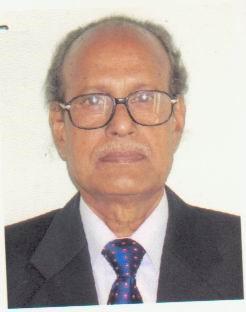 DR. MOHAMMD AYAZUDDINF/Name: Mr. Md Abdur RahmanM/Name: BM & DC Reg. No: 5354NID: Cell: 01711946101Address: Z/6 Salimullah Road, Mohammadpur, Dhaka-1207Blood Group: 15Voter NoLM-1400015No ImageDR. MD. AHAMED SAHARIFF/Name: M/Name: BM & DC Reg. No: NID: Cell: Address: Blood Group: E X P I R E D16Voter NoLM-1400016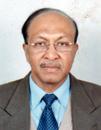 DR. SYED MODASSER ALIF/Name: Late Syed Gauhar AliM/Name: Syeda MujibunnesaBM & DC Reg. No: 543NID: Cell: 01819206666Address: Mujibunnesa Eye Hospital, House # 9, Road # 4, Dhanmondi, Dhaka.Blood Group: n_a17Voter NoLM-1400017No ImageDR. MD. ABDUR RAHMANF/Name: Late  Md. Soab UddinM/Name: Late: Laila BanuBM & DC Reg. No: 7790NID: 5056749227Cell: 01552310467Address: Flat # C/2, Biulding #  8,  Road # 2, NAM  Village, Banani, Dhaka-1213.Blood Group: 18Voter NoLM-1400018No ImageDR. MUZIBUR RAHMANF/Name: Late Azizur RahmanM/Name: BM & DC Reg. No: 5608NID: Cell: Address: 11, Wyre Street, Wari, Dhaka.Blood Group: E X P I R E D19Voter NoLM-1400019No ImageDR. A.H. SYEDUR RAHMANF/Name: S/o (late) Dr. Abdur RahmanM/Name: BM & DC Reg. No: 1632NID: Cell: Address: 1/5, Lalmatia, Block-E, DhakaBlood Group: E X P I R E D20Voter NoLM-1400020No ImageDR. MD. HUMAYUN KABIRF/Name: Late Munshi Abduz ZaherM/Name: BM & DC Reg. No: 1316NID: Cell: Address: Prof. Of Ophthalmology, Bangabandhu Sheikh Muzib Medical University ., Shahabg, Dhaka.Blood Group: 21Voter NoLM-1400021No ImageDR. SHAHAJADA CHOWDHURYF/Name: Late Muzaffar Ali ChowdhuryM/Name: BM & DC Reg. No: 4604NID: Cell: Address: Associate Professor, Paresitolosy Department, IEDC & R, Nipsom, Mohakhali, DhakaBlood Group: E X P I R E D22Voter NoLM-1400022No ImageDR. C. M. DELWAR RANAF/Name: Late Abul Fazal ChowdhuryM/Name: Late Hamida Khatun ChowdhuryBM & DC Reg. No: 245NID: Cell: 01718-425271Address: Monarch Manor, 162,Shantinagar Dhaka-1217Blood Group: B+23Voter NoLM-1400023No ImageDR. MD. SHAHID HOSSAINF/Name: M/Name: BM & DC Reg. No: NID: Cell: Address: 75, Shantinagar DhakaBlood Group: 24Voter NoLM-1400024No ImageDR. KANU GOPAL BALAF/Name: Mr. Prankrishna BalaM/Name: BM & DC Reg. No: 7030NID: Cell: 01720-699755Address: Prince Tower’ Flat No. -B5, 135/A, Elephant Road, Dhaka-1205Blood Group: 25Voter NoLM-1400025No ImageDR. SYED SHAMSUL ALAMF/Name: Late. Syed Nurul HaqueM/Name: BM & DC Reg. No: 3503NID: Cell: Address: 55, Satmasjid Road, Dhanmondi R/A ,DhakaBlood Group: 26Voter NoLM-1400026No ImageDR. A.H. AKHANDF/Name: Late A.D. AkhandM/Name: BM & DC Reg. No: NID: Cell: Address: Blood Group: E X P I R E D27Voter NoLM-1400027No ImageDR. A.K.M. TOFAZZUL KARIMF/Name: Al-Haj Ershad AliM/Name: BM & DC Reg. No: 10319NID: Cell: Address: Road # 15 (New) House #17, Dhanmondi R/A, Dhaka.Blood Group: 28Voter NoLM-1400028No ImageDR. KHANDAKER MD. ALAMGIRF/Name: Khandaker Eskinder AliM/Name: BM & DC Reg. No: NID: Cell: Address: 3/1, Pallabi, Mirpur, Dhaka.Blood Group: 29Voter NoLM-1400029No ImageDR. SHAH MUHAMMAD BAZLUL HAQUEF/Name: Late Shah Muhammad Nurul HaqueM/Name: BM & DC Reg. No: 4343NID: Cell: Address: C/O. Haque Nursing Home, 154, R.K. Mission Road, Gopibag, Motijheel, Dhaka, BangladeshBlood Group: 30Voter NoLM-1400030No ImageDR. FARIDUDDIN KHALED SHARRIFF/Name: Late Dr. Mustafizur RahmanM/Name: BM & DC Reg. No: 15608NID: Cell: Address: Mantal Clinic, 790, Sher Brook Street, Winnipeg, Monitola R- 3A, Im-3, Canada.Blood Group: 31Voter NoLM-1400031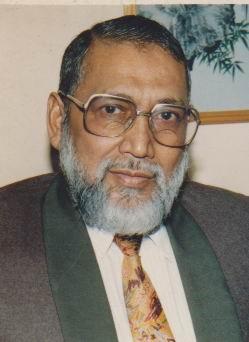 DR. PROF. M.A. MAJEDF/Name: Late Mvi. Md. Asgar AliM/Name: BM & DC Reg. No: 1040NID: Cell: 316408Address: 152/2B, Green Road, Dhaka.Blood Group: E X P I R E D32Voter NoLM-1400032No ImageDR. MD. KHALILUR RAHMANF/Name: Haji Abdul Karim HowladerM/Name: BM & DC Reg. No: NID: Cell: Address: HAQL Civil Hospital, Via Tabouk Habi, K S ABlood Group: 33Voter NoLM-1400033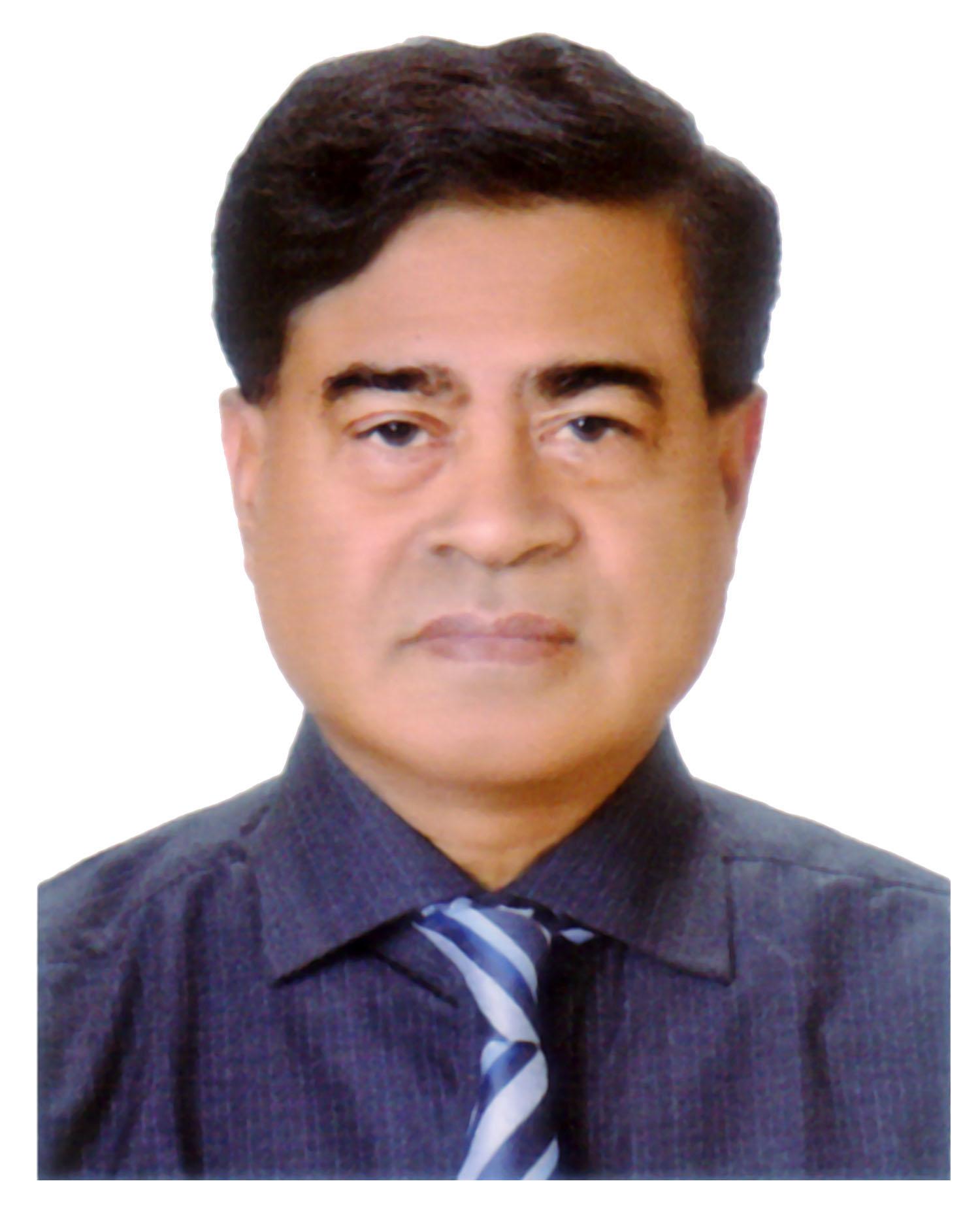 DR. MD. MONIRUZZAMAN BHUIYANF/Name: Late. Afazuddin AhmedM/Name: Late Nurunnessa KhatunBM & DC Reg. No: 6415NID: Cell: 01711520909Address: Member Executive Committee BMA & Principal, Holy Family Red Crescent Medical College & Hospital, 1, Eskaton Garden Road, Dhaka-1000Blood Group: O+34Voter NoLM-1400034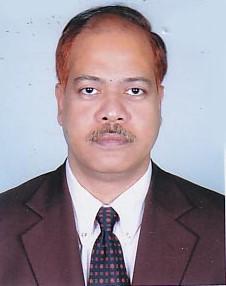 DR. AHAMMED ALIF/Name: Alhaz A.b.m Nurul IslamM/Name: BM & DC Reg. No: 17013NID: Cell: Address: 125, Lake Circus, Kalabagan, Dhaka-1205, BangladeshBlood Group: 35Voter NoLM-1400035No ImageDR. MD. GOLAM MOHIUDDINF/Name: Abdul Wahab TalukderM/Name: BM & DC Reg. No: NID: Cell: Address: House # 38, Block-Ka Mohammadpur Housing & Pi.C.Iculture Society Ltd, Shyamoli, Dhaka.Blood Group: 36Voter NoLM-1400036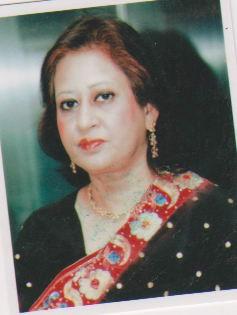 DR. DUROADANA AHMED BHUIYANF/Name: Mr. Hussain AhmedM/Name: BM & DC Reg. No: 8605NID: Cell: 323122Address: Farabi General Hospital, House-85, Road-8A (New), Dhanmondi R/A, DhakaBlood Group: 37Voter NoLM-1400037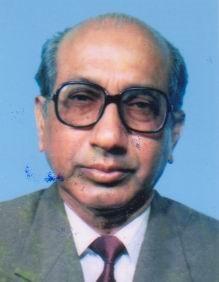 DR. A T M  OBAIDULLAHF/Name: M/Name: BM & DC Reg. No: NID: Cell: Address: 10/7, Pallabi Mirpur, Dhaka.Blood Group: 38Voter NoLM-1400038No ImageDR. MOHAMMAD MOHSINF/Name: Late. Amin Uddin AhmedM/Name: BM & DC Reg. No: 9907NID: Cell: Address: C/O Mirza A Sattar, 61 Dhanmondi RA, Road-8A, DhakaBlood Group: 39Voter NoLM-1400039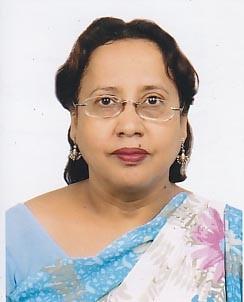 DR. IFFAT ARAF/Name: Mr. Mofizur Rahman BhuiyaM/Name: BM & DC Reg. No: 9572NID: Cell: Address: House-36, Road-4, Sector-5, Uttara Model Town, DhakaBlood Group: 40Voter NoLM-1400040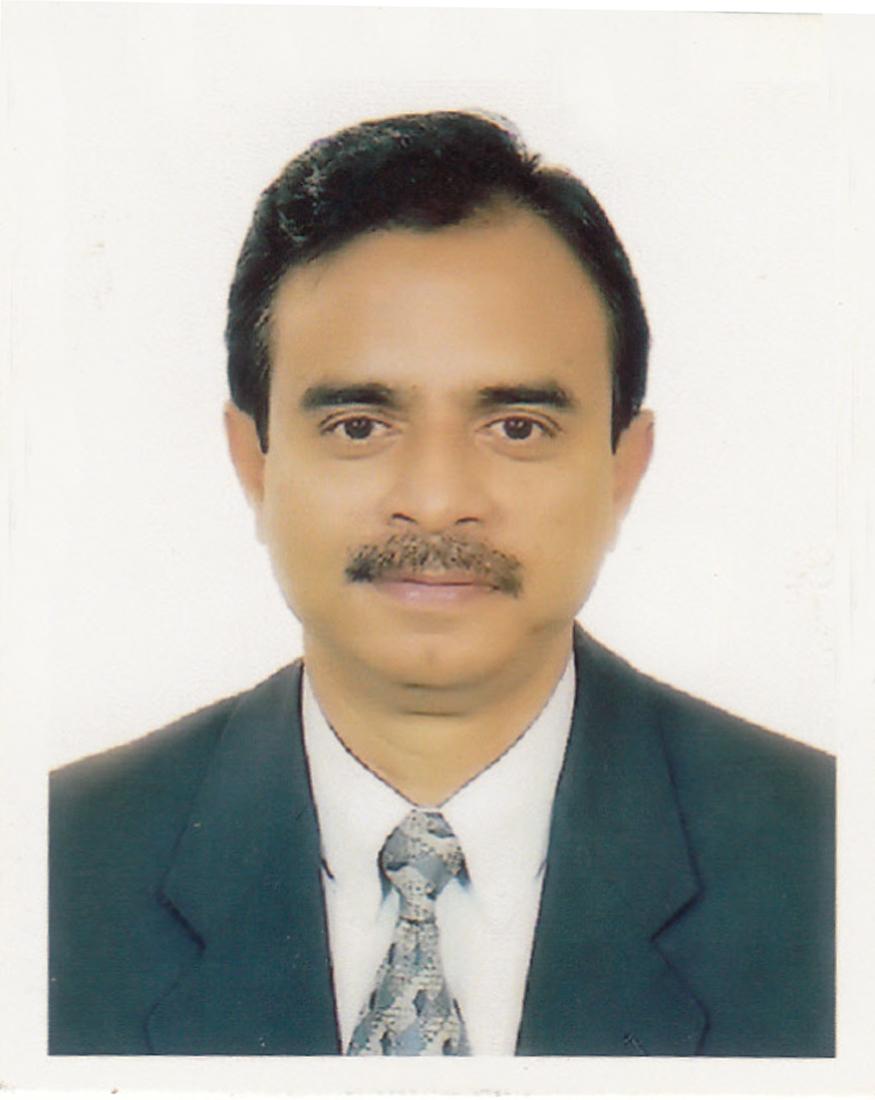 DR. M. IQBAL ARSLANF/Name: Late Dr. A K M AsjadM/Name: Begum Rajia AsjadBM & DC Reg. No: 7029NID: 8227307598680Cell: 01713000441Address: House-36, Road-4, Sector-5, Uttara Model Town, Dhaka.
Dean, Basic Science Faculty , Bangabandhu Sheikh Mujib Medical University, Shahbagh, Dhaka.Blood Group: B+41Voter NoLM-1400041No ImageDR. MD. SHAFIQUR RAHMANF/Name: M/Name: BM & DC Reg. No: NID: Cell: Address: 22/5, Free School Stteet 1/E, Easrtern  House Apartment, Hatirpool, Dhaka.Blood Group: 42Voter NoLM-1400042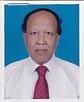 DR. A.K.M. ABDUR RASHIDF/Name: M/Name: BM & DC Reg. No: NID: Cell: Address: 12, Natun Paltan Line, Azimpur, Dhaka.Blood Group: 43Voter NoLM-1400043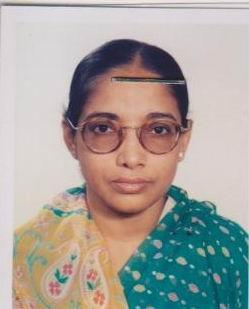 DR. MRS. SHUFIA RASHIDF/Name: M/Name: BM & DC Reg. No: NID: Cell: Address: 12, Natun Paltan Line, Azimpur, DhakaBlood Group: 44Voter NoLM-1400044No ImageDR. FARIDA HUQF/Name: Late. Mr. Habibur RahmanM/Name: BM & DC Reg. No: 10066NID: Cell: Address: 47/1, Purana Paltan, Dhaka, BangladeshBlood Group: 45Voter NoLM-1400045No ImageDR. A.K.M. SALAH UDDINF/Name: Late Bahram Uddin AhmedM/Name: BM & DC Reg. No: NID: Cell: Address: 159, North Bashaboo, DhakaBlood Group: 46Voter NoLM-1400046No ImageDR. SULTANA JAHANF/Name: M/Name: BM & DC Reg. No: NID: Cell: Address: Prof. Of Obs. & Gyne Dhaka Medical College Hospital, Dhaka.Blood Group: 47Voter NoLM-1400047No ImageDR. S.A SATTARF/Name: Late. Mvi. S.a JabbarM/Name: BM & DC Reg. No: 1117NID: Cell: Address: 273 West Agargaon, Dhaka-1207Blood Group: 48Voter NoLM-1400048No ImageDR. MD. LIAKAT ALIF/Name: Md. Munsur RahmanM/Name: BM & DC Reg. No: 7348NID: Cell: Address: 24/F Banani, Road-11, DhakaBlood Group: 49Voter NoLM-1400049No ImageDR. MD. SHAHIDULLAHF/Name: M/Name: BM & DC Reg. No: NID: Cell: Address: Blood Group: TRANSFERED to BMA Dhaka CityLM-140554350Voter NoLM-1400050No ImageDR. HASAN IMAM AL HADIF/Name: Dr. Md. Abdul HadiM/Name: BM & DC Reg. No: NID: Cell: Address: 109/B Mogh Bazar Kazi Office, Dhaka.Blood Group: 51Voter NoLM-1400051No ImageDR. A.Z.M ZAHID HOSSAINF/Name: Md. Jafar Ali SarkerM/Name: BM & DC Reg. No: 12825NID: Cell: 01711591000Address: Udayan Poly Clinic , 16,17/1,17/2 (Old 280), New Eskaton Magbazar, Dhaka.Blood Group: 52Voter NoLM-1400052No ImageDR. SHAHIDUL ISLAMF/Name: A.k.n IslamM/Name: BM & DC Reg. No: 19418NID: Cell: Address: 55/D, Road-13, Banani, DhakaBlood Group: 53Voter NoLM-1400053No ImageDR. A.F.M MASOODF/Name: Late. Prof. Sekandar Ali BhuiyanM/Name: BM & DC Reg. No: 8674NID: Cell: Address: House-48, Road-10A, Dhanmondi R/A, DhakaBlood Group: 54Voter NoLM-1400054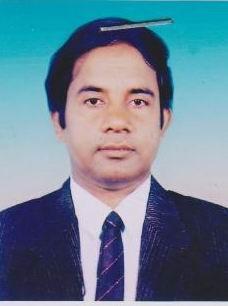 DR. SYED ERSHAD ALIF/Name: Late. Syed Ashfaque AliM/Name: N/aBM & DC Reg. No: 853NID: Cell: N/AAddress: Road # 6 House # 26 Dhanmondi R/A, Dhaka.Blood Group: O+55Voter NoLM-1400055No ImageDR. SHAHIDUL ISLAM FARUQUEF/Name: Late Alhaj Asadullah M.a. AliM/Name: BM & DC Reg. No: NID: Cell: Address: T.B. Consultant, Islamia Eye Hospital,Farmgate, Dhaka.Blood Group: 56Voter NoLM-1400056No ImageDR. MD. ALI AKBARF/Name: Late. Md. Afzalur RahmanM/Name: BM & DC Reg. No: 8483NID: Cell: Address: Islamic Eye Hospital, Farmgate, DhakaBlood Group: 57Voter NoLM-1400057No ImageDR. MD. RAKIBUR RAZAF/Name: Late Md. Rejan AliM/Name: BM & DC Reg. No: NID: Cell: Address: 38, Indra Road
Farmgate, Dhaka.Blood Group: 58Voter NoLM-1400058No ImageDR. WALI ULLAHF/Name: Late. Alhaj A MajidM/Name: BM & DC Reg. No: 1999NID: Cell: Address: House-NE(L) 5A, Road-84, Gulshan, Dhaka-1212Blood Group: 59Voter NoLM-1400059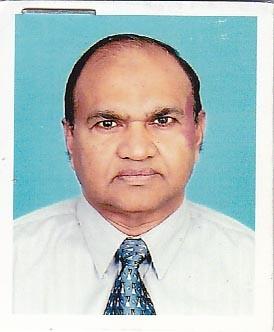 DR. MD. BURHAN UDDINF/Name: Late. B.m ShaikhM/Name: BM & DC Reg. No: 3161NID: Cell: Address: 1 Gobinda Das Lane, Armanitola, Dhaka-1100Blood Group: 60Voter NoLM-1400060No ImageDR. MD. ABDUS SALIMF/Name: Md. Abdul HamidM/Name: BM & DC Reg. No: 9979NID: Cell: Address: 14/9, Sobhanbag Govt. Staff Quarter, DhakaBlood Group: 61Voter NoLM-1400061No ImageDR. KHALEDA BEGUMF/Name: Md. Aftabuddin AhmedM/Name: BM & DC Reg. No: 11066NID: Cell: Address: 121/1 New Eskaton, Dhaka-1000, BangladeshBlood Group: 62Voter NoLM-1400062No ImageDR. ANWARUL AZIMF/Name: Late. Dr. Mohd. Elahi BakshM/Name: BM & DC Reg. No: 8185NID: Cell: Address: Registrar in Surgery, Holy Family Red Crescent Hospital, Eskaton Garden Road, Moghbazar, DhakaBlood Group: 63Voter NoLM-1400063No ImageDR. MD. ABDUL HALEEMF/Name: Late. Mohammad AliM/Name: BM & DC Reg. No: 3567NID: Cell: Address: House-47 (B), Cws , Road-25 And 29, Gulshan Model Town, Dhaka-1212Blood Group: 64Voter NoLM-1400064No ImageDR. FARHAD HALEEM (DONAR)F/Name: Prof. M.a HaleemM/Name: BM & DC Reg. No: 17263NID: Cell: Address: 47/B, Cws, Road-25, Gulshan-Dhaka-1212Blood Group: 65Voter NoLM-1400065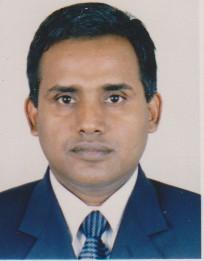 DR. FIROZ MAHMOOD IQBALF/Name: Late- Mr. A.k.m Abdus SattarM/Name: BM & DC Reg. No: 18500NID: Cell: Address: 47/ B, CWS Road-25, Gulshan-DhakaBlood Group: 66Voter NoLM-1400066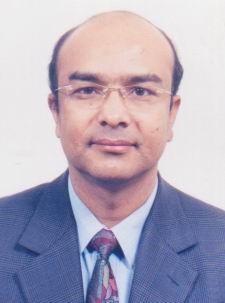 DR. MD. OBAIDUL KABIR KHANF/Name: Md. Sultan Uddin KhanM/Name: BM & DC Reg. No: 18294NID: Cell: Address: 93, Shantinagar, DhakaBlood Group: O+67Voter NoLM-1400067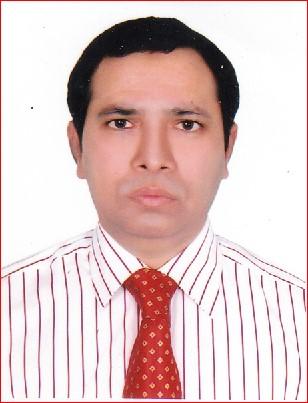 DR. JAMAL UDDIN AHMADF/Name: Late Moin Uddin AhmadM/Name: Mrs. Khadiza KhatunBM & DC Reg. No: A24307NID: 2695047980272Cell: 01717-278009Address: Orthopedic and trauma, block-D, BSMMU, Dhaka & keary buruz, kallanpur, Dhaka.Blood Group: O+68Voter NoLM-1400068No ImageDR. SHAHID HASHANF/Name: Tazem Ali MollahM/Name: BM & DC Reg. No: 12572NID: Cell: Address: Dhaka Shishu Hospital,Sher-E-Bangla Nagar, Dhaka.Blood Group: 69Voter NoLM-1400069No ImageDR. IBRUL HASSAN CHOWDHURYF/Name: Mr. Siddique Ullah ChowdhuryM/Name: BM & DC Reg. No: 18407NID: Cell: Address: 9/2 Tollabagh, Sobanbag, Dhaka-1207Blood Group: 70Voter NoLM-1400070No ImageDR. MD. HEDAYET HOSSAIN KHANF/Name: Alhaj Md. Nalalok Hossain KhanM/Name: BM & DC Reg. No: 7664NID: Cell: Address: 47-50 New Elephant Road, Dhaka-1205Blood Group: 71Voter NoLM-1400071No ImageDR. KANIZ FATEMAF/Name: Mr. Nazmul HuqM/Name: BM & DC Reg. No: 8004NID: Cell: Address: 47-50 New Elephant Road, Dhaka-1205Blood Group: 72Voter NoLM-1400072No ImageDR. MD. TAUHIDUR RAHMAN (BOBY)F/Name: Late. Ibrahim UddinM/Name: BM & DC Reg. No: 17134NID: Cell: Address: 52, Elephant Rd , Dhaka-1205Blood Group: 73Voter NoLM-1400073No ImageDR. A.K.M. QAMARUZZAMANF/Name: Late. Alhaj HasanuzzamanM/Name: BM & DC Reg. No: 5382NID: Cell: Address: F/89, Rd-3, Banani, Dhaka-1213Blood Group: 74Voter NoLM-1400074No ImageDR. BAHARUL ALAMF/Name: Late. Abdul GafferM/Name: BM & DC Reg. No: 14704NID: Cell: Address: 2/1 Ramna Complex Ramna , DhakaBlood Group: 75Voter NoLM-1400075No ImageDR. MD. ABDUS SATTARF/Name: Late. Alhaj Mawlana Md. KhawazuddinM/Name: BM & DC Reg. No: 271NID: Cell: Address: Director, Sir Salimullah Medical College, Mitford HospitalBlood Group: 76Voter NoLM-1400076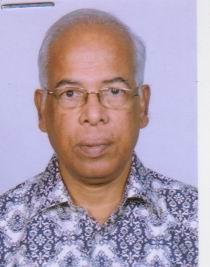 DR. SHAH MD. KERAMAT ALIF/Name: Late. Mvi Mominuddin ShahM/Name: BM & DC Reg. No: 1074NID: Cell: Address: Profe. & Director, Institute Of Nutrition & Food Science, University Of Dhaka, BangladeshBlood Group: 77Voter NoLM-1400077No ImageDR. SABERA RAHMANF/Name: Anwarul IslamM/Name: BM & DC Reg. No: NID: Cell: Address: 14, Eskaton Garden, Ramna, DhakaBlood Group: 78Voter NoLM-1400078No ImageDR. HUSNE ARA  ALIF/Name: Late. Tajammul HossainM/Name: BM & DC Reg. No: 5538NID: Cell: Address: Deputy Director, Mohammadpur Fertility Services & Training Centre, Awrangazeb Road, Mohammadpur  Dhaka-1207Blood Group: 79Voter NoLM-1400079No ImageDR. A.K.M. SHARIFUL ISLAMF/Name: Late. Md. SadruzzamanM/Name: BM & DC Reg. No: 3887NID: Cell: Address: Associate Prof. Of Surgery, NIDCH , Mohakhali, DhakaBlood Group: 80Voter NoLM-1400080No ImageDR. HEDAYETUL ISLAMF/Name: Al-haj Abdul QuadirM/Name: BM & DC Reg. No: 2426NID: Cell: Address: Ahasina Building-5, Baily Road, Ramna, DhakaBlood Group: 81Voter NoLM-1400081No ImageDR. KHANDKER MD. REZAUL HAQUEF/Name: Late. Altaf Hossain KhandkerM/Name: BM & DC Reg. No: 3621NID: Cell: Address: House-6A, Road-31, Sector-7, Uttara, Dhaka-1230Blood Group: 82Voter NoLM-1400082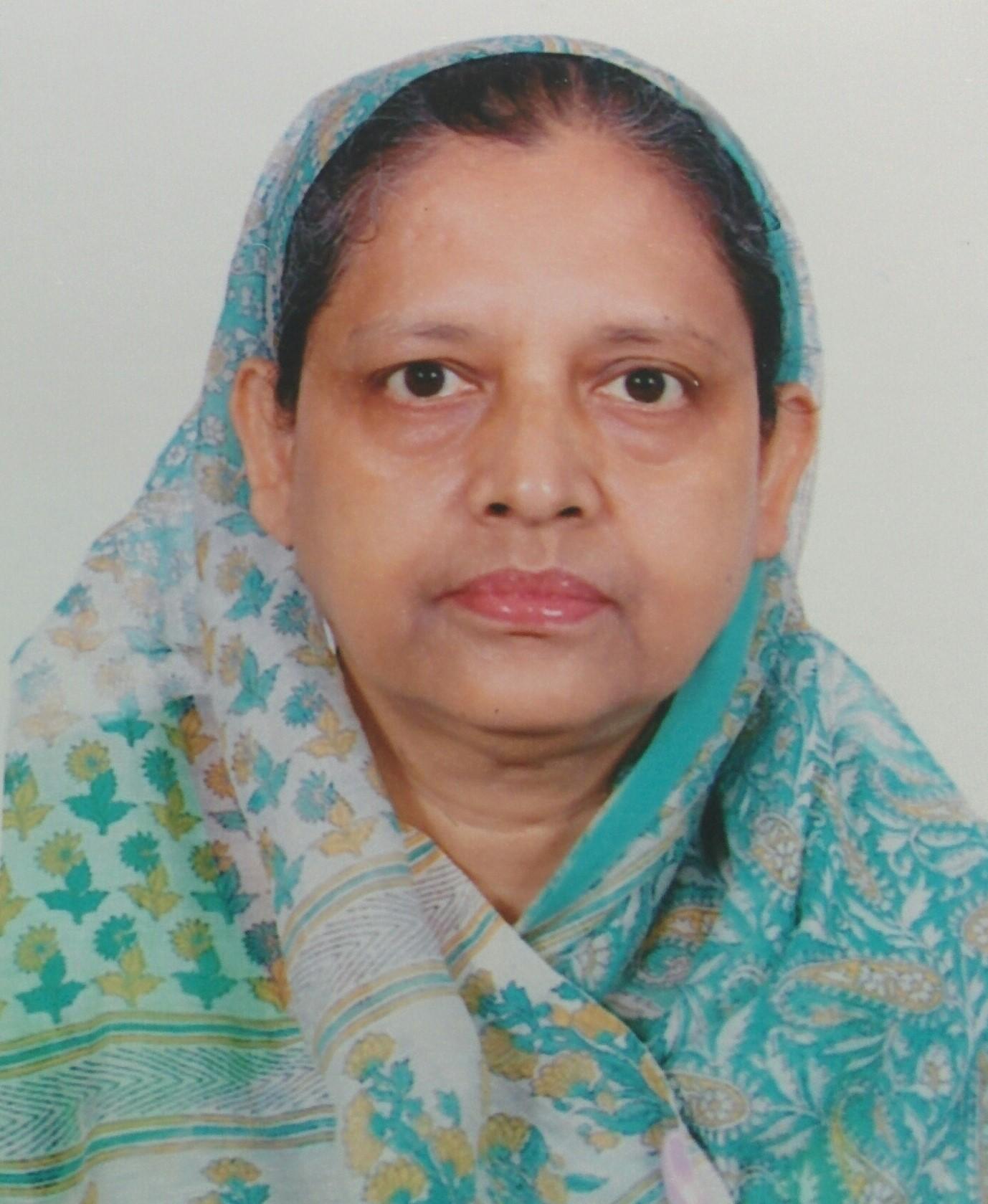 DR. NILUFAR KAMOREZ JAHAF/Name: Late. Ruhul QuddusM/Name: BM & DC Reg. No: 6525NID: Cell: 01670023687Address: Apartment 4A, House-28, Road-111, Gulshan-2, Dhaka-1212Blood Group: 83Voter NoLM-1400083No ImageDR. MD. GOLAM MOSTAFAF/Name: Late. Al-haj Abul Kashem MollaM/Name: BM & DC Reg. No: 3715NID: Cell: 01798595761Address: Apartment- 4A, House-28,Road-111,Gulshan-2, Dhaka-1212Blood Group: 84Voter NoLM-1400084No ImageDR. MD. MUTIUR RAHMANF/Name: Alhaj Md. Eakub MollahM/Name: BM & DC Reg. No: 3170NID: Cell: Address: Professor Of Nephrology, BSMMU, Shahbagh, DhakaBlood Group: 85Voter NoLM-1400085No ImageDR. MAHMUDA BEGUMF/Name: S.m Danesh AliM/Name: BM & DC Reg. No: 14547NID: Cell: Address: 46, Agamasi Lane, DhakaBlood Group: 86Voter NoLM-1400086No ImageDR. A F M RUHUL HAQUEF/Name: Nazir AhmedM/Name: BM & DC Reg. No: NID: Cell: Address: House # 34, Mintoo Road Ramna, DhakaBlood Group: 87Voter NoLM-1400087No ImageDR. MOSTAFIZUR RAHMANF/Name: Late. Dr. Monir UddinM/Name: BM & DC Reg. No: 7677NID: Cell: Address: Popular Diagnostic Centre Ltd, 272/Elephant Road, Dhaka-1205Blood Group: 88Voter NoLM-1400088No ImageDR. AKHTAR-UZ-ZAMANF/Name: Abu TalebM/Name: BM & DC Reg. No: 448NID: Cell: Address: Rojonigandha, 5/9 Block-A, Lalmatia, Dhaka-1207Blood Group: 89Voter NoLM-1400089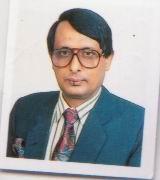 DR. MD. HASSAN SHAHID SUHRAWARDYF/Name: Al-haj Md. Emdad Ali SarkerM/Name: BM & DC Reg. No: 4373NID: Cell: Address: Consultant, Lions Eye Hospital Agargaon, Dhaka, BangladeshBlood Group: 90Voter NoLM-1400090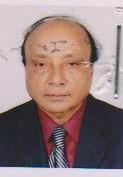 DR. MD. SIRAJUL HAQUEF/Name: Md. Abdul HaiM/Name: BM & DC Reg. No: 318NID: Cell: Address: 19/B, West Malibag, Mauchak Appartments Flat-G, DhakaBlood Group: 91Voter NoLM-1400091No ImageDR. KOHINOOR BEGUMF/Name: Mvi. Md. Abdul Hakim KhanM/Name: BM & DC Reg. No: 5991NID: Cell: Address: Associate Professor, Gynae & Obst, Dhaka Medical College Hospital, DhakaBlood Group: 92Voter NoLM-1400092No ImageDR. MOHAMMAD ABUL KASHEMF/Name: Late. Haji Abdul GaniM/Name: BM & DC Reg. No: 6440NID: Cell: Address: 13/1, Poribagh, Shashaheb Road, Sonargaon Road, DhakaBlood Group: 93Voter NoLM-1400093No ImageDR. AFROZA KHANAMF/Name: Md. Asaduzzaman KhanM/Name: BM & DC Reg. No: 16518NID: Cell: Address: Islamia Eye Hospital, Farmgate, DhakaBlood Group: 94Voter NoLM-1400094No ImageDR. MD. ABDUL MANNANF/Name: Late Alhaj Akbar AliM/Name: BM & DC Reg. No: 1228NID: Cell: Address: 3/1, Lake Circus, Kalabagan, Dhaka-1205Blood Group: 95Voter NoLM-1400095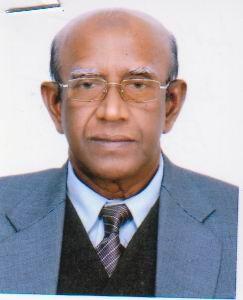 DR. MOHAMMAD DILAWAR HUSSAINF/Name: Late S.m. ErfanuddinM/Name: BM & DC Reg. No: 13414NID: Cell: Address: 4, Mymensingh Road, Bangla Motor, Dhaka-1000Blood Group: 96Voter NoLM-1400096No ImageDR. MD. MAHBUBUR RAHMAN LITONF/Name: Md. Habibur RahmanM/Name: BM & DC Reg. No: 19432NID: Cell: Address: 266, East Nakhalpara, Tejgaon, DhakaBlood Group: 97Voter NoLM-1400097No ImageDR. SHAHLA KHATUNF/Name: Late A.a.a. HafizM/Name: BM & DC Reg. No: 769NID: Cell: Address: 2/23, Babar Road, Mohammadpur Fertility Services & Training Centre, Mohammadpur, DhakaBlood Group: 98Voter NoLM-1400098No ImageDR. SAJJADUR RAHMANF/Name: Late Hilal Uddin ChowdhuryM/Name: BM & DC Reg. No: NID: Cell: Address: Associate Prof. of Paediatric Surgery ,BSMMU, Shahbagh , Dhaka.Blood Group: 99Voter NoLM-1400099No ImageDR. SHAMSUDDIN AHMEDF/Name: Md. Lakiat UllahM/Name: BM & DC Reg. No: 10557NID: Cell: Address: Holy Family Hospital, 1 Eskaton Road, DhakaBlood Group: 100Voter NoLM-1400100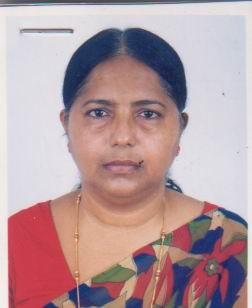 DR. AKHTAR BANUF/Name: Late Justic Mr. Nurul HudaM/Name: BM & DC Reg. No: 4345NID: Cell: Address: 129/1, South Kamlapur, DhakaBlood Group: 101Voter NoLM-1400101No ImageDR. SAMEENA CHOWDHURYF/Name: Mr. Abul Hossain ChowdhuryM/Name: BM & DC Reg. No: 4981NID: Cell: Address: Wasa Officers Quarter, 2nd Floor, Dhakeswari, Near Azad Office, DhakaBlood Group: 102Voter NoLM-1400102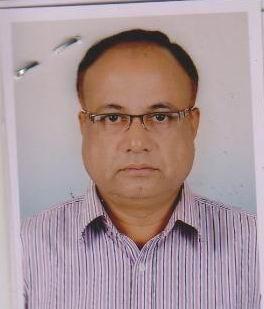 DR. MD. ABDUL MANNAN MIAHF/Name: Kamaruddin HowladerM/Name: BM & DC Reg. No: 3198NID: Cell: Address: Professor of Paediatric, BSMMU, Shahbagh, DhakaBlood Group: 103Voter NoLM-1400103No ImageDR. M.A. WAHABF/Name: M.a. KarimM/Name: BM & DC Reg. No: 410NID: Cell: Address: 56/D, Azimpur Estate, DhakaBlood Group: 104Voter NoLM-1400104No ImageDR. GOLAM RASULF/Name: Late Mvi Matiur Rahman SarkerM/Name: BM & DC Reg. No: NID: Cell: Address: 64, Centre Road, Dhaka.Blood Group: 105Voter NoLM-1400105No ImageDR. MD. ABDUL MOBIN KHANF/Name: Late Md. Abdul Gafur KhanM/Name: BM & DC Reg. No: 499NID: Cell: Address: 69/9, Green Road Panthapath, DhakaBlood Group: 106Voter NoLM-1400106No ImageDR. PROJESH KUMAR ROYF/Name: Late Purna Chandra RoyM/Name: BM & DC Reg. No: 5941NID: Cell: Address: 34, North Sahidbag, DhakaBlood Group: 107Voter NoLM-1400107No ImageDR. T.I.M.A. FARUQF/Name: Mvi. Md. Abdur RahmanM/Name: BM & DC Reg. No: 5990NID: Cell: Address: Junior Consultant, Casualty Block, Dhaka Medical College Hospital, DhakaBlood Group: B+E X P I R E D108Voter NoLM-1400108No ImageDR. MIRZA MOHAMMED HIRONF/Name: Alhaj Mirza Mohammed DorosM/Name: BM & DC Reg. No: 7258NID: Cell: Address: Associate Physician Medicine Shahid Suhrawardy Hospital, Sher-E-Bangla Nagar, DhakaBlood Group: 109Voter NoLM-1400109No ImageDR. MIR NURUL ANWARF/Name: A.k. Nur MuhammedM/Name: BM & DC Reg. No: NID: Cell: Address: Well Baby Clinic, Room # 13, 2nd Floor, Green Super Market
Green Road,Dhaka.Blood Group: 110Voter NoLM-1400110No ImageDR. A.S.M.KAMAL UDDINF/Name: M/Name: BM & DC Reg. No: 7521NID: Cell: Address: 125, Azimpur Road, 1st Floor, Dhaka-1205Blood Group: TRANSFERED to BMA Dhaka CityLM-1405543111Voter NoLM-1400111No ImageDR. MAHBUBUR RAHMAN CHOWDHURYF/Name: Abdul Hai ChowdhuryM/Name: BM & DC Reg. No: 10789NID: Cell: Address: 70/4, Jigatola, DhakaBlood Group: 112Voter NoLM-1400112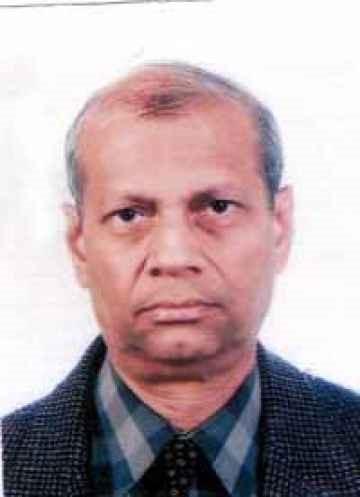 DR. MAHMUD HASANF/Name: Late Abdul KaderM/Name: Late Mansura KhatunBM & DC Reg. No: 2795NID: Cell: 01817065515Address: Aptt. A-4, "Ajanta" House # 35 Road # 11 (New), Dhanmondi R/A DhakaBlood Group: 113Voter NoLM-1400113No ImageDR. MD. KHADEMUL ISLAMF/Name: M/Name: BM & DC Reg. No: 7002NID: Cell: Address: W/8, Nurjahan Road, Mohammadpur, Dhaka-1207Blood Group: TRANSFERED to BMA Dhaka CityLM-1405543114Voter NoLM-1400114No ImageDR. AVA HOSSAINF/Name: Mr. B.b. BanikM/Name: BM & DC Reg. No: 6042NID: Cell: Address: Assoc. Prof. National Institute of Ophthalmology Sher-E-Bangla Nagar, Dhaka.Blood Group: 115Voter NoLM-1400115No ImageDR. RUHUL AHMED CHOUDHURYF/Name: Late Golam Yahya ChoudhuryM/Name: BM & DC Reg. No: 9113NID: Cell: Address: Registrar, National Institute of Ophthalmology Sher-E-Bangla Nagar DhakaBlood Group: 116Voter NoLM-1400116No ImageDR. HARUN-UR-RASHIDF/Name: Md. Abdul JalilM/Name: BM & DC Reg. No: 4246NID: Cell: Address: Prof. Of Nephrology Bangabandhu Sheikh Muzib Medical University (BSMMU), Shahbag DhakaBlood Group: 117Voter NoLM-1400117No ImageDR. M.A. WADUDF/Name: Alhaj Momtaz UddinM/Name: BM & DC Reg. No: 497NID: Cell: Address: Usha-7, Govt. Officer Quarter, 7  Dhanmondi R/A Dhaka.Blood Group: 118Voter NoLM-1400118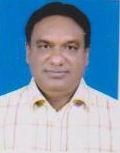 DR. MD. SHAFIQUR RAHMANF/Name: Mr. Asheque Ali MojumderM/Name: BM & DC Reg. No: 6967NID: Cell: Address: 30, B.C. Das Street Lalbag, DhakaBlood Group: 119Voter NoLM-1400119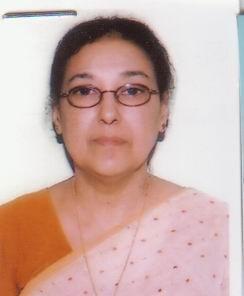 DR. NAZMUN NAHARF/Name: Late Abdul LatiffM/Name: BM & DC Reg. No: 2150NID: Cell: Address: House # 25/B, Road # 6, Dhanmondi R/A, DhakaBlood Group: 120Voter NoLM-1400120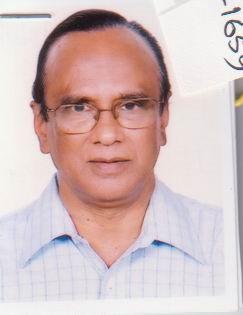 DR. WAJEDUL ISLAM KHANF/Name: Late Mvi. Azhar Ali KhanM/Name: BM & DC Reg. No: 2268NID: Cell: Address: House # 25/B, Road # 6. Dhanmondi R/A, Dhaka.Blood Group: 121Voter NoLM-1400121No ImageDR. HUMAYUN K.M.A. HYEF/Name: Late Abdul MatinM/Name: BM & DC Reg. No: 11878NID: Cell: 01727549445Address: House # 1, Road # 1, Baridhara, Dhaka -1212Blood Group: 122Voter NoLM-1400122No ImageDR. A.K.M. SALAH UDDINF/Name: Late Bahram Uddin AhmedM/Name: BM & DC Reg. No: 964NID: Cell: Address: 159, North Bashaboo, DhakaBlood Group: E X P I R E D123Voter NoLM-1400123No ImageDR. ATA ALAHI KHANF/Name: Late Mvi. Abdul Majid KhanM/Name: BM & DC Reg. No: 5248NID: Cell: Address: 66/A, Central Road Dhaka-1205Blood Group: 124Voter NoLM-1400124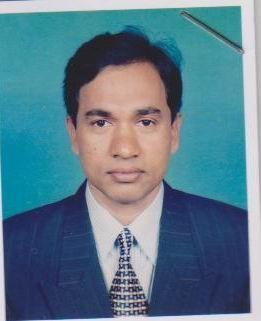 DR. MD. ABDUL HADIF/Name: Mvi. Md. Asmat AliM/Name: BM & DC Reg. No: 1065NID: Cell: Address: 41/4 A Dilu Road New Eskaton,Magbazar, DhakaBlood Group: E X P I R E D125Voter NoLM-1400125No ImageDR. M.U. KABIR CHOWDHURYF/Name: Late G.k. ChowdhuryM/Name: BM & DC Reg. No: 4659NID: Cell: 01712184335Address: Apartment # B-4, Century Tower Maghbazar, Dhaka-1217Blood Group: 126Voter NoLM-1400126No ImageDR. MRS. SHUFIA RASHIDF/Name: Late Mohiuddin MollaM/Name: BM & DC Reg. No: 4263NID: Cell: Address: 12, Nutan Palton Line Azimpur, DhakaBlood Group: B+127Voter NoLM-1400127No ImageDR. A.K.M. ABDUR RASHIDF/Name: Late Dengar Ali MiahM/Name: BM & DC Reg. No: 15104NID: Cell: Address: 12, Nutan Palton Line, Azimpur, DhakaBlood Group: 128Voter NoLM-1400128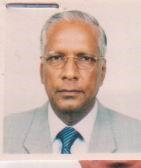 DR. FAKHRUL ISLAM CHOUDHURYF/Name: Hafizuddin ChoudhuryM/Name: BM & DC Reg. No: 82NID: Cell: Address: 175/A-6 # 1.B, Indra Road, FarmGate, Dhaka.Blood Group: 129Voter NoLM-1400129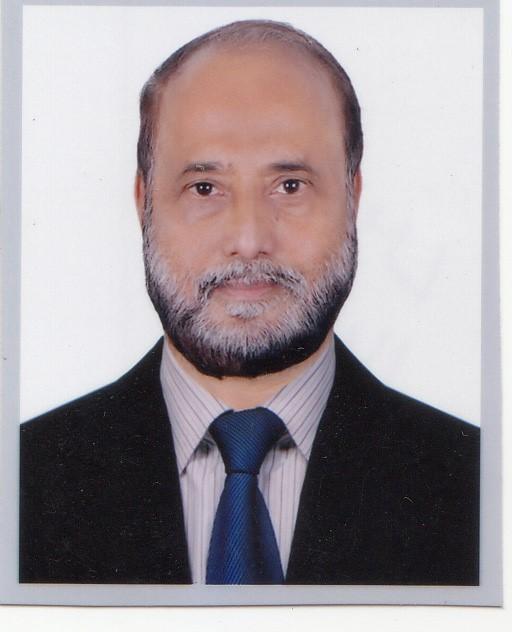 DR. M. MOAZZEM HOSSAINF/Name: Late SarafatullahM/Name: BM & DC Reg. No: 12249NID: Cell: 01738842143Address: 10 K M Das Lane Tikatuli, Dhaka-1210Blood Group: 130Voter NoLM-1400130No ImageDR. A.K. AZAD KHANF/Name: Late Mvi. Fazlur Rahman KhanM/Name: BM & DC Reg. No: NID: Cell: Address: 10-A, Segunbagicha,Dhaka.Blood Group: 131Voter NoLM-1400131No ImageDR. KAMRUDDIN AHMEDF/Name: Dr. Alauddin AhmedM/Name: BM & DC Reg. No: 15762NID: Cell: Address: 100/2 (Old) 455 (New) Senpara, Mirpur, DhakaBlood Group: 132Voter NoLM-1400132No ImageDR. SHAFIQUL HOQUEF/Name: Late Md. Abdul HoqueM/Name: BM & DC Reg. No: 5659NID: Cell: Address: 26/2, Kabi Jashimuddin Road, Kamalapur, DhakaBlood Group: 133Voter NoLM-1400133No ImageDR. MD. ANISUR RAHMANF/Name: Md. Golam BariM/Name: BM & DC Reg. No: NID: Cell: Address: Resident Physician, BIRDEM 122, Kazi Nazrul Islam Road, Shahbagh, Dhaka.Blood Group: 134Voter NoLM-1400134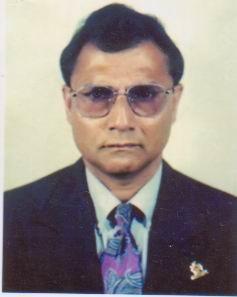 DR. MD. MUZIBUR RAHMAN BHUIAN (ANGUR)F/Name: Alhaj Abdul Gofur BhuianM/Name: BM & DC Reg. No: 99NID: Cell: Address: 6/A, Eastern Housing Appartment 26/B, Topkhana Road, Dhaka-1000Blood Group: 135Voter NoLM-1400135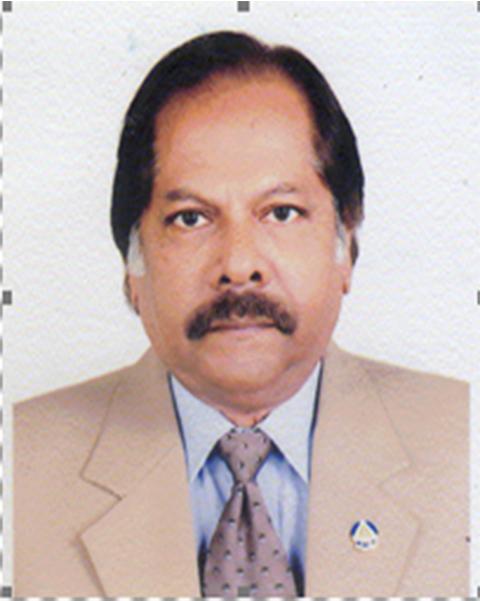 DR. MD. SHAFIQUR RAHMANF/Name: M A MajidM/Name: Hason BanuBM & DC Reg. No: 5618NID: 2373886353Cell: 01711-526084Address: Flat No A/10, House # 12, Road # 15 (Old-28), Dhanmondi R/A, Dhaka-1209Blood Group: B+136Voter NoLM-1400136No ImageDR. GAZI ABDUL HOQUEF/Name: Late Alhaj Abdul Jabbar GaziM/Name: BM & DC Reg. No: 5906NID: Cell: Address: Road # 16, House # 16A, Section-4, Uttara Model Town, DhakaBlood Group: 137Voter NoLM-1400137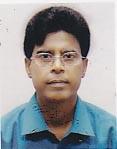 DR. BADIUZZAMAN BHUIYAN (DABLU)F/Name: Late. Afazuddin AhmedM/Name: N/aBM & DC Reg. No: 9027NID: Cell: 01716555832Address: 30, Agamoshi Lane, DhakaBlood Group: n_a138Voter NoLM-1400138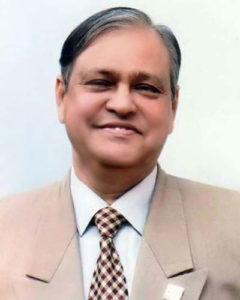 DR. MUSTAFA JALAL MOHIUDDINF/Name: Md. A. K MohiuddinM/Name: Sabera KhatunBM & DC Reg. No: 3928NID: 19512694264733823Cell: 01711521026Address: 56,K.B. Rudra Road.Lalbag, Dhaka-1211Blood Group: A+139Voter NoLM-1400139No ImageDR. MOHAMMED ALAUDDINF/Name: Late A. AzizM/Name: BM & DC Reg. No: NID: Cell: Address: 8/17, Sir Syed Road, Mohammadpur, Dhaka.Blood Group: A+140Voter NoLM-1400140No ImageDR. A.K. SARKERF/Name: M/Name: BM & DC Reg. No: NID: Cell: Address: Prof & Head of  The Dept. Pharmacology SSMC., Mitford, Dhaka.Blood Group: 141Voter NoLM-1400141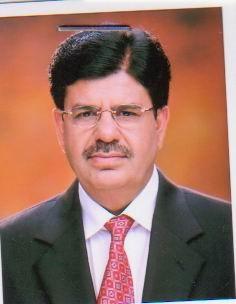 DR. KAMRUL HASAN KHANF/Name: Md. Harunur Rashid KhanM/Name: BM & DC Reg. No: 11656NID: Cell: 01711563480Address: Flat # 2C, House # 29, Road No. # 08 Dhanmondi, DhakaBlood Group: n_a142Voter NoLM-1400142DR. MD. SAFIUDDIN SARKERF/Name: Late Md. Ali Hossain SarkerM/Name: BM & DC Reg. No: 10199NID: Cell: Address: 12, Old P.G. Doctors Hostel, Dhaka Medical College Hospital, DhakaBlood Group: 143Voter NoLM-1400143No ImageDR. MOHAMMAD SAFIUDDINF/Name: Mohammad ShamsuddinM/Name: BM & DC Reg. No: 14133NID: Cell: Address: 23, Mohini Mohan Das Lane, Farashganj, DhakaBlood Group: 144Voter NoLM-1400144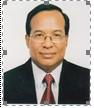 DR. MD. ABDUL KAYYUM LASKARF/Name: Al-haj. Md. Abdul Khaleque LaskarM/Name: Zarina BegumBM & DC Reg. No: 1981NID: Cell: 01711676735Address: 196/1, Shantibagh, Dhaka-1217Blood Group: 145Voter NoLM-1400145No ImageDR. ALHAJ MD. MANIRUL ALAMF/Name: Late Akm Fazlul Karim ChowdhuryM/Name: BM & DC Reg. No: 4700NID: Cell: Address: 64/2-D, R.K. Mission Road Gopibag, DhakaBlood Group: 146Voter NoLM-1400146No ImageDR. M.A. JALILF/Name: Late Seraj Ali AkandM/Name: BM & DC Reg. No: 8295NID: Cell: Address: Senior Consultant (Ent) Rangpur Medical College Hospital, RangpurBlood Group: 147Voter NoLM-1400147No ImageDR. HASSAN RAFIQUL HAKIMF/Name: Late A.k.m. Aboul HakimM/Name: BM & DC Reg. No: NID: Cell: Address: 212 Outer Circular Road,Magh Bazar, DhakaBlood Group: 148Voter NoLM-1400148No ImageDR. ABDULLAH AL SHAFI MAJUMDERF/Name: Mr. Majumder Abdul MuttalibM/Name: BM & DC Reg. No: 11193NID: Cell: Address: 3/2, Liaquat Avenue Dhaka.Blood Group: 149Voter NoLM-1400149No ImageDR. MOHAMMAD GHOLAM MUAZZAMF/Name: Late Mawlana Ghulam KabirM/Name: BM & DC Reg. No: 568NID: Cell: Address: 121, Bara Magh Bazar Kazi Office Lane, Dhaka-1217Blood Group: 150Voter NoLM-1400150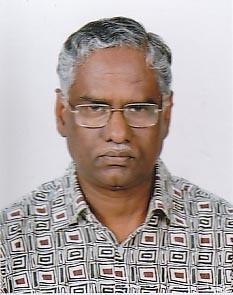 DR. SIRAJUL ISLAMF/Name: M.n. IslamM/Name: BM & DC Reg. No: 3875NID: Cell: Address: 9/2, Green Road, 6, Green Square, DhakaBlood Group: 151Voter NoLM-1400151No ImageDR. MD. KHAIRUL ISLAMF/Name: Osman Ali AhmedM/Name: BM & DC Reg. No: 14090NID: Cell: Address: Flat-602, House-17, Road-24. Block-K, Banani, DhakaBlood Group: 152Voter NoLM-1400152No ImageDR. NAJMUS SAHAR SADIQF/Name: Late Jafar SadequeM/Name: BM & DC Reg. No: 12077NID: Cell: Address: 11/2, Iqbal Road Block-A, Mohammadpur, DhakaBlood Group: 153Voter NoLM-1400153No ImageDR. UDOY SYEED ANWARF/Name: Late Prof. Sufi Md. Anwarul IslamM/Name: BM & DC Reg. No: 15379NID: Cell: Address: Rhyms , (1st Floor), House # 4 Road # 6A, Sector-5, Uttara Model Town, Dhaka.Blood Group: 154Voter NoLM-1400154No ImageDR. SYED ASHRAFUZ ZAMAN CHANDANF/Name: Syed QuamruzzamanM/Name: BM & DC Reg. No: NID: Cell: Address: 10C/5, Block-F, Joint Quarter Mohammadpur, Dhaka.Blood Group: 155Voter NoLM-1400155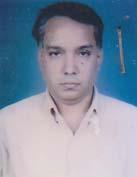 DR. MD. MAHBUBUR RAHMAN BHUIYANF/Name: Dr. Md. Bashir Uddin BhuiyanM/Name: BM & DC Reg. No: 20327NID: Cell: Address: Razia Monjil, 23, East Goran, Khilgaon DhakaBlood Group: 156Voter NoLM-1400156No ImageDR. S.M. MOBARAK HOSAINF/Name: Late Mohammad Ali Hiru ShaikhM/Name: BM & DC Reg. No: 2172NID: Cell: Address: Block -26, FLat-23, Zahuri Mahalla, Mohammadpur , Babar Road Dhaka.Blood Group: 157Voter NoLM-1400157No ImageDR. REHANA BEGUMF/Name: M.ismailM/Name: BM & DC Reg. No: 11478NID: Cell: Address: 10 C/5, Block-F, Joint Quarters Mohammadpur, DhakaBlood Group: 158Voter NoLM-1400158No ImageDR. MD. ANWARUL HAQUEF/Name: Md. Mozammel HaqueM/Name: BM & DC Reg. No: NID: Cell: Address: "Haque Villa" 208/C, East RampuraBlood Group: 159Voter NoLM-1400159No ImageDR. MD. JAHURUL ALAM CHOWDHURYF/Name: Late Alhaj Md. Jamal Ullah ChowdhuryM/Name: BM & DC Reg. No: 435NID: Cell: Address: B-2/6, Sobhanbag New Colony, DhakaBlood Group: 160Voter NoLM-1400160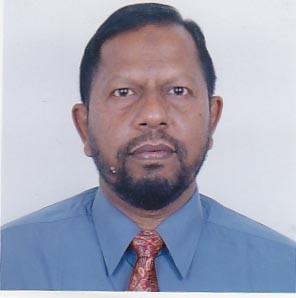 DR. Z.A. MOTIN AL-HELALF/Name: Munshi Md. Monsur RahmanM/Name: BM & DC Reg. No: 8080NID: Cell: Address: Flate # B-203,49/Lake Circus, Kalabagan, DhakaBlood Group: 161Voter NoLM-1400161No ImageDR.  MOHAMMAD MUSHTUQ HUSAINF/Name: Late Md. Maqbul Hossain Adv.M/Name: Begum Rowshan AraBM & DC Reg. No: NID: Cell: 01552410445Address: Institute of Epidemiology Disease Control & Research (IEDCR), Mohakhali, Dhaka-1212.Blood Group: 162Voter NoLM-1400162No ImageDR. PROF S.G.M. CHOUDHURYF/Name: Late Syed Golam Aftab ChowdhuryM/Name: BM & DC Reg. No: NID: Cell: Address: 369, Elephant Road (Ground Floor), Dhaka.Blood Group: 163Voter NoLM-1400163No ImageDR. MOHAMMAD MABARAK ALIF/Name: Late Alhaj Ahmed AliM/Name: BM & DC Reg. No: 2008NID: Cell: Address: Day Night Pharmacy & Pathology & Clinic Bangladesh UAE Maitry Complex, 4/1, Kamal Atatuk Avenue, Banani C/A, DhakaBlood Group: 164Voter NoLM-1400164No ImageDR. MD. TAYOB ALIF/Name: Late Alhaj Hefazuddin SarkerM/Name: BM & DC Reg. No: 13126NID: Cell: Address: 2/13, Lalmatia Block-B, Mohammadpur DhakaBlood Group: 165Voter NoLM-1400165No ImageDR. MIR NASIM ALIF/Name: Mir Tayeb AliM/Name: BM & DC Reg. No: NID: Cell: Address: “Rahman Mumzil ” 115/1, South Monipur, Mirpur, Dhaka.Blood Group: 166Voter NoLM-1400166No ImageDR. TOFAYEL AHMEDF/Name: Muhammad Ullah PatwaryM/Name: BM & DC Reg. No: 2038NID: Cell: Address: B1/E1- Eskaton Garden officers Quarter, Karabi Building, DhakaBlood Group: 167Voter NoLM-1400167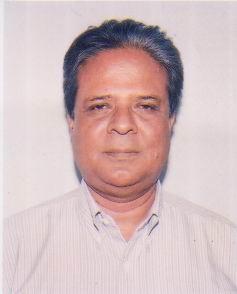 DR. CHOWDHURY HUMAYUN KABIRF/Name: Late A.n.s. Bozlus Sobhan ChowdhuryM/Name: BM & DC Reg. No: 862NID: Cell: Address: 25, Lake Circus North Dhanmondi, DhakaBlood Group: 168Voter NoLM-1400168No ImageDR. MD. RUHUL AMINF/Name: Alhaj Abdul MatinM/Name: BM & DC Reg. No: 5286NID: Cell: Address: 6/10, Block-A, Lalmatia DhakaBlood Group: 169Voter NoLM-1400169No ImageDR. A.K.M. ABDUL HAKIM AKANF/Name: Late Mvi. Muzaffar Ali AkanM/Name: BM & DC Reg. No: 1082NID: Cell: Address: Asst. Professor of Surgery Cancer Institute And Research Hospital Mohakhali, DhakaBlood Group: 170Voter NoLM-1400170No ImageDR. SYED ABDULLAH HASSAN IMAMF/Name: Syed Ali ImamM/Name: BM & DC Reg. No: 18592NID: Cell: Address: 399, Baitul Aman Housing Society Road # 6 Mohammadpur, DhakaBlood Group: 171Voter NoLM-1400171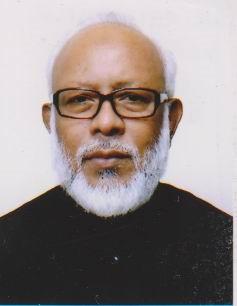 DR. ALHAJ MD. ABU BAKAR SIDDIQUIF/Name: Alhaj Md. Kasim Uddin SarkerM/Name: BM & DC Reg. No: 3681NID: Cell: 01811-446824Address: House No.7, Road No. 2/B, Sector No. 4, Uttara Model Town, Dhaka 1230Blood Group: 172Voter NoLM-1400172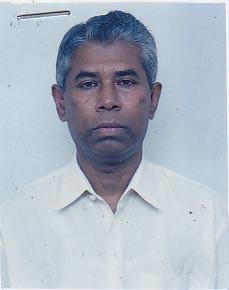 DR. S.A.M. GOLAM KIBRIAF/Name: Late Manir Uddin AhmedM/Name: BM & DC Reg. No: 4041NID: Cell: Address: Associate Professor of Urology, BSMMU, Shahbag DhakaBlood Group: E X P I R E D173Voter NoLM-1400173No ImageDR. ABUL HASANAT HAFIZUDDIN AHMEDF/Name: Mohammad Ayub MianM/Name: BM & DC Reg. No: NID: Cell: Address: 219/A, Lalbag Road, Postha, Dhaka.Blood Group: 174Voter NoLM-1400174No ImageDR. A.S.Q. MOSTANSUR BILLAHF/Name: Late A.s.q.a HaiM/Name: BM & DC Reg. No: 12321NID: Cell: Address: Block-F, House # 11, Road # 7, Banani, DhakaBlood Group: 175Voter NoLM-1400175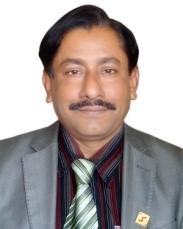 DR. MD. SHARFUDDIN AHMEDF/Name: Alhaj Shamsuddin AhmedM/Name: Mrs. Hosne Ara BegumBM & DC Reg. No: 11335NID: 2694262684066Cell: 01711542462Address: Vice Chancellor,  Bangabandhu Sheikh Mujib Medical University, Shahbagh, Dhaka-1000Blood Group: B+176Voter NoLM-1400176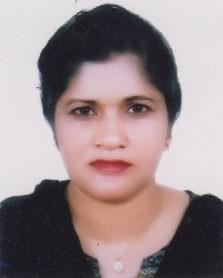 DR. NAFIZA AHMEDF/Name: Late. Moulavi Mohiuddin AhmedM/Name: Late. LatifunnesaBM & DC Reg. No: 15332NID: Cell: 01712-903913Address: Flat No. 8/A, House No. 28, Road No,14/A Dhanmondi R/A, Dhaka.Blood Group: B+177Voter NoLM-1400177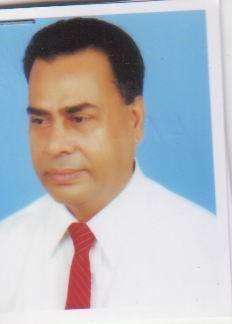 DR. MD. SHAWKAT ALIF/Name: Late Md. Jabed AliM/Name: BM & DC Reg. No: 10277NID: Cell: Address: 88, Saidabad Demra, DhakaBlood Group: E X P I R E D178Voter NoLM-1400178No ImageDR. AHMED FUAD KHALEDF/Name: Late Prof. Shamsuddin AhmedM/Name: BM & DC Reg. No: NID: Cell: Address: 660, Dhanmondi R/A Road #32, Dhaka.Blood Group: 179Voter NoLM-1400179No ImageDR. MD. NURUDDINF/Name: Late Mvi. Sikender AliM/Name: BM & DC Reg. No: NID: Cell: Address: 264, Free School Street Katalbagan, Dhaka.Blood Group: 180Voter NoLM-1400180No ImageDR. MOHAMMAD SAIFULLAHF/Name: Late Md. Noor AhmedM/Name: BM & DC Reg. No: NID: Cell: Address: House # 111, Road # 4, Block-B, Banani R/A, Dhaka.Blood Group: 181Voter NoLM-1400181No ImageDR. KHALED MAHMUD HASAN SIDDIQUIF/Name: Mr. Mohammad Faizul Anam SiddiquiM/Name: BM & DC Reg. No: 10355NID: Cell: Address: 25, Lake Road, New DOHS., Mohakhali R/A, DhakaBlood Group: 182Voter NoLM-1400182No ImageDR. NILUFAR KHANAMF/Name: Mr. A.k.m. Taherul IslamM/Name: BM & DC Reg. No: 10133NID: Cell: Address: 25, Lake Road, New DOHS., Mohakhali R/A, DhakaBlood Group: 183Voter NoLM-1400183No ImageDR. MD. ABDUL ALIM KHANF/Name: Late Mvi. Abul Hussain KhanM/Name: BM & DC Reg. No: 9909NID: Cell: Address: Ka/74, Kuril, Progoti Sarani (Bishwa Road), Dhaka Cantt., DhakaBlood Group: 184Voter NoLM-1400184No ImageDR. MD. SHAFIUDDINF/Name: Late Shirajur RahmanM/Name: BM & DC Reg. No: 10578NID: Cell: Address: 12, Debendra Nath Das Lane, Kagazitola, DhakaBlood Group: 185Voter NoLM-1400185No ImageDR. MD. AHSAN ULLAHF/Name: Azizul Hoque MiaM/Name: BM & DC Reg. No: 6995NID: Cell: Address: 11, Industrial Plot, Tajmahal Road, Block-C, Mohammadpur DhakaBlood Group: 186Voter NoLM-1400186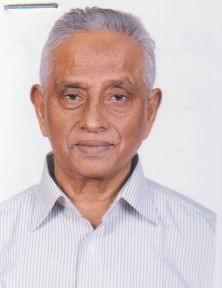 DR. MD. SHAMSUDDIN FAKIRF/Name: Md. Safiruddin FakirM/Name: BM & DC Reg. No: 405NID: Cell: Address: Flat # B/102, House # 11/A Road # 71, Gulshan-2 DhakaBlood Group: 187Voter NoLM-1400187No ImageDR. MISBAH UDDIN AHMADF/Name: Late Alhaj Mohi Uddin AhmadM/Name: BM & DC Reg. No: NID: Cell: Address: Haji Lodge” 160 Bara Maghbazar Dhaka.Blood Group: 188Voter NoLM-1400188No ImageDR. MD. JAHANGIR ALAMF/Name: Alhaj Md. Kafiluddin SheikhM/Name: BM & DC Reg. No: 8687NID: Cell: Address: 143, R.K. Mission Road, Wari, DhakaBlood Group: 189Voter NoLM-1400189No ImageDR. MD. AMIN AL MUTASIMF/Name: Late A.k.m. Mesbah UddinM/Name: BM & DC Reg. No: 17359NID: Cell: Address: Medical Officer, Bangladesh Chemical Industries 74, Dilkusha C/A, DhakaBlood Group: 190Voter NoLM-1400190No ImageDR. MUHAMMAD ABDUS SAMAD TALUKDERF/Name: Alhaj Mvi. Md. Hafizuddin TalukderM/Name: BM & DC Reg. No: 15703NID: Cell: Address: 50A, D.O.H.S. Banani, Road#2, Dhaka Cantonment DhakaBlood Group: 191Voter NoLM-1400191No ImageDR. NOOR MOHAMMAD ABDALF/Name: A.z. ChaudhuryM/Name: BM & DC Reg. No: NID: Cell: Address: House # 46/C, Road # 7,Dhanmondi R/A, Dhaka.Blood Group: 192Voter NoLM-1400192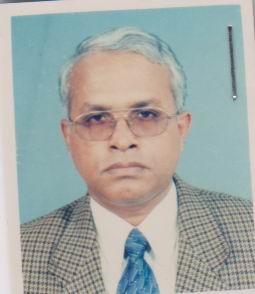 DR. MD. JAMAL UDDIN CHOWDHURYF/Name: Md. Abdul Mannan ChowdhuryM/Name: Jahanara BegumBM & DC Reg. No: 13081NID: 2697557394754Cell: 01819213223Address: 197, Water Works Road, Chawkbagar, Dhaka1211Blood Group: O+193Voter NoLM-1400193No ImageDR. A. BAYES BHUIYANF/Name: Late Mvi. Mofiz Uddin BhuiyanM/Name: BM & DC Reg. No: NID: Cell: Address: House # 42, Road # 4 A, Dhanmondi R/A
Dhaka.Blood Group: 194Voter NoLM-1400194No ImageDR. RASHIDA KHANAMF/Name: M/Name: BM & DC Reg. No: NID: Cell: Address: Senior Program Officer (Clinic)
The Asia Foundation
House # 40/C, Road # 11, 
Dhanmondi, Dhaka.Blood Group: 195Voter NoLM-1400195No ImageDR. QUMRUN NESSAF/Name: M/Name: BM & DC Reg. No: NID: Cell: Address: Population Program Officer
The Asia Foundation
House # 40/C, Road # 11, 
Dhanmondi, Dhaka.Blood Group: 196Voter NoLM-1400196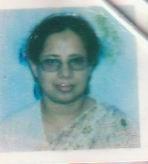 DR. KHURSHEED JAHANF/Name: Late Mr. A.k.m. Abdul HaqueM/Name: BM & DC Reg. No: 5967NID: Cell: Address: 21, Green Way Moghbazar, DhakaBlood Group: 197Voter NoLM-1400197No ImageDR. T.A. CHOWDHURYF/Name: Late M. Moziuddin Ahmed ChowdhuryM/Name: BM & DC Reg. No: 1086NID: Cell: Address: 165/A, Shanti Nagar, Dhaka-1217Blood Group: 198Voter NoLM-1400198No ImageDR. A.K.M. MOHIBULLAHF/Name: Md. IsmailM/Name: BM & DC Reg. No: 6486NID: Cell: 0191381460Address: House # 1, Road # 13, Mohammadpur Picicalchar Housing Society Adabor, Shymoli, Dhaka-1207Blood Group: 199Voter NoLM-1400199No ImageDR. ABU MANSUR SAKHAWAT HASSAN JIBONF/Name: Teyabul HassanM/Name: BM & DC Reg. No: NID: Cell: Address: 26/C, Topkhana Road,
Dhaka.Blood Group: 200Voter NoLM-1400200No ImageDR. MD. MAHBUBUL ISLAMF/Name: Dr. Kazi Md. IsmailM/Name: BM & DC Reg. No: 18285NID: Cell: Address: 5/4, Block-D, Lalmatia. DhakaBlood Group: 201Voter NoLM-1400201No ImageDR. QUAZI QUAMRUZZAMANF/Name: Quazi NaimuddinM/Name: BM & DC Reg. No: 10073NID: Cell: Address: Dhaka Community Hospital 1089 Malibagh Chowdhury Para Dhaka.Blood Group: 202Voter NoLM-1400202No ImageDR. JAHANGIR KABIRF/Name: Mr. A.N.S. Mujibar RahmanM/Name: BM & DC Reg. No: 6452NID: Cell: Address: 2/3, Nawab Habibullah Road, Shahbag, DhakaBlood Group: 203Voter NoLM-1400203No ImageDR. SYED MAMUN MD. ALI AHADF/Name: Late Syed Abdur RasulM/Name: BM & DC Reg. No: 17753NID: Cell: Address: Asstt. Registrar, Room # 4 Skin & Vd Dept. Dhaka Medical College Hospital DhakaBlood Group: 204Voter NoLM-1400204No ImageDR. ABDUR RAHIMF/Name: Late Abdur RahmanM/Name: BM & DC Reg. No: 2655NID: Cell: Address: 503, Malibag, Bagan Bari, DhakaBlood Group: 205Voter NoLM-1400205No ImageDR. MD. ABDUS SADIRF/Name: Late Abdul Jalil BhuiyanM/Name: BM & DC Reg. No: 7504NID: Cell: Address: Plot #1391, South Dania, DhakaBlood Group: 206Voter NoLM-1400206No ImageDR. MD. HANIF KABIRF/Name: Osman Gani SarkerM/Name: BM & DC Reg. No: 14114NID: Cell: Address: Chandani Villa, 94, Muradpur Madrasa Road, Jurain, Dhaka.Blood Group: 207Voter NoLM-1400207No ImageDR. SAMIR KUMAR SARMAF/Name: Late Dr. Sushil Chandra SarmaM/Name: BM & DC Reg. No: 868NID: Cell: Address: Pancowri, 16/4, Tallabag (1st Floor) Sobhanbag, DhakaBlood Group: 208Voter NoLM-1400208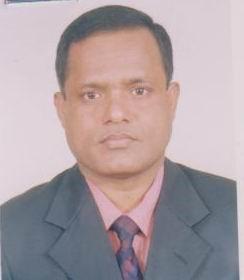 DR. KHONDHAKER MD. SHEFYETULLAHF/Name: Khondhaker Md. WaliullahM/Name: BM & DC Reg. No: 14706NID: Cell: Address: K-11. Kazi Nazrul Islam Road, Mohammadpur DhakaBlood Group: 209Voter NoLM-1400209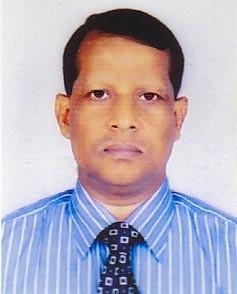 DR. GOLAM AMBIAF/Name: Golam Sarwar MiahM/Name: BM & DC Reg. No: 11346NID: Cell: Address: 22, Paribagh DhakaBlood Group: 210Voter NoLM-1400210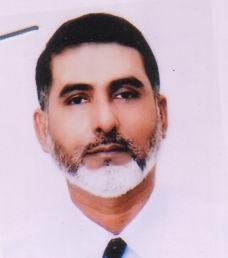 DR. A. J. M. SALEKF/Name: Mr. Delwar HossainM/Name: BM & DC Reg. No: 7190NID: Cell: Address: 80, West Monipur Mirpur-2, DhakaBlood Group: 211Voter NoLM-1400211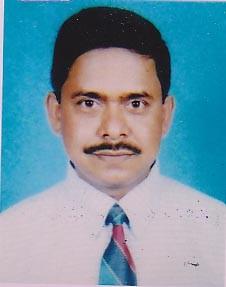 DR. S. M. RAFIQUL ISLAM BACHCHUF/Name: Shamsuddin AhmedM/Name: BM & DC Reg. No: 17779NID: Cell: 01755598302Address: 221/A, Khilgaon, Tilpa Para, DhakaBlood Group: 212Voter NoLM-1400212No ImageDR. RAFIQUE CHOUDHURYF/Name: Late Alhaj Abdur Razzaque ChowdhuryM/Name: BM & DC Reg. No: 13959NID: Cell: Address: 117/2, Ahmed Nagor Purba Paikpara, Mirpur DhakaBlood Group: 213Voter NoLM-1400213No ImageDR. MD. NAZMUL HUQ SIKDERF/Name: Late Mr. Abdur Razzaq SikderM/Name: BM & DC Reg. No: 7177NID: Cell: Address: 473/C, Khilgaon Chowdhury Para Near North Gate of Khilgaon Govt. High School, Khilgaon, DhakaBlood Group: 214Voter NoLM-1400214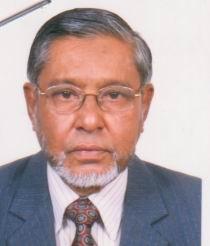 DR. A.K.M. ANOWAR-UL -AZIMF/Name: Dr. Osman GhaniM/Name: BM & DC Reg. No: 177NID: Cell: Address: Dhanmondi Pride Flat # D-3, Road #11/A (New) Dhanmondi R/A, DhakaBlood Group: E X P I R E D215Voter NoLM-1400215No ImageDR. SYED MAINUL HASAN SADIKF/Name: M/Name: BM & DC Reg. No: 10852NID: Cell: Address: RPS Quarter, DMCH, Dhaka Medical College HospitalBlood Group: TRANSFERED to BMA Dhaka CityLM-1405543216Voter NoLM-1400216No ImageDR. BADRUDDIN SYED FAROOQ AHMEDF/Name: Late S.G. Mahboob AliM/Name: BM & DC Reg. No: 3787NID: Cell: Address: 34, Ulon Road, Rampura West DhakaBlood Group: 217Voter NoLM-1400217No ImageDR. SYED NASRULLAHF/Name: Syed SafiullahM/Name: BM & DC Reg. No: 5373NID: Cell: Address: Apt. B-21, Building # 3, Century Estate Apartment, Baro Magh Bazar, DhakaBlood Group: 218Voter NoLM-1400218No ImageDR. SYED MOHAMMAD ARIFF/Name: Sued Abdul MannanM/Name: BM & DC Reg. No: NID: Cell: Address: Flat # C, Sobhanbag Doctors Quarter,
Sobhanbag, Dhaka.Blood Group: 219Voter NoLM-1400219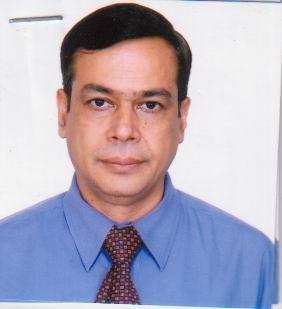 DR. MUHAMMAD RAFIQUL ALAMF/Name: Late Syedul HoqM/Name: BM & DC Reg. No: 11584NID: Cell: Address: C/O. Mr. Moinul Islam 59, North Dhanmondi Kalabagan, Dhaka.Blood Group: 220Voter NoLM-1400220No ImageDR. MOHAMMAD SAIFUL ISLAMF/Name: Mohammad Syedul IslamM/Name: BM & DC Reg. No: 10121NID: Cell: Address: House # 3, Block E Road # 17 Banani Model Town DhakaBlood Group: 221Voter NoLM-1400221No ImageDR. TEHMINA HUSSAINF/Name: Late Md. Shajjat HossainM/Name: BM & DC Reg. No: 910NID: Cell: Address: House # 22/A, Block-E, Road # 17 Banani Model Town DhakaBlood Group: 222Voter NoLM-1400222No ImageDR. A.S.M. NAWSHAD UDDIN AHMEDF/Name: Late Din Ahmed MiahM/Name: BM & DC Reg. No: NID: Cell: Address: 40/1, East Hazipara,
Khilgaon, Dhaka.Blood Group: 223Voter NoLM-1400223No ImageDR. ASHRAF UDDIN MOLLIKF/Name: Mvi. Serajul Haque MollikM/Name: BM & DC Reg. No: 14501NID: Cell: Address: 590/A/1, Modhubag, Moghbazar, DhakaBlood Group: 224Voter NoLM-1400224No ImageDR. MD. EUNUS BHUIAYF/Name: Late Md. Abu Bakker BhuiayM/Name: BM & DC Reg. No: 16126NID: Cell: Address: 3/3, Jongson Road DhakaBlood Group: 225Voter NoLM-1400225No ImageDR. ANWARA BEGUMF/Name: Golam Rafiuddin ChowdhuryM/Name: BM & DC Reg. No: NID: Cell: Address: Professor of Psychiatory Instt.
Mental Health And Research, 
DMCH, DhakaBlood Group: 226Voter NoLM-1400226No ImageDR. A. S. M. ZAKARIA (SWAPAN)F/Name: Md. Azizur RahmanM/Name: BM & DC Reg. No: 18455NID: Cell: 01819-238575Address: APt-1001/D, Grand Terrace, 45, New Eskaton Road, Dhaka-1000Blood Group: 227Voter NoLM-1400227No ImageDR. MD. MATIUR RAHMANF/Name: M/Name: BM & DC Reg. No: NID: Cell: Address: Transfered To BMA Mymensingh Branch
LM-4100229Blood Group: TRANSFERED to BMA Dhaka CityLM-1405543228Voter NoLM-1400228No ImageDR. MD. SHAMSUL HAQUEF/Name: Late Md. HabibullahM/Name: BM & DC Reg. No: 18442NID: Cell: Address: Chowdhury Clinic, Kashai vila (Zinzira Bus Road), Keraniganj, DhakaBlood Group: 229Voter NoLM-1400229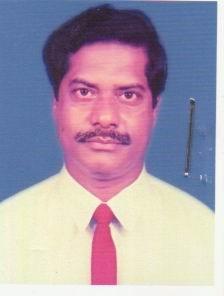 DR. MD. ABDUL JALILF/Name: Late Md. MirboxaM/Name: BM & DC Reg. No: 11906NID: Cell: Address: 60, West Madartak Bashaboo, DhakaBlood Group: 230Voter NoLM-1400230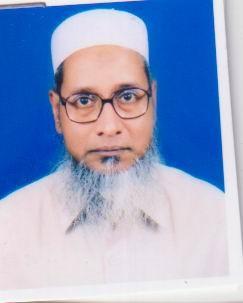 DR. MUHAMMAD MATIUR RAHMANF/Name: Mr. Md. Majibur RahmanM/Name: BM & DC Reg. No: 4728NID: Cell: Address: 17/D-3, Rangking Street, Wari, Dhaka-1203Blood Group: 231Voter NoLM-1400231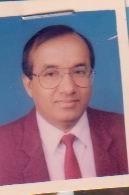 DR. MD. NAZRUL ISLAMF/Name: Late Mvi. Saijuddin AkonM/Name: Late Jarina KhatonBM & DC Reg. No: A-10598NID: 7915860258710Cell: 01711442430Address: 44/13, West Panthapath Kalabagan, DhakaBlood Group: O+232Voter NoLM-1400232No ImageDR. MOHAMMAD ALAMGIR CHOWDHURYF/Name: Late Hesamuddin Ahmed ChowdhuryM/Name: BM & DC Reg. No: 13181NID: Cell: Address: Western View App-A4, H-79, R-8A, Dhanmondir/A, Dhaka-1209Blood Group: 233Voter NoLM-1400233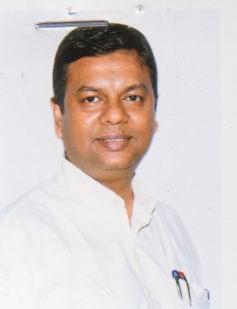 DR. MIZANUR RAHMANF/Name: Mr. Mujibur RahmanM/Name: BM & DC Reg. No: 18293NID: Cell: Address: Baitul Arefin House # 12/A, Road # 2, Shymali, DhakaBlood Group: 234Voter NoLM-1400234No ImageDR. AFROZA BULBULF/Name: Late Md. Golam NabiM/Name: BM & DC Reg. No: NID: Cell: Address: Doctors Quarter
Islamia Eye Hospital, 
Farmgate, Dhaka.Blood Group: 235Voter NoLM-1400235No ImageDR. A.S.M. ANISUZZAMANF/Name: Late Alhaj Md. AltafuddinM/Name: BM & DC Reg. No: 1401NID: Cell: Address: 7/9, Block-B, Lalmatia DhakaBlood Group: 236Voter NoLM-1400236No ImageDR. SYED TANVIR ALAMF/Name: Syed Abdul WajedM/Name: BM & DC Reg. No: 15919NID: Cell: Address: 392, New Eskaton Road, First Floor, Maghbazar DhakaBlood Group: 237Voter NoLM-1400237No ImageDR. MD. MOTIAR RAHMANF/Name: Md. Jeshore Ali HalderM/Name: BM & DC Reg. No: 6363NID: Cell: Address: Consultant Surgeon National Medical Instt. Hospital Johnson Road, DhakaBlood Group: 238Voter NoLM-1400238No ImageDR. A.K.M. KHORSHED ALAMF/Name: Md. Rahan Ali MiahM/Name: BM & DC Reg. No: 6968NID: Cell: Address: House # 659, Road # 32 (Old) Dhanmondi R/A, DhakaBlood Group: 239Voter NoLM-1400239No ImageDR. SHARMEEN AHMEDF/Name: Mokhlesuddin AhmedM/Name: BM & DC Reg. No: 18509NID: Cell: Address: House # 659, Road#32 (Old) Dhanmondi R/A, DhakaBlood Group: 240Voter NoLM-1400240No ImageDR. MD. IDRIS ALIF/Name: Al-Haj Juran Uddin MollahM/Name: BM & DC Reg. No: 10697NID: Cell: Address: House # 307, Road # 8/A West Dhanmondi, DhakaBlood Group: 241Voter NoLM-1400241No ImageDR. AHMED SAYEEDF/Name: Mr. Abdus SatterM/Name: BM & DC Reg. No: 8954NID: Cell: Address: 502, Block-C, Khilgaon DhakaBlood Group: 242Voter NoLM-1400242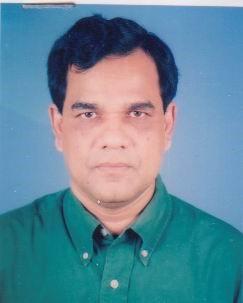 DR. SALIM AHMEDF/Name: Abdul Majed MollahM/Name: BM & DC Reg. No: 8623NID: Cell: Address: 172/2, Baro Maghbazar DhakaBlood Group: E X P I R E D243Voter NoLM-1400243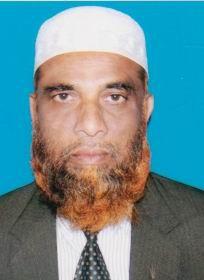 DR. MD. LUTFOR RAHMANF/Name: Alhaj Mvi. Foyez BakshM/Name: BM & DC Reg. No: 5315NID: Cell: 01819-213438Address: Laskar Appartment, Flat # 6, House # 21/A, Road # 3 Dhanmondi R/A, DhakaBlood Group: 244Voter NoLM-1400244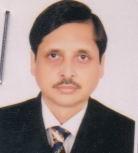 DR. MD. QAMRUL HASSAN JAIGIROADAR (KAMRAN)F/Name: Dr. Abdur Raquib JaigiroadarM/Name: BM & DC Reg. No: 12128NID: Cell: 01711-241583Address: Professor of Dermatology & Venereology, Bangabandhu Sheikh Mujib Medical University ., Room # 316, Block # C, Shahbag, Dhaka-1000Blood Group: 245Voter NoLM-1400245No ImageDR. SHAIKH LUTFUR RAHMANF/Name: Late Sk. Md. YeasinM/Name: BM & DC Reg. No: 824NID: Cell: Address: U/49, Noorjahan Road, Mohammadpur DhakaBlood Group: 246Voter NoLM-1400246No ImageDR. N.S. OBAIDUL KHABIRF/Name: Late Sk. Md. SekenderM/Name: BM & DC Reg. No: 2200NID: Cell: Address: Prabin Hitaisi Sangha, Inst. of Geniatic Medicine Agargaon, DhakaBlood Group: 247Voter NoLM-1400247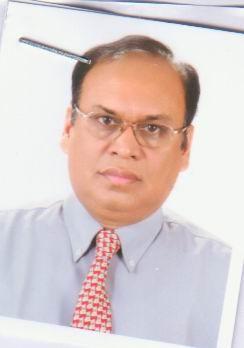 DR. SYED AFZALUL KARIMF/Name: Syed Bazalul KarimM/Name: BM & DC Reg. No: 5514NID: Cell: Address: 6/C, Walson Tower 21, Kazi Nazrul Islam Avenue, DhakaBlood Group: 248Voter NoLM-1400248No ImageDR. SALAHUDDIN AHMED SELIMF/Name: Md. Nazrul IslamM/Name: BM & DC Reg. No: 13768NID: Cell: Address: 513, Tha, Post Office Area Dhaka Cantonment, DhakaBlood Group: 249Voter NoLM-1400249No ImageDR. MD. SHAKHWAT ISLAM SHAKHUF/Name: Late Abdul JabbarM/Name: BM & DC Reg. No: 12875NID: Cell: Address: Building-8, Flat-4 New Govt. Officers Quarters Sobhanbagh, DhakaBlood Group: 250Voter NoLM-1400250No ImageDR. SHAMSUN NAHAR RINAF/Name: A.z. Nooral IslamM/Name: BM & DC Reg. No: 17143NID: Cell: Address: Building-8, Flat-4 New Govt. Officers, Quarters Sobhanbagh, DhakaBlood Group: 251Voter NoLM-1400251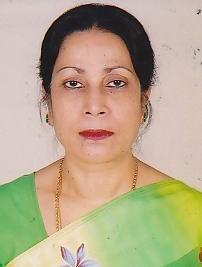 DR. KANIZ MOULAF/Name: Late Mr. Mahmud AhmedM/Name: BM & DC Reg. No: 183NID: Cell: Address: Bhadury Tower, 1/B Paribagh Dhaka.Blood Group: 252Voter NoLM-1400252No ImageDR. MD. NAZRUL ISLAMF/Name: Mohammad AsiruddinM/Name: BM & DC Reg. No: 4594NID: Cell: Address: Associate Professor of Cardiology National Instt. of Caroadiovascular Diseases Sher-E-Bangla Nagar Dhaka-1207Blood Group: 253Voter NoLM-1400253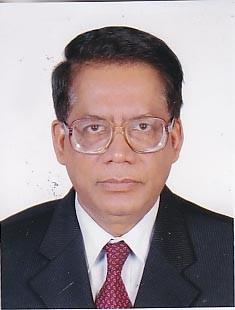 DR. K.M.H.S. SIRAJUL HAQUEF/Name: Alhaj Khondaker Shamsul HaqueM/Name: BM & DC Reg. No: 943NID: Cell: Address: Falgooni-3, Eskaton Garden Govt. Officers Quarter, Ramna, DhakaBlood Group: 254Voter NoLM-1400254No ImageDR. MD. ABUL KALAMF/Name: Late Md. Yakub AliM/Name: BM & DC Reg. No: 5049NID: Cell: Address: Anonna Nursing Home 44/3, Kalayanpur Main Road, DhakaBlood Group: 255Voter NoLM-1400255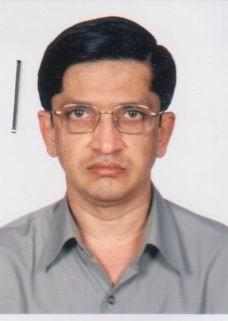 DR. A.P.M. SOHRABUZZAMANF/Name: Late A.k.m. NuruzzamanM/Name: BM & DC Reg. No: 9344NID: Cell: Address: Arunima, 7, North Circular Road, Dhanmondi R/A, DhakaBlood Group: 256Voter NoLM-1400256No ImageDR. KAZI MISBAHUN NAHARF/Name: Late Kazi Mohammad IdrisM/Name: BM & DC Reg. No: 584NID: Cell: Address: Khanika-7, Dipayan Housing Complex Road # 11, Banani Dhaka.Blood Group: 257Voter NoLM-1400257No ImageDR. SHAHNAZ CHOWDHURYF/Name: Arsadullah ChowdhuryM/Name: BM & DC Reg. No: 5652NID: Cell: Address: 8/21, Sir Syed Road, Mohammadpur, DhakaBlood Group: 258Voter NoLM-1400258No ImageDR. C.H. MD. HAIDER ALIF/Name: C H Md. Kasem AliM/Name: BM & DC Reg. No: 8750NID: Cell: Address: T/18, Noorjahan Road, Mohammadpur, DhakaBlood Group: 259Voter NoLM-1400259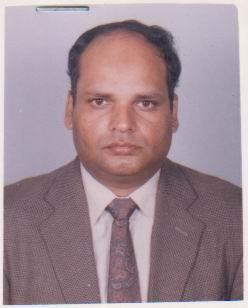 DR. MOHAMMAD MARGUB AREF JAHANGIRF/Name: Shahid H. Col. N.a.m. JahangirM/Name: BM & DC Reg. No: 17962NID: Cell: Address: 16, New Eskaton (1st Floor) Ghaus Nagar, DhakaBlood Group: 260Voter NoLM-1400260No ImageDR. MD. NURUL ISLAMF/Name: Late Md. Moazzem HossainM/Name: BM & DC Reg. No: 5864NID: Cell: Address: Flat # 1/603, Eastern Palace 21, Sidheswari Lane Dhaka.Blood Group: 261Voter NoLM-1400261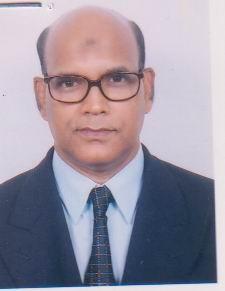 DR. MD. MOAZZAM HOSSAINF/Name: Late Gowher Ali SarkerM/Name: BM & DC Reg. No: 6385NID: Cell: Address: 23/2, Shamolibag, Street #2, Shamoli, DhakaBlood Group: E X P I R E D262Voter NoLM-1400262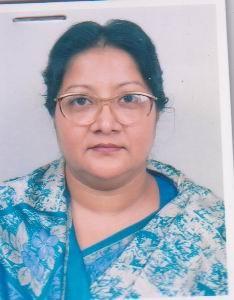 DR. PARVEEN FATIMAF/Name: Dr. Serajul HoqueM/Name: BM & DC Reg. No: 8251NID: Cell: Address: 23/2, Shamolibag Street #2, Shamoli DhakaBlood Group: 263Voter NoLM-1400263No ImageDR. HOSSAIN SHAHID FERDOUSF/Name: Alhaj Md. WajilullahM/Name: BM & DC Reg. No: 11576NID: Cell: Address: Plot # 2/6, (1st Floor) Block # F, Lalmatia H/S., Dhaka-1207Blood Group: 264Voter NoLM-1400264No ImageDR. MD. NURUL AMINF/Name: Late Hazi Akkas Ali BhuiyanM/Name: BM & DC Reg. No: NID: Cell: Address: Annesha Diagnostic Centre
159, Shantinagar
Dhaka.Blood Group: 265Voter NoLM-1400265No ImageDR. A.K.M. ASHRAFUL ISLAMF/Name: Md. Azizur RahmanM/Name: BM & DC Reg. No: 14726NID: Cell: Address: Medical Officer, Paediatric Dept. S.S.M.C. Mitford Hospital, Dhaka.Blood Group: 266Voter NoLM-1400266No ImageDR. HOSSAIN TOUFIQUE IMAM (LITON)F/Name: Md. Abdul JabbarM/Name: BM & DC Reg. No: 16591NID: Cell: Address: 8, Old P.G. Doctors Hostel Dhaka Medical College Hospital, DhakaBlood Group: 267Voter NoLM-1400267No ImageDR. SHAHANA ZAMANF/Name: Mr. A.K.M. MotaherM/Name: BM & DC Reg. No: 1399NID: Cell: Address: 7/9, Block-B, Lalmatia, DhakaBlood Group: 268Voter NoLM-1400268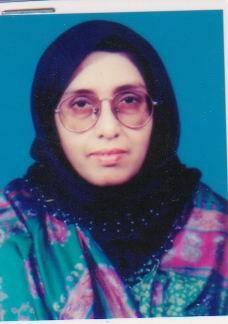 DR. NASREEN JAHAN MILKYF/Name: Abdul Mannan MilkyM/Name: BM & DC Reg. No: 6210NID: Cell: Address: 6/A, Eastern Housing Apt. 26 B, Topkhana Road DhakaBlood Group: 269Voter NoLM-1400269No ImageDR. G. S. M. MORSHEDF/Name: Late Mohd. Motiur RahmanM/Name: BM & DC Reg. No: 515NID: Cell: Address: 147/D, Green Road, Dhaka.Blood Group: 270Voter NoLM-1400270No ImageDR. MD. MAHTABUDDIN BHUIYANF/Name: Late Md. Ismail BhuiyanM/Name: BM & DC Reg. No: 3438NID: Cell: Address: 235/4, Elephant Road , Dhanmondi R/A, DhakaBlood Group: 271Voter NoLM-1400271No ImageDR. JAHIR UDDIN AHMADF/Name: Md. Ifaz UddinM/Name: BM & DC Reg. No: 4192NID: Cell: Address: Rowshan Villa, 26 (Old-30) Central Road, Dhanmondi R/A, DhakaBlood Group: 272Voter NoLM-1400272No ImageDR. SYED WALI ASHRAFF/Name: Syed Abul HayatM/Name: BM & DC Reg. No: 4709NID: Cell: Address: 8/21, Sir Syed Road, Mohammadpur, DhakaBlood Group: 273Voter NoLM-1400273No ImageDR. MD. ABDUL HANNANF/Name: Late Alhaj Md. Romjan AliM/Name: BM & DC Reg. No: 4067NID: Cell: Address: 58 C Azimpur Colony, DhakaBlood Group: 274Voter NoLM-1400274No ImageDR. A.T.M. KABIR UDDIN KHANF/Name: Late Mvi. Safiuddin KhanM/Name: BM & DC Reg. No: 1140NID: Cell: Address: House # 33, Road # 1 Dhanmondi R/A DhakaBlood Group: 275Voter NoLM-1400275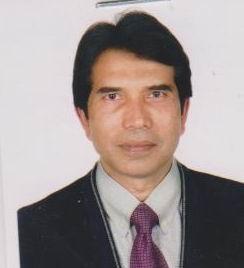 DR. ZAHIDUR RAHMANF/Name: Late Afzalur RahmanM/Name: BM & DC Reg. No: 10287NID: Cell: Address: 152/2-K, Green Road (2nd Floor), DhakaBlood Group: 276Voter NoLM-1400276No ImageDR. KAMAL UDDIN AHMED CHOWDHURYF/Name: Late Wahid Uddin Ahmed ChowdhuryM/Name: BM & DC Reg. No: 9431NID: Cell: Address: 136/2, New Circular Road Bara Moghbazar, DhakaBlood Group: 277Voter NoLM-1400277No ImageDR. BIDYUT MAZUMDERF/Name: Late Mr. Braja Raj MazumderM/Name: BM & DC Reg. No: 8364NID: Cell: Address: Holy Family Red Crescent Hospital, 1, Eskaton Garden Road DhakaBlood Group: 278Voter NoLM-1400278No ImageDR. ROWSHAN ARA BEGUMF/Name: Late Mir Hasan AliM/Name: BM & DC Reg. No: 5640NID: Cell: Address: 359, North Shahjahanpur, DhakaBlood Group: 279Voter NoLM-1400279No ImageDR. MONZOOR MUSTAFA ANWARF/Name: Mohammad Sohrab HossainM/Name: BM & DC Reg. No: 15774NID: Cell: Address: 3/23, Iqbal Road, Mohammadpur Dhaka.Blood Group: 280Voter NoLM-1400280No ImageDR. FORHAD HOSSAIN JOARDERF/Name: Late Faizur Rahman JoarderM/Name: BM & DC Reg. No: 17124NID: Cell: Address: Holy Family Red Crescent Hospital. 1, Eskaton Garden DhakaBlood Group: 281Voter NoLM-1400281No ImageDR. CHOWDHURY HABIBUR RAHMANF/Name: Hedayet Ali ChowdhuryM/Name: BM & DC Reg. No: 9744NID: Cell: Address: House # 104, Block-C, Road # 11, Banani, DhakaBlood Group: 282Voter NoLM-1400282No ImageDR. MD. ZAKIRUL ISLAMF/Name: Mr. Jahurul IslamM/Name: BM & DC Reg. No: 10900NID: Cell: Address: 15/8 1st Floor, Omar Ali Lane Wapda Road, Rampura, DhakaBlood Group: 283Voter NoLM-1400283No ImageDR. M. S. ALAMF/Name: Late Mr. Keramath AliM/Name: BM & DC Reg. No: NID: Cell: Address: 23/1, Shaheed Minar Road,
Kallanpur, Dhaka.Blood Group: 284Voter NoLM-1400284No ImageDR. SYED MARUF ALIF/Name: Syed Arab AliM/Name: BM & DC Reg. No: NID: Cell: Address: B-7, Pallabi Extension, 
Mirpur, Dhaka.Blood Group: 285Voter NoLM-1400285No ImageDR. MD. TAIABUR RAHMANF/Name: Late Md. Z. AliM/Name: BM & DC Reg. No: 1429NID: Cell: Address: Associate Professor Dept. of Gastroenterology Block-C, Room # 612, 5th Floor, Bangabandhu Sheikh Muzib Medical University , Shahbag, DhakaBlood Group: 286Voter NoLM-1400286No ImageDR. SHAMIM CHOUDHURYF/Name: Late Mr. Abdul AzizM/Name: BM & DC Reg. No: 6290NID: Cell: Address: House # 9, Road # 101, Gulshan, DhakaBlood Group: 287Voter NoLM-1400287No ImageDR. SK. RUHUL HASSINF/Name: Late Syed Shamsuddin AhmedM/Name: BM & DC Reg. No: 712NID: Cell: Address: 12/2, Siddheswari Road, DhakaBlood Group: 288Voter NoLM-1400288No ImageDR. ABU MASUD REZAUR RAHMANF/Name: Late Mvi. Mousuf Ali SarkerM/Name: BM & DC Reg. No: 15870NID: Cell: Address: Islamia Eye Hospital, Farmgate, Sher-E-Bangla Nagar, DhakaBlood Group: 289Voter NoLM-1400289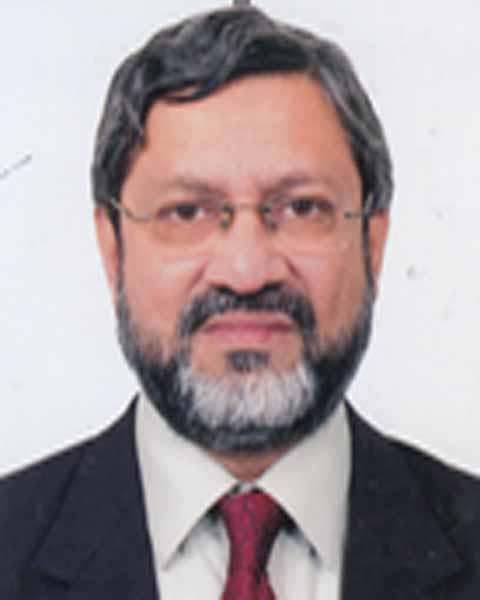 DR. RAIHAN HUSSAINF/Name: Dr. Muhtasham HussainM/Name: BM & DC Reg. No: NID: Cell: Address: House # 11, Road # 11
Dhanmondi R/A, Dhaka.Blood Group: 290Voter NoLM-1400290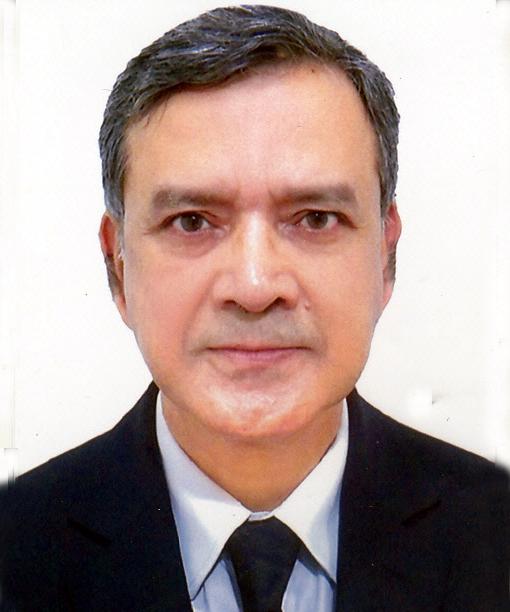 DR. SYED ATIQUL HAQF/Name: Syed Sirajul HaqM/Name: NasibaBM & DC Reg. No: 9547NID: 5971799191Cell: +8801317801593Address: Flat No- B/3, House No- 11, Road No-10, Dhanmondi R/A, Dhaka-1205Blood Group: AB+291Voter NoLM-1400291No ImageDR. MD. ZAHED UL-ALAMF/Name: Late Mr. Fashiul AlamM/Name: BM & DC Reg. No: 9398NID: Cell: Address: 14/C, Azimpur Colony, Azimpur, DhakaBlood Group: 292Voter NoLM-1400292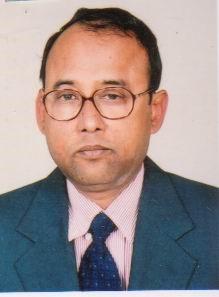 DR. MOHD. ZAHID HUSSAINF/Name: Late Md. Golam MowlaM/Name: BM & DC Reg. No: 12420NID: Cell: 01757-109551Address: 1/A, Sobhanbag officer Quarter, DhakaBlood Group: 293Voter NoLM-1400293No ImageDR. SHARIF SHAHOODUL HAQUEF/Name: Mumammad Sharful HaqueM/Name: BM & DC Reg. No: 10651NID: Cell: Address: Road#32, House#22, Gulshan, DhakaBlood Group: 294Voter NoLM-1400294No ImageDR. NAZNEEN BEGUMF/Name: Md. Mofazzal HossainM/Name: BM & DC Reg. No: 10955NID: Cell: Address: Institute of Child And Mother Health Matuail, DhakaBlood Group: 295Voter NoLM-1400295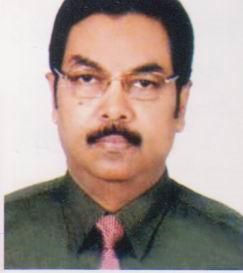 DR. AMANUL HAQUEF/Name: Dr. Nurul Haque SarkerM/Name: BM & DC Reg. No: 12274NID: Cell: Address: House # 47, Road-8/A Dhanmondi R/A, DhakaBlood Group: 296Voter NoLM-1400296No ImageDR. RAHIMA AFROZAF/Name: Md. ShajahanM/Name: BM & DC Reg. No: 6484NID: Cell: Address: 12/8, Salimullah Road, Mohammadpur, DhakaBlood Group: 297Voter NoLM-1400297No ImageDR. MD. HABIBULLAH TALUKDER (RUSKIN)F/Name: Md. Habibur Rahman TalukderM/Name: BM & DC Reg. No: 19232NID: Cell: Address: Concer Institute & Research Hospital, Mohakhali, DhakaBlood Group: 298Voter NoLM-1400298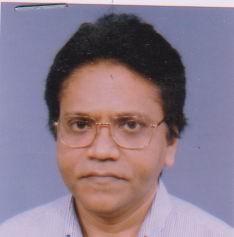 DR. AL-HAJ MD. ABDUL JALILF/Name: Alhaj Ahmed AliM/Name: BM & DC Reg. No: 7335NID: Cell: Address: Dhanmondi Pride, Road # 11/A New, House # , Dhanmondi R/A, DhakaBlood Group: 299Voter NoLM-1400299No ImageDR. SHAHIDUL MANNANF/Name: Late Dr. A.M TalukdarM/Name: BM & DC Reg. No: 17110NID: Cell: Address: Medical Officer, IEDCR., Mohakhali, DhakaBlood Group: 300Voter NoLM-1400300No ImageDR. SYED MD. BAQUI BILLAH TUTULF/Name: M/Name: BM & DC Reg. No: 22654NID: Cell: Address: 168, West Kafrul Taltala S.B Nagar, DhakaBlood Group: TRANSFERED to BMA Dhaka CityLM-1405543301Voter NoLM-1400301No ImageDR. MOHAMMAD ABDUS SHAKUR KHANF/Name: Mohammad Nurul Haque KhanM/Name: BM & DC Reg. No: 19142NID: Cell: Address: 160, North Jatrabari DhakaBlood Group: 302Voter NoLM-1400302No ImageDR. ZEBA MAHMUDF/Name: Shahid Mamun MahmudM/Name: BM & DC Reg. No: 10796NID: Cell: Address: 70/4, Jigatola 2nd Floor, DhakaBlood Group: 303Voter NoLM-1400303No ImageDR. FAUZIA MOSLEMF/Name: Late M. MoslemM/Name: BM & DC Reg. No: 3777NID: Cell: Address: 46, Ram Krishna Mision Road, DhakaBlood Group: 304Voter NoLM-1400304No ImageDR. SHAHEEN SULTANA AHMEDF/Name: Dr. Rashid AhmedM/Name: BM & DC Reg. No: 17011NID: Cell: Address: 59/B, Green Corner Shantir Nir, Green Road, DhakaBlood Group: 305Voter NoLM-1400305No ImageDR. MAINUL HAQUEF/Name: Mr. A.s.m. Mahbubal HaqueM/Name: BM & DC Reg. No: 16069NID: Cell: Address: 59/B, Green Corner, Shame Nir, Green Road, DhakaBlood Group: 306Voter NoLM-1400306No ImageDR. SALMA AFROSEF/Name: Darajuddin AhmedM/Name: BM & DC Reg. No: 11522NID: Cell: Address: 371/1 North Goran Shipaibagh, Khilgaon, Dhaka.Blood Group: 307Voter NoLM-1400307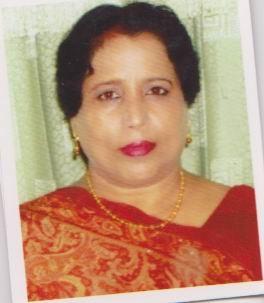 DR. NILUFAR BEGUMF/Name: Late Abdul Hamid SarderM/Name: BM & DC Reg. No: 10815NID: Cell: Address: 22, Paribagh, Dhaka.Blood Group: 308Voter NoLM-1400308No ImageDR. MD. NAZRUL ISLAMF/Name: Late Gaffar Uddin MondalM/Name: BM & DC Reg. No: 10087NID: Cell: Address: House # 261, Road # 1 Baitul Aman Housing Society, Mohammadpur, DhakaBlood Group: 309Voter NoLM-1400309No ImageDR. MOAZZEM HOSSAINF/Name: Md. Idris MiahM/Name: BM & DC Reg. No: 6891NID: Cell: Address: Associate Professor Dept. of Microbiology Bangabandhu Sheikh Muzib Medical University, Shahbag, DhakaBlood Group: 310Voter NoLM-1400310No ImageDR. MD. JALILUR RAHMANF/Name: Late Md. BasiruddinM/Name: BM & DC Reg. No: 5246NID: Cell: Address: Professor & Chairman Dept. Of Haematology Bangabandhu Sheikh Muzib Medical University, Shahbag, DhakaBlood Group: 311Voter NoLM-1400311No ImageDR. A .K. MIAHF/Name: Abdul Karim MiahM/Name: BM & DC Reg. No: 3874NID: Cell: Address: 31, Park Road, Baridhara, DhakaBlood Group: 312Voter NoLM-1400312No ImageDR. SK. M.A. MANNAFF/Name: Sk. Kazem Uddin AhmedM/Name: BM & DC Reg. No: 7658NID: Cell: Address: 96/2A, Moneshwar Road, Zigatola, Dhaka.Blood Group: 313Voter NoLM-1400313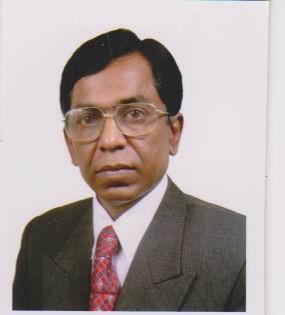 DR. M.A. SALAM KHANF/Name: Alhaj A. Rashid KhanM/Name: BM & DC Reg. No: 7570NID: Cell: Address: 70/2, Zikatola DhakaBlood Group: 314Voter NoLM-1400314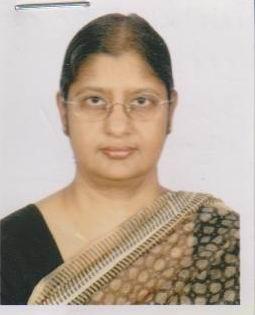 DR. KISHWAR AZADF/Name: Late Dr. Md. IbrahimM/Name: BM & DC Reg. No: NID: Cell: Address: 10-A, Segunbagicha,
Dhaka.Blood Group: 315Voter NoLM-1400315No ImageDR. MD. ASADUL HAQ KHANF/Name: Late M. Ishaque Ali KhanM/Name: BM & DC Reg. No: 1581NID: Cell: Address: 109, Lake Circus (3rd Floor) Kalabagan, DhakaBlood Group: 316Voter NoLM-1400316No ImageDR. M.A. MAJEDF/Name: Alhaj M.a. KhalequeM/Name: BM & DC Reg. No: 3087NID: Cell: Address: 57, Central Road, Dhanmondi R/A, DhakaBlood Group: 317Voter NoLM-1400317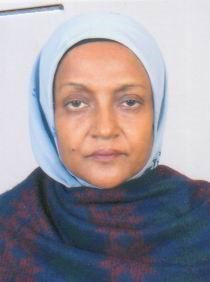 DR. AMINA KHATUNF/Name: Sk. Aminul IslamM/Name: BM & DC Reg. No: NID: Cell: Address: House # 77, Road # 7/A
Dhanmondi R/A, Dhaka.Blood Group: 318Voter NoLM-1400318No ImageDR. M.A. KARIMF/Name: Late Kayem UddinM/Name: BM & DC Reg. No: 6160NID: Cell: Address: Director Institute of Nuclear Medicine, Bangabandhu Sheikh Muzib Medical University, Shahbag, DhakaBlood Group: 319Voter NoLM-1400319No ImageDR. ATAUR RAHMAN CHOWDHURYF/Name: Mr. Bazlur Rahman ChowdhuryM/Name: BM & DC Reg. No: 6643NID: Cell: Address: Deputy Secretary General Bangladesh Red Crescent Society 684-686, Bara Maghbazar, DhakaBlood Group: 320Voter NoLM-1400320No ImageDR. A.K.M. MOSLEH UDDINF/Name: Late Mvi. Eusuf  Ali HowladerM/Name: BM & DC Reg. No: NID: Cell: Address: Institute of Diseases of The Chest & Hospital
Mohakhali, Dhaka.Blood Group: 321Voter NoLM-1400321No ImageDR. REAZ UDDIN AHMEDF/Name: Nazim Uddin AhmedM/Name: BM & DC Reg. No: 19882NID: Cell: Address: 20, Dina Nath Sen Road, Gandaria, DhakaBlood Group: 322Voter NoLM-1400322No ImageDR. A.H.M. NURUL HAKIM (BOBY)F/Name: Md. Abdul HakimM/Name: BM & DC Reg. No: 18177NID: Cell: Address: C/O. Md. Tasir Uddin Ahmed House # 41, Road # 11 Kallyanpur, DhakaBlood Group: 323Voter NoLM-1400323No ImageDR. SYED AZIZUL HAQUEF/Name: Mr. Syed Mazharul HaqM/Name: BM & DC Reg. No: 11360NID: Cell: Address: Apartment –A-4, House -62/B, Road No. 7A 3rd Floor, Dhanmondi R/A, Dhaka-1209Blood Group: 324Voter NoLM-1400324No ImageDR. MD. ASHRAF HOSSAINF/Name: Md. Waz Uddin MalithaM/Name: BM & DC Reg. No: 18274NID: Cell: Address: Medical Officer, Thana Helath Complex, Gozaria, Munshigonj, DhakaBlood Group: 325Voter NoLM-1400325No ImageDR. G.M. ABDUS SALAMF/Name: G.M. Abdul QuashemM/Name: BM & DC Reg. No: 18943NID: Cell: Address: Registrar Surgery, Cancer Institute & Research Hospital, Mohakhali, DhakaBlood Group: 326Voter NoLM-1400326No ImageDR. MD. KAMAL UDDINF/Name: M/Name: BM & DC Reg. No: 18471NID: Cell: Address: 31/E, Topkhana RoadBlood Group: TRANSFERED to BMA Dhaka CityLM-1405543327Voter NoLM-1400327No ImageDR. AHMED MOHSIN AL MAHTABF/Name: Late Jalal Uddin AhmedM/Name: BM & DC Reg. No: 18545NID: Cell: Address: 229, Modhubazar (2nd Floor) Road# 19 (Old) Dhanmondi R/A, DhakaBlood Group: 328Voter NoLM-1400328No ImageDR. A.K.M. MAHBUBUR RAHMANF/Name: Late Abdus Rashid MiaM/Name: BM & DC Reg. No: NID: Cell: Address: Road No.9, House No.22, Block ‘G’ Banani, Dhaka.Blood Group: E X P I R E D329Voter NoLM-1400329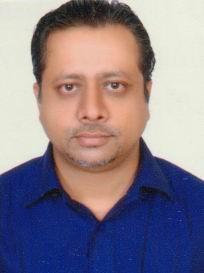 DR. HASIB MAHMUDF/Name: Md. Jainal AbedinM/Name: BM & DC Reg. No: 18410NID: Cell: Address: 67, North Road Dhanmondi R/A DhakaBlood Group: 330Voter NoLM-1400330No ImageDR. MD. HARUN-OR-RASHIDF/Name: M/Name: BM & DC Reg. No: NID: Cell: Address: Police Hospital
Razarbag, Dhaka.Blood Group: 331Voter NoLM-1400331No ImageDR. PARVEEN HOQUE CHOWDHURYF/Name: Dawan Nurul Haque Ahmed ChowdhuryM/Name: BM & DC Reg. No: NID: Cell: Address: House # 3A, Road # 15
Dhanmondi R/A
Dhaka.Blood Group: 332Voter NoLM-1400332No ImageDR. MD. NASIR UDDINF/Name: Late Mvi. Eshaque MiahM/Name: BM & DC Reg. No: 6426NID: Cell: Address: House # 3A, Road # 15 Dhanmondi R/A, DhakaBlood Group: 333Voter NoLM-1400333No ImageDR. MIRZA A.H.M. BAREQUEF/Name: Late Mirza Rashidun Nabi SarkerM/Name: BM & DC Reg. No: 6312NID: Cell: Address: 8/3, Sobhanbag New Officer Quarter, Sobhanbag, DhakaBlood Group: E X P I R E D334Voter NoLM-1400334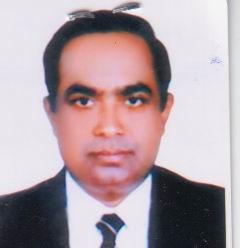 DR. MD. SIRAJUL ISLAM MOLLAHF/Name: Md. Rattan Ali MollahM/Name: BM & DC Reg. No: 8645NID: Cell: Address: 19, Kazi Abdur Rouf Road Rokonpur, Dhaka-1100Blood Group: 335Voter NoLM-1400335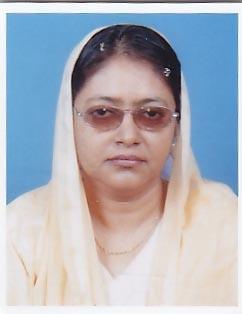 DR. U.H. NASERA BEGUMF/Name: A.f. Rashidur RahmanM/Name: BM & DC Reg. No: 9971NID: Cell: Address: 86/2, Indira Road Farm Gate, DhakaBlood Group: 336Voter NoLM-1400336No ImageDR. MD. MOTIUR RAHMANF/Name: Late Mvi. Azizul HoqueM/Name: BM & DC Reg. No: 1493NID: Cell: Address: Asstt. Professor of Radiology Bangabandhu Sheikh Muzib Medical University, Shahbag, DhakaBlood Group: 337Voter NoLM-1400337No ImageDR. MD. GOLAM MOSTAFAF/Name: Md. Munimul HaqM/Name: BM & DC Reg. No: 13372NID: Cell: Address: Senior Medical Officer, Childrens Nutrition Unit, Gpo Box # 552, Bara Maghbazar, DhakaBlood Group: 338Voter NoLM-1400338No ImageDR. KHALEDA BANUF/Name: Mr. Emdad AliM/Name: BM & DC Reg. No: 6540NID: Cell: Address: House # 43, Road # 13, Sector # 3 Uttara Model Town, DhakaBlood Group: 339Voter NoLM-1400339No ImageDR. A.K. ZIAUL HAQF/Name: A.K. Manzurul HaqM/Name: BM & DC Reg. No: 3824NID: Cell: Address: House # 70, Road # 8/A Dhanmondi R/A, DhakaBlood Group: 340Voter NoLM-1400340No ImageDR. MAHBUB UDDIN AHMEDF/Name: Late Afil Uddin MiahM/Name: BM & DC Reg. No: NID: Cell: Address: Chief Medical Officer BIWTA
141-143 Motijheel C/A
Dhaka.Blood Group: 341Voter NoLM-1400341No ImageDR. H.I. LUTFUR RAHMAN KHANF/Name: Abdul Latif KhanM/Name: BM & DC Reg. No: 9128NID: Cell: Address: 63/B, Lake Circus Kalabagan, DhakaBlood Group: 342Voter NoLM-1400342No ImageDR. JESMIN AKHTERF/Name: Md. Zaker HussainM/Name: BM & DC Reg. No: 16291NID: Cell: Address: Mousumi, 55, Central Road, Dhanmondi, DhakaBlood Group: 343Voter NoLM-1400343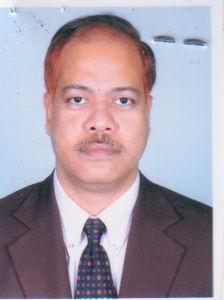 DR. M.A. AZIZF/Name: Late Md. Golam MostafaM/Name: BM & DC Reg. No: 128NID: Cell: Address: Mousumi, 55, Central Road Dhanmondi, DhakaBlood Group: 344Voter NoLM-1400344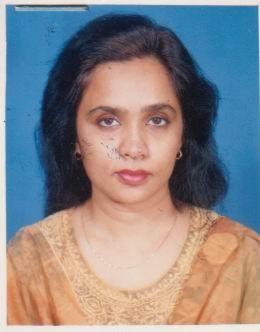 DR. NAILA AZIZ MEETAF/Name: Dr. M.a. AzizM/Name: BM & DC Reg. No: 20107NID: Cell: Address: Mousumi, 55, Central Road Dhanmondi, DhakaBlood Group: 345Voter NoLM-1400345No ImageDR. KHALED MONSOORF/Name: Late Azhar Uddin AhmedM/Name: BM & DC Reg. No: 10395NID: Cell: Address: 143, Azimpur Road (1st Floor), DhakaBlood Group: 346Voter NoLM-1400346No ImageDR. KHALEDA AKHTAR KHANAMF/Name: Dr. Abdul AwwalM/Name: BM & DC Reg. No: 13249NID: Cell: Address: 14/C, Azimpur Colony, DhakaBlood Group: 347Voter NoLM-1400347No ImageDR. A.K.M. SHAMSUDDINF/Name: Late Mvi. TashimuddinM/Name: BM & DC Reg. No: 2445NID: Cell: Address: Plot # 3, Block-G, Section-1 Mirpur, DhakaBlood Group: E X P I R E D348Voter NoLM-1400348No ImageDR. SYED HASAN IMAM AL-MASUMF/Name: Syed Shamsul HuqM/Name: BM & DC Reg. No: 17430NID: Cell: Address: 32/B, Estern Plaza 5th Floor Hatirpool, Sonargaon Road, DhakaBlood Group: 349Voter NoLM-1400349No ImageDR. ABDUL KABER KHANF/Name: Mahtab Uddin KhanM/Name: BM & DC Reg. No: NID: Cell: Address: 124, Eskaton Garden,
Dhaka.Blood Group: 350Voter NoLM-1400350No ImageDR. MD. KHALILUR RAHMANF/Name: Late Shamsul HaqueM/Name: BM & DC Reg. No: 5251NID: Cell: Address: Asstt. Director, D.G. Health Mohakhali, DhakaBlood Group: 351Voter NoLM-1400351No ImageDR. MD. SHAHID ULLAHF/Name: Late Md. Idris MiaM/Name: BM & DC Reg. No: 6854NID: Cell: Address: Associate Professor (Dept. of Skin & V.D.) Dhaka Medical College Hospital, DhakaBlood Group: 352Voter NoLM-1400352No ImageDR. A.K. MD. SHAHIDUL ISLAMF/Name: Late Mozaharuddin AhmedM/Name: BM & DC Reg. No: 6161NID: Cell: Address: 207, Elephant Road, (1st Floor) DhakaBlood Group: 353Voter NoLM-1400353No ImageDR. A.F. MOHIUDDIN KHANF/Name: Late A.B.M. Israil KhanM/Name: BM & DC Reg. No: NID: Cell: Address: New Medi Centre, 
Zigatola, Tenari Mor,
Dhaka.Blood Group: 354Voter NoLM-1400354No ImageDR. A.K.M. AZADF/Name: Late Mir Akram AliM/Name: BM & DC Reg. No: 7594NID: Cell: Address: 75, Ka, Rahman Mansion, Wireless Gate, Mohakhali, Dhaka-1212Blood Group: 355Voter NoLM-1400355No ImageDR. MD. ABDUL HAIF/Name: Late Mvi. Latif Ahmed MiaM/Name: BM & DC Reg. No: 8442NID: Cell: Address: 46, Shantinagar, Dhaka-1217Blood Group: 356Voter NoLM-1400356No ImageDR. NIGAR SULTANAF/Name: Dr. S.m. ArifM/Name: BM & DC Reg. No: 7673NID: Cell: Address: 75, Ka, Rahman Mansion, Wireless Gate, Mohakhali, DhakaBlood Group: 357Voter NoLM-1400357No ImageDR. MD. ALI ZELQUED AHMEDF/Name: Alhaj Faiz AhmedM/Name: BM & DC Reg. No: 1075NID: Cell: Address: 8, S.rish Das Lane+ Banglabazar, DhakaBlood Group: 358Voter NoLM-1400358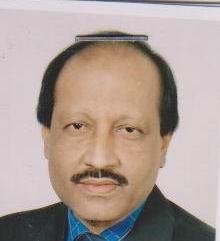 DR. A.K.M.A. MUQTADIRF/Name: Late Md. Abdul WahedM/Name: BM & DC Reg. No: 4800NID: Cell: Address: 22, New Eskaton Road Gaus Nagar DhakaBlood Group: 359Voter NoLM-1400359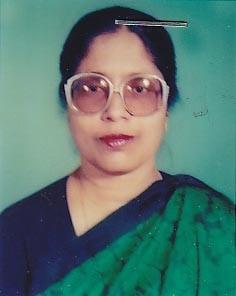 DR. MAHMUDA KHATUNF/Name: Alhaj Mohd. Mohan AliM/Name: BM & DC Reg. No: 5356NID: Cell: Address: Prof. of Obstetrics & Gyneacology S.S.M.C. &Mitford Hospital, DhakaBlood Group: 360Voter NoLM-1400360No ImageDR. KAZI ABU YOUSUFF/Name: Late Kazi WaliullahM/Name: BM & DC Reg. No: 4801NID: Cell: Address: Sagarika, 46, Mirpur Road, DhakaBlood Group: 361Voter NoLM-1400361No ImageDR. MOHAMMAD MASHIUR RAHMANF/Name: Mr. Sultan AhmedM/Name: BM & DC Reg. No: 12080NID: Cell: Address: 131, Madhubazar (West Dhanmondi) Road #19 (Old) DhakaBlood Group: 362Voter NoLM-1400362No ImageDR. AKTER HOSSAIN HOWLADERF/Name: Late. Abdul Hakim HowladerM/Name: BM & DC Reg. No: 3999NID: Cell: Address: 70/1, Indira Road, Flat-1/402, Eastern Housing (4th Floor), DhakaBlood Group: 363Voter NoLM-1400363No ImageDR. ZAHEDUL KARIM AHMADF/Name: Dr. Kamaluddin AhmedM/Name: BM & DC Reg. No: NID: Cell: Address: House # 51, Road # 13, Sector-4
Uttara Model Town,
Dhaka.Blood Group: 364Voter NoLM-1400364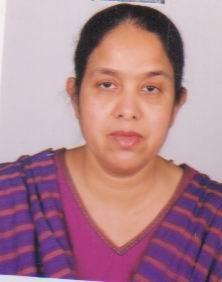 DR. JAHANARA BEGUMF/Name: Md. Rafiqur RahmanM/Name: BM & DC Reg. No: 14014NID: Cell: Address: 10, Kamal Daha Road, DhakaBlood Group: 365Voter NoLM-1400365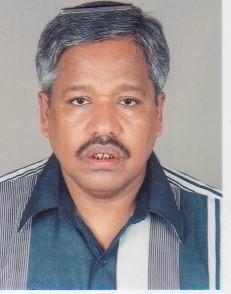 DR. MD. ISMAILF/Name: Late H.m. Samir UllahM/Name: BM & DC Reg. No: 8058NID: Cell: Address: 10, Kamal Daha Road, DhakaBlood Group: 366Voter NoLM-1400366No ImageDR. SHAHANA AFROZF/Name: Late A.b.m.a. ZabbarM/Name: BM & DC Reg. No: 8702NID: Cell: Address: Konark-5, Govt. Officer Colony Road # 7, Dhanmondi R/A, Dhaka.Blood Group: 367Voter NoLM-1400367No ImageDR. HOSSAIN IMAM AL HADIF/Name: Dr. Md. Abdul HadiM/Name: BM & DC Reg. No: 22489NID: Cell: Address: 109/B, Kazi Office Lane, Bara Moghbazar, DhakaBlood Group: 368Voter NoLM-1400368No ImageDR. SYED MUKARRAM ALIF/Name: Late Syed Majed AliM/Name: BM & DC Reg. No: NID: Cell: Address: Delta Medical Centre Ltd.
House # 20, Road # 4
Dhanmondi R/A, Dhaka.Blood Group: 369Voter NoLM-1400369No ImageDR. MD. ZAKIR HOSSAINF/Name: Alhaj Dr. Wasimuddin AhmedM/Name: BM & DC Reg. No: 15610NID: Cell: Address: Mahmuda Manson, 2/B New Senpara Parbata, Mirpur DhakaBlood Group: 370Voter NoLM-1400370No ImageDR. ABDUL KHALEQUE AKONDF/Name: Late Mvi. Seraj Uddin AkondM/Name: BM & DC Reg. No: 6635NID: Cell: Address: Associate Professor (C.C.) Pathololgy Dept. Dhaka Medical College, DhakaBlood Group: 371Voter NoLM-1400371No ImageDR. PARVIN SULTANAF/Name: Md. Nurul IslamM/Name: BM & DC Reg. No: 11002NID: Cell: Address: 14/9, Sobhanbag Govt. Staff Quarter Sobhanbag, DhakaBlood Group: 372Voter NoLM-1400372No ImageDR. SERAJUDDIN AHMEDF/Name: Late Md. Jahir Uddin BiswasM/Name: BM & DC Reg. No: 6235NID: Cell: Address: Asst. Prof. Orthopaedic Surgery DMCH, DhakaBlood Group: 373Voter NoLM-1400373No ImageDR. MAHFUZA BEGUMF/Name: Md. Mamun -ur- RashidM/Name: BM & DC Reg. No: 5689NID: Cell: Address: Medical Officer, National T B Control Project Shamoly, DhakaBlood Group: 374Voter NoLM-1400374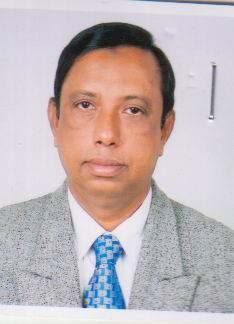 DR. MD. NIZAM UDDIN BHUIYANF/Name: Haji Md. Safur Uddin BhuiyanM/Name: BM & DC Reg. No: 9494NID: Cell: Address: 5/C, D. C. Roy Road DhakaBlood Group: E X P I R E D375Voter NoLM-1400375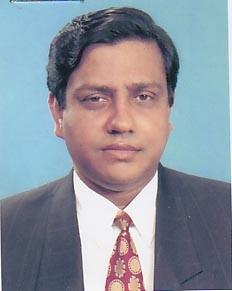 DR. ABUL HUSSAIN KHAN CHOWDHURYF/Name: Mr. A.m.k. ChowdhuryM/Name: BM & DC Reg. No: 5978NID: Cell: Address: Asstt. Professor (Cardiology) NICVD., Sher-E-Bangla Nagar, Dhaka.Blood Group: E X P I R E D376Voter NoLM-1400376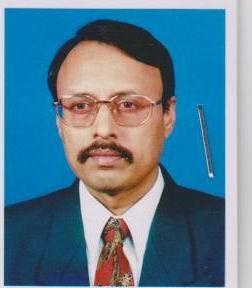 DR. NAZIR AHMED CHOWDHURYF/Name: Late Abdul Bari ChowdhuryM/Name: BM & DC Reg. No: 13450NID: Cell: Address: House-16 (Ground Floor) Shaheed Sharwardy Hospital, Sher-E-Bangla Nagar Dhaka.Blood Group: 377Voter NoLM-1400377No ImageDR. RAZIA SULTANA MAHMUDF/Name: Late M. Mahmud UllahM/Name: BM & DC Reg. No: 7517NID: Cell: Address: NICVD., D/4, Sher-E-Bangla Nagar DhakaBlood Group: 378Voter NoLM-1400378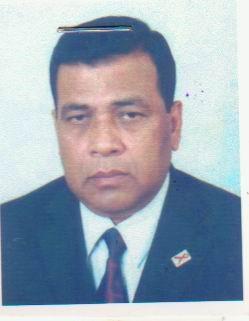 DR. SIRAJUL ISLAMF/Name: Late. Dr. Sultan MahmudM/Name: BM & DC Reg. No: 7318NID: Cell: Address: 26/3/A, Tipu Sultan Road, Wari, DhakaBlood Group: 379Voter NoLM-1400379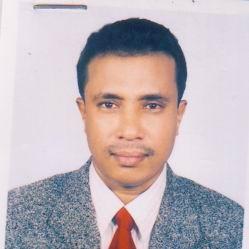 DR. MD. HABIBUR RAHMANF/Name: Md. Fazlul Haque KhanM/Name: BM & DC Reg. No: 14107NID: Cell: Address: G-P. Pa-106/1, South, Badda Gulshan, DhakaBlood Group: 380Voter NoLM-1400380No ImageDR. A.N.M. MOSLE UDDIN (HUMAYAUN)F/Name: Late. Al-haj Mozahar UllahM/Name: BM & DC Reg. No: 10112NID: Cell: Address: 1/7 \'E' Ahsan Avenue Mohammadpur, DhakaBlood Group: 381Voter NoLM-1400381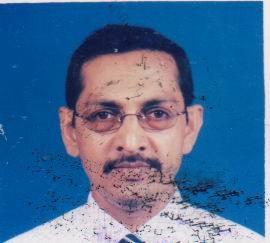 DR. MD. BAZLUL GHANI BHUIYANF/Name: Md. Osman Ghani BhuiyanM/Name: BM & DC Reg. No: 5489NID: Cell: Address: Resident Surgeon Shahid Suhrawardy Hospital, Sher-E-Bangla Nagar DhakaBlood Group: 382Voter NoLM-1400382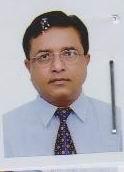 DR. A.S.M. ANWAR KAMAL (SADI)F/Name: Late. Md. Ainul HaqueM/Name: BM & DC Reg. No: 14229NID: Cell: 01711325400Address: Aptt. B-1, Oriental Sadarabad House # 85-B, Road # 12-A Dhanmondi Residential Area, Dhaka-1209Blood Group: 383Voter NoLM-1400383No ImageDR. SELINA AHMEDF/Name: Late Abdul QuddusM/Name: BM & DC Reg. No: NID: Cell: Address: 43/A Pilkhana Road (2nd Floor)
Azimpur, Dhaka.Blood Group: 384Voter NoLM-1400384No ImageDR. MOSAMMAT RASHIDA BEGUMF/Name: Md. Amzad Ali MiahM/Name: BM & DC Reg. No: 11397NID: Cell: Address: 125, Shersah Swri Road, Block-D, Mohammadpur, DhakaBlood Group: 385Voter NoLM-1400385No ImageDR. EHSAN QUADIRF/Name: Sk. Abdul MuttalibM/Name: BM & DC Reg. No: 10187NID: Cell: Address: 125, Shersah Swri Road, Block-D, Mohammadpur, Dhaka.Blood Group: 386Voter NoLM-1400386No ImageDR. MD. AMJAD HOSSAINF/Name: Late. Abdul BakiM/Name: BM & DC Reg. No: 7663NID: Cell: Address: 3/18, Humayun Road, College Gate, Mohammadpur, DhakaBlood Group: 387Voter NoLM-1400387No ImageDR. SALEHA BEGUM CHOWDHURYF/Name: Late. Monir Ahmed ChowdhuryM/Name: BM & DC Reg. No: 8398NID: Cell: Address: 67, G. Green Road, DhakaBlood Group: 388Voter NoLM-1400388No ImageDR. SHAMSUN NAHARF/Name: Mvi. Abdul MaheedM/Name: BM & DC Reg. No: 8639NID: Cell: Address: 82/B, Malibagh Chowdhury Para, DhakaBlood Group: 389Voter NoLM-1400389No ImageDR. MOTIA QUADERIF/Name: Late Alhaj A.r.m. Motiur RahmanM/Name: BM & DC Reg. No: NID: Cell: Address: 158, Central Bashaboo
Motijheel,Dhaka.Blood Group: 390Voter NoLM-1400390No ImageDR. SHAH HASANF/Name: S.B. ZamanM/Name: BM & DC Reg. No: NID: Cell: Address: House # 35, Road # 11
Dhanmondi R/A, DhakaBlood Group: 391Voter NoLM-1400391No ImageDR. MASUDA KHANAMF/Name: Late. Khan Bahadur Yousuf Hossain ChowdhuryM/Name: BM & DC Reg. No: 6724NID: Cell: Address: 315/4, Edgah, Road # 15 (Old) 8A (New) Dhanmondi, DhakaBlood Group: 392Voter NoLM-1400392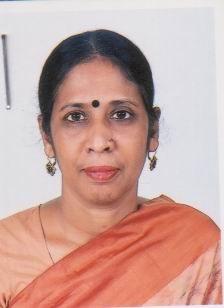 DR. SHAHIDA CHOUDHURYF/Name: Late. Golam Rasul ChowdhuryM/Name: BM & DC Reg. No: 9595NID: Cell: Address: Assistant Professor National Institute of Mental Health Sher-E-Bangla Nagar Dhaka-1207Blood Group: 393Voter NoLM-1400393No ImageDR. REZWANA QUADERIF/Name: Late A.R.M. Motiur RahmanM/Name: BM & DC Reg. No: NID: Cell: Address: House # 35, Road # 11
Dhanmondi R/A
Dhaka.Blood Group: 394Voter NoLM-1400394No ImageDR. NASIMA SULTANAF/Name: Late Mir Wahab AliM/Name: BM & DC Reg. No: NID: Cell: Address: 307/B, Tallabag
Rairbazar, Dhanmondi, Dhaka.Blood Group: 395Voter NoLM-1400395No ImageDR. MUHAMMAD SALMAANF/Name: M/Name: BM & DC Reg. No: 12403NID: Cell: Address: Sadar Thana Health Complex, GazipurBlood Group: TRANSFERED to BMA Dhaka CityLM-1405543396Voter NoLM-1400396No ImageDR. K.M. SERAJUL ISLAMF/Name: Late Dr. Hasan Ali AhmedM/Name: BM & DC Reg. No: NID: Cell: Address: House # 1/10, Lalmatia
Block-A, Road # 5, Dhaka.Blood Group: 397Voter NoLM-1400397No ImageDR. MOHAMMAD NURUL HUQF/Name: Late M.A. KaderM/Name: BM & DC Reg. No: 7435NID: Cell: Address: 135(New) West Dhanmondi Dhaka-1209Blood Group: 398Voter NoLM-1400398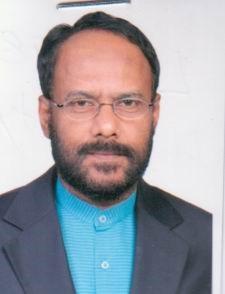 DR. N.A. KAMRUL AHSANF/Name: N.a. Khademul IslamM/Name: BM & DC Reg. No: 7127NID: Cell: Address: Hd-18, Sher-E-Bangla Nagar Staff Quarter Gonobhaban, DhakaBlood Group: 399Voter NoLM-1400399No ImageDR. A.T.M. KHALILUR RAHMANF/Name: Late. Hajee Mosharof Hossain MollahM/Name: BM & DC Reg. No: 9558NID: Cell: Address: 38/A Mirpur Road, Dhanmondi, DhakaBlood Group: 400Voter NoLM-1400400No ImageDR. M. AKHTERUZZAMANF/Name: Late. Mvi Ahmed AliM/Name: BM & DC Reg. No: 7792NID: Cell: Address: House # 9A, Road # 1 Dhanmondi R/A, Dhaka-1205Blood Group: 401Voter NoLM-1400401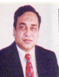 DR. MUSTAFIQUR RAHMANF/Name: Gholam MohammadM/Name: BM & DC Reg. No: 10724NID: Cell: Address: No.1, Engineers Court, (3rd Floor) Naya Paltan, DhakaBlood Group: 402Voter NoLM-1400402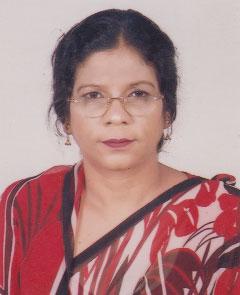 DR. ROKEYA SULTANAF/Name: Md. Mahatab Uddin AhmedM/Name: Maleka BegumBM & DC Reg. No: 7407NID: 19522695045907532Cell: 01711527785Address: Kakoli's Dream, 5/1 Gazonobi Road, Mohammadpur, Dhaka.Blood Group: 403Voter NoLM-1400403No ImageDR. AKHTER JAHANF/Name: Mhd. YahiaM/Name: BM & DC Reg. No: 5483NID: Cell: Address: Kalindi Apartment, Flat # 2/3, 36, Indira Road. Tejgaon, DhakaBlood Group: 404Voter NoLM-1400404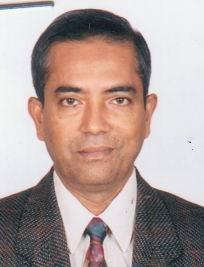 DR. HARUN -AR- RASHIDF/Name: Late K.m. KasemM/Name: BM & DC Reg. No: 2840NID: Cell: Address: 88, D.O.H.S. Banani, DhakaBlood Group: 405Voter NoLM-1400405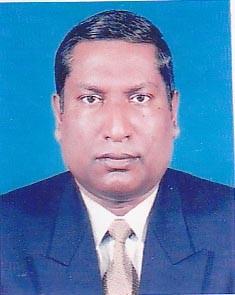 DR. MD. SAJJAD HUSAINF/Name: Mr. Maqbul HusainM/Name: BM & DC Reg. No: 8184NID: Cell: Address: Consultant RIHD., Sher-E-Bangla Nagar, DhakaBlood Group: 406Voter NoLM-1400406No ImageDR. MD. ABDUS SAMADF/Name: Late. Mvi. Khorshed AliM/Name: BM & DC Reg. No: 7666NID: Cell: Address: 64/G, Green Road DhakaBlood Group: 407Voter NoLM-1400407No ImageDR. MD. HAFIZUR RAHMANF/Name: Md. Habibur RahmanM/Name: BM & DC Reg. No: 7737NID: Cell: Address: 21/8, Khilzi Road (2nd Floor) Mohammadpur DhakaBlood Group: 408Voter NoLM-1400408No ImageDR. A.A.M. ASHIQUL ALAMF/Name: Late Mr. Abdur RahmanM/Name: BM & DC Reg. No: 4560NID: Cell: Address: 14/29, Shahjahan Road, Mohammadpur, Dhaka.Blood Group: 409Voter NoLM-1400409No ImageDR. SADEKA AKHTER BANUF/Name: Alauddin AhmedM/Name: BM & DC Reg. No: 5920NID: Cell: Address: 14/29, Shahjahan Road, Mohammadpur DhakaBlood Group: 410Voter NoLM-1400410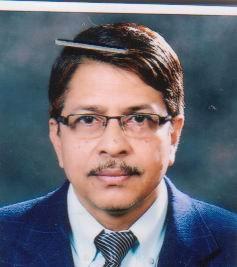 DR. MD. ABU SIDDIQUEF/Name: Late Md. Rangu PradhanM/Name: BM & DC Reg. No: 8054NID: Cell: Address: Apartment-B4, House-27, Road-06, Dhanmondi R/A DhakaBlood Group: 411Voter NoLM-1400411No ImageDR. SOHELY RAHMANF/Name: Dr. Habibur RahmanM/Name: BM & DC Reg. No: 16331NID: Cell: Address: 12, Dhaka Housing North Adabor, Shymoli, DhakaBlood Group: 412Voter NoLM-1400412No ImageDR. M. FAKHRUL ISLAMF/Name: Md. Yeaqub AliM/Name: BM & DC Reg. No: 8331NID: Cell: Address: Dept. of Urology Bangabandhu Sheikh Muzib Medical University, Shahbag, DhakaBlood Group: 413Voter NoLM-1400413No ImageDR. NASEEM RAHMANF/Name: Mr. Bazlur RahmanM/Name: BM & DC Reg. No: 5499NID: Cell: Address: 227/3A, Dhanmondi Road # 10/A (West) Dhaka.Blood Group: 414Voter NoLM-1400414No ImageDR. F. A. AZIMF/Name: Late Dr. Anwar AliM/Name: BM & DC Reg. No: 17701NID: Cell: Address: 132, Dhanmondi R/A Road # 3, DhakaBlood Group: 415Voter NoLM-1400415No ImageDR. MD. MOYEZ UDDINF/Name: Late Md. Naya MiahM/Name: BM & DC Reg. No: 4983NID: Cell: Address: Asst. Professor, Microbiology Dept.-Dhaka Medical College, DhakaBlood Group: 416Voter NoLM-1400416No ImageDR. MUHAMMED MAHBUBUR RAHMANF/Name: Md. Abdul HamidM/Name: BM & DC Reg. No: 10765NID: Cell: Address: 118, Malibag, D.I.T. Road, DhakaBlood Group: 417Voter NoLM-1400417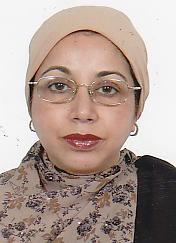 DR. NAIMA MUAZZAMF/Name: Dr. M.g. MuazzamM/Name: BM & DC Reg. No: 9373NID: Cell: Address: Dept. of Microbiology Dhaka Medical College, DhakaBlood Group: 418Voter NoLM-1400418No ImageDR. SYED ANISUR RAHMANF/Name: M/Name: BM & DC Reg. No: 6943NID: Cell: Address: Asst. Surgeon, Police Hospital Staff (Doctors) Quarter, Rajarbag, DhakaBlood Group: TRANSFERED to BMA Dhaka CityLM-1405543419Voter NoLM-1400419No ImageDR. MD. ZAHIDUL ISLAMF/Name: Md. Tofazzal HossainM/Name: BM & DC Reg. No: 18280NID: Cell: Address: House # 30, Road # 20/A Uttara, DhakaBlood Group: 420Voter NoLM-1400420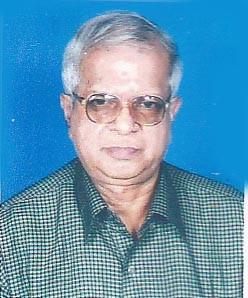 DR. ARUN CHANDRA MODAKF/Name: Late Kumod Chandra ModakM/Name: BM & DC Reg. No: 4486NID: Cell: Address: 1/2, Central Bashaboo,  DhakaBlood Group: 421Voter NoLM-1400421No ImageDR. NASIR UDDINF/Name: Md. Kamal UddinM/Name: BM & DC Reg. No: 17513NID: Cell: Address: A4 La Casandra 44, R K Mission Road, Dhaka-1203Blood Group: 422Voter NoLM-1400422No ImageDR. M.A. HAKIMF/Name: Late M.A. QuaderM/Name: BM & DC Reg. No: 9353NID: Cell: Address: Road # 9/A, House # 41 Suvastu Ruchira Plat # 3A Dhanmondi R/A, Dhaka-1205Blood Group: 423Voter NoLM-1400423No ImageDR. MD. JALALUDDINF/Name: Late. Momtazuddin MoralM/Name: BM & DC Reg. No: 5054NID: Cell: Address: House-D-9, Sher-E-Bangla Nagar, DhakaBlood Group: 424Voter NoLM-1400424No ImageDR. DEWAN AMINUL ISLAMF/Name: A.K.M. Serajuddin DewanM/Name: BM & DC Reg. No: 14939NID: Cell: Address: 142/2, Bangshal Road, Mokim Bazar, DhakaBlood Group: 425Voter NoLM-1400425No ImageDR. ABUL KASHEM MOHAMMAD SERAJUDDOWLAF/Name: Mvi. Aziz UllahM/Name: BM & DC Reg. No: 752NID: Cell: Address: 7/44, Eastern Plaza, Sonargaon Road, Hatirpool, DhakaBlood Group: 426Voter NoLM-1400426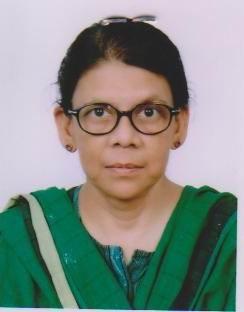 DR. MOMTAZ SAYEEDAF/Name: Alhaj Anowarul HaqueM/Name: BM & DC Reg. No: 2297NID: Cell: Address: Eastern Housing Apartment Flat # 901, 6,Segunbagicha, Dhaka-1000Blood Group: 427Voter NoLM-1400427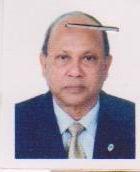 DR. H.S. NURUDDIN MOHAMMADF/Name: Salimuddin MondalM/Name: BM & DC Reg. No: 1580NID: Cell: Address: Eastern Housing Apartment, Flat # 901, 6, Segunbagicha, Dhaka-1000Blood Group: 428Voter NoLM-1400428No ImageDR. SHAH ABDUL KHALEQUEF/Name: Alhaj Shah Abdul GofurM/Name: BM & DC Reg. No: 369NID: Cell: Address: Farm View Apartment, Apt # 2/A, 51 Station Road, Tajgaon, DhakaBlood Group: 429Voter NoLM-1400429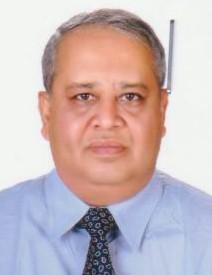 DR. SYED MAHBUBUL ALAMF/Name: Late. Syed Bazlul KarimM/Name: BM & DC Reg. No: 12030NID: Cell: Address: E-1, Ramna Apartment Complex Moghbazar, DhakaBlood Group: 430Voter NoLM-1400430No ImageDR. MAQBULUR RAHMANF/Name: Mr. Faizur Rahman KhanM/Name: BM & DC Reg. No: 12694NID: Cell: Address: 57, Satish Sarkar Road, Gandaria, DhakaBlood Group: 431Voter NoLM-1400431No ImageDR. FATEMA RAHMANF/Name: Mr. Fazlur RahmanM/Name: BM & DC Reg. No: 12847NID: Cell: Address: 57, Satish Sarkar Road, Gandaria, Dhaka.Blood Group: 432Voter NoLM-1400432No ImageDR. MD. MOSADDEQUE HOSSAIN BISWASHF/Name: Late Mr. Moazzem Hossain BiswashM/Name: BM & DC Reg. No: 11643NID: Cell: Address: Western View Apartment, Flat #17/A, House # 79, Road # 8/A Dhanmondi R/A, Dhaka-1209Blood Group: 433Voter NoLM-1400433No ImageDR. MD. SARAFAT HOSSAIN SARKERF/Name: Late. Raham Ali SarkerM/Name: BM & DC Reg. No: 1423NID: Cell: Address: House # 1, Block-1/E Pallabi, Mirpur Dhaka.Blood Group: 434Voter NoLM-1400434No ImageDR. ANOWARA BEGUMF/Name: Mir Amjad HossainM/Name: BM & DC Reg. No: NID: Cell: Address: 57/1, Chamelibag, 3Road Lane,
Shantinagar, Dhaka.Blood Group: 435Voter NoLM-1400435No ImageDR. MD. SHAHADAT HOSSAINF/Name: Alhaj Abdul Hamid MridhaM/Name: BM & DC Reg. No: 11641NID: Cell: Address: Assistant Professor of Biochemistry NICVD., Sher-E-Bangla Nagar, DhakaBlood Group: 436Voter NoLM-1400436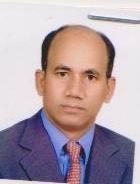 DR. MD. AKRAM ULLAH SIKDERF/Name: Abdul Hamid SikderM/Name: BM & DC Reg. No: 6430NID: Cell: Address: F-91, Road # 3 Banani, Dhaka-1213Blood Group: 437Voter NoLM-1400437No ImageDR. DIPTI PAUL BARMANF/Name: Benoy Krishna BarmanM/Name: BM & DC Reg. No: 19436NID: Cell: Address: 377, Elephant Road, DhakaBlood Group: 438Voter NoLM-1400438No ImageDR. SWAPAN KUMAR PAULF/Name: Rabindra Kumar PaulM/Name: BM & DC Reg. No: 8441NID: Cell: Address: 377, Elephant Road, DhakaBlood Group: 439Voter NoLM-1400439No ImageDR. A.N.M. ATAI RABBIF/Name: Late Kazi BodiuzzamanM/Name: BM & DC Reg. No: 2158NID: Cell: Address: 161 A, Kalabagan Lake Cercus, DhakaBlood Group: 440Voter NoLM-1400440No ImageDR. N.A.M. MOMENUZZAMANF/Name: Mr. NuruzzamanM/Name: BM & DC Reg. No: 12492NID: Cell: Address: 1/1, Lalmatia, Block-E, Lalmatia, DhakaBlood Group: 441Voter NoLM-1400441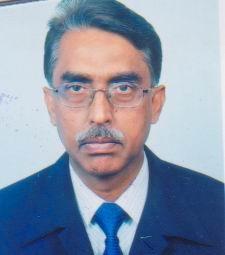 DR. MD. ABUL BASHARF/Name: Md. Abdul KarimM/Name: BM & DC Reg. No: 6237NID: Cell: Address: Shapla Medical Center 44, Nasir Uddin Sarder Lane Daulat Khan Road, DhakaBlood Group: 442Voter NoLM-1400442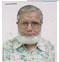 DR. A.Z.M. MAIDUL ISLAMF/Name: Late Dr. Mohiuddin AhmedM/Name: BM & DC Reg. No: NID: Cell: Address: Professor of Dermatology
Skin V.D. Department,
Bangabandhu Sheikh Muzib Medical University,  Shahabg, Dhaka.Blood Group: 443Voter NoLM-1400443No ImageDR. RASHIDUDDIN AHMADF/Name: Late Abdul GhafurM/Name: BM & DC Reg. No: NID: Cell: Address: Professor of Neurosurgery
Bangabandhu Sheikh Muzib Medical University,  Shahabg, Dhaka.Blood Group: 444Voter NoLM-1400444No ImageDR. ABU YOUSUF FAZLE ELAHI CHOWDHURYF/Name: Liakat Hossain ChowdhuryM/Name: BM & DC Reg. No: 6313NID: Cell: Address: Asstt. Prof. Dept. of Anasthesiology Bangabandhu Sheikh Muzib Medical University, Shahbag, Dhaka.Blood Group: 445Voter NoLM-1400445No ImageDR. MD. ABDUL WOHAB KHANF/Name: Md. Abdus Sukur KhanM/Name: BM & DC Reg. No: 15918NID: Cell: Address: 890, Monipur, Mirpur-2, DhakaBlood Group: 446Voter NoLM-1400446No ImageDR. MD. SHAMSUZZOHAF/Name: Late Md. Baijitullah SarkerM/Name: BM & DC Reg. No: 10082NID: Cell: Address: Prof. of Ophthalmology Dept., Bangabandhu Sheikh Muzib Medical University, Shahabg DhakaBlood Group: 447Voter NoLM-1400447No ImageDR. SALIMUR RAHMANF/Name: Late. Dr. Obaidur RahmanM/Name: BM & DC Reg. No: 6511NID: Cell: Address: 29, Kakrail Road, Ramna, Dhaka-1000Blood Group: 448Voter NoLM-1400448No ImageDR. A.H.M. ISMOT KABIRF/Name: Md. Ghulam KabirM/Name: BM & DC Reg. No: 16854NID: Cell: Address: 2/1602, Eastern Tower, 20, Eskaton, DhakaBlood Group: 449Voter NoLM-1400449No ImageDR. MOHAMMED AFZAL HOSSAINF/Name: Monir HossainM/Name: BM & DC Reg. No: 6917NID: Cell: Address: 115, East Tejturi Bazar Tejgaon, Dhaka.Blood Group: 450Voter NoLM-1400450No ImageDR. A.K.M. SHAFIQUR RAHMANF/Name: Shamsur RahmanM/Name: BM & DC Reg. No: NID: Cell: Address: 5/7/A, Block-D
Lalmatia, Dhaka.Blood Group: 451Voter NoLM-1400451No ImageDR. MD. SOLEMAN SHAIKHF/Name: Late Md. Enayetullah ShaikhM/Name: BM & DC Reg. No: 6838NID: Cell: Address: 10/18, Iqbal Road Mohammadpur Dhaka-1207Blood Group: 452Voter NoLM-1400452No ImageDR. NOORUDDIN AHMADF/Name: Late Mohammad YunusM/Name: BM & DC Reg. No: 11790NID: Cell: Address: Asstt. Prof. Dept. of Hepatology, Bangabandhu Sheikh Muzib Medical University, Shahbag, DhakaBlood Group: 453Voter NoLM-1400453No ImageDR. F.M. SIDDIQUIF/Name: Late Md. Omar AliM/Name: BM & DC Reg. No: 11627NID: Cell: Address: 68, Hazi Afsaruddin Road, Rayer Bazar, DhakaBlood Group: 454Voter NoLM-1400454No ImageDR. MD. ZAKIR HUSSAIN (MONTU)F/Name: Alhaj Dr. Matiar RahmanM/Name: BM & DC Reg. No: 16480NID: Cell: Address: C/O. Mr. Altaf Hossain, 216/1, East Rayer Bazar (3rd Floor), Dhaka-1207Blood Group: 455Voter NoLM-1400455No ImageDR. A.A. MOBASHARUL HUQ CHOWDHURYF/Name: Late. Muzammel Huq ChowdhuryM/Name: BM & DC Reg. No: 12009NID: Cell: Address: House # 36, Road # 3, Dhanmondi R/A, DhakaBlood Group: 456Voter NoLM-1400456No ImageDR. BILKIS BANUF/Name: Talukder Moslem Uddin AhmedM/Name: BM & DC Reg. No: NID: Cell: Address: 11/1, Toynbee Circular Road,
Motijheel C/A, Dhaka.Blood Group: 457Voter NoLM-1400457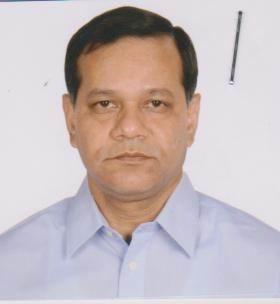 DR. KAMAL IBRAHIMF/Name: Dr. Md. IbrahimM/Name: BM & DC Reg. No: 12584NID: Cell: Address: House # 31, Road # 4, Dhanmondi R/A Dhaka.Blood Group: 458Voter NoLM-1400458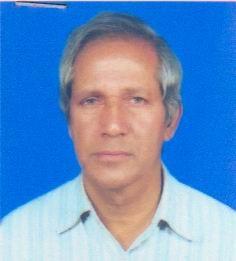 DR. S.M. FAZLUR RAHMANF/Name: Late Mvi. Maniruddin AhmedM/Name: BM & DC Reg. No: 10036NID: Cell: Address: 402, Pretty Homes, 7/2, Paribagh, Shahbagh, Dhaka-1000Blood Group: 459Voter NoLM-1400459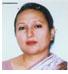 DR. SHABNOM FERDAOUS CHOWDHURYF/Name: Late Khurshid Alam ChowdhuryM/Name: BM & DC Reg. No: NID: Cell: Address: “Panthonir Condomenium”
House # 42, Road # 4/A,
Dhanmondi R/A, DhakaBlood Group: 460Voter NoLM-1400460No ImageDR. SHAFQUAT HUSSAIN KHANDKARF/Name: Late. Prof. M.h. KhandkarM/Name: BM & DC Reg. No: 4903NID: Cell: Address: Road # 3, House # 20, Block-1, Banani, DhakaBlood Group: 461Voter NoLM-1400461No ImageDR. MD. HAMIDUL HOQUE KHANDAKERF/Name: M/Name: BM & DC Reg. No: NID: Cell: Address: LaTransfered To BMA Rangpurr Branch
LM-5700068Blood Group: TRANSFERED to BMA Dhaka CityLM-1405543462Voter NoLM-1400461No ImageDR. MD. HAMIDUL HOQUE KHANDKERF/Name: M/Name: BM & DC Reg. No: NID: Cell: Address: Asstt. Prof. Of Orthopedics Dept.
Rangpur Medical College Hospital,
Rangpur.Blood Group: TRANSFERED to BMA Dhaka CityLM-1405543463Voter NoLM-1400462No ImageDR. MD. ABDUS SAMAD SK.F/Name: Mvi. Kader BokshM/Name: BM & DC Reg. No: 1594NID: Cell: Address: Associate Professsor of Ortho. Surgery Bangabandhu Sheikh Muzib Medical University, Shahbag, DhakaBlood Group: 464Voter NoLM-1400463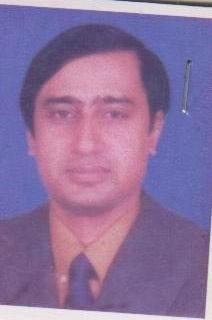 DR. MAHBUB HOSSAIN MAHEDYF/Name: Md. Murad HossainM/Name: BM & DC Reg. No: 7740NID: Cell: Address: 2420, Doctors Quarter RIHD (Pongu Hospital) (2nd Floor) Sher-E-Bangla Nagar, DhakaBlood Group: 465Voter NoLM-1400464No ImageDR. MASUDA BEGUMF/Name: M/Name: BM & DC Reg. No: NID: Cell: Address: Asstt. Registrar
Hematology Department, Bangabandhu Sheikh Muzib Medical University 
Shahbag, Dhaka.Blood Group: 466Voter NoLM-1400465No ImageDR. MALEEHA HUSSAINF/Name: M/Name: BM & DC Reg. No: NID: Cell: Address: Dept. of Pathology
BSMMU, Shahbag
Dhaka.Blood Group: 467Voter NoLM-1400466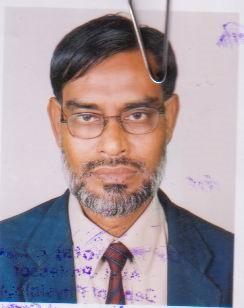 DR. MD. RUHUL AMINF/Name: Late Md. Abdul AlimM/Name: BM & DC Reg. No: 11835NID: Cell: Address: 8B, Total Chamelia 49 F,Siddeshary Road Ramna, DhakaBlood Group: 468Voter NoLM-1400467No ImageDR. KHALEDA NASREENF/Name: A.S.M. NajibullahM/Name: BM & DC Reg. No: 17656NID: Cell: Address: House # 60, Road # 8/A Dhanmondi R/A, Dhaka.Blood Group: 469Voter NoLM-1400468No ImageDR. MD. MANOWAR HOSSAINF/Name: Md. Mosharraf HossainM/Name: BM & DC Reg. No: 8016NID: Cell: Address: House # 60, Road # 8/A Dhanmondi R/A DhakaBlood Group: 470Voter NoLM-1400469No ImageDR. MOHD. ABDUR RASHIDF/Name: M/Name: BM & DC Reg. No: NID: Cell: Address: Professor of Surgery
Dhaka Medical College Hospital,
Dhaka.Blood Group: 471Voter NoLM-1400470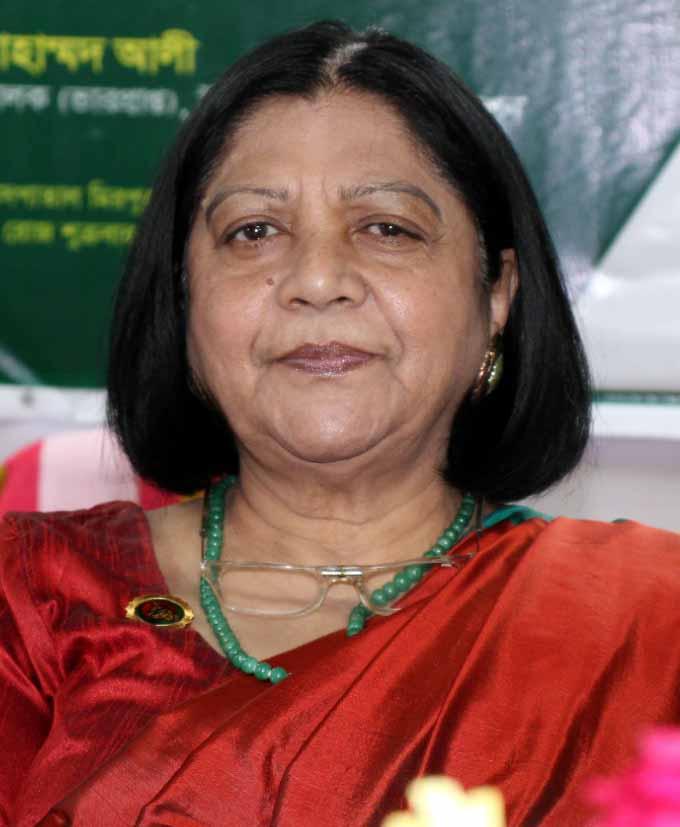 DR. NIGAR SAYEM SHAHIDF/Name: Justice Abu Sadat Mohammad SayemM/Name: Begum Khojesta SayemBM & DC Reg. No: 5361NID: 19502691649000004Cell: +8801712342121Address: Flat No: A4-A5, House # 22/B (New), 669/A (Old), Road # 11 (New), 32 (Old), Dhanmondi R/A, Dhaka-1209Blood Group: A+472Voter NoLM-1400471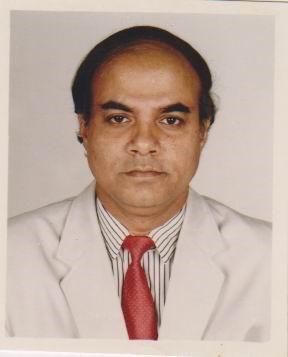 DR. QAZI SHAHIDUL ALAMF/Name: Qazi NizamuddinM/Name: Begum Zerina KhatunBM & DC Reg. No: 4065NID: 19482691649000002Cell: +8801819224484Address: Flat No: A4-A5, House No: 22/B (New), 669/A (Old)
Road No: 11 (New, 32 (Old), Dhanmondi R/A, Dhaka-1209Blood Group: A+473Voter NoLM-1400472No ImageDR. MD. A. AWALF/Name: Mr. Md. Abdul HakimM/Name: BM & DC Reg. No: 5569NID: Cell: Address: 345/A, Sonargaon Road, Hatirpool, Dhaka (Near Eastern Plaza)Blood Group: E X P I R E D474Voter NoLM-1400473No ImageDR. SAIBA AKHTERF/Name: M/Name: BM & DC Reg. No: 5633NID: Cell: Address: 32, Dilo Road New Eskaton, Dhaka.Blood Group: 475Voter NoLM-1400475No ImageDR. MD. ZAHANGIR KABIRF/Name: M/Name: BM & DC Reg. No: 3702NID: Cell: Address: 32, Dilu Road New Eskaton, Dhaka.Blood Group: 476Voter NoLM-1400476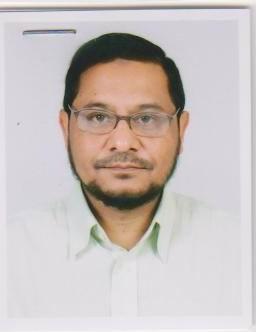 DR. SIDDIQUR RAHMANF/Name: Late Mujibur RahmanM/Name: BM & DC Reg. No: 10390NID: Cell: Address: House # 75 (1st Floor), Road # 7A Dhanmondi R/A, DhakaBlood Group: 477Voter NoLM-1400477No ImageDR. MD. SHAHIDUR RAHMANF/Name: M/Name: BM & DC Reg. No: 14360NID: Cell: Address: 103, Doctors Hostel, Dhaka Medical College, Dhaka-1000Blood Group: TRANSFERED to BMA Dhaka CityLM-1405543478Voter NoLM-1400478No ImageDR. G.A.S. MD. SHAMIMF/Name: Late. Syed Abdul MalikM/Name: BM & DC Reg. No: 11058NID: Cell: Address: 136/A, Shah Ali Bagh, Mirpur, DhakaBlood Group: 479Voter NoLM-1400479No ImageDR. SARAL KUMER SAHAF/Name: M/Name: BM & DC Reg. No: 11448NID: Cell: Address: Anaesthesiologist, Dhaka Medical College HospitalBlood Group: TRANSFERED to BMA Dhaka CityLM-1405543480Voter NoLM-1400480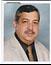 DR. JAHANGIR SATTAR TINGKUF/Name: Late M.A. SattarM/Name: BM & DC Reg. No: NID: Cell: Address: Serena Apartment, 26, Purana Paltan
Plat # 4/B, Dhaka.Blood Group: E X P I R E D481Voter NoLM-1400481DR. LATIPA SHAMSUDDINF/Name: Late Maulona Kabiruddin RahmanM/Name: BM & DC Reg. No: NID: Cell: Address: Prof. Obst & Gynae,
Bangabandhu Sheikh Muzib Medical University,  Shahbag, Dhaka.Blood Group: 482Voter NoLM-1400482No ImageDR. MD. NAZIM UDDINF/Name: Alhaj Aftab Uddin AhmedM/Name: BM & DC Reg. No: 5141NID: Cell: Address: Baitul Aman Housing Society Ltd. Road # 2, House # 300 Shamoli, Dhaka.Blood Group: 483Voter NoLM-1400483No ImageDR. M.A. MANNANF/Name: Mozheruddin AhmedM/Name: BM & DC Reg. No: 371NID: Cell: Address: Apt. A-13, Ramna Estate Complex Moghbazar, Dhaka-1217Blood Group: 484Voter NoLM-1400484No ImageDR. MD. MOKIM ALI BISWASF/Name: Md. Nazim Uddin BiswasM/Name: BM & DC Reg. No: 15288NID: Cell: Address: National Institute of Diseases of The Chest & Hospital, Mohakhali DhakaBlood Group: 485Voter NoLM-1400485No ImageDR. KAZI MD. AMINUL HAQUEF/Name: M/Name: BM & DC Reg. No: NID: Cell: Address: 70, South Mugdapara
Basaboo, Dhaka.Blood Group: 486Voter NoLM-1400486No ImageDR. MOHAMMED SHAH ALAMF/Name: Late. Aminul HaqueM/Name: BM & DC Reg. No: 3466NID: Cell: Address: 108/1, South Basaboo. DhakaBlood Group: 487Voter NoLM-1400487No ImageDR. A.K.M. SERAJUDDOULAF/Name: M/Name: BM & DC Reg. No: NID: Cell: Address: 7/44, Eastern Plaza
(Eye Specialist)
Dhaka.Blood Group: 488Voter NoLM-1400488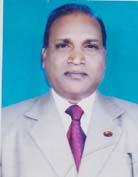 DR. MIR HUMAYUN KABIRF/Name: Mir Nurul IslamM/Name: BM & DC Reg. No: 14768NID: Cell: Address: House # 18, Mirpur House, Siddeswari Lane, DhakaBlood Group: 489Voter NoLM-1400489No ImageDR. CAP. (RET,) SARWAR JAHAN FAIZF/Name: M/Name: BM & DC Reg. No: 6297NID: Cell: Address: Hashina Drug House, Khanipur Bazar, PO: Sarkarkhana, PS: Polash, Dist: NorsingdhiBlood Group: TRANSFERED to BMA Dhaka CityLM-1405543490Voter NoLM-1400490No ImageDR. K. M. MAQSUDUR RAHMANF/Name: Late. Hazi Md. Sobder AliM/Name: BM & DC Reg. No: 19843NID: Cell: 01713001998Address: The Platinum Residence 
House # 07, Road # 72
Gulshan-2, Dhaka.Blood Group: 491Voter NoLM-1400491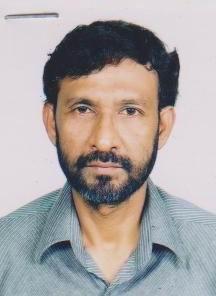 DR. MOHAMMAD SAYADUL ISLAM MALLICKF/Name: Md. Abdur Rouf MallickM/Name: BM & DC Reg. No: 11900NID: Cell: Address: Swarna Shirish Apartment # A-4 House # 37, Road # 3 Dhanmondi R/A, Dhaka-1205Blood Group: 492Voter NoLM-1400492No ImageDR. ANIS WAIZF/Name: Late Prof. Abu HenaM/Name: BM & DC Reg. No: 3738NID: Cell: Address: House # 14, Road # 3 Baridhara, DhakaBlood Group: 493Voter NoLM-1400493No ImageDR. HOSNE ARA BEGUMF/Name: Late M.A. MazidM/Name: BM & DC Reg. No: 9596NID: Cell: Address: 168/6, Green Road, Dhaka.Blood Group: 494Voter NoLM-1400494No ImageDR. MD. AFZAL HOSSAIN TALUKDERF/Name: M/Name: BM & DC Reg. No: 13950NID: Cell: Address: C/O: Dr. A.T.M Mahbubul Alam, 51/B, Dhaka University Staff Quarter, DhakaBlood Group: TRANSFERED to BMA Dhaka CityLM-1405543495Voter NoLM-1400495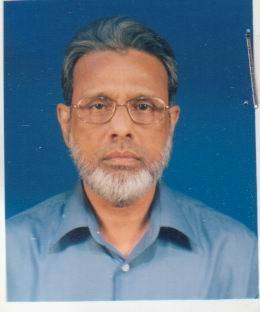 DR. MD. HARUN -OR-RASHIDF/Name: Mr. Bhabani Ch. PaulM/Name: BM & DC Reg. No: 6560NID: Cell: Address: Police Hospital Razarbagh, DhakaBlood Group: 496Voter NoLM-1400496No ImageDR. MD. ABDUS SAMADF/Name: Md. YesuddinM/Name: BM & DC Reg. No: 8597NID: Cell: Address: Thana Health Complex Bhuapur, TangailBlood Group: 497Voter NoLM-1400497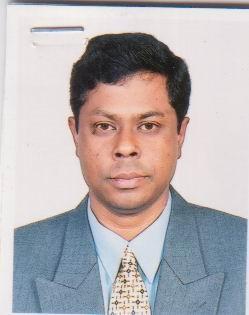 DR. A.K.M. AKHTARUZZAMANF/Name: Mr. Md. Azizur Rahman AkandaM/Name: BM & DC Reg. No: 18518NID: Cell: Address: Associate Prof. Dept. of Anaesthesia, Room-1014, Block-C,9th Floor, BSMMU, Shahbag, DhakaBlood Group: 498Voter NoLM-1400498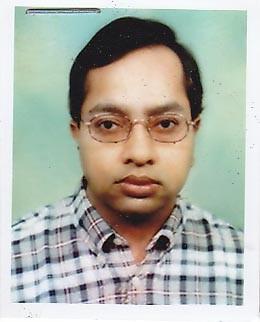 DR. MD. SHAFIQUL ALAM CHOWDHURY (SHAMIM)F/Name: Late Mahbub Alam ChowdhuryM/Name: BM & DC Reg. No: 20526NID: Cell: Address: 64/N/1, R.K. Mission Road. DhakaBlood Group: 499Voter NoLM-1400499No ImageDR. HARASIT HALDERF/Name: Late. Harolal HalderM/Name: BM & DC Reg. No: 12019NID: Cell: Address: 51, B.K. Das Road Farashgonj, Dhaka-1100Blood Group: 500Voter NoLM-1400500No ImageDR. MD. BADRUL ALAMF/Name: Dr. Abdul KhalequeM/Name: BM & DC Reg. No: 18258NID: Cell: Address: Galaxy Appartment, Flat #2/F, 18, Mymensingh Road Banglamotor, DhakaBlood Group: 501Voter NoLM-1400501No ImageDR. ABU SALEH MOHAMMED MONIRUL ALAMF/Name: Late. Abul Hasnat Nurul AlamM/Name: BM & DC Reg. No: 20094NID: Cell: Address: F-12A/10 Quarter Mohammadpur, DhakaBlood Group: 502Voter NoLM-1400502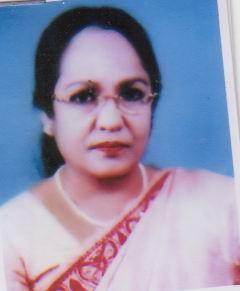 DR. SHERINA CHOUDHURYF/Name: Md. Afazuddin ChoudhuryM/Name: BM & DC Reg. No: 6184NID: Cell: Address: 10/2, Distillery Road, Gandaria, DhakaBlood Group: 503Voter NoLM-1400503No ImageDR. SUMAN NAZMUL HOSAINF/Name: Late Dr. Munzural HosainM/Name: BM & DC Reg. No: 21711NID: Cell: Address: 66/5, West Rajabazar Indira Road, Dhaka-1215Blood Group: 504Voter NoLM-1400504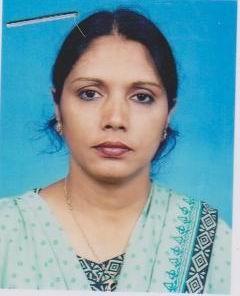 DR. FAHMIDA ZABINF/Name: A.m. Abdul QuadirM/Name: BM & DC Reg. No: 16102NID: Cell: Address: 148, Crescent Road, Dhaka-1205Blood Group: 505Voter NoLM-1400505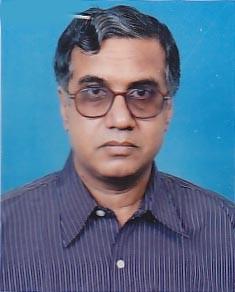 DR. MOHAMMAD ENAMUL KARIMF/Name: Late M.a. RoufM/Name: BM & DC Reg. No: 10808NID: Cell: Address: 148, Crescent Road DhakaBlood Group: 506Voter NoLM-1400506No ImageDR. A.S.M. ASGAR HOSSAIN (SALEH)F/Name: Mr. Osman GhaniM/Name: BM & DC Reg. No: 10600NID: Cell: Address: Flat # 11, Building # 2 Hrs Qtrs (Rain Khola) Zoo Road, Mirpur-1, DhakaBlood Group: 507Voter NoLM-1400507No ImageDR. MD. ABDUS SHAHEEDF/Name: G.M. Abdul GafurM/Name: BM & DC Reg. No: 11300NID: Cell: Address: 52/6-1, West Rajabazar Indira Road, Extension Tejgaon, Dhaka, BangladeshBlood Group: 508Voter NoLM-1400508No ImageDR. M. M. EHSANUL HAQUEF/Name: Mr. Azizul HaqueM/Name: BM & DC Reg. No: 19653NID: Cell: Address: 14/15, Iqbal Road Mohammadpur, DhakaBlood Group: 509Voter NoLM-1400509No ImageDR. MUSADDEK HABIBF/Name: Dr. A.U.M. HabibullahM/Name: BM & DC Reg. No: 18080NID: Cell: Address: 216, Dhanmondi R/A, Road-15 (Old), 73, New-8/A DhakaBlood Group: 510Voter NoLM-1400510No ImageDR. SHAMIMA SULTANAF/Name: M.a. SubhanM/Name: N/aBM & DC Reg. No: 19654NID: Cell: n/aAddress: 14/15, Iqbal Road, Mohammadpur DhakaBlood Group: AB+511Voter NoLM-1400511No ImageDR. A.T. SHAFIQ AHMED CHOWDHURYF/Name: Romiz Ahmed ChowdhuryM/Name: BM & DC Reg. No: 2439NID: Cell: Address: House # 135, Lane Eastern-5 New D.O.H.S, Dhaka-1206Blood Group: 512Voter NoLM-1400512No ImageDR. SUFIA FERDOUS CHOWDHURYF/Name: Late. Khurshid Alam ChowdhuryM/Name: BM & DC Reg. No: 9648NID: Cell: Address: Panthonir, House # 42 (1st Floor), Block-A Road # 4A, Dhanmondi R/A Dhaka-1205Blood Group: 513Voter NoLM-1400513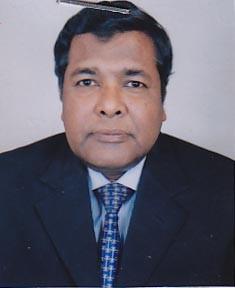 DR. MD. ABDUR RAHMANF/Name: Late Mvi. Md. Karim BakshM/Name: N/aBM & DC Reg. No: 9668NID: Cell: 01741111039Address: 'Dominno-Citadel" 
154, Shantinagar, Dhaka-1217.Blood Group: A-514Voter NoLM-1400514No ImageDR. NUR JAHAN BEGUMF/Name: Late Alhaj Khalilur RahmanM/Name: BM & DC Reg. No: 6660NID: Cell: Address: 41/M, Azimpur Gove. Estate Azimpur , Dhaka.Blood Group: 515Voter NoLM-1400515No ImageDR. MAHIBUR RAHMANF/Name: Prof. Md. Mustafizur RahmanM/Name: BM & DC Reg. No: 22277NID: Cell: Address: 137/2, Bara Maghbazar DhakaBlood Group: 516Voter NoLM-1400516No ImageDR. A.K.M. FAZLUL HAQUE DEWANF/Name: Late Jabed Ali DewanM/Name: BM & DC Reg. No: 86NID: Cell: Address: M/24, Noorjahan Road, Mohammadpur, DhakaBlood Group: 517Voter NoLM-1400517No ImageDR. NOORZAHAN BEGUMF/Name: Late M.A. QuayyumM/Name: BM & DC Reg. No: NID: Cell: Address: 41/C, Azimpur Colony,
Dhaka.Blood Group: 518Voter NoLM-1400518No ImageDR. NASIM JAHANF/Name: Mr. Lutfur Rahman KhanM/Name: BM & DC Reg. No: 11053NID: Cell: Address: 43, R.K. Mission Road DhakaBlood Group: 519Voter NoLM-1400519No ImageDR. MD. RAHMAT ULLAHF/Name: Late Rashid PatwaryM/Name: BM & DC Reg. No: 5847NID: Cell: Address: 372/A, Dilu Road Moghbazar, DhakaBlood Group: 520Voter NoLM-1400520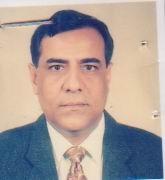 DR. MD. NAZMUL HOQF/Name: Mr. Md. Mahfuzal HoqM/Name: BM & DC Reg. No: 7794NID: Cell: Address: 227, Elephant Road Dhanmondi, DhakaBlood Group: A-521Voter NoLM-1400521No ImageDR. A.K. KHALILUR RAHMANF/Name: Late Dr. Tazim UddinM/Name: BM & DC Reg. No: NID: Cell: Address: BRTC, 77 Purna Paltan Lane,
DhakaBlood Group: 522Voter NoLM-1400522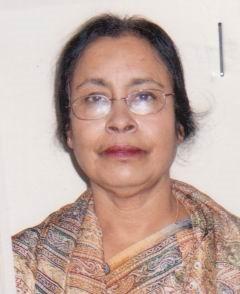 DR. MAJIBUN ARA BEGUMF/Name: Late Mr. A Mannan ChowdhuryM/Name: BM & DC Reg. No: 698NID: Cell: Address: Batayan, House # 500 A, Road# 8, Dhanmondi R/A, DhakaBlood Group: 523Voter NoLM-1400523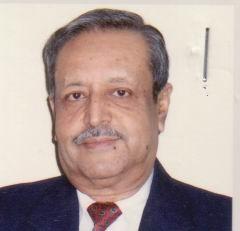 DR. MOHAMMAD NURUL ISLAMF/Name: Late Mr. Shafi Uddin AhmedM/Name: BM & DC Reg. No: 697NID: Cell: Address: Batayan, House # 500 A, Road# 8, Dhanmondi R/A, DhakaBlood Group: 524Voter NoLM-1400524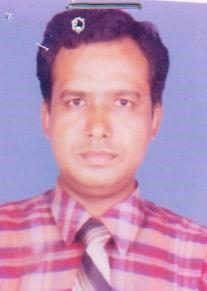 DR. JADAB CHANDRA DEBNATHF/Name: Mr. Bhuban Mohan DebnathM/Name: BM & DC Reg. No: 20924NID: Cell: Address: Medical Officer, BIWTA., Motijheel, DhakaBlood Group: 525Voter NoLM-1400525No ImageDR. AZIZUL KARIMF/Name: Late Md. Fazlul KarimM/Name: BM & DC Reg. No: 4687NID: Cell: Address: 80/4, Kakrail (2nd Floor), DhakaBlood Group: 526Voter NoLM-1400526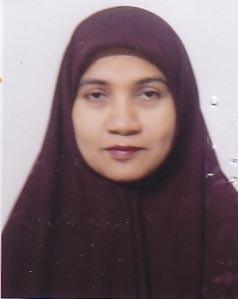 DR. MAHFUZA KHANAMF/Name: Dewan Yunus AliM/Name: BM & DC Reg. No: 19580NID: Cell: Address: B-8/F-20 (4th Floor) Kallaynpur Housing Estate Kallyanpur, DhakaBlood Group: 527Voter NoLM-1400527No ImageDR. RAZIA KHATUNF/Name: Mr. Muhammad Ali (advocate)M/Name: BM & DC Reg. No: 15081NID: Cell: Address: 4, Dina Nath Sen Road, PO: Gandaria, DhakaBlood Group: 528Voter NoLM-1400528No ImageDR. NIAZ MOHAMMAD KHANF/Name: Mr. Abdul Hadi KhanM/Name: BM & DC Reg. No: 5981NID: Cell: Address: 4, Dina Nath Sen Road, PO: Gandaria, DhakaBlood Group: 529Voter NoLM-1400529No ImageDR. MOHAMMAD ALAMGIR MAHMUDF/Name: Late Abdul KhalequeM/Name: BM & DC Reg. No: 16053NID: Cell: Address: 42, Kashaitully Lane, Armanitola, Dhaka.Blood Group: 530Voter NoLM-1400530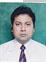 DR. MUHAMMAD FARID UDDIN MILKIF/Name: A.k.m. Shahabuddin MilkiM/Name: BM & DC Reg. No: NID: Cell: Address: 1/9, Eastern Housing Apartment
26/B, Topkhana Road, Dhaka.Blood Group: 531Voter NoLM-1400531No ImageDR. A.T.M. EMDADUL HAQUEF/Name: Md. Musleh UddinM/Name: BM & DC Reg. No: 16635NID: Cell: Address: Dept. of Biochemistry Dhaka Medical College, Dhaka.Blood Group: 532Voter NoLM-1400532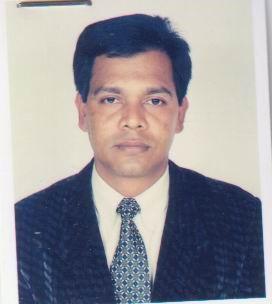 DR. MANI LAL AICHF/Name: Late Sudhir Ranjan AichM/Name: BM & DC Reg. No: 20385NID: Cell: Address: Assistant Prof. (ENT) Dhaka Medical College & Hospital, DhakaBlood Group: 533Voter NoLM-1400533No ImageMD. GOLAM RASULF/Name: Md. Golam AkborM/Name: BM & DC Reg. No: 9962NID: Cell: Address: 140/B, Jahanara Garden Green Road, DhakaBlood Group: 534Voter NoLM-1400534No ImageDR. MD. MAHBUBUL ALAM MOLLAF/Name: Late Md. Azimuddin MollaM/Name: BM & DC Reg. No: 7367NID: Cell: Address: 117, D I T Plot Gandaria, DhakaBlood Group: 535Voter NoLM-1400535No ImageDR. A.K.M. NAZRUL ISLAMF/Name: Md. Abdus SaburM/Name: BM & DC Reg. No: 16955NID: Cell: Address: C/O: Mr. R. Choudhury, 174, Natun Paltan, Azimpur, DhakaBlood Group: 536Voter NoLM-1400536No ImageDR. MD. ZAHID HUSSAINF/Name: M/Name: BM & DC Reg. No: NID: Cell: Address: Dilkhusha P.O. Box No.7039, 
Dilkhusha C/A, Dhaka.Blood Group: 537Voter NoLM-1400537No ImageDR. LUTFUN NESSAF/Name: Bazlur RahmanM/Name: BM & DC Reg. No: 4043NID: Cell: Address: 126, Rokeya Sorani Senpara, Parbata, Mirpur-10, DhakaBlood Group: 538Voter NoLM-1400538No ImageDR. SYEDA BEGUM ANWARA ALIF/Name: Late. Dr. S.m. Osman AliM/Name: BM & DC Reg. No: 5769NID: Cell: Address: 1-D, Mirpur-1 DhakaBlood Group: 539Voter NoLM-1400539No ImageDR. SK. MD. KHORSHED ALAMF/Name: Sk. Md. Shohrab AliM/Name: BM & DC Reg. No: 15457NID: Cell: Address: Dept of Biochemistry, BSMMU, Shahbag Dhaka.Blood Group: 540Voter NoLM-1400540No ImageDR. FAZLUL HOQUE KHANF/Name: M/Name: BM & DC Reg. No: 751NID: Cell: Address: Nishkriti, 107, Green Road, Dhaka-1205Blood Group: TRANSFERED to BMA Dhaka CityLM-1405543541Voter NoLM-1400541No ImageDR. MD. REZAUL MALIKF/Name: M/Name: BM & DC Reg. No: NID: Cell: Address: Transfarred To BMA Kushtia Br.
LM-3200029Blood Group: TRANSFERED to BMA Dhaka CityLM-1405543542Voter NoLM-1400542No ImageDR. MD. ASHRAF ALIF/Name: Ahmed HossainM/Name: BM & DC Reg. No: 4042NID: Cell: Address: 126, Rokeya Soroni Senpara, Parbata, Mirpur-10 DhakaBlood Group: 543Voter NoLM-1400543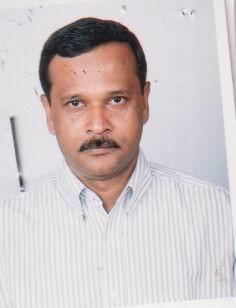 DR. KAZI RAFIQUL ABEDINF/Name: Zainul AbedinM/Name: BM & DC Reg. No: 15827NID: Cell: Address: House # E/4, Road # 17/A Banani, DhakaBlood Group: 544Voter NoLM-1400544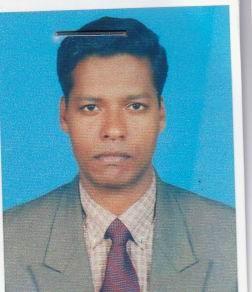 DR. SHAMIUL ISLAM (SADI)F/Name: Md. Afzal HossainM/Name: BM & DC Reg. No: 21682NID: Cell: Address: Dhaka Clinic, 35, Mitford Road Mitford, DhakaBlood Group: 545Voter NoLM-1400545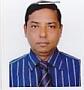 DR. MD. AMIRUL HOSSAIN (SHAHID)F/Name: Late Md. Muzaffar HowladerM/Name: BM & DC Reg. No: 17354NID: Cell: 01711-603973Address: Asso. Prof. Public Health & Hospital Administration NGPSOM., Mohakhali, Dhaka-1212Blood Group: 546Voter NoLM-1400546No ImageDR. MAHBUBA HAQUEF/Name: Alhaj Md. Masudul HaqueM/Name: BM & DC Reg. No: 5903NID: Cell: Address: 390/2, South Paikpara, Al-Amin Road, Mirpur, Dhaka.Blood Group: 547Voter NoLM-1400547No ImageDR. MD. ANWARUL ISLAMF/Name: Sheikh HazariM/Name: BM & DC Reg. No: 5594NID: Cell: Address: 13/9, Sir Saed Road Mohammadpur DhakaBlood Group: 548Voter NoLM-1400548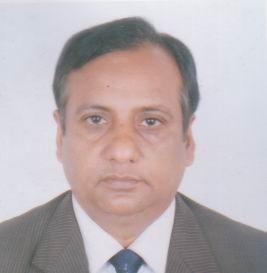 DR. MOSTAQUE RAHIM SWAPONF/Name: Mobarak RahimM/Name: BM & DC Reg. No: 5790NID: Cell: Address: Asstt. Professor Flat # E, New Rashid Building Dhaka Medical College Hospital, Dhaka-1000Blood Group: 549Voter NoLM-1400549No ImageDR. KAMODA PROSAD SAHAF/Name: Krishna Kinkar SahaM/Name: BM & DC Reg. No: 21008NID: Cell: Address: Lecturar Forensic Medicine Dept. Dhaka Medical College DhakaBlood Group: 550Voter NoLM-1400550No ImageDR. MD. EUNUS JAHIDF/Name: Late. Alhaj Abdul LatifM/Name: BM & DC Reg. No: 9058NID: Cell: Address: 50, Sonatangor Zigatola, DhakaBlood Group: 551Voter NoLM-1400551No ImageDR. A.S.M. NAZMUL ISLAMF/Name: Md. Mokhlesur RahmanM/Name: BM & DC Reg. No: 7481NID: Cell: Address: 27/A, Indra Road Farm Gate, DhakaBlood Group: 552Voter NoLM-1400552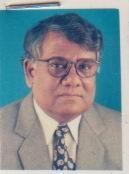 DR. MIR NIZAMUDDIN AHMEDF/Name: Late. Alhaj Mir Shafiuddin AhmedM/Name: BM & DC Reg. No: 15851NID: Cell: Address: 15-B, Eastern Housing Apartment Siddheswari, DhakaBlood Group: 553Voter NoLM-1400553No ImageDR. SK. MUJIBAR RAHMANF/Name: Sk. Moksed AliM/Name: BM & DC Reg. No: 2754NID: Cell: Address: 120/1, North Shajahanpur Benojirbagan, Dhaka.Blood Group: 554Voter NoLM-1400554No ImageDR. MD. MIRJAHAN MIA (MAJU)F/Name: Md. Ekramul HaqueM/Name: BM & DC Reg. No: 20339NID: Cell: Address: 41/1, Nawab Katra, Nimtaly, DhakaBlood Group: 555Voter NoLM-1400555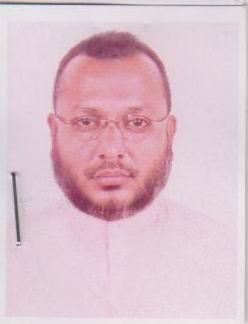 DR. MD. AMINUR RASHID (LITON)F/Name: Md. Harun Or RashidM/Name: BM & DC Reg. No: 20801NID: Cell: Address: 178, Wapda Road West Rampura DhakaBlood Group: 556Voter NoLM-1400556No ImageDR. MD. MUSTAFAIZUR RAHMANF/Name: Late. Md. Ataur RahmanM/Name: BM & DC Reg. No: 10870NID: Cell: Address: Registrar, Orthopadics. Dhaka Medical College & Hospital, DhakaBlood Group: 557Voter NoLM-1400557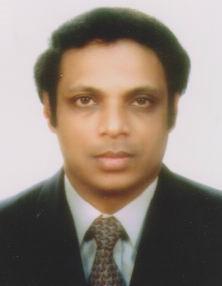 DR. SYED MOHAMMAD AKRAM HUSSAINF/Name: S.a.k.m Delwar HussainM/Name: BM & DC Reg. No: 20673NID: Cell: Address: Nhb #12, B # 4 New Colony, Lalmatia, DhakaBlood Group: 558Voter NoLM-1400558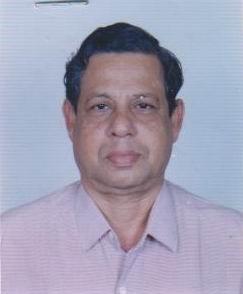 DR. A.K.M ABUL HOSSAINF/Name: Late Abdul BariM/Name: BM & DC Reg. No: NID: Cell: Address: IVORY, Plot # 24, Road # 12, Block # F, Niketon, Gulshan-1, Dhaka-1212Blood Group: 559Voter NoLM-1400559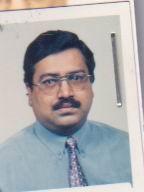 DR. M.A. RASHID MANIKF/Name: Late M.a. GaniM/Name: BM & DC Reg. No: 16290NID: Cell: Address: 180/A, Tejkunipara Tajgaon, DhakaBlood Group: 560Voter NoLM-1400560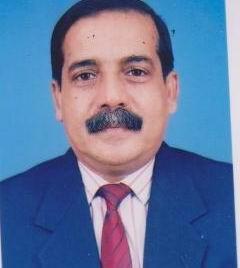 DR. MOSADDEQUE AHMEDF/Name: Late Md. Tasim Uddin AhmedM/Name: BM & DC Reg. No: 6929NID: Cell: 01819220649Address: 5A/A, 1st Colony, Mazar Road, Gabtoly, Mirpur, DhakaBlood Group: 561Voter NoLM-1400561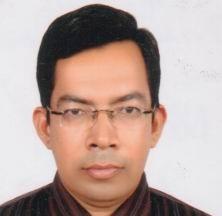 DR. MONIRUZZAMAN KHANF/Name: Late Abdul Mazid KhanM/Name: BM & DC Reg. No: 18255NID: Cell: Address: Room # 720, Block-A Bangabandhu Sheikh Muzib Medical University, Shahbag Dhaka.Blood Group: 562Voter NoLM-1400562No ImageDR. MOHAMMAD NURUL ALAMF/Name: Munshi ElemuddinM/Name: BM & DC Reg. No: NID: Cell: Address: Plot #4 & 7, Road # 2,
Mirpur, Dhaka.Blood Group: 563Voter NoLM-1400563No ImageDR. MD. REZWANUL HAQUEF/Name: S.M. Abdus SobhanM/Name: BM & DC Reg. No: 10342NID: Cell: Address: B-Type Quarter (1st Floor) Sher-E-Bangla Agriculture University Sher-E-Bangla Nagar, Dhaka.Blood Group: 564Voter NoLM-1400564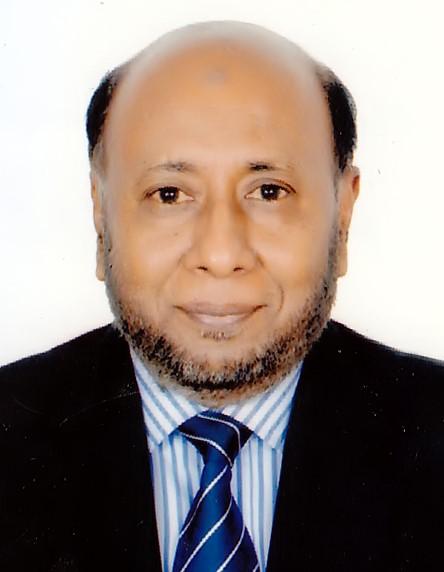 DR. M.S.A. MANSUR AHMEDF/Name: Late Zabid AliM/Name: BM & DC Reg. No: 5711NID: Cell: 01711-987649Address: Shapnaloy, 19/8, Babor Road, Block-B, Mohammadpur, Dhaka-1207Blood Group: 565Voter NoLM-1400565No ImageDR. ZINNAT ARA HAIDERF/Name: Dr. Ali HaiderM/Name: BM & DC Reg. No: 7511NID: Cell: Address: 74/W, Azimpur Govt Quarter, Azimpur, DhakaBlood Group: 566Voter NoLM-1400566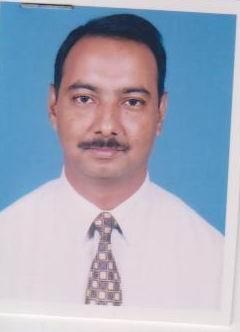 DR. MD. MAZHARUL SHAHEENF/Name: Md. Halim UddinM/Name: BM & DC Reg. No: 24731NID: Cell: Address: Residential Surgeon ENT., Dhaka Medical College Hospital DhakaBlood Group: 567Voter NoLM-1400567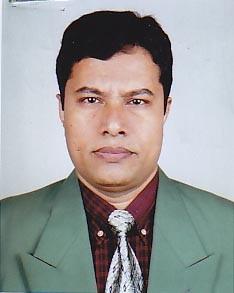 DR. M. ABUL KENANF/Name: Md. HabibullahM/Name: BM & DC Reg. No: 21525NID: Cell: Address: 506/2 West Nakhalpara Tejgaon, DhakaBlood Group: 568Voter NoLM-1400568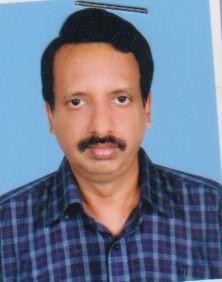 DR. MD. ISMAIL KHANF/Name: Late. Md. Akram KhanM/Name: BM & DC Reg. No: 13792NID: Cell: Address: Flat # 2F (7th Floor) Aziz Co-Operative Market Shahbag, DhakaBlood Group: 569Voter NoLM-1400569No ImageDR. FAKHRUL ISLAM CHOWDHURY SHAHEENF/Name: Md. Sirajul Islam ChowdhuryM/Name: BM & DC Reg. No: 13198NID: Cell: Address: 4/1, Zigatola Dhanmondi, DhakaBlood Group: 570Voter NoLM-1400570No ImageDR. SAIF UDDIN AHMED SHOPUF/Name: Late Samir Uddin AhmedM/Name: BM & DC Reg. No: NID: Cell: Address: Flat-2/101, Eastern Mafijbagh
106, Central Road,
Dhanmondi, Dhaka.Blood Group: 571Voter NoLM-1400571No ImageDR. MD. MAJEDUL ISLAMF/Name: Md. Shamsul HaqueM/Name: BM & DC Reg. No: 17426NID: Cell: Address: 71, Dhamal Cote, Dhaka Cantonment Dhaka.Blood Group: 572Voter NoLM-1400572No ImageDR. QAUSER TASNIMA PARVEENF/Name: Abu Hena Muhammad MohsinM/Name: BM & DC Reg. No: 18964NID: Cell: Address: 71, Dhamal Cote, Dhaka Cantonment, DhakaBlood Group: 573Voter NoLM-1400573No ImageDR. MOHAMMAD SHAHIDULLAHF/Name: Late Mvi. SalamatullahM/Name: BM & DC Reg. No: 4929NID: Cell: Address: 32-C, Banani Road # 6, DhakaBlood Group: 574Voter NoLM-1400574No ImageDR. MD. IQBAL MAHMUD CHOUDHURYF/Name: Md. Mohsin ChoudhuryM/Name: BM & DC Reg. No: 24084NID: Cell: Address: 273/1 North Shahjanpur DhakaBlood Group: 575Voter NoLM-1400575No ImageDR. AHMAD SIRAJIF/Name: Md. Serajul HaqM/Name: BM & DC Reg. No: 21869NID: Cell: Address: Amin Villa 6/1, Gopalpur Road, Munnunagar, Tongi, DhakaBlood Group: 576Voter NoLM-1400576No ImageDR. MIR HASAN SHAHEEL MAHMOODF/Name: Mr. Mosharef HusseinM/Name: BM & DC Reg. No: 17350NID: Cell: Address: Residential Surgeon ENT., Dhaka Medical College Hospital DhakaBlood Group: 577Voter NoLM-1400577No ImageDR. MD. AZMAN ALIF/Name: Md. Azhar UllahM/Name: BM & DC Reg. No: 8091NID: Cell: Address: 105/11-B, Monipuripara Tejgaon, DhakaBlood Group: 578Voter NoLM-1400578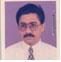 DR. MAHTAB AL-WADUD KHANF/Name: Abdul Wadud KhanM/Name: BM & DC Reg. No: NID: Cell: Address: Anaesthetist, Sir Salimullah Medical College & Mitfort Road Hospital (SSMC.)
Dhaka.Blood Group: 579Voter NoLM-1400579No ImageDR. MD. QUMRUL JALIL (ATOM)F/Name: Md. Abdul JalilM/Name: BM & DC Reg. No: 13000NID: Cell: Address: 78, Elephant Road, Dhaka.Blood Group: 580Voter NoLM-1400580No ImageDR. NARGISH ARA BEGUMF/Name: Late Shahadat HossainM/Name: BM & DC Reg. No: 11076NID: Cell: Address: Rajarbagh Police Hospital Quarter, Rajarbagh, DhakaBlood Group: 581Voter NoLM-1400581No ImageDR. U.H. SHAHERA KHATUNF/Name: Late Mr. Hafizul HussainM/Name: BM & DC Reg. No: 7422NID: Cell: Address: A.Z, Center P.T. A.P.T 24/C, Outer Circular Road Pirjangi Mazar, DhakaBlood Group: 582Voter NoLM-1400582No ImageDR. MD. KHALIL ULLAHF/Name: Late Mr. Kobad AliM/Name: BM & DC Reg. No: 10086NID: Cell: Address: Centre Paint Apartment A.Z. 24/C, Outer Circular Road Pirjangi Mazar, DhakaBlood Group: 583Voter NoLM-1400583No ImageDR. MIAN MD. ABUL AHSANF/Name: Md. Abdur RahmanM/Name: BM & DC Reg. No: 15002NID: Cell: Address: Lecturer Anaesthesiology N.I.O. Sher-E-Bangla Nagar Dhaka.Blood Group: 584Voter NoLM-1400584No ImageDR. ABDUZZAHERF/Name: Late Abdul GaniM/Name: BM & DC Reg. No: 2590NID: Cell: Address: 2 G/1, Road # 1 Shymoli, DhakaBlood Group: 585Voter NoLM-1400585No ImageDR. SHAMSUN NAHARF/Name: Sk. Jaher AliM/Name: BM & DC Reg. No: 4374NID: Cell: Address: Akin nahar, 3/8, Tajmahal Road, Mohammadpur, DhakaBlood Group: 586Voter NoLM-1400586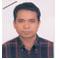 DR. MD. ANISUR RAHMANF/Name: Hamidur RahmanM/Name: BM & DC Reg. No: NID: Cell: Address: House # 85A, Road # 21
Dhanmondi R/A
Dhaka.Blood Group: 587Voter NoLM-1400587No ImageDR. MAHBUBUL ISLAMF/Name: Mr. Emdadul IslamM/Name: BM & DC Reg. No: 13491NID: Cell: Address: 8/1, New Circular Road Maghbazar, Dhaka-1217Blood Group: 588Voter NoLM-1400588No ImageDR. MD. SAIFULLAHF/Name: Md. ShahadatullaM/Name: BM & DC Reg. No: 23891NID: Cell: Address: 140, East Rajabazar DhakaBlood Group: 589Voter NoLM-1400589No ImageDR. MD. NURUL HAQUE MOLLAHF/Name: Late Hossain Ali MollahM/Name: BM & DC Reg. No: 6446NID: Cell: Address: T-42, Noorjahan Road Mohammadpur, DhakaBlood Group: 590Voter NoLM-1400590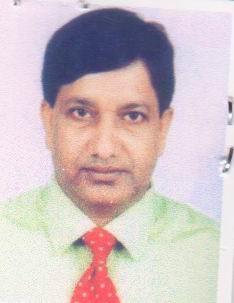 DR. MD. MOINUDDIN CHISTYF/Name: Late Md. Tazammol HoqueM/Name: BM & DC Reg. No: 12824NID: Cell: Address: Assistant Professor, Dept of Pathology Dhaka Medical College DhakaBlood Group: 591Voter NoLM-1400591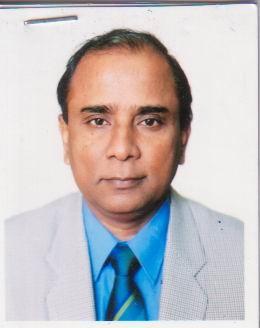 DR. QUAZI DEEN MOHAMMEDF/Name: M/Name: BM & DC Reg. No: 6473NID: Cell: Address: Professor of Neurology Dhaka Medical College, DhakaBlood Group: 592Voter NoLM-1400592No ImageDR. A.K.M. AKHTAR MURSHEDF/Name: M.A. QuaderM/Name: BM & DC Reg. No: 5281NID: Cell: Address: House # 118, Road # 30/9A Nirupom Hospital Dhanmondi, DhakaBlood Group: 593Voter NoLM-1400593No ImageDR. SK. NURUL ALAMF/Name: Md. Abdul Maleque MiahM/Name: BM & DC Reg. No: 6289NID: Cell: Address: 89/KA PC Culture Housing Society 2nd Floor, Shamoli, Dhaka.Blood Group: 594Voter NoLM-1400594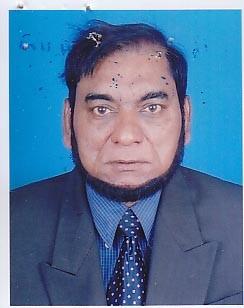 DR. HUMAYUN FAZLE BARIF/Name: Mr. Fazlur RahmanM/Name: BM & DC Reg. No: 401NID: Cell: Address: 5-Dhaka Housing Society Villa Victoria, 2nd Floor North Adabor, DhakaBlood Group: 595Voter NoLM-1400595No ImageDR. MD. ASAFUDDOWLAHF/Name: Md. AmanullahM/Name: BM & DC Reg. No: NID: Cell: Address: 128, Katasur
Mohammadpur, Dhaka.Blood Group: 596Voter NoLM-1400596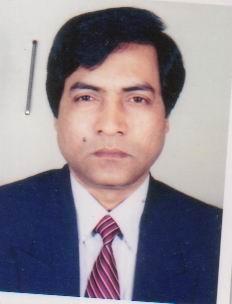 DR. MD. ABDUL HAMIDF/Name: Dr. Md. Momtaz AliM/Name: BM & DC Reg. No: 10389NID: Cell: Address: Associate Professor National Institute of Mental Health Sher-E-Bangla Nagar, Dhaka-1207Blood Group: 597Voter NoLM-1400597No ImageDR. SYED MD. SHAHZAMAN HUSAINF/Name: Janab Syed Md. Mumidul HusainM/Name: BM & DC Reg. No: 6170NID: Cell: Address: 21, Tejkunipara Farmgate, Tejgaon Dhaka.Blood Group: 598Voter NoLM-1400598No ImageDR. MD. MAHBUBUL ISLAMF/Name: M/Name: BM & DC Reg. No: 11526NID: Cell: Address: Registrar, Orthopaedic Surgery, DMCHBlood Group: TRANSFERED to BMA Dhaka CityLM-1405543599Voter NoLM-1400599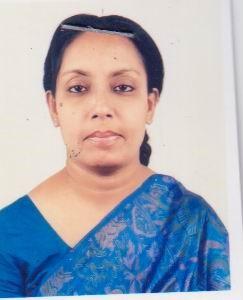 DR. SHAMIM ARAF/Name: Md. GofranM/Name: BM & DC Reg. No: 111921NID: Cell: Address: 94, Shantinagar DhakaBlood Group: 600Voter NoLM-1400600No ImageDR. AGHA MASOOD CHOUDHURYF/Name: Ali Ashraf ChoudhuryM/Name: BM & DC Reg. No: 6448NID: Cell: Address: 94, Shantinagar DhakaBlood Group: 601Voter NoLM-1400601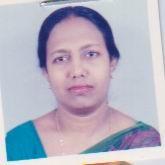 DR. MAHMUDA AKHTARF/Name: Late Abdul GhafurM/Name: BM & DC Reg. No: 11245NID: Cell: Address: Pangu Hospital Doctors Quarter Room # 2408, Shyamoli DhakaBlood Group: 602Voter NoLM-1400602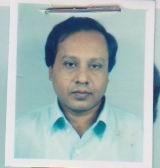 DR. MD. NAZIMUDDINF/Name: Late Md. JahiruddinM/Name: BM & DC Reg. No: 7757NID: Cell: Address: Assistant Professor, RIHD, Shyamoli, Dhaka.Blood Group: 603Voter NoLM-1400603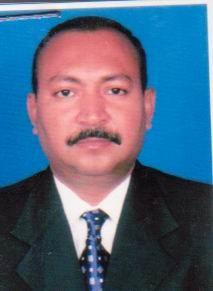 DR. PRAVATH CHANDRA BISWAS (BABU)F/Name: Pankaj Kumar BiswasM/Name: BM & DC Reg. No: 24245NID: Cell: 01711600999Address: 30/G, Basbari, Mohammadpur Dhaka-1207Blood Group: 604Voter NoLM-1400604No ImageDR. S.I.M. KHAIRUN NABI KHANF/Name: Hamidur Rahman KhanM/Name: BM & DC Reg. No: 20400NID: Cell: Address: 86, Basir Uddin Road Kalabagan, DhakaBlood Group: 605Voter NoLM-1400605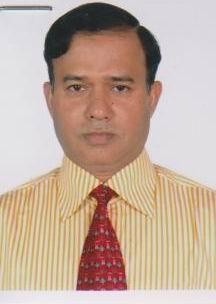 DR. TAPAN KUMAR SAHAF/Name: Late Brojendra Kumar SahaM/Name: BM & DC Reg. No: 15981NID: Cell: Address: 38, Joygi Nagar, Wari Dhaka.Blood Group: 606Voter NoLM-1400606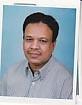 DR. MOHD. ALI BELALF/Name: Alhaj Mohd. IsmailM/Name: BM & DC Reg. No: 6330NID: Cell: Address: 13, Larmini Street, Wari Dhaka.Blood Group: 607Voter NoLM-1400607No ImageDR. BELAYET HOSSAIN SIDDIQUEEF/Name: Dr. M.S. HossainM/Name: BM & DC Reg. No: 12335NID: Cell: Address: Consultant, ENT., Dhaka Medical College Hospital DhakaBlood Group: 608Voter NoLM-1400608No ImageDR. ANJUMAN ARAF/Name: Md. Emran AliM/Name: BM & DC Reg. No: 19219NID: Cell: Address: Mrtsp Centre, Dhaka Medical College Hospital DhakaBlood Group: 609Voter NoLM-1400609No ImageDR. KHABIRUDDIN AHMEDF/Name: Md. Abdul QuaderM/Name: BM & DC Reg. No: 14160NID: Cell: Address: ENT, Dept. Ward # 14, Dhaka Medical College Hospital DhakaBlood Group: 610Voter NoLM-1400610No ImageDR. MD. MAHBUBAR RAHMANF/Name: Late Osman Gani PaikerM/Name: BM & DC Reg. No: 8678NID: Cell: Address: Ideal Optics, 96 Green Road Farmgate, DhakaBlood Group: 611Voter NoLM-1400611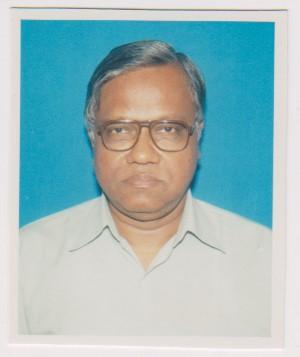 DR. MD. MOTAHAR HOSSAINF/Name: Late Md. Muzaffar HossainM/Name: BM & DC Reg. No: 3689NID: Cell: 01715106683Address: Professor of Anatomy Dhaka Medical College, Dhaka-1000Blood Group: 612Voter NoLM-1400612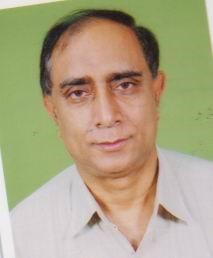 DR. SHAH ALAMF/Name: Abdus SattarM/Name: BM & DC Reg. No: 10524NID: Cell: Address: B-12, Road No.5 Bansree, Rampura, DhakaBlood Group: 613Voter NoLM-1400613No ImageDR. YASMIN HOSSAINF/Name: Late Mohammad HossainM/Name: BM & DC Reg. No: 12097NID: Cell: Address: B-12, Road No.5 Bansree, Rampura, Dhaka.Blood Group: 614Voter NoLM-1400614No ImageDR. MD. SHAHIDUL HAQUEF/Name: Md. AnsaruddinM/Name: BM & DC Reg. No: NID: Cell: Address: 7/J, West Hajipara
Rampura, Dhaka.Blood Group: 615Voter NoLM-1400615No ImageDR. LIAKAT ALI TALUKDERF/Name: Nawab Ali TalukderM/Name: BM & DC Reg. No: 10690NID: Cell: Address: 390, North Shahjahanpur, DhakaBlood Group: 616Voter NoLM-1400616No ImageDR. HELALUR RAHMAN KHANF/Name: Late Mvi. Mokdam Ali KhanM/Name: BM & DC Reg. No: 1232NID: Cell: Address: Senior Consultant Lion Eye Hospital, DhakaBlood Group: 617Voter NoLM-1400617No ImageDR. MD. MUHITUR RAHMANF/Name: Md. Lutfar RahmanM/Name: BM & DC Reg. No: 22394NID: Cell: Address: House # 2, Road # 13, Dhaka Mahanagar Clinic, DhakaBlood Group: 618Voter NoLM-1400618No ImageDR. ABDULLAH AL-HAROONF/Name: Late Dr. Md. NurussafaM/Name: BM & DC Reg. No: 15649NID: Cell: Address: 6, Main Road Haroon Square, Nabodhay R/A, Mohammadpur, DhakaBlood Group: 619Voter NoLM-1400619No ImageDR. M. MUINUL HAFIZF/Name: A.K.M. Abdul HafizM/Name: BM & DC Reg. No: 11512NID: Cell: Address: 6, Gonoktuli, Pilkhana, DhakaBlood Group: 620Voter NoLM-1400620No ImageDR. A.F. M. SAIFUR RAHMAN MAMUNF/Name: Md. Nesab UddinM/Name: BM & DC Reg. No: 10205NID: Cell: Address: 250, New Elephant Road, Dhanmondi, DhakaBlood Group: 621Voter NoLM-1400621No ImageDR. FARID UDDIN AHMEDF/Name: Mr. Shamsul HaqueM/Name: BM & DC Reg. No: 19239NID: Cell: Address: C/O: Mr. Shamsul Heque Flat # 6, 217, Central Basaboo, Dhaka.Blood Group: 622Voter NoLM-1400622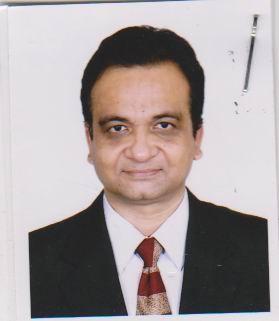 DR. EHSANUL KABIR JOGLULF/Name: Abdul HaiM/Name: BM & DC Reg. No: 10378NID: Cell: Address: House # 6, Road # 3, Block # E Section # 2, Mirpur Dhaka.Blood Group: 623Voter NoLM-1400623No ImageDR. ABU KHOLDUN AL MAHMOODF/Name: Ali Asgar BhuiyanM/Name: BM & DC Reg. No: 23081NID: Cell: Address: Flat # B-3, Building # 10 Property Estate 144, Santinagar, Dhaka.Blood Group: 624Voter NoLM-1400624No ImageDR. KHURSHID ARA BEGUMF/Name: Abdus Satter ChowdhuryM/Name: BM & DC Reg. No: 6040NID: Cell: Address: 6/10, Block -A, Lalmatia Dhaka-1207Blood Group: 625Voter NoLM-1400625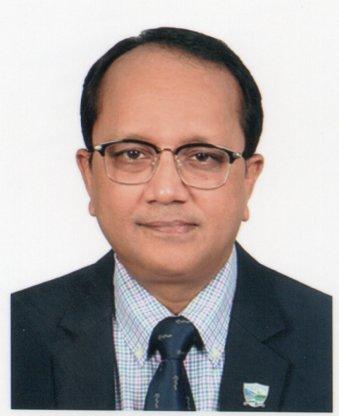 DR. ZAHURUL HUQ SACHCHUF/Name: Abdul Huq TalukderM/Name: Razia HuqBM & DC Reg. No: 20226NID: 1945273488Cell: +8801715219508Address: Flat No. C-3, House No. 20, Road No. 16, Block –B, Banani, Dhaka-1213Blood Group: O+626Voter NoLM-1400626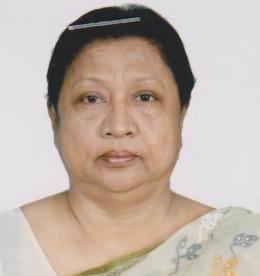 DR. MASWOODA GHANIF/Name: Md. Osman GhaniM/Name: BM & DC Reg. No: 3880NID: Cell: Address: House # 96 A, Road # 6/6 (Old) D.O.H.S., Banani DhakaBlood Group: 627Voter NoLM-1400627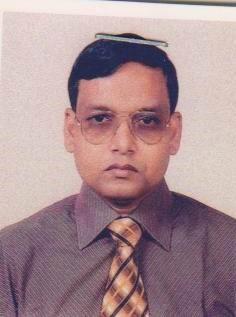 DR. SNEHASHISH SAHAF/Name: Nirmal Chandra SahaM/Name: BM & DC Reg. No: 19924NID: Cell: Address: 18, North Brook Hall Road Dhaka.Blood Group: 628Voter NoLM-1400628No ImageDR. MD. AYUB CHOWDHURYF/Name: Sultan Ahmed ChowdhuryM/Name: BM & DC Reg. No: 9872NID: Cell: Address: 10 B-3, Property Estate 144, Shantinagar DhakaBlood Group: 629Voter NoLM-1400629No ImageDR. MARINA MUSHTARYF/Name: Ali Asgar BhuiyanM/Name: BM & DC Reg. No: 16134NID: Cell: Address: 10-B-3, Property Estate 144, Shantinagar, DhakaBlood Group: 630Voter NoLM-1400630No ImageDR. KAZI ABDUS SAMADF/Name: Kazi Abdul MajidM/Name: BM & DC Reg. No: 620NID: Cell: Address: 6/3, Block-E, Lalmatia DhakaBlood Group: 631Voter NoLM-1400631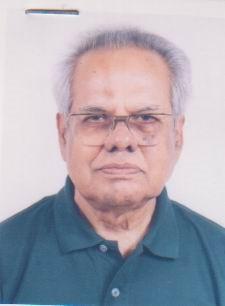 DR. COL. M. HASHMAT ALI (RETD.)F/Name: Late Alhaj Anwar AliM/Name: BM & DC Reg. No: 4748NID: Cell: Address: 8, Banani, D.O.H.S. Street # 4, Masjid Road Dhaka Cantonment, DhakaBlood Group: 632Voter NoLM-1400632No ImageDR. PARUL JAHANF/Name: Late Abdul LatifM/Name: BM & DC Reg. No: NID: Cell: Address: Resident Surgeon
Woman Medical College Hospital
Uttara, Dhaka.Blood Group: 633Voter NoLM-1400633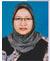 DR. JESMIN AKTERF/Name: Ziaul HossanM/Name: BM & DC Reg. No: NID: Cell: Address: Registrar, Gynae & Obst. Dept.
Medical College For Women
Uttara, Dhaka.Blood Group: 634Voter NoLM-1400634No ImageDR. MD. SHAHADAT HOSSAINF/Name: Md. Osman AliM/Name: BM & DC Reg. No: NID: Cell: Address: G.P. & J.A. 113, Road 3th Floor
Warlaes Gate,
Mohakhali, Dhaka.Blood Group: 635Voter NoLM-1400635No ImageDR. FAIZUN NASSAF/Name: Abu Daud KhanM/Name: BM & DC Reg. No: 13022NID: Cell: Address: B-38, Arambagh Estern Housing Limited, Pallobi.Blood Group: 636Voter NoLM-1400636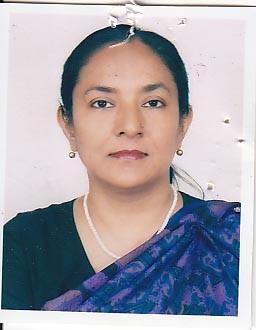 DR. SHAMSUN NAHARF/Name: Late Ahmed HossainM/Name: BM & DC Reg. No: 13735NID: Cell: Address: 25/4, Zikatala, Dhanmondi Dhaka.Blood Group: 637Voter NoLM-1400637No ImageDR. MD. SUMSUL AREFINF/Name: Abdur RoufM/Name: BM & DC Reg. No: NID: Cell: Address: Birdem Hospital
Shahbag, Dhaka.Blood Group: 638Voter NoLM-1400638No ImageDR. A.Q.M. MOHSINF/Name: Hasan MahmoodM/Name: BM & DC Reg. No: NID: Cell: Address: Birdem Hospital
Shahbag, Dhaka.Blood Group: 639Voter NoLM-1400639No ImageDR. MD. HAZRAT ALIF/Name: Late Mohammad Ali MiahM/Name: BM & DC Reg. No: 8361NID: Cell: Address: Junior Consultant Eye Birdem Hospital Shahbag, DhakaBlood Group: 640Voter NoLM-1400640No ImageDR. MANZURUL HAQUE KHANF/Name: Nurul Haque KhanM/Name: BM & DC Reg. No: 13221NID: Cell: Address: Banglow # 5, Moghbazar Wireless Colony, DhakaBlood Group: 641Voter NoLM-1400641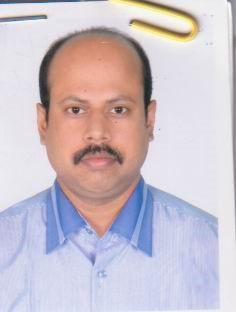 DR. ANJAN LAL GHOSHF/Name: Kishan Lal GhoshM/Name: BM & DC Reg. No: 23149NID: Cell: 01711541216Address: Associate Prof. Orth. Sikder Medical College House-278, Flat-9A, MCT LILLY Sher-E-Bangla Road, Rayer Bazar Dhaka-1209.Blood Group: 642Voter NoLM-1400642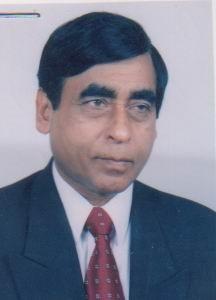 DR. MD. FAZLUL HOQUEF/Name: Late Alhaj Abdur RashidM/Name: BM & DC Reg. No: 1132NID: Cell: Address: House # 17, Road # 13 Dhanmondi, DhakaBlood Group: 643Voter NoLM-1400643No ImageDR. SUFIA BEGUMF/Name: Late Mr. Golam MokhdumM/Name: BM & DC Reg. No: 11723NID: Cell: Address: 35, North Road Dhaka.Blood Group: 644Voter NoLM-1400644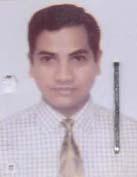 DR. A.K.M. SHAHJANUR ALAMF/Name: Late Tasiruddin AhmedM/Name: BM & DC Reg. No: 22565NID: Cell: Address: Orthopaedic Department, Dhaka Medical College Hospital, Dhaka.Blood Group: 645Voter NoLM-1400645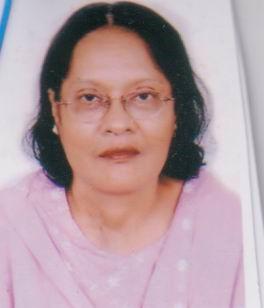 DR. RUKIA KHATOON REKHAF/Name: Abdul HaiderM/Name: BM & DC Reg. No: 4409NID: Cell: Address: 43-B, West Malibagh, Dhaka.Blood Group: 646Voter NoLM-1400646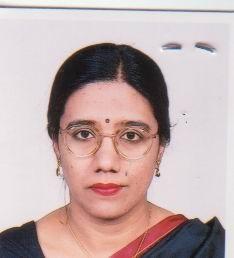 DR. MAKSUDA FARIDA AKHTARF/Name: Md. Fazlar Rahman SarkarM/Name: BM & DC Reg. No: 24007NID: Cell: Address: Apt # A-3, Civil Bloom, H # 12/A, Road # 4, Dhanmondi R/A, Dhaka-1205Blood Group: 647Voter NoLM-1400647No ImageDR. MD. MOJIBOR RAHMANF/Name: Md. Hashem AliM/Name: BM & DC Reg. No: 11200NID: Cell: Address: 18/5, Central Basaboo, DhakaBlood Group: 648Voter NoLM-1400648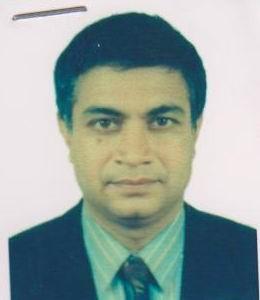 DR. RAHMATUL BARIF/Name: Late Md. Abdul BariM/Name: BM & DC Reg. No: 14025NID: Cell: 01819226188Address: 64/A, B.K. Das Road Farashganj, DhakaBlood Group: 649Voter NoLM-1400649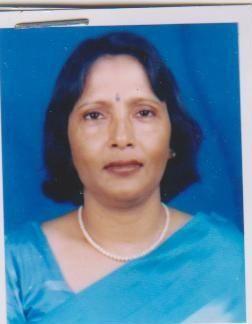 DR. NAZNEEN BEGUMF/Name: Abul Kalam AzadM/Name: BM & DC Reg. No: 14046NID: Cell: 01711635245Address: 64/A, B,K. Das Road Farashganj, DhakaBlood Group: 650Voter NoLM-1400650No ImageDR. PETER ARDHENDU SAMADDERF/Name: Late Jnan Ranjan SamadderM/Name: BM & DC Reg. No: 13710NID: Cell: Address: 47/1,-B East Tejturi Bazar Tejgaon, Farmgate, DhakaBlood Group: 651Voter NoLM-1400651No ImageDR. ANN MARY HALDERF/Name: John HalderM/Name: BM & DC Reg. No: 14649NID: Cell: Address: 47/1-B, East Tejturi Bazar Tejgaon, Farmgate DhakaBlood Group: 652Voter NoLM-1400652No ImageDR. K.H. SHAHIDUL AZIMF/Name: K.h. Bezley AzimM/Name: BM & DC Reg. No: 487NID: Cell: Address: House # 826, Road # 4-B, Baitul Aman Housing Society, Shyamoli, DhakaBlood Group: 653Voter NoLM-1400653No ImageDR. SHAHIDA BANUF/Name: Kazi Abul HasnatM/Name: BM & DC Reg. No: 11872NID: Cell: Address: House #826, Road # 4-B, Baitul Aman Housing Society Shyamoli, DhakaBlood Group: 654Voter NoLM-1400654No ImageDR. MD. ZULFIKAR ALIF/Name: Late Hajee Md. Abdul KarimM/Name: BM & DC Reg. No: 5579NID: Cell: Address: Senior Consultant, Medicine I.D. Hospital, Mohakhali DhakaBlood Group: 655Voter NoLM-1400655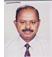 DR. MD. SHAHIDULLAH SIKDERF/Name: Md. Abdus Sayeed SikderM/Name: BM & DC Reg. No: NID: Cell: Address: Building #14, Flat-5
Shahjahanpur Govt. Quarter,
Dhaka.Blood Group: 656Voter NoLM-1400656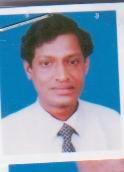 DR. G.M. SHARFUL HAQUE SHARIFF/Name: Late Alhaj Md. Serajul HaqueM/Name: BM & DC Reg. No: 15162NID: Cell: Address: Saptobarna-15/A, Mirbag Nayatola, DhakaBlood Group: 657Voter NoLM-1400657No ImageDR. SK. SHIBLI NOMANF/Name: Sk. Ahmed MeaM/Name: BM & DC Reg. No: NID: Cell: Address: 295 A, South Monipur, 
Mirpur, Dhaka.Blood Group: 658Voter NoLM-1400658No ImageDR. QAZI MD. IQBAL HUSSAINF/Name: A.S.M. NajibullahM/Name: BM & DC Reg. No: 12406NID: Cell: Address: 49/2, Al-Amin Road Kathalbagan, DhakaBlood Group: 659Voter NoLM-1400659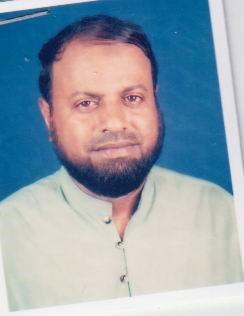 DR. DEWAN A.K.M. ABDUR RAHIMF/Name: Late. Dewan Abdul QuddusM/Name: BM & DC Reg. No: 6600NID: Cell: Address: 49,Al-Amin Road, Kathalbagan, DhakaBlood Group: 660Voter NoLM-1400660No ImageDR. MD. ATIKULLAH MIAHF/Name: Md. Mizanur RahmanM/Name: BM & DC Reg. No: 11855NID: Cell: Address: 69, Sukhrabad,  Mohammadpur, DhakaBlood Group: 661Voter NoLM-1400661No ImageDR. ABDUL MONIRF/Name: Dr. Abdul QuddusM/Name: BM & DC Reg. No: NID: Cell: Address: 91/H, Road # 7a,
Dhanmondi, Dhaka.Blood Group: 662Voter NoLM-1400662No ImageDR. MD. MAHBUBUR RAHMANF/Name: Late Md. Matiur RahmanM/Name: BM & DC Reg. No: NID: Cell: Address: 23/9, F-Block, Bizli Mahalla
Mohammadpur, Dhaka.Blood Group: 663Voter NoLM-1400663No ImageDR. RASHIDA KHATUN RAHMANF/Name: Shamsuddin AhmedM/Name: BM & DC Reg. No: 5922NID: Cell: Address: 53, Purana Paltan Lane A.P.T # 2-R, Eastern Housing, DhakaBlood Group: 664Voter NoLM-1400664No ImageDR. MOHAMMAD SYEDUR RAHMANF/Name: M/Name: BM & DC Reg. No: 5923NID: Cell: Address: 53, Purana Palton Line, Eastern Housing, DhakaBlood Group: TRANSFERED to BMA Dhaka CityLM-1405543665Voter NoLM-1400665No ImageDR. KISHWAR SULTANAF/Name: Mr. Abdul MannanM/Name: BM & DC Reg. No: 22385NID: Cell: Address: 6, Doctors Quarter Holly Family Red Crescent Hospital. DhakaBlood Group: 666Voter NoLM-1400666No ImageDR. MD. DAULATUZZAMANF/Name: Late Hasan Ali MiahM/Name: N/aBM & DC Reg. No: 19992NID: Cell: N/AAddress: 6, Doctors Quarter Holly Family Red Crescent Hospital, DhakaBlood Group: AB+667Voter NoLM-1400667No ImageDR. CHOUDHURY ALI KAWSERF/Name: Late Zulfiquar Ali ChoudhuryM/Name: BM & DC Reg. No: 4108NID: Cell: Address: B-262, Khilgaon Choudhurypara, DhakaBlood Group: 668Voter NoLM-1400668No ImageDR. MOJIBUR RAHMANF/Name: : Late Ahmed AliM/Name: BM & DC Reg. No: NID: Cell: Address: Sikder Medical College, 
Dhanmondi, Dhaka.Blood Group: 669Voter NoLM-1400669No ImageDR. MD. ABDUL AWALF/Name: Late Md. Maqubul HossainM/Name: BM & DC Reg. No: 998NID: Cell: Address: House # 4, Road # 34 Uttara, DhakaBlood Group: AB+670Voter NoLM-1400670No ImageDR. FIRDAOUS ARA  JAHANF/Name: Late Mr. Shb Mansur AhmedM/Name: BM & DC Reg. No: NID: Cell: Address: Road # 15, House # 22, Defodil Tower
Apartment # 1
Dhanmondi R/A, Dhaka.Blood Group: 671Voter NoLM-1400671No ImageDR. SHYAMAL SARKERF/Name: Jogendra Chandra SarkerM/Name: BM & DC Reg. No: 14482NID: Cell: Address: 64/1, Luxmi Bazar, DhakaBlood Group: 672Voter NoLM-1400672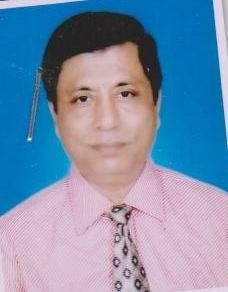 DR. A.K.M. NURNOBI CHOWDHURYF/Name: Alhaj Serajal Hoque ChowdhuryM/Name: BM & DC Reg. No: 6619NID: Cell: Address: B-9, Ramna Estate Complex. Moghbazar, DhakaBlood Group: 673Voter NoLM-1400673No ImageDR. S.M. SHAFIQUL ALAMF/Name: Late Sk. Kashem UddinM/Name: BM & DC Reg. No: 19584NID: Cell: Address: 158, South Kamlapur, DhakaBlood Group: 674Voter NoLM-1400674No ImageDR. MOHD. SIRAJUL ISLAMF/Name: Mohd. Akbar AliM/Name: BM & DC Reg. No: NID: Cell: Address: Dept. Of Anaesthesiology
Dhaka Medical College Hospital,
Dhaka.Blood Group: 675Voter NoLM-1400675No ImageDR. MD. DARUL ISLAM ALHAJF/Name: Late. Alhaj Abdul HakimM/Name: BM & DC Reg. No: 6012NID: Cell: Address: D-9, Doctors Nibash Dhaka Shishu Hospital, DhakaBlood Group: 676Voter NoLM-1400676No ImageDR. MANZOOR HUSSAINF/Name: Late M. Hussain AliM/Name: BM & DC Reg. No: 7328NID: Cell: 01711429373Address: 2 # Lake Circus (1st Floor) Kalabagan, Dhaka-1205Blood Group: 677Voter NoLM-1400677No ImageDR. ZAFAR ULLAH SIKDERF/Name: Late. Habib Ullah SikderM/Name: BM & DC Reg. No: 7314NID: Cell: Address: Reliable Diagnostic Centre 66, Green Road, DhakaBlood Group: 678Voter NoLM-1400678No ImageDR. REZINA RAHMANF/Name: Late Dr. Hamidur RahmanM/Name: N/SBM & DC Reg. No: 722NID: Cell: 0Address: Cantonment General Hospital, DhakaBlood Group: n_a679Voter NoLM-1400679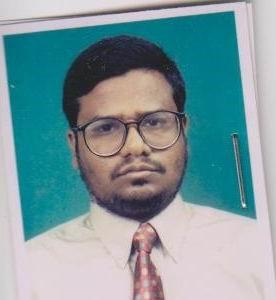 DR. MD. AL KAMAL ABDUL WAHABF/Name: Salimuddin AhmedM/Name: BM & DC Reg. No: 19061NID: Cell: Address: WD # 20, S.U.5, Dhaka Medical College Hospital DhakaBlood Group: n_a680Voter NoLM-1400680No ImageDR. MD. EMDADUL HAQUEF/Name: Late Dr. Md. Bazlul HaqueM/Name: BM & DC Reg. No: 6355NID: Cell: Address: Building-3, Flat # 602 Eastern Tower # 20 New Eskaton Road, Bangla Motor, Dhaka, BangladeshBlood Group: 681Voter NoLM-1400681No ImageDR. AYSU MEHVIBE RAHMANF/Name: Late. Md. Ataur RahmanM/Name: BM & DC Reg. No: 14647NID: Cell: Address: Building-3, Flat # 602 Eastern Tower # 20 New Eskaton Road, Bangla Motor, Dhaka.Blood Group: 682Voter NoLM-1400682No ImageDR. MD. SHAHID UDDIN AHMADF/Name: Abdul MotalebM/Name: BM & DC Reg. No: 1277NID: Cell: Address: Al-Raji Hospital, 12 Farmgate, DhakaBlood Group: 683Voter NoLM-1400683No ImageDR. JAHANGIR AKHTERF/Name: Abu Nasar Md. SalehM/Name: BM & DC Reg. No: 5336NID: Cell: Address: 5/A, Arambag, Mirpur-7, Pallabi, DhakaBlood Group: 684Voter NoLM-1400684No ImageDR. HUMAIRA BINTE ASADF/Name: Asad-uz-zamanM/Name: BM & DC Reg. No: 22724NID: Cell: Address: 20/1, Nawab Katra, Nimtali, DhakaBlood Group: 685Voter NoLM-1400685No ImageDR. OMAR AZIZ AHMEDF/Name: Ahmed AliM/Name: BM & DC Reg. No: 16558NID: Cell: Address: 12/13, Justice Lal Mohan Das Lane, DhakaBlood Group: 686Voter NoLM-1400686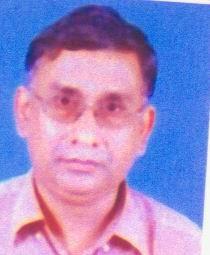 DR. A.S.M. RAFIQUE ULLAHF/Name: A.b.m. Suafique UllahM/Name: BM & DC Reg. No: 19350NID: Cell: Address: C/O: Reezia Drug House 48/2, R.K. Mission Road, DhakaBlood Group: 687Voter NoLM-1400687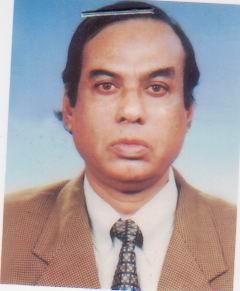 DR. MD. NAZRUL ISLAMF/Name: Late. Haji Abdur Rahman MiahM/Name: BM & DC Reg. No: 6579NID: Cell: Address: 480, North Shahjahanpur, DhakaBlood Group: 688Voter NoLM-1400688No ImageDR. HOSNE ARA BEGUMF/Name: Late Dr. Abdul LatifM/Name: BM & DC Reg. No: 7334NID: Cell: Address: 15/N, Azimpur Estate, DhakaBlood Group: 689Voter NoLM-1400689No ImageDR. K.M. WAHIDUL HOQUEF/Name: Late. Md. Giash Uddin KhandakerM/Name: BM & DC Reg. No: 8139NID: Cell: Address: 242, North Shahjahanpur, Dhaka.Blood Group: 690Voter NoLM-1400690No ImageDR. ABDUR ROBF/Name: Late Abdur RahimM/Name: BM & DC Reg. No: 9036NID: Cell: Address: 25/8, Tajmahal Road, Mohammadpur, DhakaBlood Group: 691Voter NoLM-1400691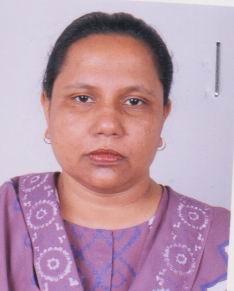 DR. KAMRUN NAHARF/Name: Md. Abu SiddiqueM/Name: BM & DC Reg. No: 18366NID: Cell: Address: 5/C, D.C. Roy Road, DhakaBlood Group: 692Voter NoLM-1400692No ImageDR. NAWAB ALI AHMEDF/Name: Late G. AhmedM/Name: BM & DC Reg. No: 1041NID: Cell: Address: 50, Lake Circus Kathalbagan, DhakaBlood Group: 693Voter NoLM-1400693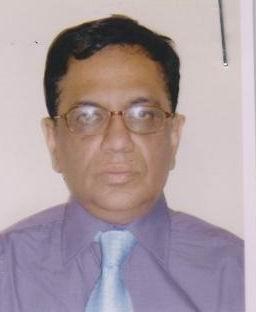 DR. REZAUL MURSHEDF/Name: Dr. Nawab Ali AhmedM/Name: BM & DC Reg. No: 8124NID: Cell: Address: 50, Lake Circus Kalabagan, DhakaBlood Group: 694Voter NoLM-1400694No ImageDR. MIHIR CHANDRA DEBNATHF/Name: Mahanada DebnathM/Name: BM & DC Reg. No: 20641NID: Cell: Address: Dhaka Renal Centre Poly Clinic, Dhanmondi, DhakaBlood Group: 695Voter NoLM-1400695No ImageDR. MD. MONZURUL MURSHIDF/Name: Md. Bador Uddin BiswasM/Name: BM & DC Reg. No: 20840NID: Cell: Address: House # 7, Road # 15, Block-D, Mirpur, DhakaBlood Group: 696Voter NoLM-1400696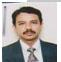 DR. MD. TOSADDEQUE HOSSAIN SIDDIQUIF/Name: Mr. Als ZohaM/Name: BM & DC Reg. No: NID: Cell: Address: Silvan Flat-W-5, Block- c, Lalmatia, Dhaka.Blood Group: 697Voter NoLM-1400697No ImageDR. MD. AFZAL UDDINF/Name: Sk. Md. Sador UddinM/Name: BM & DC Reg. No: 24545NID: Cell: Address: 223/1 Uttargoran, Sipaibag, Khilgaon, Dhaka-1219Blood Group: 698Voter NoLM-1400698No ImageDR. CHOWDHURY YAKUB JAMALF/Name: Chowdhury Taher JamalM/Name: BM & DC Reg. No: 13100NID: Cell: Address: Asstt. Professor, Peadiatric Hematology & Oncology BSMMU, Shahbag, DhakaBlood Group: 699Voter NoLM-1400699No ImageDR. SUFIA BEGUMF/Name: Late Mvi. Habibur RahmanM/Name: BM & DC Reg. No: NID: Cell: Address: Plot # 5, Road # 88, 
Gulshan Model Town,
Dhaka.Blood Group: 700Voter NoLM-1400700No ImageDR. BIBHUTI BHUSHAN SARKARF/Name: Mr. Rajendra Nath SarkarM/Name: BM & DC Reg. No: 00066NID: Cell: Address: 233/1, Free School Street Kanthalbagan, Dhaka.Blood Group: 701Voter NoLM-1400701No ImageDR. A.K.M. ANWARUZZAMANF/Name: Late M.A. GaniM/Name: BM & DC Reg. No: 6831NID: Cell: Address: 15, Sukrabad, Dhaka.Blood Group: 702Voter NoLM-1400702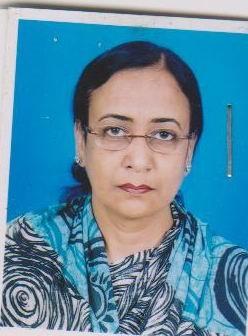 DR. SANYA TAHMINA JHORAF/Name: Dr. Mahbubar RahmanM/Name: BM & DC Reg. No: 16269NID: Cell: Address: 124, Shantinagar, DhakaBlood Group: 703Voter NoLM-1400703No ImageDR. NAIM UL ISLAMF/Name: Nazrul IslamM/Name: BM & DC Reg. No: 20823NID: Cell: Address: 387-B Khilgaon Choudhury para, Dhaka.Blood Group: 704Voter NoLM-1400704No ImageDR. KAMRUN NESSA GLORYF/Name: Md. Kasem AliM/Name: BM & DC Reg. No: 6857NID: Cell: Address: 45/1, Sidheswari, DhakaBlood Group: 705Voter NoLM-1400705No ImageDR. SALMA A NEHARF/Name: Late. Md. Fazlur KarimM/Name: BM & DC Reg. No: 3835NID: Cell: Address: 147 D, Green Road DhakaBlood Group: 706Voter NoLM-1400706No ImageDR. ANISA MOHAMMAD ZADAF/Name: Mohammad Aqa Mohammad ZadaM/Name: BM & DC Reg. No: 12405NID: Cell: Address: A-107, Lane-6, Park Road, New D.O.H.S. Mohakhali Dhaka.Blood Group: 707Voter NoLM-1400707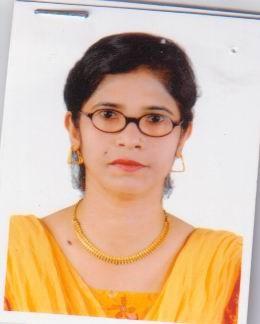 DR. NAGMA HAREEM AFRIELQF/Name: Late Zogloul Haider AfrielqM/Name: BM & DC Reg. No: 12470NID: Cell: Address: Birdem Hospital DhakaBlood Group: 708Voter NoLM-1400708No ImageDR. SYEDA AFROZA BEGUM (MILI)F/Name: Late Syed Abdul AzizM/Name: BM & DC Reg. No: 10856NID: Cell: Address: 6/E, Eastern Housing Appartment Siddheswari, Dhaka.Blood Group: 709Voter NoLM-1400709No ImageDR. ABU WAHAB SHAMSUR ROBF/Name: Late. Shamsuddin MollahM/Name: BM & DC Reg. No: 5322NID: Cell: Address: 6/E, Eastern Housing Appartment Siddheswari, DhakaBlood Group: 710Voter NoLM-1400710No ImageDR. SUFIA SULTANAF/Name: M/Name: BM & DC Reg. No: 7375NID: Cell: Address: 42/E-1, Indira Road Fortuna Appartment-A5, DhakaBlood Group: TRANSFERED to BMA Dhaka CityLM-1405543711Voter NoLM-1400711No ImageDR. ABID HASAN SHEIKHF/Name: M/Name: BM & DC Reg. No: 7376NID: Cell: Address: 42/E-1, Indira Road Fortuna Appartment-A5, DhakaBlood Group: TRANSFERED to BMA Dhaka CityLM-1405543712Voter NoLM-1400712No ImageDR. KH. MD. ANWARUL HAQUE (ANU)F/Name: Late Md. Abdul HakimM/Name: BM & DC Reg. No: 4963NID: Cell: Address: Flat # 11-B, Road # 14 Dhanmondi R/A, DhakaBlood Group: 713Voter NoLM-1400713No ImageDR. ABDUL MANNANF/Name: Late Abdus SobhanM/Name: BM & DC Reg. No: 2386NID: Cell: Address: Nabil Clinic 474, DIT Road, Malibagh, DhakaBlood Group: 714Voter NoLM-1400714No ImageDR. AINUL ISLAM CHOUDHURYF/Name: Late. Abdul Gani ChoudhuryM/Name: BM & DC Reg. No: 2155NID: Cell: Address: Chowdhury Clinic, 8/1, Malibagh Choudhury Para, DhakaBlood Group: 715Voter NoLM-1400715No ImageDR. A.S.M. ENAYETULLAHF/Name: Late. Muhammad AbedM/Name: BM & DC Reg. No: 1173NID: Cell: Address: 2/3, Purana Paltan, Dhaka.Blood Group: 716Voter NoLM-1400716No ImageDR. FARZANA JASMINEF/Name: M.H. TalukderM/Name: BM & DC Reg. No: 17078NID: Cell: Address: 114, Central Road, Dhanmondi, DhakaBlood Group: 717Voter NoLM-1400717No ImageDR. M.G. KIBRIYAF/Name: JalaluddinM/Name: BM & DC Reg. No: 17077NID: Cell: Address: 114, Central Road Dhanmondi, DhakaBlood Group: 718Voter NoLM-1400718No ImageDR. GAZI SHAMSUL HUDAF/Name: Gazi SorhabuddinM/Name: BM & DC Reg. No: 27NID: Cell: Address: 6/40, Eastern Plaza, 5th Floor, Sonargaon Road, Hatirpool, DhakaBlood Group: 719Voter NoLM-1400719No ImageDR. MAJOR MD. MOZAMMEL HAQUE (RETD.)F/Name: Alhaj Md. Keramat AliM/Name: BM & DC Reg. No: 5283NID: Cell: Address: 6/40, Eastern Plaza, 5th Floor, Sonargaon Road, Hatirpool, DhakaBlood Group: 720Voter NoLM-1400720No ImageDR. SHAFIQUL HUDA CHOUDHURYF/Name: Abdul Mayeed ChoudhuryM/Name: BM & DC Reg. No: NID: Cell: Address: 7/33-B, Eastern Plaza,
Hatirpool, Dhaka.Blood Group: 721Voter NoLM-1400721No ImageDR. MD. GIASUDDINF/Name: Md. Abid MiahM/Name: BM & DC Reg. No: 7571NID: Cell: Address: 7/36-A, Eastern Plaza, Hatirpool, Dhaka.Blood Group: 722Voter NoLM-1400722No ImageDR. HASAN ABU MUZAFFAR FAROOQUIF/Name: Abdul GhaniM/Name: BM & DC Reg. No: 17428NID: Cell: Address: 7/11, Eastern Plaza, Hatirpool, DhakaBlood Group: 723Voter NoLM-1400723No ImageDR. MD. NURUL AMINF/Name: Md. Fazar AliM/Name: BM & DC Reg. No: 4705NID: Cell: Address: 7/22, Eastern Plaza, Hatirpool, Dhaka.Blood Group: 724Voter NoLM-1400724No ImageDR. SYED AZAM MOHAMMADF/Name: Syed Abdul HalimM/Name: BM & DC Reg. No: 13341NID: Cell: Address: 419, Shahinbag Tejgaon, Dhaka-1215Blood Group: 725Voter NoLM-1400725No ImageDR. SHIREEN BEGUMF/Name: A.K.M. Shahidul HaqueM/Name: BM & DC Reg. No: 11064NID: Cell: Address: 419, Shahinbag, Tejgaon, DhakaBlood Group: 726Voter NoLM-1400726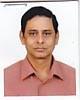 JAHANGIR HOSSAINF/Name: Late. Mofzular RahamanM/Name: BM & DC Reg. No: 8902NID: Cell: Address: Doctors Quarter Thana Health Complex, Tejgaon DhakaBlood Group: 727Voter NoLM-1400727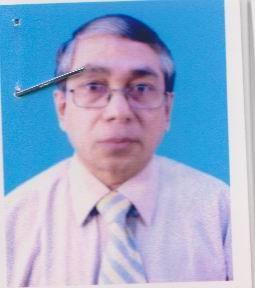 DR. MD. FIROZ MIAHF/Name: Late Md. Keramat UllahM/Name: BM & DC Reg. No: 6563NID: Cell: Address: House # 9, Road # 15, Sector # 6 Uttara Model Town, DhakaBlood Group: 728Voter NoLM-1400728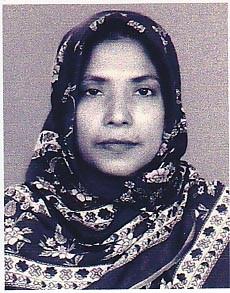 DR. ERINA YASMIN KHANF/Name: Late. Delwar Ali KhanM/Name: BM & DC Reg. No: 12085NID: Cell: Address: House # 9, Road # 15, Sector # 6 Uttara Model Town DhakaBlood Group: 729Voter NoLM-1400729No ImageDR. ABUL KHAIR MOHAMMAD SALEKF/Name: Abdul KhaleqM/Name: BM & DC Reg. No: 1726NID: Cell: Address: 32, Sarat Chandra Chakraborty Road, DhakaBlood Group: 730Voter NoLM-1400730No ImageDR. M. RASHID AHMEDF/Name: M. Helal AhmedM/Name: BM & DC Reg. No: 10042NID: Cell: Address: A6, Zakir Hossain Road, Mohammadpur, DhakaBlood Group: 731Voter NoLM-1400731No ImageDR. MOHIUDDIN MOHAMMAD ALAMGIRF/Name: M/Name: BM & DC Reg. No: 24913NID: Cell: Address: 114, Dr. Milon Hall, Bakshibazar, DhakaBlood Group: TRANSFERED to BMA Dhaka CityLM-1405543732Voter NoLM-1400732No ImageDR. MUHAMMAD HOSSAINF/Name: Md. Rezaul HoqueM/Name: BM & DC Reg. No: 18854NID: Cell: Address: 62/5, South Mugdapara, DhakaBlood Group: 733Voter NoLM-1400733No ImageDR. MIRZA MANJURUL HAQUEF/Name: M/Name: BM & DC Reg. No: 10827NID: Cell: Address: 83 Monipuripara, Tejgaon, DhakaBlood Group: TRANSFERED to BMA Dhaka CityLM-1405543734Voter NoLM-1400734No ImageDR. MOLLA ABDUL GAFURF/Name: Mvi. Akkel Ali MollaM/Name: BM & DC Reg. No: 3526NID: Cell: Address: 27, Kabi Jashimuddin Road North Kamlapur, DhakaBlood Group: 735Voter NoLM-1400735No ImageDR. MOHD. OSMAN BHUIYANF/Name: Mvi. Abu Baker BhuiyanM/Name: BM & DC Reg. No: 4116NID: Cell: Address: 42/B, 21, Zikatola Nutan Sarak, DhakaBlood Group: 736Voter NoLM-1400736No ImageDR. HOSNE ARA BEGUMF/Name: M/Name: BM & DC Reg. No: 13265NID: Cell: Address: 77 Noya Paltan, DhakaBlood Group: TRANSFERED to BMA Dhaka CityLM-1405543737Voter NoLM-1400737No ImageDR. A.F.M. SAIFUL ISLAMF/Name: Late Kasimuddin AhmedM/Name: BM & DC Reg. No: 10472NID: Cell: Address: 77, Naya Paltan, DhakaBlood Group: 738Voter NoLM-1400738No ImageDR. AKHTER AHMED CHOWDHURYF/Name: Prof. Anwarul Abedin ChowdhuryM/Name: BM & DC Reg. No: 22400NID: Cell: Address: Plot # 3, Road # 7C, Sector # 3 Uttara, DhakaBlood Group: 739Voter NoLM-1400739No ImageDR. NURUN NAHAR KHANAMF/Name: Md. Shajahan KhanM/Name: BM & DC Reg. No: 22401NID: Cell: Address: Plot # 3, Road # 7C, Sector# 3 Uttara, Dhaka.Blood Group: 740Voter NoLM-1400740No ImageDR. MD. NURUN NABI SARKERF/Name: Md. Yeaqub Ali SarkerM/Name: BM & DC Reg. No: 20857NID: Cell: Address: 338/2, East Nakhalpara Tejgaon, DhakaBlood Group: 741Voter NoLM-1400741No ImageDR. MD. SHAMSUL ALAMF/Name: Late Mohosin AliM/Name: BM & DC Reg. No: NID: Cell: Address: 14, Free School Street
Hatirpool, Dhanmondi,
Dhaka.Blood Group: 742Voter NoLM-1400742No ImageDR. SANJIDA ISLAMF/Name: Sayedul IslamM/Name: BM & DC Reg. No: 21652NID: Cell: Address: 32, Sarat Chandra Chakraborty Road, DhakaBlood Group: 743Voter NoLM-1400743No ImageDR. SARKER MUHAMMAD SAIFUL ISLAMF/Name: Md. Bahauddin SarkerM/Name: BM & DC Reg. No: 7274NID: Cell: Address: 29, Hazi Osman Ghani Road, DhakaBlood Group: 744Voter NoLM-1400744No ImageDR. MD. ABDUL HAIF/Name: Amin Ullah MiahM/Name: BM & DC Reg. No: 9054NID: Cell: Address: House # 6/1, Road # 5, Kallyanpur, DhakaBlood Group: 745Voter NoLM-1400745No ImageDR. SYEDA SHAHANARA ARJUF/Name: A.K. Syed ShahidullahM/Name: BM & DC Reg. No: 15113NID: Cell: Address: 21/14, Babar Road, Block-B, Mohammadpur, DhakaBlood Group: 746Voter NoLM-1400746No ImageDR. MUHAMMAD RAFIQUL ISLAMF/Name: Md. Aynul HaqueM/Name: BM & DC Reg. No: 7364NID: Cell: Address: 21/14, Babar Road, Block-B, Mohammadpur, Dhaka.Blood Group: 747Voter NoLM-1400747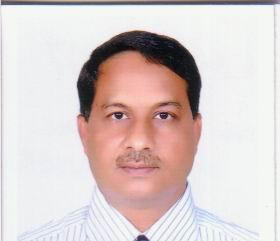 DR. MD. EZHARUL HAQUE KAISERF/Name: Md. Nurul HaqueM/Name: BM & DC Reg. No: 11914NID: Cell: Address: 15A/2, Azimpur Road. Dhaka.Blood Group: 748Voter NoLM-1400748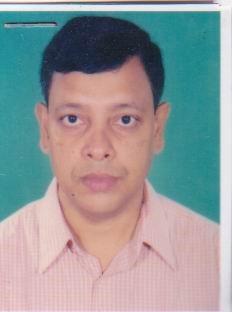 DR. BISWAS AKHTAR HOSSAINF/Name: Abdur Rouf BiswasM/Name: BM & DC Reg. No: 13606NID: Cell: Address: NIDCH., Mohakhali, DhakaBlood Group: 749Voter NoLM-1400749No ImageDR. MD. MOSTAFIZUR RAHMANF/Name: Md. Mozahar AliM/Name: BM & DC Reg. No: 6080NID: Cell: Address: Asso. Professor, NIDCH, Mohakhali, DhakaBlood Group: 750Voter NoLM-1400750No ImageDR. MD. ALI HOSSAINF/Name: Late Md. Balayet HossainM/Name: BM & DC Reg. No: 14516NID: Cell: Address: 92, Tejkunipara Tejgaon, DhakaBlood Group: 751Voter NoLM-1400751No ImageDR. MD. MOYEENUZZAMANF/Name: Late Md. Tafazzul AliM/Name: BM & DC Reg. No: 6474NID: Cell: Address: Asstt. Professor Physical Medicine Bangabandhu Sheikh Muzib Medical University, Shahbag, DhakaBlood Group: 752Voter NoLM-1400752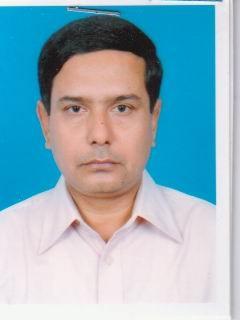 DR. MD. NAIMUL HOQUE SHAMMIF/Name: Md. Mojibul HoqueM/Name: BM & DC Reg. No: 20467NID: Cell: Address: 645, Ashkona, New Airport Uttara, DhakaBlood Group: 753Voter NoLM-1400753No ImageDR. MD. WAHIDUZZAMANF/Name: Md. HabiluddinM/Name: BM & DC Reg. No: 11251NID: Cell: Address: 7, Mollartek (Prembagan) Ashkona Dakhinkhan, Uttara, Dhaka.Blood Group: 754Voter NoLM-1400754No ImagePROF. DR. MD. ANWARUL  HAQUEF/Name: Md. YakubM/Name: BM & DC Reg. No: 15653NID: Cell: Address: Casualty Unit-II, Dhaka Medical College Hospital DhakaBlood Group: 755Voter NoLM-1400755No ImageDR. MD. ABU BAKAR SIDDIQUEF/Name: Late Ajitullah SardarM/Name: BM & DC Reg. No: 10504NID: Cell: Address: Bacteriologist, Drug Testing Laboratory I.P.H. Mohakhali, DhakaBlood Group: 756Voter NoLM-1400756No ImageDR. KANIZ FATEMAF/Name: Sk Subedar AliM/Name: BM & DC Reg. No: 3704NID: Cell: Address: Asst. Director, D.G.H.S. Mohakhali, DhakaBlood Group: 757Voter NoLM-1400757No ImageDR. RAMENDRA NATH MAZUMDERF/Name: Late G.C. MazumderM/Name: BM & DC Reg. No: 8753NID: Cell: Address: ICDDRB., Mohakhali DhakaBlood Group: 758Voter NoLM-1400758No ImageDR. MD. ANOWAR HOSSAINF/Name: Late Mvi. Abdul WaresM/Name: BM & DC Reg. No: 6354NID: Cell: Address: Asst. Scientist Pathology ICDDRB., Mohakhali DhakaBlood Group: 759Voter NoLM-1400759No ImageDR. MAHBUBUR RAHMANF/Name: Badaruddin AhmedM/Name: BM & DC Reg. No: NID: Cell: Address: House # 8, Road # 5, Block-1
Banani, Dhaka.Blood Group: 760Voter NoLM-1400760No ImageDR. JAHANARA BEGUMF/Name: M.A. MalekM/Name: BM & DC Reg. No: 12233NID: Cell: Address: 284, East Nakhalpara Tejgaon, DhakaBlood Group: 761Voter NoLM-1400761No ImageDR. KHANDAKAR ZAHID HASANF/Name: K.A. HasanM/Name: BM & DC Reg. No: NID: Cell: Address: House # 16, Road # 81
Gulshan-2, Dhaka.Blood Group: 762Voter NoLM-1400762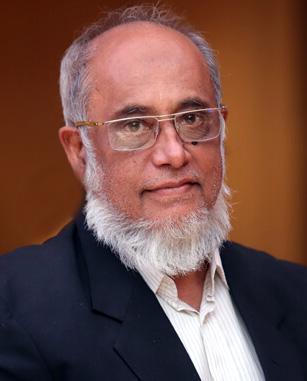 DR. ABU MOHAMMAD ZAKIR HUSSAINF/Name: Jalal Uddin AhmedM/Name: Anowara BegumBM & DC Reg. No: 5907NID: Cell: +8801715948366Address: Apartment No: 2A, House No: 77, Road No: 99, Dhanmondi R/A, Dhaka-1205Blood Group: 763Voter NoLM-1400763No ImageDR. MD. LUTFAR RAHMANF/Name: Mir Tasir Uddin AhmedM/Name: BM & DC Reg. No: 5642NID: Cell: Address: National Consultant D.H.C.Q.A., B-2 DG Sobhanbag Govt Colony, DhakaBlood Group: 764Voter NoLM-1400764No ImageDR. PROF. N.I. KHANF/Name: Dr. Munsur AliM/Name: BM & DC Reg. No: NID: Cell: Address: 5 Arunima, Ramna,
Dhaka.Blood Group: 765Voter NoLM-1400765No ImageDR. HABIBUR RAHMANF/Name: Faizur RahmanM/Name: BM & DC Reg. No: 7846NID: Cell: Address: Rajarbag Police Hospital Quarter, DhakaBlood Group: 766Voter NoLM-1400766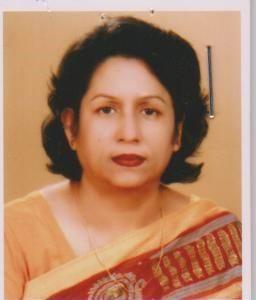 DR. REZINA AKTERF/Name: Late Dr. Hafizuddin AhmedM/Name: BM & DC Reg. No: 11421NID: Cell: Address: 390, Gulbagh Road, Malibagh, Dhaka.Blood Group: 767Voter NoLM-1400767No ImageDR. KHANDAKER EZAZ AHMEDF/Name: Late Kh Abu AhmedM/Name: BM & DC Reg. No: 10682NID: Cell: 9330475Address: 44, Sidheswari Road, Khandakar Manjil, Dhaka.Blood Group: 768Voter NoLM-1400768No ImageDR. SHAHEEN AKHTARF/Name: Md. ZakariaM/Name: BM & DC Reg. No: 13195NID: Cell: Address: 44, Sidheswari Road, Khandakar Manjil, DhakaBlood Group: 769Voter NoLM-1400769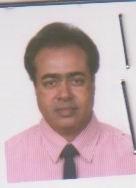 DR. MD. ALAMGIR BHUIYANF/Name: Md. Giasuddin BhuiyanM/Name: BM & DC Reg. No: 12451NID: Cell: Address: B15, E5, Eskaton Garden, DhakaBlood Group: 770Voter NoLM-1400770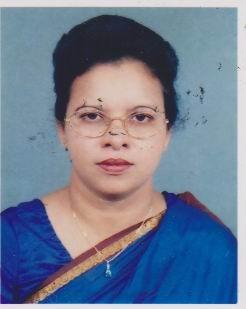 DR. SURAIYA BEGUMF/Name: Md. ShahidullahM/Name: BM & DC Reg. No: 13082NID: Cell: Address: 197, Water Works Road, Lalbagh, DhakaBlood Group: 771Voter NoLM-1400771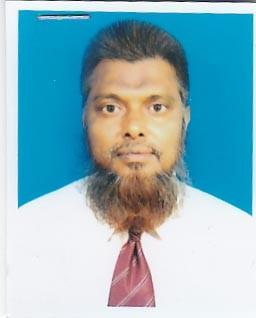 DR. MD. REZAUL KARIMF/Name: Md. Mokleshur RahmanM/Name: BM & DC Reg. No: 15140NID: Cell: Address: 33/7, Tajmahal Road, Block-C, Mohammadpur, DhakaBlood Group: 772Voter NoLM-1400772No ImageDR. MD. MONIRUL ISLAMF/Name: Md. Gonjer AliM/Name: BM & DC Reg. No: 24902NID: Cell: Address: 211, Doctors Hostel Dhaka Medical College Hospital DhakaBlood Group: 773Voter NoLM-1400773No ImageDR. G.M. MOKBUL HOSSAINF/Name: Md. Mahatap Uddin GaziM/Name: BM & DC Reg. No: 20456NID: Cell: Address: 27, Old P.G. Hostel, Dhaka Medical College Hospital Dhaka.Blood Group: 774Voter NoLM-1400774No ImageDR. SAJED ABDUL KHALEQUEF/Name: Md. Abdul KhalequeM/Name: BM & DC Reg. No: 15978NID: Cell: Address: 97, Sukrabad, DhakaBlood Group: 775Voter NoLM-1400775No ImageDR. MOHAMMAD FERDOUS KAMAL BHUIYANF/Name: Rahim Ullah BhuiyanM/Name: BM & DC Reg. No: 24906NID: Cell: Address: 3, Doctors Hostel Dhaka Medical College Hospital, Dhaka.Blood Group: 776Voter NoLM-1400776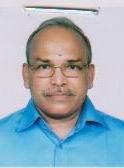 DR. RAMDEW RAM KAIRYF/Name: Late Swarup Ram KairyM/Name: BM & DC Reg. No: 6793NID: Cell: Address: Associate Professor, Orthopedic RIHD, Dhaka.Blood Group: 777Voter NoLM-1400777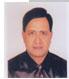 DR. MOHD. ANISUR RAHMAN LABUF/Name: Late Gholam RahmanM/Name: Alhaj Rahima KhatoonBM & DC Reg. No: NID: Cell: 01711981717Address: Asstt. Prof. NITOR  (Pangoo Hospital)
House No.14, Road No.6, Scetor-3
Uttara, Dhaka.Blood Group: 778Voter NoLM-1400778No ImageDR. SYED ANWARUZZAMANF/Name: Late Syed BadiuzzamanM/Name: BM & DC Reg. No: 12110NID: Cell: Address: 2/1, Humayun Road College Gate, Mohammadpur, Dhaka.Blood Group: 779Voter NoLM-1400779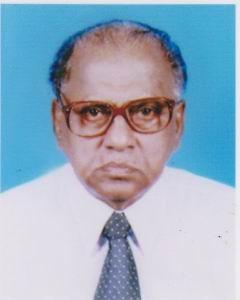 DR. A.S.M. ISKANDERF/Name: Late Md. Idris AliM/Name: BM & DC Reg. No: 7210NID: Cell: Address: 113/3, Moneshwar Road, zigatola, Dhaka.Blood Group: 780Voter NoLM-1400780No ImageDR. HOSNEARA BEGUMF/Name: Late Syed Fazlul HaqueM/Name: BM & DC Reg. No: 9455NID: Cell: Address: 113/3, Moneshwar Road, zikatola, DhakaBlood Group: 781Voter NoLM-1400781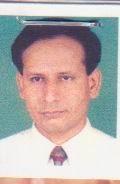 DR. A.K.M. ZAHIRUDDINF/Name: Abdul Hoque MiahM/Name: BM & DC Reg. No: 17226NID: Cell: Address: Medical Officer, RIHD., Sher-E-Bangla Nagar, DhakaBlood Group: 782Voter NoLM-1400782No ImageDR. RAHIMA BEGUMF/Name: Md. Mohor Chand MiaM/Name: BM & DC Reg. No: 5972NID: Cell: Address: 376, Baitul Aman Housing Society Road # 6, Adabar, Shamoly, Dhaka.Blood Group: 783Voter NoLM-1400783No ImageDR. SK. MD. ABDUL MANNANF/Name: Sk. Md. Abdul JabbarM/Name: BM & DC Reg. No: 6001NID: Cell: Address: 376, Baitul Aman Housing Society Road # 6, Adabar, Shyamoli Dhaka.Blood Group: 784Voter NoLM-1400784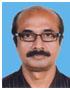 DR. S.M. FAIEZUL HAKIMF/Name: S.m. Fazlul HuqM/Name: Hamida HuqBM & DC Reg. No: 16975NID: Cell: Address: A/3, South Badda 
Gulshan-2, Dhaka.Blood Group: A+785Voter NoLM-1400785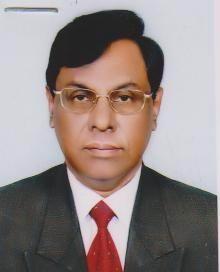 DR. SK. GOLAM MOSTOFAF/Name: Sk. Md. Ahmed HosainM/Name: BM & DC Reg. No: 10677NID: Cell: Address: Life Medicine Centre 1/2/A Secretariate Road, Chandkhar Pool, DhakaBlood Group: A+786Voter NoLM-1400786No ImageDR. JAHEEDA AKHTERF/Name: Late Md. Abdus SaburM/Name: BM & DC Reg. No: 10678NID: Cell: Address: Life Medicine Centre 1/2/A Secretariate Road, DhakaBlood Group: 787Voter NoLM-1400787No ImageDR. M.A. JALIL CHOWDHURYF/Name: Md. Abdus Salam ChowdhuryM/Name: BM & DC Reg. No: 6855NID: Cell: Address: Asst. Prof. of Medicine BSMMU, Shahbag, DhakaBlood Group: 788Voter NoLM-1400788No ImageDR. CHANDANENDU BHUSHAN SARKERF/Name: Kali Krishna SarkerM/Name: BM & DC Reg. No: 6632NID: Cell: Address: Asst. Professor f Medicine Bangabandhu Sheikh Muzib Medical University, Shahabg, DhakaBlood Group: 789Voter NoLM-1400789No ImageDR. PARITOSH KUMAR BORALF/Name: Megh Nath BoralM/Name: BM & DC Reg. No: NID: Cell: Address: Asstt. Professor of Medicine
Bangabandhu Sheikh Muzib Medical University, Shahabg, DhakaBlood Group: 790Voter NoLM-1400790No ImageDR. GOLAM MUKTADIRF/Name: M. EltasuddinM/Name: BM & DC Reg. No: 10518NID: Cell: Address: Banalata, House # 73, Road # 12/A Dhanmondi R/A, DhakaBlood Group: 791Voter NoLM-1400791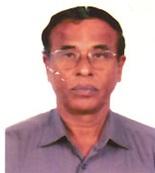 DR MD SERAJUL ISLAMF/Name: Md. MohiuddinM/Name: BM & DC Reg. No: 16300NID: Cell: 01819251767Address: Asst. Director (M C H) Femily Planning Director Azimpur, DhakaBlood Group: 792Voter NoLM-1400792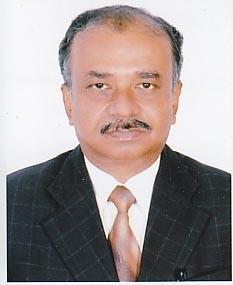 DR. JAFAR AHMAD HAKIMF/Name: Mr. M.a. HakimM/Name: BM & DC Reg. No: 6136NID: Cell: Address: 268/1, Free School Street Kathalbagan, DhakaBlood Group: 793Voter NoLM-1400793No ImageDR. K.C. MATIUL ALAMF/Name: Late K.C. Isahaque AliM/Name: BM & DC Reg. No: 16396NID: Cell: Address: Road # 15 (New) House # 3/A Dhanmondi, Dhaka.Blood Group: 794Voter NoLM-1400794No ImageDR. KHABIR UDDIN AHMEDF/Name: Nehal Uddin AhmedM/Name: BM & DC Reg. No: 23192NID: Cell: Address: 231/3, Free School Street, Kathalbagan, DhakaBlood Group: 795Voter NoLM-1400795No ImageDR. MD. SAIDUR RAHMANF/Name: Md. Shafiqur RahmanM/Name: BM & DC Reg. No: 22584NID: Cell: Address: 57/1, East Rajabazar Tejgaon, DhakaBlood Group: 796Voter NoLM-1400796No ImageDR. MARCIA JAHANF/Name: Md. Kabir UddinM/Name: BM & DC Reg. No: 23203NID: Cell: Address: 57/1, East Rajabazar Tejgaon, Dhaka.Blood Group: 797Voter NoLM-1400797No ImageDR. MD. SHAMSUZZAMANF/Name: Late Haji Md Abdur RahmanM/Name: BM & DC Reg. No: 5698NID: Cell: Address: House # 244, Road # 6 Dhanmondi Housing Ltd. Mohammadpur, DhakaBlood Group: 798Voter NoLM-1400798No ImageDR. ZAHIDUL HASANF/Name: Muazzam HussainM/Name: BM & DC Reg. No: 11115NID: Cell: Address: 7, North Dhanmondi Kalabagan, Dhaka.Blood Group: 799Voter NoLM-1400799No ImageDR. SAKILA SULTANAF/Name: M.a. SamadM/Name: BM & DC Reg. No: 6513NID: Cell: Address: 19/B, West Malibagh, Mouchak Apartment Flat # 9, DhakaBlood Group: 800Voter NoLM-1400800No ImageDR. A.S. HAIDER PERVEZF/Name: Alhaj A.H.M. Noor AhmedM/Name: BM & DC Reg. No: 9801NID: Cell: Address: 233/1, Green Road, DhakaBlood Group: 801Voter NoLM-1400801No ImageDR. SIDDIKA SULTANAF/Name: Late Mr. M.a. SatterM/Name: BM & DC Reg. No: 5333NID: Cell: Address: 87/1, East Tejtori Bazar Farmgate, Tejgaon, DhakaBlood Group: 802Voter NoLM-1400802No ImageDR. MD. ALAUDDIN SHAIKHF/Name: Md. Abdul Malek ShaikhM/Name: BM & DC Reg. No: 3145NID: Cell: Address: House # 28, Road # 1 Mohammadi Housing Ltd., Mohammadpur, DhakaBlood Group: 803Voter NoLM-1400803No ImageDR. AZIZUR RAHMANF/Name: Md. Hamidur RahmanM/Name: BM & DC Reg. No: 11746NID: Cell: Address: 36B, Siddheswari Road, DhakaBlood Group: 804Voter NoLM-1400804No ImageDR. NAZNIN ISLAMF/Name: Sk. Wahidullah ChoudhuryM/Name: BM & DC Reg. No: 8979NID: Cell: Address: 111, Green Road Tejgaon, DhakaBlood Group: 805Voter NoLM-1400805No ImageDR. MOHEBBUL ISLAMF/Name: A.F.M. Nurul IslamM/Name: BM & DC Reg. No: 6036NID: Cell: Address: 111, Green Road Tejgaon, Dhaka.Blood Group: 806Voter NoLM-1400806No ImageDR. A.F.M. BADRUZZAMANF/Name: M.A. RahmanM/Name: BM & DC Reg. No: 10188NID: Cell: Address: 351-B, Khilgaon, Taltala, DhakaBlood Group: 807Voter NoLM-1400807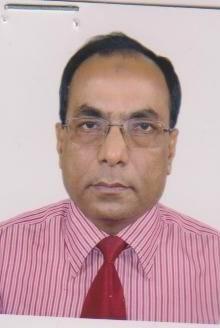 DR. MD. ZAHEDUL HAQUE BASUNIAF/Name: Abdus Sobhan BasuniaM/Name: BM & DC Reg. No: 6009NID: Cell: Address: 29A/9, Pallabi Mirpur-12, Dhaka.Blood Group: 808Voter NoLM-1400808No ImageDR. AHMED MURTAZA CHOUDHURYF/Name: Dr. K.A. Shaheed ChoudhuryM/Name: BM & DC Reg. No: 12503NID: Cell: Address: Islami Bank Hospital, 24/B, Outer Circular Road, Motijheel, DhakaBlood Group: 809Voter NoLM-1400809No ImageDR. MD. AMINUR RAHMANF/Name: M/Name: BM & DC Reg. No: 18709NID: Cell: Address: 16 East Tejturi Bazar, 3rd Floor, Tejgaon, DhakaBlood Group: TRANSFERED to BMA Dhaka CityLM-1405543810Voter NoLM-1400810No ImageDR. MD. MAMTAZ HOSSAINF/Name: Late Mvi. Mohammad HossainM/Name: BM & DC Reg. No: 6441NID: Cell: Address: 30, Gazeted Officer Hostel Eskaton Garden, DhakaBlood Group: 811Voter NoLM-1400811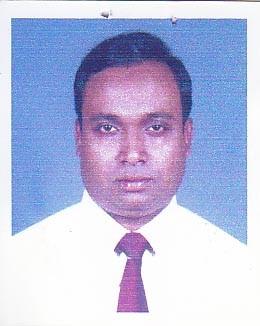 DR. MUHAMMAD MIZANUR RAHMAN SHIBLIF/Name: Md. Abdur RashidM/Name: BM & DC Reg. No: 25379NID: Cell: Address: 76/1, Katashur Sher-E-Bangla Nagar Mohammadpur, Dhaka.Blood Group: 812Voter NoLM-1400812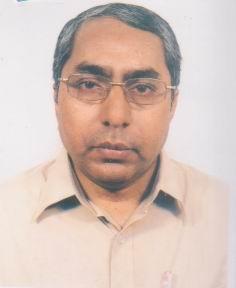 DR. A.K.M. ALAMGIRF/Name: Late Md. Shamsul Hoque MiahM/Name: BM & DC Reg. No: 13107NID: Cell: Address: 3/15, Razia Sultana Road Mohammadpur DhakaBlood Group: 813Voter NoLM-1400813No ImageDR. NARAYAN CHANDRA SAHAF/Name: M/Name: BM & DC Reg. No: 15356NID: Cell: Address: Resident Physician, Paediatrics, Dhaka Medicaal College Hospital, DhakaBlood Group: TRANSFERED to BMA Dhaka CityLM-1405543814Voter NoLM-1400814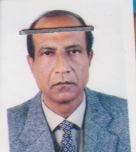 DR. MD. REZANUR RAHMANF/Name: Late Md. Yusuf MollaM/Name: BM & DC Reg. No: 12061NID: Cell: Address: 171, Kathalbagan, 3rd Floor 2nd Lane, Dhanmondi, Dhaka-1205Blood Group: 815Voter NoLM-1400815No ImageDR. SIRAJUL ISLAMF/Name: Late Mvi. Imam AliM/Name: BM & DC Reg. No: NID: Cell: Address: Century Optics
30/1, North Kafrul Kachukhet,
Dhaka.Blood Group: 816Voter NoLM-1400816No ImageDR. S.M. MUSTAFA ZAMANF/Name: Md. Lokman HakimM/Name: BM & DC Reg. No: 24267NID: Cell: Address: B-31 D-3 Uttara Govt. Officer Quarter Plot # 12/A, Sector # 8 Uttara, DhakaBlood Group: 817Voter NoLM-1400817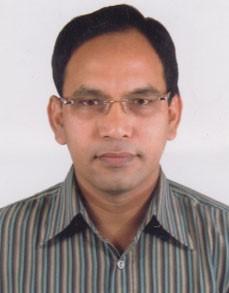 DR. NIHAR RANJAN SARKERF/Name: Late. Dinesh Chandra SarkerM/Name: BM & DC Reg. No: 20772NID: Cell: 01711611174Address: House # HD-15, Gano Bhaban Quarter, Sher- E - Bangla Nagar, Dhaka-1207Blood Group: 818Voter NoLM-1400818No ImageDR. NILUFAR YASMIN MOLLIF/Name: Md. Mursed Ali MiaM/Name: BM & DC Reg. No: 16511NID: Cell: Address: 324, North Shahjahanpur 3rd Floor DhakaBlood Group: 819Voter NoLM-1400819No ImageDR. MD. EHTESHAMUL HOQUEF/Name: Md. Mahbubul HoqueM/Name: BM & DC Reg. No: 15644NID: Cell: Address: 8, Old P.G. Doctors Hostel Dhaka Medical College Hospital, Dhaka.Blood Group: 820Voter NoLM-1400820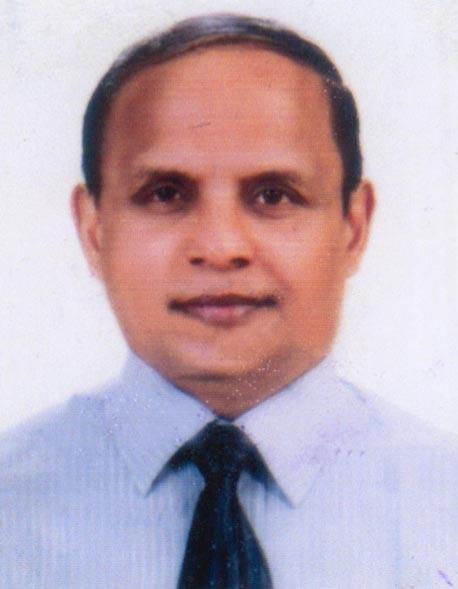 DR. MD. MIZANUR RAHMANF/Name: Sharif Habibur RahmanM/Name: Rabeya KhatunBM & DC Reg. No: 11896NID: Cell: 01711986336Address: 422/2, Malibagh, Dhaka-1217Blood Group: 821Voter NoLM-1400821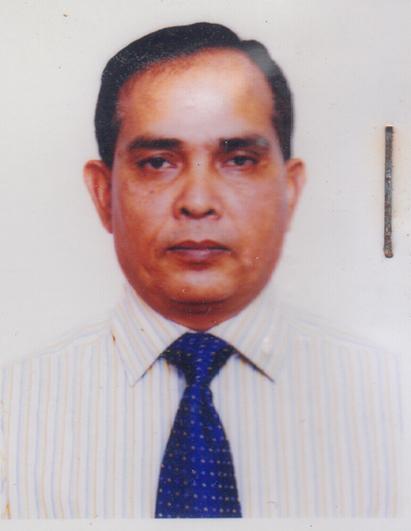 DR. MD. ABDUL KARIMF/Name: Md. Salar UddinM/Name: BM & DC Reg. No: 11704NID: Cell: Address: 295/A, Holy lane Shyamoli, DhakaBlood Group: 822Voter NoLM-1400822No ImageDR. MAHFUZA BANUF/Name: Late Mafizuddin AhmedM/Name: BM & DC Reg. No: 3961NID: Cell: Address: 14/11, Baily Square Baily Road, Officer Quarter DhakaBlood Group: 823Voter NoLM-1400823No ImageDR. MD. ABDUL JABBAR MOLLICKF/Name: Late Md. Alep Ali MollickM/Name: BM & DC Reg. No: 7797NID: Cell: Address: 161/1, Ullon Gulshan-2, DhakaBlood Group: 824Voter NoLM-1400824No ImageDR. A.S.M. BADRUDDOZAF/Name: Md. MustajuddoulaM/Name: BM & DC Reg. No: 8977NID: Cell: Address: 93, New Circular Road, DhakaBlood Group: 825Voter NoLM-1400825No ImageDR. AKHTER JAHAN MIRZAF/Name: Mirza Mursal HossainM/Name: BM & DC Reg. No: NID: Cell: Address: Beulding # 1, Plot # 1701, Eastern Tower
20, New Eskaton, Dhaka.Blood Group: 826Voter NoLM-1400826No ImageDR. MD. KABIRUZZAMANF/Name: A.M. Abdul HoqueM/Name: BM & DC Reg. No: 8034NID: Cell: Address: New Dhaka Clinic, 4, DC Roy Road Mitford, DhakaBlood Group: 827Voter NoLM-1400827No ImageDR. MUHAMMAD NURUL HUSSAINF/Name: Late Arshad HusseinM/Name: BM & DC Reg. No: 2958NID: Cell: Address: Plot # 356, Lane-5, D.O.H.S. Joarshahara, Dhaka Cantonment DhakaBlood Group: 828Voter NoLM-1400828No ImageDR. CHOWDHURY MOQBUL-E- KHODAF/Name: Mokbular Rahman ChowdhuryM/Name: BM & DC Reg. No: 6029NID: Cell: Address: Holy Family Red Crescent Hospital Ramna, DhakaBlood Group: 829Voter NoLM-1400829No ImageDR. MD. AMANULLAHF/Name: Md. Abdul WahedM/Name: BM & DC Reg. No: 11142NID: Cell: Address: Assistant Professor, SSMC Mitford Hospital, DhakaBlood Group: 830Voter NoLM-1400830No ImageDR. SYED SAYEED HASANF/Name: Late Syed Tabarak AliM/Name: BM & DC Reg. No: 12725NID: Cell: Address: 261, Road # 15 (Old) West Dhanmondi, Dhaka.Blood Group: 831Voter NoLM-1400831No ImageDR. MOHAMMAD MOKADDES HOSSAINF/Name: Md. Mosharraf HossainM/Name: BM & DC Reg. No: 9935NID: Cell: Address: House # 60, Road # 8A Dhanmondi R/A, DhakaBlood Group: 832Voter NoLM-1400832No ImageDR. MOHAMMAD AKHTER HOSSAINF/Name: Mohammad Moazzem AliM/Name: BM & DC Reg. No: 11391NID: Cell: Address: House # 7/A, 3rd Floor, Road #8A Dhanmondi, DhakaBlood Group: 833Voter NoLM-1400833No ImageDR. ROKHSHANA REAZF/Name: Late Reazuddin AhmedM/Name: BM & DC Reg. No: 15631NID: Cell: Address: 14/2, Iqbal Road, Mohammedpur, Dhaka-1207Blood Group: 834Voter NoLM-1400834No ImageDR. MAINUL HAQUE SARKERF/Name: Md. Ezar Uddin SarkerM/Name: BM & DC Reg. No: 11789NID: Cell: Address: 17/5a, Tallabagh, Dhaka-1207Blood Group: 835Voter NoLM-1400835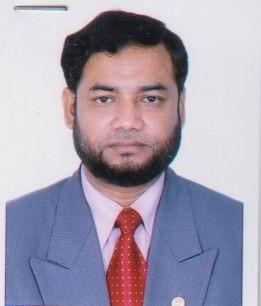 DR. MD. MOUZZAM HOSSAINF/Name: Md. Mofijur RahmanM/Name: BM & DC Reg. No: 17888NID: Cell: Address: 176, Green Road DhakaBlood Group: 836Voter NoLM-1400836No ImageDR. MOHAMMED ABDUL MATINF/Name: Md. Abdul LatifM/Name: BM & DC Reg. No: NID: Cell: Address: 289/1, Nayatola
Moghbazar, Dhaka.Blood Group: 837Voter NoLM-1400837No ImageDR. ABDUL HASNAT MD. WAHEEDUL HAQUEF/Name: M/Name: BM & DC Reg. No: 20762NID: Cell: Address: 69/I Green Road, Panthapath, DhakaBlood Group: TRANSFERED to BMA Dhaka CityLM-1405543838Voter NoLM-1400838No ImageDR. JINNAT HOSSAIN GAZIF/Name: A. Awal GaziM/Name: BM & DC Reg. No: 6601NID: Cell: Address: House # 31, Block-J, Road # 18 Banani, DhakaBlood Group: 839Voter NoLM-1400839No ImageDR. DEBABRATA BANIKF/Name: Nani Gopal BanikM/Name: BM & DC Reg. No: 15517NID: Cell: Address: 66, North Moisondi, DhakaBlood Group: 840Voter NoLM-1400840No ImageDR. A.H.M. TAWHIDUL ALAMF/Name: Mr. Ali AhmedM/Name: BM & DC Reg. No: 10819NID: Cell: Address: 2/A-2, Property Enclave 54, New Eskaton, Dhaka.Blood Group: 841Voter NoLM-1400841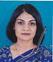 DR. NUSRAT ZAMANF/Name: Late Kazi AsaduzzamanM/Name: BM & DC Reg. No: NID: Cell: Address: 2-A/2, Property Enclave
54. New Eskaton, Dhaka.Blood Group: 842Voter NoLM-1400842No ImageDR. A.N.M. ZIA-UR-RAHMANF/Name: Late Abu SupianM/Name: BM & DC Reg. No: 6871NID: Cell: Address: 1/G, Paribagh Apartment, Flat # C/4, Paribagh, DhakaBlood Group: 843Voter NoLM-1400843No ImageDR. SHARIFUN NAHARF/Name: Late Abdus Salam ChowdhuryM/Name: BM & DC Reg. No: 15052NID: Cell: Address: 1/G, Paribagh Apartment, Flat # C/4, Paribagh, DhakaBlood Group: 844Voter NoLM-1400844No ImageDR. SHAFIQUR RAHMAN KHAN KHADIMF/Name: Late Md. Eakub Khan KhadimM/Name: BM & DC Reg. No: 12418NID: Cell: Address: Medical Officer Ward # 31 Dhaka Medical College Hospital, DhakaBlood Group: 845Voter NoLM-1400845No ImageDR. M. WAHEEDUZZAMANF/Name: M.a. KhalequeM/Name: BM & DC Reg. No: 5424NID: Cell: Address: Neurosurgery Unit Dhaka Medical College Hospital, DhakaBlood Group: n_a846Voter NoLM-1400846No ImageDR. A.K.M. ZAMANUL ISLAM BHUIYANF/Name: Mr. Amirul Islam BhuiyanM/Name: BM & DC Reg. No: NID: Cell: Address: 22-7, Block-C, 3Road Floor
Tajmahal Road,
Mohammadpur, Dhaka.Blood Group: 847Voter NoLM-1400847No ImageDR. SYEDA SHAHINA SUBHANF/Name: Mr. Syed Abdus SubhanM/Name: BM & DC Reg. No: NID: Cell: Address: 22-7, Block-C, 3Road Floor
Tajmahal Road,
Mohammadpur, Dhaka.Blood Group: 848Voter NoLM-1400848No ImageDR. SHAMIM A.K.A. NAWAZF/Name: Ghulam MurshedM/Name: BM & DC Reg. No: 11021NID: Cell: Address: House # 38, Road # 9A Dhanmondi R/A, DhakaBlood Group: 849Voter NoLM-1400849No ImageDR. HUMAIRA SAIDA AKHTARF/Name: Zainal AbedinM/Name: BM & DC Reg. No: NID: Cell: Address: House # 38, Road# 9A
Dhanmondi R/A, Dhaka.Blood Group: 850Voter NoLM-1400850No ImageDR. SHAFI ULLAH BHUIYANF/Name: Late Al Haj Abdul Jabbar BhuiyanM/Name: BM & DC Reg. No: 22818NID: Cell: Address: Road #22, House # 26/A Banani, DhakaBlood Group: 851Voter NoLM-1400851No ImageDR. NAHID AKHTER QURESHIF/Name: Md. Nazir QureshiM/Name: BM & DC Reg. No: 24864NID: Cell: Address: Road # 22, House # 26/A Banani, DhakaBlood Group: 852Voter NoLM-1400852No ImageDR. RUKSANA JEBAF/Name: Md. Obidul HaqueM/Name: BM & DC Reg. No: 23862NID: Cell: Address: Raihan Manjil, 2nd Floor 183, Elephant Road DhakaBlood Group: 853Voter NoLM-1400853No ImageDR. KHALED SHAMSUL ISLAM DOLLARF/Name: Prof. Ayes UddinM/Name: BM & DC Reg. No: 23031NID: Cell: Address: Rihan Manjil, 2nd Floor 183, Elephant Road, DhakaBlood Group: 854Voter NoLM-1400854No ImageDR. NURUL ISLAMF/Name: Abdul Goni SarkarM/Name: BM & DC Reg. No: 6431NID: Cell: Address: 22, Green Corner Green Road DhakaBlood Group: 855Voter NoLM-1400855No ImageDR. MD. ROUSHON ALIF/Name: Late Nurul Haque MondolM/Name: BM & DC Reg. No: 9922NID: Cell: Address: House # 36, Road # 8 Sector # 3, Uttara, DhakaBlood Group: 856Voter NoLM-1400856No ImageDR. A.F.M SAIDUR RAHMANF/Name: Late Md. Khalilur RahmanM/Name: BM & DC Reg. No: 12114NID: Cell: Address: 83/1, East Razabazar, 3rd Floor Tejgaon, DhakaBlood Group: 857Voter NoLM-1400857No ImageDR. MD. SHAFIUL AZAMF/Name: Mr. Md. Salamat UllahM/Name: BM & DC Reg. No: 15915NID: Cell: Address: Room # 753, Block-A BSMMU, Shahbag DhakaBlood Group: 858Voter NoLM-1400858No ImageDR. LURFUN NAHAR BEGUMF/Name: Late Dr. Md. NuruzzamanM/Name: BM & DC Reg. No: 23173NID: Cell: Address: Room # 753, Block-A Bangabandhu Sheikh Muzib Medical University, Shahbag, DhakaBlood Group: 859Voter NoLM-1400859No ImageDR. KHANDAKER AHMEDUL HAQUE (JOSEPH)F/Name: Late Khandker Emdadul HaqueM/Name: BM & DC Reg. No: 24162NID: Cell: Address: 30, Jhuriatula Lane, Ground Floor Nababpur, Dhaka-1100.Blood Group: 860Voter NoLM-1400860No ImageDR. ANUPAM BARUAF/Name: M/Name: BM & DC Reg. No: 17405NID: Cell: Address: 132, Azimpur Road Dhaka.Blood Group: TRANSFERED to BMA Dhaka CityLM-1405543861Voter NoLM-1400861No ImageDR. NOEL CHARLES GOMESF/Name: Mr. Peter A. GomesM/Name: BM & DC Reg. No: 25149NID: Cell: Address: DMC-602, North Kaprul Dhaka Cantonment. Dhaka.Blood Group: 862Voter NoLM-1400862No ImageDR. SYED OMAR FARUKHF/Name: Syed A. K. M. ShafiqueM/Name: BM & DC Reg. No: 25148NID: Cell: Address: House # 11, Road # 6 Baridhara, DhakaBlood Group: 863Voter NoLM-1400863No ImageDR. MASUDA AKTAR BANUF/Name: Late Dr. Mozammel HaqueM/Name: BM & DC Reg. No: 8966NID: Cell: Address: Flat # 1/603, Eastern Palace, 21, Siddheswari Lane, DhakaBlood Group: 864Voter NoLM-1400864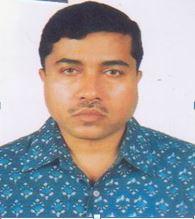 DR. DEBESH CHANDRA TALUKDERF/Name: Nagendra Nath TalukderM/Name: BM & DC Reg. No: 13858NID: Cell: Address: Assistan prof. (E.N.T) Dhaka Medical & Hospital, DhakaBlood Group: n_a865Voter NoLM-1400865No ImageDR. SUBRATA DASF/Name: Mr. Digambar DasM/Name: BM & DC Reg. No: 20236NID: Cell: Address: Room # 6, Old P.G. Hostel Dhaka Medical College Hospital, Dhaka.Blood Group: 866Voter NoLM-1400866No ImageDR. MD. ABUL KALAM AZAD CHOWDHURYF/Name: Late A. Jabbar ChowdhuryM/Name: BM & DC Reg. No: 5973NID: Cell: Address: Dhaka Shishu Hospital, Sher-E-Bangla Nagar, Dhaka.Blood Group: 867Voter NoLM-1400867No ImageDR. MAHFUZA HUSSAINF/Name: Maqbul HussainM/Name: BM & DC Reg. No: 14097NID: Cell: Address: Sector-11, Block-A, Road # 1 Plat # 5 Mirpur, Dhaka.Blood Group: 868Voter NoLM-1400868No ImageDR. M.R. MOLLAF/Name: Md. Sadat Ali MollaM/Name: BM & DC Reg. No: 4021NID: Cell: Address: 34/6A, Gopibagh DhakaBlood Group: 869Voter NoLM-1400869No ImageDR. MOHAMMED KABIRUL ISLAMF/Name: Md. Serajul IslamM/Name: BM & DC Reg. No: NID: Cell: Address: 9/18, Humayun Road
Block-C, Mohammadpur, Dhaka.
Dhaka.Blood Group: 870Voter NoLM-1400870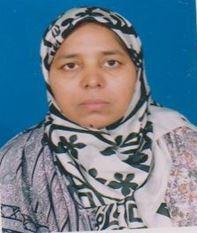 DR. NASREEN ROOHI BARAKATF/Name: Late Abdul BarakatM/Name: BM & DC Reg. No: 9412NID: Cell: Address: T/18, Noorjahan Road Mohammadpur, Dhaka.Blood Group: 871Voter NoLM-1400871No ImageDR. SYED KHAIRUL AMINF/Name: Syed ShamsuddohaM/Name: BM & DC Reg. No: 5415NID: Cell: Address: House # 9, Road # 14, New Dhanmondi R/A, Dhaka.Blood Group: 872Voter NoLM-1400872No ImageDR. HASHRAT ARA BEGUMF/Name: Syed Abdul AliM/Name: BM & DC Reg. No: 6888NID: Cell: Address: House # 9, Road # 14, New Dhanmondi R/A, DhakaBlood Group: 873Voter NoLM-1400873No ImageDR. SUBODH CHANDRA SAHAF/Name: Late Rai Mohon SahaM/Name: BM & DC Reg. No: 5565NID: Cell: 816333Address: Green Super Market Room # 32, Dhaka.Blood Group: 874Voter NoLM-1400874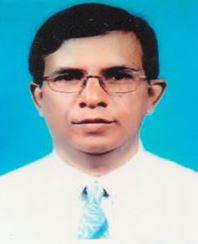 DR. MD. JALAL UDDINF/Name: Md. Mofiz UddinM/Name: BM & DC Reg. No: 14657NID: Cell: Address: D/70, Jahangir Nagar University Residential Area, Savar, DhakaBlood Group: 875Voter NoLM-1400875No ImageDR. HASNE ARA BEGUMF/Name: Md. Nazim Uddin MatbarM/Name: BM & DC Reg. No: 1820NID: Cell: Address: 13, Kotwali Road, Tatibazar, DhakaBlood Group: 876Voter NoLM-1400876No ImageDR. BUSHRA BINTE ALAMF/Name: Late Ahs AlamM/Name: BM & DC Reg. No: NID: Cell: Address: Ces (A)55, Road # 123, 
Gulshan, Dhaka.Blood Group: 877Voter NoLM-1400877No ImageDR. SURAIYA BEGUMF/Name: Mohammad FizullahM/Name: BM & DC Reg. No: 7119NID: Cell: Address: Bangladesh Medical College Dhanmondi, DhakaBlood Group: 878Voter NoLM-1400878No ImageDR. MD. NAZMUL HOQUE (ROBI)F/Name: Md. Moakkel AliM/Name: BM & DC Reg. No: 9599NID: Cell: Address: Doctors Quarter, Islamia Eye Hospital, Dhaka.Blood Group: 879Voter NoLM-1400879No ImageDR. MD. ABDUR RASHIDF/Name: Md. Akkas AliM/Name: BM & DC Reg. No: 567NID: Cell: Address: 6, bobinda Dutta Lane Laxmibazar, Dhaka.Blood Group: 880Voter NoLM-1400880No ImageDR. MOHD. SHAHIDUL ISLAMF/Name: Mohd. Kalachand SarderM/Name: BM & DC Reg. No: 22913NID: Cell: Address: Dhaka General Hospital Hatkhola Lane, Samibagh Dhaka.Blood Group: 881Voter NoLM-1400881No ImageDR. MAJIBUR RAHMAN KHANF/Name: Late Abdur Rahim KhanM/Name: BM & DC Reg. No: 5572NID: Cell: Address: 11/3, Purana Paltan Lane, Dhaka.Blood Group: 882Voter NoLM-1400882No ImageDR. MD. SAIFUR RAHMANF/Name: Late Mvi. Md. IrshadullahM/Name: BM & DC Reg. No: 6735NID: Cell: Address: Dhaka National Medical Institute Hospital Dhaka.Blood Group: 883Voter NoLM-1400883No ImageDR. ZAHIR UDDIN AHMADF/Name: Mr. Alauddin AhmadM/Name: BM & DC Reg. No: 6706NID: Cell: Address: 35, Syed Aulad Hossain Lane Dhaka.Blood Group: 884Voter NoLM-1400884No ImageDR. MUHAMMAD MAMUNUR RASHIDF/Name: Mr. Fazlul HuqM/Name: BM & DC Reg. No: 8555NID: Cell: Address: 162, Rayer Bazar (East) DhakaBlood Group: 885Voter NoLM-1400885No ImageDR. AMANUR RAHMAN KHANF/Name: Late Janab Altafur Rahman KhanM/Name: BM & DC Reg. No: 11602NID: Cell: Address: 58, Dinnath Sen Road, Dhaka.Blood Group: 886Voter NoLM-1400886No ImageDR. LITON CHANDRA DEYF/Name: Rakhal Chandra DeyM/Name: Sumati DeyBM & DC Reg. No: 20441NID: Cell: 01817541610Address: Swarnachapa# E8, 84,/2, , Swamibagh Gandaria, Dhaka-1100Blood Group: B+887Voter NoLM-1400887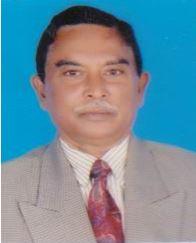 DR. AL-HAJ MD. NURUZZAMANF/Name: Late Alhaj Md. Hasain AliM/Name: BM & DC Reg. No: 5233NID: Cell: Address: 18/1, Pachbhya Ghat Lane Rokunpur, Dhaka.Blood Group: 888Voter NoLM-1400888No ImageDR. FATIMA KHANAMF/Name: Late Md. DerastullaM/Name: BM & DC Reg. No: 12652NID: Cell: Address: 15, Larmini Street, Wari, Dhaka.Blood Group: 889Voter NoLM-1400889No ImageDR. MD. GOLAM HOSSAINF/Name: Md. Abu NayeemM/Name: BM & DC Reg. No: 5067NID: Cell: Address: 37, Bhajohari Ghaha Street Wari, DhakaBlood Group: 890Voter NoLM-1400890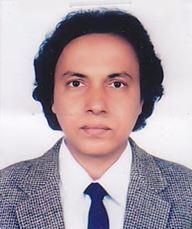 DR. M. MAHMUDUL ISLAM SINHAF/Name: Late Abdul Mannaf SinhaM/Name: BM & DC Reg. No: 11281NID: Cell: Address: Islam Villa, 79/3, R.K. Mission Road, Dhaka.Blood Group: 891Voter NoLM-1400891No ImageDR. GOLAM MUSTAFAF/Name: Ismail SikderM/Name: BM & DC Reg. No: 4059NID: Cell: Address: 73, R.K. Mission Road, Dhaka.Blood Group: 892Voter NoLM-1400892No ImageDR. HAFIZA KHATOONF/Name: Sk. Abdul GoffarM/Name: BM & DC Reg. No: 4060NID: Cell: Address: 73, R.K. Mission Road, DhakaBlood Group: 893Voter NoLM-1400893No ImageDR. MD. MESBAH UR RAHMANF/Name: Md. Mahbubur RahmanM/Name: BM & DC Reg. No: 17160NID: Cell: Address: G.P.O. Box # 3019, DhakaBlood Group: 894Voter NoLM-1400894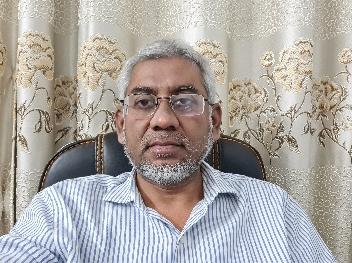 DR. MD. MORSHED UDDIN AKANDF/Name: Afaz Uddin AhmedM/Name: BM & DC Reg. No: 16823NID: Cell: Address: 314, Doctors Hostel Dhaka Medical College Hospital, DhakaBlood Group: 895Voter NoLM-1400895No ImageDR. ABUL KALAM AZADF/Name: Late Solayman AliM/Name: BM & DC Reg. No: 25031NID: Cell: Address: 10, Doctors Hostel Bakshibazar, DhakaBlood Group: 896Voter NoLM-1400896No ImageDR. MD. AMIR HOSSAINF/Name: Md. Nurul HaqueM/Name: BM & DC Reg. No: 10632NID: Cell: Address: 358, North Shahjahanpur, DhakaBlood Group: 897Voter NoLM-1400897No ImageDR. MOHD. HAFIZUR RAHMAN IBNE QUDDUSHF/Name: Late Abdul QuddushM/Name: BM & DC Reg. No: 11192NID: Cell: Address: Flat # 8, China Building Azimpur, DhakaBlood Group: 898Voter NoLM-1400898No ImageDR. QUAZI RAKIBUS SULTANF/Name: Quazi Abdul HuqM/Name: BM & DC Reg. No: 13592NID: Cell: Address: 24, Old P.G. Hostel Dhaka Medical College Hospital, DhakaBlood Group: 899Voter NoLM-1400899No ImageDR. MD. ABDUS SALAM SIDDIQUEF/Name: Sheikh Mozaffar AliM/Name: BM & DC Reg. No: 10745NID: Cell: Address: 366/1, North Block-B, 2nd Floor DhakaBlood Group: 900Voter NoLM-1400900No ImageDR. MD. ABDUL MATINF/Name: Maulavi Md. NasiruddinM/Name: BM & DC Reg. No: 16071NID: Cell: Address: PC Culture Housing Society Kha- Block, Road # 13 House # 5, Mohammadpur, DhakaBlood Group: 901Voter NoLM-1400901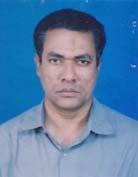 DR. MD. ABUL HOSSAINF/Name: Md. Nur Ali ParM/Name: BM & DC Reg. No: 16313NID: Cell: Address: Kamal Optical 4, Patuatuly, DhakaBlood Group: 902Voter NoLM-1400902No ImageDR. MD. SHAHIDULLAHF/Name: Late Md. Sayed AliM/Name: BM & DC Reg. No: 9972NID: Cell: Address: Robita Medical Centre 5/8, Gaznabi Road Mohammadpur, DhakaBlood Group: 903Voter NoLM-1400903No ImageDR. MD. BAZLUR RAHMANF/Name: Md. Sekendar Ali SarkerM/Name: BM & DC Reg. No: 7463NID: Cell: Address: 4/15, Humayun Road, Mohammadpur, DhakaBlood Group: 904Voter NoLM-1400904No ImageDR. AHSAN SHAMIMF/Name: Md. Mobarak AliM/Name: BM & DC Reg. No: 7405NID: Cell: Address: Kallol Ga-202, Agargaon Taltala Govt. Quarter Mohammadpur, DhakaBlood Group: 905Voter NoLM-1400905No ImageDR. MD. KHORSHED ALAMF/Name: Alhaj Rashid AhmedM/Name: BM & DC Reg. No: 11289NID: Cell: Address: Urology Department, Bangabandhu Sheikh Muzib Medical University, Shahabg, Dhaka.Blood Group: 906Voter NoLM-1400906No ImageDR. FOARA TASMIM PALMYF/Name: Dr. Joadur RahimM/Name: BM & DC Reg. No: NID: Cell: Address: 115, Alim Chowdhury Hall
Dhaka Medical College Hospital,
DhakaBlood Group: 907Voter NoLM-1400907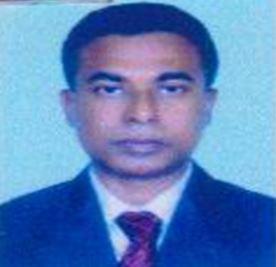 DR. MD. ABDUL AZIZF/Name: Md. Hasan AliM/Name: BM & DC Reg. No: 15526NID: Cell: Address: G/2 Block-E, (3rd Floor) Zakir Hossain Road, Mohammadpur Dhaka-1207Blood Group: 908Voter NoLM-1400908No ImageDR. ABU UBAID MUHAMMAD MUHSINF/Name: Late. Muhammad SulaimanM/Name: BM & DC Reg. No: 8445NID: Cell: Address: Medical Officer, Eye OPD, BSMMU, Shahbag DhakaBlood Group: 909Voter NoLM-1400909No ImageDR. MUKHLESUR RAHMAN KHANF/Name: Late. Alfazuddin KhanM/Name: BM & DC Reg. No: 934NID: Cell: Address: 18/A, Block 1st Colony Lalkutir Mazar Road, Mirpur Dhaka.Blood Group: 910Voter NoLM-1400910No ImageDR. A.K. FAZLUL KARIMF/Name: Abdus SattarM/Name: BM & DC Reg. No: 5632NID: Cell: Address: 147/Q, East Rajabazar Tejgaon, Dhaka.Blood Group: 911Voter NoLM-1400911No ImageDR. AFSAR HOSSAIN CHOWDHURYF/Name: Abdul Wahab ChoudhuryM/Name: BM & DC Reg. No: 5852NID: Cell: Address: House # 9, Road # 83 Gulshan, Dhaka.Blood Group: 912Voter NoLM-1400912No ImageDR. MIRZA ABU SAYED MD. MUZHARUL HOQ BEGF/Name: Ilahi Neaz BegM/Name: BM & DC Reg. No: 3786NID: Cell: Address: House-11, Road # 83, Gulshan, DhakaBlood Group: 913Voter NoLM-1400913No ImageDR. CHOUDHURY MD. SHOWKAT OSMANF/Name: Justice Abdul Quddus ChoudhuryM/Name: BM & DC Reg. No: 6026NID: Cell: Address: 195/1/E, Shantibagh, Dhaka.Blood Group: 914Voter NoLM-1400914No ImageDR. FOUZIA AHMED REKHAF/Name: Mr. Taslim Uddin AhmedM/Name: BM & DC Reg. No: 4307NID: Cell: Address: Appartment # A-23, Ramna Estate Complex, Moghbazar, DhakaBlood Group: 915Voter NoLM-1400915No ImageDR. PARVEEN AKHTER BANUF/Name: Late Sk Abdur RahmanM/Name: BM & DC Reg. No: 9643NID: Cell: Address: 7/12, Eastern Plaza (6th Floor) Hatirpool, DhakaBlood Group: 916Voter NoLM-1400916No ImageDR. ZAHEDA KHATUNF/Name: Late Mr. Nurul HaqueM/Name: BM & DC Reg. No: 1246NID: Cell: Address: House # 300-C, Flat # 9, Road # 14/A Dhanmondi R/A, DhakaBlood Group: 917Voter NoLM-1400917No ImageDR. MD. HASIBUL HOSSAINF/Name: Chand Mohammad SarkerM/Name: BM & DC Reg. No: 14199NID: Cell: Address: Room # 408, Block-B, Bangabandhu Sheikh Muzib Medical University, Shahbag, DhakaBlood Group: 918Voter NoLM-1400918No ImageDR. ASIT BARAN ADHIKARYF/Name: Kunja Behari AdhikaryM/Name: BM & DC Reg. No: 10718NID: Cell: Address: ICVD-D1, Ground Floor Sher-E-Bangla Nagar, Dhaka.Blood Group: 919Voter NoLM-1400919No ImageDR. SALEH AHMED NURUL ALAMF/Name: Late Dr. Multan Uddin AhmedM/Name: BM & DC Reg. No: 8458NID: Cell: Address: CaRoadiovascular Surgery NICVD, Sher-E- Bangla Nagar, DhakaBlood Group: 920Voter NoLM-1400920No ImageDR. MD. ABUL QUASHEMF/Name: Md. Ali AkbarM/Name: BM & DC Reg. No: 7860NID: Cell: Address: CaRoadiovascular Surgery NICVD, Sher-E- Bangla Nagar, DhakaBlood Group: 921Voter NoLM-1400921No ImageDR. MD. NAIMUL HAQUEF/Name: Late Naimuddin AhmedM/Name: BM & DC Reg. No: 5841NID: Cell: Address: Asst. Professor of Anaesthesiology NGCVD, Sher-E-Bangla Nagar DhakaBlood Group: 922Voter NoLM-1400922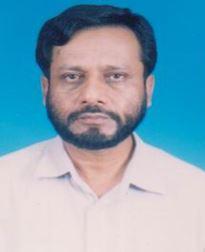 DR. KHAWAJA NASIR UDDIN MAHMOODF/Name: Late A.s.m. Dilder AhmedM/Name: BM & DC Reg. No: 7120NID: Cell: Address: 12/A, West & Street Central Road Dhanmondi, Dhaka.Blood Group: 923Voter NoLM-1400923No ImageDR. MOHAMMAD MAHBUBUR RAHMANF/Name: A.M.M. Mustafizur RahmanM/Name: BM & DC Reg. No: 9308NID: Cell: Address: 6/20 E, Lalmatia Mohammadpur, Dhaka-1207Blood Group: 924Voter NoLM-1400924No ImageDR. TAJKERA KHANAMF/Name: Late Al Haj Serajul HaqueM/Name: BM & DC Reg. No: 10699NID: Cell: Address: House # 810, Road # 4 Baitul Aman Housing Society Adabor, Mohammadpur, DhakaBlood Group: 925Voter NoLM-1400925No ImageDR. MD. ISKANDER ZULKERNINEF/Name: M/Name: BM & DC Reg. No: 10114NID: Cell: Address: Qtr No: ICVD2, Suhrawardee Hospital Complex, DhakaBlood Group: TRANSFERED to BMA Dhaka CityLM-1405543926Voter NoLM-1400926No ImageDR. BEGUM MARJAN MOHAL CHOUDHURYF/Name: Md. Firoz ChoudhuryM/Name: BM & DC Reg. No: 16929NID: Cell: Address: NICVD- D-2, SuhrawaRoady Hospital Complex, Sher-E-Bangla Nagar, DhakaBlood Group: 927Voter NoLM-1400927No ImageDR. MARIAM FARUQUI (SHATI)F/Name: Late AMA QuadirM/Name: BM & DC Reg. No: 10130NID: Cell: Address: 99/A, Elephant Road (Maghbazar, Next to Ramna Police Station) Dhaka-1217Blood Group: 928Voter NoLM-1400928No ImageDR. SHAMIM AHMEDF/Name: Late Hemayet Uddin AhmedM/Name: BM & DC Reg. No: 2601NID: Cell: Address: 99/A, Elephant Road (Maghbazar, Next to Ramna Police Station) Dhaka-1217Blood Group: 929Voter NoLM-1400929No ImageDR. MAZUMDER YAMEENF/Name: Late Mazumder AzamM/Name: BM & DC Reg. No: 10867NID: Cell: Address: 908-4, Baramaghbazar, Ramna, Dhaka.Blood Group: 930Voter NoLM-1400930No ImageDR. KOHINOOR PERVINF/Name: Mr. M.a. RazzaqueM/Name: BM & DC Reg. No: 12150NID: Cell: Address: 80, Cantonment R/A Road, Dhaka Cantt., Dhaka.Blood Group: 931Voter NoLM-1400931No ImageDR. MD. ABDUR RASHIDF/Name: Tafiluddin SarderM/Name: BM & DC Reg. No: 7519NID: Cell: Address: Asso. Professor of Paediatrics, Bangladesh Medical College Dhanmondi, Dhaka.Blood Group: 932Voter NoLM-1400932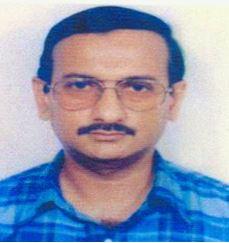 DR. RAFIQ AHMEDF/Name: Mr. Mansur Ahmed SarkarM/Name: BM & DC Reg. No: 17087NID: Cell: Address: 46, North Road (2nd Floor), Dhanmondi, Dhaka.Blood Group: 933Voter NoLM-1400933No ImageDR. TOFAIL AHMEDF/Name: Ayub Ali MiahM/Name: BM & DC Reg. No: 10665NID: Cell: Address: 76, Suklal Das Lane Sutrapur, Dhaka.Blood Group: 934Voter NoLM-1400934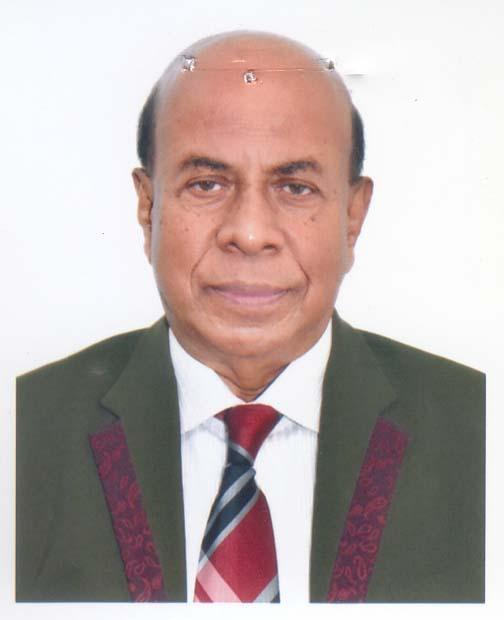 DR. A.T.M. KHALIQUZZAMANF/Name: Late Sk. Abdul MannanM/Name: Late: Magfura KhatunBM & DC Reg. No: 6372NID: 6428835927Cell: 01911346861Address: Nikunja-2, Road-3, House-31,Khilkhet, Dhaka-1229Blood Group: B+935Voter NoLM-1400935No ImageDR. MD. MAKSUMUL HAQF/Name: Dr. Md. Obaidul HaqM/Name: BM & DC Reg. No: 10035NID: Cell: Address: Section # 11, Block - A, Road # 1 Plot # 5, Mirpur, DhakaBlood Group: 936Voter NoLM-1400936No ImageDR. KAZI NAUSHAD UN-NABIF/Name: Kazi Golam Moin Rafiqun NabiM/Name: BM & DC Reg. No: 10794NID: Cell: Address: 1/9, Block-B, 2nd Floor Lalmatia, Dhaka.Blood Group: 937Voter NoLM-1400937No ImageDR. HUMAYUN KABIRF/Name: Abdul GafurM/Name: BM & DC Reg. No: 11001NID: Cell: Address: 306, Elephant Road Dhaka.Blood Group: 938Voter NoLM-1400938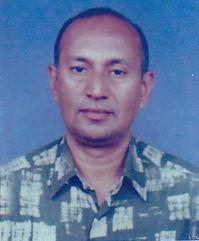 DR. SHABBIR HOSSAINF/Name: Late Md. Tofazzol HossainM/Name: BM & DC Reg. No: 13307NID: Cell: Address: ``palash Villa'' 15A/2, Azimpur Road, Dhaka.Blood Group: 939Voter NoLM-1400939No ImageDR. MD. FAZLUL KABIRF/Name: Late Md. Bashir UllahM/Name: BM & DC Reg. No: 3625NID: Cell: Address: 130-C-2, Road # 1 Dhanmondi, Dhaka-1205.Blood Group: 940Voter NoLM-1400940No ImageDR. FAZILATUNNESSAF/Name: Md. Kafiluddin TarafderM/Name: BM & DC Reg. No: 20705NID: Cell: Address: 19-B, Jakir Hossain Road Mohammadpur, Dhaka.Blood Group: 941Voter NoLM-1400941No ImageDR. MD. RUHUL AMINF/Name: Md. Nurul IslamM/Name: BM & DC Reg. No: 14694NID: Cell: Address: 19-B, Jakir Hossain Road, Mohammadpur, DhakaBlood Group: 942Voter NoLM-1400942No ImageDR. MUSARRAT HAQUEF/Name: Major Gen M. Shamsul HaqueM/Name: BM & DC Reg. No: 15859NID: Cell: 9111951Address: B-16, D-1, Sobhanbagh Officer Quarter, Dhanmondi, Dhaka.Blood Group: 943Voter NoLM-1400943No ImageDR. MD. SHAH ALAMF/Name: Md. Shamsuddoha TalukderM/Name: BM & DC Reg. No: 14659NID: Cell: Address: B-16, D-1, Sobhanbagh Officer Quarter, Dhanmondi, Dhaka.Blood Group: 944Voter NoLM-1400944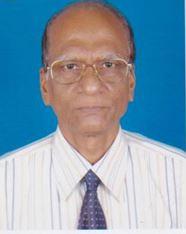 DR. SAADUDDIN KHANF/Name: Md. Saajid KhanM/Name: BM & DC Reg. No: 2469NID: Cell: Address: 16/D 2nd Floor, Shamoli, Road # 2, DhakaBlood Group: 945Voter NoLM-1400945No ImageDR. MURSEDUL AZAMF/Name: Abdul MalekM/Name: BM & DC Reg. No: 9129NID: Cell: Address: 181/B, Nayatola Moghbazar, DhakaBlood Group: 946Voter NoLM-1400946No ImageDR. SHAMIM ARA CHOUDHURYF/Name: Shamsul Huda ChoudhuryM/Name: BM & DC Reg. No: 14077NID: Cell: Address: 181/B, Nayatola, Moghbazar, Dhaka.Blood Group: 947Voter NoLM-1400947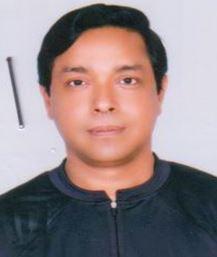 DR. KHAN ABUL KALAM AZADF/Name: Muhammad Abul Hossain KhanM/Name: BM & DC Reg. No: 12168NID: Cell: Address: 48, Lalit Mohan Das Lane, PO: Posta, Dhaka.Blood Group: 948Voter NoLM-1400948No ImageDR. AMATUN NOORF/Name: A.K.M. Bodiul AlamM/Name: BM & DC Reg. No: 17337NID: Cell: Address: 2/9, Block-F, Lalmatia Housing Estate DhakaBlood Group: 949Voter NoLM-1400949No ImageDR. MD. SADEQUE MAJUMDERF/Name: Md. Eaqub Ali MajumderM/Name: BM & DC Reg. No: 6896NID: Cell: Address: 161/1, West Nakhalpara Tejgaon, Dhaka.Blood Group: 950Voter NoLM-1400950No ImageDR. MD. EKHLASUR RAHMANF/Name: Md. Faizur RahmanM/Name: BM & DC Reg. No: 19184NID: Cell: Address: Ideal School And College Motijheel, Dhaka.Blood Group: 951Voter NoLM-1400951No ImageDR. ABDULLAH AL-KAWSARF/Name: Jasim Uddin AhmedM/Name: BM & DC Reg. No: 17355NID: Cell: Address: 21, East Rampura Dhaka.Blood Group: 952Voter NoLM-1400952No ImageDR. ANEESUL ISLAM SHAKIRF/Name: S.M.A. RazzaqM/Name: BM & DC Reg. No: 15664NID: Cell: Address: Dept. of Anaesthesia & Intensive Care Bangabandhu Sheikh Muzib Medical University, Shahbag, DhakaBlood Group: 953Voter NoLM-1400953No ImageDR. ZIAUL HASANF/Name: Late Md. Easin MiahM/Name: BM & DC Reg. No: 7624NID: Cell: Address: Road# 2, House # 20, Shamali, Dhaka.Blood Group: 954Voter NoLM-1400954No ImageDR. ABU HANIF MD. REZAUL HAQUEF/Name: Mahbubul Haque ChyM/Name: BM & DC Reg. No: 21198NID: Cell: Address: House # 1. Road # 2, Sector # 4, Uttara, Dhaka.Blood Group: 955Voter NoLM-1400955No ImageDR. MD. BAKSHI -E - ELAHIF/Name: Noor MohammadM/Name: BM & DC Reg. No: 5438NID: Cell: Address: Shaibal, 27/7, Chamelibagh Shantinagar, Dhaka.Blood Group: 956Voter NoLM-1400956No ImageDR. ASHISH KUMAR CHAKRABORTYF/Name: Late Hriday Ranjan ChakrabortyM/Name: BM & DC Reg. No: 19250NID: Cell: Address: 18/A, New Colony, Asad Gate, Mohammadpur Dhaka.Blood Group: 957Voter NoLM-1400957No ImageDR. SYED MIZANUR RAHMANF/Name: Late Syed Habibur RahmanM/Name: BM & DC Reg. No: 291NID: Cell: Address: House # 484, Road # 11A, Dhanmondi R/A, Dhaka.Blood Group: 958Voter NoLM-1400958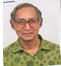 DR. MD. ABU SAYEEDF/Name: M/Name: BM & DC Reg. No: NID: Cell: Address: 129/1, South Kamlapur
Dhaka.Blood Group: 959Voter NoLM-1400959No ImageDR. MD. ABDUR RASHIDF/Name: Md. Abdul GhafoorM/Name: BM & DC Reg. No: 5265NID: Cell: Address: 87/1, East Testuri Bazar, Tejgaon, Dhaka.Blood Group: 960Voter NoLM-1400960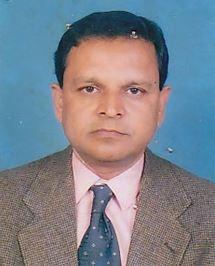 DR. MD. REZAUL ISLAMF/Name: Mr. Abdul HaqueM/Name: BM & DC Reg. No: 19389NID: Cell: Address: Flat-3, House # 27, Road # 8 Dhanmondi R/A, Dhaka-1205Blood Group: 961Voter NoLM-1400961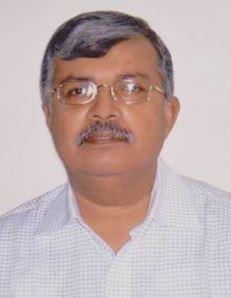 DR. A.K.M. AZIZUL HOQUEF/Name: Late Abdul HoqueM/Name: BM & DC Reg. No: 13691NID: Cell: Address: 52, Monipuripara Tejgaon, DhakaBlood Group: 962Voter NoLM-1400962No ImageDR. RAFI AHMEDF/Name: M/Name: BM & DC Reg. No: 14057NID: Cell: Address: M.O Dept. Of Pathology, Dhaka Medical CollegeBlood Group: TRANSFERED to BMA Dhaka CityLM-1405543963Voter NoLM-1400963No ImageDR. A. K. MAHBUBUL ALAMF/Name: Late Dr. Sultan Uddin AhmedM/Name: BM & DC Reg. No: 4323NID: Cell: Address: Asst. Director, Epi Project Mohakhali, DhakaBlood Group: 964Voter NoLM-1400964No ImageDR. ABUL HASNAT MD. FIROZF/Name: Ruhul Amin MondalM/Name: BM & DC Reg. No: 11227NID: Cell: Address: Asso. Professor of Psychiatry Dhaka Medical College Hospital DhakaBlood Group: 965Voter NoLM-1400965No ImageDR. S.M. SHAMSUZZAMANF/Name: S.M. SolaimanM/Name: BM & DC Reg. No: 16403NID: Cell: Address: Lecturer, Dept. of Microbiology Dhaka Medical College Hospital DhakaBlood Group: 966Voter NoLM-1400966No ImageDR. MAHBUBA BEGUMF/Name: Md. Mofazzal Haque MridhaM/Name: BM & DC Reg. No: 20614NID: Cell: Address: C-923, Khilgaon DhakaBlood Group: 967Voter NoLM-1400967No ImageDR. A.K.M. MOSHIUR RAHMANF/Name: Late Moslem Uddin AhmedM/Name: BM & DC Reg. No: 12642NID: Cell: Address: Dept. of Microbiology, DMC, Dhaka.Blood Group: 968Voter NoLM-1400968No ImageDR. A. J. E. NAHAR RAHMANF/Name: Mr. Ataur RahmanM/Name: BM & DC Reg. No: 1996NID: Cell: Address: 228, Green Road Dhaka.Blood Group: 969Voter NoLM-1400969No ImageDR. MD. SAIFUL HOQUE TALUKDERF/Name: M/Name: BM & DC Reg. No: NID: Cell: Address: NHB-29, Flat # A, Nabaneer Govt. Officers Quarter, Khilji Road, Mohammadpur, Dhaka.Blood Group: 970Voter NoLM-1400970No ImageDR. KOHEREEN BASHARF/Name: Md. Abul BasharM/Name: BM & DC Reg. No: 19756NID: Cell: Address: NHB-29, Flat # A, Nabaneer, Govt. Officers Quarter, Khilji Road, Mohammadpur, DhakaBlood Group: 971Voter NoLM-1400971No ImageDR. RAFIQUS SULTANF/Name: Md. Yakub MiahM/Name: BM & DC Reg. No: 7075NID: Cell: Address: House # 3A, Road # 15 (New) Dhanmondi, DhakaBlood Group: 972Voter NoLM-1400972No ImageDR. QAMRUL HASANF/Name: Matiur RahmanM/Name: BM & DC Reg. No: 9533NID: Cell: Address: 97/4, Shantinagar Dhaka.Blood Group: 973Voter NoLM-1400973No ImageDR. CAPT. (RETD) M A SALAMF/Name: Late Md. Azab Ali BiswasM/Name: Late Nurjahan BegumBM & DC Reg. No: 5104NID: Cell: 01720-107177Address: 6/5, Flat –A/5, Block-F, Lalmatia, DhakaBlood Group: B+974Voter NoLM-1400974No ImageDR. SABEDUR REZA KARIMF/Name: Late Ali Ashraf MazumdarM/Name: BM & DC Reg. No: 10813NID: Cell: Address: 37/3, R.K. Mission Road, Dhaka.Blood Group: 975Voter NoLM-1400975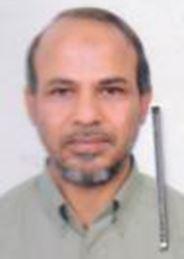 DR. MOHD ABDUL WAHABF/Name: Alhaj Amzad Ali MiaM/Name: BM & DC Reg. No: 21631NID: Cell: Address: Assistant Professor National Institute of Mental Health Sher-E-Bangla Nagar, Dhaka-1207Blood Group: 976Voter NoLM-1400976No ImageDR. M.A. MAJID KHANF/Name: Mohammed Doolat KhanM/Name: BM & DC Reg. No: 6211NID: Cell: Address: Staff Quarter, Islamia Eye Hospital Farm Gate, DhakaBlood Group: B+977Voter NoLM-1400977No ImageDR. MD. MASOOD -UL- HOQUE MUNSHIF/Name: Munshi Md. Azmal Hoque MunshiM/Name: BM & DC Reg. No: 2427NID: Cell: Address: 51, Tejgaon Station Road, Flat # 2E, DhakaBlood Group: 978Voter NoLM-1400978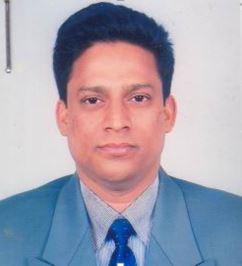 DR. MD. MEHEDI HASSANF/Name: Abdul Jalil SarderM/Name: BM & DC Reg. No: 17168NID: Cell: Address: 3/5E, Chandicharan Bose Street Wari, DhakaBlood Group: 979Voter NoLM-1400979No ImageDR. MD. ABID HOSSAIN MOLLAHF/Name: Late Md. Shahadat Hossain MollahM/Name: BM & DC Reg. No: 11388NID: Cell: Address: D-1, Ramna Apartment Complex Moghbazar, DhakaBlood Group: 980Voter NoLM-1400980No ImageDR. BRIG.(RETD) MOHD. MAZHER HOSSAINF/Name: Late Dr. Mohd. Mofazzal HossainM/Name: BM & DC Reg. No: 5222NID: Cell: Address: Apartment # D-O, Siza Court 153/2, Monipuripara Tejgaon, DhakaBlood Group: 981Voter NoLM-1400981No ImageDR. HOSNE ARA BEGUMF/Name: Md. Abdul HamidM/Name: BM & DC Reg. No: 5970NID: Cell: Address: House # 157, Road # 9, Block-B Mirpur-12, DhakaBlood Group: 982Voter NoLM-1400982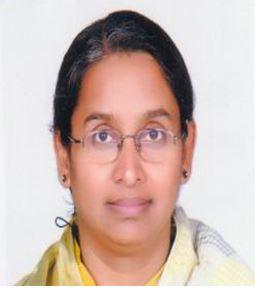 DR. DIPU MONIF/Name: Late M. A. WadudM/Name: BM & DC Reg. No: 25479NID: Cell: Address: 10, North Dhanmondi Road Kalabagan, DhakaBlood Group: 983Voter NoLM-1400983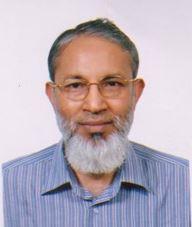 DR. SALEH AHMEDF/Name: Late Mvi. Abul Hashem SikderM/Name: BM & DC Reg. No: 7340NID: Cell: Address: House # 1D, Road # 35 Gulshan Avenue, DhakaBlood Group: 984Voter NoLM-1400984No ImageDR. MAZHAR ALI QUADERIF/Name: Late Azhar Ali QuaderiM/Name: BM & DC Reg. No: 1492NID: Cell: Address: 183, Gulshan Avenue, DhakaBlood Group: 985Voter NoLM-1400985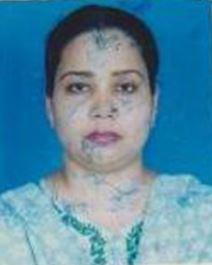 DR. MRS. SHAMSHAD BEGUMF/Name: Late Fazlul Karim ChowdhuryM/Name: BM & DC Reg. No: 19452NID: Cell: Address: Sheltech Hasan Garden, Flat # 2/B1, House # 16, Road # 9, Block-C, Section # 6, Mirpur, Dhaka-1216Blood Group: 986Voter NoLM-1400986No ImageDR. SHAFINAZ FEROADOUSI ALAMF/Name: Dr. Shamsul Alam TalukderM/Name: BM & DC Reg. No: 14681NID: Cell: Address: 257/2, Elephant Road, Dhaka.Blood Group: 987Voter NoLM-1400987No ImageDR. A.K.M. MOSHARRAF HOSSAINF/Name: Md. Siddiqur RahmanM/Name: BM & DC Reg. No: 18644NID: Cell: Address: 34/H, Azimpur Colony Dhaka.Blood Group: 988Voter NoLM-1400988No ImageDR. M. S. AKBARF/Name: Late A.F.M. Ali HyderM/Name: BM & DC Reg. No: NID: Cell: Address: 127, Darus Salam,  Mirpur
DhakaBlood Group: 989Voter NoLM-1400989No ImageDR. HOSSAIN SAHID KAMRUL ALAMF/Name: M.A. Quddus HowladerM/Name: BM & DC Reg. No: 17756NID: Cell: Address: Medical Officer Dhaka Shishu Hospital, Sher-E-Bangla Nagar, DhakaBlood Group: 990Voter NoLM-1400990No ImageDR. MD. ABDUL JALIL BARBHUIYAF/Name: Late Iskandar Ali BarbhuiyaM/Name: BM & DC Reg. No: 8279NID: Cell: Address: Lions Eye Hospital Rokeya Sarani, DhakaBlood Group: 991Voter NoLM-1400991No ImageDR. MD. SADIQUER RAHMAN KHONDAKERF/Name: Md. Mizanur Rahman KhondakerM/Name: BM & DC Reg. No: 8177NID: Cell: Address: Farida Clinic, 23, Railway C.A North Shantinagar, DhakaBlood Group: 992Voter NoLM-1400992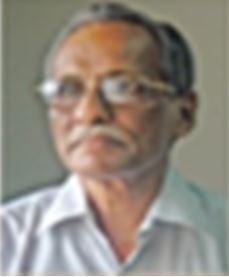 DR. SARWAR ALIF/Name: Dr. Ayub AliM/Name: BM & DC Reg. No: 2389NID: Cell: Address: 121/1, New Eskaton, Dhaka-1000Blood Group: 993Voter NoLM-1400993No ImageDR. MAKHDUMA NARGISF/Name: Mr. Abdul Ghani KhanM/Name: BM & DC Reg. No: 2357NID: Cell: Address: 121/1, New Eskaton, Dhaka-1000.Blood Group: 994Voter NoLM-1400994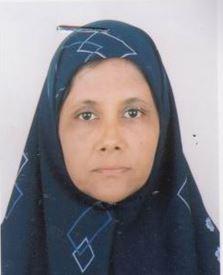 DR. SELIMA AKHTERF/Name: Md. Kazimuddin MiahM/Name: BM & DC Reg. No: 15216NID: Cell: Address: 70, South Mugdapara Basaboo, Dhaka.Blood Group: 995Voter NoLM-1400995No ImageDR. MST. MONOWARA BEGUMF/Name: Late Md. ShamsuddinM/Name: BM & DC Reg. No: 10954NID: Cell: Address: Lecturer, Dept Of Pathology Dhaka Medical College Hospital, Dhaka.Blood Group: 996Voter NoLM-1400996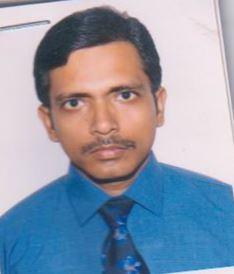 DR. MD. FAIZUR RAHMANF/Name: Md. Siddiqur RahmanM/Name: BM & DC Reg. No: 22256NID: Cell: Address: House # 15, Road # 9C, Sector # 5 Uttara, DhakaBlood Group: 997Voter NoLM-1400997No ImageDR. ABUL KALAM MUHAMMAD ABDUR RASHEEDF/Name: Late Haji Habibur RahmanM/Name: BM & DC Reg. No: 3769NID: Cell: Address: 2/11, Nawab Habibullah Road, Shahbag, Dhaka-1000Blood Group: 998Voter NoLM-1400998No ImageDR. MD. ABU RAIHANF/Name: Md. Abdul QuaderM/Name: BM & DC Reg. No: 21854NID: Cell: Address: BDF Hospital 5/17, Humayun Road Mohammadpur, DhakaBlood Group: 999Voter NoLM-1400999No ImageDR. MD. SAIFUL HAQUEF/Name: Late M.A. SamadM/Name: BM & DC Reg. No: 5081NID: Cell: Address: 6/A/1, Ring Road, Shamoli, Dhaka.Blood Group: 1000Voter NoLM-1401000No ImageDR. MST. SABIRA SULTANAF/Name: Md. Ibrahim MiahM/Name: BM & DC Reg. No: 21930NID: Cell: Address: 31/1, La- Merul, Gulshan Dhaka-1212.Blood Group: 1001Voter NoLM-1401001No ImageDR. MD. GOLAM MOSTAFAF/Name: Md. ShafiuddinM/Name: BM & DC Reg. No: 21770NID: Cell: Address: 31/1, La- Merul, Gulshan, Dhaka.Blood Group: 1002Voter NoLM-1401002No ImageDR. SALINA KHANF/Name: Abdus Salam KhanM/Name: BM & DC Reg. No: 5410NID: Cell: Address: 61, Monipuripara Tejgaon, Dhaka.Blood Group: 1003Voter NoLM-1401003No ImageDR. MD. ZULFIQUR RAHMAN KHANF/Name: Late Md. Motiur Rahman KhanM/Name: BM & DC Reg. No: NID: Cell: Address: Flat # 1, 53, New Eskaton,
Dhaka.Blood Group: 1004Voter NoLM-1401004No ImageDR. MOHIB ULLAH KHONDOKERF/Name: Shehab Ullah KhondokerM/Name: BM & DC Reg. No: 16051NID: Cell: Address: House # 14/E, Road # 6 Dhanmondi, DhakaBlood Group: 1005Voter NoLM-1401005No ImageDR. MD. SAYEDUR RAHMAN KHASRUF/Name: Md. Aminur RahmanM/Name: BM & DC Reg. No: 21447NID: Cell: Address: 8/E, Moneswar Road, 3rd Floor Zhigatola, Dhaka.Blood Group: 1006Voter NoLM-1401006No ImageDR. MD. RAFIQUR RAHMAN BABULF/Name: Late Dr. Abdur RahmanM/Name: BM & DC Reg. No: 19960NID: Cell: Address: A/3, Sayabithi Eastern Housing Estate Central Basaboo. DhakaBlood Group: 1007Voter NoLM-1401007No ImageDR. ISHRAT JAHAN SHILPIF/Name: Md. Khalilur Rahman BhuiyanM/Name: BM & DC Reg. No: 21481NID: Cell: Address: A/3, Sayabithi Eastern Housing Estate Central Basaboo, DhakaBlood Group: 1008Voter NoLM-1401008No ImageDR. UTTAM KUMAR SINGHA BAULF/Name: Ramendra Nath Singha BaulM/Name: BM & DC Reg. No: 21942NID: Cell: Address: Sec-7, Road # 4, House # 4 Uttara Model Town, Dhaka.Blood Group: 1009Voter NoLM-1401009No ImageDR. AKTER MAHAL GULFAMF/Name: Late Dr. Md. Ishaque Ali KhanM/Name: BM & DC Reg. No: 23155NID: Cell: Address: 405 A/ B, Malibagh Chawdhury Para, Dhaka.Blood Group: 1010Voter NoLM-1401010No ImageDR. FAROOQUE AHMEDF/Name: Mimber AliM/Name: BM & DC Reg. No: 8113NID: Cell: Address: Dept. Of Carodiac Surgery NICVD., Sher-E-Bangla Nagar, Dhaka.Blood Group: 1011Voter NoLM-1401011No ImageDR. DILRUBA KHANAMF/Name: Late Md. Ibrahim HossainM/Name: BM & DC Reg. No: 4576NID: Cell: Address: House # 3, Road # 10, Sector # 7 Uttara Model Town, DhakaBlood Group: 1012Voter NoLM-1401012No ImageDR. ROUNAK JAHANF/Name: M/Name: BM & DC Reg. No: 17739NID: Cell: Address: 194C, Elephant Road, DhakaBlood Group: TRANSFERED to BMA Dhaka CityLM-14055431013Voter NoLM-1401013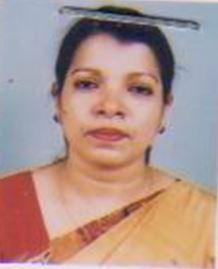 DR. NAZIRA BEGUMF/Name: Abu Daud KhanM/Name: BM & DC Reg. No: 22894NID: Cell: Address: House # 26, F/N # A1, Sapnapuri Govt. Officer’s Apptt. Block-B, Lalmatia, Dhaka-1207Blood Group: 1014Voter NoLM-1401014No ImageDR. MD. NAZRUL ISLAMF/Name: Late Md. Munsur AliM/Name: BM & DC Reg. No: 22664NID: Cell: Address: Holy Family Hospital, Dhaka.Blood Group: 1015Voter NoLM-1401015No ImageDR. SAYEED HYDERF/Name: Sadruddin AhmedM/Name: BM & DC Reg. No: NID: Cell: Address: House # 6, Road # 9-B, Sector # 5
Uttara, Dhaka.Blood Group: 1016Voter NoLM-1401016No ImageDR. FOUZIA AKHTAR BANUF/Name: Md. MohiuddinM/Name: BM & DC Reg. No: 524NID: Cell: Address: House # 34-B, Road # 5 Dhanmondi R/A, DhakaBlood Group: 1017Voter NoLM-1401017No ImageDR. BADRUL ISLAMF/Name: Mr. Shamsul IslamM/Name: BM & DC Reg. No: 3376NID: Cell: Address: Prof. of Pathology National Cancer Institute Mohakhali, DhakaBlood Group: 1018Voter NoLM-1401018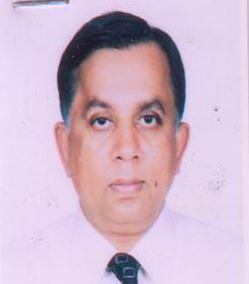 DR. MOMENUL HAQF/Name: Dr. M. Shamsul HaqM/Name: BM & DC Reg. No: 10875NID: Cell: Address: General Pharmaceuticals House # 36, Road # 2 Dhanmondi R/A, DhakaBlood Group: 1019Voter NoLM-1401019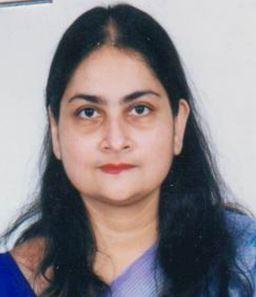 DR. SARAH ISLAMF/Name: Dr. A. I. M. Mafakhkharul IslamM/Name: BM & DC Reg. No: 9311NID: Cell: Address: General Pharmaceuticals, House # 36, Road # 2 Dhanmondi R/A, DhakaBlood Group: 1020Voter NoLM-1401020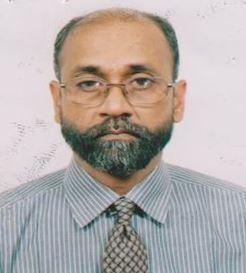 DR. CHOWDHURY MOHAMMAD EHSANUL KHALEQUEF/Name: Chowdhury Mohammad KhasruM/Name: BM & DC Reg. No: NID: Cell: Address: House # 138, Road # 4, Block # C, Banani,  Dhaka-1213.Blood Group: 1021Voter NoLM-1401021No ImageDR. MOHAMMAD ARIFF/Name: Mohammad HanifM/Name: BM & DC Reg. No: 16682NID: Cell: Address: 1-B, 250, West Agargaon, Dhaka.Blood Group: 1022Voter NoLM-1401022No ImageDR. ATIAR RAHMANF/Name: A.H.M. Shafiqur RahmanM/Name: BM & DC Reg. No: 19885NID: Cell: Address: Road # 3, Salimullah Road, Mohammadpur, DhakaBlood Group: 1023Voter NoLM-1401023No ImageDR. SURESH KUMAR TULSANF/Name: Devi Datt. TulsanM/Name: BM & DC Reg. No: 20417NID: Cell: Address: Road # 32, Dhaka Medical College Hospital, DhakaBlood Group: 1024Voter NoLM-1401024No ImageDR. MD. FAZLUL HAQUE NAZIRF/Name: Late Mvi. A. Matlib NazirM/Name: BM & DC Reg. No: 3923NID: Cell: Address: 71-A, Shantinagar, Dhaka.Blood Group: 1025Voter NoLM-1401025No ImageDR. MD. JAHANGIR ALAMF/Name: Md. Modhu Miah SarkarM/Name: BM & DC Reg. No: 19251NID: Cell: Address: 1/3, Humayun Road, Block-B Mohammadpur, DhakaBlood Group: 1026Voter NoLM-1401026No ImageDR. MOHAMMAD SHAHIDULLAHF/Name: Mohammad Akbar AliM/Name: BM & DC Reg. No: NID: Cell: Address: 1158/2, Molibagh Choudhury Para, 
Dhaka.Blood Group: 1027Voter NoLM-1401027No ImageDR. FAUZIA JAHANF/Name: A.T.M. Mokaram BillahM/Name: BM & DC Reg. No: NID: Cell: Address: 1158/2. Molibagh Choudhury Para, 
Dhaka.Blood Group: 1028Voter NoLM-1401028No ImageDR. MD. ABDUZ ZAHERF/Name: Ali Haider ChowdhuryM/Name: BM & DC Reg. No: 17448NID: Cell: Address: 305, Lalbagh Road Dhaka.Blood Group: 1029Voter NoLM-1401029No ImageDR. MD. ABDUR RAHMANF/Name: Alhaj Md. Delwar HossainM/Name: BM & DC Reg. No: 6404NID: Cell: Address: Associate Professor, Dept. of Maternal & Child Health & FP. Nipsom, Mohakhali, DhakaBlood Group: 1030Voter NoLM-1401030No ImageDR. ASIA KHANAMF/Name: Md. AnwarullahM/Name: BM & DC Reg. No: 12761NID: Cell: Address: 272/2, Sultanganj Road Rajabazar, Dhanmondi, Dhaka.Blood Group: 1031Voter NoLM-1401031No ImageDR. ABU SALELH MOHAMMAD AMINUL MOWLAF/Name: Late Md. SafiullahM/Name: BM & DC Reg. No: 6784NID: Cell: Address: 272/2, Sultanganj Road Rajabazar, Dhanmondi, Dhaka.Blood Group: 1032Voter NoLM-1401032No ImageDR. MD. JAHANGIR KHANF/Name: M/Name: BM & DC Reg. No: 19032NID: Cell: Address: House-6, Road-7, Dhanmondi R/A, DhakaBlood Group: TRANSFERED to BMA Dhaka CityLM-14055431033Voter NoLM-1401033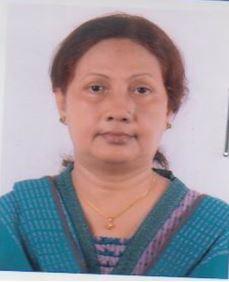 DR. NEELUFAR GHANIF/Name: Dr. M.a. GaniM/Name: BM & DC Reg. No: 7522NID: Cell: Address: House # 246, Road # 6, Mohammadi Housing Ltd. Mohammadpur, Dhaka.Blood Group: 1034Voter NoLM-1401034No ImageDR. ABU NASER MOHAMMAD AL-AMINF/Name: A.F. Ali Ahmed HowladerM/Name: BM & DC Reg. No: NID: Cell: Address: 31/A, Azimpur Colony
DhakaBlood Group: 1035Voter NoLM-1401035No ImageDR. AREFUDDIN AHMEDF/Name: Ansaruddin AhmedM/Name: BM & DC Reg. No: 18603NID: Cell: Address: 145/1/C, Azimpur Road, Dhaka.Blood Group: 1036Voter NoLM-1401036No ImageDR. SHYAMOLI MOSTAFAF/Name: Late Abu Hena Mustafa KamalM/Name: BM & DC Reg. No: 18604NID: Cell: Address: 145/1/C, Azimpur Road Dhaka.Blood Group: 1037Voter NoLM-1401037No ImageDR. MD. MONOWARUL ISLAM SARKERF/Name: Late Md. Enayet Ali SarkerM/Name: BM & DC Reg. No: 22423NID: Cell: Address: Chistia Pharmacy Dakhinkhan, Uttara, Dhaka.Blood Group: 1038Voter NoLM-1401038No ImageDR. JABED MUSTAFAF/Name: A.H.M. MustafaM/Name: BM & DC Reg. No: NID: Cell: Address: House # 9, Road # 3, Sector # 13
Uttara, DhakaBlood Group: 1039Voter NoLM-1401039No ImageDR. SHARIFUN NAHARF/Name: Alhaj Abdul GafurM/Name: BM & DC Reg. No: 4919NID: Cell: Address: House # 48/A, Road-11A, Dhanmondi R/A, Dhaka.Blood Group: 1040Voter NoLM-1401040No ImageDR. MD. MIZANUR RAHMANF/Name: Md. Eunus KhanM/Name: BM & DC Reg. No: 17182NID: Cell: Address: aBlood Group: 1041Voter NoLM-1401041No ImageDR. KHOORSHEED JAHAN MAULAF/Name: Late Noor Mohammud MaulaM/Name: BM & DC Reg. No: 5111NID: Cell: Address: 16/8, Prominent Housing Piciculture Road # 3, Mohammadpur, Dhaka.Blood Group: 1042Voter NoLM-1401042No ImageDR. RUBAIUL MURSHEDF/Name: Nawab Ali AhmedM/Name: BM & DC Reg. No: 13572NID: Cell: Address: 50, Lake Circus Kalabagan, DhakaBlood Group: 1043Voter NoLM-1401043No ImageDR. A.K.M. NURUL ANWARF/Name: Dr. Jalal AhmedM/Name: BM & DC Reg. No: NID: Cell: Address: 18/2, Bakshi Bazar Road,
Dhaka.Blood Group: 1044Voter NoLM-1401044No ImageDR. MD. SHAH ALAMF/Name: M/Name: BM & DC Reg. No: 9000NID: Cell: Address: House-137, Road-2, Mohammadi Housing Society, Mohammadpur, DhakaBlood Group: TRANSFERED to BMA Dhaka CityLM-14055431045Voter NoLM-1401045No ImageDR. KAMAL AHMED CHOUDHURYF/Name: Late Shafiuddin Ahmed ChodhuryM/Name: BM & DC Reg. No: NID: Cell: Address: 11/1, Kabi Jashimuddin Road
Kamalapur, Dhaka.Blood Group: 1046Voter NoLM-1401046No ImageDR. MD. MUSTAFIZUR RAHMANF/Name: M.a. YousufM/Name: BM & DC Reg. No: 12444NID: Cell: Address: 288/A, Khilgaon Dhaka.Blood Group: 1047Voter NoLM-1401047No ImageDR. AHMED ASHRAFUZZAMANF/Name: Late Dr. Firoze AliM/Name: BM & DC Reg. No: 19413NID: Cell: Address: House # 30/H, Road # 10/B Banani Model Town, Dhaka.Blood Group: 1048Voter NoLM-1401048No ImageDR. SK. ABDUR RAZZAQUEF/Name: Alhaj Abdul MajedM/Name: BM & DC Reg. No: NID: Cell: Address: 16, West End Street Central Road
Dhanmondi, Dhaka.Blood Group: 1049Voter NoLM-1401049No ImageDR. MONWAR HOSSAINF/Name: Hashem Uddin AhmedM/Name: BM & DC Reg. No: 8257NID: Cell: Address: Hd-4, Sher-E-Bangla Nagar Gonobhaban Quarter Dhaka-1207Blood Group: 1050Voter NoLM-1401050No ImageDR. MD. NAZIBUR RAHMAN KHANDAKERF/Name: M/Name: BM & DC Reg. No: 11195NID: Cell: Address: Medical Officer NICVD, Sher-E-Bangla Nagar, DhakaBlood Group: TRANSFERED to BMA Dhaka CityLM-14055431051Voter NoLM-1401051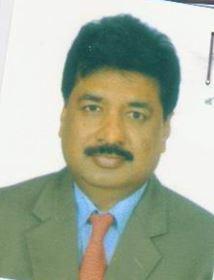 DR. MD. AFZALUR RAHMANF/Name: Md. Abdul JalilM/Name: BM & DC Reg. No: NID: Cell: Address: Asstt. Professor, NICVD.
Sher-E-Bangla Nagar Dhaka.
DhakaBlood Group: AB+1052Voter NoLM-1401052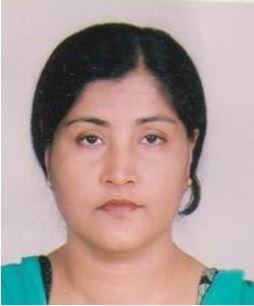 DR. SHAFIA AKHTERF/Name: Abdul HamidM/Name: BM & DC Reg. No: 13079NID: Cell: Address: 43/3, West Malibagh, Dhaka.Blood Group: 1053Voter NoLM-1401053No ImageDR. MUHAMMAD BADRUL ALAMF/Name: Late M. Abdur RahmanM/Name: BM & DC Reg. No: 14246NID: Cell: Address: Asstt. Registrar, Nicvd Sher-E-Bangla Nagar, Dhaka.Blood Group: 1054Voter NoLM-1401054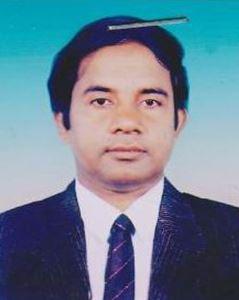 DR. FAZLUR RAHMANF/Name: Late Hasan Ali SarkarM/Name: BM & DC Reg. No: 14359NID: Cell: Address: Medical Officer, NICVD., Sher-E-Bangla Nagar DhakaBlood Group: 1055Voter NoLM-1401055No ImageDR. MD. MIZANUR RAHMANF/Name: Md. Abdul MannanM/Name: BM & DC Reg. No: 20167NID: Cell: Address: 19, Old P.G. Hostel Dhaka Medical College Hospital, Dhaka.Blood Group: 1056Voter NoLM-1401056No ImageDR. SHAH ABDUL QUADERF/Name: Late Ebarot Ali ShahM/Name: BM & DC Reg. No: NID: Cell: Address: 50/A, Sher-E-Bangla Road
Rayerbazar, Dhaka.Blood Group: 1057Voter NoLM-1401057No ImageDR. MD. SALIM SHAKURF/Name: Md. Abdush ShakurM/Name: BM & DC Reg. No: 8602NID: Cell: Address: 19/1, Lake Circus Kalabagan, Dhaka.Blood Group: 1058Voter NoLM-1401058No ImageDR. MD. MOTALIB AHSANF/Name: Abdur RoufM/Name: BM & DC Reg. No: 22952NID: Cell: Address: 43, Distilary Road Gandaria, Dhaka.Blood Group: 1059Voter NoLM-1401059No ImageDR. AYNUL QUZZATF/Name: Moulana Azizur RahmanM/Name: BM & DC Reg. No: 5046NID: Cell: Address: 33/D, Road # 15 Banani, Dhaka.Blood Group: 1060Voter NoLM-1401060No ImageDR. A.F.M. KAMAL UDDINF/Name: A.K.M. Ezharul FaizM/Name: BM & DC Reg. No: 21136NID: Cell: Address: 74, East Kazipara Mirpur, DhakaBlood Group: 1061Voter NoLM-1401061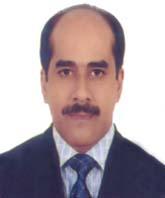 DR. MD. MUNIRUZZAMAN SIDDIQUIF/Name: Md. ShamsuzzohaM/Name: Jahanara BegumBM & DC Reg. No: 23796NID: 6859988278Cell: 01819225906Address: `Barokot' Fl-B7. 3/21, Iqbal Road, Mohammadpur Dhaka-1207.Blood Group: B+1062Voter NoLM-1401062No ImageDR. ABDUR RASHIDF/Name: Late Nur Mohammad BiswasM/Name: BM & DC Reg. No: 12578NID: Cell: Address: OPH-3, Shohrawardi Hospital Complex Area Sher-E-Bangla Nogar Dhaka.Blood Group: 1063Voter NoLM-1401063No ImageDR. MD. SHAHIDUL ALAMF/Name: Janab Seamat AliM/Name: BM & DC Reg. No: 13763NID: Cell: Address: B-17, D-2, Agargaon Taltala Govt. Staff Quarter, Dhaka.Blood Group: 1064Voter NoLM-1401064No ImageDR. MD. AZIZUL HAQUEF/Name: Haji Md. Rahmatullah AkandaM/Name: BM & DC Reg. No: 5946NID: Cell: Address: 46/2, Zigatola Main Road, Dhaka.Blood Group: 1065Voter NoLM-1401065No ImageDR. ANJUMAN ARA BEGUMF/Name: Late Dr. Mozaffar RahmanM/Name: BM & DC Reg. No: 4621NID: Cell: Address: House # 12, Road # 2, Sector # 7 Uttara Model Town, Dhaka.Blood Group: 1066Voter NoLM-1401066No ImageDR. G.M. SAYEEDF/Name: Late Md. AlimuddinM/Name: BM & DC Reg. No: 3331NID: Cell: Address: House # 12, Road # 2, Sector # 7 Uttara Model Town, Dhaka.Blood Group: 1067Voter NoLM-1401067No ImageDR. MD. RAHIMUL ISLAMF/Name: Md. Azizar RahmanM/Name: BM & DC Reg. No: 4275NID: Cell: Address: House # 10, Pallabi New Extension Mirpur-7, DhakaBlood Group: 1068Voter NoLM-1401068No ImageDR. FAKHRUN NESSA MANNAF/Name: Md. Ismail AliM/Name: BM & DC Reg. No: NID: Cell: Address: 136/2, New Circular Road
Baro Moghbazar Dhaka.
Dhaka.Blood Group: 1069Voter NoLM-1401069No ImageDR. ZUBAIDA KHANF/Name: Mahbub Ali KhanM/Name: BM & DC Reg. No: 23249NID: Cell: Address: 6, Shahid Mainul Road, Dhaka Cant. Dhaka.Blood Group: 1070Voter NoLM-1401070No ImageDR. A. N. M. SALAHUDDINF/Name: Late Abdul HamidM/Name: BM & DC Reg. No: 3151NID: Cell: Address: Salahuddin Hospital, House-37 Road. 9/A, Dhanmondi, DhakaBlood Group: 1071Voter NoLM-1401071No ImageDR. SYED TOZAMMEL HOQUEF/Name: Syed Baher AliM/Name: BM & DC Reg. No: 5442NID: Cell: Address: Century Estate Apartment Complex, Flat B-8, Moghbazar Dhaka.Blood Group: 1072Voter NoLM-1401072No ImageDR. SARWAT BARIF/Name: Abdul Bari ChowdhuryM/Name: BM & DC Reg. No: 24899NID: Cell: Address: House-64 B, Road-8/A, Dhanmondi R/A DhakaBlood Group: 1073Voter NoLM-1401073No ImageDR. FERDOUS ARA CHOWDHURYF/Name: Nazimuddowla ChowdhuryM/Name: BM & DC Reg. No: 10759NID: Cell: Address: Department of Microbiology, Dhaka Medical College, Dhaka.Blood Group: 1074Voter NoLM-1401074No ImageDR. A. R. M. SAIFUDDIN EKRAMF/Name: Md. Fazlul HaqueM/Name: BM & DC Reg. No: 19568NID: Cell: Address: 24/1-A Block-B, Khilzi Road, Shymolee, DhakaBlood Group: 1075Voter NoLM-1401075No ImageDR. MD. ABUL KASHEM KHANDAKERF/Name: Md. Abdul Hakim KhandakerM/Name: BM & DC Reg. No: 6531NID: Cell: Address: Associate Professor of medicine, Dhaka Medical College, Dhaka.Blood Group: 1076Voter NoLM-1401076No ImageDR. MD. NURUL ALAMF/Name: Mohammad Mazed BokhshaM/Name: BM & DC Reg. No: 10691NID: Cell: Address: 70, South Mogdapara, P.O. Bashaboo. DhakaBlood Group: 1077Voter NoLM-1401077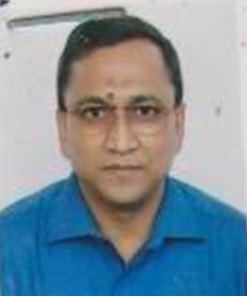 DR. RAFIQUL ISLAMF/Name: Late Abdul JalilM/Name: BM & DC Reg. No: 9980NID: Cell: Address: Yeasmin Rejensmo, Flat No.3/A, House No. 46, Road No.10/A, Dhanmondi R/A Dhaka-1209Blood Group: 1078Voter NoLM-1401078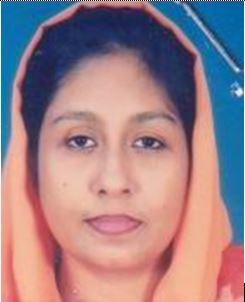 DR. ZAKIA SULTANA SHAHIDF/Name: Dr. Md. Shahid UddinM/Name: BM & DC Reg. No: NID: Cell: Address: 1/6, Block-E, Flat-D 1st Floor, 
Lalmatia, DhakaBlood Group: 1079Voter NoLM-1401079No ImageDR. NILUFAR BEGUMF/Name: Dr. Mufizur RahmanM/Name: BM & DC Reg. No: 11361NID: Cell: Address: 278/A, Elephant Road, Dhaka.Blood Group: 1080Voter NoLM-1401080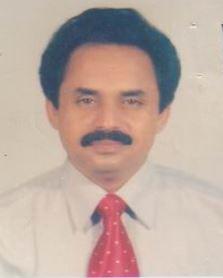 DR. ABU JAFORF/Name: Md. Karim Boks MondalM/Name: BM & DC Reg. No: 19414NID: Cell: Address: 8 Casuaity Building, DMCH. Chankharpul, Dhaka.Blood Group: 1081Voter NoLM-1401081No ImageDR. ROKHSANA BEGUMF/Name: Late Syed Amir AliM/Name: BM & DC Reg. No: 8575NID: Cell: Address: Medical Officer, Model Family Planning Clinic Dhaka Medical College Hospital, Dhaka.Blood Group: 1082Voter NoLM-1401082No ImageDR. MD. ANSARUL ISLAMF/Name: Late Mvi Jasimuddin AhmedM/Name: BM & DC Reg. No: 4039NID: Cell: Address: Professor, Blood Transfusion, Dhaka Medical College Hospital, Dhaka.Blood Group: 1083Voter NoLM-1401083No ImageDR. SHAFIA KHANOMF/Name: Md. Sayeedur RahmanM/Name: BM & DC Reg. No: NID: Cell: Address: Medical Officer, Model Clinic,
Dhaka Medical College Hospital,
Dhaka.Blood Group: 1084Voter NoLM-1401084No ImageDR. MD LUTFOR RAHMANF/Name: Shiekh FaimuddinM/Name: BM & DC Reg. No: 12983NID: Cell: Address: R.S. Eye, Dhaka Medical College Hospital, Dhaka.Blood Group: 1085Voter NoLM-1401085No ImageDR. A. B. M. BAYEZID HOSSAINF/Name: Md. Belal HossainM/Name: BM & DC Reg. No: 15108NID: Cell: Address: Registrar Surgery, Unit-1 Dhaka Medical College HospitalBlood Group: 1086Voter NoLM-1401086No ImageDR. A. K. M. SHAMSUL ISLAMF/Name: Late Mvi Ershad AliM/Name: BM & DC Reg. No: 4353NID: Cell: Address: Professor And Head Dept. of Forensic Medicine, Dhaka Medical College, DhakaBlood Group: 1087Voter NoLM-1401087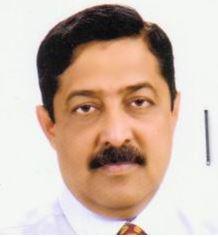 DR. SALIM MOHAMMAD JAHANGIRF/Name: Late Mohammad HossainM/Name: BM & DC Reg. No: 6789NID: Cell: Address: 387 North Shahjahanpur, Dhaka.Blood Group: 1088Voter NoLM-1401088No ImageDR. M. KHALILUR RAHMANF/Name: M. Mukhlesur RahmanM/Name: BM & DC Reg. No: 2488NID: Cell: Address: Professor of Anaesthesiology, Dhaka Medical College Hospital, DhakaBlood Group: 1089Voter NoLM-1401089No ImageDR. MD. JAHANGIR KABIRF/Name: Md. Abdul Gafur MiaM/Name: BM & DC Reg. No: NID: Cell: Address: Consullant, Dept. of Anaesthesiology
Dhaka Medical College Hospital,
Dhaka.Blood Group: 1090Voter NoLM-1401090No ImageDR. JAN MOHAMMADF/Name: Nur MohammadM/Name: BM & DC Reg. No: 21209NID: Cell: Address: 335/2, Uttar Shahjahanpur Motijheel, Dhaka.Blood Group: 1091Voter NoLM-1401091No ImageDR. MD. JAHANGIR HOSSAINF/Name: Md. Yunus AliM/Name: BM & DC Reg. No: 8015NID: Cell: Address: 11/1, Mirbag, Magbazar, Dhaka.Blood Group: 1092Voter NoLM-1401092No ImageDR. MD. AMIRUL ISLAMF/Name: Late Bashir UddinM/Name: BM & DC Reg. No: 24446NID: Cell: Address: 607, North Shahjahanpur, Dhaka.Blood Group: 1093Voter NoLM-1401093No ImageDR. SALINA BEGUMF/Name: Mr. Shamsuddin AhmedM/Name: BM & DC Reg. No: 16834NID: Cell: Address: 1036/A, Provatibag Khilgaon, Dhaka.Blood Group: 1094Voter NoLM-1401094No ImageDR. SYEDA UMMAY KULSUMF/Name: Md. Syed Motiur RahmanM/Name: BM & DC Reg. No: 14742NID: Cell: Address: 11/1, Mirbagh, Mogbazar, Dhaka.Blood Group: 1095Voter NoLM-1401095No ImageDR. TAHMINA YEASMINF/Name: Md. Idris AliM/Name: BM & DC Reg. No: 25108NID: Cell: Address: 1597, Purbo Nandipara, PO: Basaboo, Dhaka.Blood Group: 1096Voter NoLM-1401096No ImageDR. MD. SALAH UDDINF/Name: M A TaherM/Name: BM & DC Reg. No: 24792NID: Cell: Address: 2/H, 5/30, Mirpur, Dhaka.Blood Group: 1097Voter NoLM-1401097No ImageDR. JOSHNA BEGUMF/Name: Md Abdul QuaderM/Name: BM & DC Reg. No: 17496NID: Cell: Address: 120 , North Shahjahanpur Banajir Bagan, Kobi Bhaban, Dhaka.Blood Group: 1098Voter NoLM-1401098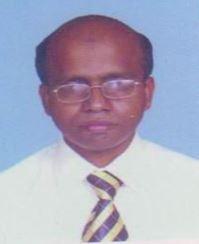 DR. MUNIR AHMAD KHANF/Name: Abdur Rahman KhanM/Name: BM & DC Reg. No: 23366NID: Cell: Address: Islami Bank Hospital 24/B, Outer Circular Road, DhakaBlood Group: 1099Voter NoLM-1401099No ImageDR. SAILAH YASMIN TALUKDERF/Name: Prof. M. Q. K. TalukderM/Name: BM & DC Reg. No: 16161NID: Cell: Address: House – 1D, Road - 35, Gulshan Avenue, DhakaBlood Group: 1100Voter NoLM-1401100No ImageDR. MD. RAFIQUL ISLAMF/Name: Md. Abdul MazidM/Name: BM & DC Reg. No: 15944NID: Cell: Address: 120, South Shahjahanpur, Benijir Bagan, Dhaka.Blood Group: 1101Voter NoLM-1401101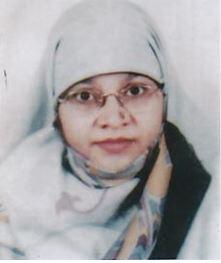 DR. FOWZIA YASMINF/Name: A B M A Khaleq MazumderM/Name: BM & DC Reg. No: 24985NID: Cell: Address: 1104/D, Aurang Plaza, 211, Outer Circular Road, Maghbazar, DhakaBlood Group: 1102Voter NoLM-1401102No ImageDR. MD. MASUD ALIF/Name: M/Name: BM & DC Reg. No: 21178NID: Cell: Address: R-14, Noorjahan Road, Mohammadpur, DhakaBlood Group: TRANSFERED to BMA Dhaka CityLM-14055431103Voter NoLM-1401103No ImageDR. MUHAMMAD OMAR FARUQUEF/Name: Md. SohrabuddinM/Name: BM & DC Reg. No: NID: Cell: Address: Islami Bank Hospital
24/B, Outer Circular Road
DhakaBlood Group: 1104Voter NoLM-1401104No ImageDR. FATEMA YESMINF/Name: A S M Anwar HossainM/Name: BM & DC Reg. No: NID: Cell: Address: House - 60, Road - 10, Block - D, 
Banani, Dhaka.Blood Group: 1105Voter NoLM-1401105No ImageDR. MD. ANWAR HUSSAINF/Name: Mr. Mahabbt AliM/Name: BM & DC Reg. No: 8033NID: Cell: Address: House - 607, Road - 10, Baitul Aman Housing Society, Shaymoli, Dhaka.Blood Group: 1106Voter NoLM-1401106No ImageDR. FAWZIA ZAMAN SEEMAF/Name: Dr. N. ZamanM/Name: BM & DC Reg. No: 23948NID: Cell: Address: Block-B, House-1, Banasri, Prakalpa, Rampura, DhakaBlood Group: 1107Voter NoLM-1401107No ImageDR. SHAFIQUL ALAMF/Name: Md. Abdul AliM/Name: BM & DC Reg. No: NID: Cell: Address: 16/23, Tajmohal Road, 
Mohammadpur, Dhaka.Blood Group: 1108Voter NoLM-1401108No ImageDR. ABDUR ROUFF/Name: Abdul JabbarM/Name: BM & DC Reg. No: 10679NID: Cell: Address: 400/1, North Shahjahanpur, Dhaka.Blood Group: 1109Voter NoLM-1401109No ImageDR. PROF. SHEIKH NESARUDDIN AHMEDF/Name: Alhaj Sk Harunar RashidM/Name: BM & DC Reg. No: NID: Cell: Address: Flat - B4, House - 9, Road - 4, 
Dhanmondi, Dhaka.Blood Group: 1110Voter NoLM-1401110No ImageDR. A S M A NOORF/Name: Md Abdul MominM/Name: BM & DC Reg. No: 24514NID: Cell: Address: 1/A, Block - B, Mazar Road, Gabtoli, Mirpur, DhakaBlood Group: 1111Voter NoLM-1401111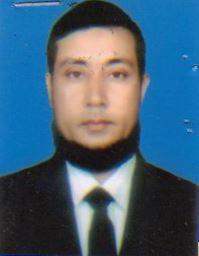 DR. MD. HARUNAR RASHID MIAHF/Name: Md. Lutfar RahmanM/Name: BM & DC Reg. No: 10268NID: Cell: Address: 181, Green House, East Rampura, Kazi Nazrul Islam Road, DhakaBlood Group: 1112Voter NoLM-1401112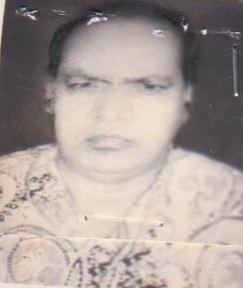 DR. MD. ANWAR HOSSAIN HOWLADERF/Name: Late Imanuddin HowladerM/Name: BM & DC Reg. No: 15366NID: Cell: Address: Anaesthesiologist, SSMC Mitford Hospital, Dhaka.Blood Group: 1113Voter NoLM-1401113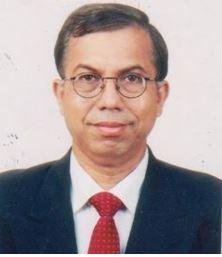 DR. MD. MAHBUB UL ALAMF/Name: Late Shamsul AlamM/Name: BM & DC Reg. No: 6276NID: Cell: Address: Apt. - E3 House - 22, Road - 28 Old New - 15, Dhanmondi, Dhaka.Blood Group: 1114Voter NoLM-1401114No ImageDR. BASHIR AHMED WASIMIF/Name: Dr. Wasim Uddin AhmedM/Name: BM & DC Reg. No: 5883NID: Cell: 9113551Address: Darul Aman 149, East Rajabazar, Tejgaon, DhakaBlood Group: 1115Voter NoLM-1401115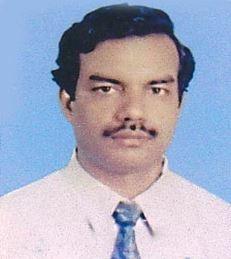 DR. A B M MASHIUR RAHMAN CHOWDHURYF/Name: Late Mujibar Rahman ChowdhuryM/Name: BM & DC Reg. No: 10290NID: Cell: Address: Medical Officer, ENT, OPD., Mitford Hospital, DhakaBlood Group: 1116Voter NoLM-1401116No ImageDR. QAMRUL ALAM SALEHF/Name: Md. Sadir Uddin AhmedM/Name: BM & DC Reg. No: 10829NID: Cell: Address: Registrar, Casualty, SSMC Mitford Hospital, Dhaka.Blood Group: 1117Voter NoLM-1401117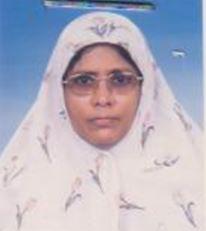 DR. ATIKA BEGUMF/Name: Md. Saber AliM/Name: BM & DC Reg. No: 8303NID: Cell: Address: Associate Prof. Gynae, SSMC Mitford Hospital, Dhaka.Blood Group: 1118Voter NoLM-1401118No ImageDR. MD. MOSARRAF HOSSAINF/Name: Late Md. Mozammel Haque SarkarM/Name: BM & DC Reg. No: 1598NID: Cell: Address: SSMC Mitford Hospital, DhakaBlood Group: 1119Voter NoLM-1401119No ImageDR. JAHANGIR KABIRF/Name: Md. Anwarul HaqueM/Name: BM & DC Reg. No: 11655NID: Cell: 324397Address: 19/15, Babar Road, Mohammadpur, DhakaBlood Group: 1120Voter NoLM-1401120No ImageDR. EHSAN MAHMOODF/Name: Late Mohammad HabibullahM/Name: BM & DC Reg. No: 15035NID: Cell: Address: House - 33, Road - 15, Rabinda Sarani Sector - 3, Uttara Dhaka.Blood Group: 1121Voter NoLM-1401121No ImageDR. SOOFIA KHATOONF/Name: Md. Sadeque AliM/Name: BM & DC Reg. No: 10118NID: Cell: Address: 19/15, Babar Road , Mohammadpur Dhaka.Blood Group: 1122Voter NoLM-1401122No ImageDR. KAZI MD. SHAFIQUR RAHMANF/Name: Kazi Md. Anwar UllahM/Name: BM & DC Reg. No: 12259NID: Cell: Address: 70/C, Lake Circus, Kalabagan, DhakaBlood Group: 1123Voter NoLM-1401123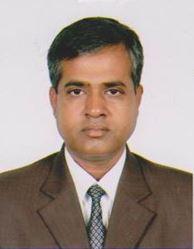 DR. MUHAMMAD ABDUR RAHIMF/Name: Late Md. Abdul Mazid MollaM/Name: BM & DC Reg. No: 17270NID: Cell: Address: Medical Officer, NIPSOM, Mohakhali, Dhaka-1212Blood Group: 1124Voter NoLM-1401124No ImageDR. ROWSHAN ARA BEGUMF/Name: Late Khondker Bazle AliM/Name: BM & DC Reg. No: 5996NID: Cell: Address: Rupali-4, Eskaton, Garden, DhakaBlood Group: 1125Voter NoLM-1401125No ImageDR. ANISUR RAHMANF/Name: Dr. A J M Mizanur RahmanM/Name: BM & DC Reg. No: 15013NID: Cell: Address: 47/F, Indira Road, Dhaka-1215Blood Group: 1126Voter NoLM-1401126No ImageDR. KHADIZA BEGUMF/Name: Late Md. Hatem AliM/Name: BM & DC Reg. No: 5957NID: Cell: Address: Dept.. of MCH & FP, NIPSOM, Mohakhali, Dhaka-1212Blood Group: 1127Voter NoLM-1401127No ImageDR. ISMAT BANUF/Name: Late Alhaj Abdur RahimM/Name: 8/A, Aminabad Colony, Siddeshwari, DhakaBM & DC Reg. No: 527NID: Cell: Address: Aminabad Colony, Sidheswari, DhakaBlood Group: 1128Voter NoLM-1401128No ImageDR. SHIREEN AKHTERF/Name: Shahid Md. Nazmul HaqueM/Name: BM & DC Reg. No: NID: Cell: Address: 5, Kadamtala, 
Bashaboo, Dhaka.Blood Group: 1129Voter NoLM-1401129No ImageDR. RASHIDUL HAQUEF/Name: Late Masudul HaqueM/Name: BM & DC Reg. No: 17520NID: Cell: Address: IDDRB., Mohakhali Dhaka-1212Blood Group: 1130Voter NoLM-1401130No ImageDR. GOUTAM PODDERF/Name: Late Ganesh PodderM/Name: BM & DC Reg. No: NID: Cell: Address: IDDRB., Mohakhali
Dhaka-1212.Blood Group: 1131Voter NoLM-1401131No ImageDR. MD. ASADUZZAMANF/Name: Md. Ayub AliM/Name: BM & DC Reg. No: 15402NID: Cell: Address: 3-4, Paikpara `D' Type Colony Mirpur, DhakaBlood Group: 1132Voter NoLM-1401132No ImageDR. AKHTAR JAHAN SAYARA BEGUMF/Name: Mr. Abdur Rahman Khan ChowdhuryM/Name: BM & DC Reg. No: 6224NID: Cell: Address: 29/7, Babor Road, Block-B, Mohammadpur, DhakaBlood Group: 1133Voter NoLM-1401133No ImageDR. MAHFUZUR RAHMAN KHAN CHOWDHURYF/Name: Abdur Rahman Khan ChowdhuryM/Name: BM & DC Reg. No: 15141NID: Cell: 0914137Address: 29/7, Babor Road, Block-B, Mohammadpur, DhakaBlood Group: 1134Voter NoLM-1401134No ImageDR. M. MUZAHERUL HUQF/Name: M. Shamsul HuqM/Name: BM & DC Reg. No: 332NID: Cell: Address: 85, South Bisil Mirpur, DhakaBlood Group: 1135Voter NoLM-1401135No ImageDR. A.T.M. MAHBUBUL ALAMF/Name: Tayabur RahmanM/Name: BM & DC Reg. No: 5666NID: Cell: Address: 51/B, Dhaka University Staff Quarter Dhaka.Blood Group: 1136Voter NoLM-1401136No ImageDR. SAROJ KUMAR MAZUMDERF/Name: Late Shreekanta MazumderM/Name: BM & DC Reg. No: 13321NID: Cell: Address: 308, NIPSOM Hostel Mohakhali, Dhaka.Blood Group: 1137Voter NoLM-1401137No ImageDR. SK. AKHTAR AHMADF/Name: Sk. Azhar Uddin AhmadM/Name: BM & DC Reg. No: 5805NID: Cell: Address: NIPSOM., Mohakhali, Dhaka-1212.Blood Group: 1138Voter NoLM-1401138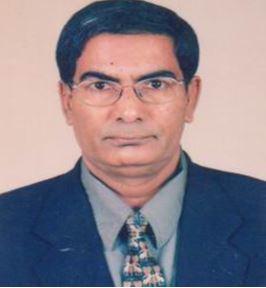 DR. ABDUL WAHAB HOWLADERF/Name: Late Kazem HowladerM/Name: BM & DC Reg. No: 8047NID: Cell: Address: Niport, Azimpur, Dhaka.Blood Group: 1139Voter NoLM-1401139No ImageDR. NARGIS FATIMAF/Name: Serajul HaqueM/Name: BM & DC Reg. No: 7989NID: Cell: 7989Address: 9/6, Block-D, Lalmatia. Dhaka.Blood Group: 1140Voter NoLM-1401140No ImageDR. MD. ABDUR RAHIMF/Name: Md. Rafiqul IslamM/Name: BM & DC Reg. No: 8271NID: Cell: Address: Asstt. Prof. of Medicine Bangabandhu Sheikh Muzib Medical University, Shahbag, DhakaBlood Group: 1141Voter NoLM-1401141No ImageDR. ASFAR HOSSAIN MOLLAHF/Name: Late Alhaj Hafizuddin MollahM/Name: BM & DC Reg. No: NID: Cell: Address: 33, Nanda Kumar Datta Road, Chowkbazar, Dhaka.Blood Group: E X P I R E D1142Voter NoLM-1401142No ImageDR. A.Q.M. MAHMOODF/Name: Late Alhaj A.F. Wali AhmedM/Name: BM & DC Reg. No: 1340NID: Cell: Address: Raiyyan, 534, West Nokhalpara Tejgaon, DhakaBlood Group: 1143Voter NoLM-1401143No ImageDR. HUSSAIN AHMEDF/Name: Md. Abdur RahimM/Name: BM & DC Reg. No: 21234NID: Cell: Address: B-8, Ramna Estate Complex Baramoghbazar, DhakaBlood Group: 1144Voter NoLM-1401144No ImageDR. M. GIASUDDIN AHSANF/Name: Late Alhaj Joinal AbedinM/Name: BM & DC Reg. No: 19282NID: Cell: Address: 112/A, Madhubazar West Dhanmondi, Dhaka-1209Blood Group: 1145Voter NoLM-1401145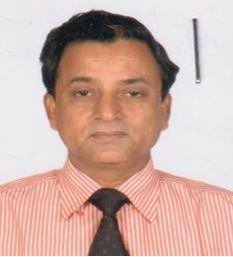 DR. MD. ABUL MANSUR KHANF/Name: Md. Abdul HakimM/Name: BM & DC Reg. No: 6617NID: Cell: Address: 211, Fakirapool Dhaka-1000Blood Group: 1146Voter NoLM-1401146No ImageDR. KAMAL AHMEDF/Name: Late S. A. KhanM/Name: BM & DC Reg. No: 14569NID: Cell: Address: C/O. Dr. Bazlul Gani Bhuiyan Suhrawardy Hospital, DhakaBlood Group: 1147Voter NoLM-1401147No ImageDR. WASEKA AKHTER JAHANF/Name: Md. Obaidur RahmanM/Name: BM & DC Reg. No: 20497NID: Cell: Address: House # 2, Road # 5, Kalyanpur, DhakaBlood Group: 1148Voter NoLM-1401148No ImageDR. HOSNE ARA AKHTERF/Name: Md. Abdul GaniM/Name: BM & DC Reg. No: 19216NID: Cell: Address: House # 500/H, Road # 8, Dhanmondi, Dhaka.Blood Group: 1149Voter NoLM-1401149No ImageDR. MD. ANWAR HOSSAINF/Name: Md. Alef MiaM/Name: BM & DC Reg. No: 17659NID: Cell: 01716-584988Address: 55/1/1,Shah Ali Bag, Mirpur, Dhaka-1216Blood Group: 1150Voter NoLM-1401150No ImageDR. MD. MOZIZUL HAQUEF/Name: Late Md. AtiullahM/Name: BM & DC Reg. No: NID: Cell: Address: Basanta Bawri House # 35/C
Block-G, Road # 7
Banani, Dhaka.Blood Group: 1151Voter NoLM-1401151No ImageDR. MAHBOOB KARIM SARKERF/Name: Late J.L. SarkerM/Name: BM & DC Reg. No: 3419NID: Cell: Address: Eastern Housing, Apartment-9, Kabi Jasimuddin Road Kamalapur, DhakaBlood Group: 1152Voter NoLM-1401152No ImageDR. MD. SAFIULLAH JHINTUF/Name: Md. Abdul MannanM/Name: BM & DC Reg. No: 20633NID: Cell: Address: 397, New Eskaton, DhakaBlood Group: 1153Voter NoLM-1401153No ImageDR. KAMRUL HASSAN TARAFDERF/Name: Nasir Uddin TarafderM/Name: BM & DC Reg. No: NID: Cell: Address: K/5, Hasnabad Colony
189, Baramaghbazar,
DhakaBlood Group: 1154Voter NoLM-1401154No ImageDR. A.B.M. YOUNUSF/Name: Alhaj AtaharuddinM/Name: BM & DC Reg. No: 13793NID: Cell: Address: Assistant Prof. Haematology Dept. Bangabandhu Sheikh Muzib Medical University, Shahbag DhakaBlood Group: 1155Voter NoLM-1401155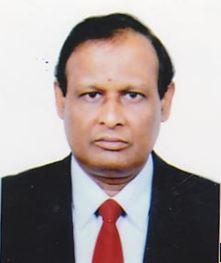 DR. MUHAMMAD ANWAR HUSSAINF/Name: Md. Shamsul HaqueM/Name: BM & DC Reg. No: 5253NID: Cell: Address: House # 4/A, Road # 71 Gulshan-2, DhakaBlood Group: 1156Voter NoLM-1401156No ImageDR. MD. LOKMAN HOSSAINF/Name: Mr. Md. Jainuddin MollahM/Name: BM & DC Reg. No: 18154NID: Cell: Address: 308/1, Senpara Parbata Mirpur-10, Dhaka.Blood Group: 1157Voter NoLM-1401157No ImageDR. SADEKA DINAF/Name: Mr. Md. Siddique AliM/Name: BM & DC Reg. No: 20006NID: Cell: Address: 308/1, Senpara Barbata Mirpur-10, Dhaka.Blood Group: 1158Voter NoLM-1401158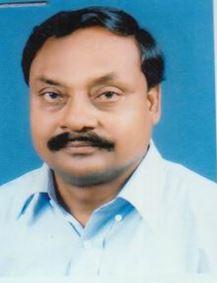 DR. MD. EUNUS ALI SARKAR (MP)F/Name: Mr. Birajuddin SarkarM/Name: BM & DC Reg. No: 14234NID: Cell: Address: C-62, Nikatar Housing Gulshan-1, Dhaka-1212Blood Group: 1159Voter NoLM-1401159No ImageDR. MOZAMMEL HOSSAIN KHANF/Name: Late Fazlur Rahman KhanM/Name: BM & DC Reg. No: 9913NID: Cell: Address: 196, Shahjahan Road, Mohammadpur, DhakaBlood Group: 1160Voter NoLM-1401160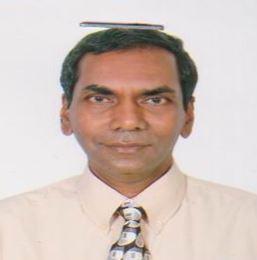 DR. ASHRAFUZZAMANF/Name: Ruhul AminM/Name: BM & DC Reg. No: 11960NID: Cell: Address: 1/11, Block-A, Iqbal Road, Asad Avenue, Mohammadpur Dhaka.Blood Group: 1161Voter NoLM-1401161No ImageDR. SYED MUHAMMAD KHOWAZ KHIZIRF/Name: Late Viku MondalM/Name: BM & DC Reg. No: 174NID: Cell: Address: 193/2, South Goran Shantipur, DhakaBlood Group: 1162Voter NoLM-1401162No ImageDR. MD. ABDUL MOBIN CHOUDHURYF/Name: Al Haj Md. Mudarris Ali ChoudhuryM/Name: BM & DC Reg. No: 7257NID: Cell: Address: 192/2, South Goran Shantipur, Dhaka.Blood Group: 1163Voter NoLM-1401163No ImageDR. MAKSUDA BEGUMF/Name: Mr. Ziaul HaqueM/Name: BM & DC Reg. No: 19709NID: Cell: Address: 346/A, Khilgaon Tilpapara, Dhaka.Blood Group: 1164Voter NoLM-1401164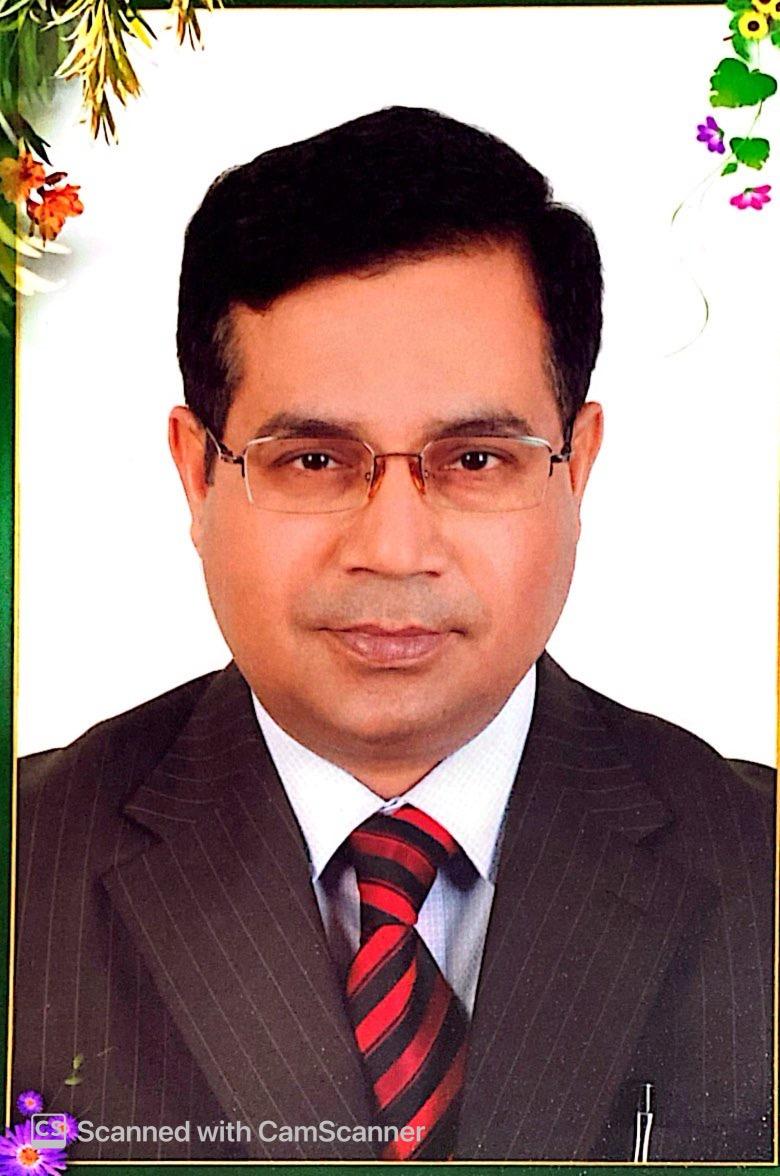 DR MD BAHAUDDIN MOLLA BADALF/Name: Late Md. Asmat Ali MollaM/Name: Anowara BegumBM & DC Reg. No: 22807NID: Cell: Address: 41/3-B, Purana Paltan, Dhaka.Blood Group: 1165Voter NoLM-1401165No ImageDR. SHAH. MD. REZAUL KARIMF/Name: Shah Md. Ali AkbarM/Name: BM & DC Reg. No: 18937NID: Cell: Address: 159/1, North Shamoli Road # 2, Dhaka.Blood Group: 1166Voter NoLM-1401166No ImageDR. AZIZUL KABIRF/Name: Late Abdur RaisM/Name: BM & DC Reg. No: 11876NID: Cell: Address: Plot # 44, 45, Road# 7, Rafique Housing Mohammadpur, Dhaka.Blood Group: 1167Voter NoLM-1401167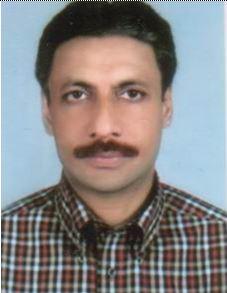 DR. MONIR UDDIN AHMED MASUMF/Name: Dr. Md. Khabir UddinM/Name: BM & DC Reg. No: 13765NID: Cell: Address: Paltan Plaza, B-2, FC, 62/6, Purana Paltan Line, Dhaka.Blood Group: 1168Voter NoLM-1401168No ImageDR. ASM GOLAM MAWLA JAHANGIR ABBASF/Name: Late Asaduzzaman BhuiyanM/Name: BM & DC Reg. No: 10646NID: Cell: Address: 424/C, Khilgaon Choudhurypara, Dhaka.Blood Group: 1169Voter NoLM-1401169No ImageDR. IQBAL SHAHRIARF/Name: Dr. Md. Abul KhairatM/Name: BM & DC Reg. No: 18008NID: Cell: Address: 162, Elephant Road, Dhanmondi, Dhaka-1205Blood Group: 1170Voter NoLM-1401170No ImageDR. MALIHA RASHIDF/Name: Dr. Harun Ar RashidM/Name: BM & DC Reg. No: 14477NID: Cell: Address: Assistant Prof. Obs & Gynae Bangabandhu Sheikh Muzib Medical University, Shahbag, Dhaka.Blood Group: 1171Voter NoLM-1401171No ImageDR. MD. JAMALUDDIN KHALIFAF/Name: Mvi. Late Shamsuddin KhalifaM/Name: BM & DC Reg. No: 9410NID: Cell: Address: 149, Central Basaboo Dhaka.Blood Group: 1172Voter NoLM-1401172No ImageDR. AHSANUR RAHMANF/Name: Abdur Rahman BhuiyanM/Name: BM & DC Reg. No: 11344NID: Cell: Address: 138/1, Shantinagar, Dhaka.Blood Group: 1173Voter NoLM-1401173No ImageDR. SHAFIUL AZAMF/Name: Prof Abdul WadudM/Name: BM & DC Reg. No: 15656NID: Cell: Address: 271/3, Elephant Road, Dhaka.Blood Group: 1174Voter NoLM-1401174No ImageDR. FATEMA MOMATAZF/Name: Abdul ZabbarM/Name: BM & DC Reg. No: NID: Cell: Address: 271/3, Elephant Road,
Dhaka.Blood Group: 1175Voter NoLM-1401175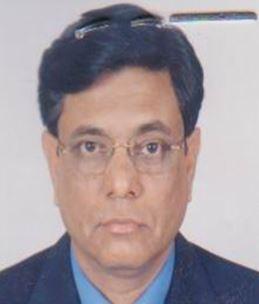 DR. MD. FAZLUL HAQUEF/Name: Late Md. Munazzir AliM/Name: BM & DC Reg. No: 8232NID: Cell: Address: 12, Abhoy Das Road, Tikatuly Dhaka.Blood Group: E X P I R E D1176Voter NoLM-1401176No ImageDR. A.K.M. MOSADDIQUL ISLAMF/Name: Abdul MatinM/Name: BM & DC Reg. No: 11890NID: Cell: Address: 68/12, Jigatola Road, Dhaka.Blood Group: 1177Voter NoLM-1401177No ImageDR. TABASSUM NILUFARF/Name: Late Danesh MollahM/Name: BM & DC Reg. No: 20805NID: Cell: Address: GP-Ka 36, Kalachandpur Gulshan, DhakaBlood Group: 1178Voter NoLM-1401178No ImageDR. DIPAK KUMAR DEBNATHF/Name: Mr. Dayananda NathM/Name: BM & DC Reg. No: 7509NID: Cell: Address: Sinior Consultant, ENT., General Hospital Comilla.Blood Group: 1179Voter NoLM-1401179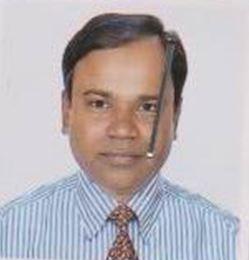 DR. MD. MUJIBUR RAHMANF/Name: Md. Belaluddin SarkerM/Name: BM & DC Reg. No: 15937NID: Cell: Address: Resident Physician Dhaka Medical College Hospital, Dhaka.Blood Group: 1180Voter NoLM-1401180No ImageDR. MD. AL MAMUNF/Name: Md. Abul Hasan Nurun NabiM/Name: BM & DC Reg. No: 23084NID: Cell: Address: 23, East Jurain Road # 1, Dhaka-1204Blood Group: 1181Voter NoLM-1401181No ImageDR. MD. IQBAL KABIRF/Name: Md. Lutful KabirM/Name: BM & DC Reg. No: 23045NID: Cell: Address: 23, East Jurain Road # 1, DhakaBlood Group: 1182Voter NoLM-1401182No ImageDR. KAMAL KRISHNA KUNDUF/Name: Kriwshna Das KunduM/Name: BM & DC Reg. No: 111NID: Cell: Address: Assistant Prof. Pathology Dhaka Medical College Hospital, Dhaka.Blood Group: 1183Voter NoLM-1401183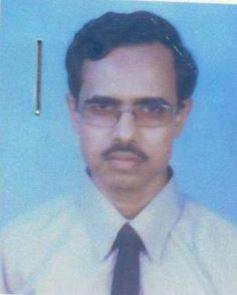 DR. MD. SHARIFUL ISLAM BHUIYAF/Name: Md. Nazrul Islam BhuiyaM/Name: BM & DC Reg. No: 23236NID: Cell: Address: 14/3, Wapda Power Housie Road Kawatkhali, Mymensingh.Blood Group: 1184Voter NoLM-1401184No ImageDR. IMAM KOWNAIN FIRDOUSIF/Name: Mohammed Mohiuddin AhmedM/Name: BM & DC Reg. No: 1379NID: Cell: Address: Flat # I, Bilding # 1 Aziz Co-Operative Complex, Shahbag, DhakaBlood Group: 1185Voter NoLM-1401185No ImageDR. MUJIBA KHATUNF/Name: Mohd Mahbubul HaqueM/Name: BM & DC Reg. No: 7907NID: Cell: Address: Flat # I, Building # 1 Aziz Co-Operative Complex, Dhaka.Blood Group: 1186Voter NoLM-1401186No ImageDR. MD. A. QASHIM KHANF/Name: Late Md. A. Khaleque KhanM/Name: BM & DC Reg. No: 10029NID: Cell: Address: Munir Medical Hall 73/3, Wireless, Mohakhali DhakaBlood Group: 1187Voter NoLM-1401187No ImageDR. A.K.M. ABUL HOSSAINF/Name: Md. Idris Ali MiahM/Name: BM & DC Reg. No: 1335NID: Cell: Address: Al-Raji Hospital, 12, Farm Gate DhakaBlood Group: 1188Voter NoLM-1401188No ImageDR. MOHIUDDIN AHMEDF/Name: Late M.A. MazidM/Name: BM & DC Reg. No: 4272NID: Cell: Address: 45/1, Central Basaboo Ground Floor, DhakaBlood Group: 1189Voter NoLM-1401189No ImageDR. MD. NURUL HOQUEF/Name: Md. Yusuf AliM/Name: BM & DC Reg. No: 3930NID: Cell: Address: B-2, Pallabi Extension, Mirpur-11, DhakaBlood Group: 1190Voter NoLM-1401190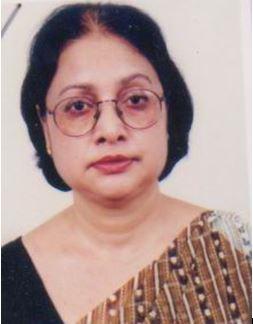 DR. LATIFA KHATUNF/Name: Late Md. AmnoosinM/Name: BM & DC Reg. No: 67NID: Cell: Address: 15, Dhanmondi R/A, Road # 12, Dhaka.Blood Group: 1191Voter NoLM-1401191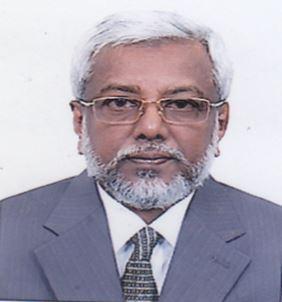 DR. KHANDAKER HAMIDUL HAQUEF/Name: Khandaker Maqbul HaqueM/Name: BM & DC Reg. No: 33NID: Cell: Address: Garden Tulip, House # 03, Road # 32, Dhanmondi R/A, Dhaka1209Blood Group: 1192Voter NoLM-1401192No ImageDR. MAHJABEEN SULTANA BEGUMF/Name: Baziruddin AhmedM/Name: BM & DC Reg. No: 8638NID: Cell: Address: 192, Green Road Dhaka.Blood Group: 1193Voter NoLM-1401193No ImageDR. MOHAMMAD FARID AHMEDF/Name: Late Abdul AliM/Name: BM & DC Reg. No: 6256NID: Cell: Address: 192, Green Road Dhaka.Blood Group: 1194Voter NoLM-1401194No ImageDR. ABDUL MUMITH CHOUDHURYF/Name: Abdul Mahib ChoudhuryM/Name: BM & DC Reg. No: NID: Cell: Address: House # 16, Road # 8, Sector-3
Uttara Moldel Town
Dhaka.Blood Group: 1195Voter NoLM-1401195No ImageDR. S.M. ABDUR RAHMANF/Name: M/Name: BM & DC Reg. No: 23136NID: Cell: 01711836577Address: Green Super Market, National Optical Centre Room-23Blood Group: TRANSFERED to BMA Dhaka CityLM-14055431196Voter NoLM-1401196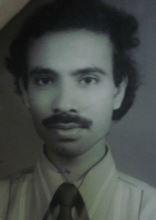 DR. MD. GOLAM SARWARF/Name: Mvi. Faziluddin MunshiM/Name: BM & DC Reg. No: 11658NID: Cell: Address: Ka-178/6, Kuril, Progoti Sarani Khilkhet, Badda Dhaka.Blood Group: 1197Voter NoLM-1401197No ImageDR. MOHAMMAD KHORSHEDUL ALAMF/Name: Mohammad Nurul HaqueM/Name: BM & DC Reg. No: 13917NID: Cell: Address: 217, North Shahjahanpur. Dhaka.Blood Group: 1198Voter NoLM-1401198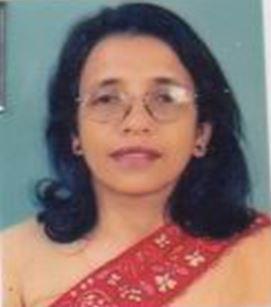 DR. NARGIS AKHTARF/Name: Sirajul HaqueM/Name: BM & DC Reg. No: 12182NID: Cell: Address: 186, Hatir Pool Shahbag, DhakaBlood Group: 1199Voter NoLM-1401199No ImageDR. HAPPYF/Name: Late Mr. Farzlul HaqueM/Name: BM & DC Reg. No: 13289NID: Cell: Address: Medical Officer Holy Family Hospital, DhakaBlood Group: 1200Voter NoLM-1401200No ImageDR. MAHABUB EMAM HOSSAINF/Name: Mr. Muzaffar Ali KhalifaM/Name: BM & DC Reg. No: 13279NID: Cell: Address: Medical Officer, BSMMU, Shahbag, DhakaBlood Group: 1201Voter NoLM-1401201No ImageDR. MOSTAFA HOSSAIN CHOUDHURYF/Name: Moazzem Hossain ChoudhuryM/Name: BM & DC Reg. No: 13535NID: Cell: Address: 48/6, R.K. Mission Road, Gopibag, DhakaBlood Group: 1202Voter NoLM-1401202No ImageDR. BILKIS BEGUMF/Name: Md. Hafizuddin MollahM/Name: BM & DC Reg. No: NID: Cell: Address: 48/6, R.K. Mission Road
Gopibag, Dhaka.Blood Group: 1203Voter NoLM-1401203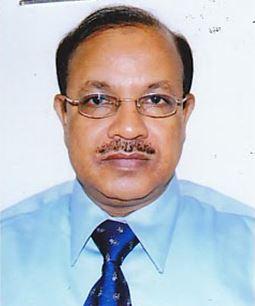 DR. ZAKIR AHMEDF/Name: Late Mr. Alauddin AhmedM/Name: BM & DC Reg. No: 7141NID: Cell: Address: Jahanara Manzil, 42, Sidheswari Circular Road, DhakaBlood Group: 1204Voter NoLM-1401204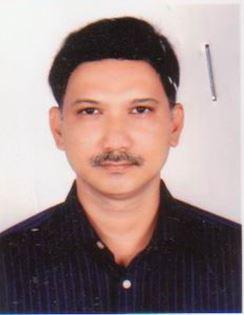 DR. RASHED MOHAMMAD KHANF/Name: Dr. Hasan Mohammad KhanM/Name: BM & DC Reg. No: 20565NID: Cell: Address: 8-9, Eastern Point, Flat # 2/802 Shantinagar, Dhaka.Blood Group: 1205Voter NoLM-1401205No ImageDR. MOMTAJ BEGUMF/Name: Md. Abu TayebM/Name: BM & DC Reg. No: 6733NID: Cell: 602489Address: Road # 56, House # 19 Gulshan, Dhaka.Blood Group: 1206Voter NoLM-1401206No ImageDR. AHMED HOSSAINF/Name: Dr. Amjad HossainM/Name: BM & DC Reg. No: 13835NID: Cell: Address: 158/3, Crecent Road, Dhanmondi, DhakaBlood Group: 1207Voter NoLM-1401207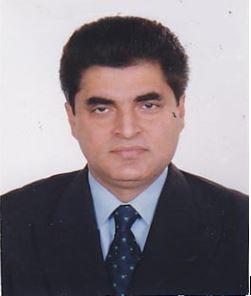 DR. H.B.M. IQBALF/Name: A.k.m. Zillur RahmanM/Name: BM & DC Reg. No: 12964NID: Cell: Address: Road # 17, House # 17, Block-D Banani, DhakaBlood Group: 1208Voter NoLM-1401208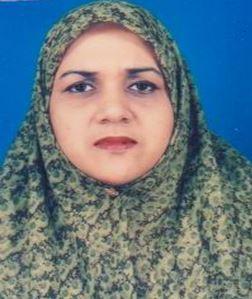 DR. TAHMINA MIRZAF/Name: Mirza Abdul HyeM/Name: BM & DC Reg. No: 16974NID: Cell: Address: House # 15, Road # 2 Kallanpur, DhakaBlood Group: 1209Voter NoLM-1401209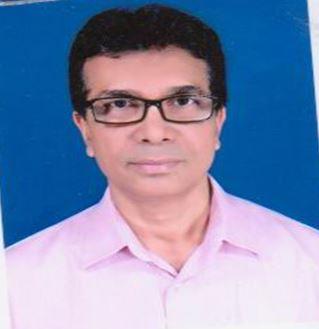 DR. NOZIR AHMADF/Name: Md. Aiyub AliM/Name: BM & DC Reg. No: 6827NID: Cell: Address: House # 15, Road # 2 Kallanpur, DhakaBlood Group: 1210Voter NoLM-1401210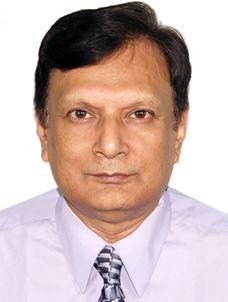 DR. FARIDUL ALAMF/Name: Late Md. Bakr MiaM/Name: BM & DC Reg. No: 9496NID: Cell: Address: Institute Of Nuclear Medicine Block-D, Bangabandhu Sheikh Muzib Medical University, Shahbag, Dhaka.Blood Group: 1211Voter NoLM-1401211No ImageDR. FARIDA BEGUM NAHERF/Name: Md. Abdul Khaleque MiahM/Name: BM & DC Reg. No: 10881NID: Cell: Address: Maricha Apartment, C-1, 17 East Rajabazar Indira Road DhakaBlood Group: 1212Voter NoLM-1401212No ImageDR. MALIK KHAIRUL ANAMF/Name: M/Name: BM & DC Reg. No: 8111NID: Cell: Address: House-17, Road-12, Dhanmondi R/A, DhakaBlood Group: TRANSFERED to BMA Dhaka CityLM-14055431213Voter NoLM-1401213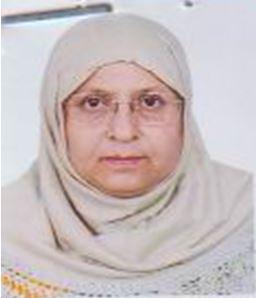 DR. SYEDA NURUNNESA BEGUMF/Name: Late Syed AminullahM/Name: BM & DC Reg. No: 8110NID: Cell: Address: House # 17, Road # 12 Dhanmondi R/A, DhakaBlood Group: 1214Voter NoLM-1401214No ImageDR. MD. GOLAM MOHIUDDINF/Name: Mosharaf HossainM/Name: N/aBM & DC Reg. No: 10645NID: Cell: n/aAddress: 365, Free School Street, Dhaka.Blood Group: O+1215Voter NoLM-1401215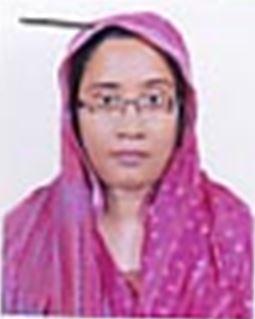 DR. NURUN NAHARF/Name: Md. Ramjan AliM/Name: BM & DC Reg. No: 15734NID: Cell: Address: Institute Of Nuclear Medicine BAEC., P.O. Box # 158 DhakaBlood Group: 1216Voter NoLM-1401216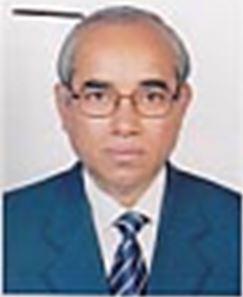 DR. MD. MIZANUL HASANF/Name: Md. Halimuddin MondalM/Name: BM & DC Reg. No: 13954NID: Cell: Address: Institute Of Nuclear Medicin B.A.E.C P.O. Box # 158, Dhaka.Blood Group: 1217Voter NoLM-1401217No ImageDR. MOHD. NAZMUL KARIM MANIKF/Name: Md. Motaleb HossainM/Name: BM & DC Reg. No: 11994NID: Cell: Address: 2/3, Purana Paltan, DhakaBlood Group: 1218Voter NoLM-1401218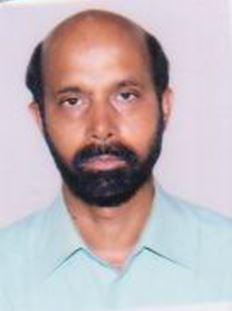 DR. LIAQUAT ALIF/Name: Md. ShahabuddinM/Name: BM & DC Reg. No: 10650NID: Cell: Address: Research Division,. BIRDEM 122, Kazi Nazrul Islam Avenue Dhaka.Blood Group: 1219Voter NoLM-1401219No ImageDR. MD. HABIBUR RAHMANF/Name: Mr. Abdul AdudM/Name: BM & DC Reg. No: 17992NID: Cell: Address: R.S. (General) SSMC Mitford Hospital, DhakaBlood Group: 1220Voter NoLM-1401220No ImageDR. QUAZI TAZUL ISLAMF/Name: Late Kazi Tofazzal HossainM/Name: BM & DC Reg. No: 1986NID: Cell: Address: Assistant Prfoessor of Radiology Bangabandhu Sheikh Muzib Medical University, Shahbag, DhakaBlood Group: 1221Voter NoLM-1401221No ImageDR. ABDULLAH-AL-MAHMUD BIR PRATIKF/Name: Md. Mafizal HaqM/Name: BM & DC Reg. No: 4597NID: Cell: Address: 17, DIT Road, Shimu Chikit Shalaya Rampura, Dhaka.Blood Group: 1222Voter NoLM-1401222No ImageDR. BADRUL JALIL CHOUDHURYF/Name: Late Abdul Jalil ChoudhuryM/Name: BM & DC Reg. No: 3876NID: Cell: Address: Flat-2E, Eastern Housing 26/B, Topkhana Road, Dhaka.Blood Group: 1223Voter NoLM-1401223No ImageDR. NADIRA BADRUN NAHERF/Name: Abul FazalM/Name: BM & DC Reg. No: 9131NID: Cell: Address: Flat-2E, Eastern Housing, 26/B, Topkhana Road DhakaBlood Group: 1224Voter NoLM-1401224No ImageDR. AYESHA KHANAMF/Name: Late Mohammad Hossain ChowdhuryM/Name: BM & DC Reg. No: 1497NID: Cell: Address: 74, North Road, Dhanmondi DhakaBlood Group: 1225Voter NoLM-1401225No ImageDR. LUTFUN NESSAF/Name: Abdul Kader BhuiyanM/Name: BM & DC Reg. No: NID: Cell: Address: 1323/2, East Seorapara
Mirpur, Dhaka.Blood Group: 1226Voter NoLM-1401226No ImageDR. MD. FARUQUE PATHANF/Name: Md. Helaluddin PathanM/Name: BM & DC Reg. No: 6418NID: Cell: Address: 1323/2, East Sewrapara Mirpur, Dhaka.Blood Group: 1227Voter NoLM-1401227No ImageDR. Q.M. HAFIZUR RAHMANF/Name: Late Mvi. Md. Shamsul HudaM/Name: BM & DC Reg. No: 483NID: Cell: Address: 6/J, Eastern Housing Apartment 26-B, Topkhana Road, Dhaka.Blood Group: 1228Voter NoLM-1401228No ImageDR. MD. HAMMAD A. BASITF/Name: Late Alhaj Jasim UddinM/Name: BM & DC Reg. No: 1163NID: Cell: Address: Principal Govt. Unany & Ayarbadic Medical College, Mirpur Dhaka.Blood Group: 1229Voter NoLM-1401229No ImageDR. MD. AHAMMAD KARIMF/Name: Fazul KarimM/Name: BM & DC Reg. No: 5744NID: Cell: Address: P.O. Box No. 41810 Jedda, K.S.ABlood Group: 1230Voter NoLM-1401230No ImageDR. MONIRUL ISLAMF/Name: Nurul IslamM/Name: BM & DC Reg. No: 21330NID: Cell: Address: 30/2. Shershah Suri Road Mohammadpur, DhakaBlood Group: 1231Voter NoLM-1401231No ImageDR. TANMAY PRAKASH BISWASF/Name: M/Name: BM & DC Reg. No: 16144NID: Cell: 01711-261897Address: Professor of Psychiatry & Director Pabna Mental Hospital, PabnaBlood Group: TRANSFERED to BMA Dhaka CityLM-14055431232Voter NoLM-1401232No ImageDR. MOHD. MIZANUR RAHMANF/Name: Md. Atiar RahmanM/Name: BM & DC Reg. No: 16508NID: Cell: Address: Century Eye Care, 1/A New Circular Road Magbazar, Dhaka.Blood Group: 1233Voter NoLM-1401233No ImageDR. QUAMRUN NESSAF/Name: Dr. Obaidur RahmanM/Name: BM & DC Reg. No: NID: Cell: Address: Upashnalay, 
69, Narinda Road
Dhaka.Blood Group: 1234Voter NoLM-1401234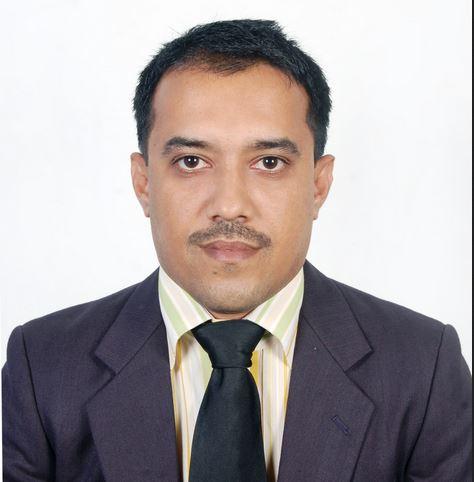 DR. MD. NOWFEL ISLAMF/Name: Late Jamal Uddin AhmedM/Name: BM & DC Reg. No: NID: Cell: Address: 15/1, Sobhanbagh Govt.  Staff Quarter,
Dhanmondi, Dhaka.Blood Group: 1235Voter NoLM-1401235No ImageDR. MD. SHAHADAT HOSSAINF/Name: Abdul Khaleque HowladerM/Name: BM & DC Reg. No: 20388NID: Cell: Address: 357, 3A, Madhubag Mogbazar, DhakaBlood Group: 1236Voter NoLM-1401236No ImageDR. MD. SHIBBIR AHMED OSMANIF/Name: Late Md. Moqbul Ahmed MozumderM/Name: BM & DC Reg. No: 18397NID: Cell: Address: Mozumder Villa 142, East Goran DhakaBlood Group: 1237Voter NoLM-1401237No ImageDR. LUTFUNNESA SIDDIQUEF/Name: Mr. Abubakar SiddiqueM/Name: BM & DC Reg. No: 12837NID: Cell: Address: 60/2, North Circular Road, Hatirpool, DhakaBlood Group: 1238Voter NoLM-1401238No ImageDR. MD. MOAZZEM HOSSAIN MUSTAFAF/Name: Md. S. A. BiswasM/Name: BM & DC Reg. No: NID: Cell: Address: 116, Monipuripara,
Tejgaon, DhakaBlood Group: 1239Voter NoLM-1401239No ImageDR. SHAFIQUR RAHMANF/Name: Dr. Osman GhaniM/Name: BM & DC Reg. No: NID: Cell: Address: 60/2, North Circular Road
Hatirpool, Dhaka.Blood Group: 1240Voter NoLM-1401240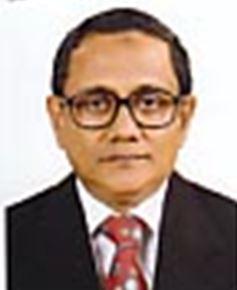 DR. MIR NAZRUL ISLAMF/Name: Mir Jalal Uddin AhmedM/Name: BM & DC Reg. No: 5257NID: Cell: Address: Eastern Fortune Flat # 1004, 12/A, Eskaton Garden Road Dhaka-1000.Blood Group: 1241Voter NoLM-1401241No ImageDR. MD. AMIRUL HAQUEF/Name: Abed Ullah BhuyanM/Name: BM & DC Reg. No: NID: Cell: Address: 103, Elephant Road
1st Floor, DhakaBlood Group: 1242Voter NoLM-1401242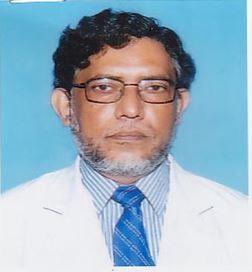 DR. MOHAMMAD OMAR FARUQF/Name: Mohammad Abdul WadudM/Name: BM & DC Reg. No: 636NID: Cell: Address: 16, Shah Jalal Avenue Sector-4, Uttara, DhakaBlood Group: 1243Voter NoLM-1401243No ImageDR. LAILA ARJUMAND BANUF/Name: M.A. QuddusM/Name: BM & DC Reg. No: 7308NID: Cell: Address: 55/3, Purana Paltan Lane, Inner Circular Road Dhaka.Blood Group: 1244Voter NoLM-1401244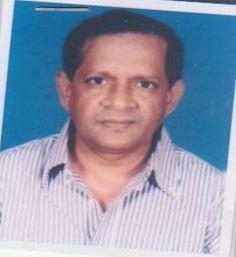 DR. MD. NAZMUL HAQUEF/Name: Dr. Md. Serajul HaqueM/Name: BM & DC Reg. No: 34NID: Cell: Address: House # 179, Road # 2 Mohammadia Housing Society Mohammadpur, DhakaBlood Group: 1245Voter NoLM-1401245No ImageDR. MOHAMMED MOFAZZAL HOSSAINF/Name: Mohammed Faez AhmedM/Name: BM & DC Reg. No: NID: Cell: Address: 55/3, Purana Paltan Lane,
Inner Circular Road
DhakaBlood Group: 1246Voter NoLM-1401246No ImageDR. MD. RUHUL AMINF/Name: Syed Wahidur RahmanM/Name: BM & DC Reg. No: 13360NID: Cell: Address: Property Row, 1/A, East Testuribazar, Flat-F-5, Dhaka.Blood Group: 1247Voter NoLM-1401247No ImageDR. MD. MEHDEE HASSANF/Name: A.T.M. IshaqueM/Name: BM & DC Reg. No: 20261NID: Cell: Address: Room # 616-F, Block-A Bangabandhu Sheikh Muzib Medical University, Shahbag, Dhaka.Blood Group: 1248Voter NoLM-1401248No ImageDR. MD. SHOHIDUR RAHMANF/Name: Md. Waliar RahmanM/Name: BM & DC Reg. No: 23191NID: Cell: Address: Room 749, Block-A Bangabandhu Sheikh Muzib Medical University, Shahbag, Dhaka.Blood Group: 1249Voter NoLM-1401249No ImageDR. MOHAMMEDUL HAQUEF/Name: Late Ahmedur RahmanM/Name: BM & DC Reg. No: NID: Cell: Address: 616-F, Block-A, Pg Hostel
Bangabandhu Sheikh Muzib Medical University, Shahabg, DhakaBlood Group: 1250Voter NoLM-1401250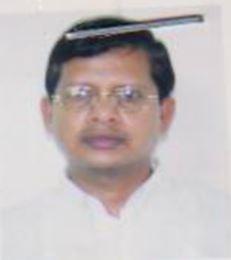 DR. MD. KHOYBAR ALIF/Name: Md. Taher UddinM/Name: BM & DC Reg. No: 17837NID: Cell: Address: 616-F, Hostel Block-A Bangabandhu Sheikh Muzib Medical University, Shahbag, DhakaBlood Group: 1251Voter NoLM-1401251No ImageDR. MD. ABBAS UDDIN CHOUDHURYF/Name: Late Haroonur Rashid ChowdhuryM/Name: BM & DC Reg. No: 24135NID: Cell: Address: 616-F, Pg Hostel Block-A Bangabandhu Sheikh Muzib Medical University, Shahbag, DhakaBlood Group: 1252Voter NoLM-1401252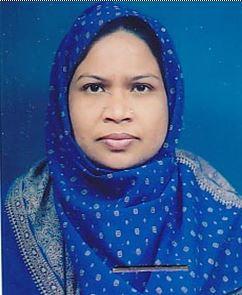 DR. SHAHIN SULTANAF/Name: Khoda Boks MondalM/Name: BM & DC Reg. No: 23346NID: Cell: Address: Institute Chaild Mother Health (ICMH) Matual, DhakaBlood Group: 1253Voter NoLM-1401253No ImageDR. MD. HUMAYUN KABIR KHANF/Name: M/Name: BM & DC Reg. No: 20381NID: Cell: Address: Room-616A, Block-A, PG Hostel, DhakaBlood Group: TRANSFERED to BMA Dhaka CityLM-14055431254Voter NoLM-1401254No ImageDR. MD. ANISUR RAHMANF/Name: Late Naram UddinM/Name: BM & DC Reg. No: 21859NID: Cell: Address: 616-F, Block-A, PG Hostel Bangabandhu Sheikh Muzib Medical University, Shahbag, DhakaBlood Group: 1255Voter NoLM-1401255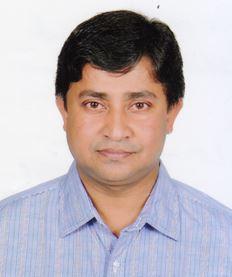 DR. MD. SHAFIQUR RAHMAN PATWARYF/Name: Mohammad Habibur Rahman PatwaryM/Name: BM & DC Reg. No: 24583NID: Cell: 01711-675864Address: 119, Banker’s Row, West Nakhal Para Tejgaon, Dhaka-1215.Blood Group: 1256Voter NoLM-1401256No ImageDR. MOHAMMED ATAUL HOQUE OSMANIF/Name: Mr. Jafar AhmedM/Name: BM & DC Reg. No: 21428NID: Cell: Address: Room # 616-F, Block-A Bangabandhu Sheikh Muzib Medical University, Shahbag, Dhaka.Blood Group: 1257Voter NoLM-1401257No ImageDR. MD. AKTAR KAMALF/Name: M/Name: BM & DC Reg. No: 13243NID: Cell: Address: Room-305, Block-B, IPGMR, Shahbag, DhakaBlood Group: TRANSFERED to BMA Dhaka CityLM-14055431258Voter NoLM-1401258No ImageDR. MAHMUD HASANF/Name: Md. Ismail MiahM/Name: BM & DC Reg. No: 20646NID: Cell: Address: Libra Pharmaceuticals Ltd Plot # 1/7, Mirpur-2, Dhaka.Blood Group: 1259Voter NoLM-1401259No ImageDR. A.S.M. ZAKIR HOSSAINF/Name: Late Hafizuddin AhmedM/Name: BM & DC Reg. No: 19952NID: Cell: Address: 9, Doctors Quarter Haly Family Hospital, Dhaka.Blood Group: 1260Voter NoLM-1401260No ImageDR. RANA JAHIRUDDIN MOHAMMEDF/Name: Late M.A. WahabM/Name: BM & DC Reg. No: 19785NID: Cell: Address: 3169/C, Malibagh Choudhurypara, Dhaka.Blood Group: 1261Voter NoLM-1401261No ImageDR. FERDOUSI BEGUMF/Name: Md. Abdur RahmanM/Name: BM & DC Reg. No: 19412NID: Cell: Address: Holy Family Red Crescent Hospital, 1, Eskaton Garden, DhakaBlood Group: 1262Voter NoLM-1401262No ImageDR. S.M. BAKHTIARF/Name: Late S.M. SefatullahM/Name: BM & DC Reg. No: 8459NID: Cell: Address: Consultant, Holy Family Red Crescent Hospital, 1, Eskaton Garden Dhaka.Blood Group: 1263Voter NoLM-1401263No ImageDR. MOSTAFA SHARIF MOHAMMADF/Name: Late Mr. S.M. MoslemM/Name: BM & DC Reg. No: 6003NID: Cell: Address: 687, Baromaghbazar, 2nd Floor DhakaBlood Group: 1264Voter NoLM-1401264No ImageDR. AFIA BEGUMF/Name: Rashidur Rahman ChoudhuryM/Name: BM & DC Reg. No: 16383NID: Cell: Address: 7B, Aziz Co-Operative Apartment Complex Shahbag, DhakaBlood Group: 1265Voter NoLM-1401265No ImageDR. MD. ABU HENA MOSTOFA KAMALF/Name: Md. Saiful IslamM/Name: BM & DC Reg. No: 18752NID: Cell: Address: Holy Family Red Crescent Hospital Maghbazar, Dhaka.Blood Group: 1266Voter NoLM-1401266No ImageDR. MD. BELAYET HOSSAIN MOLLAHF/Name: Late Jamal Uddin MollahM/Name: BM & DC Reg. No: 10754NID: Cell: Address: F/21, Zakir Hossain Road Mohammadpur DhakaBlood Group: 1267Voter NoLM-1401267No ImageDR. MD. ATIQUR RAHMAN EBNE SADIQF/Name: A.K.M. Sadique RahmanM/Name: BM & DC Reg. No: 19148NID: Cell: Address: Holy Family Red Crescent Hospital Maghbazar, Dhaka.Blood Group: 1268Voter NoLM-1401268No ImageDR. ZAKIUR RAHMANF/Name: Late Fazlur RahmanM/Name: BM & DC Reg. No: 19385NID: Cell: Address: Holy Family Red Crescent Hospital Mogbazar, Dhaka.Blood Group: 1269Voter NoLM-1401269No ImageDR. MD. ABDUL WAHABF/Name: Alhaj Md. Fazlul KarimM/Name: BM & DC Reg. No: NID: Cell: Address: Holy Family Red Crescent Hospital
Mogbazar, Dhaka.Blood Group: E X P I R E D1270Voter NoLM-1401270No ImageDR. NAIMA PERVINF/Name: Dr. M. Shaheb AliM/Name: BM & DC Reg. No: 17470NID: Cell: Address: 44, New Eskaton Dhaka.Blood Group: 1271Voter NoLM-1401271No ImageDR. A.F.M. SAKHAWAT HOSSAINF/Name: Dr. Kobad Ali MalitaM/Name: BM & DC Reg. No: 15738NID: Cell: Address: 58/Ga-1, West Rajabazar Indira Road, Dhaka.Blood Group: 1272Voter NoLM-1401272No ImageDR. MUJIBUR RAHMANF/Name: Late Md. A. LatifM/Name: BM & DC Reg. No: NID: Cell: Address: 28/4, Mohammadia Housing Society,
Mohammadpur, Dhaka.Blood Group: 1273Voter NoLM-1401273No ImageDR. SUMNUN FARUQUE TAHAF/Name: A.I.M. TahaM/Name: BM & DC Reg. No: 20704NID: Cell: Address: 5/13, Lalmatia Dhaka.Blood Group: 1274Voter NoLM-1401274No ImageDR. MAHBUB AHMEDF/Name: Mr. Manjur AhmedM/Name: BM & DC Reg. No: 11432NID: Cell: Address: 65-E, Banani Road # 17A, DhakaBlood Group: 1275Voter NoLM-1401275No ImageDR. MOHAMMAD TAJUL ISLAMF/Name: Late A.K.M. Mohsin AliM/Name: BM & DC Reg. No: 12304NID: Cell: Address: 109, Naya Paltan Dhaka.Blood Group: 1276Voter NoLM-1401276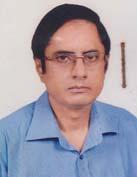 DR. MD. HABIBULLAH KHANF/Name: Late Dr. Md. Habibur Rahman KhanM/Name: BM & DC Reg. No: 8631NID: Cell: Address: Divisional Medical Officer Railway Hospitral Dhaka.Blood Group: 1277Voter NoLM-1401277No ImageDR. SYED FIROZ ALAMGIRF/Name: Syed Md. ShahjehanM/Name: BM & DC Reg. No: 15218NID: Cell: Address: D/9-F, Railway Officer Quarter DhakaBlood Group: 1278Voter NoLM-1401278No ImageDR. SHIMUL KOLI HOSSAINF/Name: M.F. ZamanM/Name: BM & DC Reg. No: NID: Cell: Address: D/9-F, Railway Officer Quarter,
DhakaBlood Group: 1279Voter NoLM-1401279No ImageDR. S.M. MATIUR RAHMANF/Name: Md. Serajuddin SarkerM/Name: BM & DC Reg. No: 9248NID: Cell: Address: 125, Lake Circus Kalabagan, Dhaka.Blood Group: 1280Voter NoLM-1401280No ImageDR. KHADIJA NAZNEENF/Name: A.B.M. MurtazaM/Name: BM & DC Reg. No: 18417NID: Cell: Address: 4, Shah Ali Bagh Mirpur, Dhaka.Blood Group: 1281Voter NoLM-1401281No ImageDR. AKLIMA AKTERF/Name: Md. Hammed Abdul Haque MiahM/Name: BM & DC Reg. No: 23547NID: Cell: Address: House #16, Road # 14, Sector # 3 Uttara, Dhaka.Blood Group: 1282Voter NoLM-1401282No ImageDR. MAHBUBA SULTANAF/Name: Iman Uddin AhmedM/Name: BM & DC Reg. No: 20424NID: Cell: Address: House# 13, Road # 5, Block-C, Sector-2, Mirpur, Dhaka.Blood Group: 1283Voter NoLM-1401283No ImageDR. IQBAL HOSSAIN CHOWDHUIRYF/Name: Md. Ismail Hossain ChowdhuryM/Name: BM & DC Reg. No: 9120NID: Cell: Address: Junior Consultant, Dept. Of Anaesthesiology Bangabandhu Sheikh Muzib Medical University, Shahbag, Dhaka.Blood Group: 1284Voter NoLM-1401284No ImageDR. FIROZA BEGUMF/Name: Md. Habibur RahmanM/Name: BM & DC Reg. No: NID: Cell: Address: 1g, Paribag Apartment-C-1
Dhaka.Blood Group: 1285Voter NoLM-1401285No ImageDR. MD. MIZANUR RAHMANF/Name: Md. Azizar RahmanM/Name: BM & DC Reg. No: 14897NID: Cell: Address: House # 46, Road # 11a Dhanmondi R/A, Dhaka.Blood Group: 1286Voter NoLM-1401286No ImageDR. JASMINE ARA HAQUEF/Name: Dr. Md. Emdadul HaqueM/Name: BM & DC Reg. No: 15659NID: Cell: Address: House # 46, Road # 11A, 5th Floor, Dhanmondi Dhaka.Blood Group: 1287Voter NoLM-1401287No ImageDR. MD. SHAHADAT HOSSAINF/Name: Md. Khodabaks SarkerM/Name: BM & DC Reg. No: 10195NID: Cell: Address: 5-D, Dhanmondi R/A Road # 5, Dhaka.Blood Group: 1288Voter NoLM-1401288No ImageDR. MD. JONAID SHAFIQF/Name: Late Dr. Shafiqur RahmanM/Name: BM & DC Reg. No: NID: Cell: Address: House # 27, Road # 114
Gulshan, Dhaka.Blood Group: 1289Voter NoLM-1401289No ImageDR. MOHAMMED ABDUR RAZZAKF/Name: Md. Abdul BasetM/Name: BM & DC Reg. No: 11915NID: Cell: Address: 7, Eskaton Garden Road, DhakaBlood Group: 1290Voter NoLM-1401290No ImageDR. FAISAL A. MUAZZAMF/Name: Dr. M.G. MuazzamM/Name: BM & DC Reg. No: 14318NID: Cell: Address: 121, Baromaghbazar Ramna, Dhaka.Blood Group: 1291Voter NoLM-1401291No ImageDR. MD. SHAHIDUR RAHMANF/Name: Late Md. Moksed AliM/Name: BM & DC Reg. No: 8436NID: Cell: Address: CTB-8, Century Tower Mogbazar, Dhaka.Blood Group: 1292Voter NoLM-1401292No ImageDR. MUHAMMOD RAFIQUL ISLAMF/Name: Azhar Uddin AhmedM/Name: BM & DC Reg. No: 17500NID: Cell: Address: 418, Block-A, BSMMU., Shahbag, Dhaka.Blood Group: 1293Voter NoLM-1401293No ImageDR. KANAK RANJAN TALUKDERF/Name: Mr. Kali Kumer TalukderM/Name: BM & DC Reg. No: 1342NID: Cell: Address: Deputy Director, Homeo. DGHS Dhaka.Blood Group: 1294Voter NoLM-1401294No ImageDR. A.B.M. MAFIZOR RAHMANF/Name: Late Alhaj Ghulur Rahman SikderM/Name: BM & DC Reg. No: 2582NID: Cell: Address: House # 17, Road # 5, Sector-6 Uttara Model Town, Dhaka.Blood Group: 1295Voter NoLM-1401295No ImageDR. MD. ABDUR RUB MONDALF/Name: Md. Mayez Uddin MondalM/Name: BM & DC Reg. No: 6956NID: Cell: Address: F-9, Arambag, Section-7 Mirpur, DhakaBlood Group: 1296Voter NoLM-1401296No ImageDR. MD. NASIR UDDINF/Name: Md. Rehan UddinM/Name: BM & DC Reg. No: 17643NID: Cell: Address: House # 14, Road # 3, Ali & Noor Real Estate Bashbari, Mohammadpur, DhakaBlood Group: 1297Voter NoLM-1401297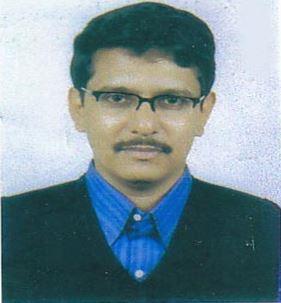 DR. IMTIAZ FARUKF/Name: Md. Omar FarukM/Name: BM & DC Reg. No: 24752NID: Cell: Address: House # 3, Ramna Complex, Baramaghbazar, DhakaBlood Group: 1298Voter NoLM-1401298No ImageDR. MD. ANWARUL HUQF/Name: Late Dr. Altafuddin AhmedM/Name: BM & DC Reg. No: 297NID: Cell: Address: 4/A, Bakshi Bazar Lane, DhakaBlood Group: 1299Voter NoLM-1401299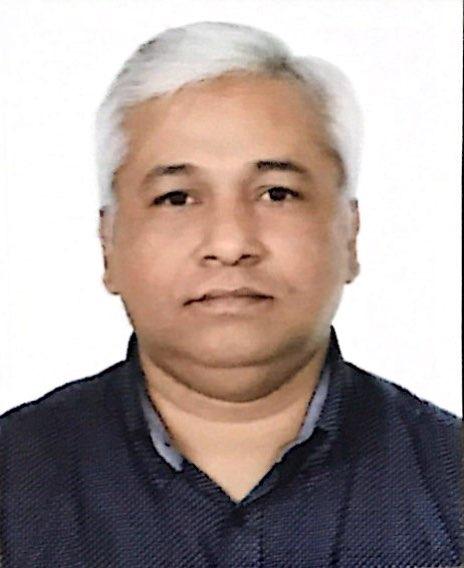 DR. MD. ZULFIKAR ALI (LENIN)F/Name: Md. Shaban Ali MiaM/Name: Sayeda Aleya KhanamBM & DC Reg. No: 26104NID: 1456235744Cell: 01972919191Address: House-15/6/I, Road # 01, Kallanpur, Dhaka-1207Blood Group: B+1300Voter NoLM-1401300No ImageDR. SAKHAWAT HOSSAINF/Name: Late Md. Anwar HossainM/Name: BM & DC Reg. No: 11402NID: Cell: Address: 85/A, Zikatola, Dhaka-1209.Blood Group: 1301Voter NoLM-1401301No ImageDR. PRASANTA KR. CHANDAF/Name: Mihir Kr. ChandaM/Name: BM & DC Reg. No: 20809NID: Cell: Address: House: 5, Old Administrative Building Mitford Hospital, Dhaka.Blood Group: 1302Voter NoLM-1401302No ImageDR. ROUSHON ARA BEGUMF/Name: Md. Altaf Uddin AhmedM/Name: BM & DC Reg. No: 6753NID: Cell: Address: B-3, E-1, Motijheel Colony Dhaka.Blood Group: 1303Voter NoLM-1401303No ImageDR. DHIRAJ MOHAN BISWASF/Name: M/Name: BM & DC Reg. No: 11007NID: Cell: Address: 3, Doctors Cottage, SSMC & Mitford Hospital, DhakaBlood Group: TRANSFERED to BMA Dhaka CityLM-14055431304Voter NoLM-1401304No ImageDR. SHAHANA AKHTER RAHMANF/Name: Shah Habibur RahmanM/Name: BM & DC Reg. No: 12543NID: Cell: Address: 2/E/1-B, Mymensingh Road Paribagh, DhakaBlood Group: 1305Voter NoLM-1401305No ImageDR. A.B.M. MUKSUDUL ALAM BASUF/Name: Md. Idris MiahM/Name: BM & DC Reg. No: 15784NID: Cell: Address: 1/G/3, Paribagh (Near Paribagh Mosque), Hatirpool DhakaBlood Group: 1306Voter NoLM-1401306No ImageDR. MUHAMMAD NUR UL ALAMF/Name: Md. Shahjahan Ali MiaM/Name: BM & DC Reg. No: 14101NID: Cell: Address: C/O Ali Ashraf Flat # 14, Complex- H, Building-1, Rosd # 2, Banani, DhakaBlood Group: B+1307Voter NoLM-1401307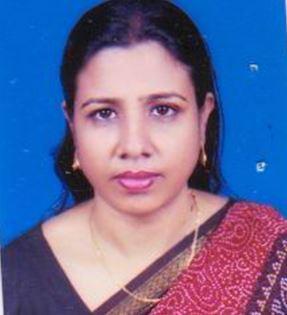 DR. NILOFER NASREEN AVAF/Name: Late Khondaker Almas UddinM/Name: BM & DC Reg. No: 18311NID: Cell: Address: 5/B, D.C. Roy Road, Ground Floor Mitford, DhakaBlood Group: 1308Voter NoLM-1401308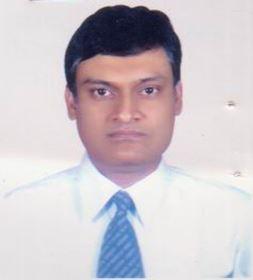 DR. A.K.M. KHURSHIDUL ALAMF/Name: Late A.k.m. Shamsul AlamM/Name: BM & DC Reg. No: 18312NID: Cell: Address: 5/B, D.C. Roy Road, Ground Floor Mitford, DhakaBlood Group: 1309Voter NoLM-1401309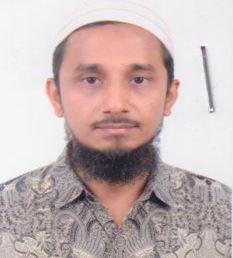 DR. KAZI SAIFUL ISLAMF/Name: Kazi Nazrul IslamM/Name: BM & DC Reg. No: 24754NID: Cell: Address: Plot # 71, Block-Ka, Mohammadpur Pisciculture Housing Society Shyamoli, DhakaBlood Group: 1310Voter NoLM-1401310No ImageDR. MUHAMMAD NURUL ISLAMF/Name: Muhammad Feroz AliM/Name: BM & DC Reg. No: 13498NID: Cell: Address: 86/2-B, Zigatola Dhaka.Blood Group: 1311Voter NoLM-1401311No ImageDR. MD. REZAUL AMINF/Name: Md. Ruhul AminM/Name: BM & DC Reg. No: 17477NID: Cell: Address: Doctors Quarter, 5 No Nolgola, Mitford Hospital, Dhaka.Blood Group: 1312Voter NoLM-1401312No ImageDR. HASAN MD. ABDUR ROUFF/Name: Late Alhaj Abdul AlimM/Name: BM & DC Reg. No: 6140NID: Cell: Address: 160, Elephant Road, Dhanmondi R/A, DhakaBlood Group: 1313Voter NoLM-1401313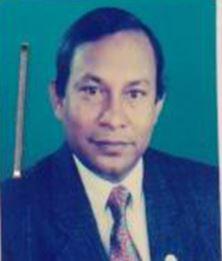 DR. MD. GOLAM RABBANIF/Name: Late Md. Gonjer AliM/Name: BM & DC Reg. No: 8763NID: Cell: Address: Director-Cum - Professor National Institute of Mental Health, Sher-E-Bangla Nagar, Dhaka-1207Blood Group: 1314Voter NoLM-1401314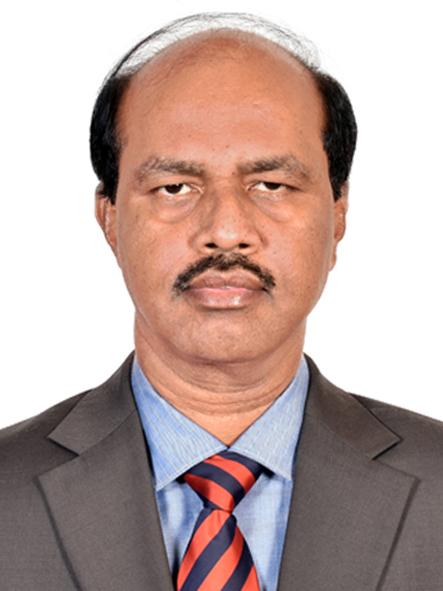 DR. MD. ABUL HASHEM KHANF/Name: Md. Seraj Uddin KhanM/Name: Asia KhatoonBM & DC Reg. No: 15946NID: 3271094223Cell: 01711-698968Address: 4, Hare Street, Wari, Dhaka-1203Blood Group: A+1315Voter NoLM-1401315No ImageDR. SHAHRUKH AHMEDF/Name: M/Name: BM & DC Reg. No: 11726NID: Cell: Address: Assistant Professor, Neuro Medicine, SSMCMH, DhakaBlood Group: TRANSFERED to BMA Dhaka CityLM-14055431316Voter NoLM-1401316No ImageDR. MD. ANWARUL KARIMF/Name: Md. Ali AkkasM/Name: BM & DC Reg. No: 20183NID: Cell: Address: Medical Officer, Dept. of Paediatric BSMMU, Shahbag, Dhaka.Blood Group: 1317Voter NoLM-1401317No ImageDR. WAHIUDDIN MAHMOODF/Name: Kafiluddin MahmoodM/Name: BM & DC Reg. No: 12800NID: Cell: Address: House # 72, Road # 11/A Dhanmondi R/A, DhakaBlood Group: 1318Voter NoLM-1401318No ImageDR. QUAIS KAMAL SAYEEDF/Name: Kamal Ahmed SayeedM/Name: BM & DC Reg. No: 13068NID: Cell: Address: Plot # 44, Road # 7, Sector # 3 Uttara Model Town DhakaBlood Group: 1319Voter NoLM-1401319No ImageDR. A.K.M. HAFIZUR RAHMANF/Name: M.A. KhalequeM/Name: BM & DC Reg. No: 3356NID: Cell: Address: House # 24, Road # 6, Dhanmondi R/A, Dhaka.Blood Group: 1320Voter NoLM-1401320No ImageDR. ALI ASKER QUORESHIF/Name: Late Dr. Fazlul Hoque QuoreshiM/Name: BM & DC Reg. No: 16931NID: Cell: Address: House # 2, Road # 49, Gulshan-2, Dhaka.Blood Group: 1321Voter NoLM-1401321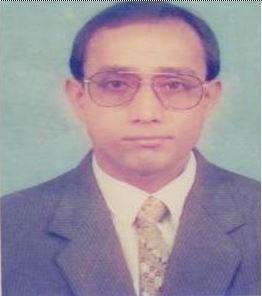 DR. A.T.M. NURANNABI SHAHF/Name: Md. Mozibar Rahman ShahM/Name: BM & DC Reg. No: 20524NID: Cell: Address: Room # 3, Old Pg Hostel Dhaka Medical College Hospital, Dhaka.Blood Group: 1322Voter NoLM-1401322No ImageDR. MOHAMMAD HASAN AKHTERF/Name: Late Md. Reza HossainM/Name: BM & DC Reg. No: NID: Cell: Address: House # 31, Road # 7
Dhanmondi R/A, Dhaka.Blood Group: 1323Voter NoLM-1401323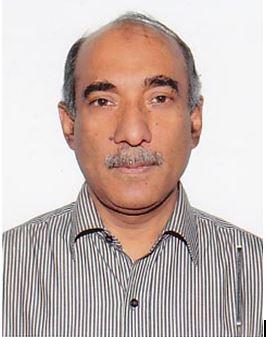 DR. MD. MAHFUZAR RAHMANF/Name: Alhaj Muzibur RahmanM/Name: BM & DC Reg. No: 12127NID: Cell: Address: 122, Ka, Azimpur Road, Dhaka.Blood Group: 1324Voter NoLM-1401324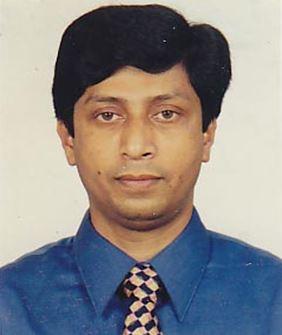 DR. SHAMSUD DOHAF/Name: A.n.m. Ashraf AliM/Name: BM & DC Reg. No: 17164NID: Cell: Address: Dhaka National Medical Institute Hospital, DhakaBlood Group: 1325Voter NoLM-1401325No ImageDR. MINHAJ RAHIM CHOUDHURYF/Name: A.R. ChoudhuryM/Name: BM & DC Reg. No: NID: Cell: Address: 19, Sukrabad, 2nd Floor,
Dhaka.Blood Group: 1326Voter NoLM-1401326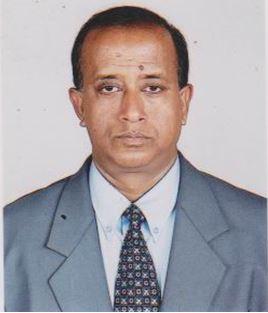 DR. MD. RAFIQUL KABIR LABUF/Name: Mr. Ashraf Ali TalukderM/Name: BM & DC Reg. No: 10740NID: Cell: Address: 238/1, Senpara Parbata, Mirpur-10 Dhaka-1216.Blood Group: 1327Voter NoLM-1401327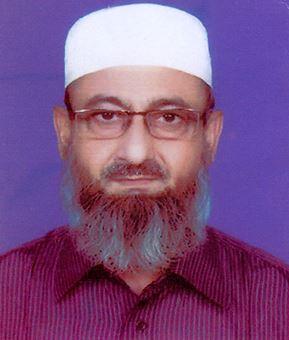 DR. SHAFIUDDIN AHMEDF/Name: Md. Hazrat Ali MunshiM/Name: Siratun NesaBM & DC Reg. No: 15896NID: Cell: 01817663836Address: Flat-A/3, Shantikunjo, House-2/1, Road No. 2, Block-D, Section-2 Mirpur, Dhaka-1216Blood Group: 1328Voter NoLM-1401328No ImageDR. MD. ANISUR RAHMANF/Name: Dr. A.J.M. Mizanur RahmanM/Name: BM & DC Reg. No: NID: Cell: Address: 47/F, Indira Road
West Rajabazar
Dhaka.Blood Group: 1329Voter NoLM-1401329No ImageDR. S.M. LUTFUL KABIRF/Name: Sultan Mahmud SikderM/Name: BM & DC Reg. No: 13512NID: Cell: Address: 201, Nipsom Hostel Mohakhali, Dhaka.Blood Group: 1330Voter NoLM-1401330No ImageDR. NAFIS AL - HAQUEF/Name: Dr. Mahfuzul HuqM/Name: BM & DC Reg. No: NID: Cell: Address: House # 9, Road # 13, Sector-3
Uttara, DhakaBlood Group: 1331Voter NoLM-1401331No ImageDR. MIZANUR RAHMANF/Name: M/Name: BM & DC Reg. No: 14616NID: Cell: Address: 208 NIPSOM Hostel, Mohakhali, Dhaka-1212Blood Group: TRANSFERED to BMA Dhaka CityLM-14055431332Voter NoLM-1401332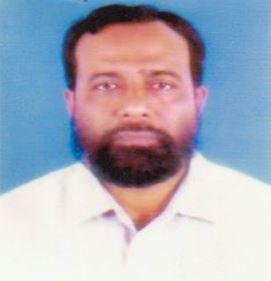 DR. J.I.M. ABDULLAH AL-HARUNF/Name: Md. Abdur RahmanM/Name: BM & DC Reg. No: 13925NID: Cell: Address: Harun Pharmacy 2B, Elephant Road, Dhaka.Blood Group: 1333Voter NoLM-1401333No ImageDR. KAMILARA KHANAMF/Name: Late Md. Nurul Islam KhanM/Name: BM & DC Reg. No: 2878NID: Cell: Address: Harun Pharmacy 2-B, Elephant Road, Dhaka.Blood Group: 1334Voter NoLM-1401334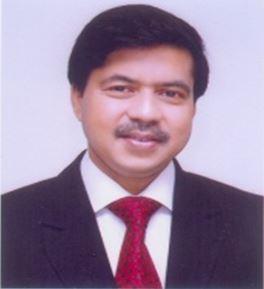 DR. MD. HABIBE MILLATF/Name: Late. Sanaullah AnsaryM/Name: Mallika Jan BegumBM & DC Reg. No: 20125NID: Cell: 01912955534Address: House # 63, Road # 5 Banani, DOHS, Dhaka1212Blood Group: O+1335Voter NoLM-1401335No ImageDR. S.M. JAGLUL A. MAZUMDARF/Name: Md. Idrish MiaM/Name: BM & DC Reg. No: 22380NID: Cell: Address: 16/A, Road # 2, Shymoli, DhakaBlood Group: 1336Voter NoLM-1401336No ImageDR. UMME RUMAN KHANAMF/Name: Md. Mohiuddin KhanM/Name: BM & DC Reg. No: 22688NID: Cell: Address: 42, Green Corner Green Road, Dhaka.Blood Group: 1337Voter NoLM-1401337No ImageDR. MD. EKRAMUL HAQ CHOWDHURYF/Name: Md. Rafiq UllahM/Name: BM & DC Reg. No: AppliedNID: Cell: Address: House # 12, Road #121 Gulshan, DhakaBlood Group: 1338Voter NoLM-1401338No ImageDR. MAMUN AL MAHTABF/Name: Mahtab Uddin AhmedM/Name: BM & DC Reg. No: 25041NID: Cell: Address: House # 17, Road # 102, Gulshan, Dhaka.Blood Group: 1339Voter NoLM-1401339No ImageDR. MD. TOWHID SALAMF/Name: Md. Abdus SalamM/Name: BM & DC Reg. No: NID: Cell: Address: 113/1, Flat-A, “Mustafiz Bhaban”
New Eskaton, Dhaka.Blood Group: 1340Voter NoLM-1401340No ImageDR. KHAN MOHAMMAD KHAIRUL MUKTADIRF/Name: Late Alhaj Mofizuddin KhanM/Name: BM & DC Reg. No: 4197NID: Cell: Address: Mim Manzil, 143, Green Road, DhakaBlood Group: 1341Voter NoLM-1401341No ImageDR. MD. MUFEEZUR RAHMANF/Name: Md. Syed AliM/Name: BM & DC Reg. No: 6792NID: Cell: Address: 695A, Baitul Aman Housing Society Mohammadpur, DhakaBlood Group: 1342Voter NoLM-1401342No ImageDR. A.K.M. AHMMEDF/Name: Late E. HossainM/Name: BM & DC Reg. No: 4051NID: Cell: Address: 6/15, Humayun Road, Dhaka.Blood Group: 1343Voter NoLM-1401343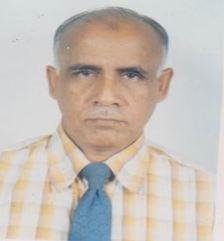 DR. REZAUL KARIMF/Name: Late Ahmed KarimM/Name: BM & DC Reg. No: 4822NID: Cell: Address: Shoma Medical Service Shekertak Road # 10, Mohammadpur, Dhaka.Blood Group: O+1344Voter NoLM-1401344No ImageDR. SURAIYA BEGUMF/Name: Salzar RahmanM/Name: BM & DC Reg. No: 4274NID: Cell: Address: House # 10, Pallabi New Extension Mirpur-7, DhakaBlood Group: 1345Voter NoLM-1401345No ImageDR. GOLAM MOSTAFA MD. ALI REZAF/Name: Mr. Abu Baqar SiddiqueM/Name: BM & DC Reg. No: 9604NID: Cell: Address: Pulse Diagnostic Centre 1/5, Outer Circular Road, DhakaBlood Group: 1346Voter NoLM-1401346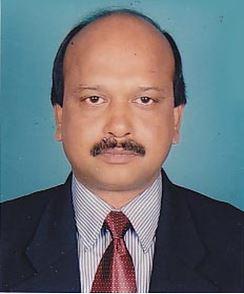 DR. HARUN AL RASHIDF/Name: Md. Siddiqur Rahman BhuiyanM/Name: BM & DC Reg. No: 12101NID: Cell: Address: 77, North Mugdapara Dhaka.Blood Group: 1347Voter NoLM-1401347No ImageDR. MD. DIDARUL ALAMF/Name: A.H.M. Mozharul HannanM/Name: BM & DC Reg. No: 6651NID: Cell: Address: Dept. of Anaesthesiology Holy Family Hospital Dhaka.Blood Group: 1348Voter NoLM-1401348No ImageDR. NAZMUL HASANF/Name: Late Nurul HussainM/Name: BM & DC Reg. No: 16127NID: Cell: Address: 37, Madda Paikpara, Mirpur DhakaBlood Group: 1349Voter NoLM-1401349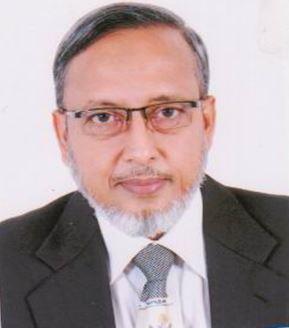 DR. MD. ABDUL MANNANF/Name: Md. Omer UddinM/Name: BM & DC Reg. No: 5284NID: Cell: Address: 10, Paribagh, Flat # 504 Dhaka.Blood Group: 1350Voter NoLM-1401350No ImageDR. MUHAMMAD ALIF/Name: Late Col. S.m.k. RahmanM/Name: BM & DC Reg. No: 11326NID: Cell: Address: House # 94/A, St. No: 6/C, Old, DOHS Dhaka.Blood Group: 1351Voter NoLM-1401351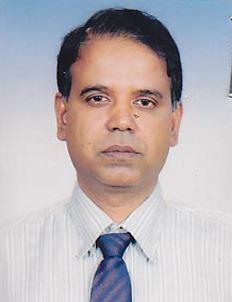 DR. MD. SHAMSUL ALAMF/Name: Asm Naim UddinM/Name: BM & DC Reg. No: 12501NID: Cell: Address: Dept. of Anaesthesiology, Holy Family Hospital 1, Eskaton Garden Dhaka.Blood Group: 1352Voter NoLM-1401352No ImageDR. ALMAS BEGUMF/Name: Eskander AliM/Name: BM & DC Reg. No: 2340NID: Cell: 608926Address: Road # 9, House #83 Gulshan-2, Dhaka.Blood Group: 1353Voter NoLM-1401353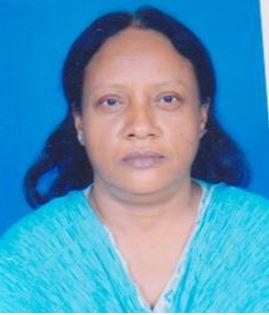 DR. HAMIDA MAIDERF/Name: Md. Abdul MaidharM/Name: BM & DC Reg. No: 15640NID: Cell: Address: 43/B, West Malibagh, Dhaka.Blood Group: 1354Voter NoLM-1401354No ImageDR. MD. SHAFIUL ALAMF/Name: Md. Tayeb Ali MondalM/Name: BM & DC Reg. No: 15214NID: Cell: Address: 43/B, West Malibagh, Dhaka.Blood Group: 1355Voter NoLM-1401355No ImageDR. MEHROSE ALAM CHOWDHURYF/Name: Mirza Alam ChowdhuryM/Name: BM & DC Reg. No: 5409NID: Cell: Address: B1 Property Mansion New Baily Road, Dhaka.Blood Group: 1356Voter NoLM-1401356No ImageDR. KAMAL UDDIN AHMEDF/Name: Noor MuhammadM/Name: BM & DC Reg. No: 4769NID: Cell: Address: BI Property Mansion New Baily Road DhakaBlood Group: 1357Voter NoLM-1401357No ImageDR. FAROOQ AHMEDF/Name: Syeduddin AhmedM/Name: BM & DC Reg. No: 6725NID: Cell: Address: 41/4, Purana Paltan Dhaka.Blood Group: 1358Voter NoLM-1401358No ImageDR. SUFIA KHANAMF/Name: Late Dr. Nasimuddin KhanM/Name: BM & DC Reg. No: 3064NID: Cell: Address: 74, Uttar Dhanmondi, Basiruddin Road, Kalabagan, Dhaka.Blood Group: 1359Voter NoLM-1401359No ImageDR. MOHAMMAD SHAHIDUR RAHMANF/Name: Late Md. Fazlur RahmanM/Name: BM & DC Reg. No: 6742NID: Cell: Address: Road # 31, House # 448, New DOHS, Mohakhali, DhakaBlood Group: 1360Voter NoLM-1401360No ImageDR. NAJMA ASHRAFF/Name: Dr. Mohammed Ashraf UddinM/Name: BM & DC Reg. No: 6107NID: Cell: Address: 9/24, Iqbal Road Mohammadpur, Dhaka.Blood Group: 1361Voter NoLM-1401361No ImageDR. MOHAMMED ASHRAF UDDINF/Name: Late Md. Abul Hashem BhuiyanM/Name: BM & DC Reg. No: 6465NID: Cell: Address: 9/24, Iqbal Road Mohammadpur, Dhaka.Blood Group: 1362Voter NoLM-1401362No ImageDR. MD. HARUN OR RASHIDF/Name: Md. Mafiz UddinM/Name: BM & DC Reg. No: NID: Cell: Address: 1/13, Hamayun Road, Block-B
Mohammadpur, Dhaka.Blood Group: 1363Voter NoLM-1401363No ImageDR. MD. ALTAF HOSSAINF/Name: Md. Akkas Ali SarkerM/Name: BM & DC Reg. No: 14201NID: Cell: Address: 1/13, Humayun Road, Block-B Mohammadpur, Dhaka.Blood Group: 1364Voter NoLM-1401364No ImageDR. SUKUMAR SARKERF/Name: Sudhir Kumar SarkerM/Name: BM & DC Reg. No: 8502NID: Cell: Address: 1/13, Humayun Road, Block-B Mohammadpur, DhakaBlood Group: 1365Voter NoLM-1401365No ImageDR. SHAHID MOHAMMED ASIB NASIMF/Name: S.M. SharfuddinM/Name: BM & DC Reg. No: 15025NID: Cell: Address: 58, Lake Circus, Kalabagan DhakaBlood Group: 1366Voter NoLM-1401366No ImageDR. MD. DELWAR HOSSAINF/Name: Mvi. Md. Zagirali BalaM/Name: BM & DC Reg. No: 4261NID: Cell: Address: B-940/2, Khilgaon Taltala, Dhaka.Blood Group: 1367Voter NoLM-1401367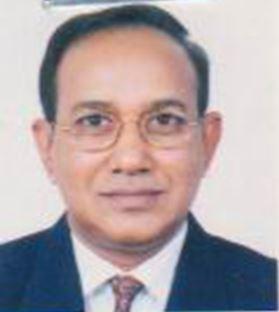 DR. KH. ABDUL AWAL RIZVIF/Name: Kh. Abdur RoufM/Name: BM & DC Reg. No: 7369NID: Cell: Address: House # 99, Street -2, Shamoly, Dhaka.Blood Group: 1368Voter NoLM-1401368No ImageDR. MD. SERAJUL HAQUEF/Name: Late Rahmat Ali MollaM/Name: BM & DC Reg. No: 10522NID: Cell: Address: Flat # 18, 211 Malibagh DhakaBlood Group: 1369Voter NoLM-1401369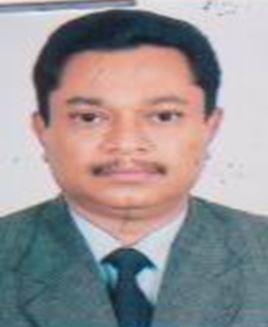 DR. MOHD. GHULAM RASULF/Name: Sheikh Aftab UddinM/Name: BM & DC Reg. No: 16456NID: Cell: Address: 810, West Kazipara, Mirpur, Dhaka.Blood Group: 1370Voter NoLM-1401370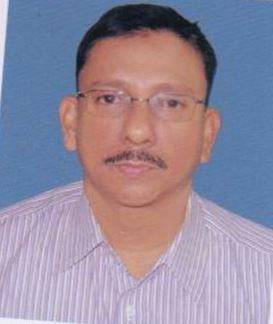 DR. MD. FIROZ KABIRF/Name: Md. Abul HashemM/Name: BM & DC Reg. No: 15073NID: Cell: Address: 52/C, Asad Avenue Mohammadpur, Dhaka.Blood Group: 1371Voter NoLM-1401371No ImageDR. SYEDA NUSHRAT PARVINF/Name: Late Syed Habibur RahmanM/Name: BM & DC Reg. No: 14747NID: Cell: Address: 27, Kashamul 3rd Lane DhakaBlood Group: 1372Voter NoLM-1401372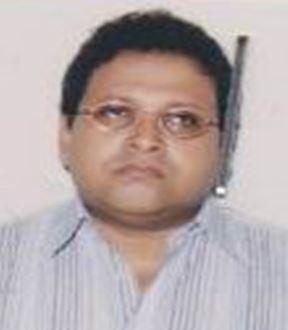 DR. HASIBUR RAHMAN BHUIYANF/Name: Mukhlesur Rahman BhuiyanM/Name: BM & DC Reg. No: 21973NID: Cell: Address: 2/3, Block-A, Lalmatia, PO & PS: Mohammadpur, Dhaka.Blood Group: 1373Voter NoLM-1401373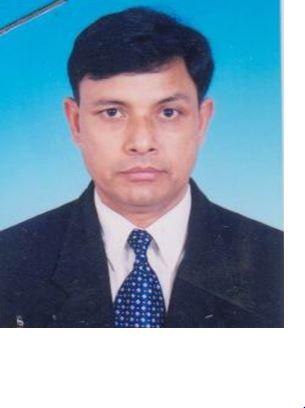 DR. SAIFUDDIN AHMMED PINTUF/Name: A.k. RafiuddinM/Name: BM & DC Reg. No: 15436NID: Cell: Address: 167/A, Free School Street Kathalbagan, Dhaka.Blood Group: 1374Voter NoLM-1401374No ImageDR. MASUM HABIBF/Name: Dr. A.q.m. Fazlul HaqM/Name: BM & DC Reg. No: 12831NID: Cell: Address: Medical Officer, OSD., NIOH, Sher-E-Bangla Nagar, Dhaka.Blood Group: E X P I R E D1375Voter NoLM-1401375No ImageDR. MOHD. HUMAYUN KABIRF/Name: Mohd. Sirajul HoqueM/Name: BM & DC Reg. No: NID: Cell: Address: Asstt. Registrar,NICVD.,
Sher-E-Bangla Nagar,
Dhaka.Blood Group: 1376Voter NoLM-1401376No ImageDR. ZAHIR UDDIN AHMEDF/Name: Dr. Shamsul HudaM/Name: BM & DC Reg. No: 19631NID: Cell: Address: 62, New Palton Lane Azimpur, DhakaBlood Group: 1377Voter NoLM-1401377No ImageDR. AINUN AFROZAF/Name: Hemayet AhmedM/Name: BM & DC Reg. No: 9948NID: Cell: Address: 2-C, House # 32, Road # 5 Dhanmondi R/A, Dhaka.Blood Group: 1378Voter NoLM-1401378No ImageDR. MD. ABDUS SAMADF/Name: Alhaj Md. Eunus Rahman BiswasM/Name: BM & DC Reg. No: 9368NID: Cell: Address: IDCH., Mohakhali Dhaka.Blood Group: 1379Voter NoLM-1401379No ImageDR. SHAMIM ARA BEGUMF/Name: Late Dr. Mozaffar RahmanM/Name: BM & DC Reg. No: 9369NID: Cell: Address: Health Economies Project, Ministry of Health Dhaka.Blood Group: 1380Voter NoLM-1401380No ImageDR. MD. SAFIULLAHF/Name: Md. AbudaudM/Name: BM & DC Reg. No: NID: Cell: Address: 372, Elephant Road
Dhaka.Blood Group: 1381Voter NoLM-1401381No ImageDR. MOHAMMAD ENAMUL HAQUEF/Name: A.N.M. Ansar UddinM/Name: BM & DC Reg. No: 8261NID: Cell: Address: No.1, Garden Road Kazipara, Kawranbazar, Dhaka.Blood Group: 1382Voter NoLM-1401382No ImageDR. BASHIR AHMEDF/Name: Late Ibrahim AhmedM/Name: BM & DC Reg. No: 13314NID: Cell: Address: R M O, IDCH, Mohakhali Dhaka.Blood Group: 1383Voter NoLM-1401383No ImageDR. MD. ABDUR RAHMANF/Name: Prof Sk. Jaher AliM/Name: BM & DC Reg. No: 7150NID: Cell: 01711-106731Address: 75/A-2, Indira Road Dhaka.Blood Group: 1384Voter NoLM-1401384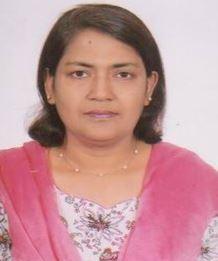 DR. SALMA CHOWDHURYF/Name: Mr. Basharat Ullah ChowdhuryM/Name: BM & DC Reg. No: 13629NID: Cell: Address: 143, Tejkunipara, Tejgaon, Dhaka.Blood Group: 1385Voter NoLM-1401385No ImageDR. MD. BADRUZZAMAN KHANF/Name: Md. Badruddin KhanM/Name: BM & DC Reg. No: 22768NID: Cell: Address: 46/3, Nayapaltan Line, Dhaka.Blood Group: 1386Voter NoLM-1401386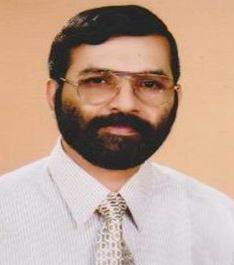 DR. SAJAL KRISHNA BANARJEEF/Name: Late Bejoy Krishna BanerjeeM/Name: BM & DC Reg. No: NID: Cell: Address: Flat # 9/D, Shajan Tower –D1
4, Segunbagicha
Dhaka-1000.Blood Group: 1387Voter NoLM-1401387No ImageDR. RAUNAK AHMEDF/Name: Late Shamsuddin AhmedM/Name: BM & DC Reg. No: NID: Cell: Address: House # 370, Block-C
Khilgaon, Dhaka.Blood Group: 1388Voter NoLM-1401388No ImageDR. KHONDKER FAZLE KABIRF/Name: Khondker Fazle AkbarM/Name: BM & DC Reg. No: 12854NID: Cell: Address: Section-2, Block-C Road #3, House # 4, Mirpur, Dhaka.Blood Group: 1389Voter NoLM-1401389No ImageDR. MOHAMMED KAMALF/Name: Late G.M. MohiuddinM/Name: BM & DC Reg. No: 8000NID: Cell: Address: 5/1, Azimpur Colony Dhaka.Blood Group: 1390Voter NoLM-1401390No ImageDR. HELALUZZAMAN AHMEDF/Name: Late Riazuddin AhmedM/Name: BM & DC Reg. No: 13456NID: Cell: Address: Medical Officer, CMSD., Tejgaon, Dhaka.Blood Group: 1391Voter NoLM-1401391No ImageDR. M. K. MIAHF/Name: Late Alhaj M. MullahM/Name: BM & DC Reg. No: 248NID: Cell: Address: 35/10/D, Shamolibagh Road-2, Dhaka.Blood Group: 1392Voter NoLM-1401392No ImageDR. MD. GOLAM JILANEE DUKEF/Name: Md. Abdur RoufM/Name: BM & DC Reg. No: 17731NID: Cell: Address: 47, Free School Street Kathalbagan, Dhaka.Blood Group: 1393Voter NoLM-1401393No ImageDR. ROUSELI HAQF/Name: Mr. Mazharul HaqM/Name: BM & DC Reg. No: 13065NID: Cell: Address: House # 7, Road # 10, Sector -3 Uttara, Dhaka.Blood Group: 1394Voter NoLM-1401394No ImageDR. A.N. NASHIMUDDIN AHMEDF/Name: Dr. Naimuddin AhmedM/Name: BM & DC Reg. No: 5738NID: Cell: Address: Prof. & Chairman Department of Clinical Pathology Bangabandhu Sheikh Muzib Medical University, Shahbag, Dhaka.Blood Group: 1395Voter NoLM-1401395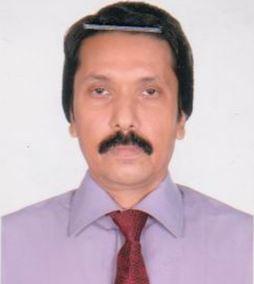 DR. MD. REZAUL QUADERF/Name: Abdul QuaderM/Name: BM & DC Reg. No: 13197NID: Cell: Address: 63/B, Sher –E-Bangla Road, Katashoor, Mohammadpur Dhaka.Blood Group: 1396Voter NoLM-1401396No ImageDR. MD. SHAMSUL ALAMF/Name: Md. Khorshed AlamM/Name: BM & DC Reg. No: 4310NID: Cell: Address: BIRDEM Hospital Eye Department Shahbag, Dhaka.Blood Group: 1397Voter NoLM-1401397No ImageDR. INAM ELAHIF/Name: M.A. HannanM/Name: BM & DC Reg. No: 22652NID: Cell: Address: House # 7, Road # 2/A, Sector -5 Uttara, Dhaka.Blood Group: 1398Voter NoLM-1401398No ImageDR. ASHIM RANJAN BARUAF/Name: Nirmalendu BaruaM/Name: BM & DC Reg. No: 6815NID: Cell: Address: B-28, Ispahani Century Estate Bara-Magbazar DhakaBlood Group: 1399Voter NoLM-1401399No ImageDR. DIPI BARUAF/Name: Dr. Shuvankar BaruaM/Name: BM & DC Reg. No: NID: Cell: Address: B-28, Ispahani Century Estate
Barao-Magbazar, DhakaBlood Group: 1400Voter NoLM-1401400No ImageDR. ELIZA SHIREENF/Name: Mr. Noor Mohammad MridhaM/Name: BM & DC Reg. No: 22549NID: Cell: Address: 304/52, Staff Quarter, BUET., Dhaka.Blood Group: 1401Voter NoLM-1401401No ImageDR. HOSNE- ARA- BEGUMF/Name: M/Name: BM & DC Reg. No: 23294NID: Cell: Address: 451/C, Khilgaon Chawrasta Khilgaon, Dhaka.Blood Group: TRANSFERED to BMA Dhaka CityLM-14055431402Voter NoLM-1401402No ImageDR. MD. REZAUL ARIFF/Name: Abdul HaiM/Name: BM & DC Reg. No: 11926NID: Cell: Address: DMRD- Part-II Bangabandhu Shikh Muzib Medical University, Shahbag, DhakaBlood Group: 1403Voter NoLM-1401403No ImageDR. NARGIS AKHTERF/Name: Mr. A.K.M. BurhanuddinM/Name: BM & DC Reg. No: NID: Cell: Address: 21/1-C, Shukrabad
Dhaka.Blood Group: 1404Voter NoLM-1401404No ImageDR. MAHMUDA BEGUMF/Name: Md. MusaM/Name: BM & DC Reg. No: 10631NID: Cell: Address: 0/9, Noorjahan Road Mohammadpur Dhaka.Blood Group: 1405Voter NoLM-1401405No ImageDR. SAYEEDA CHOWDHURYF/Name: Ishaque ChowdhuryM/Name: BM & DC Reg. No: 13563NID: Cell: Address: 76/1, South Mugdapara, Dhaka.Blood Group: 1406Voter NoLM-1401406No ImageDR. ABU MD. ZAKIRUL ISLAMF/Name: M/Name: BM & DC Reg. No: 21117NID: Cell: Address: Lecturer Dept. of Pharmacology, SSMC, DhakaBlood Group: TRANSFERED to BMA Dhaka CityLM-14055431407Voter NoLM-1401407No ImageDR. M.M. ANISUR RAHMANF/Name: Md. Iman Ali MoralM/Name: BM & DC Reg. No: 19347NID: Cell: Address: 616E, A-Block, Pg Hostel Bangabandhu Shikh Muzib Medical University, Shahbag, Dhaka.Blood Group: 1408Voter NoLM-1401408No ImageDR. JAMAL ARA BEGUMF/Name: Md. Tajammal HossainM/Name: BM & DC Reg. No: 653NID: Cell: Address: Holy Family Hospital 1, Eskaton Garden, DhakaBlood Group: 1409Voter NoLM-1401409No ImageDR. MIRAJ AHMEDF/Name: Nesaruddin AhmedM/Name: BM & DC Reg. No: 22901NID: Cell: Address: 39, West Tesuri Bazar Dhaka.Blood Group: 1410Voter NoLM-1401410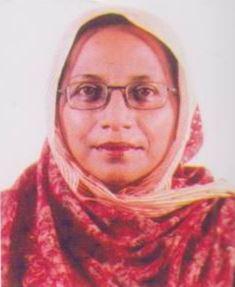 DR. YASMIN RAHMANF/Name: Late. Haji Md. Lutfur RahmanM/Name: BM & DC Reg. No: 9571NID: Cell: Address: House #44, Road #1, DOHS., Old Banani, Dhaka.Blood Group: 1411Voter NoLM-1401411No ImageDR. A.K.M. GOLAM MOHIUDDIN AHMEDF/Name: Md. Abul Kashem MiahM/Name: BM & DC Reg. No: 21232NID: Cell: Address: 49/1-A, R.K. Mission Road, Dhaka.Blood Group: 1412Voter NoLM-1401412No ImageDR. ZULFEARA HAIDERF/Name: Abdul KhalequeM/Name: BM & DC Reg. No: 3724NID: Cell: Address: Dhaka National Medical Institute Hospital Jangsan Road, Dhaka.Blood Group: 1413Voter NoLM-1401413No ImageDR. MD. SHAMIM ADOMF/Name: Kafil Uddin AhmedM/Name: BM & DC Reg. No: 3962NID: Cell: Address: House # 34/1, Road # 6 Dhanmondi R/A, Dhaka.Blood Group: 1414Voter NoLM-1401414No ImageDR. AYJAZ AHMED KHANF/Name: Late Mohammad Abdur Rashid KhanM/Name: BM & DC Reg. No: 4456NID: Cell: Address: 22/23, Babar Road, Block-B Mohammadpur Dhaka.Blood Group: 1415Voter NoLM-1401415No ImageDR. NAZNEEN KHANF/Name: Abdul Khaleque KhanM/Name: BM & DC Reg. No: 11560NID: Cell: Address: 22/23, Babar Road, Block-B Mohammadpur, DhakaBlood Group: 1416Voter NoLM-1401416No ImageDR. MD. AFZAL HOSSAINF/Name: Md. Tofil UddinM/Name: BM & DC Reg. No: 18507NID: Cell: Address: 14/2, Mirbagh Mogbazar, Dhaka.Blood Group: 1417Voter NoLM-1401417No ImageDR. SYEDA MASOOMA RAHMANF/Name: Dr. Syed Nazibor RahmanM/Name: BM & DC Reg. No: 17757NID: Cell: Address: 4, Bakshi Bazar Lane, Dhaka.Blood Group: 1418Voter NoLM-1401418No ImageDR. AMIRUZZAMAN KHAN LABLUF/Name: Adiluzzaman KhanM/Name: BM & DC Reg. No: 19610NID: Cell: Address: 127, Bora Maghbazar Dhaka-1217.Blood Group: 1419Voter NoLM-1401419No ImageDR. MD. JALALUDDIN IQBALF/Name: Late Md. IsmailM/Name: BM & DC Reg. No: 18398NID: Cell: Address: 4/1, Iqbal Road Mohammadpur, Dhaka.Blood Group: 1420Voter NoLM-1401420No ImageDR. MIAN ABDUR ROUFF/Name: Late Mian Abdul LatifM/Name: BM & DC Reg. No: 4837NID: Cell: Address: 298, Baitul Aman Housing Road # 2, Mohammadpur, Dhaka.Blood Group: 1421Voter NoLM-1401421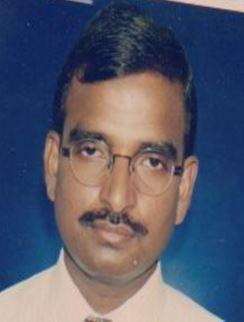 DR. MOHAMMAD OSMANF/Name: Late Mohammad HossainM/Name: BM & DC Reg. No: 19374NID: Cell: Address: 22/23, Babar Road, Block-B Mohammadpur Dhaka.Blood Group: 1422Voter NoLM-1401422No ImageDR. M.A. BASHED MIANF/Name: Late Alhaj Abdul Quddus MunshiM/Name: BM & DC Reg. No: 71NID: Cell: Address: N-23, Nurjahan Road Mohammadpur Dhaka.Blood Group: 1423Voter NoLM-1401423No ImageDR. MD. OMAR FARUQUE BHUYIANF/Name: Emdad Hossain BhuyiaM/Name: BM & DC Reg. No: 13370NID: Cell: Address: T-14, Nurjahan Road, Mohammadpur Dhaka.Blood Group: 1424Voter NoLM-1401424No ImageDR. MD. ABDUL JABBAR MIAF/Name: Late Samir Uddin MiaM/Name: BM & DC Reg. No: 14036NID: Cell: Address: 2/J, Azimpur Colony Azimpur, Dhaka.Blood Group: 1425Voter NoLM-1401425No ImageDR. SYED MD. NIZAMUDDINF/Name: Mir Syed AhmedM/Name: BM & DC Reg. No: 13528NID: Cell: Address: EMO, Dhaka Medical College Hospital Dhaka.Blood Group: 1426Voter NoLM-1401426No ImageDR. M.A. MATINF/Name: Late M.a. SobhanM/Name: BM & DC Reg. No: NID: Cell: Address: 116, Shantinagar, DhakaBlood Group: E X P I R E D1427Voter NoLM-1401427No ImageDR. TASHMINA MATINF/Name: Abdullah Al-MahmoodM/Name: BM & DC Reg. No: 1314NID: Cell: Address: 116, Shantinagar Dhaka.Blood Group: 1428Voter NoLM-1401428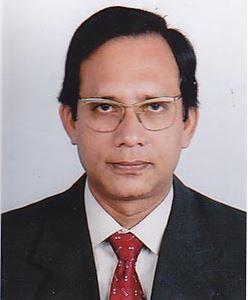 DR. MOHIUDDIN AHMED KHANF/Name: Late M.m. KhanM/Name: BM & DC Reg. No: NID: Cell: Address: 89, Science Laboratory Road
Dhanmondi R/A
Dhaka.Blood Group: 1429Voter NoLM-1401429No ImageDR. KAMAL KRISHNA KARMAKARF/Name: Late Anadi Charan KarmakarM/Name: BM & DC Reg. No: 13662NID: Cell: Address: Anaesthesiologist Department Dhaka Medical College Hospital, Dhaka.Blood Group: 1430Voter NoLM-1401430No ImageDR. MD. ABIDUR RAHMANF/Name: Mr. Shazidur RahmanM/Name: BM & DC Reg. No: 10245NID: Cell: Address: 58, Cha, West Razabazar 2nd Floor Dhaka.Blood Group: 1431Voter NoLM-1401431No ImageDR. KAZI NAZRUL ISLAMF/Name: Late Kazi Munsur AliM/Name: BM & DC Reg. No: 11739NID: Cell: Address: Medical Officer, Bangabandhu Shikh Muzib Medical University., Shahbag, Dhaka.Blood Group: 1432Voter NoLM-1401432No ImageDR. AHMED SHAHRIYAR HASANF/Name: Mr. A.H.M. FakharuddinM/Name: BM & DC Reg. No: 6950NID: Cell: Address: 57/1-B, Lake Circus Kalabagan, DhakaBlood Group: 1433Voter NoLM-1401433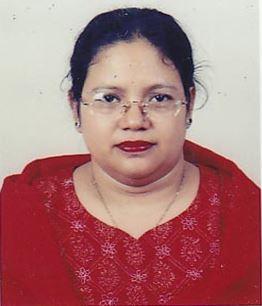 DR. SAKILA KHATUNF/Name: Late Md. SahidullahM/Name: BM & DC Reg. No: 22958NID: Cell: Address: 74, Bhazohori Shaha Street, Dhaka.Blood Group: 1434Voter NoLM-1401434No ImageDR. SHAHED ARA BEGUMF/Name: M.a. SalamM/Name: BM & DC Reg. No: 19496NID: Cell: Address: 33, New Elephant Road, Dhaka.Blood Group: 1435Voter NoLM-1401435No ImageDR. SYED A. HASSANF/Name: Alhaj Syed Ataher AliM/Name: BM & DC Reg. No: 16338NID: Cell: Address: South Asian Hospital Panthapath, 69-E, Green Road Dhaka.Blood Group: 1436Voter NoLM-1401436No ImageDR. MUHAMMAD REZAUL HAQUEF/Name: Late. Fakir Ali BiswasM/Name: BM & DC Reg. No: 13868NID: Cell: Address: 39, Abdul Hadi Lane, Dhaka.Blood Group: 1437Voter NoLM-1401437No ImageDR. REZAUL KARIM CHOWDHURYF/Name: Prof. Mujibur RahmanM/Name: BM & DC Reg. No: 5871NID: Cell: Address: 8/5, Block-B, Lalmatia Dhaka.Blood Group: 1438Voter NoLM-1401438No ImageDR. SHARFUDDIN AHMEDF/Name: Late Dr. Alhaj Shafiuddin AhmedM/Name: BM & DC Reg. No: NID: Cell: Address: 253, Lalbagh Road,
Dhaka.Blood Group: 1439Voter NoLM-1401439No ImageDR. MARIUM KHATUNF/Name: Mobarak Ali SerderM/Name: BM & DC Reg. No: 5824NID: Cell: Address: Karabi, B-1, E-1 Eskaton Garden Road Dhaka.Blood Group: 1440Voter NoLM-1401440No ImageDR. RASHIDUDDIN AHMADF/Name: Late Abdul GhafurM/Name: BM & DC Reg. No: NID: Cell: Address: Professor Newrosurgery
Bangabandhu Shikh Muzib Medical University., Shahbag, DhakaBlood Group: 1441Voter NoLM-1401441No ImageDR. KHAWAJA NAZIM UDDINF/Name: Abul KashemM/Name: BM & DC Reg. No: 8290NID: Cell: Address: 380-1, South Paikpara Al-Amin Road, Mirpur, DhakaBlood Group: 1442Voter NoLM-1401442No ImageDR. MD. GOLAM KIBRIA KHANF/Name: Late Md. Mohiuddin KhanM/Name: BM & DC Reg. No: 11187NID: Cell: Address: House # 19, Road # 1, Sector # 6 Uttara Model Town Dhaka.Blood Group: 1443Voter NoLM-1401443No ImageDR. MONOWARA BEGUMF/Name: Md. Abdus SamadM/Name: BM & DC Reg. No: 15211NID: Cell: Address: Resident Surgeon, Gyne & Obs. SSMC Mitford Hospital, Dhaka.Blood Group: 1444Voter NoLM-1401444No ImageDR. NEZAM UDDIN AHMADF/Name: Late Zafar Uddin AhmadM/Name: BM & DC Reg. No: 8953NID: Cell: Address: 7-B, Eastern Housing Appartment Siddheswari, Dhaka.Blood Group: 1445Voter NoLM-1401445No ImageDR. MD. SHAHIDUL ISLAMF/Name: Late Abdul Halim HowladerM/Name: BM & DC Reg. No: 11073NID: Cell: Address: 119, Azimpur Road Dhaka.Blood Group: 1446Voter NoLM-1401446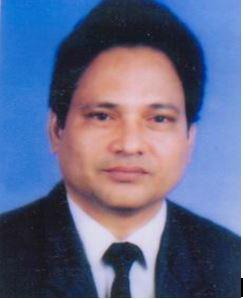 DR. A.K.M. MUSTAFA HUSSAINF/Name: Sayed Ullah MiahM/Name: BM & DC Reg. No: 9188NID: Cell: Address: Building # 17, Flat # E-2, Papia Eskaton Garden Road, Dhaka.Blood Group: 1447Voter NoLM-1401447No ImageDR. MD. ALI ASHRAF LASKERF/Name: Abdul AzizM/Name: BM & DC Reg. No: 25159NID: Cell: Address: 4/1, Pallabi, Dhaka.Blood Group: 1448Voter NoLM-1401448No ImageDR. MOHAMMAD BADRUL HOQUEF/Name: Late Abdul HoqueM/Name: BM & DC Reg. No: 12471NID: Cell: 802293Address: House No. 11/1, 3rd Floor, Flat No.-E Road No-6, Dhanmondi R/A, Dhaka-1205.Blood Group: 1449Voter NoLM-1401449No ImageDR. ABUL KALAM MOHAMMAD SHAMIM AHSANF/Name: Mohammad Abdus SaburM/Name: BM & DC Reg. No: 25061NID: Cell: Address: 73, Borobagh 3rd Floor, Section 2, Mirpur Dhaka.Blood Group: 1450Voter NoLM-1401450No ImageDR. MAHBUBUL ISLAMF/Name: Md. Abdul AwalM/Name: BM & DC Reg. No: 25221NID: Cell: Address: 58, Circular Road Dhanmondi, Hatirpool, Dhaka.Blood Group: 1451Voter NoLM-1401451No ImageDR. MD. MAHBUB ALAMF/Name: Md. Azizul HaqueM/Name: BM & DC Reg. No: 6653NID: Cell: Address: 9/A, North Dhanmondi Kalabagan, Dhaka.Blood Group: 1452Voter NoLM-1401452No ImageDR. KAMAL KRISHNA KARMAKARF/Name: M/Name: BM & DC Reg. No: 16203NID: Cell: Address: 411 Block-A, IPGMR, Shahbag, DhakaBlood Group: TRANSFERED to BMA Dhaka CityLM-14055431453Voter NoLM-1401453No ImageDR. MOINUL HAQUEF/Name: Md. Fazlul HaqueM/Name: BM & DC Reg. No: NID: Cell: Address: 19/9, Azam Road
Mohammadpur, Dhaka.Blood Group: 1454Voter NoLM-1401454No ImageDR. MOHAMMAD AZIZUL HAQUEF/Name: Late Mohammad Nowan AliM/Name: BM & DC Reg. No: 20267NID: Cell: Address: Bangladesh Medical College Dhanmondi, Dhaka.Blood Group: 1455Voter NoLM-1401455No ImageDR. A. K. M MUYEEN US SAFAF/Name: M. Nuras SafaM/Name: BM & DC Reg. No: 15884NID: Cell: Address: House # 10, Road # 6, Sector # 5 Uttara Model Town Dhaka.Blood Group: 1456Voter NoLM-1401456No ImageDR. ABUL HASAN REZWANUL KABIRF/Name: Professor Mohammad Yusuf AliM/Name: BM & DC Reg. No: 22726NID: Cell: Address: Block-C, 3/5, Lalmatia Mohammadpur Dhaka.Blood Group: 1457Voter NoLM-1401457No ImageDR. MD. ANWAR IBRAHIMF/Name: Md. IshaqueM/Name: BM & DC Reg. No: 16816NID: Cell: Address: Bangladesh Medical College Dhanmondi, Dhaka.Blood Group: 1458Voter NoLM-1401458No ImageDR. MAMUNUR RAHMANF/Name: Md. Siddiqur RahmanM/Name: BM & DC Reg. No: 18923NID: Cell: Address: 144/6/B-5, Shantinagar Bazar, Property State, Dhaka.Blood Group: 1459Voter NoLM-1401459No ImageDR. MAHMUDER RAHMANF/Name: Lutfar RahmanM/Name: BM & DC Reg. No: 9101NID: Cell: Address: 14, Eskaton Garden Road, Dhaka.Blood Group: 1460Voter NoLM-1401460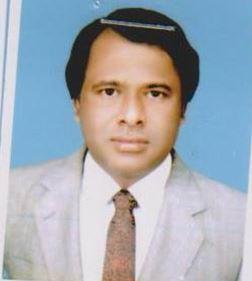 DR. MD. KHALILUR RAHMANF/Name: Alhaj Md. Shafizuddin HowladerM/Name: BM & DC Reg. No: 9376NID: Cell: Address: 95, Ka Piscicolture Housing Society, Shamoly, DhakaBlood Group: 1461Voter NoLM-1401461No ImageDR. MD. QUDDUSUR RAHMANF/Name: Joynal AbedinM/Name: BM & DC Reg. No: 11581NID: Cell: Address: 236, West Dhanmondi Road # 19 (Old), Dhaka.Blood Group: 1462Voter NoLM-1401462No ImageDR. KAZI MUMTAZ HUDAF/Name: Kazi Nurul HudaM/Name: BM & DC Reg. No: 15152NID: Cell: Address: 236, West Dhanmondi, Road # 19 (Old), DhakaBlood Group: 1463Voter NoLM-1401463No ImageDR. M. QUAMRUL HASSANF/Name: Mr. Md. Amin UllahM/Name: BM & DC Reg. No: 16745NID: Cell: Address: 10/K/1, Madhubagh Mogbazar, Dhaka.Blood Group: 1464Voter NoLM-1401464No ImageDR. KHURSHID E KHUDA TALUKDERF/Name: Dr. MQK TalukderM/Name: BM & DC Reg. No: 18075NID: Cell: Address: House # 1-D, Road # 35 Gulshan, Dhaka.Blood Group: 1465Voter NoLM-1401465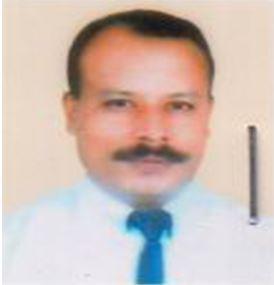 DR. M.A. MANNANF/Name: M.a. HyeM/Name: BM & DC Reg. No: 23396NID: Cell: Address: Associate Professor (Dept. of Public Health) Institute of Child & Mother Health (ICMH), Matuail, Dhaka-1362.Blood Group: 1466Voter NoLM-1401466No ImageDR. MD. SIRAJUL ISLAMF/Name: Md. Abul KalamM/Name: BM & DC Reg. No: 7052NID: Cell: Address: Sha/23/E, Adarsha Nagar Midddle Badda Dhaka.Blood Group: 1467Voter NoLM-1401467No ImageDR. MD. ZAHIDUL ISLAMF/Name: Md. Rustom AliM/Name: BM & DC Reg. No: 23426NID: Cell: Address: Pa-116, Soutth Badda Gulshan, Dhaka.Blood Group: 1468Voter NoLM-1401468No ImageDR. RAQIBUL ANWARF/Name: Sohrab HusainM/Name: BM & DC Reg. No: 10127NID: Cell: Address: House # 1, Road # 5 Baridhara, Dhaka.Blood Group: 1469Voter NoLM-1401469No ImageDR. MD. ABDUL MATINF/Name: Md. Ibrahim HossainM/Name: BM & DC Reg. No: 12585NID: Cell: Address: 52/A, Central Road Dhaka.Blood Group: 1470Voter NoLM-1401470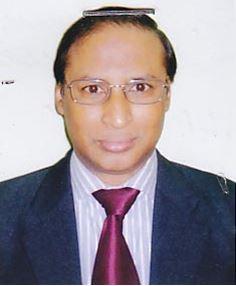 DR. MOHAMMAD DELWAR HOSSAINF/Name: Md. Afsar UddinM/Name: BM & DC Reg. No: 14517NID: Cell: Address: 38, Sukrabad Dhaka.Blood Group: 1471Voter NoLM-1401471No ImageDR. ABDUL MATINF/Name: Md. MaizuddinM/Name: BM & DC Reg. No: 18822NID: Cell: Address: 17, Doctors Quarter Holy Family Hospital, 1, Eskaton Garden Dhaka.Blood Group: 1472Voter NoLM-1401472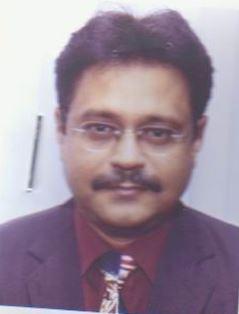 DR. M.A. SIKDER (SAJOL ASHFAQ)F/Name: M. Ali SikderM/Name: BM & DC Reg. No: 23541NID: Cell: Address: Room # 12, Doctors Quarter Holy Family Hospital 1, Eskaton Garden, Dhaka.Blood Group: 1473Voter NoLM-1401473No ImageDR. A.B.M. RAFIQUL HAQUEF/Name: Shafiqur RahmanM/Name: BM & DC Reg. No: 4012NID: Cell: Address: Delta Dahlia-4B, 36, Kamal Atatur Avenue Banani, Dhaka.Blood Group: 1474Voter NoLM-1401474No ImageDR. JESMINARA BEGUMF/Name: Late Mazidul IslamM/Name: BM & DC Reg. No: 17392NID: Cell: Address: Doctors Quarter Holy Family Hospital, 1, Eskaton Garden Dhaka.Blood Group: 1475Voter NoLM-1401475No ImageDR. RUMANA NAZNEENF/Name: Syed Mohiuddin MansurM/Name: BM & DC Reg. No: 20436NID: Cell: Address: House # 29, Road # 12A New Dhanmondi R/A Dhaka.Blood Group: 1476Voter NoLM-1401476No ImageDR. MD. MAHSHINF/Name: Md. Ramjan AliM/Name: BM & DC Reg. No: 16296NID: Cell: Address: Asst. Surgeon Central Jail Hospital, Begum Bazar, DhakaBlood Group: 1477Voter NoLM-1401477No ImageDR. SYED DELOWER HOSSAINF/Name: Syed Nurul HudaM/Name: BM & DC Reg. No: 6704NID: Cell: Address: Medical Officer Central Jail Hospital DhakaBlood Group: 1478Voter NoLM-1401478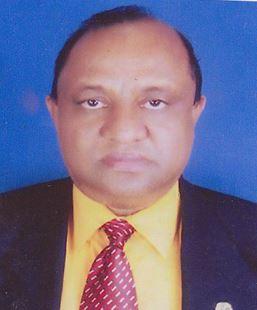 DR. A.K.M. JAFAR ULLAHF/Name: Late Md. Tajul IslamM/Name: BM & DC Reg. No: 13159NID: Cell: Address: Medical Officer Central Jail Hospital Dhaka.Blood Group: 1479Voter NoLM-1401479No ImageDR. TARIKUL ALAM CHOWDHURYF/Name: Late. Khorshed Alam ChowdhuryM/Name: BM & DC Reg. No: 5665NID: Cell: Address: Consultant, Holy Family Hospital, 1, Eskaton Garden Dhaka.Blood Group: 1480Voter NoLM-1401480No ImageDR. ABU MASUD REZAUR RAHMANF/Name: Late Mowlavi Mousuf SarkerM/Name: BM & DC Reg. No: NID: Cell: Address: Islamia Eye Hospital, Farmgate
Dhaka.Blood Group: 1481Voter NoLM-1401481No ImageDR. K.F.M. ABDULLAHF/Name: Late Dr. Mobarak Ali KhandakarM/Name: BM & DC Reg. No: 738NID: Cell: Address: The Eye Clinic 137-Z, Baro Moghbazar Dhaka.Blood Group: 1482Voter NoLM-1401482No ImageDR. MD. RASHIDUL HASSANF/Name: Alhaj M.A. KhalequeM/Name: BM & DC Reg. No: 12348NID: Cell: Address: Flat-14, Building # 5A Kazi Nazrul Islam Road, Mohammadpur, Dhaka.Blood Group: 1483Voter NoLM-1401483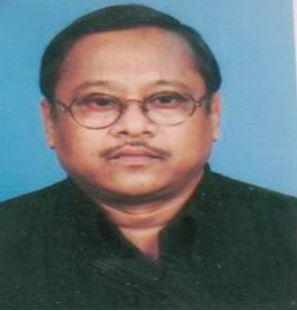 DR. MD. FAKRUL ALAMF/Name: Md. Khalilur RahmanM/Name: BM & DC Reg. No: 8021NID: Cell: Address: 24/2, West Malibagh, Dhaka.Blood Group: 1484Voter NoLM-1401484No ImageDR. VIKARUNNESSA BEGUMF/Name: Late Md. Abdul LatifM/Name: BM & DC Reg. No: 10523NID: Cell: Address: 307/A, East Nakhalpara Tejgaon, Dhaka.Blood Group: 1485Voter NoLM-1401485No ImageDR. NAUSHER ALAMF/Name: Late SirajuddinM/Name: BM & DC Reg. No: 7862NID: Cell: Address: 45, Satmasjid Road, Dhanmondi, DhakaBlood Group: 1486Voter NoLM-1401486No ImageDR. MD. MOSHTAQUE AHMEDF/Name: Abdul Hasib ChowdhuryM/Name: BM & DC Reg. No: 2919NID: Cell: Address: Plot # 35, Road # 11, Block-Kha PC. Culture Housing Society Mohammadpur, Dhaka.Blood Group: 1487Voter NoLM-1401487No ImageDR. MD. ABDUR ROB BHUIYANF/Name: Mohammad IsrafilM/Name: BM & DC Reg. No: 1023NID: Cell: Address: 14/19, Tajmohal Road, Mohammadpur DhakaBlood Group: 1488Voter NoLM-1401488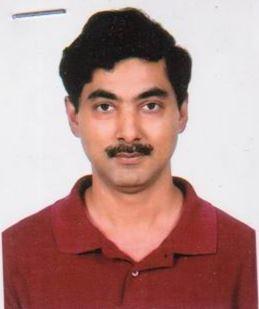 DR. ABDUL HANIFF/Name: Abdul HannanM/Name: BM & DC Reg. No: 20449NID: Cell: Address: 8/16, Sir Syed Road, Block-A, Mohammadpur, Dhaka.Blood Group: 1489Voter NoLM-1401489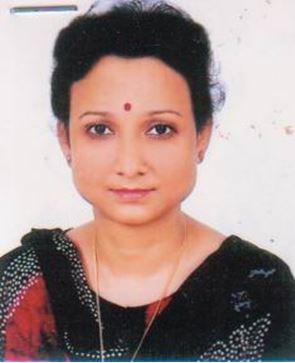 DR. KANIZ HASINAF/Name: M. Ershad HossainM/Name: BM & DC Reg. No: 20450NID: Cell: Address: 8/16, Sir Syed Road Mohammadpur Dhaka.Blood Group: 1490Voter NoLM-1401490No ImageDR. KAMAL MAHMUD CHOUDHURYF/Name: A.K.M. Hanif ChoudhuryM/Name: BM & DC Reg. No: 12620NID: Cell: Address: 22, North Road, Dhanmondi DhakaBlood Group: 1491Voter NoLM-1401491No ImageDR. SYED MAHMUDUR RAHMANF/Name: Syed Mosharaf HossainM/Name: BM & DC Reg. No: 10261NID: Cell: Address: Asst. Prof. Paediatrics Surgery Dhaka Medical College Hospital, Dhaka.Blood Group: 1492Voter NoLM-1401492No ImageDR. ABUL KALAM AZADF/Name: Md. Osman GaniM/Name: BM & DC Reg. No: 15373NID: Cell: Address: 1/22, Tajmahal Road, Block-C, Mohammadpur Dhaka.Blood Group: 1493Voter NoLM-1401493No ImageDR. FEROZE QUADERF/Name: A.k. TalukderM/Name: BM & DC Reg. No: 11380NID: Cell: Address: aBlood Group: 1494Voter NoLM-1401494No ImageDR. FAZLE ELAHIF/Name: Md. Khalilur RahmanM/Name: BM & DC Reg. No: 1063NID: Cell: Address: 5/4, Prominent Housing, Road # 3, P.C. Culture, Mohammadpur, Dhaka.Blood Group: 1495Voter NoLM-1401495No ImageDR. MOHAMMAD SALEH UDDIN SAYEDF/Name: Mr. Sayedur RahmanM/Name: BM & DC Reg. No: 18947NID: Cell: Address: House # 16, Zigatola DhakaBlood Group: 1496Voter NoLM-1401496No ImageDR. MOMEEN ABDUL KHALEQUEF/Name: A.K. Md. Kadam Ali MiahM/Name: BM & DC Reg. No: 10128NID: Cell: Address: 59, Sultangonj, Royer Bazar, Dhaka.Blood Group: 1497Voter NoLM-1401497No ImageDR. A.K.M. ANWARUL ISLAMF/Name: Md. Abul QuasemM/Name: BM & DC Reg. No: 6690NID: Cell: Address: 12, Dhaka Housing North Adabor, Shamoli, Dhaka.Blood Group: 1498Voter NoLM-1401498No ImageDR. MD. ABDUS SALAMF/Name: Late Mr. Asgor Ali SarkerM/Name: BM & DC Reg. No: 5112NID: Cell: Address: 16/8, Prominent Housing Lte. P.C. Culture Road # 3, Mohammadpur, Dhaka.Blood Group: 1499Voter NoLM-1401499No ImageDR. MD. MUZIBUR RAHMANF/Name: Late Md. Shaheb Ali SikderM/Name: BM & DC Reg. No: 1784NID: Cell: Address: Sheiule Kanjue 305/2, West Rampura, Ullon Road, Dhaka.Blood Group: 1500Voter NoLM-1401500No ImageDR. RAFIQUS SALEHINF/Name: Dr. Aftab Uddin AhmedM/Name: BM & DC Reg. No: NID: Cell: Address: 18, Doctors Quarter Holy Family Hospital, 1 Eskaton Garden Dhaka.Blood Group: 1501Voter NoLM-1401501No ImageDR. MEHERUN NESSAF/Name: Mr. Kazi Wahidur RahmanM/Name: BM & DC Reg. No: NID: Cell: Address: 18, Doctors Quarter
Holy Family Hospital
1, Eskaton Garden
Dhaka.Blood Group: 1502Voter NoLM-1401502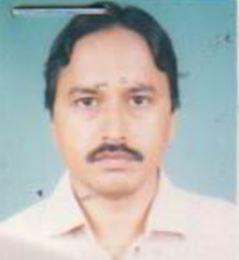 DR. MD. ABDUS SHAKOORF/Name: Late Md. Abdul Ali HawladerM/Name: BM & DC Reg. No: 19793NID: Cell: Address: Lake Breeze Apartment, Flat-3/5A, House N0.5, Road N0. 32(Old), 11(New), Dhanmondi R/A, Dhaka-1209.Blood Group: 1503Voter NoLM-1401503No ImageDR. MD. SIRAJ-UL- ISLAMF/Name: A.K.M. Chand MiahM/Name: BM & DC Reg. No: 5816NID: Cell: Address: Asst. Prof. RIHD., Sher-E-Bangla Nagar Dhaka.Blood Group: 1504Voter NoLM-1401504No ImageDR. MD. NURUL ISLAM AKANDAF/Name: M/Name: BM & DC Reg. No: 13018NID: Cell: Address: 2429 Doctors Hostel, RIHD, DhakaBlood Group: TRANSFERED to BMA Dhaka CityLM-14055431505Voter NoLM-1401505No ImageDR. SK. ABBAS UDDIN AHMEDF/Name: Sk. Golam MohammadM/Name: BM & DC Reg. No: 12566NID: Cell: Address: 6/F (Parag), Sobhanbag Govt. Officer Quarter (Old) Sobhanbag, Dhaka.Blood Group: 1506Voter NoLM-1401506No ImageDR. ABU MOHAMMED NURUL AHADF/Name: M/Name: BM & DC Reg. No: 7865NID: Cell: Address: 137 Lake Circus Kalabagan, Dhaka-1205Blood Group: TRANSFERED to BMA Dhaka CityLM-14055431507Voter NoLM-1401507No ImageDR. SHAHNAJ BEGUMF/Name: Late M.A. WohabM/Name: BM & DC Reg. No: 7864NID: Cell: Address: 137, Lake Circus, Kalabagan, Dhaka.Blood Group: 1508Voter NoLM-1401508No ImageDR. MD. ZAHIRUL ISLAMF/Name: Md. Nurul IslamM/Name: BM & DC Reg. No: 23006NID: Cell: Address: Nil Ratan Dhar Road, Jessore.Blood Group: 1509Voter NoLM-1401509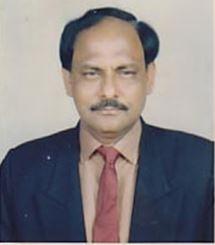 PROF. DR. MD. HARUN AR RASHIDF/Name: Late. Daulat AliM/Name: BM & DC Reg. No: 9796NID: Cell: 01711467633Address: Asso. Professor of Orthopedic Surgery Ekota Hospital Pvt. Ltd., Sadar Hospital Road Jessore.Blood Group: 1510Voter NoLM-1401510No ImageDR. MD. SHAMSUL HAQUEF/Name: Late Md. Rahim Uddin AhmedM/Name: BM & DC Reg. No: NID: Cell: Address: Mother And Child Clinic
Road # 48, House # 11
Gulshan, DhakaBlood Group: 1511Voter NoLM-1401511No ImageDR. FIROZA AKHTER BANUF/Name: Alhaj Faizul HaqueM/Name: BM & DC Reg. No: 3782NID: Cell: Address: Emo, Dhaka Medical College Hospital Dhaka.Blood Group: 1512Voter NoLM-1401512No ImageDR. KAISER FARUQUEF/Name: Late. Shah Fazlur RahmanM/Name: BM & DC Reg. No: 15200NID: Cell: Address: 27, Hatkhola Road Dhaka.Blood Group: 1513Voter NoLM-1401513No ImageDR. MOHAMMAD HOSSAINF/Name: Late Md. Golam MustafaM/Name: BM & DC Reg. No: 22886NID: Cell: Address: EMO., Dhaka Medical College Hospital Dhaka.Blood Group: 1514Voter NoLM-1401514No ImageDR. MD. KAMRUL ISLAMF/Name: Late Faizuddin SarkerM/Name: BM & DC Reg. No: 19107NID: Cell: Address: Room # 14, Old Pg Doctors Hostel Dhaka Medical College Hospital, Dhaka.Blood Group: 1515Voter NoLM-1401515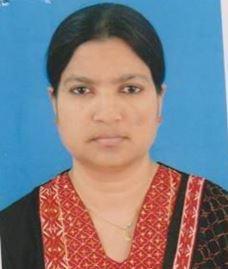 DR. SHAHIN AKHTER JAHANF/Name: Habibar RahmanM/Name: BM & DC Reg. No: 5197NID: Cell: Address: Lecturer, Anatomy Department Dhaka Medical College Hospital, Dhaka.Blood Group: 1516Voter NoLM-1401516No ImageDR. MOINUL HOSSAINF/Name: Abdul GaniM/Name: BM & DC Reg. No: 8641NID: Cell: Address: 15/9/D, Madhubag, Bora Maghbazar Dhaka.Blood Group: 1517Voter NoLM-1401517No ImageDR. AYESHA RAHMAN CHOWDHURYDR.F/Name: Dr. M.R. ChowdhuryM/Name: BM & DC Reg. No: NID: Cell: Address: House # 12, Road # 23, Sector # 7
Uttara Model Town
Dhaka.Blood Group: 1518Voter NoLM-1401518No ImageDR. FARIDA KHATUNF/Name: Mr. Abdur RashidM/Name: BM & DC Reg. No: NID: Cell: Address: 165A, Shantinagar
Dhaka.Blood Group: 1519Voter NoLM-1401519No ImageDR. ROKSHANA IVYF/Name: Md. A. RazzakM/Name: BM & DC Reg. No: 17708NID: Cell: Address: Module Diagnostic 1/G/3/ Paribag, Hatirpool Dhaka.Blood Group: 1520Voter NoLM-1401520No ImageDR. ALI HAIDER MD. TOHURUL ISLAMF/Name: M/Name: BM & DC Reg. No: 23420NID: Cell: Address: 2/10 Nawab Habibullah Road, Shahbag, Dhaka-1000Blood Group: TRANSFERED to BMA Dhaka CityLM-14055431521Voter NoLM-1401521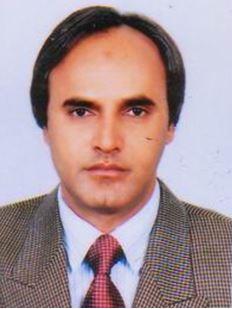 DR. MD. RAFIQUL ISLAMF/Name: Late. Moazzem HossainM/Name: BM & DC Reg. No: 16312NID: Cell: Address: National Institute of Disease Chest Hosptial (NIDCH), Mohakhali, Dhaka.Blood Group: 1522Voter NoLM-1401522No ImageDR. MD. HASIBUR RAHMANF/Name: Late Md. Mustafizur RahmanM/Name: BM & DC Reg. No: 9103NID: Cell: Address: NIDCH., Mohakhali, Dhaka.Blood Group: 1523Voter NoLM-1401523No ImageDR. MD. ATIQUR RAHMANF/Name: Alhaj Md. AnsaruddinM/Name: BM & DC Reg. No: 12904NID: Cell: Address: NIDCH, Mohakhali, Dhaka.Blood Group: 1524Voter NoLM-1401524No ImageDR. SOHELA RAHMANF/Name: Maqsoodur RahmanM/Name: BM & DC Reg. No: 20631NID: Cell: Address: 68, Haji Afsaruddin Road Royar Bazar, Dhaka.Blood Group: 1525Voter NoLM-1401525No ImageDR. A.K.M. MAHBUBUR RAHMANF/Name: Late Mvi. Shahalam MiaM/Name: BM & DC Reg. No: 1946NID: Cell: Address: Prof. of Surgery , Dhaka Medical College Hospital, DhakaBlood Group: 1526Voter NoLM-1401526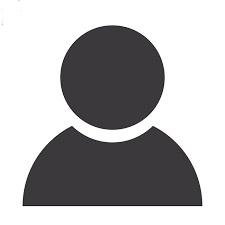 DR. JAHANARA BEGUMF/Name: Late Md. Abid AliM/Name: BM & DC Reg. No: 1947NID: Cell: Address: Deputy Director (Audit) DGHS., Mohakhali, Dhaka.Blood Group: 1527Voter NoLM-1401527No ImageDR. MD. ABDUS SOBHANF/Name: Md. Mojibur RahmanM/Name: BM & DC Reg. No: 4075NID: Cell: Address: 57/D, Road # 13 Banani, Dhaka.Blood Group: 1528Voter NoLM-1401528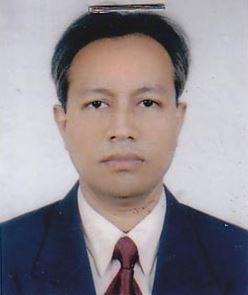 DR. MOHAMMAD MONIR UZ ZAMANF/Name: Md. Abdus SatterM/Name: BM & DC Reg. No: 24717NID: Cell: Address: 357, East Goran, Khilgaon, Dhaka.Blood Group: 1529Voter NoLM-1401529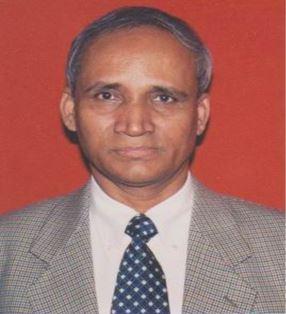 DR. RASHID E MAHBUBF/Name: Late Tamijuddin AhmedM/Name: BM & DC Reg. No: 4428NID: Cell: 807022Address: 346/1, South Paikpara, Mirpur DhakaBlood Group: 1530Voter NoLM-1401530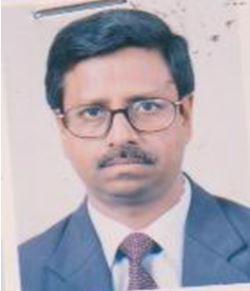 DR. A.K.M. AMINUL HOQUEF/Name: Md. Amzad Ali MiahM/Name: BM & DC Reg. No: 10045NID: Cell: Address: 340, Free School Street Hatirpool, Dhaka.Blood Group: 1531Voter NoLM-1401531No ImageDR. SUFIA RAHMANF/Name: Late Alhaj Azizur RahmanM/Name: BM & DC Reg. No: 4940NID: Cell: Address: 5/7/A, Block-D, Lalmatia, Dhaka.Blood Group: 1532Voter NoLM-1401532No ImageDR. MD. SAIFULLAHF/Name: Late Dr. Sk. WaliullahM/Name: BM & DC Reg. No: 16721NID: Cell: Address: 43/P, West Rajabazar Indira Road, DhakaBlood Group: 1533Voter NoLM-1401533No ImageDR. MD. SAYEDUL HOQUEF/Name: Amzad Ali MiahM/Name: BM & DC Reg. No: NID: Cell: Address: 340, Free School Street
Hatirpool, Dhaka.Blood Group: 1534Voter NoLM-1401534No ImageDR. FIROZA KHATUNF/Name: Md. Amzad Ali MiahM/Name: BM & DC Reg. No: 13772NID: Cell: Address: 555/10, Army Officers Quarter Kochukhet, Dhaka Cantt. Dhaka.Blood Group: 1535Voter NoLM-1401535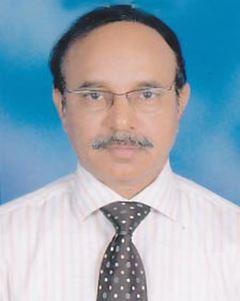 DR. MD. SIDDIQUR RAHMANF/Name: Late Mohussain AliM/Name: BM & DC Reg. No: 8463NID: Cell: Address: T-22, Noorjahan Road, Mohammadpur Dhaka.Blood Group: 1536Voter NoLM-1401536No ImageDR. MD. ABDUL MALEQUE KHANF/Name: Alhaj Joynal Abedin KhanM/Name: BM & DC Reg. No: 15034NID: Cell: Address: National Institute of Ophthalmology Sher-E-Bangla Nagar, Dhaka.Blood Group: 1537Voter NoLM-1401537No ImageDR. MD. ZAKIR HOSSAINF/Name: Dr. Md. Zahir UddinM/Name: BM & DC Reg. No: 16540NID: Cell: Address: National Institute of Ophthalmology, Sher-E-Banglanagar Dhaka.Blood Group: 1538Voter NoLM-1401538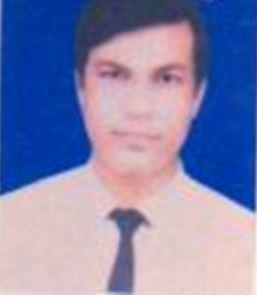 DR. MD. SHAMSUL HOQUE MALLICKF/Name: Md. Anowar Ali MallickM/Name: BM & DC Reg. No: 14176NID: Cell: Address: House # D/14, University Campus Jahangir Nagar University, Savar, Dhaka.Blood Group: 1539Voter NoLM-1401539No ImageDR. MD. ABUL BASHAR SHEIKHF/Name: Md. Kalachan SheikhM/Name: BM & DC Reg. No: 17431NID: Cell: Address: Asst. Reg. NIOH Unit-III, Sher-E-Banglanagar, Dhaka.Blood Group: 1540Voter NoLM-1401540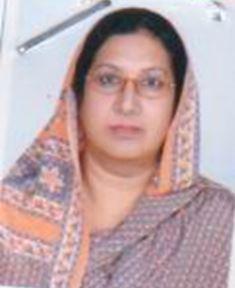 DR. SELINA KHANF/Name: Mr. Golam Rahman KhanM/Name: BM & DC Reg. No: 11128NID: Cell: Address: House # 33, Block-E, Zakir Hossain Road Mohammadpur Dhaka.Blood Group: 1541Voter NoLM-1401541No ImageDR. A.H.M. ENAYET HOSSAINF/Name: Mr. T. AliM/Name: BM & DC Reg. No: 17022NID: Cell: Address: National Institute of Ophtholmology Sher-E-Banglanagar Dhaka.Blood Group: 1542Voter NoLM-1401542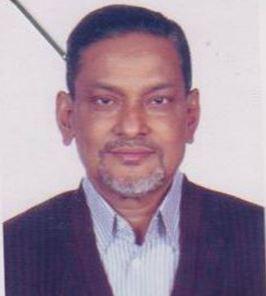 DR. MD. ABDUL QUDDUSF/Name: Md. Abdul QuddusM/Name: BM & DC Reg. No: 14707NID: Cell: Address: Kanta Clinic Baridhara, Nutan Bazar Gulshan-2, Dhaka.Blood Group: 1543Voter NoLM-1401543No ImageDR. ABDUR RAHIM DEWANF/Name: Moulavi Md. KayemuddinM/Name: BM & DC Reg. No: 6151NID: Cell: Address: Resident Surgeon, National Institute of Ophthalmology Sher-E-Banglanagar Dhaka.Blood Group: 1544Voter NoLM-1401544No ImageDR. S.M. MANZURUL HAQF/Name: Dr. S.M. Mozharul HaqM/Name: BM & DC Reg. No: 14143NID: Cell: Address: House # 7, Road # 6, Sector # 4 Uttara Model Town, Dhaka.Blood Group: 1545Voter NoLM-1401545No ImageDR. GULSHAN ARAF/Name: Late Liaquat HussainM/Name: BM & DC Reg. No: 15585NID: Cell: Address: 46, Solimullah Road, Mohammadpur Dhaka.Blood Group: 1546Voter NoLM-1401546No ImageDR. KAZI MOHIBUR RAHMANF/Name: Kazi Masihur RahmanM/Name: BM & DC Reg. No: 25313NID: Cell: Address: House # 42, Road # 3A Dhanmondi R/A Dhaka.Blood Group: 1547Voter NoLM-1401547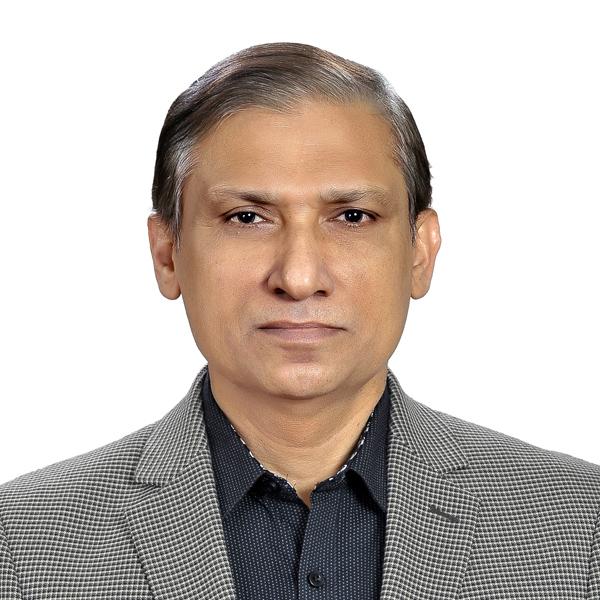 DR. MD. TARIQUE MEHEDI (PARVEZ)F/Name: Md. Nadir HossainM/Name: Mrs. Rashida BegumBM & DC Reg. No: 25325NID: 9103594876Cell: 01711008204Address: Flat No: D-7, Rupayan Shariatullah Tower, 109/A, Kazi Office Lane, Baro Maghbazar, DhakaBlood Group: B+1548Voter NoLM-1401548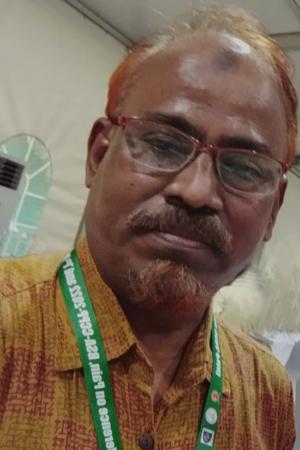 PROFESSOR DR.MD.AMINUL QADER MIRZAF/Name: Late. Mirza Abdul QaderM/Name: Begum Zainob QaderBM & DC Reg. No: 14986NID: 4201354778Cell: 01914332681Address: House 31,Flat- A4, Road 7/D,Sector 9,Uttara,Dhaka.Blood Group: A+1549Voter NoLM-1401549No ImageDR. SK. MD. MAMUNUR RAHMAN MALIKF/Name: Sk. Abdul MalekM/Name: BM & DC Reg. No: 18236NID: Cell: Address: 2/5, Block-C, Lalmatia Dhaka.Blood Group: 1550Voter NoLM-1401550No ImageDR. MST. HABIBA KHATUNF/Name: Khondker Matiar RahmanM/Name: BM & DC Reg. No: 19912NID: Cell: Address: House # 42, Road # 3A Dhanmondi R/A\\ Dhaka.Blood Group: 1551Voter NoLM-1401551No ImageDR. KAZI MONISUR RAHMANF/Name: Kazi Masihur RahmanM/Name: BM & DC Reg. No: 23212NID: Cell: Address: House # 42, Road # 3A, Dhanmondi R/A DhakaBlood Group: 1552Voter NoLM-1401552No ImageDR. KAZI MASIHUR RAHMANF/Name: Kazi Matiur RahmanM/Name: BM & DC Reg. No: NID: Cell: Address: House # 42, Road # 3A
Dhanmondi R/A
Dhaka.Blood Group: 1553Voter NoLM-1401553No ImageDR. AFTAB YUSUF RAJF/Name: Yusuf HossainM/Name: BM & DC Reg. No: 89213NID: Cell: Address: House # 9, Road # 4, Plat # B-4 Dhanmondi R/A Dhaka.Blood Group: 1554Voter NoLM-1401554No ImageDR. NANCY NAZNEENF/Name: Prof. Sheikh Nesaruddin AhmedM/Name: BM & DC Reg. No: 23210NID: Cell: Address: House 9, Road # 4, Flat: B-4 Dhanmondi R/A Dhaka.Blood Group: 1555Voter NoLM-1401555No ImageDR. A.K.M. ANWAR ULLAHF/Name: Late Md. Guna GaziM/Name: BM & DC Reg. No: 6629NID: Cell: Address: 66 H, Azimpur Estate Azimpur, Dhaka.Blood Group: 1556Voter NoLM-1401556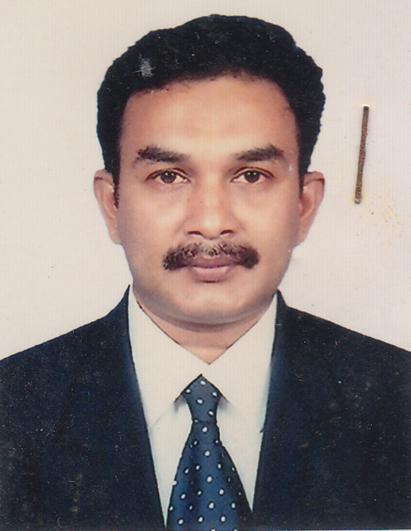 DR. SHAHEEN UL ISLAMF/Name: K.M. Sirjul IslamM/Name: BM & DC Reg. No: 17724NID: Cell: Address: 64/1, Zigatola, Dhaka.Blood Group: 1557Voter NoLM-1401557No ImageDR. SHAH M. HAFIZUR RAHMANF/Name: Shah Md. Shafiqur RahmanM/Name: BM & DC Reg. No: 22487NID: Cell: Address: C/572 (A) Khilgaon Chowdhurypara Dhaka.Blood Group: 1558Voter NoLM-1401558No ImageDR. A.K.M. KAMAL UDDINF/Name: Late Khursheduddin BhuyanM/Name: BM & DC Reg. No: 6300NID: Cell: Address: Junior Consultant Chest Hospital (NIDCH), Mohakhali, Dhaka.Blood Group: 1559Voter NoLM-1401559No ImageDR. PARVEEN SULTANAF/Name: Kh. Habibur RahmanM/Name: BM & DC Reg. No: NID: Cell: Address: House-12, Road-116
Gulshan, Dhaka.Blood Group: 1560Voter NoLM-1401560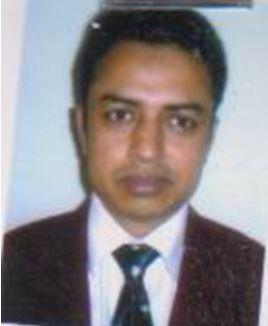 DR. MD. ABDUS SAMADF/Name: Mr. M.a. QuddusM/Name: BM & DC Reg. No: 20951NID: Cell: Address: H-228, Road-6 Mohammadia Housing Mohammadpur, DhakaBlood Group: 1561Voter NoLM-1401561No ImageDR. DINAR AHMEDF/Name: Late Md. Safayet HossainM/Name: BM & DC Reg. No: 6483NID: Cell: Address: 12/8, Salimullah Road, Mohammadpur Dhaka.Blood Group: 1562Voter NoLM-1401562No ImageDR. MD. NURUL ABSARF/Name: Md. NaimuddinM/Name: BM & DC Reg. No: 1179NID: Cell: Address: Property Place 66, Central Road, Dhanmondi Dhaka.Blood Group: 1563Voter NoLM-1401563No ImageDR. SHAIKH ZULFIKAR AHMEDF/Name: Dr. S.A. SattarM/Name: BM & DC Reg. No: 6336NID: Cell: Address: 55/1, Road-27 Dhanmondi R/A Dhaka.Blood Group: 1564Voter NoLM-1401564No ImageDR. MOHAMMED AMANULLAHF/Name: Mohammad ShafayetullahM/Name: BM & DC Reg. No: NID: Cell: Address: Hc. 10, Sher-E-Bangla Nogor
Shongsod Chator
DhakaBlood Group: 1565Voter NoLM-1401565No ImageDR. SAYEEDA AKHTARF/Name: Md. Ainul HoqueM/Name: BM & DC Reg. No: 6281NID: Cell: Address: Hc. 10, Sher-E-Bangla Nogar Shangsad Chator Dhaka.Blood Group: 1566Voter NoLM-1401566No ImageDR. SHAMSUN NAHARF/Name: Mr. Muzaffar MiaM/Name: BM & DC Reg. No: 9406NID: Cell: Address: 66/H, Azimpur Estate, Dhaka.Blood Group: 1567Voter NoLM-1401567No ImageDR. MD. HAIDER ALI KHANF/Name: Late Md. Kobad Ali KhanM/Name: BM & DC Reg. No: NID: Cell: Address: Popular Diagnostic Center
272, Elephant Road
Dhaka.Blood Group: 1568Voter NoLM-1401568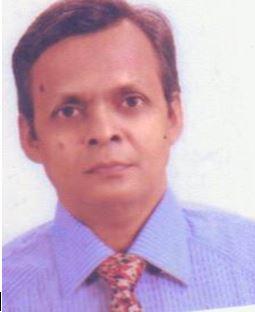 DR. MD. MAINUR RAHMAN MAMUNF/Name: A. Khaleque HowladerM/Name: BM & DC Reg. No: NID: Cell: Address: 2/3, Purana Paltan
Dhaka.Blood Group: 1569Voter NoLM-1401569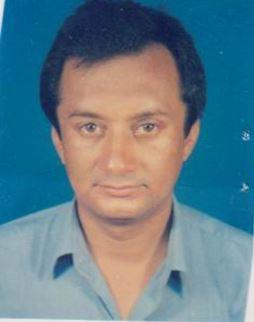 DR. GIAS UDDIN AHMADF/Name: Dr. Shamsul HudaM/Name: BM & DC Reg. No: 15273NID: Cell: Address: 19/14, Mega Elisium (4th Floor) Block-B, Babar Road, Mohammadpur Dhaka.Blood Group: 1570Voter NoLM-1401570No ImageDR. MD. ABDUS SALAMF/Name: Late Rahimuddin AhmedM/Name: BM & DC Reg. No: 14952NID: Cell: Address: 7/D Green Tower 53 Green Road, Dhanmondi Dhaka.Blood Group: 1571Voter NoLM-1401571No ImageDR. MD. AKHTER HOSSAINF/Name: Moazzam HossainM/Name: BM & DC Reg. No: 17205NID: Cell: Address: Asst. Registrar, Eye Dept. 60/1, West Rajabazar, Tejgaon, Dhaka.Blood Group: 1572Voter NoLM-1401572No ImageDR. JASIMUDDIN AHMEDF/Name: Alhaj Md. Sadeque MiahM/Name: BM & DC Reg. No: 13035NID: Cell: Address: Munshi Villa, Vill-Hajeegonj, PO & Dist: Narayangonj.Blood Group: 1573Voter NoLM-1401573No ImageDR. AMEENA MAJIDF/Name: Abdul MajidM/Name: BM & DC Reg. No: 6320NID: Cell: Address: Sufia House 35, New Eskaton Road Ramna, Dhaka.Blood Group: 1574Voter NoLM-1401574No ImageDR. MD. RAFIQUL ISLAMF/Name: Md. Nurul IslamM/Name: BM & DC Reg. No: 24542NID: Cell: Address: 38, Arjatpara (2nd Floor) Mohakhali, Dhaka.Blood Group: 1575Voter NoLM-1401575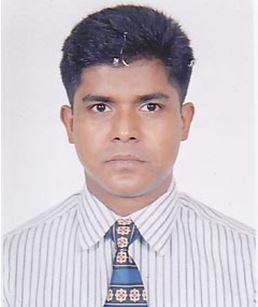 DR. YAMIN SHAHRIAR CHOWDHURYF/Name: A.k.m. Mozammel Hoq ChowdhuryM/Name: BM & DC Reg. No: 24394NID: Cell: Address: 80, Monipuri Para Tejgaon, Dhaka.Blood Group: 1576Voter NoLM-1401576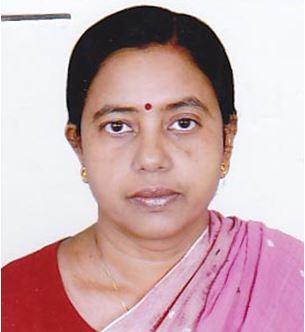 DR. JOYASREE ROYF/Name: Dr. N.l. RoyM/Name: BM & DC Reg. No: 11025NID: Cell: Address: 137/D, Green Road Jahanara Garden, Dhaka.Blood Group: 1577Voter NoLM-1401577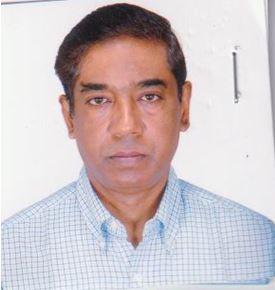 DR. PRAN GOPAL DATTAF/Name: Late K.c. DattaM/Name: BM & DC Reg. No: 6555NID: Cell: Address: 137/D, Green Road Jahanara Garden, Dhaka-1205.Blood Group: 1578Voter NoLM-1401578No ImageDR. NILUFAR JAHANF/Name: Late Jahan NabiM/Name: BM & DC Reg. No: NID: Cell: Address: 6/8, Block-D
Lalmatia, Dhaka.Blood Group: 1579Voter NoLM-1401579No ImageDR. GOLAM MOKIM CHOWDHURYF/Name: Late Md. Golam Rabbani ChowdhuryM/Name: BM & DC Reg. No: 16718NID: Cell: Address: 490/2, South Paikpara Kalayanpur Dhaka.Blood Group: 1580Voter NoLM-1401580No ImageDR. PROF. UMME HASINA FARIDA KHATUNF/Name: Md. Abul HossainM/Name: BM & DC Reg. No: 5076NID: Cell: Address: House-19, Road-3 Dhanmondi R/A, Dhaka.Blood Group: 1581Voter NoLM-1401581No ImageDR. MOHD. MOSTAFIZUR RAHMANF/Name: Alhaj Hossainuzzamann BhuinM/Name: BM & DC Reg. No: 1189NID: Cell: Address: 56, Shami Bagh Dhaka.Blood Group: 1582Voter NoLM-1401582No ImageDR. A.M. SHAMIMF/Name: Mr. Ali Ahmed BhuiyanM/Name: BM & DC Reg. No: NID: Cell: Address: Lab Aid, House No-5
Road No.-4, Dhanmondi,
Dhaka.Blood Group: 1583Voter NoLM-1401583No ImageDR. S.M. SIDDIQUR RAHMANF/Name: Md. Ali Reza SheikhM/Name: BM & DC Reg. No: 9325NID: Cell: Address: 62, New Circuit House Eskaton Garden Road, DhakaBlood Group: 1584Voter NoLM-1401584No ImageDR. MD. ASHRAFUZZAMANF/Name: Md. Abdul KarimM/Name: BM & DC Reg. No: 15853NID: Cell: Address: 604, Shajahanpur, PO: Shantinagar, Dhaka.Blood Group: 1585Voter NoLM-1401585No ImageDR. A.K.M. SARWARUL ALAMF/Name: Late Khalilur RahmanM/Name: BM & DC Reg. No: 17215NID: Cell: Address: 15, Old Rashid Building DMCH, Dhaka.Blood Group: 1586Voter NoLM-1401586No ImageDR. MEHERUNNESSA MASOODF/Name: M/Name: BM & DC Reg. No: NID: Cell: Address: Consultant, 
Holy Family Red Crescent Hospital
1, Eskaton GaRoaden
Dhaka.Blood Group: 1587Voter NoLM-1401587No ImageDR. SK. ABDUL KADERF/Name: M/Name: BM & DC Reg. No: NID: Cell: Address: 17/5/A, West Rajabazar,
Dhaka.Blood Group: 1588Voter NoLM-1401588No ImageDR. MD. ATAUR RAHMANF/Name: M/Name: BM & DC Reg. No: NID: Cell: Address: 143, Arambagh,
Dhaka.Blood Group: 1589Voter NoLM-1401589No ImageDR. UTTAM KUMAR BASAKF/Name: Anupam Kumar BasakM/Name: BM & DC Reg. No: 23702NID: Cell: Address: 1/13, Humayun Road. Block-B Mohammadpur Dhaka.Blood Group: 1590Voter NoLM-1401590No ImageDR. MD. JAMAL SALEH (ARZU)F/Name: M/Name: BM & DC Reg. No: 18418NID: Cell: Address: 14/C, Azimpur Colony, DhakaBlood Group: TRANSFERED to BMA Dhaka CityLM-14055431591Voter NoLM-1401591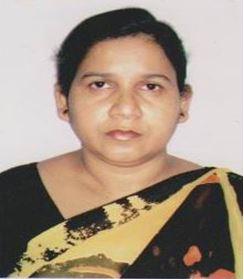 DR. MAKSUDA BEGUMF/Name: M/Name: BM & DC Reg. No: NID: Cell: Address: 266/1, East Nakhalpara
Tejgaon, Dhaka.Blood Group: 1592Voter NoLM-1401592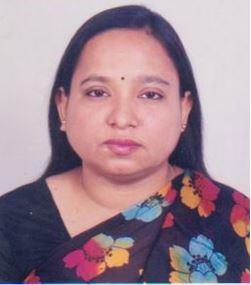 DR. AFRINA BEGUMF/Name: Md. Matiur RahmanM/Name: BM & DC Reg. No: 18062NID: Cell: Address: I.M.O. (Obs+Gynae) DMCH., Dhaka.Blood Group: 1593Voter NoLM-1401593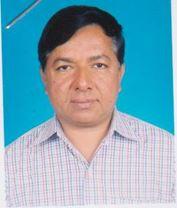 DR. M.M. MOINUDDIN AHMEDF/Name: Late Munshi Abdul AwalM/Name: BM & DC Reg. No: 14021NID: Cell: Address: Dept. Of Physiology Bangabandhu Shaikh Mujib Medical University, Shahbag Dhaka.Blood Group: 1594Voter NoLM-1401593No ImageDR. M.M. MOINUDDIN AHMEDF/Name: M/Name: BM & DC Reg. No: 14021NID: Cell: Address: Dept. of Physiology Bangabandhu Shaikh Mujib Medical University, Shahbag Dhaka.Blood Group: TRANSFERED to BMA Dhaka CityLM-14055431595Voter NoLM-1401594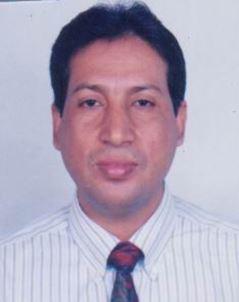 DR. MD. ABU YUSUF FAKIRF/Name: Late Ramizuddin FakirM/Name: BM & DC Reg. No: 18061NID: Cell: Address: Bhuiya Clinic, ENT Dept. 100 DIT Road, Malibag Dhaka.Blood Group: 1596Voter NoLM-1401595No ImageDR. MD. JAHANGIR ALAMF/Name: Late Abdur Rouf MollahM/Name: BM & DC Reg. No: 15292NID: Cell: Address: Room-717, BSMMU., Shahbag, Dhaka.Blood Group: 1597Voter NoLM-1401596No ImageDR. BRINDABAN BISWASF/Name: M/Name: BM & DC Reg. No: 12930NID: Cell: Address: Bllod Transfusion Dept. IPGMR, DhakaBlood Group: TRANSFERED to BMA Dhaka CityLM-14055431598Voter NoLM-1401597No ImageDR. MUHAMMAD SHAHIDUL ISLAMF/Name: Md. Belayet HossainM/Name: BM & DC Reg. No: NID: Cell: Address: Blood Transfussion Centre
Bangabandhu Shaikh Mujib Medical University, Shahbag
Dhaka.Blood Group: 1599Voter NoLM-1401598No ImageDR. A.F.M. SAIFUL ALAMF/Name: Md. Afzalur RahmanM/Name: BM & DC Reg. No: 9658NID: Cell: Address: Road # 101, House # 16, Apt. # 204, Gulshan-2, Dhaka-1212Blood Group: 1600Voter NoLM-1401599No ImageDR. GAZI MOINUDDIN MOHAMMAD CHISTYF/Name: Late Abdur Rahman KhanM/Name: BM & DC Reg. No: 4182NID: Cell: Address: 95/5, South Bashaboo Dhaka.Blood Group: 1601Voter NoLM-1401600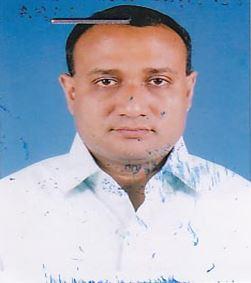 DR. SYED SHAHIN IQBALF/Name: Syed Asad AliM/Name: BM & DC Reg. No: 24383NID: Cell: Address: 50, Distillery Road, Gandaria Dhaka.Blood Group: 1602Voter NoLM-1401601No ImageDR. MD. ABDULLAH AL-MAMOONF/Name: Late Md. Abdul GaniM/Name: BM & DC Reg. No: 23682NID: Cell: Address: 8, Per Gandaria P.O.-Gandaria, DhakaBlood Group: 1603Voter NoLM-1401602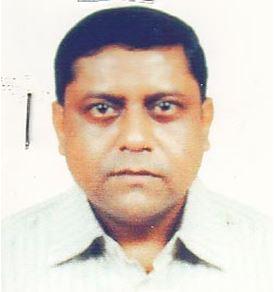 DR. SHAJKH SHOFIUR RAHMANF/Name: Lutfor RahmanM/Name: BM & DC Reg. No: 23223NID: Cell: Address: U-49, Noorjahan Road Mohammadpur Dhaka.Blood Group: 1604Voter NoLM-1401603No ImageDR. S.M. MAHBUBUR RAHMANF/Name: M/Name: BM & DC Reg. No: NID: Cell: Address: Transfered to BMA khulna Branch
LM-2900275Blood Group: TRANSFERED to BMA Dhaka CityLM-14055431605Voter NoLM-1401604No ImageDR. NIGAR SULTANAF/Name: Quazi Abdul WahabM/Name: BM & DC Reg. No: 11363NID: Cell: Address: 61/B, Khaleque Sharani Tejkunipara, Tejgaon Dhaka.Blood Group: 1606Voter NoLM-1401605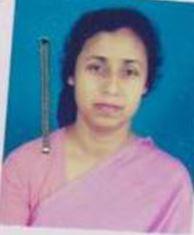 DR. SABIRA ENAMF/Name: Late Dr. Enamul HaqueM/Name: BM & DC Reg. No: NID: Cell: Address: Medical Officer
SuhrawaRoadi Hospital.
Sher-E-Bangla Nogar
Dhaka.Blood Group: 1607Voter NoLM-1401606No ImageDR. MD. ALI EMRANF/Name: Late Md. Monsur AhmedM/Name: BM & DC Reg. No: 22359NID: Cell: Address: Sec-11, Block-C, Avenue-5 Lane-6, House-6 Mirpur, DhakaBlood Group: 1608Voter NoLM-1401607No ImageDR. ABUL EHSAN MD. MUHIUDDIN OSMANIF/Name: Maolana Md. Abdul KarimM/Name: BM & DC Reg. No: NID: Cell: Address: Asst. Project Director
Road-11, Block-B
Bangabandhu Shaikh Mujib Medical University, Shahabag, DhakaBlood Group: 1609Voter NoLM-1401608No ImageDR. SELINA FIROADOUSF/Name: Late A.S. Noor Mohd.M/Name: BM & DC Reg. No: NID: Cell: Address: Flat # C/2, Biulding #  8, 
Road # 2, NAM  Village,
Banani, Dhaka-1213.Blood Group: 1610Voter NoLM-1401609No ImageDR. MOHAMMAD MAHBUBUR RAHMANF/Name: Mohammad Motiur RahmanM/Name: BM & DC Reg. No: NID: Cell: Address: Director In Charge
Nuclear Medicine Center
DMCH., Dhaka.Blood Group: 1611Voter NoLM-1401610No ImageDR. SYED SAMIUL HOQUEF/Name: Syed Mohaddess AliM/Name: BM & DC Reg. No: 6570NID: Cell: Address: ICDDR.B Dhaka Hospital Mohakhali, DhakaBlood Group: 1612Voter NoLM-1401611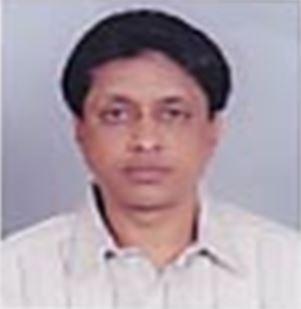 DR. MD. AKBAR HUSAIN BHUIYANF/Name: Tafazzal Husain BhuiyanM/Name: BM & DC Reg. No: NID: Cell: Address: 371, Elephant Road
DhakaBlood Group: 1613Voter NoLM-1401612No ImageDR. GOBINDA CHANDRA SAHAF/Name: M/Name: BM & DC Reg. No: 21594NID: Cell: Address: 3/7/2, Liakaot Avenue, Johnson Road DhakaBlood Group: TRANSFERED to BMA Dhaka CityLM-14055431614Voter NoLM-1401613No ImageDR. NASREEN RAUSHANF/Name: Hossain Ally AkonM/Name: BM & DC Reg. No: 8563NID: Cell: Address: 26/2, Kabi Jasimuddin Road Kamalapur DhakaBlood Group: 1615Voter NoLM-1401614No ImageDR. QUAMRUN NISAF/Name: Prof. Abul QuasemM/Name: BM & DC Reg. No: 12060NID: Cell: Address: House # 5, Road #5 Dhanmondi R/A DhakaBlood Group: 1616Voter NoLM-1401615No ImageDR. KHANDKER MAHMUDUL HAQUEF/Name: Late Khandker Emdadul HaqueM/Name: BM & DC Reg. No: 24021NID: Cell: Address: J0 Juriatuly Lane Wari, DhakaBlood Group: 1617Voter NoLM-1401616No ImageDR. SHAHANA BEGUMF/Name: Sultan AhmedM/Name: BM & DC Reg. No: 9546NID: Cell: Address: B-15, Dio, Sobhanbagh Govt. Officer Quarter DhakaBlood Group: 1618Voter NoLM-1401617No ImageDR. SYEEDA BEGUMF/Name: Mr. Sultan AhmedM/Name: BM & DC Reg. No: 12246NID: Cell: Address: 61/A, Lake Circus Kalabagan DhakaBlood Group: 1619Voter NoLM-1401618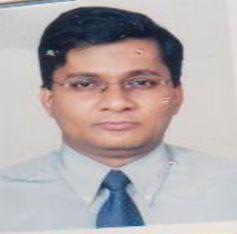 DR. TANWIR IQBAL IBN AHMEDF/Name: Dr. Emajuddin AhmedM/Name: BM & DC Reg. No: 17343NID: Cell: Address: 273/1, A, New Elephant Road DhakaBlood Group: 1620Voter NoLM-1401619No ImageDR. KAZI NAWSHAD HOSSAINF/Name: M/Name: BM & DC Reg. No: NID: Cell: Address: Dhanshiri, 151/1, Arambagh 2nd Floor
3Road Lane, Motijheel
DhakaBlood Group: 1621Voter NoLM-1401620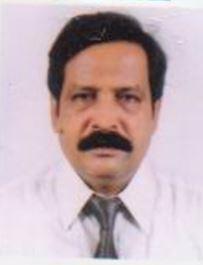 DR. ABDUL GANI MOLLAHF/Name: Md. Abdul Barik MollahM/Name: BM & DC Reg. No: NID: Cell: Address: Prof. R,I.H.D.
Sher-E-Bangla Nagar,
DhakaBlood Group: 1622Voter NoLM-1401621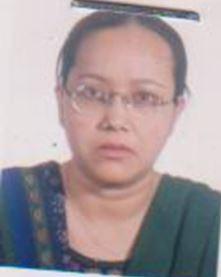 DR. FOUZIA BINTE KASEMF/Name: Md. Abul KasemM/Name: BM & DC Reg. No: 18528NID: Cell: Address: 16, West End Street DhakaBlood Group: 1623Voter NoLM-1401622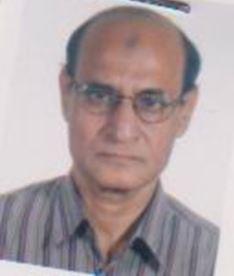 DR. MD. RAHMAT ULLAHF/Name: Ali AkbarM/Name: BM & DC Reg. No: 6350NID: Cell: Address: 19/B, Azimpur Colony, Dhaka.Blood Group: 1624Voter NoLM-1401623No ImageDR. GULSHAN ARAF/Name: Late Md. Nazer AliM/Name: BM & DC Reg. No: 529NID: Cell: Address: 67, Cantonment Residential Area Road # 7, Dhaka.Blood Group: 1625Voter NoLM-1401624No ImageDR. KAMAL AHMEDF/Name: Mr. Momtaz AhmedM/Name: BM & DC Reg. No: NID: Cell: Address: 2/3, Purana Paltan
Dhaka.Blood Group: 1626Voter NoLM-1401625No ImageDR. ABDUR RAHMAN MIAHF/Name: Abdul Gafur MiahM/Name: BM & DC Reg. No: NID: Cell: Address: 67/B, Indira Road,
Dhaka.Blood Group: 1627Voter NoLM-1401626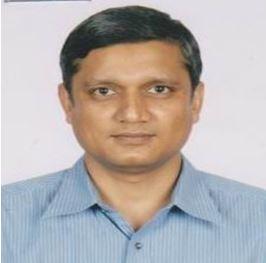 DR. MD. ZAKIR HOSSAINF/Name: M/Name: BM & DC Reg. No: NID: Cell: Address: 266/1, East Nakhalpara
Tejgaon, Dhaka.Blood Group: 1628Voter NoLM-1401627No ImageDR. SYED MOHD. AKRAMUZZAMANF/Name: Late Syed Mosharraf HossainM/Name: BM & DC Reg. No: 11382NID: Cell: Address: Clinical Science Division ICDDRB, Po Box # 128 Dhaka.Blood Group: 1629Voter NoLM-1401628No ImageDR. MAHMUDA AKHTERF/Name: Md. Abdur RazzaqueM/Name: BM & DC Reg. No: 18466NID: Cell: Address: C/O. Architect Jaseem Room # 810, Purta Bhaban, Segunbagicha, Dhaka.Blood Group: 1630Voter NoLM-1401629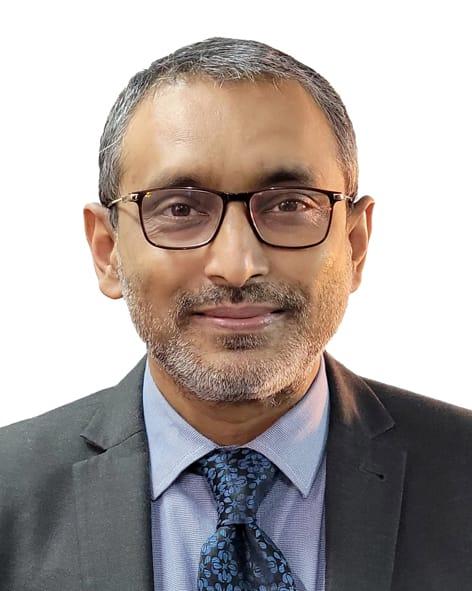 DR. MD. NAZMUL ISLAMF/Name: Md. Nazrul IslamM/Name: Hosne Ara BegumBM & DC Reg. No: 21350NID: 6882725143Cell: +8801711269170Address: 276, Swadhinata Sarani,North Badda,
Dhaka -1212.Blood Group: A+1631Voter NoLM-1401630No ImageDR. MOHAMMAD ALIF/Name: Late Ahmed Ali MiaM/Name: BM & DC Reg. No: 21812NID: Cell: Address: Palash Pharmacy, 21, Nilkhet Municipal Market, Dhaka.Blood Group: 1632Voter NoLM-1401631No ImageDR. MOHAMMAD ABUL HASNAT (MILTON)F/Name: Mr. Abul KhayerM/Name: BM & DC Reg. No: 22225NID: Cell: Address: 164, Green Road, 2nd Floor Dhaka.Blood Group: 1633Voter NoLM-1401632No ImageDR. MD. RUHUL AMIN MIAHF/Name: Md. Abdul Karim MiahM/Name: BM & DC Reg. No: 7252NID: Cell: Address: Microbiology Dept. Bangabandhu Shaikh Mujib Medical University, Shahbag Dhaka.Blood Group: 1634Voter NoLM-1401633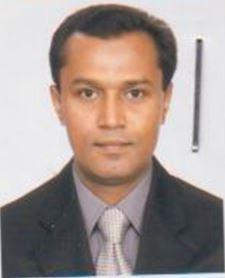 DR. BAIZID KHOORSHID RIAZF/Name: M. SafiullahM/Name: BM & DC Reg. No: 23434NID: Cell: 01713387980Address: 11/3, (3rd Floor) Tallabag,Sobhanbag, Mohammadpur, DhakaBlood Group: 1635Voter NoLM-1401634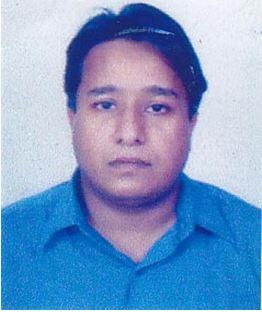 DR. SHAIKH ABDULLAH AL-MAMUNF/Name: Dr. S.a. MalekM/Name: BM & DC Reg. No: 23458NID: Cell: Address: 87, Bashiruddin Road Kalabagan, Dhaka.Blood Group: 1636Voter NoLM-1401635No ImageDR. MOHAMMED MUJIBUL HAQUEF/Name: Alhaj Golam RahmanM/Name: BM & DC Reg. No: 159NID: Cell: Address: A-2, Century Estate Appartment-2 Boramaghbazar, DhakaBlood Group: 1637Voter NoLM-1401636No ImageDR. MOHAMMAD SHAH ALAMF/Name: M/Name: BM & DC Reg. No: NID: Cell: 01710822784Address: Flat # E-2, Sentuary Tawar,
119/2, Boramogbazar
Dhaka.Blood Group: 1638Voter NoLM-1401637No ImageDR. MOMTAZ BEGUMF/Name: M/Name: BM & DC Reg. No: NID: Cell: Address: Flat # E-2, Sentuary Tawar,
119/2, Boramogbazar, 
Dhaka.Blood Group: 1639Voter NoLM-1401638No ImageDR. ABU OBAID MOHAMMAD HABIBULLAHF/Name: Late A. T.M. ObaidullahM/Name: BM & DC Reg. No: NID: Cell: Address: House # 73, Road # 8A, 
Dhanmondi R/A, 
Dhaka.Blood Group: 1640Voter NoLM-1401639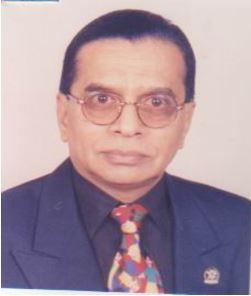 DR. MD. MAHBUBUR RAHMANF/Name: Late Md. Matiur RahmanM/Name: BM & DC Reg. No: 3179NID: Cell: Address: Green Hut Apartment, Flat # 5a 28, Green Road, DhakaBlood Group: 1641Voter NoLM-1401640No ImageDR. MD. BAZLUR RAHMAN KHANF/Name: Md. Abdur Rahman KhanM/Name: BM & DC Reg. No: 5108NID: Cell: Address: A/3, Sayabithi Eastern Housing Estate Central Bashaboo Dhaka.Blood Group: 1642Voter NoLM-1401641No ImageDR. RUKHASANA RAHMANF/Name: Mukhlesur RahmanM/Name: BM & DC Reg. No: 11674NID: Cell: Address: House # 146, Road # 30 (New- DOHS) Mohakhali, Dhaka.Blood Group: 1643Voter NoLM-1401642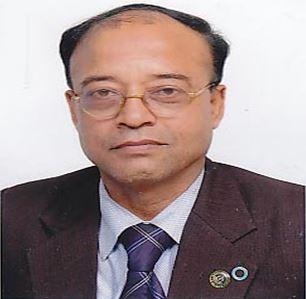 DR. MD. ABDUL MANNANF/Name: Late Moulana Abdur RashidM/Name: BM & DC Reg. No: 10043NID: Cell: Address: Building # 11, E-6, Motijheel A.G. B, Cology, Motjheel, Dhaka.Blood Group: 1644Voter NoLM-1401643No ImageDR. HOSNE ARA BEGUMF/Name: Md. Muzibar Rahman ProdhanM/Name: BM & DC Reg. No: 5918NID: Cell: Address: Flat-1A, Eastern Housing Apartment, 53, Purana Paltan Line, Dhaka-1000.Blood Group: 1645Voter NoLM-1401644No ImageDR. MD. NAZRUL ISLAMF/Name: Dr. Bazlur RahmanM/Name: BM & DC Reg. No: 4935NID: Cell: Address: Flat-1A, Eastern Housing Apartment, 53, Purana Paltan Line, Dhaka-1000.Blood Group: 1646Voter NoLM-1401645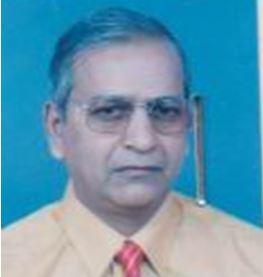 DR. K.M. MUNTAQIM CHOWDHURYF/Name: Late Abdur RashidM/Name: BM & DC Reg. No: NID: Cell: Address: 61/3, Becharam Dewry,
Dhaka.Blood Group: E X P I R E D1647Voter NoLM-1401646No ImageDR. MOHAMMAD ANWARUL HUQ MIAHF/Name: Late Bazlul HuqM/Name: BM & DC Reg. No: NID: Cell: Address: B-13, D-3, Govt. Officer Quarter
Sector -8, Uttara, Dhaka.Blood Group: 1648Voter NoLM-1401647No ImageDR. MD. NAZRUL ISLAMF/Name: M/Name: BM & DC Reg. No: 4574NID: Cell: Address: Joint Director, PG Hospital (Admn & Dev)Blood Group: TRANSFERED to BMA Dhaka CityLM-14055431649Voter NoLM-1401648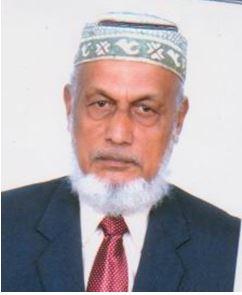 DR. KAZI SYED AHMADF/Name: Late Kazi Tamiz UddinM/Name: BM & DC Reg. No: 2763NID: Cell: Address: House # 5, Road # 3, Novodoy Housing Area, Mohammadpur, Dhaka.Blood Group: 1650Voter NoLM-1401649No ImageDR. MD. MASHIUR RAHMANF/Name: M/Name: BM & DC Reg. No: NID: Cell: Address: Transferred to BMA Kishoregonj Branch. LM-3000046Blood Group: TRANSFERED to BMA Dhaka CityLM-14055431651Voter NoLM-1401650No ImageDR. MD. ABU TAYABF/Name: Md. Abu SyedM/Name: BM & DC Reg. No: 25168NID: Cell: Address: 345, South Goran In Front of Ali Ahmed School Dhaka.Blood Group: 1652Voter NoLM-1401651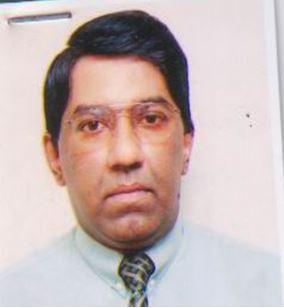 DR. MD. SHAHID KARIMF/Name: Mr. M.a. KarimM/Name: BM & DC Reg. No: 8125NID: Cell: Address: 76, Satmasjid Road Dhanmondi R/A Dhaka.Blood Group: 1653Voter NoLM-1401652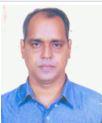 DR. ABUL BASHAR MOHAMMED MONIRUDDINF/Name: Late Alhaj Eusuf Ali HowladerM/Name: BM & DC Reg. No: NID: Cell: Address: 744, Ibrahimpur Dhaka Cantonment Dhaka 1206.Blood Group: 1654Voter NoLM-1401653No ImageDR. HAMIDA BEGUMF/Name: Alauddin AhmedM/Name: BM & DC Reg. No: NID: Cell: Address: 586, East kazipara, Kafrul Dhaka-1216.Blood Group: 1655Voter NoLM-1401654No ImageDR. AZAHER ALI MOLLAF/Name: Late Abdul Hamid MollaM/Name: BM & DC Reg. No: 9698NID: Cell: Address: 856, Monipur, Mirpur Dhaka.Blood Group: 1656Voter NoLM-1401655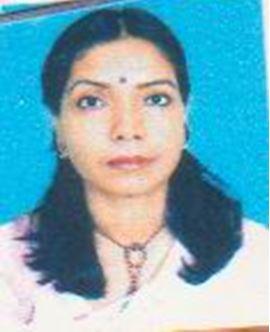 DR. LAILA ANJUMAN BANUF/Name: Late Latifur RahmanM/Name: BM & DC Reg. No: 18116NID: Cell: Address: Room # 714, Block-A Bangabandhu Shaikh Mujib Medical University, Shahbag, Dhaka.Blood Group: 1657Voter NoLM-1401656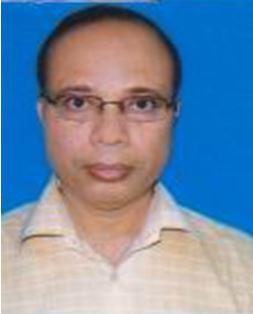 DR. MD. FASHIUR RAHMANF/Name: Late Habibur RahmanM/Name: BM & DC Reg. No: 15849NID: Cell: Address: Room # 700, Block-A Bangabandhu Shaikh Mujib Medical University, Shahbag Dhaka.Blood Group: 1658Voter NoLM-1401657No ImageDR. HAJERA MAHTABF/Name: Late Prof. M. IbrahimM/Name: BM & DC Reg. No: 3794NID: Cell: Address: 31, Bijoy Nagar DhakaBlood Group: 1659Voter NoLM-1401658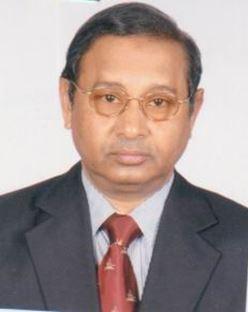 DR. SIRAJUL HAQUEF/Name: Late Bahar Uddin AhmedM/Name: BM & DC Reg. No: 3577NID: Cell: Address: 2/1402, Eastern Tower New Eskaton Road Dhaka.Blood Group: 1660Voter NoLM-1401659No ImageDR. MD. ABDUS SALAMF/Name: M/Name: BM & DC Reg. No: 23469NID: Cell: Address: 2/8, Nawab Habibullah Road 2nd Floor, Shahbagh, Dhaka.Blood Group: TRANSFERED to BMA Dhaka CityLM-14055431661Voter NoLM-1401660No ImageDR. MD. ZILLUR RAHMANF/Name: Md. Tofa MiaM/Name: BM & DC Reg. No: 19579NID: Cell: Address: Asst. Registrar, Psychiatry National Institute of Mental Health Sher-E-Bangla Nagor Dhaka.Blood Group: 1662Voter NoLM-1401661No ImageDR. AFROZA RASHID NIPAF/Name: Abdur RashidM/Name: BM & DC Reg. No: NID: Cell: Address: C/O. Dr. Delwar Rana
BIROADEM Hospital, Shahbagh
Dhaka.Blood Group: 1663Voter NoLM-1401662No ImageDR. SULTAN AHMEDF/Name: Hossain Ali HowladerM/Name: BM & DC Reg. No: 6069NID: Cell: Address: 3/A, East Tejturi Bazar, Farmgate Dhaka.Blood Group: 1664Voter NoLM-1401663No ImageDR. ABDUL MUNIM COUDHURYF/Name: Abul Hasan CoudhuryM/Name: BM & DC Reg. No: 412NID: Cell: Address: Cb-274, Shahid Jahangir Road, Dhaka Cantonment, Dhaka.Blood Group: 1665Voter NoLM-1401664No ImageDR. SURAYA CHOUDHURYF/Name: Late Abdul Munim ChoudhuryM/Name: BM & DC Reg. No: NID: Cell: Address: Cb-274, Shahid Jahangir Road
Dhaka Cantonment
DhakaBlood Group: 1666Voter NoLM-1401665No ImageDR. SHAMSUDDIN AHMEDF/Name: Late Abdus Samad AhmedM/Name: BM & DC Reg. No: 4194NID: Cell: Address: House # L4, Road # 34 Sector -VII, Uttara Model Town, Dhaka.Blood Group: 1667Voter NoLM-1401666No ImageDR. MD. MAINUL AHSANF/Name: Azizur RahmanM/Name: BM & DC Reg. No: 1962NID: Cell: Address: 32, Green Road, Dhaka.Blood Group: 1668Voter NoLM-1401667No ImageDR. MD. BAKHTIAR HOSSAINF/Name: Late Monazir HossainM/Name: BM & DC Reg. No: 8121NID: Cell: Address: 25/2, Dhaka Cantonment Road Road # 4, Dhaka.Blood Group: 1669Voter NoLM-1401668No ImageDR. HASAN MAHMUDF/Name: Md. Abdul BariM/Name: BM & DC Reg. No: 7844NID: Cell: Address: Elishium Govt. House Room No. 503/4, 11 Hatkhola, Dhaka.Blood Group: 1670Voter NoLM-1401669No ImageDR. MD. DELWAR HOSSAINF/Name: Dalil Uddin AhamedM/Name: BM & DC Reg. No: 23113NID: Cell: Address: Room # D2, Doctors Hostel Shishu Hospital, Dhaka.Blood Group: 1671Voter NoLM-1401670No ImageDR. MD. HAFIZUR RAHMANF/Name: Late Md. Yad Ali BhuiyanM/Name: BM & DC Reg. No: NID: Cell: Address: 14/24, Pallabi Mirpur,
Dhaka.Blood Group: 1672Voter NoLM-1401671No ImageDR. NIAZ RAHMANF/Name: Muhammad Masihur RahmanM/Name: BM & DC Reg. No: 12082NID: Cell: Address: House-17, Road # 109, Gulshan Dhaka.Blood Group: 1673Voter NoLM-1401672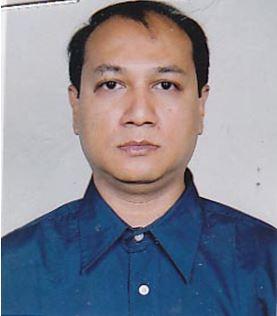 DR. MOHAMMAD SOHEL SAMADF/Name: Alhaj Md. Abdus SamadM/Name: BM & DC Reg. No: 24278NID: Cell: 234297Address: 16, Nawab Street Wari, Dhaka.Blood Group: 1674Voter NoLM-1401673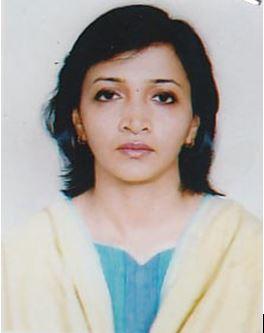 DR. SHARMIN SULTANAF/Name: Md. Nurul IslamM/Name: BM & DC Reg. No: 23800NID: Cell: Address: 16, Nawab Street Wari, Dhaka.Blood Group: 1675Voter NoLM-1401674No ImageDR. MOHAMMED ATIQUR RAHMANF/Name: Mohammed Azizur RahmanM/Name: BM & DC Reg. No: 24313NID: Cell: Address: 366, Elephant Road, Ground Floor Dhaka.Blood Group: 1676Voter NoLM-1401675No ImageDR. MD. ABDUL QUAIYUMF/Name: Late Md. Noorul HuqM/Name: BM & DC Reg. No: 10771NID: Cell: Address: Rahmat Monzil, 47, North Circular Road, Dhanmondi Dhaka.Blood Group: 1677Voter NoLM-1401676No ImageDR. ABDULLAH HEL BAQUIF/Name: Late Abdus Salam MiahM/Name: BM & DC Reg. No: 6334NID: Cell: Address: Apartment # 3C, House # 33, Road # 10 A Dhanmondi R/A, DhakaBlood Group: 1678Voter NoLM-1401677No ImageDR. SHAKIL GHAFURF/Name: Dr. M. A. GhafurM/Name: BM & DC Reg. No: 16715NID: Cell: Address: 205/3, Elephant Road, Dhaka.Blood Group: 1679Voter NoLM-1401678No ImageDR. TAYEBA ZOHORA ALIF/Name: Md. Nasim AliM/Name: BM & DC Reg. No: 23151NID: Cell: Address: 12/13, Razani Choudhury Road, Gandaria, Dhaka.Blood Group: 1680Voter NoLM-1401679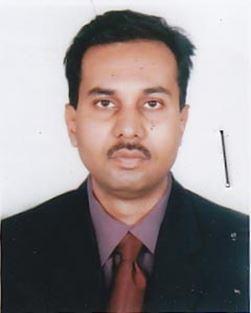 DR. SHAIKH AZIMUL HAQUEF/Name: Shaikh Enamul HoqueM/Name: BM & DC Reg. No: 23067NID: Cell: Address: 483, North Shahajahanpur, Dhaka.Blood Group: 1681Voter NoLM-1401680No ImageDR. MD. TORIQUL ALAMF/Name: Md. Abdul Hamid SheikhM/Name: BM & DC Reg. No: NID: Cell: Address: 8/9, Block-F, Joint Quarter
Mohammadpur
Dhaka.Blood Group: 1682Voter NoLM-1401681No ImageDR. SHAH MD. BULBUL ISLAMF/Name: Shah Md. IsanoorM/Name: BM & DC Reg. No: 6628NID: Cell: Address: Ibn Sina Consultant Centre Road #2/A, House # 58 Dhanmondi, Dhaka.Blood Group: 1683Voter NoLM-1401682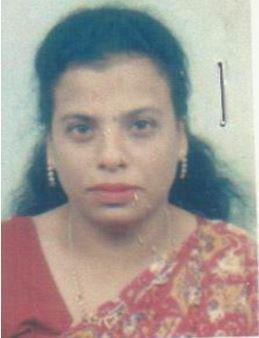 DR. NADIRA BEGUMF/Name: Late Maolana Shamsuddin AhmedM/Name: BM & DC Reg. No: 13913NID: Cell: 01715093188Address: House # 128, Agrani New Bloom, Flat # D8,Baro-Mogbazar, DhakaBlood Group: A+1684Voter NoLM-1401683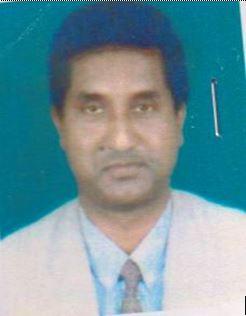 PROF. (DR.) MD. TOHOR ALIF/Name: Late Anisur RahmanM/Name: BM & DC Reg. No: 11535NID: Cell: 01711-116427Address: House # 128, Agrani New Bloom, Flat # D8, Bora-Mogbazar,Blood Group: 1685Voter NoLM-1401684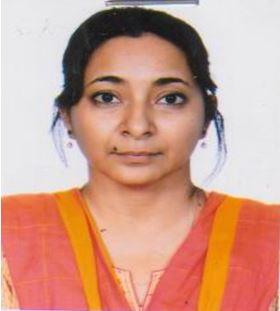 DR. SHAMRAJ AREFINF/Name: N.a.m. Iskander AzamM/Name: BM & DC Reg. No: 22370NID: Cell: Address: 12/A, Baitul Arefen, Road # 2, Shamoli Dhaka.Blood Group: 1686Voter NoLM-1401685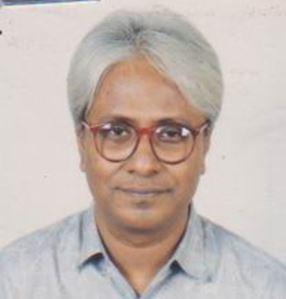 DR. AKHTAR UDDIN AHMEDF/Name: Dr. Rashid AhmedM/Name: BM & DC Reg. No: 7533NID: Cell: Address: 27-A, Indira Road DhakaBlood Group: 1687Voter NoLM-1401686No ImageDR. MD. MEER MAHBUBUL ALAMF/Name: Meer Khorshed AliM/Name: BM & DC Reg. No: 15923NID: Cell: Address: 155, Elephant Road, Dhanmondi R/A Dhaka.Blood Group: 1688Voter NoLM-1401687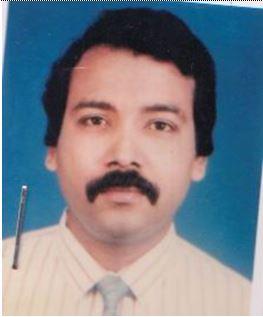 DR. RAFIUDDIN AHMEDF/Name: Dr. Bahauddin AhmedM/Name: BM & DC Reg. No: 10301NID: Cell: Address: 68, Tejkunipara, Tejgaon Dhaka.Blood Group: 1689Voter NoLM-1401688No ImageDR. MAHBUBUR RAHMAN SIDDIQUEF/Name: Matiur Rahman SiddiqueM/Name: BM & DC Reg. No: 20443NID: Cell: Address: 158/13, Arambagh, Dhaka.Blood Group: 1690Voter NoLM-1401689No ImageDR. MD. ABU TALIBF/Name: Late Md. Bhadruddin RahmanM/Name: BM & DC Reg. No: 12040NID: Cell: Address: Doctors Quarter Institute of Public Health, Mohakhali DhakaBlood Group: 1691Voter NoLM-1401690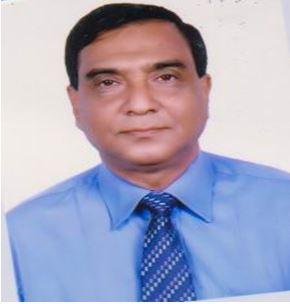 DR. MD. NAWAB TAHSIN UDDINF/Name: Late Md. Ahsan Uddin MiaM/Name: BM & DC Reg. No: 10483NID: Cell: Address: Doctors Quarter Institute of Public Health Mohakhali, Dhaka.Blood Group: 1692Voter NoLM-1401691No ImageDR. MD. SUHRAB ALIF/Name: M/Name: BM & DC Reg. No: NID: Cell: Address: 273/4, Ahmed Nagar
Paikpara, Mirpur
Dhaka.
Phone: 017Blood Group: 1693Voter NoLM-1401692No ImageDR. F.M.A. MD. MUSA CHOWDHURYF/Name: Late Fazlur Rahman ChowdhuryM/Name: BM & DC Reg. No: 21307NID: Cell: Address: 962/C, Outer Circular Road Rajarbagh, Dhaka.Blood Group: 1694Voter NoLM-1401693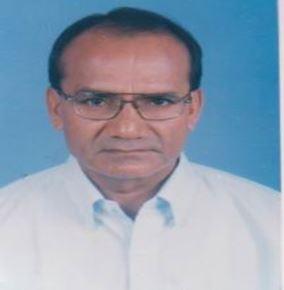 DR. S.M. SHAHIDULLAHF/Name: Md. Torab Ali MiahM/Name: BM & DC Reg. No: 8148NID: Cell: Address: B-164, New DOHS, Lane-23 Mohakhali, Dhaka.Blood Group: 1695Voter NoLM-1401694No ImageDR. SEERAT NASIRF/Name: Alhaj Md. NasaruddinM/Name: BM & DC Reg. No: 18298NID: Cell: Address: 80, Green Road Dhaka.Blood Group: 1696Voter NoLM-1401695No ImageDR. ZAHARAT ARA TAHMINA SARKERF/Name: Late Tamizuddin AhmedM/Name: BM & DC Reg. No: 7446NID: Cell: Address: 4/7, Block-D, Laimatia, Dhaka.Blood Group: 1697Voter NoLM-1401696No ImageDR. SUKANTA SARKERF/Name: Late Satish Chandra SarkerM/Name: BM & DC Reg. No: 7596NID: Cell: Address: 4/7, Block-D, Laimatia, Dhaka.Blood Group: 1698Voter NoLM-1401697No ImageDR. MIZANUR RAHMANF/Name: Alhaj Salim Uddin AhmedM/Name: BM & DC Reg. No: 5480NID: Cell: Address: 3/8, Prominent Housing Pichiculture, Road # 3, Mohammadpur, Dhaka.Blood Group: 1699Voter NoLM-1401698No ImageDR. A.T.M. MAMUN MAHMUD CHOWDHURYF/Name: Md. Yussouf ChowdhuryM/Name: BM & DC Reg. No: 17868NID: Cell: Address: House #36, Road # 51, Sector #5, Uttara, Dhaka.Blood Group: 1700Voter NoLM-1401699No ImageDR. TAHMINA WAHABF/Name: Abdul WahabM/Name: BM & DC Reg. No: NID: Cell: Address: House # 36, Road # 51, Sector -5
Uttara, Dhaka.Blood Group: 1701Voter NoLM-1401700No ImageDR. MUHAMMAD KHALID SAIFULLAHF/Name: Muhammad Emdad UllahM/Name: BM & DC Reg. No: NID: Cell: Address: 4/3, Chandi Charan Bose Street
Wari, DhakaBlood Group: 1702Voter NoLM-1401701No ImageDR. MOHAMMED SHAWKAT ALIF/Name: Md. Jamshed AliM/Name: BM & DC Reg. No: NID: Cell: Address: Oriental Log Cabin, Flat - E/2
32, Mirpur Road, Dhanmondi
Thana & P.O. – Newmarket, Dhaka-1205.Blood Group: 1703Voter NoLM-1401702No ImageDR. KHANDAKAR ABUL AHSANF/Name: Khandakar Abdul JalilM/Name: BM & DC Reg. No: 9003NID: Cell: Address: 19/1, J, Shaikh Saheb Bazar Azimpur, Dhaka.Blood Group: 1704Voter NoLM-1401703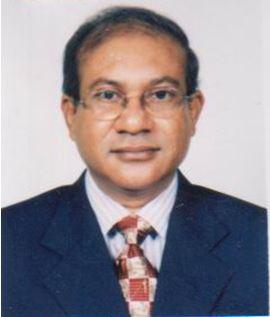 DR. S.M. MOHIUDDIN KAMALF/Name: Late S.m. Emdadul HaqM/Name: BM & DC Reg. No: 13999NID: Cell: Address: Adel Corner, Flat # B1, House # 8/A/5/A, Road # 14(New), Dhanmondi R/A, Dhaka-1209.Blood Group: 1705Voter NoLM-1401704No ImageDR. MD. FAZLUL HUQF/Name: Late Abdul Hamid GaziM/Name: BM & DC Reg. No: NID: Cell: Address: Senior Medical officer BIROADEM
72/6, East Rajabazar, 
Panthapath, Dhaka.Blood Group: 1706Voter NoLM-1401705No ImageDR. SHAMIM ARA BEGUMF/Name: Alhaj Ali AhmedM/Name: BM & DC Reg. No: 18006NID: Cell: Address: House # 65, Block-E, Road # 17/A Banani, Dhaka.Blood Group: 1707Voter NoLM-1401706No ImageDR. MD. JAHANGIR HOSSAINF/Name: Md. Mokshed MollahM/Name: BM & DC Reg. No: NID: Cell: Address: 6/B, Farashganj Road,
DhakaBlood Group: 1708Voter NoLM-1401707No ImageDR. ZUBAIDA AKHTERF/Name: Late Sheikh Abdur RahimM/Name: BM & DC Reg. No: 10263NID: Cell: Address: 17, Paribagh, Sonargaon Road, Dhaka.Blood Group: 1709Voter NoLM-1401708No ImageDR. MD. ABUL KASHEMF/Name: M/Name: BM & DC Reg. No: 22827NID: Cell: Address: Asthma Centre, House-63, Road: 8/A (New), Dhanmondi R/A, DhakaBlood Group: TRANSFERED to BMA Dhaka CityLM-14055431710Voter NoLM-1401709No ImageDR. YASMIN JAHANF/Name: Md. Golam Kaber ChoudhuryM/Name: BM & DC Reg. No: NID: Cell: Address: 254, New Circular Road
Malibagh, Dhaka.Blood Group: 1711Voter NoLM-1401710No ImageDR. MUSLEH UDDIN AHMEDF/Name: Ramiz Uddin AhmedM/Name: BM & DC Reg. No: 7994NID: Cell: Address: House # 4, Road # 5, Block-A, Sector-6 Mirpur, Dhaka.Blood Group: 1712Voter NoLM-1401711No ImageDR. MOHAMMAD MUJIBUL HOQUEF/Name: Abdul WahidM/Name: BM & DC Reg. No: 8664NID: Cell: Address: Flat # 4/801, Eastern Point Santinagar, DhakaBlood Group: 1713Voter NoLM-1401712No ImageDR. SHYAMAL KUMAR SAHAF/Name: M/Name: BM & DC Reg. No: 14355NID: Cell: Address: Dept. of Microbiology, Dhaka Medical CollegeBlood Group: TRANSFERED to BMA Dhaka CityLM-14055431714Voter NoLM-1401713No ImageDR. ATIA BANUF/Name: Alhaj M.A. QuddusM/Name: BM & DC Reg. No: NID: Cell: Address: 303, Elephant Road
New Market
Dhaka.Blood Group: 1715Voter NoLM-1401714No ImageDR. DILRUBA RAHMANF/Name: Md. Moklessur RahmanM/Name: BM & DC Reg. No: 1190NID: Cell: Address: Flat-18, Block-5 Rupnagar Housing Estate, Mirpur Dhaka.Blood Group: 1716Voter NoLM-1401715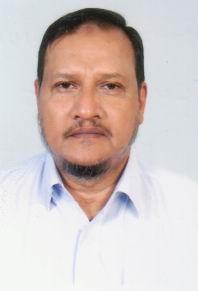 DR. RIAZUL MAWLAF/Name: Abul Khaer Md. FaizM/Name: BM & DC Reg. No: 7155NID: Cell: Address: House # 77, Road # 7A, Dhanmondi R/A Dhaka.Blood Group: 1717Voter NoLM-1401716No ImageDR. ROKEYA BEGUMF/Name: Md. Abdur RazzaqueM/Name: BM & DC Reg. No: 8742NID: Cell: Address: 80/1, Ahmed Nagar, Paikpara, Mirpur Dhaka.Blood Group: 1718Voter NoLM-1401717No ImageDR. MANSURA RAHMANF/Name: Md. Matiur RahmanM/Name: BM & DC Reg. No: 16923NID: Cell: Address: 159, South Pirerbagh, Mirpur Dhaka.Blood Group: 1719Voter NoLM-1401718No ImageDR. REHANA BEGUMF/Name: Late Dr. M. A. RahimM/Name: BM & DC Reg. No: 4068NID: Cell: Address: Prof. of Obst. & Gyne Sir Salimullah Medical College Miford, Dhaka.Blood Group: 1720Voter NoLM-1401719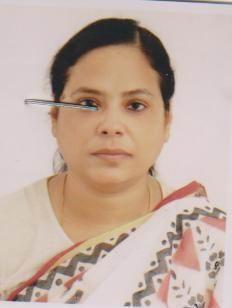 DR. SHAYELA SHAMIMF/Name: Abdul KaderM/Name: BM & DC Reg. No: 11817NID: Cell: Address: House # 400/1, North Shahjahanpur Dhaka.Blood Group: 1721Voter NoLM-1401720No ImageDR. DILRUBA RAHMANF/Name: Md. Fazlur RahmanM/Name: BM & DC Reg. No: 20939NID: Cell: Address: Flat No. B1, JS Tower 1/C, North Dhanmondi, Kalabagan, Dhaka.Blood Group: 1722Voter NoLM-1401721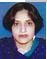 DR. SALMA YESMIN CHOUDHURYF/Name: Shah Sirajul Islam ChoudhuryM/Name: BM & DC Reg. No: NID: Cell: Address: House No.-52/1, Road No.-3/A,
Dhanmondi R/A
Dhaka-1209.Blood Group: 1723Voter NoLM-1401722No ImageDR. S.M. MONIR UZ ZAMANF/Name: Md. Abdus Sattar SikderM/Name: BM & DC Reg. No: 22643NID: Cell: Address: House # 314/4, Manikdi South Dhaka Cantonment, Dhaka.Blood Group: 1724Voter NoLM-1401723No ImageDR. HASAN ELIASF/Name: Ezzat Ali BiswasM/Name: BM & DC Reg. No: 4544NID: Cell: Address: P.O. Box # 55008, Riyadh-11534 Saudi ArabiaBlood Group: 1725Voter NoLM-1401724No ImageDR. MD. ABDUS SATTARF/Name: M/Name: BM & DC Reg. No: 8817NID: Cell: Address: Zaman Enterprise E/2, Civil Aviation Market, Kawlar Bazar, Uttara, Dhaka-1229Blood Group: TRANSFERED to BMA Dhaka CityLM-14055431726Voter NoLM-1401725No ImageDR. AHMED MUSTAFAF/Name: A.F.M. Afzal HussainM/Name: BM & DC Reg. No: 14729NID: Cell: Address: Central Drug Addiction Treatment Centre, 441, Tejgaon Inderstrial Area DhakaBlood Group: 1727Voter NoLM-1401726No ImageDR. GIASUDDIN AHMADF/Name: Alhaj Basiruddin BhuiyanM/Name: BM & DC Reg. No: 9795NID: Cell: 01717-235156Address: House# 3/1, Road # 8, Block – F, Banasree, Rampura, Dhaka-1219.Blood Group: 1728Voter NoLM-1401727No ImageDR. NIGHAT ARAF/Name: Nuruzzaman ChoudhuryM/Name: BM & DC Reg. No: NID: Cell: Address: 13/22, Babar Road,
Mohammadpur
Dhaka.Blood Group: 1729Voter NoLM-1401728No ImageDR. KHALEDA BEGUMF/Name: Abdus SobhanM/Name: BM & DC Reg. No: NID: Cell: Address: 24, Shantinagar,
DhakaBlood Group: 1730Voter NoLM-1401729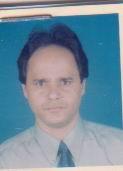 DR. MD. AKHTARUZZAMANF/Name: Tasir Uddin AhmedM/Name: BM & DC Reg. No: 10758NID: Cell: Address: 4, Kathalbagan, Dhaka.Blood Group: 1731Voter NoLM-1401730No ImageDR. DILIP KUMAR DEBNATHF/Name: M/Name: BM & DC Reg. No: 22799NID: Cell: 01712-042779Address: 38/A, Monipuri Para, Tejgaon, Dhaka-1215Blood Group: TRANSFERED to BMA Dhaka CityLM-14055431732Voter NoLM-1401731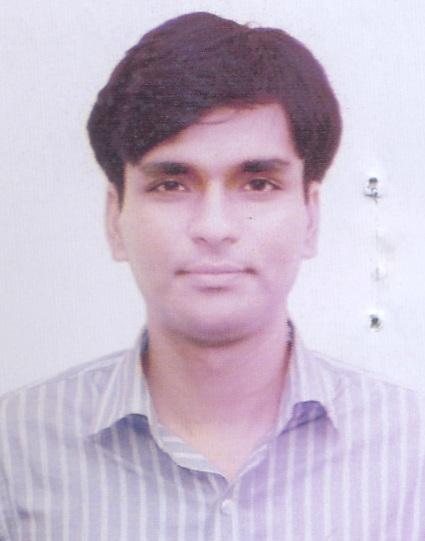 DR. PURABI RANI DEB NATHF/Name: Naresh Chandra DebnathM/Name: BM & DC Reg. No: 25401NID: Cell: Address: 38/A, Monipuripara Tejgaon, Dhaka.Blood Group: 1733Voter NoLM-1401732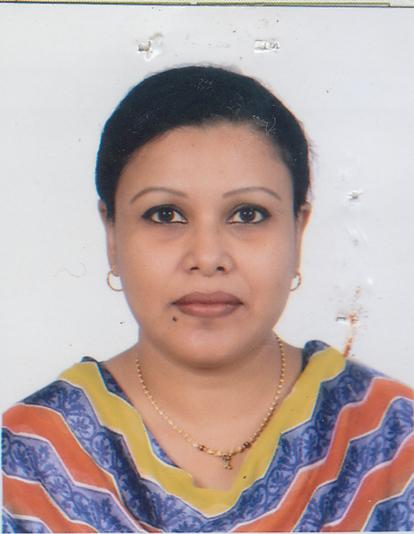 DR. BISWAJIT BHATTACHARJEEF/Name: Birendra Kumar BhattacharjeeM/Name: BM & DC Reg. No: 24235NID: Cell: Address: 9/3, Bhagahboty Banerjee Road, Hatkhola, Dhaka.Blood Group: 1734Voter NoLM-1401733No ImageDR. SHAHRYAR NABI (SHAKIL)F/Name: Abdul NabiM/Name: BM & DC Reg. No: 24399NID: Cell: Address: 68/1, Siddheswari Road, Dhaka.Blood Group: 1735Voter NoLM-1401734No ImageDR. SALMA AHMEDF/Name: Md. Badiuddin AhmadM/Name: BM & DC Reg. No: NID: Cell: Address: House # 42, Road # 3A
Dhanmondi R/A
Dhaka.Blood Group: 1736Voter NoLM-1401735No ImageDR. BAITUN NAHAR POPYF/Name: Sheikh Mahajer AliM/Name: BM & DC Reg. No: 22898NID: Cell: Address: Hope Tower , 9th Floor 31/2, Siddheswari Road, Dhaka.Blood Group: 1737Voter NoLM-1401736No ImageDR. MD. JAGLUL PASHAF/Name: Late Md. Motiur Rahman TalukderM/Name: BM & DC Reg. No: 21096NID: Cell: Address: Megh Molloye, 82, Laboratory Road Dhaka.Blood Group: 1738Voter NoLM-1401737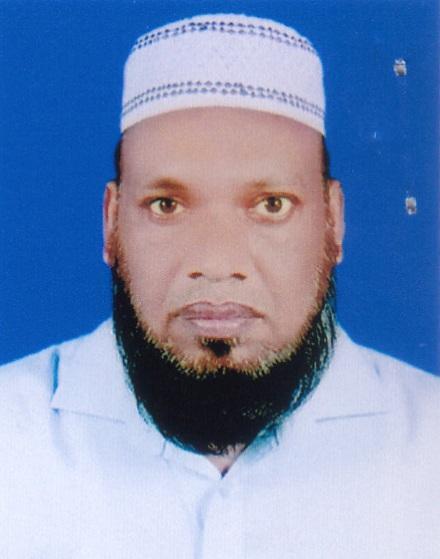 DR. MUZIBUR RAHMANF/Name: Abdul Ahad KhanM/Name: BM & DC Reg. No: 8319NID: Cell: Address: Dcc Ka-89, South Badda, Gulshan, Dhaka-1212.Blood Group: 1739Voter NoLM-1401738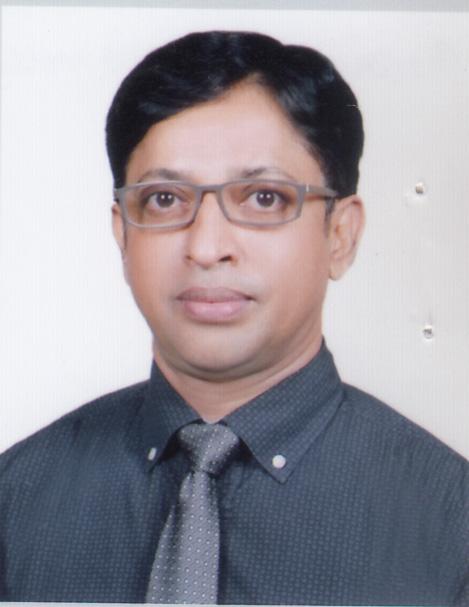 DR. MALKA BILQUIS KHANAMF/Name: Sirajul Huq KhanM/Name: BM & DC Reg. No: 10810NID: Cell: Address: 2/3, Doctors Quarter Azimpur Maternity, Dhaka.Blood Group: 1740Voter NoLM-1401739No ImageDR. MD. NAZRUL ISLAMF/Name: Late Eakub Ali SarkerM/Name: BM & DC Reg. No: 8971NID: Cell: Address: Holy Family Hospital 1 Eskaton Garden Road, Dhaka.Blood Group: 1741Voter NoLM-1401740No ImageDR. TAHMINA BEGUMF/Name: Late Ayet Ali BhuiyanM/Name: BM & DC Reg. No: NID: Cell: Address: Holy Family Hospital,
1Eskator Garden Road,
DhakaBlood Group: 1742Voter NoLM-1401741No ImageDR. S.M. MUSTAFIZUR RAHMANF/Name: Late Mvi. Siddiqur RahmanM/Name: BM & DC Reg. No: 4223NID: Cell: Address: Priyo Prangan Aptartment Building-D, Floor #11 Apt.21, Paribagh, Dhaka.Blood Group: 1743Voter NoLM-1401742No ImageDR. K.L. SHAHIDUL HOQUEF/Name: K.L. Azizul HoqueM/Name: BM & DC Reg. No: 9501NID: Cell: Address: 01, Siddheswari Road, Dhaka.Blood Group: 1744Voter NoLM-1401743No ImageDR. JASHIM UDDIN HAIDER CHOWDHURYF/Name: Sayedur Rahman ChowdhuryM/Name: BM & DC Reg. No: 18535NID: Cell: Address: C-8, Science Laboratory Staff Quarter, Dhanmondi, Dhaka.Blood Group: 1745Voter NoLM-1401744No ImageDR. REHANA YASMINF/Name: Dr. Md. JulhasM/Name: BM & DC Reg. No: 24159NID: Cell: Address: Central Road, Dhaka.Blood Group: 1746Voter NoLM-1401745No ImageDR. MD. AZIZUL HAKIM COMRADEF/Name: Late Dr. Hatem AliM/Name: BM & DC Reg. No: 4586NID: Cell: Address: 501, North Shahjahanpur (3rd Floor) Dhaka.Blood Group: 1747Voter NoLM-1401746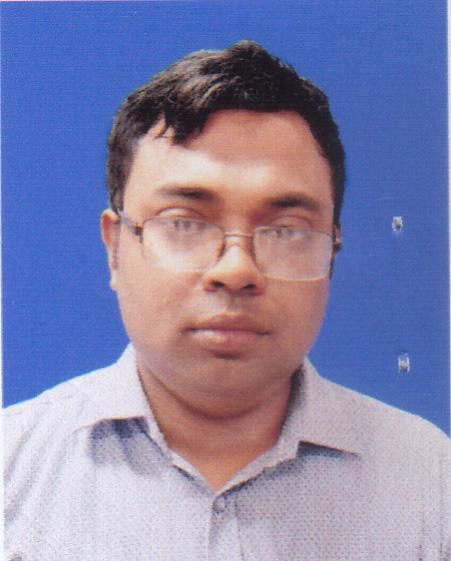 DR. MANINDRA NATH ROYF/Name: Khagendra Nath RoyM/Name: BM & DC Reg. No: 14664NID: Cell: Address: Dept. of Pathology, Chest Hospital, Mohakhali, DhakaBlood Group: 1748Voter NoLM-1401747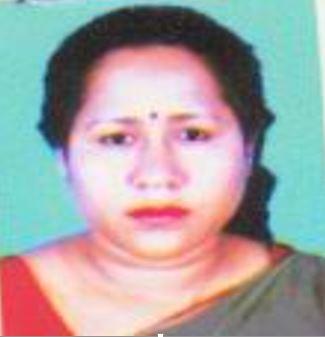 DR. ANANTA RANI SAHAF/Name: Amullya Chandra SahaM/Name: BM & DC Reg. No: 22081NID: Cell: Address: Asst. Registrar, Cardiology Dhaka Medical College Hospital, Dhaka.Blood Group: 1749Voter NoLM-1401748No ImageDR. MD. MOKHLESUR RAHMANF/Name: Late Md. Dudha MiahM/Name: BM & DC Reg. No: 5869NID: Cell: Address: 12-D, Confidence Tower, 5kha, Satmasjid Road, Dhaka.Blood Group: 1750Voter NoLM-1401749No ImageDR. SIUDLY CHOWDHURYF/Name: Pijush Kanti ChowdhuryM/Name: BM & DC Reg. No: NID: Cell: Address: 6/J, Aziz Co-operative Flat
Shahbagh, Dhaka.Blood Group: 1751Voter NoLM-1401750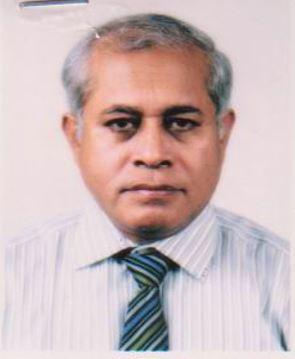 DR. KANAK KANTI BARUAF/Name: Dr. Shubhankar BaruaM/Name: BM & DC Reg. No: 6721NID: Cell: 01711530424Address: 6/J, Aziz Co-operative Flat Shahbagh, Dhaka.Blood Group: 1752Voter NoLM-1401751No ImageDR. MD. HABIBUR RAHMANF/Name: Md. Abdul MazidM/Name: BM & DC Reg. No: NID: Cell: Address: 116, North Kafrul, 3Road Floor
Dhaka Cantonment
Dhaka.Blood Group: 1753Voter NoLM-1401752No ImageDR. K.M. ZALAL UDDIN AHMEDF/Name: M/Name: BM & DC Reg. No: 20934NID: Cell: Address: 605 West Nakhalpara, Tejgaon, DhakaBlood Group: TRANSFERED to BMA Dhaka CityLM-14055431754Voter NoLM-1401753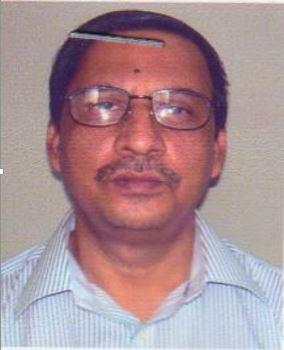 DR. AHMED ABU SALEHF/Name: Abdul Bari TarafderM/Name: BM & DC Reg. No: NID: Cell: Address: House # 4, Road # 7, Section # 11/A
Mirpur, Dhaka.Blood Group: 1755Voter NoLM-1401754No ImageDR. MD. HASAN ALIF/Name: Late Hezmat AliM/Name: BM & DC Reg. No: 5746NID: Cell: Address: 133, Noyatola Moghbazar Dhaka.Blood Group: 1756Voter NoLM-1401755No ImageDR. MD. ENAYET HOSSAINF/Name: Late Mohmmad HossainM/Name: BM & DC Reg. No: 4784NID: Cell: Address: Deputy Director Hospital BIRDEM, Shahbagh Dhaka.Blood Group: 1757Voter NoLM-1401756No ImageDR. MAHMUD HOSSAIN KHANF/Name: M/Name: BM & DC Reg. No: 14748NID: Cell: Address: Chest Hospital,Mohakhali, Dhaka.Blood Group: TRANSFERED to BMA Dhaka CityLM-14055431758Voter NoLM-1401757No ImageDR. NURUN NAHAR BEGUMF/Name: Khondakar Karamat AliM/Name: BM & DC Reg. No: 55NID: Cell: Address: House # 11, Road # 3, Section # 7, Uttara DhakaBlood Group: 1759Voter NoLM-1401758No ImageDR. KAMAL AHMEDF/Name: M/Name: BM & DC Reg. No: NID: Cell: Address: 16a, Shahjahan Road
Mohammadpur
Dhaka.Blood Group: 1760Voter NoLM-1401759No ImageDR. MD. ASAD UZ-ZAMAN MUNSHIF/Name: M/Name: BM & DC Reg. No: 22395NID: Cell: Address: Bangladesh Eye Care Society, 4/4 C Lalmatia, DhakaBlood Group: TRANSFERED to BMA Dhaka CityLM-14055431761Voter NoLM-1401760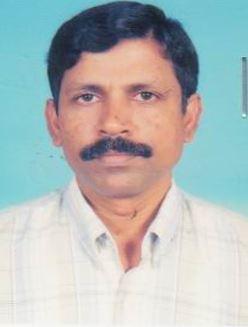 DR. A.K.M. ZAHIR AHMEDF/Name: Afsar Uddin AhmedM/Name: BM & DC Reg. No: 12104NID: Cell: Address: 300-Elephant Road Dhanmondi R/A Dhaka.Blood Group: 1762Voter NoLM-1401761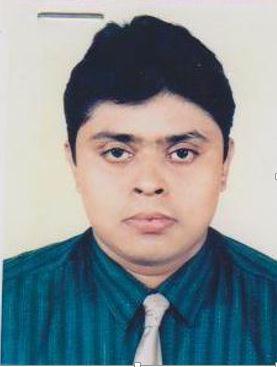 DR. A.K.M. QUAMRUL AHSANF/Name: Late A.k.m. Aulad HussainM/Name: BM & DC Reg. No: 21133NID: Cell: Address: 337/2/A, Shankar Jafrabad, DhakaBlood Group: 1763Voter NoLM-1401762No ImageDR. AMAL KUMAR CHOUDHURYF/Name: Phani Bushan ChoudhuryM/Name: BM & DC Reg. No: 19429NID: Cell: Address: 267/2, West Agargaon Sher-E- Bangla Nagar, Dhaka.Blood Group: 1764Voter NoLM-1401763No ImageDR. MOHD.  TASHIMUDDINF/Name: M/Name: BM & DC Reg. No: NID: Cell: Address: 7/17a, South Mugdapara
Bashaboo, Dhaka.Blood Group: 1765Voter NoLM-1401764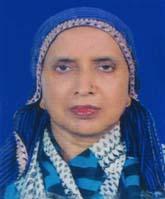 DR. KHALIDA AKHTER KHANAMF/Name: M/Name: BM & DC Reg. No: 9554NID: Cell: Address: G.P. Ga. 117 Mohakhali, School Road, DhakaBlood Group: TRANSFERED to BMA Dhaka CityLM-14055431766Voter NoLM-1401765No ImageDR. S.M.A. KHALEQUEF/Name: M/Name: BM & DC Reg. No: NID: Cell: Address: Microbiology Department
Bangladesh Medical College
Road # 14/A House # 35, Dhanmondi Dhaka.Blood Group: 1767Voter NoLM-1401766No ImageDR. NAKUL KUMAR DATTAF/Name: M/Name: BM & DC Reg. No: NID: Cell: Address: Assistant Professor
Bangabandhu Shaikh Muzib Medical University, Shahbag, Dhaka.Blood Group: TRANSFERED to BMA Dhaka CityLM-14055431768Voter NoLM-1401766No ImageDR. NAKL KUMAR DATTAF/Name: M/Name: BM & DC Reg. No: NID: Cell: Address: N/ABlood Group: 1769Voter NoLM-1401767No ImageDR. CHAND SULTANAF/Name: Mr. Abdul QuaderM/Name: BM & DC Reg. No: 8628NID: Cell: Address: Flat # E4, Home Building Plaza, 36 Mirpur Road, Dhanmondi, Dhaka.Blood Group: 1770Voter NoLM-1401768No ImageDR. REZAUL FARID KHANF/Name: Abul Faraz KhanM/Name: BM & DC Reg. No: 10792NID: Cell: Address: House # 25/C, Road # 6 Banani, Dhaka.Blood Group: 1771Voter NoLM-1401769No ImageDR. MD. AMINUL ISLAMF/Name: Md. Nurul IslamM/Name: BM & DC Reg. No: 23884NID: Cell: Address: 2/6 Nawab Habibullah Road, Shahbag, DhakaBlood Group: 1772Voter NoLM-1401770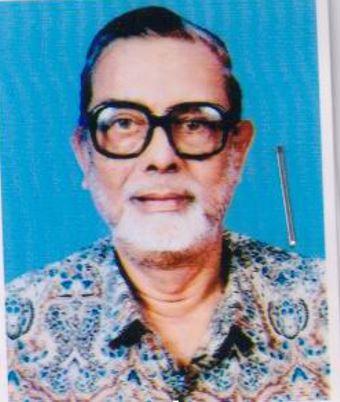 DR. MD. SHAFIQUL ISLAMF/Name: Late Alhaj Abdul JabbarM/Name: BM & DC Reg. No: 135NID: Cell: Address: Krishnachura, Flat # 4a, House # 40, Road # 21, Block-B, Banani, Dhaka-1213.Blood Group: 1773Voter NoLM-1401771No ImageDR. MD. FARUQ UDDIN CHOWDHURYF/Name: A.m. Forkan Uddin ChowdhuryM/Name: BM & DC Reg. No: 9230NID: Cell: Address: House # 5A/38, , Road # 5,Sector # 13, Uttara Model Town, Dhaka-1230Blood Group: 1774Voter NoLM-1401772No ImageDR. MD. SHAH ALAM BHUIYANF/Name: M/Name: BM & DC Reg. No: NID: Cell: Address: House # 7/1a, Block-B
Lalmatia, Dhaka.Blood Group: 1775Voter NoLM-1401773No ImageDR. ALIYA BEGUMF/Name: Saad Uddin AhmedM/Name: BM & DC Reg. No: 11638NID: Cell: Address: 15, Sukrabad, Dhaka.Blood Group: 1776Voter NoLM-1401774No ImageDR. MOHAMMED HANIFF/Name: Late Jamal HossainM/Name: BM & DC Reg. No: 7935NID: Cell: Address: Dhaka Shishu Hospital Sher-E-Bangla Nagar, Dhaka.Blood Group: 1777Voter NoLM-1401775No ImageDR. ZINAT BEGUMF/Name: Late Faizur RahmanM/Name: BM & DC Reg. No: 14053NID: Cell: Address: Sector # 4, Road # 1/A, House # 7 Uttara Model Town, Dhaka.Blood Group: 1778Voter NoLM-1401776No ImageDR. A.K.M. FAZLUL HAQUEF/Name: Alhaj Moulvi Rashid AhmedM/Name: BM & DC Reg. No: 10806NID: Cell: Address: 264/4, Shewrapara, DhakaBlood Group: 1779Voter NoLM-1401777No ImageDR. MD. ABDUL HYEF/Name: Late Md. Nazim UddinM/Name: BM & DC Reg. No: 15100NID: Cell: Address: 17-17-1, Sayed Hasan Ali Lane Babu Bazar, Dhaka.Blood Group: 1780Voter NoLM-1401778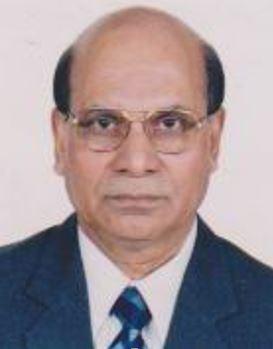 DR. MD. ABDUS SHAHIDF/Name: Late. Md. Abdus SamadM/Name: BM & DC Reg. No: NID: Cell: Address: Senior Consultant Surgeon
Holy Family Red-Crescent Hospital
1,Eskaton Garden Road, Dhaka.Blood Group: 1781Voter NoLM-1401779No ImageDR. MD. FEROADOUSF/Name: M/Name: BM & DC Reg. No: NID: Cell: Address: From Iran BranchBlood Group: 1782Voter NoLM-1401780No ImageDR. A.K.M. ABDUS SATTARF/Name: M/Name: BM & DC Reg. No: NID: Cell: Address: From Iran Branch
DhakaBlood Group: 1783Voter NoLM-1401781No ImageDR. MD. NAZRUL ISLAMF/Name: M/Name: BM & DC Reg. No: NID: Cell: Address: D/3, ThiRoad Colony Lalkothir
Mirpur
DhakaBlood Group: 1784Voter NoLM-1401782No ImageDR. A.H.M. ABDUL MONSURF/Name: M/Name: BM & DC Reg. No: NID: Cell: Address: From Iran Branch
DhakaBlood Group: 1785Voter NoLM-1401783No ImageDR. MD. REZWANUR RAHMANF/Name: M/Name: BM & DC Reg. No: NID: Cell: Address: From Iran Branch
DhakaBlood Group: 1786Voter NoLM-1401784No ImageDR. MD. ASHRAFUR RAHMANF/Name: M/Name: BM & DC Reg. No: NID: Cell: Address: From Iran Branch
DhakaBlood Group: 1787Voter NoLM-1401785No ImageDR. PROVASH CHANDRA BISWASF/Name: M/Name: BM & DC Reg. No: NID: Cell: Address: From Iran Branch
DhakaBlood Group: 1788Voter NoLM-1401786No ImageDR. CHANDHURY MOHAMMAD QAMRUL AHSANF/Name: M/Name: BM & DC Reg. No: NID: Cell: Address: From Iran Branch
DhakaBlood Group: 1789Voter NoLM-1401787No ImageDR. A.F.M. SAIDUR RAHMANF/Name: M/Name: BM & DC Reg. No: NID: Cell: Address: From Iran Branch
DhakaBlood Group: 1790Voter NoLM-1401788No ImageDR. MOHAMMAD ABDUL KARIMF/Name: M/Name: BM & DC Reg. No: NID: Cell: Address: Apartment # 2/502, Easter Garden Road
70/1, Indira Road,
Dhaka.Blood Group: 1791Voter NoLM-1401789No ImageDR. SHABBIR AHMED USMANIF/Name: M/Name: BM & DC Reg. No: NID: Cell: Address: From Iran Branch
DhakaBlood Group: 1792Voter NoLM-1401790No ImageDR. CHAKLADAR NAUSHAD JAMALF/Name: M/Name: BM & DC Reg. No: NID: Cell: Address: From Iran Branch
DhakaBlood Group: 1793Voter NoLM-1401791No ImageDR. MD. ABDUS SAMAD CHOWDHURYF/Name: M/Name: BM & DC Reg. No: NID: Cell: Address: From Iran Branch DhakaBlood Group: 1794Voter NoLM-1401792No ImageDR. A.K.M. KHAYERUL ISLAMF/Name: M/Name: BM & DC Reg. No: NID: Cell: Address: From Iran Branch
DhakaBlood Group: 1795Voter NoLM-1401793No ImageDR. MD. ABDUL HALEEMF/Name: M/Name: BM & DC Reg. No: NID: Cell: Address: House # 14, P.O. Box # 11042
Uttara, Dhaka.Blood Group: 1796Voter NoLM-1401794No ImageDR. SHAYEEMA KHANF/Name: M/Name: BM & DC Reg. No: NID: Cell: Address: House # 104, Road # 15, Sector # 14
P.O. Box # 11042
Uttara, Dhaka.Blood Group: 1797Voter NoLM-1401795No ImageDR. SAEDUR RAHMANF/Name: M/Name: BM & DC Reg. No: NID: Cell: Address: Prof. of Paediatrics
Jahurul Islam Medical College Hospsital, DhakaBlood Group: TRANSFERED to BMA Dhaka CityLM-14055431798Voter NoLM-1401796No ImageDR. MD. KABIRUDDINF/Name: M/Name: BM & DC Reg. No: NID: Cell: Address: From Iran Branch
DhakaBlood Group: 1799Voter NoLM-1401797No ImageDR. MOHAMMAD ALAUDDINF/Name: M/Name: BM & DC Reg. No: NID: Cell: Address: From Iran Branch
DhakaBlood Group: 1800Voter NoLM-1401798No ImageDR. MD. MUSHARRAF HOSSAINF/Name: M/Name: BM & DC Reg. No: NID: Cell: Address: From Iran Branch
DhakaBlood Group: 1801Voter NoLM-1401799No ImageDR. MD. MAHMUDUR RAHMANF/Name: M/Name: BM & DC Reg. No: NID: Cell: Address: From Iran Branch
Dhaka.Blood Group: 1802Voter NoLM-1401800No ImageDR. MD. AMIR HUSSAINF/Name: M/Name: BM & DC Reg. No: NID: Cell: Address: From Iran Branch
DhakaBlood Group: 1803Voter NoLM-1401801No ImageDR. ABDUL KHALEQUEF/Name: M/Name: BM & DC Reg. No: NID: Cell: Address: From Iran Branch
DhakaBlood Group: 1804Voter NoLM-1401802No ImageDR. SHAIKH A. SHAHED HOSSAINF/Name: M/Name: BM & DC Reg. No: NID: Cell: Address: From Iran Branch
DhakaBlood Group: 1805Voter NoLM-1401803No ImageDR. MOBINUL ALAM CHOWDHURYF/Name: M/Name: BM & DC Reg. No: NID: Cell: Address: From Iran Branch
DhakaBlood Group: 1806Voter NoLM-1401804No ImageDR. AMANUL KABIR BOLTAF/Name: M/Name: BM & DC Reg. No: NID: Cell: Address: Sector # 7, Road # 9, House # 16
Uttara Model Town, Dhaka.
Phone : 892260Blood Group: TRANSFERED to BMA Dhaka CityLM-14055431807Voter NoLM-1401804No ImageDR. AMANUL KABIR BOLTAF/Name: Late Enamul KabirM/Name: BM & DC Reg. No: NID: Cell: Address: N/ABlood Group: 1808Voter NoLM-1401805No ImageDR. FATEMA CHOWDHURYF/Name: Late Sk. Ekramuddin AhmedM/Name: BM & DC Reg. No: 152NID: Cell: Address: 4, North Road Dhanmondi R/A Dhaka.Blood Group: 1809Voter NoLM-1401806No ImageDR. MOHAMMAD KHURSHED ALAMF/Name: M/Name: BM & DC Reg. No: NID: Cell: Address: Flat-6/C, 319, Elephant Road
Dhaka-1205Blood Group: TRANSFERED to BMA Dhaka CityLM-14055431810Voter NoLM-1401806No ImageDR. MD. KHURSHED ALAMF/Name: M/Name: BM & DC Reg. No: NID: Cell: Address: Flat-6/C, 319, Elephant Road, Dhaka-1215Blood Group: TRANSFERED to BMA Dhaka CityLM-14055431811Voter NoLM-1401807No ImageDR. MOHAMMAD SYEED HOSSAIN "NELOY"F/Name: M/Name: BM & DC Reg. No: NID: Cell: Address: 83/B, Hatemebag  Road
Rayer Bazar, Dhaka-1209.Blood Group: TRANSFERED to BMA Dhaka CityLM-14055431812Voter NoLM-1401807No ImageDR. MOHAMMAD SAYEED HOSSAIN (NELOY)F/Name: Md. Mazhar HossainM/Name: BM & DC Reg. No: NID: Cell: Address: aBlood Group: 1813Voter NoLM-1401808No ImageDR. MOLLAH OBAYEDULLAH BAKIF/Name: M/Name: BM & DC Reg. No: NID: Cell: Address: 413/1, South Paikpara
Lake  View Road, Mirpur, 
Dhaka.Blood Group: TRANSFERED to BMA Dhaka CityLM-14055431814Voter NoLM-1401808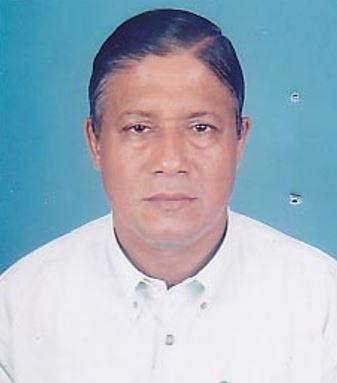 DR. MOLLAH OBAYEDULLAH BAKIF/Name: M/Name: BM & DC Reg. No: NID: Cell: Address: 413/1, South Paikpara, Lake View, Road, Mirpur, Dhaka.Blood Group: 1815Voter NoLM-1401809No ImageDR. MD. WAHIDUZZAMAN AKHANDAF/Name: M/Name: BM & DC Reg. No: NID: Cell: Address: “Kanika”
452/C, Khilgaon, Dhaka.
Phone : 413418Blood Group: TRANSFERED to BMA Dhaka CityLM-14055431816Voter NoLM-1401810No ImageDR. MD. HARISUL HOQUEF/Name: M/Name: BM & DC Reg. No: NID: Cell: Address: Sheltech Hasan Garden,
Flat # 2/B1,House # 16, Road # 9
Block-C, Sector # 6,  Mirpur
Dhaka-1216Blood Group: TRANSFERED to BMA Dhaka CityLM-14055431817Voter NoLM-1401810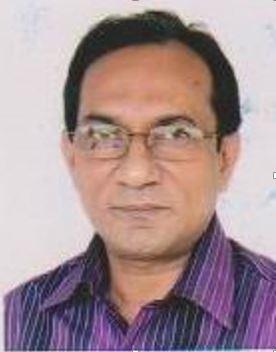 DR. MD. HARISUL HOQUEF/Name: M/Name: BM & DC Reg. No: NID: Cell: Address: Sheltech Hasan Garden,
Flat # 2/B1,House # 16, Road # 9
Block-C, Sector # 6,  Mirpur
Dhaka-1216Blood Group: 1818Voter NoLM-1401811No ImageDR. MD. FARROQUZZAMANF/Name: Late Md. Emsad Ali MiahM/Name: BM & DC Reg. No: 14927NID: Cell: Address: Chistia Medical Hall, 335, Dhaka New Market, Dhaka.Blood Group: 1819Voter NoLM-1401812No ImageDR. MD. IQBAL HOSSAINF/Name: M/Name: BM & DC Reg. No: NID: Cell: Address: M.O. Radiololgy & Imoging Dept.
Bangabandhu Shaikh Muzib Medical University, Shahbag
Dhaka.Blood Group: TRANSFERED to BMA Dhaka CityLM-14055431820Voter NoLM-1401812No ImageDR. MD. IQBAL HOSSAINF/Name: Md. Ashraf Uddin MiaM/Name: BM & DC Reg. No: NID: Cell: Address: MO Radiology & Imaging Dept. BSMMU, Shahbag, Dhaka, Transferred to Dhaka City LM-1401812 From Tangail 6600023Blood Group: 1821Voter NoLM-1401813No ImageDR. MD. ABDUL HALIM KHANF/Name: M/Name: BM & DC Reg. No: NID: Cell: Address: 58/Ga West Rajabazar,
Dhaka.Blood Group: TRANSFERED to BMA Dhaka CityLM-14055431822Voter NoLM-1401813No ImageDR. MD. ABDUL HALIM KHANF/Name: M/Name: BM & DC Reg. No: NID: Cell: Address: 58/Ga, West Rajabajar, Dhaka.Blood Group: 1823Voter NoLM-1401814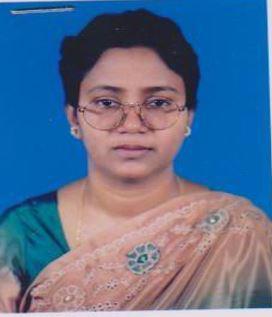 DR. BEGUM HOSNE ARAF/Name: Md. Elias Uddin BhuiyanM/Name: BM & DC Reg. No: 12163NID: Cell: 017542929Address: House # 27, Road # 9, Pisciculture Housing Society Mohammadpur, Dhaka.Blood Group: 1824Voter NoLM-1401815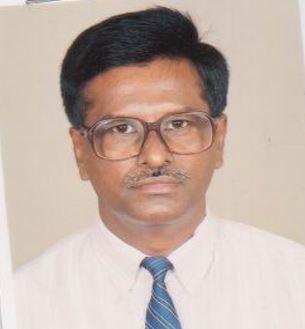 DR. MD. ABUL QUASHEM CHOWDHURYF/Name: Abdul Hafez ChowdhuryM/Name: BM & DC Reg. No: 6349NID: Cell: Address: 186, Elephant Road Hatirpool, Dhaka.Blood Group: 1825Voter NoLM-1401816No ImageDR. ABUL MOKARIM MD. MOHSIN UDDINF/Name: Abul Fazal Md. ZiauddinM/Name: BM & DC Reg. No: 8938NID: Cell: Address: 5/C, Eastern Housing Apartment 26/B, Topkhana Road, Dhaka.Blood Group: 1826Voter NoLM-1401817No ImageDR. SYED BABAR HOSSAINF/Name: Syed Abdul GaniM/Name: BM & DC Reg. No: 2099NID: Cell: Address: Hospital House Dhaka Medical College Hospital, Dhaka.Blood Group: 1827Voter NoLM-1401818No ImageDR. MD. TOFAZZAL HOSSAINF/Name: Late Md. Kashem Ali GaziM/Name: BM & DC Reg. No: NID: Cell: Address: Assistant Professor of Medical Oncology
Cancer Institute,
Mohakhali, Dhaka.Blood Group: 1828Voter NoLM-1401819No ImageDR. MUZHARUL MANNANF/Name: Dr. M.A. MannanM/Name: BM & DC Reg. No: 27724NID: Cell: 019351603Address: 3/1, Lake Circus Kalabagan, Dhaka.Blood Group: 1829Voter NoLM-1401820No ImageDR. TAREAK AL NASIRF/Name: Abdul Motaleb MollahM/Name: BM & DC Reg. No: 6310NID: Cell: Address: 283/3, Bangla Sarak Rayer Bazar Dhaka.Blood Group: 1830Voter NoLM-1401821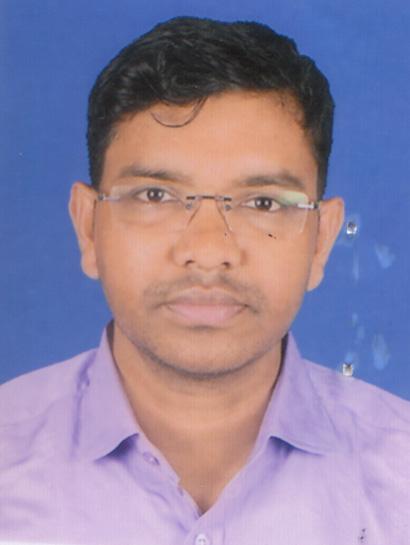 DR. SYED SALAHUDDIN AHMEDF/Name: Syed Shafiquddin AhmedM/Name: BM & DC Reg. No: 14889NID: Cell: Address: Lecturer, Dept of Pathology Dhaka Medical College Hospital DhakaBlood Group: 1831Voter NoLM-1401822No ImageDR. SAMANTA LAL SENF/Name: Mr. J.L. SenM/Name: BM & DC Reg. No: 4118NID: Cell: Address: 35, Indira Road, A402 Dhansiri Apartment, DhakaBlood Group: 1832Voter NoLM-1401823No ImageDR. HUMAYUN KABIRF/Name: Late. Hazi Aziz MeserM/Name: BM & DC Reg. No: 22250NID: Cell: Address: B 20/D7, Govt. Officer Quarter Sector-8, Uttara, Dhaka.Blood Group: 1833Voter NoLM-1401824No ImageDR. A.Z.M. IFTIKHAR HUSSAINF/Name: M. Abul HussainM/Name: BM & DC Reg. No: 6587NID: Cell: Address: Assistant Professor Of Health Education NIPSOM, Mohakhali Dhaka.Blood Group: 1834Voter NoLM-1401825No ImageDR. MD. MOJIBUR RAHMANF/Name: Late Md. Mokshed AliM/Name: BM & DC Reg. No: 7305NID: Cell: Address: Industrial Plot # 9, Block-C Tajmohal Road, Mohammadpur Dhaka.Blood Group: 1835Voter NoLM-1401826No ImageDR. MOHAMMAD LIAQUAT ALIF/Name: Wayezuddin AhammadM/Name: BM & DC Reg. No: NID: Cell: Address: Bangladesh Medical College
Dhanmondi
Dhaka.Blood Group: 1836Voter NoLM-1401827No ImageDR. MD. ASHRAFUL ISLAMF/Name: Md. Abubakar MondalM/Name: BM & DC Reg. No: 13869NID: Cell: Address: Bangladesh Medical College Dhanmondi Dhaka.Blood Group: 1837Voter NoLM-1401828No ImageDR. S.A.M. ABDUS SABURF/Name: M.A. WadudM/Name: BM & DC Reg. No: 8339NID: Cell: Address: 9/3, Shahed Salimullah Road, 3rd Floor, Mohammadpur, Dhaka.Blood Group: 1838Voter NoLM-1401829No ImageDR. MD. LUTFOR RAHMANF/Name: Md. Abdul HamidM/Name: BM & DC Reg. No: NID: Cell: Address: 451/1, Green  Way
Boramagh Bazar
Dhaka.Blood Group: 1839Voter NoLM-1401830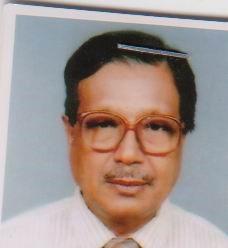 DR. SHISHIR KUMAR MOJUMDERF/Name: M/Name: BM & DC Reg. No: NID: Cell: Address: Prof. Community Medicine, Dhaka National Medical College, 53/1, Johnson Road, Dhaka.Blood Group: 1840Voter NoLM-1401831No ImageDR. MOHAMMAD ABDUS SALAMF/Name: Md. Abdul QuaiyumM/Name: BM & DC Reg. No: 26047NID: Cell: Address: 22/B, New Arambagh Motijheel, Dhaka.Blood Group: 1841Voter NoLM-1401832DR. ERFANUL HAQUE SIDDIQUEF/Name: Dr. Mahbubul HaqueM/Name: BM & DC Reg. No: NID: Cell: Address: 277/5, Elaphant  Road
Dhaka.Blood Group: 1842Voter NoLM-1401833No ImageDR. ENAMUL KARIMF/Name: Fazlul KarimM/Name: BM & DC Reg. No: NID: Cell: Address: House # 3, Road # 21
Mirpur#10 C
Dhaka.Blood Group: 1843Voter NoLM-1401834No ImageDR. MOHAMMAD MOSTAFIZUR RAHMANF/Name: Md. Azhar UddinM/Name: BM & DC Reg. No: 13716NID: Cell: Address: 17/A, Mymensingh Road Eastern Housing Flat # 402 Dhaka.Blood Group: 1844Voter NoLM-1401835No ImageDR. MOHAMMAD SHAMSHAD HUSSAINF/Name: A.K.M. Hasibul HusainM/Name: BM & DC Reg. No: 25815NID: Cell: 018231234Address: T-42, Nurjahan Road, 3rd Floor Mohammadpur Dhaka.Blood Group: 1845Voter NoLM-1401836No ImageDR. MD. JAHANGIR HOSSAINF/Name: Md. Mokshed MollahM/Name: BM & DC Reg. No: NID: Cell: Address: Clinical Sciences Division,
IDDRB., Mohakhali,
Dhaka.Blood Group: 1846Voter NoLM-1401837No ImageDR. MD. ALTAF HUSSAIN SHARIFF/Name: Md. Abdul AzizM/Name: BM & DC Reg. No: 8062NID: Cell: Address: 32 A, Kalabagan First Lane, DhakaBlood Group: 1847Voter NoLM-1401838No ImageDR. MD. ABU EUSUF KAZIF/Name: Md. Abdur Rashid KaziM/Name: BM & DC Reg. No: 14410NID: Cell: Address: 407 B Malibagh Chaudhurypara, Dhaka.Blood Group: 1848Voter NoLM-1401839No ImageDR. MD. ANWARUL AZIM MAJUMDERF/Name: Md. Ali Akber MajumderM/Name: BM & DC Reg. No: 16982NID: Cell: Address: 2/11/A, Mymensingh Road Shahbagh, Dhaka.Blood Group: 1849Voter NoLM-1401840No ImageDR. MOHAMMED NASIRULLAHF/Name: Mvi. Abdul HaqueM/Name: BM & DC Reg. No: NID: Cell: Address: 44/1, Station Road
Tejgaon, Dhaka.Blood Group: 1850Voter NoLM-1401841No ImageDR. MD. RAZIUR RAHMANF/Name: Md. Obaidur RahmanM/Name: BM & DC Reg. No: 21501NID: Cell: Address: 40/1, West Agargaon, DhakaBlood Group: 1851Voter NoLM-1401842No ImageDR. AJU YEASMIN  BEGUMF/Name: M/Name: BM & DC Reg. No: NID: Cell: Address: Transfered to BMA Rangpur Branch
LM-5700111Blood Group: TRANSFERED to BMA Dhaka CityLM-14055431852Voter NoLM-1401843No ImageDR. MD. AMINUL ISLAMF/Name: M/Name: BM & DC Reg. No: 12219NID: Cell: Address: Room-503, BSMMU, DhakaBlood Group: TRANSFERED to BMA Dhaka CityLM-14055431853Voter NoLM-1401844No ImageDR. MD. SHAHIDUL ISLAMF/Name: Late Md. Mokhter HossainM/Name: BM & DC Reg. No: 16388NID: Cell: Address: House # 10, Road # 2F, Sector # 4 Uttara Model Town Dhaka.Blood Group: 1854Voter NoLM-1401845No ImageDR. MONOWARA SULTANAF/Name: Md. Abdus SalamM/Name: BM & DC Reg. No: 9430NID: Cell: Address: Monowara General Hospital, Golapbag, Biswa Road, Dhaka.Blood Group: 1855Voter NoLM-1401846No ImageDR. SHEHLINA AHMEDF/Name: Shamsuddin AhmedM/Name: BM & DC Reg. No: NID: Cell: Address: Apartment-B 24, Century Estate
Boramaghbazar
Dhaka.Blood Group: 1856Voter NoLM-1401847No ImageDR. HASINA MOMTAJF/Name: M/Name: BM & DC Reg. No: 13603NID: Cell: Address: NIPSOM, Mohakahali, Dhaka. (T.F.to Feni LM-1800020)Blood Group: TRANSFERED to BMA Dhaka CityLM-14055431857Voter NoLM-1401848No ImageDR. MD. AMINUR RAHMAN SHAHF/Name: Late Mvi. Amir Ulla ShahM/Name: BM & DC Reg. No: 3297NID: Cell: Address: Deputy Director, DGHS., Mohakhali Dhaka.Blood Group: 1858Voter NoLM-1401849No ImageDR. ABDUR RAHMANF/Name: M/Name: BM & DC Reg. No: NID: Cell: Address: Associate Professor, Institute of Health Technology, Mohakhali, Dhaka.Blood Group: 1859Voter NoLM-1401850No ImageDR. MD. SHAHABUDDIN TALUKDERF/Name: Md. Shahadat Hossain TalukderM/Name: BM & DC Reg. No: NID: Cell: Address: 110/1, Bashiruddin Road
Kalabagan
Dhaka.Blood Group: 1860Voter NoLM-1401851DR. ABU NASIR RIZVIF/Name: Late M A RazzaqueM/Name: Nafiza BegumBM & DC Reg. No: NID: 19632695041745256Cell: +8801819216104Address: 214/2, Uttar Shamoly,
Dhaka-1207Blood Group: O+1861Voter NoLM-1401852No ImageDR. SANKAR NARAYAN DASF/Name: M/Name: BM & DC Reg. No: NID: Cell: Address: T.F.Sunangonj LM-6400004 Next
Transferred to BMA Mymensingh Br. 
LM-4100453Blood Group: TRANSFERED to BMA Dhaka CityLM-14055431862Voter NoLM-1401852No ImageDR. SANKAR NARAYAN DASF/Name: M/Name: BM & DC Reg. No: NID: Cell: Address: Sunamgonj.Blood Group: TRANSFERED to BMA Dhaka CityLM-14055431863Voter NoLM-1401853No ImageDR. NASIMA BEGUMF/Name: M/Name: BM & DC Reg. No: NID: Cell: Address: Head of the Dept. (Obs & Gynae)
Chief Consultant
Shahid Suhrawardy Hospital, Dhaka.Blood Group: 1864Voter NoLM-1401854No ImageDR. CHITTA RANJAN DASF/Name: M/Name: BM & DC Reg. No: NID: Cell: Address: Medical Officer
Surgery Unit  # 4, BSMMU, 
Shahbagh, Dhaka.Blood Group: TRANSFERED to BMA Dhaka CityLM-14055431865Voter NoLM-1401854No ImageDR. CHITTA RANJAN DASF/Name: Late Surendra Chandra DasM/Name: BM & DC Reg. No: NID: Cell: Address: Medical Officer
Surgery Unit  # 4, BSMMU, 
Shahbagh, Dhaka.Blood Group: 1866Voter NoLM-1401855No ImageDR. ABDUR RAHMANF/Name: M/Name: BM & DC Reg. No: NID: Cell: Address: Associate Professor
Institute of Head Technology
Mohakhali, Dhaka.Blood Group: TRANSFERED to BMA Dhaka CityLM-14055431867Voter NoLM-1401855No ImageDR. ABDUR RAHMANF/Name: M/Name: BM & DC Reg. No: NID: Cell: Address: Associate Professor, Institute of Health Technology, Mohakhali, Dhaka.Blood Group: 1868Voter NoLM-1401856No ImageDR. ABDUL AWALF/Name: M/Name: BM & DC Reg. No: NID: Cell: Address: Asstt. Director, Dps Mohakhali Dhaka.Blood Group: 1869Voter NoLM-1401857No ImageDR. A. K. M. FAZLUL HUQF/Name: Late Alhaz Fayez Uddin AhamedM/Name: BM & DC Reg. No: NID: Cell: Address: Deputy Director, Five-1
Health Directorate
Mohakhali, Dhaka.Blood Group: 1870Voter NoLM-1401857No ImageDR. A.K.M. FAZLUL HAQUEF/Name: M/Name: BM & DC Reg. No: NID: Cell: Address: Deputy Director, Five-1
Health Directorate
Mohakhali, DhakaBlood Group: TRANSFERED to BMA Dhaka CityLM-14055431871Voter NoLM-1401858No ImageDR. S.M. MUNEERUZZAMANF/Name: M/Name: BM & DC Reg. No: NID: Cell: Address: Medical Officer,
Pathology Department,
Dhaka Medical College Hospital
Dhaka.
T.F.Barisal LM-04000icerBlood Group: TRANSFERED to BMA Dhaka CityLM-14055431872Voter NoLM-1401859No ImageDR. ABU BAKAR MD. MOSTAFAF/Name: M/Name: BM & DC Reg. No: NID: Cell: Address: Asstt. Registarer , Surgery Unit-2.
SSMC Mitford Hospital, Dhaka.
Transfered to Comilla LM-1200091Blood Group: TRANSFERED to BMA Dhaka CityLM-14055431873Voter NoLM-1401859No ImageDR. ABU BAKAR MD. MOSTAFAF/Name: M/Name: BM & DC Reg. No: NID: Cell: Address: Asstt. Registarer , Surgery Unit-2
S.S.M.C. MitfoRoad Hospital, Dhaka.Blood Group: TRANSFERED to BMA Dhaka CityLM-14055431874Voter NoLM-1401860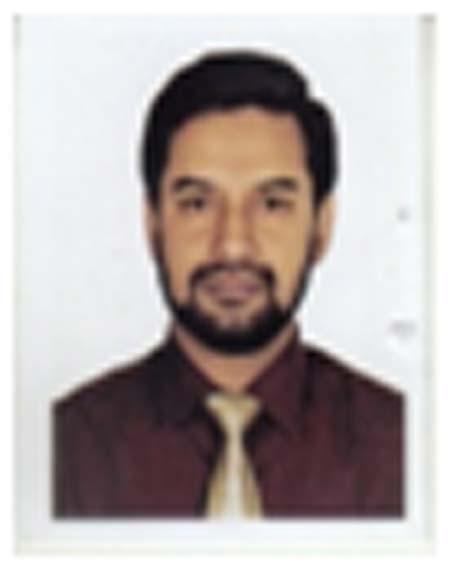 DR. MD. MIZANUR RAHMANF/Name: Mozammil HaqueM/Name: BM & DC Reg. No: 26097NID: Cell: 01711-311321Address: 59/01,North Circular Road, P.O: Newmarket, P.S: Kalabagan,Dhaka-1205.Blood Group: B+1875Voter NoLM-1401861No ImageDR. MD. MIZANUR RAHMANF/Name: M/Name: BM & DC Reg. No: NID: Cell: Address: Ex-Principal, S.S.M.C.
41/24, Bashbari, Block-C
Chanmia Housing, DhakaBlood Group: 1876Voter NoLM-1401862No ImageDR. HARASIT KUMAR PAULF/Name: M/Name: BM & DC Reg. No: NID: Cell: Address: Asstt. Registrar, Gastroinlogy Department
Bangabandu Shekh Muzib Medical University, Shahbagh
Dhaka.Blood Group: 1877Voter NoLM-1401863No ImageDR. MD. MONIRUZZAMAN SHAHINF/Name: M/Name: BM & DC Reg. No: NID: Cell: Address: Transferred to BMA Barisal Br. 
LM-0400170Blood Group: TRANSFERED to BMA Dhaka CityLM-14055431878Voter NoLM-1401864No ImageDR. DIPAL KRISHAN ADHIKARIF/Name: M/Name: BM & DC Reg. No: NID: Cell: Address: 454 Shahinbag 3rd Floor
Tejgaon, Dhaka.Blood Group: 1879Voter NoLM-1401865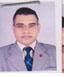 DR. MD. GOLAM SARWARF/Name: M/Name: BM & DC Reg. No: NID: Cell: Address: Room # 2412, Doctors Hostel
RIHD, Sher-E-Bangla Nagar
Dhaka.Blood Group: 1880Voter NoLM-1401866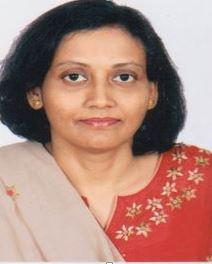 DR. SABRINA RASHIDF/Name: Late Col. A. QuddusM/Name: BM & DC Reg. No: 12324NID: Cell: Address: 88, DOHS., Dhaka Cantt. DhakaBlood Group: 1881Voter NoLM-1401867No ImageDR. MEHERUN NESSAHF/Name: Late Syed Sikandar AliM/Name: BM & DC Reg. No: 15816NID: Cell: Address: 3/8/A, East Nakhalpara Tejgaon, Dhaka.Blood Group: 1882Voter NoLM-1401868No ImageDR. S.A. MALEKF/Name: M/Name: BM & DC Reg. No: NID: Cell: Address: 87, Basiruddin Road,  
Kalabagan, Dhaka.Blood Group: 1883Voter NoLM-1401869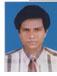 DR. MD. ABU TAHERF/Name: Alhaj  Md. Nader Ali MondalM/Name: BM & DC Reg. No: NID: Cell: Address: Room # 924, C- Block
Dept. of Surgery
Bangabandu Shekh Mujib Medical University
Shahbagh, Dhaka-1000.Blood Group: 1884Voter NoLM-1401870No ImageDR. MAHFUZ ULLAH CHISTIF/Name: Late Mujibur Rahman ChistiM/Name: BM & DC Reg. No: 23906NID: Cell: Address: 168/1, Bora Maghbazar, Dhaka.Blood Group: 1885Voter NoLM-1401871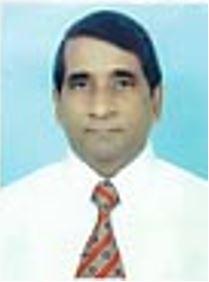 DR. KAZI SAIFUL HOQF/Name: M/Name: BM & DC Reg. No: NID: Cell: Address: Wage Earners Building
Block-2, Flat-3, Asad  Avenue, 
Mohammadpur, Dhaka.
Tranesfered Form  Ctg. LM-1000425Blood Group: 1886Voter NoLM-1401872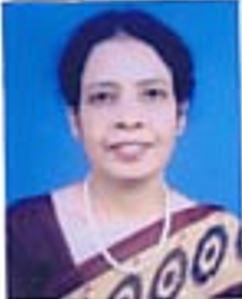 DR. ZAHEDA BEGUMF/Name: M/Name: BM & DC Reg. No: NID: Cell: Address: Wage Earners Building
Block-2, Flat-3, Asad  Avenue, 
Mohammadpur, Dhaka.
Tranesfered Form  Ctg. LM-1000426Blood Group: 1887Voter NoLM-1401873No ImageDR. FERDOUSI BEGUMF/Name: Late Mr. Md. Abdus SobhanM/Name: BM & DC Reg. No: 10108NID: Cell: Address: 1/14-B Block, Humayun Road Mohammadpur Dhaka.Blood Group: 1888Voter NoLM-1401874No ImageDR. SABINA BANUF/Name: Sk. Mashir AhmedM/Name: BM & DC Reg. No: 25523NID: Cell: Address: Plot # 102, Block-A, Section-2 Chiria Khana Road, Mirpur DhakaBlood Group: 1889Voter NoLM-1401875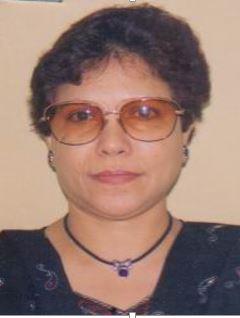 DR. DIPANJALI AICHF/Name: Mr. Sasanka B AichM/Name: BM & DC Reg. No: 8858NID: Cell: Address: House # 43, Road # 6/A Dhanmondi R/A, Dhaka.Blood Group: 1890Voter NoLM-1401876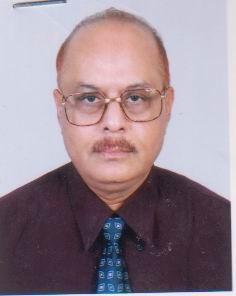 DR. GAURANGA CHANDRA DHARF/Name: Mr. Manoranjan DharM/Name: BM & DC Reg. No: 12948NID: Cell: Address: House # 43, Road # 6/A Dhanmondi R/A Dhaka.Blood Group: 1891Voter NoLM-1401877No ImageDR. KAZI TARIQUL ISLAMF/Name: Kazi Mozammel HossainM/Name: BM & DC Reg. No: 29049NID: Cell: Address: 81, Siddheswari Road, Dhaka.Blood Group: 1892Voter NoLM-1401878No ImageDR. SHAHAB BASITF/Name: Mohammad Abdul BasitM/Name: BM & DC Reg. No: 29170NID: Cell: Address: 18 Green Road Dhanmondi R/A, Dhaka.Blood Group: 1893Voter NoLM-1401879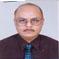 DR. SHAH MD. HEMAYET ULLAHF/Name: M/Name: BM & DC Reg. No: NID: Cell: Address: Sha-23/F Ideal City
Middle Baddah
Dhaka.Blood Group: 1894Voter NoLM-1401880No ImageDR. MUSHFIQUR RAHMAN CHOUDHURYF/Name: Answar Uddin AhmedM/Name: BM & DC Reg. No: 25625NID: Cell: Address: 20/2, Tajmahal Road, Mohammadpur Dhaka.Blood Group: 1895Voter NoLM-1401881DR. MD. GHULAM MUSTOFAF/Name: Late Alhaj GoyezuddinM/Name: BM & DC Reg. No: 4818NID: Cell: Address: 43, Siddeshwari Lane, Dhaka.Blood Group: 1896Voter NoLM-1401882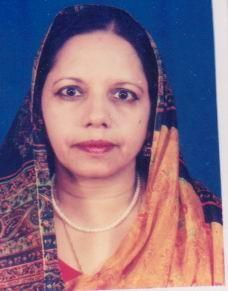 DR. MOMTAZ KHANAMF/Name: Md. Lutfor Rahman KhanM/Name: BM & DC Reg. No: 5101NID: Cell: Address: 43, Siddeshwari Lane, Dhaka.Blood Group: 1897Voter NoLM-1401883No ImageDR. MOSTAFIZUR RAHMAN PRAMANIK (LAL MIA)F/Name: M/Name: BM & DC Reg. No: NID: Cell: Address: Eye Corner, Century Arcade
Moghbazar, Dhaka.
T.F. Rangpur  LM-5700001Blood Group: TRANSFERED to BMA Dhaka CityLM-14055431898Voter NoLM-1401884No ImageDR. RANJIT PRASAD BARUAF/Name: Late Dr. Sasanka Mohan BaruaM/Name: BM & DC Reg. No: NID: Cell: Address: House # 51, Road # 16
Sector # 14, Uttara Model Town,
Dhaka.Blood Group: 1899Voter NoLM-1401885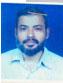 DR. MD. ABUL FARAHF/Name: M/Name: BM & DC Reg. No: NID: Cell: Address: aBlood Group: 1900Voter NoLM-1401886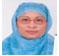 DR. SYEDA AFROZA KHATUNF/Name: M/Name: BM & DC Reg. No: NID: Cell: Address: Associate Professor (Paed)
House # 11, Road # 2/A
Banani, DhakaBlood Group: 1901Voter NoLM-1401887No ImageDR. KHONDAKER BULBUL SARWARF/Name: M/Name: BM & DC Reg. No: NID: Cell: Address: Officer on Special Duty
IEDCR, Mohakhali, Dhaka.Blood Group: TRANSFERED to BMA Dhaka CityLM-14055431902Voter NoLM-1401887No ImageDR. KHONDAKER BULBUL SARWARF/Name: Mobarok Ali KhondakerM/Name: BM & DC Reg. No: NID: Cell: Address: Officer on Special Duty, IEDCR, Mohakhali, Dhaka.Blood Group: 1903Voter NoLM-1401888No ImageDR. MD. AKRAM HOSSAINF/Name: Dr. KasimuddinM/Name: BM & DC Reg. No: 6263NID: Cell: Address: D-38, Arambag R/A Mirpur-7, Dhaka.Blood Group: 1904Voter NoLM-1401889No ImageDR. SHAMSUN NAHARF/Name: Chowdhury Golam KibriaM/Name: BM & DC Reg. No: 9862NID: Cell: Address: 603, Eastern Dream 7, Segun Bagicha Dhaka.Blood Group: 1905Voter NoLM-1401890No ImageDR. ABUL HASNAT MOHAMMAD SHAMSUD DOHAF/Name: M/Name: BM & DC Reg. No: NID: Cell: Address: 2/6, Mymensingh Road
Shahbagh, Dhaka.Blood Group: 1906Voter NoLM-1401891No ImageDR. MD. ZOHURUL ISLAM KHANF/Name: Md. Shaheb AliM/Name: BM & DC Reg. No: 20049NID: Cell: Address: House # F/23, Road # 1/38, Block-E Jakir Hossain Road, Mohammadpur, DhakaBlood Group: 1907Voter NoLM-1401892No ImageDR. KAZI ABUL HASANF/Name: Late Kazi Amjad HossainM/Name: BM & DC Reg. No: NID: Cell: Address: NICVD., Sher-E-Bangla Nagar,
Dhaka.Blood Group: 1908Voter NoLM-1401893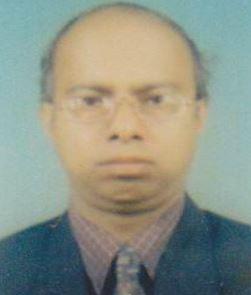 DR. A. B. M. SAFIULLAHF/Name: Md. Abdur RahimM/Name: Mrs. Khodeja KhatonBM & DC Reg. No: 21516NID: 2697557397470Cell: 01711186700Address: 1/1-C (3rd Floor) Paribag, Dhaka-1000.Blood Group: B+1909Voter NoLM-1401894No ImageDR. NASRIN BEGUMF/Name: Md. Abdul BariM/Name: BM & DC Reg. No: 12468NID: Cell: Address: 14/1,-A, Mirpur Road, 2nd Floor Oposite of Dhaka College Dhaka.Blood Group: 1910Voter NoLM-1401895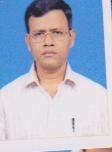 DR. BABUL KUMAR SAHAF/Name: M/Name: BM & DC Reg. No: NID: Cell: Address: aBlood Group: 1911Voter NoLM-1401896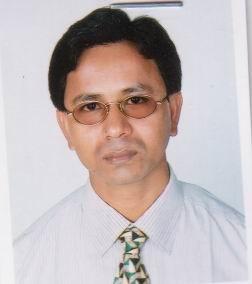 DR. MD. REHAN UDDIN KHANF/Name: Late Momin KhanM/Name: BM & DC Reg. No: 24463NID: Cell: Address: 41/8,Chand Housing, Bashbari, Mohammadpur Dhaka.-1207Blood Group: 1912Voter NoLM-1401897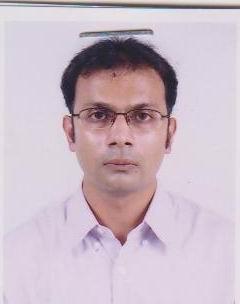 DR. KAZI IMRAN AHMEDF/Name: Dr. Kazi Syed AhmedM/Name: BM & DC Reg. No: 24968NID: Cell: Address: House # 5, Road # 3 Nobodoy Housing Area, Mohammadpur DhakaBlood Group: 1913Voter NoLM-1401898No ImageDR. MAHFUZA SHIRINF/Name: Md. Nurul IslamM/Name: BM & DC Reg. No: 20131NID: Cell: 018220582Address: Dhaka Shishu Hosptial Shar-E-Bangla Nagar, DhakaBlood Group: 1914Voter NoLM-1401899No ImageDR. MD. SAKHAWAT ULLAHF/Name: Md. Ahsan UllahM/Name: BM & DC Reg. No: 15111NID: Cell: Address: Road # 608, Block-A Bangabandu Shekh Muzib Medical University, Shahbagh Dhaka.Blood Group: 1915Voter NoLM-1401900No ImageDR. MD. ABUL KASHEM AZADF/Name: Md. Hasan AliM/Name: BM & DC Reg. No: NID: Cell: Address: MD 1st Part, Bangabandu Shekh Muzib Medical University, Room #417/E, Shahbag Dhaka.Blood Group: 1916Voter NoLM-1401901No ImageDR. MOHAMMAD MONIR HOSSAINF/Name: Md. Amin UllahM/Name: BM & DC Reg. No: 16756NID: Cell: Address: Assistant Professor Dhaka Shishu Hospital, Dhaka.Blood Group: 1917Voter NoLM-1401902No ImageDR. MD. MOSTAFA KAMALF/Name: M/Name: BM & DC Reg. No: 26998NID: Cell: Address: House # 5, Road # 36 Gulshan-2, Dhaka-1212Blood Group: TRANSFERED to BMA Dhaka CityLM-14055431918Voter NoLM-1401903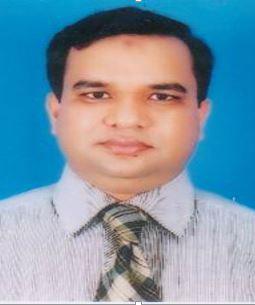 DR. LOKIAT ULLAHF/Name: Late Md. NomanM/Name: BM & DC Reg. No: 30198NID: Cell: 0178688816Address: 1/12, Block-B Lalmatia, Dhaka-1207.Blood Group: 1919Voter NoLM-1401904No ImageDR. MOFIZUL ISLAMF/Name: Nurul IslamM/Name: Zobaida IslamBM & DC Reg. No: 32889NID: Cell: 01748-291929Address: House-3, Lane -18, Block-C, Sec-10, Mirpur, Dhaka-1216Blood Group: 1920Voter NoLM-1401905No ImageDR. DELWARA BEGUMF/Name: Sk. Dil MohammedM/Name: BM & DC Reg. No: NID: Cell: Address: 2/1, Eastern Housing Apartment
26/B, Topkhana Road
Dhaka-1000Blood Group: 1921Voter NoLM-1401906No ImageDR. HAFIZUR RAHMANF/Name: Dr. Mahboober RahmanM/Name: BM & DC Reg. No: 18814NID: Cell: Address: 44, Sonargaon Road, Dhaka-1205Blood Group: 1922Voter NoLM-1401907No ImageDR. MD. MOHIUDDIN AHMADF/Name: Alhaj Kalimuddin AhmadM/Name: BM & DC Reg. No: NID: Cell: Address: 25, Purana Paltan
Flat # 702, Dhaka-1000.Blood Group: 1923Voter NoLM-1401908No ImageDR. GOLAM MUHIUDDIN AKBAR CHOWDHURYF/Name: Late Saleh Ahamed ChowdhuryM/Name: BM & DC Reg. No: NID: Cell: Address: Department Of Surgery, NIDCH.,
Mohakhali, Dhaka.Blood Group: 1924Voter NoLM-1401909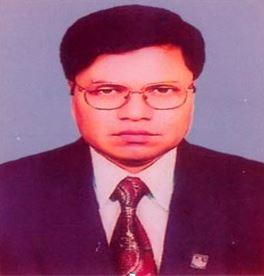 DR. MD. MASHUDUR RAHMAN KHANF/Name: Late Ali Mohammed KhanM/Name: Mrs. Moklesunnessa.BM & DC Reg. No: 9964NID: Cell: 01819-242804Address: House- 42, Road-01, Block-E Banasree, Rampura, Dhaka-1219Blood Group: 1925Voter NoLM-1401910No ImageDR. AFTABUN NAHAR MAKSUDAF/Name: Late Md. Mujibur RahmanM/Name: BM & DC Reg. No: 27732NID: Cell: Address: Senior Consultant Leprosy Control Hospital, Mohakhali Dhaka-1212Blood Group: 1926Voter NoLM-1401911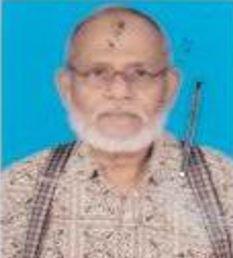 DR. ABUL HASAN MUHAMMAD MAHMUD KABIRF/Name: Late MohiuddinM/Name: BM & DC Reg. No: 777NID: Cell: 019362772Address: Aubokash, 25/4, Block-C, Tajmahal Road Mohammadpur Dhaka-1207Blood Group: 1927Voter NoLM-1401912No ImageDR. MD. SALIM SHAKURF/Name: Md. Abdus ShakurM/Name: BM & DC Reg. No: NID: Cell: Address: 19/1, Lake Circus, Dhanmondi,
Dhaka-1205.Blood Group: 1928Voter NoLM-1401913No ImageDR. MD. SHAHINUL ALAMF/Name: M/Name: BM & DC Reg. No: NID: Cell: Address: aBlood Group: 1929Voter NoLM-1401913No ImageDR. MD. SHAHINUL ALAMF/Name: M/Name: BM & DC Reg. No: NID: Cell: Address: 2/9, Nowbab Habib Ullah Road
(3Road Floor), Shahbag
Dhaka.Blood Group: 1930Voter NoLM-1401914No ImageDR. MD. SELIMUZZAMANF/Name: Md. HamiduzzamanM/Name: BM & DC Reg. No: 10449NID: Cell: Address: Assistant Professor Dhaka Shishu Hospital, Shyamoli, Dhaka.Blood Group: 1931Voter NoLM-1401915No ImageDR. MOHAMMAD ABDULLAHF/Name: Late Noor MohammadM/Name: BM & DC Reg. No: 9079NID: Cell: Address: Professor Of Ent (C.C,) Sir Salimullah Medical College Dhaka.Blood Group: 1932Voter NoLM-1401916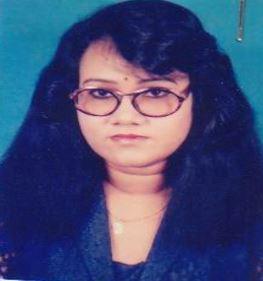 DR. KALPANA RANI MRIDHAF/Name: Umesh Chandra MridhaM/Name: BM & DC Reg. No: 19014NID: Cell: Address: M.O. Gynae Out Door Sir Salimullah Medical College Mtiford Hospital, Dhaka.Blood Group: 1933Voter NoLM-1401917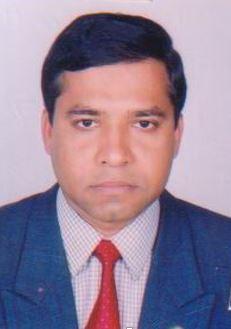 DR. MD. SAJEDUL HAQUEF/Name: Md. Amin MeanM/Name: BM & DC Reg. No: 26127NID: Cell: 017812771Address: 40/2, Moneshar Road, Zigatola BDR Gate # 15, Hazaribag Dhaka-1209Blood Group: 1934Voter NoLM-1401918No ImageDR. KHAIRUDDIN BAKATF/Name: A.S. Mahmudal HussainM/Name: BM & DC Reg. No: 8787NID: Cell: Address: Bangladesh Medical College & Hospital Dhanmondi Dhaka.Blood Group: 1935Voter NoLM-1401919No ImageDR. MD. ABU SAYEEDF/Name: Late Md. Harunar RashidM/Name: BM & DC Reg. No: 5512NID: Cell: Address: 105/2/1,West Agargaon, Sher-E-Bangla Nagor, Dhaka-1207Blood Group: 1936Voter NoLM-1401920No ImageDR. SHAMIM AHMEDF/Name: Prof. Emiritus Akm KafiluddinM/Name: BM & DC Reg. No: NID: Cell: Address: Associate Professor NIKDU,
Sher-E-Bangla Nagar,
Dhaka.Blood Group: 1937Voter NoLM-1401920No ImageDR. SHAMIM AHMEDF/Name: M/Name: BM & DC Reg. No: NID: Cell: Address: Associate Professor NIKDU,
Sher-E-Bangla Nagar,
Dhaka.Blood Group: 1938Voter NoLM-1401921No ImageDR. AHMED RAQUIBF/Name: M/Name: BM & DC Reg. No: NID: Cell: Address: 179, Nayatola Maghbazar
Dhaka.Blood Group: 1939Voter NoLM-1401922No ImageDR. MD. MIZANUR RAHMAN BABUF/Name: Late Md. Moiser AliM/Name: BM & DC Reg. No: 22920NID: Cell: 017685290Address: W/1/A, Doctors Staff Quarter NIDCH, Mohakhali Dhaka.Blood Group: 1940Voter NoLM-1401923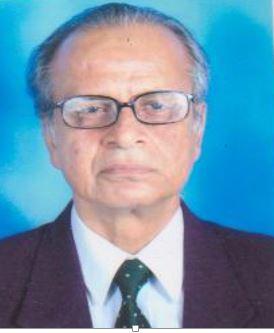 DR. HAFIZUR RAHMANF/Name: Late Dr. Obaidur RahmanM/Name: BM & DC Reg. No: 3131NID: Cell: Address: 9-C 1, Baily Heights, Nawratan Colony Baily Road Dhaka.Blood Group: 1941Voter NoLM-1401924No ImageDR. MD. RIDWANUL ISLAMF/Name: Late Md. Abdus SalamM/Name: BM & DC Reg. No: 28839NID: Cell: Address: 68/F-2, West Dhanmondi Road # 15 old Dhaka.Blood Group: 1942Voter NoLM-1401925No ImageDR. MD. HAYET MAHMUD RUSSELLF/Name: Md. Nuruzzaman KhanM/Name: BM & DC Reg. No: NID: Cell: Address: Asstt. Registrar
National Institute Of Mental Health
Sher-E-Bangla Nagar
Dhaka.Blood Group: 1943Voter NoLM-1401926No ImageDR. MD. SAIFUL ISLAM ANSARYF/Name: Md. Gulzer Hossain AnsaryM/Name: BM & DC Reg. No: NID: Cell: Address: 272/A/1, North Shahjahanpur
1st Floor, Dhaka.Blood Group: 1944Voter NoLM-1401927No ImageDR. ABU MD. ASADUZZAMAN SHAHINF/Name: Md. Jabed Ali MondolM/Name: BM & DC Reg. No: 29457NID: Cell: Address: 414/ Block-A, Bangabandu Shekh Muzib Medical University (BSMMU), Shahbagh Dhaka.Blood Group: 1945Voter NoLM-1401928No ImageDR. MESBAH UDDIN AHMEDF/Name: Afsar Uddin AhmedM/Name: BM & DC Reg. No: 8050NID: Cell: Address: 41/32-B, Chand Housing Mohammadpur Dhaka-1209Blood Group: 1946Voter NoLM-1401929No ImageDR. ABUL QASEM CHOWDHURYF/Name: Late Abdul Quddus ChowdhuryM/Name: BM & DC Reg. No: 22337NID: Cell: Address: Gono Shathaya Kendra, Savar, Dhaka-1344Blood Group: 1947Voter NoLM-1401930No ImageDR. MOHAMMAD NASIMUL ISLAMF/Name: Late Mohammed Nazrul IslamM/Name: BM & DC Reg. No: NID: Cell: Address: C/O. Mrs. Shamsunnahar Jalil
35/A, Shaymoli, Road # 3,
Dhaka-1207Blood Group: 1948Voter NoLM-1401931No ImageDR. TAWHID-UL- ISLAM JOHNF/Name: Group. Capt M. Nazrul Islam (Rtd)M/Name: BM & DC Reg. No: 27958NID: Cell: Address: House # 488, Road # 32 New DOHS. Mohakhali Dhaka-1206Blood Group: 1949Voter NoLM-1401932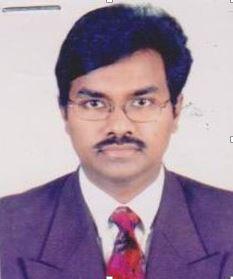 DR. KAZI MAZHARUL ISLAM DOLONF/Name: Kazi Mosharef HossainM/Name: BM & DC Reg. No: 24047NID: Cell: 018238818Address: Sector-3, Road # 20, House #40, Uttara Dhaka-1230.Blood Group: 1950Voter NoLM-1401933No ImageDR. ABU AHMED CHOWDHURYF/Name: Moqbul Ahmed ChowdhuryM/Name: BM & DC Reg. No: 2716NID: Cell: Address: Bangladesh Medical College & Hospital Dhanmondi Dhaka.Blood Group: 1951Voter NoLM-1401934No ImageDR. MD. NAYEEM DEWANF/Name: Late Prof. Hares DewanM/Name: BM & DC Reg. No: 29184NID: Cell: Address: House #64, Road # 6, Block-A, Mirpur-12 Dhaka-1221.Blood Group: 1952Voter NoLM-1401935No ImageDR. MD. JABED AHMEDF/Name: Md. YousufM/Name: BM & DC Reg. No: 26713NID: Cell: 017337143Address: 131/2, Bangshal Road Dhaka-1100Blood Group: 1953Voter NoLM-1401936No ImageDR. S.M. ANSARULLAH ERFANF/Name: S.M. Ataur RahmanM/Name: BM & DC Reg. No: NID: Cell: Address: Resident Surgeon (Casualty)
Dhaka Medical College Hospital.
Dhaka.Blood Group: 1954Voter NoLM-1401937No ImageDR. ALEYA BEGUMF/Name: Late Mohammad Ali MridhaM/Name: BM & DC Reg. No: 11005NID: Cell: Address: Medical Officer, Blood Bank Dhaka Medical College Hospital Dhaka.Blood Group: 1955Voter NoLM-1401938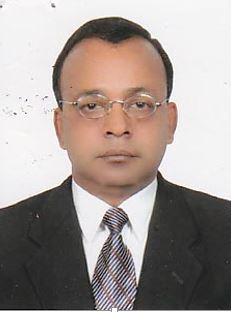 DR. MD. KAMRUL HASSAN SARDARF/Name: Md. Bazlur Rahman SardarM/Name: BM & DC Reg. No: 28324NID: Cell: 017145432Address: Village- Ghatbilla, P.O. Gaolabazar P.S. Mollahat Bagerhat.Blood Group: 1956Voter NoLM-1401939No ImageDR. MD. ATAHAR ALIF/Name: Md. Idrish Ali PkM/Name: BM & DC Reg. No: 23096NID: Cell: Address: 21, Malibagh Chowdhurypara DIT Road, Rampura Dhaka.Blood Group: 1957Voter NoLM-1401940No ImageDR. MOHAMMAD NURUZZAMAN KHAN (KHOSRU)F/Name: Md. Entaz Uddin KhanM/Name: BM & DC Reg. No: 28056NID: Cell: 017372392Address: Room # 08, Dr. Milon Hall Dhaka Medical College Hospital, Dhaka.Blood Group: 1958Voter NoLM-1401941No ImageDR. MD. YAKUBF/Name: Md. FarooqM/Name: BM & DC Reg. No: 25548NID: Cell: 017544469Address: 2, Rankin Street Wari, Dhaka-1203.Blood Group: 1959Voter NoLM-1401942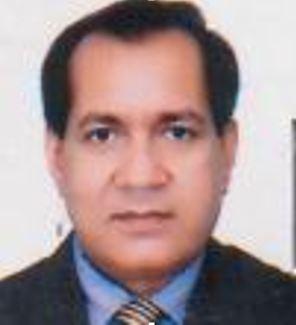 DR. DEEN MOHD. NOORUL HUQF/Name: Late Mahtab Uddin AhmedM/Name: BM & DC Reg. No: 8087NID: Cell: Address: 12 Ka/7, Road # 2, Shyamoli Dhaka-1207.Blood Group: 1960Voter NoLM-1401943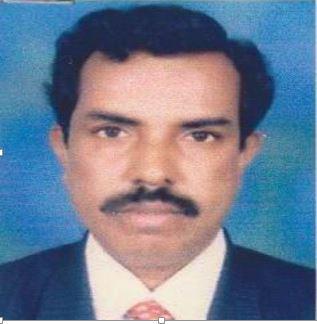 DR. ABUL KHAYER MOHAMMAD MUSAF/Name: Abul Quashem MiahM/Name: BM & DC Reg. No: 11410NID: Cell: Address: 25 Harunabad Pallabi, Mirpur-12 Dhaka-1216.Blood Group: 1961Voter NoLM-1401944No ImageDR. ABU HASAN MD. ABDULLAHF/Name: Dr. Rafiquddin AhmedM/Name: BM & DC Reg. No: 19953NID: Cell: Address: Dept. of Paediatrices BIRDEM, Shahbag Dhaka.Blood Group: 1962Voter NoLM-1401945No ImageDR. MOHAMMAD MOHIBUL AZIZF/Name: Mohammad Abdul Jabbar MianM/Name: BM & DC Reg. No: 14161NID: Cell: 018221248Address: 542, Shahinbag Tejgaon, Dhaka.Blood Group: 1963Voter NoLM-1401946No ImageDR. GOLAM MOHIUDDIN KHANF/Name: A.K. M. Abdul Karim KhanM/Name: BM & DC Reg. No: 29270NID: Cell: 019382531Address: Room # 15, Dr. Milon Hall, Bakshi Bazar Dhaka-1000Blood Group: 1964Voter NoLM-1401947DR. SYED ZAKIR HOSSAIN (BIPLOB)F/Name: Syed Tofazzal HossainM/Name: BM & DC Reg. No: 25299NID: Cell: 017821040Address: House # 112/G East Rayerbazar Road # 15, Dhanmondi, Dhaka-1209.Blood Group: 1965Voter NoLM-1401948No ImageDR. NAHID YASMINF/Name: Late Abdul HamidM/Name: BM & DC Reg. No: 15550NID: Cell: 018214536Address: B/5, D/5, Sobhanbag Govt officers Quarter New Sobhanbag, Dhaka.Blood Group: 1966Voter NoLM-1401949No ImageDR. CHOWDHURY MD. OMAR FARUQUEF/Name: Chowdhury B.A. Mazhar UddinM/Name: BM & DC Reg. No: 25281NID: Cell: 017353719Address: Room No. 305, Dr. Milon Hostel, Bakshi Bazar, Dhaka Medical College Hospital, Dhaka.Blood Group: 1967Voter NoLM-1401950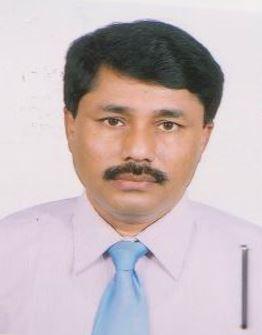 DR. MD. BADRUL ALAM MONDOLF/Name: Late Hasen AliM/Name: BM & DC Reg. No: 11680NID: Cell: Address: 19/6, Sobhanbag Dhaka-1207Blood Group: 1968Voter NoLM-1401951No ImageDR. HASINA AFROZF/Name: Qubad HossainM/Name: BM & DC Reg. No: 14953NID: Cell: 019350978Address: 53, Green Road, Green Tower Dhaka.Blood Group: 1969Voter NoLM-1401952No ImageDR. MD. SHAFIQUR RAHMANF/Name: A.K.M. Easin MiahM/Name: BM & DC Reg. No: 20099NID: Cell: Address: 5/5 A Priyoprangan 2 Paribag, Dhaka-1000.Blood Group: 1970Voter NoLM-1401953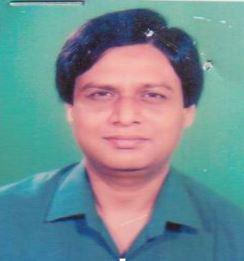 DR. KH. A.T.M. FARHAD HOSSAINF/Name: Khandaker Delwar HossainM/Name: BM & DC Reg. No: 12577NID: Cell: Address: 345, Dilu Road, Moghbazar, Dhaka.Blood Group: 1971Voter NoLM-1401954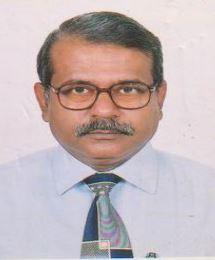 DR. ABUL KHAIRF/Name: Md. Mujibul HaqueM/Name: BM & DC Reg. No: NID: Cell: Address: H-48, Urban Cottage, Flat-3/A,
Road-4/A,,Dhanmondi R/A,
Dhaka-1209.Blood Group: 1972Voter NoLM-1401955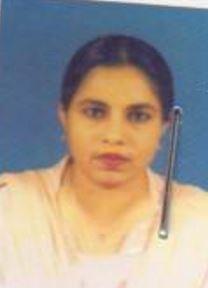 DR. TABASSUM PARVEENF/Name: Md. Mobarak AliM/Name: BM & DC Reg. No: 18425NID: Cell: 9122232Address: 6/4, Sobhanbagh officers New Colony Sobhanbag, Dhaka.Blood Group: 1973Voter NoLM-1401956No ImageDR. HALIMA BANUF/Name: Kazi Abul HasnatM/Name: BM & DC Reg. No: 12086NID: Cell: Address: House # 15, Road # 3, Sector # 9 Uttara Model Town, Dhaka.Blood Group: 1974Voter NoLM-1401957No ImageDR. MD. BADAR UDDIN SHOHELF/Name: Salam Uddin AhmedM/Name: BM & DC Reg. No: 25964NID: Cell: Address: House # 10 (1st Floor) Road # 36, Sector #7, Uttara. Dhaka.Blood Group: 1975Voter NoLM-1401958No ImageDR. NURAL ANOWARF/Name: Late Monir AhmedM/Name: BM & DC Reg. No: 0796NID: Cell: Address: Director, UMIS., DGHS., Mohakhali, DhakaBlood Group: E X P I R E D1976Voter NoLM-1401959No ImageDR. AMZAD ALIF/Name: Dr. Ramjan AliM/Name: BM & DC Reg. No: NID: Cell: Address: 36/B, Dillu Road, Moghbazar
Dhaka.Blood Group: 1977Voter NoLM-1401960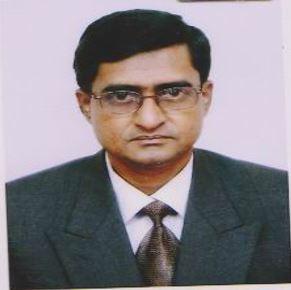 DR. ABDULLAH AL JAMILF/Name: Late Prof. Dr. Shamsuddin AhmedM/Name: BM & DC Reg. No: 17951NID: Cell: 017354856Address: 296/D, Tali office Road, Rayer Bazar Dhaka-1209Blood Group: 1978Voter NoLM-1401961No ImageDR. ZEBUN NESSAF/Name: Md. Shahid UllahM/Name: BM & DC Reg. No: 18464NID: Cell: Address: 7A, Bornali Army Officers Quarter, Banani, Dhaka.Blood Group: 1979Voter NoLM-1401962No ImageDR. ANWARUL HAQUE CHOWDHURYF/Name: Late Alhaj Afiruddin ChowdhuryM/Name: BM & DC Reg. No: 8506NID: Cell: Address: 4/B, Iph Officers Quarter Mohakhali, Dhaka.Blood Group: 1980Voter NoLM-1401963No ImageDR. MD. FAROOQF/Name: A. HalimM/Name: BM & DC Reg. No: 5758NID: Cell: Address: 478, Noyatola. Moghbazar Dhaka-1217Blood Group: 1981Voter NoLM-1401964No ImageDR. LUBANA AHMEDF/Name: Mr. Shamsuddin AhmedM/Name: BM & DC Reg. No: 15294NID: Cell: 018233335Address: House # 27, North Kofrul Dhaka Cantonment, Dhaka-1206.Blood Group: 1982Voter NoLM-1401965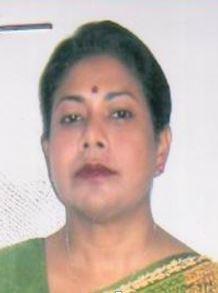 DR. KAMRUN NAHAR CHOWDHURYF/Name: Prof. Kaiser Rahman ChowdhuryM/Name: BM & DC Reg. No: 17642NID: Cell: 017359459Address: Cinderella, B/2, House # 33 (A) Road # 12/A, Dhanmondi R/A DhakaBlood Group: 1983Voter NoLM-1401966No ImageDR. MD. ABUL KALAM ZAKARIAF/Name: Late Abdur RazzakeM/Name: BM & DC Reg. No: 5328NID: Cell: Address: 4D, Iph Officers Quarter Mohakhali, Dhaka-1212Blood Group: 1984Voter NoLM-1401967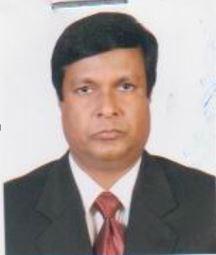 DR. SHAH MD. MAHFUZUR RAHMANF/Name: Shah Md. Wazed AliM/Name: BM & DC Reg. No: 19019NID: Cell: Address: W-1, Crescent Homes 150/1, Shah Ali Bagh, Mirpur Dhaka-1216.Blood Group: 1985Voter NoLM-1401968No ImageDR. SYEDA TAZNEEN WARISF/Name: Syed Waris AllyM/Name: BM & DC Reg. No: 17264NID: Cell: 017338980Address: House # 47/B, Road # 25 Gulshan, Dhaka.Blood Group: 1986Voter NoLM-1401969No ImageDR. MD. ABID KAMALF/Name: Sk. Md. MobinM/Name: BM & DC Reg. No: 15109NID: Cell: 018237389Address: 6/25, 3rd Floor Tajmahal Road Block-C, Mohammadpur, DhakaBlood Group: 1987Voter NoLM-1401970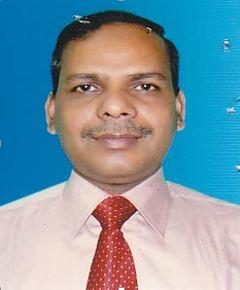 DR. MD. ALMAS HOSSAINF/Name: Late Md. Tahej UddinM/Name: BM & DC Reg. No: 21190NID: Cell: 017534463Address: B-60/1, Bazar Road Savar, Dhaka-1340.Blood Group: 1988Voter NoLM-1401971No ImageDR. NASEEM JAHANF/Name: Mr. Abul AbsharM/Name: BM & DC Reg. No: 13705NID: Cell: Address: 13C/ 10 C Babor Road Mohammadpur DhakaBlood Group: 1989Voter NoLM-1401972No ImageDR. ABDUL WADUD CHOWDHURYF/Name: Abdul Mukit ChowdhuryM/Name: BM & DC Reg. No: 20409NID: Cell: Address: Apt. C/3, 6/7, Block-E Lalmatia, Dhaka-1207.Blood Group: 1990Voter NoLM-1401973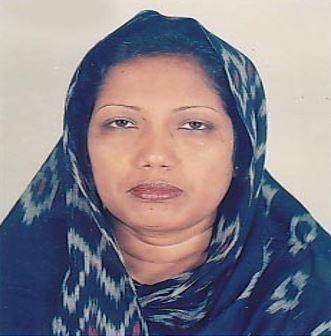 DR. MANWARA BEGUMF/Name: Md. Habibur RahmanM/Name: BM & DC Reg. No: 10824NID: Cell: Address: Ja 10/E Middle Badda Po: Gulshan-1 Dhaka-1212Blood Group: 1991Voter NoLM-1401974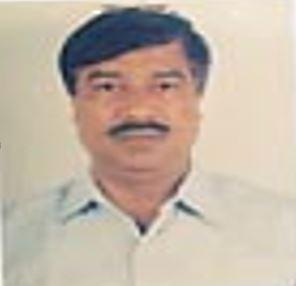 DR. MD. ABDUS SABURF/Name: Md. Abdus SattarM/Name: BM & DC Reg. No: NID: Cell: Address: Ja 10/E Middle Badda
Po. Gulshan-1
Dhaka-1212Blood Group: 1992Voter NoLM-1401975No ImageDR. MD. ABDUL MANNANF/Name: Late Md. WaliullahM/Name: BM & DC Reg. No: 24469NID: Cell: Address: Praasad Bilaash Appartment-A-2 House # 19, Road # 55, Gulshan-2 Dhaka.Blood Group: 1993Voter NoLM-1401976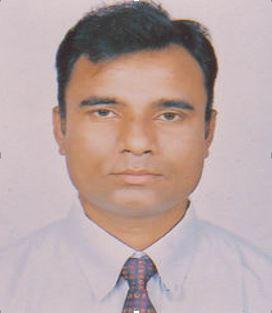 DR. MD. NURUZZAMAN KHOKONF/Name: Ahmed AliM/Name: BM & DC Reg. No: NID: Cell: Address: 67, Laboratory Road
Dhanmondi R/A, Dhaka.Blood Group: E X P I R E D1994Voter NoLM-1401977No ImageDR. MD. HASAN ZAFAR RIFATF/Name: Haron Al RashidM/Name: BM & DC Reg. No: 25084NID: Cell: Address: 14/1, Shashi Bhushan Chaterjee Lane Gandaria, DhakaBlood Group: 1995Voter NoLM-1401978No ImageDR. MOHAMMAD EMDADUL HAQUEF/Name: Sirajul Haque MiahM/Name: BM & DC Reg. No: 17281NID: Cell: 018223544Address: 43, Jafrabad, Rayer Bazar, Dhaka-1207Blood Group: 1996Voter NoLM-1401979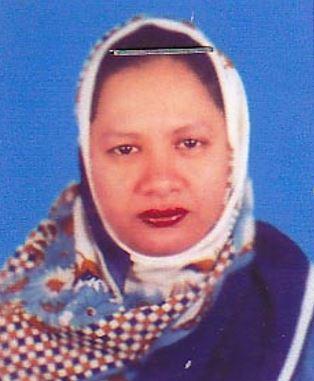 DR. NUR SAYEEDAF/Name: Muhammad EsaM/Name: BM & DC Reg. No: 16100NID: Cell: Address: 21, Tejkuni Para, Tejgaon, Dhaka.Blood Group: 1997Voter NoLM-1401980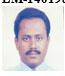 DR. MD. FAZLE ELAHI MILLADF/Name: M/Name: BM & DC Reg. No: NID: Cell: Address: 3/903, Eastern Point
8-9, Santinagar
Dhaka.Blood Group: 1998Voter NoLM-1401981No ImageDR. K. M. MASUDUR RAHMANF/Name: Kazi Montaz HossainM/Name: BM & DC Reg. No: NID: Cell: Address: Plot # 5-P, Aziz Co-Operative Super Market
Shahbag, Dhaka.Blood Group: 1999Voter NoLM-1401982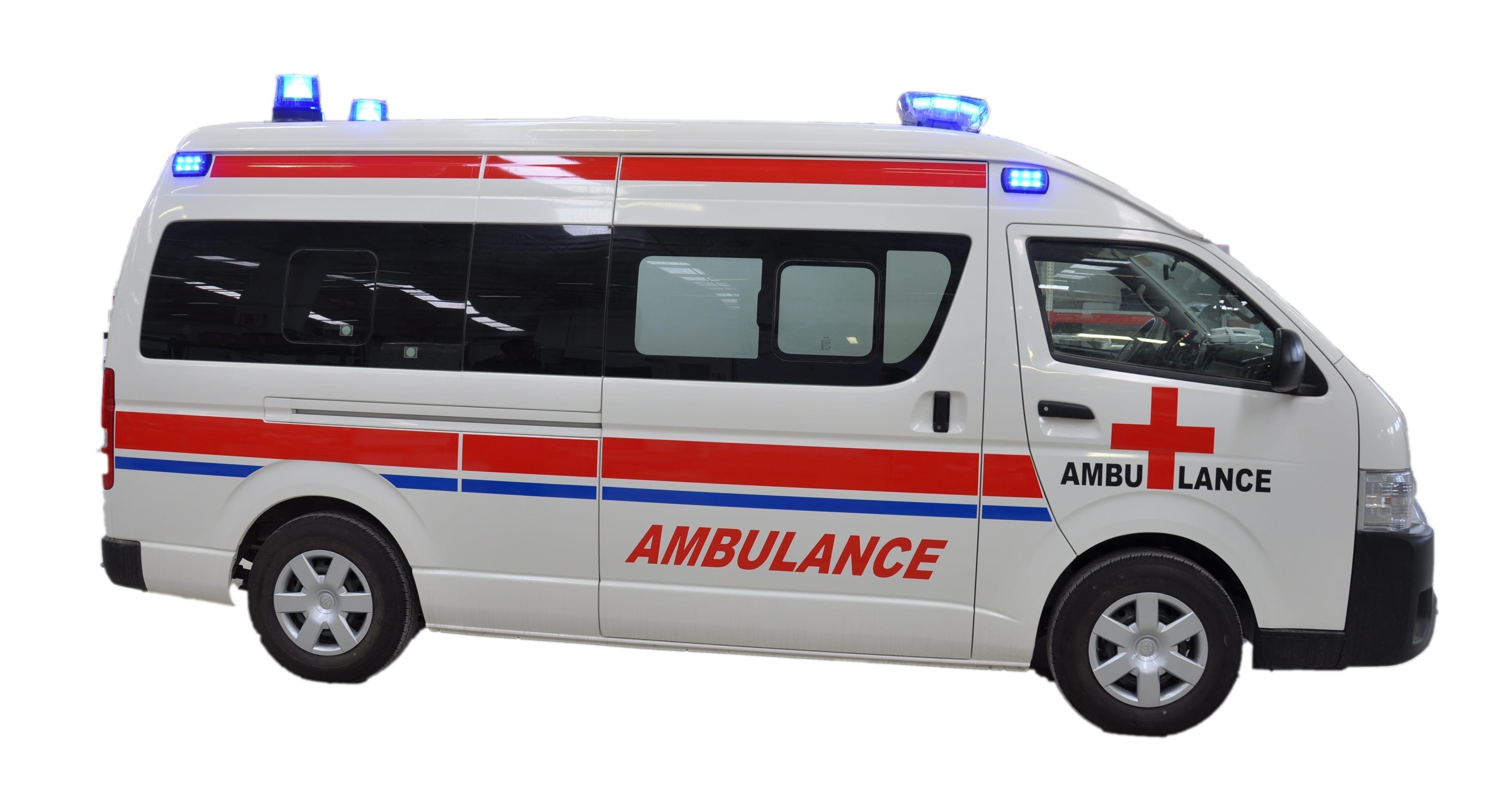 DR. ABU SALEH MOHD. WALIULLAHF/Name: M/Name: BM & DC Reg. No: NID: Cell: Address: Resident Paediatric Surgery BSMMU, Shahbag, Dhaka.Blood Group: 2000Voter NoLM-1401983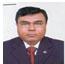 DR. MD. MOKHLESS UDDINF/Name: Md. Kitab UddinM/Name: BM & DC Reg. No: NID: Cell: Address: Minar House 128/1
Central Bashaboo,
Dhaka.Blood Group: 2001Voter NoLM-1401984No ImageDR. MAHBUBUR RAHMANF/Name: M/Name: BM & DC Reg. No: NID: Cell: Address: 3/302, Eastern Panthagreen
73, Green Road,
Dhaka.Blood Group: 2002Voter NoLM-1401985No ImageDR. MANSUR HABIBF/Name: M/Name: BM & DC Reg. No: NID: Cell: Address: 3/302, Eastern Panthagreen
73. Greem Road.
Dhaka.Blood Group: 2003Voter NoLM-1401986No ImageDR. MD. KAMRUZZAMAN KHANF/Name: Late Mohammad KhanM/Name: BM & DC Reg. No: 8134NID: Cell: Address: Associate Professor of Surgery, Dhaka Medical College Hospital, Dhaka.Blood Group: 2004Voter NoLM-1401987No ImageDR. FARZANA AFROZF/Name: Jasim Uddin AhmedM/Name: BM & DC Reg. No: 31552NID: Cell: Address: 21, East Rampura Road, Dhaka-1219.Blood Group: 2005Voter NoLM-1401988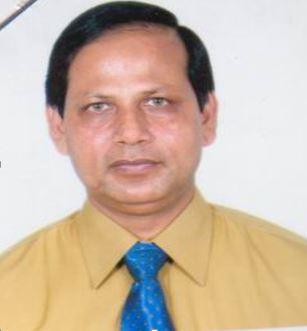 DR. SYED MATIUR RAHMANF/Name: Syed Lutfur RahmanM/Name: BM & DC Reg. No: 22087NID: Cell: 017116320Address: Wari Complex 4/A, Hare Street, Wari Dhaka-1203Blood Group: 2006Voter NoLM-1401989No ImageDR. KAZI YEASMIN SATTERF/Name: M/Name: BM & DC Reg. No: NID: Cell: Address: aBlood Group: 2007Voter NoLM-1401989No ImageDR. KAZI YEASMIN SATTARF/Name: M/Name: BM & DC Reg. No: NID: Cell: Address: Lecturer Pharmacology
Dhaka Medical College
DhakaBlood Group: 2008Voter NoLM-1401990No ImageDR. MD. SHOHRAB HOSSAINF/Name: M/Name: BM & DC Reg. No: NID: Cell: Address: Registrare Urology Dept.
Dhaka Medical College Hospital,
Dhaka.Blood Group: 2009Voter NoLM-1401991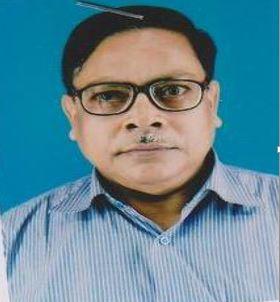 DR. HARIPADA SARKERF/Name: M/Name: BM & DC Reg. No: NID: Cell: Address: House # Ka-115/20
(Ground Floor) Krishtin Para
South Mohakhali, DhakaBlood Group: 2010Voter NoLM-1401992No ImageDR. MD. ANWARUL ISLAM CHOWDHURYF/Name: M/Name: BM & DC Reg. No: NID: Cell: Address: TRANSFERED to BMA Dhaka City, LM-1401992
Asst. Prof. of Ortho. Surgery Dept. BSMMU,Shahbag, Dhaka.Blood Group: 2011Voter NoLM-1401992No ImageDR. MD. ANWARUL ISLAM CHOWDHURYF/Name: M/Name: BM & DC Reg. No: NID: Cell: Address: Asstt. Professor of Ortho. Surgery Dept.
BSMMU, Shahbag, Dhaka.Blood Group: TRANSFERED to BMA Dhaka CityLM-14055432012Voter NoLM-1401993No ImageDR. MD. SANOWAR HOSSAINF/Name: M/Name: BM & DC Reg. No: NID: Cell: Address: Professor of Surgery
Dhaka Medical College Hospital,
Dhaka.Blood Group: 2013Voter NoLM-1401994No ImageDR. SULTANA RAZIA BEGUMF/Name: M/Name: BM & DC Reg. No: NID: Cell: Address: Professor Of Gynae Obs.
BSMMU, Shahbag
Dhaka.Blood Group: 2014Voter NoLM-1401995No ImageDR. FARIDA ADIB KHANUMF/Name: M/Name: BM & DC Reg. No: NID: Cell: Address: Professor of Physiology, Dhaka Medical College, Dhaka.Blood Group: 2015Voter NoLM-1401996No ImageDR. PARVEZ SALMAN CHOUDHURYF/Name: Late Justice A.S. Faizul Islam ChoudhuryM/Name: BM & DC Reg. No: 15257NID: Cell: Address: 1/9, Tolarbagh, Mirpur. Dhaka.Blood Group: 2016Voter NoLM-1401997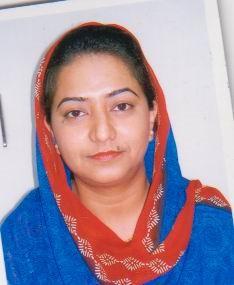 DR. FARJANA SULTANA NURF/Name: Noor Mohammed SarkerM/Name: BM & DC Reg. No: 33060NID: Cell: Address: 18/1, Kha, K.M. Das Lane Tikatuli, Dhaka-1203Blood Group: 2017Voter NoLM-1401998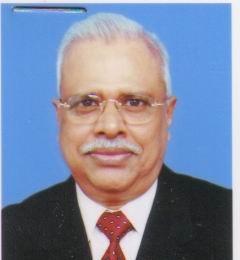 DR. A.B.M. HAROONF/Name: Late Abul Basher ChowdhuryM/Name: BM & DC Reg. No: 6504NID: Cell: Address: Samorita Hospital Ltd. 89/1, Panthapath, DhakaBlood Group: 2018Voter NoLM-1401999No ImageDR. SHAH AHMED IQBALF/Name: Asgar AliM/Name: BM & DC Reg. No: NID: Cell: Address: 15, Naya Paltan,
Dhaka.Blood Group: 2019Voter NoLM-1402000No ImageDR. NAHID PARVEENF/Name: M/Name: BM & DC Reg. No: NID: Cell: Address: Niharika-7, Old Elephant Road
Eskaton Garden,
Dhaka.Blood Group: 2020Voter NoLM-1402001No ImageDR. MD. SHAFIQUL ISLAMF/Name: Late Md. Abdul HakimM/Name: BM & DC Reg. No: 13233NID: Cell: Address: D-1, NIPSOM, officers Quarter Mohakhali, DhakaBlood Group: 2021Voter NoLM-1402002No ImageDR. A.M. SAIFUL ISLAMF/Name: Late A.M. Nurul IslamM/Name: BM & DC Reg. No: 16707NID: Cell: Address: House # 10, Road # 12, Dhanmondi Residential Area, Dhaka-1209.Blood Group: 2022Voter NoLM-1402003No ImageDR. SARWAR RASHED MUSTAFAF/Name: Mr. Mohammad AliM/Name: BM & DC Reg. No: 27362NID: Cell: Address: 20/12, Sharsha Shuri Road Mohammadpur DhakaBlood Group: 2023Voter NoLM-1402004No ImageDR. FARHANA HAQUE KHANF/Name: Fazlul Hoque KhanM/Name: BM & DC Reg. No: NID: Cell: Address: 140, Central Bashabo,
Dhaka-1214.Blood Group: 2024Voter NoLM-1402005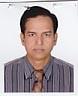 DR. MD. ABDUL JABBARF/Name: Md. Mozammel HaqueM/Name: BM & DC Reg. No: 7230NID: Cell: 018231017Address: 137, Shantibag Dhaka.Blood Group: 2025Voter NoLM-1402006No ImageDR. DIPANKAR KUMAR MANDALF/Name: M/Name: BM & DC Reg. No: NID: Cell: Address: Medical officer (Cardiology)
NICVD., Shar-E-Bangla Nagar.
Dhaka.Blood Group: 2026Voter NoLM-1402007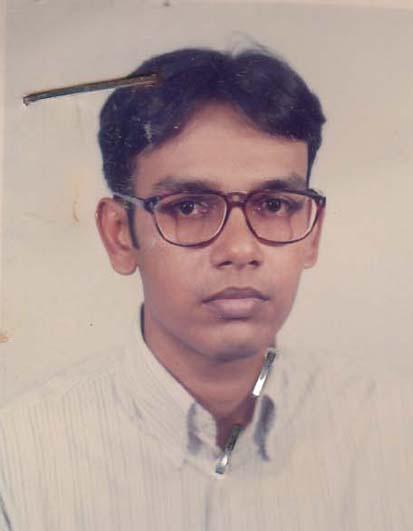 DR. SOVAN DEYF/Name: Sunil Kumar DeyM/Name: BM & DC Reg. No: 32762NID: Cell: Address: 4/1, Larmini Street, Wari, Dhaka-1203Blood Group: 2027Voter NoLM-1402008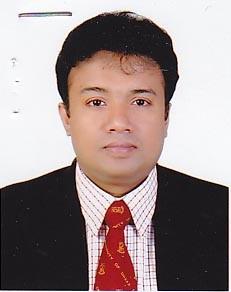 DR. REDWAN -AL- KARIM BHUIYANF/Name: Fazlul Haque BhuiyanM/Name: BM & DC Reg. No: 35877NID: Cell: Address: 14/3-B, North West Jatrabari, Dhaka-1204.Blood Group: 2028Voter NoLM-1402009No ImageDR. SUJOYA BANIKF/Name: Biswa Madhab BanikM/Name: BM & DC Reg. No: 29684NID: Cell: Address: 12, Lalmohon Shaha Street PS: Sutrapur, Dhaka-1100Blood Group: 2029Voter NoLM-1402010No ImageDR. SHAFIUR RAHMANF/Name: M/Name: BM & DC Reg. No: NID: Cell: Address: Medical officer 
National T.B. Clinic (Store)
Shyamoli, Dhaka.Blood Group: 2030Voter NoLM-1402011No ImageDR. RANA MOKARRAM HOSSAINF/Name: Prof. Muniruddin AhmedM/Name: BM & DC Reg. No: NID: Cell: Address: 450, West Rampura, (3rd Floor),
Dhaka-1217.Blood Group: 2031Voter NoLM-1402012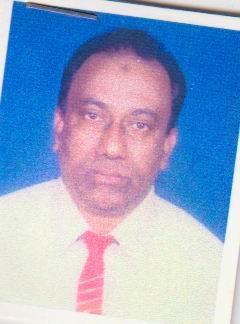 DR. MD. ABDUL HANNANF/Name: Alhaj Md. Shahjahan AliM/Name: BM & DC Reg. No: 12198NID: Cell: 01711-275121Address: Appt No. 13/A, Nokshi Home 6/1/A, Topkhana Road, Segunbagicha Dhaka-1000.Blood Group: 2032Voter NoLM-1402013No ImageDR. A.S.M. AHSAN HABIBF/Name: Md. Sarwar HossainM/Name: BM & DC Reg. No: NID: Cell: Address: Medical officer
Dhaka Central Jail Hospital,
Dhaka.Blood Group: 2033Voter NoLM-1402014No ImageDR. REZAUL KARIMF/Name: Late Ramzan Ali AkandaM/Name: BM & DC Reg. No: 18958NID: Cell: Address: 144- Shantinagar Bazar Road Property Estate House # 8 Flat # 4B, DhakaBlood Group: 2034Voter NoLM-1402015No ImageDR. A.H.M. DELWARF/Name: M/Name: BM & DC Reg. No: NID: Cell: Address: Transfered  to BMA Comilla BranchBlood Group: TRANSFERED to BMA Dhaka CityLM-14055432035Voter NoLM-1402016No ImageDR. A.B.M. BORHAN UDDINF/Name: Md. Darul IslamM/Name: BM & DC Reg. No: 35921NID: Cell: 0171660660Address: 106/7-A, (G.F.) Monipuripara Tejgaon, Dhaka-1215.Blood Group: 2036Voter NoLM-1402017No ImageDR. MD. SHAHJAHAN ALIF/Name: Late M.A. Jalil BiswasM/Name: BM & DC Reg. No: 16815NID: Cell: Address: Residential Surgeon Eye SSMC & Mitford Hospital Dhaka.Blood Group: 2037Voter NoLM-1402018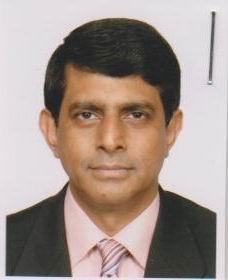 DR. NIAZ AHMED CHOUDHURYF/Name: Imamuddin Ahmed ChoudhuryM/Name: BM & DC Reg. No: NID: Cell: Address: House # 1, Road # 79 81
Gulshan-2,
Dhaka-1212.Blood Group: 2038Voter NoLM-1402019No ImageDR. MD. MIZANUR RAHMANF/Name: Md. Abdul AzizM/Name: BM & DC Reg. No: 14566NID: Cell: 0171487610Address: 58/K West Razabazar, Indira Road Tejgaon, DhakaBlood Group: 2039Voter NoLM-1402020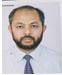 DR. MOHAMMAD ANWARUL AZIMF/Name: Dr. Abul KalamM/Name: BM & DC Reg. No: NID: Cell: Address: 1/12, Block-B
Lalmatia, Dhaka.Blood Group: 2040Voter NoLM-1402021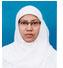 DR. MRS. ISMAT AFROZAF/Name: Mohammad IdrisM/Name: BM & DC Reg. No: NID: Cell: Address: Block-B,
1/12, Lalmatia, Dhaka.Blood Group: 2041Voter NoLM-1402022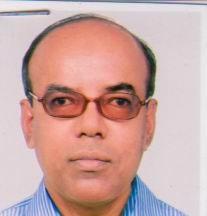 DR. A.K.M. SHARIFUL ISLAMF/Name: Md. Salim Uddin AhmedM/Name: BM & DC Reg. No: 7840NID: Cell: 8316862Address: Prof.(C.C) Dermatology Centre For Medical Education Mohakhali, Dhaka.Blood Group: 2042Voter NoLM-1402023No ImageDR. FAISAL SHAMSF/Name: Md. Shamsul HaqueM/Name: BM & DC Reg. No: 32664NID: Cell: Address: 395/1, North Shajahanpur, Dhaka-1217.Blood Group: 2043Voter NoLM-1402024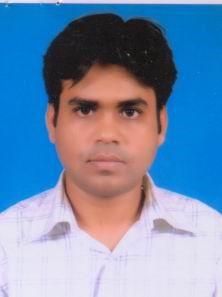 DR. SAYEM AL MONSUR FAIZIF/Name: Mushfequr RahmanM/Name: BM & DC Reg. No: 33661NID: Cell: 0172152271Address: 39/1, Station Road Tejgaon, Dhaka-1215.Blood Group: 2044Voter NoLM-1402025No ImageDR. MD. NAZRUL ISLAMF/Name: Md. Alauddin SikderM/Name: BM & DC Reg. No: 19254NID: Cell: 0189670950Address: 17, Outer Circular Road, Razarbag, Dhaka-1217.Blood Group: 2045Voter NoLM-1402026No ImageDR. MOHAMMAD FAIZUL HAQUE KHANF/Name: Mohammad Khorshed Alam KhanM/Name: BM & DC Reg. No: 34173NID: Cell: Address: 682/1, Ibrahimpur, Dhaka-1206.Blood Group: 2046Voter NoLM-1402027No ImageDR. MOHAMMAD ABDUS SALAMF/Name: Late. Tabibar RahmanM/Name: BM & DC Reg. No: 5992NID: Cell: Address: ICDDRB., Ewcs Ltd. Housing -5, Milk Vita Road Mirpur-7, Dhaka.Blood Group: 2047Voter NoLM-1402028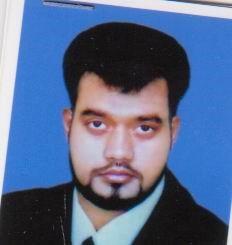 DR. CHOWDHURY GOLAM SOBHANYF/Name: Late Chowdhury Golam SalmanyM/Name: BM & DC Reg. No: 30395NID: Cell: 0189250653Address: 30/5, Nayabazar Chowdhury Bari Dhaka-1100Blood Group: 2048Voter NoLM-1402029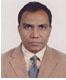 DR. MD. WALIUL ISLAM (MARUF)F/Name: Late. Asir Uddin AhmedM/Name: Firoza BegumBM & DC Reg. No: A-23364NID: 2694811018673Cell: Address: Aptt. # D-2, Regal Heights-1
South Kallaynpur, Dhaka.Blood Group: 2049Voter NoLM-1402030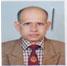 DR. MD. MUSHARAF HOSSAINF/Name: Late Md. Abdul KaderM/Name: BM & DC Reg. No: NID: Cell: Address: Assistant Professor (Eye)
SSMC, Mitford Hospital
Dhaka-1100.Blood Group: 2050Voter NoLM-1402031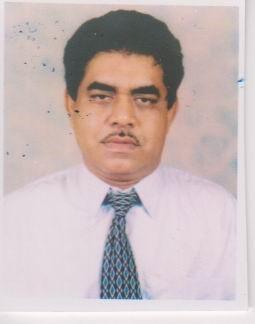 DR. MUHAMMAD BADRUL ISLAMF/Name: Md. Mubarak AliM/Name: BM & DC Reg. No: 14519NID: Cell: Address: House#Z/7, 4th Floor, Salimullah Road, Mohammadpur, Dhaka-1207.Blood Group: 2051Voter NoLM-1402032No ImageDR. A.K.M. WALIULLAHF/Name: A.K.M. Asraful HaqueM/Name: BM & DC Reg. No: 19964NID: Cell: 0171405519Address: 68/A, East Hajipara Rampura, Dhaka.Blood Group: 2052Voter NoLM-1402033No ImageDR. AFTAB UDDINF/Name: Ayub AliM/Name: BM & DC Reg. No: 13588NID: Cell: Address: 8/1, Segunbagicha, Flat # 303 Dhaka-1000.Blood Group: 2053Voter NoLM-1402034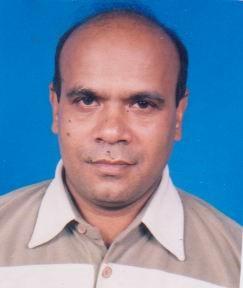 DR. MD. SHAHIDUL ISLAM KHANDOKERF/Name: Alhaj Julfiqar Ali KhandoqarM/Name: BM & DC Reg. No: 20625NID: Cell: Address: 2/1, Kalabagan Mirpur Road, Dhaka-1205Blood Group: 2054Voter NoLM-1402035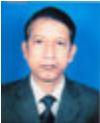 DR. MOHAMMED A. AHSANF/Name: Late Hafizur RahmanM/Name: BM & DC Reg. No: NID: Cell: Address: Western Pollabi, Flat # 6A
Plot # 3, Block # 3, Road # 1/1
Pollabi Mirpur, Dhaka.Blood Group: 2055Voter NoLM-1402036No ImageDR. SYED SERAJUL KARIMF/Name: Syed Sajjad AliM/Name: BM & DC Reg. No: 6830NID: Cell: 8153817Address: Apt.# D2, House # 92, Road # 11A Dhanmondi Residential Area Dhaka.Blood Group: 2056Voter NoLM-1402037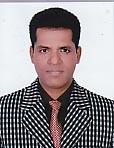 DR. KAWSAR SARDARF/Name: Late Abdul Ali SardarM/Name: BM & DC Reg. No: 29771NID: Cell: 0189133800Address: Asstt. Prof. Dept of Anaesthesiology Room # 444, BIRDEM., Shahbagh, DhakaBlood Group: 2057Voter NoLM-1402038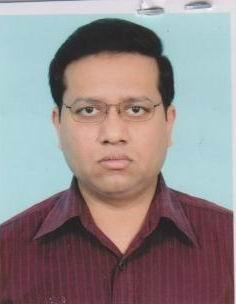 DR. MOHAMMAD RAZIB AHSANF/Name: Abul Hasem HowladerM/Name: BM & DC Reg. No: 32549NID: Cell: 0171381187Address: 1366/1/2, East Shewrapara Mirpur, Dhaka-1216Blood Group: 2058Voter NoLM-1402039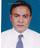 DR. MD. SHAHABUDDIN KHANF/Name: Abdul Majid KhanM/Name: BM & DC Reg. No: NID: Cell: Address: 150, Rokeya Sarani
Mirpur, DhakaBlood Group: 2059Voter NoLM-1402040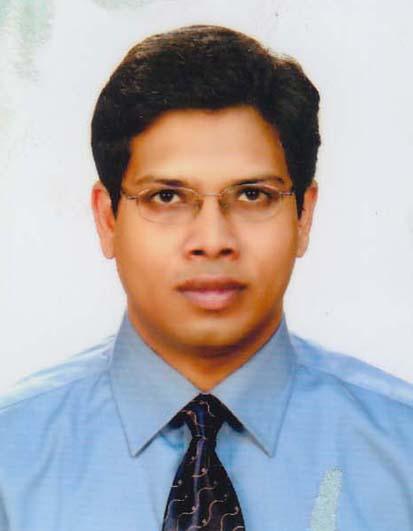 DR. MD. ARIFUZZAMANF/Name: Morol Abul KashemM/Name: BM & DC Reg. No: 31415NID: Cell: 0171155260Address: 53, Purana Paltan Line Flat # 2/R Dhaka-1000.Blood Group: 2060Voter NoLM-1402041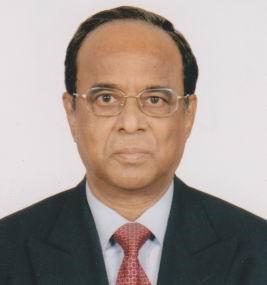 DR. A.S.M. MASHIUR RAHMANF/Name: Mukhlesur RahmanM/Name: BM & DC Reg. No: NID: Cell: Address: House # 14, Road # 6/A
Sector-5, Uttara
Dhaka-1230.Blood Group: 2061Voter NoLM-1402042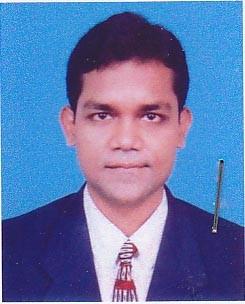 DR. MOHAMMAD SAIFULLAH PATWARYF/Name: Mr. Shafiullah PatwaryM/Name: BM & DC Reg. No: 28142NID: Cell: Address: Flat # 9/C, Eskaton Plaza, 131, New Eskaton Ramna Dhaka.Blood Group: 2062Voter NoLM-1402043No ImageDR. MD. REZAUL KARIM KHANF/Name: Md. Joynal Abedin KhanM/Name: BM & DC Reg. No: 7618NID: Cell: Address: 119/2, Kazi Office Lane Bora Maghbazar, Dhaka-1217.Blood Group: 2063Voter NoLM-1402044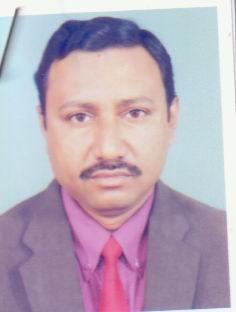 DR. A.F.M. ANWAR HOSSAINF/Name: Alhaj Md. SekandarM/Name: BM & DC Reg. No: 12862NID: Cell: 01713-246104Address: Flat No.-2A, House No.-77, Road No.-7/A, Dhamnondi R/A, Dhaka-1209.Blood Group: 2064Voter NoLM-1402045No ImageDR. SAYERA KHATUNF/Name: Late Md Sirajuddin ShahM/Name: BM & DC Reg. No: NID: Cell: Address: Road#11/C, Dhanmondi R/A, Dhaka.Blood Group: 2065Voter NoLM-1402046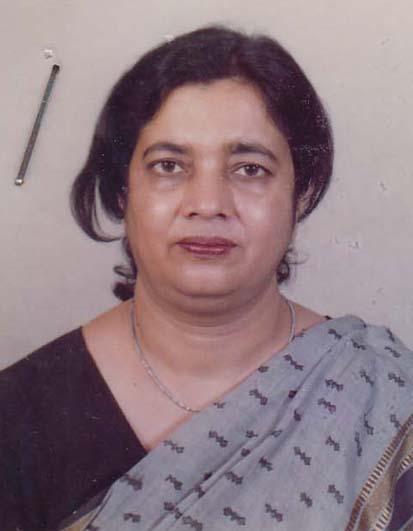 DR. ASHRAFUNNESSAF/Name: Md. Sharif HossainM/Name: BM & DC Reg. No: 13762NID: Cell: 011810077Address: Flat # 0310, House # 40, Road # 3A Dhanmondi Residential Area, Dhaka.Blood Group: 2066Voter NoLM-1402047No ImageDR. MD. ZIAUL KARIM (ZIA)F/Name: Md. Abdur RazzakM/Name: BM & DC Reg. No: 23277NID: Cell: Address: Hospital Quarter, NIDCH., Mohakhali Dhaka.Blood Group: 2067Voter NoLM-1402048No ImageDR. MD. MAZIBAR RAHMANF/Name: Late Abul Kashem MoralM/Name: BM & DC Reg. No: NID: Cell: Address: 508, North Shahjahanpur,
Dhaka-1217.Blood Group: 2068Voter NoLM-1402049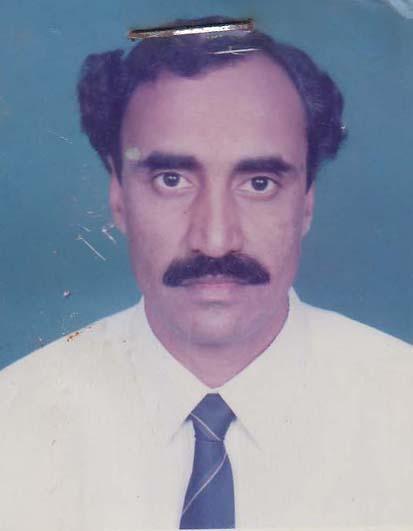 DR. MD. SHAHJAHANF/Name: Md. Baharali MondalM/Name: BM & DC Reg. No: 14155NID: Cell: 011029768Address: D8/D, Railwaly Officer Coloney Kamlapur, DhakaBlood Group: 2069Voter NoLM-1402050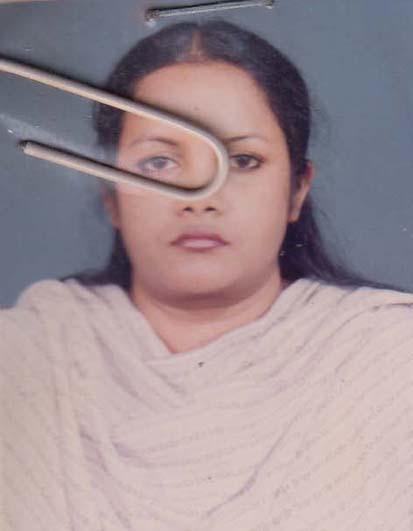 DR. SARWAT JABEENF/Name: Mr. Abdul HuqM/Name: BM & DC Reg. No: 27349NID: Cell: 8920511Address: House # 34, Section # 3, Road # 1 Jashimuddin Avenue Uttara Model Town Dhaka-1230Blood Group: 2070Voter NoLM-1402051No ImageDR. MUHAMMAD SAZZAD HOSSAINF/Name: Muhammad Habibur RahmanM/Name: BM & DC Reg. No: 12347NID: Cell: 0189223765Address: Anaethesiologist National Institute of Ophthalmology Dhaka.Blood Group: 2071Voter NoLM-1402052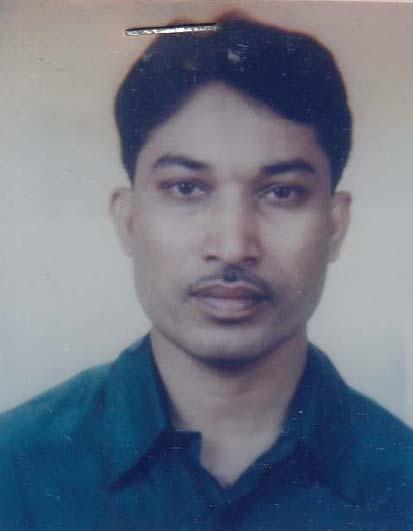 DR. MD. HASANUZZAMANF/Name: Md. Tomiz Uddin PramanikM/Name: BM & DC Reg. No: 26731NID: Cell: 0189213308Address: Barakha Kidney Hospital, 129, New Eskaton Dhaka.Blood Group: 2072Voter NoLM-1402053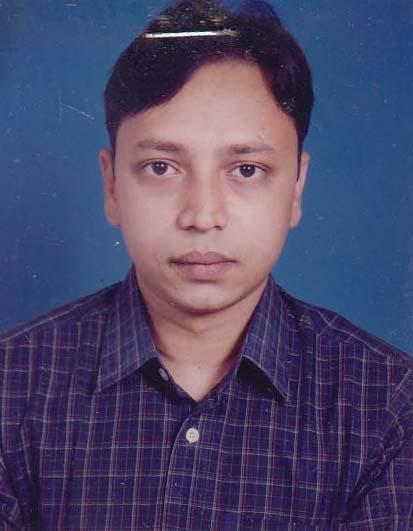 DR. ABDUL MOHAIMIN MUSTOFAF/Name: Dr. Md. Ghulam MustafaM/Name: BM & DC Reg. No: 36904NID: Cell: 0189228250Address: 43, Siddheswari Lane, Dhaka-1217Blood Group: 2073Voter NoLM-1402054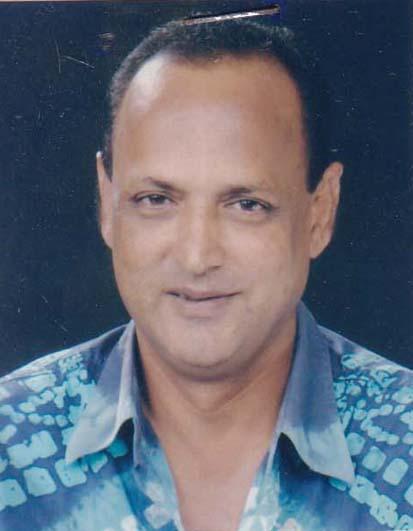 DR. MD. AFZALUR RAHMAN SIDDIQUE MUKULF/Name: Late Azizur Rahman SiddiqueM/Name: BM & DC Reg. No: 16858NID: Cell: 0171318526Address: Medical Officer, Dermatology Dept. (Out Door) Dhaka Medical College Hospital, Dhaka.Blood Group: 2074Voter NoLM-1402055No ImageDR. MD. SHAHABUDDIN SHEIKHF/Name: Late Ahmed SheikhM/Name: BM & DC Reg. No: 26189NID: Cell: 0189220896Address: 26/2, Tipusultan Road, Wari, DhakaBlood Group: 2075Voter NoLM-1402056No ImageDR. MD. ABDUL AZIZF/Name: Late Md. Jahir UddinM/Name: BM & DC Reg. No: 18110NID: Cell: Address: Chayanir, 267 East Rampura Dhaka-1219.Blood Group: 2076Voter NoLM-1402057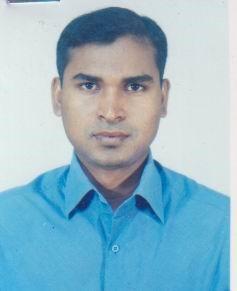 DR. MOHAMMED MASHIUR RAHMANF/Name: Md. Abdul KhalequeM/Name: BM & DC Reg. No: 32511NID: Cell: Address: 53, East Goran Khilgaon Dhaka-1219Blood Group: 2077Voter NoLM-1402058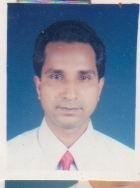 DR. MD. AMIRUL ISLAM SALAMF/Name: Md. Tofajal HaqueM/Name: BM & DC Reg. No: 27980NID: Cell: 019480406Address: 414, Senpara, Parbata, Mirpur-10, Dhaka.Blood Group: 2078Voter NoLM-1402059No ImageDR. MUHAMMAD SHAHABUDDINF/Name: Dr. Hatem AliM/Name: BM & DC Reg. No: 12012NID: Cell: Address: Uttara Model Town, House # 13, Road # 16, Sector # 3, DhakaBlood Group: 2079Voter NoLM-1402060No ImageDR. MOHAMMAD NIAMAT ALAHIF/Name: Dr. Mohammad Abdus SadirM/Name: BM & DC Reg. No: 7062NID: Cell: 7415628Address: Plot # 1391, South Dania, Shampur Dhaka-1236.Blood Group: 2080Voter NoLM-1402061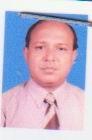 DR. SYED UMAR KHYYAMF/Name: Syed Ashraful HaqueM/Name: BM & DC Reg. No: 9100NID: Cell: Address: House # 93, Road # 1 Mohammadia Housing Society Mohammadpur Dhaka.Blood Group: 2081Voter NoLM-1402062No ImageDR. ZUBAYER HUSSAINF/Name: Md. Abul HossainM/Name: BM & DC Reg. No: 38528NID: Cell: Address: Rose Garden Apartment Houst # 5, Road # 29, Flat # 3C Sector # 7, Uttara Dhaka.Blood Group: 2082Voter NoLM-1402063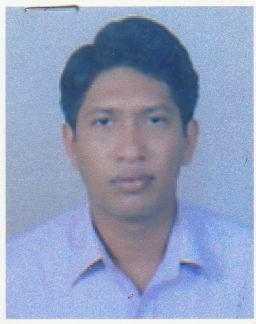 DR. MOHMMAD EHSAN UDDIN KHANF/Name: Md. Shahabuddin KhanM/Name: BM & DC Reg. No: 36774NID: Cell: 0189232398Address: 31/2, B.K. Ganguli Lane, Kayettuli, Dhaka.Blood Group: 2083Voter NoLM-1402064No ImageDR. MD. MOAZZEM HOSSAINF/Name: Abdul Alim MiaM/Name: BM & DC Reg. No: 16958NID: Cell: Address: Aichi Hospital, Ishakha Avenue Sector # 6, Uttara, Dhaka.Blood Group: 2084Voter NoLM-1402065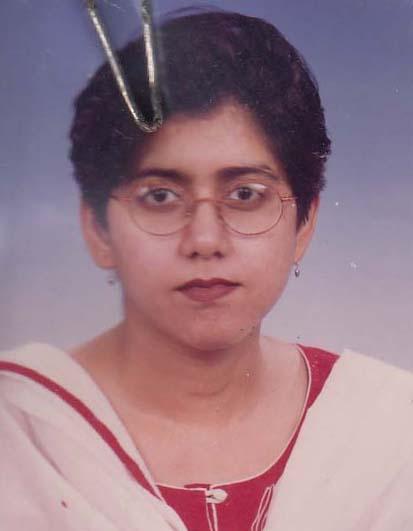 DR. SAENAT HAQUEF/Name: M. Anwarul HaqueM/Name: BM & DC Reg. No: 30736NID: Cell: 0175005037Address: House # 18, Road # 5, Sector-6, Uttara, Dhaka-1230.Blood Group: 2085Voter NoLM-1402066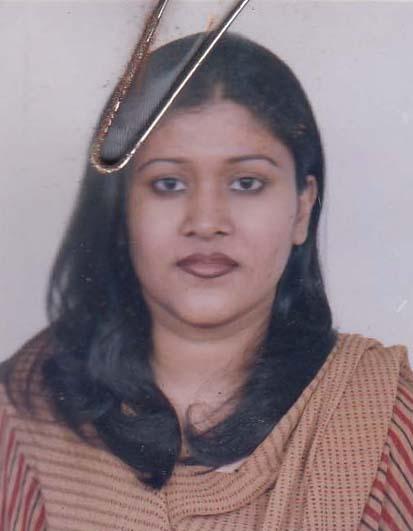 DR. AYESHA NOORF/Name: Md. Abdul LatifM/Name: BM & DC Reg. No: 33712NID: Cell: 0171307379Address: House # 16/F, Road # 2/A Flat # A-1, Shahid Badiuzzaman Road, Dhaka Cantonment Dhaka-1206Blood Group: 2086Voter NoLM-1402067No ImageDR. SAHIN SULTANAF/Name: Md. Abdus SamadM/Name: BM & DC Reg. No: 10462NID: Cell: 0173036511Address: Flat # G, House # 37, Road # 3, Dhanmondi Residential Area, Dhaka.Blood Group: 2087Voter NoLM-1402068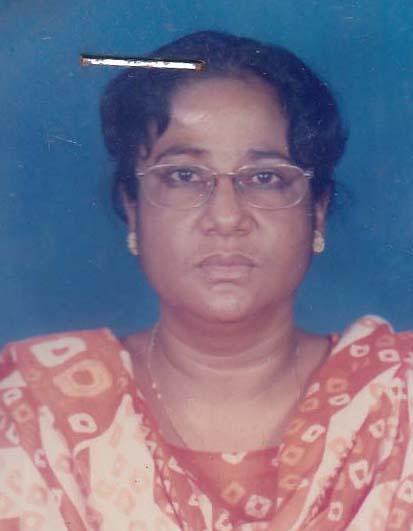 DR. NILUFA MUSHARRAT AFZA BEGUMF/Name: Mir Sikander AliM/Name: BM & DC Reg. No: 10681NID: Cell: 0171663461Address: House # 53, Road # 17, Sector # 14, Uttara, Dhaka.Blood Group: 2088Voter NoLM-1402069No ImageDR. MD. MAHBUBUR RAHMANF/Name: Md. Habibur Rahman AkanM/Name: BM & DC Reg. No: 28298NID: Cell: Address: Room # 609, Block-A, Bangabandu Shekh Muzib Medical University, Shahbagh, Dhaka.Blood Group: 2089Voter NoLM-1402070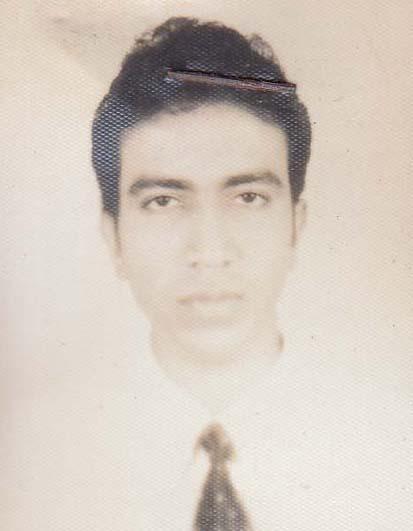 DR. SK. MUHAMMAD ATIQUR RAHMANF/Name: Sk. Mizanur RahmanM/Name: BM & DC Reg. No: 35899NID: Cell: 0171238361Address: 6, Gobinda Dash Lane Armanitola, Dhaka.Blood Group: 2090Voter NoLM-1402071No ImageDR. MAZUMDER AHSAN IBNA ZIAF/Name: Late Md. Ziaul HaqM/Name: BM & DC Reg. No: NID: Cell: Address: aBlood Group: 2091Voter NoLM-1402071No ImageDR. MOZUMDER AHSAN IBNA ZIAF/Name: M/Name: BM & DC Reg. No: NID: Cell: Address: “Asset Glendale” Flat N0. A/4,
House-23/11/A, Khilzi Road
Block-B, Mohammadpur,
Dhaka-1207.Blood Group: 2092Voter NoLM-1402072No ImageDR. REFAT RAHIMAF/Name: Md. Habib Ullah ChowdhuryM/Name: BM & DC Reg. No: NID: Cell: Address: aBlood Group: 2093Voter NoLM-1402073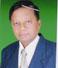 DR. S.M. IDRIS ALIF/Name: M/Name: BM & DC Reg. No: NID: Cell: Address: B-4, F-5, Kallyanpur Housing Estate
Darus Salam Road
Mirpur, Dhaka.Blood Group: 2094Voter NoLM-1402074No ImageDR. MD. SHELIM BHUIYANF/Name: M/Name: BM & DC Reg. No: NID: Cell: Address: New Al Razi Hospital Pvt. Ltd. 32, Green Road 2nd Floor, Dhanmondi, Dhaka.Blood Group: 2095Voter NoLM-1402074No ImageDR. MD. SALIM BHUIYANF/Name: M/Name: BM & DC Reg. No: NID: Cell: Address: New Al-Razi Hospital Pvt. Ltd.
32, Green Road 2nd Floor
Dhanmondi, Dhaka.Blood Group: 2096Voter NoLM-1402075No ImageDR. A. M. MUZAFFAR UDDIN AHMEDF/Name: Late Mojer AliM/Name: BM & DC Reg. No: NID: Cell: Address: Deputy Civil Surgeon,
DhakaBlood Group: 2097Voter NoLM-1402076No ImageDR. A.T.M. FARID UDDINF/Name: M/Name: BM & DC Reg. No: NID: Cell: Address: 87, Laboratory Road (3rd Floor)
Dhanmondi Residential Area,
Dhaka.Blood Group: 2098Voter NoLM-1402077No ImageDR. TAHSIN ARAF/Name: Md. Anwar HussainM/Name: BM & DC Reg. No: NID: Cell: Address: Flat # 502, 69, Suhrawardi Avenue, Baridhara, Dhaka.Blood Group: 2099Voter NoLM-1402077No ImageDR. TAHSIN ARAF/Name: Md. Anwar HussainM/Name: BM & DC Reg. No: NID: Cell: Address: Flat # 502, 69, Suhrawardi Avenue,
Baridhara, Dhaka.Blood Group: 2100Voter NoLM-1402078No ImageDR. MOHAMMAD JAHANGIR ALAMF/Name: Mohammad Abul KalamM/Name: BM & DC Reg. No: 32602NID: Cell: 0171272934Address: Medical Officer Orthopedics Bangabandu Shekh Muzib Medical University, Shahbagh Dhaka.Blood Group: 2101Voter NoLM-1402079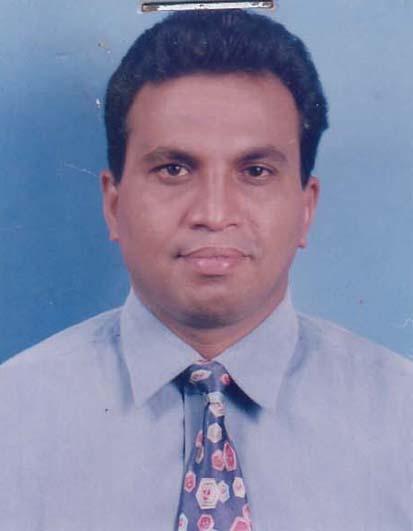 DR. K.M. MOZIBUL HAQUEF/Name: Late Abul Kashem KhalifaM/Name: BM & DC Reg. No: 23427NID: Cell: Address: Assistant Professor Holy Family R.C. Hospital, Dhaka.Blood Group: 2102Voter NoLM-1402080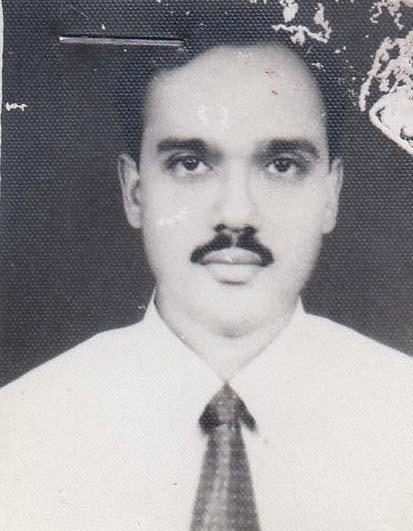 DR. MD. SHAMIUL ALAM SUHANF/Name: Dr. S.M. Haider AliM/Name: BM & DC Reg. No: 31511NID: Cell: 0172174052Address: Room # 414, Block-A, Doctors Hostel Bangabandu Shekh Muzib Medical University, Shahbagh Dhaka.Blood Group: 2103Voter NoLM-1402081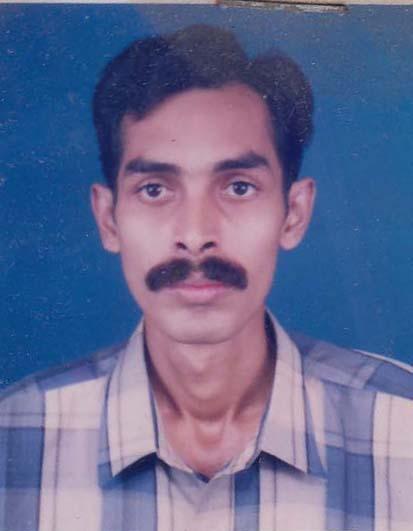 DR. MD. HARUN UR RASHID KHAN RAKIBF/Name: Md. Moynul Haque KhanM/Name: BM & DC Reg. No: 34260NID: Cell: 0189251068Address: 213/A, Tejkunipara Tejgaon, Dhaka-1215.Blood Group: 2104Voter NoLM-1402082No ImageDR. SHAFIUL AZAMF/Name: A.W.N. AzamM/Name: BM & DC Reg. No: NID: Cell: Address: B-45, Arambag, Section -7
Mirpur, Dhaka.Blood Group: 2105Voter NoLM-1402083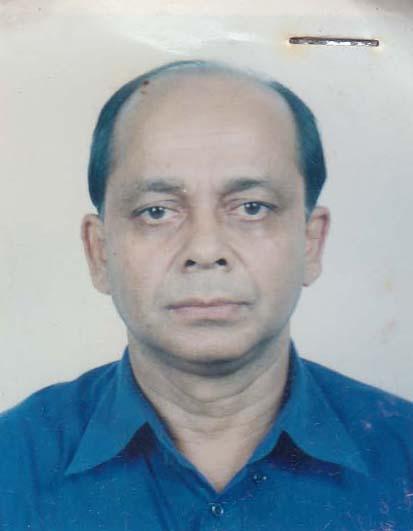 DR. MOHAMMAD EAKUB ALIF/Name: Main Uddin MollahM/Name: BM & DC Reg. No: 7640NID: Cell: Address: Associate Prof. Skin & Vd. Department Bangabandu Shekh Muzib Medical University, Shahbagh, Dhaka.Blood Group: 2106Voter NoLM-1402084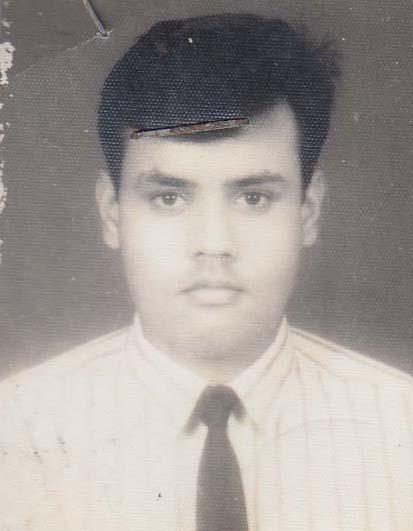 DR. DEWAN NIZAM UDDIN HELALF/Name: Late Dewan Abdur RashidM/Name: BM & DC Reg. No: 23167NID: Cell: 0172159572Address: D#4, Doctors Quarter, Dhaka Shisu Hospital Sher-E-Bangla Nagar Dhaka-1205Blood Group: 2107Voter NoLM-1402085No ImageDR. MD. ABIDUL HAQUEF/Name: Late Prof. Md. Shamsul HaqueM/Name: BM & DC Reg. No: 13350NID: Cell: Address: Flat # 1B, House # 39, Road # 15, Sector # 13,Uttara, Dhaka-1230Blood Group: 2108Voter NoLM-1402086No ImageDR. MD. AKHTARUZZAMAN SOHELF/Name: Md. Mozammel HaqueM/Name: BM & DC Reg. No: 32500NID: Cell: 0172531880Address: Room # 724, Block-A Bangabandu Shekh Muzib Medical University, Shahbagh, Dhaka. DhakaBlood Group: 2109Voter NoLM-1402087No ImageDR. KHONDKER MANZARE SHAMIMF/Name: Late Abdul Haque KhondkerM/Name: BM & DC Reg. No: NID: Cell: Address: Flat # C/5, Aditya Apartments
Road # 14, New Dhanmondi,
Dhaka.Blood Group: 2110Voter NoLM-1402088No ImageDR. M.A. AWALF/Name: M/Name: BM & DC Reg. No: NID: Cell: Address: Medical Officer
Jail Hospital, Dhaka Central Jail, 
Dhaka.Blood Group: 2111Voter NoLM-1402089No ImageDR. SYED SIBGAT ULLAHF/Name: M/Name: BM & DC Reg. No: NID: Cell: Address: Asstt. Director
Sir Salimullah Medical College
Mitford Hospital, DhakaBlood Group: 2112Voter NoLM-1402090No ImageDR. A K M. RAFIQUE UDDINF/Name: M/Name: BM & DC Reg. No: NID: Cell: Address: Prof. & Head Dhaka Medical College Hospital,Dhaka.Blood Group: 2113Voter NoLM-1402091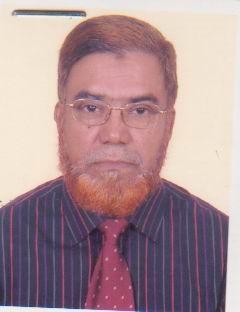 DR. K. M. SOFIUL ALAM BADSHAF/Name: Late K. A. WazedM/Name: BM & DC Reg. No: NID: Cell: Address: House # 32, Road # 2, Block # B, Section # 12, Pallabi, Mirpur-12, Dhaka- 1216Blood Group: 2114Voter NoLM-1402092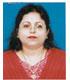 DR. SAILA PARVINF/Name: Md. Dabiruddin KhanM/Name: BM & DC Reg. No: NID: Cell: Address: House A-3,-78/1, Accolade
Road # 7A, Dhanmondi R/A,
DhakaBlood Group: 2115Voter NoLM-1402093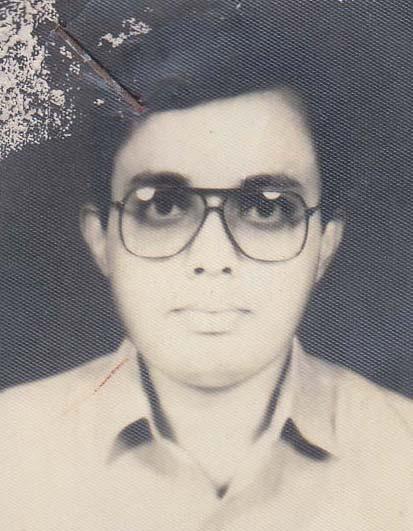 DR. SHARIF MD. ARIFUL HUQF/Name: S.M. Azizul HuqM/Name: BM & DC Reg. No: 24194NID: Cell: 0171368709Address: Kha-112/1, Khilkhet, West Tanpara Nikunja-2, Badda Dhaka-1229Blood Group: 2116Voter NoLM-1402094No ImageDR. ASHEK AHMEDF/Name: Amin Uddin AhmedM/Name: BM & DC Reg. No: 25104NID: Cell: Address: 7E Siddeshwari Lane (3rd Floor), Dhaka-1217Blood Group: 2117Voter NoLM-1402095No ImageDR. KHANDKER SALAMATF/Name: Khandker Abdul WahedM/Name: BM & DC Reg. No: NID: Cell: Address: Diganta-3, Apt-4/E
Shaheed Murad Road # 3
Gopibagh, Dhaka-1203Blood Group: 2118Voter NoLM-1402096No ImageDR. MD. MOHAMUD HOSSAINF/Name: M/Name: BM & DC Reg. No: NID: Cell: Address: Baeteriologist
Institute of Public Health
Mohakhali, DhakaBlood Group: 2119Voter NoLM-1402097No ImageDR. A B M GOLAM FARUQUEF/Name: M/Name: BM & DC Reg. No: NID: Cell: Address: Agargaon, Taltola Officer Quarter, Dhaka.Blood Group: 2120Voter NoLM-1402098No ImageDR. MD. JAMSED HAIDER SIDDIQUEF/Name: M/Name: BM & DC Reg. No: NID: Cell: Address: aBlood Group: 2121Voter NoLM-1402098No ImageDR. MD. JAMSED HAIDER SIDDIQUEF/Name: M/Name: BM & DC Reg. No: NID: Cell: Address: Associate Professor Pathology
Sir Salimullah Medical College,
Mitford, DhakaBlood Group: 2122Voter NoLM-1402099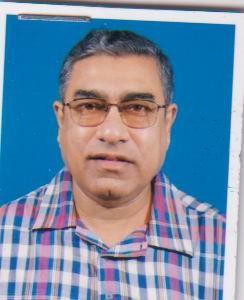 DR. ABU JAMIL FAISELF/Name: Md. Moqbul HussainM/Name: BM & DC Reg. No: 5877NID: Cell: Address: 105/1, Golartek, Mirpur-1, DhakaBlood Group: 2123Voter NoLM-1402100No ImageDR. MONIRA PARVEENF/Name: Kazi Munir AhmedM/Name: BM & DC Reg. No: NID: Cell: Address: House # 87, Road # 12A
Dhanmondi R/A
Dhaka.Blood Group: 2124Voter NoLM-1402101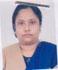 DR. KAWSAR PARVINF/Name: K.S. MillatM/Name: BM & DC Reg. No: NID: Cell: Address: 2/12, Iqbal Road, Flat-B2
Mohammadpur
Dhaka-1207Blood Group: 2125Voter NoLM-1402102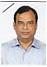 DR. M. MOSTAFA ZAMANF/Name: M. Amzad AliM/Name: BM & DC Reg. No: NID: Cell: Address: 2/12, Iqbal Road, Flat-B2
Mohammadpur
Dhaka-1207Blood Group: 2126Voter NoLM-1402103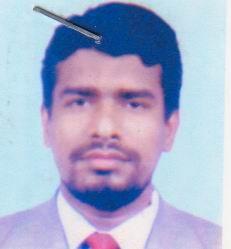 DR. MD. TOUFIQUR RAHMANF/Name: Md. Anowar Hossain MollahM/Name: BM & DC Reg. No: 27454NID: Cell: Address: 80/7/2, Kadamtola Sabujbagh Dhaka-1214Blood Group: 2127Voter NoLM-1402104No ImageDR. INDRANI CHAKMAF/Name: Chiranjib ChakmaM/Name: BM & DC Reg. No: NID: Cell: Address: Flat # 3 C, Kalabagan
Orcmi Road, Kalabagan 2nd Lane
Dhaka.Blood Group: 2128Voter NoLM-1402105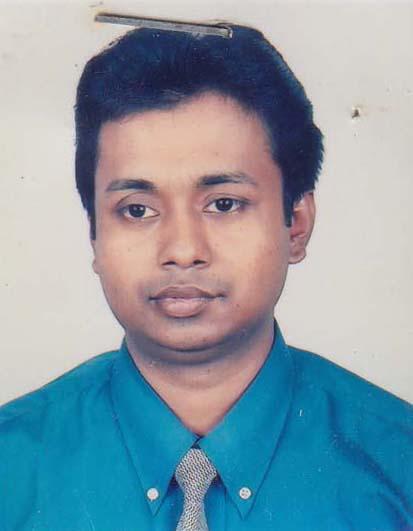 DR. SAIF UDDIN NISAR AHMEDF/Name: Sultan AhmedM/Name: BM & DC Reg. No: 24323NID: Cell: 0171447060Address: 129/3, Ahmedbag, Dhaka-1214Blood Group: 2129Voter NoLM-1402106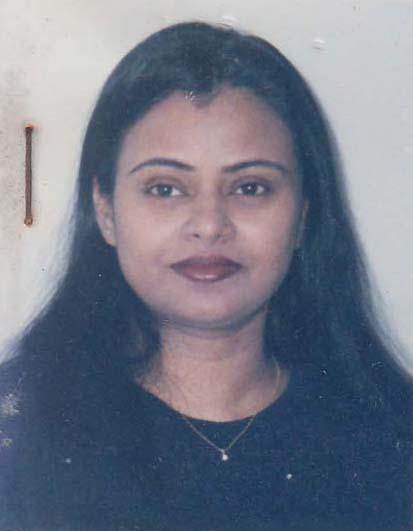 DR. QUDSIA HUDAF/Name: Mir Serajul HudaM/Name: BM & DC Reg. No: 21186NID: Cell: 8816864Address: House # 281A, Road # 19C New DOHS, Mohakhali, Dhaka-1206.Blood Group: 2130Voter NoLM-1402107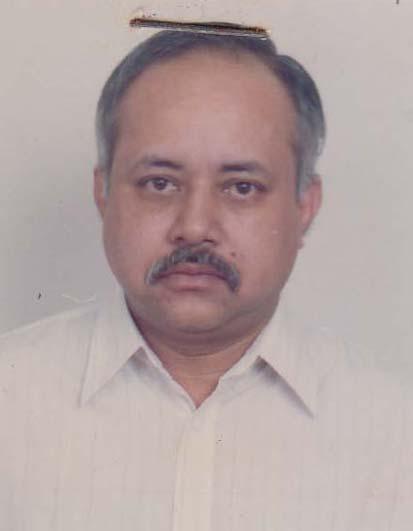 DR. SHAMS EL ARIFEENF/Name: Md. Rafiqul BariM/Name: BM & DC Reg. No: 13964NID: Cell: Address: House # 41 (8/3) Road # 1, Old DOHS Banani, Dhaka-1213Blood Group: 2131Voter NoLM-1402108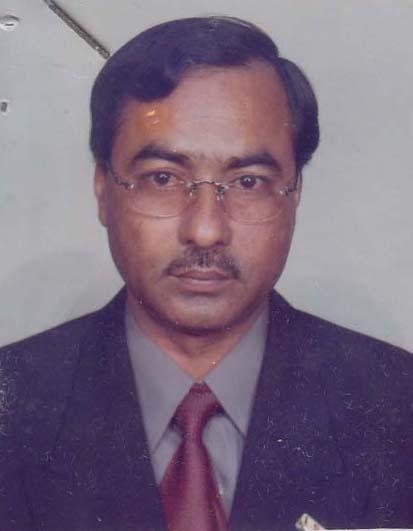 DR. MD. MUZIBUR RAHMANF/Name: Late Abdus SobhanM/Name: BM & DC Reg. No: 14350NID: Cell: 0171167941Address: Asstt. Prof. Community Medicine NIPSOM, Mohakhali, DhakaBlood Group: 2132Voter NoLM-1402109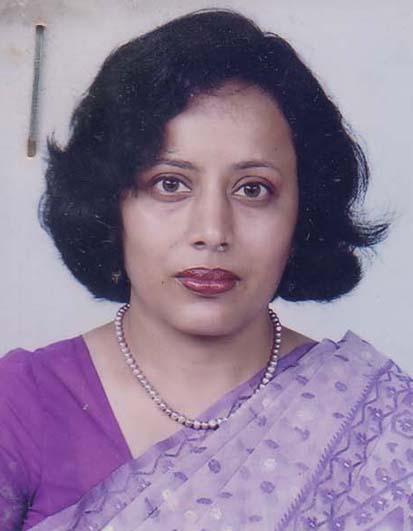 DR. JUCY MERINA ADHIKARIF/Name: Late Paul KhanM/Name: BM & DC Reg. No: 16286NID: Cell: Address: 29/1, Senpara, Parbota, Mirpur-10 Dhaka-1216.Blood Group: 2133Voter NoLM-1402110No ImageDR. MD. ZIAUL ISLAMF/Name: Late Abdus Satter MiaM/Name: BM & DC Reg. No: 21611NID: Cell: 0171277430Address: Flat No. 2/C, House # 714, West Nakhalpara,, Tejgaon Dhaka -1215Blood Group: 2134Voter NoLM-1402111No ImageDR. MD. ABDUL MALEKF/Name: Aminuddin SarkerM/Name: BM & DC Reg. No: 301NID: Cell: Address: Flat # C-2, House # 68 Road # 12A, Dhanmondi DhakaBlood Group: 2135Voter NoLM-1402112No ImageDR. BADRUNNAHAR BEGUMF/Name: Md. Abdul Hafez BhuiyeenM/Name: BM & DC Reg. No: 10909NID: Cell: Address: Resident Surgeon Gynae, Dhaka Medical College Hospital, Dhaka.Blood Group: 2136Voter NoLM-1402113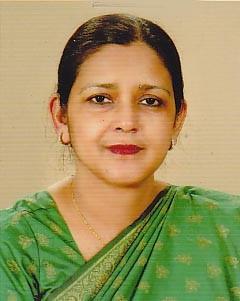 DR. TAHMINA BEGUMF/Name: Md. Abdul BariM/Name: BM & DC Reg. No: 10909NID: Cell: Address: 6B, Eastern Housing Apartment Siddheswary, Dhaka-1217.Blood Group: 2137Voter NoLM-1402114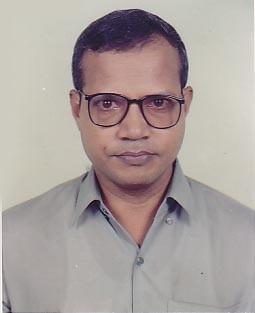 DR. SAYEEDA ANWARF/Name: Late Mr. A K Mohammad Anwar Mian ChowdhuryM/Name: BM & DC Reg. No: NID: Cell: Address: Flat A3, House # 37 Road # 3
“Swarnashiri” Dhanmondi
Dhaka..Blood Group: 2138Voter NoLM-1402115DR. MOHAMMAD LUTFUL EHSAN FATMIF/Name: Late Shamsul HuqM/Name: BM & DC Reg. No: 10727NID: Cell: 0171524162Address: House # 27, Road # 5, Dhanmondi R/A Dhaka-1205.Blood Group: 2139Voter NoLM-1402116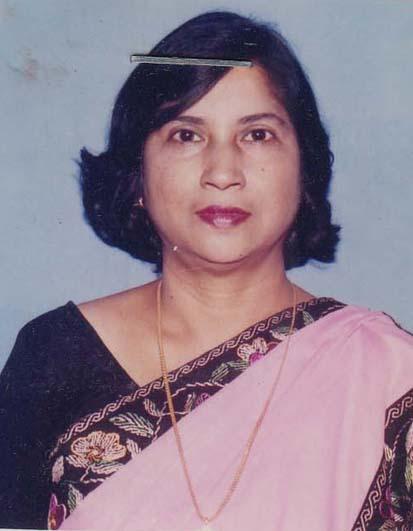 DR. HOSNE ARA TAHMINF/Name: Late Mr. Mahtab Uddin SarkerM/Name: BM & DC Reg. No: 6035NID: Cell: Address: Principal, Dhaka Medical College, Dhaka.Blood Group: 2140Voter NoLM-1402117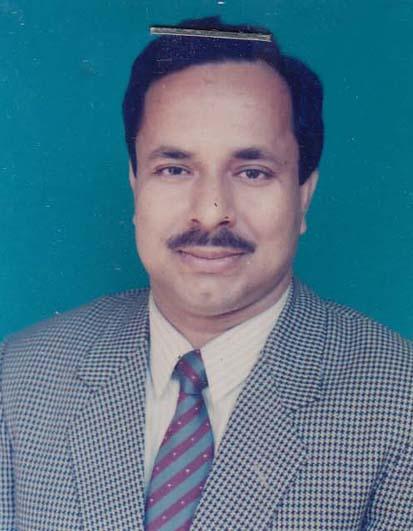 DR. MD. TAHMINUR RAHMANF/Name: Mr. Tajmilur RahmanM/Name: BM & DC Reg. No: 6037NID: Cell: Address: Professor Of Pathology, Ibrahim Medical College Shahbag, DhakaBlood Group: 2141Voter NoLM-1402118No ImageDR. M.A. MOMENF/Name: Md. Safayet AliM/Name: BM & DC Reg. No: 12984NID: Cell: 011-847619Address: 39/B, Azimpur Colony, Dhaka.Blood Group: 2142Voter NoLM-1402119No ImageDR. MD. ABDUL JABBARF/Name: Late Md. Nagar AliM/Name: BM & DC Reg. No: 8928NID: Cell: Address: 9/A, Nawab Katra (Nimtolly), Dhaka-1100Blood Group: 2143Voter NoLM-1402120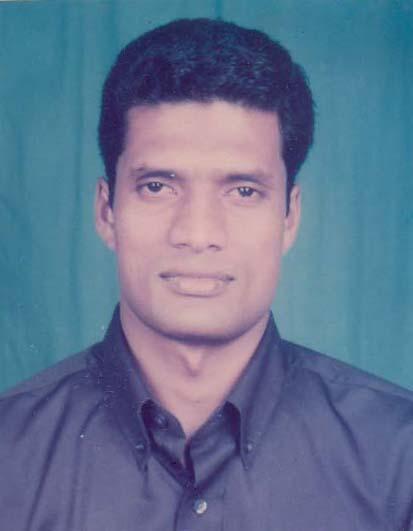 DR. MD. HAMMOD JOBAYER CHISTIF/Name: Mr. GhyasuddinM/Name: BM & DC Reg. No: 26210NID: Cell: Address: House # 10, Road # 1 Nikunja-2, Dhaka.Blood Group: 2144Voter NoLM-1402121No ImageDR. MD. MANIR HOSSAIN KHANF/Name: Late Abdul Latif KhanM/Name: BM & DC Reg. No: 25990NID: Cell: 0175024896Address: House # 42, Road # 16, Sector#14 Uttara, Dhaka.Blood Group: 2145Voter NoLM-1402122No ImageDR. JOBAIDA SULTANAF/Name: Mr. Sultan AhmedM/Name: BM & DC Reg. No: 26089NID: Cell: 0189250728Address: House # 42, Road # 16, Sector#14 Uttara, Dhaka.Blood Group: 2146Voter NoLM-1402123No ImageDR. HARUN-AR- RASHIDF/Name: Late Mr. Aziz MeseirM/Name: BM & DC Reg. No: 16266NID: Cell: Address: 4/7, Block-B, Lalmatia Dhaka.Blood Group: 2147Voter NoLM-1402124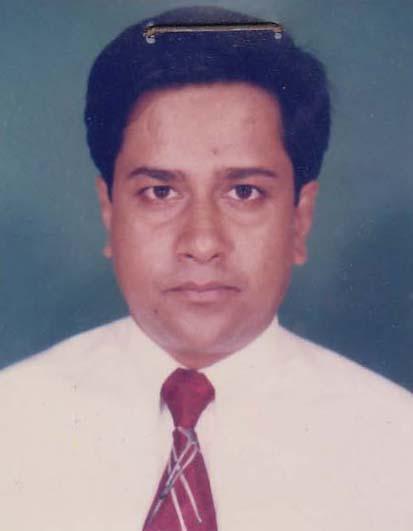 DR. MD. IQBAL HOSSAINF/Name: Md. Elius Uddin TalukderM/Name: BM & DC Reg. No: 17685NID: Cell: 9014433ext-223Address: Clinical Sciences Division (ICDDRB) Mohakhali Dhaka.Blood Group: 2148Voter NoLM-1402125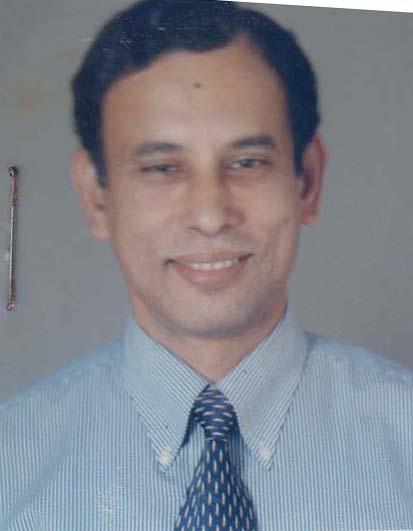 DR. SHAFIQUL ALAM SARKERF/Name: Alhaj Kasim Uddin SarkerM/Name: BM & DC Reg. No: 7039NID: Cell: Address: ICDDRB, Mohakhali, Dhaka.Blood Group: 2149Voter NoLM-1402126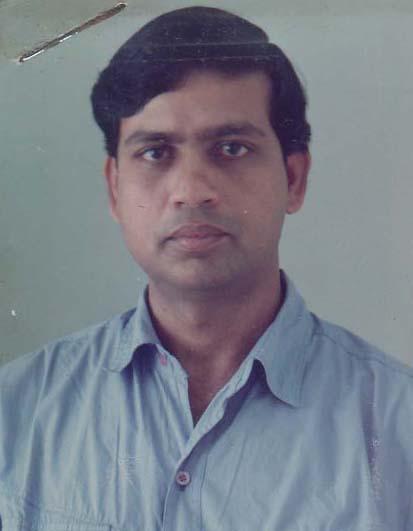 DR. MD. NUR HAQUE ALAMF/Name: Mr. Mohataz Uddin AhmedM/Name: BM & DC Reg. No: 5437NID: Cell: Address: ICDDRB, Mohakhali, Dhaka.Blood Group: 2150Voter NoLM-1402127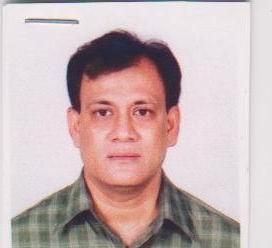 DR. MD. SHAHIDUL ISLAMF/Name: Prof. Md. Abdus SattarM/Name: BM & DC Reg. No: 18220NID: Cell: 019496755Address: Flat # 19, Building # 8/A Kazi Nazrul Islam Road, Mohammadpur, DhakaBlood Group: 2151Voter NoLM-1402128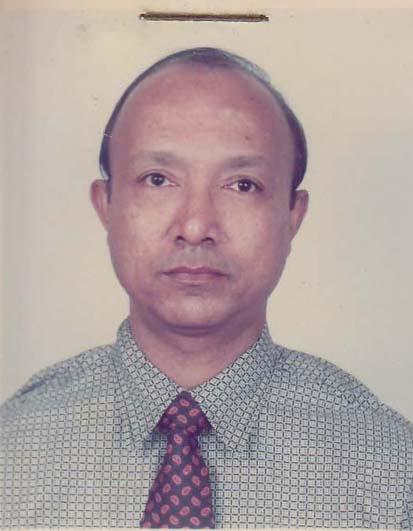 DR. PRADIP KUMAR BARDHANF/Name: Dr. Ranendra Nath BardhanM/Name: BM & DC Reg. No: 5486NID: Cell: Address: ICDDRB, Mohakhali, DhakaBlood Group: 2152Voter NoLM-1402129No ImageDR. SAYEEDA HUQF/Name: Late Dr. Imdadul HuqM/Name: BM & DC Reg. No: 25733NID: Cell: Address: 6/B 1/33 Mirpur DhakaBlood Group: 2153Voter NoLM-1402130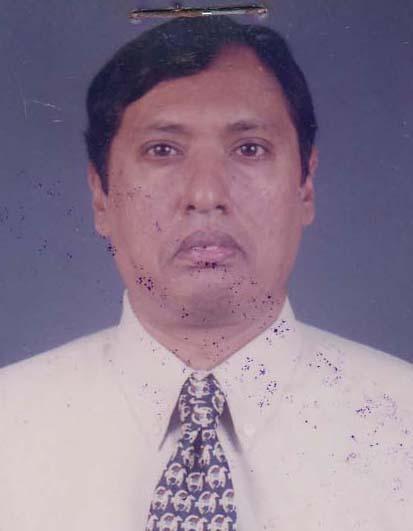 DR. ALI MIRAJ KHANF/Name: Ali Mahmood KhanM/Name: BM & DC Reg. No: 9685NID: Cell: Address: B-Ii Bcsir Quarter Elephant Road, Dhaka.Blood Group: 2154Voter NoLM-1402131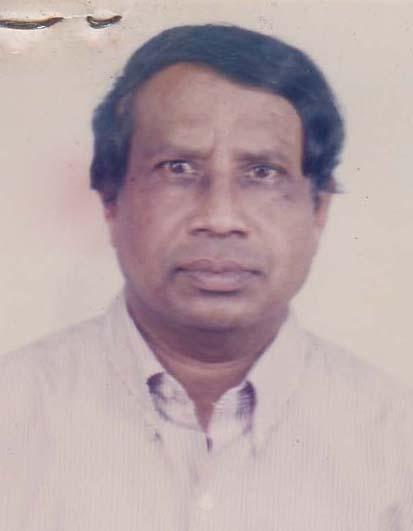 DR. A.S.G. FARUQUEF/Name: Mr. A. K. M. HossainM/Name: BM & DC Reg. No: 4355NID: Cell: Address: 6/1, Kallayanpur, Mirpur Road, Dhaka-1207.Blood Group: 2155Voter NoLM-1402132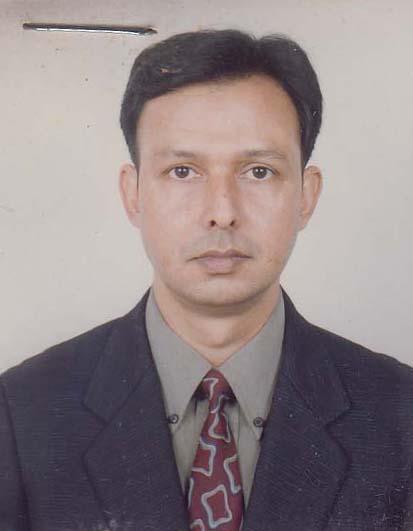 DR. ASHRAFUL ISLAM KHANF/Name: Aminul Islam KhanM/Name: BM & DC Reg. No: 23783NID: Cell: Address: C-9, Block-E, Zakir Hossain Road Mohammadpur Dhaka-1207.Blood Group: 2156Voter NoLM-1402133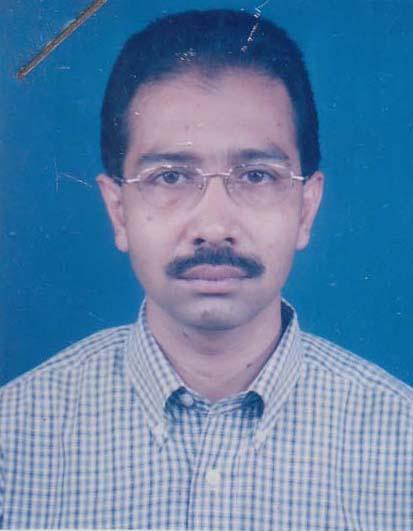 DR. MD. MUNIRUL ISLAMF/Name: Late Dr. Sirajul IslamM/Name: BM & DC Reg. No: 24483NID: Cell: Address: Clinical Sciences Division (ICDDRB) Mohakhali Dhaka-1212.Blood Group: 2157Voter NoLM-1402134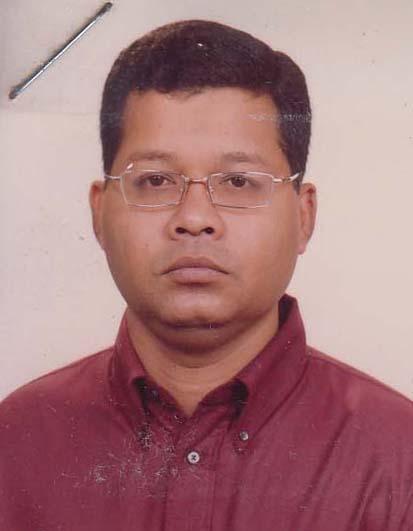 DR. AMIT SAHAF/Name: Mr. Amiya Kanti SahaM/Name: BM & DC Reg. No: 29927NID: Cell: Address: Immunology Laboratory , ICDDRB, Mohakahli Dhaka-1212Blood Group: 2158Voter NoLM-1402135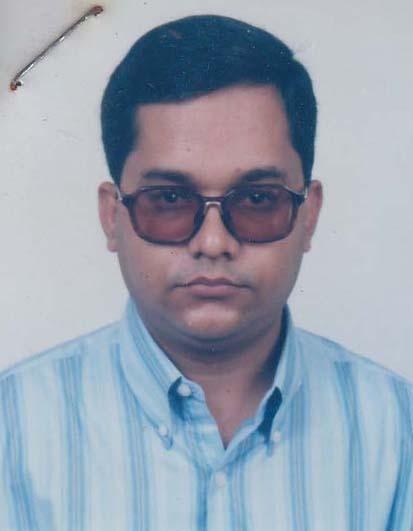 DR. DEBASISH SAHAF/Name: Amiya Kanti SahaM/Name: BM & DC Reg. No: 21802NID: Cell: Address: 63-B, Siddeswari Road Rangs Garden Palace, Falt C-3, Dhaka-1217.Blood Group: 2159Voter NoLM-1402136No ImageDR. MD. ATIAR RAHMANF/Name: Md. Abdur Rauf SheikhM/Name: BM & DC Reg. No: 20957NID: Cell: Address: Consultant Paediatrics Department, Bangabandu Shekh Muzib Medical University, Shahbagh, Dhaka.Blood Group: 2160Voter NoLM-1402137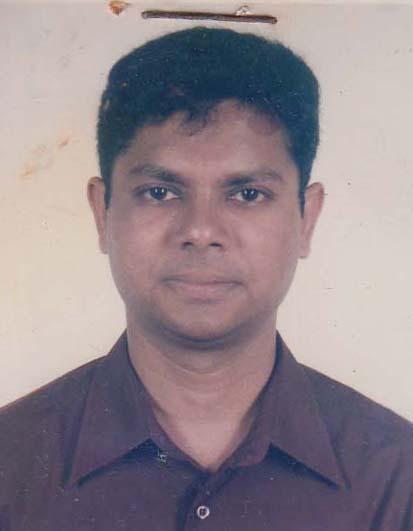 DR. MOHIUL ISLAM CHOWDHURYF/Name: Mr. Aminul Islam ChowdhuryM/Name: BM & DC Reg. No: 27804NID: Cell: 011514946Address: Immunology Lab, ICDDRB Mohakhali, Dhaka-1212Blood Group: 2161Voter NoLM-1402138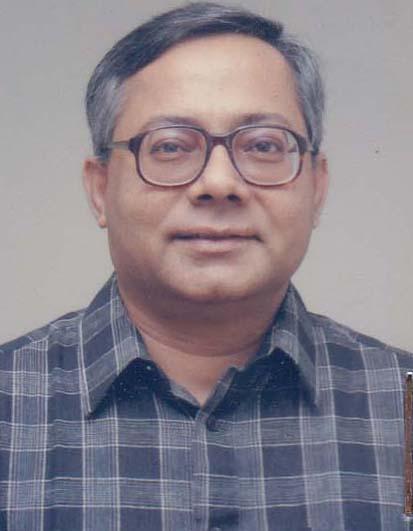 DR. TAHMEED AHMEDF/Name: Late Afazuddin AhmedM/Name: BM & DC Reg. No: 15792NID: Cell: Address: ICDDRB, Hospital, Mohakhali, Dhaka-1212.Blood Group: 2162Voter NoLM-1402139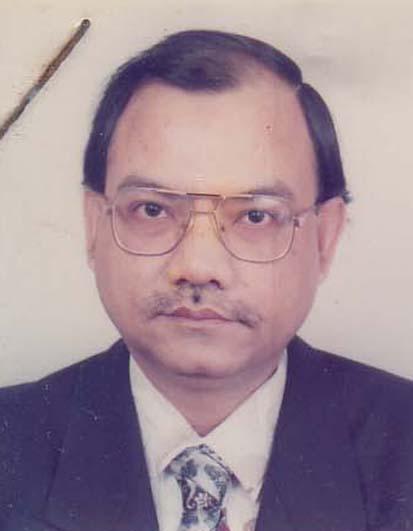 DR. HASAN ASHRAFF/Name: Mir Ashraf AliM/Name: BM & DC Reg. No: 9645NID: Cell: Address: 10/F Sheltech Monihar 154/1, Monipuripara Tejgaon, Dhaka.Blood Group: 2163Voter NoLM-1402140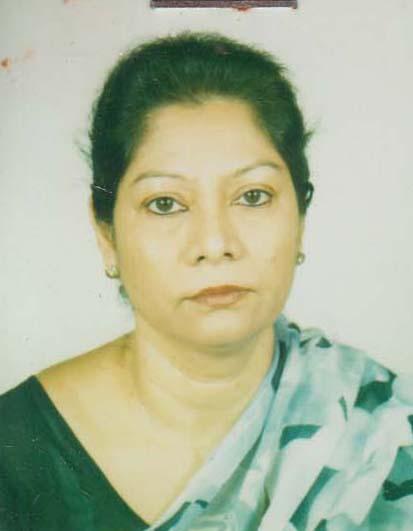 DR. JAHANARA ALAUDDINF/Name: M.A. ChowdhuryM/Name: BM & DC Reg. No: 12979NID: Cell: 8821746Address: House # 9, Road # 6, Baridhara, Dhaka.Blood Group: 2164Voter NoLM-1402141No ImageDR. QUAZI MUSTAFA ANWARF/Name: Quazi Mansoorul IslamM/Name: BM & DC Reg. No: NID: Cell: Address: Consultant, Shaheed Suhrawardy Hospital
Sher-E-Bangla Nagar
Dhaka.Blood Group: 2165Voter NoLM-1402142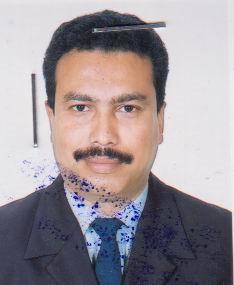 DR. MD. ABDUR RAKIBF/Name: Md. Mohabbat UllahM/Name: BM & DC Reg. No: 11516NID: Cell: 0175023530Address: 52/A, Central Road, 1st Floor Dhanmondi R/A Dhaka.Blood Group: 2166Voter NoLM-1402143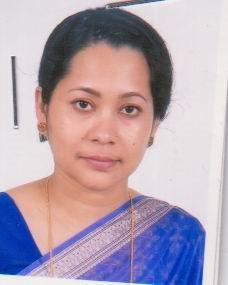 DR. SHARMINA ALAUDDINF/Name: Alauddin AhmedM/Name: BM & DC Reg. No: 21054NID: Cell: 0189243565Address: 52/A Central Road, 1st Floor Dhanmondi R/A Dhaka.Blood Group: 2167Voter NoLM-1402144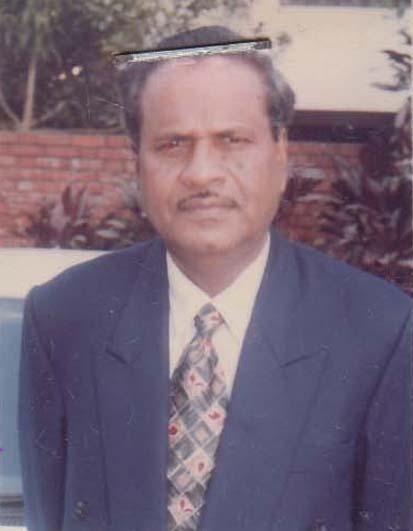 DR. M.A. SHAKURF/Name: Md. Salim UddinM/Name: BM & DC Reg. No: 1242NID: Cell: Address: 26/G, Mitali Road, Zigatola Dhaka.Blood Group: 2168Voter NoLM-1402145No ImageDR. MD. SYEDUR RAHMANF/Name: Md. Sajedur RahmanM/Name: BM & DC Reg. No: NID: Cell: Address: S. Rahman Diagnostic Cetre,.
89, Syed Grand Center
Sector-7, Uttara
Dhaka.Blood Group: 2169Voter NoLM-1402146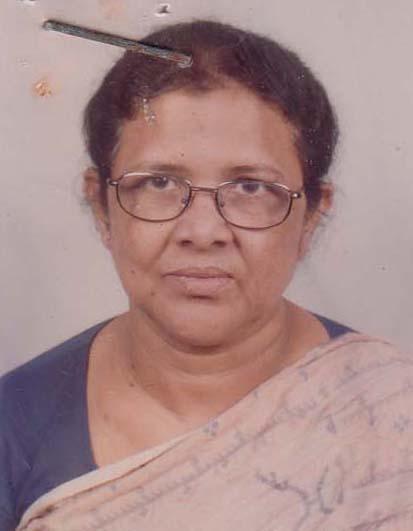 DR. HASINA BANOOF/Name: Late Azizul HaqueM/Name: BM & DC Reg. No: 1636NID: Cell: 0189221554Address: House # 23, Road # 129 Gulshan-1, Dhaka.Blood Group: 2170Voter NoLM-1402147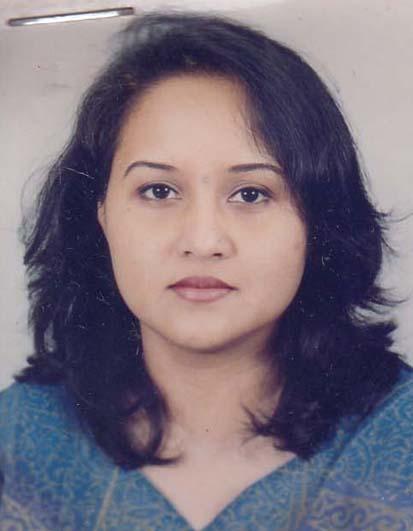 DR. SANIA AHSANF/Name: Samiul AhsanM/Name: BM & DC Reg. No: 23976NID: Cell: 0171563687Address: House # 28, Road # 3 Dhanmondi R/A DhakaBlood Group: 2171Voter NoLM-1402148No ImageDR. MOLLA MUHAMMAD ABDULLAH AL-MAMUNF/Name: Muhammad Abdul BariM/Name: BM & DC Reg. No: 28721NID: Cell: 0189272872Address: House # 103, Road #4, Nazir Road, Dhaka Cantonment, Dhaka.Blood Group: 2172Voter NoLM-1402149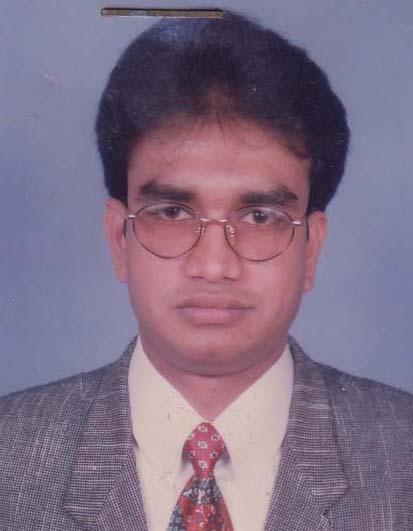 DR. MD. JAMAL UDDINF/Name: Hajee Kabir AhmedM/Name: BM & DC Reg. No: 28993NID: Cell: 0189119898Address: 416/D, Block-A Bangabandu Shekh Muzib Medical University, Shahbagh, Dhaka.Blood Group: 2173Voter NoLM-1402150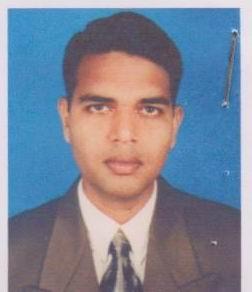 DR. MOHAMMED FARHAD HASAN CHOWDHURYF/Name: Mohammed Abul HashemM/Name: BM & DC Reg. No: 33815NID: Cell: Address: Flat No # B4, Russel Chamber 1006, Shewrapara, Mirpur, Dhaka.Blood Group: 2174Voter NoLM-1402151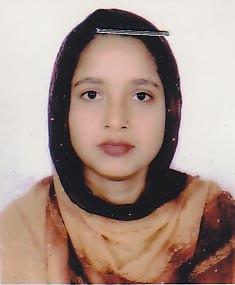 DR. ABIDA SULTANAF/Name: Azhar Ali KhanM/Name: BM & DC Reg. No: 25027NID: Cell: 0171733105Address: 357, East Goran, Khilgaon Dhaka.Blood Group: 2175Voter NoLM-1402152No ImageDR. BILKIS BEGUMF/Name: Late Fazlul HossainM/Name: BM & DC Reg. No: 24811NID: Cell: 0171529494Address: 9/A, Nawab Katra, Dhaka.Blood Group: 2176Voter NoLM-1402153No ImageDR. HASINA AKHTER CHOWDHURYF/Name: Rawshan Uddin ChowdhuryM/Name: BM & DC Reg. No: 4070NID: Cell: Address: 137A Jahanara Garden Green Road, Dhaka.Blood Group: 2177Voter NoLM-1402154No ImageDR. MD. SHAHIDUL ALAM KHANF/Name: Md. Abdul Jabbar KhanM/Name: BM & DC Reg. No: 3946NID: Cell: Address: 137E Jahanara Garden, Green Road Dhaka.Blood Group: 2178Voter NoLM-1402155No ImageDR. MD. NAZRUL ISLAMF/Name: Late Md. DaliluddinM/Name: BM & DC Reg. No: 118157NID: Cell: Address: Assistant Prof. Dept. Of Medicine Bangabandu Shekh Muzib Medical University, Shahbagh Dhaka.Blood Group: 2179Voter NoLM-1402156No ImageDR. SHAMSUDDIN MOHAMMED ISHAQUEF/Name: Mr. Mofzal AhmedM/Name: BM & DC Reg. No: NID: Cell: Address: 79 Elephant Road,
Dhanmondi R/A
Dhaka.Blood Group: 2180Voter NoLM-1402157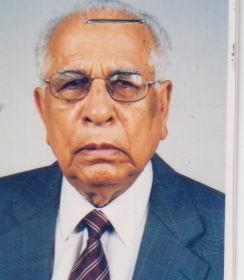 DR. ABUL QUASEMF/Name: Late Talebuddin SarkarM/Name: BM & DC Reg. No: 442NID: Cell: Address: Road # 5, House #5, Dhanmondi R/A Dhaka-1205.Blood Group: E X P I R E D2181Voter NoLM-1402158No ImageDR. MOHAMMAD KHALEDUR RAHMAN MIAHF/Name: Md. Khalilur RahmanM/Name: BM & DC Reg. No: 30404NID: Cell: Address: 10/E Azimpur Colony DhakaBlood Group: 2182Voter NoLM-1402159No ImageDR. MD. ABBAS UDDIN KHANF/Name: Late Shafi Uddin KhanM/Name: BM & DC Reg. No: 15991NID: Cell: Address: 414 Senpara Parbota, Mirpur, Dhaka.Blood Group: 2183Voter NoLM-1402160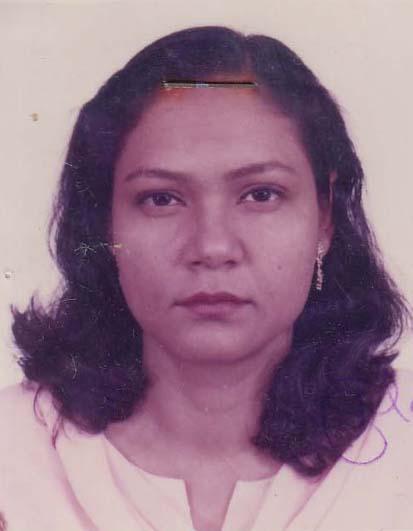 DR. MAHENAZ AFROZF/Name: Md. AfazuddinM/Name: BM & DC Reg. No: 20598NID: Cell: Address: Swarna Shirish Apt. C/5, Road # 3 Dhanmondi R/A Dhaka-1205Blood Group: 2184Voter NoLM-1402161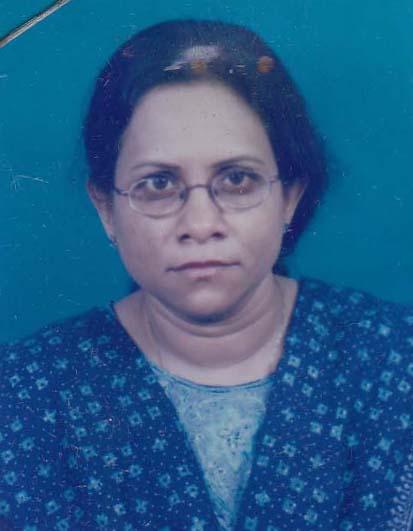 DR. DILRUBA AHMEDF/Name: Idris AhmedM/Name: BM & DC Reg. No: 16893NID: Cell: Address: 25/10, Tajmahal Road Mohammadpur Dhaka.Blood Group: 2185Voter NoLM-1402162No ImageDR. MD. JAFAR IQBBAL RUBELF/Name: Md. Fazlul KarimM/Name: BM & DC Reg. No: 30182NID: Cell: 0189254730Address: Renal Ward, Dhaka Shishu Hospital Sher-E-Bangla Nagar, Dhaka.Blood Group: 2186Voter NoLM-1402163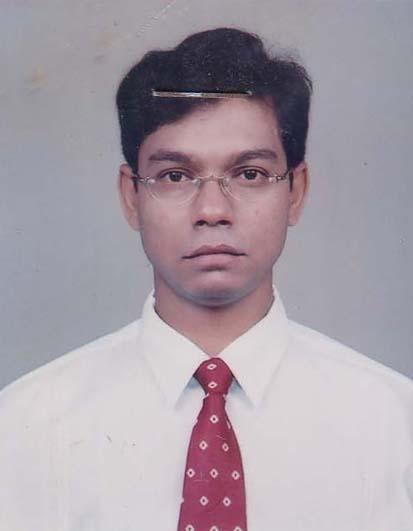 DR. SALAHUDDIN MAHMUDF/Name: Md. AfazuddinM/Name: BM & DC Reg. No: 31890NID: Cell: 0189292138Address: Crystal Castle Flat # 8 (D) 3/9, Asad Avenue Mohammadpur, Dhaka-1207Blood Group: 2187Voter NoLM-1402164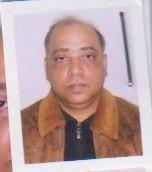 DR. MD. ABDUL MOHIT (MOHIT KAMAL)F/Name: Late Asadul HoqueM/Name: BM & DC Reg. No: NID: Cell: Address: Asso.Prof. of Psychotherapy, National Institute of Mental Health, Sher-e-bangla Nagar, Dhaka-1207.Blood Group: 2188Voter NoLM-1402165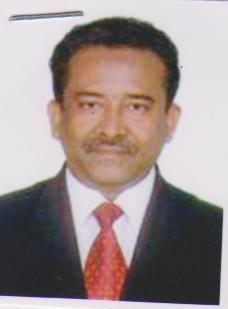 DR. SK. FARID UDDIN AKTERF/Name: Emdadul HaqueM/Name: BM & DC Reg. No: 15551NID: Cell: 0717273634Address: Dept. of Epidemiology NIPSOM, Mohakhali, Dhaka-1212.Blood Group: 2189Voter NoLM-1402166No ImageDR. MAHBOOB ALIF/Name: Mr. Md. Mosharraf AliM/Name: BM & DC Reg. No: NID: Cell: Address: Road # 103, House # 13, Gulshan
Dhaka-1212Blood Group: 2190Voter NoLM-1402167No ImageDR. ABUL FAZAL KHABIRUDDIN AHMEDF/Name: Late Kafiluddin AhmedM/Name: BM & DC Reg. No: 23370NID: Cell: Address: House # 1, Road # 11, Sector-9, Uttara, Dhaka.Blood Group: 2191Voter NoLM-1402168No ImageDR. KAZI NAZRUL ISLAMF/Name: Kazi Abdul KarimM/Name: BM & DC Reg. No: 25270NID: Cell: 9336641Address: 607, West Nakhal Para, PS: Tejgeon, DhakaBlood Group: 2192Voter NoLM-1402169No ImageDR. MUHAMMAD ABDUS SALAMF/Name: Kadam Ali MiahM/Name: BM & DC Reg. No: NID: Cell: Address: 52/1, Green Road, Green Coner,
Dhanmondi R/A
Dhaka.Blood Group: 2193Voter NoLM-1402170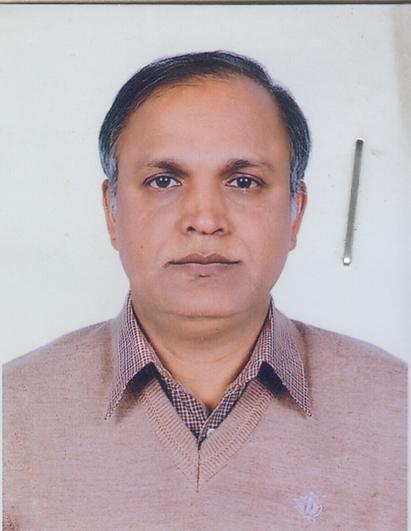 DR. MD. KHALEQUZZAMANF/Name: Bashir Uddin AhmedM/Name: BM & DC Reg. No: 22123NID: Cell: Address: C. Adarsa Nagar 632 Maddha Baddha, Dhaka.Blood Group: 2194Voter NoLM-1402171No ImageDR. NASREEN AKHTERF/Name: Khorshed AlamM/Name: BM & DC Reg. No: 28196NID: Cell: 011878593Address: Savar Eye Hospital Bazar Road, Savar, Dhaka.Blood Group: 2195Voter NoLM-1402172No ImageDR. MD. ISMAIL HOSSAINF/Name: Iron Ali MunshiM/Name: BM & DC Reg. No: 25816NID: Cell: 0171325986Address: Medical Officer NIO., Sher-E-Bangla Nagar, Dhaka-1207Blood Group: 2196Voter NoLM-1402173No ImageDR. MOHAMMAD ZOBAIDUL HAQUE KHANF/Name: AKM Nazimuddin KhanM/Name: BM & DC Reg. No: 9012NID: Cell: Address: Plot 2/1, Avenue-1, Block-A Section-2, Mirpur, Dhaka.Blood Group: 2197Voter NoLM-1402174No ImageDR. SUHEL AHMEDF/Name: Late Md. Abdul WahabM/Name: BM & DC Reg. No: 14092NID: Cell: 0171123678Address: Consultant Anaesthesia Dept. NITOR, Sher-E-Bangla Nagar, Dhaka-1207.Blood Group: 2198Voter NoLM-1402175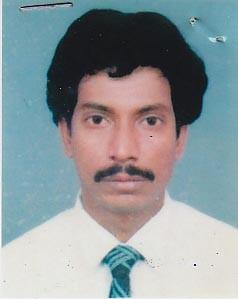 DR. MOTIUL ISLAMF/Name: M.a. JalilM/Name: BM & DC Reg. No: 15795NID: Cell: Address: 1/16, Pallabi Mirpur Dhaka-1221.Blood Group: 2199Voter NoLM-1402176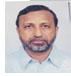 DR. SHAKEEL AKHTARF/Name: Zillur Rahman SiddiquiM/Name: BM & DC Reg. No: NID: Cell: Address: 10/7, Tallabagh
Sobhanbagh
Dhaka-1207.Blood Group: 2200Voter NoLM-1402177No ImageDR. MD. SADRUL AMINF/Name: Md. Abdus SalamM/Name: BM & DC Reg. No: 26619NID: Cell: 0171362820Address: 550/A, Ashkona Uttara, Dhaka-1230.Blood Group: 2201Voter NoLM-1402178No ImageDR. JAHANARA ALAUDDINF/Name: Late M.A. ChowdhuryM/Name: BM & DC Reg. No: NID: Cell: Address: House-9, Road # 6
Baridhara, DhakaBlood Group: 2202Voter NoLM-1402179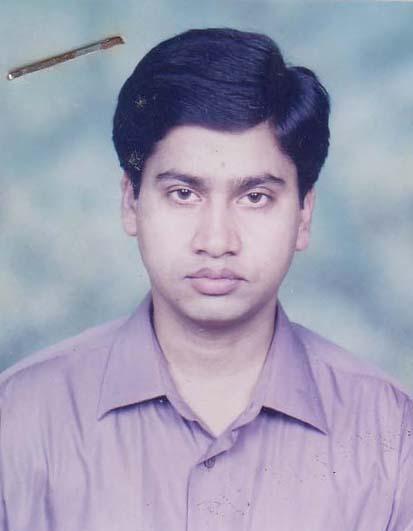 DR. MD. MATIUR RAHMANF/Name: Md. Hamidur RahmanM/Name: BM & DC Reg. No: 36372NID: Cell: 0175053061Address: 631/5, West Kazipara, Mirpur, Dhaka.Blood Group: 2203Voter NoLM-1402180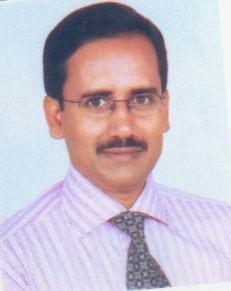 DR. MD. KHAIRUL ISLAMF/Name: Late Ershad AliM/Name: BM & DC Reg. No: 22635NID: Cell: Address: 149 Crescent Road (3rd Floor), Green Road, Dhaka.Blood Group: 2204Voter NoLM-1402181No ImageDR. MD. MARUF BIN SAYEDF/Name: Md. Sayed AhmedM/Name: BM & DC Reg. No: 23297NID: Cell: 0189103188Address: 831 Ibrahimpur Dhaka Cantonment, Dhaka.Blood Group: 2205Voter NoLM-1402182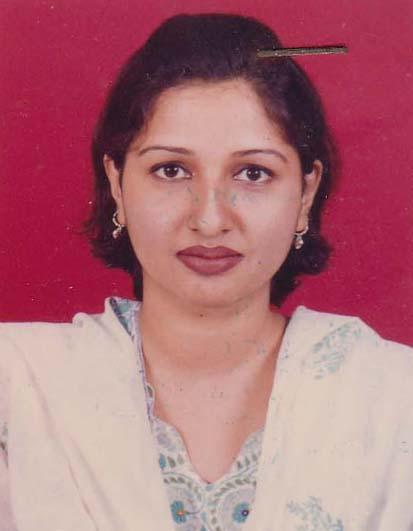 DR. FARHANA BAYESF/Name: Prof. Dr. Md. Abdul Bayes BhuiyanM/Name: BM & DC Reg. No: 31248NID: Cell: Address: House # 42, Road # 4A, Dhanmondi R/A Dhaka-1205.Blood Group: 2206Voter NoLM-1402183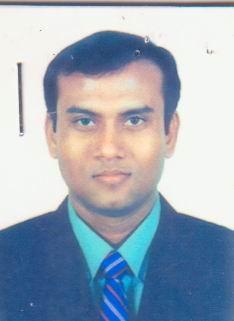 DR. MD. NASIR UDDINF/Name: Md. Momotazur RahmanM/Name: BM & DC Reg. No: 26086NID: Cell: Address: House # 42, Road # 4A, Dhanmondi R/A Dhaka-1205Blood Group: 2207Voter NoLM-1402184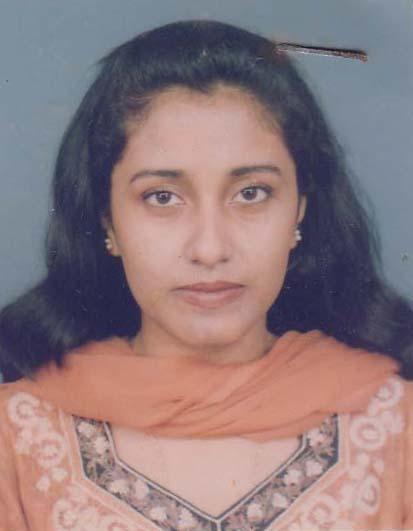 DR. FAHMIDA BAYES KAKANF/Name: Prof. Dr. Md. Abdul Bayes BhuiyanM/Name: BM & DC Reg. No: 30314NID: Cell: Address: House # 42, Road # 4A, Dhanmondi R/A Dhaka-1205.Blood Group: 2208Voter NoLM-1402185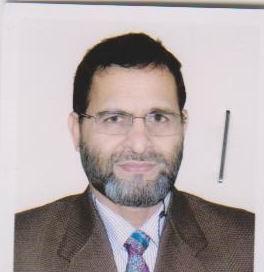 DR. MONIRUZZAMAN BHUIYANF/Name: Late Abdul Bari BhuiyanM/Name: BM & DC Reg. No: 13217NID: Cell: 019356180Address: Assistant Prof. Dept. of Neurology Bangabandu Shekh Muzib Medical University, Shahbagh Dhaka.Blood Group: 2209Voter NoLM-1402186No ImageDR. AYESHA BEGUMF/Name: Md. Ashraf AliM/Name: BM & DC Reg. No: 12510NID: Cell: Address: Flat # B3, House # 92, Road # 11A Dhanmondi R/A Dhaka.Blood Group: 2210Voter NoLM-1402187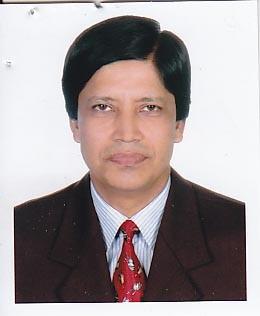 DR. MD. ABDUL HANNANF/Name: Late Md. AzizullahM/Name: BM & DC Reg. No: 10957NID: Cell: 01798598876Address: Flat #B3, House # 92, Road # 11A Dhanmondi R/A Dhaka-1209Blood Group: 2211Voter NoLM-1402188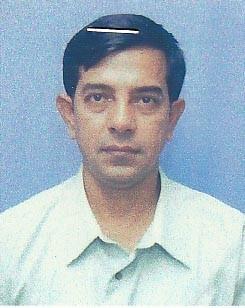 DR. HASAN ZAHIDUR RAHMANF/Name: A.e. Khalilur RahmanM/Name: BM & DC Reg. No: 11440NID: Cell: Address: 22, Dhanmondi R/A, Road # 15 Dhaka-1205Blood Group: 2212Voter NoLM-1402189No ImageDR. MD. ASHADUL ISLAMF/Name: Late Moksed Ali KhanM/Name: BM & DC Reg. No: 16728NID: Cell: 0172195850Address: Department of Transfusion Medicine Bangabandu Shekh Muzib Medical University, Shahbagh, Dhaka.Blood Group: 2213Voter NoLM-1402190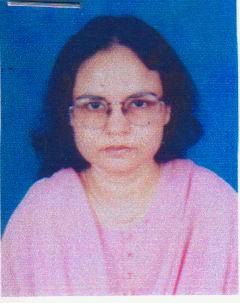 DR. ISMAT ARA BEGUMF/Name: Late Md. Fataur RahmanM/Name: BM & DC Reg. No: 13701NID: Cell: Address: House # 59/1, Road # 4/A Dhanmondi R/A, Dhaka.Blood Group: 2214Voter NoLM-1402191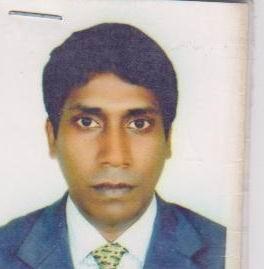 DR. ABU MD. MOFAKHKHARUL ISLAM RANAF/Name: Md. Nurul IslamM/Name: BM & DC Reg. No: 35285NID: Cell: Address: 119 Ka, Mohammadpur Housing PC Culture Shamoli, Mohammadpur, Dhaka-1207Blood Group: 2215Voter NoLM-1402192No ImageDR. MD. MUZIBUR RAHMAN BHUIYANF/Name: Md. Abdul Haque BhuiyanM/Name: BM & DC Reg. No: NID: Cell: Address: Flat # E/1, House # 27, Road # 6
Dhanmondi R/A
Dhaka-1205Blood Group: 2216Voter NoLM-1402193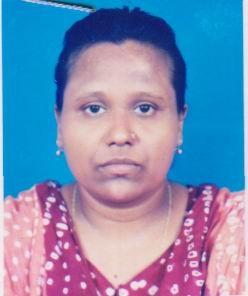 DR. MOMTAZ ARA BEGUMF/Name: Ahsan Ullah ChowdhuryM/Name: BM & DC Reg. No: NID: Cell: Address: 42/1, 2nd Faoor
North Circular Road
Dhanmondi, Dhaka.Blood Group: 2217Voter NoLM-1402194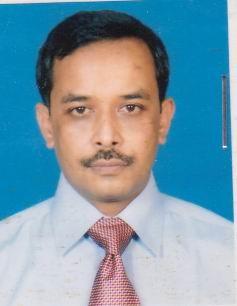 DR. MOUDUDUL HAQUEF/Name: Muzharul HaqueM/Name: BM & DC Reg. No: 18381NID: Cell: 0189253704Address: 740, Ibrahimpur, Dhaka Contonment, DhakaBlood Group: 2218Voter NoLM-1402195No ImageDR. IBRAHIM CHOWDHURYF/Name: M/Name: BM & DC Reg. No: NID: Cell: Address: Transfered To BMA Chittagong Branch  LM-1001207.Blood Group: TRANSFERED to BMA Dhaka CityLM-14055432219Voter NoLM-1402196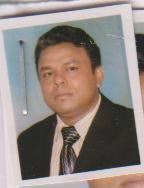 DR. MD. NAZRUL ISLAM AKASHF/Name: Late Md. Abdul WazedM/Name: BM & DC Reg. No: 31438NID: Cell: 9111208Address: 32/ C, Asad Avenue Mohammadpur Dhaka-1207.Blood Group: 2220Voter NoLM-1402197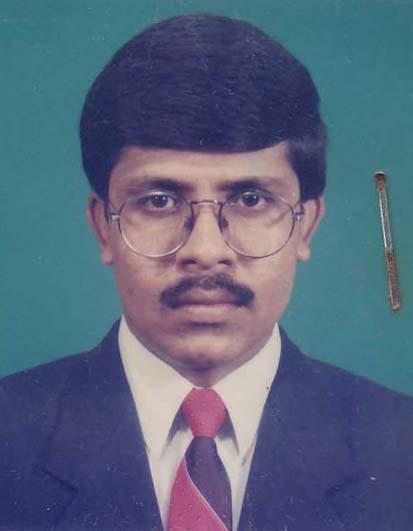 DR. MD. KAMRUL AHSANF/Name: Late Alhaj Md. Abdul KaderM/Name: BM & DC Reg. No: 19139NID: Cell: 0171809908Address: 250 East Kafrul, Dhaka Contonment, Dhaka-1206.Blood Group: 2221Voter NoLM-1402198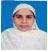 DR. ASHIA ALIF/Name: Dr. Akber HossainM/Name: BM & DC Reg. No: NID: Cell: Address: Flat # B, 10 Bhaduri Tower
Paribagh, DhakaBlood Group: 2222Voter NoLM-1402199No ImageDR. MOHAMMAD MAHMODUR RAHMAN NOMANF/Name: Mohammad Abul Kalam AzadM/Name: BM & DC Reg. No: 35279NID: Cell: Address: 12/1, Khilgaon Bagicha, Dhaka-1219.Blood Group: 2223Voter NoLM-1402200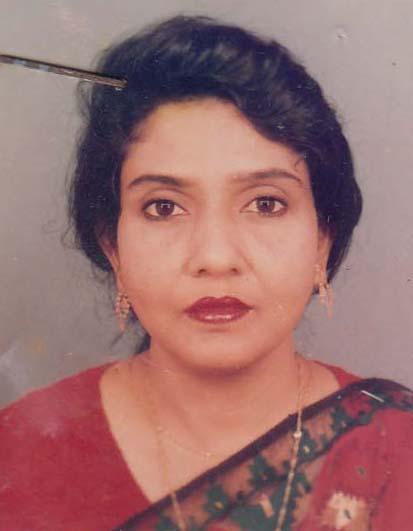 DR. SYEDA TABASSUM ALAMF/Name: Syed Md. Rafiqul AlamM/Name: BM & DC Reg. No: 16875NID: Cell: 172033536Address: 2/1, Block-C, Lalmatia Dhaka-1207Blood Group: 2224Voter NoLM-1402201No ImageDR. KAZI EBADULLAHF/Name: Late Alhaj Kazi Sayedur RahmanM/Name: BM & DC Reg. No: 9800NID: Cell: Address: 2/1, Lalmatia, Block-C, Dhaka.Blood Group: 2225Voter NoLM-1402202No ImageDR. FARHAT HUSSAINF/Name: Mr. Belayet Hossain ChowdhuryM/Name: BM & DC Reg. No: 15639NID: Cell: Address: 136, New DOHS., Eastern Road Lane-5, Mohakhali Dhaka.Blood Group: 2226Voter NoLM-1402203No ImageDR. ZAHIDUL HAQF/Name: Mir. Najmul HaqM/Name: BM & DC Reg. No: 10476NID: Cell: Address: 136, New DOHS., Eastern Road Lane 5, Mohakhali DhakaBlood Group: 2227Voter NoLM-1402204No ImageDR. MD. GOLAM MOWLA CHOWDHURYF/Name: Md. Arief Ali ChowdhuryM/Name: BM & DC Reg. No: 11618NID: Cell: Address: 14/19, Block-C, Tajmahal Road, Mohammadpur Dhaka-1207Blood Group: 2228Voter NoLM-1402205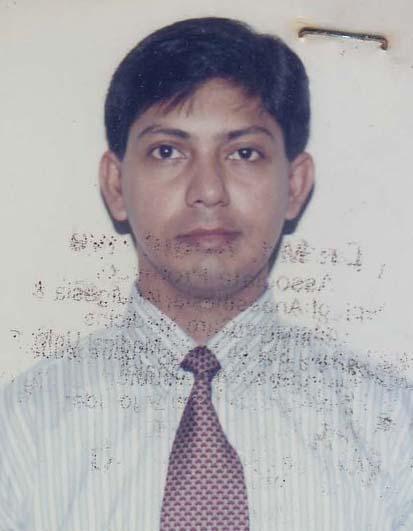 DR. A T M MOWLADAD CHOWDHURYF/Name: A S M Golam Mowla ChowdhuryM/Name: BM & DC Reg. No: 21255NID: Cell: Address: House # 18, Road # 1 Sector # 9, Uttara, Dhaka.Blood Group: 2229Voter NoLM-1402206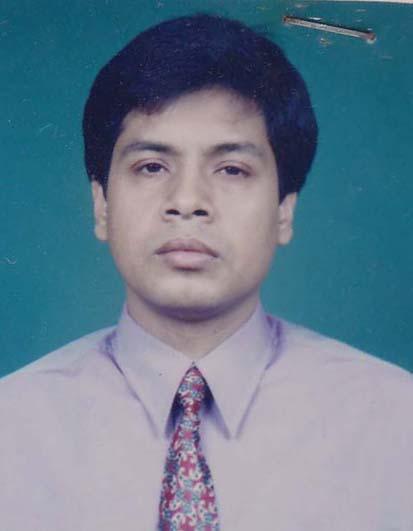 DR. MD. ABUL KALAM AZADF/Name: Dr. Abdul Karim MollahM/Name: BM & DC Reg. No: 26418NID: Cell: 019354306Address: Samayita 151/Ga WAPDA Road West Rampura Dhaka.Blood Group: 2230Voter NoLM-1402207No ImageDR. A S M A RAIHANF/Name: Md. Abdul GaniM/Name: BM & DC Reg. No: 8535NID: Cell: Address: Ajanta, Flat A/5, House # 35, Road # 11 New, Dhanmondi Dhaka.Blood Group: 2231Voter NoLM-1402208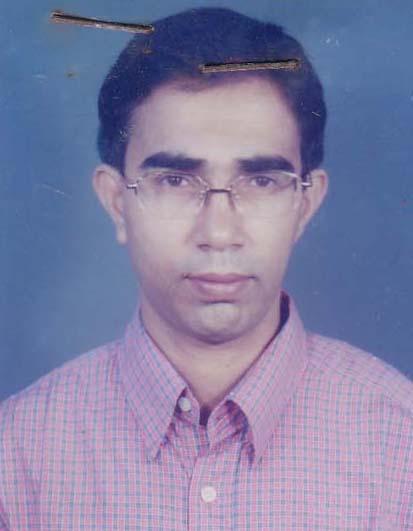 DR. EMDADUL HAQUEF/Name: Late Arshed Ali HowladerM/Name: BM & DC Reg. No: 22264NID: Cell: 0171884176Address: 26 Nawab Katara Road, Dhaka-1000.Blood Group: 2232Voter NoLM-1402209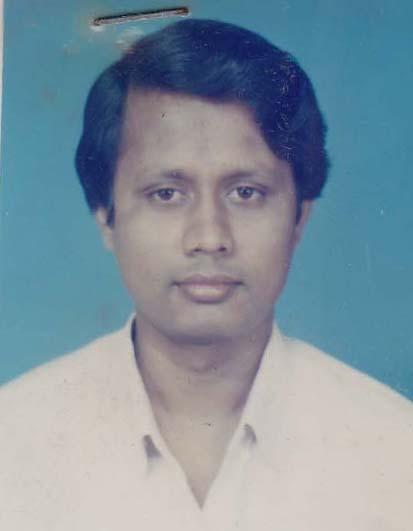 DR. MOHAMMAD ENAYET HOSSAINF/Name: Late Abdul Halim MiaM/Name: BM & DC Reg. No: 21806NID: Cell: 0171838039Address: Room # D-10, Doctors Hostel Dhaka Shishu Hospital, Dhaka.Blood Group: 2233Voter NoLM-1402210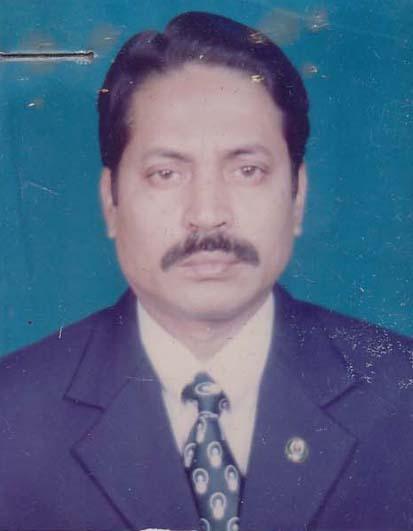 DR. MD. AZHARUL ISLAMF/Name: A K M Golam BariM/Name: BM & DC Reg. No: 25565NID: Cell: Address: Dhaka Shishu Hospital Sher-E-Bangla Nagar, Dhaka.Blood Group: 2234Voter NoLM-1402211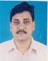 DR. M A KAMALF/Name: Md. Zillur RahmanM/Name: BM & DC Reg. No: NID: Cell: Address: D/11 Doctors Quarter
Dhaka Shishu Hospital,
Dhaka.
D/11 Doctors Quarter
Dhaka Shishu Hospital,
Dhaka.Blood Group: 2235Voter NoLM-1402212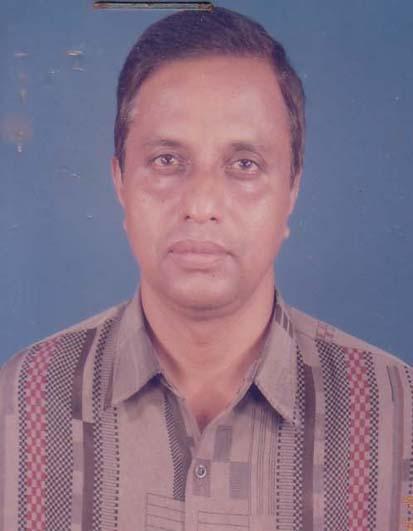 DR. ABU ISHAQUE KHANF/Name: Ashaque KhanM/Name: BM & DC Reg. No: 7076NID: Cell: Address: 363/A, Elephant Road, Dhanmondi Dhaka-1205.Blood Group: 2236Voter NoLM-1402213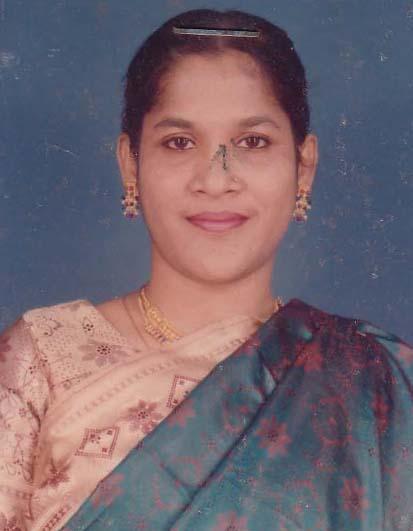 DR. BEGUM MONNUJANF/Name: Ali MohammadM/Name: BM & DC Reg. No: 13842NID: Cell: Address: 155 Green Road, Dhaka-1205.Blood Group: 2237Voter NoLM-1402214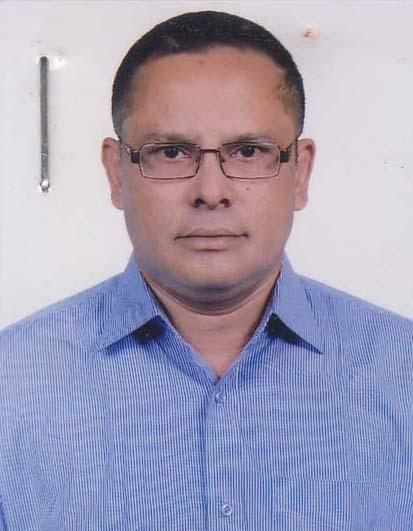 DR. MD. EHTESAMUL HOQUE TUHINF/Name: Md. Imdadul HoqueM/Name: BM & DC Reg. No: 26627NID: Cell: 0171409441Address: 12/5, Prominent Housing 3, P.C. Culture Road, Mohammadpr Dhaka-1207.Blood Group: 2238Voter NoLM-1402215No ImageDR. SALINA KHANAMF/Name: Khandokar Abdul HannanM/Name: BM & DC Reg. No: NID: Cell: Address: 596/A House # 11/A Road # 17 (Old)
Dhanmondi R/A
Dhaka.Blood Group: 2239Voter NoLM-1402216No ImageDR. MD. MIZANUR RAHMAN MIZANF/Name: Md. Munsur AliM/Name: BM & DC Reg. No: 32878NID: Cell: 0171131492Address: Room #730, Block -A, Bangabandu Shekh Muzib Medical University, Shahbagh Dhaka.Blood Group: 2240Voter NoLM-1402217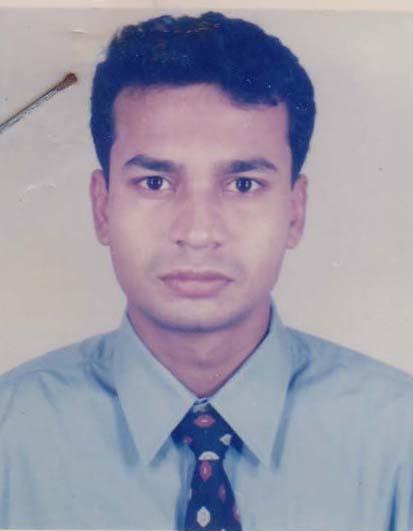 DR. SHARIF MD. MUSAF/Name: Abu Bakar MiaM/Name: BM & DC Reg. No: 279266NID: Cell: Address: 231-D (West) Road # 6 Mohammadi Housing Ltd., Mohammadpur Dhaka-1207Blood Group: 2241Voter NoLM-1402218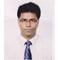 DR. MD. NAZRUL ISLAMF/Name: Late Joynal Abdin SheikhM/Name: BM & DC Reg. No: NID: Cell: Address: Department Of Radiology & Imaging
BSMMU, Shahbag,
Dhaka-1000.Blood Group: 2242Voter NoLM-1402219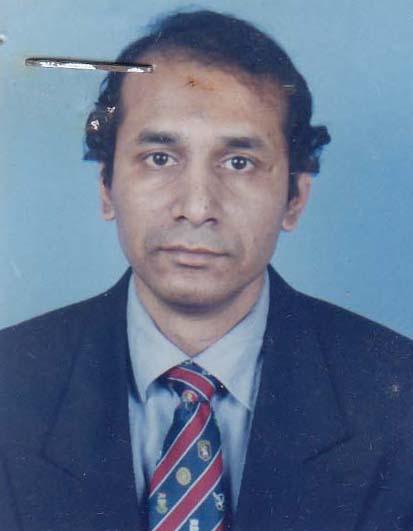 DR. RIAZ AHMED CHOWDHURYF/Name: Abu Ahmed ChowdhuryM/Name: BM & DC Reg. No: 18354NID: Cell: 0173037284Address: 9/25 Sir Sayed Road, Mohammadpur Dhaka-1207Blood Group: 2243Voter NoLM-1402220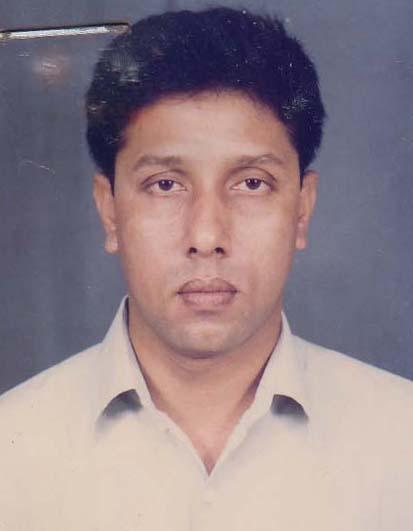 DR. A.K.M. MOYNUL HASANF/Name: A T M Ramjan AliM/Name: BM & DC Reg. No: 32873NID: Cell: 0171315361Address: Room # 409, Block-A Bangabandu Shekh Muzib Medical University, Shahbagh Dhaka.Blood Group: 2244Voter NoLM-1402221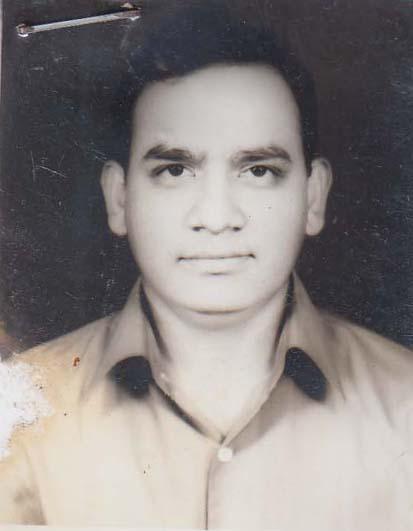 DR. MOHAMMED MAQBUL HASANF/Name: Md. Fazlur RahmanM/Name: BM & DC Reg. No: 36651NID: Cell: Address: Room # 409, Block-A, Bangabandu Shekh Muzib Medical University, Shahbagh Dhaka.Blood Group: 2245Voter NoLM-1402222No ImageDR. MUHAMMAD HABIBUR RAHMANF/Name: Hafej Muhammad Abdul MatinM/Name: Vill: Banda, Dakpara, PS & PO: Keranigonj, Dist: DhakaBM & DC Reg. No: 29739NID: Cell: Address: Village: Banda Dakpara Ps & Po: Keranigonj, DhakaBlood Group: 2246Voter NoLM-1402223No ImageDR. MD. SUMSUZZAMANF/Name: Md. Abul HashemM/Name: BM & DC Reg. No: NID: Cell: Address: Room # 407, Block-B
BSMMU, Shahbag,
Dhaka.Blood Group: 2247Voter NoLM-1402224No ImageDR. MOHAMMED IQBAL MONIRF/Name: Mohammed Abdur RahmanM/Name: BM & DC Reg. No: 34628NID: Cell: 0171361346Address: Room # 720, Block-A Bangabandu Shekh Muzib Medical University, Shahbagh, Dhaka.Blood Group: 2248Voter NoLM-1402225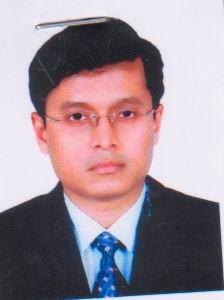 DR. TANVEER AHMEDF/Name: M.a. KashemM/Name: BM & DC Reg. No: 30599NID: Cell: 0171320715Address: B-354, Khilgaon R/A Taltala, Dhaka-1219.Blood Group: 2249Voter NoLM-1402226No ImageDR. SELINA AKHTARF/Name: Chowdhury Hafizur RahmanM/Name: BM & DC Reg. No: NID: Cell: Address: Road- 8/A, House-88, Apt.201
Dhanmondi R/A
Dhaka.Blood Group: 2250Voter NoLM-1402227No ImageDR. KHONDAKER SYEDUS SALEHINF/Name: KMHS Sirajul HaqueM/Name: BM & DC Reg. No: 38211NID: Cell: Address: Dhanmondi-5/A, House # 59, Flat-A/2 Dhaka.Blood Group: 2251Voter NoLM-1402228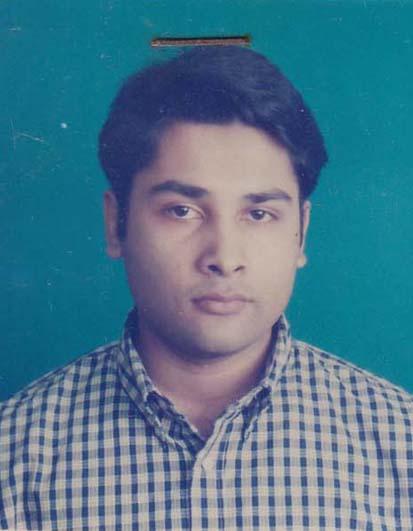 DR. MIR SAADUDDIN AHMADF/Name: Dr. Mir Nizamuddin AhmedM/Name: BM & DC Reg. No: 36577NID: Cell: 0171821059Address: 15/B, Eastern Housing Apartment. Siddheswari, Dhaka-1217.Blood Group: 2252Voter NoLM-1402229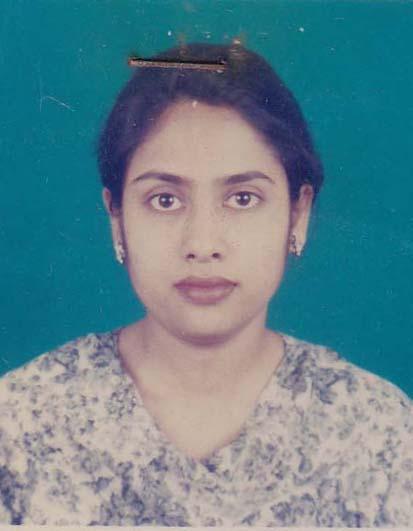 DR. SONIA NASREEN AHMADF/Name: Dr. Mir Nizamuddin AhmedM/Name: BM & DC Reg. No: 32203NID: Cell: 0171670506Address: 15/B, Eastern Housing Apartment. Siddheswari Dhaka-1217.Blood Group: 2253Voter NoLM-1402230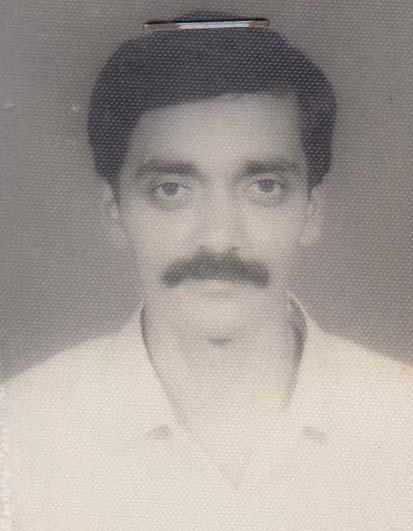 DR. PARTHA SAHAF/Name: Parimal Kanti SahaM/Name: BM & DC Reg. No: 14843NID: Cell: Address: 1003/3, Eastern Towers New Eskaton DhakaBlood Group: 2254Voter NoLM-1402231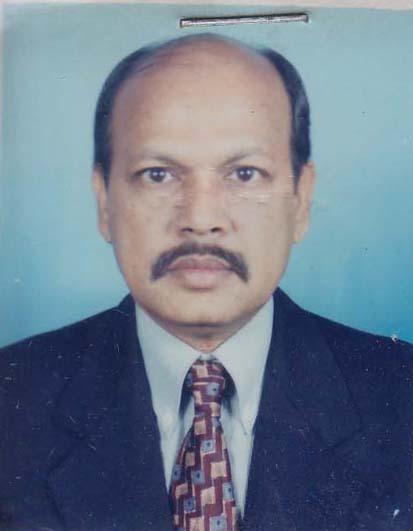 DR. AHSAN KABIRF/Name: Mr. Akbar HossainM/Name: BM & DC Reg. No: 5927NID: Cell: 0171563677Address: 5-6 Gazetted Officers Hostel Eskaton Garden Dhaka.Blood Group: 2255Voter NoLM-1402232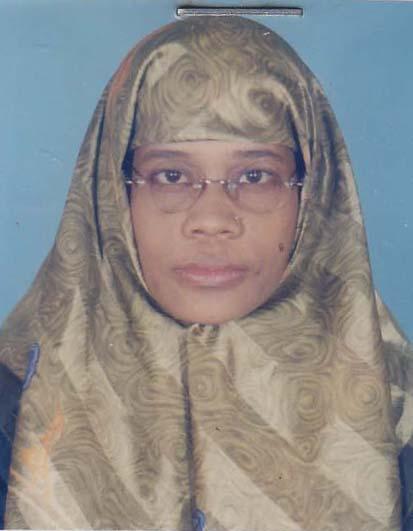 DR. AFROZA AKTERF/Name: Late S.A. ChowdhuryM/Name: BM & DC Reg. No: 17652NID: Cell: 0171786691Address: 8, Doctors Quarter, Holy Femily Red Crescent Medical College & Hospital, Moghbazar Dhaka.Blood Group: 2256Voter NoLM-1402233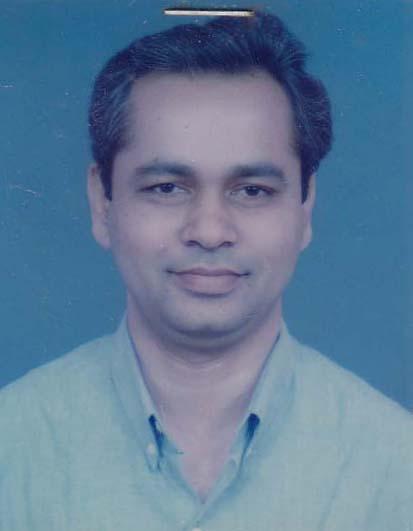 DR. MD. ABUL KALAMF/Name: Late Abdul HaqM/Name: BM & DC Reg. No: 15126NID: Cell: 0173001059Address: Associate Professor of Plastic Surgery NITOR., Sher-E-Bangla Nagar, DhakaBlood Group: 2257Voter NoLM-1402234No ImageDR. MD. ZAHID HASSAN BHUIYANF/Name: Late Md. Shafiullah BhuiyanM/Name: BM & DC Reg. No: 15843NID: Cell: 9189211373Address: Asadullah House, Block-E 5/1, Lalmatia Dhaka-1207.Blood Group: 2258Voter NoLM-1402235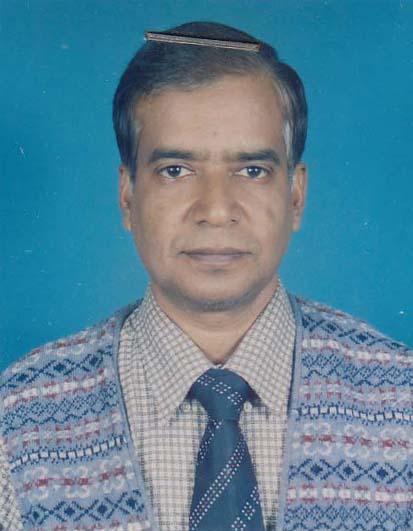 DR. MD. IQBAL HOSSAIN CHOWDHURYF/Name: Md. Mashiatullah ChowdhuryM/Name: BM & DC Reg. No: 6532NID: Cell: 0171837106Address: Property Estates Buid # 4, Flat-B-3, 144 Shantinagar Dhaka.Blood Group: 2259Voter NoLM-1402236No ImageDR. MD. ENAMUR RAHMANF/Name: Akhteruzzaman KhanM/Name: BM & DC Reg. No: 14168NID: Cell: Address: 9/3, Parboti Nagar, Thana Road, Savar, Dhaka.Blood Group: 2260Voter NoLM-1402237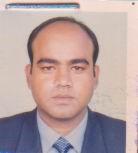 DR. MOHAMMAD AMINUL ISLAMF/Name: Mohammad Abul HossainM/Name: BM & DC Reg. No: 33550NID: Cell: 0171136372Address: Room # 514, Block-A, Hostel, Bangabandu Shekh Muzib Medical University, Shahbagh Dhaka.Blood Group: 2261Voter NoLM-1402238No ImageDR. MAHMUDA KHANUM SIDDIQUAF/Name: M.A, SattarM/Name: BM & DC Reg. No: 17545NID: Cell: 0171131492Address: 26/F, Green Road Staff Quarter, Green Road Dhaka.Blood Group: 2262Voter NoLM-1402239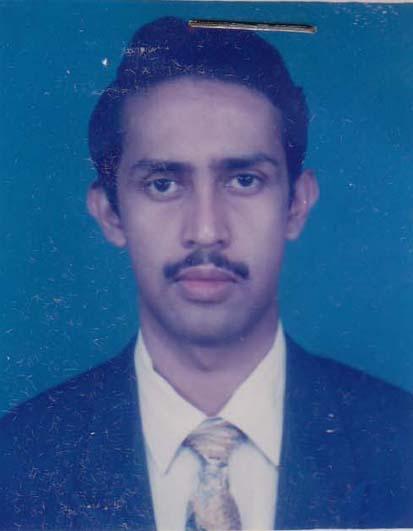 DR. MOHAMMAD MAHBUBUL KARIMF/Name: Mohammad Momtazul KarimM/Name: BM & DC Reg. No: 23601NID: Cell: Address: 19/1 Monipuripara, Tejgaon, Dhaka.Blood Group: 2263Voter NoLM-1402240No ImageDR. SHAMIMA SULTANAF/Name: Md. Abdus SaburM/Name: BM & DC Reg. No: NID: Cell: Address: Clinical Sciences Division
ICDDRB, Mohakhali,
Dhaka-1212.Blood Group: 2264Voter NoLM-1402241No ImageDR. MOHAMMAD BAKHTIAR UDDIN JEWELF/Name: Late Jalal Uddin AhmedM/Name: BM & DC Reg. No: NID: Cell: Address: Flat-5, Casualty Building
Dhaka Medical College Hospital,
Dhaka.Blood Group: 2265Voter NoLM-1402242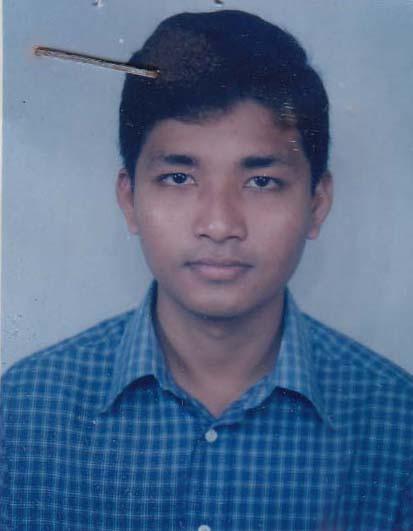 DR. ABU FOYEZ MD. MOTIOUR RAHMANF/Name: Md. Mobarak HossainM/Name: BM & DC Reg. No: 37267NID: Cell: 011241646Address: Room # 15 Dr. Milon Internee Hostel, Bakshi Bazar Dhaka.Blood Group: 2266Voter NoLM-1402243No ImageDR. ULFAT ARA AL JALILAF/Name: Md. Abdul JalilM/Name: BM & DC Reg. No: 10561NID: Cell: Address: Pacific Maintenance Group, House # 79, Block-F, New Airport Banani, Dhaka-1213.Blood Group: 2267Voter NoLM-1402244No ImageDR. MD. MAINUL ISLAM MOINF/Name: Md. Sheraj Uddin AhmedM/Name: BM & DC Reg. No: 29325NID: Cell: 0171113674Address: Room # 407, Internee Doctors Hostel, Mitford, Dhaka.Blood Group: 2268Voter NoLM-1402245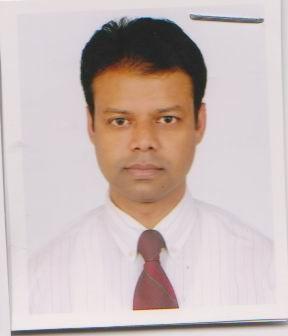 DR. AHMED ZAHID HOSSAINF/Name: Md. Abul HossainM/Name: BM & DC Reg. No: 22603NID: Cell: Address: 12-Kha/3, Shiddeswari Road, Dhaka-1217.Blood Group: 2269Voter NoLM-1402246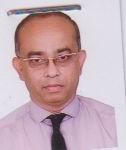 DR. M. A. MOMENF/Name: Haji Abdur RashidM/Name: BM & DC Reg. No: 10602NID: Cell: 0173006217Address: 24C- 24D Lalmatia Imperial Garden, B-5 Dhaka-1207.Blood Group: 2270Voter NoLM-1402247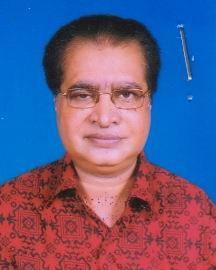 DR. MD. ABDUL MOMEN TALUKDERF/Name: Md. Abdul Karim TalukderM/Name: BM & DC Reg. No: 10415NID: Cell: Address: Prof. & Head of The Department of Biochemistry Sir Salimullah Medical College, Mitford, Dhaka.Blood Group: 2271Voter NoLM-1402248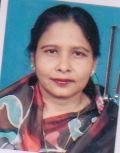 DR. FATEMA BEGUMF/Name: Late Gazi Alauddin AhmedM/Name: BM & DC Reg. No: 6634NID: Cell: Address: Associate Professor of Gynae Osb. Sir Salimullah Medical College, Mitford, Dhaka.Blood Group: 2272Voter NoLM-1402249No ImageDR. MD. SHAHIDUL BARIF/Name: A K M Shamsul BariM/Name: BM & DC Reg. No: NID: Cell: Address: House # 5, Road # 15, Dhanmondi
Dhaka-1209.Blood Group: 2273Voter NoLM-1402250No ImageDR. GULSHAN SOFDARF/Name: A K M Gyasuddin SofdarM/Name: BM & DC Reg. No: 18696NID: Cell: Address: Cosmos Tower Apt-2, Road # 28 (Old) House # 2/1, Dhanmondi Dhaka-1209.Blood Group: 2274Voter NoLM-1402251No ImageDR. MD. AMINUL ISLAMF/Name: Md. Abdul Latif MiaM/Name: BM & DC Reg. No: 13404NID: Cell: 0171592769Address: 298/1 Ulan Road, West Rampura. Dhaka-1219Blood Group: 2275Voter NoLM-1402252No ImageDR. A.M.S.M. SHARFUZZAMANF/Name: Dr. S.M. Ali AkberM/Name: BM & DC Reg. No: 11836NID: Cell: Address: House # 61, Flat # D5, Road # 15A Dhanmondi, Dhaka.Blood Group: 2276Voter NoLM-1402253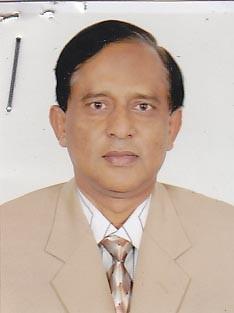 DR. MUSHTAQUE AHMEDF/Name: Late Md. Najibur RahmanM/Name: BM & DC Reg. No: 11515NID: Cell: 0175023688Address: 270, Malibagh, PO: Shantinagar, Dhaka-1217.Blood Group: 2277Voter NoLM-1402254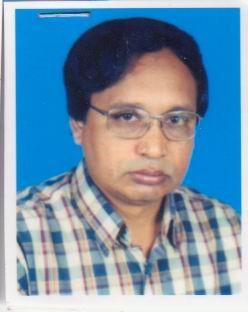 DR. A.K.M. RUHUL AMINF/Name: Dr. Md. Abdur Rashid SarkerM/Name: BM & DC Reg. No: 20764NID: Cell: Address: 111/2, North Mugda, Dhaka-1214.Blood Group: 2278Voter NoLM-1402255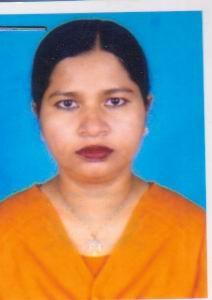 DR. KHADIJA BEGUMF/Name: Abdul WoadudM/Name: BM & DC Reg. No: 29375NID: Cell: Address: 111/2, North Mugda, Dhaka-1214.Blood Group: 2279Voter NoLM-1402256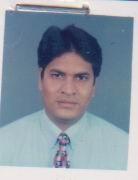 DR. MD. SHAMSUL ALAMF/Name: Nobab Ali MondalM/Name: BM & DC Reg. No: 34856NID: Cell: 0171336862Address: 10/2/A, Bakshi Bazar Lane Dhaka-1211.Blood Group: 2280Voter NoLM-1402257No ImageDR. ISHRAT JAHANF/Name: Md. Shagir AhmedM/Name: BM & DC Reg. No: 24140NID: Cell: 8129273Address: 2/6, Shahjahan Road Mohammadpur, Shams Tower Apt. # 804, Dhaka.Blood Group: 2281Voter NoLM-1402258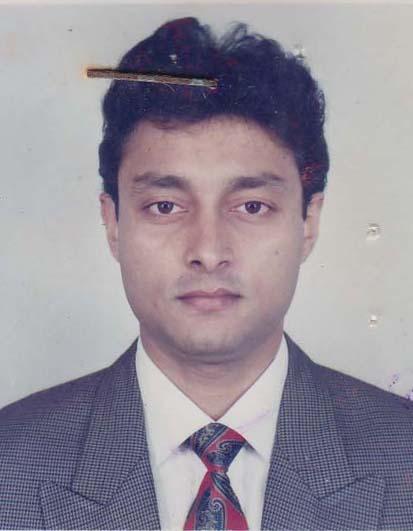 DR. QAMRUL HUDA MOHAMMED SOHELF/Name: Late Tofail AhmedM/Name: BM & DC Reg. No: 25322NID: Cell: Address: Flat # 1, Casualty Building Doctors Quarter Dhaka Medical College Hospital Dhaka.Blood Group: 2282Voter NoLM-1402259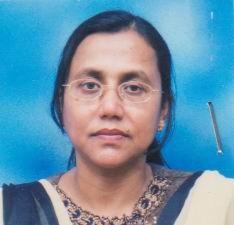 DR. TAHMIDA HASSANF/Name: Saidul HassanM/Name: BM & DC Reg. No: 16094NID: Cell: Address: Chameli, 7/1 Chamelibag, Flat # 1/B, Shantinagar, Dhaka.Blood Group: 2283Voter NoLM-1402260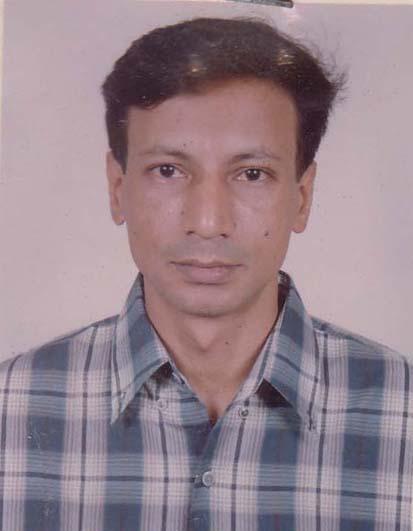 DR. SYED MAZHAR HOSSAINF/Name: Syed Azhar HossainM/Name: BM & DC Reg. No: 25603NID: Cell: Address: 21, Shashi Mohan Bashak Lane Wari, Dhaka.Blood Group: 2284Voter NoLM-1402261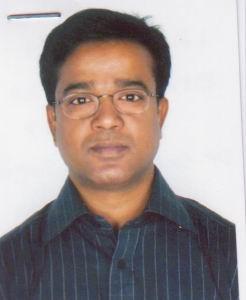 DR. SHAHID MD. NAQIBF/Name: A.b.m. Abdul MotalebM/Name: BM & DC Reg. No: 24378NID: Cell: Address: 144/1, Ahmedbagh, DhakaBlood Group: 2285Voter NoLM-1402262No ImageDR. SYED MAHTAB UL ISLAMF/Name: Syed Mazharul IslamM/Name: BM & DC Reg. No: 28760NID: Cell: 0176630044Address: Room # 424, Block -B Bangabandu Shekh Muzib Medical University, Shahbagh, Dhaka.Blood Group: 2286Voter NoLM-1402263No ImageDR. MOHAMMAD SAMSI IMAMF/Name: Md. Abdul HamidM/Name: BM & DC Reg. No: 29878NID: Cell: 0171179980Address: 396/1, North Shahjahanpur, Dhaka-1217.Blood Group: 2287Voter NoLM-1402264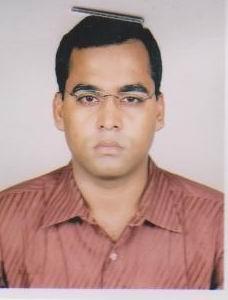 DR. SHEIKH FORHADF/Name: Sheikh Noor MohammedM/Name: BM & DC Reg. No: 32341NID: Cell: Address: 465/1, Noyatola, Moghbazar, Dhaka-1217.Blood Group: 2288Voter NoLM-1402265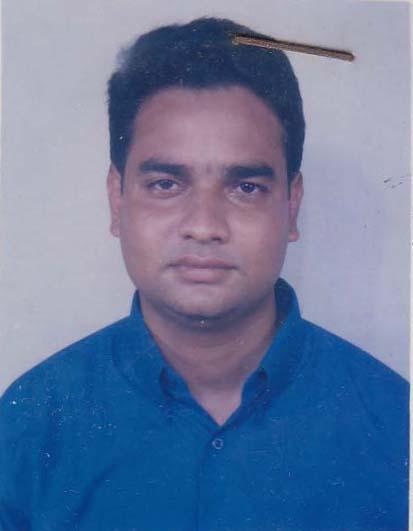 DR. MD. MEHEDI HASANF/Name: Md. Mosarrof HossainM/Name: BM & DC Reg. No: 32323NID: Cell: 0171350696Address: Room # 419, Block-B Bangabandu Shekh Muzib Medical University, Shahbagh Dhaka.Blood Group: 2289Voter NoLM-1402266No ImageDR. A.K.M. ANOWAR HOSSAIN MUKULF/Name: Md. Sakhawat HossainM/Name: BM & DC Reg. No: 29887NID: Cell: 0171902849Address: Room-330, Block-B, Bangabandu Shekh Muzib Medical University, Shahbagh, Dhaka.Blood Group: 2290Voter NoLM-1402267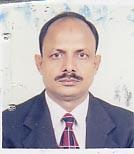 DR. MD. SAIFUL ISLAM SALIMF/Name: Late Md. Rafiqul IslamM/Name: BM & DC Reg. No: 16515NID: Cell: 0171054422Address: 60, Kadamtola (1st Floor) Bashaboo, Dhaka-1214.Blood Group: 2291Voter NoLM-1402268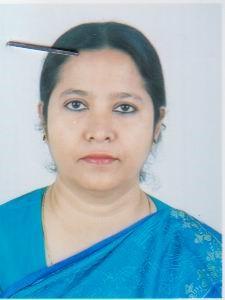 DR. KHODEZATUL KOBRAF/Name: Md. Abdul AwalM/Name: BM & DC Reg. No: 18396NID: Cell: Address: 3, Distillary Road, Gandaria, Dhaka-1204.Blood Group: 2292Voter NoLM-1402269No ImageDR. KAZI SHABANA MAHFUZA LABONIF/Name: Dr. Kazi Mukhlesur RahmanM/Name: BM & DC Reg. No: 27613NID: Cell: 0189490119Address: 14/1, Shashi Bhushan Chatarjee Lane, Gandaria, Dhaka-1204Blood Group: 2293Voter NoLM-1402270No ImageDR. JAHAN AFROZEF/Name: Late M. A. HamidM/Name: BM & DC Reg. No: 18700NID: Cell: Address: 98 A, Azimpur Govt. Quarter, DhakaBlood Group: 2294Voter NoLM-1402271No ImageDR. MD. EHSANUR RABBIF/Name: Fazle RabbiM/Name: BM & DC Reg. No: NID: Cell: Address: House # 18A, Road # 2
Uttara, Dhaka-1230.Blood Group: 2295Voter NoLM-1402272No ImageDR. MOHAMMAD FAKHRUZZAMANF/Name: Mohammad Abdul Karim FakirM/Name: BM & DC Reg. No: 37435NID: Cell: Address: Room # 121, Dr. Milon Internee Hostel, Dhaka Medical College, Dhaka.Blood Group: 2296Voter NoLM-1402273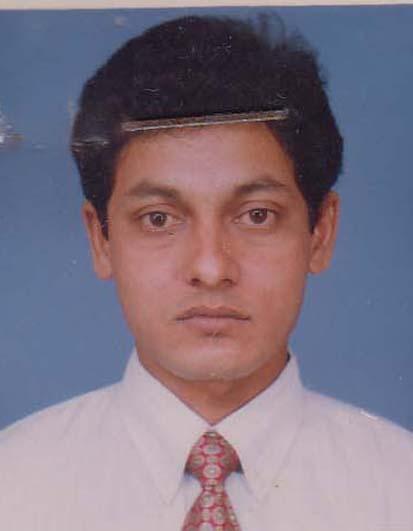 DR. MD. ABDUL ALIMF/Name: Mohammad Ali MondolM/Name: BM & DC Reg. No: 26106NID: Cell: 0171528367Address: 16/E Sobhanbag Doctors Quarter Sobhanbag, Dhaka-1207.Blood Group: 2297Voter NoLM-1402274No ImageDR. MD. LUTFAR RAHMAN BIPUF/Name: Abdur Rahman BhuiyaM/Name: BM & DC Reg. No: 37125NID: Cell: Address: House # 136, Block-A Bashundhara R/A, Baridhara, DhakaBlood Group: 2298Voter NoLM-1402275No ImageDR. MEHEDI MASUD (RUBENS)F/Name: Md. Altaf UddinM/Name: BM & DC Reg. No: 32934NID: Cell: 0171486268Address: 240/C, East Rampura, Dhaka-1219.Blood Group: 2299Voter NoLM-1402276No ImageDR. RASHED SARWAR ALAM RONYF/Name: Md. Shafiqul HaqueM/Name: BM & DC Reg. No: 30882NID: Cell: 0172127657Address: 382/G-1 East Nakhal Para, Tejgaon, Dhaka-1215.Blood Group: 2300Voter NoLM-1402277No ImageDR. A.S.M. SHAHIDUL HOSSAIN (BABU)F/Name: Md. Delwar HossainM/Name: BM & DC Reg. No: 30860NID: Cell: Address: Mohammadia Housing Ltd. Road # 5, House # 197 (Ground Floor) Mohammadpur, Dhaka-1207.Blood Group: 2301Voter NoLM-1402278No ImageDR. MD. ZAHIDUR RAHMAN PAPPANAF/Name: Late Md. Ziaur Rahman KhanM/Name: BM & DC Reg. No: 62843NID: Cell: Address: Casualty Building, Flat # 4 Dhaka Mecical College Hospital, Dhaka.Blood Group: 2302Voter NoLM-1402279No ImageDR. ASHRAFUL ALAM NIPUF/Name: M. Khurshid-Ul- AlamM/Name: BM & DC Reg. No: NID: Cell: Address: Room # 319, Block-B
Bangabandu Shekh Muzib Medical University, Shahbagh, Dhaka-1000.Blood Group: 2303Voter NoLM-1402280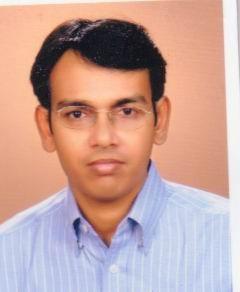 DR. MOHAMMED RAFIQUL ISLAM RAFIQF/Name: Ali Akbar MiahM/Name: BM & DC Reg. No: NID: Cell: Address: 238/2, Malibagh Sakura Mansion,
Dhaka.Blood Group: 2304Voter NoLM-1402281No ImageDR. SHAH HABIBUR RAHMANF/Name: Shah Faizur RahmanM/Name: BM & DC Reg. No: 26379NID: Cell: Address: House #140, Road # 4, New D O H S Mohakhali, Dhaka-1212.Blood Group: 2305Voter NoLM-1402282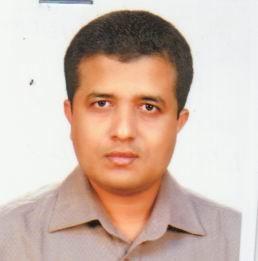 DR. A.K.M. MOHIUDDIN BHUIYAN MASUMF/Name: Late Siraj Uddin BhuiyanM/Name: BM & DC Reg. No: NID: Cell: Address: Khan Jahan Ali Pharmacy,
Emergency Gate. DMCH.
Dhaka.Blood Group: 2306Voter NoLM-1402283No ImageDR. MD. NAZMUL HUDA BIPLOBF/Name: Dr. Md. Faridul HudaM/Name: BM & DC Reg. No: NID: Cell: Address: 16/J Sobhanbag Doctors Quarter,
Dhanmondi R/A, DhakaBlood Group: 2307Voter NoLM-1402284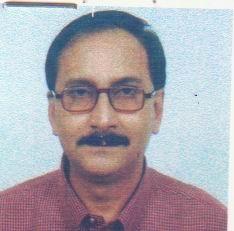 DR. MD. KHAIRUL HASSAN JESSYF/Name: Late Mr. Nurul IslamM/Name: BM & DC Reg. No: 16201NID: Cell: Address: C/O: Dr. Showkot Jahan , 66, Siddesshawri, Circular Road, Shantinagar,Dhaka-1217.Blood Group: 2308Voter NoLM-1402285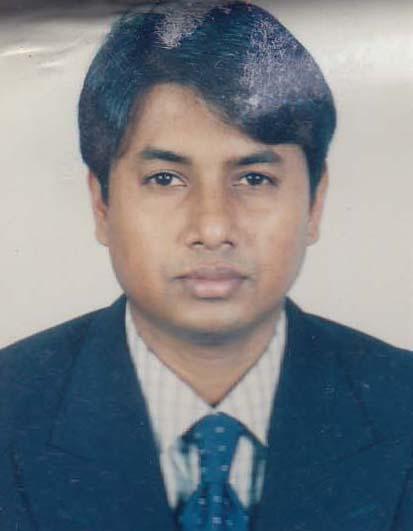 DR. SARKER MAHBUB AHMED SHAMIMF/Name: Ali Ahmed SarkerM/Name: BM & DC Reg. No: 30423NID: Cell: Address: House # 17, Road # 16, Sector # 14 Uttara Model Town Dhaka.Blood Group: 2309Voter NoLM-1402286No ImageDR. MUHAMMAD MAHMUD ALAM (TARIQ)F/Name: Late Md. Mofazzal Hoq MridhaM/Name: BM & DC Reg. No: NID: Cell: Address: 412/2, East Goran (1st Floor)
Dhaka-1219.Blood Group: 2310Voter NoLM-1402287No ImageDR. S.M. YUNUS ALIF/Name: Md. Nurul IslamM/Name: BM & DC Reg. No: 27965NID: Cell: Address: Medical Officer Dept. of Surgery Bangabandu Shekh Muzib Medical University, Shahbagh Dhaka.Blood Group: 2311Voter NoLM-1402288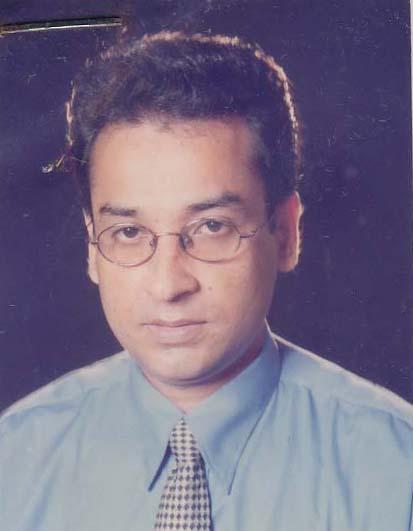 DR. MD. WASIMF/Name: Late A. HalimM/Name: BM & DC Reg. No: 35111NID: Cell: 0171665743Address: B-83, G-23, AGB Colony Motijheel, Dhaka-1000.Blood Group: 2312Voter NoLM-1402289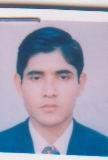 DR. MOHAMMAD ABU NASERF/Name: Syed AhmedM/Name: BM & DC Reg. No: 32575NID: Cell: 0176346741Address: 26 Abdul Aziz Lane, Nababgong, Lalbag, Dhaka-1211.Blood Group: 2313Voter NoLM-1402290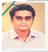 DR. AHMED SAMI AL HASAN EMONF/Name: M. Anwarur RahmanM/Name: BM & DC Reg. No: NID: Cell: Address: B-4, E 1 Shajahanpur Govt. Officers Colony
Shajahanpur
Dhaka-1217.Blood Group: 2314Voter NoLM-1402291No ImageDR. HUMAIRA ALAMF/Name: Aga KohinoorM/Name: BM & DC Reg. No: 27371NID: Cell: Address: House # 7, Road # 127 Gulshan-1 Dhaka-1212.Blood Group: 2315Voter NoLM-1402292No ImageDR. NURUN NAHAR BEGUMF/Name: Md. Abul HossainM/Name: BM & DC Reg. No: NID: Cell: Address: Nazirabazar Maternity,
Kazi Alauddin Road, Dhaka.Blood Group: 2316Voter NoLM-1402293No ImageDR. WALI AHMED FATEHF/Name: S.M. Fathu ZamanM/Name: BM & DC Reg. No: NID: Cell: Address: House # 414, Road # 4, Flat # 4B
Baitul Aman Housing Society,
Adabor, Shamoly
Dhaka-1207Blood Group: 2317Voter NoLM-1402294No ImageDR. MD. MAHFUZ HOSSAIN KARDERF/Name: Late Dr. Md. Ismail HossainM/Name: BM & DC Reg. No: NID: Cell: Address: 36, Mirpur Road,
Home Builders Plaza,
Dhanmondi, Dhaka.Blood Group: 2318Voter NoLM-1402295No ImageDR. A T M. MOZAMMEL HAQUE BOKULF/Name: Late Alhaj Matlub Uddin AhmedM/Name: BM & DC Reg. No: 12527NID: Cell: 0171595649Address: Deputy Program Manager T T U 1st DGHS, Mohakhali, Dhaka-1212.Blood Group: 2319Voter NoLM-1402296No ImageDR. JEBUN NESSA RAHMANF/Name: Azizur RahmanM/Name: BM & DC Reg. No: NID: Cell: Address: Flat # C1, Property Lodge- 4
East Testuri Bazer
Dhaka.Blood Group: 2320Voter NoLM-1402297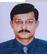 DR. MD. RAFAYET ULLAH SIDDIQUEF/Name: Late Md. Shamim  Ullah SiddiqueM/Name: BM & DC Reg. No: NID: Cell: Address: 113/2, East  Rayerbazar,
Dhaka-1209Blood Group: 2321Voter NoLM-1402298No ImageDR. MD. MUSTAFA KAMALF/Name: Md. Abdul QuadirM/Name: BM & DC Reg. No: NID: Cell: Address: 409, Block-B, Fourth Floor
BSMMU, Shahbag
Dhaka.Blood Group: 2322Voter NoLM-1402299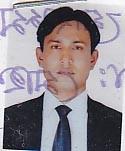 DR. MUHAMMAD MAHMUDUL HOQUE(RIPON)F/Name: Mohammad Sirajul HoqueM/Name: BM & DC Reg. No: 34999NID: Cell: 0171144713Address: Room # 749, Block-A, Bangabandu Shekh Muzib Medical University, Shahbagh Dhaka-1000.Blood Group: 2323Voter NoLM-1402300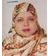 DR. MURSHIDA YEASMINF/Name: Md. Habibur RahmanM/Name: BM & DC Reg. No: NID: Cell: Address: Plot No 56, Kutubkhali, Dania
Dhaka-1236.Blood Group: 2324Voter NoLM-1402301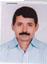 DR. MD. EHSANUL KARIMF/Name: Mr. Anisur RahmanM/Name: BM & DC Reg. No: NID: Cell: Address: Lucky Pharma -
207/3 New Circular Road
Moghbazar, Dhaka-1217Blood Group: 2325Voter NoLM-1402302No ImageDR. AMIN UDDIN AHMEDF/Name: Late Prof. Dr. Anisuddin AhmedM/Name: BM & DC Reg. No: 34398NID: Cell: 0175040846Address: Arcadia Plaza, Road # 7/A House # 65/A, Flat # 3A Dhanmondi R/A, DhakaBlood Group: 2326Voter NoLM-1402303No ImageDR. MIR MOZAHARUL SIDDIQF/Name: Mir Moslem AliM/Name: BM & DC Reg. No: 12257NID: Cell: Address: A-12 25E, Green Road Anandolok Apartment DhakaBlood Group: 2327Voter NoLM-1402304No ImageDR. SHAH NOOR SHARMINF/Name: Md. Shah Suja KhanM/Name: BM & DC Reg. No: NID: Cell: Address: “Latifa Manzil”
5/1 N Golden Street, Ring Road, Shyamoli
Dhaka-1207Blood Group: 2328Voter NoLM-1402305No ImageDR. SUBRATA KUMAR SAHAF/Name: Late Panchanan SahaM/Name: BM & DC Reg. No: 11489NID: Cell: Address: Asst. Registrar, Nephrology Dhaka Medical College Hospital, Dhaka.Blood Group: 2329Voter NoLM-1402306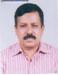 DR. MD. ROJIBUL HAQUEF/Name: Md. Mahmudul HaqueM/Name: BM & DC Reg. No: NID: Cell: Address: House # 357, Road # 4
Baitul Aman Housing Society
Adabar, Shamoly, Dhaka-1208.Blood Group: 2330Voter NoLM-1402307No ImageDR. S.M. GOLAM RAHMANF/Name: Md. Nurul HoqueM/Name: BM & DC Reg. No: NID: Cell: Address: K.K. Medicine Centre
Srimangal Road,
Moulvibazar.Blood Group: 2331Voter NoLM-1402308No ImageDR. AZIZ AHMED MALIKF/Name: Mr. Mahmood Abdul MalikM/Name: BM & DC Reg. No: 18587NID: Cell: 0171340720Address: 56 Soeif Khan Road West Subidbazar Sylhet-3100Blood Group: 2332Voter NoLM-1402309No ImageDR. AMIMUL AHSANF/Name: M/Name: BM & DC Reg. No: NID: Cell: Address: Transfered to BMA  Chittagong  Br.
Lm-764.Blood Group: TRANSFERED to BMA Dhaka CityLM-14055432333Voter NoLM-1402310No ImageDR. MOHAMMED NEEZAM UDDIN AHMEDF/Name: Dr. G.M. ShahjahanM/Name: BM & DC Reg. No: NID: Cell: Address: 1/6/1, Tolar Bag
Mirpur, Dhaka.Blood Group: 2334Voter NoLM-1402311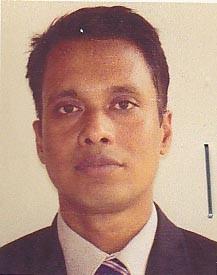 DR. DIN- E –MUJAHID MD. FARUQUE OSMANYF/Name: Late Farhadur RahmanM/Name: BM & DC Reg. No: 27703NID: Cell: Address: 185 East Rampura, Dhaka-1219Blood Group: 2335Voter NoLM-1402312No ImageDR. A.K.M. OBAIDUL HOQUEF/Name: A.K.M. Serajul HoqueM/Name: BM & DC Reg. No: 32946NID: Cell: 0175013293Address: House # 150/1, Road # 2/1 Mirpur-12, Dhaka.Blood Group: 2336Voter NoLM-1402313No ImageDR. MD. YOUSUF JAMILF/Name: Late Sheikh AhmedM/Name: BM & DC Reg. No: 34679NID: Cell: Address: 5/1/K-6, Shah Shaebnagar Road Paikpara, Mirpur-1 Dhaka.Blood Group: 2337Voter NoLM-1402314No ImageDR. MOHAMMED MIZANUR RAHMAN SHAMIMF/Name: Mohammed Habibur RahmanM/Name: BM & DC Reg. No: 28779NID: Cell: 8829970Address: C.B.2 Road No.9, Dhaka Cantonment Dhaka.Blood Group: 2338Voter NoLM-1402315No ImageDR. ABUNUR MD. MASUD RANAF/Name: Md. Muslim Uddin SardarM/Name: BM & DC Reg. No: 31512NID: Cell: 0189960601Address: 534/2, Middle Monipur Mirpur, Dhaka-1216.Blood Group: 2339Voter NoLM-1402316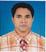 DR. MD. ZAFOR IQBAL JAMALIF/Name: Sayed Ahmed Tojammal Haque JamaliM/Name: BM & DC Reg. No: NID: Cell: Address: 59, Sultangonj Rayer Bazar, 4th Floor.
Dhaka.Blood Group: 2340Voter NoLM-1402317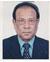 DR. MOHAMMAD MATIUR RAHMANF/Name: Late Jain Uddin AhmedM/Name: BM & DC Reg. No: NID: Cell: Address: Rangan House # 89, Road 12a
Dhanmondi R/A,
Dhaka.Blood Group: 2341Voter NoLM-1402318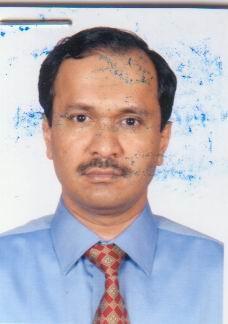 DR. KAISAR NASRULLAH KHANF/Name: A.m.m. Nasrullah KhanM/Name: BM & DC Reg. No: 21955NID: Cell: 8620451Address: F-4, Bhaduri Tower 1/B, Paribagh Dhaka.Blood Group: 2342Voter NoLM-1402319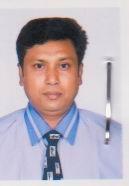 DR. UTTAM KUMAR BARUAF/Name: Late. Jogendra Lal BaruaM/Name: BM & DC Reg. No: 25676NID: Cell: 0189402358Address: Hd-18 (Upper Floor) Ganobhabon Quarter Sher-E-Bangla Nagar, Dhaka-1207Blood Group: 2343Voter NoLM-1402320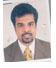 DR. MD. HARUN-UR-RASHIDF/Name: Dr. Golam SarwarM/Name: BM & DC Reg. No: NID: Cell: Address: 32, Rabindra Sarani
Sector # 7, Uttara
Dhaka.Blood Group: 2344Voter NoLM-1402321No ImageDR. JAWADUR RAHIM WADUDF/Name: Late M.a. WadudM/Name: BM & DC Reg. No: NID: Cell: Address: 10, North Dhanmondi Road
Kalabagan
Dhaka-1205.Blood Group: 2345Voter NoLM-1402322No ImageDR. MD. AKHTARUZZAMANF/Name: Md. Hayetullah MiaM/Name: BM & DC Reg. No: NID: Cell: Address: 206a Road # 19 (Old)
West Dhanmondi
Dhaka.Blood Group: 2346Voter NoLM-1402323No ImageDR. TOHID MD. SAIFUL HOSSAINF/Name: Md. Altaf HossainM/Name: BM & DC Reg. No: 24539NID: Cell: Address: Hd-3, Ground Floor, Doctors Quarter, Suharawardy Hospital, Sher-E-Bangla Nagar, Dhaka-1207Blood Group: 2347Voter NoLM-1402324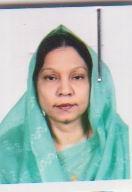 DR. SHARMIN RAHMANF/Name: Late Habibur RahmanM/Name: BM & DC Reg. No: 10618NID: Cell: Address: Chicory, Flat-B-2, House # 22 Road # 10, Gulshan-1, Dhaka-1212Blood Group: 2348Voter NoLM-1402325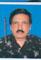 DR. MD. SAIFUL KARIMF/Name: Asmatullah SarkarM/Name: BM & DC Reg. No: NID: Cell: Address: EMO., Shaheed SuhrawaRoady Hospital
Sher-E-Bangla Nagar, DhakaBlood Group: 2349Voter NoLM-1402326No ImageDR. APURBA KUMAR PANDITF/Name: Nagendra Chandra PanditM/Name: Suchitra DeviBM & DC Reg. No: 26567NID: Cell: 01835-034430Address: 1, Hatkhola Road, Wari, Flat -311, DhakaBlood Group: B+2350Voter NoLM-1402327No ImageDR. ARIFUL ISLAM JOARDER TITOF/Name: Abdul Munyem JoarderM/Name: BM & DC Reg. No: NID: Cell: Address: 176, DIT Plot Gandaria, 
Dhaka-1204.Blood Group: 2351Voter NoLM-1402328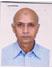 DR. MUHAMMED RABIUL ISLAMF/Name: Md. Abdul GafurM/Name: BM & DC Reg. No: NID: Cell: Address: Flat 5e, Silicon GaRoaden, House-74
Road # 11A, Dhanmondi R/A, Dhaka.Blood Group: 2352Voter NoLM-1402329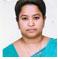 DR. NASIMA ARJUMAND BANUF/Name: M. Obaidur RahmanM/Name: BM & DC Reg. No: NID: Cell: Address: Flat 5E, Silicon GaRoaden, House-74
Road # 11A, Dhanmondi R/A, Dhaka.Blood Group: 2353Voter NoLM-1402330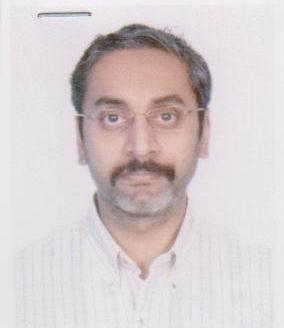 DR. PINAKI BHATTACHARJAF/Name: Shyamal BhattacharjaM/Name: BM & DC Reg. No: 20973NID: Cell: Address: 320, South Monipur, (Mollapara) Mirpur, Dhaka-1216.Blood Group: 2354Voter NoLM-1402331No ImageDR. ANJUMAN ARA BEGUMF/Name: Md. Golam MorshedM/Name: BM & DC Reg. No: 20976NID: Cell: Address: 320, South Monipur, Mollapara, Mirpur Dhaka-1216Blood Group: 2355Voter NoLM-1402332No ImageDR. MAHMUD HOSSAIN NASIMF/Name: Md. Abdus SalamM/Name: BM & DC Reg. No: NID: Cell: Address: Room # 720, Block-A
Bangabandu Shekh Muzib Medical University, Shahbagh
Dhaka1000.Blood Group: 2356Voter NoLM-1402333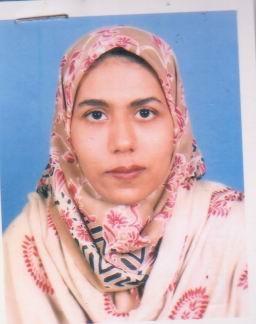 DR. MST. HUMAYRA PARVEENF/Name: Md. Sikander Ali KhanM/Name: BM & DC Reg. No: 26658NID: Cell: 9131185Address: Usha Clinic, 2/1 Kalabagan, Mirpur Road Dhaka-1205Blood Group: 2357Voter NoLM-1402334No ImageDR. A.T.M. AMAN ULLAHF/Name: Late A.K.M. TanumiahM/Name: BM & DC Reg. No: NID: Cell: Address: Room # 301, Block-B
Bangabandu Shekh Muzib Medical University, Shahbagh, DhakaBlood Group: 2358Voter NoLM-1402335No ImageDR. YAZDAN REZA CHOWDHURYF/Name: Abdul Hannan ChowdhuryM/Name: BM & DC Reg. No: 33935NID: Cell: 0171619697Address: Milestone Apartment, B-5 House # 2, Road # 6, Sector-3 Uttara, Dhaka.Blood Group: 2359Voter NoLM-1402336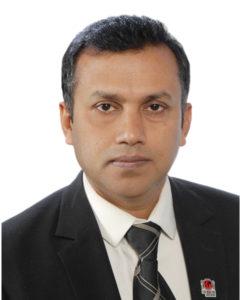 DR. MD. SK SHAHID ULLAHF/Name: Sk Mohammad AliM/Name: Late Shukjahan BibiBM & DC Reg. No: 28540NID: 19734716433224203Cell: 01788558822Address: Suit. No-28, 29 4th floor, GOH New Sarkit House, Eskaton Garden Road, Banglamotor, DhakaBlood Group: B+2360Voter NoLM-1402337No ImageDR. H. E. M. REJWANUR RAHMANF/Name: Dr. Md. Khalilur RahmanM/Name: BM & DC Reg. No: NID: Cell: Address: 16/B Sobhanbag Doctors Quarter
Sobhanbag, Dhaka.Blood Group: 2361Voter NoLM-1402338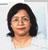 DR. DEEL AFROZEF/Name: Mohd. AfsaruddinM/Name: BM & DC Reg. No: NID: Cell: Address: Apt. Chandramalika-6A
19, Chamelibagh, Shantinagar,
Dhaka.Blood Group: 2362Voter NoLM-1402339No ImageDR. MD. SHAHIDUL ISLAM SELIMF/Name: Late  Shahir Uddin TalukderM/Name: BM & DC Reg. No: NID: Cell: Address: Department of Nephrology
Bangabandu Shekh Muzib Medical University, Shahbagh, Dhaka.Blood Group: 2363Voter NoLM-1402340No ImageDR. MD. NASIR UDDIN MAHMUDF/Name: Ali Akbar MridhaM/Name: BM & DC Reg. No: NID: Cell: Address: Ka 157/6, Kuril Badda, 
DhakaBlood Group: 2364Voter NoLM-1402341No ImageDR. FARIDA AKHTERF/Name: Alauddin AhmedM/Name: BM & DC Reg. No: NID: Cell: Address: House # 91/D/1
Road # 7/A, Dhanmondi West,
Dhaka-1209Blood Group: 2365Voter NoLM-1402342No ImageDR. SHAMSUDDIN AHMEDF/Name: Md. AlauddinM/Name: BM & DC Reg. No: NID: Cell: Address: House # 91/D/1, Road # 7/A
Dhanmondi West,
Dhak-1209Blood Group: 2366Voter NoLM-1402343No ImageDR. MD. KUTUB UDDINF/Name: Late Abdur RashidM/Name: BM & DC Reg. No: NID: Cell: Address: 706, Ibrahimpur,
Kachukhyet, Dhaka.Blood Group: 2367Voter NoLM-1402344No ImageDR. A.Z.M. SHAKIR BIN SAJEDF/Name: Abu Hyder Sajedur RahmanM/Name: BM & DC Reg. No: NID: Cell: Address: House # G-12, Road-9
Banani, Dhaka-1213.Blood Group: 2368Voter NoLM-1402345No ImageDR. TANIA TAZREENF/Name: Khondokar Takdir HussainM/Name: BM & DC Reg. No: NID: Cell: Address: House # G-12, Road # 9
Banani, Dhaka-1213.Blood Group: 2369Voter NoLM-1402346No ImageDR. SHOPNA RANI DHARF/Name: Ramani Mohan DharM/Name: BM & DC Reg. No: NID: Cell: Address: Flat # E4, Skyview Kakoli
23, Siddeshwari Road
Ramna, Dhaka-1217.Blood Group: 2370Voter NoLM-1402347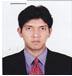 DR. MD. MUSHFEQ-E- ALAMF/Name: Md. Nurul IslamM/Name: BM & DC Reg. No: NID: Cell: Address: 296/1, Lalkuti 1st Coloney, Block-E
Mirpur, Dhaka.Blood Group: 2371Voter NoLM-1402348No ImagePROF. DR. MOKBUL HUSSAINF/Name: Alhaj Badiruddin AhmedM/Name: BM & DC Reg. No: NID: Cell: Address: 2/39 Razia Sultana Road,
Mohammadpur
Dhaka-1207.Blood Group: 2372Voter NoLM-1402349No ImageDR. MOHAMMAD MUJIBUR RAHMANF/Name: Late Mr. Mohiuddin AhmedM/Name: BM & DC Reg. No: A 10341NID: Cell: Address: 188, Fokirapul, Motijheel, 
Dhaka-1000Blood Group: 2373Voter NoLM-1402350No ImageDR. MD. ABU KALAMF/Name: Md. Jasman SheikhM/Name: BM & DC Reg. No: NID: Cell: Address: Flat # N-1, 23/1, Shahid  Minar Road
Kalhayanpur, Dhaka.Blood Group: 2374Voter NoLM-1402351No ImageDR. MOHAMMAD FARHAD UDDINF/Name: Md. Gias UddinM/Name: BM & DC Reg. No: NID: Cell: Address: 99 Sarat Gupta Road,
Narinda, Dhaka-1100.Blood Group: 2375Voter NoLM-1402352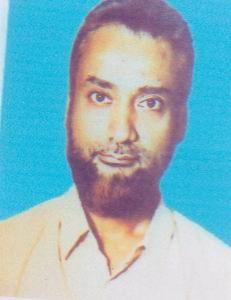 DR. SHARIF AHMEDF/Name: Md. Shasuddin MiahM/Name: BM & DC Reg. No: NID: Cell: Address: 862 Monipur, 2nd Floor, Mirpur, Section 2, Dhaka 1216.Blood Group: 2376Voter NoLM-1402353No ImageDR. SULTANA MORJINAF/Name: Md. SultanM/Name: BM & DC Reg. No: NID: Cell: Address: 47/A, Indira Road, Farm Gate,
Dhaka.Blood Group: 2377Voter NoLM-1402354No ImageDR. ASIF HARUNF/Name: Dr. Harun Al-RashidM/Name: BM & DC Reg. No: NID: Cell: Address: House # 34, Flat # B-2, Road # 4
Dhanmondi R/A
Dhaka.Blood Group: 2378Voter NoLM-1402355No ImageDR. SAMAR KUMAR GHOSHF/Name: Late Loharam GhoshM/Name: BM & DC Reg. No: NID: Cell: Address: Centre Point, Flat A1, Road 24/c, Outer Circular Road, Rajarbag, Motijheel, Dhaka.Blood Group: 2379Voter NoLM-1402356No ImageDR. MD. MOHSIN KOWSARF/Name: Sayed AliM/Name: BM & DC Reg. No: NID: Cell: Address: House # 89, Road # 7
Mohamadia Housing Society
Mohammadpur
Dhaka.Blood Group: 2380Voter NoLM-1402357No ImageDR. NARGIS FATEMAF/Name: Md. Nurun NabiM/Name: BM & DC Reg. No: NID: Cell: Address: House # 89, Road # 7
Mohammadia Housing Society
Mohammadpur, Dhaka.Blood Group: 2381Voter NoLM-1402358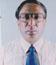 DR. MD. MASUD REZA KHANF/Name: Late Md. Soleman KhanM/Name: BM & DC Reg. No: NID: Cell: Address: Section-12, Block-C
Road # 8, House # 2, P.S. Pollobi, 
Mirpur, Dhaka-1221.Blood Group: 2382Voter NoLM-1402359No ImageDR. MD. ABU YUSUF MIAHF/Name: Late Md. Nagar Ali PramanikM/Name: BM & DC Reg. No: NID: Cell: Address: 11/1, Milkvita Road
ICDDRB Housing Complex
Mirpur-7, Dhaka-1216.Blood Group: 2383Voter NoLM-1402360No ImageDR. MD. SHAHINUR RAHMANF/Name: Late Md. Taibur RahmanM/Name: BM & DC Reg. No: NID: Cell: Address: 506, Malibagh Baganbari
Dhaka-1217Blood Group: 2384Voter NoLM-1402361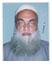 DR. MD. JAHURUL HAQUEF/Name: Late Md. Shamsul Haque TalukderM/Name: BM & DC Reg. No: NID: Cell: Address: 18/P, Tallabag West Raja Bazar,
Indira Road, Dhaka-1207.Blood Group: 2385Voter NoLM-1402362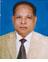 DR. MUHAMMAD MASUDUR RAHMAN KHANF/Name: Late M. Ebadat Ali KhanM/Name: BM & DC Reg. No: NID: Cell: Address: House # 301, Road # 19/B
DOHS, Mohakhali,
Dhaka-1206,
House # 301, Road # 19/B
DOHS, Mohakhali,
Dhaka-1206,Blood Group: 2386Voter NoLM-1402363No ImageDR. MD. OMAR FARUKF/Name: Late Md. Mafizul IslamM/Name: BM & DC Reg. No: NID: Cell: Address: 368, South Kafrul
Dhaka Cantonment
Dhaka-1206Blood Group: 2387Voter NoLM-1402364No ImageDR. MD. MAHMUD HOSSAINF/Name: M/Name: BM & DC Reg. No: NID: Cell: Address: 5-B26, Shahid Salimullah Road
Mohammadpur
Dhaka-1207.Blood Group: 2388Voter NoLM-1402365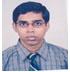 DR. UTTAM KUMAR DEYF/Name: Akhil Chandra DeyM/Name: BM & DC Reg. No: NID: Cell: Address: 47, Rishikesh Das Road, Sutrapur,
Dhaka-1100.Blood Group: 2389Voter NoLM-1402366No ImageDR. KHALILUR RAHMANF/Name: Late Abed AliM/Name: BM & DC Reg. No: NID: Cell: Address: Head, WHO Office with UNESCAP
Permanent Secretary Building 3, 4th Floor, 
Ministry of Public Health, Tiwanon RoadBlood Group: 2390Voter NoLM-1402367No ImageDR. HASSAN FARUQUE FANCYF/Name: Alhaj Ali Akbar MazumderM/Name: BM & DC Reg. No: NID: Cell: Address: 459/1, North Shahjahanpur (1st Floor)
Dhaka-1217.Blood Group: 2391Voter NoLM-1402368No ImageDR. BIDOURA NAZNIN BITHIF/Name: M/Name: BM & DC Reg. No: NID: Cell: Address: E-6, Century Tower, 
Mogbazar, Dhaka.Blood Group: 2392Voter NoLM-1402369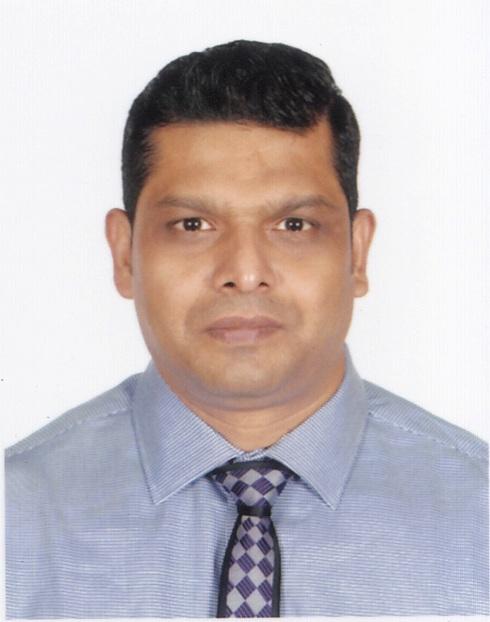 DR. MD. ARIFUZZAMAN KHANF/Name: Md. Hafizuddin KhanM/Name: Razia BegumBM & DC Reg. No: 43300NID: 3267728180Cell: 01766220101Address: 52, Joginagar Lane, 4th Floor, Wari
Dhaka-1203.Blood Group: AB+2393Voter NoLM-1402370No ImageDR. SURMA ACHARJEEF/Name: M/Name: BM & DC Reg. No: NID: Cell: Address: Blood Group: TRANSFERED to BMA Dhaka CityLM-14055432394Voter NoLM-1402371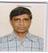 DR. M. M. ZAHURUL ALAM KHANF/Name: Late- Abdur Rahim KhanM/Name: BM & DC Reg. No: NID: Cell: Address: Dept. of Cardiology, BIRDEM Hospital,
Shahbag, Dhaka.Blood Group: 2395Voter NoLM-1402372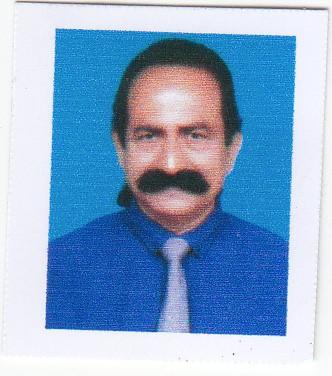 DR. MOHAMMAD ROUSHAN ALIF/Name: Late. Mohammad HossainM/Name: BM & DC Reg. No: A 21592NID: Cell: Address: Room #29-32, Green Super Market, 1st Floor
Green Road (Near Farmgate), Dhaka.Blood Group: E X P I R E D2396Voter NoLM-1402373No ImageDR. A.K.M. MEHEDI HASANF/Name: A.K.M. ShahabuddinM/Name: BM & DC Reg. No: NID: Cell: Address: House # 68, 3/B, Road # 27,
Gulshan-01, Dhaka.
 T.F. Comilla, LM-116Blood Group: 2397Voter NoLM-1402374No ImageDR. MUHAMMAD EKRAMUL HUQF/Name: Muhammad Nurul HuqM/Name: BM & DC Reg. No: NID: Cell: Address: 41, New Elephant Road
Nouth Dhanmondi, Mew Market
Dhaka-1205.Blood Group: 2398Voter NoLM-1402375No ImageDR. DEWAN SHAMSUL ASIFF/Name: Dewan Shamsul ArefinM/Name: BM & DC Reg. No: NID: Cell: Address: 9, Sonatangor, Zigatola
Dhaka-1209.Blood Group: 2399Voter NoLM-1402376No ImageDR. MOHAMMAD OLI HOSSAINF/Name: Rafiq Uddin AhmmadM/Name: BM & DC Reg. No: NID: Cell: Address: 1433/A Khilgaon
Dhaka-1219.Blood Group: 2400Voter NoLM-1402377No ImageDR. TAPAN KUMAR DASF/Name: Swapan Kumar DasM/Name: BM & DC Reg. No: NID: Cell: Address: 63/C, Katasur, 
Mohammadpur, Dhaka.
Phone:Blood Group: 2401Voter NoLM-1402378No ImageDR. MD. OMAR FARUQE MAJUMDERF/Name: Zahirul Kaiyum MajumderM/Name: BM & DC Reg. No: NID: Cell: Address: Road # 07, House # 563
Batul Aman Housing Society
Adabar, Dhaka-1207Blood Group: 2402Voter NoLM-1402379No ImageDR. MD. ARIFUL ISLAMF/Name: Md. Sobed AliM/Name: BM & DC Reg. No: NID: Cell: Address: 198, Elephan Road, 
Hatirpool (Ground Floor), Dhaka.Blood Group: 2403Voter NoLM-1402380No ImageDR. MD. ANWARUL ISLAMF/Name: Md. ShahidullahM/Name: BM & DC Reg. No: NID: Cell: Address: 483/3, West Rampura
Dhaka-1219.Blood Group: 2404Voter NoLM-1402381No ImageDR. NEYAMAT ULLAH KHANF/Name: A.H. Atikullah KhanM/Name: BM & DC Reg. No: NID: Cell: Address: 23/F/B West Tejturi Bazar
Tejgaon, Dhaka-1215.Blood Group: 2405Voter NoLM-1402382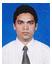 DR. MOHAMMAD SANEAT JAHAN KHANF/Name: Mohammad Rezaul Karim KhanM/Name: BM & DC Reg. No: NID: Cell: Address: 8, Khilgoan Bagicha
Dhaka-1219.Blood Group: 2406Voter NoLM-1402383No ImageDR. BENZEER FATEMAF/Name: Md. Belayet Hossain KhanM/Name: BM & DC Reg. No: NID: Cell: Address: B-20, D-1, Agargaon, Taltala Govt. Quarter,
DhakaBlood Group: 2407Voter NoLM-1402384No ImageDR. MD. JAHANGIR ALAM BHUYIANF/Name: M/Name: BM & DC Reg. No: NID: 01711282153,Cell: Address: 4, North Circular Road, Dhanmondi, 
Dhaka-1205Blood Group: O+TRANSFERED to BMA Dhaka CityLM-14055432408Voter NoLM-1402385No ImageDR. SOLAIMAN HOSSAINF/Name: Md. Nigam MiahM/Name: BM & DC Reg. No: NID: Cell: Address: Room No-7 (1st Floor)
Holy Family Red Cresant Medical College Hospital, Dhaka.Blood Group: 2409Voter NoLM-1402386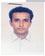 DR. MOHAMMAD NURULLAH HAQUE MANJILF/Name: Late- Mohammad Rafiq Ullah Haque ManjilM/Name: BM & DC Reg. No: NID: Cell: Address: 1033/1, East Monipur, Mirpur-2
Dhaka-1216Blood Group: 2410Voter NoLM-1402387No ImageDR. MUHAMMAD RASHED-UL-HASANF/Name: M/Name: BM & DC Reg. No: NID: Cell: Address: House  # 10
Dilu Road New Eskaton
Dhaka.Blood Group: 2411Voter NoLM-1402388No ImageDR. KHONDKER ZUBAIR RABBANIF/Name: Capt. (Retd.) K.H. RabbaniM/Name: BM & DC Reg. No: NID: Cell: Address: “Rabbani Manzil” 
35/7, C- Shantinagar, Dhaka.Blood Group: 2412Voter NoLM-1402389No ImageDR. MD. SHAHIDUL ISLAM KHANF/Name: Md. Ansar Uddin KhanM/Name: BM & DC Reg. No: NID: Cell: Address: 104/1, Ka Central Pirerbagh
Shewrapara, Mirpur,
Dhaka.Blood Group: 2413Voter NoLM-1402390No ImageDR. MD. SAIFUL ISLAMF/Name: Md. Rabban AliM/Name: BM & DC Reg. No: NID: Cell: Address: 195/B/1, Ground Floor
Shantibagh, Dhaka.Blood Group: 2414Voter NoLM-1402391No ImageDR. FUAD MOHAMMAD SHAHEED HOSSAINF/Name: Prof. Dr. Motahar Hussain MondalM/Name: BM & DC Reg. No: NID: Cell: Address: House # 395 (1st Floor) Road # 29
New DOHS, Mohakhali
Dhaka.Blood Group: 2415Voter NoLM-1402392No ImageDR. ANWAR PASHAF/Name: Prof. Golger A AlamM/Name: BM & DC Reg. No: NID: Cell: Address: 17, Haji Jaynal Abedeen Road
I. G. Gate, Dhaka-1204Blood Group: 2416Voter NoLM-1402393No ImageDR. A J M MUJIBUL HUQF/Name: Late- Mvi Md. Anowar UllahM/Name: BM & DC Reg. No: NID: Cell: Address: House # 821, Road # 5
Baitul Aman Housing Society, Adabar
Mohammadpur, Dhaka-1207.Blood Group: 2417Voter NoLM-1402394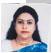 DR. SYEDA FATEMA AHMEDF/Name: Late- Abu Ahmed BhuiyanM/Name: BM & DC Reg. No: NID: Cell: Address: House # 1, 5/A Road # 09, sectar # 06,
Uttara model towan, Dhaka.Blood Group: 2418Voter NoLM-1402395No ImageDR. NIZAM UDDIN AHMEDF/Name: Late- Dr. Naim Uddin AhmedM/Name: BM & DC Reg. No: NID: Cell: Address: Road # 1, House # 38, Apt # C/4
Bonani DOHS (Old)
Dhaka Cantt. Dhaka.Blood Group: 2419Voter NoLM-1402396No ImageDR. ZEENA SALWAF/Name: Late Dr. Habibur RahmanM/Name: BM & DC Reg. No: NID: Cell: Address: Road # 1, House # 38, Apt # C/4
Bonani D)HS (Old)
Dhaka Cantt. Dhaka.Blood Group: 2420Voter NoLM-1402397No ImageDR. ANJUMAN ARA BEGUMF/Name: Dr. Mujibur RahmanM/Name: BM & DC Reg. No: NID: Cell: Address: 55/2, Arjatpara, Mohakhali,
Dhaka-1215Blood Group: 2421Voter NoLM-1402398No ImageDR. MOHAMMAD ALIF/Name: Md.kalachand  SardarM/Name: BM & DC Reg. No: NID: Cell: Address: Zealvilla  H No -6/A  Flat C/4  
Road  14 -29  (Old) Dhanmondi, 
Dhaka.Blood Group: 2422Voter NoLM-1402399No ImageDR. MOHAMMAD  ZAKIR  HOSSAINF/Name: Mohammad  YunusM/Name: BM & DC Reg. No: NID: Cell: Address: B-4, Lake Villa- House, House-24   
Road- 15,  Dhanmondi
Dhaka.Blood Group: 2423Voter NoLM-1402400No ImageDR. SELINA AKHTERF/Name: Abul HashemM/Name: BM & DC Reg. No: NID: Cell: Address: House No.  5 ,  Road  8 , Set, No. 5
Uttara, Dhaka.Blood Group: 2424Voter NoLM-1402401No ImageDR. MD. MAHABUBUR RAHMAN CHOWDHURYF/Name: M/Name: BM & DC Reg. No: NID: Cell: Address: “Darus Sukre”    
3/M  Zigatola
Dhaka.Blood Group: 2425Voter NoLM-1402402No ImageDR. SAMPA MAZUMDERF/Name: Debo Prosad MajuderM/Name: BM & DC Reg. No: NID: Cell: Address: Apartment  B # 4 Dom-Inno  Marvilla  
Plot  258 /B, Boromogbazar
Dhaka.Blood Group: 2426Voter NoLM-1402403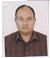 DR. MAZHARUL HAQUE  TAPANF/Name: Md. Mahfuzul Hoque.M/Name: BM & DC Reg. No: NID: Cell: Address: 241  , Shantibagh,  
Dhaka.Blood Group: 2427Voter NoLM-1402404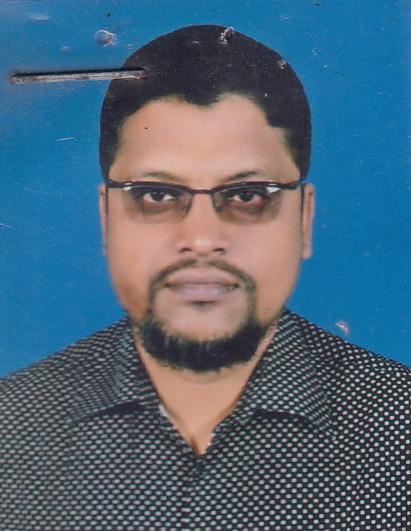 DR. MD . MOZAHARUL ISLAM SHAWONF/Name: Late. Md. Anwarul IslamM/Name: Most. Mazeda KhatunBM & DC Reg. No: 21321NID: 2694809931353Cell: 01711881950Address: 48/2, Bardhan Bari, Mirpur- 1, Darussalam, Dhaka-1216, Bangladesh.Blood Group: B+2428Voter NoLM-1402405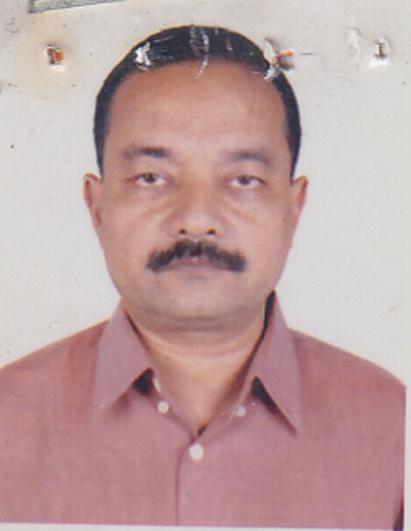 DR. ABU HENA MAHBOOBF/Name: A. K. M. Mesbah UddinM/Name: BM & DC Reg. No: 14850NID: Cell: Address: 28/Ka, Piciculture Housing Society, Shaymoli, DhakaBlood Group: n_a2429Voter NoLM-1402406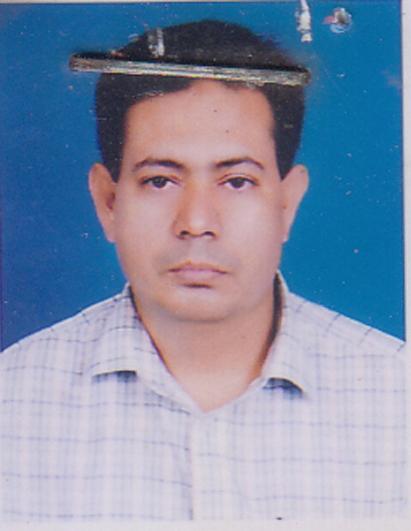 DR. MUHAMMAD TOUHIDUL ISLAM KHANF/Name: Late Muhammad Kubaduzzaman KhanM/Name: Late Mst. Jahera Akhter KhanomBM & DC Reg. No: 30537NID: 2694811027147Cell: 01914584544Address: Doctors Quarter, Boikall (ground floor) NIRCH, Mohakhali, Dhaka-1212Blood Group: AB+2430Voter NoLM-1402407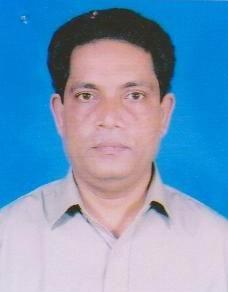 DR. AKM JAHANGIR ALAMF/Name: Md. Abdul WahabM/Name: Most. Majeda BegumBM & DC Reg. No: 13015NID: 2693046971699Cell: 01711421578Address: 129/A Mohammadia Housing Ltd. Mohammadpur, Dhaka.Blood Group: O+2431Voter NoLM-1402408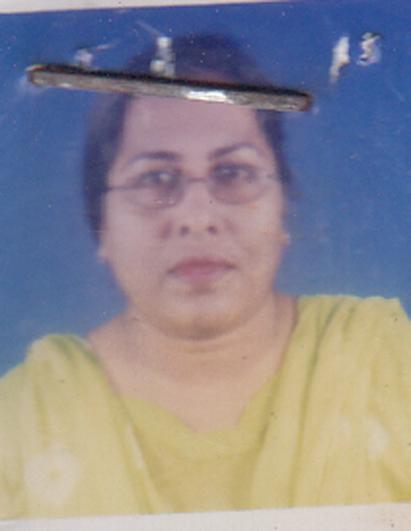 DR. HASINA BEGUMF/Name: A. B. M. Shamsul HaqueM/Name: Latifun NessaBM & DC Reg. No: 15893NID: 2695046971699Cell: 01911366540Address: 129/A, Road: 5, Mohammadia Housing Ltd. Mohammadpur, Dhaka-1207Blood Group: O+2432Voter NoLM-1402409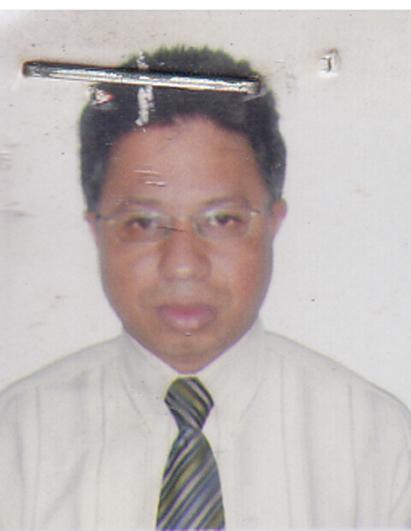 DR NARAYAN CHANDRA DATTA (NITAI)F/Name: Tarit Kanti DattaM/Name: Manju Rani DattaBM & DC Reg. No: 25001NID: Cell: 01552490760Address: Reliance Medical Service Ltd. Insurance Academy Bhaban, 53, Mohakhali C/A, Dhaka-1212Blood Group: B+E X P I R E D2433Voter NoLM-1402410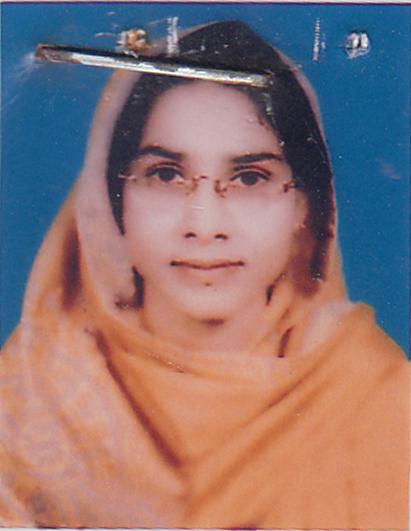 DR. NADIRA BEGUMF/Name: Md. Nurul IslamM/Name: Mst. Hajera KhatunBM & DC Reg. No: 28868NID: 2696828862389Cell: 01716853128Address: 1/17/A, East Bashabo, 1st Floor, Sabujbag, Dhaka-1214Blood Group: O+2434Voter NoLM-1402411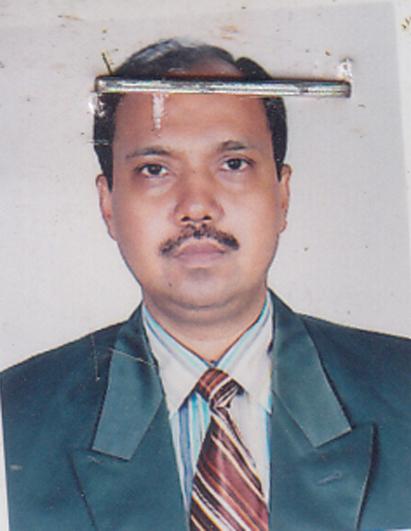 DR. MD. ABDUL HANNANF/Name: Al-haj Md. Kala MiaM/Name: Mrs. Rizia BegumBM & DC Reg. No: 27078NID: 4119094708934Cell: 01715308189Address: 1/17/A, East Bashabo, 1st Floor, Sabujbag,Dhaka-1214Blood Group: B+2435Voter NoLM-1402412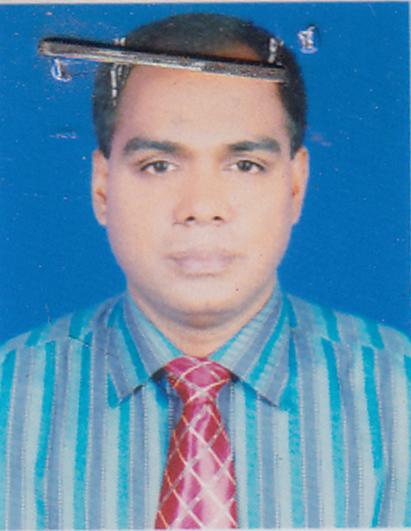 DR. MD. SHAHADAT HOSSAINF/Name: Late. Md. Abdul HossainM/Name: Mabia KhatunBM & DC Reg. No: 25968NID: Cell: 01817562700Address: Flat: B-6, Rangs Hafiz Tower, 65, 66 Siddeshawri, Dhaka-1217Blood Group: B+2436Voter NoLM-1402413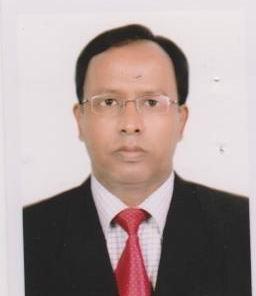 DR. MD. MESBAH UDDINF/Name: Md. Abdul GoniM/Name: Morium BegumBM & DC Reg. No: 24814NID: 2696536122247Cell: 01715887778Address: Royal diagnostic & Medical Center 86/1,Inner Circular(VIP) Road, 2nd Fl, Nayapaltan, DhakaBlood Group: O+2437Voter NoLM-1402414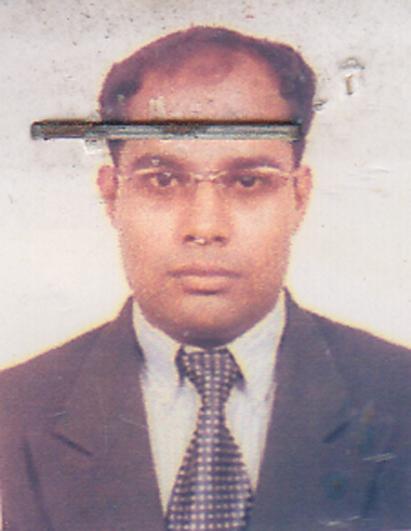 DR. SHARIFUL ISLAMF/Name: Abdul Quddus BhuiyanM/Name: Nazma BhuiyanBM & DC Reg. No: 44662NID: 2690421379132Cell: 01911701952Address: House No-PA-152, South Badda, Thana- Badda, Dis: Dhaka-1212Blood Group: O+2438Voter NoLM-1402415No ImageDR. MOHAMMAD ALAMGIR CHOWDHURYF/Name: Late Hesamuddin Ahmed ChowdhuryM/Name: BM & DC Reg. No: NID: Cell: Address: Dcc Ka-89, South Badda, Gulshan, Dhaka-1212.Blood Group: 2439Voter NoLM-1402416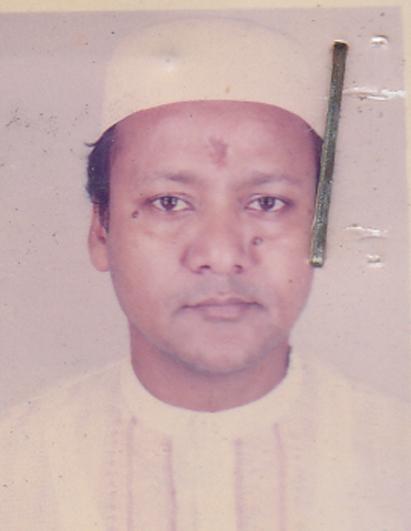 DR. MD. ABUL QUASEMF/Name: Md. Mokbul HossainM/Name: Mrs. Siddika KhatunBM & DC Reg. No: 13216NID: 4811121547550Cell: 01711811512Address: Deputy Program Manager ( Admin & Finance) National TB Control Program, Mohakhali,(Teprosy Hospital Compound)Blood Group: B+2440Voter NoLM-1402417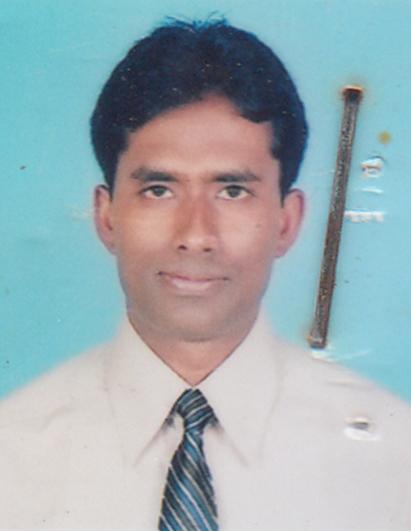 DR. ROKANUZZAMAN BHUYIANF/Name: Mofiz Uddin BhuyianM/Name: Mrs. Noorjahan BegumBM & DC Reg. No: 30340NID: Cell: 01711234343Address: 590/3, Block-C, Khilgaon, DhakaBlood Group: A+2441Voter NoLM-1402418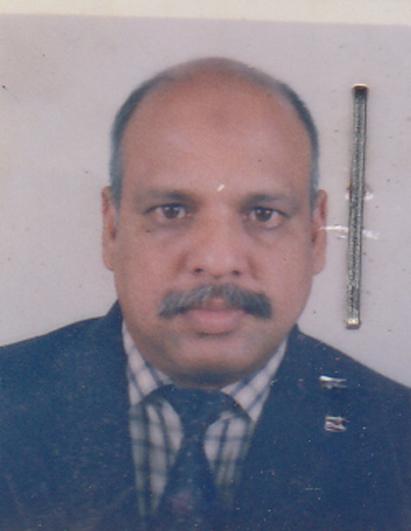 SAYED SHAMSUDDIN AHMEDF/Name: Sayed Obaidur RahmanM/Name: Sayeda Zohora BegumBM & DC Reg. No: 9195NID: Cell: 01552487389Address: House-78/E, Road-12, Banani- Dhaka-1213Blood Group: A+2442Voter NoLM-1402419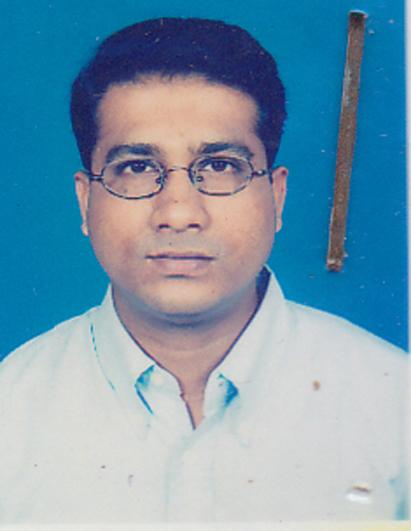 DR. KHAN MD. SHAKHAWATUL ISLAMF/Name: Khan Md. Shariful IslamM/Name: Mst. Rabeya Akter KhanamBM & DC Reg. No: 28720NID: 2696406011119Cell: 01715546263Address: 8/A, Extension Pallabi, Mirpur, Dhaka-1216Blood Group: O+2443Voter NoLM-1402420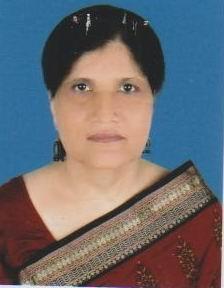 DR. RABEYA AKHTARF/Name: Late.A.B.M. HabibullahM/Name: Late. Yaqut BegumBM & DC Reg. No: 12934NID: 2650898269817Cell: 01819226464Address: Apartment # SW-3, Peace Legend. 01 Abbas Garden, Dhaka Cantt, Dhaka, BangladeshBlood Group: O+2444Voter NoLM-1402421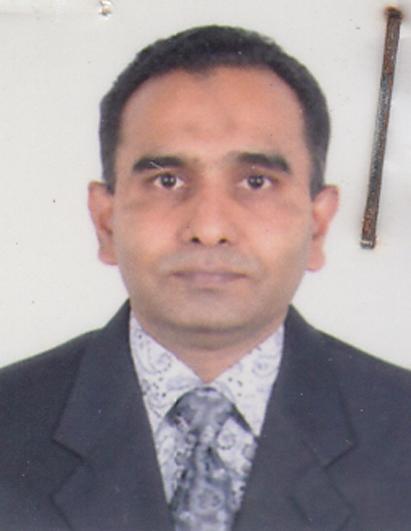 DR. CHOWDHURY HASAN WADUDF/Name: Late Dr. F.K. ChowdhuryM/Name: Fatema BegumBM & DC Reg. No: 16871NID: 2698877283574Cell: 01712554166Address: Nibedita Shishu Hospital Ltd. 11/1 Hare Street, Wari, Dhaka-1203Blood Group: A+2445Voter NoLM-1402422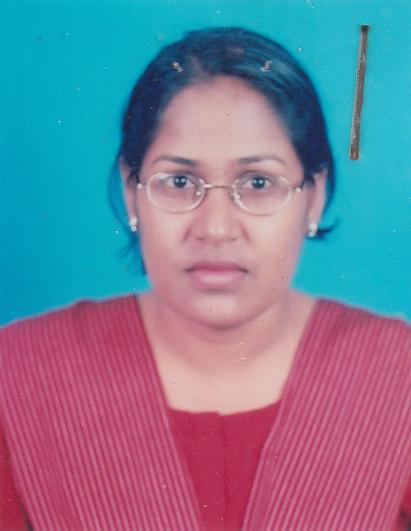 MST. SHAHANAWAJ BEGUMF/Name: Md. Abdul Wahed MondolM/Name: Sajeda BegumBM & DC Reg. No: 29136NID: 2695042769034Cell: 01911489037Address: 8/7, Tajmohol road, Mohammadpur, DhakaBlood Group: B+2446Voter NoLM-1402423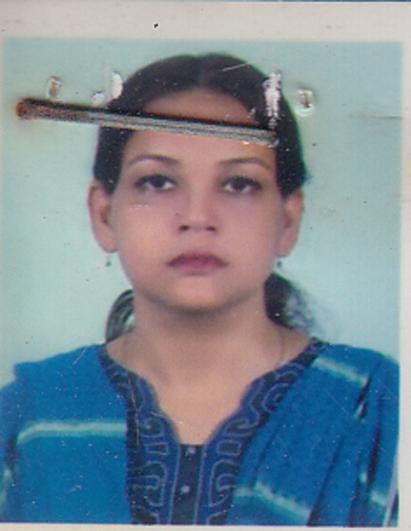 DR. SAYEDA SULTANAF/Name: Mr. Talukder ShamsulM/Name: Mrs. ShamsunnaharBM & DC Reg. No: 23004NID: Cell: 01911321626Address: NHB # 12, Flat # B4, New Colony, Lalmatia, DhakaBlood Group: O+2447Voter NoLM-1402424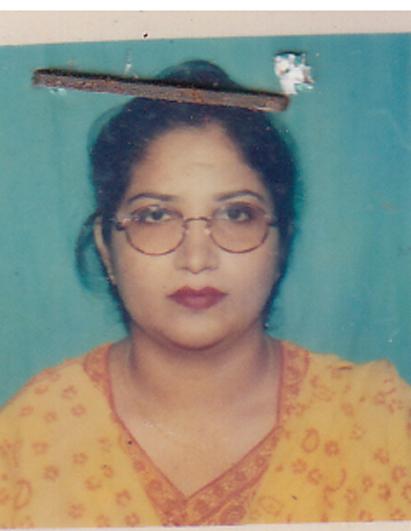 DR. JANNATUL FERDOUSF/Name: Late Md. Habibur RahmanM/Name: Mrs. Lutfa AkterBM & DC Reg. No: 26113NID: 2692619482658Cell: 01711607919Address: Flat E-2, Rangs Barnali, House no-01, Road no-140, Gulshan-1, DhakaBlood Group: A+2448Voter NoLM-1402425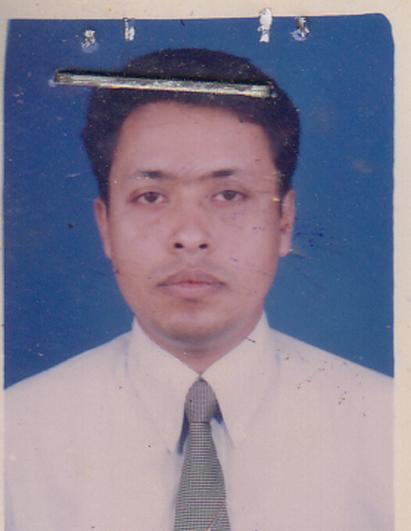 DR. ABU NASER MOHAMMAD LUTFUL HASANF/Name: Mohammad Nur UllahM/Name: Lutfa AkterBM & DC Reg. No: 32800NID: 2696536939217Cell: 01712090586Address: Lutfa Cottage, Shahid Smrity Academy Road; Bagbari, Lakshmipur-3700Blood Group: A+2449Voter NoLM-1402426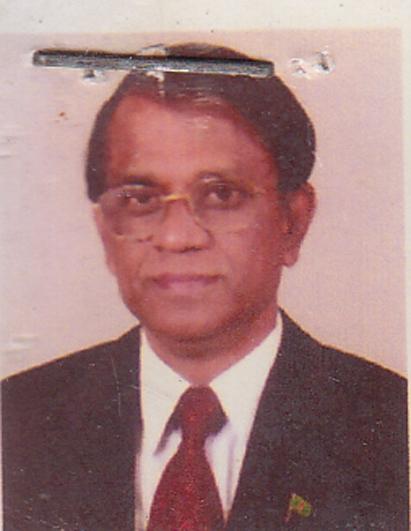 DR. MD. ABDUR ROUF SARDARF/Name: Late Abdul Jabbar SardarM/Name: Late Joynab JafarBM & DC Reg. No: 7333NID: 6815254309807Cell: 01711529750Address: House No-23, Road No-3 Dhanmondi R/A, DhakaBlood Group: A+2450Voter NoLM-1402427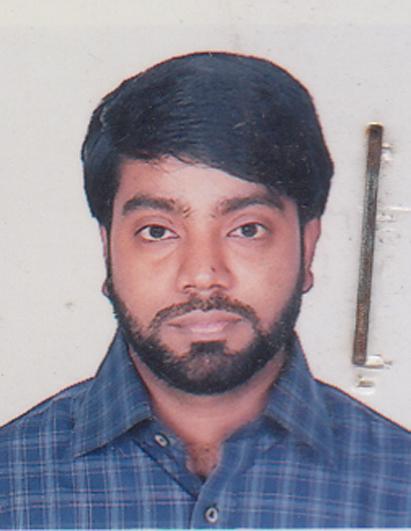 MOHAMMAD JAHANGIR UL ALAMF/Name: A.K.M. Abdul HaiM/Name: Late Badrul Anwara BegumBM & DC Reg. No: 29703NID: 2695431003611Cell: 01712159276Address: Flat No-106, Estern Housing Apt 9 Kabi Jasim Uddin Road, North Kamalpur, Dhaka-1217Blood Group: A+2451Voter NoLM-1402428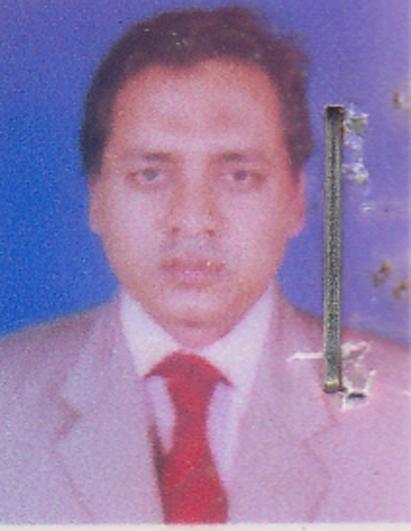 DR. MD. MOYEEN UDDINF/Name: Late Md. Siddeak AliM/Name: Mrs. Saleha KhatunBM & DC Reg. No: 28854NID: 2697556418158Cell: 01711358534Address: 2/Ka/5. Nawab Habibullah Road (2nd Floor), Shahbag, DhakaBlood Group: O+2452Voter NoLM-1402429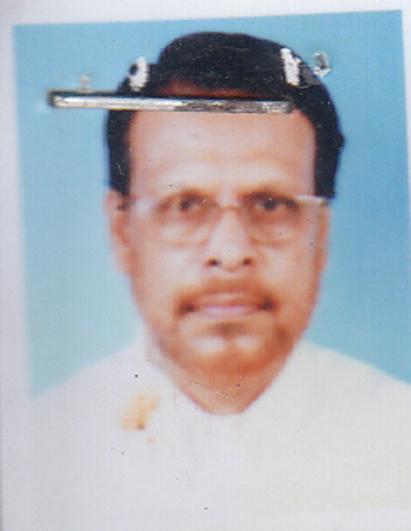 DR. MD. HASAN MASUDF/Name: Late. Dr. M. A. QuasemM/Name: Late. Mrs. Razia KhatunBM & DC Reg. No: 32046NID: 2691649107341Cell: 01819223289Address: Dhanmondi R/A. Road 8, house 9. Flat A4Blood Group: O+2453Voter NoLM-1402430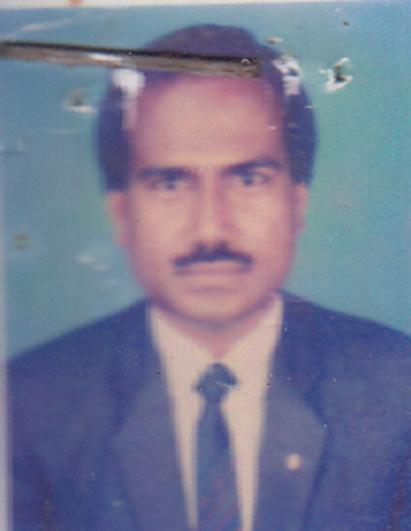 DR. SHUSHEN KUMAR SAHAF/Name: Late. Nimai Chandra SahaM/Name: Late. Gouri Bala SahaBM & DC Reg. No: 11671NID: 2696352227355Cell: 01819250363Address: Flat: 14/D, 11, Paribag, Shahbag, Dhaka -1000Blood Group: B+2454Voter NoLM-1402431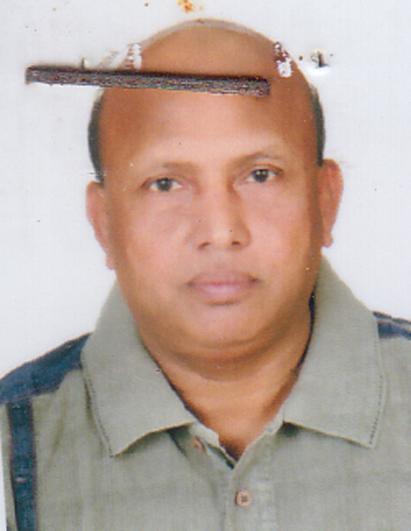 DR. ABUL KHAIR MD. MAHMUDUL HOQUEF/Name: Late. Al-haj Md. Asheque UllahM/Name: Late. Moshammat Fatema KhatunBM & DC Reg. No: 13451NID: 2696536935216Cell: 01914414548Address: Twin Towers Concord APT. Complex, Flat No-18/A-6, 27/1-6, Chamelibagh, Shantinagar, Dhaka-1217Blood Group: O-2455Voter NoLM-1402432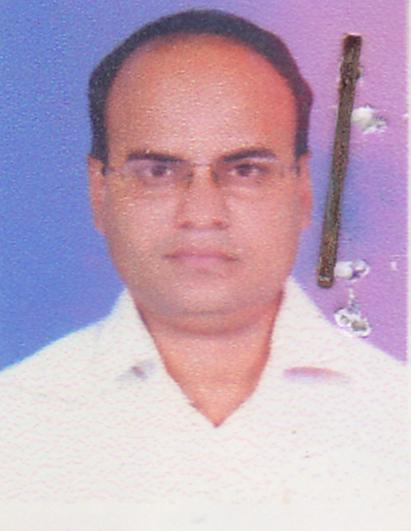 DR. MOHAMMAD ATIKUR RAHMANF/Name: Mohammad Abu AbbasM/Name: Shameema AkhterBM & DC Reg. No: 35428NID: 2611453305009Cell: 01715011169Address: Room No-718, Block-A, Bangabandhu Sheikh Mujib Medical University, Shahabag, DhakaBlood Group: O+2456Voter NoLM-1402433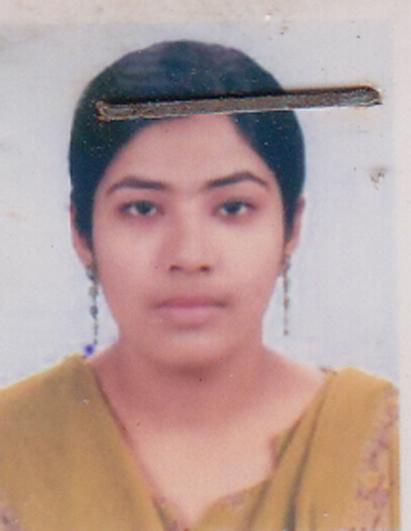 DR. JOYA BISWASF/Name: Mr. Khushi Mohon BiswasM/Name: Mrs. Ranu BiswasBM & DC Reg. No: 48500NID: 2696536094772Cell: 01711231445Address: Flat: 1/B-7, Sky View Galaxy 90, Nayapaltan, Dhaka-1000Blood Group: n_a2457Voter NoLM-1402434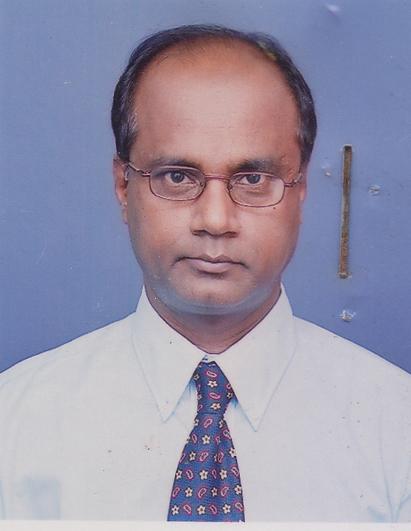 DR. MD. LIAQUAT HOSSAINF/Name: Late. Mohammad HossainM/Name: Syeda Maleka BanuBM & DC Reg. No: 20184NID: 2691649098176Cell: 01819260709Address: House # 32, Road # 4, APT # E-2, Dhanmondi, Dhaka 1209Blood Group: A+2458Voter NoLM-1402435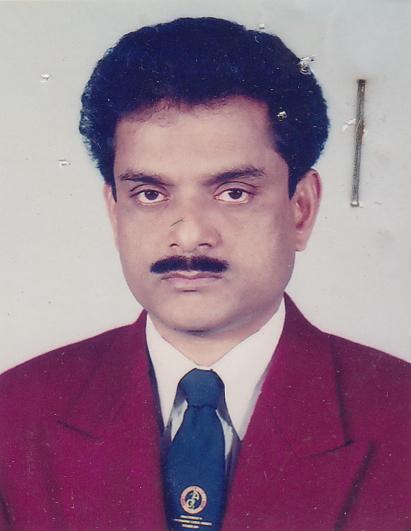 MD. SHAH ALAMF/Name: Late. Md. Sabder Ali MasterM/Name: Mrs. Anwara BegumBM & DC Reg. No: 17733NID: 2698881439619Cell: 0191345799Address: 18/1, Larmini Street, Wari, Dhaka-1203, Flat: A-4Blood Group: A+2459Voter NoLM-1402436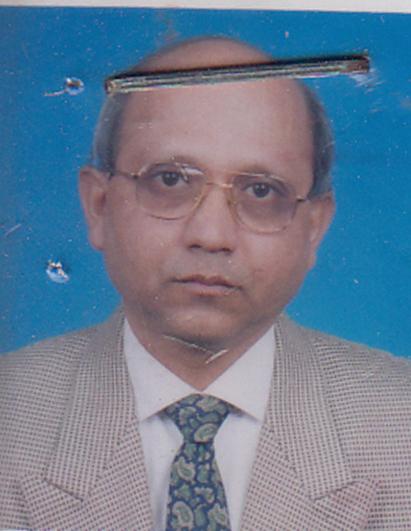 MD. MOHIBUL KARIMF/Name: Late Md. Rezaul KarimM/Name: Late Asia KhatunBM & DC Reg. No: 7501NID: 2691651197985Cell: 01715042558Address: 44/1 North dhanmondi Kalabagan, Dhaka-1205Blood Group: A+2460Voter NoLM-1402437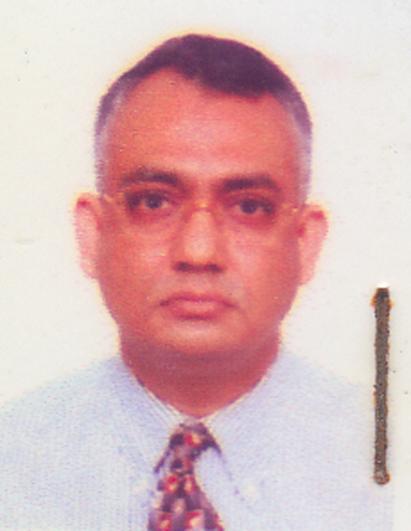 DR. MD. TOWHIDUZZAMANF/Name: Late. S. K. Md. Abdul WohabM/Name: Late. Mrs. DaulatunessaBM & DC Reg. No: 24226NID: Cell: 01714404230Address: House #13, Rd #51, Gulshan-2, Dhaka-1212, BangladeshBlood Group: O+2461Voter NoLM-1402438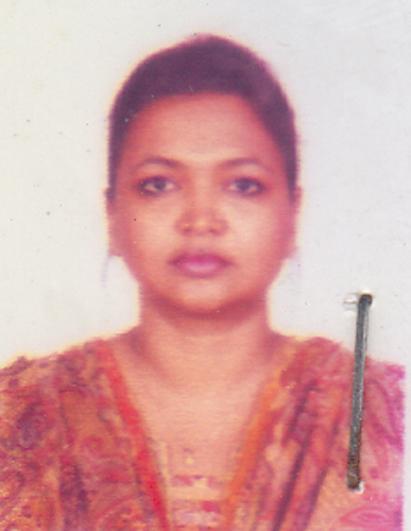 DR. TASLIMA AHMED ZAMANF/Name: Mr. Tofail Ahmed M.P (former Minister)M/Name: Mrs. Anwara AhmedBM & DC Reg. No: 24227NID: Cell: 01711539935Address: House # 13, Rd # 51, Gulshan-2, Dhaka -1212, BangladeshBlood Group: B+2462Voter NoLM-1402439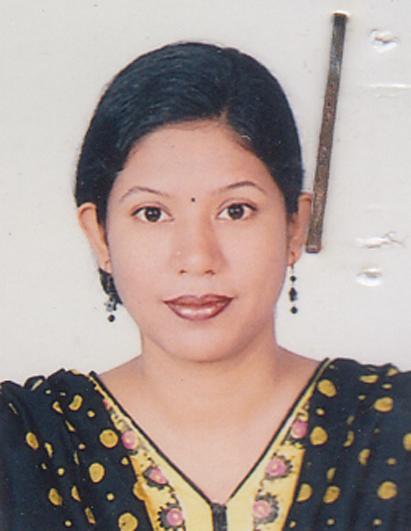 KHADIZA BEGUMF/Name: Md. Alam DhaliM/Name: Mrs. Nasim AlamBM & DC Reg. No: 39680NID: 2610413947906Cell: 01711984822Address: House No-18, lane-12, Post Office Road , Middle Badda, GulshanBlood Group: A+2463Voter NoLM-1402440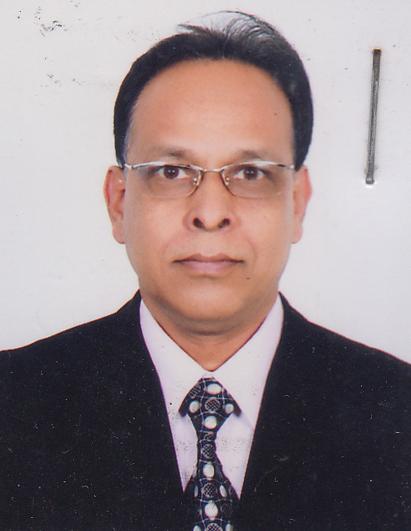 DR. SYED SHAWKAT AHMEDF/Name: Late Syed Mahmudur RahmanM/Name: Late Syeda Kaniz FatimaBM & DC Reg. No: 12719NID: 2650898508636Cell: 01711368984Address: Flat-24, House No-14/A, Road No-04, Old DOHS, Banani, Dhaka, BangladeshBlood Group: A+2464Voter NoLM-1402441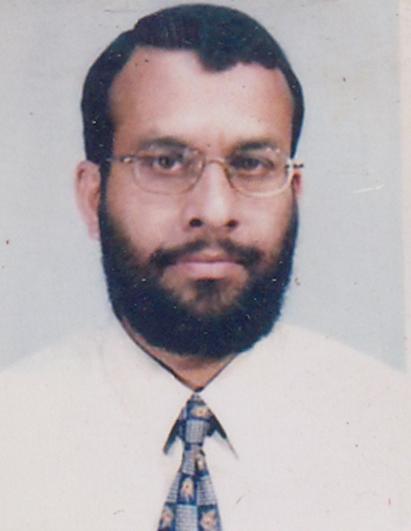 MUHAMMAD EHTASAMUL HAQUEF/Name: Muhammad Borhan Uddin KhanM/Name: Mrs. WahidunnessaBM & DC Reg. No: 19295NID: 2695046939213Cell: 01817110239Address: IBN Sina Hospital. House No- 68, Rd No- 15/A, Dhanmondi R/A, DhakaBlood Group: B+2465Voter NoLM-1402442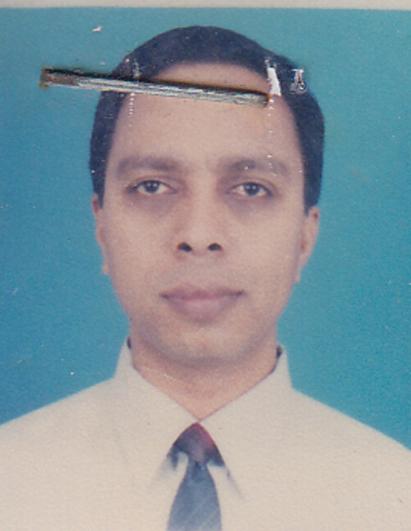 DR. MD. KHALED NOORF/Name: Dr. A. K Khalilur RahmanM/Name: Late. Rehana KhanamBM & DC Reg. No: 14242NID: Cell: 01711884746Address: Associate Professor, Neonatology Department, BSMMU, Shahbag, DhakaBlood Group: B+2466Voter NoLM-1402443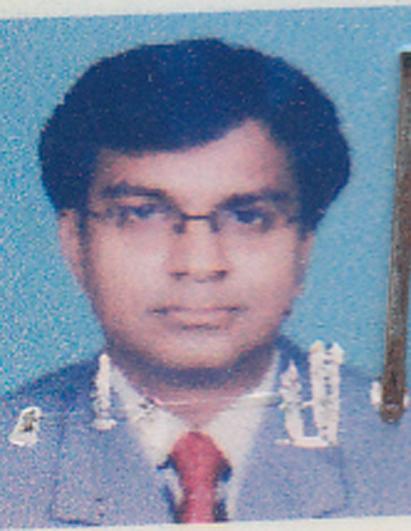 DR. MD. KAMRUZZAMAN, KAMRULF/Name: Md. Abdul Barik MorolM/Name: Saleha BegumBM & DC Reg. No: 29030NID: 2694814933380Cell: 01711123377Address: 730/2 West Kaziipara.(1st Floor), Mirpur Dhaka-1216, BangladeshBlood Group: A+2467Voter NoLM-1402444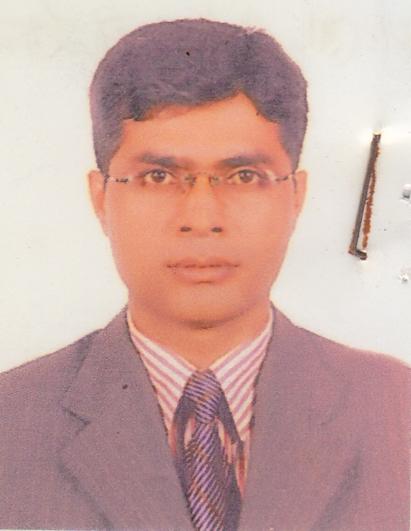 DR. MD. SERAZUL ISLAMF/Name: Md. Ajahar Ali KalamdarM/Name: Mst. Shahera BanuBM & DC Reg. No: 30763NID: 2696352215557Cell: 01711452921Address: House No 327/3, Road No- 8/A (New), West Dhanmondi, DhakaBlood Group: B+2468Voter NoLM-1402445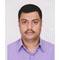 DR. ANWARUL  IQBALF/Name: Late Md. Anwarul AzimM/Name: BM & DC Reg. No: NID: Cell: Address: 1/3 Shahjahan  Road,
Mohammadpur, Dhaka-1207.Blood Group: 2469Voter NoLM-1402446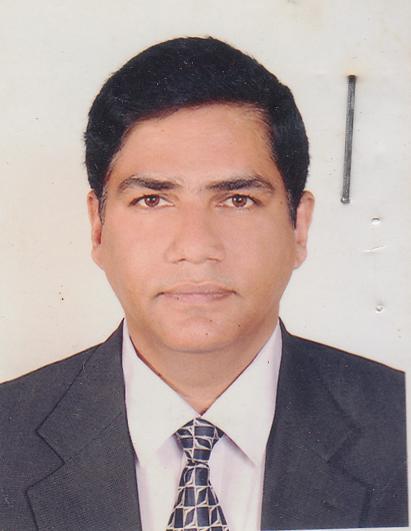 DR. ABUL BASHAR MD. JAMALF/Name: Md. Abdul BatenM/Name: Begum RokeyaBM & DC Reg. No: 20138NID: 2694811019412Cell: 01819230009Address: 30 Navana garden, Kallyanpur, Mirpur Dhaka-1207Blood Group: B+2470Voter NoLM-1402447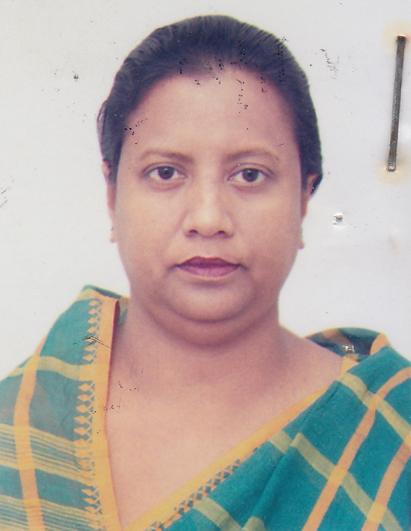 DR. IFFAT ARA SHAMSADF/Name: Md. Abdul HamidM/Name: Mrs. Nafiza BegumBM & DC Reg. No: 21095NID: 2691649112852Cell: 01552398515Address: H/N-45, Flat-D1, Road-6A , Dhanmondi, DhakaBlood Group: O+2471Voter NoLM-1402448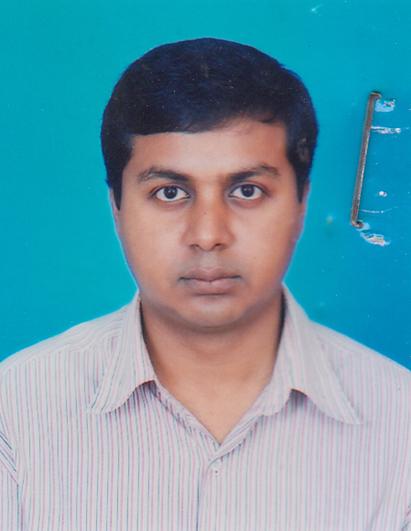 DR. AHMED SUPARNO BAHAR MONIF/Name: (late) Md. Habibullah BaharM/Name: Setara BegumBM & DC Reg. No: 37121NID: Cell: 01714036368Address: 1/4, Block-F, Lalmatia, DhakaBlood Group: AB+2472Voter NoLM-1402449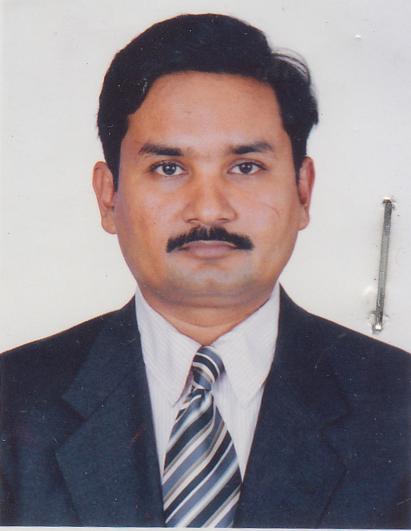 SARWAR IBNE SALAM (ROMEL)F/Name: Adus Salam MollahM/Name: Shamsi Ara SalamBM & DC Reg. No: 21984NID: Cell: 01819403408Address: 60,Ulon, Rampura, Dhaka-1219Blood Group: O+2473Voter NoLM-1402450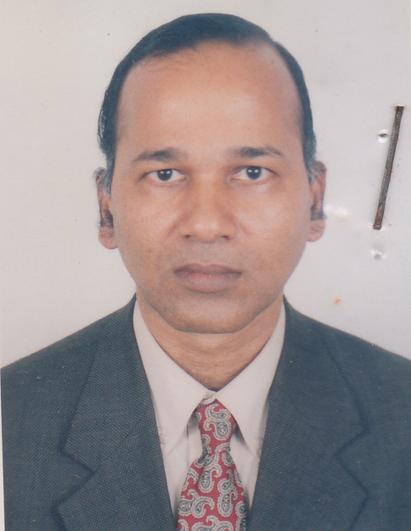 DR. ANUP KUMAR SAHAF/Name: Mr. Phanindra Kumar SahaM/Name: Mrs. Nirmala SahaBM & DC Reg. No: 15823NID: 2696654326638Cell: 01819259347Address: 395/1, New Escaton, Moghbazar, DhakaBlood Group: B+2474Voter NoLM-1402451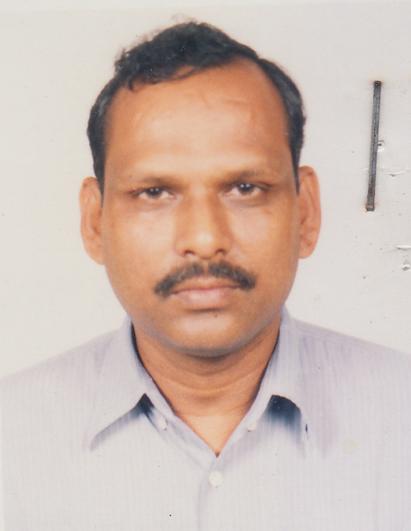 AKM AMIRUL MORSHED KHASHRUF/Name: Md. Gowher UddinM/Name: Mrs. Raleya GowherBM & DC Reg. No: 27474NID: 2695041732444Cell: 01711406273Address: B-24/D-9-Taltola Govt officer`s Quarter, Agargaon, Dhaka-1207Blood Group: B+2475Voter NoLM-1402452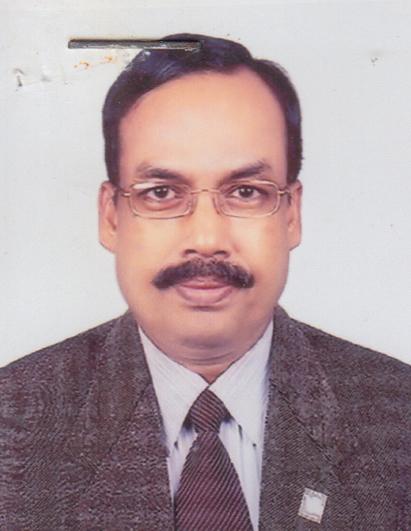 DR.GOBINDA CHANDRA DASF/Name: Late. Narayan Chanra DasM/Name: Usha Rani DasBM & DC Reg. No: 10400NID: Cell: 01711594228Address: Sr. Consultant, Dept. of Allergy A Clinical Immunology, Shaheed Suhorawardy Hospital, DhakaBlood Group: A+2476Voter NoLM-1402453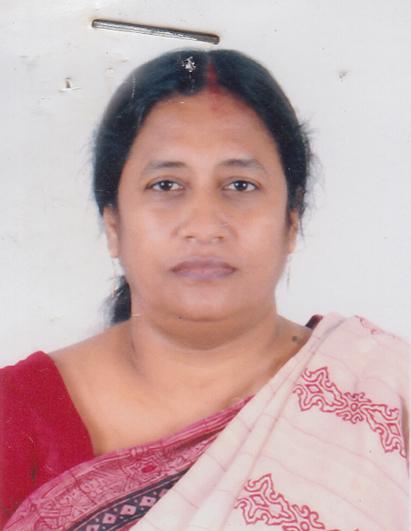 DR. REKHA RANI SAHAF/Name: Birenda Nath SahaM/Name: Nihar Kana SahaBM & DC Reg. No: 14444NID: Cell: 01711831064Address: Asst. Prof. Dept. of Pharmacology, Sir Salimullah Medical CollegeBlood Group: AB+2477Voter NoLM-1402454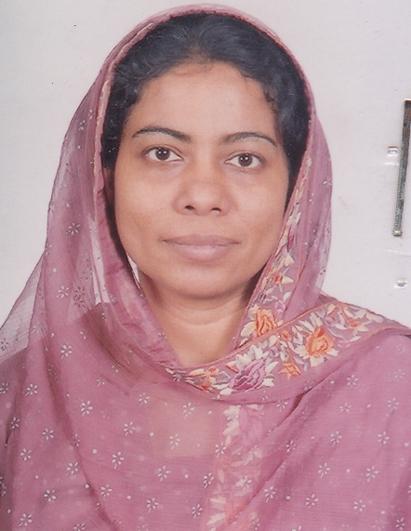 DR . SHAKEELA ISHRATF/Name: Mohammad Badiul AlamM/Name: Jahanara AlamBM & DC Reg. No: 23054NID: Cell: 01819247366Address: 1/A Sobhanbag Govt. Officers Quarters. (OLD) Mirpur Road Dhaka 1207Blood Group: B+2478Voter NoLM-1402455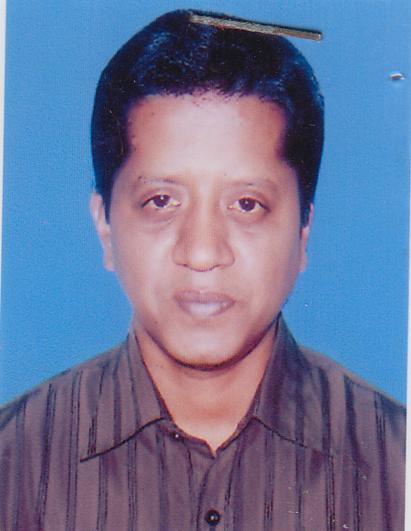 DR. SANJOY KUMAR DEYF/Name: Kartick Chandra DeyM/Name: Kanti DeyBM & DC Reg. No: 24736NID: 1518695116836Cell: 01711232013Address: 2/11, Nawab Habibullah Road, Nikunja (Ground Floor) Shahbag, DhakaBlood Group: B+2479Voter NoLM-1402456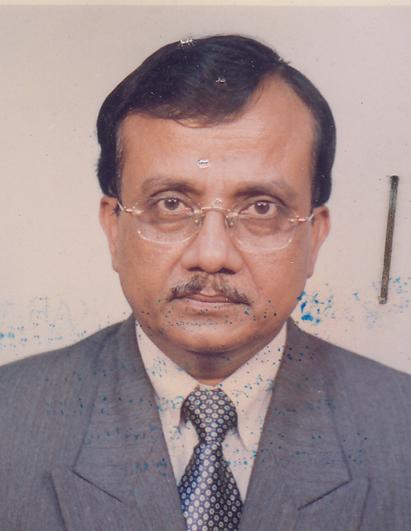 DR MD. HABIBUR RAHMANF/Name: Late Md. Amjad AliM/Name: Hajera KhatunBM & DC Reg. No: 9201NID: Cell: 01711381693Address: 8/12, Sir Syed Road, C-S (5th Floor) Mohammadpur, Dhaka-1207Blood Group: A+2480Voter NoLM-1402457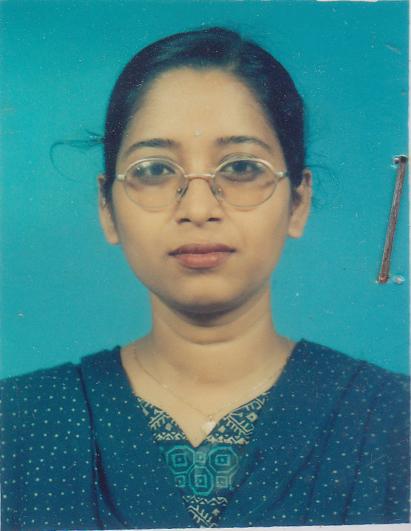 SHAHNOOR ISLAMF/Name: Md. Nurul Islam PatwaryM/Name: Mrs. Shahana IslamBM & DC Reg. No: 27646NID: 2695041732445Cell: 01714497128Address: B-24/D-9, Taltola Govt. Officers Quarter, Agargaon, Dhaka -1207Blood Group: O+2481Voter NoLM-1402458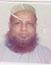 DR. MUHAMMAD MIZANUR RAHMANF/Name: Amir  Hossain SikdarM/Name: BM & DC Reg. No: NID: Cell: Address: 147, C, Geern Road
Dhaka.Blood Group: 2482Voter NoLM-1402459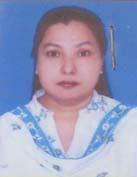 DR. MST. IRINE PARVINF/Name: Idris Ali SarkerM/Name: Rowshan Ara BegumBM & DC Reg. No: 27557NID: 2726409186707Cell: 01716458576Address: FCPS 2nd Part Course (obs & Gynae Dept.), BSMMU, Shahbag, DhakaBlood Group: O+2483Voter NoLM-1402460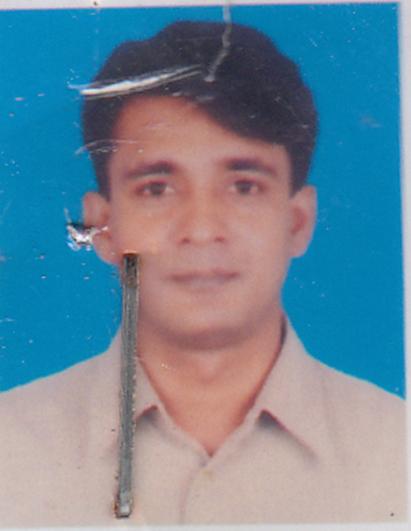 MD. ZAHANGIR ALAM MUKUTF/Name: Md. Shamsul Alam ProdhanM/Name: Late. Mrs.Jarina AlamBM & DC Reg. No: 26040NID: 26955051182873Cell: N/AAddress: Bangladesh Eye Hospital, Road: 06 House: 19/1, Dhanmondi, DhakaBlood Group: A+2484Voter NoLM-1402461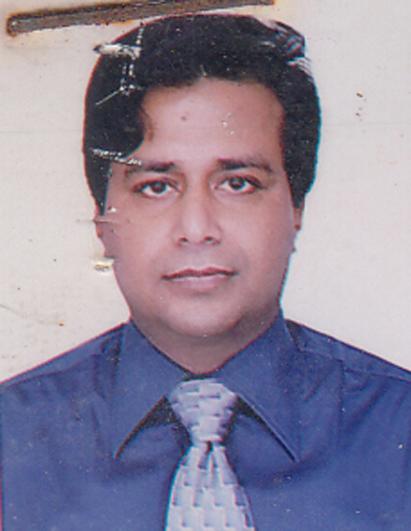 DR. SYED TOUHID HASSANF/Name: Dr. Syed Tozammel HossainM/Name: Firoza BegumBM & DC Reg. No: 19243NID: Cell: N/AAddress: Loz (2nd Floor) Road-7, Mohammadi Housing Ltd. Mohammadpur, Dhaka-1207Blood Group: O+2485Voter NoLM-1402462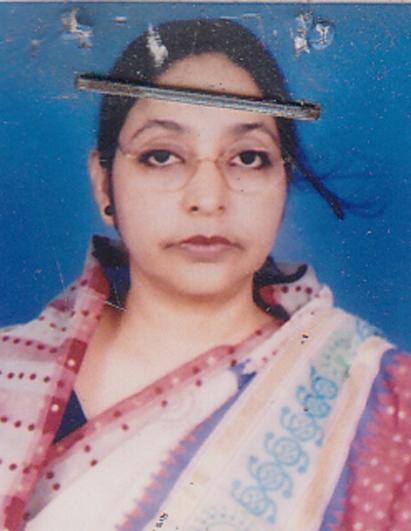 DR. MAHBUB ARA BEGUMF/Name: Late. Dr. Majibul HaqueM/Name: Mrs. Ayesha Siddiqa KhatunBM & DC Reg. No: 10206NID: 2696653260681Cell: 01711898981Address: Flat No: C-7, Rangs Hafiz Tower 65-66 Shiddeshwari Road, Ramna, Dhaka-1217Blood Group: A+2486Voter NoLM-1402463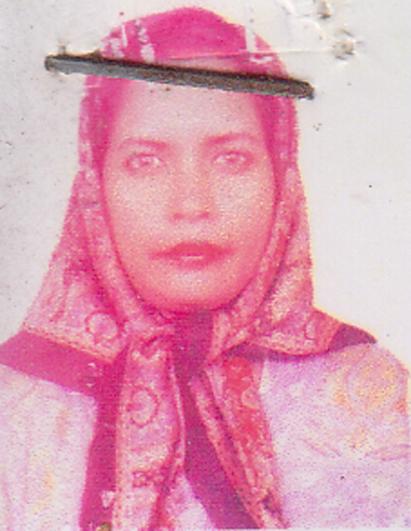 DR. NAZMUN NAHAR KHANF/Name: Late Md. Omar Ali KhanM/Name: Late Mrs. Hazera KhatunBM & DC Reg. No: 10241NID: 2696655303497Cell: 01917303185Address: Medical Officer, B.G. Press G.O.D. Tejgaon, DhakaBlood Group: B+2487Voter NoLM-1402464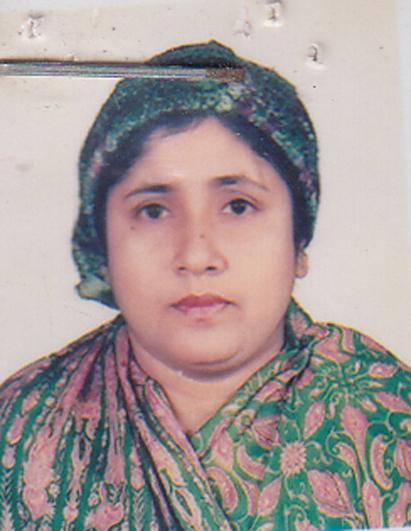 PROFESSOR DR AKHTARUN NAHERF/Name: Late. Sayed Sher MohammadM/Name: Mrs. Aftab Ara BegumBM & DC Reg. No: 12796NID: Cell: 01711186981Address: Flat-I A3, H-1, R-1, Block-I, Nam Village, Banani, Dhaka-1213Blood Group: B+2488Voter NoLM-1402465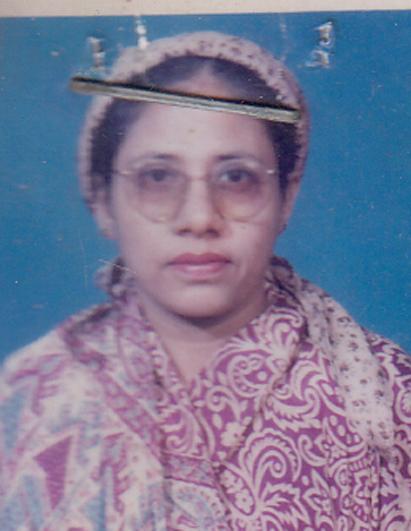 DR. DOULATUN NAHERF/Name: Late Sayed Sher MuhammadM/Name: Mst. Aftab Ara BegumBM & DC Reg. No: 12174NID: 2692619484695Cell: 01911350954Address: H-B5, Plot-27, Spring Leaf, Road No-126/130, Gulshan-1Blood Group: B+2489Voter NoLM-1402466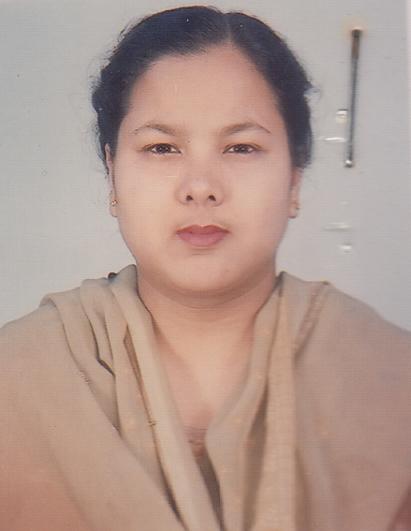 DR. ZANNATUL FERDOUSEF/Name: Late Md Dudu MiahM/Name: Mrs. Maleka KhatoonBM & DC Reg. No: 34759NID: 2691647019918Cell: 01711644674Address: Medical Officer. Paediatric Dept. BSMMU, Shahbag, DhakaBlood Group: AB+2490Voter NoLM-1402467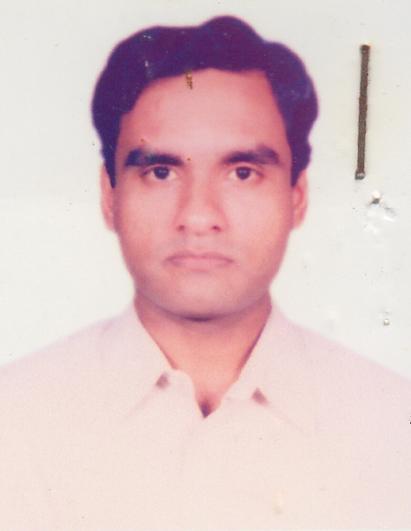 DR. ARIF SALAM KHANF/Name: Md. Nurul Huq KhanM/Name: Mrs. Anwara Huq (late)BM & DC Reg. No: 25482NID: 2693014947086Cell: 01712044924Address: R/S Quarter, Dhaka Medical College HospitalBlood Group: A+2491Voter NoLM-1402468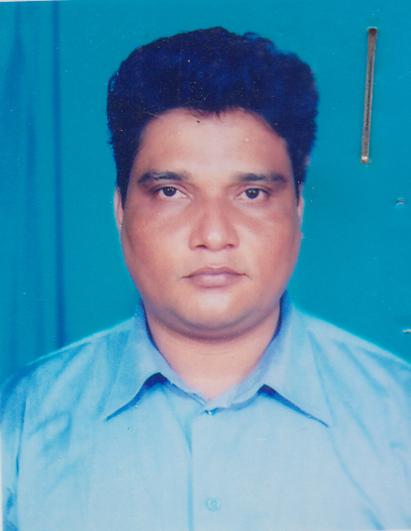 DR. MD. MOSHIUR RAHMANF/Name: Late M.a. LatifM/Name: Mrs. Shamsunnahar LatifBM & DC Reg. No: 23383NID: 1322211151687Cell: 01716292566Address: S.L.P.P. Medicine Store Dhaka Medical College Hospital, Dhaka-1000Blood Group: AB+2492Voter NoLM-1402469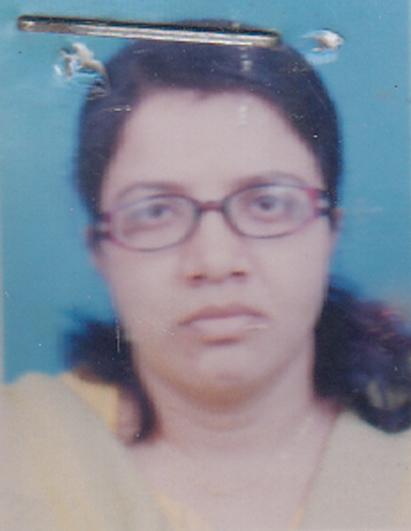 DR. MINA CHOWDHURYF/Name: Abdul Hakim ChowdhuryM/Name: Gul Nahar ChowdhuryBM & DC Reg. No: 27926NID: 2698874344532Cell: 01718138908Address: 10, Gopi Kishan Lane, Wari Dhaka-1203Blood Group: B+2493Voter NoLM-1402470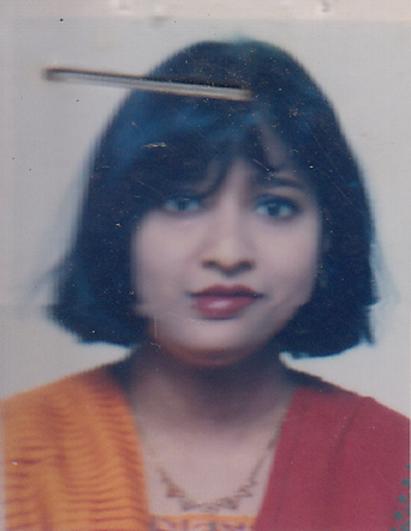 DR. FERDOUSI BEGUMF/Name: Md. Arif KondhakerM/Name: Sufia BegumBM & DC Reg. No: 33126NID: Cell: 01819427425Address: 20/B, Madan Saha Lane Sutrapur, Dhaka-1100Blood Group: O+2494Voter NoLM-1402471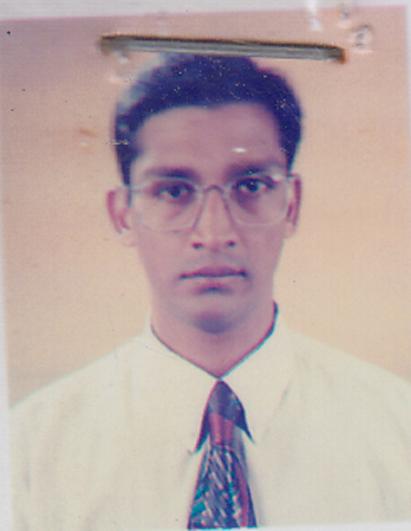 DR. MOHAMMAD HOSSAINF/Name: Abdul HannanM/Name: Halima KhatunBM & DC Reg. No: 20253NID: Cell: 01711957232Address: 20/B, Madan Saha Lane Sutrapur, Dhaka-1100Blood Group: AB+2495Voter NoLM-1402472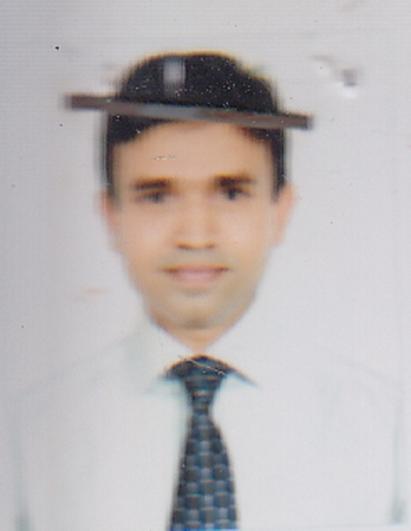 DR. AHMED TALAT HAIDERF/Name: M.a. Jalil BhuiyanM/Name: Fauzia SultanaBM & DC Reg. No: 41069NID: 2696536938928Cell: 01720523827Address: Flat # 1A, House # 35/10/1, Peer Shaheb Lane, Shantinagar, DhakaBlood Group: AB+2496Voter NoLM-1402473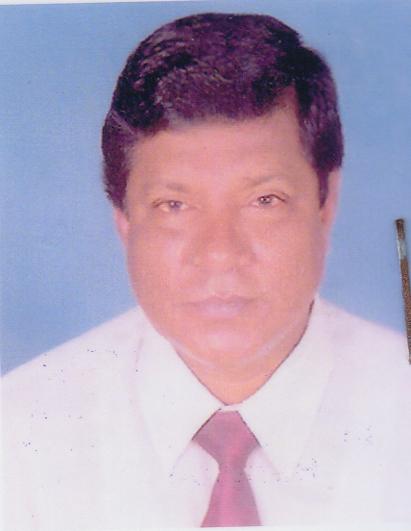 DR. A.K.M MUSLEM UDDINF/Name: Late Aftab Uddin AhmedM/Name: Late Rabeya AkhtarBM & DC Reg. No: 12467NID: 2696352234600Cell: 01713032711Address: 14/1A, Mirpur Road (2nd Floor) OPP. Dhaka College- Dhanmondi Area - Dhaka-1205Blood Group: O+2497Voter NoLM-1402474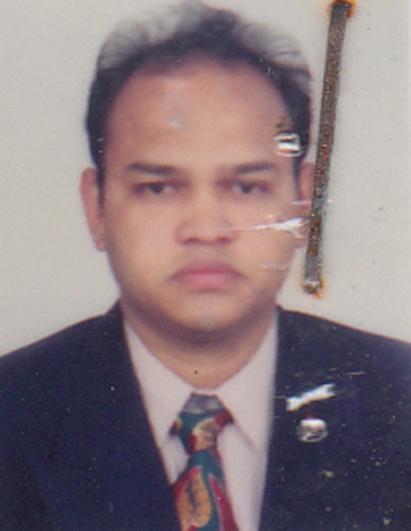 DR. MOHAMMAD ABU HENA CHOWDHURYF/Name: Mohammad Abul Kashem ChowdhuryM/Name: Mrs. Mahbuba BegumBM & DC Reg. No: 28335NID: Cell: 01711075948Address: Flat # A-1, Plot # 39/B, Nirjhar; Road # 8 P C Culture Housing, Mohammadpur , Dhaka -1207Blood Group: O+2498Voter NoLM-1402475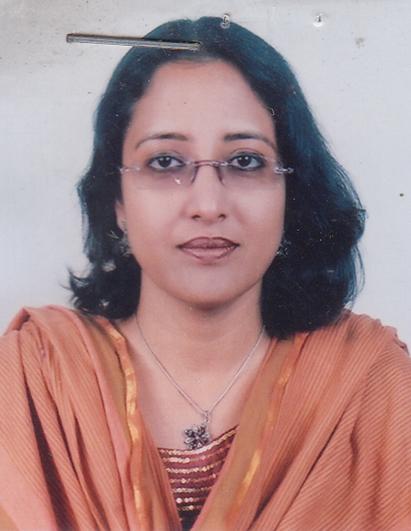 DR. FARHANA HAQUEF/Name: Munshi Azizul HaqueM/Name: Salma AzizBM & DC Reg. No: 26557NID: 2695042778026Cell: 01711730181Address: 12-A/10, F- Block, Joint Quarter, Madrasa Road, Mohammadpur , Dhaka-1207Blood Group: O+2499Voter NoLM-1402476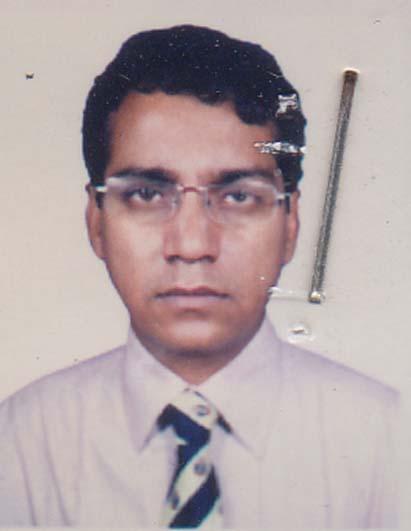 DR. MD. FAZAL KARIMF/Name: Md. Sharafat KarimM/Name: Salma KhatoonBM & DC Reg. No: 22609NID: Cell: 01715-004634Address: Sanchita Flat-202, 2, Bonogram Lane, Wari, Dhaka-1203Blood Group: A+2500Voter NoLM-1402477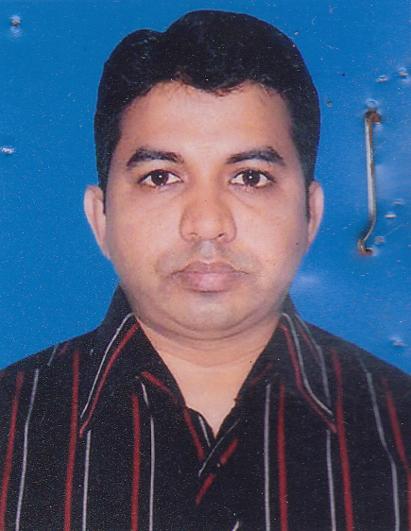 DR. MUHAMMAD FOYEZ ULLAHF/Name: Muhammad Helal UddinM/Name: Mushammat Shakina KhatunBM & DC Reg. No: 32061NID: 6119447102374Cell: 01716585189Address: Road No #06, House No- #06 (1st Floor), Rupnagar R/A, Mirpur-2 , DhakaBlood Group: B+2501Voter NoLM-1402478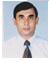 DR. ABU TORAB SAYED AHMED  SIDDIQUEF/Name: Alhaj Samir Uddim AhmedM/Name: BM & DC Reg. No: NID: Cell: Address: Cinderella B/2, House -33 KA, Road-12/A . Dhanmondi R/A, DhakaBlood Group: 2502Voter NoLM-1402479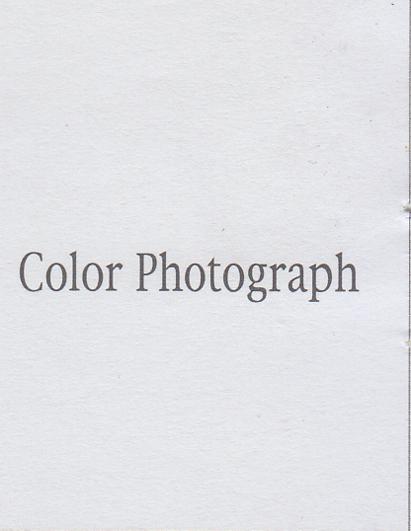 DR. MD. ASHRAF UDDIN SULTANF/Name: Md. Safiqur RahmanM/Name: Anowara BegumBM & DC Reg. No: 28517NID: 2695435971786Cell: 01712837141Address: Department Of Cardiology, Bangabandhu Sheikh Mujib Medical University, Shahbag, DhakaBlood Group: B+2503Voter NoLM-1402480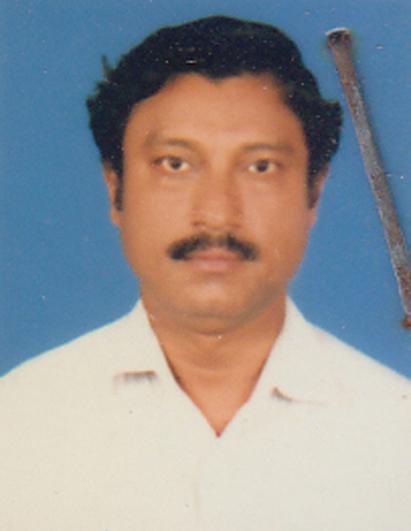 DR. GOUR GOPAL SAHAF/Name: Umesh Chandra SahaM/Name: Kiron Myee SahaBM & DC Reg. No: 21554NID: 5617019092980Cell: 01711405699Address: House No- 14E, Road No- 6, Dhanmondi , Dhaka-1205Blood Group: AB+2504Voter NoLM-1402481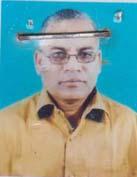 DR. MD. HARUN-AR-RASHIDF/Name: Late Md. Abul Hashem MollahM/Name: Late Mrs. Ameena KhatunBM & DC Reg. No: 7265NID: 2696536323860Cell: 01711693890Address: H: 2, Shanti Nagor, A4, Monarch Manor, Dhaka-1217Blood Group: O+2505Voter NoLM-1402482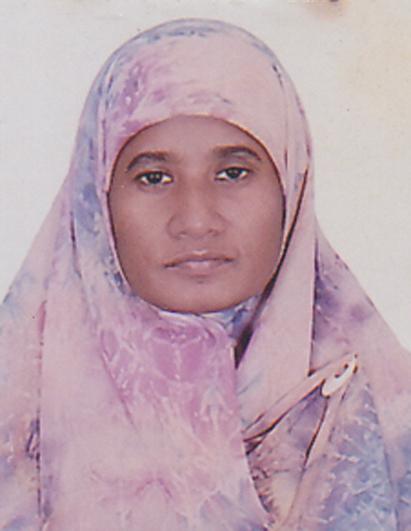 MST. NUR BEGUMF/Name: Abdul KaderM/Name: Nurun NaharBM & DC Reg. No: 17889NID: 2695045923499Cell: 01727208636Address: Rose Garden, 6/7, Block-F, Lalmatia, Dhaka-1207Blood Group: O+2506Voter NoLM-1402483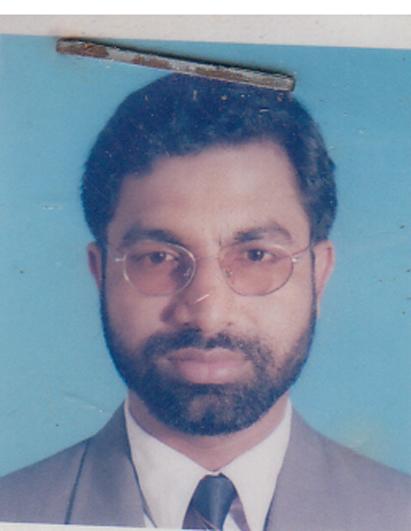 DR. MD. NURULLAHF/Name: Md. Abul HashemM/Name: Mrs. Saleha BegumBM & DC Reg. No: 28731NID: 2695047000142Cell: 01819424356Address: Assist. Prof. Dept. of Anaesthesiology, IBN Sina Medical College & Hospital, 1/1B, Kallanpur, DhakaBlood Group: B+2507Voter NoLM-1402484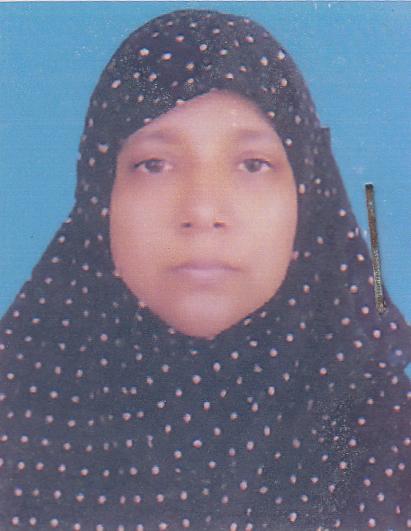 DR. HABIBA AKHTER CHOWDHURYF/Name: Ahmad Ullah ChowdhuryM/Name: Mrs. Monowara BegumBM & DC Reg. No: 19405NID: 1913110532984Cell: 01911380114Address: 17, Dhaka Housing Uttar Adabor, Shamoly, DhakaBlood Group: O+2508Voter NoLM-1402485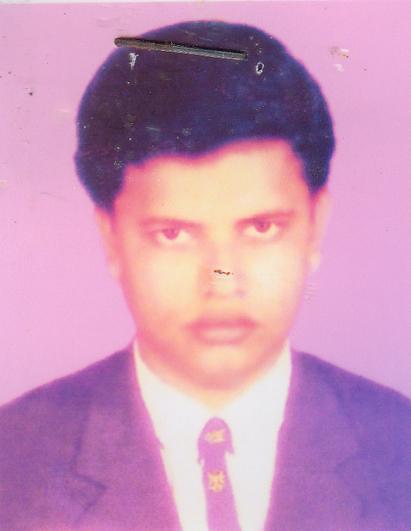 DR. MD. SHAHIDUL HAQUEF/Name: Md. Mojibul HaqueM/Name: Mrs. Shahida HaqueBM & DC Reg. No: 34835NID: 2691651199263Cell: 01726260666Address: 44/9, West Panthapath, North Dhanmondi,(4th Floor), DhakaBlood Group: O+2509Voter NoLM-1402486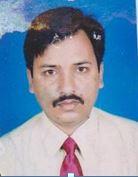 DR. MD. JAMAL UDDINF/Name: Hazi. Md. Nazim UddinM/Name: Hazi. Mrs. Rezia BegumBM & DC Reg. No: 26804NID: Cell: 01711624170Address: Medical Officer, Oncology Dept, BSMMU, Shahbag, DhakaBlood Group: O+2510Voter NoLM-1402487No ImageDR. MOHAMMAD ZIAUR RAHMANF/Name: M/Name: BM & DC Reg. No: NID: Cell: Address: Transfered To BMA Manikgonj Branch
LM-3700022.Blood Group: TRANSFERED to BMA Dhaka CityLM-14055432511Voter NoLM-1402488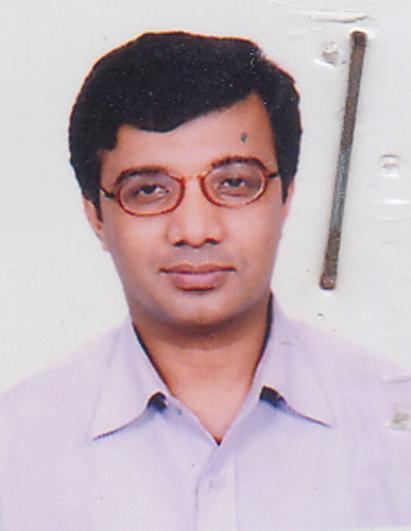 DR. SHOHAEL MAHMUD ARAFATF/Name: Mohammad LokmanM/Name: Mazeda BegumBM & DC Reg. No: 20967NID: 2691649114295Cell: 01732330313Address: Associate Prof. Dept. Of Medicine, C-Block, BSMMU, Shahbag, Dhaka-1000Blood Group: O+2512Voter NoLM-1402489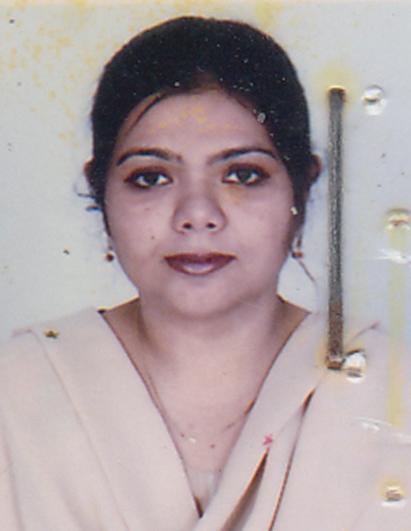 DR. MEHRUBA ALAM ANANNAF/Name: Mohammad Noor AlamM/Name: Mazeda BegumBM & DC Reg. No: 30445NID: 2691649114292Cell: 01711480358Address: Dept. Of Nephrology (Room: 1415) BIRDEM, Shahbag, Dhaka-1000, BangladeshBlood Group: O+2513Voter NoLM-1402490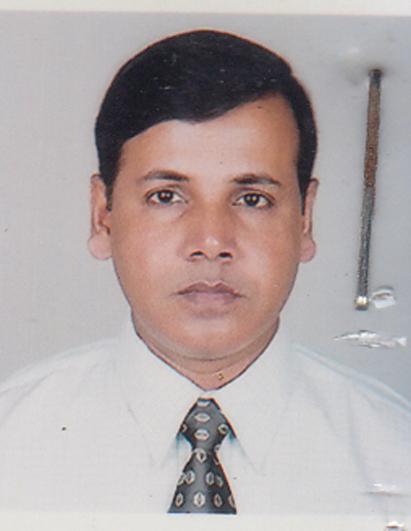 DR. MD. MUZIBUR RAHMAN BHUIYANF/Name: Late. Md. Abdul Haque BhuiyanM/Name: Mrs. Salma BegumBM & DC Reg. No: 16237NID: Cell: 01711622278Address: Associate Prof. Department of Gastroenterology, BSMMUBlood Group: O+2514Voter NoLM-1402491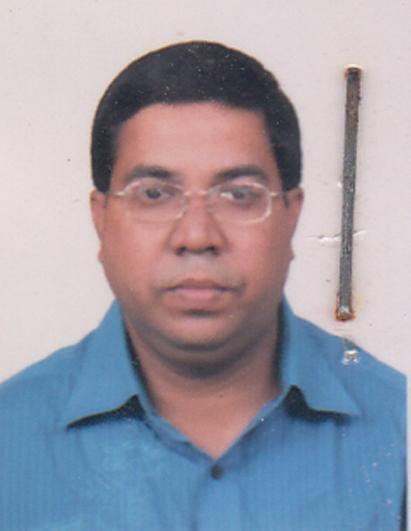 DR. MD ALI NOORF/Name: Late. Mohammad AliM/Name: Rokeya BegumBM & DC Reg. No: 30409NID: Cell: 01819420678Address: Medical Officer, Orthopaedics Dept. BSMMU, Shahbag, DhakaBlood Group: A+2515Voter NoLM-1402492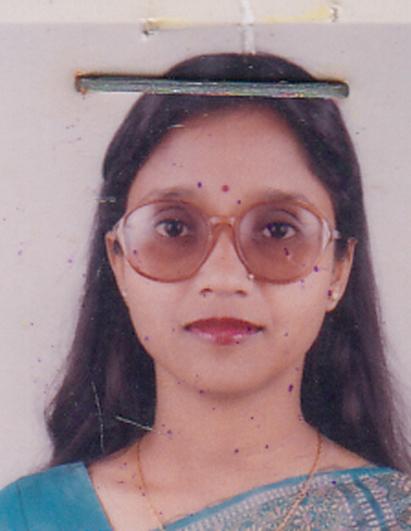 DR. NAILA HUQF/Name: Ziaul HuqM/Name: Begum RokeyaBM & DC Reg. No: 22730NID: 2696653240777Cell: 01552409241Address: Suit No- 23 & 24, Bulding No-1, Baily Road (G.O Hostel), DhakaBlood Group: AB+2516Voter NoLM-1402493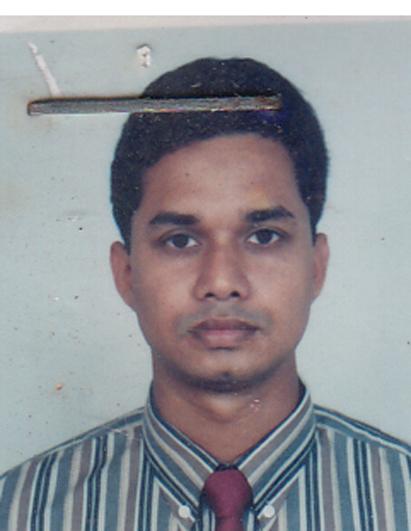 DR. MOHAMMAD ENAMUL HAQUEF/Name: Md. Emdadul HaqueM/Name: Halima BegumBM & DC Reg. No: 22840NID: 2696653250509Cell: 01819281138Address: Suit No-23 & 24, Building No-1, G.O Hostel, Baily Road, DhakaBlood Group: B+2517Voter NoLM-1402494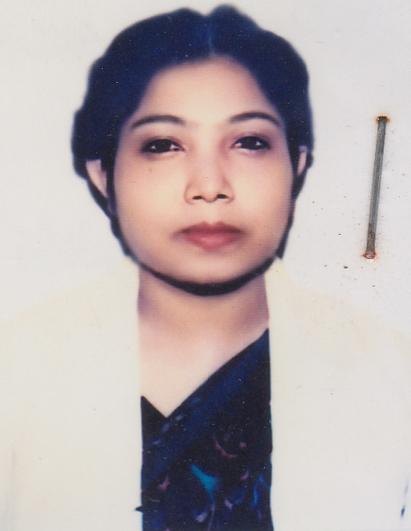 DR. REMINA AKHTERF/Name: Late. Md. Mokbul Hossen (Ex-M.P)M/Name: Mrs. Asia HossenBM & DC Reg. No: 18874NID: 2696406694720Cell: 01712150275Address: 6/1 Pallabi (2nd Floor), Mirpur, Dhaka-1216Blood Group: B+2518Voter NoLM-1402495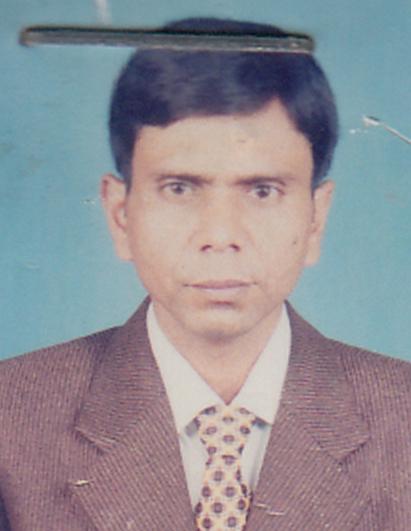 DR. MOHAMMAD MOZIBUR RAHMANF/Name: Md. Akkel AliM/Name: Mrs. Shamsun NaharBM & DC Reg. No: 33575NID: 1917512076240Cell: 01713409258Address: Professor Quarter ( 3rd Floor) ICMH. Matuail, DhakaBlood Group: AB+2519Voter NoLM-1402496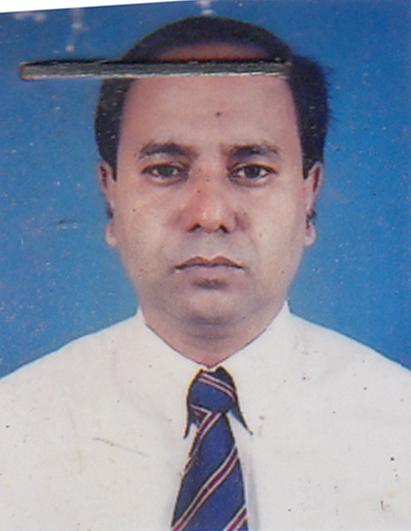 DR. MD. FAZLUL HAQUE QASEMF/Name: Md. Abdul QuasemM/Name: Mrs. Saleha BegumBM & DC Reg. No: 19040NID: 2695045902935Cell: 01913666071Address: Naba Neer Govt. Officers Quarter NHB-34/A-4, Mohammadpur Dhaka -1207Blood Group: O-2520Voter NoLM-1402497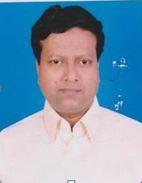 KAZI SAIFUDDIN BENNORF/Name: Late Quazi Nurul HuqM/Name: Late Begum NoorjahanBM & DC Reg. No: 23101NID: 2692848053742Cell: 01711542467Address: 282/6 Bangla Sarak, Rayerbazar, Dhaka-1209Blood Group: B+2521Voter NoLM-1402498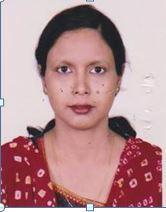 TASKINA ALIF/Name: Late Dr. Md. Mobarak AliM/Name: Mrs. Tahera AliBM & DC Reg. No: 24062NID: 2692848053740Cell: 01711848845Address: 282/6 Bangla Sarak, Rayerbazar Dhaka-1209Blood Group: O+2522Voter NoLM-1402499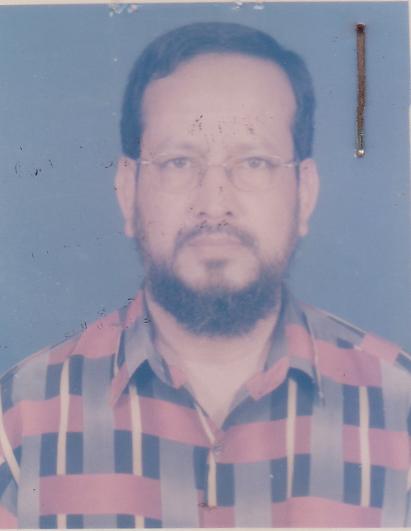 DR. MD. MUZIBUR RAHMAN (MAMUN)F/Name: Late Al-haz Tofazzal HossainM/Name: Late Mrs. Momena HossainBM & DC Reg. No: 10297NID: 2695046951465Cell: 01711956574Address: Nibedita Shishu Hospital Ltd. 11/1 Hare Street, Wari, Dhaka-1203Blood Group: O+2523Voter NoLM-1402500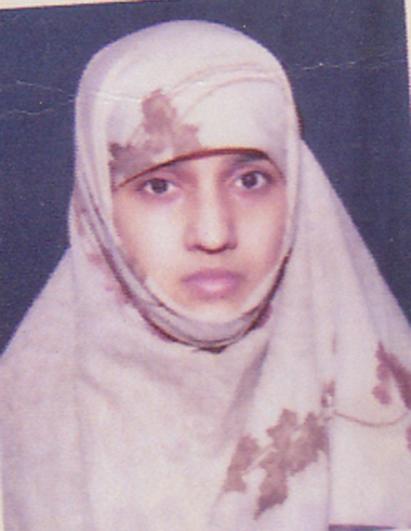 DR. MONASHSHETA MARIA RAHMANF/Name: Dr. Md. Muzibur RahmanM/Name: Dr. Mahmuda BegumBM & DC Reg. No: 48669NID: 2695046951466Cell: 01819484143Address: 21/G Block-D Bashbari Road, Mohammadpur, Dhaka-1207Blood Group: B+2524Voter NoLM-1402501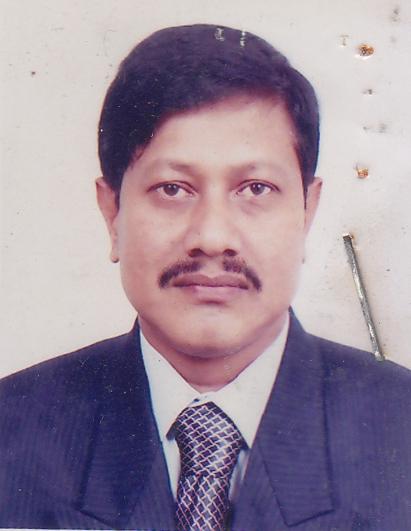 DR. DEWAN SAIFUDDIN AHMEDF/Name: Md. Shahabuddin DewanM/Name: Mrs. NasimunnesaBM & DC Reg. No: 14910NID: 2695045905998Cell: 01711533495Address: Dept. of Gastroenterology, BSMMUBlood Group: B+2525Voter NoLM-1402502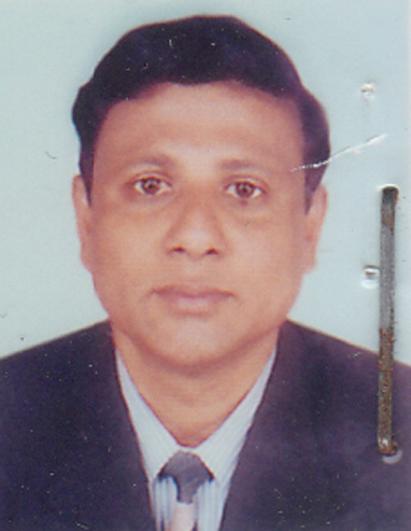 DR. A.K.M. MATIUR RAHMANF/Name: Late Md. Mortuza AliM/Name: Late Mrs. Fazila Akhter KhatunBM & DC Reg. No: 30142NID: 2696653243170Cell: 01819242859Address: 90/3, Boro Maghbazar, Green House, 6-A, Dhaka -1217Blood Group: B+2526Voter NoLM-1402503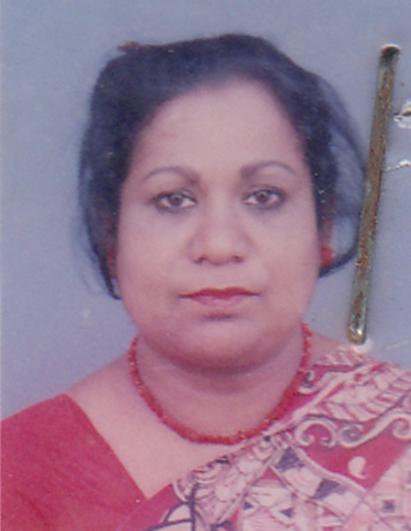 DR. RASHIDA SADIA BEGUMF/Name: Late. Mr. Boziruddin AhmedM/Name: Late. Mrs. Shamsunnessa AhmedBM & DC Reg. No: 30143NID: 2696653243169Cell: 01819433536Address: 90/3, Boro Maghbazar, Green House 6-A, Dhaka-1217Blood Group: O+2527Voter NoLM-1402504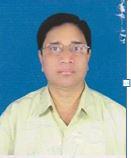 DR. MD. SHAH ALAM TALUKDERF/Name: Sabdar Ali TalukderM/Name: Sabura KhatunBM & DC Reg. No: 15221NID: 9314783466824Cell: 01713031685Address: Rangs Ashiana, Apt # B-1, House-19, Road- 13, Sector-4, Uttara, DhakaBlood Group: B+2528Voter NoLM-1402505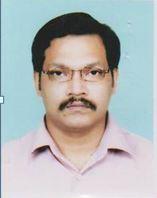 DR. QUAZI MUHAMMAD TAREQF/Name: Quazi AlauddinM/Name: RahimunnessaBM & DC Reg. No: 31197NID: 2695044892104Cell: 01715059841Address: House # 110, Road # 17, Sector-14, Uttara Model Town, Dhaka-1230Blood Group: O+2529Voter NoLM-1402506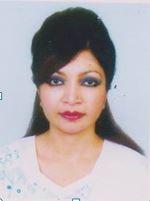 DR. FAWZIA HOSSAINF/Name: Late Abu HossainM/Name: Mrs. Masuda HossainBM & DC Reg. No: 18707NID: 2691649426509Cell: 01715300515Address: House 22/1, Flat 5C, Dolonchapa, Road-4, Dhanmondi R/A, Dhaka-1205Blood Group: B+2530Voter NoLM-1402507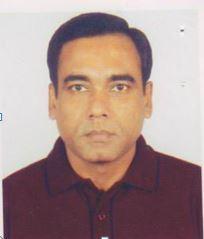 DR. MD. SHAHADOT HOSSAIN SHEIKHF/Name: Md. Abdul Majid SheikhM/Name: Mrs. Jobaida KhanamBM & DC Reg. No: 17071NID: Cell: 01711542697Address: C- Block, R-304, BSMMUBlood Group: O+2531Voter NoLM-1402508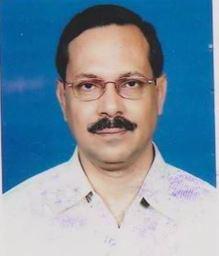 DR. ABDUL KADER SHAIKHF/Name: Md. Sultan Ali ShaikhM/Name: Mrs. Fatema BegumBM & DC Reg. No: 15245NID: 2696653252927Cell: 01711317414Address: 2/A, Eskaton Garden Road, East Housing Appartment, Flat: D2, Dhaka-1000Blood Group: O+2532Voter NoLM-1402509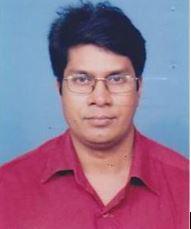 DR. MD. MASUD RANAF/Name: Late. Md. Hayder AliM/Name: Mrs.monowara BegumBM & DC Reg. No: 27400NID: 2691649118346Cell: 01711233729Address: A/R (Unit-I), Neuro-Medicine dept., Block: C, BSMMU, Shahbagh DhakaBlood Group: A+2533Voter NoLM-1402510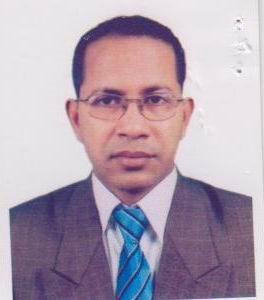 DR. S. M. AHSAN HABIBF/Name: Late. S. Ahmed AliM/Name: Amena KhatunBM & DC Reg. No: 22620NID: 2695045900006Cell: 01713081478Address: Asst. Prof. of Cardiology, BSMMU, Shahbag, DhakaBlood Group: B+2534Voter NoLM-1402511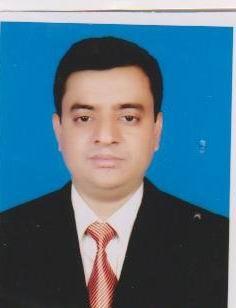 DR. MOHAMMAD ERSHAD AHASANF/Name: Mohammad Abdul HamidM/Name: Mrs. Hosne Ara BegumBM & DC Reg. No: 41484NID: 4814277583052Cell: 01711549270Address: 730 ASi Dag, Dhaka Cantonment Dhaka-1206Blood Group: A+2535Voter NoLM-1402512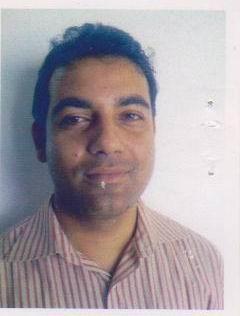 DR. LOHANI MD. TAJUL ISLAMF/Name: Lohani Md. Touhidul IslamM/Name: Zinnatun NesaBM & DC Reg. No: 35014NID: 2644261648367Cell: 01552376128Address: 22/3 Shakh Saheb Bazar, Azimpur, DhakaBlood Group: A+2536Voter NoLM-1402513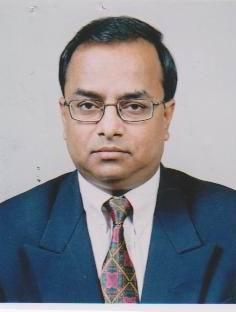 DR. MD. MASUDUR RAHMAN KHANF/Name: Md. Golam Sahdat KhanM/Name: Mrs. Lutfunnessa KhanamBM & DC Reg. No: 19773NID: 9317694203590Cell: 01716336100Address: Assistant Professor. Dept. Of Gastroenterology. BSMMU, DhakaBlood Group: A+2537Voter NoLM-1402514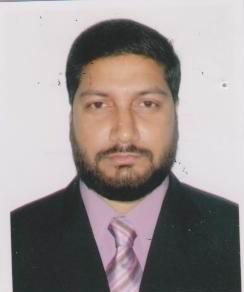 DR. MD. ZAFRUL ISLAMF/Name: Prof Dr. AZM Maidul IslamM/Name: Mrs. Jahanara BegumBM & DC Reg. No: 32202NID: 2699040722914Cell: 01552338630Address: 5A/1, Monipuripara, Tejgaon, Dhaka-1215Blood Group: O+2538Voter NoLM-1402515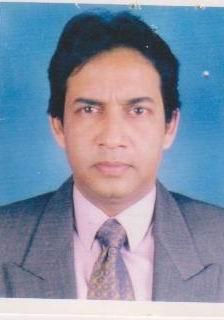 DR. MUHAMMAD MUNIR RASHIDF/Name: Muhammad Habibur RashidM/Name: AkhterunnaharBM & DC Reg. No: 14178NID: 2694812096585Cell: 01817048733Address: 348/2 Ahmadnagar Paikpara, Mirpur Dhaka-1216Blood Group: O+2539Voter NoLM-1402516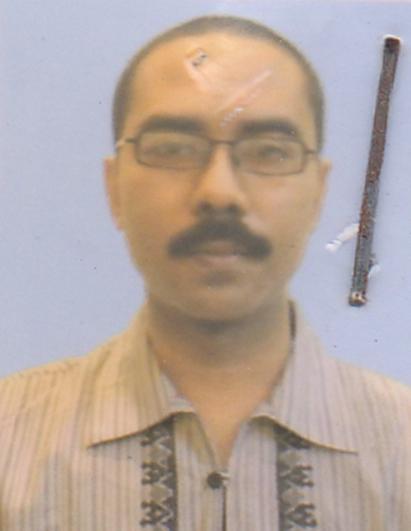 DR. TOWHID IMAMF/Name: M.a . KhalequeM/Name: Shahinur BegumBM & DC Reg. No: 34228NID: 2650898251844Cell: 01914330989Address: House: 63, Road No-7, Dhaka Cantonment, Dhaka -1206Blood Group: B+2540Voter NoLM-1402517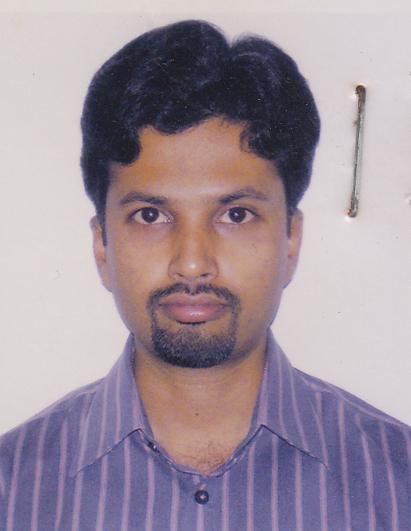 DR. MOHAMMAD ABID AKBARF/Name: Md. Akbar AliM/Name: Mrs. Tahmina KhatunBM & DC Reg. No: 42138NID: Cell: Address: 251/2 Basila Road, West Katashuv Mohammad Pur, Dhaka-1207Blood Group: B+2541Voter NoLM-1402518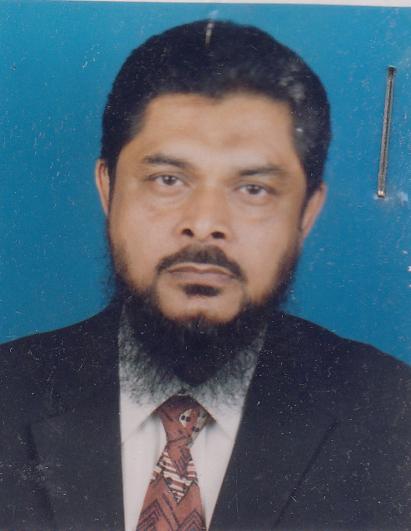 PROF.DR. K.G.M. IQBALF/Name: Late Kazi Abdul MalekM/Name: Late Nurunnesa BegumBM & DC Reg. No: 6774NID: Cell: N/AAddress: Women Medical College and Hospital Uttara DhakaBlood Group: B+2542Voter NoLM-1402519No ImageDR. NEENA ISLAMF/Name: National Professor Dr. Nurul IslamM/Name: BM & DC Reg. No: NID: Cell: Address: 77, Central Road. Home Town. 
Apat. Flat:C/2, Dhaka-1205.Blood Group: 2543Voter NoLM-1402520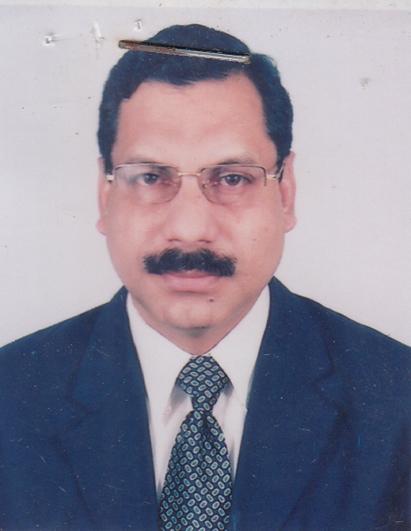 DR. KHANDOKER ZIAUL ISLAMF/Name: Khandoker Mazibur RahmanM/Name: Arjumand BanuBM & DC Reg. No: 16305NID: 2695042762238Cell: Address: Associate Professor(vitreo Retina) Deptt of Ophthalmology, BSMMU, DhakaBlood Group: O+2544Voter NoLM-1402521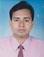 DR. GAZI MOHAMMAD SHAHEENUL ISLAMF/Name: A,K.M Anowar HossainM/Name: BM & DC Reg. No: NID: Cell: Address: 124,Basiruddin Road, Kalabagan, 
Dhanmondi, DhakaBlood Group: 2545Voter NoLM-1402522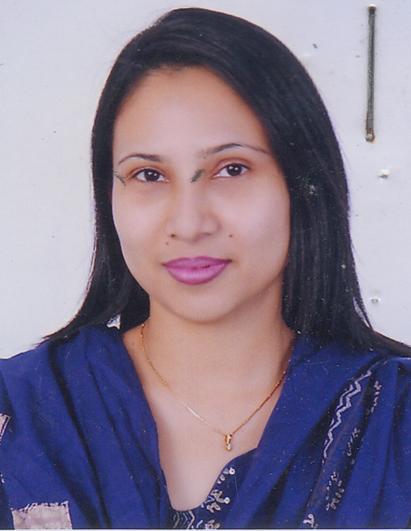 DR. KAZI MAHBUBA AKHTAR (SHIMUL)F/Name: Kazi Abdul FattahM/Name: Rowshan AraBM & DC Reg. No: 27551NID: 2696653246598Cell: 01711370040Address: Flat-B12, Rangs Eskaton Tower Classic, 129, New Eskaton, DhakaBlood Group: AB+2546Voter NoLM-1402523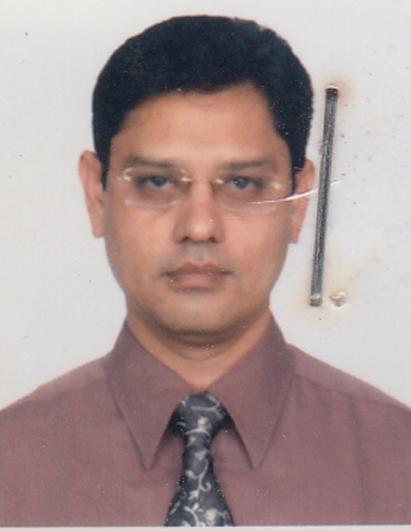 DR. MD. MAHMUDUR RAHMANF/Name: Md. Mahbubur RahmanM/Name: TariqunnessaBM & DC Reg. No: 22969NID: 2699501939998Cell: Address: Rd#19, House#25, Sector#4, Uttara Model Town, Dhaka-1230Blood Group: A+2547Voter NoLM-1402524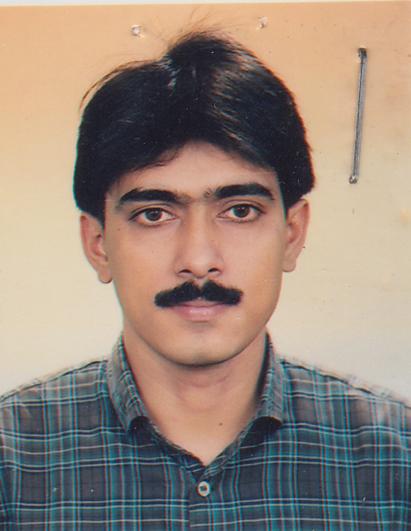 DR. MD SALAH UDDIN MOLLAHF/Name: Md. Abdur Rahman MollahM/Name: Mrs. Ayesh BegumBM & DC Reg. No: 45643NID: 2693623609181Cell: 01552420678Address: 272-B, Khilgaon Taltola, (Near of Taltala RAB-3 office) Dhaka-1219Blood Group: B+2548Voter NoLM-1402525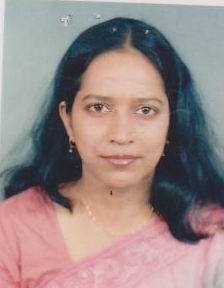 DR. SALINA AKHTERF/Name: Jamatullah MiahM/Name: Doulatm NessaBM & DC Reg. No: 20169NID: Cell: 01716860410Address: Dhaka Mohanagar General Hospital, Nayabazar, DhakaBlood Group: A+2549Voter NoLM-1402526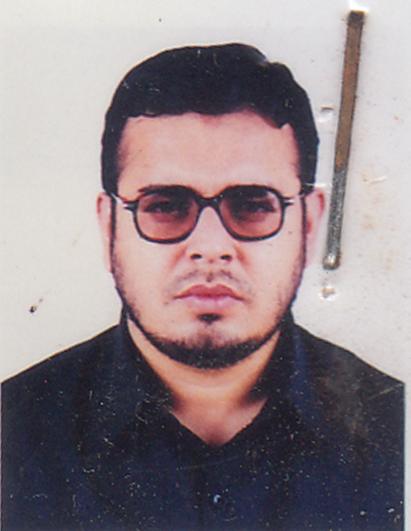 dR. MUHAMMAD REDWANUR RAHMANF/Name: Late Dr. Muhammad Habibur RahmanM/Name: Syeda Momtaz BegumBM & DC Reg. No: 35503NID: 9196209204916Cell: 01711564879Address: 89, Chairman Goli, Sankor, Dhanmondi, DhakaBlood Group: O+2550Voter NoLM-1402527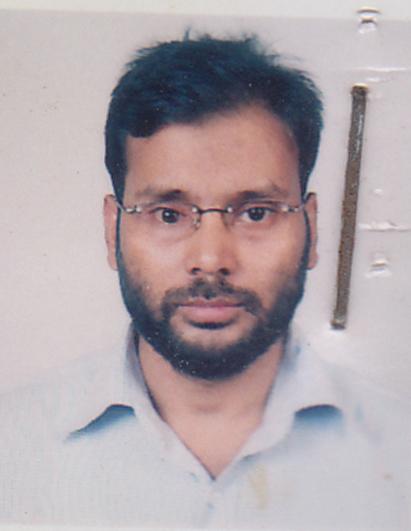 DR. ABDUL MOTALEBF/Name: Late Sultan MiahM/Name: Sadia BegumBM & DC Reg. No: 28615NID: 2694814970015Cell: 01911401374Address: 13 Nasir Uddin Lane, Koltabazar, Dhaka-1100Blood Group: O+2551Voter NoLM-1402528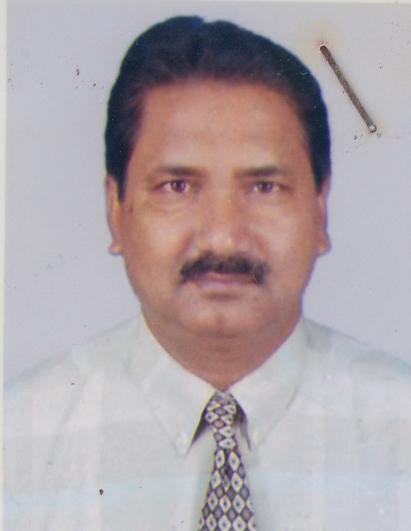 DR. NASIR UDDIN AHMEDF/Name: Late: Md. Abdur RashidM/Name: Late. Mrs. Lutfun Nessa AhmedBM & DC Reg. No: 6990NID: Cell: 01711-529218Address: Professor of Cardiovascular Surgery NICVD, Sher-E-Bangla Nagar, Dhaka-1207Blood Group: A+2552Voter NoLM-1402529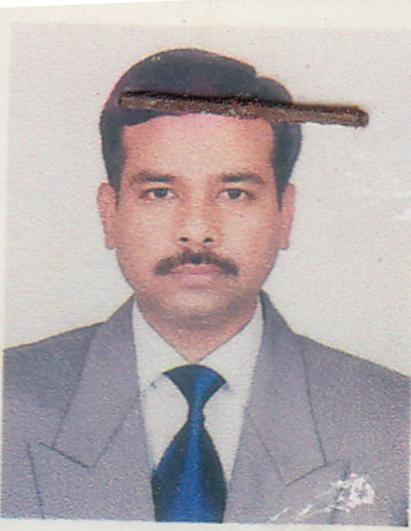 DR. MD. ABUL KHAIRF/Name: Abul HashemM/Name: Fatema KhatunBM & DC Reg. No: 22117NID: 2696655318778Cell: 01711525544Address: 522, Baganbari, Malibag, DhakaBlood Group: A+2553Voter NoLM-1402530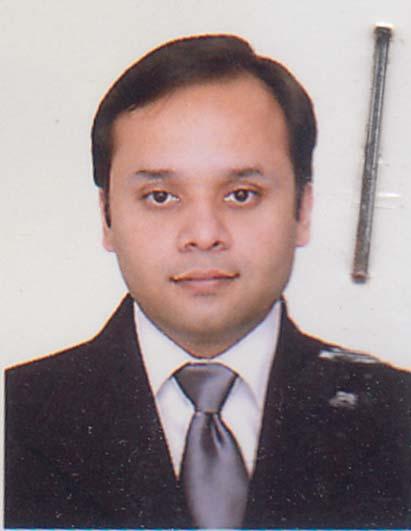 DR. NAZMUL ISLAM BAPPIF/Name: Engr. Nazrul IslamM/Name: Mrs. Saida IslamBM & DC Reg. No: 47822NID: Cell: 01711-830303Address: Apt-B/3, Abha Green, House-119, Road-1, Block-F, Banani,Dhaka-1213.Blood Group: A+2554Voter NoLM-1402531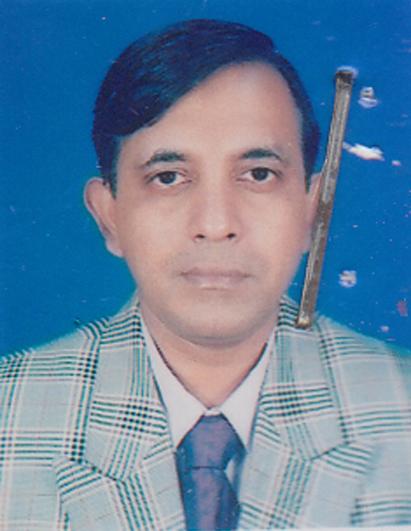 DR. MD. MAHBUBUL HAQUEF/Name: Late. Fazlul HaqueM/Name: Mrs. Arefa BegumBM & DC Reg. No: 17158NID: 2694810951443Cell: 01819290121Address: 50/1, North Dhanmondi, Kalabagan, Dhaka-1205Blood Group: O+2555Voter NoLM-1402532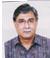 DR. FAIZUL ISLAMF/Name: Abdul KarimM/Name: BM & DC Reg. No: NID: Cell: Address: Renwaissance Hospital,
 Road No.-4/A, House:60 
Dhanmondi,Dhaka.Blood Group: 2556Voter NoLM-1402533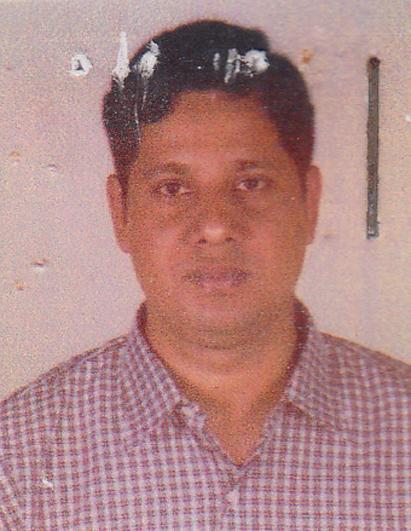 DR. MOHAMMAD MOTAHAR HOSSAIN BHUIYANF/Name: Abdul Bari BhuiyanM/Name: Rasheda BegumBM & DC Reg. No: 29688NID: Cell: 01819279828Address: Madhobi, House- 56, Flat-4/B, Science Laboratory Road, Dhanmondi, Dhaka-1205Blood Group: B+2557Voter NoLM-1402534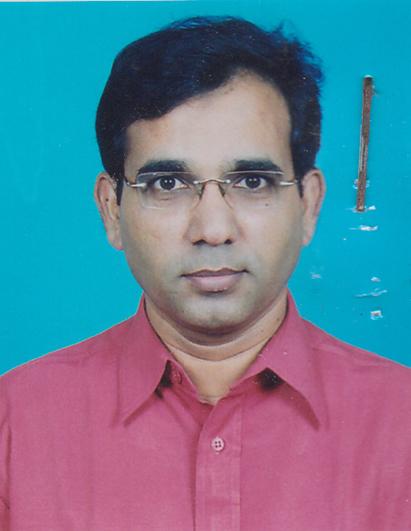 DR. MD. MAHAFUZUL ISLAMF/Name: Late. Md. Ismail MridhaM/Name: Late. Most. Monowara BegumBM & DC Reg. No: 19685NID: 2695046970753Cell: 01715654278Address: House-162, 1st Floor, Flat : East, Road-3, Mohammadia Housing Limited, Mohammadpur, DhakaBlood Group: O+2558Voter NoLM-1402535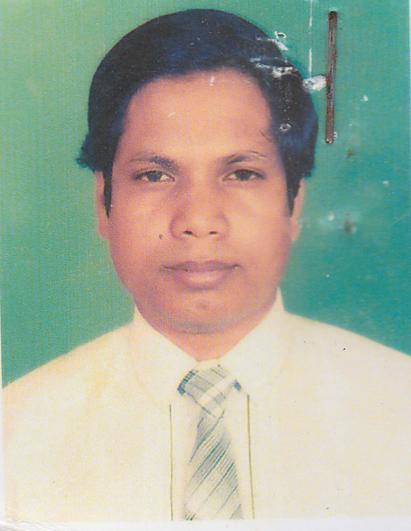 DR. MOFAZZALUL HOQUEF/Name: Abu Baker SiddiqueM/Name: Rowshan Ara BegumBM & DC Reg. No: 24440NID: 2699040685429Cell: 01819443672Address: Registrar, Orthopedics Dept. Enam Medical College, , Savar, DhakaBlood Group: B+2559Voter NoLM-1402536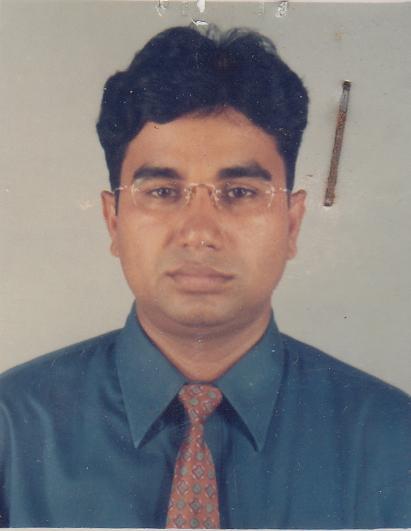 DR. MD YEAHYEA ZAMAN KHOKONF/Name: Late Abdul Mozid MiahM/Name: Mrd Farida BegumBM & DC Reg. No: 26432NID: 8626907259052Cell: 01552109562Address: Registrar, E.N.T & Head-Neck Surgery Dept Enam Medical College & Hospital.Blood Group: A+2560Voter NoLM-1402537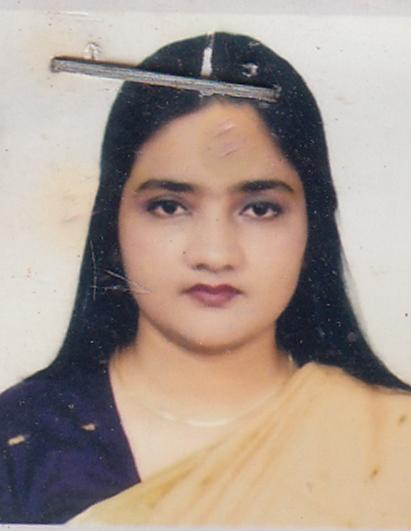 DR. SYEDA JARKA JAHIRF/Name: Syed Jahirul IslamM/Name: Naima JahirBM & DC Reg. No: 27402NID: 2699040501948Cell: 01718867769Address: Flat No:7D, House:148, Sheltech Chhaya Neer, Green Road, DhakaBlood Group: O+2561Voter NoLM-1402538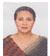 DR. SOHELY AHMED SWEETYF/Name: Sohel AhmedM/Name: BM & DC Reg. No: NID: Cell: Address: 236, South Kafrul Dhaka, 
Cantonment, DhakaBlood Group: 2562Voter NoLM-1402539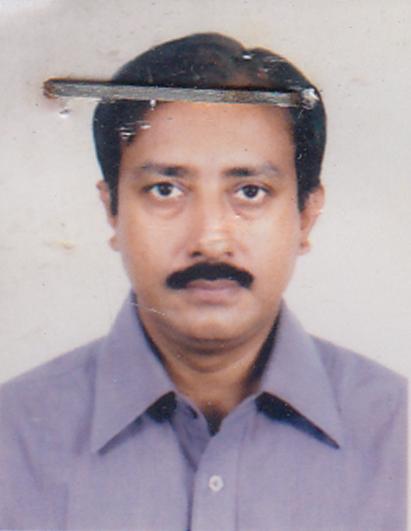 DR. TUSHAR KANTI SIKDARF/Name: Late. Monoranjan SikdarM/Name: Indumoti SikderBM & DC Reg. No: 19775NID: Cell: 01711231995Address: 74, Elephant Road, DhakaBlood Group: O+2563Voter NoLM-1402540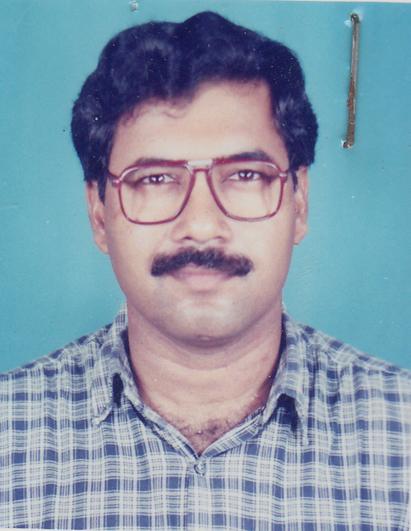 DR. MUHAMMAD TAWFIQUEF/Name: Dr. Md. T AliM/Name: Mrs. Begum FatemaBM & DC Reg. No: 19157NID: 2696828267626Cell: 01711388342Address: Consultant Pediatrics, Square Hospital, 18F, Bir Uttam Qazi Nuruzzaman Sarak, DhakaBlood Group: O+2564Voter NoLM-1402541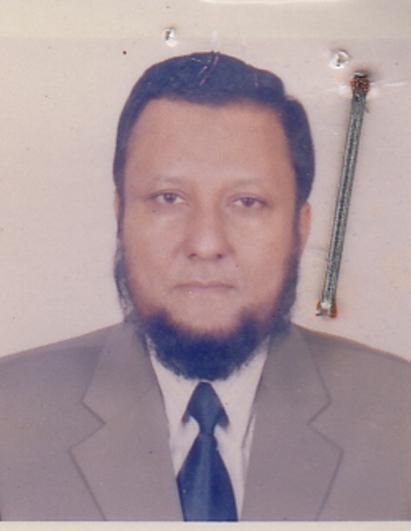 DR. A.R.M. NOORUZZAMANF/Name: Md. Abdur RazzaqueM/Name: Noorjahan BegumBM & DC Reg. No: 10105NID: Cell: 01711526202Address: House-15, Road :3, Sector:9, Uttara, DhakaBlood Group: O+2565Voter NoLM-1402542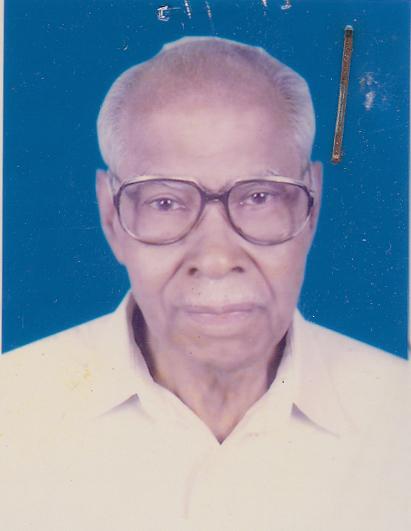 DR. MD. TAIYAB ALIF/Name: Late. Moulavi Sabu MiaM/Name: Late. Farida KhatunBM & DC Reg. No: 2109NID: 2696828267625Cell: 01552565777Address: Apt-I1, 6/2, Segun Bagicha, Excelsia Tower (1st Floor), DhakaBlood Group: O+E X P I R E D2566Voter NoLM-1402543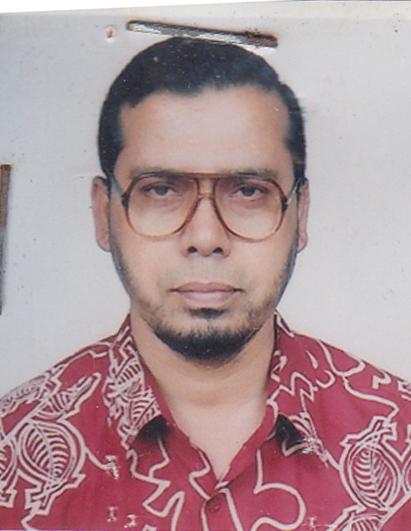 DR. A.B. M. SARWAR-E-ALAMF/Name: Late. Adam Ahmed MollahM/Name: Late. Rabeya KhatunBM & DC Reg. No: 7310NID: 2696655345378Cell: 01712941697Address: Corsa De Carina, Flat -C1, House No: 57, Road: 8/A, Dhanmondi R/A, DhakaBlood Group: AB_po2567Voter NoLM-1402544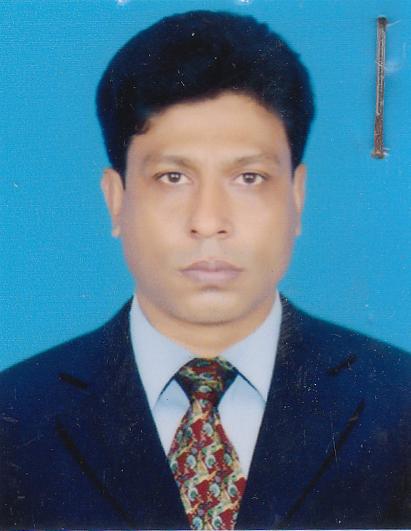 DR. MUHAMMAD JASIM UDDINF/Name: Md. Mofijul IslamM/Name: Mrs. Kawed Banu BegumBM & DC Reg. No: 32642NID: Cell: 01715374014Address: 2/8, Ground Floor. Nawab Habibullah Road. Shahbag, Dhaka-1000Blood Group: B+2568Voter NoLM-1402545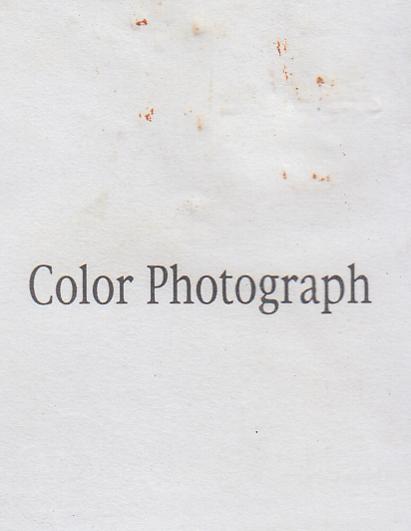 DR. MASUMA BEGUMF/Name: Aftab Uddin AhmedM/Name: Rizia BegumBM & DC Reg. No: 23509NID: 2696653244480Cell: 01711619561Address: Asst. Prof. Dept.of Commuity Medicine, Holy Family Red Cresent Hospital Magbazar, DhakaBlood Group: O+2569Voter NoLM-1402546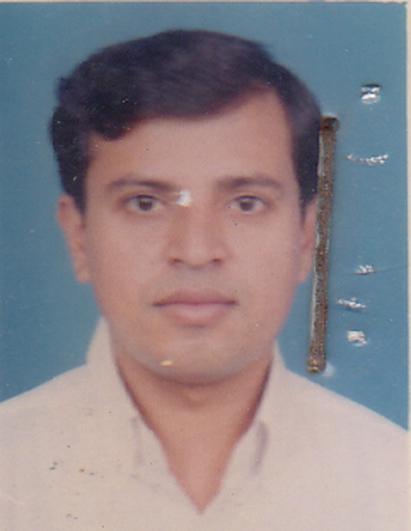 DR. KAJAL KUMAR KARMOKERF/Name: Subal Chandra KarmokerM/Name: Latika Rani KarmokerBM & DC Reg. No: 27941NID: Cell: 01711683332Address: Asstt.Prof. of Cadiology, NICVD., Sher-E-Bangla Nager, Dhaka-1207Blood Group: O+2570Voter NoLM-1402547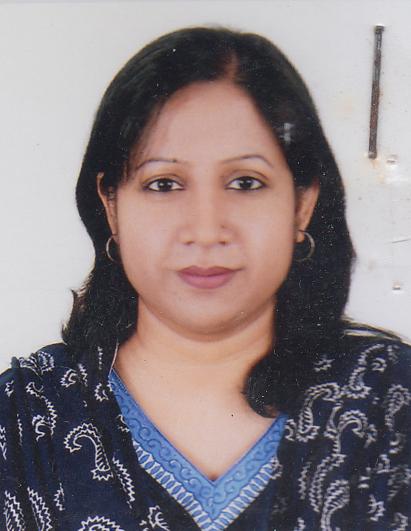 DR. SHAHRIAR AZADF/Name: Late. Khondoker Azadur RahmanM/Name: Mrs. Laila AzadBM & DC Reg. No: 30412NID: Cell: 01713014470Address: R-113, H-26. Flat-A17, Marshall Garden Gulshan-2, Dhaka-1212Blood Group: B+2571Voter NoLM-1402548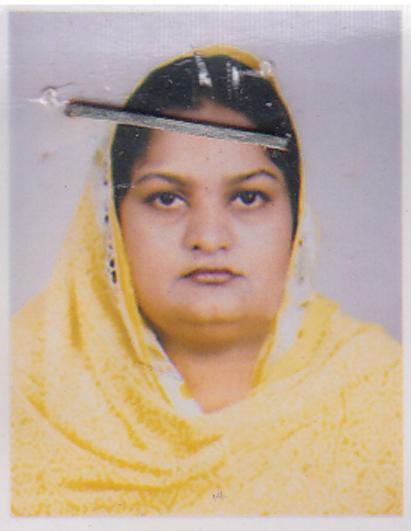 DR. TANIA HOSSAINF/Name: Ismail Hossain TalukderM/Name: Syeda Fatema KhatunBM & DC Reg. No: 23978NID: 2699649112838Cell: 01711817996Address: Flat: LV-7, House-40, Road-6A, Dhanmodi R/A, Dhaka-1205Blood Group: O+2572Voter NoLM-1402549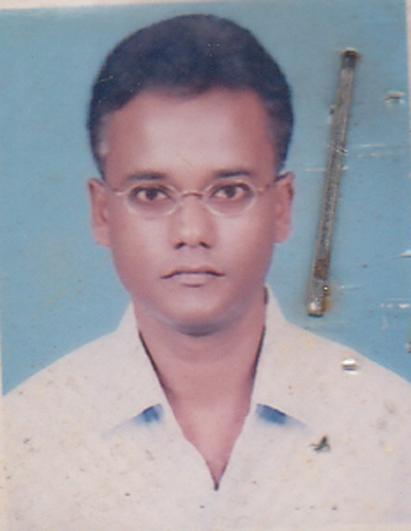 DR. SYED REZWAN KABIRF/Name: Syed Humayun KabirM/Name: Syeda Rahela BegumBM & DC Reg. No: 26361NID: 2690243839006Cell: 01914879532Address: House-29, Road-10/B, Sector-11, Uttara, DhakaBlood Group: O+2573Voter NoLM-1402550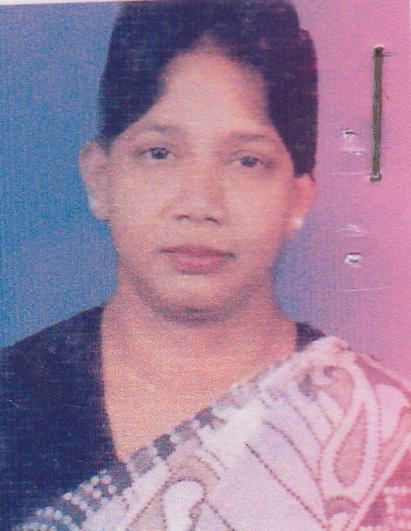 DR. WAZIHA AKHTER JAHANF/Name: Late. Obaidur RahmanM/Name: Sakhina RahmanBM & DC Reg. No: 13410NID: 2696653243950Cell: 01817109550Address: Radiologist , Radiology Dept. NICVD., Sher-E- Bangla Nagar, Dhaka-1207Blood Group: O+2574Voter NoLM-1402551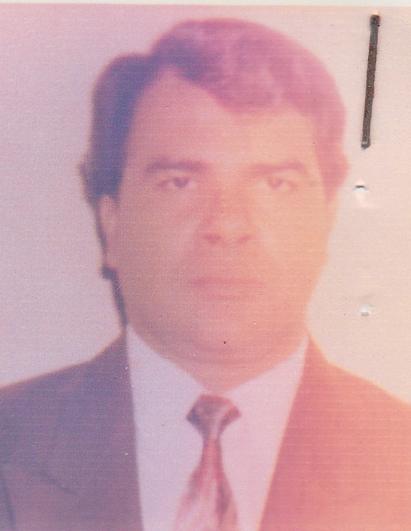 DR. S.T.M. ABU AZAMF/Name: Late. Syedur Rahman ChowdhuryM/Name: Late. Jahanara Begum ChowdhuryBM & DC Reg. No: 9587NID: 2696653243951Cell: 01713013064Address: Associate Professor, Nuclear Cardiology, NICVD, Sher-E- Bangla Nagar, Dhaka-1207Blood Group: O+2575Voter NoLM-1402552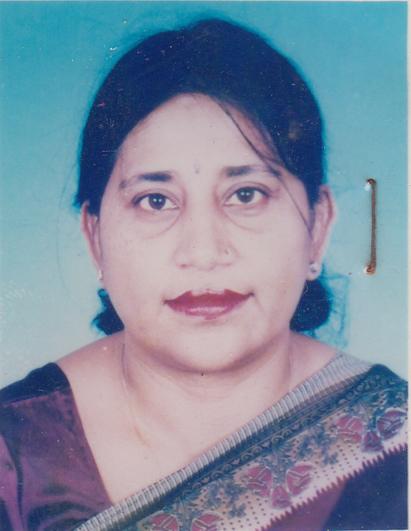 DR. LAILA YEASMINF/Name: Late. Dr. AKM Rezaur RahmanM/Name: Mrs. Mahbuba KhanamBM & DC Reg. No: 15578NID: 2691649098495Cell: 01711526389Address: 19- Dhanmondi Road No-4, DhakaBlood Group: B+2576Voter NoLM-1402553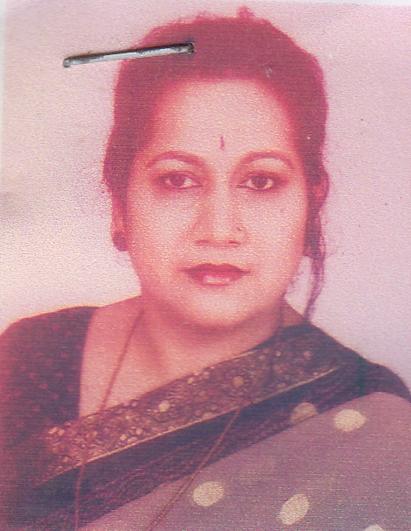 DR. NAZIMUN NESSAF/Name: Late. Dr. Mofiz Uddin KhanM/Name: Late. Mrs. Halima Akhter KhatoonBM & DC Reg. No: 12614NID: 2691649111072Cell: 01711524162Address: H-27, R-5, Apt No: 4A, Dhanmondi R/A, Dhaka-1205Blood Group: O+2577Voter NoLM-1402554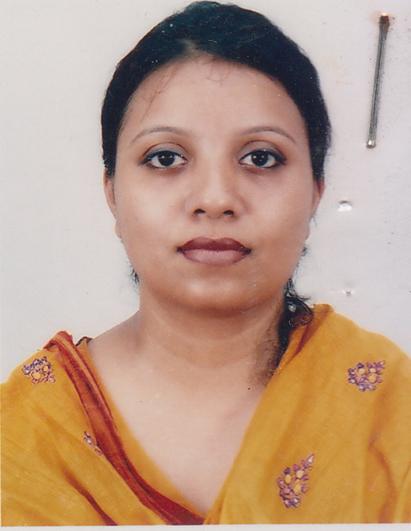 DR. NUSRAT RAHMANF/Name: Prof. Syed Mizanur RahmanM/Name: Late. Dr. Sharifun NaharBM & DC Reg. No: 31969NID: 2691649112649Cell: 01712228822Address: Flat-201, House-39, Road-6/A, Dhanmond, Dhaka.Blood Group: B+2578Voter NoLM-1402555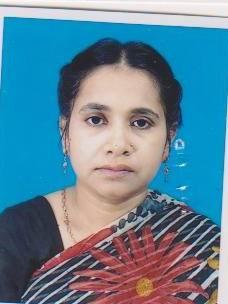 DR. HOSNE ARA SAMPAF/Name: Advocate Sheikh Hossain AliM/Name: Ayesha BegumBM & DC Reg. No: 27086NID: Cell: 01711334215Address: Nager Bazar, BagerhatBlood Group: O+2579Voter NoLM-1402556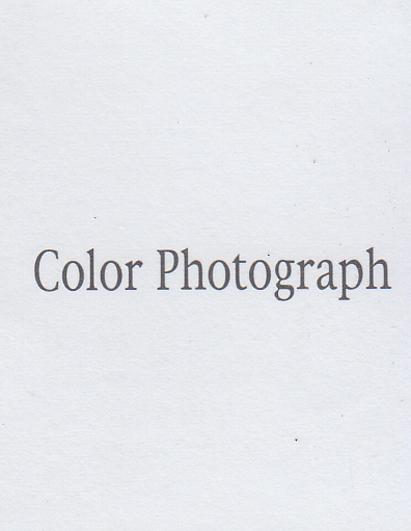 DR. MD. ABUL KALAM AZADF/Name: M/Name: BM & DC Reg. No: 20852NID: Cell: Address: Vill+Post: Hasimpur, PS:Jessor Sadar, Jessor, Dist: JessoreBlood Group: B+TRANSFERED to BMA Dhaka CityLM-14055432580Voter NoLM-1402557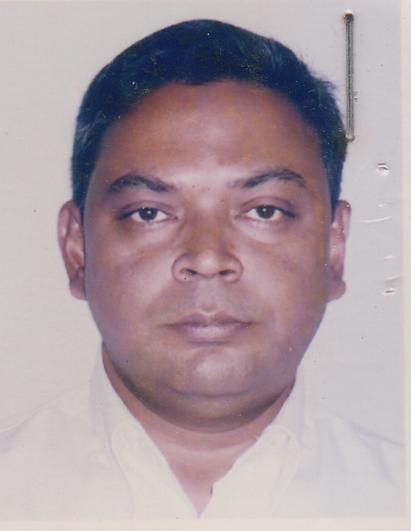 DR. KAZI ARIF UDDINF/Name: Kazi Moin UddinM/Name: Jahanara BegumBM & DC Reg. No: 22581NID: Cell: 01823773644Address: 69, Siddeswari Circular Road. Apt-C1, Dhaka-1217Blood Group: B+2581Voter NoLM-1402558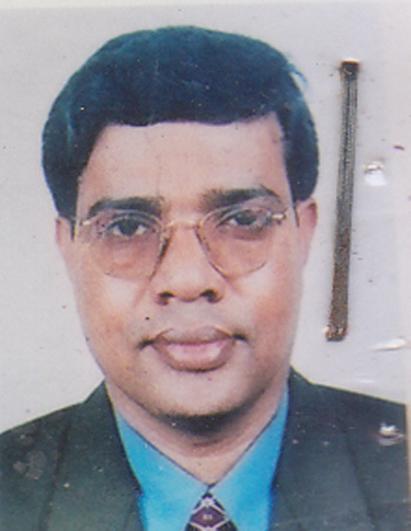 DR. ABDUL MATINF/Name: Abdul Gafur HowladerM/Name: SahidunnesaBM & DC Reg. No: 13675NID: Cell: 01199875272Address: B.68/F-4, Govt. AGB Colony, Motijheel, Dhaka-1000.Blood Group: AB_po2582Voter NoLM-1402559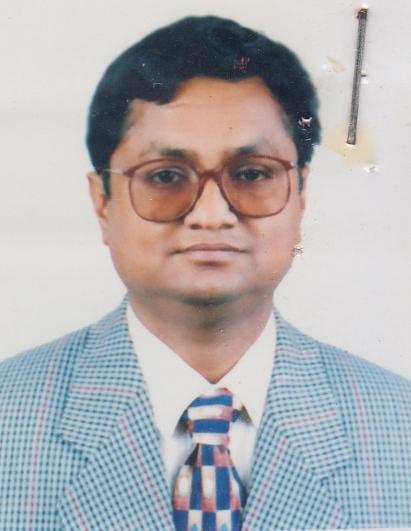 DR. TARIQ HASSANF/Name: Mr. Abdur Rashid BhuyanM/Name: Late. AfzalunessaBM & DC Reg. No: 14172NID: Cell: 01819240287Address: BLock-3, House-8, Road-9, Southern Bell, Dhanmondi R/A, DhakaBlood Group: O+2583Voter NoLM-1402560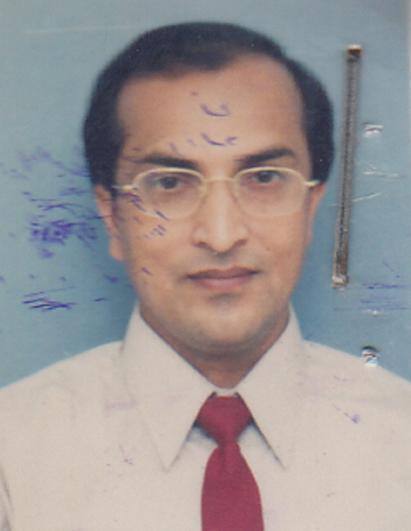 DR. ABUL BASHAR MD. ABDUL MATINF/Name: Md. Kafil UddinM/Name: Late. Mrs. Tohinoor BegumBM & DC Reg. No: 17339NID: 2619551170057Cell: 01819221920Address: 68/1, I Azimpur Estate Azimpur, PO: New Market, Dhaka-1205Blood Group: B+2584Voter NoLM-1402561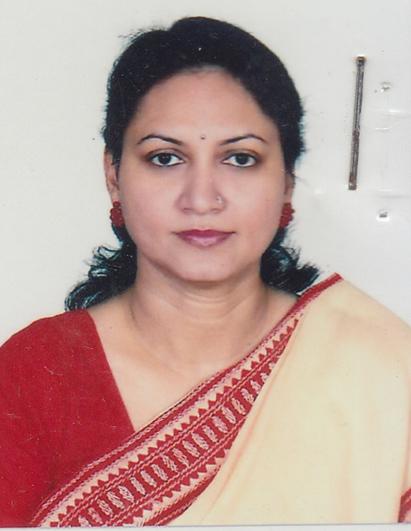 DR. AFROZA KHANOMF/Name: Md. Altaf Hossain KhanM/Name: Mrs. Jakiat FatimaBM & DC Reg. No: 20740NID: 4795124450937Cell: 01711358975Address: 130/1 Malibag 1st Lane, (2nd Floor), DhakaBlood Group: O-2585Voter NoLM-1402562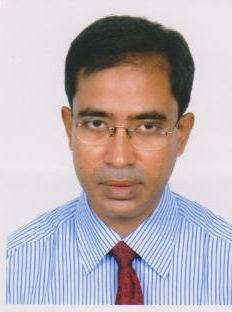 DR. A K M  MONWARUL  ISLAMF/Name: Habibur RahamanM/Name: BM & DC Reg. No: NID: Cell: 01712-564487Address: Adhnika Angan, House-39/9,Flat-4E,
Ring Road , Mohammadpur.DhakaBlood Group: 2586Voter NoLM-1402563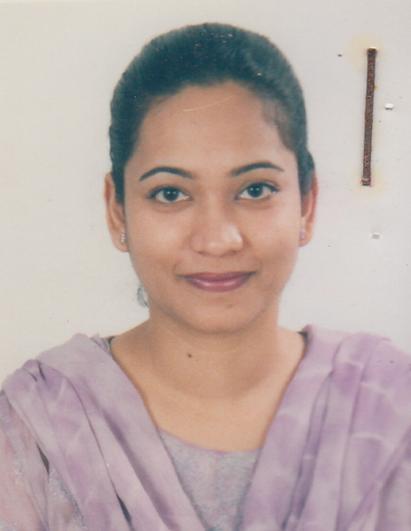 DR. NUZHAT CHOWDHURYF/Name: Late. Dr. Abdul Alim ChowduryM/Name: Mrs. Shymali Nasreen ChowdhuryBM & DC Reg. No: 28394NID: Cell: 01819248454Address: H-109, R-4, Block-B, Banani, Dhaka-1213Blood Group: 2587Voter NoLM-1402564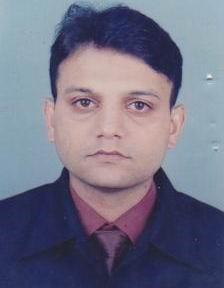 DR. C.M. KUDRAT-E-KHUDAF/Name: Md.tahirM/Name: BM & DC Reg. No: NID: Cell: Address: Asstt.Reg.Mcdicine,  Unit-07
Dhaka Medical College Hospital,
Dhaka.Blood Group: 2588Voter NoLM-1402565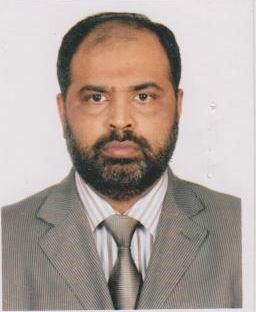 DR. MD. MOHSIN HOSSAINF/Name: Late. A. Khaleque MollaM/Name: Mrs. Hasina BegumBM & DC Reg. No: 23270NID: Cell: 01711606544Address: 181, East Kazi Para, Mirpur, Dhaka-1216Blood Group: B+2589Voter NoLM-1402566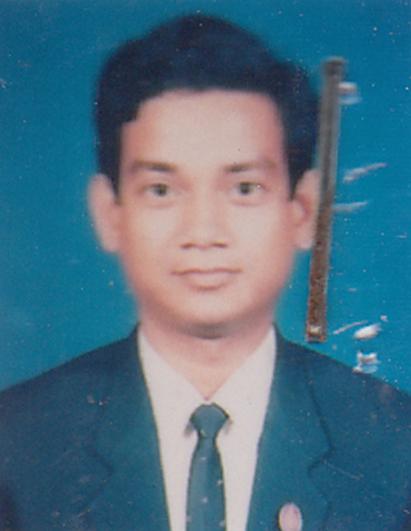 DR. A.K.M. RAFIQUL BARIF/Name: Late. Khandakar Nowjesh AliM/Name: late. Rahima KhatunBM & DC Reg. No: 17309NID: 2691651170243Cell: 01715108931Address: Flat: 6-D, Sheltech Samad Azad 83, Lake Circus Kalabagan, Dhaka-1205Blood Group: O+2590Voter NoLM-1402567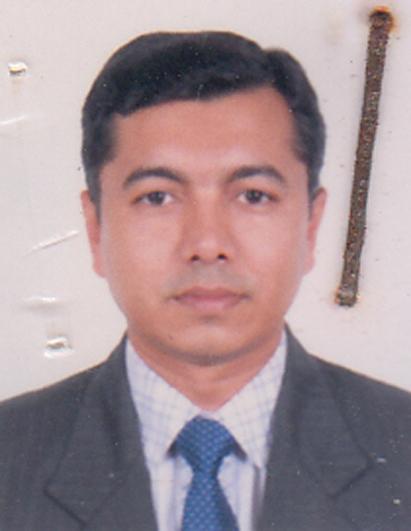 DR. MD. BURHAN UDDIN KHANF/Name: Md. Ashraf Uddin KhanM/Name: Mrs. Hamida KhanomBM & DC Reg. No: 23749NID: Cell: 01819249192Address: 25/A, Badda Nagar Lane, Hazaribag, Dhaka-1205Blood Group: O+2591Voter NoLM-1402568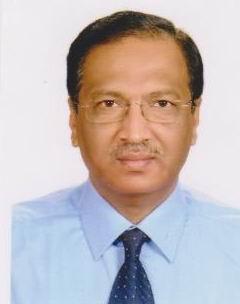 PROF. DR .MD. MOHAMMAD ALI SARKERF/Name: Late. Mabud B. SarkerM/Name: Anowara BegumBM & DC Reg. No: 5884NID: 2691649101965Cell: 01713010501Address: House-24, Lakevalley Apt. B-2, Road-15 (New), 28 (Old), Dhanmondi, Dhaka-1209Blood Group: O+2592Voter NoLM-1402569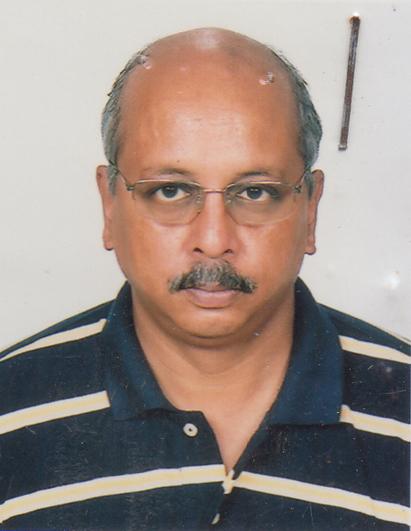 DR. ZIAUL HAQF/Name: Nurul HaqM/Name: Farida BanuBM & DC Reg. No: 1749NID: 2691649426518Cell: 01711544664Address: House No-22/1, Plot 5/C, Road No:4, Dhaka1205Blood Group: AB_po2593Voter NoLM-1402570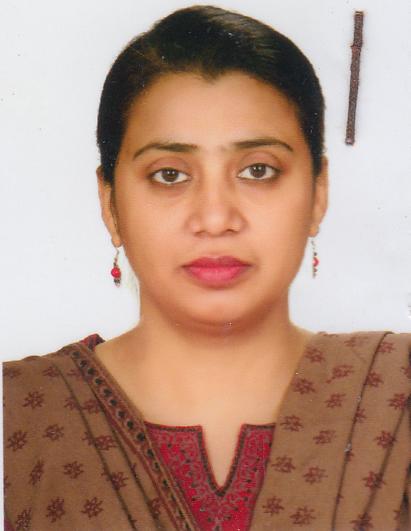 DR. NASRIN AKHTERF/Name: Late Dr. Nurul IslamM/Name: Mrs. Nurjahan BegumBM & DC Reg. No: 21831NID: 2696653257224Cell: 01819244495Address: CTA-9, Century Tower Complex, Boromagh Bazar, DhakaBlood Group: A+2594Voter NoLM-1402571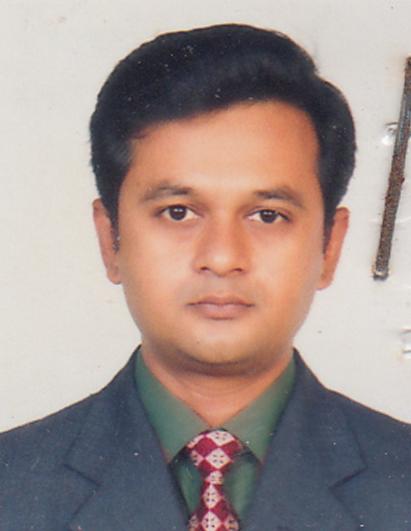 DR. MOHAMMED NAZRUL ISLAM BHUIYANF/Name: Saleh Ahmed BhuiyanM/Name: Anjuman Ara BegumBM & DC Reg. No: 28809NID: 2691650136725Cell: 01713443393Address: Nazma Mansion 2nd Floor, 13/A West Street, Green Road, Dhanmondi, DhakaBlood Group: B+2595Voter NoLM-1402572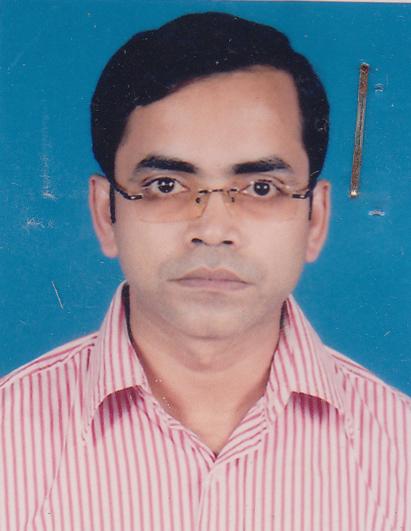 DR. MD. ARIF HOSSAINF/Name: Md. Anser Uddin SikderM/Name: Rabeya KhatunBM & DC Reg. No: 25895NID: Cell: 01711546690Address: 204, South Jatrabari, Medibangla Hospital, Dhaka1-204Blood Group: B+2596Voter NoLM-1402573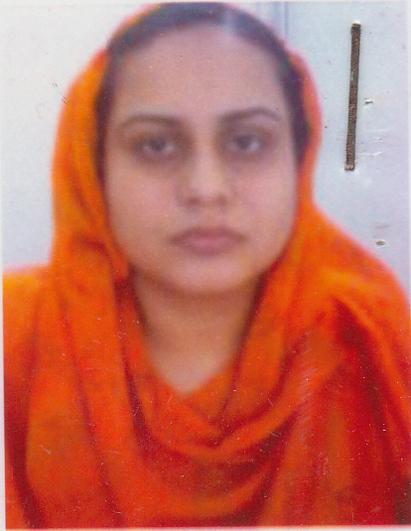 DR. JANNATUL FERDOUSF/Name: Dr. Md. Zoynal AbedinM/Name: Mrs. Shamsun Nahar AbedinBM & DC Reg. No: 33990NID: Cell: Address: 204, South JatrabariBlood Group: A+2597Voter NoLM-1402574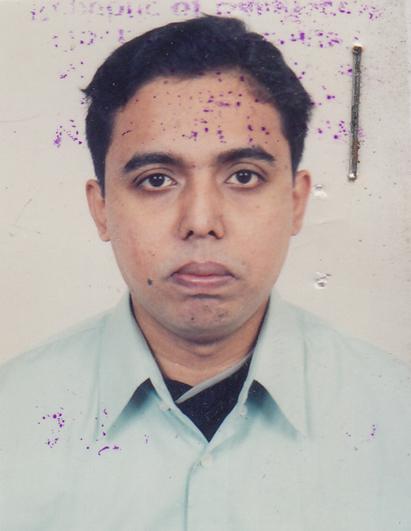 DR. MD. TOWHID ANWARF/Name: Prof. Dr. Md. Anwarul IslamM/Name: Khodeja Shahana AkhterBM & DC Reg. No: 32669NID: Cell: 01710924105Address: Akumunnesa Eye Clinic, 11/A, Ave-2, Plot-1, Mirpur, Dhaka-1216Blood Group: B+2598Voter NoLM-1402575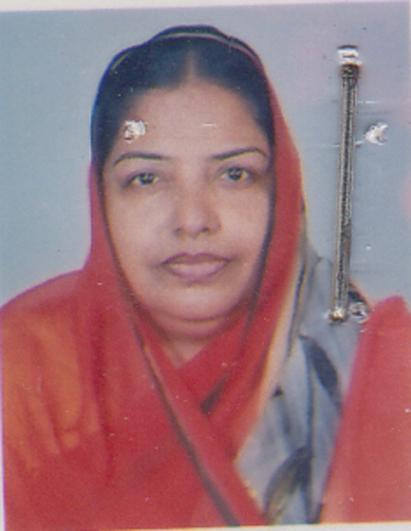 DR. SELINA BEGUMF/Name: Late. Hazi Md. Saidur RahamnM/Name: Mrs. Saleha BegumBM & DC Reg. No: 23510NID: 2691650132058Cell: 01819218838Address: 25, Al-Amin Road, Green Road DhakaBlood Group: B+2599Voter NoLM-1402576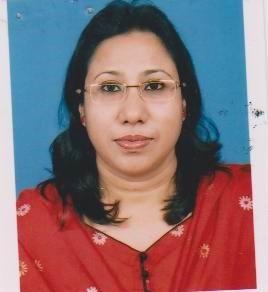 DR. ROWSHAN HOSNE JAHANF/Name: Late Abdul MannafM/Name: BM & DC Reg. No: NID: Cell: Address: MCHTI.,Azimpur,Dhaka.Blood Group: 2600Voter NoLM-1402577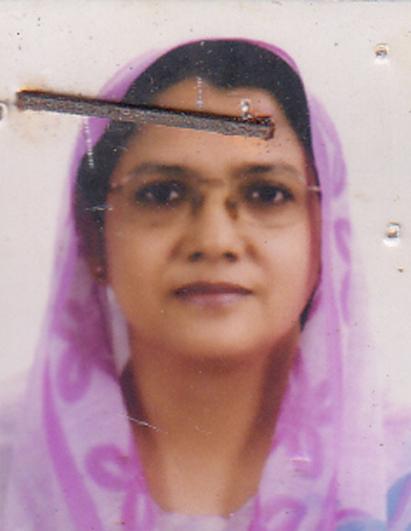 DR. NAZRINA BEGUMF/Name: Late. Md. Nasiruddin ChowdhuryM/Name: Late. Mrs. Nobuoton NasirBM & DC Reg. No: 14940NID: 2696653274387Cell: 01726663793Address: 113, Siddeshwari (2nd Floor), DhakaBlood Group: A+2601Voter NoLM-1402578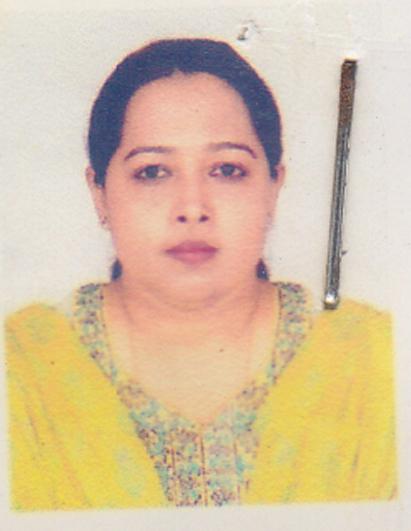 DR. MAHBUBA NARGISF/Name: SK. Muzibor RahmanM/Name: Zannatul FerdousBM & DC Reg. No: 20664NID: Cell: Address: 35/3, Malibag Chowdhury Para, Dhaka-1219Blood Group: A+2602Voter NoLM-1402579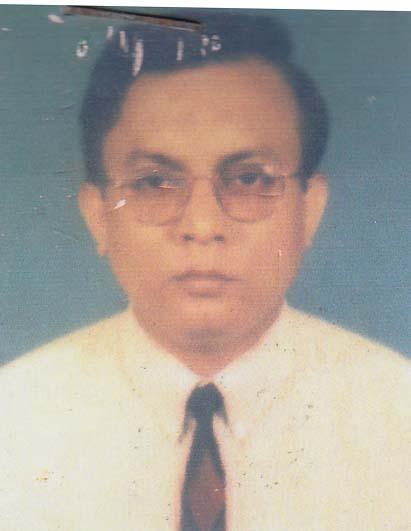 DR. MD. KAMRUL HASANF/Name: Late. A. Y. M. Golam MostafaM/Name: Late. Peara BegumBM & DC Reg. No: 25262NID: Cell: 01732070231Address: House-17, (Ground Floor) Ganobhaban Doctor’s Qtr, Sher-E-Banglanagar, Dhaka-1207.Blood Group: AB_po2603Voter NoLM-1402580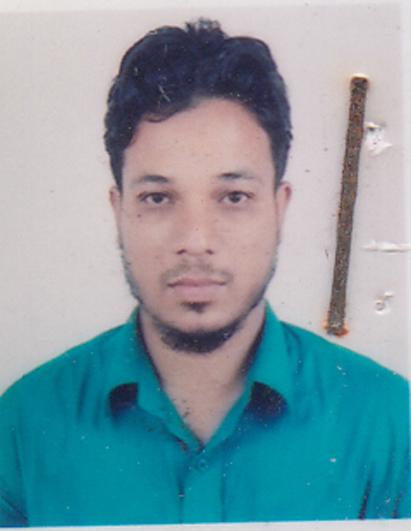 DR. ABUL HASNAT MD. AFZALUL HAQUEF/Name: Dr. Md. Mozaharul HaqueM/Name: Mrs. Afroza HaqueBM & DC Reg. No: 37023NID: 2695041750399Cell: 01678100303Address: House # 2G/1, (1st Floor), Road -1, Shyamoly, DhakaBlood Group: B+2604Voter NoLM-1402581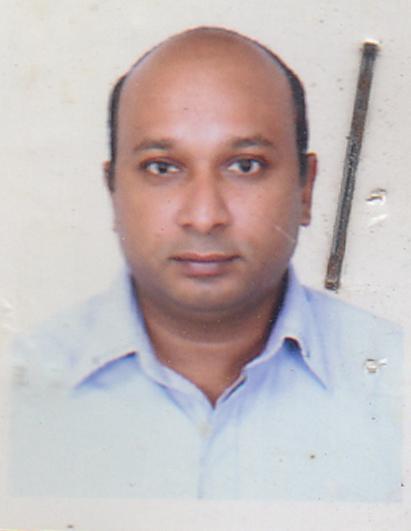 DR. NAFIS IMAMUL RANAF/Name: Late. Abdur RahmanM/Name: Nargis RahmanBM & DC Reg. No: 33660NID: 2691649101579Cell: 01711376632Address: Flat No: D-4, House-5, Road-3, Dhanmondi, DhakaBlood Group: A-2605Voter NoLM-1402582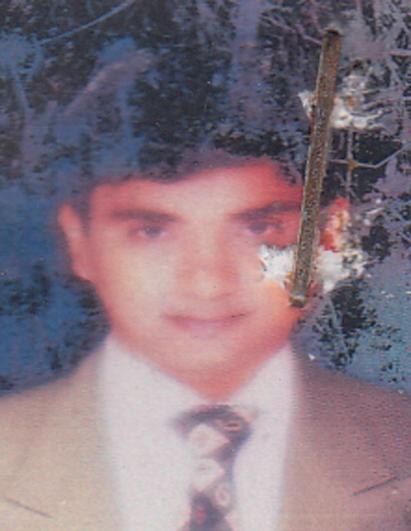 DR. MAHMUDUNNABI MOHAMMAD MOMTAZUL HAQUEF/Name: Md. IshaqueM/Name: Momtaz BegumBM & DC Reg. No: 33659NID: 1012719690602Cell: 01711328248Address: 16/C Lake Circus, Kolabagan, Dhaka-1205Blood Group: A+2606Voter NoLM-1402583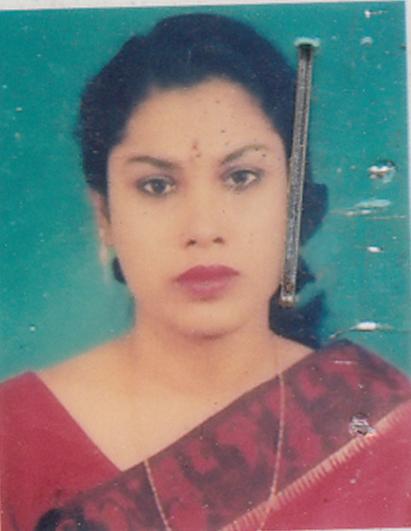 DR. HAFIZA SULTANAF/Name: Late. Md. Azizul HuqM/Name: Mrs. Rizia HuqBM & DC Reg. No: 24305NID: 2693622274744Cell: 01716939405Address: Style Nahar Appartment, Flat: C-2, House No: 10, Road-135, Gulshan-1, DhakaBlood Group: AB_po2607Voter NoLM-1402584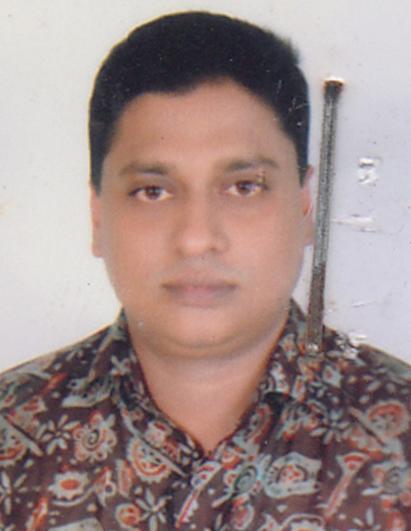 DR. MD. BELAL HOSSAIN SARKERF/Name: Siraj Uddin AhmedM/Name: Mrs. Suraya BegumBM & DC Reg. No: 44559NID: 2697556370364Cell: 01711935560Address: House No: E-90/1, Baruda, Joydebpur, GazipurBlood Group: B+2608Voter NoLM-1402585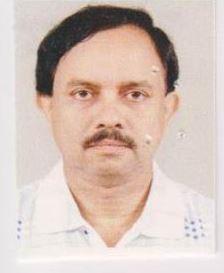 DR. NARAYAN KRISHNA BHOWMIKF/Name: Debendra Nath BhoknikM/Name: Bimola BhowmikBM & DC Reg. No: 13984NID: 2691650133833Cell: 01552417140Address: BIRDEM, Shahbagh, Dhaka-1000Blood Group: O+2609Voter NoLM-1402586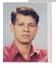 DR. RAKIBUL ISLAM LITUF/Name: Late.Ansar Ali MalithaM/Name: BM & DC Reg. No: NID: Cell: Address: House No:77, Flat No:F3
Grand Centar Apt: Cental Road. Dhaka1205.Blood Group: 2610Voter NoLM-1402587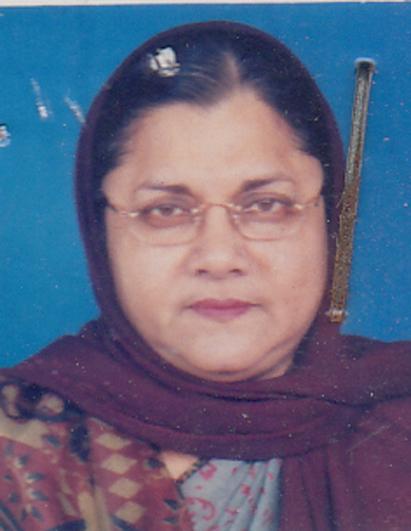 DR. SHOKENA KHANOMF/Name: Late. Md. Aziz AliM/Name: Late. Sntia KhatunBM & DC Reg. No: 15306NID: Cell: 0172250020Address: Bonolota, Flat No: D-2, House-73, Road No: 12/A, Dhanmondi, DhakaBlood Group: O+2611Voter NoLM-1402588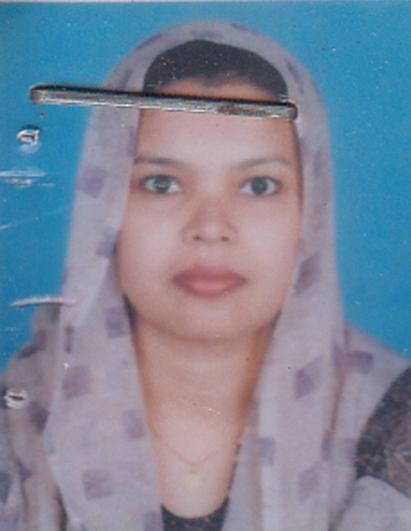 DR. ZANNATUL FERDOUSF/Name: Md. Jasim UddinM/Name: Late. Rezia AkhterBM & DC Reg. No: 39387NID: 2696653268676Cell: 01712025611Address: 5/A, Baily Vista. 6-Siddeswary Lane, Siddeswary, Dhaka-1217Blood Group: AB_po2612Voter NoLM-1402589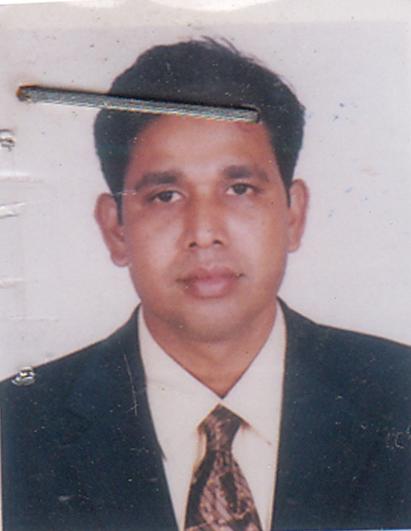 DR. ZAHID AHMEDF/Name: Dr. Md. Hazrat AliM/Name: Late. Jannat BegumBM & DC Reg. No: 28116NID: 8714713288236Cell: 01715129124Address: 5/A, Baily Vista, 6 Siddeswary Lane, Siddeswary, Dhaka-1217Blood Group: B+2613Voter NoLM-1402590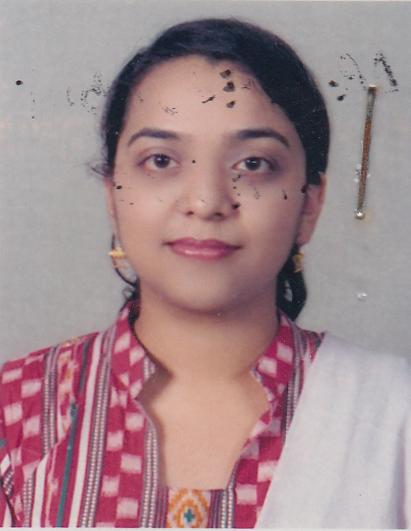 DR. MEHJABIN HAQUEF/Name: Prof Dr. A. F.M. Ruhal HaqueM/Name: Mrs. Ela HaqueBM & DC Reg. No: 37372NID: 2695045922178Cell: 01915474104Address: Antarip, 3/5, Block-E, Lalmatia, Flat-7, Dhaka-1207Blood Group: B+2614Voter NoLM-1402591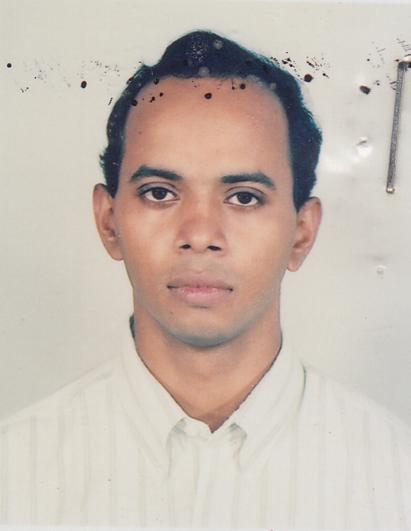 DR. KAMRUZZMANF/Name: Mr. Abdus SalamM/Name: Mrs. Munnujan BegumBM & DC Reg. No: 31222NID: 2695045922181Cell: 01711161073Address: Antarip, 3/5, Block-E, Lalmatia, Flat-7, Dhaka-1207Blood Group: B-2615Voter NoLM-1402592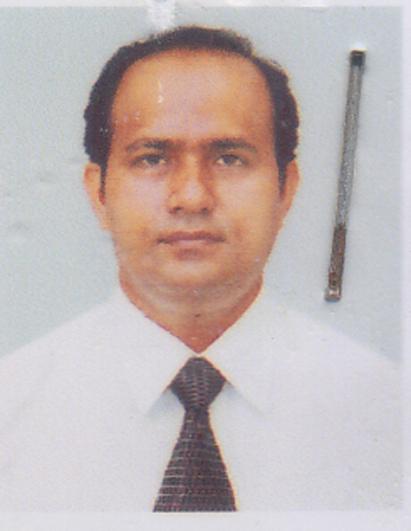 DR. ASHOK KUMAR DEYF/Name: Mati Lal DeyM/Name: Tagar Moni DeyBM & DC Reg. No: 26252NID: 2696352216984Cell: 01911777257Address: Meher Tower, Flat-8/B, 164 Hatirpool, Dhaka-1205Blood Group: O+2616Voter NoLM-1402593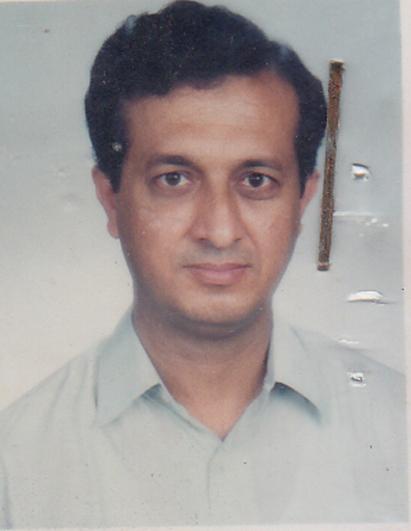 DR. MD. MOSLEH UDDINF/Name: Late. Momtaz UddinM/Name: Mrs. Achia BegumBM & DC Reg. No: 14103NID: 2699039523326Cell: 01711862515Address: Asstt. Prof. ENT Dept., Block-C, 6th Floor, B S M M University, Shahbag, Dhaka-1000Blood Group: O+2617Voter NoLM-1402594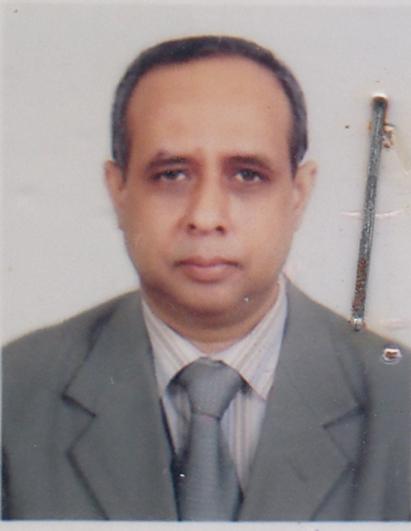 DR. MD. ABUL HASNAT JOARDERF/Name: Late. Nazir Hossain JoarderM/Name: Late. Sirajum MoniraBM & DC Reg. No: 12146NID: 2692620489896Cell: 01711542073Address: Harmony Homes (Apt-B-1) House-4, Block-E, Road-6, Niketon Housing, Gulshan-1, DhakaBlood Group: B+2618Voter NoLM-1402595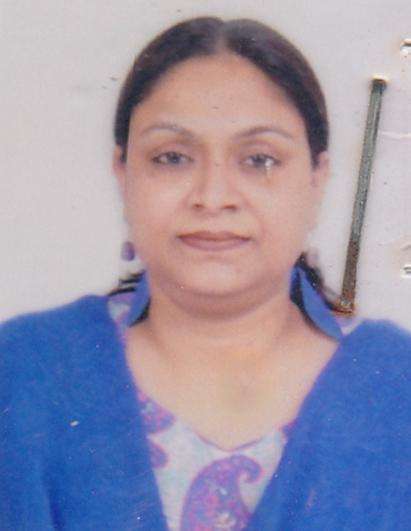 DR. NAZMA KAMALF/Name: A.k Kamal UddinM/Name: Hasina BegumBM & DC Reg. No: 20728NID: 2692620489895Cell: 01711625409Address: Harmony Homes (Apt-B-1) House-4, Block-E, Road-6, Niketon Housing, Gulshan-1, DhakaBlood Group: O+2619Voter NoLM-1402596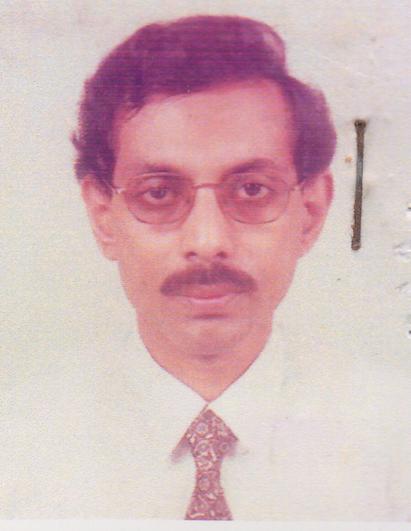 DR ABDUL ALLAM CHOUDHURYF/Name: Late. Abdul Latif ChoudhuryM/Name: Late. Amatul Islam ChoudhuryBM & DC Reg. No: 18946NID: 2699040693032Cell: 01711846534Address: Flat No.-2D, Akbar’s Nakshi Palace 2/Ka/14, Nabab Habibullah Road, Shahbagh, DhakaBlood Group: B+2620Voter NoLM-1402597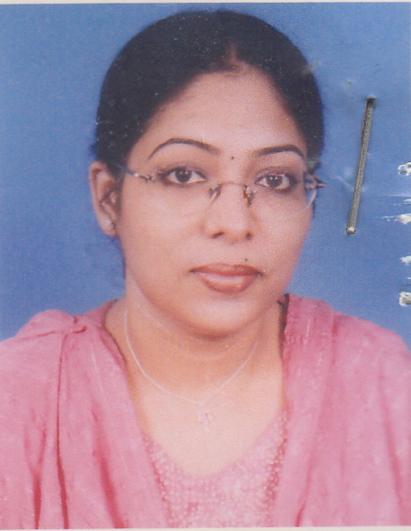 DR. TUHIN SULTANAF/Name: Late. Sirajul IslamM/Name: Mrs.BM & DC Reg. No: 23363NID: 269040693031Cell: 01711300400Address: Flat No.-2D, Akbar’s Nakshi Palace 2/Ka/14, Nabab Habibullah Road, Shahbagh, DhakaBlood Group: O+2621Voter NoLM-1402598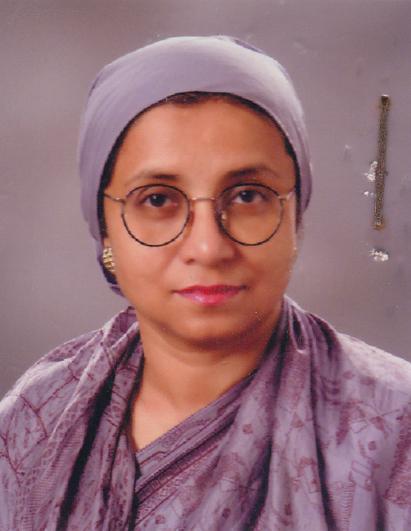 PROF. DR. FERDOUSI ISLAMF/Name: Late. Md. Shafiqul IslamM/Name: Rahima KhatunBM & DC Reg. No: 13880NID: 2691649425047Cell: 01711695557Address: Apart: 01-02, House-15, Road-218,15(new), Dhanmondi, DhakaBlood Group: O+2622Voter NoLM-1402599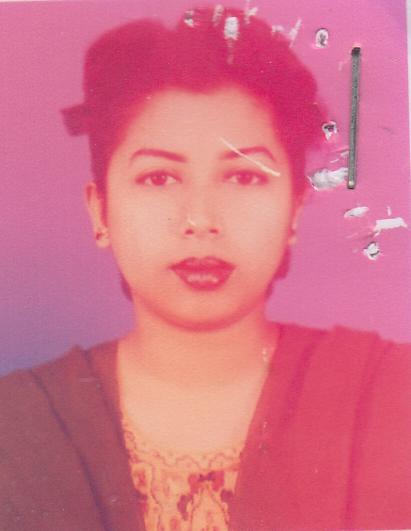 DR. SHAHIN AFROSEF/Name: Md. SamsuddinM/Name: Mrs. NazmaBM & DC Reg. No: 23956NID: 2612980874276Cell: 01711629758Address: Flat -4/C, House-05, Road-28, Dhanmondi R/ABlood Group: B+2623Voter NoLM-1402600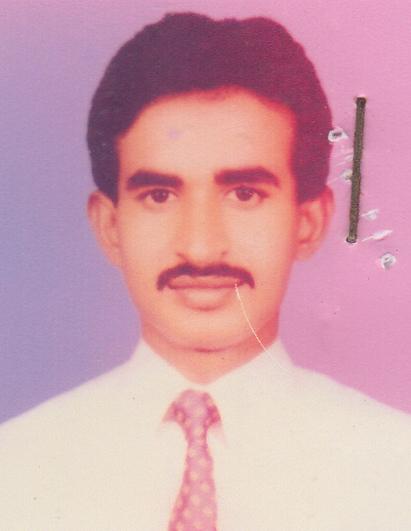 DR. FARIDUL HASANF/Name: Md. Zoynul AbedinM/Name: Mrs. Hamida BegumBM & DC Reg. No: 23443NID: 2612980874282Cell: 01712838844Address: Flat -4/C, House-05, Road-28, Dhanmondi R/A, DhakaBlood Group: O+2624Voter NoLM-1402601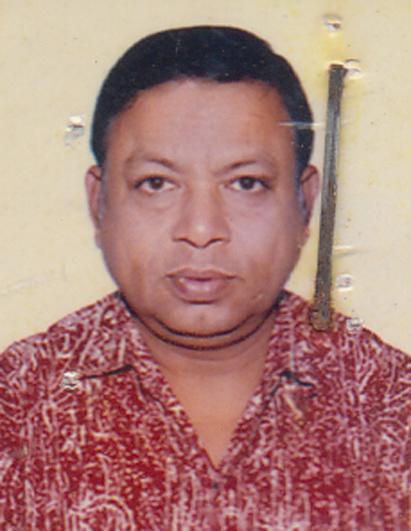 DR. SADEQUE HASANF/Name: Late. Abdul HakimM/Name: Late. Fatema BegumBM & DC Reg. No: 8072NID: 2693622297410Cell: 01819429003Address: C/25, Road-5, Banasree Project Rampura, DhakaBlood Group: O+2625Voter NoLM-1402602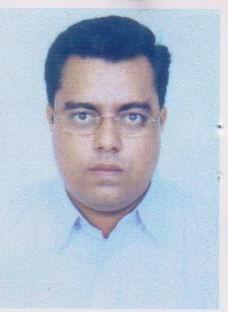 DR. NAZMUL HOSSAINF/Name: Amir HossainM/Name: Mrs. Rowshon Ara HossainBM & DC Reg. No: 31060NID: 2693623606963Cell: 01716895559Address: Flat - 4/A, Sk Valley, 390/B, Khilgaon, Dhaka-1219Blood Group: A+2626Voter NoLM-1402603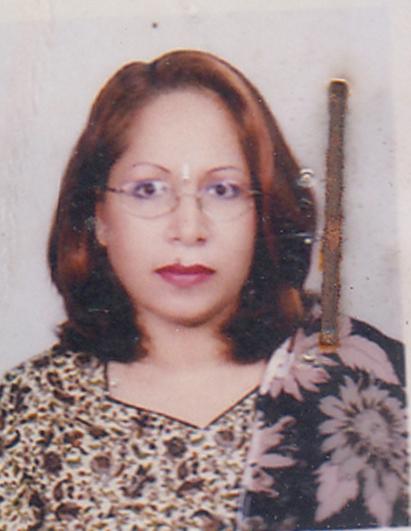 DR. MURSHID JAHAN BINTE ALIF/Name: Md. Shahjahan AliM/Name: Mrs. Rajida AliBM & DC Reg. No: 31960NID: 2697408617134Cell: 01552335430Address: Plot No-3, Block-G, Manin Road-1, Section-1, Mirpur,Dhaka.Blood Group: O+2627Voter NoLM-1402604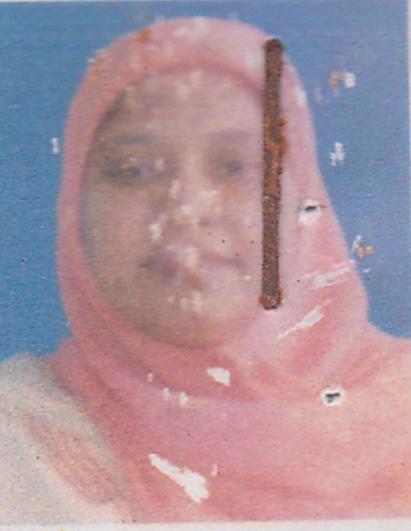 DR. SHIRIN AKTER BEGUMF/Name: Late. M A JabberM/Name: Late. Dilara BegumBM & DC Reg. No: 17937NID: 2696352211001Cell: 01711151538Address: 155, Elephant Road, Hatirpool, Dhaka-1205Blood Group: AB_po2628Voter NoLM-1402605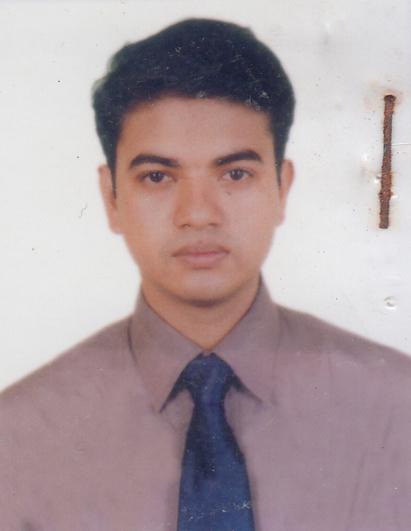 DR. SHEKHAR KUMAR MONDALF/Name: Mrinal Kanti MondolM/Name: Sabita Rani MondalBM & DC Reg. No: 41028NID: 2690243860237Cell: 01711730677Address: 16/12, Baily Square Officer’s Quarter Baily Road, DhakaBlood Group: B+2629Voter NoLM-1402606No ImageDR. MD. SHAHIDUR RAHMANF/Name: Late Abdul Motaleb TalukdarM/Name: BM & DC Reg. No: NID: Cell: Address: Apt-504, Eastern Fortune,  
12/A, Eskaton Garden Road
Dhaka-1000Blood Group: 2630Voter NoLM-1402607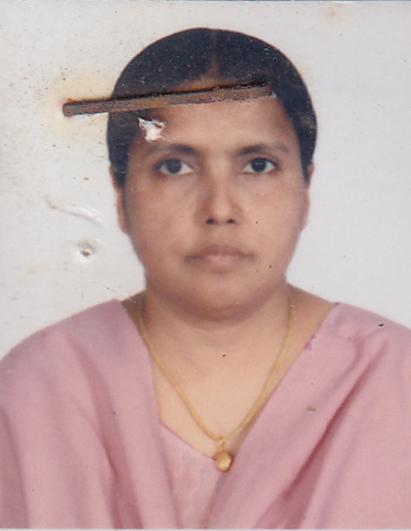 DR. RAZIA KHATUNF/Name: Late. Md. Ismail MiaM/Name: Late. Mrs. Anwara BegumBM & DC Reg. No: 14548NID: Cell: 01711850443Address: Cha-108/1, Al Aine Villa, Flat No 4/C, Hakim Munshi Road, Uttra Badda, Dhaka-1212Blood Group: 2631Voter NoLM-1402608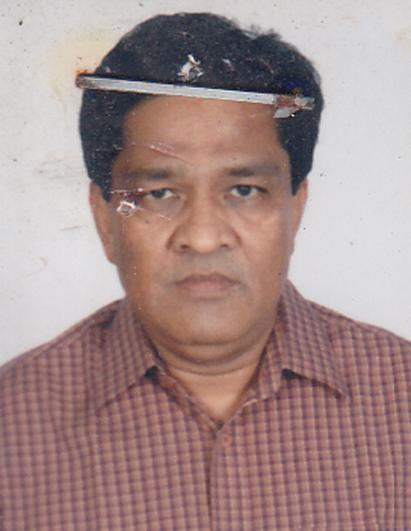 DR. MUKSUD AHMEDF/Name: Late Nurul HaqueM/Name: Late. Asia KhatoonBM & DC Reg. No: 11740NID: 2690421371306Cell: 01731398992Address: Cha-108/1, Al Aine Villa, Flat 4/C, Hakim Munshi Road, Uttar Badda, Dhaka-1212Blood Group: O+2632Voter NoLM-1402609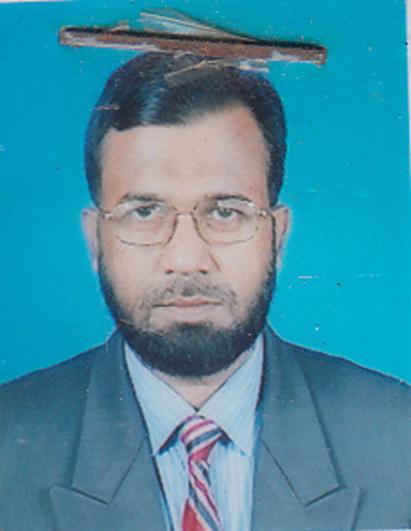 DR. MOHAMMAD SHAHEDUR RAHMAN KHANF/Name: Mr. Nuruzzaaman KhanM/Name: Bilkis BegumBM & DC Reg. No: 15442NID: 1527808216356Cell: 01817706180Address: House-502, Building-G-7, Ashkona City Complex, Dakkhin Khan, Uttara, DhakaBlood Group: B-2633Voter NoLM-1402610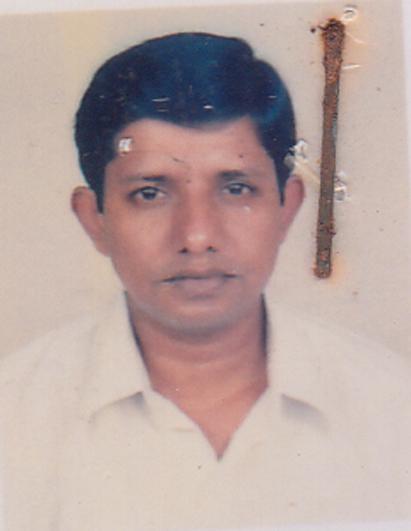 DR. MD. ABDULLAH ALAMGIRF/Name: Late Md. Ramjan AliM/Name: Late. Mrs. RashidaBM & DC Reg. No: 21057NID: Cell: 01819241029Address: 5/12, Lalmatia, Block-F DhakaBlood Group: A+2634Voter NoLM-1402611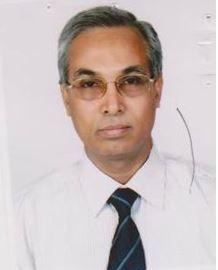 DR. A H M MUSTAFIZUR RAHMANF/Name: Md. Mofazzalur RahmanM/Name: Maleka KhatunBM & DC Reg. No: 06078NID: 2691-6491Cell: 01711664287Address: Flat: 2B, House: 46/A, Road: 4/A, Dhanmondi R/A, Dhaka-1209Blood Group: B+2635Voter NoLM-1402612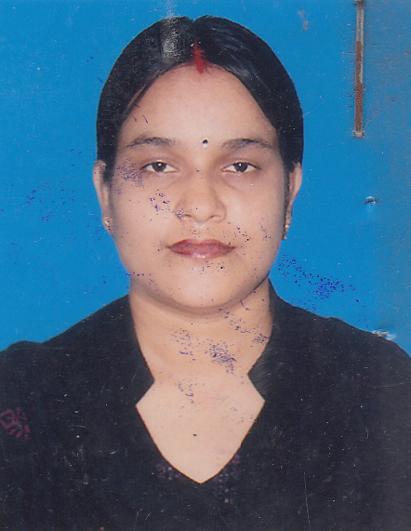 DR. RADHA RANI DASF/Name: Phoni Bhushan BhowmickM/Name: Provaboti BhowmickBM & DC Reg. No: 310221NID: 3313469775890Cell: 01712617007Address: Room-518, Block-B BSWMMU., Shahbag Dhaka-1000.Blood Group: B+2636Voter NoLM-1402613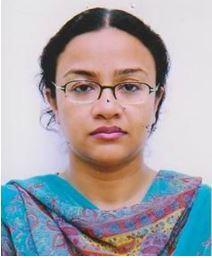 DR. MASOOMA JALILF/Name: Md. Abdul JalilM/Name: Mrs. Fazilatun NesaBM & DC Reg. No: 216611NID: Cell: 01552406304Address: 5/12, Lalmatia, Block- F, Dhaka-1207Blood Group: B+2637Voter NoLM-1402614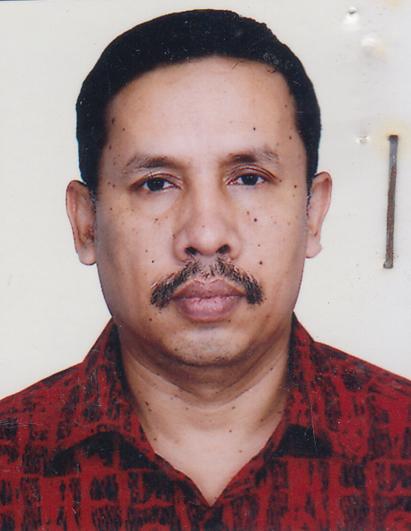 DR. A.K.M NAZRUL ISLAMF/Name: Md. Sahmsul HaqueM/Name: Mrs. Amena KhatoonBM & DC Reg. No: 7909NID: 2691649120495Cell: 01819214058Address: Asso. Prof. of Surgery, Bangladesh Medical College, Flat A-2, House: 78, Road: 9/A, Dhanmondi R/A, DhakaBlood Group: B+2638Voter NoLM-1402615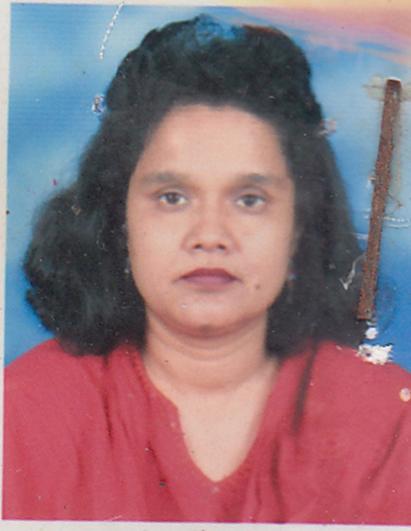 DR. MAHBUBA AHMEDF/Name: Late. Momtaz Uddin AhmedM/Name: Majeda MomtazBM & DC Reg. No: 22388NID: 2695045899753Cell: 01727209456Address: House No. 74, Flat No. B1, Road No: 12/A, Dhanmondi R/A, Dhaka.Blood Group: A+2639Voter NoLM-1402616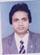 DR. MD. FARUQ ALAMF/Name: Abdul AzizM/Name: BM & DC Reg. No: NID: Cell: Address: Associate Prof. 
National Istitute of Mental Health, 
Sher E Bangla Nagar,Dhaka.Blood Group: 2640Voter NoLM-1402617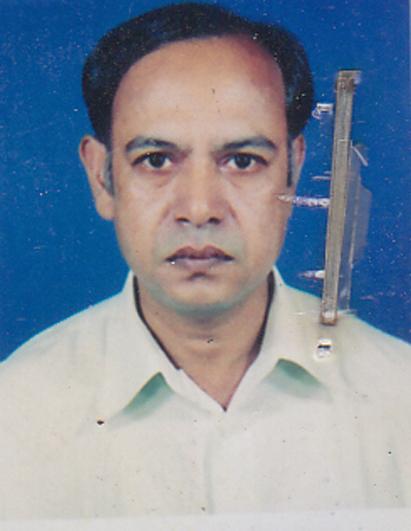 DR. MD. KHASRU PERVEZ CHOWDHURYF/Name: Md. Mahbubul Alam ChowdhuryM/Name: Hosne Ara BegumBM & DC Reg. No: 16716NID: 2690243819617Cell: 01715096656Address: B-3/E-8, Agargaon, New Colony Sher E Bangla Nagar, Dhaka-1207Blood Group: A+2641Voter NoLM-1402618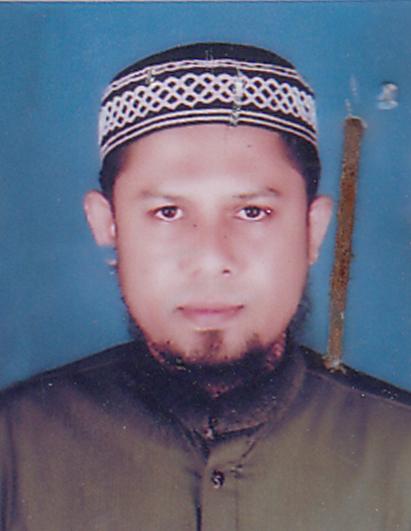 DR. A K M MURSHEDF/Name: Ashraf Uddin AhmedM/Name: Masuda BegumBM & DC Reg. No: 22769NID: 2698880362360Cell: 01715103904Address: 30, Justice Lal Mohon Das Lane, Kulutola , Sutrapur, Dhaka-1100.Blood Group: B+2642Voter NoLM-1402619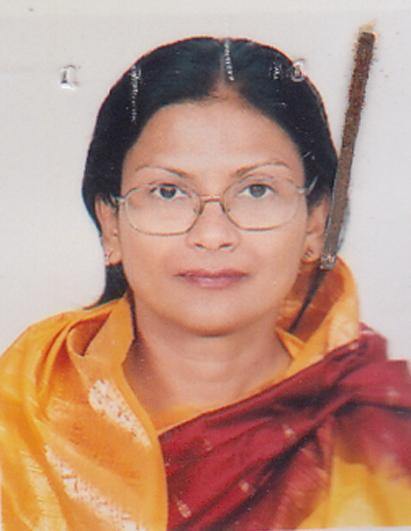 DR. FERDOUSE ARAF/Name: Mr. Mohammad Abdul JabbarM/Name: Mrs. Fatema KhatunBM & DC Reg. No: 12683NID: 2699040693039Cell: 01714098476Address: Apt No. 2/501, Eastern Garden 70/1, Indira Road, Tejgaon, DhakaBlood Group: B+2643Voter NoLM-1402620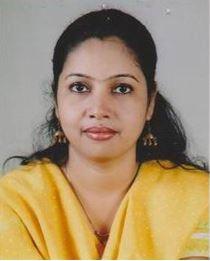 DR. JANNATUL FERDOUSIF/Name: Md. Shajahan MiahM/Name: Mrs. Sahanara BegumBM & DC Reg. No: 40066NID: 2698881434842Cell: 01819159611Address: 16/A Dina Nath Sen Road, Gandaria , DhakaBlood Group: A+2644Voter NoLM-1402621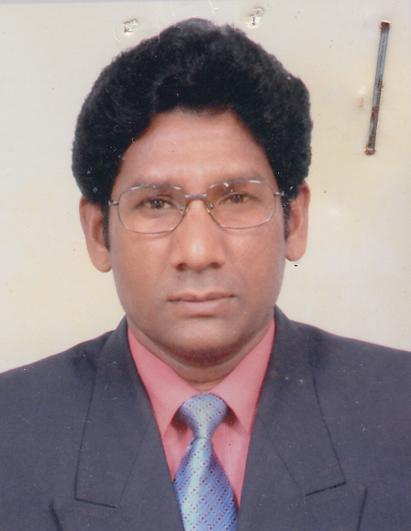 DR. MD. MAHAMUDUR RAHMANF/Name: Late. Nabibar RahmanM/Name: Late. Zobeda KhatunBM & DC Reg. No: 21693NID: 3912963585786Cell: 01713007609Address: K-41, South Badda, Gulshan, Dhaka-1212Blood Group: O+2645Voter NoLM-1402622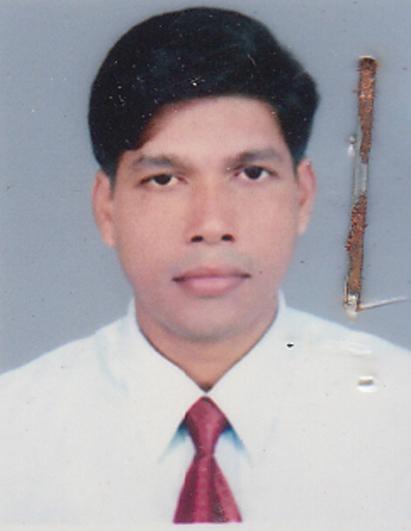 DR. FAROQUE AHMEDF/Name: R. A BhuiyaM/Name: Lutfunnahar BegumBM & DC Reg. No: 24904NID: 2691648087077Cell: 01716516278Address: 29/1, Moneshwar, Zigatola Dhaka.Blood Group: B+2646Voter NoLM-1402623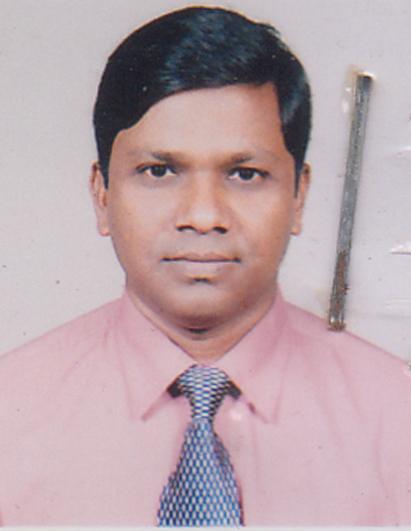 DR. MD .KAMRUL HASSANF/Name: M/Name: BM & DC Reg. No: 22872NID: 2924704131331Cell: 01711-440443Address: Room-3, Old PG Hostel, DMCHBlood Group: O+TRANSFERED to BMA Dhaka CityLM-14055432647Voter NoLM-1402624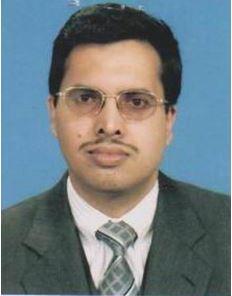 DR. MUHAMMAD ASHIQUR RAHMANF/Name: A.k.m Hafizur RahmanM/Name: U.s Sakina BegumBM & DC Reg. No: 23179NID: Cell: 01552365613Address: Subashtu Konica, House 28, Flat No. 3B, Road No. 2, Dhanmondi, R/A, Dhaka-1205.Blood Group: O+2648Voter NoLM-1402625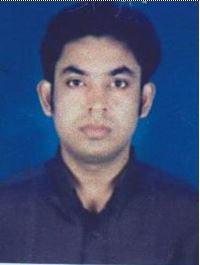 DR. ABUL HASAN MOHAMMAD KABIRF/Name: A.m. Sadat HussainM/Name: Saleha HusainBM & DC Reg. No: 27346NID: 2691649425029Cell: 01713012070Address: House # 1/B, Flat # A/4, Road # 28 (Old), Dhanmondi R/A, DhakaBlood Group: O+2649Voter NoLM-1402626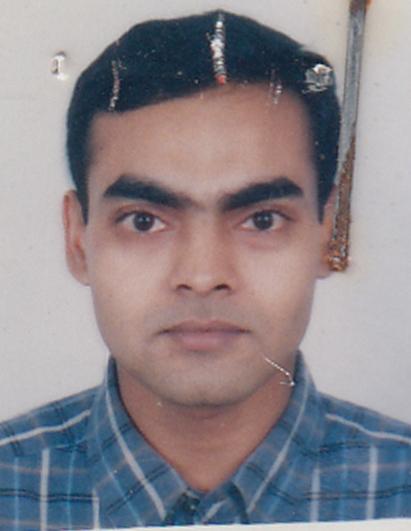 DR. MOHAMMAD HOSSAIN PATHANF/Name: Late. Moazzem Hossain PathanM/Name: Mrs. Anwar JabinBM & DC Reg. No: 35157NID: 2694264721882Cell: 01714105005Address: 55, Khaje Dewan, 1st Lane. Lalbagh. Dhaka.Blood Group: AB_po2650Voter NoLM-1402627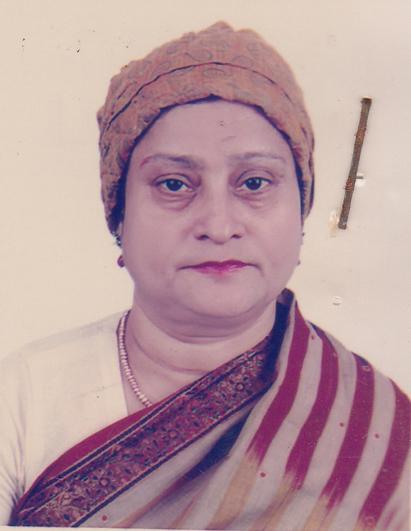 DR. SARAH BANUF/Name: Khondoker Shahjahan MuhammedM/Name: Selina BanuBM & DC Reg. No: 7777NID: 2696653248937Cell: 01817104178Address: 104/A, Agrani Apt A/3, Boro Moghbazar, Dhaka1217Blood Group: O+2651Voter NoLM-1402628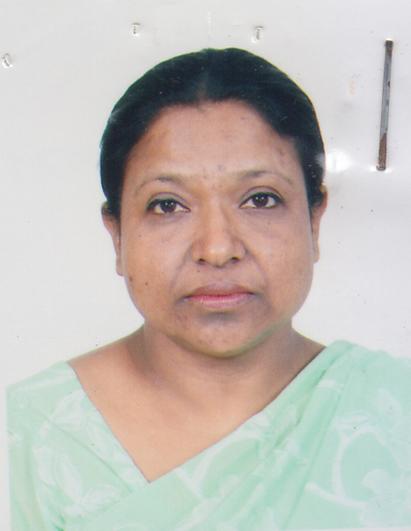 DR. KHORSED ARAF/Name: Late Amanullah HajraM/Name: Suraiya HajraBM & DC Reg. No: 11838NID: Cell: 01715101639Address: House No: 8, Road- 35, Gulshan-2, Dhaka-1212Blood Group: O+2652Voter NoLM-1402629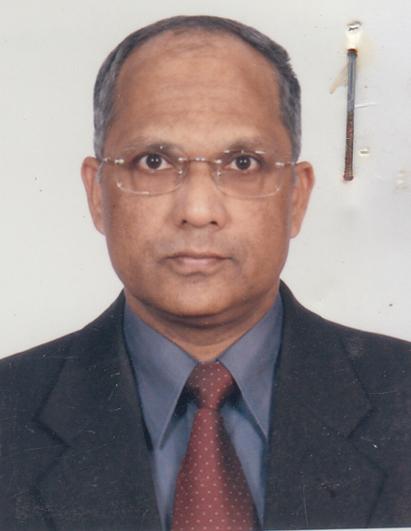 DR. MAHAMUDUR RAHMANF/Name: Late. Khalilur RahmanM/Name: Late. Sara KhatunBM & DC Reg. No: 12308NID: 2699501940730Cell: 01711595139Address: House: 9, Road No-02, Section -4, Uttara , Dhaka-1230Blood Group: AB_po2653Voter NoLM-1402630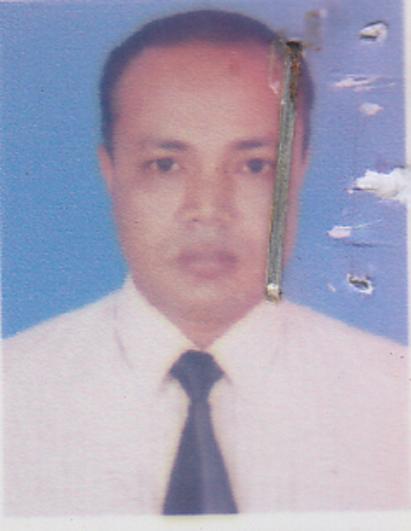 DR. RAHAT BIN HABIBF/Name: Md. Habibur RahmanM/Name: Dr. Nasima HabibBM & DC Reg. No: 27430NID: 6725813290130Cell: 01912368180Address: House No: 23, Road No: 2, Block-B, Nurbag, Modaninagor, Po: Sanarpar, Dhaka-1361Blood Group: O+2654Voter NoLM-1402631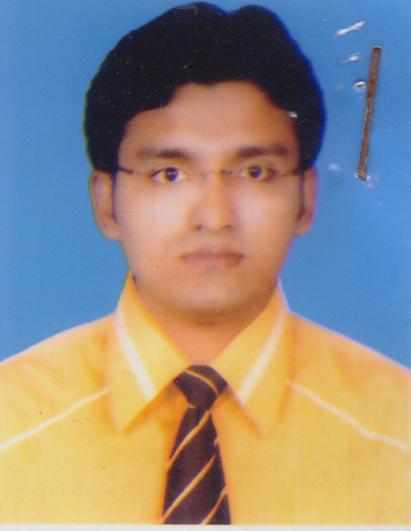 DR. MD. SIDDIQUR RAHMANF/Name: Md. Atiqur Rahman BhuiyanM/Name: Rokeya BegumBM & DC Reg. No: 45207NID: Cell: 01915454495Address: 115, East Ahammed nagar, Mirpur-1, Dhaka-1216.Blood Group: 2655Voter NoLM-1402632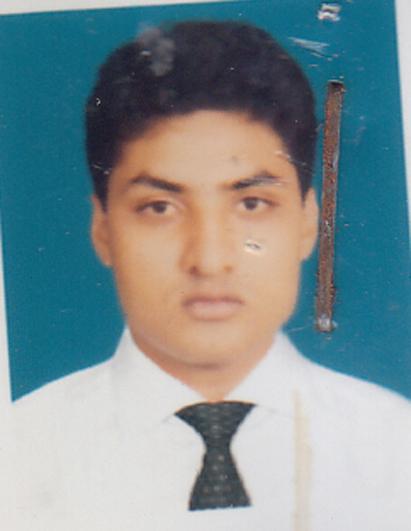 DR. MD. SOHEL RANA (James)F/Name: Md. Nafizuddin AhmedM/Name: Sahera BegumBM & DC Reg. No: 37114NID: 2691651194959Cell: 01819462174Address: 21, Kalabagan. First Lane, Dhaka-1205Blood Group: B+2656Voter NoLM-1402633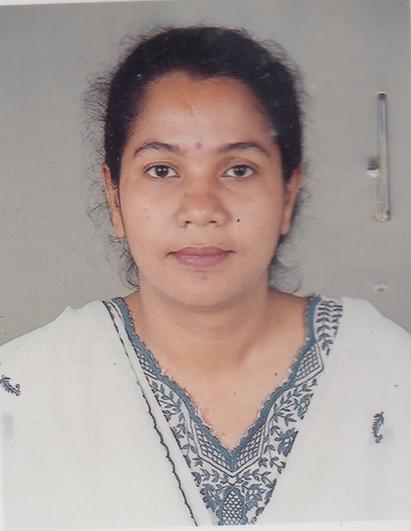 DR. PRATIMA RANI BISWASF/Name: Mr Akshaya Kumar BiswsM/Name: Renu Bala BiswasBM & DC Reg. No: 21940NID: 2695047017570Cell: Address: R.S Quarter (Gynae) Mitford Hospital, 5 Nalgola House-6, Mitford, DhakaBlood Group: A+2657Voter NoLM-1402634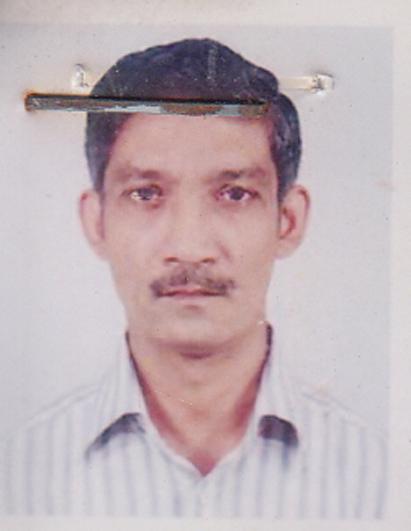 DR. MOEEN UDDIN AHMEDF/Name: Md. ShahabuddinM/Name: Mosammat Khairun NessaBM & DC Reg. No: 19508NID: 2695045920883Cell: 01819200116Address: 6/4, Block-D, 4th Floor, Lalmatia, Mohammadpur, Dhaka-1207Blood Group: A+2658Voter NoLM-1402635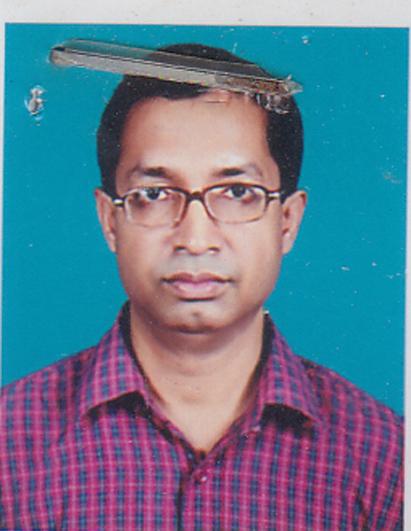 DR. KAMAL PASHAF/Name: Nasir Uddin Ahmed ChowdhuryM/Name: Mrs. Sahan Ara BegumBM & DC Reg. No: 19678NID: 1926714101474Cell: 01917269700Address: 2-G/2-15, Mirpur, Dhaka-1216.Blood Group: O+2659Voter NoLM-1402636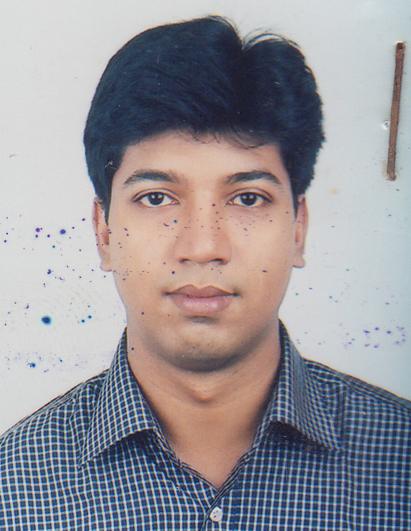 DR. MD. RIAD SIDDIKYF/Name: Mohammad SiddiqueM/Name: Halima AkhterBM & DC Reg. No: 40672NID: 2695434055232Cell: 01819259738Address: 3C, (8th Floor), Globe Nibash, 370/371, Outer Circular Road, Rajarbagh,Dhaka.Blood Group: O+2660Voter NoLM-1402637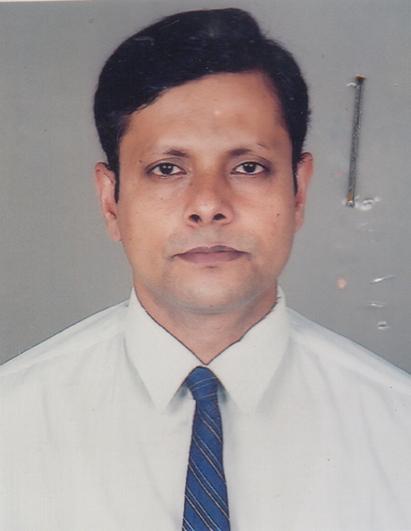 DR. GAUTOM KUMAR PAULF/Name: Manindra Nath PaulM/Name: Aroti Rani PaulBM & DC Reg. No: 19875NID: 2695047017571Cell: 01711151238Address: Doctors Quarter, No. 6, 5 Nalgola, Mitford, Dhaka-1100Blood Group: A+2661Voter NoLM-1402638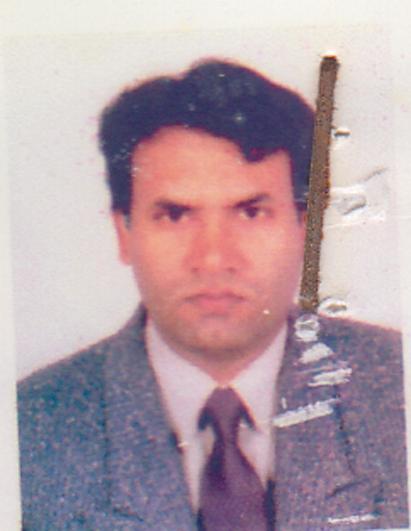 DR. GOPEN KUMAR KUNDU (JITU)F/Name: Hari Pada KunduM/Name: Seba Dashi KunduBM & DC Reg. No: 27441NID: 2696352224597Cell: 01718590768Address: 5-D, Grand Central Aptt, 77 Central Road , Dhanmondi, Dhaka-1205Blood Group: B+2662Voter NoLM-1402639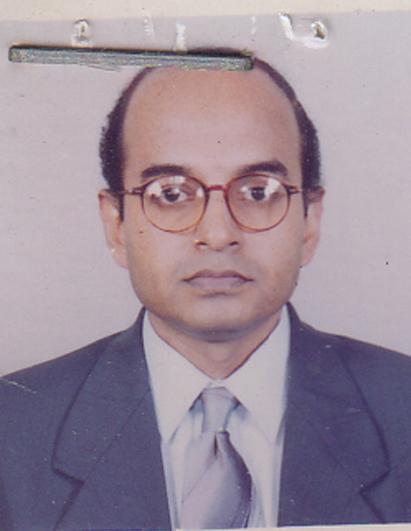 DR. A.Q.M REZAF/Name: Late S.M.A KashemM/Name: Begum ShafiunnessaBM & DC Reg. No: 14089NID: 2695045911665Cell: 01711533907Address: 8/5, Aurongazeb Road , Mohammadpur, Dhaka-1207.Blood Group: O+2663Voter NoLM-1402640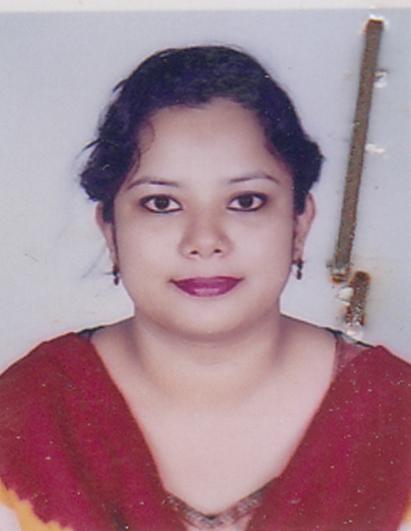 DR. FARHANA ISLAMF/Name: Dr. Md. Rahirul IslamM/Name: Dr. Suraiya BegumBM & DC Reg. No: 47182NID: 2696406729569Cell: 01712221630Address: House No 10, Pallabi New Extention Milkvita Road , Mirpur-7, Dhaka-1216Blood Group: A+2664Voter NoLM-1402641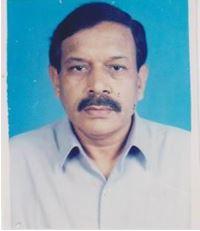 DR. ABDUL MALEKF/Name: Late Al Haj Abdur Rahim MiahM/Name: Mrs. Khadiza KhatoonBM & DC Reg. No: 6074NID: 2691649117146Cell: 01711739700Address: Flat: C-4, House No: 85, Road: 12A, Dhanmondi, DhakaBlood Group: A+2665Voter NoLM-1402642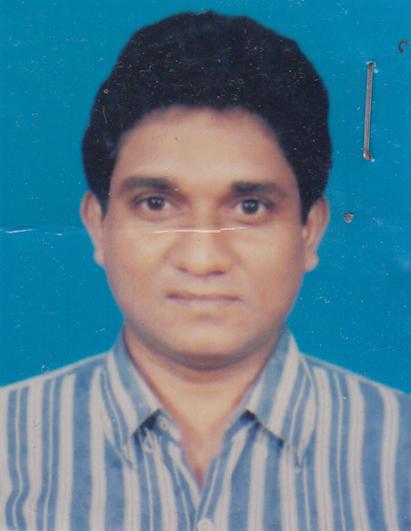 DR. MD. MESBAHUL KARIM RUBLEF/Name: Md. Abdul KarimM/Name: Mrs. Rawshan Ara KarimBM & DC Reg. No: 19658NID: 2699040722169Cell: 01199041892Address: HD-I, Gonobhaban Doctors Quarter, Sher E Bangla Nagar, Dhaka-1207Blood Group: B+2666Voter NoLM-1402643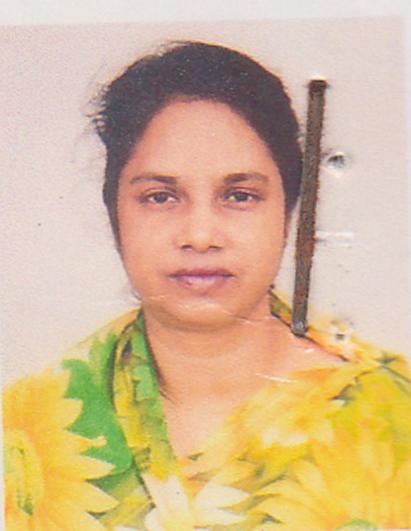 DR. SELINA BEGUMF/Name: Late Mr. Sahabuddin SarkerM/Name: Late. Maharun NessaBM & DC Reg. No: 10581NID: Cell: 01817521585Address: 68/2, Tejkunipara, Tejgaon, Dhaka-1215.Blood Group: O+2667Voter NoLM-1402644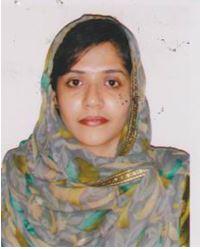 DR. NASRIN SULTANA MONAMICF/Name: Md. Golam KibriaM/Name: Sultana RaziaBM & DC Reg. No: 32226NID: 2699040723943Cell: 01715053137Address: 5A/1, Monipuripara, Tejgaon, Dhaka-1215Blood Group: B+2668Voter NoLM-1402645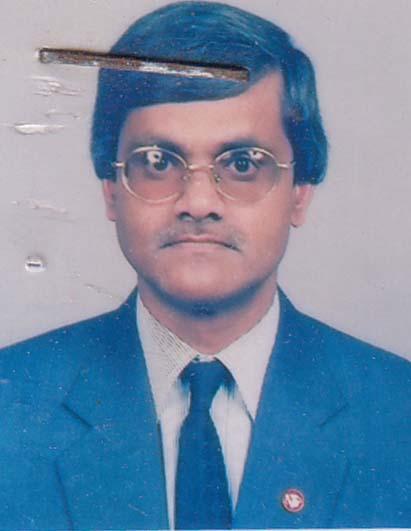 DR. WADUD ALI KHANF/Name: Late. Waser Ali KhanM/Name: Mrs. Sakina WasefBM & DC Reg. No: 13090NID: Cell: 01711427072Address: Block-G, House No: 8, Extention Pallabi, Dhaka-1216.Blood Group: O+2669Voter NoLM-1402646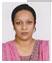 DR.SAYEDA RAHIMF/Name: Late Abdur RahimM/Name: BM & DC Reg. No: NID: Cell: Address: Flat No-302, Estern Manjil, 
8/5,  Aorongajeb, 
Mohammadpur, Dhaka-1207.Blood Group: 2670Voter NoLM-1402647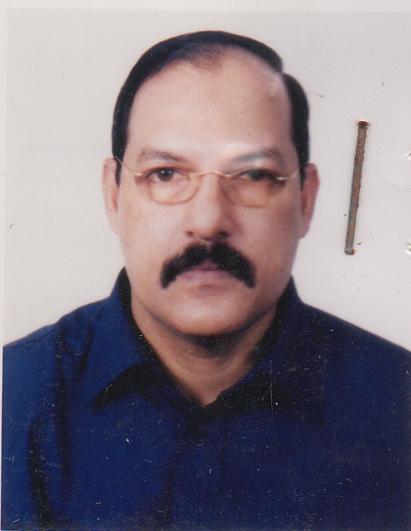 DR. MD. ZILLUR RAHMANF/Name: Dr. A.k.m: SiddiqueM/Name: Late. Jahanara BegumBM & DC Reg. No: 11518NID: 1594116433810Cell: 01819314071Address: Swarna Shish, House No: 37, Flat No: A/3, Road: 3, Dhanmondi R/A, Dhaka-1205.Blood Group: O-2671Voter NoLM-1402648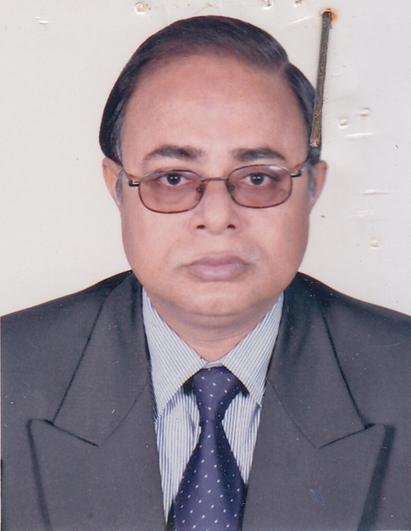 DR. A.B.M KAWSARF/Name: Mohammad IsrafilM/Name: Karfulen NessaBM & DC Reg. No: 11969NID: 2691649122494Cell: 01715067527Address: Flat No.102, House No. 88, Alindo Apartment Road.No-8/A, Dhanmondi Dhaka-1209Blood Group: A+2672Voter NoLM-1402649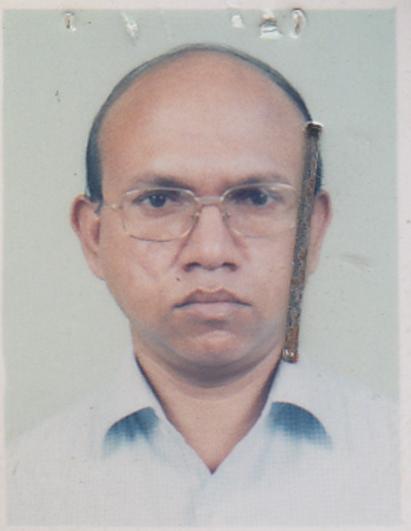 DR. MD. ABDAL MIAHF/Name: Md. Elias MiahM/Name: Musammat Khairun Nessa BegumBM & DC Reg. No: 20718NID: 2691650157543Cell: 01711125263Address: 58/4, Free School Street, Kathal Bagan , Dhaka1209Blood Group: B+2673Voter NoLM-1402650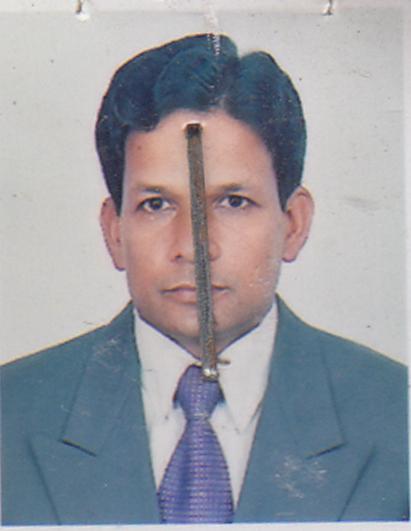 DR. A.H.M. ROWSHONF/Name: Md. Jalal UddinM/Name: Morium KhatunBM & DC Reg. No: 14187NID: 2695046948973Cell: 01711544368Address: Apt# 2/A, House 72, Road. 9/A( New), 19 (Old), Dhanmondi, Residential Area, Dhaka-1209Blood Group: A+2674Voter NoLM-1402651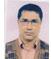 DR. MAHAMUDUL HASANF/Name: Hossain Ahmed ChowdhuryM/Name: BM & DC Reg. No: NID: Cell: Address: Flat No A/3, House No.188, Lane-2, 
New DOHS., Mohakhali
Dhaka-1206.Blood Group: 2675Voter NoLM-1402652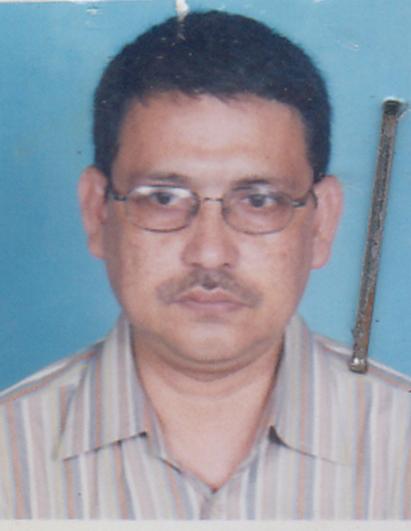 DR. DHIMAN BANIKF/Name: Rabindra Chandra BanikM/Name: Mrs. Uma Rani BanikBM & DC Reg. No: 19005NID: Cell: 01819328053Address: 7/18, Villa: Firoza, Lamatia, Block-B, Dhaka.Blood Group: A+2676Voter NoLM-1402653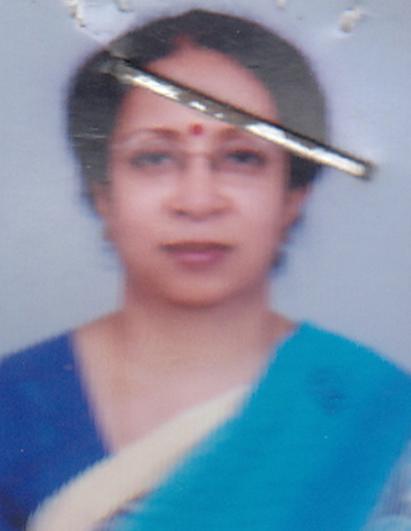 DR. SHILA BANIKF/Name: Dr. Sankar Lal BanikM/Name: Mrs. Sandhya Rani BanikBM & DC Reg. No: 19006NID: 1594134959219Cell: 01819292410Address: 7/18, Villa : Firoza. Lalmatia, Block-B, DhakaBlood Group: O+2677Voter NoLM-1402654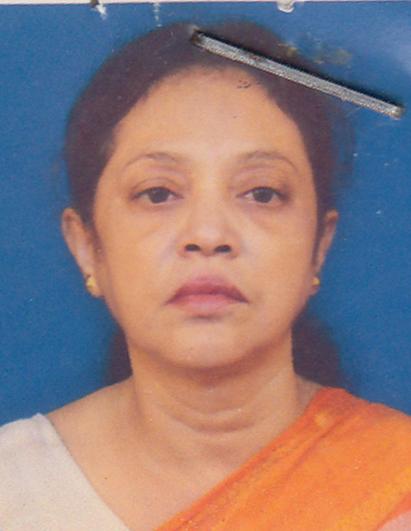 DR. MIR MAHMUDA KHANAMF/Name: Late Dr. NuruddinM/Name: Late. Mrs. Monira KhanamBM & DC Reg. No: 8655NID: 2694809946580Cell: 01711100874Address: S A Khalque City Baygenvilla, Ka-259,Bagbari Building No-2, Apt. No 3C, Mirpur. Dhaka-1216Blood Group: O+2678Voter NoLM-1402655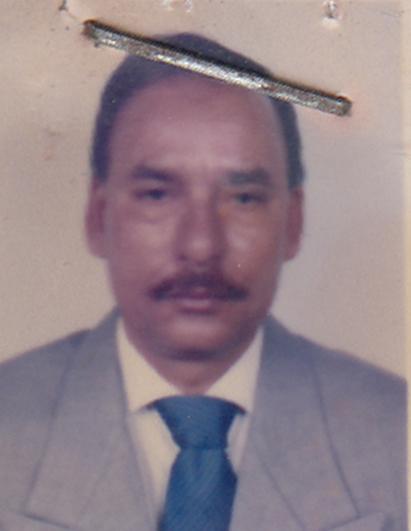 DR. AL MAMON KHANF/Name: Late Shahdat Hossain KhanM/Name: BM & DC Reg. No: 6960NID: 2694809935049Cell: 01819212594Address: S A Khalque City Baygenvilla, Ka-259,Bagbari Building No-2, Apt. No 3C, Mirpur. Dhaka-1216Blood Group: B+2679Voter NoLM-1402656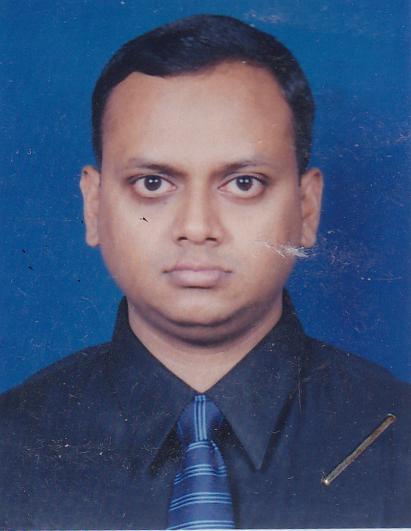 DR. KHANDAKAR AHMED FAISALF/Name: K.F.M. AbdullahM/Name: Mrs. Safia BegumBM & DC Reg. No: 33628NID: 2696536329514Cell: 01819290258Address: Eastern Pair, Flat No-2/804, 88, Shantinagar, Dhaka-1217Blood Group: AB_po2680Voter NoLM-1402657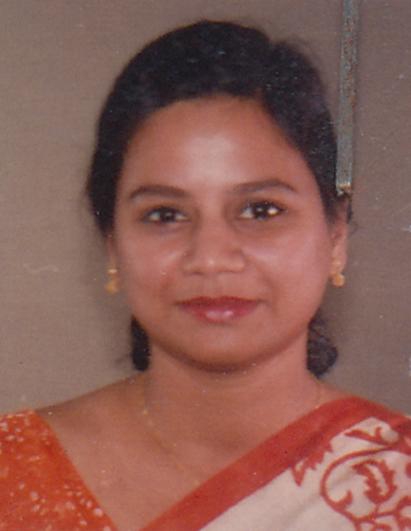 DR. TAHMINA HOSSAIN TALUKDARF/Name: Md. Ibrahim Hossain TalukderM/Name: BM & DC Reg. No: 15364NID: 2699501934360Cell: 01711614278Address: House No: 37, Road # 9/C, Section: 5, Uttara Model Town, Dhaka-1230Blood Group: O+2681Voter NoLM-1402658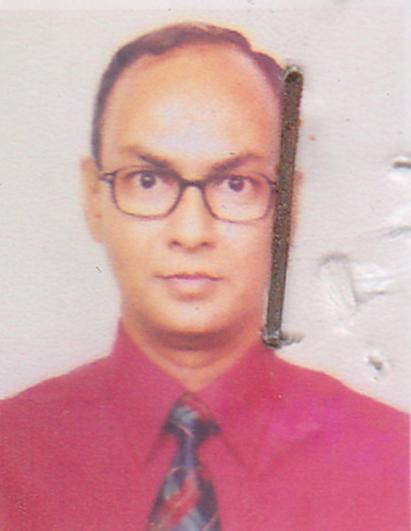 DR. FARIDUL HASANF/Name: A.T.M. Kamrul IslamM/Name: Dr. Jahera BegumBM & DC Reg. No: 13802NID: 2699501934358Cell: 01552451707Address: House No: 37, Road No: 9/C, Section: 5, Uttara Model Town. Dhaka-1230Blood Group: B+2682Voter NoLM-1402659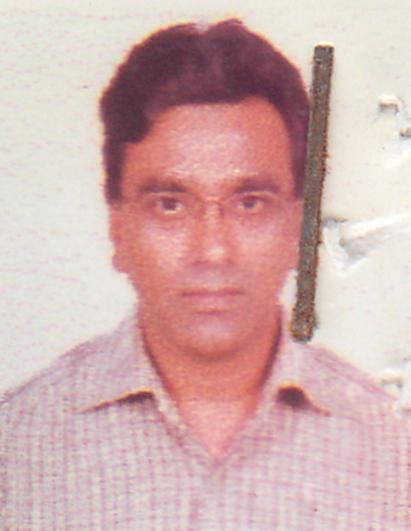 DR. G.M. FARUQUEF/Name: Late. Habibur RahmanM/Name: Late. Rahela KhatunBM & DC Reg. No: 19015NID: 2696352220510Cell: 01715244424Address: Flat. No. 6/C, Motaleb Tower-1 8/2, Paribag, Dhaka-1000Blood Group: A+2683Voter NoLM-1402660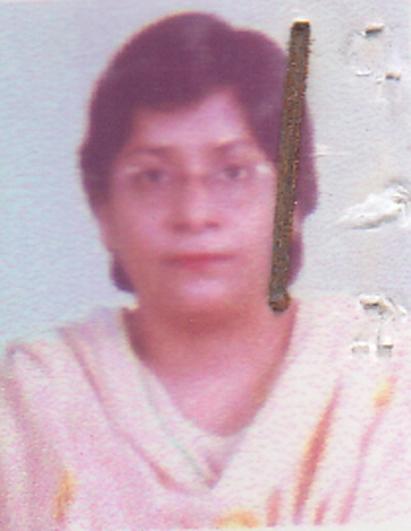 DR. KAJAL AHSANF/Name: Late Mr. Abdul JabbarM/Name: Mrs. Nargis JahanBM & DC Reg. No: 20203NID: 2696352220509Cell: 01712014780Address: Flat No. 6/C, Motaleb Tower-1 8/2,Paribag, Dhaka-1000Blood Group: B+2684Voter NoLM-1402661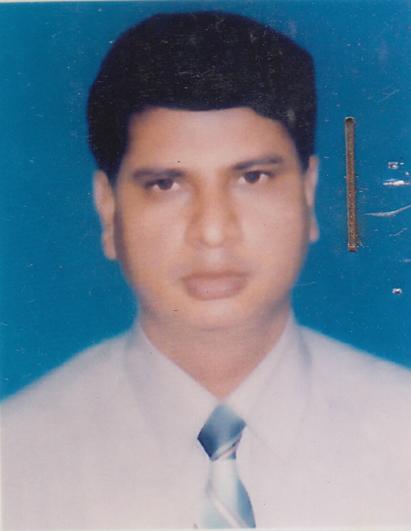 DR. ABU MASUD AL MAMUNF/Name: Mohammad Sofar AliM/Name: Rezia AkterBM & DC Reg. No: 35911NID: 2696827876395Cell: 01713752008Address: A/3, Saya Bithi, Eastern Housing Estate, Milddle Bashabo, Dhaka-1214Blood Group: O+2685Voter NoLM-1402662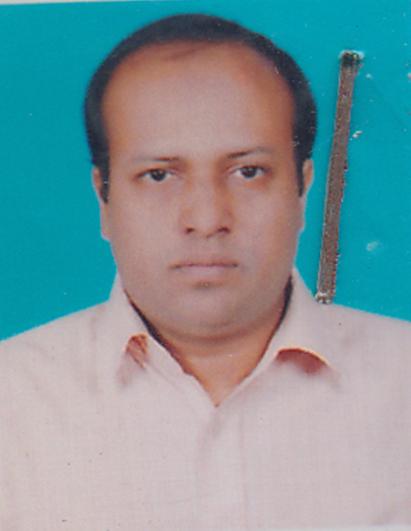 DR. MD. MAZIBUR RAHMAN (MEAJI)F/Name: Md. Wahidur RahmanM/Name: Mrs. Shamsun Nahar BegumBM & DC Reg. No: 30189NID: 2696536324792Cell: 01711232350Address: House - 2/A, Doctors Quarter, Central Police Hospita, Rajarbagh, Dhaka.Blood Group: B+2686Voter NoLM-1402663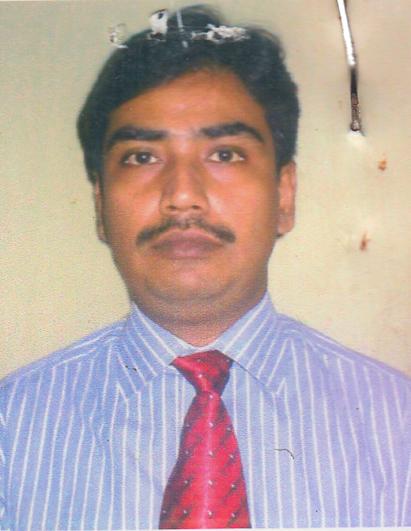 DR. A.H.M NASIR UZZAMANF/Name: Mr. Abdul Hamid MoralM/Name: Jahanara BegumBM & DC Reg. No: 24143NID: 2696655302405Cell: 01711381015Address: 13/F, 2nd Floor, Mirbag, Nayatola, Dhaka-1217Blood Group: A+2687Voter NoLM-1402664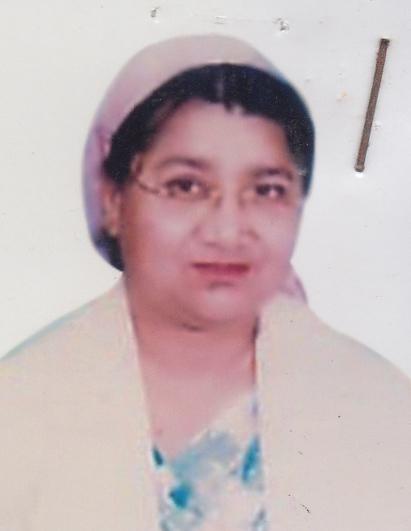 DR. SHAHANA BEGUMF/Name: Late. Md. Rahman AliM/Name: Late. Firoza RahmanBM & DC Reg. No: 6314NID: 8524904049844Cell: 01718106106Address: Deputy Director, Director General of Health Service, Mohakhali, Dhaka-1212Blood Group: O+2688Voter NoLM-1402665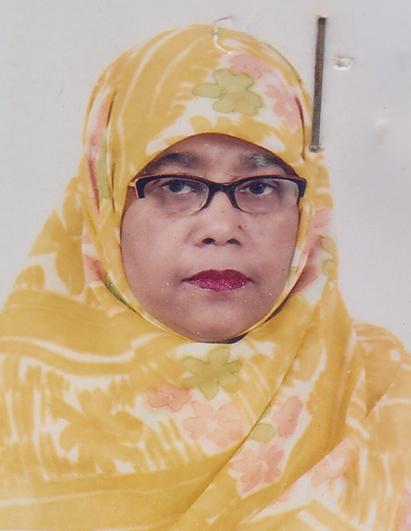 DR. NURUN NAHAR BEGUMF/Name: Late. Md. Jalal Uddin AhmedM/Name: Mrs. Firoza AhmedBM & DC Reg. No: 7912NID: Cell: 01713007975Address: 58/H, Azimpur Colony, Newmarket, DhakaBlood Group: B+2689Voter NoLM-1402666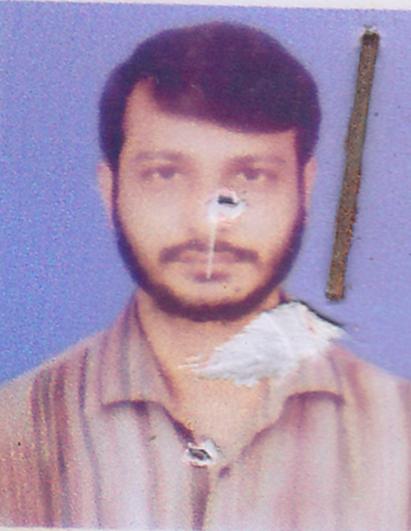 DR. MUSTAFIZUL AZIZF/Name: Azizul HaqueM/Name: BM & DC Reg. No: 24855NID: Cell: 01819496571Address: B-17, E-1, Motijheel Colony, Motijheel, Dhaka-1000Blood Group: O+2690Voter NoLM-1402667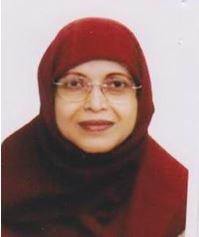 DR. RAWSHAN ARA KHANAMF/Name: Md. Taher UddinM/Name: Mrs. Razia BegumBM & DC Reg. No: 12452NID: 2696653258976Cell: 01711528029Address: B-15, G-5, Eskaton Garden Road, Doel, Dhaka.Blood Group: A+2691Voter NoLM-1402668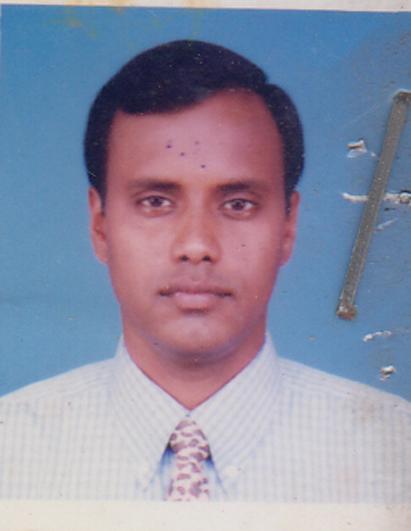 DR. MD. ZILLUR RAHMANF/Name: Md. Mofizur Rahman ChowdhuryM/Name: Mrs. Nazirun NessaBM & DC Reg. No: 22478NID: 2696827872385Cell: 01711384199Address: A/27, Eastern Housing Central Basaboo, Dhaka-1214Blood Group: O+2692Voter NoLM-1402669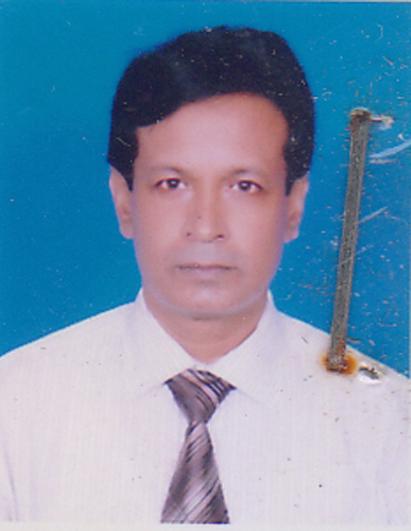 DR. RAMPADA SARKARF/Name: Anil Chandra SarkerM/Name: Shanti SarkerBM & DC Reg. No: 14683NID: 2694262680489Cell: 01732865020Address: 23/B, M,C.Roy Lane (4th Floor), Pilkana Gate No-1, Dhaka-1211.Blood Group: B+2693Voter NoLM-1402670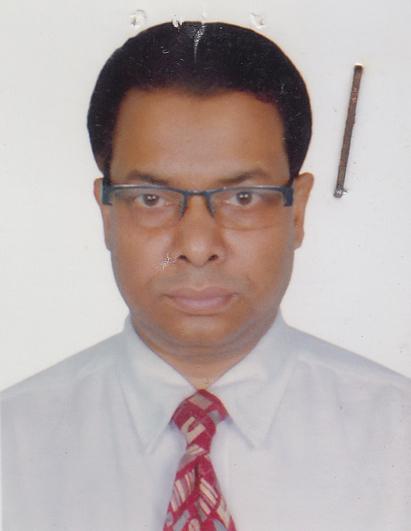 DR. MIR JAMAL UDDINF/Name: Late. Mir Wahab AliM/Name: Mrs. Noorjahan BegumBM & DC Reg. No: 15976NID: 2696653254025Cell: 01711538351Address: Flat No. B5, Ashabory Palladium, Flat No: 15, Road, No: 1, Dhanmondi R/A, Dhaka-1209Blood Group: B+2694Voter NoLM-1402671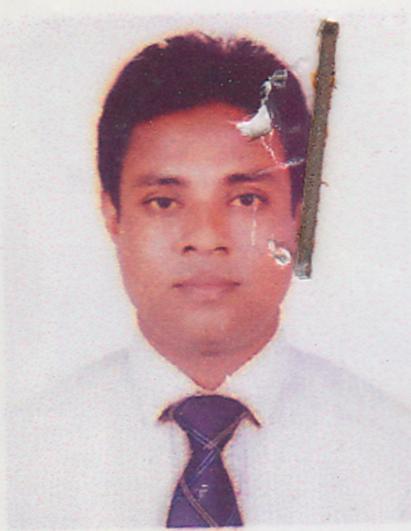 DR. HAWLADAR MOHAMMAD MUSTAFIZUR RAHMANF/Name: Late Abul Hasem MiahM/Name: Late. Kulsum BegumBM & DC Reg. No: 30244NID: 5415429160632Cell: 01711389145Address: 165 (1st Floor), Hatirpool DhakaBlood Group: AB_po2695Voter NoLM-1402672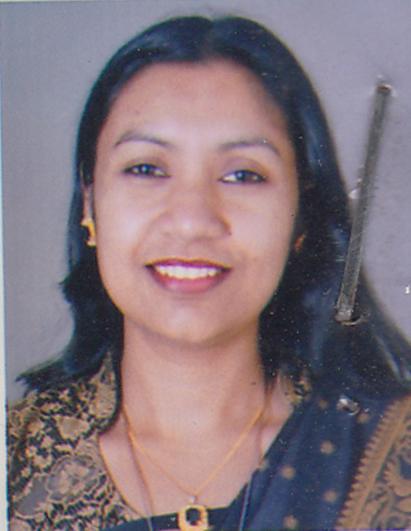 DR. SAMINA SULTANAF/Name: Mohammad Sirajul IslamM/Name: Selina BegumBM & DC Reg. No: 28547NID: 1823105312335Cell: 01713102767Address: Flat 6/A, House No-Ka 31, (Apon Nibas), Dakkhinpara, Mohakhli Dhaka-1212.Blood Group: B+2696Voter NoLM-1402673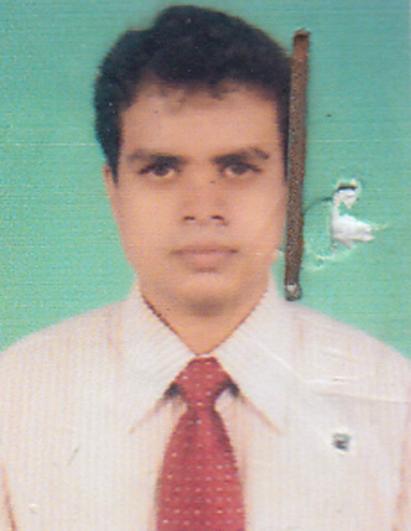 DR. MD. SAMIUL ISLAMF/Name: Md. Sirajul IslamM/Name: Selima BegumBM & DC Reg. No: 36325NID: 2697557398935Cell: 01711368644Address: Flat No. A/4, Total Tomiz 41, Dilu Road, New Eskaton , Mogbazar, Dhaka-1000.Blood Group: B+2697Voter NoLM-1402674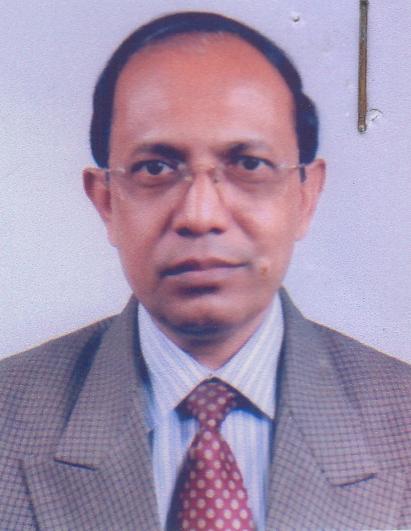 DR. MD. SAFIUL ISLAM PRODANF/Name: Alhaj Serajul Islam ProdhanM/Name: Mrs. Ronjila BegumBM & DC Reg. No: 16466NID: 2695042781721Cell: 01715111722Address: 27/20A, Babor Road (Johuri Mohalla) , Mohammadpur, Dhaka-1207Blood Group: AB_po2698Voter NoLM-1402675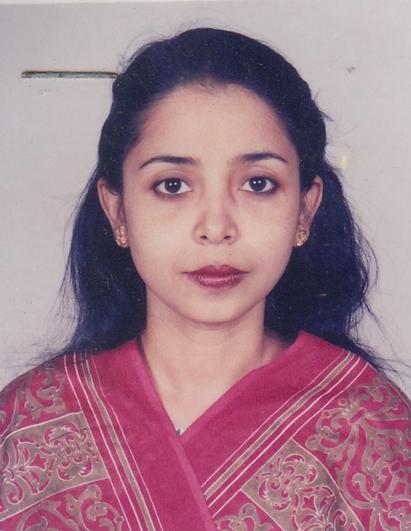 DR. SHOVANA ROYF/Name: Late. Nani Gopal RoyM/Name: Late. Latika RoyBM & DC Reg. No: 17981NID: 2695042768478Cell: 01711600324Address: 1/4, Shahjahan Road, Mohammadpur, Dhaka-1207Blood Group: A+2699Voter NoLM-1402676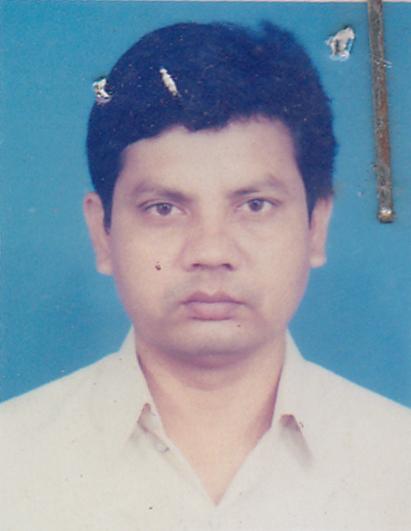 DR. BISWA NATH GHOSHF/Name: Nitai Pada GhoshM/Name: Late. Gouri Rani GhoshBM & DC Reg. No: 16660NID: 2694262688395Cell: 01715180616Address: 20/C, Azimpur Govt. Quarter, DhakaBlood Group: B+2700Voter NoLM-1402677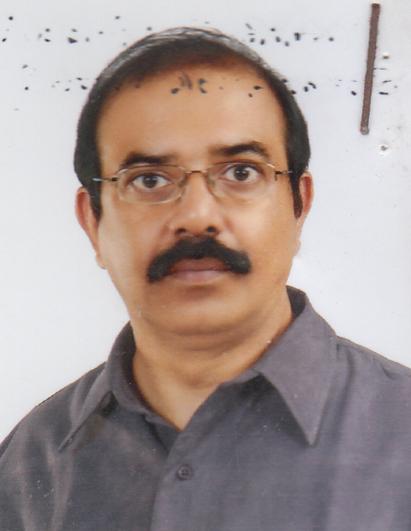 DR. MAHBOOB-E-HASEEB SHAHRYAR SABETF/Name: Engr. M. A. SabetM/Name: Khaleda SabetBM & DC Reg. No: 13431NID: 2695045911343Cell: 01819249904Address: 3/16, Block-G, Lalmatia, Dhaka-1207Blood Group: A+2701Voter NoLM-1402678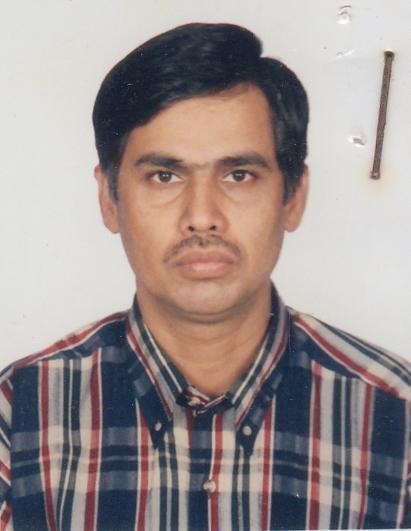 DR. SHAKIL AHMEDF/Name: Md. Dilwar AhmedM/Name: Mrs. Rahimunnesa ChowdhuryBM & DC Reg. No: 18629NID: 2695042777199Cell: 01819218531Address: Maya Kanon, Flat 11/1, Joint Quarters, Mohammadpur Dhaka.Blood Group: O+2702Voter NoLM-1402679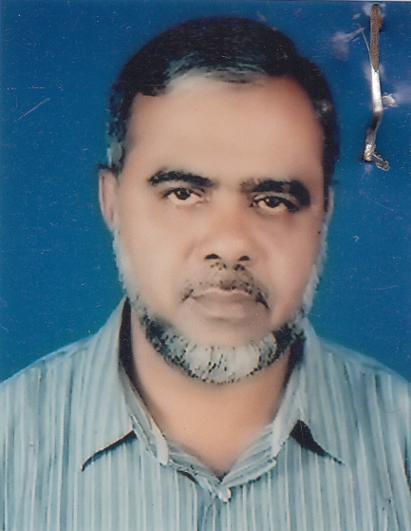 DR. MD. WALI ULLAHF/Name: Late. Mvi Kifayet UllahM/Name: Late. Mrs. Samiron NessaBM & DC Reg. No: 9401NID: 1402679Cell: 01715158545Address: Curator, Pathology Dept, S S M C, Mitford Dhaka-1204Blood Group: O+2703Voter NoLM-1402680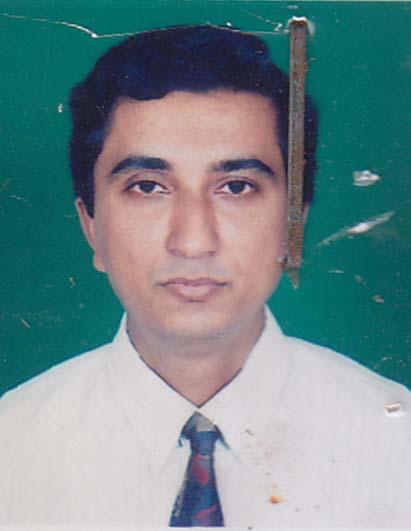 DR. MD. RUED HOSSAINF/Name: Abul Hasem BepariM/Name: Rezia BegumBM & DC Reg. No: 21975NID: 2693016106200Cell: 01711362287Address: Lecturer (Pharmacology), SSMC, Mitford, Dhaka. & House: 05, Road: 08, Janata Housing, West Kafrul, Agargaon, Dhaka-1207Blood Group: B+2704Voter NoLM-1402681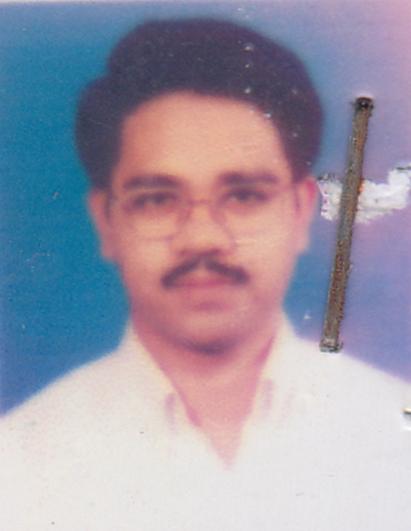 DR. GOLAM RAHMAN MALLICKF/Name: Late. Golam Ahmed MallickM/Name: Khodeza KhatoonBM & DC Reg. No: 23219NID: 2695045917502Cell: 01730006707Address: 1/3, Block-B, Lalmatia, PO: Mohammadpur, Dhaka.Blood Group: B+2705Voter NoLM-1402682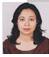 DR. MUNA SHALIMA JAHANF/Name: Rahmud UllahM/Name: BM & DC Reg. No: NID: Cell: Address: 93/A, Bashir Uddin Road , 
Kalabagan, Dhaka-1205Blood Group: 2706Voter NoLM-1402683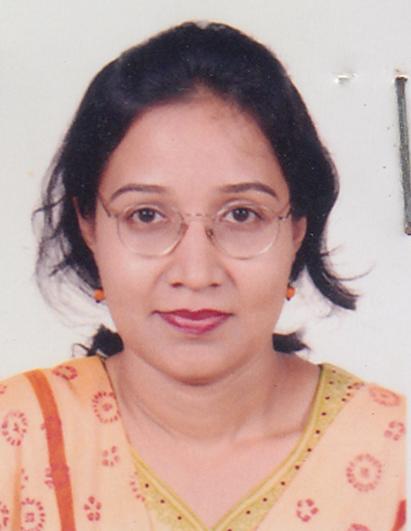 DR. FATEMA DOZAF/Name: Md. BadruddozaM/Name: Mrs. Anowara BegumBM & DC Reg. No: 25893NID: 2694811019413Cell: 01716778381Address: 30, Navana Garden, Kallayanpur Dhaka-1207.Blood Group: A+2707Voter NoLM-1402684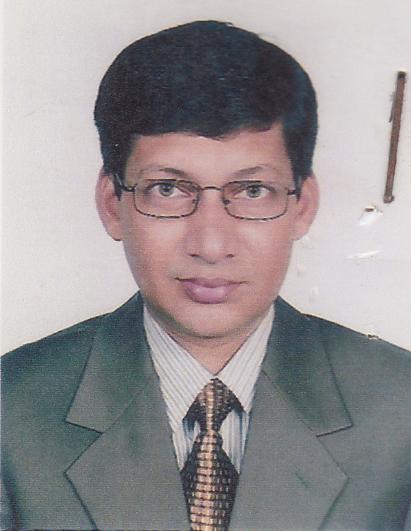 DR. SHASANKA KUMAR SAHAF/Name: Shyam Charan SahaM/Name: Anjali Rani SahaBM & DC Reg. No: 24680NID: 2698874253155Cell: 01712076006Address: Resident Physician, SSMC, Mitford, Dhaka-1100Blood Group: B+2708Voter NoLM-1402685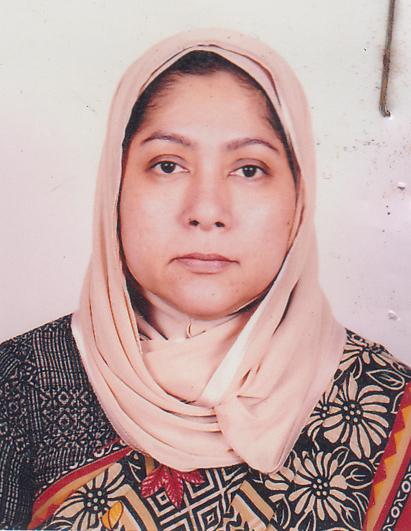 DR. ISHRAT MAZHARF/Name: Gp. Capt. (Retd.) Mazhar AliM/Name: Late. Rowshan Ara MazharBM & DC Reg. No: 17075NID: Cell: 01715081289Address: House-14, Road-2, Sector- 7, Uttara Dhaka-1230Blood Group: O+2709Voter NoLM-1402686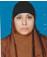 DR. FATEMA MOHAMMAD KHANF/Name: A M  Lutfar Rahman KhanM/Name: BM & DC Reg. No: NID: Cell: Address: House No-25, Road No.- 1, Section-6, 
Uttara ,Dhaka-1230.Blood Group: 2710Voter NoLM-1402687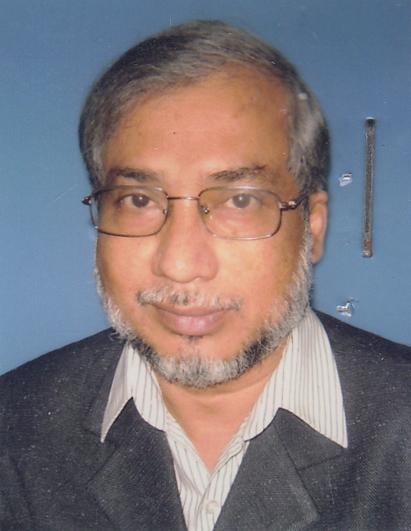 DR. A. M SHAHIDULLAHF/Name: Late A. M. AtaullahM/Name: Late. Ayesha KhatunBM & DC Reg. No: 8472NID: Cell: 01199864190Address: Eastern Housing Project, (Day Case Centre & Hospital), G-28, South Bonosree, Dhaka-1219.Blood Group: AB_po2711Voter NoLM-1402688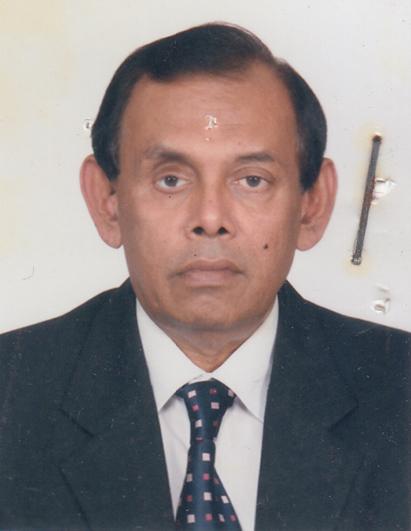 DR. MD. RUHUL AMINF/Name: M.A AzizM/Name: Mrs. Rahela KhatunBM & DC Reg. No: 5826NID: 2619551171937Cell: 01819226224Address: House No. 10, Road No. 18, Sector-14, Uttara , Dhaka-1230.Blood Group: 2712Voter NoLM-1402689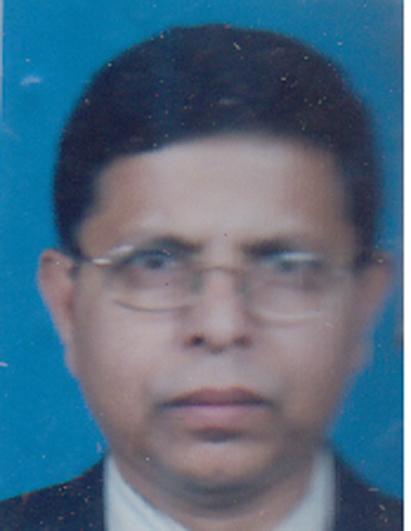 DR. PARESH CHANDRA SARKARF/Name: Late. Ramesh Chandra SarkarM/Name: Padma Rani SarkerBM & DC Reg. No: 12126NID: 2694262669713Cell: 01911342435Address: 44/C-3, Azimpur, Dhaka-1205.Blood Group: O+2713Voter NoLM-1402690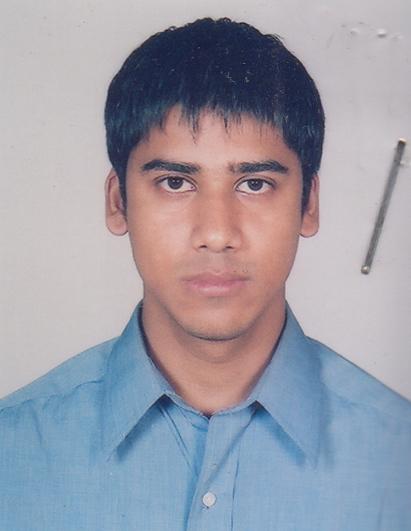 DR. MD ENAYET ULLAHF/Name: Sayedur RahmanM/Name: Laylun Nahar BegumBM & DC Reg. No: 43239NID: 2697556386199Cell: 01915652020Address: 3/2, Segun Bagicha, Eastern Panoroma , Flat No.904, DhakaBlood Group: O+2714Voter NoLM-1402691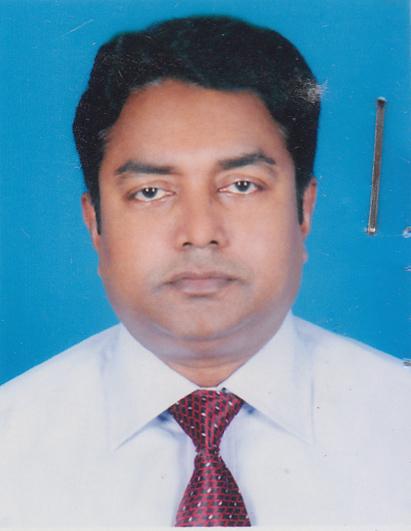 DR. ASHRAF UDDIN AHMEDF/Name: Late. Mohi Uddin AhmedM/Name: Mst. Zohora BegumBM & DC Reg. No: 17414NID: 2691649106014Cell: 01711814209Address: Plot No -46, Addazure Building-2, Flat No4/E, Dhanmondi R/A, Road: 3/A, DhakaBlood Group: O+2715Voter NoLM-1402692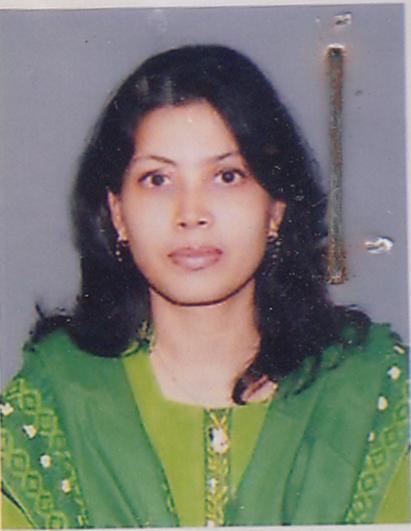 DR. SHAKERA AHMEDF/Name: Late. Shahab Uddin AhmedM/Name: Mrs. Fatema AhmedBM & DC Reg. No: 31494NID: 2695044880648Cell: 01711307876Address: 6, Shegun Bagicha, Eastern Villa, Flat No. 303, Dhaka.Blood Group: B+2716Voter NoLM-1402693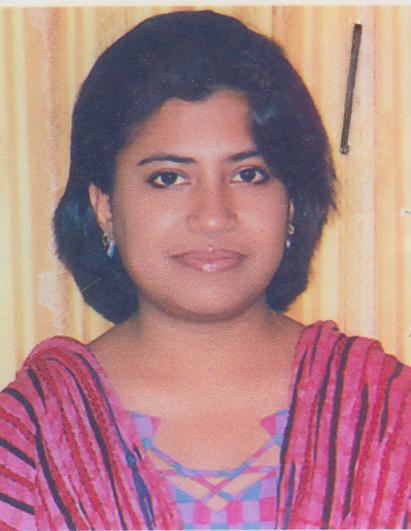 DR. NIGAR SULTANA AHMEDF/Name: Nasir Uddin AhmedM/Name: Nurun Nahar BegumBM & DC Reg. No: 41027NID: 2694813857206Cell: 01711020680Address: 42/2, Borobagh, Mirpur-2, Dhaka-1216.Blood Group: O+2717Voter NoLM-1402694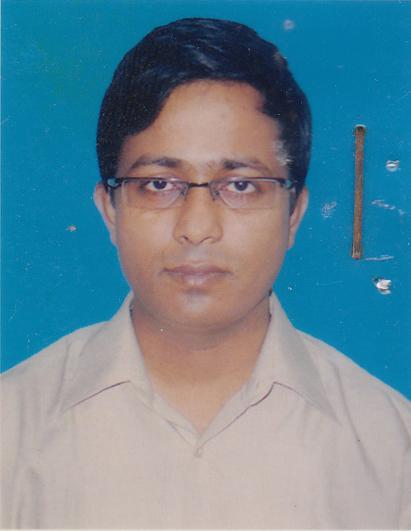 DR. MOAHMMAD MAHFUZUR RAHMANF/Name: Mr. Mohammad Siddiqur Rahman MazumdarM/Name: Mrs. Khaleda BegumBM & DC Reg. No: 37328NID: Cell: 01711161699Address: 5/Q, Aziz Co Operative Housing Complex, Shahbagh, Dhaka-1000Blood Group: B+2718Voter NoLM-1402695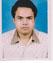 DR. SANJOY DASF/Name: Amal Kanti DasM/Name: BM & DC Reg. No: NID: Cell: Address: Room No-603, Internee Hostel, 
SSMC & Mitford, Dhaka.Blood Group: 2719Voter NoLM-1402696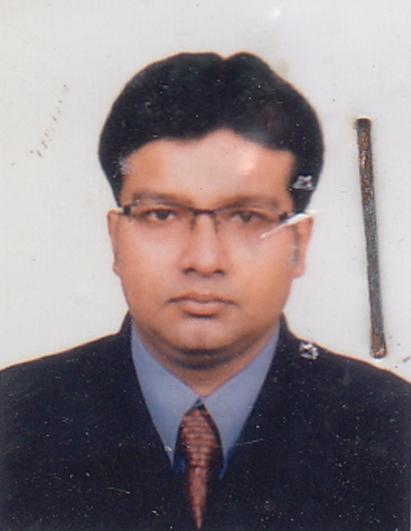 DR. RIYAD HASANF/Name: Md. Shahjahan Ali SarderM/Name: Sayma KhatunBM & DC Reg. No: 43987NID: 2695435976416Cell: 01711979185Address: Anamika, Building No. 21, 2nd Floor, Eskaton Garden Officers Quarters, DhakaBlood Group: A+2720Voter NoLM-1402697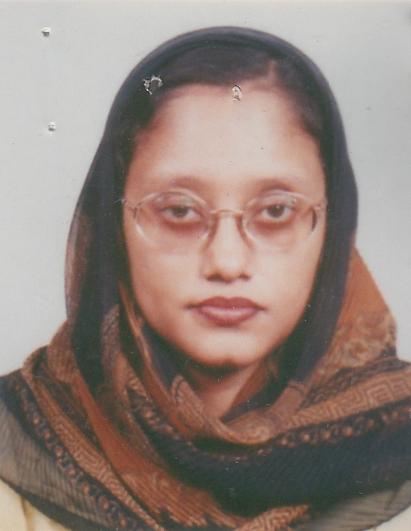 DR. MARIAM MOBASSHERAF/Name: Md. Ruhul AminM/Name: LutfunnessaBM & DC Reg. No: 27460NID: Cell: 01720985858Address: 21/1 Gopibagh 1st lane, Dhaka-1203.Blood Group: B+2721Voter NoLM-1402698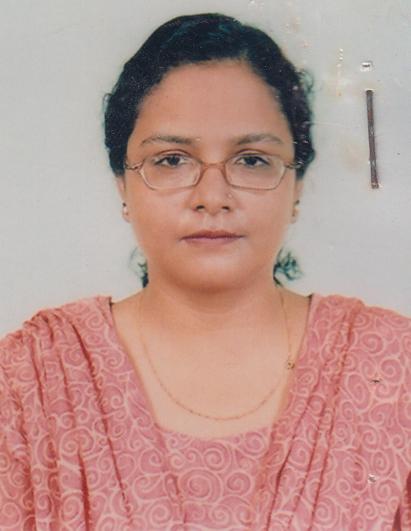 DR. MASUDA KHATUNF/Name: Md. Abdul Majid ChoudhuryM/Name: Begum Shamsun NaharBM & DC Reg. No: 18624NID: 2696352234422Cell: 01710956555Address: 14/2, Mirpur Road, Dhanmondhi, opposite to Dhaka College, Dhaka.Blood Group: B+2722Voter NoLM-1402699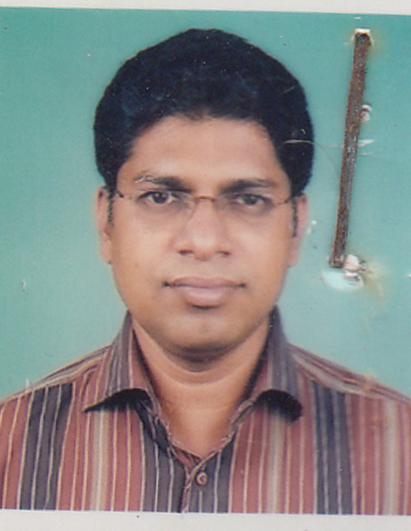 DR. DEWAN GOLAM MD. AKAIDUZZAMANF/Name: Dr. Md. NuruzzamanM/Name: Lutfun Nahar BegumBM & DC Reg. No: 20305NID: Cell: Address: Asst. prof (C.C), Dept of ENT, SSMC, Mitford Dhaka-1100Blood Group: A+2723Voter NoLM-1402700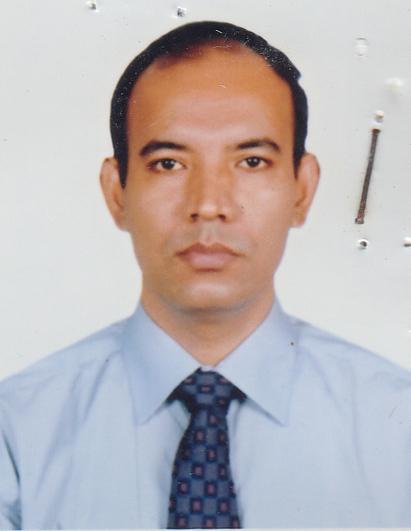 DR. PRADIP KUMAR KARMAKARF/Name: Late. Nitai Ranjan KarmakarM/Name: Bulu Rani KarmakarBM & DC Reg. No: 26469NID: 3022901116401Cell: 01715006765Address: 45, New Eskaton, D-Building, Flat No- 1304, DhakaBlood Group: O+2724Voter NoLM-1402701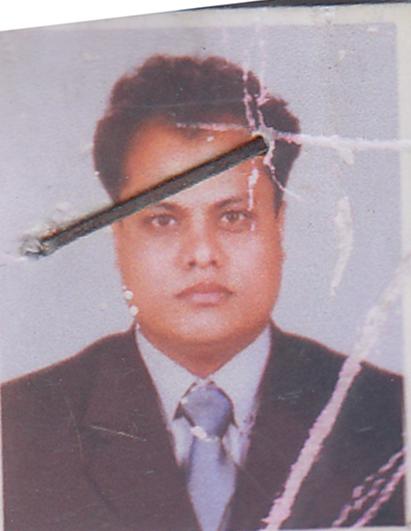 DR. MODHU SUDAN PAULF/Name: Gourango PaulM/Name: Parul PaulBM & DC Reg. No: 27631NID: 2696352215250Cell: 01914332590Address: 33/1 Mirpur road, Suraiya drime, Flat- A4, Dhanmandi, Dhaka.Blood Group: A+2725Voter NoLM-1402702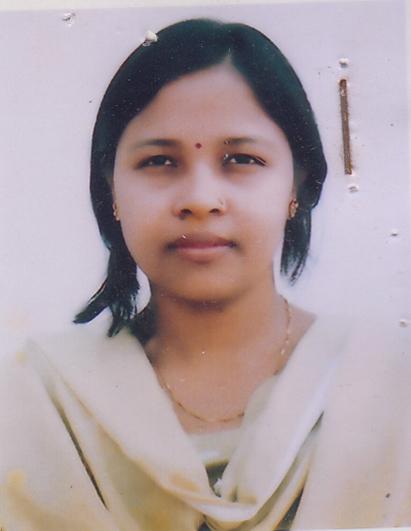 DR. RATNA PAULF/Name: Biswam Ber PaulM/Name: Maya Rani PaulBM & DC Reg. No: 31638NID: 3022901116407Cell: 01711785155Address: 45, New Eskaton, D - building, Flat No - 1304, DhakaBlood Group: A+2726Voter NoLM-1402703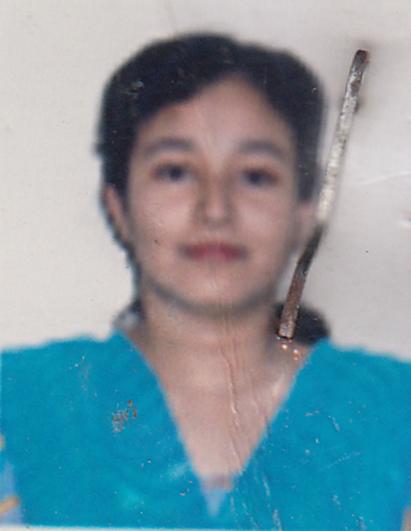 SADIA AFROZ.F/Name: Mohammad Nurul Islam.M/Name: Majbun Ara Begum.BM & DC Reg. No: 29481NID: 2691649107402Cell: 01715-686131Address: Batayan-1, House No.-500/A, Road No.-8, Dhanmondi R/A, Dhaka - 1205.Blood Group: A-2727Voter NoLM-1402704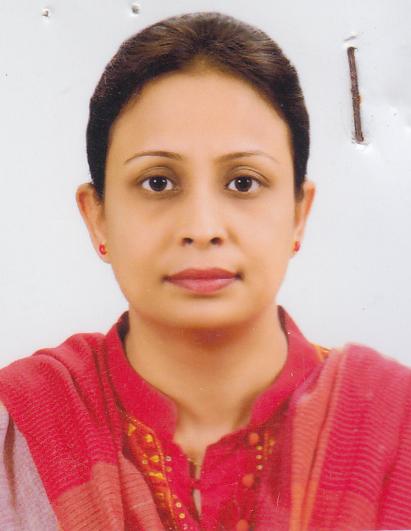 FARZANA DEEBAF/Name: Habibur RahmanM/Name: Mrs. Khadiza HabibBM & DC Reg. No: 32666NID: Cell: 01711535404Address: 99/A Kalabagan 2nd lane. Dhaka-1205.Blood Group: O+2728Voter NoLM-1402705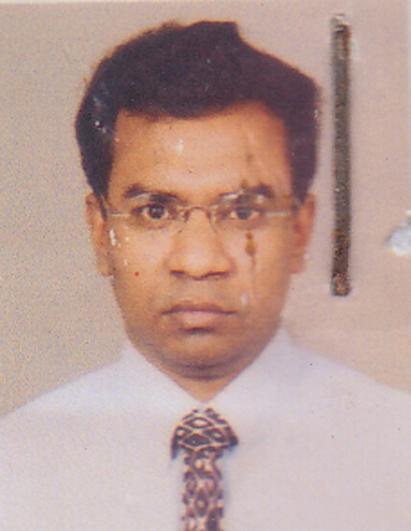 DR. MD. TAJUL ISLAMF/Name: Syed Kudrat- E- KhodaM/Name: Mrs. MeherunnesaBM & DC Reg. No: 22861NID: 2698875651540Cell: 01711-388873Address: 7/3. Vogoboti Banarjee Road, Tikatuli. Hatkhola Dhaka-1203Blood Group: O+2729Voter NoLM-1402706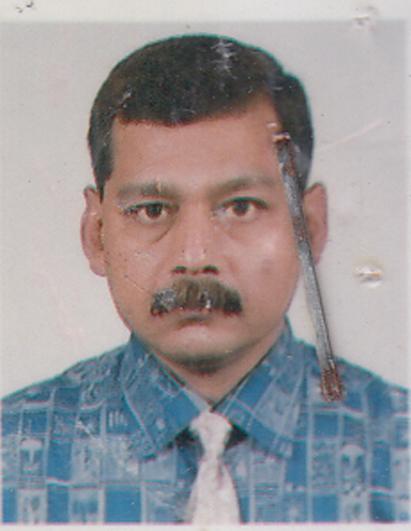 DR. HANIF MOHAMMADF/Name: Mr. Md. Zamir AliM/Name: Mrs. Afia KhanamBM & DC Reg. No: 17101NID: 2695047999327Cell: 01711-459033Address: 335/6, Jafrabad, Shankar, P.O. Mohammadpur, Dhaka- 1207Blood Group: O+2730Voter NoLM-1402707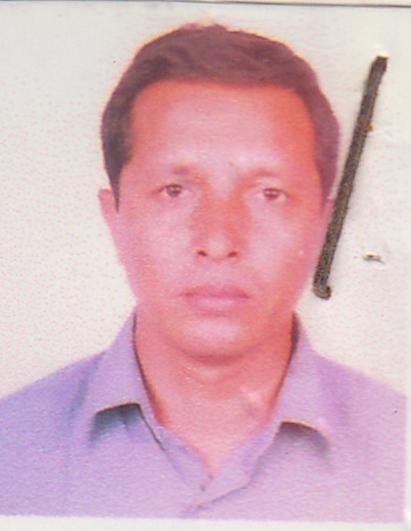 DR. MD. GOLAM MUSTAFA MAJUMDERF/Name: M/Name: BM & DC Reg. No: 18010NID: 2699040725341Cell: 01726245793Address: Resident Surgeon (EYE) SSMC & Mitford Hospital, DhakaBlood Group: O+TRANSFERED to BMA Dhaka CityLM-14055432731Voter NoLM-1402708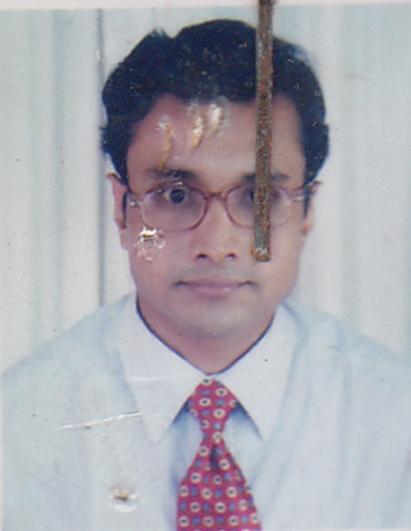 DR. RANAJIT SEN CHOWDHURYF/Name: Rabindra Narayan Sen ChowdhuryM/Name: Meena Sen ChowdhuryBM & DC Reg. No: 28776NID: 2697683278532Cell: 01711377241Address: 42 Nobin Chand Goswami Road: Faridabad: Dhaka 1204Blood Group: A-2732Voter NoLM-1402709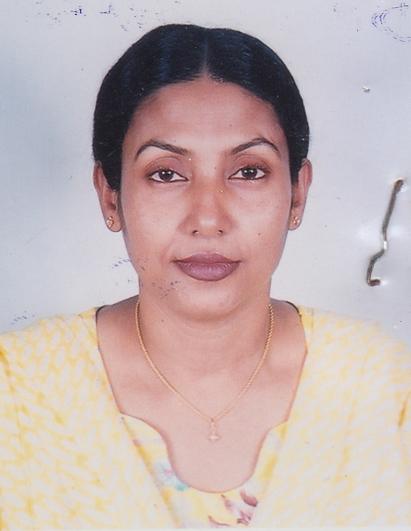 DR. RABEYA BEGUMF/Name: Md. Bahar Uddin AhmedM/Name: Mrs. Jobeyda BegumBM & DC Reg. No: 13711NID: 2696827829608Cell: 01711-234215Address: Jr.Consultant, Anasthesiology dept.SSMC Mitford, Dhaka.Blood Group: A+2733Voter NoLM-1402710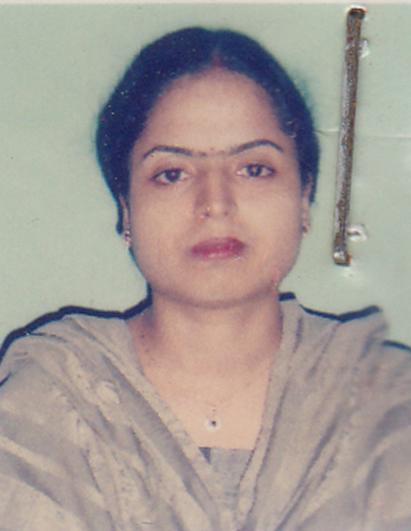 DR. MOSSUMI SAHAF/Name: Paresh Chandra SahaM/Name: Sefali SahaBM & DC Reg. No: 37140NID: 2698875748860Cell: 01711311425Address: 89/90, R.K. Mission Road, Gopibag, Dhaka.Blood Group: O+2734Voter NoLM-1402711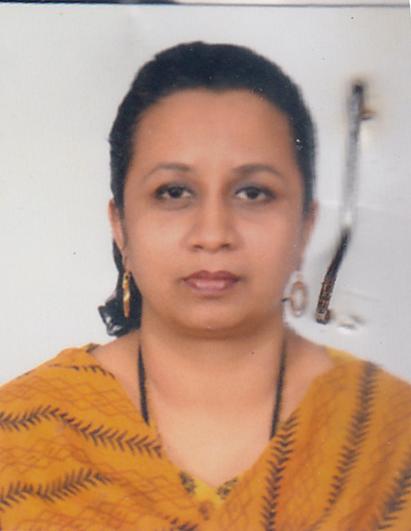 DR. HUSNE QUMER OSMANYF/Name: A.z.m.r. OsmanyM/Name: Munira Begum OsmanyBM & DC Reg. No: 28520NID: 2695042777200Cell: 01819227009Address: Flat: 601, House: 476, Road: 8 (East) DOHS, Baridhara, Dhaka Cantonment, DhakaBlood Group: A+2735Voter NoLM-1402712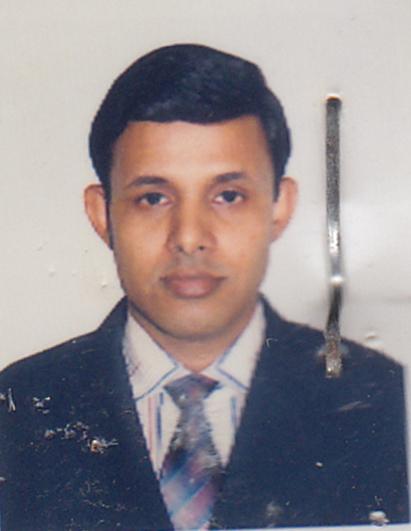 DR. MOHAMMAD SELIM SHAHIF/Name: Late Mujibur RahmanM/Name: Umme KulsumBM & DC Reg. No: 30526NID: 3323013555799Cell: 01727003826Address: 33/7, Pallabi, Mirpur, Dhaka-1216Blood Group: O+2736Voter NoLM-1402713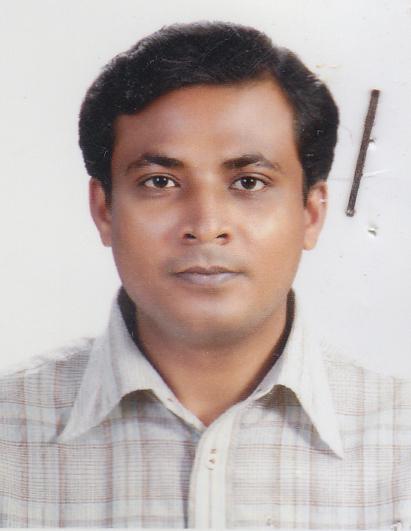 DR. MOHAMMED MIZANUR RAHMANF/Name: Md. Jainal AbedinM/Name: Asia KhatunBM & DC Reg. No: 30978NID: 2612980876863Cell: 01711364260Address: 36, Mannan Bagicha, Kouapara, Jatrabari, Dhaka-1362Blood Group: AB+2737Voter NoLM-1402714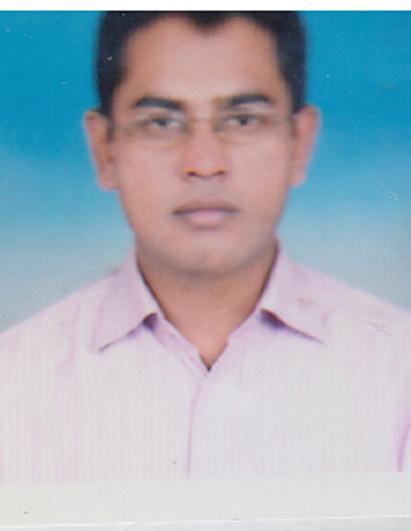 DR. G.M. HAFIZUR RAHMANF/Name: Md. Abdus SamadM/Name: Mrs. KarimunnesaBM & DC Reg. No: 34739NID: 4124703035120Cell: 01712-798618Address: Room No 505, A-Block, BSMMU Sahabag. Dhaka.Blood Group: B+2738Voter NoLM-1402715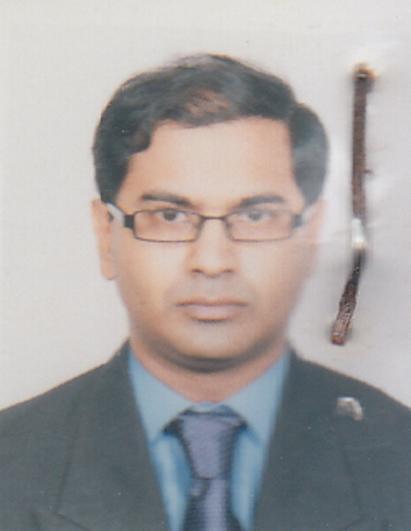 ZUBAYER ASHRAFF/Name: Dr. Md. Ashraf AliM/Name: Dr. Lutfun NessaBM & DC Reg. No: 34935NID: 2694814992889Cell: 01819274020Address: 126, Rokeya Soroni, Senpara Porbota, Mirpur, Dhaka-1216.Blood Group: O+2739Voter NoLM-1402716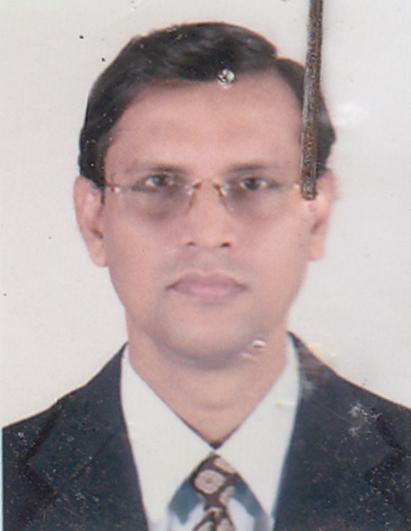 RUHUL HASSAN JOARDERF/Name: Late Abdur Rahim JoarderM/Name: Ms. Rokeya BegumBM & DC Reg. No: 13558NID: Cell: 01819224219Address: 17/6 Km Das lane Tikatuli Dhka 1203.Blood Group: B-2740Voter NoLM-1402717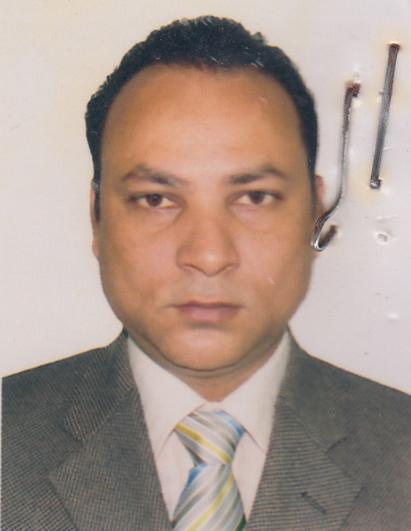 MD. SHAWKAT ALAMF/Name: Md. Abul HasimM/Name: Shamsunnahar BegumBM & DC Reg. No: 23517NID: Cell: 01711180139Address: House # 3 Road # 11 Sector # 01 Uttara Model Town, Dhaka-1230Blood Group: B+2741Voter NoLM-1402718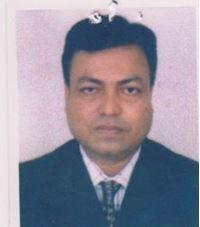 TOHID MD. SAIFUL HOSSAIN DIPUF/Name: Md. Altaf HossainM/Name: Mrs. Nargis MurshidaBM & DC Reg. No: 25439NID: 2695045900923Cell: 01715153789Address: Flat B-4, Park Palace, 1/18, Humayun Road,, Mohammadpur, Dhaka-1207Blood Group: A+2742Voter NoLM-1402719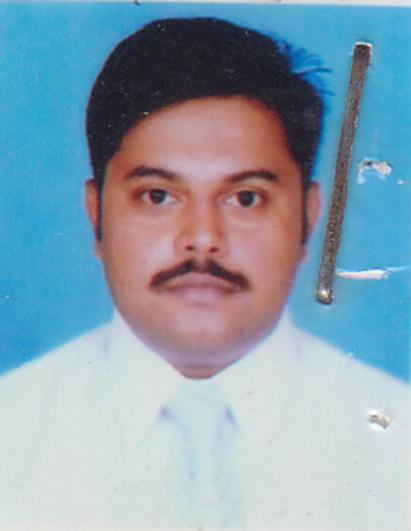 S.M. NIAZUR RAHMANF/Name: Bulbul SikderM/Name: Fatema BegumBM & DC Reg. No: 44479NID: 1213314108708Cell: 01711203012Address: Dept. of Physiology, Holy Family Red Crescent Medical College, 1-Eskaton Garden Road, Dhaka-1000. BangladeshBlood Group: A+2743Voter NoLM-1402720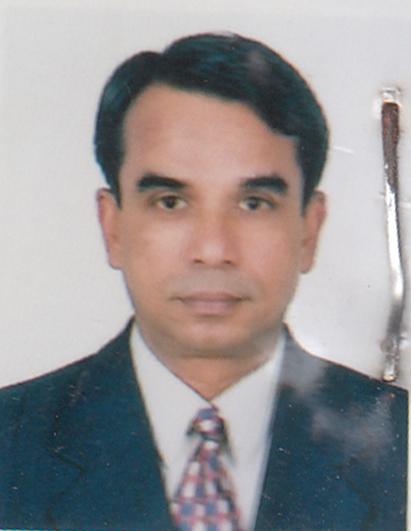 DR. MD. HAFIZUR RAHMAN ANSARYF/Name: Abdus Sattar AnsaryM/Name: Hasna Hena BegumBM & DC Reg. No: 8973NID: 2696352222363Cell: 01711242233Address: 117, Elephant Road, New Market-1205Blood Group: A+2744Voter NoLM-1402721DR. A. N. M. LUTFE NUR.F/Name: Late. Nur Mohammad Mollah.M/Name: Late Lutfun NaharBM & DC Reg. No: 14297NID: 2694813116774Cell: 01711174635Address: Nurvilla, 144/2, South Pirerbabh, Mirpur, Dhaka-1216Blood Group: O+2745Voter NoLM-1402722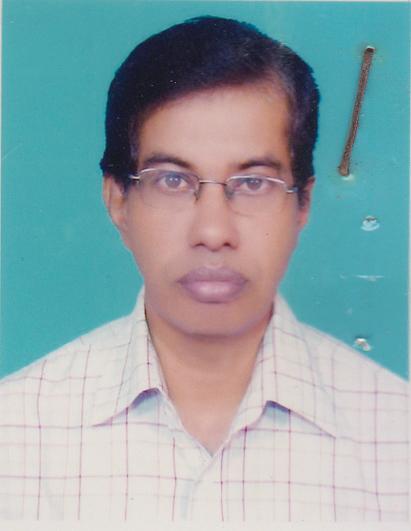 DR . MD. KHORSHED ALAMF/Name: Late- Abdul MannanM/Name: Sabeda KhatunBM & DC Reg. No: 13817NID: 2693623854986Cell: 01711-833929Address: Block -E, Plot- 128, Rd 9/2 South Banashree, DhakaBlood Group: A+2746Voter NoLM-1402723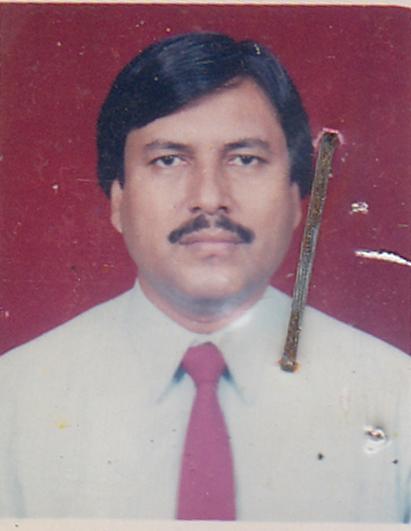 DR. KAZI MANZUR KADERF/Name: Kazi Golam RabbaniM/Name: Mrs. Sufia BegumBM & DC Reg. No: 10779NID: 2691648053020Cell: 01716091066Address: #89, Urban Magnolia, Aptt. 3/c, Road No 9/A, Dhanmondi DhakaBlood Group: B+2747Voter NoLM-1402724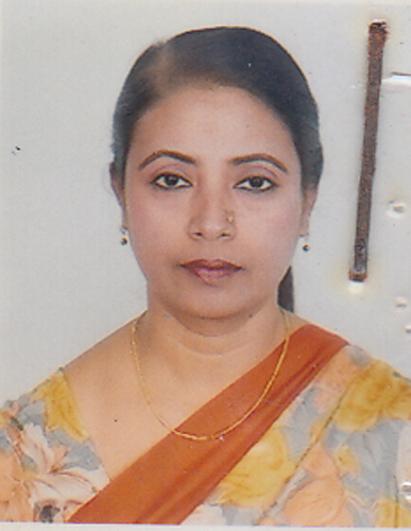 DR. ZEBUNNESSA HOSSAINF/Name: Late Alhaj Mohammad HossainM/Name: Syeda Maleka BanuBM & DC Reg. No: 17829NID: 2691648053019Cell: 01911322429Address: House no- 89, Road no-9/a, Flat no-D, Urban Magnolia, Dhanmondi, DhakaBlood Group: B+2748Voter NoLM-1402725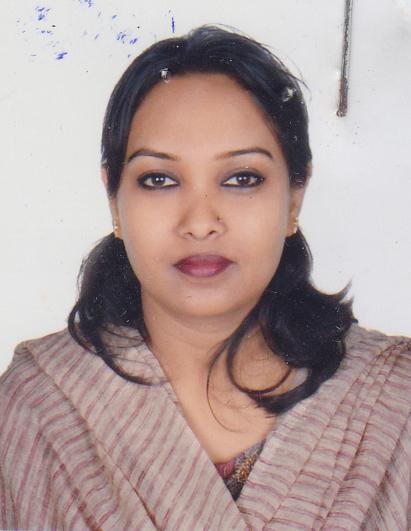 dR. LUBNA MARIAMF/Name: Md. Abdus ShobhanM/Name: ShahanaBM & DC Reg. No: 34590NID: 2699038629171Cell: 01711135582Address: 657, Shahinbug Tejgaon, DhakaBlood Group: A+2749Voter NoLM-1402726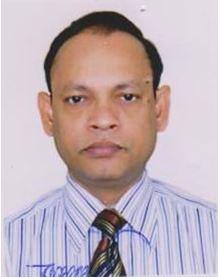 DR. MD. MAHBUBOR RAHMANF/Name: Sultan Ahmed SikderM/Name: Hasina BegumBM & DC Reg. No: 19866NID: 2696352225892Cell: 01716914634Address: Labaid Cardiac Hospital, House No-1, Road No- 4, Room- 3/9, Dhanmondi- R/A. DhakaBlood Group: O+2750Voter NoLM-1402727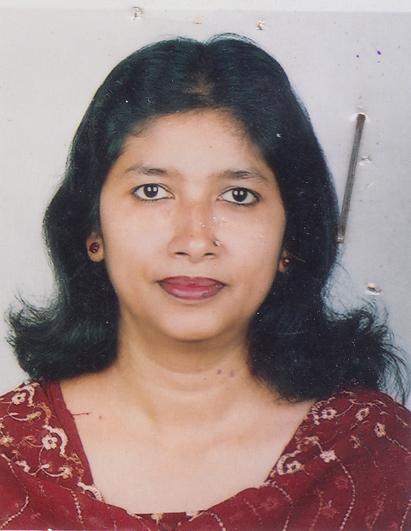 DR. SYEDA SHAMIANAZF/Name: Syed Musharraf HusainM/Name: Syeda Nazmussama HusainBM & DC Reg. No: 22719NID: 2695433104011Cell: 01199107525Address: B-68/F-4, AGB Colony, MOtijheel Dhaka-1000.Blood Group: A+2751Voter NoLM-1402728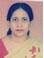 DR. NASREEN SULTANAF/Name: Wazed AliM/Name: BM & DC Reg. No: NID: Cell: Address: 172/2, Baro Mogbazar, 
Dhaka-1217.Blood Group: 2752Voter NoLM-1402729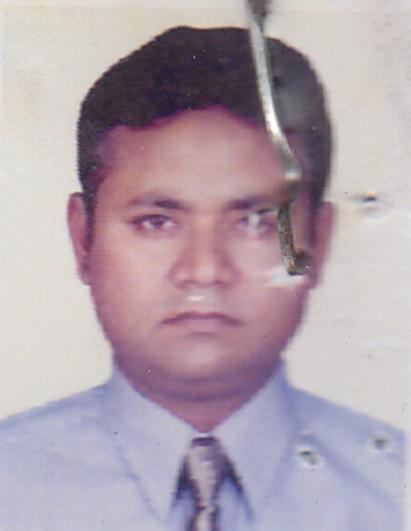 DR. MAHMUD ZUBAAER BANDAF/Name: Md. Banda HadiM/Name: Mahmuda KhatunBM & DC Reg. No: 34881NID: 2695046965020Cell: 01199014438Address: 22/A, Main Road Mohammodia Housing LTD, Mohammodpur, DhakaBlood Group: A+2753Voter NoLM-1402730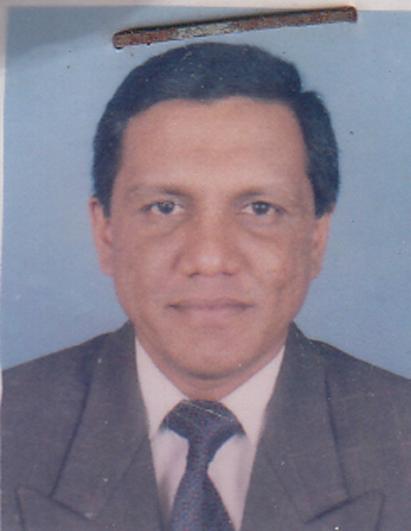 DR. A.K.M. BAZLUL KARIMF/Name: Mr. Shamsuddin AhamedM/Name: Ms. Rizia BegumBM & DC Reg. No: 22424NID: 2690417455556Cell: 01712-040571Address: House No. 374, Block -G, Basundara R/A, P.S. Badda Dhaka-1229Blood Group: A+2754Voter NoLM-1402731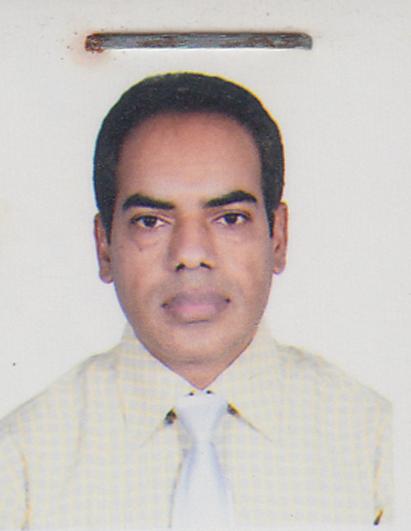 DR.MD. ABDUL WADUD MOLLAHF/Name: Late Dalil Uddin MollahM/Name: Late Koribon NesaBM & DC Reg. No: 19619NID: 2696536120153Cell: 01715102921Address: Specialist, Anesthesia Dept. United Hospital, Plot No.15, Road No.71, Gulshan-2, Dhaka-1212Blood Group: O+2755Voter NoLM-1402732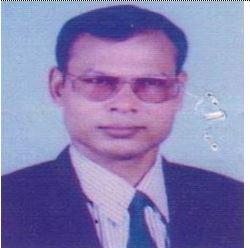 DR. MD: ABU HANIFF/Name: Md: Asar Uddin PramanikM/Name: Mrs. Aysha BegumBM & DC Reg. No: 23942NID: 2697557402079Cell: 01553569266Address: 344, Free School Street, Hatirpool, Dhaka-1000.Blood Group: O+2756Voter NoLM-1402733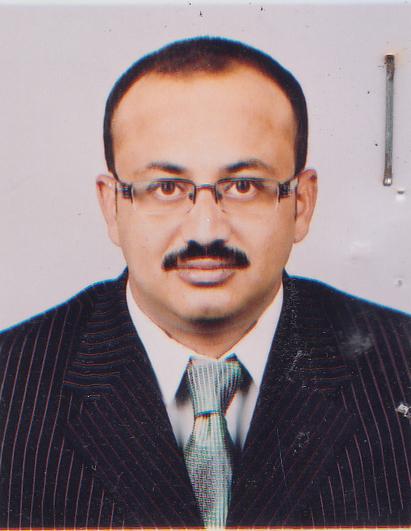 DR. MD. MURAD HASSANF/Name: Late Adv. Motiur Rahman TalukderM/Name: Monowara BegumBM & DC Reg. No: 35804NID: 3918510072086Cell: 01711541643Address: Flat # 23, Prestige Home-23, Segun- Bagicha, Ramna, Dhaka-1000.Blood Group: A+2757Voter NoLM-1402734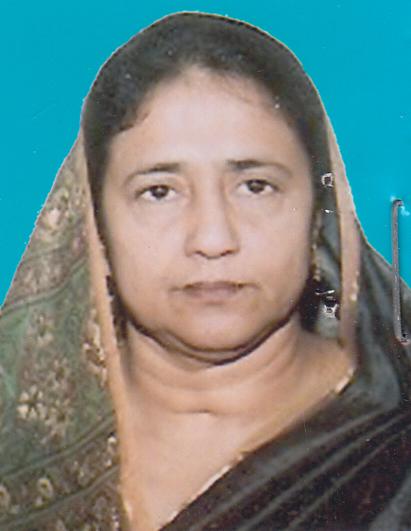 PROF. DR. FATIMA PARVEEN CHOWDHURYF/Name: Abu Nasar ChowdhuryM/Name: Ubaida ChowdhuryBM & DC Reg. No: 14379NID: Cell: 01552202059Address: Flat No- 501. House No-10 Road No-84. Gulshan-2, Dhaka.Blood Group: 2758Voter NoLM-1402735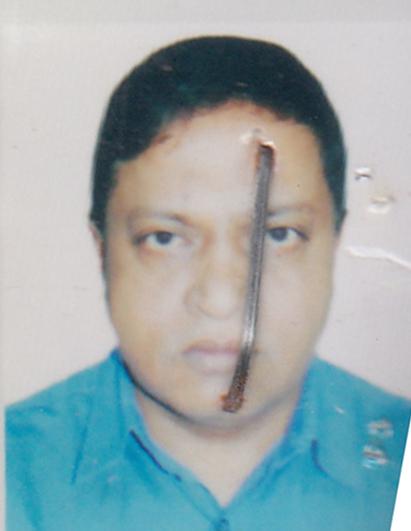 DR. ANUP KUMAR SAHAF/Name: Late Monoranjan SahaM/Name: Late Dulali SahaBM & DC Reg. No: 23073NID: Cell: 01715784012Address: Flat-C3 House No-5 Road No-104 Gulshan-2, Dhaka.Blood Group: O+2759Voter NoLM-1402736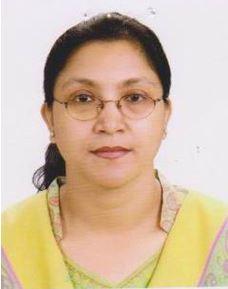 DR. FERDOUS AKHTER JOLLYF/Name: Late. Md. Serajul HaqueM/Name: Mrs. Sajeda HaqueBM & DC Reg. No: 21949NID: 2699040700130Cell: 01711957729Address: Flat No B-2, Fortuna Apartment, 42/E-A, Indira Road, Dhaka.Blood Group: B-2760Voter NoLM-1402737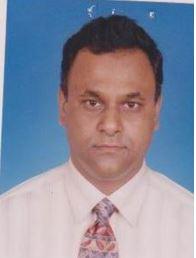 TARIQ REZA ALIF/Name: Late Md. Ansar AliM/Name: Mrs. Monowara BegumBM & DC Reg. No: 22441NID: 2699040689994Cell: 01730300190Address: Flat -B-2, Fortuna Apartments, 42/E-1, Indira Road, DhakaBlood Group: O+2761Voter NoLM-1402738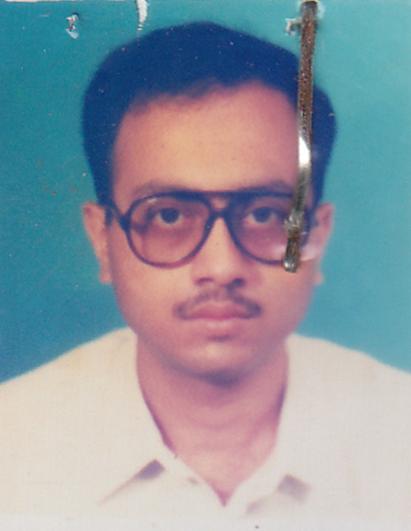 dR. sHAHED HAIDER CHOWDHURYF/Name: Chowdhury Matinul HaiderM/Name: Shamima ChowdhuryBM & DC Reg. No: 24971NID: 2691649422941Cell: 01199466274Address: House-19/A, Road-4 Dhanmondi R/A, DhakaBlood Group: O+2762Voter NoLM-1402739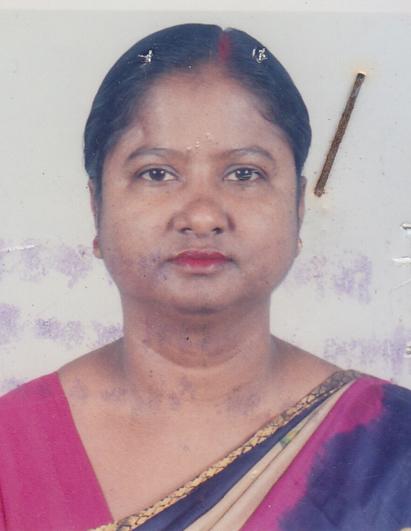 DR. SAKTI DASF/Name: Pabitra Bhushion DasM/Name: Late Puspa Rani DasBM & DC Reg. No: 17039NID: 2698877381429Cell: 01711592562Address: 10 Syre street, wari, Dhaka, Melrose, Flat-No- D-5, DhakaBlood Group: O+2763Voter NoLM-1402740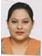 DR. ALIYA NAHEEDF/Name: Yusuf A HasanM/Name: BM & DC Reg. No: NID: Cell: Address: House No. 53, Road No-6, Sector-04, 
Uttara Model Town, Dhaka.Blood Group: 2764Voter NoLM-1402741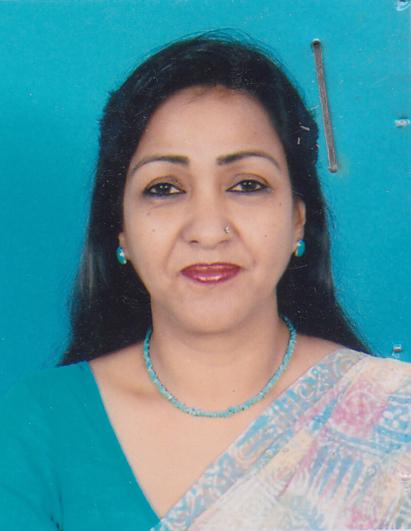 DR. FARHANA DEWANF/Name: Late Brig (btd) Dr. Mond Yunus DewanM/Name: Late Mrs Fatema DewanBM & DC Reg. No: 11510NID: 2691649108367Cell: 01711529022Address: Frofessor of Obstetrics And Gyanae DMCH, Dhaka.Blood Group: A+2765Voter NoLM-1402742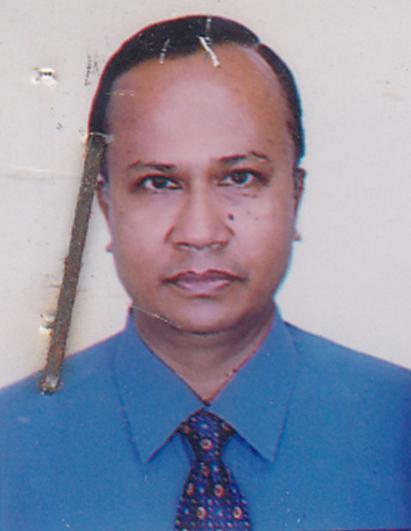 DR.. MD. FARUQUEF/Name: Late Md. Abu SayedM/Name: Late Gulzanan NessaBM & DC Reg. No: 7351NID: 4821105679618Cell: 01711674159Address: Japan Garden City, Building No-17 Flat No-1401, Mohammedpur, DhakaBlood Group: B+2766Voter NoLM-1402743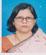 DR. MAHFUZ ARA BEGUMF/Name: Dr. Kharjeem Uddin SarkerM/Name: BM & DC Reg. No: NID: Cell: Address: 19/6, Pallabi, Mirpur
Dhaka.Blood Group: 2767Voter NoLM-1402744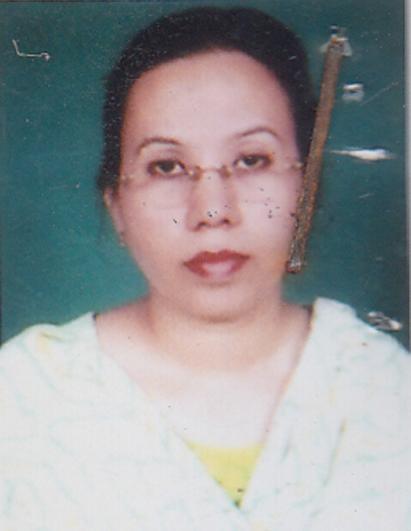 DR. RUBINA YASMINF/Name: Md. Abdus Satter MondalM/Name: U K JahanaraBM & DC Reg. No: 20992NID: 2696653249048Cell: 01712009387Address: E-11, 57. New Eskaton Road DhakaBlood Group: B+2768Voter NoLM-1402745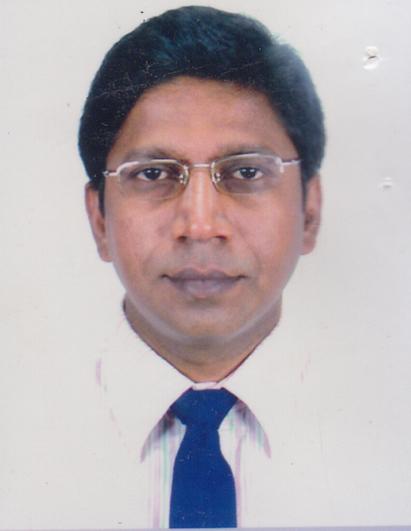 DR. MD. ASADUZZAMAN KHANF/Name: Late Khaza Ali Ahmed KhanM/Name: Jobeda KhanamBM & DC Reg. No: 26742NID: 2693623796953Cell: 01711526141Address: 444/B, 4th Floor A-4 Khilgaon, Taltola, Dhaka,Blood Group: A+2769Voter NoLM-1402746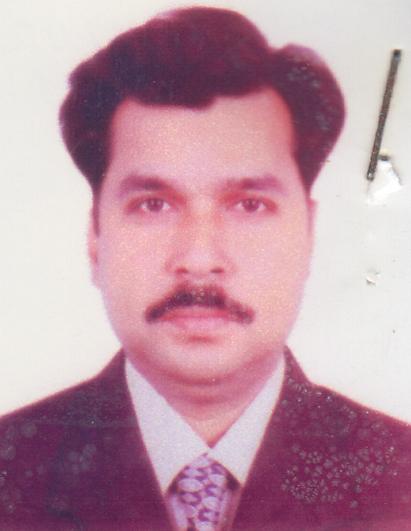 DR. MD. MAFIZUR RAHMAN MOLLAHF/Name: Late A. Jalil MollahM/Name: Late Amena BegumBM & DC Reg. No: 27585NID: 2698877281981Cell: 01819298572Address: House- 10 Road - 28, Block -D MIrpur- 10, Dhaka.Blood Group: 2770Voter NoLM-1402747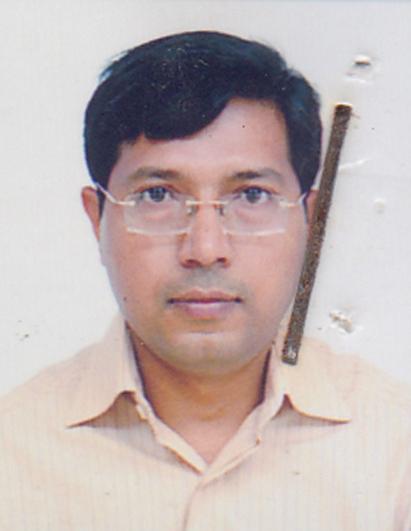 DR. MD. RASHIDOON NABI KHANF/Name: Md. Abdur Rab KhanM/Name: Mrs. ZaharunnesaBM & DC Reg. No: 24665NID: Cell: 01711364484Address: Asstt. Professor Neurosurgery Dept. Sylhet M.A. G Osmani Medical College, Sylhet.Blood Group: 2771Voter NoLM-1402748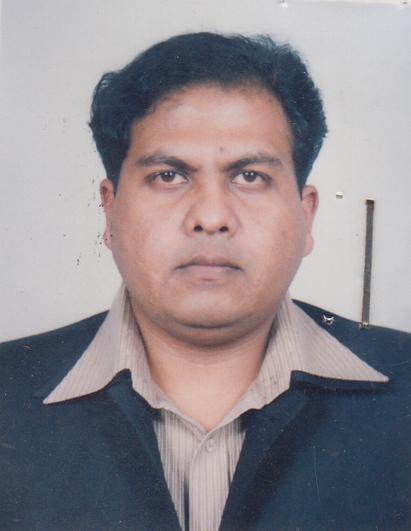 MD. MOHAMMAD SAIDUL ISLAM MOLLAHF/Name: Late Nurul Islam MollahM/Name: Shamsun NaherBM & DC Reg. No: 34986NID: 2696406730734Cell: 01711-943215Address: 19/9 Pallabi, Mirpur-12, Dhaka-1216Blood Group: 2772Voter NoLM-1402749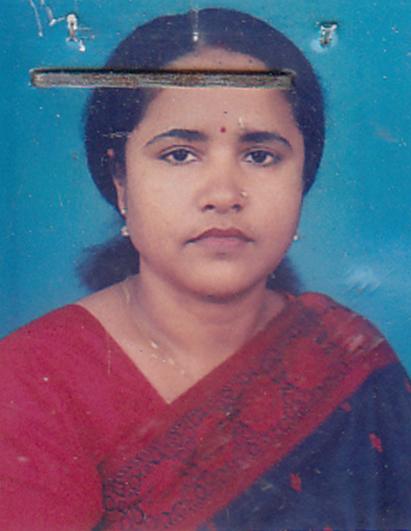 DR. SHANTANA RANI PAULF/Name: Late Hare Krishna PaulM/Name: Late Taraka PaulBM & DC Reg. No: 15433NID: 1926708055017Cell: 01711888846Address: Thikana Apartment, Rammala Road, South Thakurpara, ComillaBlood Group: O+2773Voter NoLM-1402750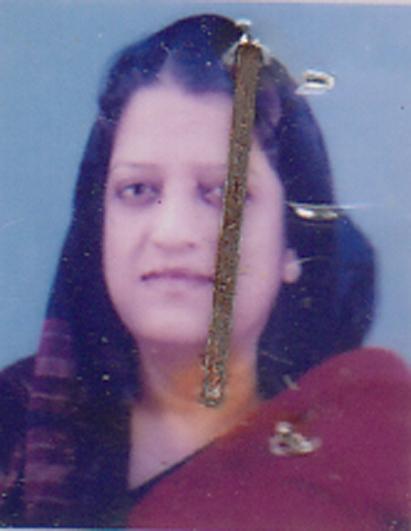 DR. QAZI SHAMIMA AKHTERF/Name: Late Kazi Nazrul IslamM/Name: Late K.m. Jahahara BegumBM & DC Reg. No: 14442NID: 2696536097446Cell: 01711166451Address: Flat No. 1102, Sylcon Villa 8/1 Segunbagicha, Dhaka-1000Blood Group: 2774Voter NoLM-1402751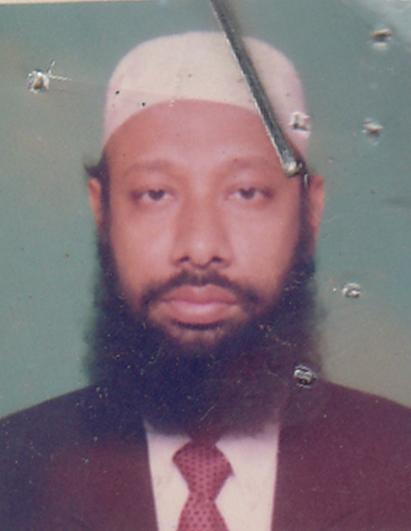 DR. KAZI HABIBUR RAHMANF/Name: Kazi HasibulM/Name: Hamida BegumBM & DC Reg. No: 15685NID: 8524904042044Cell: 01716972082Address: 42/D Arambag Housing Area 3 Road Floor North Road-6, Sec-7, Murpur, Dhaka-1216Blood Group: B+2775Voter NoLM-1402752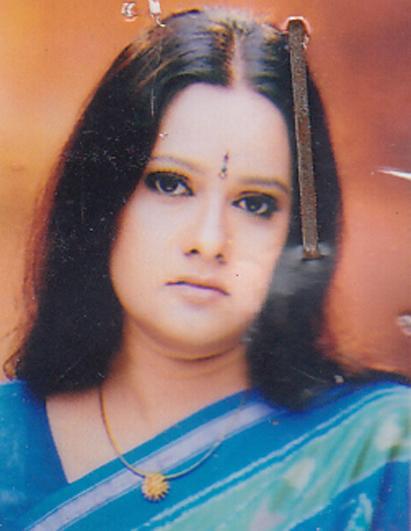 SOHELI SATTARF/Name: A.k. Rafique-uddin AhmedM/Name: Majeda AhmedBM & DC Reg. No: 18702NID: 2692619461414Cell: 01711564820Address: House No-3/A, Apt 5AB Road 8, Gulshan -1,Dhaka-1212.Blood Group: O+2776Voter NoLM-1402753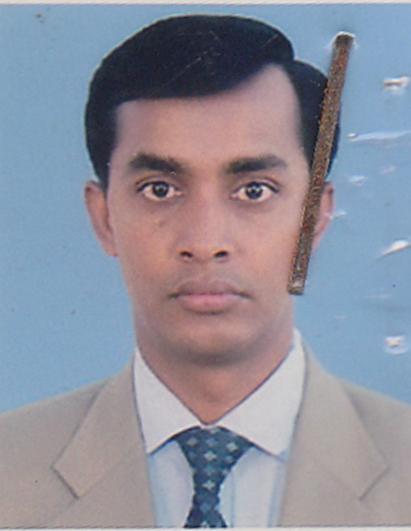 DR. MD. MOSHIUR RAHMANF/Name: Abdul JabbarM/Name: Sajia BegumBM & DC Reg. No: 30166NID: 7829508132868Cell: 01715233089Address: Sec-6, Block-D, Road-10, House-3, Mirpur, Dhaka-1216.Blood Group: O+2777Voter NoLM-1402754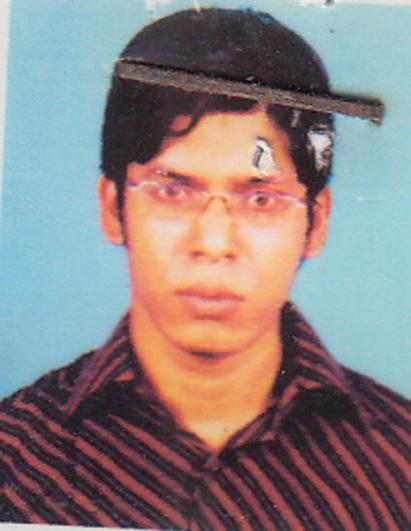 MUHAMMAD NAZMUL ALAMF/Name: Muhammad Abul KashemM/Name: Sahera BegamBM & DC Reg. No: 43656NID: Cell: 01199154039Address: C/O. Sayefun Nahar, 3/KHA, Bangladesh Stationery Office Staff Quarter, Tejgaon, Dhaka-1208Blood Group: O+2778Voter NoLM-1402755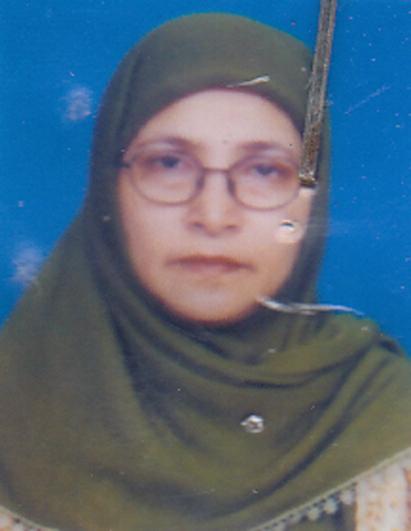 DR. HOSNE ARA BEGUMF/Name: Md. Khalilur RahmanM/Name: Yeasin BanuBM & DC Reg. No: 8836NID: 2692858537191Cell: 01711581107Address: Flat no-602,  311 Elephantroad Dhaka-1205Blood Group: O+2779Voter NoLM-1402756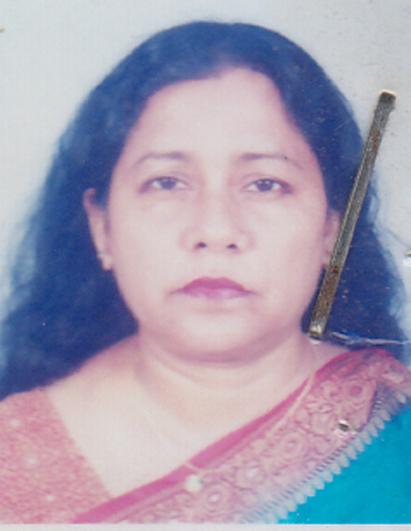 dR. HUSNE ARA BEGUMF/Name: A.K.Md Nurul IslamM/Name: Zobeda BegumBM & DC Reg. No: 9348NID: Cell: 01715299109Address: 58/D Azimpur Govt. Colony, Azimpur, Dhaka.Blood Group: A+2780Voter NoLM-1402757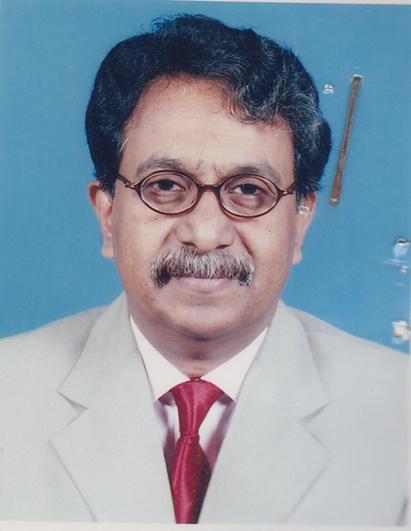 QUAZI TARIKUL ISLAMF/Name: Kazi Mofakkar HossainM/Name: Sufia HossainBM & DC Reg. No: 9911NID: 8198508265340Cell: 01715299399Address: Professor of Medicine Dhaka Medical College, Dhaka.Blood Group: A+2781Voter NoLM-1402758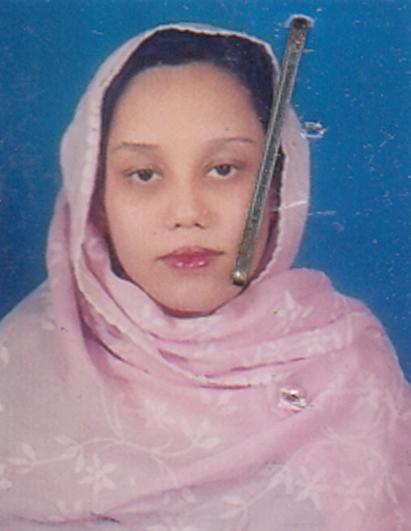 ZABBIN RAHMANF/Name: Late Md. Anisur RahmanM/Name: Mrs. Farida RahmanBM & DC Reg. No: 27059NID: Cell: 01715108467Address: Green Point 90, Bora magbazar, DhakaBlood Group: O+2782Voter NoLM-1402759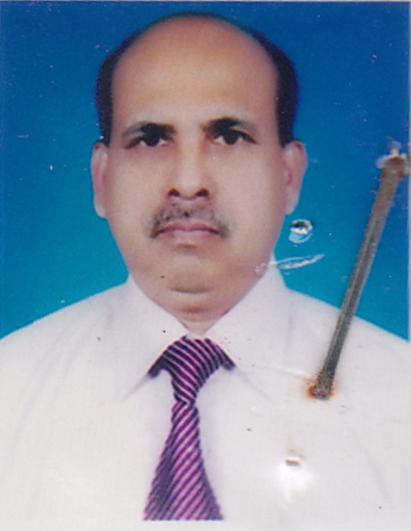 mD. SAIDUR RAHMANF/Name: Late Md. Abdul QuadirM/Name: Mrs. Zahera AkhtarBM & DC Reg. No: 8519NID: 2650898509234Cell: 01711222354Address: Vill-Pitua, PO.Gazadia, PS-Kamalgonj Dist-KishoreganjBlood Group: B+2783Voter NoLM-1402760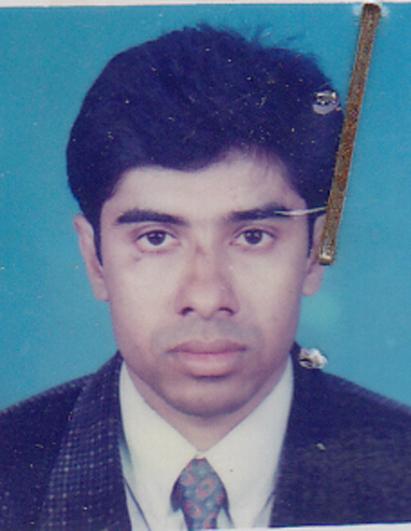 dR. MD. ARMANUZZAMAN KHAN ARPANF/Name: Md. AlimuzzamanM/Name: Mrs. Nazma ZamanBM & DC Reg. No: 20608NID: 2696827823034Cell: 01711549189Address: 56/3, North Basabo, DhakaBlood Group: O+2784Voter NoLM-1402761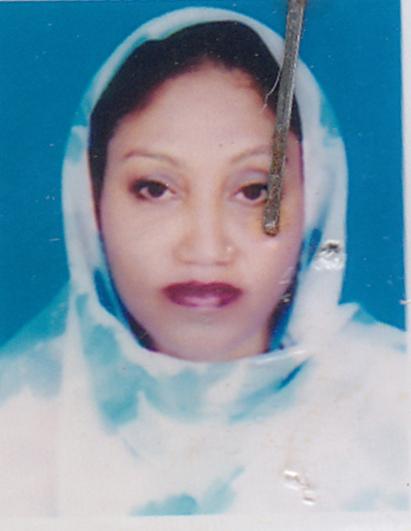 MST. ANJUMAN ARAF/Name: Mv. Asir Uddin AhmedM/Name: Begum Mahmuda KhandkerBM & DC Reg. No: 14917NID: 2650898509232Cell: 01713097587Address: 73, Shahid Mainul Road Dhaka Cantonment, Dhaka.Blood Group: B+2785Voter NoLM-1402762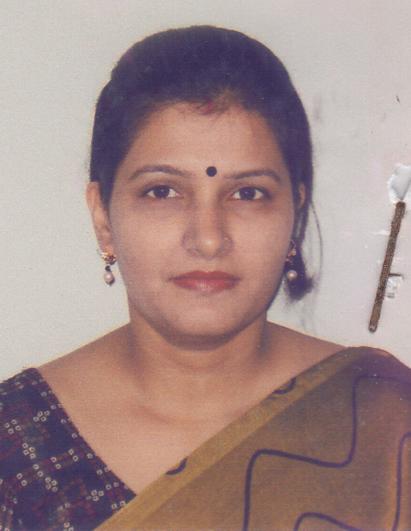 DR. LAXMI SAHAF/Name: Bidhubhusion SahaM/Name: Ava SahaBM & DC Reg. No: 31882NID: 3022910105651Cell: 01718165762Address: Jr Consultant Obs. & gynaecology Sonagazi Health Complex, FeniBlood Group: A+2786Voter NoLM-1402763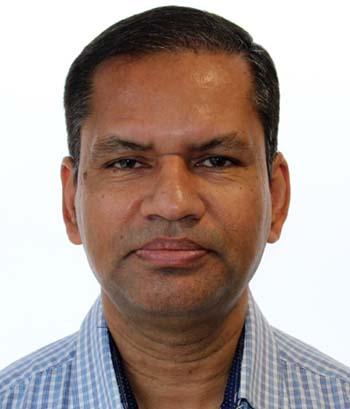 DR ARJUN CHANDRA DEYF/Name: Late Nitish Chandra DeyM/Name: Khushi DeyBM & DC Reg. No: 26532NID: 3022910105650Cell: 01711439881Address: Jr Consultant Paediatrics Infections Diseare Hospital, Mohakhali, Dhaka.Blood Group: B+2787Voter NoLM-1402764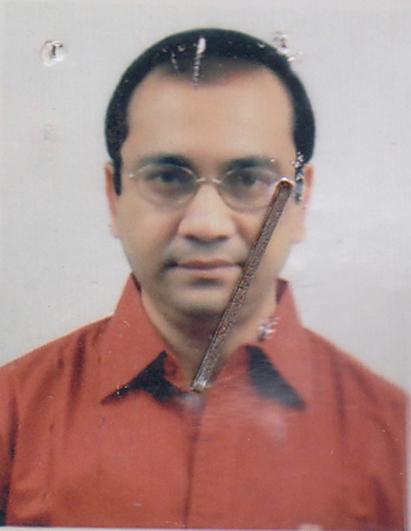 DR. QUAZI NASIMUR RAHMANF/Name: Quazi Habibur RahmanM/Name: Mrs. Rashida RahmanBM & DC Reg. No: 24330NID: 2691650133014Cell: 01712164553Address: Flat No. c-4, Marge Hironmoy 22, Circular Road, Dhanmondi, Dhaka.Blood Group: O-2788Voter NoLM-1402765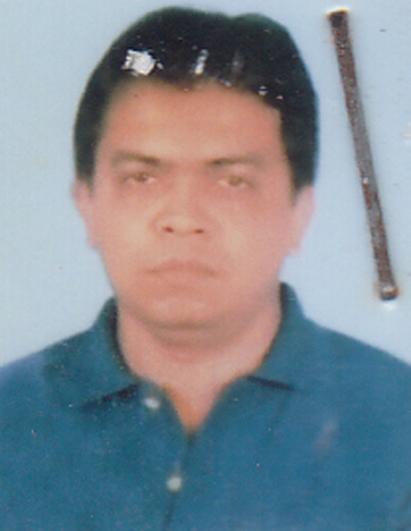 DR. SYED MUNIRUL WADOODF/Name: Late Syed Mahafuzul WadoodM/Name: Zerina AkhterBM & DC Reg. No: 26473NID: 2692619470188Cell: 01711592585Address: Apartment B-1, Rangs Uttara, House-81 Road No-23, Banani, Dhaka-1213.Blood Group: O+2789Voter NoLM-1402766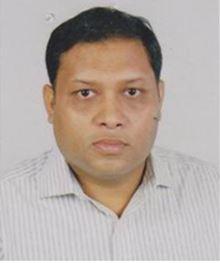 DR. MD. RASHID UN NABIF/Name: Mohd Mahfuz UllahM/Name: Monowara BegumBM & DC Reg. No: 19160NID: 2691649105061Cell: 01711174137Address: 352 South Paikpara, Mirpur Dhaka 1216Blood Group: O+2790Voter NoLM-1402767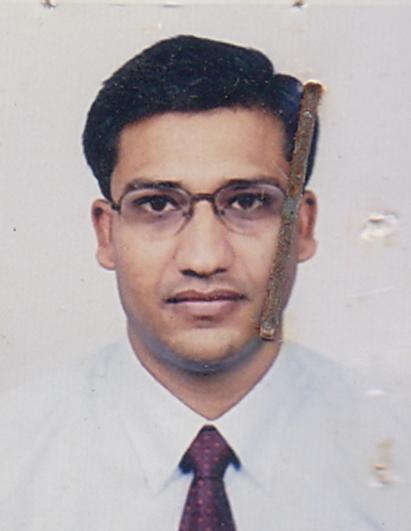 DR. DHIMAN CHOWDHURYF/Name: Dr. Hari Pada ChowdhuryM/Name: Mrs. Jhunu Rani ChowdhuryBM & DC Reg. No: 21199NID: Cell: 01714090951Address: House #5, Road#20/D, Sector#4, Uttara, Dhaka-1230Blood Group: O+2791Voter NoLM-1402768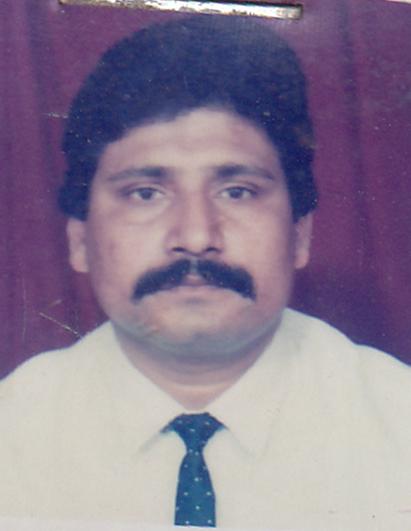 DR. MD. MAHBUBUL ISLAMF/Name: Md. Fazlul KarimM/Name: Mrs. Julekha KhatunBM & DC Reg. No: 10933NID: Cell: 01714204656Address: House#32, Road#04, Flat#A2, Nandan Deluxe, Dhanmondi R/A, Dhaka-1205Blood Group: O+E X P I R E D2792Voter NoLM-1402769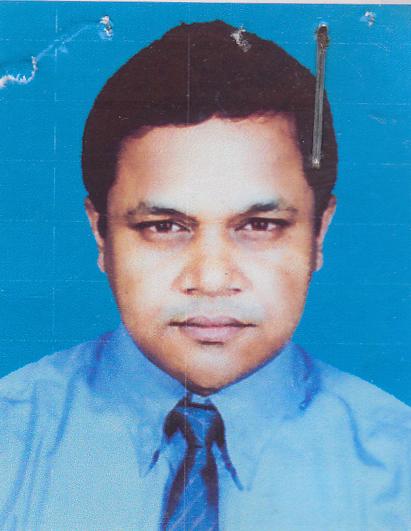 DR. RANEN BISWASF/Name: Dr. Ramanath BiswasM/Name: Sushoma BiswasBM & DC Reg. No: 27203NID: 3523205118928Cell: 01711363588Address: Ka 40/4, Flat: 3/5, Masjid Road, Nadda Purbapara, DhakaBlood Group: B+2793Voter NoLM-1402770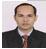 DR. MD. GOLAM AZAMF/Name: M.A SamadM/Name: BM & DC Reg. No: NID: Cell: Address: 45/1 New Eskaton,  5th Floor, 
DhakaBlood Group: 2794Voter NoLM-1402771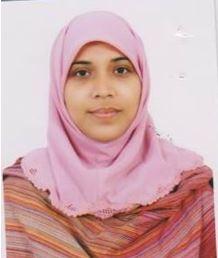 DR. TAJKERA SULTANA CHOWDHURYF/Name: Mohammad ShahedM/Name: Mrs. Sultana ShahedBM & DC Reg. No: 31546NID: Cell: 01714214760Address: 43/2 Hazi Abdul Hye. Road Zigatola, Dhaka.Blood Group: AB+2795Voter NoLM-1402772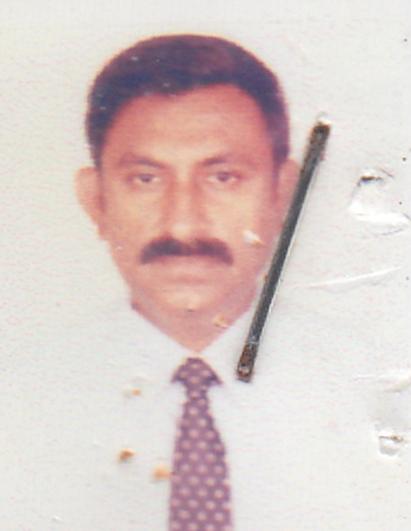 DR. MD. MAHBUBUR RAHMANF/Name: Late Azizur RahmanM/Name: Late Farida RahmanBM & DC Reg. No: 25153NID: 2691650150962Cell: 01714103922Address: Flat-12A,concept Tower, 68-69 Green Road, Dhaka-1205Blood Group: O+2796Voter NoLM-1402773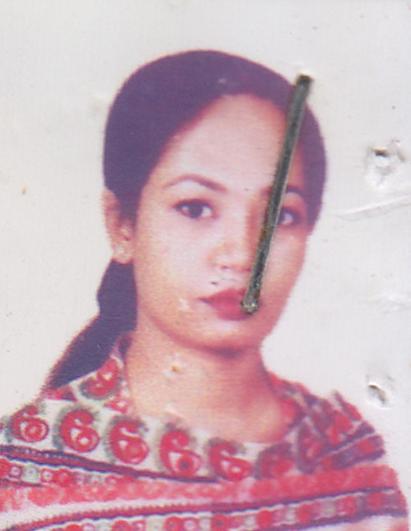 DR. SWATI MUNSHIF/Name: Late Md. SadekinM/Name: Mrs. L. SadekinBM & DC Reg. No: 25154NID: 2691650150964Cell: 01819256489Address: Flat-12-A, Concept Tower. 68-69 Green Road, Dhaka-1205Blood Group: O+2797Voter NoLM-1402774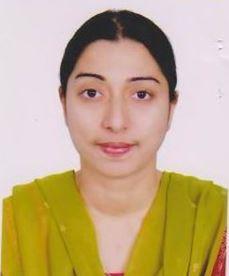 DR. NISHAT AHMEDF/Name: Bashir AhmedM/Name: BM & DC Reg. No: 26476NID: Cell: 017914499650Address: 45/1 New Eskaton, 5th floor Dhaka.Blood Group: O+2798Voter NoLM-1402775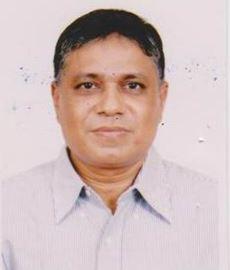 DR. MD. MOARRAF HOSSENF/Name: Late Mosharef HossainM/Name: Late Hosne Ara BegumBM & DC Reg. No: 15088NID: 2696352209395Cell: 01199835373Address: 257/2 Elephant Road P.O. Newmarket Dhaka-1205Blood Group: A+2799Voter NoLM-1402776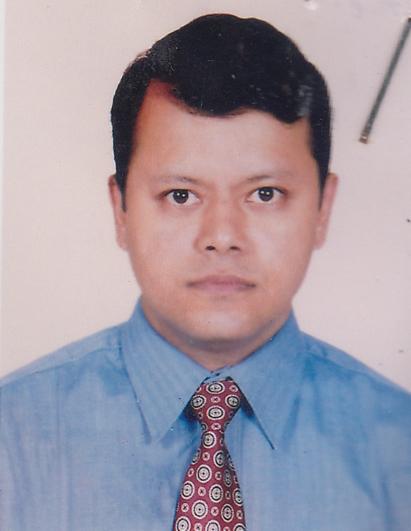 DR. HAROON RASHEEDF/Name: Late Farrukh RasheedM/Name: Nehar BegumBM & DC Reg. No: 23193NID: 2699501923949Cell: 01819297659Address: House NO #49, Road No#4; Sector#3 Uttara Model Town, Dhaka 1230.Blood Group: O+2800Voter NoLM-1402777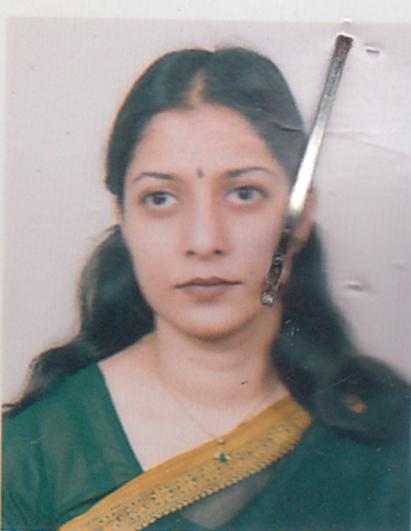 dR. TASHMIM FARHANA DIPTAF/Name: Dr. Ashequr Rahman KhanM/Name: Mrs. Akhtar Jahan Farida BanuBM & DC Reg. No: 26261NID: 2696653277408Cell: 01711188833Address: 12 Kha/3 Shiddeswari Road, Dhaka-1217Blood Group: B+2801Voter NoLM-1402778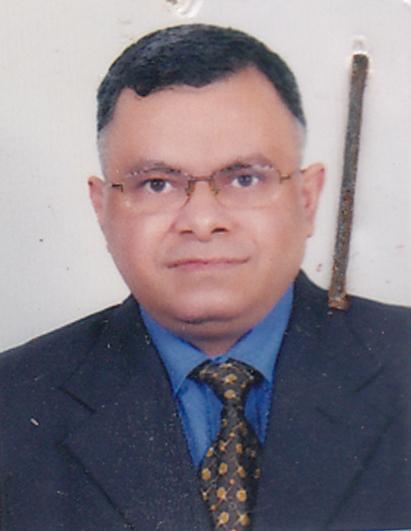 dR. MD. JAVED RASHEEDF/Name: Late Farrukh RasheedM/Name: Mrs. Nehar BegumBM & DC Reg. No: 19730NID: 2699501923910Cell: 01819470955Address: House-49, Road-4, Sector-3, Uttara Model Town, Dhaka-1230, BangladeshBlood Group: O+2802Voter NoLM-1402779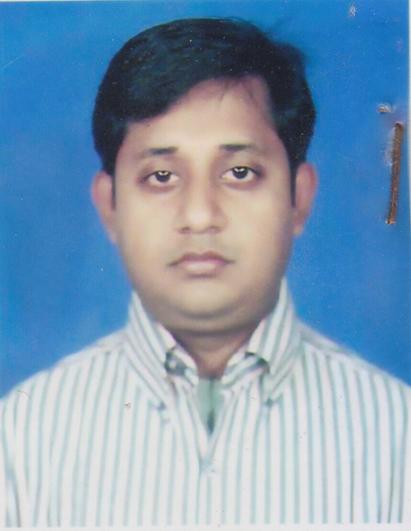 ABU ZAFFAR CHOWDHURYF/Name: Nur Mohammod ChowdhuryM/Name: Mrs. Monoara ChowdhuryBM & DC Reg. No: 24488NID: Cell: 01911344510Address: 3/7 Block-D, Lalmatia Camelia Classic, A-5 Dhaka.Blood Group: 2803Voter NoLM-1402780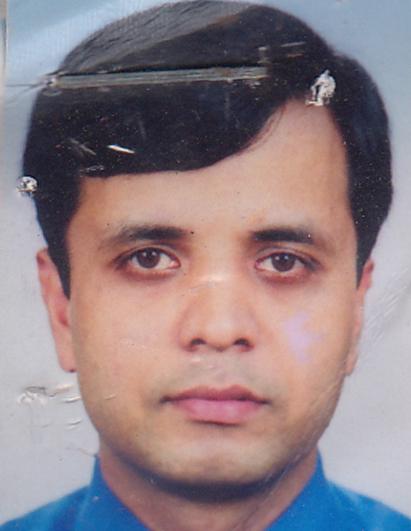 rR.M.M. MAFIZUR RAHMANF/Name: Md. Dadan MiahM/Name: Mrs. Hafiza KhatunBM & DC Reg. No: 29930NID: 2691649116342Cell: 01713033858Address: House No-78/1, Road No-7/A Dhanmondi R/A, DhakaBlood Group: A+2804Voter NoLM-1402781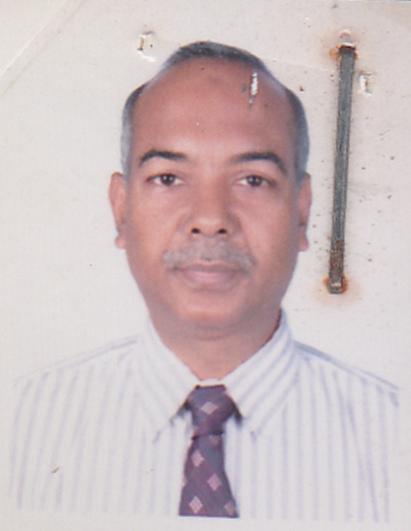 DR. MD. RAFIQUL ISLAMF/Name: Alhaj Md. MeherullahM/Name: Late Mrs. Gulpessan NessaBM & DC Reg. No: 10304NID: 2691649424155Cell: 01199027732Address: Flat No- F6, House-30, Road-7, Dhanmondi R/A, Dhaka-1205Blood Group: A+2805Voter NoLM-1402782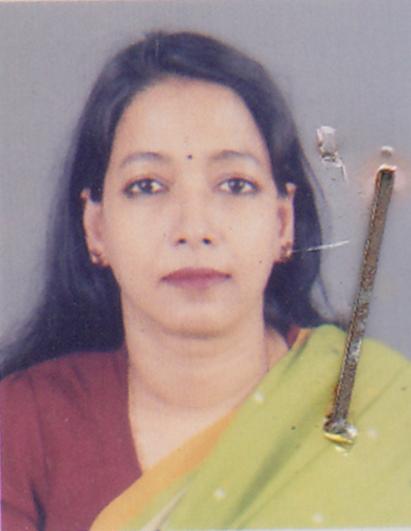 DR. SHAHEEN AKHTERF/Name: Late Mr. K.j. AhmedM/Name: Ms. Amina AhmedBM & DC Reg. No: 10741NID: 7326407705703Cell: 01713011759Address: 4A Bailey Heights, 2 Nawratan Colony New Baily Road. Dhaka-1000.Blood Group: A+2806Voter NoLM-1402783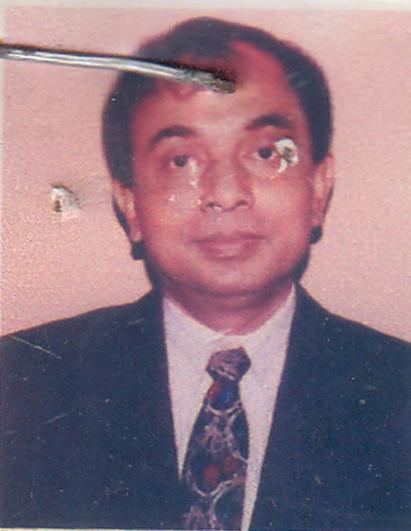 DR. A K M ANISUL HAQUEF/Name: A K Mohiuddin AhmedM/Name: Asia KhatunBM & DC Reg. No: 7033NID: Cell: 01552490933Address: Deptt. of Neurology, Bangabandhu Sheikh Mujib Medical UniversityBlood Group: 2807Voter NoLM-1402784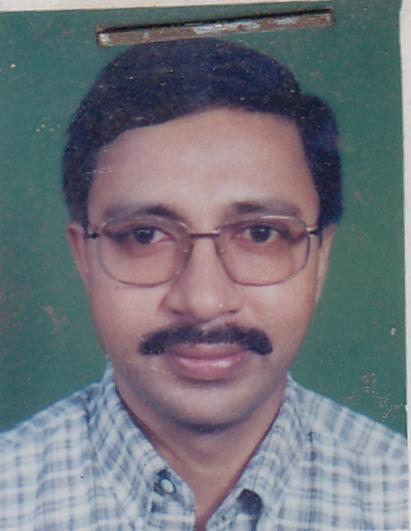 DR. A.T.M. AZHARUL HAQUEF/Name: Late Md. Tozammel HaqueM/Name: Late Mrs. Amena KhatunBM & DC Reg. No: 21731NID: 2694807802038Cell: 01919002345Address: Dhaka Shishu Hospital Sere-E-Bangla Nagar, Dhaka.Blood Group: O+2808Voter NoLM-1402785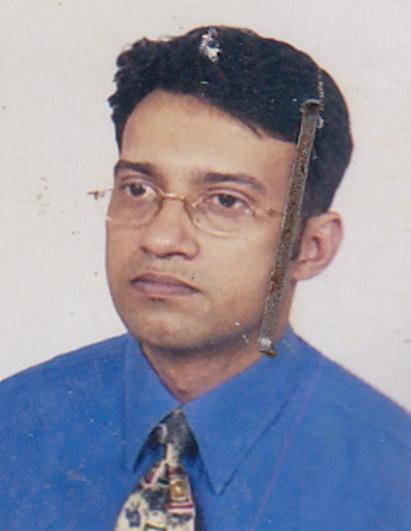 DR. ASIFUR RAHMANF/Name: Mr. Muqaddesur RahmanM/Name: Mrs. Rashida RahmanBM & DC Reg. No: 25346NID: 2692619486143Cell: 01819463005Address: Flat #A5, House #5, Road#23B, Gulshan #1, Dhaka #1212, BangladeshBlood Group: B+2809Voter NoLM-1402786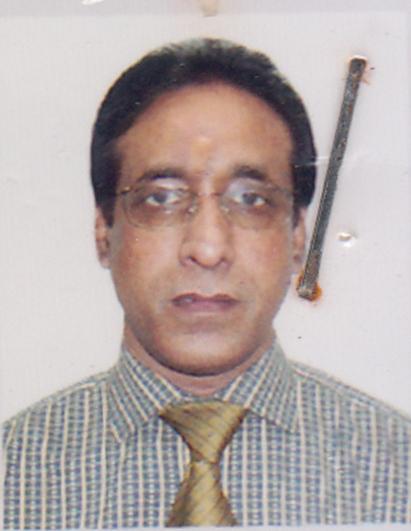 DR. MD. SHAFIUL HAQUEF/Name: Late Mr. Khalil Uddin AhmedM/Name: Mrs. Sufia AkterBM & DC Reg. No: 11225NID: 2699040711171Cell: 01712190083Address: 6/6, Sir Syed Road, Block-A, Flat No-4-C, Mohammadpur, Dhaka-1207.Blood Group: B+2810Voter NoLM-1402787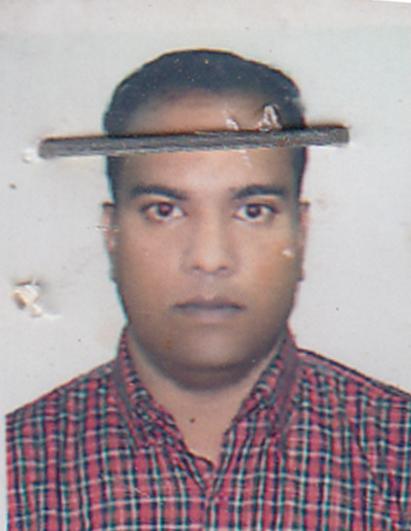 DR. RAFEL MD. ANWARUL KABIRF/Name: Prof(Dr.)A.K.M. ShamsuddinM/Name: Prof (Dr.) Latifa ShamsuddinBM & DC Reg. No: 28810NID: 2697408617495Cell: 0171163519Address: Plot-3, Block-G, Sec-1 Mirpur, Dhaka-1216Blood Group: B+2811Voter NoLM-1402788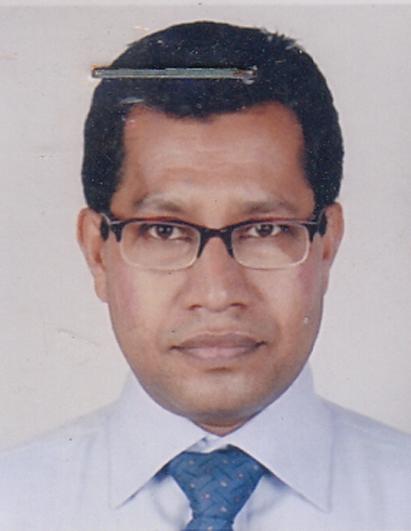 DR. mOHAMMAD DELWAR HOSSAINF/Name: Late Mohammad IsmailM/Name: Noor Jahan BegumBM & DC Reg. No: 20882NID: Cell: 01819218238Address: 111/1, Central Road, 1st Floor, Dhanmondi, Dhaka-1205Blood Group: O+2812Voter NoLM-1402789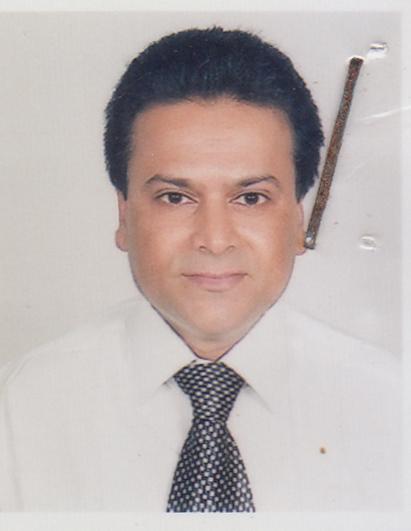 DR. ZILLUR RAHMAN BHUIYANF/Name: Late Azizur Rahman BhuiyanM/Name: Anwara BegumBM & DC Reg. No: 19627NID: 2696352211525Cell: 01711565114Address: 165 Elephant Road Dhaka-1205Blood Group: A+2813Voter NoLM-1402790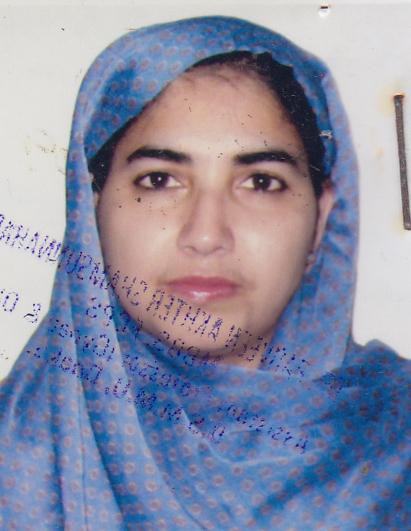 dR. bEGUM NASRINF/Name: Md. Mofazzal HossainM/Name: Mst. Farida BegumBM & DC Reg. No: 19183NID: 2691649424115Cell: 01199869070Address: Flat no-A/5, Road no-7, House no-31/A Dhanmandi RA, DhakaBlood Group: A+2814Voter NoLM-1402791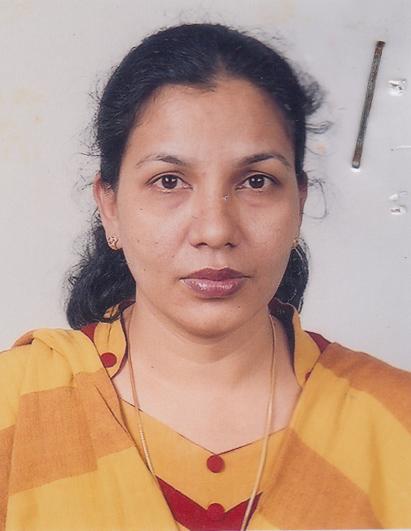 DR. TRIPTI RANI DASF/Name: Prasanna Kumar DasM/Name: Sandhya Rani DasBM & DC Reg. No: 20374NID: Cell: 01711-354169Address: Asso. Prof. of Obst & Gynae BSMMU Room-814, Block-C, Shahbagh, Dhaka.Blood Group: O+2815Voter NoLM-1402792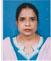 DR. M.T. K.N. NAHARF/Name: Late Dr. NuruzzamanM/Name: BM & DC Reg. No: NID: Cell: Address: 12/13, Jaganath Saha Road , 
Lalbagh, Dhaka.Blood Group: 2816Voter NoLM-1402793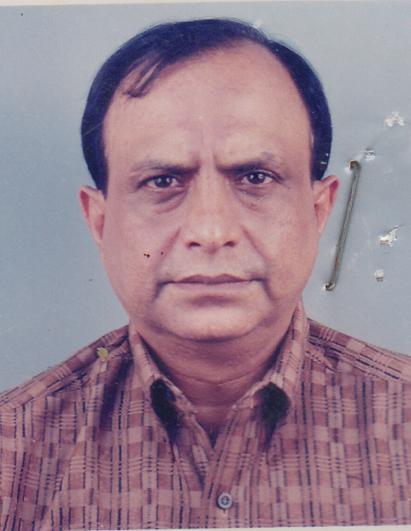 DR. DIPAK KUMAR DASF/Name: Late Anil Chandra DasM/Name: Minu Rani DasBM & DC Reg. No: 11972NID: Cell: 01911311393Address: 106, Central Roadd, Dhanmondi, DhakaBlood Group: B+2817Voter NoLM-1402794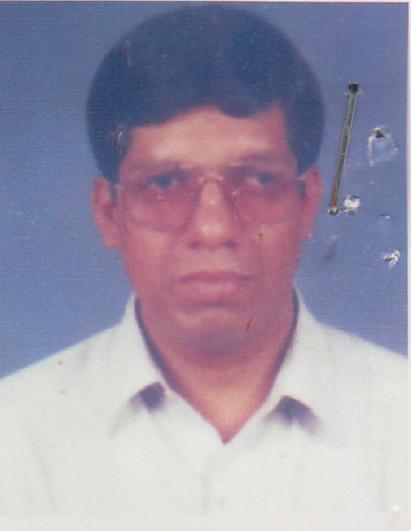 DR. SUNIL KUMAR BISWASF/Name: Late Monohar BiswasM/Name: Kollani BiswasBM & DC Reg. No: 15240NID: Cell: 01712289203Address: Flat-10/D, Green Garden Tower, 25A.B, Green Road, Dhamondi, Dhaka-1205Blood Group: O+2818Voter NoLM-1402795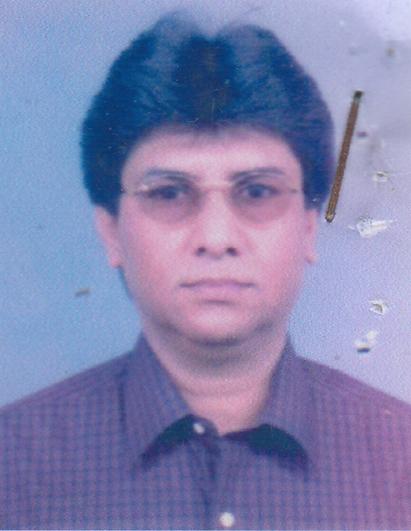 DR.A.K.M. ZAHID HOSSAINF/Name: Late Dr. A.k.m.tofazzal HossainM/Name: Mrs. Aleya BegumBM & DC Reg. No: 18433NID: Cell: 01819240698Address: 41/1 Circular Road, Hatirpool, DhakaBlood Group: B+2819Voter NoLM-1402796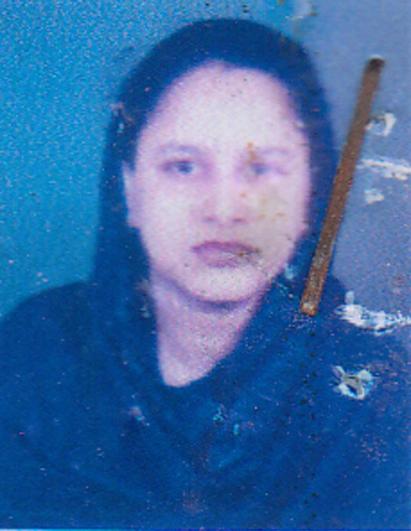 SAIYEDA MAHINOOR AHMED MONIF/Name: Late A.k. Mohiuddin AhmedM/Name: Moniratul AlamBM & DC Reg. No: 31149NID: Cell: 01914227494Address: Shine pukur appartment, Bluilding 2, Flat-B3-, Mirpur-1 Section-1, Dhaka-1216Blood Group: O+2820Voter NoLM-1402797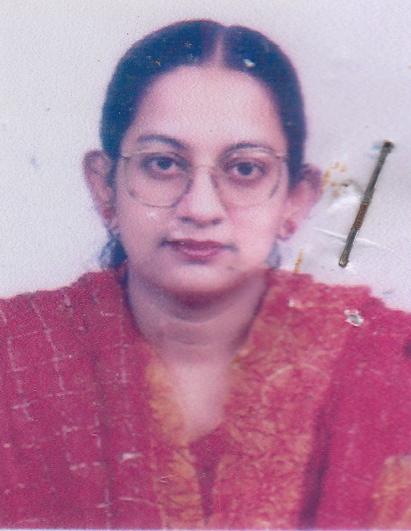 DR. ISHRAT BHUIYANF/Name: Mohammad Israil BhuiyanM/Name: Habiba AkhterBM & DC Reg. No: 33301NID: 1210494189856Cell: 01711822551Address: Flat no- c/2, 3rd floor, House no: 9, Road no: 10, Dhanmondi DhakaBlood Group: A+2821Voter NoLM-1402798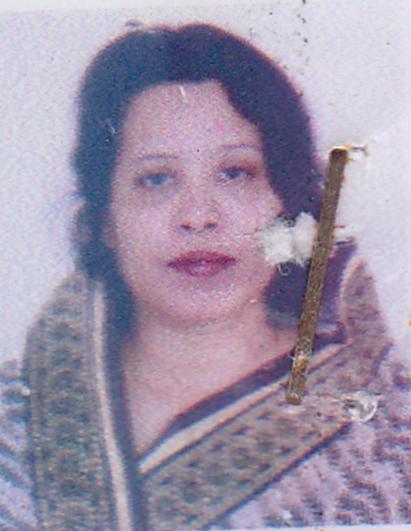 DR. NILUFA AKHTERF/Name: Late Md. Abdul KhalequeM/Name: Late- Mrs. Feroza BegumBM & DC Reg. No: 18599NID: Cell: 01713414315Address: Flat No- 282, Navan Zestast, House No-6, Road No-10 New Dhanmondi R/A DhakaBlood Group: B+2822Voter NoLM-1402799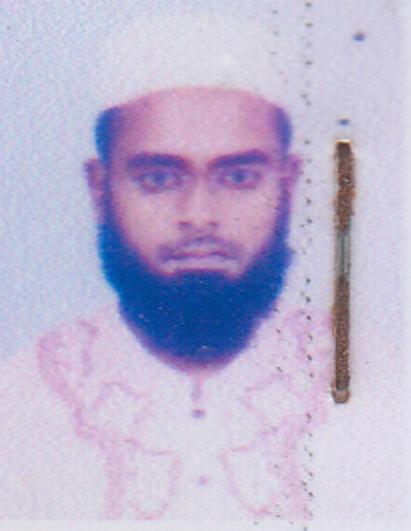 DR. MOHAMMAD MONIRUZZAMANF/Name: Mohammad Abdul Hamid MiahM/Name: Mrs. Amina BegumBM & DC Reg. No: 37150NID: Cell: 01715298988Address: Room No. 404, Popuplar Medicaqa College Hospital Consultation Centre-2, Dhanmondi Road-2, Dhaka.Blood Group: O+2823Voter NoLM-1402800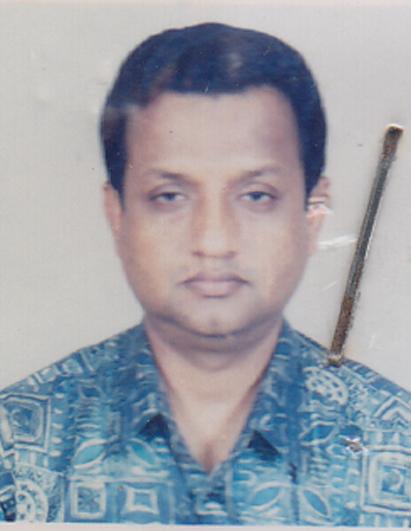 ANISUR RAHMANF/Name: Mizanur RahmanM/Name: Fatema BegumBM & DC Reg. No: 11404NID: Cell: 01713063069Address: 23, Dhanmondi, Road-4, Apt-14,DhakaBlood Group: A+2824Voter NoLM-1402801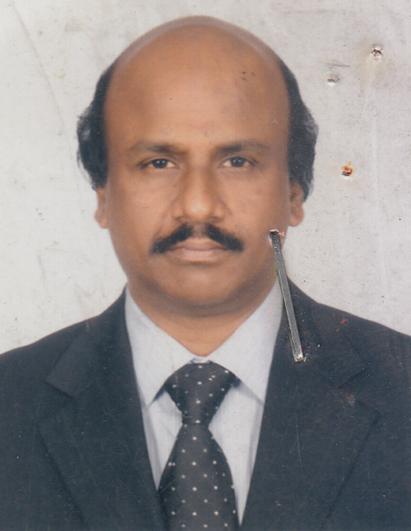 DR. REZAUL HASANF/Name: S.m. Abdul MatlebM/Name: Saleha BegumBM & DC Reg. No: 16754NID: Cell: 01712201197Address: Junior Consultant Cardiac Surgery United Hospital Ltd. Dhaka.Blood Group: B+2825Voter NoLM-1402802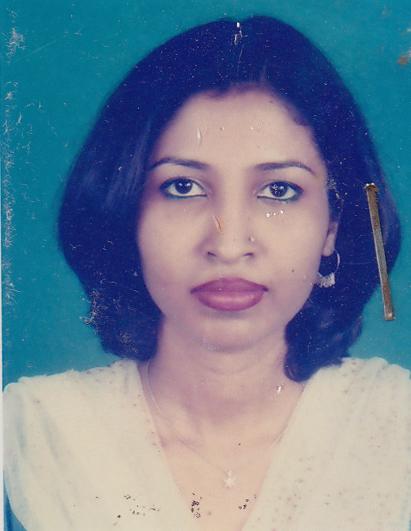 DR. REZOANA RIMAF/Name: Shahabuddin HowladerM/Name: Husnur RidwanBM & DC Reg. No: 28596NID: Cell: 01713257521Address: House no: 275, Lane: 20 New DOSH, Mohakhali, Dhaka.Blood Group: O+2826Voter NoLM-1402803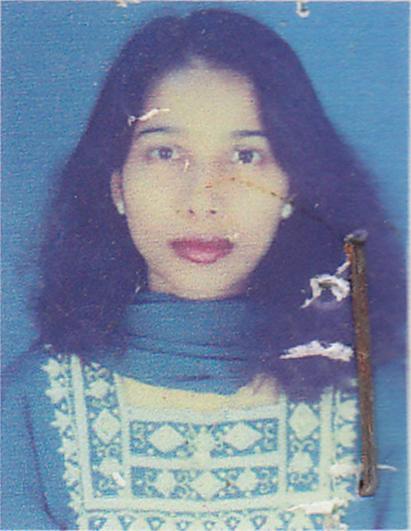 DR. SYEDA SALMA SHIREENF/Name: Late Eusuf Ali BakawlM/Name: Salma BegumBM & DC Reg. No: 28276NID: 2695046966096Cell: 01819140191Address: Room no: 127, OPD Medicine Birdem Hospital, Shahbag Dhaka.Blood Group: A+2827Voter NoLM-1402804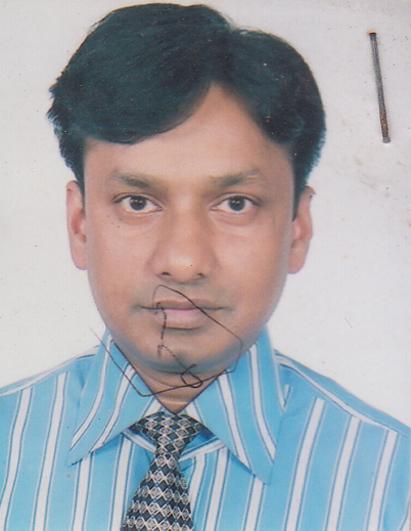 DR. A.K.M. QAISARUL ISLAMF/Name: A.K. Derjuddin AhmedM/Name: Begum Sufia AhmedBM & DC Reg. No: 27740NID: Cell: 01716420943Address: Room #127, Mopd, Birdem Hosptal, 122 Kazi Nazrul Islam Avenue, Shahbag, Dhaka-1000Blood Group: O+2828Voter NoLM-1402805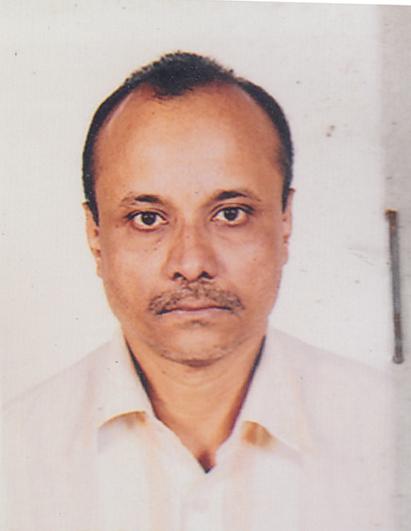 DR. MUHAMMAD NASIRUL HUQF/Name: Late Mr. Md. Mahafuzal HuqM/Name: Late Mrs. Nurun NaharBM & DC Reg. No: 18723NID: Cell: 01198185808Address: 227 New Elephent Road 56 Dhanmondi, Dhaka-1205Blood Group: O+2829Voter NoLM-1402806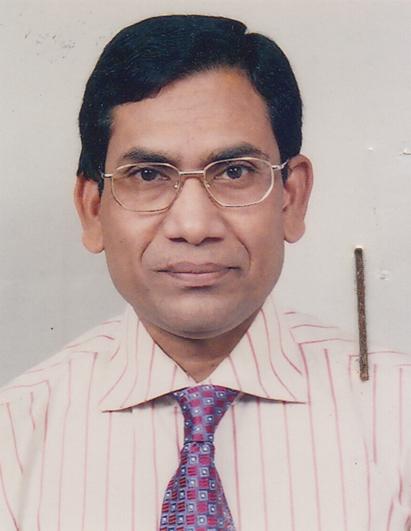 DR.MD. NAZRUL ISLAMF/Name: Late A.k.m. Shamsul HaqueM/Name: Mrs. Saira HaqueBM & DC Reg. No: 10588NID: Cell: 01715009234Address: 65/A, West Agargaon Dhaka.Blood Group: O+2830Voter NoLM-1402807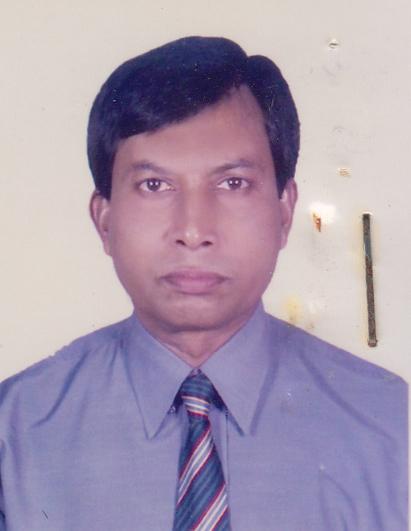 DR. SARDER MOKADDAS HOSSAINF/Name: Moulana Monower HossainM/Name: Mrs. Halima KhatoonBM & DC Reg. No: 14388NID: 2694262684345Cell: 01819243625Address: Residence: 83/A Azimpur Colony, Dhaka.Blood Group: B+2831Voter NoLM-1402808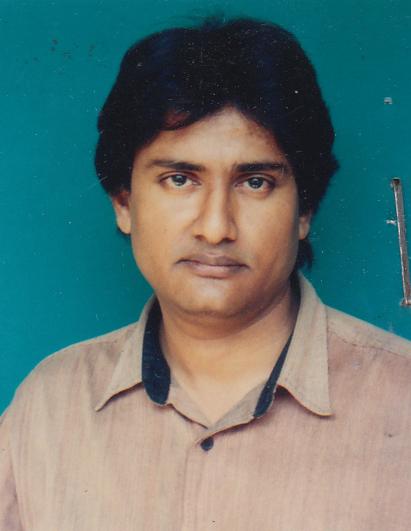 DR. MANASH H KUMAR GOSWAMIF/Name: Late Dr. Monindra Nath GoswamiM/Name: Late Usha Rani GoswamiBM & DC Reg. No: 19129NID: Cell: 01819259899Address: Flat C4, Property Paragon 116+, Segunbagicha, Dhaka.Blood Group: O+2832Voter NoLM-1402809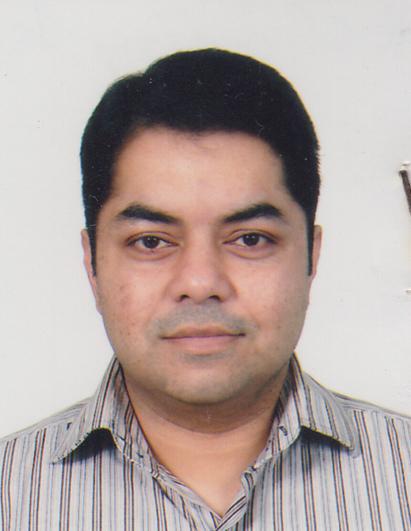 DR. CHOWDHURY IQBAL MAHMUDF/Name: Mukhlesh Rahman ChoudhuryM/Name: Dilara BegumBM & DC Reg. No: 24200NID: Cell: 01819160198Address: Road no. 114, House no. 335, Gulshan, Dhaka-1212.Blood Group: O+2833Voter NoLM-1402810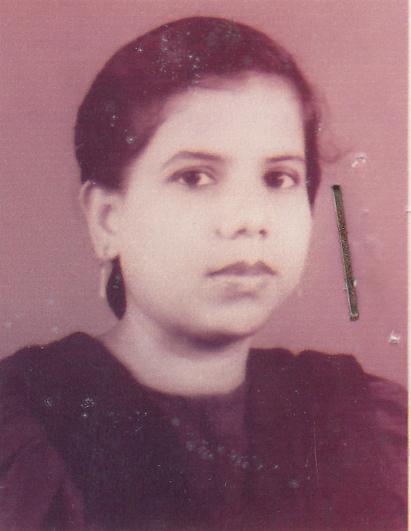 JEBUN NAHARF/Name: A.j. Md. HossainM/Name: Rowshan AraBM & DC Reg. No: 20377NID: Cell: 01716191010Address: 10/A, Segunbagicha, Dhaka.Blood Group: B+2834Voter NoLM-1402811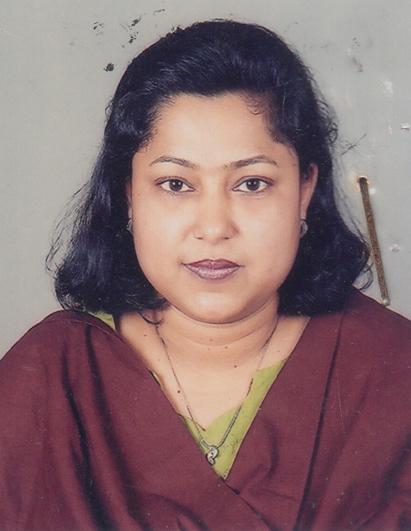 DR. DILARA KHATUNF/Name: Late Md. Azharul IslamM/Name: Mrs. Sufia BegumBM & DC Reg. No: 23124NID: 2691650148515Cell: 01741111110Address: 20-22, Green Road, Rangs Taj Tower Dhanmondi-6, Dhaka-1205Blood Group: B+2835Voter NoLM-1402812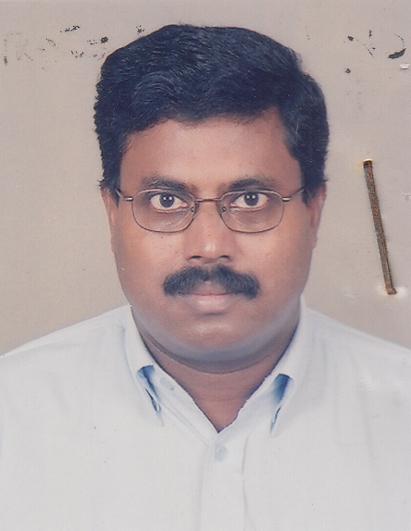 DR. MD. ZIAUL AHSANF/Name: Late Md. Nurul IslamM/Name: Late Shaheda KhatunBM & DC Reg. No: 23315NID: Cell: 01733990990Address: 20-22 Green Road, Rangs Taj Tower, Dhaka-1205Blood Group: B+2836Voter NoLM-1402813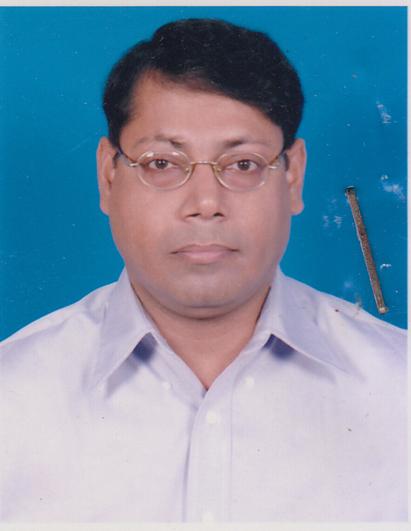 DR. ABDULLAH AL-MAMUNF/Name: Mr. Abul HossainM/Name: Mr. Shamsun NaharBM & DC Reg. No: 21387NID: 2690246960713Cell: 01712858644Address: Room:127, MOPD, Birdem Hospital Shahbagh, Dhaka.Blood Group: A+2837Voter NoLM-1402814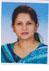 DR. NAHEED NABIF/Name: Mohammad NabiM/Name: BM & DC Reg. No: NID: Cell: Address: Swarna Shirish Apartment ,
Aptt-I, Road No-3, House No-37,  
Dhanmondi R/A, Dhaka.Blood Group: 2838Voter NoLM-1402815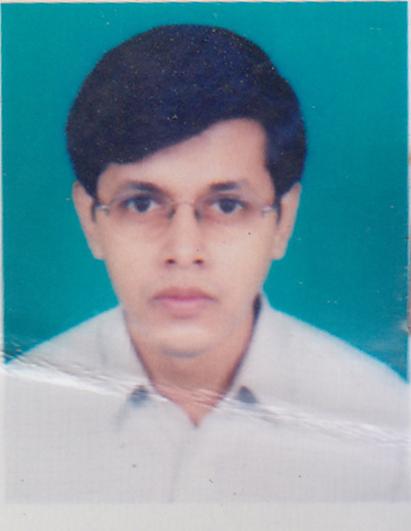 ANIMESH BANIKF/Name: Moni Lal BanikM/Name: Ila BanikBM & DC Reg. No: 37186NID: 2698877380848Cell: 01715-697106Address: 26/A, Ware Street, Wari, Dhaka-1203Blood Group: O+2839Voter NoLM-1402816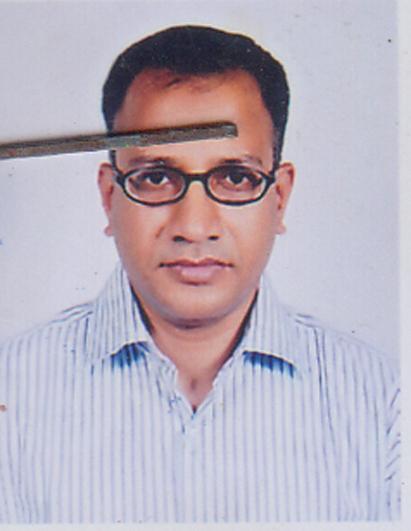 DR. MIRZA KHALED-AL-ABBASF/Name: Mirza Tasiruddin AhmedM/Name: Khodeza KhatunBM & DC Reg. No: 28119NID: 2699501902440Cell: 01711564820Address: House No-11 Road No-3 Sector No-7 Uttara Dhaka-1230Blood Group: B+2840Voter NoLM-1402817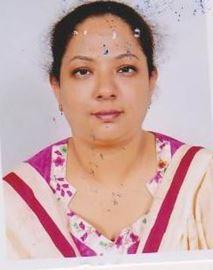 DR. NAZMIN HOSSAINF/Name: Md. Zakir HossainM/Name: Dr. Nurun Nahar BegumBM & DC Reg. No: 28014NID: 2699501902441Cell: 01819263026Address: House No-11, Road No-3, Sector-7, Uttara, Dhaka-1230Blood Group: O+2841Voter NoLM-1402818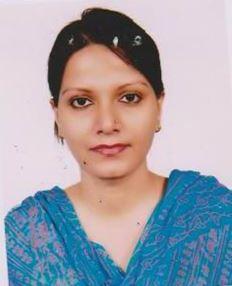 DR. NAKIBA FARZANA ISLAMF/Name: Prof. A.m. Mossadequl IslamM/Name: Mrs. Rokhsana IslamBM & DC Reg. No: 31741NID: 2694814992639Cell: 01712114120Address: House#04, Road#02, Sector#7, Uttara, DhakaBlood Group: 2842Voter NoLM-1402819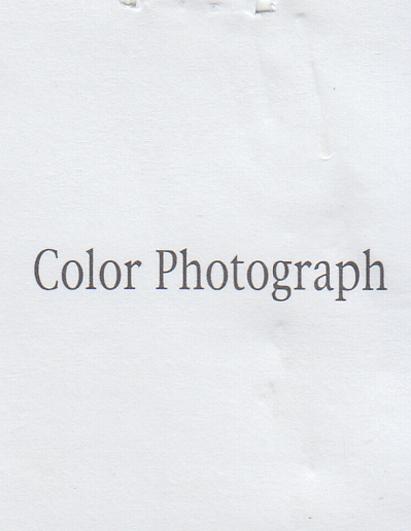 dR. MD. ARIFUR RAHMAN BHUIYANF/Name: A.B.M. Wahidur Rahman BhuiyanM/Name: Mrs. Zohora RahmanBM & DC Reg. No: 28275NID: 2694814992638Cell: 01711307162Address: House#04, Road#02, Sector#07, Uttara, DhakaBlood Group: B+2843Voter NoLM-1402820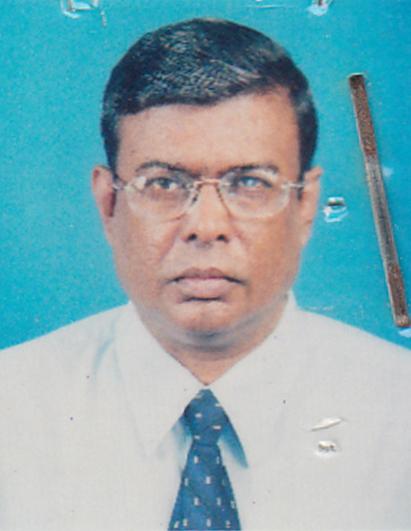 DR. MD. IQBAL QAVIF/Name: Late Md. Abdul QaviM/Name: Late Rahima BegumBM & DC Reg. No: 12124NID: 2698875393911Cell: 01715478857Address: Associate Professor of Orthopaedic Surgery, Nitor, Sher-E Banglanagar, Dhaka-1207.Blood Group: B+2844Voter NoLM-1402821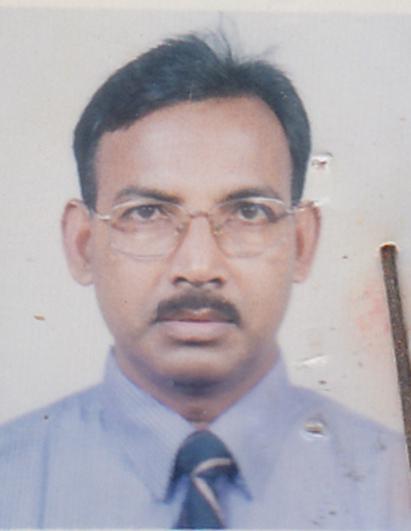 DR. S.M. AMIR hOSSAINF/Name: Late Alhaj Abed Ali SheikhM/Name: Mrs. Romesa KhatunBM & DC Reg. No: 15175NID: 2695041750244Cell: 01711542064Address: 1/4, A, Asad Avenue, Mohammadpur Dahka-1207Blood Group: B+2845Voter NoLM-1402822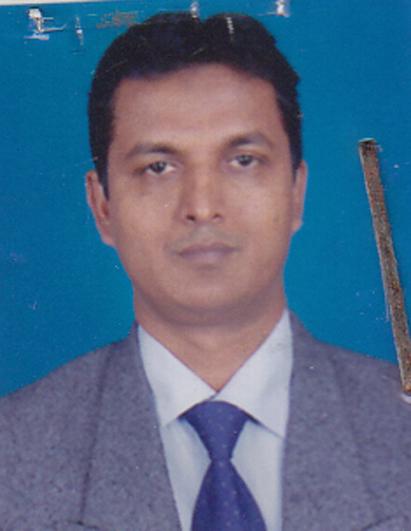 DR. MD. JAHANGIR ALAMF/Name: Md. Nowsher AliM/Name: Mrs. Korimon NesaBM & DC Reg. No: 24779NID: 8812731185807Cell: 01711802369Address: 20/31, Babar Road, Block-B, Mohammadpur, Dhaaka1207.Blood Group: A+2846Voter NoLM-1402823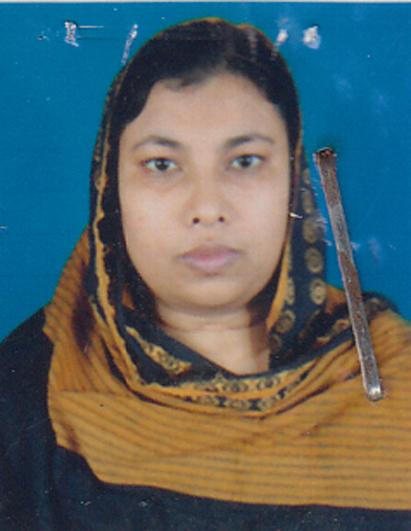 DR. JINNAT ARA ISLAMF/Name: Md. Jahurul IslamM/Name: Late, U.k. Monowara BegumBM & DC Reg. No: 31367NID: 1022004031942Cell: 01711184306Address: 20/31, Babar Road, Block-B, Mohammadpur, Dhaaka1207.Blood Group: A+2847Voter NoLM-1402824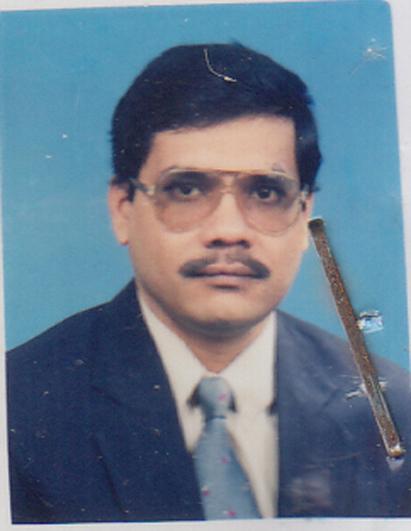 DR. KHALID MOSHAROF SOSSAIN KHANF/Name: Late Dr. Muslim Uddin KhanM/Name: Prof. Sufia KhanBM & DC Reg. No: 15185NID: 2696536322822Cell: 01552470670Address: 136 Shantinagar, Dhaka.Blood Group: 2848Voter NoLM-1402825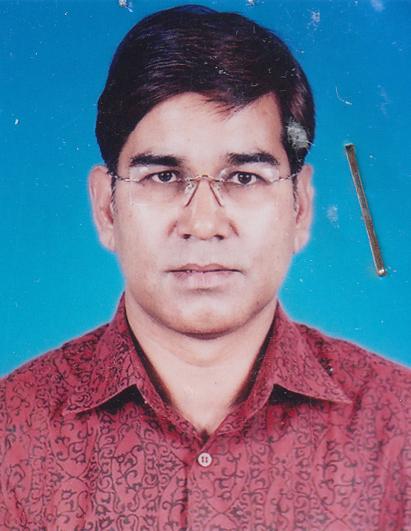 DR. SHYAMAL CHANDR DEBNATHF/Name: Mr. Bidhu Bhushan DebnathM/Name: Mrs. Bishaka DebnathBM & DC Reg. No: 18104NID: 2690243804098Cell: 01819242363Address: House# 23/6 Prominent Housing, Road#3, Pisci Culture, Mohammadpur Dhaka-1207Blood Group: B+2849Voter NoLM-1402826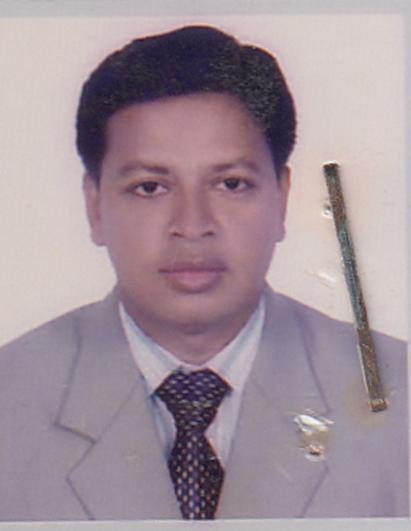 DR. GOBINDA CHANDRA ROYF/Name: Sudhir Kumar RoyM/Name: Renu RoyBM & DC Reg. No: 28897NID: 6125214203791Cell: 01711383802Address: Cardiology Dept. BSMMU, Shahbag, Dhaka.Blood Group: B+2850Voter NoLM-1402827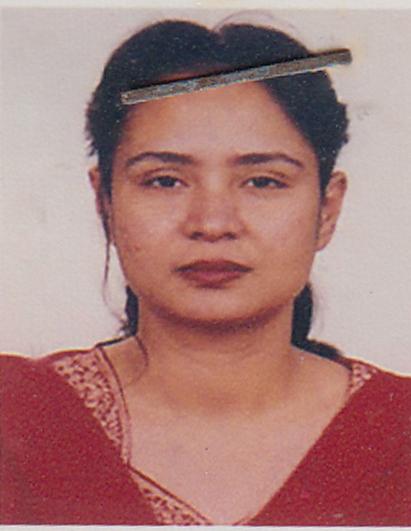 DR. SANJIDA AHMEDF/Name: Abul Kashem AhmedM/Name: Sajeda AhmedBM & DC Reg. No: 26364NID: Cell: 01723319386Address: 119/2 Kazi Office Lane, F-6/B Boro Moghbazar, Dhaka-1217Blood Group: B+2851Voter NoLM-1402828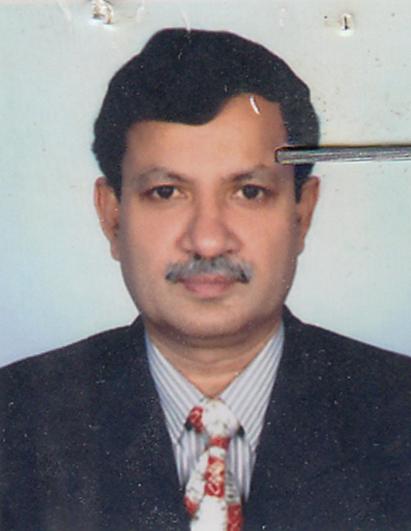 DR. ABDUL KABER KHANF/Name: Mahtab Uddin KhanM/Name: Mrs. Basia KhatunBM & DC Reg. No: 6625NID: Cell: 01711393218Address: 44, Eskaton Garden, Romna, Dhaka-1000.Blood Group: B+2852Voter NoLM-1402829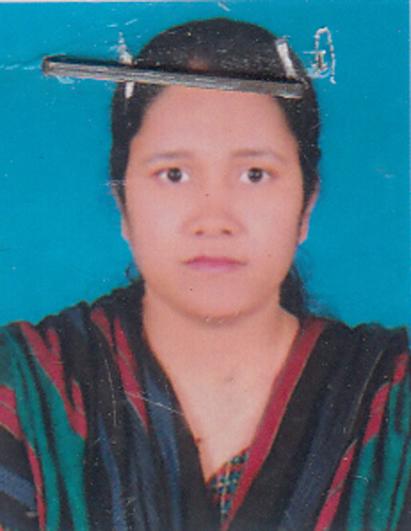 DR. ISRAT JAHAN KHANF/Name: Md. Sirajul Haque KhanM/Name: Mrs. Shamsun NaharBM & DC Reg. No: 35164NID: 2693014007085Cell: 01912522081Address: 368,Rupayan Palace, Flat#E-1, Senpara Mirpur-10 Dhaka-1216.Blood Group: A+2853Voter NoLM-1402830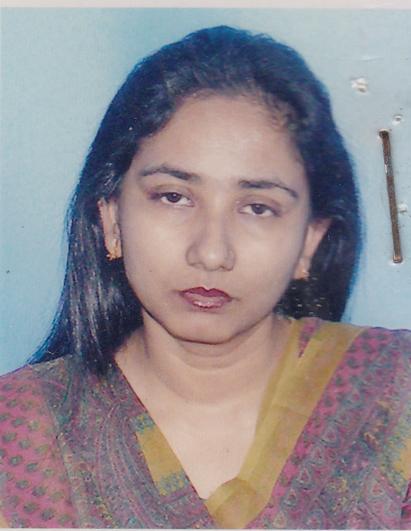 DR. N. Q. MAHMUDA MONIF/Name: Md. Ataullah BhuiyaM/Name: Fatema BegumBM & DC Reg. No: 29533NID: Cell: 01817590578Address: Camellia Classics, Apt-A5, 3/7 Block-D, Lalmatia, Dhaka.Blood Group: 2854Voter NoLM-1402831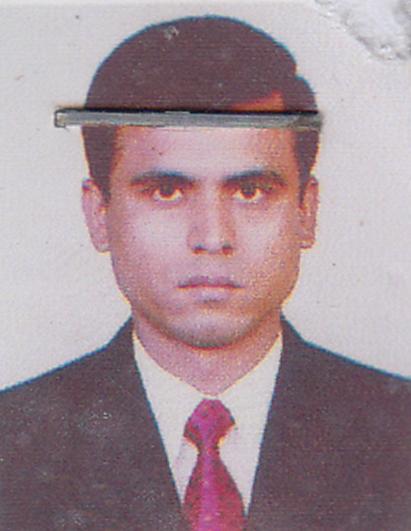 DR. SHAH ALI AKBAR ASHRAFIF/Name: A.n.s. Ashrafur RahmanM/Name: Salema KhatoonBM & DC Reg. No: 40293NID: 2699039662599Cell: 01713140842Address: ``Chand kutir'' 62, West Testury Bazar, Tejgaon, Dhaka-1215.Blood Group: O+2855Voter NoLM-1402832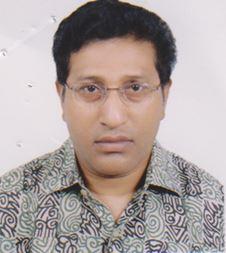 DR. ZAHANGIR HOSSAINF/Name: Late Azizur Rahman MollahM/Name: BM & DC Reg. No: NID: Cell: 01711-821981Address: House # 414, Road # 4, Aptt. No. 4/A
Baitul Aman Housing Society, Adabor
Shyamoli, Dhaka.Blood Group: 2856Voter NoLM-1402833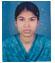 DR. BINA RANI DEYF/Name: Birendra Chandra DeyM/Name: BM & DC Reg. No: NID: Cell: Address: 11/1, A.C. Roy Road, Armanitola,
Dhaka.Blood Group: 2857Voter NoLM-1402834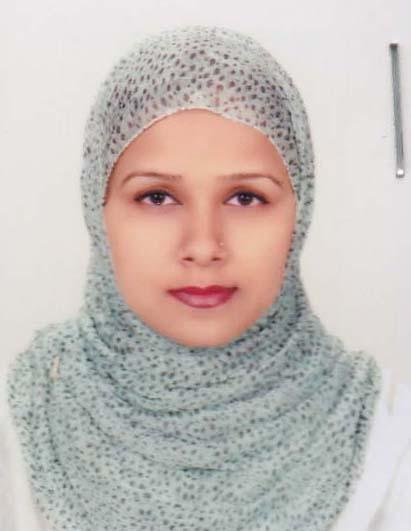 MUMTAHINA SETUF/Name: Mustafa MiaM/Name: Ferdous Akter BokulBM & DC Reg. No: 46188NID: Cell: 0119017147Address: 68/C, Zigatola, Dhaka-1209Blood Group: B+2858Voter NoLM-1402835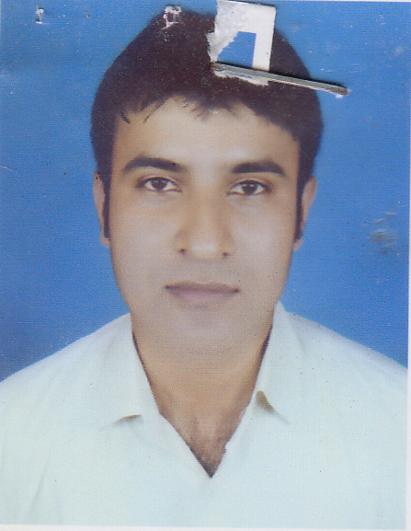 ASGAR HUSSAINF/Name: Hasan AliM/Name: Nasrin- JahanaraBM & DC Reg. No: 47359NID: Cell: 01716066763Address: House no: 2/10, Babibulllah- road, Shahbag, DhakaBlood Group: A+2859Voter NoLM-1402836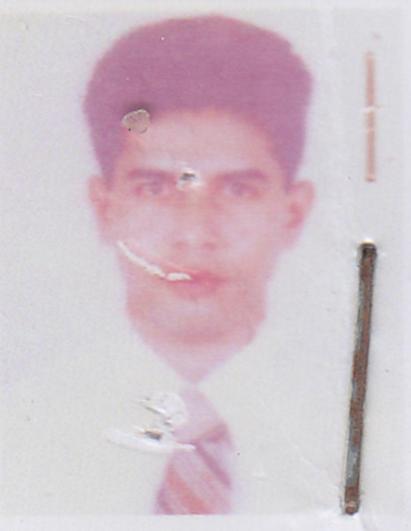 DR. ABU MUHAMMAD ABDULLAH PERVEZF/Name: Late-abdul LatifM/Name: Mrs. Laila BegumBM & DC Reg. No: 45372NID: 2611459196031Cell: 01712594910Address: 2/D-Aziz Super Merket, Sahabag, Dhaka.Blood Group: A+2860Voter NoLM-1402837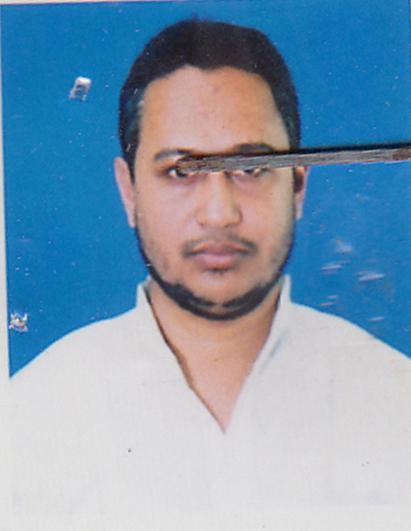 DR. MIR MOHAMMAD SHOYEB SHAHABUDDINF/Name: Mir Anwarul HaqueM/Name: Sakina BegumBM & DC Reg. No: 25052NID: 3923603114501Cell: 01552638322Address: Asistant Registrar(Cardiology) NICVD, Sher-e-Bangla Nagar, Dhaka.Blood Group: A+2861Voter NoLM-1402838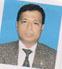 DR. MD. KAMRUL AHSANF/Name: Md. Mozammel HaqueM/Name: BM & DC Reg. No: NID: Cell: Address: Asstt. Prof. Orthopaedic Surgery
Dinajpur Medical College Hospital,
DinajpurBlood Group: 2862Voter NoLM-1402839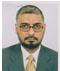 DR. ASIF MUJTABA MAHMUDF/Name: Mr. Abdul Gaffar MahmudM/Name: BM & DC Reg. No: NID: Cell: Address: Associate Prof. NIDCH., 
Mohakhali, Dhaka.Blood Group: 2863Voter NoLM-1402840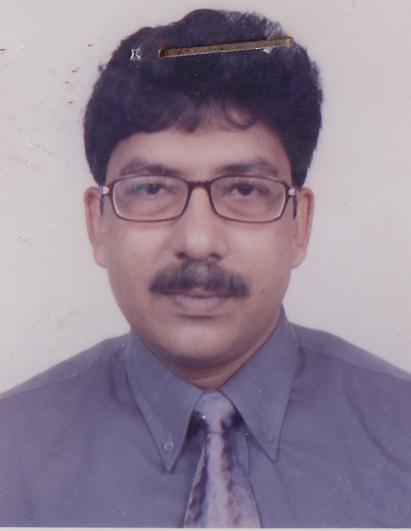 DR. MD. MARZANUL HAQUE CHOWDHURYF/Name: Md. Abdul Jalil ChowdhuryM/Name: Mazida Khatun ChowdhuryBM & DC Reg. No: 23494NID: Cell: 01711825407Address: Batayan, 138/1/A, South Bishil, Road#10, Mirpur-1, DhakaBlood Group: B+2864Voter NoLM-1402841No ImageDR. MD. ABDUR ROUFF/Name: Md. Momin Uddin MollahM/Name: BM & DC Reg. No: NID: Cell: Address: Asstt. Professor (Child)
SSMC & Mitford Hospital
Dhaka.Blood Group: 2865Voter NoLM-1402842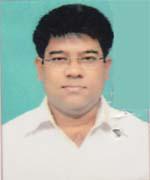 DR. MD. MIZANUR RAHMANF/Name: Md. Abubakkar HowladerM/Name: Sahida BegumBM & DC Reg. No: 31909NID: Cell: Address: aBlood Group: 2866Voter NoLM-1402843No ImageDR. FARZANA HAQUEF/Name: M/Name: BM & DC Reg. No: NID: Cell: Address: Medical Officer Anesthesiology Dept. BSMMU,  Shahbagh, Dhaka.Blood Group: 2867Voter NoLM-1402843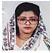 DR. FARJANA KHANF/Name: M/Name: BM & DC Reg. No: NID: Cell: Address: Medical Officer Anesthesiology Dept. BSMMU,  Shahbagh, Dhaka.Blood Group: 2868Voter NoLM-1402844No ImageDR. MD. MIZANUR RAHMANF/Name: Md. Abdur RashekM/Name: BM & DC Reg. No: NID: Cell: Address: Eye M.O. (Surgery-2) Dhaka Medical College, Dhaka.Blood Group: 2869Voter NoLM-1402845No ImageDR. SHAH MD. EIAQUB-UL-AZADF/Name: M/Name: BM & DC Reg. No: NID: Cell: Address: Director , Shahid WohrawaRoadi Hospital Sher-E-Bangla Nagor , DhakaBlood Group: TRANSFERED to BMA Dhaka CityLM-14055432870Voter NoLM-1402846No ImageDR. MD. GOLAM MOHIUDDINF/Name: Late Mohammed AliM/Name: BM & DC Reg. No: NID: Cell: Address: House # 43, Road # 1, Block # A,
Nikaton, Gulshan-1,
Dhaka-1212.Blood Group: 2871Voter NoLM-1402847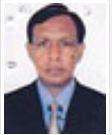 DR. MD. GULAM KIBRIAF/Name: Md. Abdul KuddusM/Name: BM & DC Reg. No: NID: Cell: Address: 44/A/1/2, Bora Dayerasharip, Azimpur, Dhaka.Blood Group: 2872Voter NoLM-1402848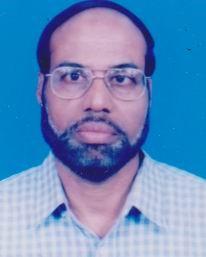 DR. SHEIKH LUTFOR RAHMANF/Name: Late Sk. Sekender AliM/Name: BM & DC Reg. No: NID: Cell: Address: C-1/6, South Shyabithi,
Joydebpur,  Gazipur.Blood Group: 2873Voter NoLM-1402849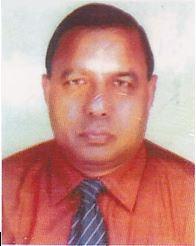 DR. MD. SIAZUDDINF/Name: Late SelimuddinM/Name: BM & DC Reg. No: NID: Cell: Address: Deputy Director, DGHS., Mohakhali, Dhaka-1212.Blood Group: 2874Voter NoLM-1402850No ImageDR. DILIP KUMAR DHORF/Name: M/Name: 01724-833245.BM & DC Reg. No: NID: Cell: Address: Prof. Of Medicine
Sir Salimullah Medical College & Mitford Hospital, Mitford, Dhaka.Blood Group: 2875Voter NoLM-1402851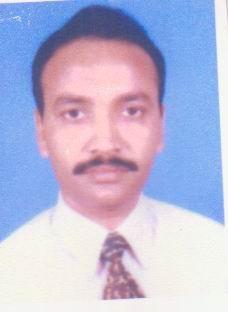 DR. MOHAMMED SHADRUL ALAMF/Name: Md. Badiul AlamM/Name: BM & DC Reg. No: NID: Cell: Address: 86/2, Nizum Abasik Alaka,
Zigatola, Dhaka-1209.Blood Group: 2876Voter NoLM-1402852No ImageDR. SAYED ANISUR RAHMANF/Name: M/Name: BM & DC Reg. No: NID: Cell: Address: 93, Kalabagan 2nd Lane
Bat Villa No-5, Dhaka-1205Blood Group: 2877Voter NoLM-1402853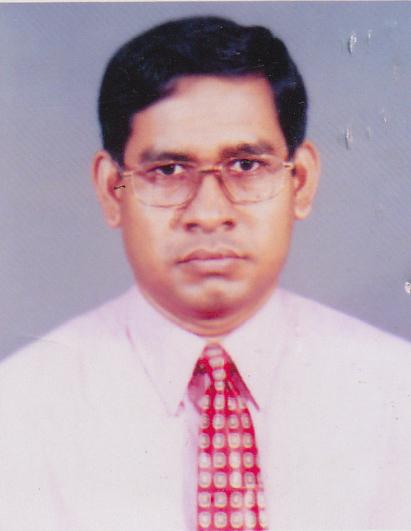 DR. MD. ABDUL MANNANF/Name: Late Md. Abul Hossain BiswasM/Name: Late Ayesha KhatunBM & DC Reg. No: 19441NID: 4116161457904Cell: 01747157149Address: House # 1210/1, Flat # D4, East Monipur, Mirpur, Dhaka-1216.Blood Group: B+2878Voter NoLM-1402854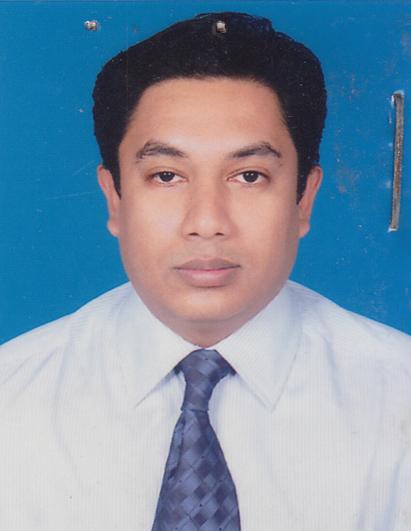 DR. MASROOR RAHMANF/Name: Rezaur RahmanM/Name: Afsari RahmanBM & DC Reg. No: 29314NID: 2695046966809Cell: 01711667043Address: House no-144, Road no: 1, Mohmmadia Housing Limited, Mohammadpur, Dhaka.Blood Group: O+2879Voter NoLM-1402855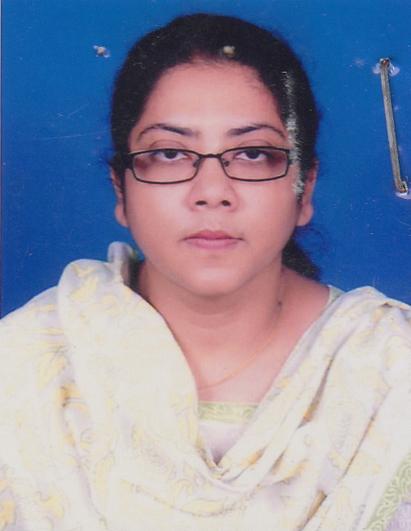 DR. FARHANA RAHMANF/Name: Md. Fazlur RahmanM/Name: Arzumand RahmanBM & DC Reg. No: 29506NID: 2695046951344Cell: 01711152912Address: House no: 144, Road no-1, Mohammadia Housing Limited, Mohammadpur, DhakaBlood Group: B+2880Voter NoLM-1402856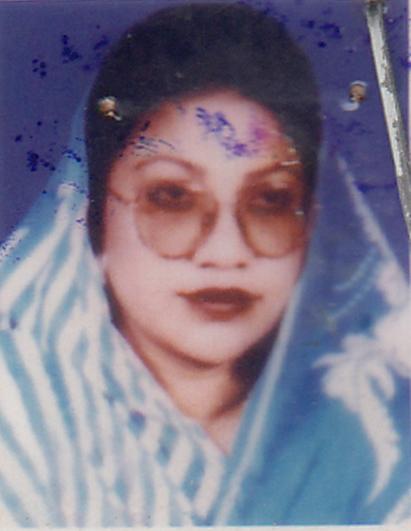 DR. QUAMRUN NESSA NILUF/Name: Late Quader Baksha BhuiyanM/Name: Late- Mazada BegumBM & DC Reg. No: 32871NID: Cell: 01733601835Address: H.no-5/6 Lalemaltia Block-E, Lalmatia/ DhakaBlood Group: O+E X P I R E D2881Voter NoLM-1402857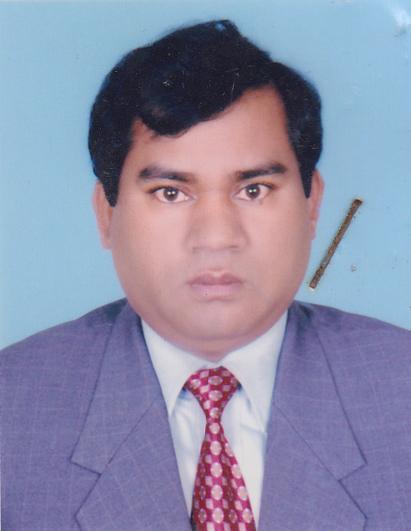 DR. MD. DELWAR HOSSAINF/Name: Late Derajuddin AhmedM/Name: Mrs. Latifun NessaBM & DC Reg. No: 20582NID: 2697557395562Cell: 01819293766Address: Consultant (Eye) Health Care Develop [Ment Project, 477, Medical Road, Jurain, Dhaka.Blood Group: A+2882Voter NoLM-1402858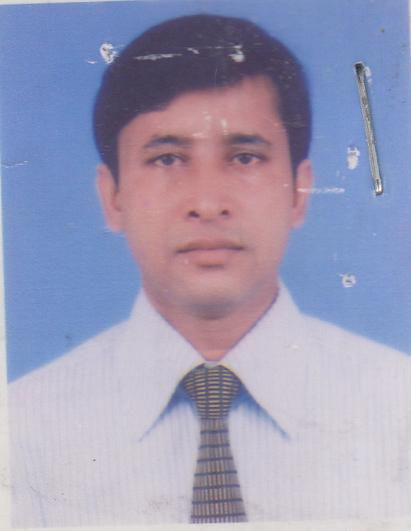 DR. MD. ALAMGIR HOSSAINF/Name: Din MohammadM/Name: Mofida BegumBM & DC Reg. No: 30732NID: 2699237727054Cell: 01715279996Address: 2/7/1 South Begun Bari (1st floor) Tejgaon, Dhaka-1208Blood Group: A+2883Voter NoLM-1402859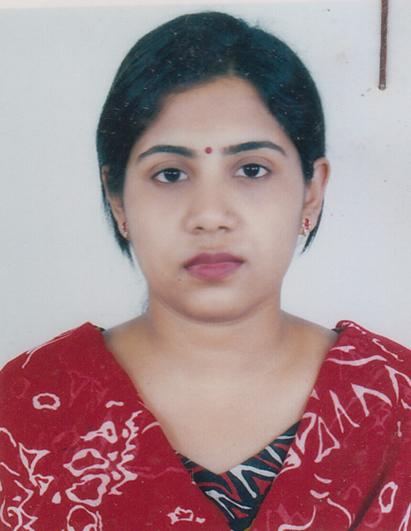 DR. BUSHRA HABIBF/Name: Md. Habibur Rahman AkhandM/Name: Hosneara BegumBM & DC Reg. No: 49703NID: 1219476338207Cell: 01727211358Address: C/O, Md. Matiur Rahman Akhand, 48/2 South Mugdapara, (1st floor), Dhaka-1214.Blood Group: O+2884Voter NoLM-1402860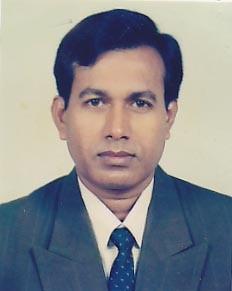 DR. MOHAMMAD ASHRAFUL ISLAMF/Name: Late Khoibar Rahman BiswasM/Name: BM & DC Reg. No: NID: Cell: Address: Assistant Professor  Dept. of Gastroentrology, 
Dhaka Medical College Hospital, 
DhakaBlood Group: 2885Voter NoLM-1402861No ImageDR. M. RAHMANF/Name: Late Bazlur RahmanM/Name: BM & DC Reg. No: NID: Cell: Address: 14, North Jattrabari, 
Dhaka.Blood Group: 2886Voter NoLM-1402862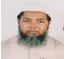 DR. JALAL AHMEDF/Name: Md. Rustam Ali BiswasM/Name: BM & DC Reg. No: NID: Cell: Address: Prof. Of Cataract
National  Institute Of Opthalmology
Sher-E-Bangla Nagar, Dhaka.Blood Group: 2887Voter NoLM-1402863No ImageDR. MEERJADY SABRINA FLORAF/Name: Mir Habibur RahmanM/Name: BM & DC Reg. No: NID: Cell: Address: Road N0. 79, Plot- 1/C, Flat No. 203/C, 
Gulshan-2,  Dhaka-1212Blood Group: 2888Voter NoLM-1402864No ImageDR. MD. MONIRUL ISLAM (cHAYON)F/Name: Md. Abdur RahimM/Name: Mrs. Hasina BegumBM & DC Reg. No: 42857NID: 1221303306010Cell: 01713035699Address: 66/5 West Rajabazar, Farmgate, Tejgaon Dhaka-1215Blood Group: B+2889Voter NoLM-1402865No ImageDR. A.K.M. REZAUL ISLAM.F/Name: M/Name: BM & DC Reg. No: NID: Cell: Address: Nisytal Nihar Appartment C-5,
House # 5, Road # 15, (New) 
Dhanmondi R/A, Dhaka.Blood Group: 2890Voter NoLM-1402865No ImageDR. A.K.M. REZAUL ISLAMF/Name: M/Name: BM & DC Reg. No: NID: Cell: Address: Nisytal Nihar Appartment C-5,
House # 5, Road # 15, (New) 
Dhanmondi R/A, Dhaka.Blood Group: 2891Voter NoLM-1402866No ImagePROF. (DR) A.K.M RAFIQUL ISLAMF/Name: Late Moulana Syedul HoqueM/Name: Late Mrs. Aniena BegumBM & DC Reg. No: 2736NID: Cell: Address: Seba and wasud ghar, BNSB Dhaka Eye hospital Building, Mirpur-1, Dhaka-1216.Blood Group: O+2892Voter NoLM-1402867No ImageDR. A.Q.M. MONIRUZZAMAN ASRAFIF/Name: Md. NuruzzamanM/Name: Mrs. MeherunnesaBM & DC Reg. No: 49536NID: 2697556390147Cell: 01716585708Address: 2 Segun Bagicha. Eastern Ulania. Flat 2/403.Ramna.Dhaka - 1000Blood Group: B+2893Voter NoLM-1402868No ImageDR. MD. HARUN-OR-RASHIDF/Name: M/Name: BM & DC Reg. No: 48218NID: 8622508517374Cell: 01911679307Address: 40/1, West Dolairpar Shanpur, Dhaka-1204Blood Group: B+TRANSFERED to BMA Dhaka CityLM-14055432894Voter NoLM-1402869No ImageMD MASUDUL HAQUEF/Name: Md. Zahurul HaqueM/Name: Mrs. Mazeda HaqueBM & DC Reg. No: 43214NID: 5525709155108Cell: 01715119110Address: 394/1 Ahmed Nagar Mirpur-1, Dhaka-1216.Blood Group: B+2895Voter NoLM-1402870No ImageDR. CHANDRA SHEKHOR BOSEF/Name: Amullay Raton BoshM/Name: BM & DC Reg. No: NID: Cell: Address: Assistant Director
Disease Control Branch
DGHS., Mohakhali, Dhaka-1212Blood Group: 2896Voter NoLM-1402871No ImageDR. ABU SADAT MOHAMMAD NURUNNABIF/Name: A.k.m. Ruhul Amin AkhandM/Name: Nurunnahar AkhandBM & DC Reg. No: 34384NID: 7756849191Cell: 01712290608Address: Flat no. 3/A, \'Sunflower\', House no. 55/L, Road no. 9/A, Dhanmondi, Dhaka-1209Blood Group: A+2897Voter NoLM-1402872No ImageDR. SHAORIN TANIRAF/Name: Shamsul Huq SaudagarM/Name: Lulu Bilkis HuqBM & DC Reg. No: 34385NID: 9562175357Cell: 01712618705Address: Flat no. 3/A, \'Sunflower\', House no. 55/L, Road no. 9/A, Dhanmondi, R/A, Dhaka-1209Blood Group: O+2898Voter NoLM-1402873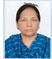 DR. MANOWARA BEGUMF/Name: Late Md. Ayub Ali MiahM/Name: BM & DC Reg. No: NID: Cell: Address: Associate Professor (Anatomy)
Dhaka Medical College, Dhaka.Blood Group: 2899Voter NoLM-1402874No ImageDR. MD. SHAFIQUL ISLAMF/Name: Md. Sirajul HaqueM/Name: Mrs. Sufia KhatunBM & DC Reg. No: 16743NID: Cell: 01717164841Address: Flat-C, House#1, Road#113/A, Gulshan, Dhaka-1212Blood Group: B+2900Voter NoLM-1402875No ImageDR. COL (RED.) ABDUL HAIF/Name: Late Dr. Tofazzal HossainM/Name: Late Taherer NessaBM & DC Reg. No: 8055NID: 1210423128949Cell: 01731278789Address: 23/1 Cantonment Bazar Arei, Road-4, Near CGH, Dhaka Cantonment, Dhaka.Blood Group: O+2901Voter NoLM-1402876No ImageDR. SHANKAR PROSHAD SAHAF/Name: Late Krishno Proshad SahaM/Name: Monoti Rani SahaBM & DC Reg. No: 18552NID: Cell: 01717915182Address: C/O- Mr. Samar Ghosh, 3/2, Gazeted Officers Quarter Green Road, Dhaka, Bangladesh.Blood Group: A+2902Voter NoLM-1402877No ImageDR. ANAMICA GHOSHF/Name: Late Tapan Kumar SahaM/Name: Mrs. Swapn GhoshBM & DC Reg. No: 23500NID: Cell: 01711003155Address: 3/2, Gazeted Officers Quarters, Green Road, Dhaka, BangladeshBlood Group: O+2903Voter NoLM-1402878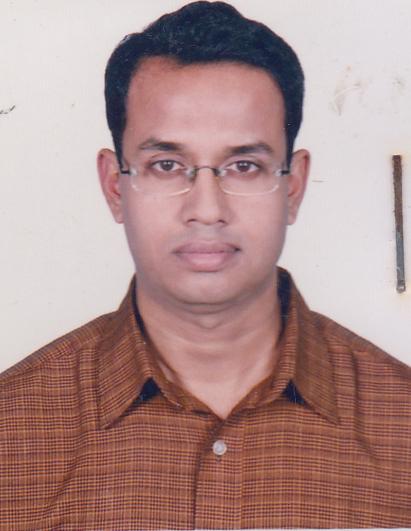 DR. MD. MANJUR RAHIMF/Name: Late Md. Abdur RahimM/Name: Mrs. Asma KhatunBM & DC Reg. No: 24718NID: 2691648039581Cell: 01720173450Address: 42/2/A. Salek Road. Zigatola Dhanmondi.DhakaBlood Group: B+2904Voter NoLM-1402879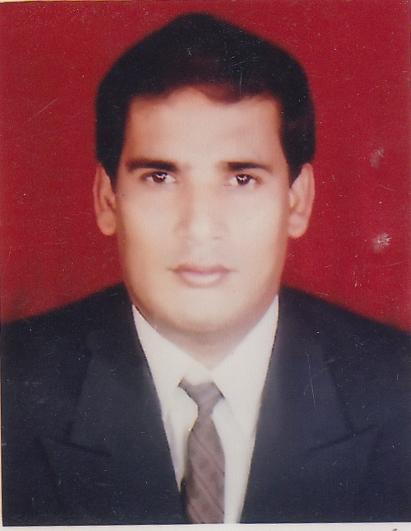 DR. ARABINDA BASAKF/Name: Late. Dr. Hrishikesh BasakM/Name: Late. Gori-bala-basakBM & DC Reg. No: 40212NID: 2621405378714Cell: 01712123590Address: C-65, Road no- Uttar pata, Dhamrai, Dhaka-1350Blood Group: B+2905Voter NoLM-1402880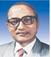 NAME: DR. NURUL ISLAMF/Name: Moulavi Saydur RahmanM/Name: BM & DC Reg. No: NID: Cell: Address: Address: 63 Central Road, 
Dhanmondi, DhaakaBlood Group: E X P I R E D2906Voter NoLM-1402881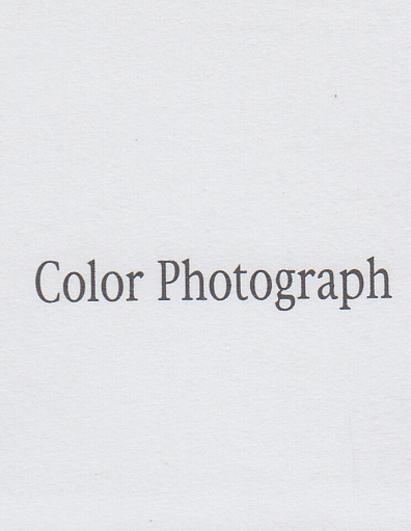 DR. SADIA KHANDAKERF/Name: Dr. Mohammad Moshiur RahmanM/Name: Dr. Sultan AraBM & DC Reg. No: 36467NID: 2691648039580Cell: 01712013669Address: 42/2/A Zigatola New Solek Road, Dhaka-1209Blood Group: B+2907Voter NoLM-1402882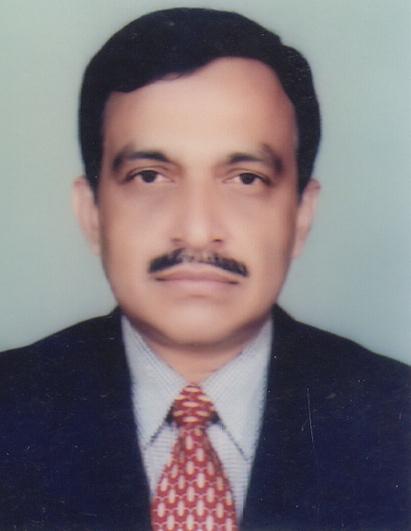 DR. MAZHARUL HOSSAINF/Name: Ahmad HossainM/Name: Nazmun Ara BegumBM & DC Reg. No: 9405NID: 2698881452639Cell: 01817031017Address: 97, Dinanath Sen Road, Gandaria, Dhaka-1204Blood Group: O+2908Voter NoLM-1402883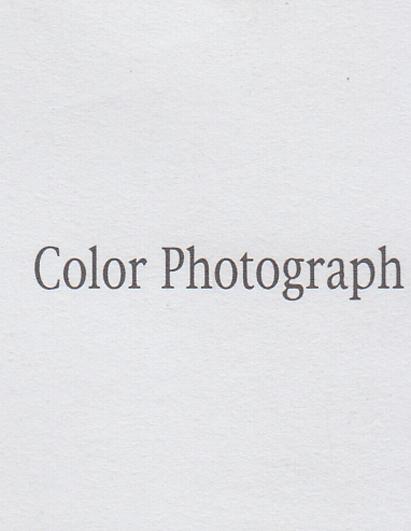 DR. DEVENDRA NATH SARKARF/Name: Kamini Mohan SarkarM/Name: Usha Rani SarkarBM & DC Reg. No: 17321NID: Cell: 01819986616Address: Senior Consultant of Medicine, National Institute of Opthalmology & Hospital. Sher-E Bangla Nagar, Dhaka.Blood Group: A+2909Voter NoLM-1402884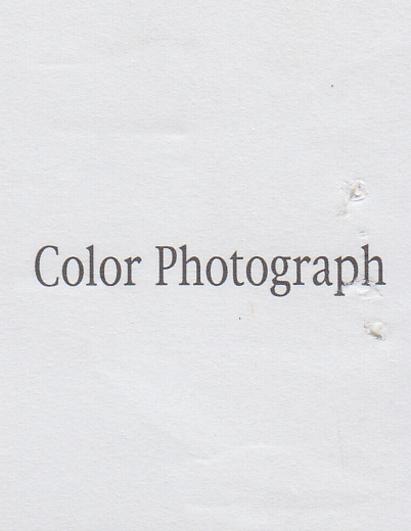 DR. MUJIBUR RAHMANF/Name: Alhaj Capt. (dr.) Mohal AliM/Name: Late Kharunnessa KhatunBM & DC Reg. No: 826NID: 2691649114380Cell: 01718123133Address: Dhanmandi R/A. Road No:7/A New House No: 59 (Malobika) Dhaka-1209Blood Group: B+2910Voter NoLM-1402885No ImageDR. MD. ABDUL BATENF/Name: Al-Haj Ahmed AliM/Name: BM & DC Reg. No: NID: Cell: Address: Block –E, Road No. 3,
House No. 37, Banasree, Rampura,
Dhaka-1219Blood Group: 2911Voter NoLM-1402886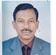 DR. SYED SHAHIDUL ISLAM SHAHIDF/Name: Late Syed Mobarak AliM/Name: BM & DC Reg. No: NID: Cell: Address: Asstt. Prof. of Orthopadic Surgery,
Flat # 5/C, Sheltek Samad Azad
83, Lake Circus, Kalabagan, Dhaka-1205.Blood Group: 2912Voter NoLM-1402887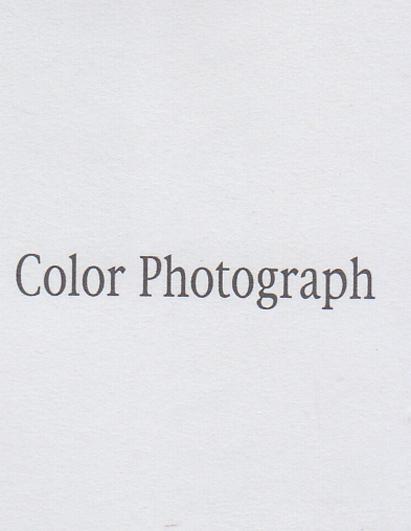 DR. MD. JAHIDUL ISLAMF/Name: Md. Abdul MajidM/Name: Begum Sufia MajidBM & DC Reg. No: 24205NID: 2695434994662Cell: 01711070123Address: 3/3, North Shahjahanpur, Dhaka-1217Blood Group: O+2913Voter NoLM-1402888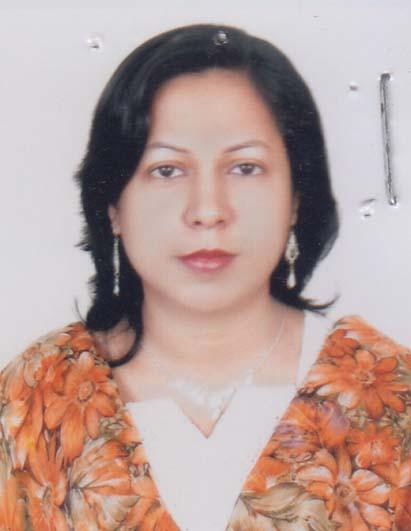 DR. NUSRAT ARA YOUSUFF/Name: Abdul QuddusM/Name: Hasna HenaBM & DC Reg. No: 31281NID: Cell: 01717880771Address: 56 North Road Flat # 3.A Dhanmondi-Dhaka -1205Blood Group: B+2914Voter NoLM-1402889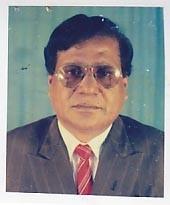 DR. MD. ABDUL BARIF/Name: Late Md. Eaqub Ali MridhaM/Name: BM & DC Reg. No: NID: Cell: Address: ৃBlood Group: 2915Voter NoLM-1402890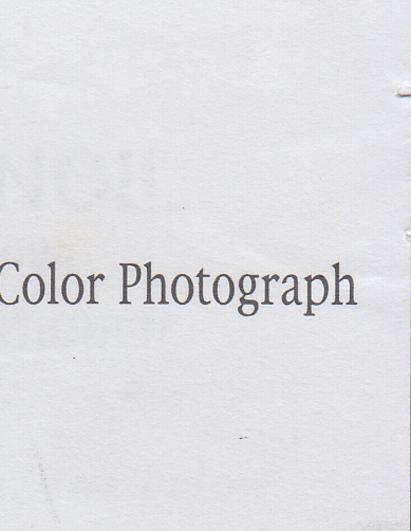 DR. KHURSHID MALIK HOSSAIN TAWHIDF/Name: Mr. Afzal HossainM/Name: Maleka JabeenBM & DC Reg. No: 23225NID: Cell: 01711885387Address: 355/2 Ahmednagor, Paikpara Mirpur, Dhaka-1216Blood Group: O+2916Voter NoLM-1402891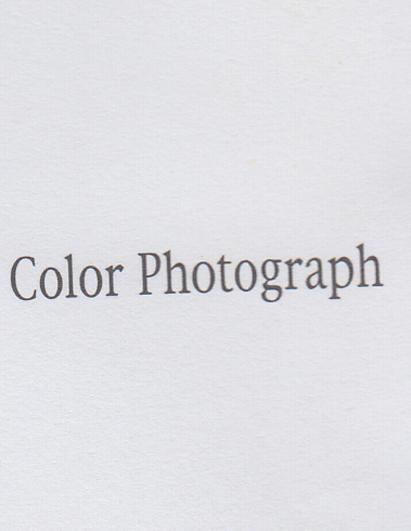 DR. NAZIM UDDIN MD. ARIFF/Name: Yusuf AhmedM/Name: Gul Khairun NessaBM & DC Reg. No: 26461NID: 2690601921171Cell: 01710950312Address: House No-09, Road No-12, Sector-01, Uttara, Dhaka-1230, BangladeshBlood Group: A+2917Voter NoLM-1402892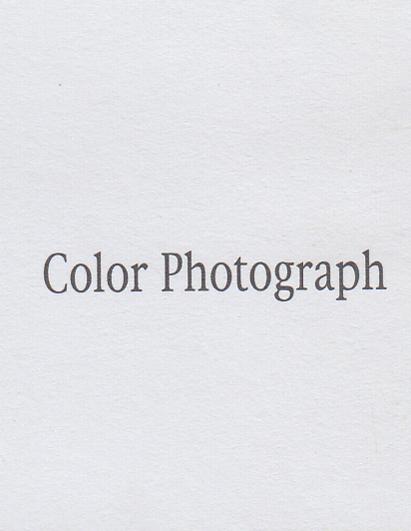 DR. FAHMIDA BEGUMF/Name: Late Md. AliM/Name: BM & DC Reg. No: 26462NID: 2690601921172Cell: 01720061473Address: House No-09, Road No-12, Sector-01, Uttara, Dhaka-1230, BangladeshBlood Group: B+2918Voter NoLM-1402893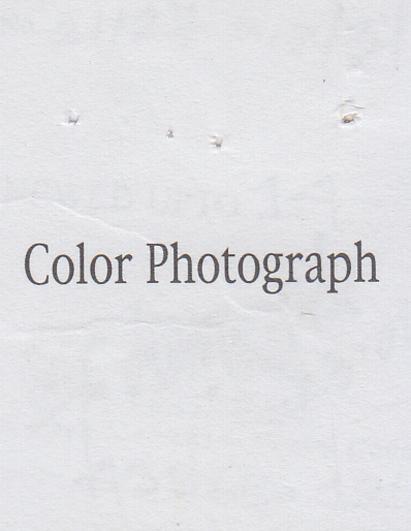 DR. NITTYANANDA SHILF/Name: Late Monoranjan ShilM/Name: Late Shisu Bala ShilBM & DC Reg. No: 13457NID: 2691650159327Cell: 01720985323Address: Associate Professor, Dept. of Transfusion Medicine, Bangabandhu Sheikh Mujib Medical University, Shahbagh, Dhaka.Blood Group: AB+2919Voter NoLM-1402894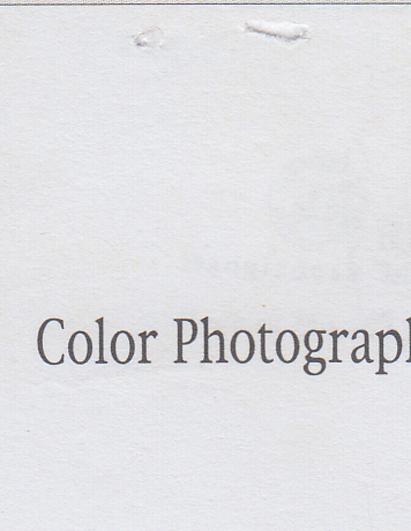 DR. SUMON KANTI MOJUMDARF/Name: Dilip Kumar MojumdarM/Name: Khuku Rani MojumdarBM & DC Reg. No: 40247NID: 2698876810996Cell: 01716519721Address: Vill-Birahimpur, P.O.-Basurhat P.S.-Companigonj, Dist.-Noakhali.Blood Group: A+2920Voter NoLM-1402895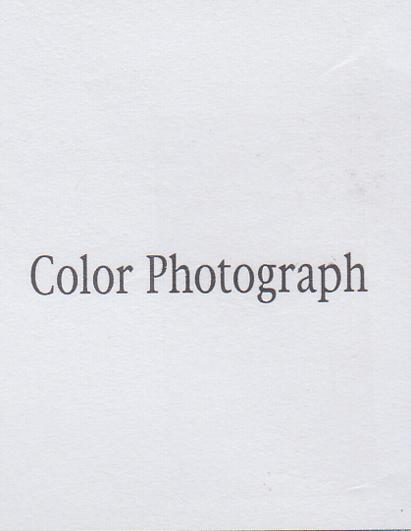 DR. MD. MIZANUR RAHMANF/Name: Mozibar RahmanM/Name: Showkat BanuBM & DC Reg. No: 24630NID: 5210210493443Cell: 01711541815Address: Road#29, House#19, Sector#07, Uttara, DhakaBlood Group: B+2921Voter NoLM-1402896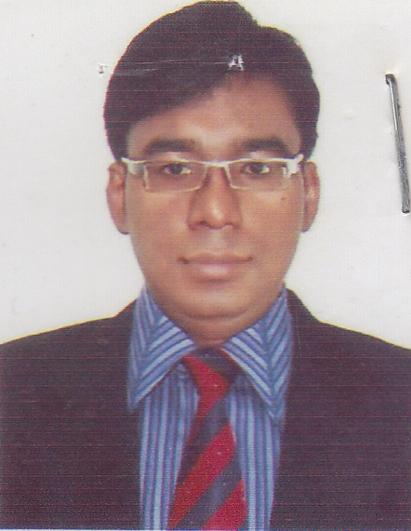 DR. SAMI NAZRUL ISLAMF/Name: Dr. Mohammad Nazrul IslamM/Name: Dr. Hosne Ara BegumBM & DC Reg. No: 51484NID: 2696536122468Cell: 01720319975Address: Flat-1A (Eastern Housing Apartment) 53, Purana Paltan Line, Dhaka-1000Blood Group: B+2922Voter NoLM-1402897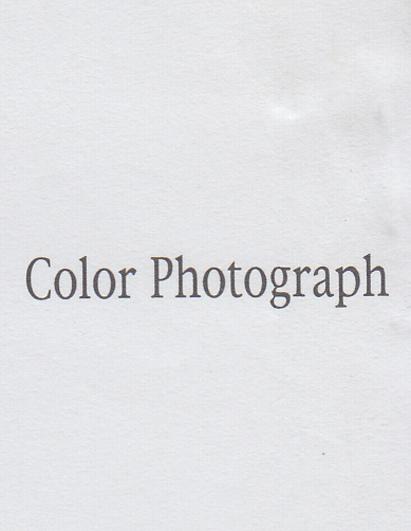 DR. RUHINI KUMAR DASF/Name: Late. Indra Kumar DasM/Name: Late. Tirtha Bashi DasBM & DC Reg. No: 15343NID: 2696828269649Cell: 01711361198Address: 43/19 Sobuj Kanon, Atish Dipankar Road, Dhaka -1214Blood Group: O+2923Voter NoLM-1402898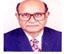 DR. M. R. KHANF/Name: Late. A B KhanM/Name: BM & DC Reg. No: NID: Cell: Address: Address: House # 27 (Old-125), 
Road # 3, Dhanmondi R/A, Dhaka-1205.Blood Group: O+E X P I R E D2924Voter NoLM-1402899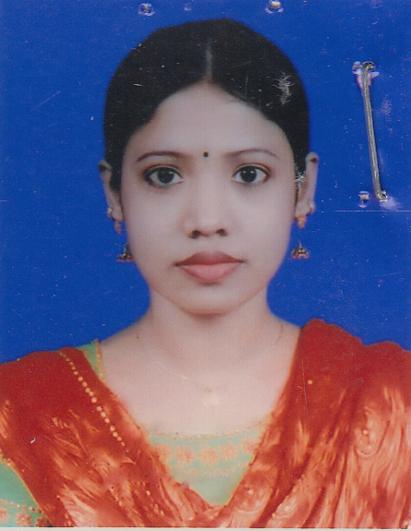 DR. FARHANA RAHMAN (EVA)F/Name: Md. Fazlur RahmanM/Name: Saheena RahmanBM & DC Reg. No: 40610NID: 2694807849900Cell: 01715286414Address: House: 14 (1st Floor), Lane: 01, Block-A, Section: 6, Mirpur, Dhaka-1216Blood Group: B+2925Voter NoLM-1402900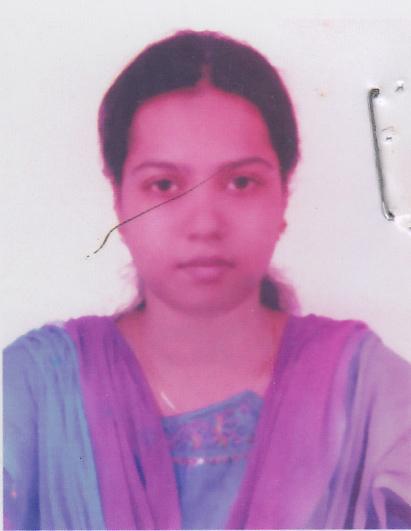 DR. RUBAYAT FERDOUSYF/Name: A. N. M Gias UddinM/Name: Mrs. Hosne Ara LovelyBM & DC Reg. No: 50902NID: 8524904052556Cell: 01671010710Address: House: 180, Road: 05, Mohammadia Housing Ltd. Mohammadpur, DhakaBlood Group: B+2926Voter NoLM-1402901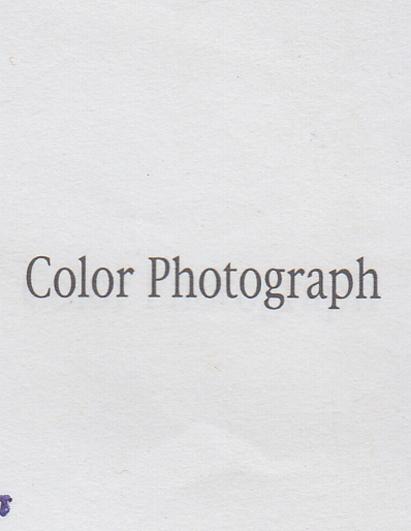 DR. NUSRAT ANNY MUJIBF/Name: Dr. Md. Mujibur Rahman BhuianM/Name: Dr. Nasreen Jahan MilxyBM & DC Reg. No: 35627NID: Cell: Address: 6/A, Eastern Housing Appt. 26/B, Topkhana Road, Dhaka-1000Blood Group: B+2927Voter NoLM-1402902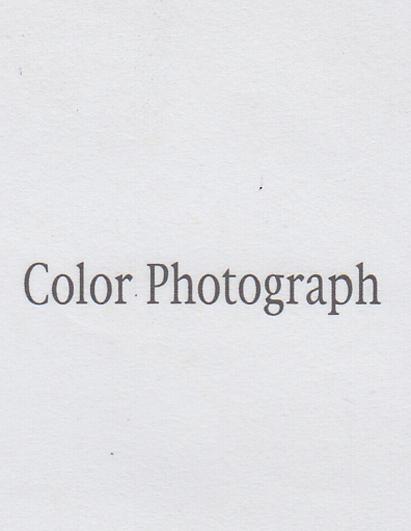 DR. MARJAN-UL-MUJIBF/Name: Dr. Md. Mujibur Rahman BhuianM/Name: Dr. Nasreen Jahan MilxyBM & DC Reg. No: 37834NID: Cell: N/AAddress: 6/A, Eastern Housing 26/B, Topkhana Road, Dhaka-1000Blood Group: O+2928Voter NoLM-1402903No ImageDR. MD. AMAN ULLAHF/Name: Md. Azhar UddinM/Name: BM & DC Reg. No: NID: Cell: 01730-435383Address: aBlood Group: 2929Voter NoLM-1402904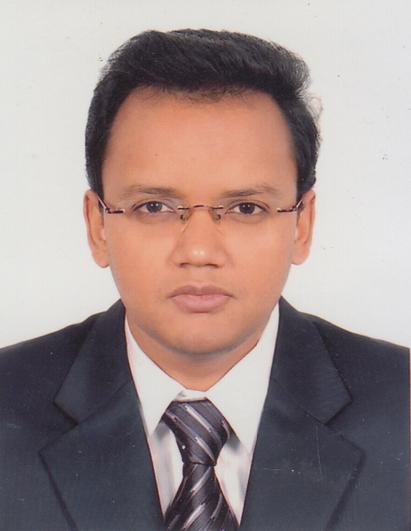 DR. MOSTAFA HASAN RAJIBF/Name: Md. Nizam UddinM/Name: Vikarun NisaBM & DC Reg. No: 44908NID: 2695435978964Cell: 01715469277Address: 422/2 Malibag, Dhaka-1217Blood Group: B+2930Voter NoLM-1402905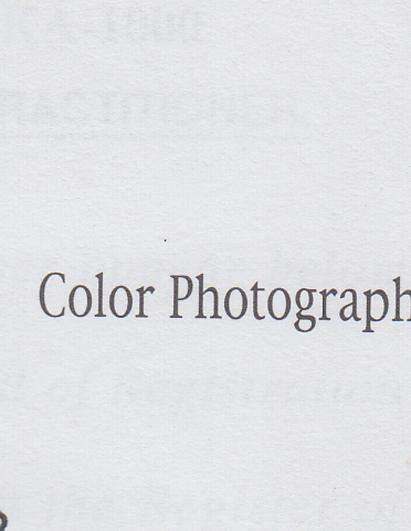 DR. MD. SHAFIUL ANAM MILKYF/Name: Late Abdul Mannan MilkyM/Name: Late Iffat Jahan MilkyBM & DC Reg. No: 30214NID: Cell: 01944604478Address: 6A, Eastern Housing Aptt. 26B, Topkhana Road, Dhaka-1000Blood Group: B+2931Voter NoLM-1402906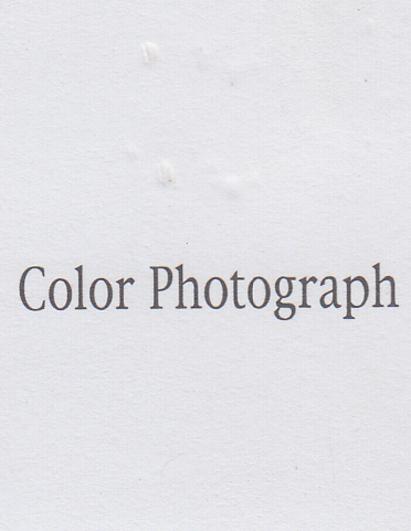 DR. MD. MOSHARRAF HOSSAINF/Name: Al-haj Md. Tofazzel HossainM/Name: Al-haj Nurjahan BegumBM & DC Reg. No: 9327NID: 19546122308707055Cell: 01675019220Address: Assoc. Prof of Mediine 75/1, Tejkunipara, Tejgaon, Dhaka-1215Blood Group: A+2932Voter NoLM-1402907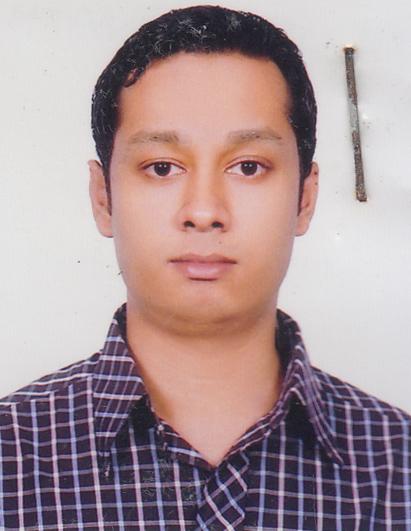 DR. ABUL HASNATHF/Name: Arju MiahM/Name: Ambia BegumBM & DC Reg. No: 57402NID: 9012357485411Cell: 01712541525Address: Room#615, Sir P.J Hariog International Hall, Dhaka University, Dhaka-1000, BangladeshBlood Group: B+2933Voter NoLM-1402908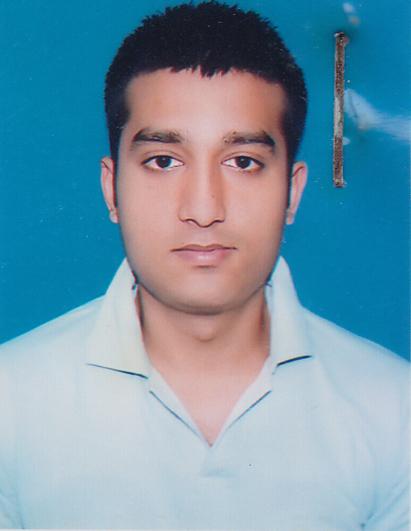 DR. MD. ABUL KHOYERF/Name: Md. Arju MiahM/Name: Ambia BegumBM & DC Reg. No: 50906NID: 9012357556596Cell: 01716525121Address: Room#615, Sir P.J Hariog International Hall, Dhaka University, Dhaka-1000, BangladeshBlood Group: B+2934Voter NoLM-1402909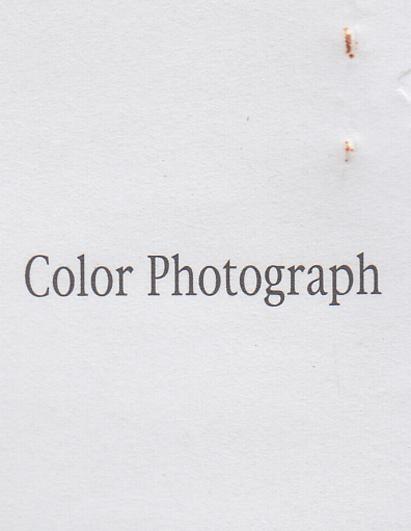 DR. MD. KADRUL HUDAF/Name: Late Md. ShamsuddohaM/Name: Zinnat Ara Nuria BegumBM & DC Reg. No: 21397NID: 19663523207000001Cell: 01713174328Address: Flat# 7A, House# 5, Road# 14 (New), 29 (Old), Dhanmondi R/A, DhakaBlood Group: n_a2935Voter NoLM-1402910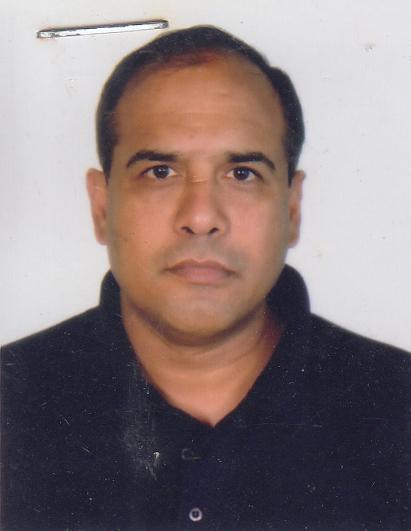 MOHAMMAD MAMUN HASANF/Name: Nasir Uddin AhmedM/Name: Rashida AhmedBM & DC Reg. No: 17556NID: Cell: N/AAddress: House # 21 , Sector # 13, Garib Newaz Avenue, Uttara, Dhaka-1230.Blood Group: B+2936Voter NoLM-1402911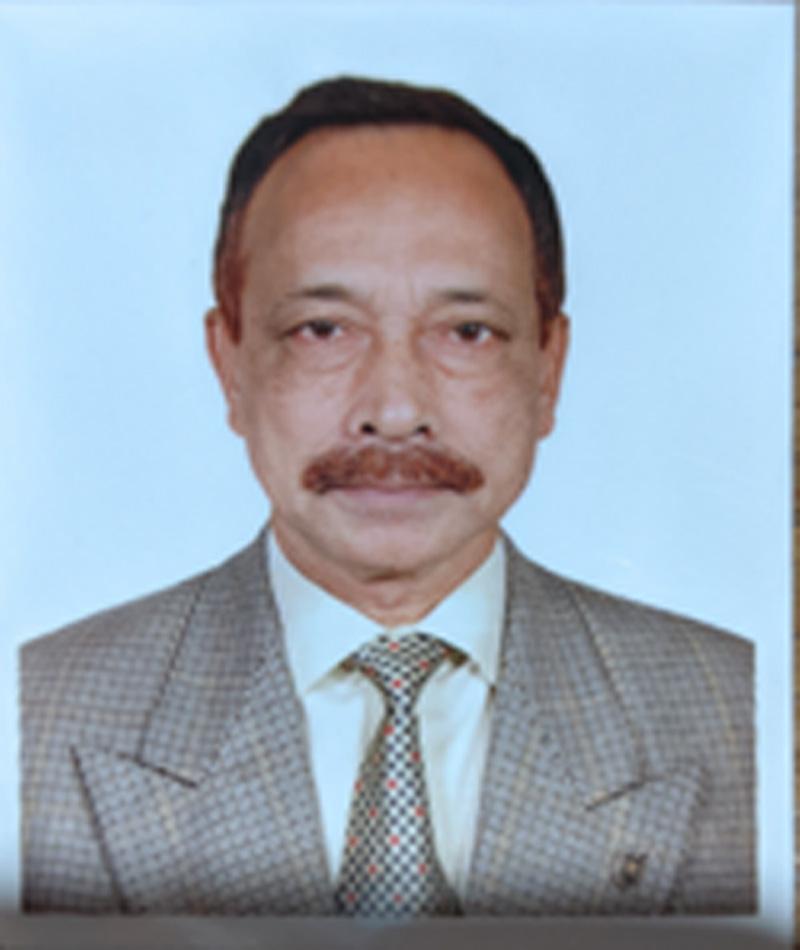 DR. MD. AZIZUR RAHMANF/Name: Late Ismail HossainM/Name: Late Beli BegumBM & DC Reg. No: 11160NID: 415 949 7322Cell: 01715792757Address: HOUSE-1354, ROAD-26, AVENUE-2/A, MIRPUR DOHS, PO: MIRPUR, PS: PALLABI, DHAKA-1216.Blood Group: B+2937Voter NoLM-1402912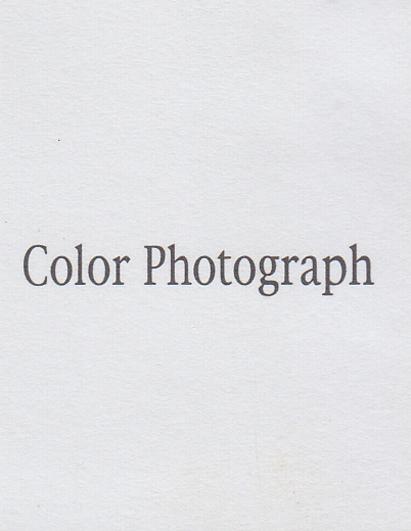 A. J. M. MUJIBUL HUQF/Name: Late. Mvi. Md. Anowar UllahM/Name: Late Amena BegumBM & DC Reg. No: 1812NID: 2690243844652Cell: 01196282328Address: House: 821, Road: 5, Baitul Aman Housing Society, Adabor, Mohammadpur, Dhaka-1207Blood Group: A+2938Voter NoLM-1402913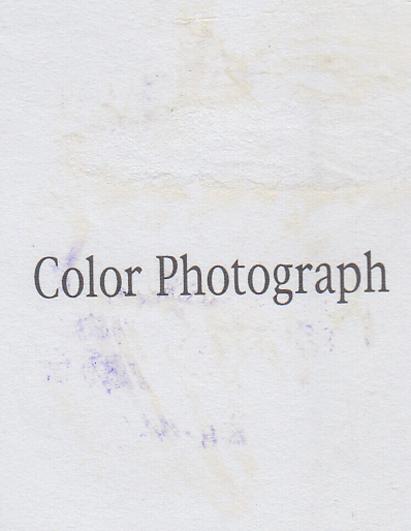 DR. KAZI RAHMAT-E-MOWLAF/Name: Late. Kazi Azfar HossainM/Name: Late. Hamida KhatunBM & DC Reg. No: 6918NID: 2699039540414Cell: 01712069650Address: Metropolitan Housing Society, Akankha Barnil, 5/B, Plot: 35, Block: F, Babar Road, Mohammadpur, Dhaka-1207Blood Group: O+2939Voter NoLM-1402914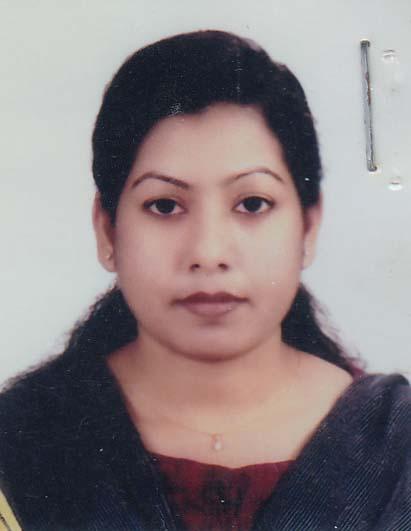 DR. NAZMA AKTERF/Name: Md. Almas AliM/Name: Mrs. Rokeya BegumBM & DC Reg. No: 37169NID: 2613660270992Cell: 01711177141Address: Nondipara, Road # 03, House # 01, P. S. Khilgaon, Dhaka-1219.Blood Group: A+2940Voter NoLM-1402915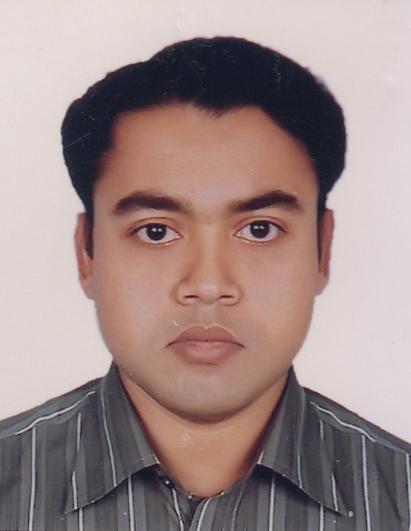 DR. MD. MASHIUL ALAMF/Name: Shahidul IslamM/Name: Farida Akhter ZahanBM & DC Reg. No: 53872NID: 19851926713133600Cell: 01712727361Address: 130/10/2, Khalil Mansion, South Madartek, East Basabo, DhakaBlood Group: A+2941Voter NoLM-1402916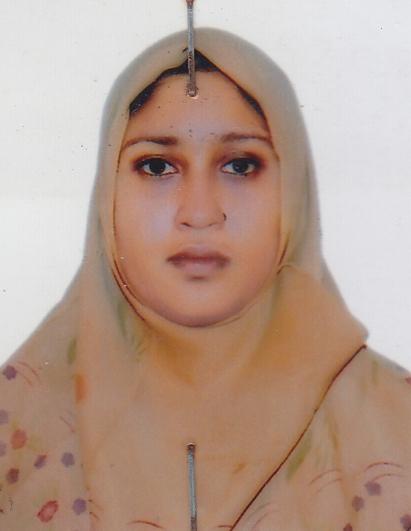 DR. ROZINA AKTERF/Name: Golam MostofaM/Name: Nasima AkterBM & DC Reg. No: 48422NID: 2611038770627Cell: 01190236606Address: House: 01, Road: 2/A, Sector: 04, Uttara, DhakaBlood Group: A+2942Voter NoLM-1402917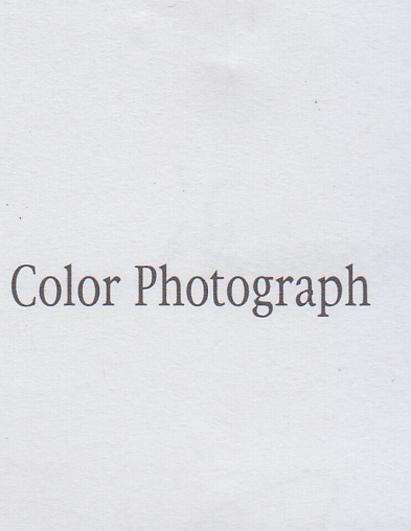 DR. PIJUSH KANTI SARMAF/Name: Jagadish Chandra PanditM/Name: Basonty Rani DebiBM & DC Reg. No: 8243NID: 4824902306678Cell: 01715410290Address: 43/C, Atish Dipanker Sarak, Mayakanan, Basabo, Dhaka-1217.Blood Group: O+2943Voter NoLM-1402918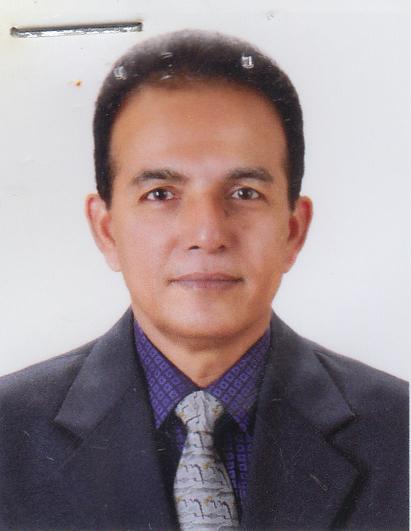 DR. CHOWDHURY MOHAMMAD ALIF/Name: Late Md. HabibullahM/Name: Late Hashmater NessaBM & DC Reg. No: 10800NID: 2696536937439Cell: 01711409055Address: D-07, Pankouri Apartment, 20, Chamely Bagh, Shantinagar, Dhaka-1217Blood Group: A+2944Voter NoLM-1402919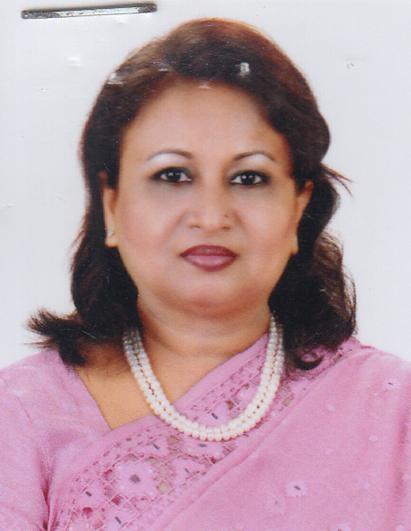 DR. NILUFAR SULTANAF/Name: Late Md. Siddiqur RahmanM/Name: Salema BegumBM & DC Reg. No: 14484NID: 2696536937440Cell: 01911346869Address: D-07, Pankouri Apartment, 20, Chamely Bagh, Shantinagar, Dhaka-1217Blood Group: A+2945Voter NoLM-1402920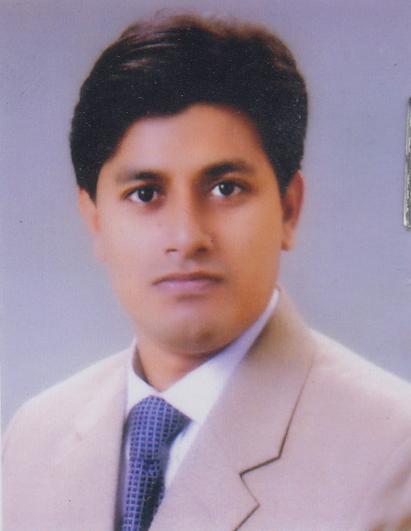 DR. SUMSUL ARIF MOHAMMAD MUSAF/Name: Mohammad Abul KhairM/Name: Morsheda BegumBM & DC Reg. No: 41376NID: Cell: 01922800389Address: 274 West Rampura, DIT Road, Dhaka-1219Blood Group: B+2946Voter NoLM-1402921No ImageDR. SABINA SHARMINF/Name: Late A.M Nawsher AliM/Name: BM & DC Reg. No: NID: Cell: Address: 126/3 Monipuripara
DhakaBlood Group: 2947Voter NoLM-1402922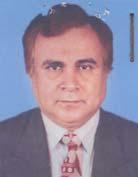 DR. S.M. IBRAHIMF/Name: Late S.m. Abdur RazzakM/Name: Anwara BegumBM & DC Reg. No: 7914NID: 7528704122776Cell: 01711735513Address: Flat # 8/C,  Rejency Towar
73, Eliphant Road, DhakaBlood Group: O+2948Voter NoLM-1402923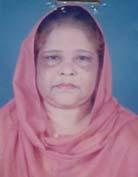 DR. SHAMSUN NAHARF/Name: Late Abdus Samad ChowdhuryM/Name: Nurun Nahar ChowdhuryBM & DC Reg. No: 10851NID: 7528704122777Cell: 01711038798Address: Flat # 8/C,  Rejency Towar
73, Eliphant Road, DhakaBlood Group: B+2949Voter NoLM-1402924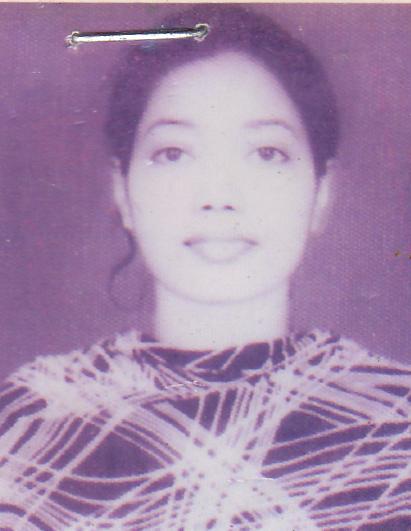 DR. AMATUS SALAM NIMMIF/Name: Monowar HossainM/Name: Mir Naima Ara ChowdhuryBM & DC Reg. No: 40670NID: 2695434994663Cell: 01716020958Address: 313 North Shahjahanpur, Dhaka-1217Blood Group: O+2950Voter NoLM-1402925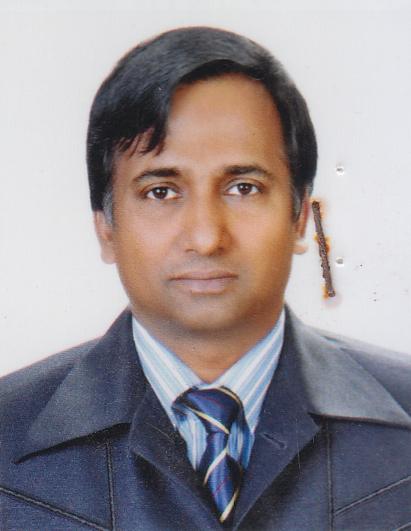 DR. SHAIKH SOHELUR RAHMANF/Name: Shaikh Nozibor RahmanM/Name: Begum Feroza RahmanBM & DC Reg. No: 28227NID: 2696653258500Cell: 01715880562Address: Flat No: D4, Building: Poroma, 5 Siddeshwari, Dhaka-1217.Blood Group: AB+2951Voter NoLM-1402926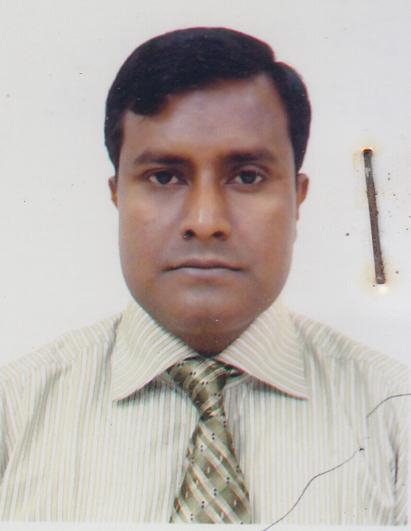 DR. AHSAN HABIB HELALF/Name: Late Azizul HaqueM/Name: Late Dil Afroza BanuBM & DC Reg. No: 25443NID: 1022001011708Cell: 01816415901Address: Flat-J, Doctors Quarter, Sobhanbag, Dhaka-1205.Blood Group: O+2952Voter NoLM-1402927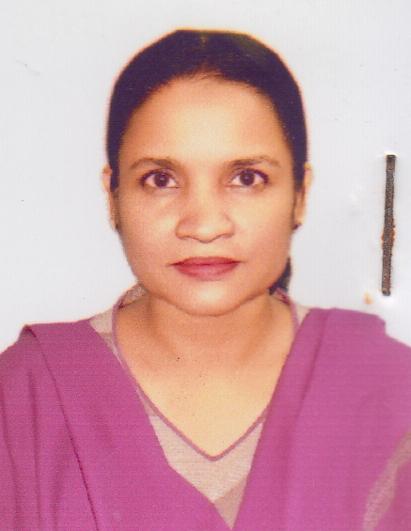 DR. NASIMA BEGUMF/Name: Late. Md. Abdul WadudM/Name: Late. Mst. Nurjahan BegumBM & DC Reg. No: 19807NID: 2697557398230Cell: 01816415902Address: 3/J, Doctors Quarter , Sohanbag, Dhaka-1205.Blood Group: O+2953Voter NoLM-1402928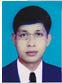 DR. A. B. S. M. SIRAJUL HOQUE MIRAZF/Name: Sk.  Jalal LUddinM/Name: BM & DC Reg. No: NID: Cell: Address: 279/8, 1st. Colony,
Mazar Road, 
Mirpur, Dhaka.Blood Group: 2954Voter NoLM-1402929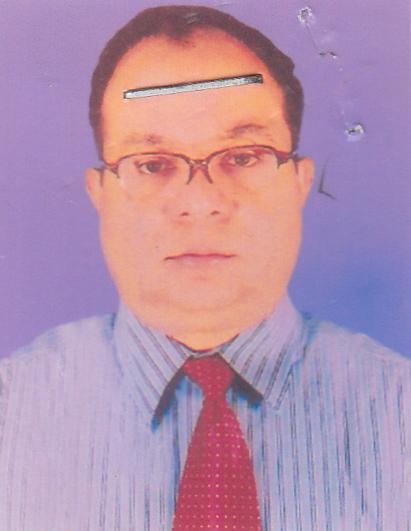 DR. MD. ASAD HUSSAIN (PROF.)F/Name: M/Name: BM & DC Reg. No: 21919NID: Cell: 01819252525Address: Prof & Head, Anatomy, Dmc Dhaka Medical College, Dhaka.Blood Group: n_aTRANSFERED to BMA Dhaka CityLM-14055432955Voter NoLM-1402929DR. MD. ASAD HUSSAIN (PROF.)F/Name: M/Name: BM & DC Reg. No: 21919NID: 2699501936369Cell: 01819252525Address: Prof. & Head, Anatomy, CMCBlood Group: B+TRANSFERED to BMA Dhaka CityLM-14055432956Voter NoLM-1402930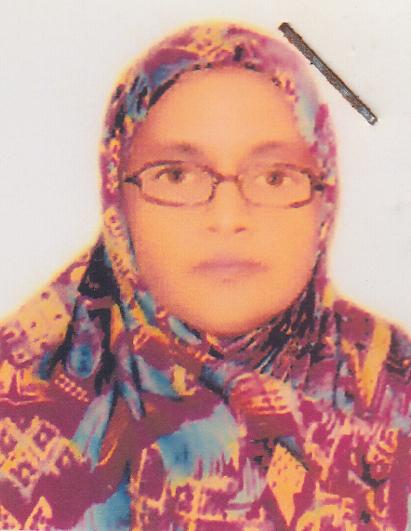 DR. ANJUMAN NAHARF/Name: Md. Anowar HossainM/Name: Mrs. Shalama AnowaraBM & DC Reg. No: 21920NID: 2699501936368Cell: 01711934050Address: H#27, R#10, Sec#04, 4th Floor (North), Uttara Model Town, Dhaka-1230Blood Group: A+2957Voter NoLM-1402931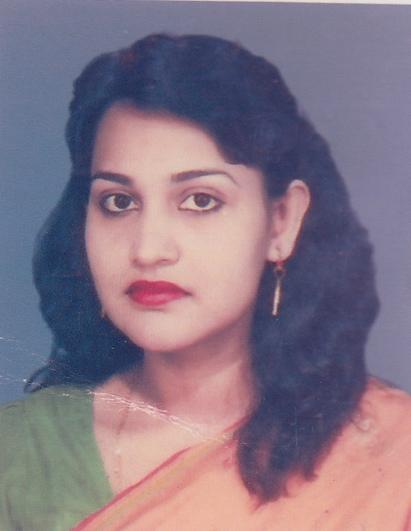 DR. MOMOTAJ BEGUMF/Name: Late Md. Shamsul HaqueM/Name: Late Ayesha BegumBM & DC Reg. No: 19758NID: 9316623911861Cell: 01672879502Address: 8/A, Walsow Tower, 21 Kazi Nazrul Islam Avenue, Dhaka-1000Blood Group: A+2958Voter NoLM-1402932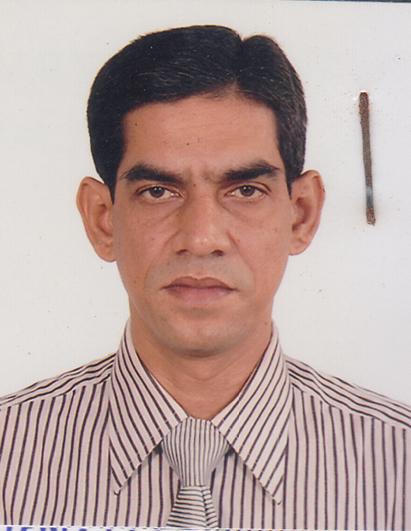 MD. NAZRUL ISLAMF/Name: Jalal Uddin AhmedM/Name: Mrs. SadrunessaBM & DC Reg. No: 23159NID: 19682695045000070Cell: 01720452828Address: Flat 3/A, House No: 5/4, Block: A, Iqbal Road, Mohammadpur, Dhaka-1207Blood Group: B+2959Voter NoLM-1402933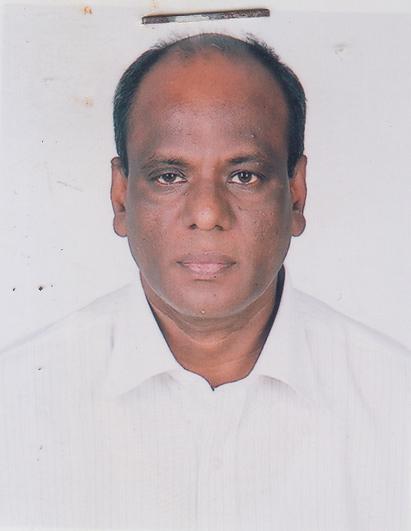 DR. MD MAINUDDIN MIAHF/Name: Md. Jainuddin MiahM/Name: Rabeya KhatoonBM & DC Reg. No: 10902NID: Cell: 01720209408Address: 47/2, North Mugdapara, Dhaka-1214Blood Group: A+2960Voter NoLM-1402934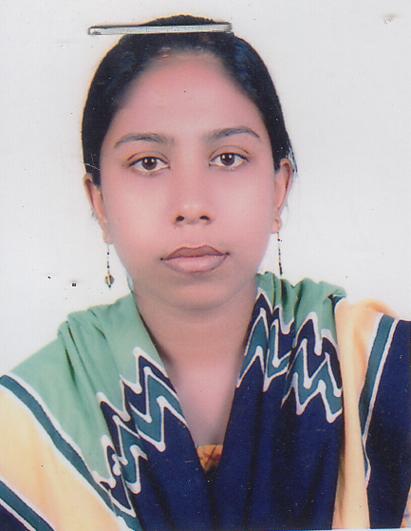 DR. AFROZA AKHTERF/Name: Late Md. Azizur RahmanM/Name: Safia RahmanBM & DC Reg. No: 43128NID: 2617695140902Cell: 01556341016Address: 25, School Road (2nd Floor), Rajbari Housing, Postogola, Dhaka-1204Blood Group: B+2961Voter NoLM-1402935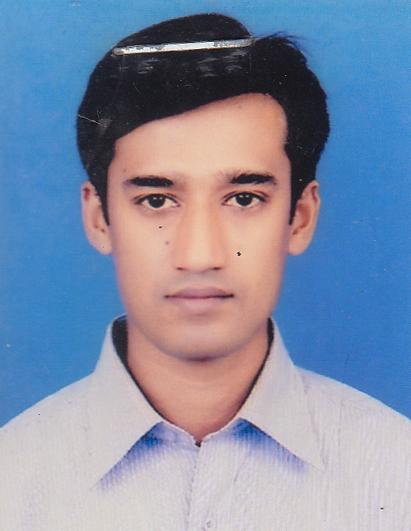 DR. MD. SHAHIDUL ISLAM NURREF/Name: Dr. Md. Shamsuddin MianM/Name: Nurjahan BegumBM & DC Reg. No: 43286NID: 9329501134849Cell: 01911785459Address: 25, School Road (2nd Floor), Rajabari Housing, Postogola, Dhaka-1204Blood Group: AB+2962Voter NoLM-1402936No ImageDR. BIPUL KANTI BISWASSF/Name: M/Name: BM & DC Reg. No: NID: Cell: Address: Pubali  T3 (3Road Floor) ,
Circit House Road, 
Ranma, Dhaka.Blood Group: 2963Voter NoLM-1402937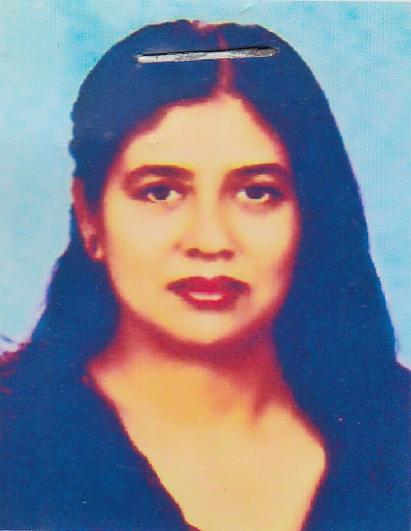 DR. MST. REFATH ARA MAHFUZF/Name: Md. Mahfuzer RahmanM/Name: Mrs. Lutfun NaharBM & DC Reg. No: 34546NID: Cell: 01911702866Address: 9/9 Ramna Complex, joyonty, Ramna Thana, Dhaka.Blood Group: O+2964Voter NoLM-1402938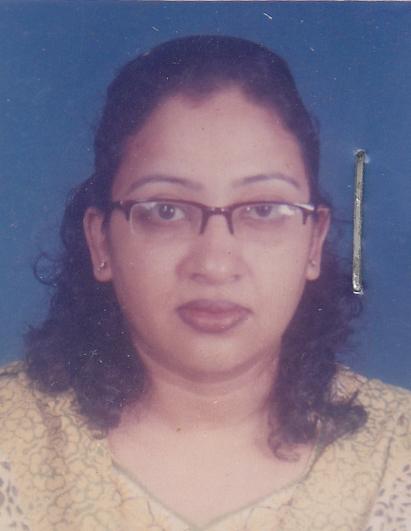 DR. TAHMINA AHMEDF/Name: Syed Ahmed KhanM/Name: Mahmuda Akhter KhanamBM & DC Reg. No: 31112NID: 9196211236835Cell: 01814806979Address: 1005, Malibag Chowdhury para (4th floor), Dhaka-1219Blood Group: B+2965Voter NoLM-1402939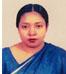 DR. SULTANA FERDOUSF/Name: Motiur RahmanM/Name: Mrs. Jahanara BegumBM & DC Reg. No: NID: Cell: Address: House- 42, Road-01,Block-E
Banasree, Rampura, Dhaka -1219.Blood Group: 2966Voter NoLM-1402940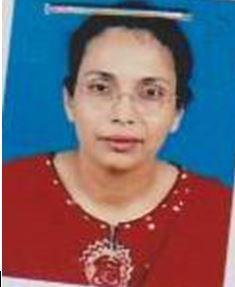 DR. HAZERA KHATUNF/Name: Mr. Alhaz Golam Safdar Beg.M/Name: BM & DC Reg. No: NID: Cell: Address: Associate Professor (Gyen.)
Shaheed SarwaRoadi Medical College & Howspitaol, Sher-E-Bangla Nagar, Dhaka.Blood Group: 2967Voter NoLM-1402941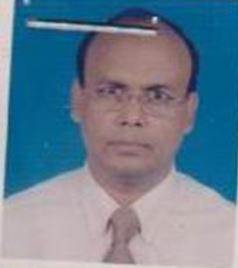 DR. MD. FAZLUR RAHMANF/Name: Md. Fakirchand MondolM/Name: BM & DC Reg. No: NID: Cell: Address: Al-Shafi Hospital,
6/9, Mirpur-!0/A, 
DhakaBlood Group: 2968Voter NoLM-1402941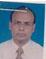 DR. MD. FAZLUR RAHMANF/Name: Md. Fakirchand MondolM/Name: BM & DC Reg. No: NID: Cell: Address: Al-Shafi Hospital,
6/9, Mirpur-!0/A, 
Dhaka.Blood Group: 2969Voter NoLM-1402942No ImageDR. MD. FAZLUR RAHMAN CHOWDHURYF/Name: Late Mr. Abdul Mannan Chy.M/Name: BM & DC Reg. No: NID: Cell: Address: Sr. Consultant Ortho Surgery, OSD, DG Health, Bangladesh Secretariat Clinic, Dhaka.Blood Group: 2970Voter NoLM-1402943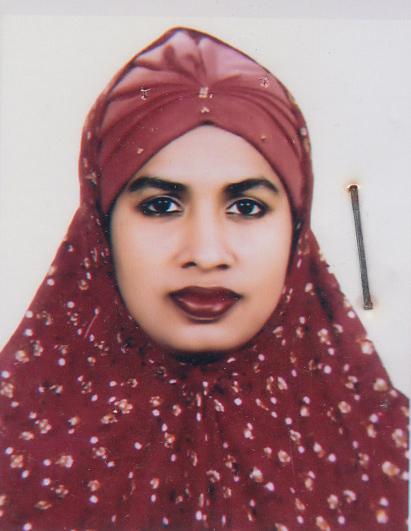 DR. BEGUM ROKEYA ANWARF/Name: A.k.m AnwarM/Name: Begum Margina AnwarBM & DC Reg. No: 24403NID: 2696653255762Cell: 01712078708Address: Nasimon-2, Eskaton Garden Road, Ramna, Dhaka.Blood Group: B+2971Voter NoLM-1402944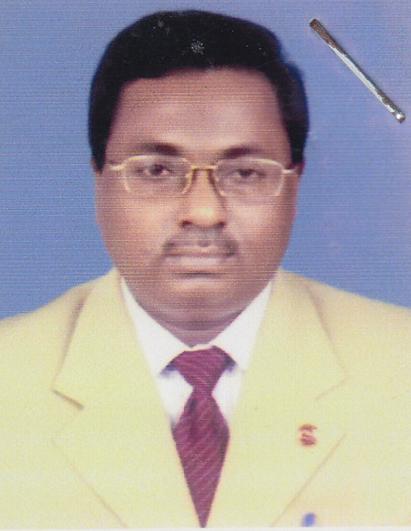 DR. MIZANUR RAHMANF/Name: Mohammad MofizuddinM/Name: Azufa KhatoonBM & DC Reg. No: 18667NID: 2696536120940Cell: 01835865871Address: Paltan Tower, Flat: A/5, 65, Purana Paltan Line, Shantinagar Bazar Road, Dhaka-1000Blood Group: B+2972Voter NoLM-1402945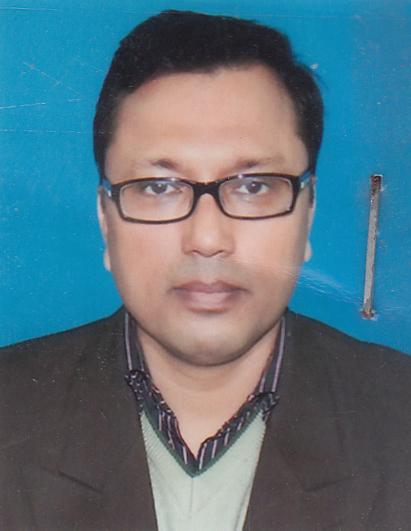 DR. NAZMUL HAQUEF/Name: Mohammad Abdul HaqueM/Name: Akhter SultanaBM & DC Reg. No: 32735NID: 9196211236646Cell: 01830008498Address: 1005, Malibagh Chowdhury para, 4th Floor, Dhaka-1219Blood Group: O+2973Voter NoLM-1402946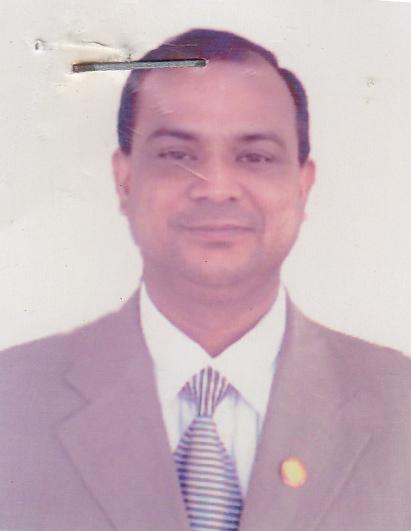 DR. MD. ANOWARUL ISLAMF/Name: Md. Imam HossainM/Name: Mrs. Anowara ImamBM & DC Reg. No: 25088NID: 2696829714401Cell: 01819506648Address: Flat: B2, Deer park, Anz, Doctor Galli, 170, Boro Mogbazar, Dhaka.Blood Group: O+2974Voter NoLM-1402947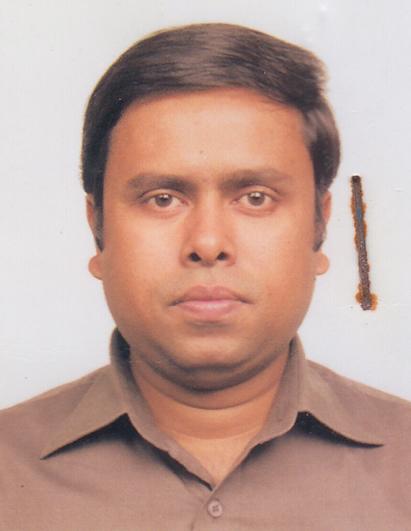 DR. CHANDAN KUMAR SHAHAF/Name: Narayan Chandra ShahaM/Name: Renu Bala ShahaBM & DC Reg. No: 29694NID: 6125219247199Cell: 01914876363Address: Room No: 220, Block: C, Dept. Of Neonatology, BSMMU, Shahbag, Dhaka.Blood Group: B+2975Voter NoLM-1402948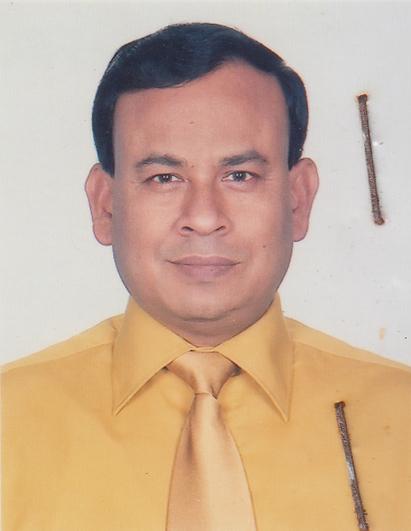 PROF. DR. MD. MONJURUL ALAMF/Name: Late Omer Ali MondalM/Name: Late Zobeda KhatunBM & DC Reg. No: 10339NID: 2691649105865Cell: 01819227717Address: 2/C, Urban Orchid, House#45, Road#3A, Dhanmondi R/A, DhakaBlood Group: B+2976Voter NoLM-1402949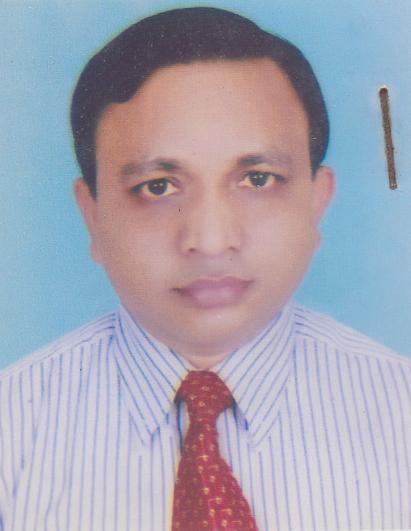 DR. A. K. M. MOTIUR RAHMAN BHUIYANF/Name: Late Md. Serajul Haque BhuiyanM/Name: Mrs. Zobeda KhatunBM & DC Reg. No: 17887NID: 2691650139738Cell: 01819295075Address: Associate Prof. Medicine Dept. BSMMU, Shahbag, Dhaka.Blood Group: AB+2977Voter NoLM-1402950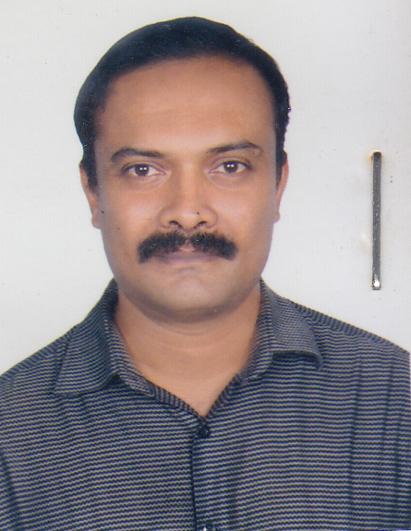 DR. MD. RIZWANUL KARIMF/Name: Md. Ruhul AminM/Name: ShamsunnaharBM & DC Reg. No: 25376NID: 6122208132919Cell: 01711639983Address: 327/1 Middle Pirerbag, Mirpur, Dhaka-1218Blood Group: A-2978Voter NoLM-1402951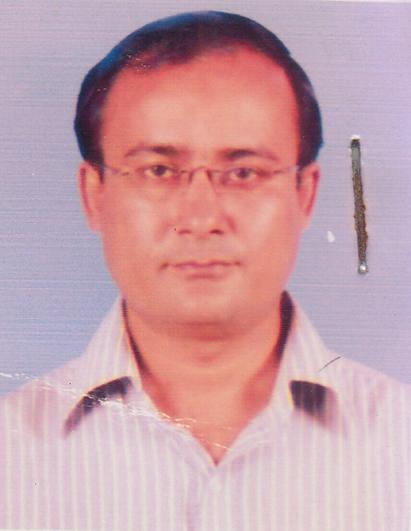 DR. MD. ZAHID ASHRAFF/Name: Md. Sultan AshrafM/Name: Mrs. Sahana SultanaBM & DC Reg. No: 26371NID: 2924703125856Cell: 01712247614Address: 51/A-7 West Raja Bazar, DhakaBlood Group: O+2979Voter NoLM-1402952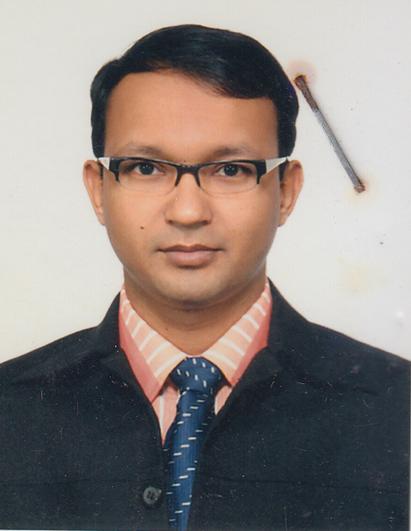 DR. A. K. MOHAMMAD QUDRATH-E-HASANF/Name: A. K. M. Amzad HossainM/Name: Shamim Ara BegumBM & DC Reg. No: 36973NID: 2695433070029Cell: 01713068466Address: B-51, F-12, A.G.B Colony, Motijheeel, Dhaka-1000Blood Group: O+2980Voter NoLM-1402953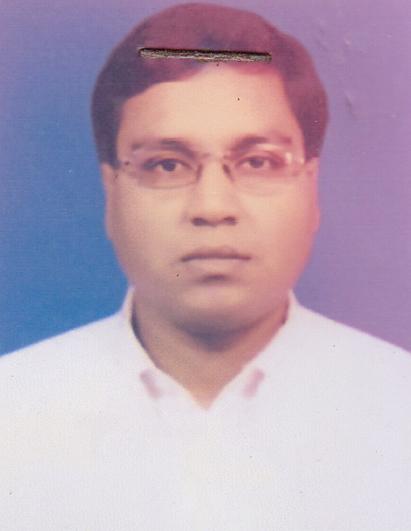 DR. MOHAMMAD SHAMIM AKTERF/Name: Md. Abdul MajidM/Name: Momotaj BegumBM & DC Reg. No: 32064NID: 2694809928161Cell: 01711124957Address: Momota Niloy, 29 Golartek, Mirpur-1, Dhaka-1218Blood Group: O+2981Voter NoLM-1402954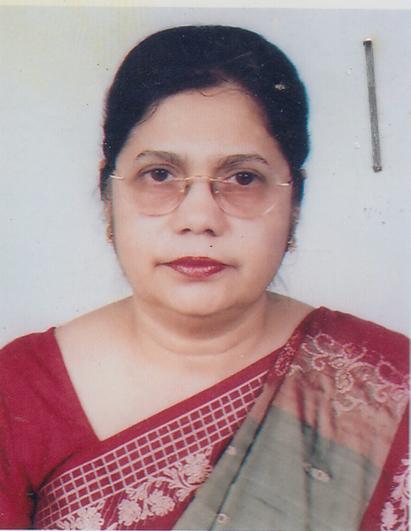 DR. HABIBA KHATOONF/Name: Abdul JabbarM/Name: Hajera KhatoonBM & DC Reg. No: 7592NID: 2691649098983Cell: 01715047445Address: House: 23/D, Road: 3, Dhanmondi, DhakaBlood Group: O+2982Voter NoLM-1402955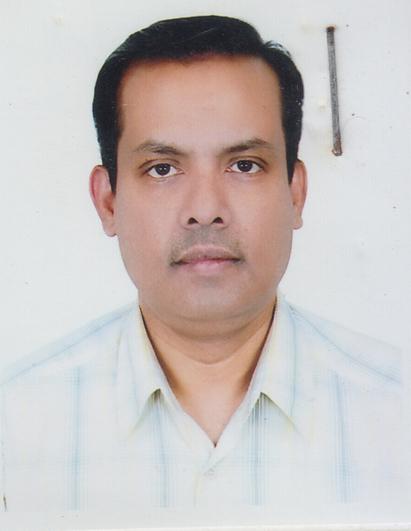 DR. A. B. M MAHBUBUR RAHMANF/Name: Md. Nurur RahmanM/Name: Monowara BegumBM & DC Reg. No: 25123NID: 2695045917762Cell: 01712911326Address: 2/17, Block-B, Lalmatia, DhakaBlood Group: AB+2983Voter NoLM-1402956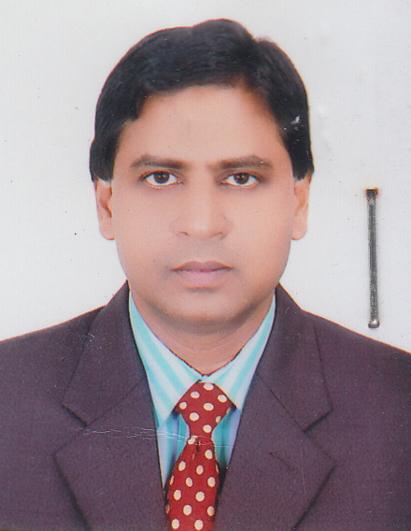 DR. MD MIZANUR RAHMANF/Name: Md. Amzad Ali BiswasM/Name: Mrs. Shamsun NaharBM & DC Reg. No: 18082NID: 2695046945371Cell: 01713018819Address: Block-A, Plot-18, Road: 5, Kaderabad Housing Ltd., Katasur, Mohammadpur, DhakaBlood Group: B+2984Voter NoLM-1402957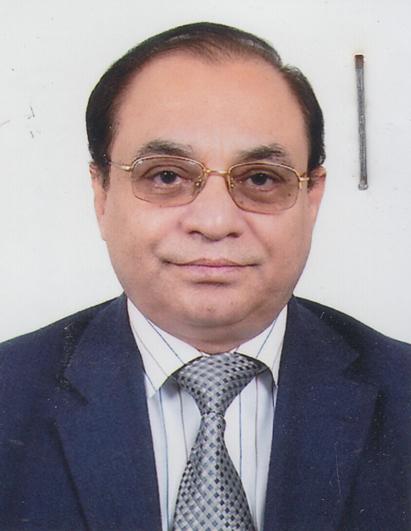 DR. MOHAMMAD FAZLUL KADIRF/Name: Md. Shahidur Rahman (Decased)M/Name: Rawshan AraBM & DC Reg. No: 6529NID: 2691649104575Cell: 01711525024Address: 67/A, Dhanmondi R/A, Road: 15/A, Dhaka-1209Blood Group: A+2985Voter NoLM-1402958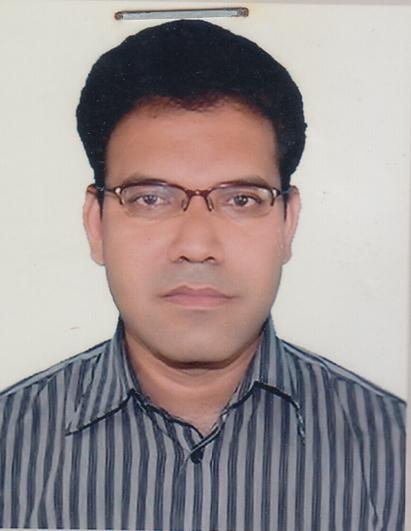 DR. MD. JAMAL UDDINF/Name: Md. Serazul HaqueM/Name: Monwara BegumBM & DC Reg. No: 32007NID: 2695041752246Cell: 01733814085Address: Flat: D2, House: 9/1, 9/2, Road: 01, Shyamoli, Dhaka-1207Blood Group: A+2986Voter NoLM-1402959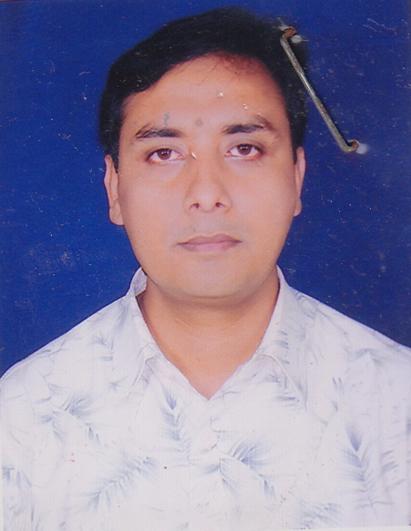 DR. MD. SHAFIUL AZAMF/Name: Md. Abdur RazzaqueM/Name: Mrs. MorjinaBM & DC Reg. No: 27553NID: 2694814933356Cell: 01819641355Address: 730/5, West Kazipara, Mirpur, DhakaBlood Group: A+2987Voter NoLM-1402960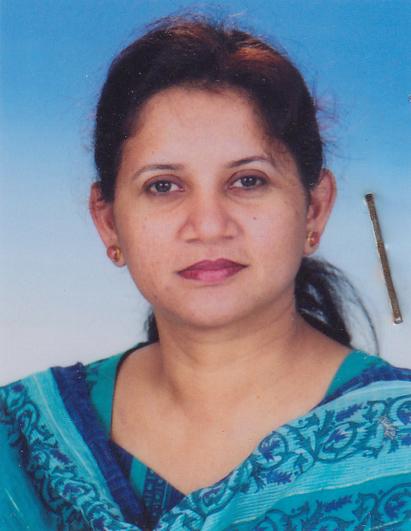 DR. NAHEED NABIF/Name: Mohammad NabiM/Name: Late Bela NabiBM & DC Reg. No: 22220NID: Cell: 01911340999Address: Swarna Shirish, Apt: I, Road: 3, House: 37, Dhanmondi R/A Dhaka.Blood Group: O+2988Voter NoLM-1402961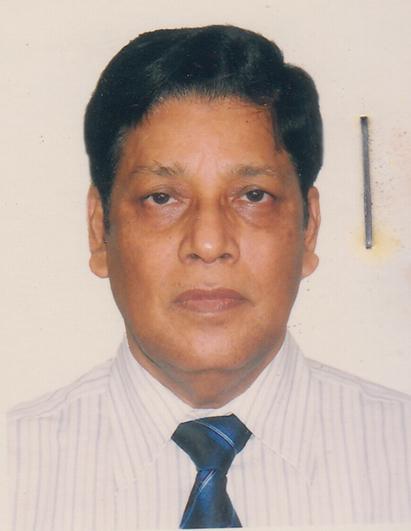 DR. NAZIM AHMEDF/Name: Mr. Tajuddin AhmedM/Name: Mrs. Badrun Nesa AhmedBM & DC Reg. No: 6477NID: 2695045916187Cell: 01715363886Address: 2/20, Block-B, Lalmatia, Dhaka-1207, BangladeshBlood Group: B+2989Voter NoLM-1402962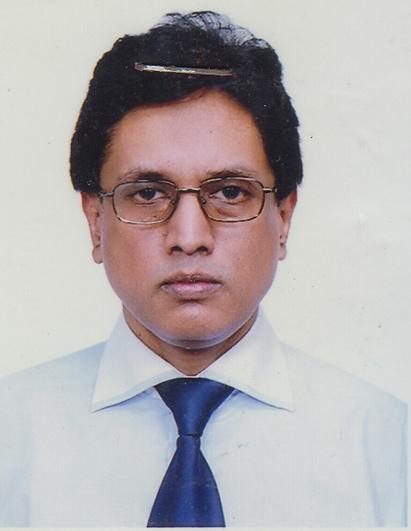 MD. KHALED MOHSINF/Name: Dr. MA KhalequeM/Name: Anjuman Ara BegumBM & DC Reg. No: 17804NID: Cell: 01911354764Address: A/5, House: 76, Road: 7/A, Dhanmondi, DhakaBlood Group: O+2990Voter NoLM-1402963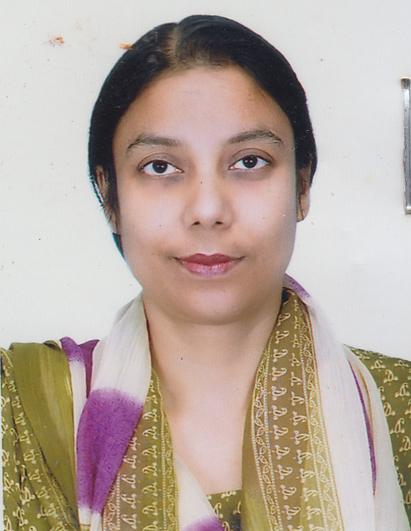 PROF. SK. ZINNAT ARA NASREENF/Name: Mr. Nur MahtabM/Name: Mrs. Anowara KhatunBM & DC Reg. No: 17763NID: 2691649424900Cell: 01817576240Address: 40,House,  Flat C/3, Road: 10/A, Dhanmondi R/A, Dhaka.Blood Group: B+2991Voter NoLM-1402964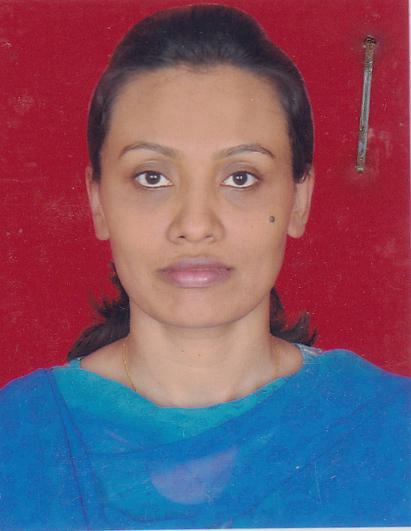 DR. MARUFA MUSTARIF/Name: Late Shawkat-ul-alomM/Name: Lutfa Hosne-araBM & DC Reg. No: 35837NID: Cell: 01712071522Address: House: 295, Flat: 26, Road: 15 (Old), West Dhanmondi, Dhaka.Blood Group: O+2992Voter NoLM-1402965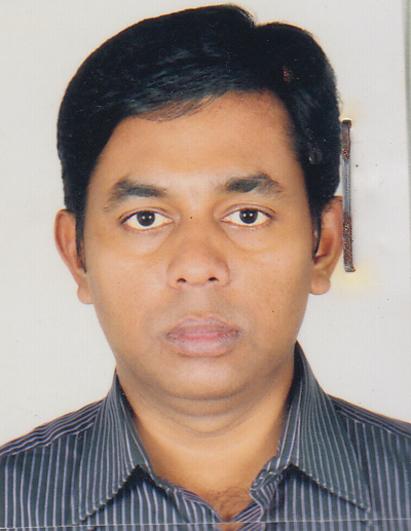 DR. MIR MOBARAK HOSSAINF/Name: Mir Mosharraf HossainM/Name: Mrs. Selena AktherBM & DC Reg. No: 36449NID: Cell: 01712071522Address: Flat: 26 Road: 15, 295, West Dhanmondi, DhakaBlood Group: O+2993Voter NoLM-1402966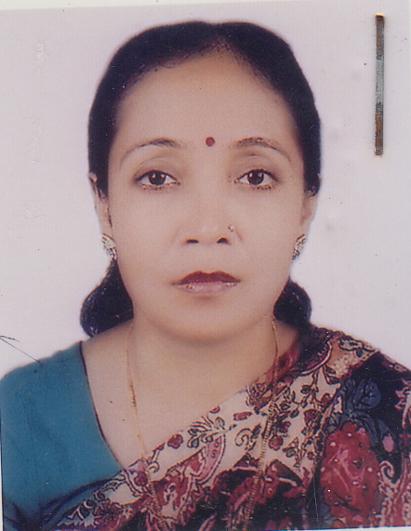 DR. TANDRA RANI SHADHUKHANF/Name: Late Modan Mohon ShadhukhanM/Name: Basanti Rani ShadhuBM & DC Reg. No: 18541NID: 2694262671560Cell: 01711142136Address: Anaesthesist, MCHTI, Azimpur, Dhaka.Blood Group: A+2994Voter NoLM-1402967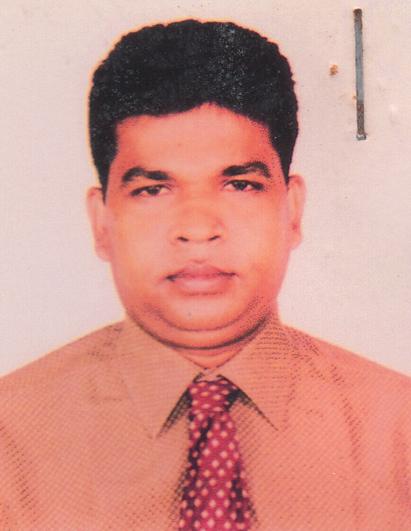 DR. PROBIR KUMAR ROYF/Name: Pulin Bihary RoyM/Name: Sorola Bala RoyBM & DC Reg. No: 35131NID: 2697557397260Cell: 01712050736Address: 2A, Aziz Super Market, Shahbag, DhakaBlood Group: A+2995Voter NoLM-1402968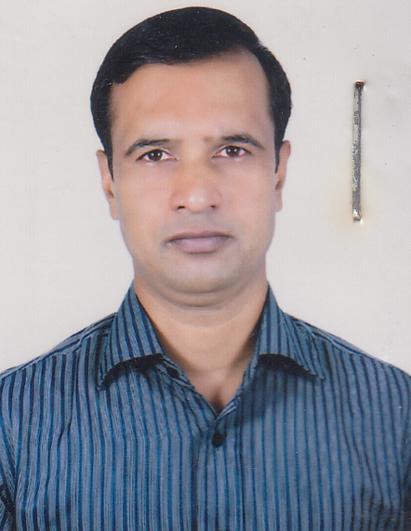 DR. MD. ANWARUL HOQUE FARAJIF/Name: Md. Fazlul Haque FaraziM/Name: Zahanara HoqueBM & DC Reg. No: 47862NID: 2647556419148Cell: 01712199505Address: 5/A/12, Rajia Sultana Road, Mohammadpur, DhakaBlood Group: B+2996Voter NoLM-1402969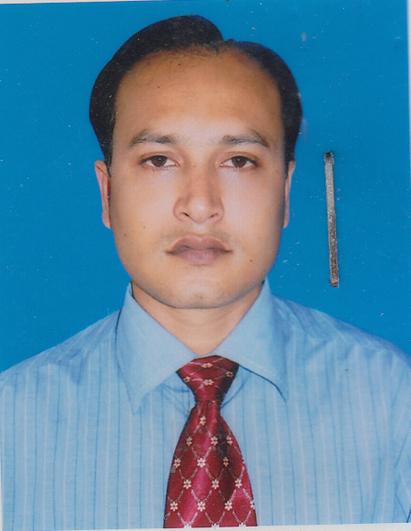 DR. MARUF AHMED KHANF/Name: Md. Abdur Rashid KhanM/Name: Mrs. Murshida BegumBM & DC Reg. No: 36200NID: 8916728527728Cell: 01715462685Address: 5/22, Salimullah Road Block-D, Mohammadpur, Dhaka-1207Blood Group: O+2997Voter NoLM-1402970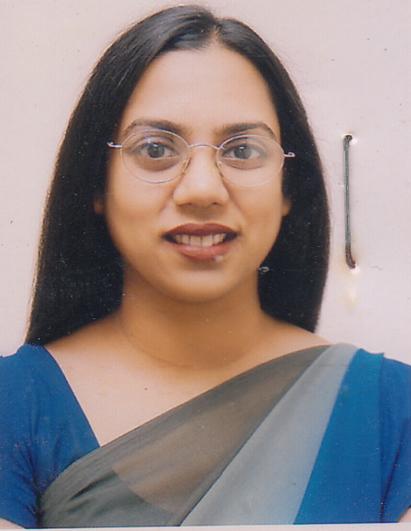 DR. FAHMIDA TOFAILF/Name: Tofail AhmedM/Name: Jahanara TofailBM & DC Reg. No: 23209NID: 2650898508398Cell: 01715700370Address: House: 60, Road: 4A, Banani DOHS, DhakaBlood Group: O+2998Voter NoLM-1402971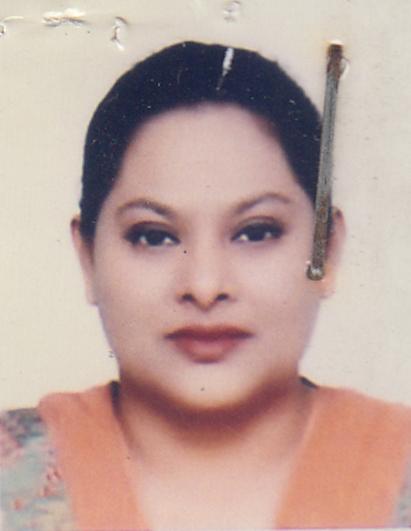 DR. ALIYA NAHEEDF/Name: Yusuf A. HassanM/Name: Nurun Nahar HassanBM & DC Reg. No: 22025NID: 2699501946439Cell: 01819215611Address: House: 53, Road: 06, Sector: 04, Uttara Model Town, Dhaka-1230Blood Group: B+2999Voter NoLM-1402972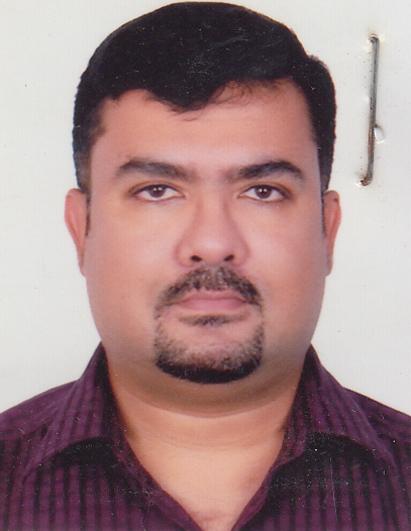 DR. MD. ARIF SOBHANF/Name: A. R. M. Abdus SobhanM/Name: Mosharrefa KhanomBM & DC Reg. No: 26177NID: 2696654991164Cell: 01715992002Address: Flat: 1306, Aarong Plaza, Moghbazar, Wireless Gate, DhakaBlood Group: A+3000Voter NoLM-1402973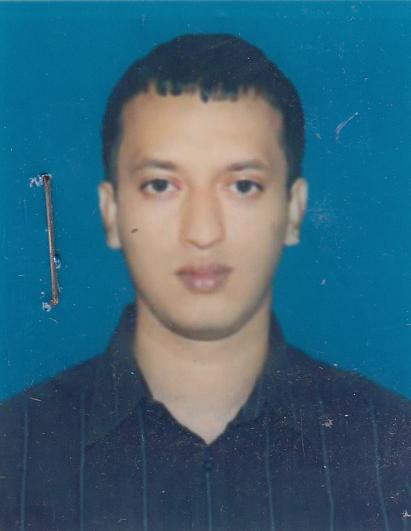 DR. ABDULLAHEL MARUF FARUQUEF/Name: Abdullahel Mahmud FaruqueM/Name: Raoshan Ara KhanomBM & DC Reg. No: 47794NID: 6125214204476Cell: 01714414210Address: F#3B, H#17, R#19, Sector#11, Uttara, DhakaBlood Group: B+3001Voter NoLM-1402974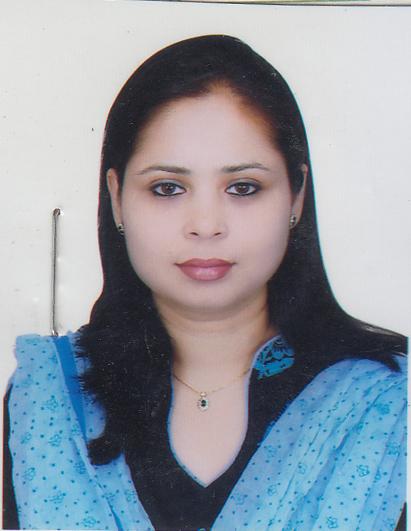 DR. TAHMINA SHIRINF/Name: Prof. M. A. HaiM/Name: Mrs. Nilufar HaiBM & DC Reg. No: 23607NID: 2695042763832Cell: 01711626151Address: 1/3 Shahjahan Road, Block: C, Mohammadpur, Dhaka-1207Blood Group: O+3002Voter NoLM-1402975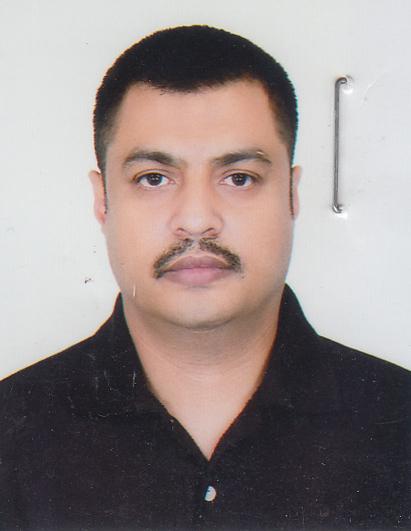 DR. ANWARUL IQBALF/Name: Late (shahid) Md. Anwarul AzimM/Name: Mrs. Shamsunnahar AzimBM & DC Reg. No: 23606NID: 2695042763831Cell: 01711817081Address: 1/3 Shahjahan Road, Block: C, Mohammadpur, Dhaka-1207Blood Group: O+3003Voter NoLM-1402976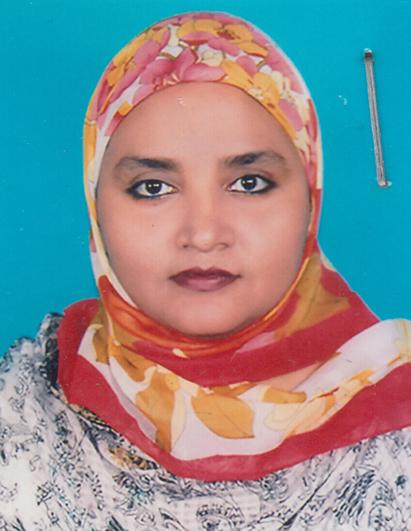 DR. FARZANA ALAMF/Name: A.k.m. Fakhrul AlamM/Name: Afroza AlamBM & DC Reg. No: 35291NID: Cell: 01817144516Address: 19/7 Jointquarter, Tikkapara, Block: F, Mohammapur, Dhaka-1207Blood Group: A-3004Voter NoLM-1402977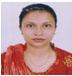 DR. SHARMIN HAQUEF/Name: Late Md. Aminul HaqueM/Name: Afroza Alamlutfun NessBM & DC Reg. No: 34914NID: Cell: Address: House-81, Road-3
Mohammadia Housing Ltd., Mohammadpur
Dhaka 1207.Blood Group: B+3005Voter NoLM-1402978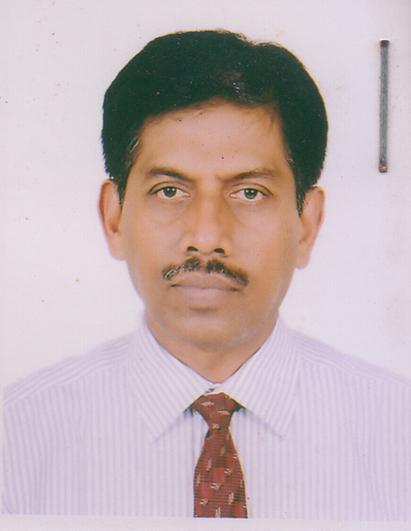 DR. KHANDAKER QAMRUL ISLAMF/Name: Kh. Abul Kalam AzadM/Name: Rowshan Akhter AzadBM & DC Reg. No: 8771NID: Cell: 01711537302Address: 109, New Elephant Road, Dhaka-1205Blood Group: B+3006Voter NoLM-1402979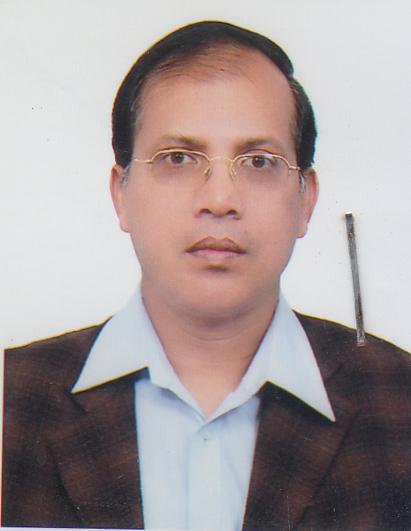 DR. S. M. KHORSHED ALAM MAZUMDERF/Name: Md. Abdul Aziz MazumderM/Name: Fulmonter Nesa MazumderBM & DC Reg. No: 12926NID: 2696653277859Cell: 01711545058Address: House: 4, Road: 9, Dhanmondi, Dhaka-1205Blood Group: A+3007Voter NoLM-1402980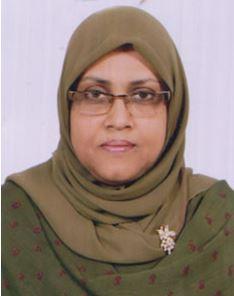 DR. REHANA PERVEENF/Name: Abdul Rob BhuiyanM/Name: Setara BegumBM & DC Reg. No: 14263NID: 9196203120914Cell: 01715061520Address: Lake Valley Apt. Flat: A1, House: 24, Road: 28 (Old), 15 (New), Dhanmondi, DhakaBlood Group: A+3008Voter NoLM-1402981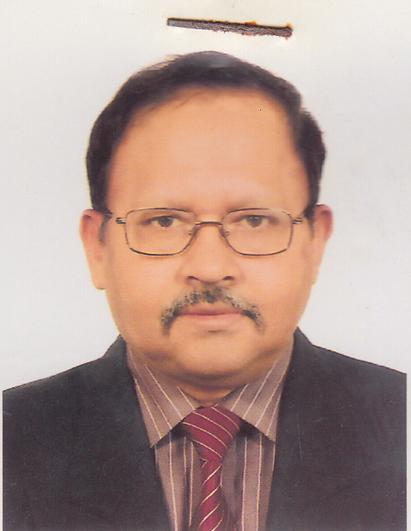 PROF. DR. MD. EKHLASUR RAHMANF/Name: Md. Thanda MiaM/Name: Ameena KhatunBM & DC Reg. No: 10058NID: 9196203120913Cell: 01712002738Address: Flat: A1, Lake Valley, House: 24, Road: 15 (28 Old), Dhanmondi R/A, DhakaBlood Group: B+3009Voter NoLM-1402982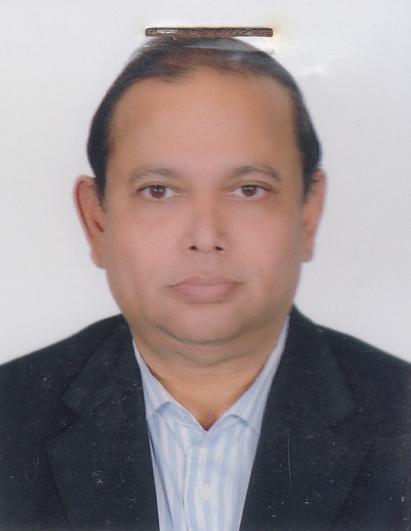 DR. SYED ABU JAFAR MD. MUSAF/Name: Late S.a.q. Abdur RashidM/Name: Late Shamsun Nahar BegumBM & DC Reg. No: 8649NID: 2699040725688Cell: 01819487770Address: 66/A-3, Monipuri Para Tejgaon, Dhaka-1215Blood Group: B+3010Voter NoLM-1402983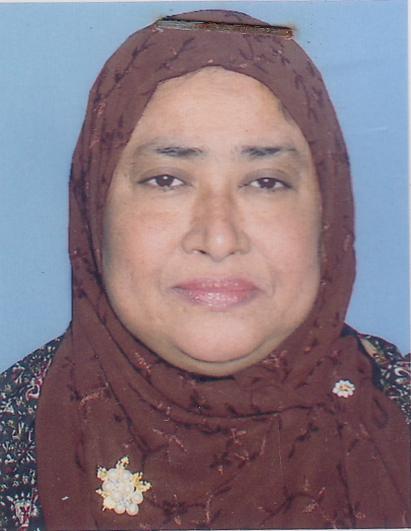 DR. SYEDA SURAIYA AKBARF/Name: Late Syed Ali AkbarM/Name: Late Selima BegumBM & DC Reg. No: 12245NID: 2699040725689Cell: 01819164251Address: 66/A-3, Monipuri Para Tejgaon, Dhaka-1215Blood Group: A+3011Voter NoLM-1402984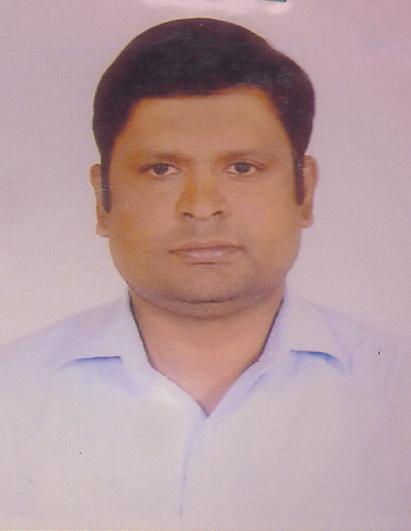 DR. ABDULLAH AL MASUMF/Name: Ashraf HossainM/Name: Rezina BegumBM & DC Reg. No: 36304NID: 2697557395362Cell: 01713370847Address: MO, Dept. of Medicine, BSMMU, Shahbag, Dhaka.Blood Group: O+3012Voter NoLM-1402985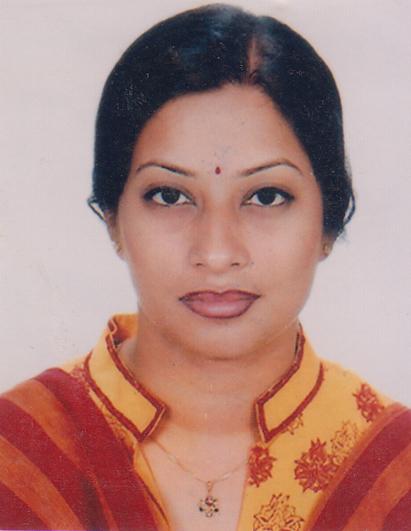 DR. HAFIZA LONAF/Name: Habibur Rahman JamalyM/Name: Shefaly HabibBM & DC Reg. No: 36074NID: 19782696352207609Cell: 01768608816Address: MCWH, Road: 89, Sec: 1, Uttara, DhakaBlood Group: O+3013Voter NoLM-1402986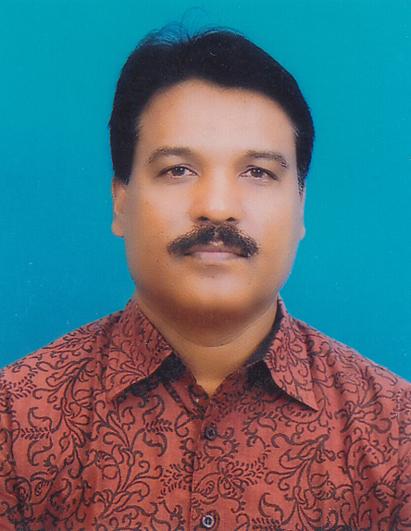 DR. RASHID AHMEDF/Name: Late. Dudu MeahM/Name: Late. Samooda KhatunBM & DC Reg. No: 25551NID: 2222403396975Cell: 01818424362Address: 7/2/22 Adabor-10, Mohammadpur, Dhaka-1207Blood Group: A+3014Voter NoLM-1402987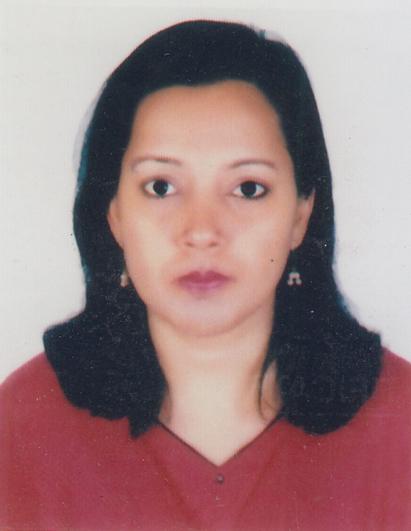 DR. FARIHA HASEENF/Name: Lt. Col. Badar AhmedM/Name: Lt. Col. Hosne Ara KhanBM & DC Reg. No: 23018NID: 2699501947873Cell: 01711066908Address: House: 333, Road: 23, New DOHS, Mohakhali, DhakaBlood Group: O+3015Voter NoLM-1402988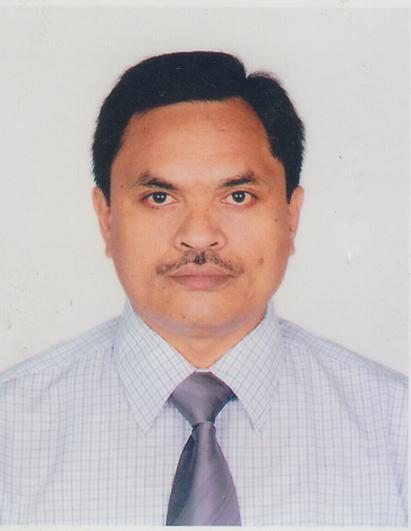 DR. MD. JOYNUL ISLAMF/Name: Md. Mozammel HossainM/Name: Jahanara BegumBM & DC Reg. No: 23017NID: 2699501947874Cell: 01711135961Address: Assistant Professor, Neurosurgery Shaheed Suhrawardy Medical College, Sher-E-Bangla Nagar, Dhaka.Blood Group: A+3016Voter NoLM-1402989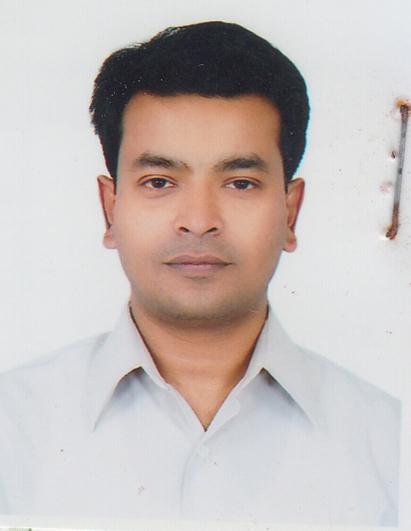 DR. MUNTASIRUR RAHMANF/Name: Md. Mujibur RahmanM/Name: Rokeya RahmanBM & DC Reg. No: 32422NID: 2696653252269Cell: 01715334541Address: 1/5 Block-E, Lalmatia, Dhaka-1207Blood Group: B+3017Voter NoLM-1402990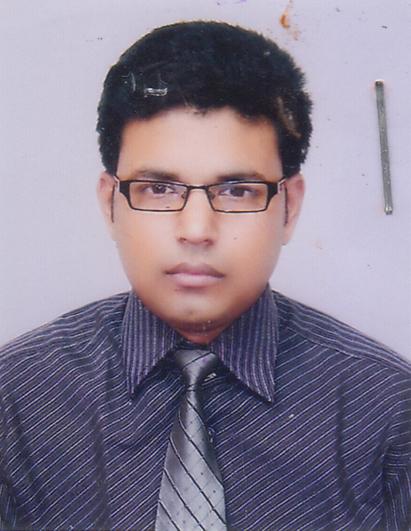 DR. M. M. AKTARUZZAMANF/Name: Md. Shamsul HaqueM/Name: Aleya BegumBM & DC Reg. No: 38303NID: Cell: 01711302584Address: Flat: FC, Road: 24, House: 16, DPHE Officers Quarter, Banani, DhakaBlood Group: A+3018Voter NoLM-1402991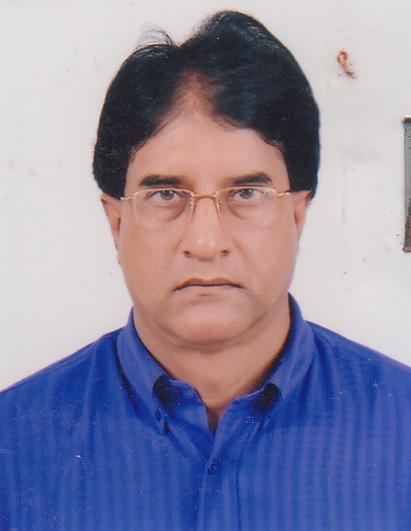 DR. S. M. MUSTAFIZUR RAHMANF/Name: S. M. Abdul WahabM/Name: Momtaj BegumBM & DC Reg. No: 18974NID: 2650898569681Cell: 01711056953Address: House: 4166/B, Road: 07, New DOHS, Mohakhali, Dhaka-1206Blood Group: O+3019Voter NoLM-1402992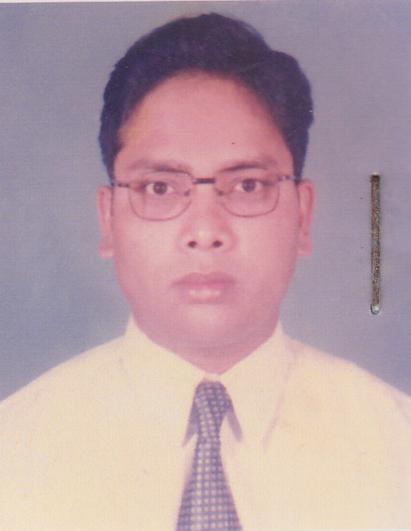 DR. S. M. A. ZULKER NINEF/Name: Late Asgor HossainM/Name: Amena HossainBM & DC Reg. No: 35904NID: 2642618509060Cell: 01716388845Address: KA-32/1, Flat: 403, Nadda Baridhara, Dhaka-1212Blood Group: B+3020Voter NoLM-1402993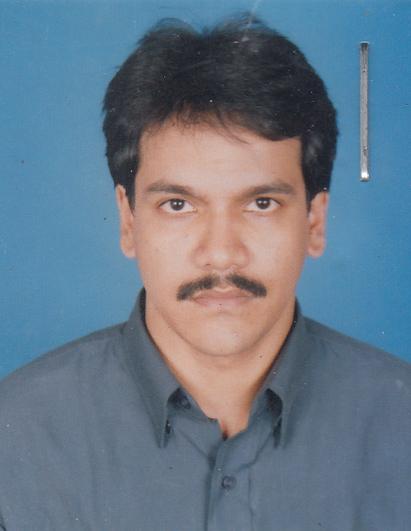 DR. MOHAMMAD ABU SAYEED TALUKDERF/Name: Mohammad Sarfaraz Uddin TalukderM/Name: Mrs. Akhter Jahan TalukderBM & DC Reg. No: 37560NID: 2696406692393Cell: 01711451373Address: Galaxy Lodge, House: 11, Block: B, Arifabad Housing Society, Pallabi Dhaka.Blood Group: B+3021Voter NoLM-1402994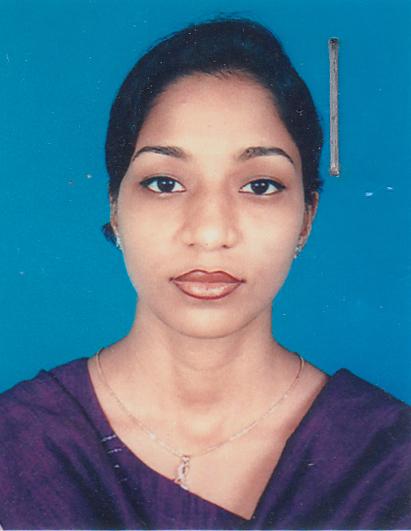 DR. MST. RUKSHANA PERVINF/Name: Md. Meher Ali SheakhM/Name: Fatema BegumBM & DC Reg. No: 37509NID: 2696406692394Cell: 01720660066Address: House: 11, Galaxy Lodge Block: B, Pallabi DhakaBlood Group: B+3022Voter NoLM-1402995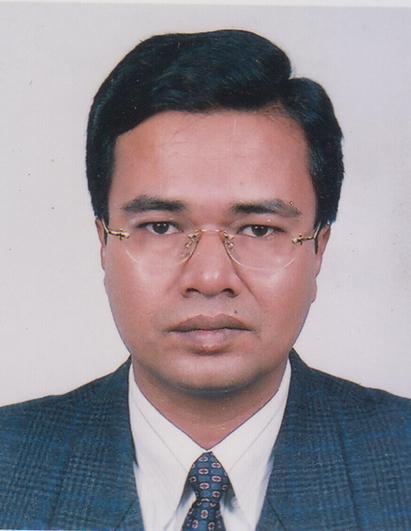 DR. MD. HARUN-OR-RASHIDF/Name: Late Md. Daulat AliM/Name: Late Auira BegumBM & DC Reg. No: 19733NID: 2693622439630Cell: 8358336Address: 178 West Rampura, Wapda Road, DhakaBlood Group: B+3023Voter NoLM-1402996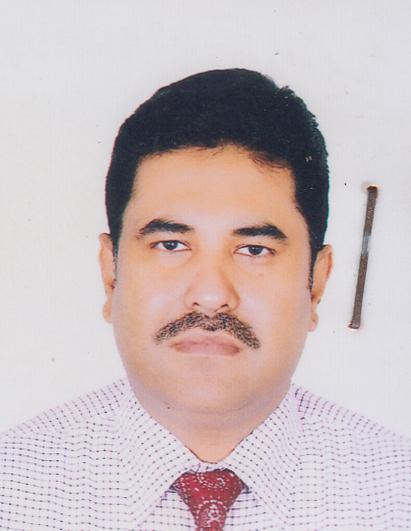 DR. ARIF MAHMUDF/Name: Md.mazibur RahmanM/Name: Mrs. Ayesha RahmanBM & DC Reg. No: 26859NID: 298875393740Cell: 01713099675Address: 2, KM Das Lake, Tikatuli, Dhaka-1203Blood Group: O+3024Voter NoLM-1402997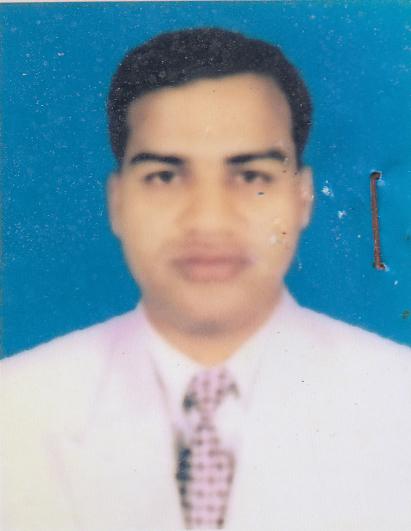 DR. MOHAMMAD ADIB AL JAVEDF/Name: Md. Abu Bakar SiddiqueM/Name: Mrs. Sakhina SiddiqueBM & DC Reg. No: 36824NID: 2699501911268Cell: 01712147120Address: House: 2D, Road: 7C, Sector: 9, Uttara Model Town, DhakaBlood Group: O+3025Voter NoLM-1402998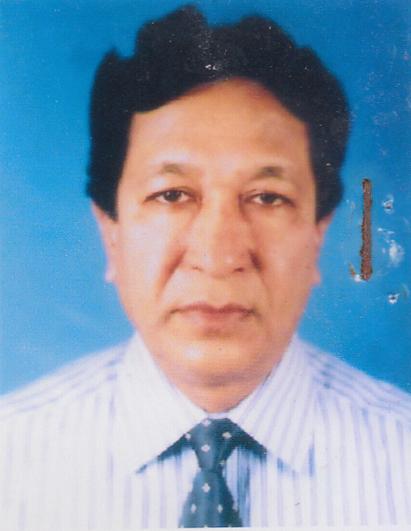 DR. BARENDRA NATH MANDALF/Name: Late. Mahendra Nath MandalM/Name: Late Charubala MandalBM & DC Reg. No: 5849NID: 2694812106133Cell: 01711398483Address: Nasira Villa, House: 273, Road: 1, Block: A, Mirpur-1, Dhaka, South PaikparaBlood Group: A+3026Voter NoLM-1402999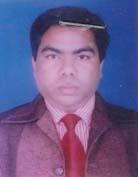 DR. SHAHJADA SELIMF/Name: Late. Abdul Goni PramanikM/Name: Mrs. Sharifa AktarBM & DC Reg. No: 28594NID: 2696352207608Cell: 01919000022Address: Dept. Endocrinology, BIRDEM (R#1322), Shahbag, DhakaBlood Group: O+3027Voter NoLM-1403000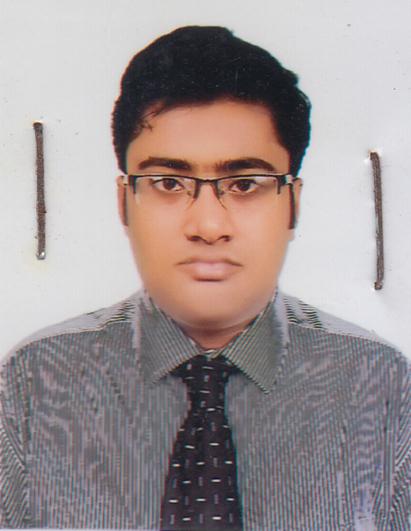 DR.TAZBIR AHMEDF/Name: Prof. Dr. Md. Sharfuddin AhmedM/Name: Dr. Nafiza AhmedBM & DC Reg. No: 62473NID: Cell: 01818207934Address: Medical Office, Dept. Of Ophthalmology Bangabandhu Sheikh Mujib Medical University Shahbag, Dhaka-1000.Blood Group: B-3028Voter NoLM-1403001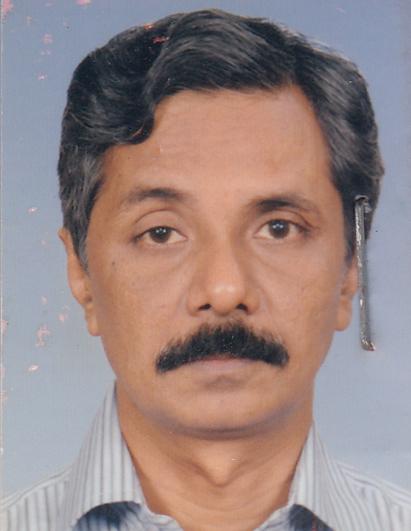 DR. M. A. RAKIBF/Name: Late Dr. Korban AliM/Name: Most. Saleha BegumBM & DC Reg. No: 20119NID: 2695046948498Cell: 01554301309Address: 6/3 Humayun Road (2nd Floor), Mohammadpur, Dhaka-1207Blood Group: B+3029Voter NoLM-1403002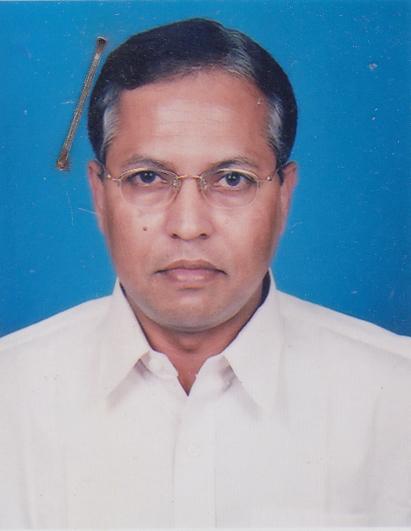 DR. SARWAR ALAMF/Name: Md. Azman Ali TalukdarM/Name: Mrs. Jobeda AzmanBM & DC Reg. No: 14611NID: 2699040690371Cell: 01552478699Address: 163, East Rajabazar, Dhaka-1215Blood Group: O+3030Voter NoLM-1403003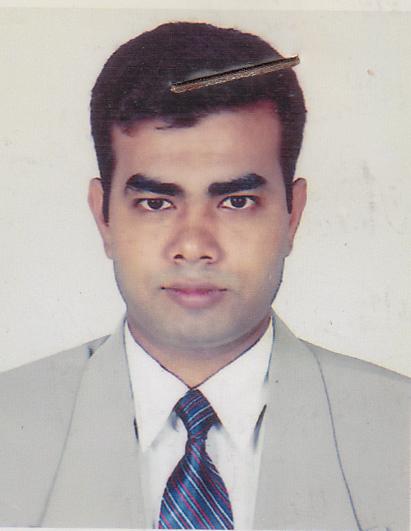 DR. ASISH KUMAR SARKARF/Name: Gour Pado SarkarM/Name: Bela Rani SarkarBM & DC Reg. No: 36244NID: 8222906638913Cell: 01712108101Address: 30/1, Block-C, Tajmahal Road Mohammadpur, DhakaBlood Group: B+3031Voter NoLM-1403004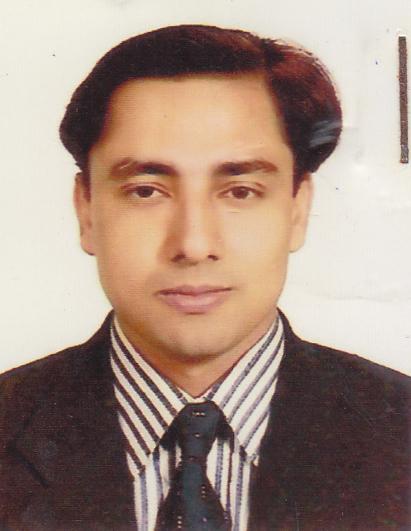 DR. MOHAMMAD SHAMSUL AREFIN PATWARYF/Name: Mohammad Shahidullah PatwaryM/Name: Anzuman Ara ChowdhuryBM & DC Reg. No: 37330NID: 2616860281933Cell: 01711119841Address: Flat: C, New Rashid Building, DMCHBlood Group: B+3032Voter NoLM-1403005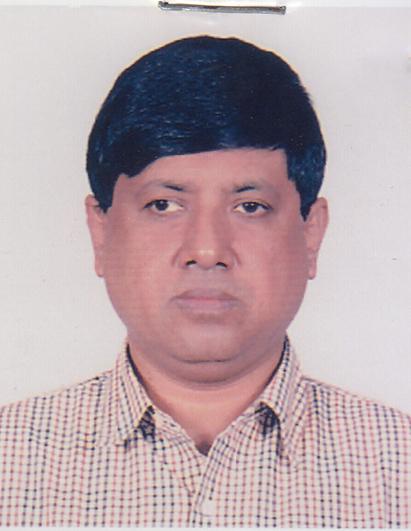 DR. MOHAMMAD JAHIRUL KARIMF/Name: Mohammad AliM/Name: Mrs. Jahanara BegumBM & DC Reg. No: 22838NID: 5624607137141Cell: 01727007000Address: Flat: 5B, Mahfuz Villa, 227 New Elephant Road, Dhanmondi, Dhaka-1205Blood Group: AB+3033Voter NoLM-1403006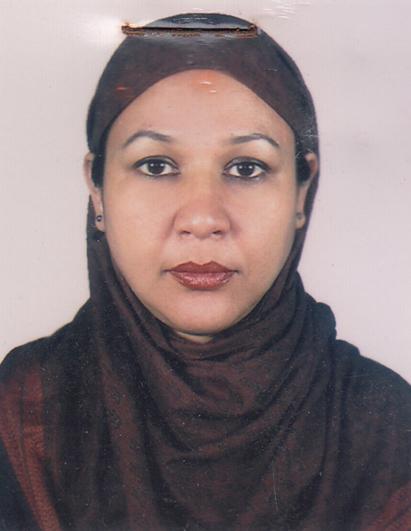 DR. SYEDA SAYEEDAF/Name: Dr. Syed Lutful HaqM/Name: Mrs. Syeda Masuda KhatunBM & DC Reg. No: 18728NID: 2694263709321Cell: 01711339027Address: 20/9, Buet Teachers Qtr, Buet Campus, DhakaBlood Group: B+3034Voter NoLM-1403007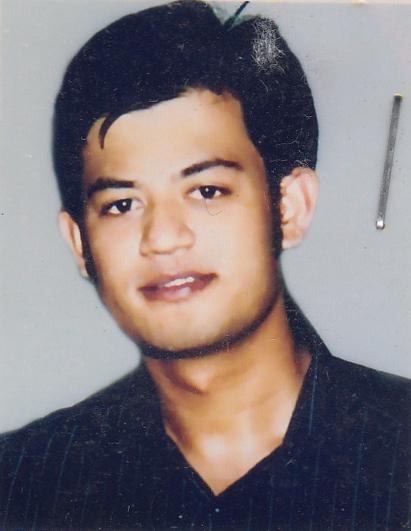 DR. ASIF ADNANF/Name: Dr. S. M. Matiar RahmanM/Name: Dr. Ayesha RahmanBM & DC Reg. No: 52848NID: 8198510364714Cell: 01711056470Address: Flat: D4, Shaptak Kajoria, House: 26/A, Road: 27 (Old), 16 (New), Dhanmondi R/ABlood Group: B+3035Voter NoLM-1403008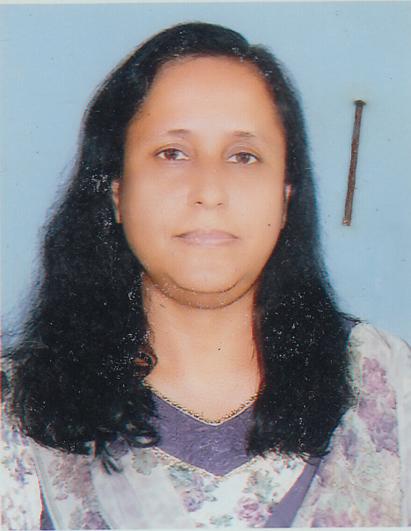 DR. SHAMIMA AKHTERF/Name: A. K. Siddique Ahmed ChowdhuryM/Name: Nurjahan BegumBM & DC Reg. No: 20438NID: 2696406693427Cell: 01711139143Address: 1/13, Pallabi, Mirpur, Dhaka-1216Blood Group: A+3036Voter NoLM-1403009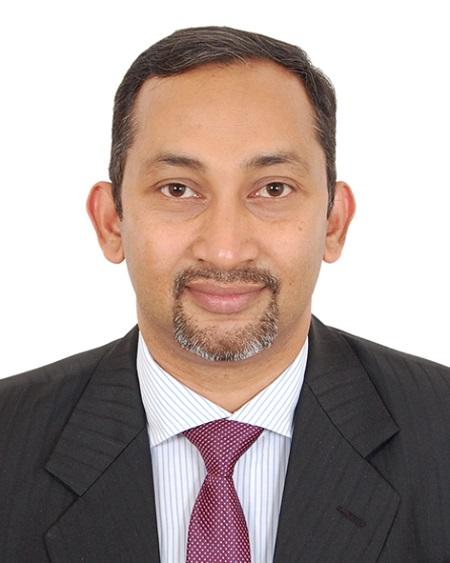 DR. ASHIM KUMAR SENGUPTAF/Name: Late. Nitya Lal SenguptaM/Name: Putul Rani SenguptaBM & DC Reg. No: 29369NID: 6869945268Cell: 01731636713Address: Flat: B-7, House: 275, Road: 14, Block: C,Bashundhara Residential Area, Dhaka-1229.Blood Group: B+3037Voter NoLM-1403010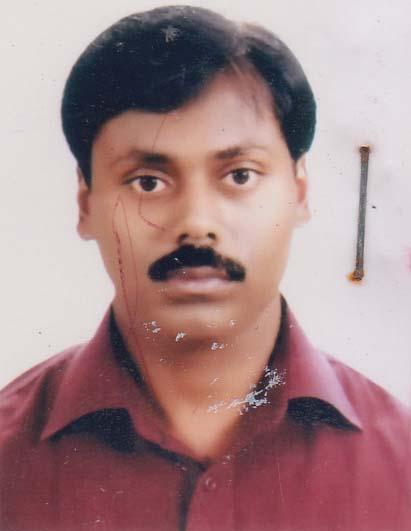 DR. NIRUAPAM CHOWDHURYF/Name: Late. Khagendra Nath ChowdhuryM/Name: Biva Rani ChowdhuryBM & DC Reg. No: 29592NID: 2696828673119Cell: 01552361080Address: Flat : C2, Block : 03, Navana Silver Dale, 32-33, North Basabo, Dhaka-1214.Blood Group: B+3038Voter NoLM-1403011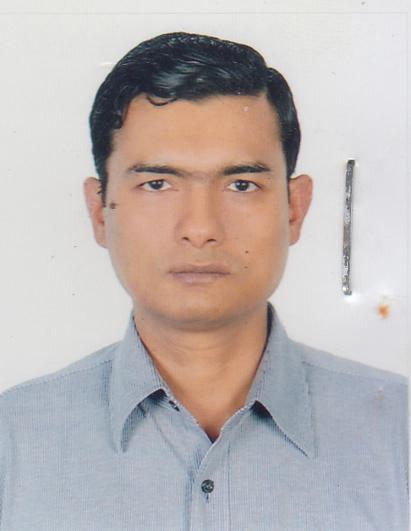 DR. MD. SHOWKAT KABIRF/Name: Late Md. Jonab AliM/Name: Latifun NessaBM & DC Reg. No: 21046NID: 2696406694875Cell: 01911340129Address: Apt: C-6, Shatabdi Rose, 1/13, Pallabi, Mirpur, Dhaka-1216Blood Group: O+3039Voter NoLM-1403012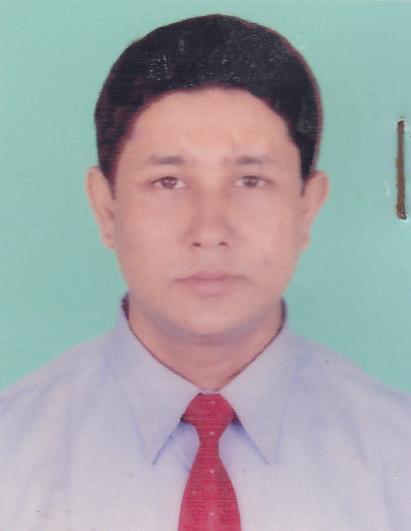 DR. MD. MAMUN MORSHEDF/Name: Md. Moslem Uddin MiahM/Name: Monowara BegumBM & DC Reg. No: 44195NID: 0695119233524Cell: 01711147351Address: Centre For Palliative Care, Block: E, BSMMU, Shahbag, DhakaBlood Group: B+3040Voter NoLM-1403013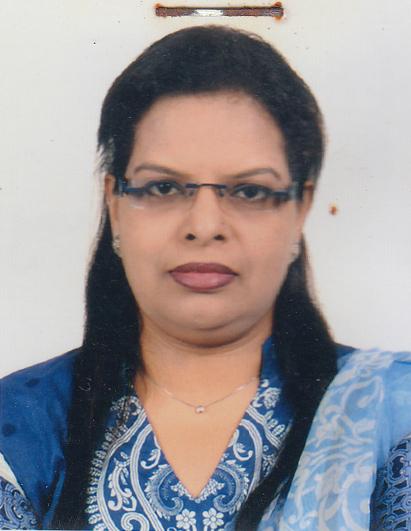 DR. SULATANA SHAMIMA CHOWDHURYF/Name: Late A.b.m Safiullah ChowdhuryM/Name: Anowara ChowdhuryBM & DC Reg. No: 27669NID: 19712691649000024Cell: 01727289942Address: Priyo Prangon, House: 40, Road: 3/A,Flat:05-14, Dhanmondi R/A Dhaka.Blood Group: B+3041Voter NoLM-1403014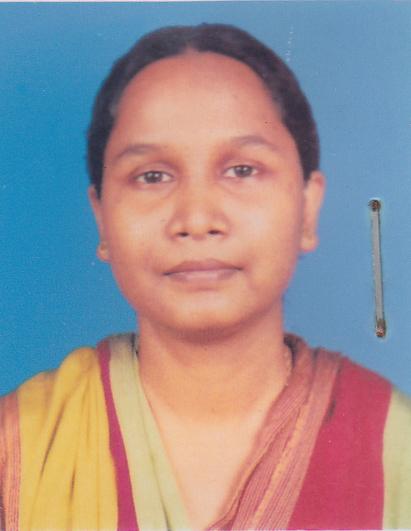 DR. TANJIMA PARVINF/Name: Late Md. Majed AliM/Name: Mrs. Tahmina BegumBM & DC Reg. No: 25521NID: 2697557398510Cell: 01911412634Address: 2/Ka/1, Khaja Bhaban, Habibullah Road, Shahbag, DhakaBlood Group: B+3042Voter NoLM-1403015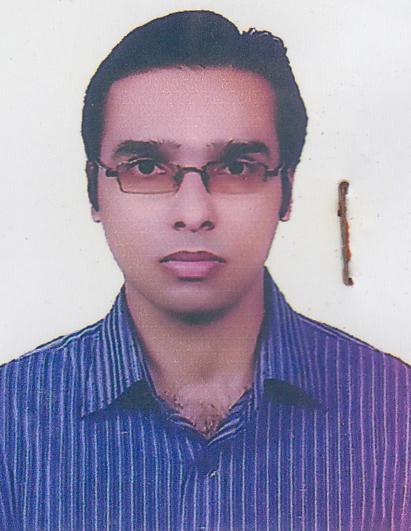 DR. SM RASHED-UL ISLAMF/Name: Md. Nurul IslamM/Name: Yesmeen IslamBM & DC Reg. No: 41272NID: 2650898508527Cell: 01713236399Address: House: 402, Road: 6, DOHS Baridhara, Dhaka Cantt. Dhaka.Blood Group: A+3043Voter NoLM-1403016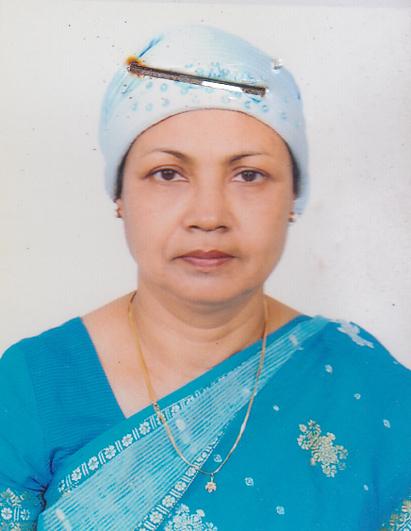 PROF. DR. SABERA KHATUNF/Name: Mr. Sohrab Ali SarkarM/Name: Late Begum Nargis AsharBM & DC Reg. No: 8239NID: 2691649477888Cell: 01819216254Address: Road: 13 (New), House: 12, Flat: B14, Dhanmondi R/A, DhakaBlood Group: A+3044Voter NoLM-1403017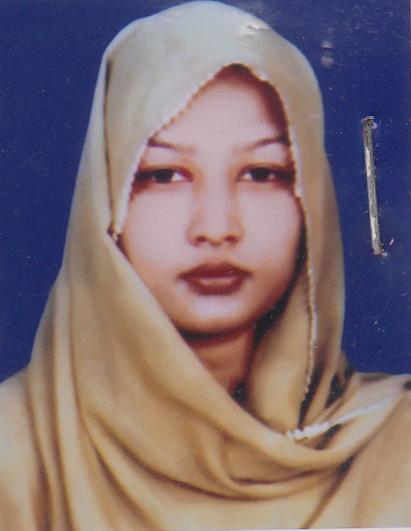 DR. SAYEDA SHARMIN QUADIRF/Name: Late Lutful QuadirM/Name: Syeda Khadiza AkhterBM & DC Reg. No: 43075NID: 2692620488762Cell: 01711196944Address: House: 110/A, Road: 02, Block: A, Neketan, Gulshan-1, DhakaBlood Group: B+3045Voter NoLM-1403018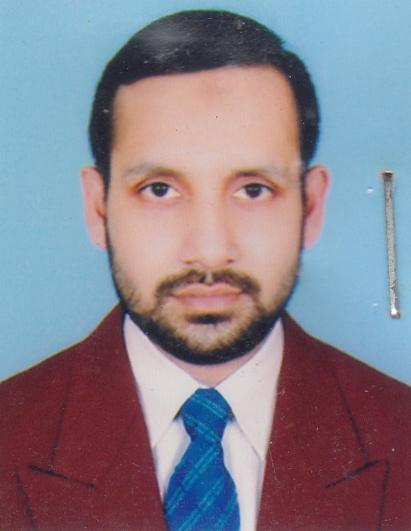 DR. MD. SIDDIQUR RAHMANF/Name: Md. Ismail HossainM/Name: Mrs. Rahima KhatunBM & DC Reg. No: 31583NID: 2691650137095Cell: 01747687868Address: 2/1, North Road, Flat-2-B,M Dhanmondi, Dhaka-1205Blood Group: O+3046Voter NoLM-1403019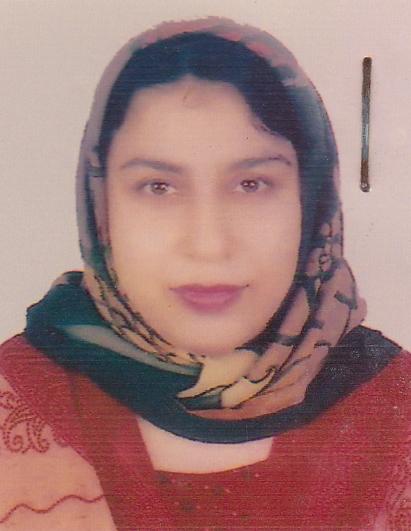 DR. SHAHANA BEGUMF/Name: Prof. Motiur RahmanM/Name: Mrs. Setara RahmanBM & DC Reg. No: 19402NID: Cell: 01817020939Address: Park Palace, Apt: C5, 1/18 Humayun Road, Block: B, Mohammadpur, DhakaBlood Group: A+3047Voter NoLM-1403020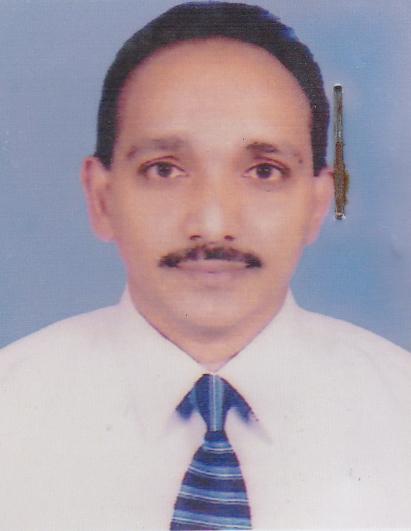 DR. MOHAMMAD TOUFIKUL MUNEEMF/Name: Late Abdul JabbarM/Name: Late Jahura BegumBM & DC Reg. No: 19401NID: 2695045911020Cell: 01817146155Address: Park Palac, Apt: C5, 1/18 Humayun Road, Block: B, Mohammadpur, Dhaka-1207.Blood Group: B+3048Voter NoLM-1403021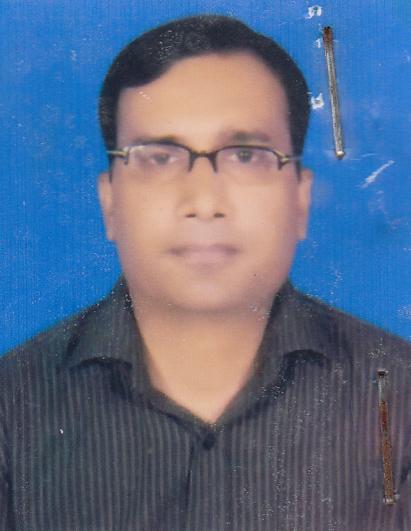 DR. MD ABU ZAHIDF/Name: M/Name: BM & DC Reg. No: 31789NID: 8524904189517Cell: 01912379006Address: 2/Ga/2, 3rd Floor, Nobab Habibullah Road, Shahbag, DhakaBlood Group: B+TRANSFERED to BMA Dhaka CityLM-14055433049Voter NoLM-1403022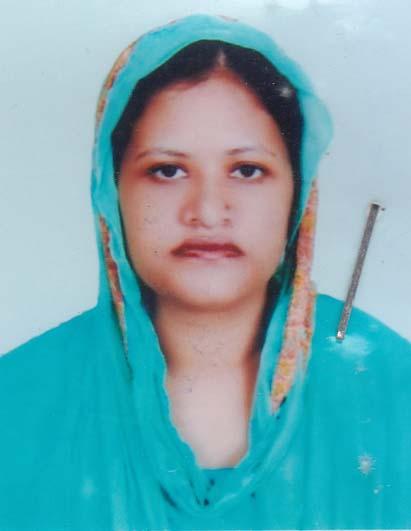 DR. LATIFA AKHTERF/Name: Md. Monirul Haque BhuiyanM/Name: Anowara BegumBM & DC Reg. No: 29296NID: Cell: 01816719572Address: House # 65/A, Road #7, Cantonment R/A Dhakacantt., Dhaka.Blood Group: A+3050Voter NoLM-1403023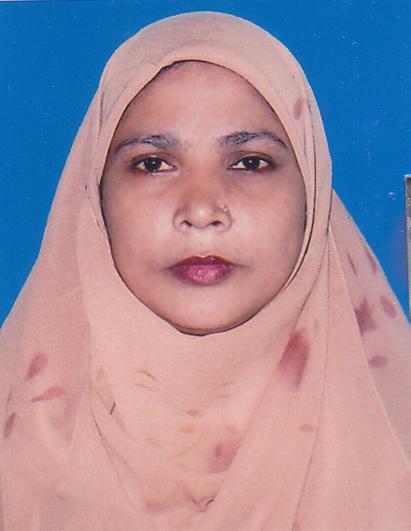 DR. UMMAY KAWSARF/Name: Md. Abdul WadudM/Name: Mrs. Rokeya WadudBM & DC Reg. No: 35133NID: 2691650137082Cell: 01556329646Address: 2/1 North Road, Flat: 2-B, Blue Palace, Dhanmondi, Dhaka-1205Blood Group: B+3051Voter NoLM-1403024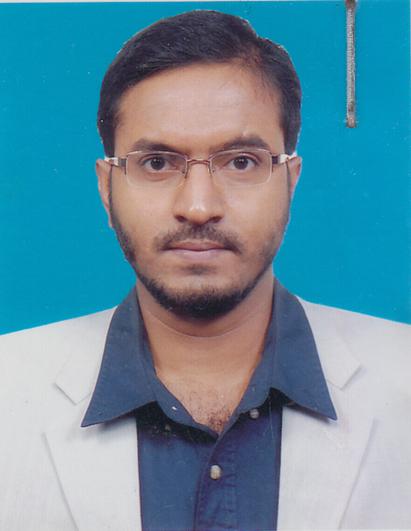 DR. MD SHAHIDUR RAHMAN KHANF/Name: Md. Abdus Samad KhanM/Name: Hazera KhatunBM & DC Reg. No: 41848NID: 5612858813467Cell: 01755527561Address: Flat: C-3, House: 70/1, Road: 6/A, Dhanmondi, DhakaBlood Group: O+3052Voter NoLM-1403025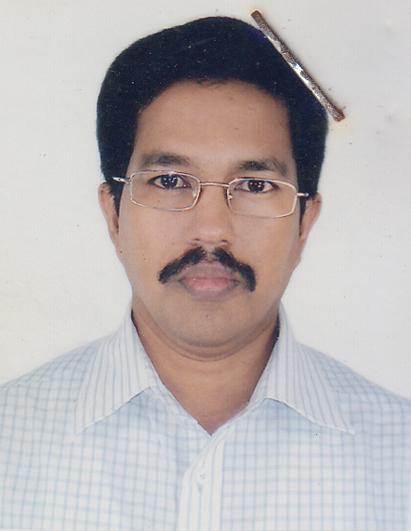 DR. MD SHAHIDUL ISLAM AKONF/Name: Md. Asmail HossainM/Name: Mrs. Sahara HossainBM & DC Reg. No: 27931NID: 0116053813473Cell: 01711149179Address: Flat: A/Z, House: 3/1, Block: E, Lalmatia, Dhaka.Blood Group: O+3053Voter NoLM-1403026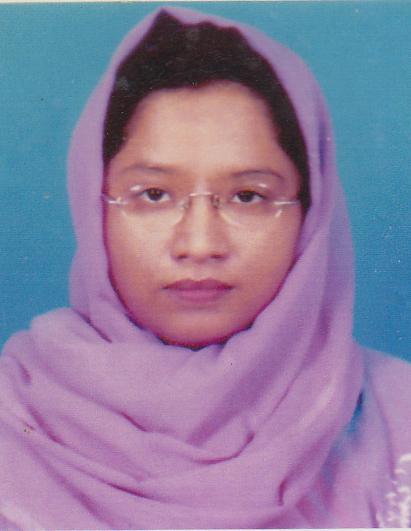 DR. NUSRAT JAHAN FAROQUIF/Name: Dr. Ilias FaruqiM/Name: Ferdaous FaroquiBM & DC Reg. No: 39343NID: 2691649112497Cell: 01718001861Address: Prantik, Flat: C/3, House: 70/1, Road: 6/A, Dhanmondi, Dhaka.Blood Group: AB+3054Voter NoLM-1403027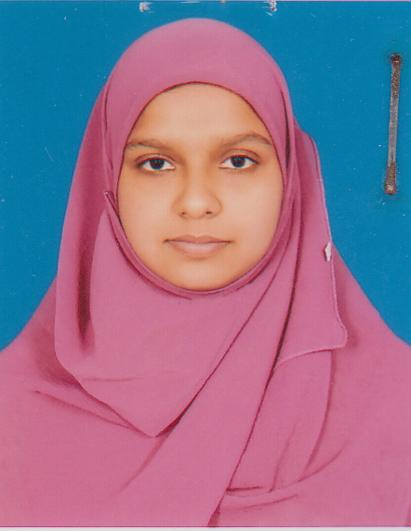 DR. MOHSINA GULNAHARF/Name: Dr. Md. Mahbubur RahmanM/Name: Shirin AkterBM & DC Reg. No: 56156NID: 2699501925588Cell: 01672470948Address: House: 502, Kasem Mollah Road, Gawair Dakkhin Khan, DhakaBlood Group: A+3055Voter NoLM-1403028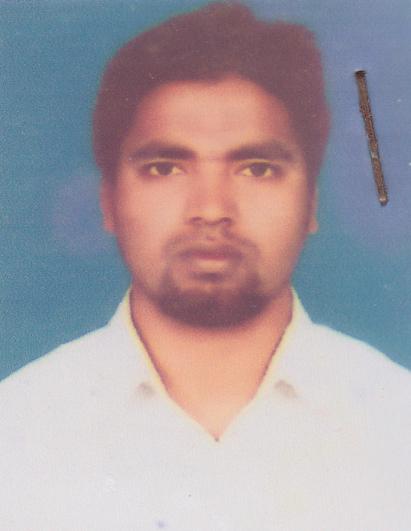 DR. MOHAMMAD ABDUL MALEKF/Name: Mohammad Ashkar AliM/Name: Mosammad Asia KhatunBM & DC Reg. No: 50311NID: 0695111189829Cell: 01823038222Address: 2/7 Nowab Hasibullah Road, Shahbag, DhakaBlood Group: B+3056Voter NoLM-1403029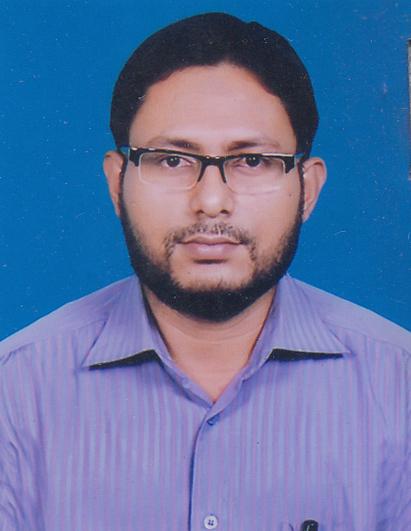 DR. MD. GOLAM FORHADF/Name: Md. Golam MostafaM/Name: Nasima BegumBM & DC Reg. No: 48081NID: 2611038774730Cell: 01671368275Address: House: 502, Kasem Mollah Road, Dakkhin Khan, Dhaka.Blood Group: O+3057Voter NoLM-1403030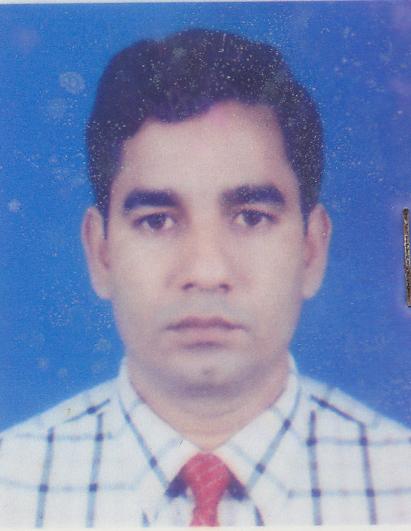 DR. MD. OMAR FARUKF/Name: Md. Nurul Islam MondalM/Name: Mrs. Asma IslamBM & DC Reg. No: 31510NID: 2691650160425Cell: 01750065990Address: 2/Ka/4, Nawab Habibullah Road, Shahbag, Dhaka.Blood Group: O+3058Voter NoLM-1403031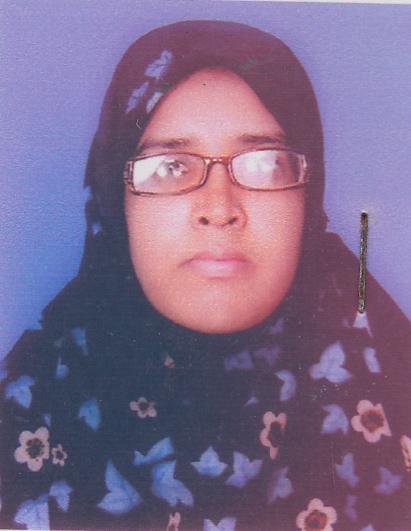 DR. SADIA RAHMANF/Name: Md. Mazibar RahmanM/Name: Akhtari KhanamBM & DC Reg. No: 35616NID: Cell: 01711242489Address: F.B/6, 2/11-A Mymensing Road Shahbag Dhaka.Blood Group: A+3059Voter NoLM-1403032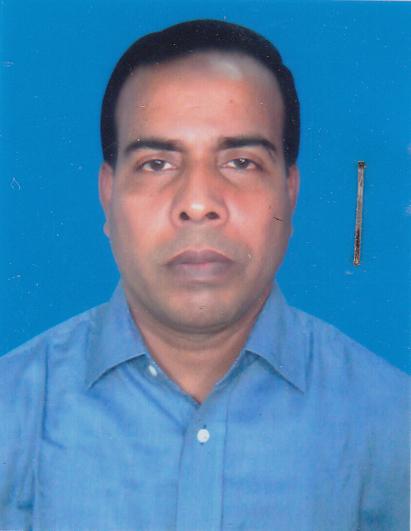 DR. MD. ZILLUR RAHMANF/Name: Late. Md. Zahir UddinM/Name: Late. Rumisa BegumBM & DC Reg. No: 30696NID: 1022014237571Cell: 01818789126Address: 2/11-A Mymensingh Road F.B/6, Prince Tower, Shahbag, Dhaka.Blood Group: O+3060Voter NoLM-1403033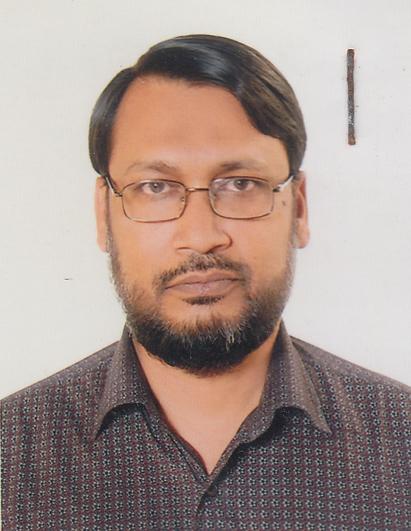 DR. K. M. DIDARUL ISLAMF/Name: Khandaker Shahadat HossainM/Name: Fatema KhatunBM & DC Reg. No: 15259NID: Cell: 01711855874Address: Flat: E-12, Lauren vista, 169 Elephant Road, Dhaka-1205Blood Group: A+3061Voter NoLM-1403034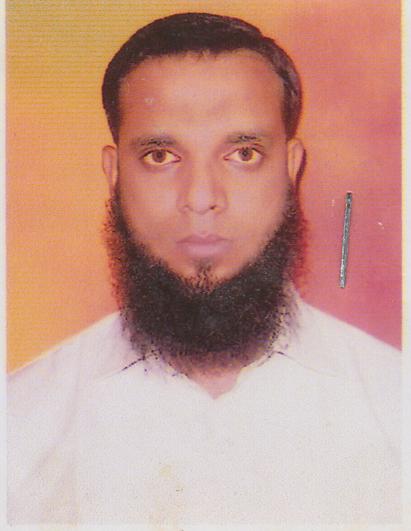 DR. MOHAMMAD SALIMF/Name: Mohammad Joynal AbedeenM/Name: Motiara BegumBM & DC Reg. No: 36174NID: 5918447755132Cell: 01914123725Address: Medical Officer, Dept. of Surgery, BSMMU, Shahbag, DhakaBlood Group: B+3062Voter NoLM-1403035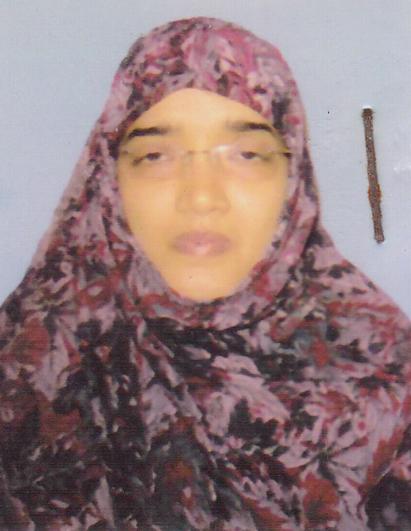 DR. MOMOTAJ BEGUMF/Name: Md. Zakir HossainM/Name: Mrs. Karima JahanBM & DC Reg. No: 28117NID: 8611415857976Cell: 01754544846Address: 2/A/1, Nowab Habibullah Road, Shahbag, DhakaBlood Group: B+3063Voter NoLM-1403036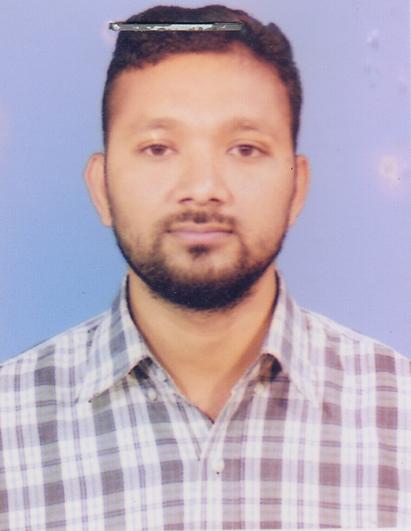 DR. ABDULLA AL MAMUNF/Name: Md. Abdul GaffarM/Name: Khodeja KhanamBM & DC Reg. No: 54163NID: 0695111189894Cell: 01712284280Address: 2/7  Nawab Habibullah Road, Shahbag, Dhaka.Blood Group: B+3064Voter NoLM-1403037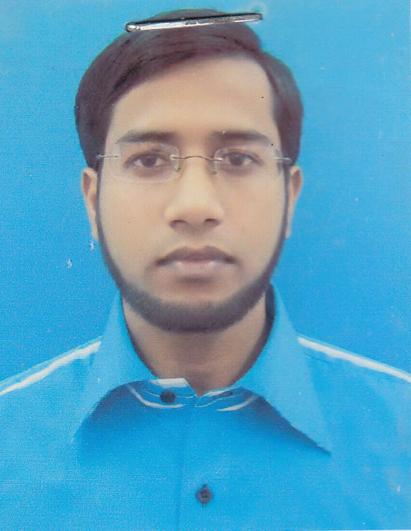 DR. MD. ENAMUL HAQUEF/Name: Abdul LatifM/Name: Mst. Afifa BegumBM & DC Reg. No: 56421NID: 2924709173364Cell: 01710323668Address: 2/7, Nawab Habibullah Road, Shahbag, Dhaka.Blood Group: AB+3065Voter NoLM-1403038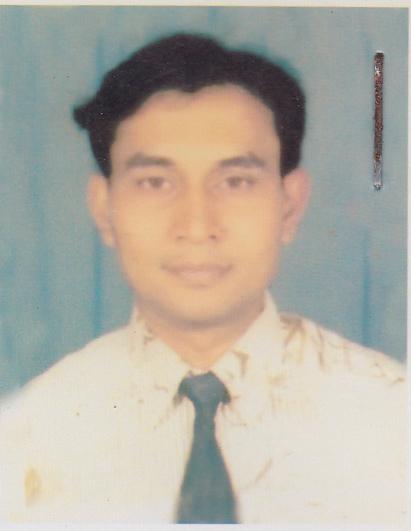 DR. ENAMUL KABIR KHANF/Name: Shahidullah KhanM/Name: Begum Samsun NaharBM & DC Reg. No: 47999NID: 3313651217105Cell: 01714133727Address: House: 06, Road: 10B, Sector: 11, Uttara, DhakaBlood Group: O+3066Voter NoLM-1403039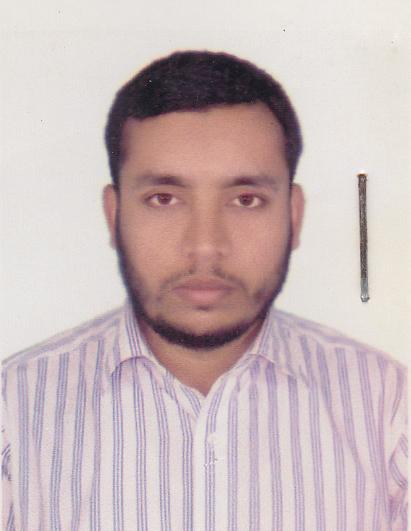 DR. SHARIF MUHAMMAD MAHMUDUL HASAN MAJUMDERF/Name: Muhammad Abdul Matin MajumdarM/Name: Mahmuda AkhterBM & DC Reg. No: 52193NID: 0695111185456Cell: 01914243816Address: 2/7, Nawab Habibullah Road, Shahbag, DhakaBlood Group: A+3067Voter NoLM-1403040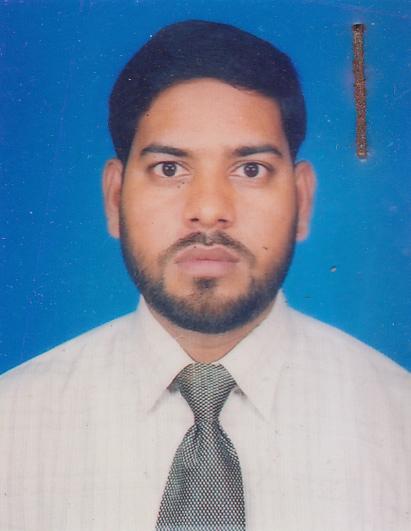 DR. MD. ASHRAFUL ISLAMF/Name: Md. Abul KasemM/Name: Nur BanuBM & DC Reg. No: 28800NID: 2695046939681Cell: 01912012955Address: Flat: 401, House: 1-2, Road: 1, Latif Real Estate, Basila Road, Mohammadpur, DhakaBlood Group: B+3068Voter NoLM-1403041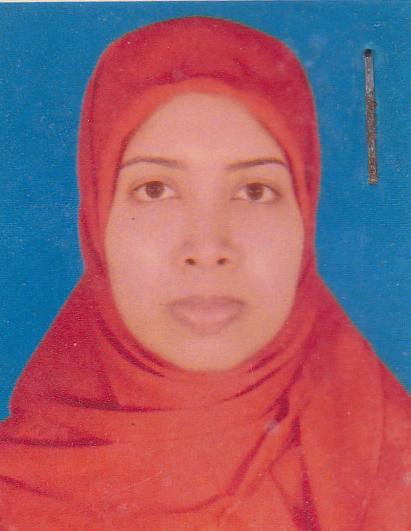 DR. FERDOUSI TABASSUMF/Name: Md. Tofazzal Hossain KhanM/Name: Shamima AkterBM & DC Reg. No: 58010NID: Cell: 01914331838Address: 2/A/1, Flat: 5B, Nawab Habibullah Road, Shahbag, DhakaBlood Group: O+3069Voter NoLM-1403042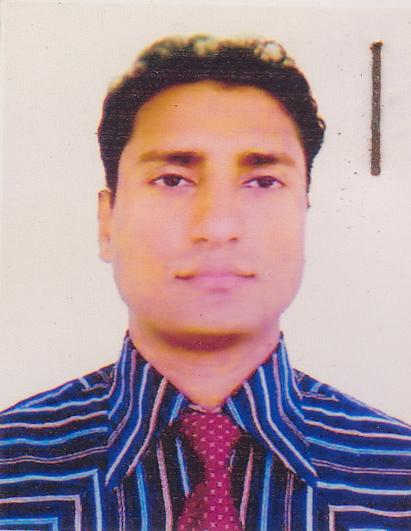 DR. MD. RUHUL KUDDUSF/Name: Late. Md. Mozaffar SikderM/Name: Mrs. Kamrun NessaBM & DC Reg. No: 41378NID: 1327906160698Cell: 01914331838Address: 5B, 2/A/1, Nawab Habibullah Road, Shahbag, Dhaka-1000Blood Group: n_a3070Voter NoLM-1403043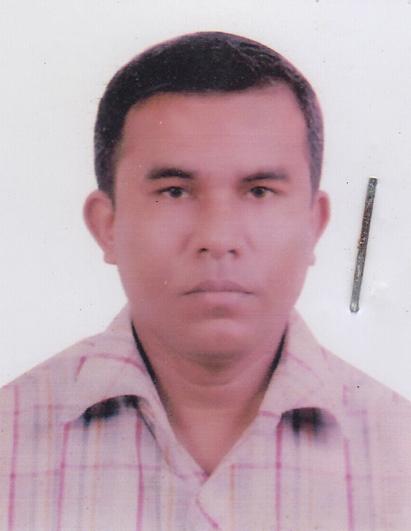 DR. MD. NASIR UDDIN MASUDF/Name: Md. Akkel Ali ShikdarM/Name: Ms. Satema AliBM & DC Reg. No: 27565NID: Cell: 01816630094Address: Flat: C-2, House: 6, Road: 10, Block: C, Mirpur, Dhaka-1216.Blood Group: B+3071Voter NoLM-1403044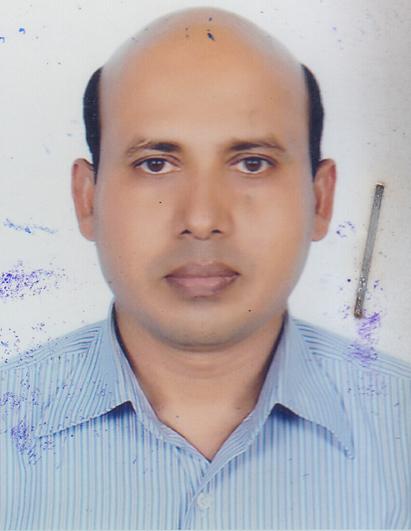 DR. MD. SIRAJUL ISLAMF/Name: Md. Morshid MiahM/Name: Fulsar NesaBM & DC Reg. No: 33331NID: 1915422174280Cell: 01819130660Address: Ibn Sina Medical College, Kallayanpur, DhakaBlood Group: A+3072Voter NoLM-1403045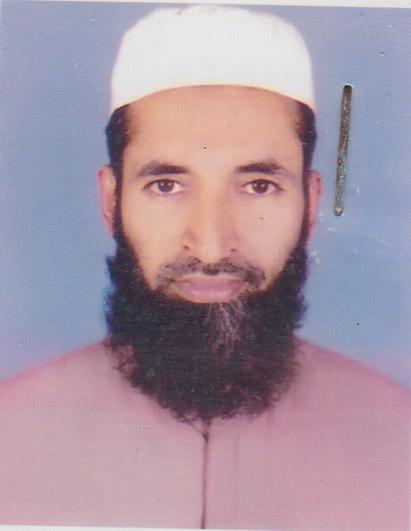 DR. SHIEKH MD. ABDUL FAZALF/Name: Late. Md. Abdul AzizM/Name: Karimon NessaBM & DC Reg. No: 32286NID: 2694263711843Cell: 01914959110Address: Cherry Garden, 146/C, Azimpur Road, Azimpur, Dhaka.Blood Group: A+3073Voter NoLM-1403046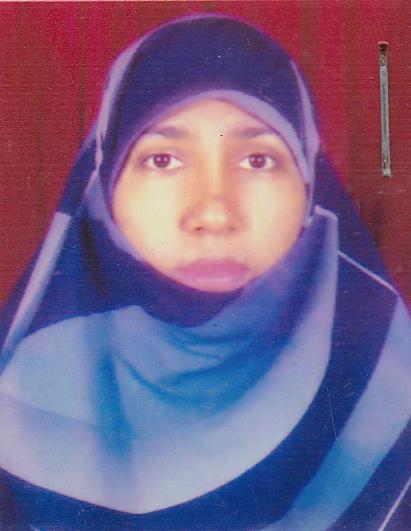 DR. NASRIN SULTANAF/Name: Md. Abdul Halim BhuiyanM/Name: Mamtaz BegumBM & DC Reg. No: 40641NID: 2694263711829Cell: 01924053063Address: Cherry Garden, 146/C, Azimpur Road, Azimpur, DhakaBlood Group: O+3074Voter NoLM-1403047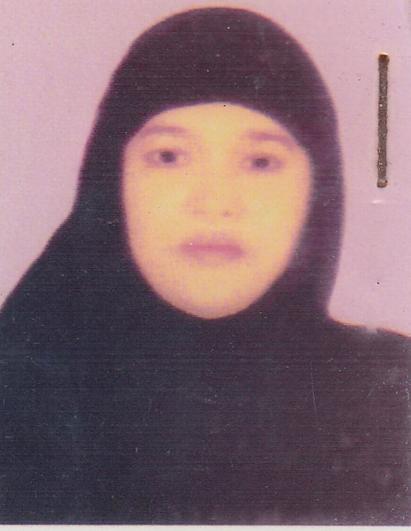 DR. JEBUN NAHAR BEGUMF/Name: M/Name: Jebenda Khatun ChowdhuryBM & DC Reg. No: 14033NID: 2693014937548Cell: 0167098805Address: 2/A, Nawab Habibullah Road, Shahbag, DhakaBlood Group: n_a3075Voter NoLM-1403048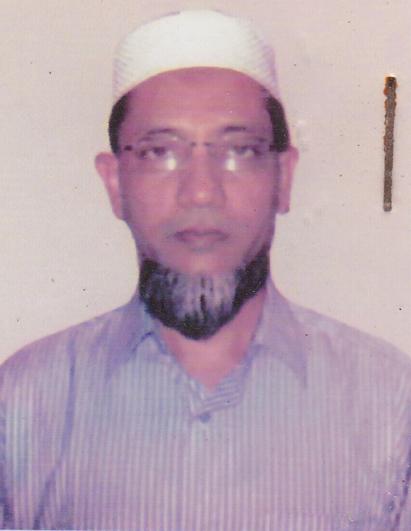 DR. MAHMUD HOSSAINF/Name: Late. Abdul HaqueM/Name: Late. Muzibun NesaBM & DC Reg. No: 19372NID: 8611415857975Cell: 01712209260Address: 2/A/1, Nowab Habibullah Road, Shahbag, DhakaBlood Group: AB+3076Voter NoLM-1403049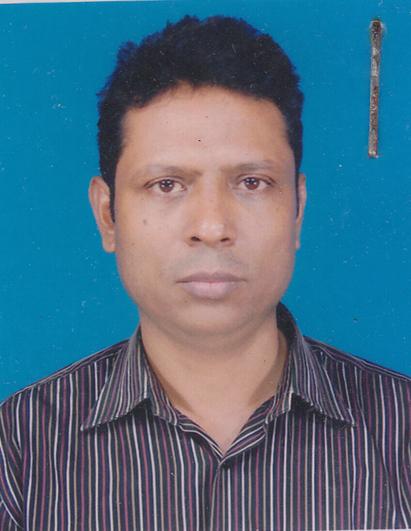 DR. MD SHAWQAT ALIF/Name: A. K. M. Noor HossainM/Name: Jahanara BegumBM & DC Reg. No: 23655NID: Cell: 01712545308Address: Road: 06, House: 07, Flat: 3/B, Kallyanpur, DhakaBlood Group: B+3077Voter NoLM-1403050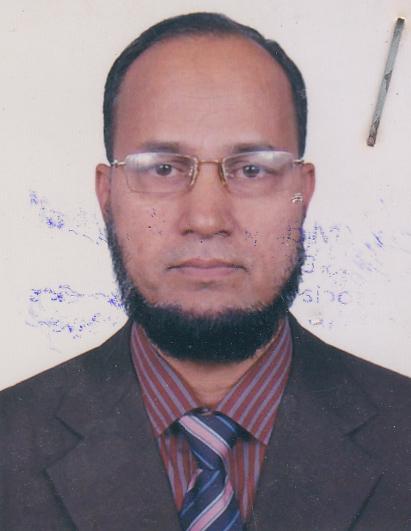 DR. MD. ANWAR HUSAINF/Name: Late. Bahadur AliM/Name: Late. TushtajanBM & DC Reg. No: 18776NID: 2612980866242Cell: 01715052225Address: Dept. of Dermatology, IBN SINA Medical College, Kallyanpur, DhakaBlood Group: O+3078Voter NoLM-1403051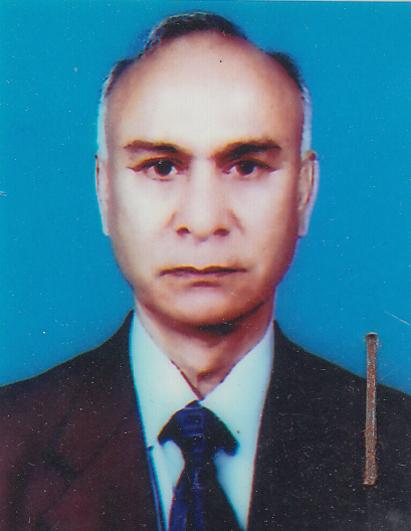 DR. M SHAH JAHANF/Name: Late. Al Hajj Md. SolaimanM/Name: Late. Ayesha SolaimanBM & DC Reg. No: 3743NID: 2650898479367Cell: 01715218702Address: Treasurer, State University of BangladeshBlood Group: O-3079Voter NoLM-1403052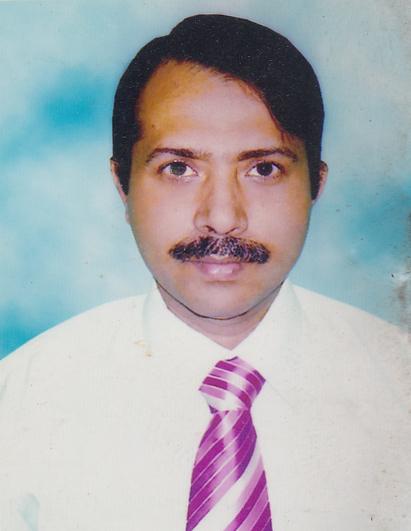 DR. MD. BAZLUL KARIM CHOWDHURYF/Name: Md. Bazlur Rahman ChowdhuryM/Name: Anwara BegumBM & DC Reg. No: 19185NID: 2627209615764Cell: 01711017586Address: D-13, Genda Savar, DhakaBlood Group: B+3080Voter NoLM-1403053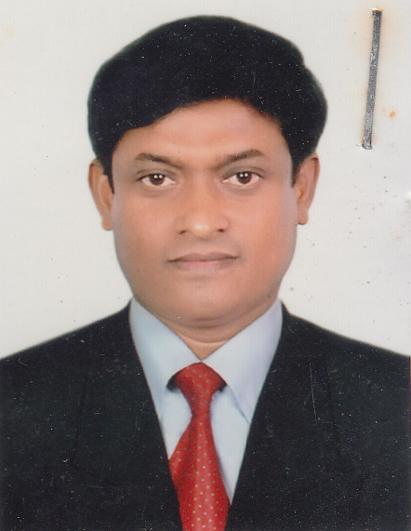 DR. MD. ABDUL WAHABF/Name: Late. Md. Abdul GoniM/Name: Late. Mrs. Rabeya BegumBM & DC Reg. No: 26454NID: 2612935359199Cell: 01711851650Address: Plot-70, Rasulpur, Dhania, Dhaka-1236Blood Group: O+3081Voter NoLM-1403054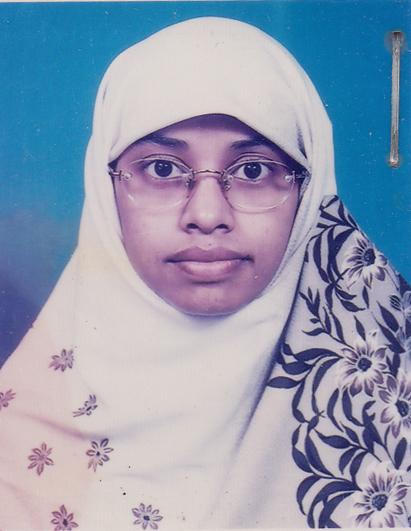 DR. KANIJ FATEMA ISHRAT ZAHANF/Name: Shah Muhammad IssaM/Name: Ummehani Dilaya BegumBM & DC Reg. No: 37012NID: 2695431003612Cell: 01815419671Address: Flat: 106, Eastern Housing Apartment, North Kamlapur, Dhaka-1217Blood Group: A+3082Voter NoLM-1403055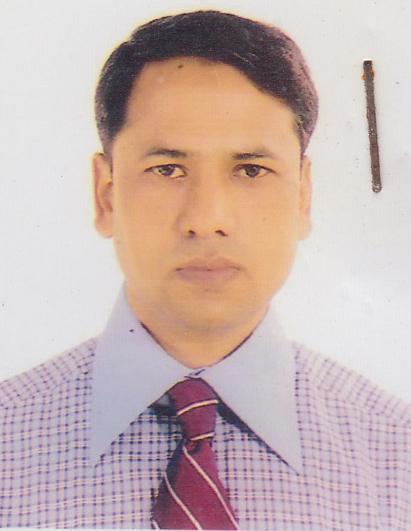 DR. S .M. BORHAN UDDINF/Name: Md. Shahjahan AliM/Name: Mrs. Rizia BegumBM & DC Reg. No: 28327NID: 3811379363359Cell: 01912857128Address: 186 Elephant Road, DhakaBlood Group: A+3083Voter NoLM-1403056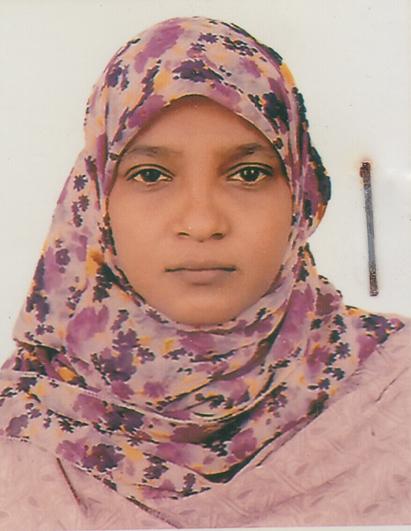 DR. NURUNNAHAR KHANAMF/Name: Md. Abul Hossain KhanM/Name: Mrs. Rizia KhanamBM & DC Reg. No: 44953NID: 2696852824602Cell: 01718456769Address: 1133/B, Road-1/A, Baitul Aman Housing Society, Adabar, Dhaka-1207Blood Group: B-3084Voter NoLM-1403057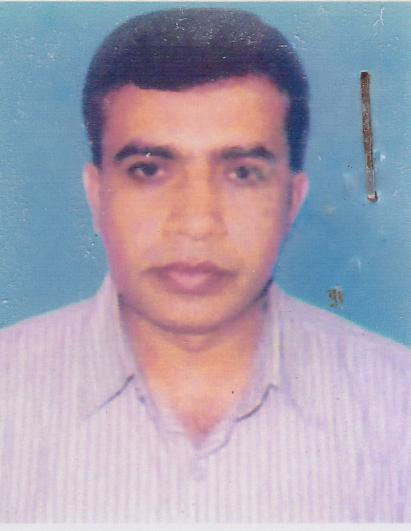 DR. MD. KABIR HOSSAINF/Name: Md. Abul KashemM/Name: Mst. Hasina KhatunBM & DC Reg. No: 31311NID: Cell: 01711034811Address: 40/Cha/2, Vasanigali, Shantinagar, Dhaka.Blood Group: n_a3085Voter NoLM-1403058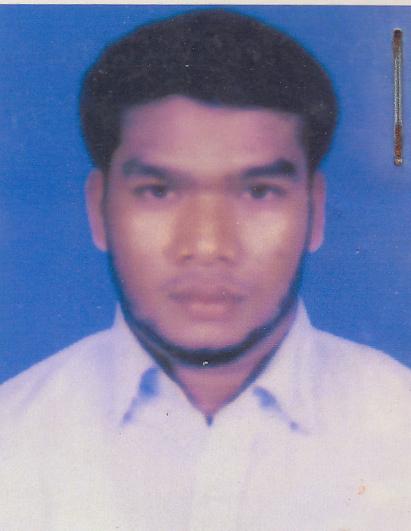 DR. MD. MAHAFUZUL HAQ MAMUNF/Name: Md. Abdus Sattar SarkerM/Name: Mst. Nurbanu BegumBM & DC Reg. No: 50283NID: 2716469409572Cell: 01716974383Address: Islami Bank Central Hospital, Rom-407, 30, VIP Road, Kakrail, Dhaka.Blood Group: AB+3086Voter NoLM-1403059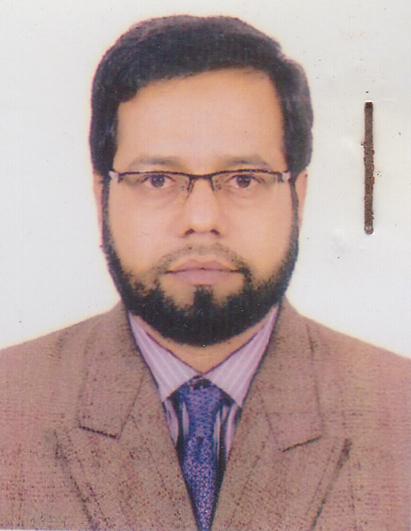 DR. MOHAMMAD ROKAN UDDIN BHUIYANF/Name: Late. Abdur Rahman BhuiyanM/Name: Mrs. Samsachan RahmanBM & DC Reg. No: 29716NID: 1219080763033Cell: 01718121810Address: KA-44/1, Shahjadpur Gulshan Dhaka-1212Blood Group: AB+3087Voter NoLM-1403060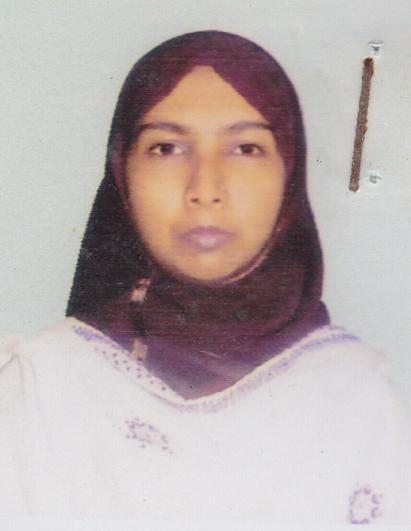 DR. FATEMA JOHORAF/Name: Late. Abdus Samad BhuiyanM/Name: Mrs. Tahera BegumBM & DC Reg. No: 29715NID: 2692618492347Cell: 01552306547Address: KA-44/1, Shahjadpur Gulshan, Dhaka-1212Blood Group: A+3088Voter NoLM-1403061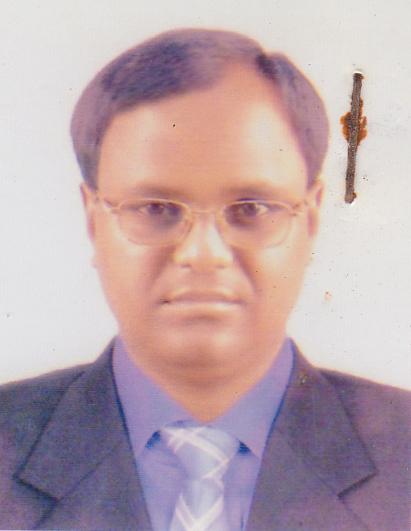 DR. MD. YOUSUF ALIF/Name: Late. Abdul HashemM/Name: Late. Ayesha BegumBM & DC Reg. No: 26383NID: 2691650136157Cell: 01816337238Address: 8/47, Diluroad, New Eskaton, Dhaka-1000Blood Group: AB+3089Voter NoLM-1403062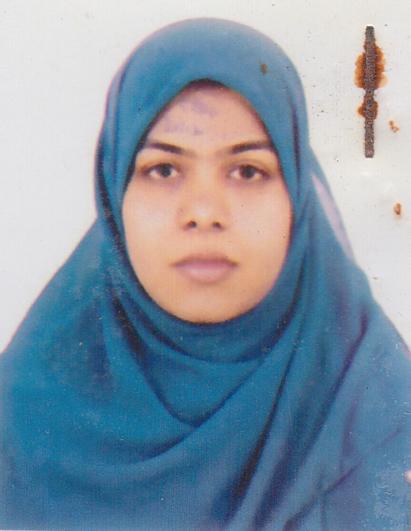 DR. FERDOUS ARA BANUF/Name: Md. Abul Kalam AzadM/Name: Mrs. Ambia KhatunBM & DC Reg. No: 35702NID: 6914447539164Cell: 01711278826Address: Globe Nibash, 56/57 Hosaine Dalan, Road, B-3, Lalbag, Dhaka.Blood Group: B+3090Voter NoLM-1403063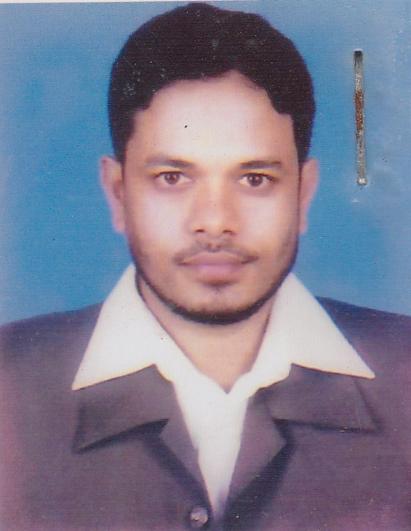 DR. SHAHIDUL ISLAMF/Name: Abdur Rashid BiswasM/Name: Mrs. Saleha BegumBM & DC Reg. No: 31154NID: 2918419590870Cell: 01715111496Address: Globe Nibash, 56-57, Hossain-E-Dalan Road, Chak Bazar, DhakaBlood Group: B+3091Voter NoLM-1403064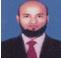 DR. MOHAMMAD ABDUL HANNANF/Name: Mohammad. Abdul AzizM/Name: Sufia BegumBM & DC Reg. No: 39652NID: Cell: Address: H:2/4, R:1, Shamoly, Dhaka-1207Blood Group: 3092Voter NoLM-1403065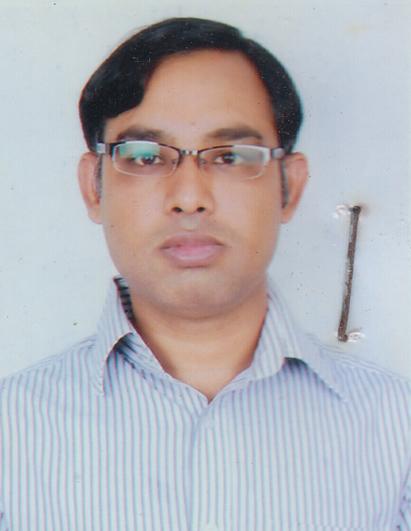 DR. MOHAMMAD SHAHIDUL ISLAM KHANF/Name: Late. Md. Abdul Jalil KhanM/Name: Rabeya BegumBM & DC Reg. No: 38587NID: 2697556419189Cell: 01818726410Address: House: 146/2, Maya Villa, China Building Lane, Azimpur, DhakaBlood Group: A-3093Voter NoLM-1403066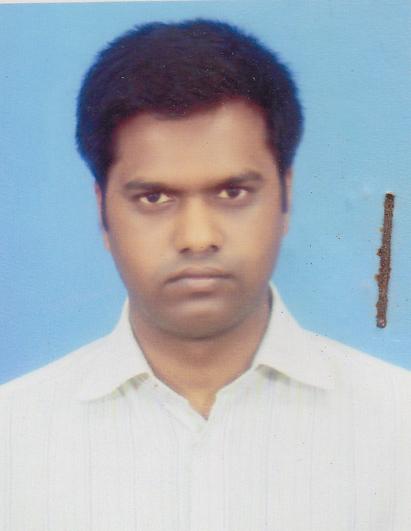 DR. A.K.M ZIAUL HAQUEF/Name: Md. Abdul MannanM/Name: Mrs. JinatunnesaBM & DC Reg. No: 40733NID: 8616563457171Cell: 01555000095Address: Flat-7, Khaja Bhaban, 2/Ka/1, Habibullah Road, Shahbag, DhakaBlood Group: A+3094Voter NoLM-1403067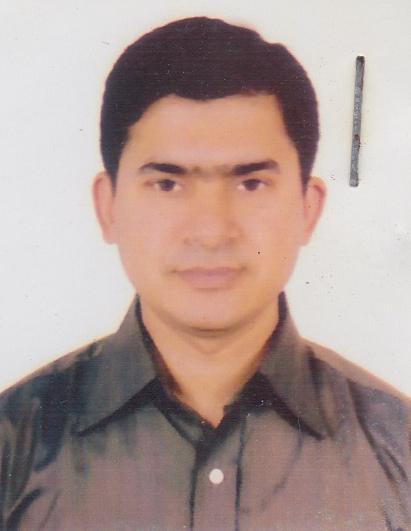 DR. S.M KHALIDUZZAMANF/Name: S.m. Abdur RashidM/Name: Mrs. Latifa KhanamBM & DC Reg. No: 46822NID: 4748516214923Cell: Address: C-5, Tenement 06, Bashundhara R/A, Block-E, Dhaka-1229Blood Group: B+3095Voter NoLM-1403068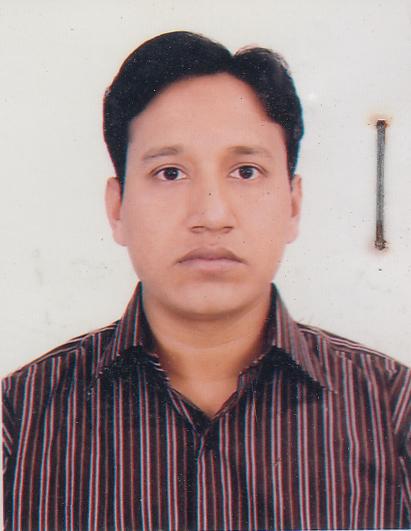 DR. MOHAMMAD SUJAN SHARIFF/Name: Late. Adul Jalil DhalyM/Name: Amena BegumBM & DC Reg. No: 54098NID: 6125217227064Cell: 01712423410Address: 1549/01, Shamolbag, Uttar Khan, DhakaBlood Group: A+3096Voter NoLM-1403069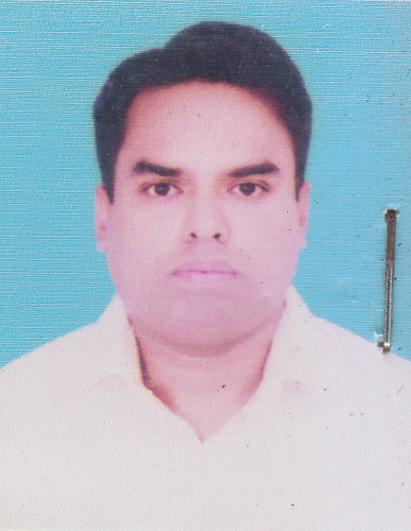 DR. MD. SYEDUR RAHMANF/Name: Md. Lutfur RahmanM/Name: Mrs Anwara BegumBM & DC Reg. No: 48510NID: 2196201108160Cell: 01715041736Address: H/NC-36, Zahir Hossian Road, Mohammadpur, Dhaka 1207Blood Group: B+3097Voter NoLM-1403070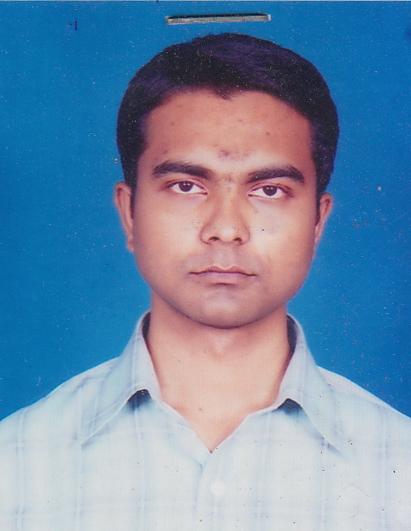 DR. AHAMMAD SHAFIQ SIKDER ADELF/Name: Md. Shafiqur RahmanM/Name: Fazilatunnesa TarafdarBM & DC Reg. No: 50384NID: Cell: 01818199996Address: 9, Shantibag Po: Shantinagar, Dhaka-1217.Blood Group: O+3098Voter NoLM-1403071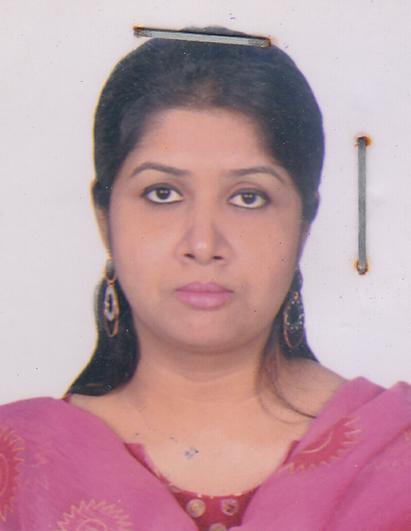 DR. RAFAT MUSLEMINF/Name: Sk. Md. RafiqueM/Name: Kausar ParveenBM & DC Reg. No: 31649NID: 2696352210864Cell: 01816122820Address: H: 69, R:2, B: # A, Asset Violeta , Niketon, Gulshan-1, Dhaka 1212Blood Group: A+3099Voter NoLM-1403072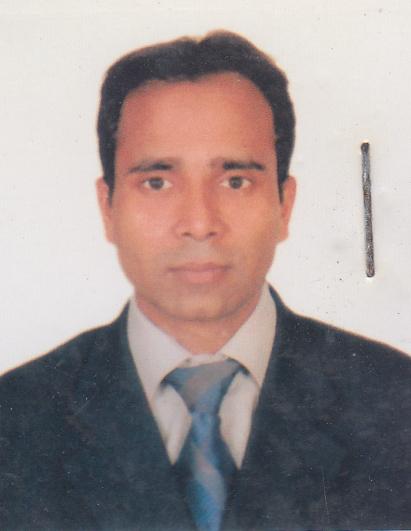 DR. MD. MARUFUL ISLAMF/Name: Md. Aminul IslamM/Name: Begum Modina IslamBM & DC Reg. No: 28544NID: 2697556418159Cell: 01712199533Address: Flat: C, Build: 2, 41/A, Purana Paltan, Dhaka.Blood Group: B+3100Voter NoLM-1403073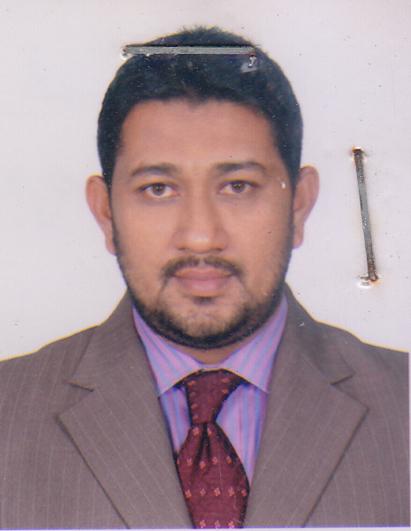 DR. MOHAMMAD MOINUL HUQUEF/Name: A K M Abdul HalimM/Name: Jahanara KhatunBM & DC Reg. No: 27587NID: 2696352210910Cell: 01753481794Address: H: 69, R:2, F:A1, B: # A, Asset Violeta , Niketon, Gulshan-1, Dhaka 1212Blood Group: A+3101Voter NoLM-1403074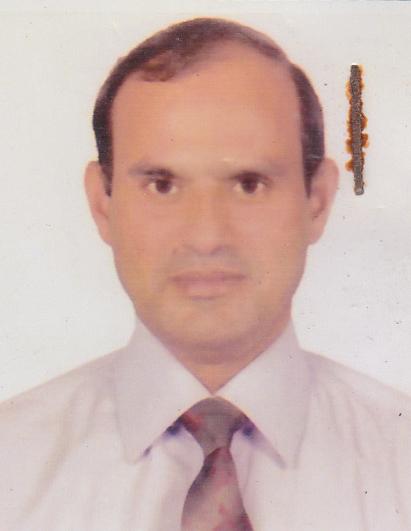 DR. GAZI MD. ENAMUL KABIRF/Name: Gazi Entaz UddinM/Name: Sharifa KhatunBM & DC Reg. No: 27261NID: 2697557395098Cell: 01712175719Address: 1545, Doctor\'s, NITOR, DhakaBlood Group: AB_po3102Voter NoLM-1403075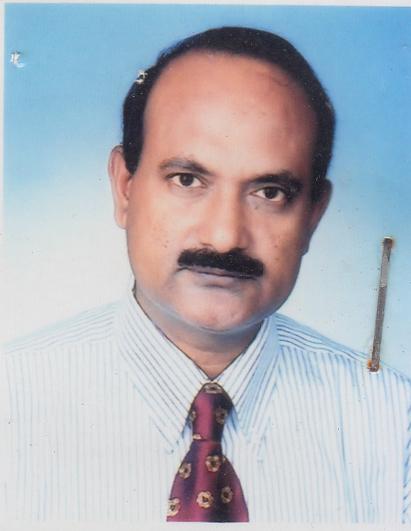 DR. MD. ABDUS SOBURF/Name: Md. Abdus SattarM/Name: Mst. Anwara KhatunBM & DC Reg. No: 12130NID: Cell: 01726394071Address: H: 32, R: 23, Block: B, Banani DhakaBlood Group: O+3103Voter NoLM-1403076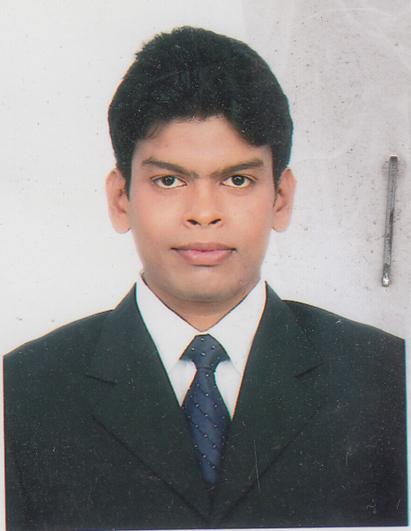 DR. MAHMUD HUSSAINF/Name: Dr. Md. Hussain AhmedM/Name: Dr. Majeda KhatunBM & DC Reg. No: 58294NID: 2690246960285Cell: 01670049636Address: H: 16, R: 1, Mohammadi Housing, Society Mohammdpur, Dhaka 1207.Blood Group: A+3104Voter NoLM-1403077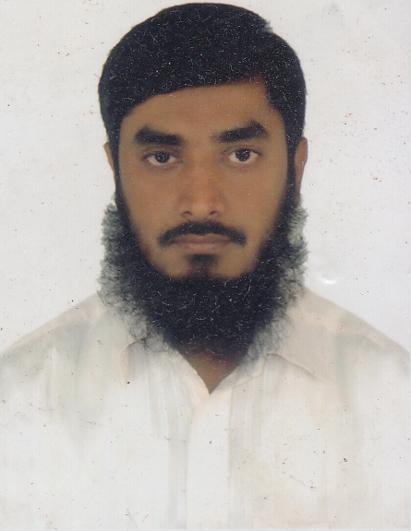 DR. ABDULLAH AL MAHMUDF/Name: Late. Dost Mohammad BiswasM/Name: Mrs. Abeda KhatunBM & DC Reg. No: 40968NID: Cell: 01716385867Address: 226/A, South Pirerbag, Mirpur Dhaka-1216Blood Group: O+3105Voter NoLM-1403078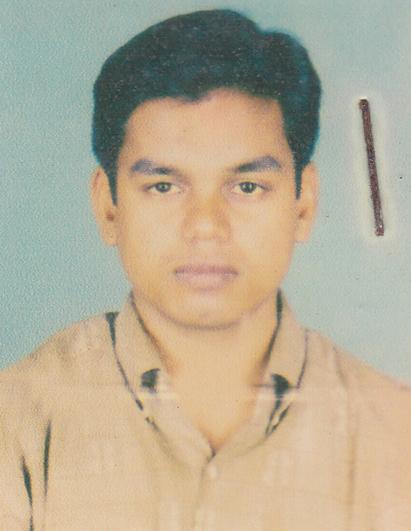 DR. MD. NAZRUL ISLAMF/Name: Late. Mohammad Adam Ali KhanM/Name: Mrs. Joyeda KhatunBM & DC Reg. No: 38354NID: Cell: 01552398530Address: 50/2, R: 11, Kallayan Pur, DhakaBlood Group: O+3106Voter NoLM-1403079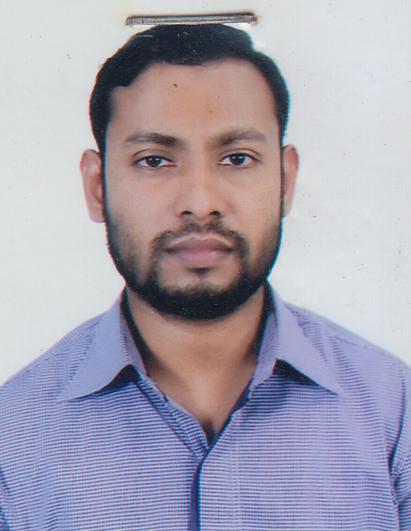 DR. MD. SHAHIDUL ISLAMF/Name: Md. Abu BakarM/Name: Morzina KhatunBM & DC Reg. No: 53846NID: Cell: 01717320330Address: 376 Free School Street, Pukur Par, Hatirpool, Shahbagh, DhakaBlood Group: O+3107Voter NoLM-1403080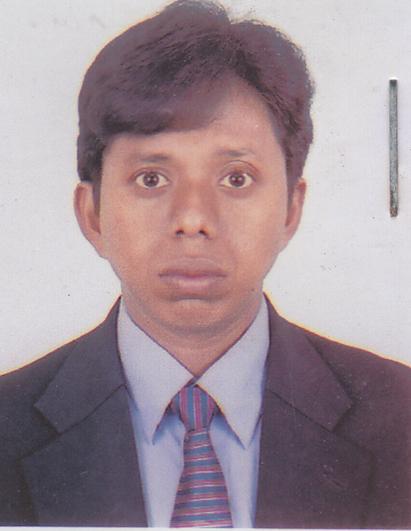 DR. MD. MANIRUL ISLAMF/Name: Md. Shahjahan MiahM/Name: Mrs. Manwara BegumBM & DC Reg. No: 38799NID: 0695101102715Cell: Address: 5/L, Aziz Co-Operative Society Complex, Shahbag, Dhaka.Blood Group: O-3108Voter NoLM-1403081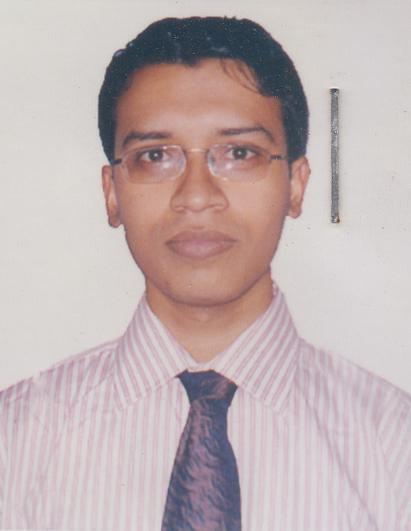 DR. S. M. MOSHEE UR RAHMANF/Name: Mohammad Muzibur RahmanM/Name: Rezia BegumBM & DC Reg. No: 45734NID: 01716006415Cell: 01716006415Address: 22/A, Road:2, Munsurabad Residentcial Area, Adabar, DhakaBlood Group: B+3109Voter NoLM-1403082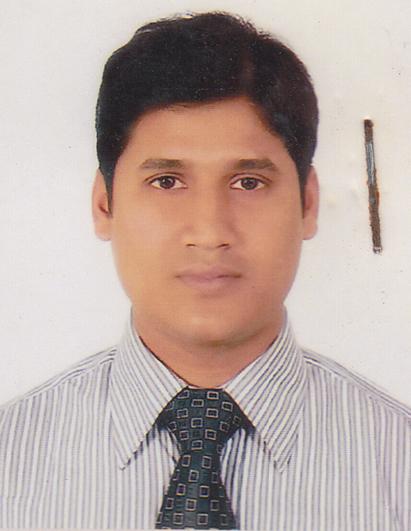 DR. MD. MOSIUR RAHMANF/Name: Md. Zohaque AliM/Name: Most. Sonavan BegumBM & DC Reg. No: 54866NID: 269400678200Cell: 01913954866Address: 4/C, Nakxy Palace, Shahbag, DhakaBlood Group: A+3110Voter NoLM-1403083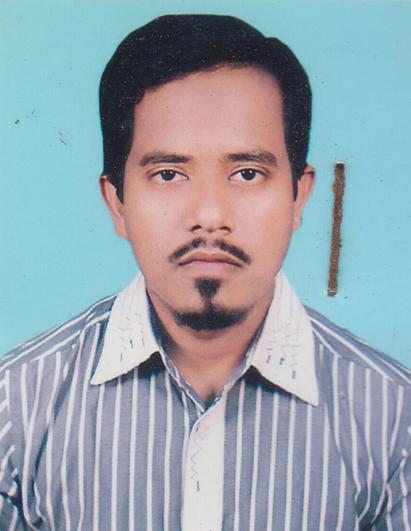 DR. NUR UDDIN KHANDAKERF/Name: Saleh Uddin KhondakerM/Name: Karimun NesaBM & DC Reg. No: 55715NID: 1928706778571Cell: 01716367850Address: 4/C, Nokshi, Shahbag DhakaBlood Group: B+3111Voter NoLM-1403084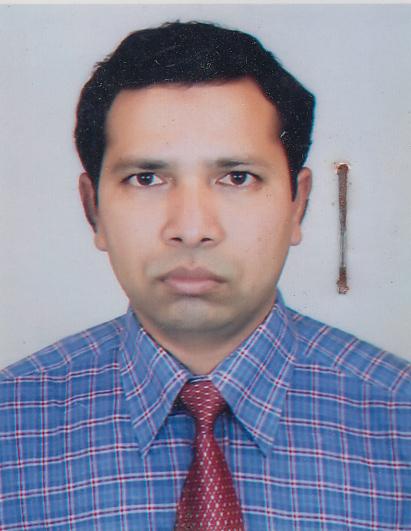 DR. JAMAL UDDIN AHMADF/Name: Late Moin Uddin AhmadM/Name: Mrs. Khadiza KhatunBM & DC Reg. No: 24307NID: Cell: 01711245136Address: Dept. Of Orthopedics Bangabandhu Sheikh Mujib Medical University, Shahbagh, Dhaka.Blood Group: O+3112Voter NoLM-1403085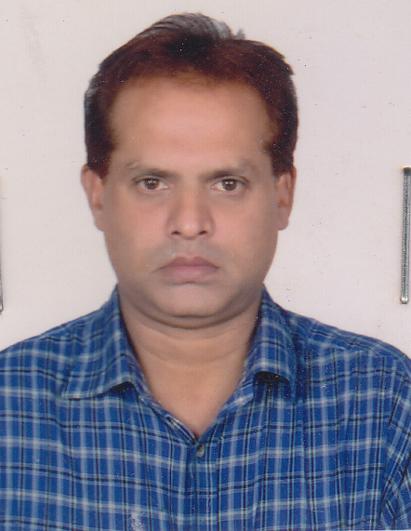 DR. S. M. FAHMID-UR-RAHMANF/Name: Masudur RahmanM/Name: Fajilatun NesaBM & DC Reg. No: 25079NID: Cell: 01712503330Address: 60/C, Purana Paltan, DhakaBlood Group: AB_ne3113Voter NoLM-1403086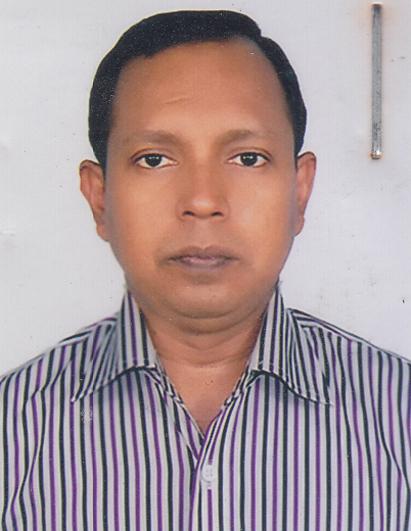 DR. SHAMSUL ALAMF/Name: Md. Ali AkbarM/Name: Ayesha AkhterBM & DC Reg. No: 26234NID: 2696830027591Cell: 01715421229Address: H.173, R:2, Mohakhali, DOHS, DhakaBlood Group: O+3114Voter NoLM-1403087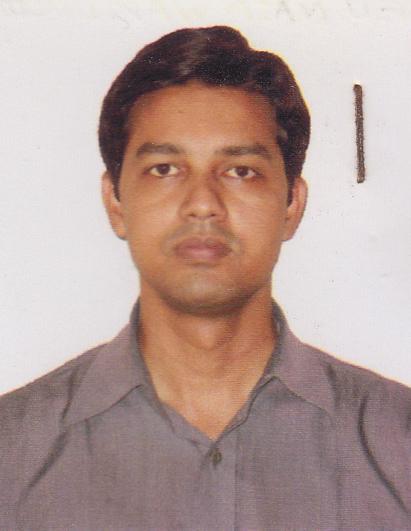 DR. ABU NAIM WAKIL UDDINF/Name: Mohammad Burhan UddinM/Name: Lutfunnesa KhanmBM & DC Reg. No: 36588NID: 2691651191299Cell: 01715243104Address: 1/R-Green Road, Staff Quarter DhakaBlood Group: O+3115Voter NoLM-1403088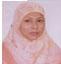 DR. IRIN PERVEENF/Name: Elyas HussainM/Name: Delwara BegumBM & DC Reg. No: NID: Cell: Address: : Fl:B-4, Dom Inno Sarrel 
131/1, New Eskaton Road, DhakaBlood Group: 3116Voter NoLM-1403089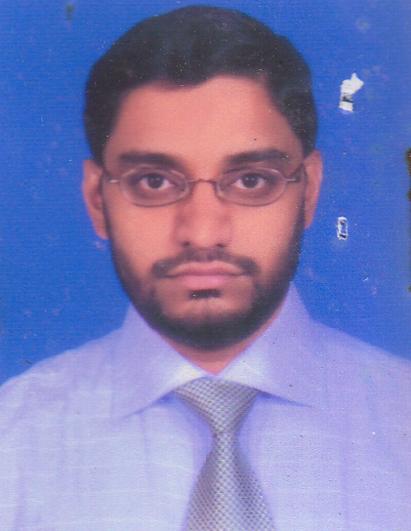 DR. MOHAMMAD RAKIB UL HAQUEF/Name: Mohammad Azizul HaqueM/Name: Rokeya AzizBM & DC Reg. No: 43559NID: Cell: 01199350251Address: C/115, Eskaton Housing Ltd. Pallabi, Mirpur, Dhaka.Blood Group: B+3117Voter NoLM-1403090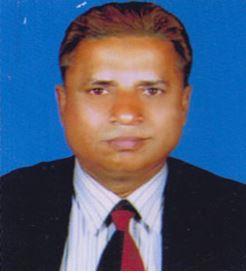 DR. A. WAZEDF/Name: Late Faizur Ali SharifM/Name: Fatema BegumBM & DC Reg. No: 10650NID: Cell: Address: Nipsom, Mohakhali, DhakaBlood Group: 3118Voter NoLM-1403091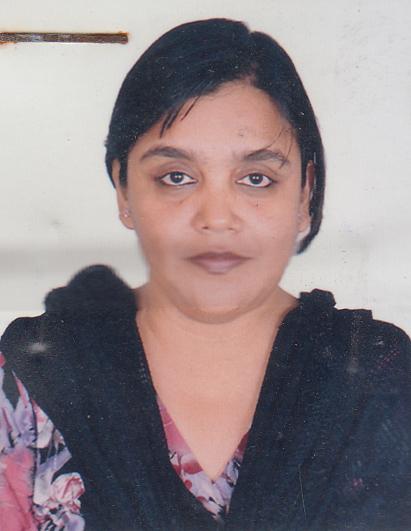 DR. IFAT ARA BEGUMF/Name: Late A. N. M. Enamul HaqueM/Name: Late Rowshon Ara BegumBM & DC Reg. No: 28368NID: 1594116383726Cell: 01819317616Address: Fl: B/2, H: 23, R: 1, Sec:6, Uttara, DhakaBlood Group: B+3119Voter NoLM-1403092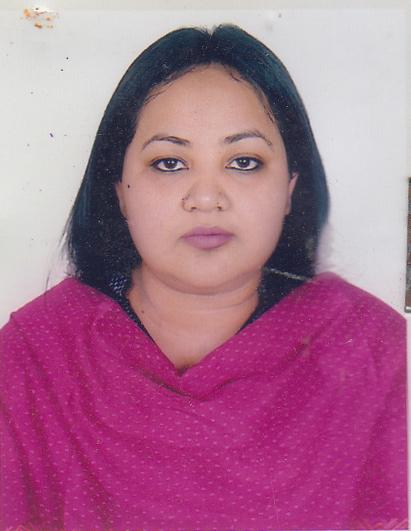 DR. FARZANA ISLAMF/Name: Dr. Md. Mafizul IslamM/Name: Mrs. Tahmina BegumBM & DC Reg. No: 36806NID: 2698874444457Cell: 01732122903Address: Tahmina Lodge, 4, Bonogram Lane, Wari, Dhaka 1203Blood Group: B+3120Voter NoLM-1403093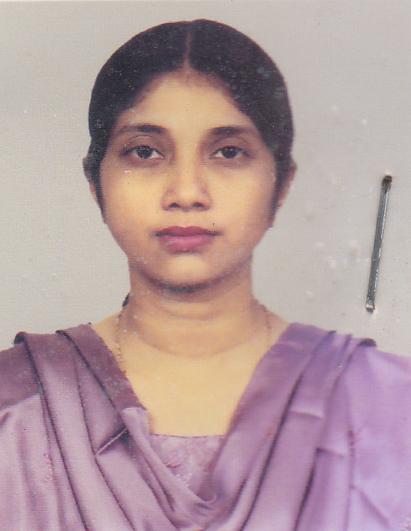 DR. SONIA SHIRINF/Name: Abu Sayed Md. Harunur RashidM/Name: Tahera KhatunBM & DC Reg. No: 30408NID: Cell: 01711957086Address: 575/1-Ka, Nayatola, Modhubag, Magbazar, Dhaka 1217Blood Group: O+3121Voter NoLM-1403094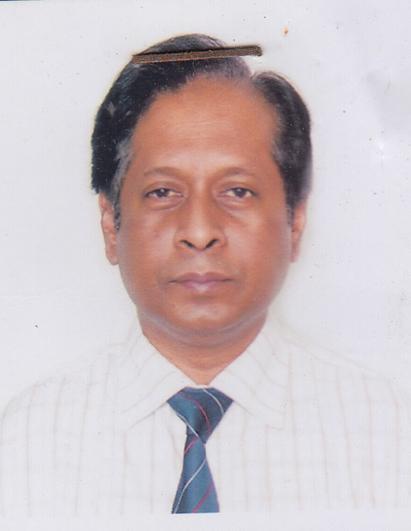 DR. MD. MUKHLESUR RAHMAN BHUIYAF/Name: Late Md. Ayet Ali BhuiyaM/Name: Late Razia BegumBM & DC Reg. No: 11579NID: 6716855806737Cell: 01911620971Address: Flat No- 5B, House No- 54, Road No- 7/A, Dhanmondi R/A dhaka.Blood Group: O+3122Voter NoLM-1403095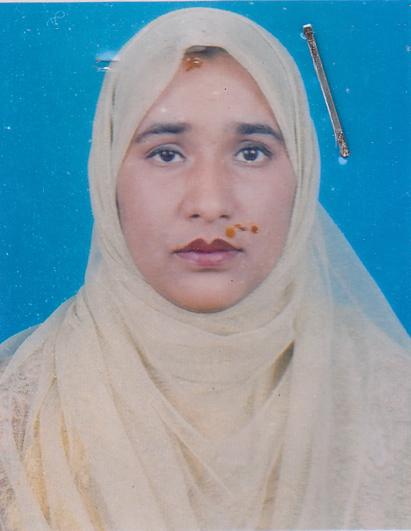 DR. ARIFA AKTHER ZAHAN SHOMAF/Name: Late Md. Ataul HoqueM/Name: Mrs Umme KulsumBM & DC Reg. No: 27475NID: 2695044881458Cell: 01711386757Address: 84/1 (New F-13), Bashbari Road, Mohammadur, DhakaBlood Group: A+3123Voter NoLM-1403096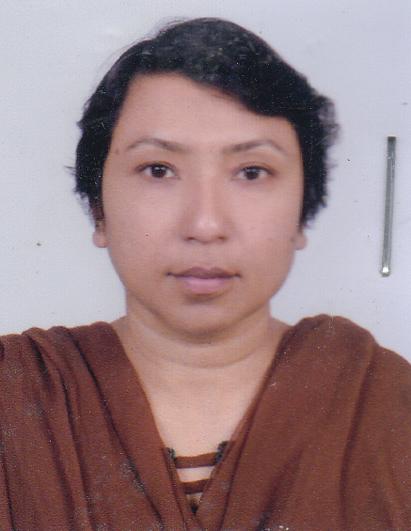 DR. NAHID JAMAL RIANONF/Name: Mohammad Abdul KhalequeM/Name: Habiba KhatunBM & DC Reg. No: 22139NID: Cell: Address: House: 73, Flat: F-2, Road: 12/A, Dhanmondi, Dhaka.Blood Group: 3124Voter NoLM-1403097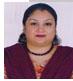 DR. NAWZIA YASMINF/Name: Late M A MannanM/Name: Begum ShamsunnaharBM & DC Reg. No: 22959NID: Cell: Address: Ap:4f, H:52, R:27, Dhanmondi, Dhaka 1209Blood Group: 3125Voter NoLM-1403098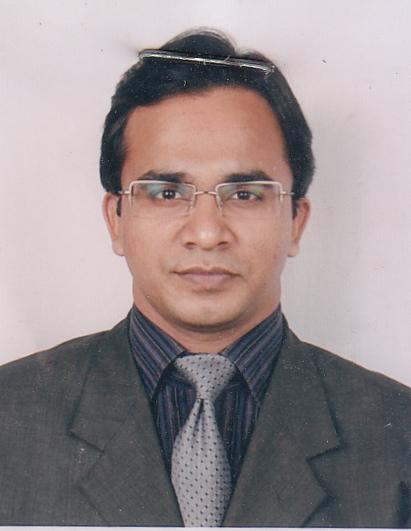 DR. MOHIUDDIN AHMEDF/Name: Shamsuddin AhmedM/Name: Khadiza BegumBM & DC Reg. No: 36080NID: 2691650148896Cell: 01714046154Address: 3/1, Asad Avenue, B4 Ruby Box, Md.Pur, Dhaka 1207Blood Group: A+3126Voter NoLM-1403099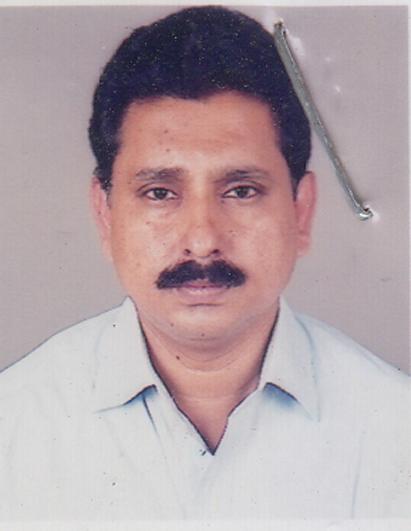 DR. MD. DELWAR HOSSAINF/Name: Late M. Jalal UddinM/Name: Mrs. Anwara BegumBM & DC Reg. No: 16961NID: 2699040501988Cell: 01711400356Address: Flat: C-8, H-8/A/4, Mohona Sunflower, Road:14 (New), Dhanmondi, DhakaBlood Group: B+3127Voter NoLM-1403100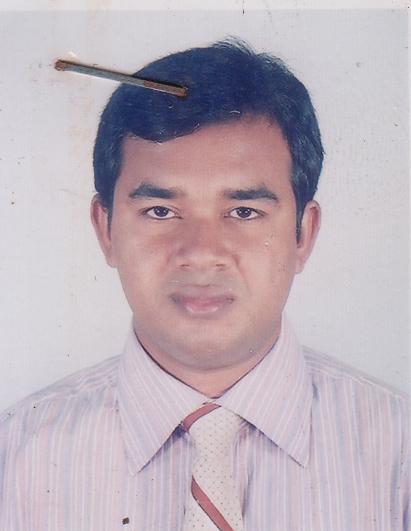 DR. MUHAMMAD KAMAL HOSSAINF/Name: Late. Muhammad Abdul Baki MiahM/Name: Mrs. Alek Jahan NesaBM & DC Reg. No: 35826NID: 2695045901053Cell: 01712042059Address: C/O: Prof. Hayder Miah, H-B/4, B-31, Nobonir, Govt. Officers Colony, Khiljee Road, Mohammadpur, DhakaBlood Group: A+3128Voter NoLM-1403101DR. BASHIR AHMED JOYF/Name: Late Ms GhaniM/Name: Late Begum Delowara GhaniBM & DC Reg. No: 29416NID: Cell: 01741196730Address: H: 06 R-5 Block-E, Section: 02, Mirpur, DhakaBlood Group: A+3129Voter NoLM-1403102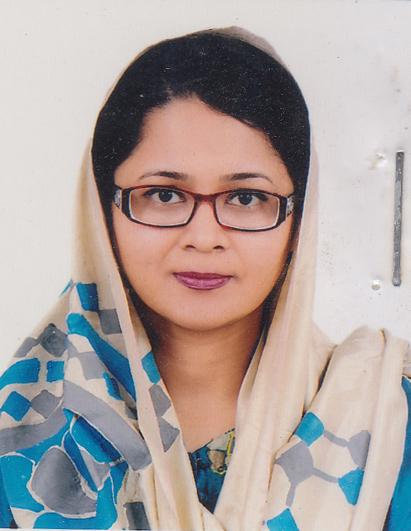 DR. D. JAHANARA ARZUF/Name: Mr. Abu Taher ChowduryM/Name: Mrs. Safaietur Noor ChowduryBM & DC Reg. No: 30786NID: 2691649460673Cell: 01819-222854Address: 1st Floor,House-14, Road-113-A, Gulshan-2, DhakaBlood Group: A+3130Voter NoLM-1403103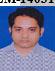 DR. KHAIR M SOBHAN (ANIK)F/Name: Mr Abul KhairM/Name: Mrs Lailun NaharBM & DC Reg. No: A 43524NID: Cell: Address: Sec-10 B-C Lane-03 H-12,. Mirpur, Dhaka.Blood Group: 3131Voter NoLM-1403104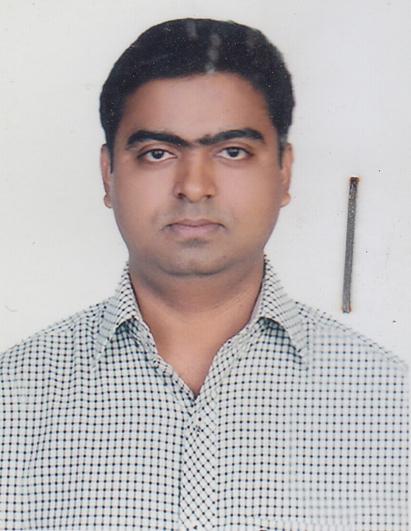 DR. RAJIB KUMAR SAHAF/Name: Paresh Chandra SahaM/Name: Sefali SahaBM & DC Reg. No: 44865NID: 1927208638681Cell: 01714105228Address: Swapna Bilas, 212/4-H, 2nd Floor, Lalbag Road Pilkhaha, Dhaka.Blood Group: B+3132Voter NoLM-1403105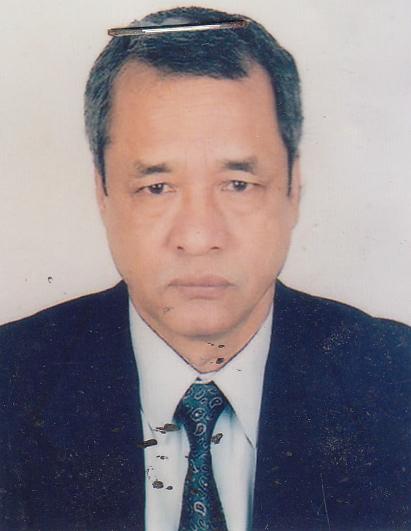 DR. MD. SAIFUL ISLAMF/Name: Late Abdus Sattar MondalM/Name: Khodeza KhatunBM & DC Reg. No: 5834NID: 2691650173161Cell: 01715955599Address: Flat-3B, Green Hut Appartment, 28 Green Road DhakaBlood Group: O+3133Voter NoLM-1403106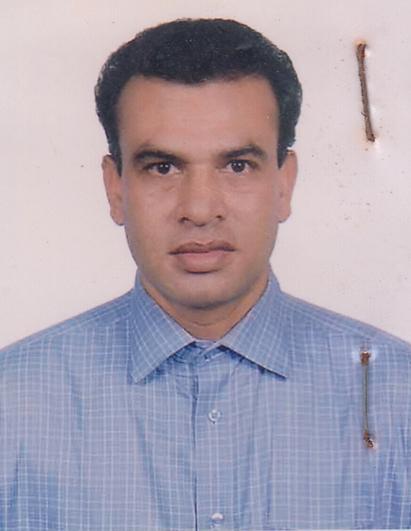 DR. SHEJKH MD. NAZMUL HASSANF/Name: Late Sheikh Abdul MazidM/Name: Late Rezia BegumBM & DC Reg. No: 25587NID: 2695045922262Cell: 01720398017Address: House: 22, Road: 3, Shakhertek, Adabor, Dhaka-1207Blood Group: O+3134Voter NoLM-1403107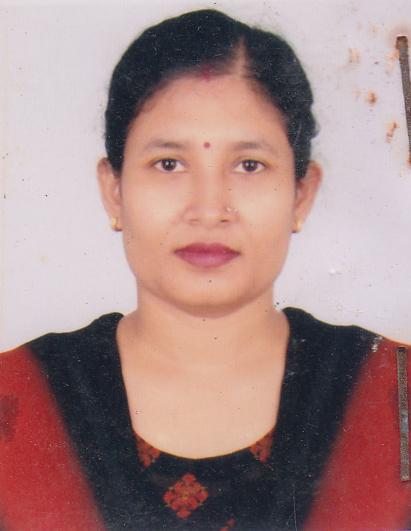 DR. SEEMA RANI DABEEF/Name: Late. Dr Avay Charan DebnathM/Name: Sushama DebnathBM & DC Reg. No: 26588NID: Cell: 01711209982Address: 3/2 Topkhana Road, Segunbagicha, DhakaBlood Group: B+3135Voter NoLM-1403108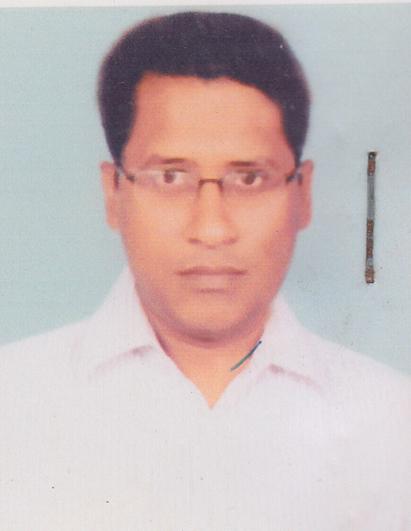 DR. MD ALAUDDINF/Name: Md Arshad MiaM/Name: Mrs Sufia BegumBM & DC Reg. No: 30030NID: 1925402108176Cell: 01711134801Address: Room-504 Bsmmu Hall ,Block-A Shahbag, Dhaka.Blood Group: B+3136Voter NoLM-1403109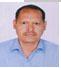 DR. MD TAWFIQUER RAHMANF/Name: Md Lurfar RahmanM/Name: Khanam Salima AkterBM & DC Reg. No: A 20628NID: Cell: Address: 136 Malibag 1st Lane, Dhaka.Blood Group: 3137Voter NoLM-1403110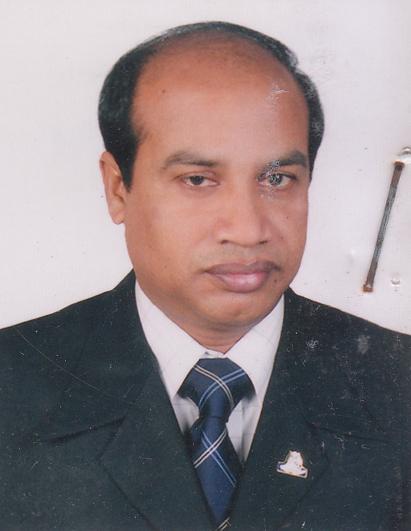 DR. MD.SANOWAR HOSSAINF/Name: Somez Uddin AhmedM/Name: Fuljan NessaBM & DC Reg. No: 22234NID: 269481073788Cell: 01715061651Address: Prof. And Director, Centre For Nuclear Medicine And Ultrasound DMCH, Dhaka.Blood Group: AB_po3138Voter NoLM-1403111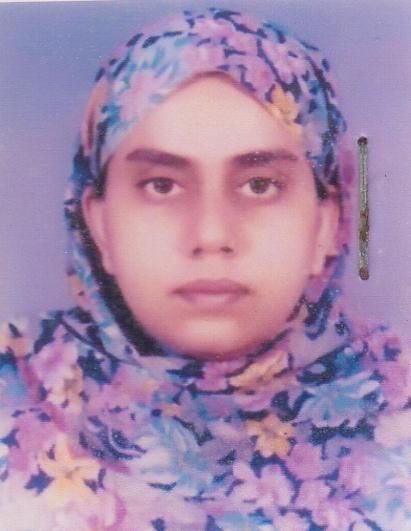 DR. SHAHANARA YEASMINF/Name: Late Eng. Md Idris AliM/Name: Hosne Ara BegumBM & DC Reg. No: 23502NID: 2691650141256Cell: 01713246105Address: 2A, Urban Raiyaan House-77, Road-7/A, Dhanmondi, DhakaBlood Group: B+3139Voter NoLM-1403112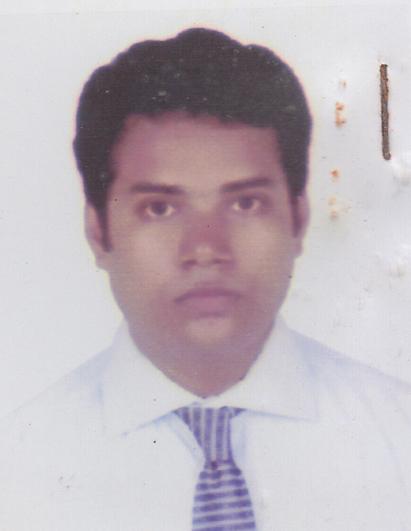 DR. SANJOY SINHAF/Name: Sankar Chandra SinhaM/Name: Usha Rani SinhaBM & DC Reg. No: 37066NID: 8227606124843Cell: 01712036072Address: 102 Shahid Dr Milon Hall DMCH,DhakaBlood Group: B+3140Voter NoLM-1403113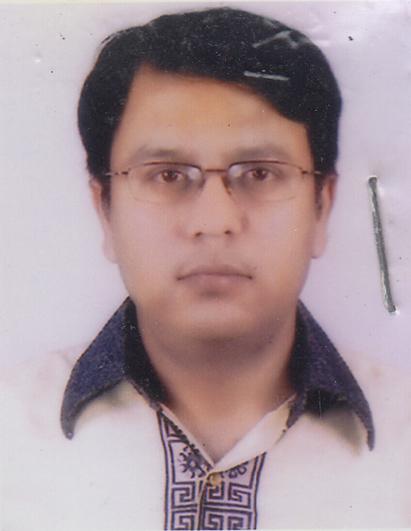 DR. SHAIKH NURUL FATTAH RUMIF/Name: Shaikh Nur MahatabM/Name: Anowara KhatunBM & DC Reg. No: 19823NID: 2695042768085Cell: 01711452381Address: Asst.Prof.Ent Dept. DMCH DhakaBlood Group: B+3141Voter NoLM-1403114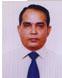 DR. MOHAMMAD ABDUR RAHMANF/Name: Md Khedmat AliM/Name: Mahima BegumBM & DC Reg. No: A 11704NID: Cell: Address: Address: Garden View Apt. B-502 ,18/119 Garden Road, West Kawran Bazar Dhaka.Blood Group: 3142Voter NoLM-1403115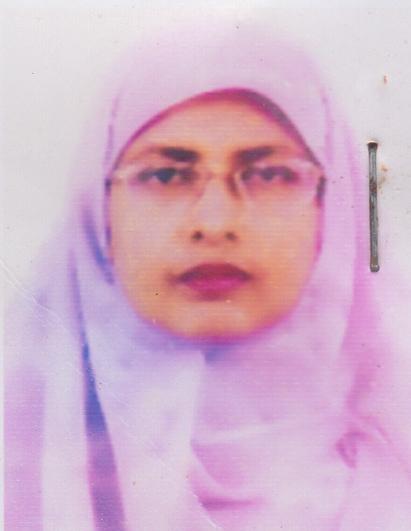 DR. WAHIDA KHANAMF/Name: Md. Rustam KhanM/Name: Late. Momcha KhanBM & DC Reg. No: 18886NID: Cell: 01715042153Address: 54, Road: 7, Pisciculture Housing Society, Block : Kha, Mohammadpur, Dhaka.Blood Group: O+3143Voter NoLM-1403116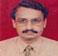 DR. S M SHAHNAWAZ BIN TABIB (PROF.)F/Name: S M Tabibar RahmanM/Name: BM & DC Reg. No: NID: Cell: Address: Child & Mother  Health (ICMH), Matuail, Dhaka-1302.Blood Group: E X P I R E D3144Voter NoLM-1403117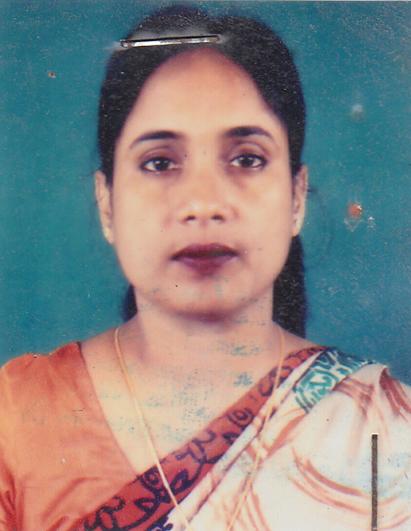 DR. NARGIS AKHTERF/Name: Late. Gaziur RahmanM/Name: Mrs.Shamsun NaharBM & DC Reg. No: 16038NID: Cell: 01716986684Address: House-294, Road-19/B, New DOHS, Mohakhali DhakaBlood Group: 3145Voter NoLM-1403118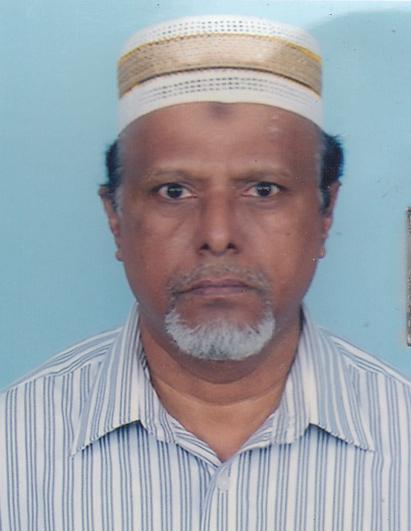 DR. MD KAMRUL HAQUEF/Name: Late Dr. Md Sekandar AliM/Name: Late Ayesha AkterBM & DC Reg. No: 9901NID: 2697687547732Cell: 01719601065Address: 217 East Dolair Par, (4th Floor) P.O- Dhania, DhakaBlood Group: O+3146Voter NoLM-1403119No ImageDR. MD AULIAR RAHMANF/Name: M/Name: BM & DC Reg. No: A 44948NID: Cell: Address: Transfered To BMA Chuadanga Br. 
Lm-1100013Blood Group: TRANSFERED to BMA Dhaka CityLM-14055433147Voter NoLM-1403120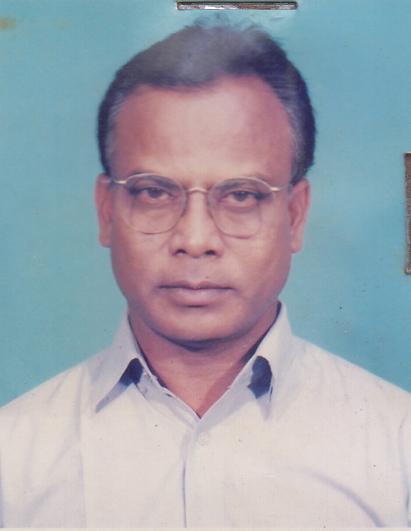 DR. MD ZANE ALAMF/Name: Late Gomir UddinM/Name: Late Inlekha BegumBM & DC Reg. No: 12279NID: 2695044884574Cell: 01712018616Address: 46-47 Dhaka Housing Uttar Adabar, Shamoli, DhakaBlood Group: B+3148Voter NoLM-1403121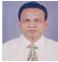 DR. MD MOBARAK HOSSAINF/Name: Md Idris MiahM/Name: Arshaun BegumBM & DC Reg. No: 23100NID: Cell: Address: Registrar ,(Orthopadics), DMCH, DhakaBlood Group: 3149Voter NoLM-1403122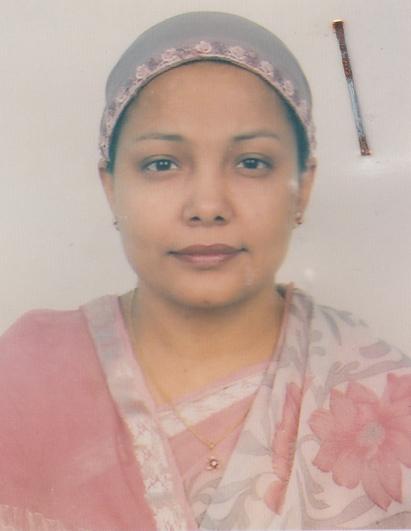 DR. SHIREEN AFROZF/Name: Md. Abdur RazzakM/Name: Mrs Samsun NaharBM & DC Reg. No: 21597NID: 2650898251685Cell: 01715054239Address: Flat-4A, House-28, Road-4 Dhaka Cantonment R/A, Dhaka.Blood Group: O+3150Voter NoLM-1403123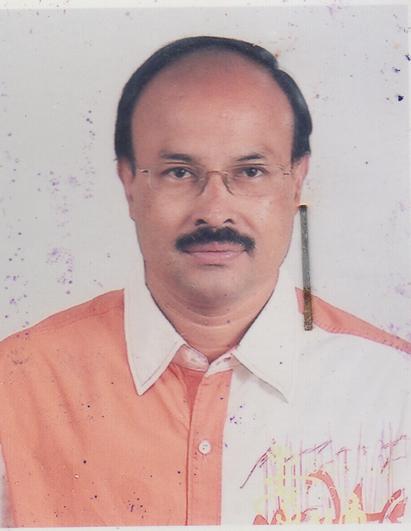 DR. SHISHIR RANJAN DASF/Name: Late Santi Ranjan DasM/Name: Bani DasBM & DC Reg. No: 16633NID: 2696352209736Cell: 01711014875Address: 262/C Elephant Road DhakaBlood Group: B+3151Voter NoLM-1403124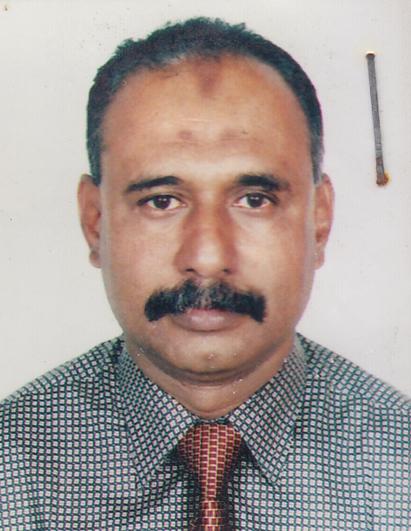 DR. MANZOOR RASHEED CHOUDHURYF/Name: Late Dewan Ahmedur Raza ChowdhuryM/Name: Late. Muslima Khanom ChoudhuryBM & DC Reg. No: 13449NID: Cell: 01714499990Address: Consultant, Dept Of Urology, Dhaka Medical College Hospital, Dhaka.Blood Group: 3152Voter NoLM-1403125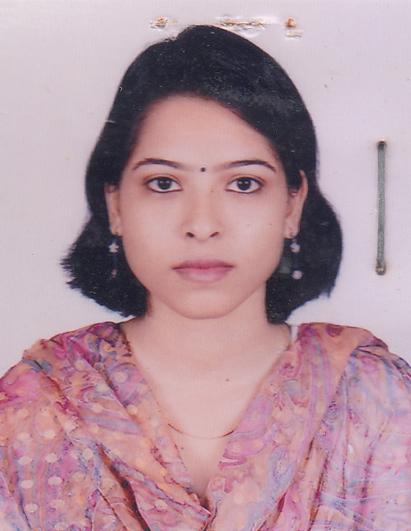 DR. MST FARHANA JAMANF/Name: Md Khabirruzzaman MandalM/Name: Mst. Aliza Akhter ZahanBM & DC Reg. No: 46817NID: 8524904189786Cell: 01717649748Address: House-B2, Flat-7/2, Road-1, Sujatnagar Pollabi, Mirpur-12, DhakaBlood Group: O+3153Voter NoLM-1403126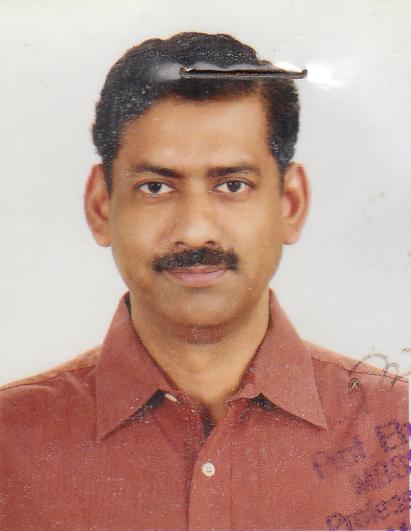 DR. MD RAZIUL HAQUEF/Name: Md. Abdul HaqueM/Name: Shawkat Ara BegumBM & DC Reg. No: 16908NID: Cell: 01819211580Address: 146 New Bailey Road, DhakaBlood Group: A+3154Voter NoLM-1403127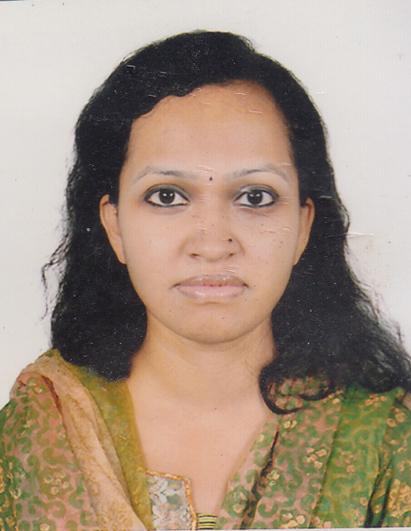 DR. TASNIM MAHJABINF/Name: Dr. Mazharul HosainM/Name: Dr. Shelina AktherBM & DC Reg. No: 58498NID: Cell: 01711542313Address: 97 Dinanath Sen Road Gandaria DhakaBlood Group: B+3155Voter NoLM-1403128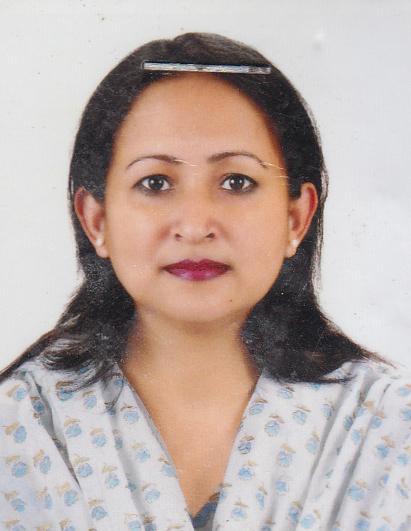 DR. MANSURA KHANF/Name: Hossain Ali KhanM/Name: Sakhina AkhterBM & DC Reg. No: 22866NID: 2696653261861Cell: 01817075095Address: 146 New Bailey Road DhakaBlood Group: O+3156Voter NoLM-1403129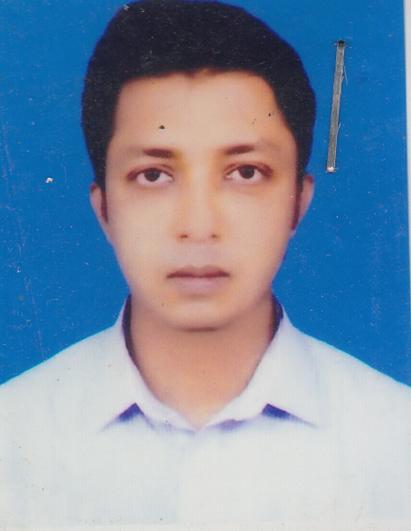 DR. RAJIB HOSSAIN JOARDERF/Name: Abdul Wahed JoarderM/Name: Afsana FerdousBM & DC Reg. No: 38633NID: 2690246977373Cell: 01713002499Address: House-69, Road-04, Mohamadia Housing Society, Mohammadpur Dhaka.Blood Group: O+3157Voter NoLM-1403130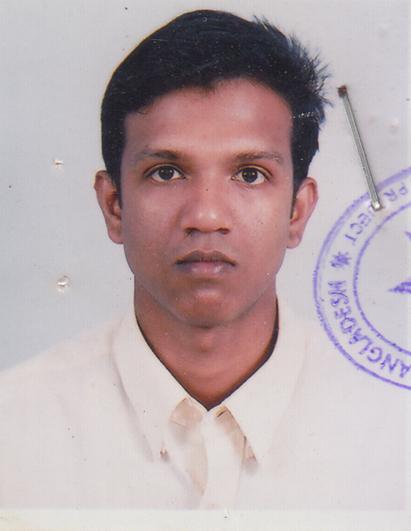 DR. MD NOBIUL ISLAMF/Name: Abdul GaffarM/Name: Sabera SultanaBM & DC Reg. No: 49856NID: Cell: 01672645290Address: Ka-79 Kuril, Badda DhakaBlood Group: B+3158Voter NoLM-1403131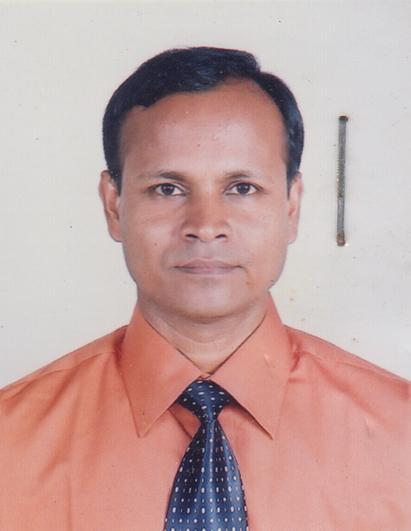 DR. NIRMAL KANTI DEYF/Name: Harilal DeyM/Name: Parul Prava DeyBM & DC Reg. No: 18355NID: 2691649103940Cell: 01712061199Address: Green Valley, C-5, House-65 Road-15/A Dhanmondi, Dhaka-1209.Blood Group: B+3159Voter NoLM-1403132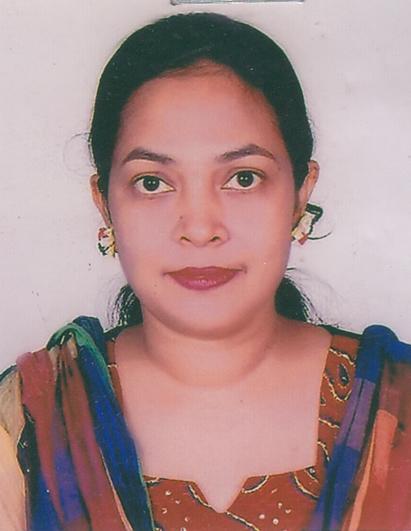 DR. FAHDIA AFROZF/Name: Dr. Abdul Jabbar MiahM/Name: Salima BegumBM & DC Reg. No: 34741NID: 2693622449334Cell: 01715666220Address: 421/1 West Rampura Dhaka-1219Blood Group: O+3160Voter NoLM-1403133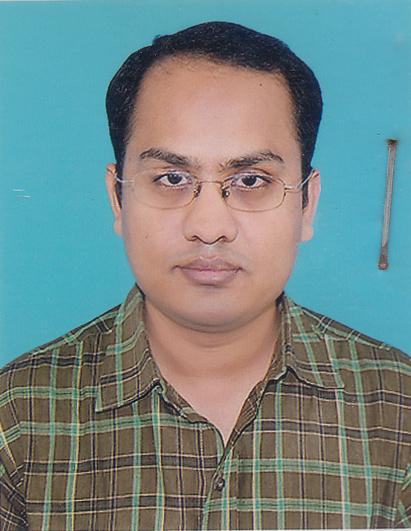 DR. MOHAMMED AKTER HOSSAIN MASUDF/Name: Dr. Md. Anwar HossainM/Name: Mrs. Fatema BegumBM & DC Reg. No: 41038NID: 19802696828804384Cell: 01914332169Address: 65/5/Kha Kadamtala, East Basabo, Dhaka-1214Blood Group: A+3161Voter NoLM-1403134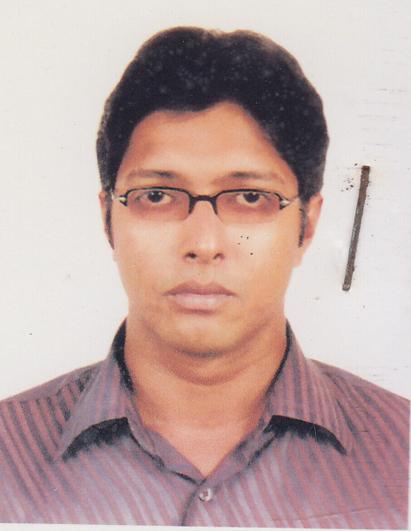 DR. SYFUL ALAMF/Name: Abdus SattarM/Name: Hosne Ara BegumBM & DC Reg. No: 54445NID: 4820606426879Cell: 01715028134Address: F-106, Sher-E- Banga Nagar, Dhaka-1207Blood Group: B+3162Voter NoLM-1403135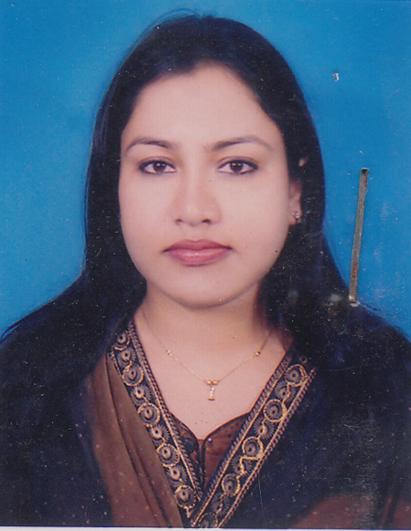 DR. SALEHA ALAMF/Name: Md. Shamsul Alam SharkerM/Name: Rokeya AlamBM & DC Reg. No: 43584NID: 2692618510931Cell: 01671063693Address: Ka#22, Kalachandpur, Gulshan, Dhaka.Blood Group: B+3163Voter NoLM-1403136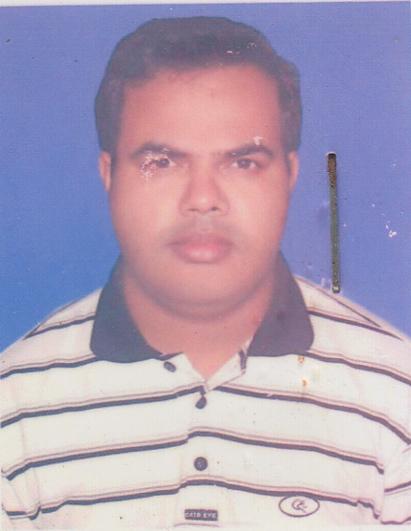 DR. MUHAMMAD IMAM HASANF/Name: Md Ashraf UddinM/Name: Halema KhatunBM & DC Reg. No: 43643NID: 2692618510932Cell: 01676272522Address: Ka-22 Kalachandpur Gulshan DhakaBlood Group: O+3164Voter NoLM-1403137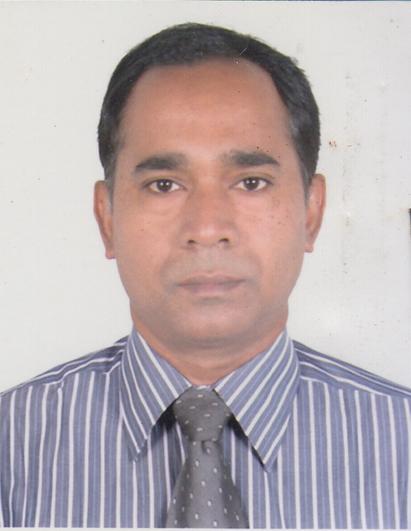 DR. MD NAZMUL HASAN CHOWDHURYF/Name: Md. Abdul Latif ChowdhuryM/Name: Most. Samsun Nahar BegumBM & DC Reg. No: 27574NID: 19722692985000016Cell: 01721061155Address: 59/6/2 Barmmanchiron, Golapbag, Wari, Zatrabari, Dhaka.Blood Group: O+3165Voter NoLM-1403138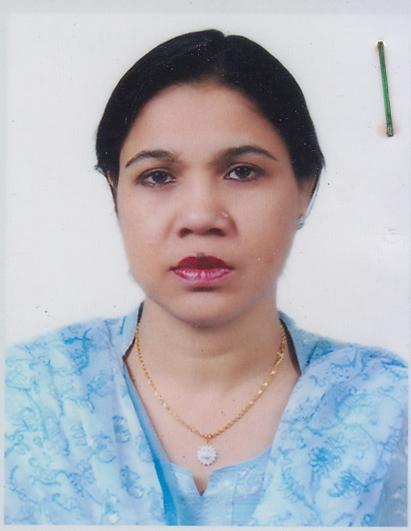 DR. RAFEZA KHANAMF/Name: Late Haji Afizuddin AhmedM/Name: Mrs. Hazi Razia AfizBM & DC Reg. No: 20271NID: Cell: 01817142799Address: Road-1 House-10, Cantonment R/A, Dhaka Cant. Dhaka-1206.Blood Group: A+3166Voter NoLM-1403139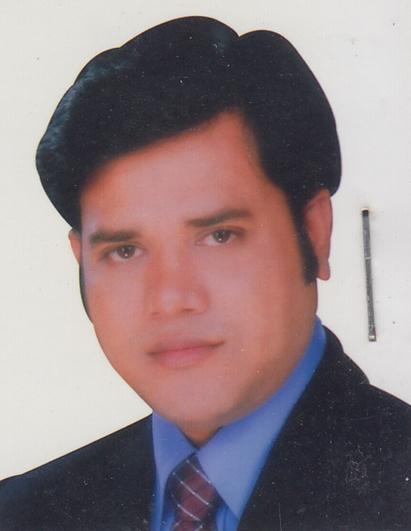 DR. MAKSUDUR RAHMANF/Name: Abdul GaniM/Name: Noor JahanBM & DC Reg. No: 32671NID: 2697557398971Cell: 01715315462Address: Dhaka Shishu Hospital, Shere-E-Bangla Nagar Dhaka-1207Blood Group: O+3167Voter NoLM-1403140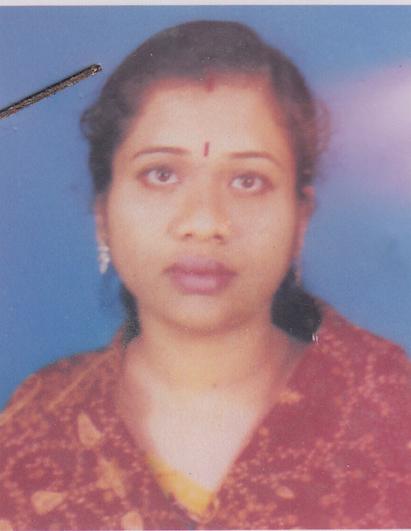 DR. TAPASHI CHOWDHURYF/Name: Bisnu Pada ChowdhuryM/Name: Rekha ChowdhuryBM & DC Reg. No: 48601NID: 9196203131418Cell: 01723909137Address: 165 Elephent Road Hatirpool Dhaka-1205Blood Group: AB_po3168Voter NoLM-1403141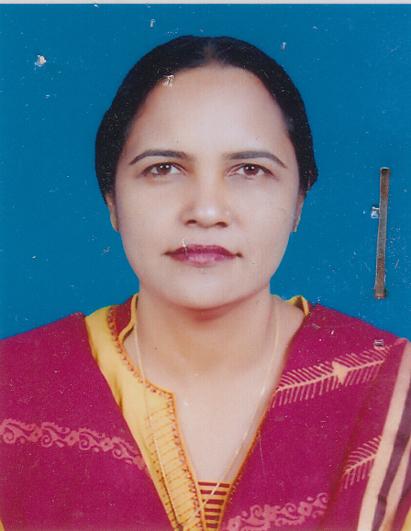 DR. SHAHIDA AKTERF/Name: Khandaker Md Shamsul HaqueM/Name: Syeda Towhida BegumBM & DC Reg. No: 19815NID: 2650898250760Cell: 01715029509Address: House-66/A, Flat-A/4, Road-7, Dhaka CantonmentBlood Group: O+3169Voter NoLM-1403142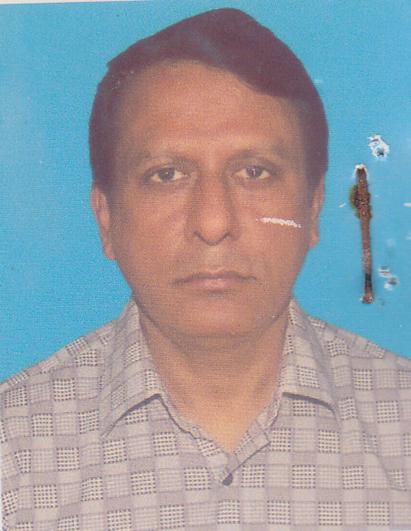 DR. MD. MOINUL HASSANF/Name: Late Md Abdul HakimM/Name: Late Rabeya ChowdhuryBM & DC Reg. No: 18652NID: 2693623881553Cell: 01716830946Address: 35/3 Malibagh Chowdhury Para Dhaka-1217.Blood Group: B+3170Voter NoLM-1403143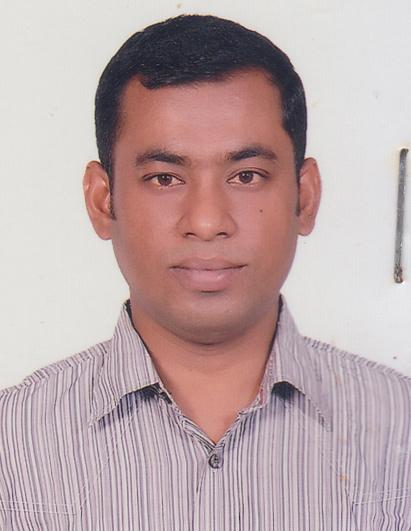 DR. MUHAMMAD AMJAD HOSSAINF/Name: Abdul Wadud MianM/Name: Late Mrs Momtaz BegumBM & DC Reg. No: 32969NID: 2619676142179Cell: 01713009888Address: Flat-5/K, House-20, Dhanmondi Central Road DhakaBlood Group: O+3171Voter NoLM-1403144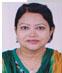 DR. ISHRAT JAHANF/Name: Md.belayet HussainM/Name: Mrs.fatema KhanumBM & DC Reg. No: A 17580NID: Cell: 01713009029Address: H-65 Apt-B2 R-01- B-1 Banani Dhaka.Blood Group: 3172Voter NoLM-1403145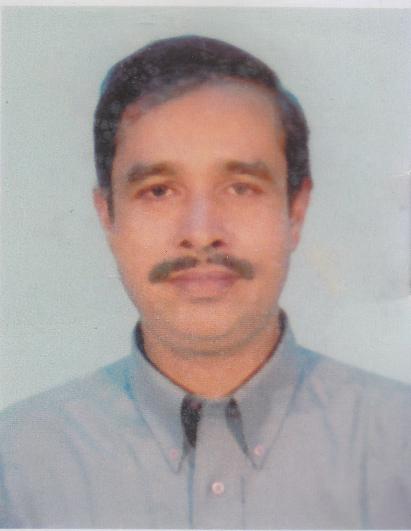 DR. MD. AKHTERUZZAMANF/Name: Late Abdul Barek HowladerM/Name: Anowara BegumBM & DC Reg. No: 26562NID: 2696653254043Cell: +8801819134059Address: Flat No: A-3, NIRVANA, 98/5-6 Boro Moghbazar, Ramna, Dhaka-1217Blood Group: A+3173Voter NoLM-1403146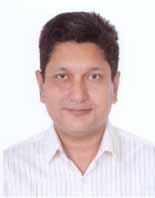 DR. AHMADUL HASAN KHANF/Name: Hasan Imam KhanM/Name: Syeda Zaheda NusratBM & DC Reg. No: 36421NID: 5051754322Cell: 01711782063Address: House No: 99, Road No: 04, Block-B, Banani, Dhaka-1213.Blood Group: B+3174Voter NoLM-1403147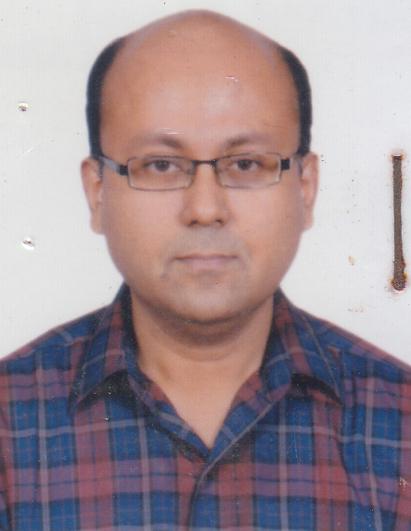 DR. LUTFAR KADER LENINF/Name: Prof. Dr M A KaderM/Name: Shahana KaderBM & DC Reg. No: 28614NID: 2696653243965Cell: 01819220180Address: Prioneer, Flat-C1, 13/A, Eskaton Garden, Dhaka-1000Blood Group: B+E X P I R E D3175Voter NoLM-1403148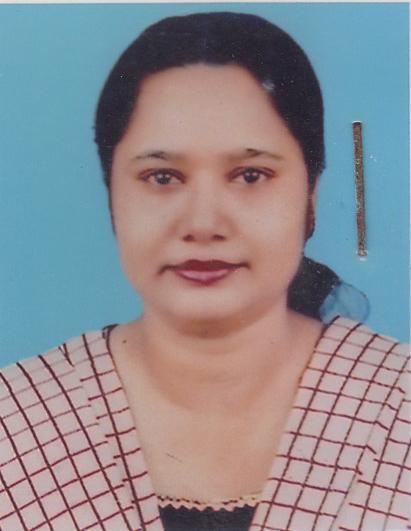 DR. MST. NAZMUN NAHARF/Name: Late Abdul GafurM/Name: Late Zueria KhanamBM & DC Reg. No: 24962NID: Cell: 01712007441Address: Flat-901 Grand Terus Apt, 45 New Eskaton, Dhaka.Blood Group: 3176Voter NoLM-1403149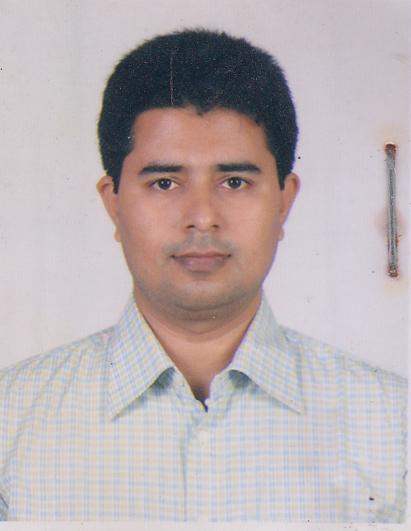 DR. MD RAFIQUL ISLAMF/Name: Md Abdur Rob HowladerM/Name: Mrs Taslima BegumBM & DC Reg. No: 28688NID: 2694262694641Cell: 01713044479Address: Flat-2/601 Eastern Mofizbag 106, Central Road, DhakaBlood Group: O+3177Voter NoLM-1403150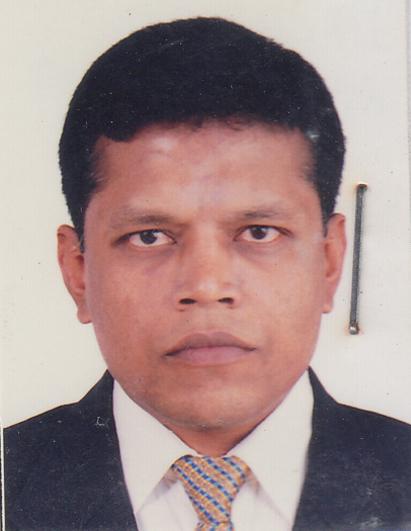 DR. HENA ADNAN SALAMF/Name: Md Abdus SalamM/Name: Rowshan Ara BegumBM & DC Reg. No: 36826NID: 2696352218135Cell: 01917752806Address: Priy Prangan, Block-D, Flat-03/06, Paribagh, Dhaka-1205Blood Group: A+3178Voter NoLM-1403151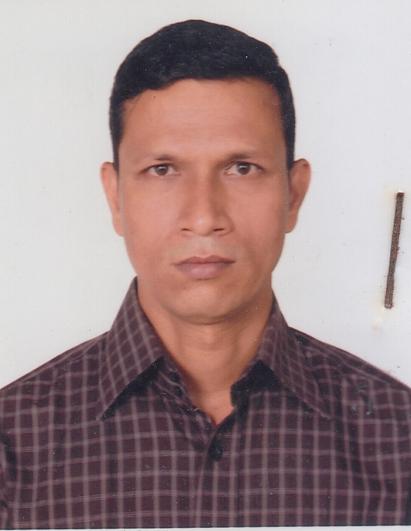 DR. UJJAL MITRAF/Name: Ananta Ram MitraM/Name: Snehlata MitraBM & DC Reg. No: 24829NID: 2696352207665Cell: 01711458954Address: 2/9 Block-A, Lalmatia Dhaka.Blood Group: O+3179Voter NoLM-1403152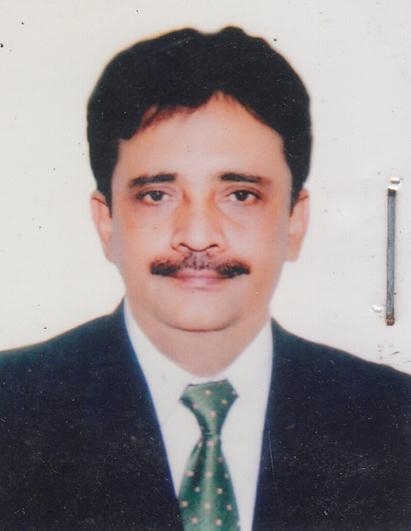 DR. A H M ABDUL FATTAHF/Name: Abdul MannanM/Name: Shahjadi BegumBM & DC Reg. No: 13790NID: Cell: 01817049306Address: House-05, ROAD-15, (OLD-28), Dhanmondi, Dhaka-1209Blood Group: O+3180Voter NoLM-1403153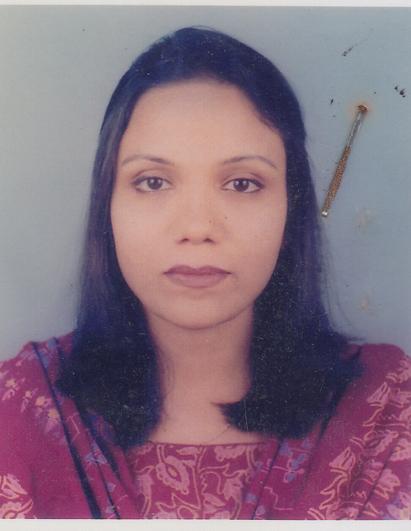 DR. RAJASHREE DASF/Name: Mr. Dayal Krishna DasM/Name: Mrs. Nilima DasBM & DC Reg. No: 32058NID: 2696352207666Cell: 01711011591Address: 2/A Block-A Lalmatia DhakaBlood Group: O+3181Voter NoLM-1403154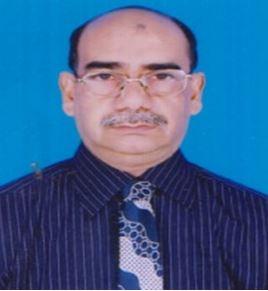 DR. S M AFTAB-E-ALAMF/Name: Late Dr. Ayub AliM/Name: Late. Sufia KhatunBM & DC Reg. No: 14417NID: 8524902191138Cell: 01710897559Address: Asst. Prof. Radiology & IMAGING,, ICNH, MATUAL, DhakaBlood Group: A+3182Voter NoLM-1403155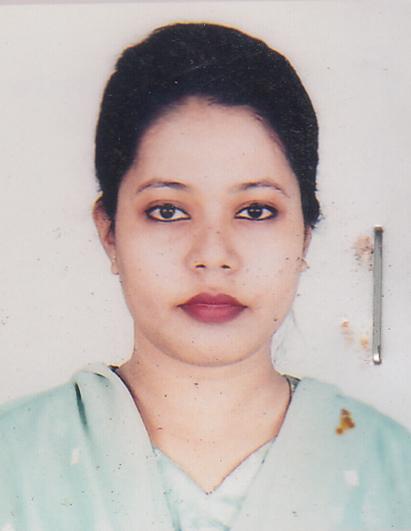 DR. U. K. M. NAZMUN ARAF/Name: Md. Mofazzal HossainM/Name: Begum ShamsunnaharBM & DC Reg. No: 35859NID: 2696653417797Cell: 0171184567Address: Suit-28-29, New Circuit House Eskaton Garden Road, Dhaka.Blood Group: 3183Voter NoLM-1403156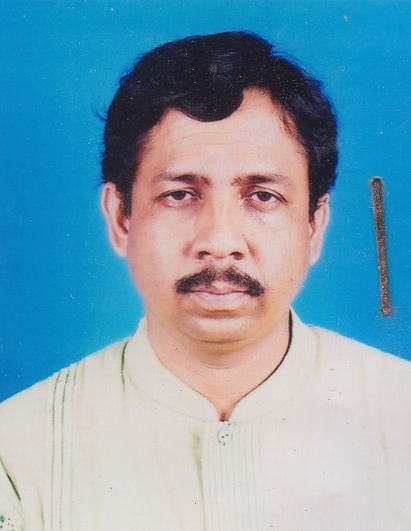 DR. A T M ABDUR RAZZAKF/Name: Hafej Md Abdul AzizM/Name: Julekha BegumBM & DC Reg. No: 25824NID: Cell: 01730059613Address: CRP, Savar, Dhaka.Blood Group: A+3184Voter NoLM-1403157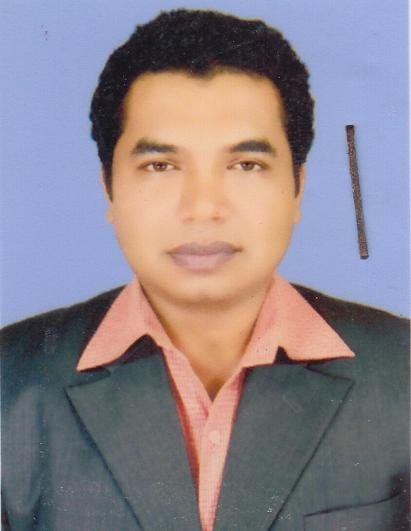 DR. SHANKAR CHANDRA DASF/Name: Gosta Lal DasM/Name: Suniti Rani DasBM & DC Reg. No: 29138NID: 9012947935537Cell: 01714047879Address: EMO, Sher-E-Bangla Nagar NICVD, DhakaBlood Group: A+3185Voter NoLM-1403158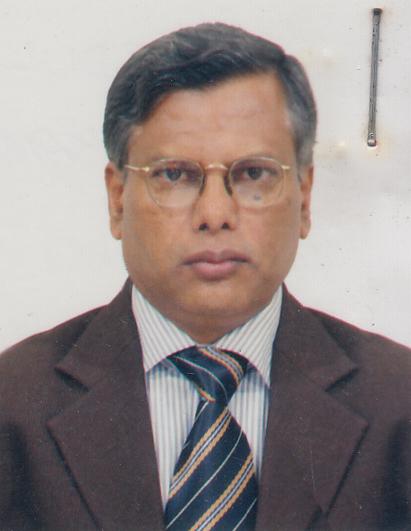 DR. MD ABDUL KABER AKANDAF/Name: Md Ibrahim AkandaM/Name: Mrs SonavanBM & DC Reg. No: 19444NID: Cell: 01713004105Address: Sher-E-Bangla Nagar NICVD,. Dhaka.Blood Group: O+3186Voter NoLM-1403159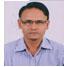 DR. MD HUMAYUN KABIR MINTOOF/Name: Md Jonab AliM/Name: Latifunessa BegumBM & DC Reg. No: 27629NID: Cell: Address: 520 Noyatola Maghbazar DhakaBlood Group: 3187Voter NoLM-1403160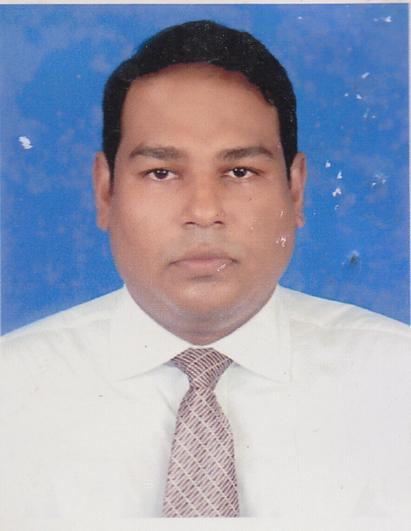 DR. ABU FAISAL MD ARIFUL ISLAMF/Name: Md. Aminul IslamM/Name: Mst. Fazlun Nessa BegumBM & DC Reg. No: 34625NID: 8198503433859Cell: 01711814590Address: Flat-D, Russel Chandramollika, 51, Circular Road, Hatirpool, DhakaBlood Group: O+3188Voter NoLM-1403161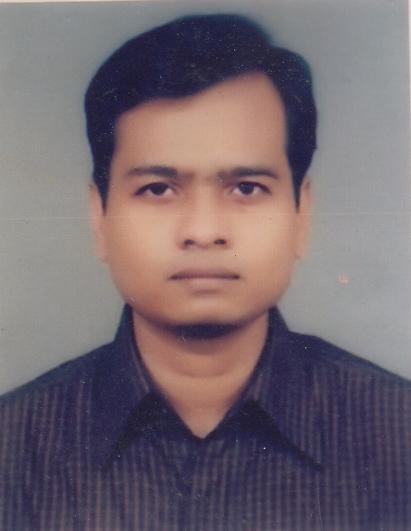 DR. MD. SAIFUL ISLAMF/Name: Md. Wali UllaM/Name: Mrs. Selina AkterBM & DC Reg. No: 39240NID: 1926714101220Cell: 01711160759Address: Skin & VD Dept. Dhaka Medical College Hospital, Dhaka.Blood Group: AB_po3189Voter NoLM-1403162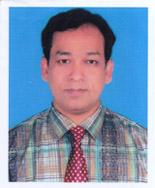 DR. MD AKTER KAMAL PERVEZF/Name: Late. Rabiul IslamM/Name: Marzia IslamBM & DC Reg. No: 37201NID: 19782697557395664Cell: 01711950359Address: Dept. Of Urology, BSMMU, Shahabag, DhakaBlood Group: B+3190Voter NoLM-1403163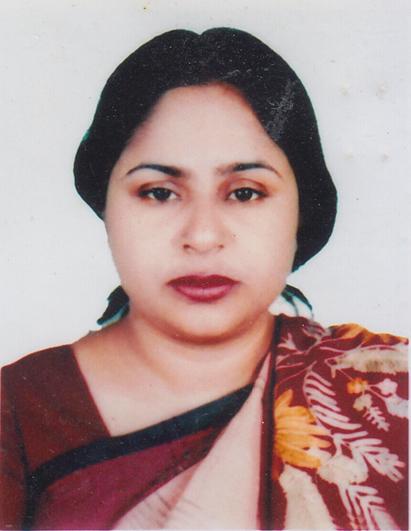 DR. DOROTHY SHAHNAZ MUKUL FATEMAF/Name: Dr. Idris AhmedM/Name: Mrs. Ruby FatemaBM & DC Reg. No: 19247NID: Cell: 01711334520Address: 193 Vashantek Dhaka Cantt. Dhaka.Blood Group: A+3191Voter NoLM-1403164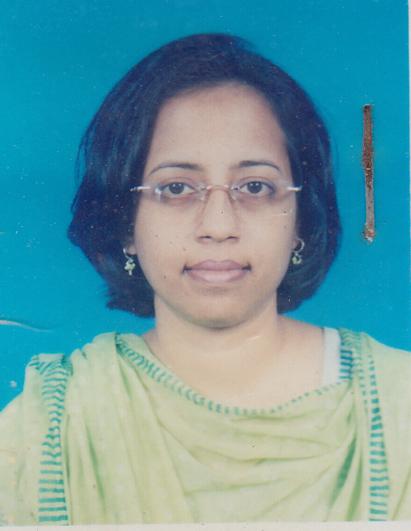 DR. FATEMA AHMEDF/Name: Mosleh Uddin AhmedM/Name: Hasina AhmedBM & DC Reg. No: 32498NID: 2693014958245Cell: 01822924221Address: 1064/4A, East Shewrapara Mirpur DhakaBlood Group: B+3192Voter NoLM-1403165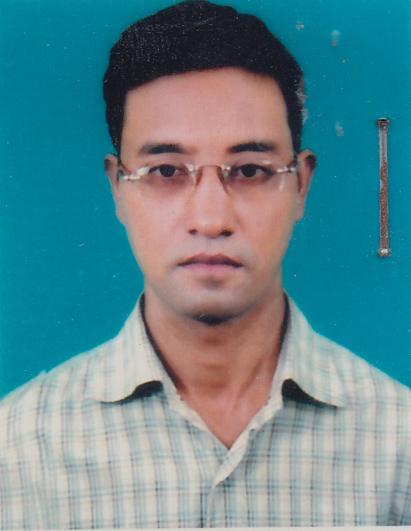 DR. MD SHAH ZAMANF/Name: Akbar Ali BeparyM/Name: Umme KulsumBM & DC Reg. No: 29130NID: 2693014958243Cell: 01711270510Address: 1064/4A, East Shwerapara, Kafrul, Mirpur Dhaka.Blood Group: B-3193Voter NoLM-1403166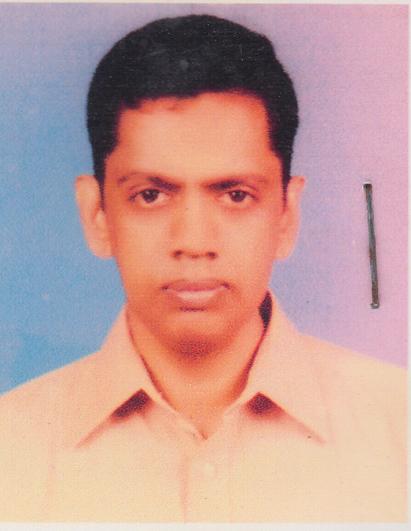 DR. MD ATIQUL HAQUEF/Name: Md. Fazlul HaqueM/Name: Mrs. Samsun Nahar BegumBM & DC Reg. No: 27387NID: Cell: 01711428141Address: 27/2A, Malibagh Chowdhurypara,Dhaka, 1219.Blood Group: O+3194Voter NoLM-1403167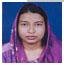 DR. MAKSUDA MANNANF/Name: Md Abdul MannanM/Name: BM & DC Reg. No: NID: Cell: Address: 27/2a Malibagh Chowdhurypara
DhakaBlood Group: 3195Voter NoLM-1403168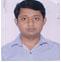 DR. ABU ZAFFAR CHOWDHURYF/Name: Late Nur Mohammad ChowdhuryM/Name: Mrs Monowara ChowdhuryBM & DC Reg. No: A 24488NID: Cell: Address: 3/7 B-D Lalmatia
DhakaBlood Group: 3196Voter NoLM-1403169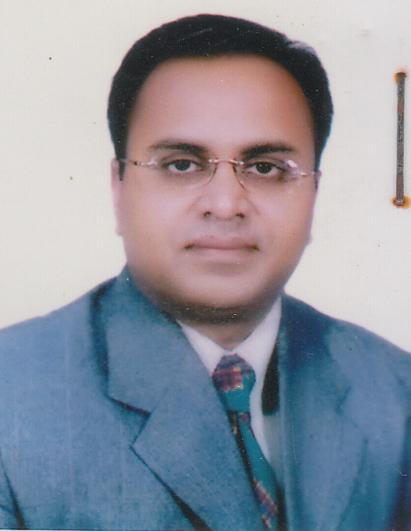 DR. SYED FARHAN ALI RAZIBF/Name: Late. Syed Mortuza AliM/Name: Feroza BegumBM & DC Reg. No: 32582NID: 2696654284203Cell: 01614043556Address: 276/2 Nayatola, Ambagan, Boro Mogbazar DhakaBlood Group: B+3197Voter NoLM-1403170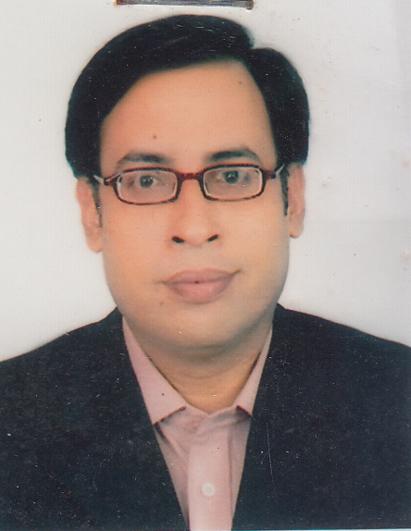 DR. RAJASHISH CHAKRABORTTYF/Name: Probodh Kumar ChakraborttyM/Name: Dipti ChakrabarttyBM & DC Reg. No: 28668NID: 2698875742850Cell: 01711827878Address: Apt-1406 Block-A, Motaleb Plaza 8/3 Paribagh, Shahbag , DhakaBlood Group: O+3198Voter NoLM-1403171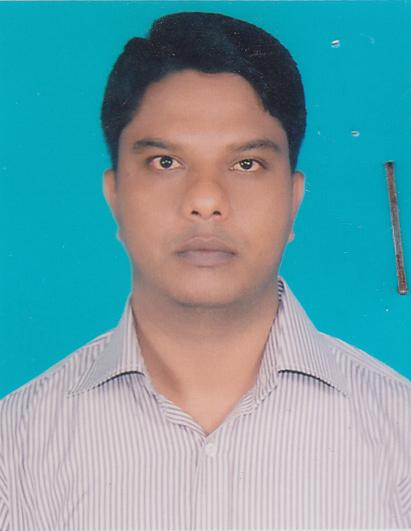 DR. MD KAMRUZZAMAN BHUIYAN (KAMRUL)F/Name: Md. Jamir Ali BhuiyanM/Name: Mrs. Rehana BegumBM & DC Reg. No: 42465NID: 2617635367003Cell: 01711-398700Address: 788 No Dhania Bhuiyan Bari ,Dhania Kodomtoly, DhakaBlood Group: B+3199Voter NoLM-1403172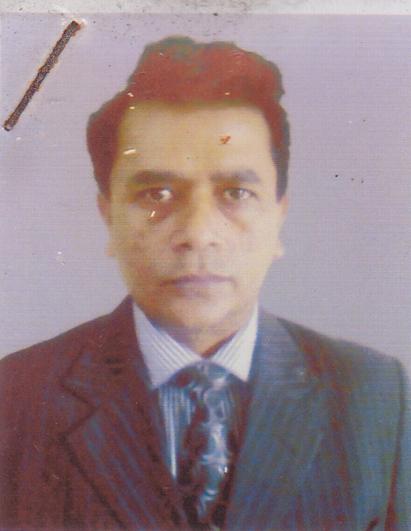 DR. SUDHANGSHU SHEKHAR BISWASF/Name: Sudhir Kumar BiswasM/Name: Karuna Sindhu BiswasBM & DC Reg. No: 28284NID: 2699040688672Cell: 01817049310Address: 103 Ent Dept. BIRDEM, Shahbagh, DhakaBlood Group: O+3200Voter NoLM-1403173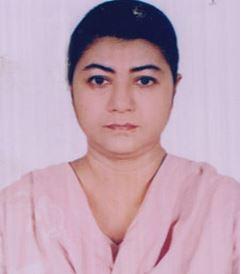 DR. FARYAL MATINF/Name: Md. Abdul Matin BhuiyanM/Name: Mrs. Rawshan Ara MatinBM & DC Reg. No: 21712NID: Cell: 01711860208Address: 17/B, East Rampura, Dhaka-1219Blood Group: A+3201Voter NoLM-1403174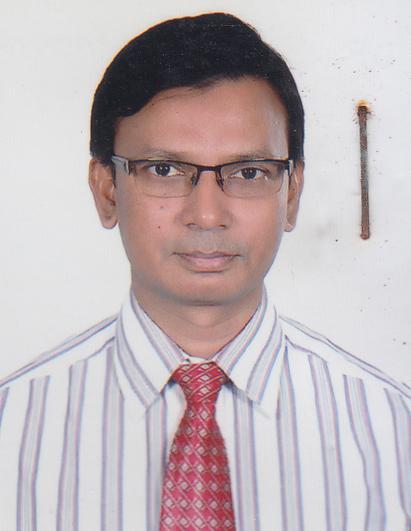 DR. S M SAFIQUZZAMANF/Name: Md. Saiful IslamM/Name: Rawshan Ara IslamBM & DC Reg. No: 25648NID: 2690243817529Cell: 01711132453Address: ICH & SSF Hospital, 6/2 Borobag Mirpur-2, Dhaka.Blood Group: A+3202Voter NoLM-1403175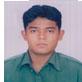 DR. AHMED MANJRUL ISLAMF/Name: Dr Sultan Uddin AhmedM/Name: Dr Ulfat BegumBM & DC Reg. No: 57439NID: Cell: Address: 604/C Khilgaon, 
Dhaka1219.Blood Group: 3203Voter NoLM-1403176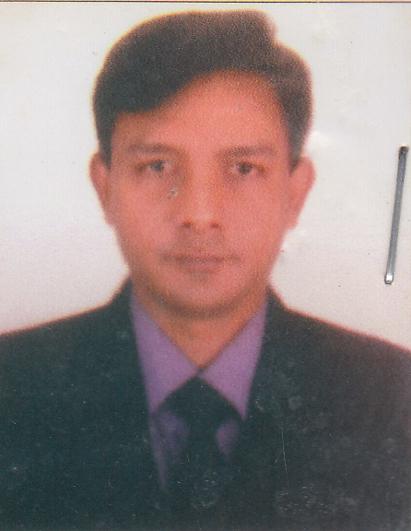 DR. MD. ZAKIR HUSSAINF/Name: M. S. H. Tojammel HossainM/Name: Mrs. Zarina HossainBM & DC Reg. No: 26458NID: Cell: 01716675777Address: Azad Villa  4, Shashi Vushan, Chatterjee, Gandaria Dhaka.Blood Group: O+3204Voter NoLM-1403177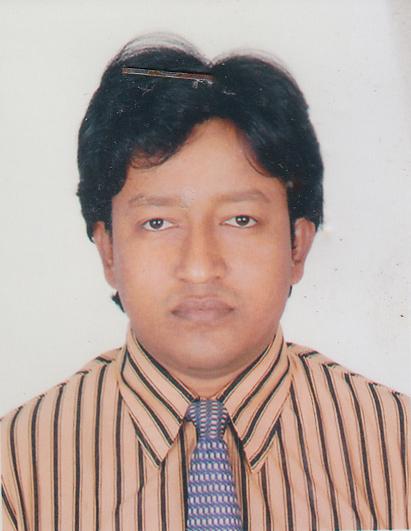 DR. A B M YASIN ULLAHF/Name: Md. Rashid UllahM/Name: Selina BegumBM & DC Reg. No: 46938NID: 2696829647333Cell: 01673839660Address: E-2/1 Fakirapul T & T Colony, Motijheel, Dhaka.Blood Group: A+3205Voter NoLM-1403178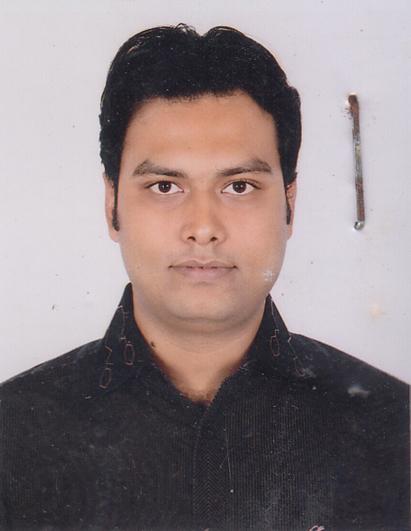 DR. MD. RAJIB AL AMINF/Name: Md. Nurul AminM/Name: Khandaker Shamina AminBM & DC Reg. No: 46858NID: 2696653274715Cell: 01715186156Address: 64 Siddeswari Circular Road, Flat-B2, Doric Shantiniketon, Dhaka.Blood Group: A+3206Voter NoLM-1403179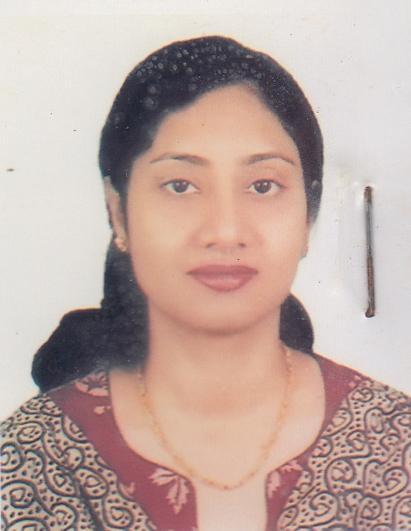 DR. KHADIJA AKTHER JHUMAF/Name: Abdul Baset MajumderM/Name: Rawshan JahanBM & DC Reg. No: 29777NID: 2696653263008Cell: 01711909661Address: 68/1 Shiddeswari Road, Dhaka-1217.Blood Group: 3207Voter NoLM-1403180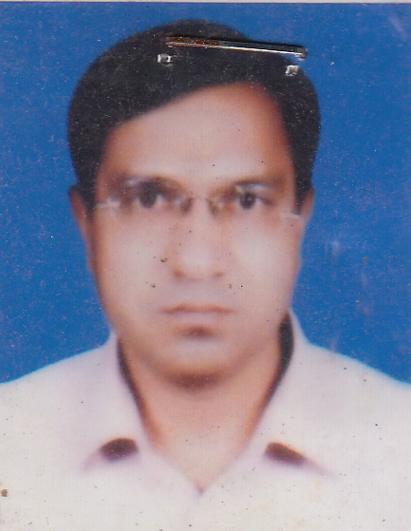 DR. MD. ABDUS SALAMF/Name: Hazi Md. Ansar Ali SheikhM/Name: Mst. Ayesa BegumBM & DC Reg. No: 27106NID: 2612935358261Cell: 01711909977Address: 78 Dania, Demra, Dhaka-1236Blood Group: AB_po3208Voter NoLM-1403181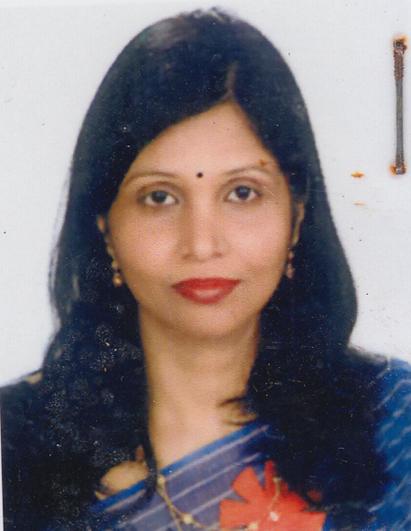 DR. SHAMIMA PARVINF/Name: Late. Md. Sohrab Ali MiahM/Name: Late. Mahela BegumBM & DC Reg. No: 23274NID: 2696653250746Cell: 01759911151Address: Flat-5 New Mansion Ispahani Colony, Boro Moghbazar, Dhaka.Blood Group: AB_po3209Voter NoLM-1403182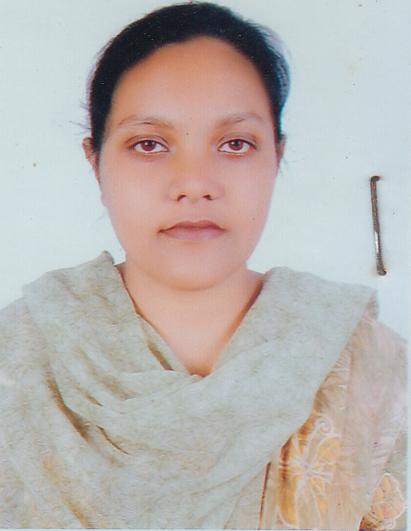 DR. TASMIN SULTANAF/Name: Dr. Md. Rafazzal HossainM/Name: Late. Sultana RehanaBM & DC Reg. No: 39330NID: 2690417542262Cell: 01711579848Address: Ka-45 Kuril Badda, Dhaka-1229Blood Group: A+3210Voter NoLM-1403183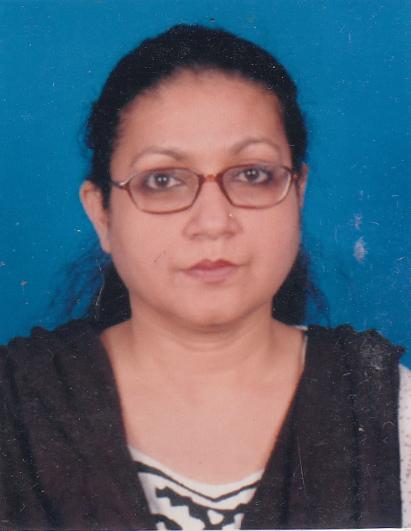 DR. NAZNEEN AKHTER BANUF/Name: Late. Mr M. A WoahhabM/Name: Late. Asia KhatunBM & DC Reg. No: 14841NID: 2697557397184Cell: 01711677231Address: D4 Paribagh Co-Operative Socity, 4 Paribagh, Dhaka-1000Blood Group: B+3211Voter NoLM-1403184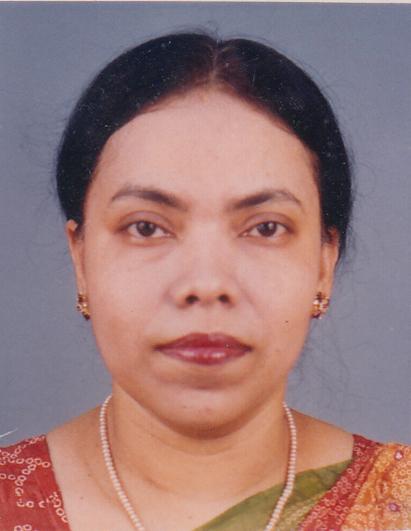 DR. BEGUM SHARIFUN NAHERF/Name: Mokhlesur RahmanM/Name: Begum Shamsun NaherBM & DC Reg. No: 16606NID: 2696352207701Cell: 01819236555Address: 189 Elephant Road, Hatirpool, DhakaBlood Group: B+3212Voter NoLM-1403185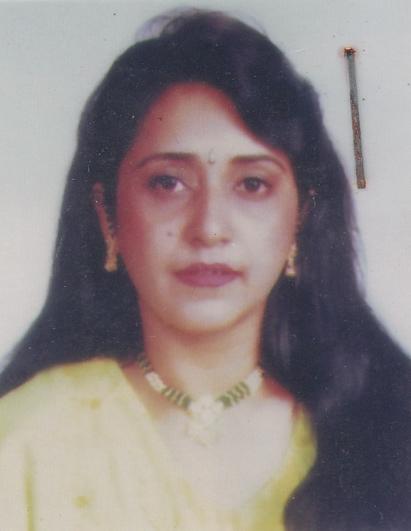 DR. FARAHID ZEBA SHIMULF/Name: Adv. Mohammad AliM/Name: Mrs. Tarif Jahan AliBM & DC Reg. No: 25972NID: 2691649102262Cell: 01819225619Address: Oriental Nihar, Flat-C6, House-5 Road-28(Old), 15 (New), Dhanmondi, Dhaka.Blood Group: O+3213Voter NoLM-1403186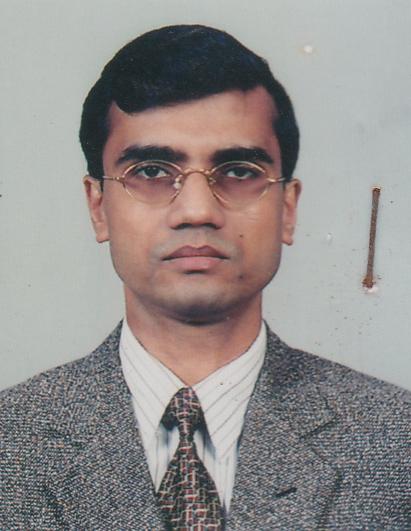 DR. DIPANKAR CHABDRA NAGF/Name: Late. Breindaban Chandra NagM/Name: Aroti Rani NagBM & DC Reg. No: 22644NID: 2694073768241Cell: 01715421423Address: 13 Ramakanta Nandi Lane, Dhaka1100.Blood Group: A+3214Voter NoLM-1403187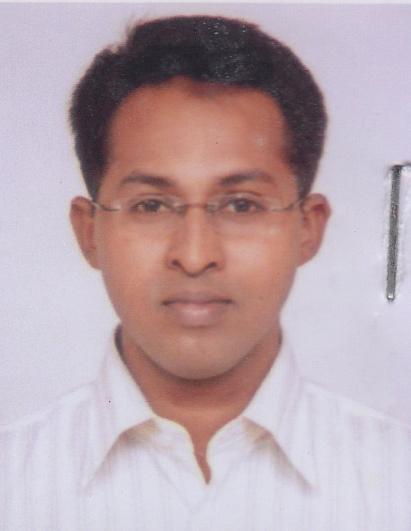 DR. MD. MARUF HAQUE KHANF/Name: Md. Shamsul Haque KhanM/Name: Firoza BegumBM & DC Reg. No: 45927NID: 2695042773692Cell: 01915055225Address: Ka-110/2 (1st Floor) South Badda , Gulshan, Dhaka-1212Blood Group: O+3215Voter NoLM-1403188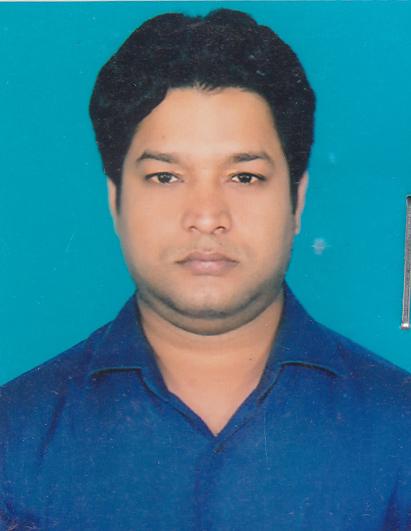 DR. AHSANUL KABIR (SUMON)F/Name: Late. A.K.M Hafiz AhmedM/Name: Nur BaharBM & DC Reg. No: 44117NID: 2693625693683Cell: 01678138128Address: House-48, Road-4 Sector-11, Uttara, Dhaka.Blood Group: A+3216Voter NoLM-1403189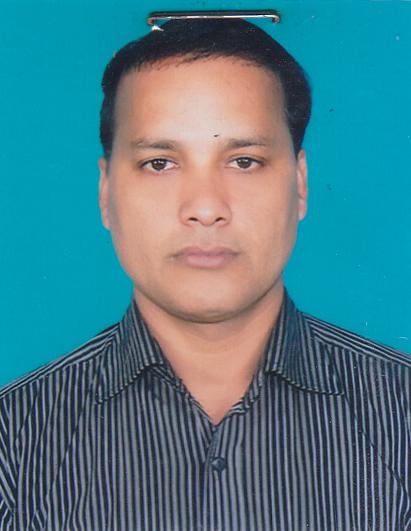 DR. BIDYUT CHANDRA DEBNATHF/Name: Late. Jeetendra Chandra DebnathM/Name: Promila RaniBM & DC Reg. No: 32952NID: 2697557397798Cell: 01717571582Address: Room-402 BSMMU Hostel, Shahbag, DhakaBlood Group: A+3217Voter NoLM-1403190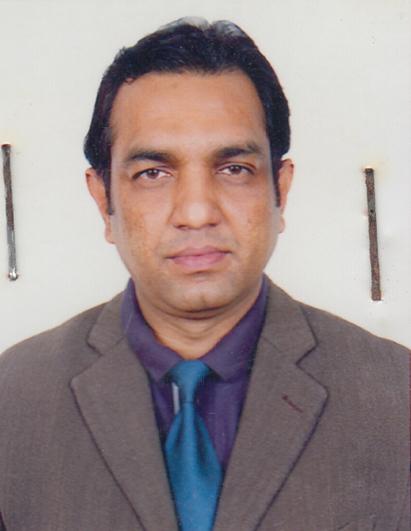 DR. MAHMUDUL HYE USMANYF/Name: Late. Abdul HyeM/Name: Mrs. Shamsun Nahar KhanamBM & DC Reg. No: 20755NID: 2695047018564Cell: 01819277846Address: 144/1 Rayer Bazar, Sher-E-Bangla Road, Mohammadpur Dhaka-1207.Blood Group: 3218Voter NoLM-1403191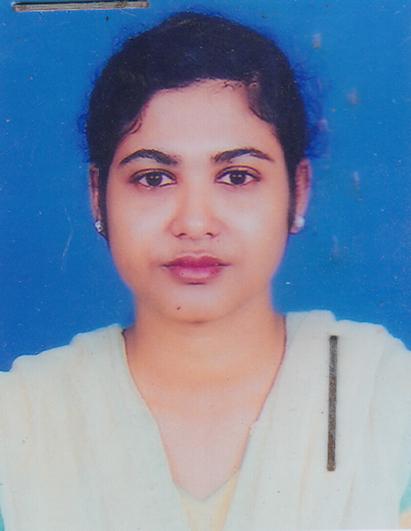 DR. RUMANA NUSHRATF/Name: Md. Rustom AliM/Name: Rashida BilkisBM & DC Reg. No: 31340NID: 1022013119893Cell: 01972919191Address: House-15/6/1, Road-1, Kollanpur Dhaka-1207Blood Group: B+3219Voter NoLM-1403192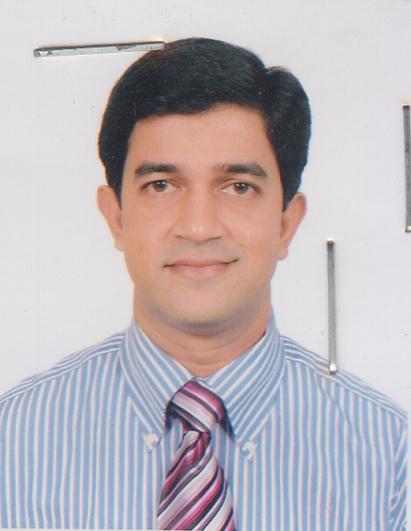 DR. A K M SHAMSUL KABIRF/Name: Late. Dr. A. K. M. Shamsul ArefenM/Name: Late. Rokeya ArefinBM & DC Reg. No: 26480NID: 2692619470416Cell: 01711535192Address: Flat-5/A, House-74, Road-2, Banani, Dhaka-1212.Blood Group: A+3220Voter NoLM-1403193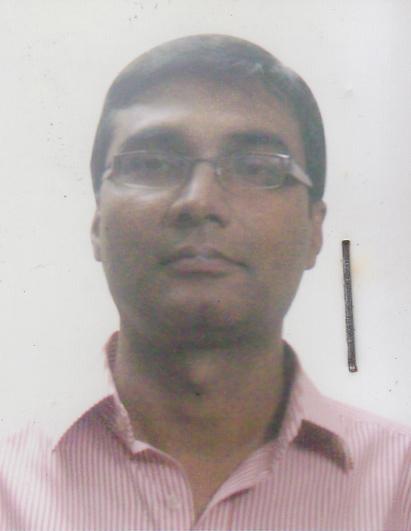 DR. MOHAMMAD ABU SAYEDF/Name: Late. Zahir Uddin AhmedM/Name: Mrs. Zahura AhmedBM & DC Reg. No: 26301NID: 2696352236412Cell: 01711529312Address: Apt-10/A Squre Tower 36/6 Mirpur Raod Dhanmondi DhakaBlood Group: O+3221Voter NoLM-1403194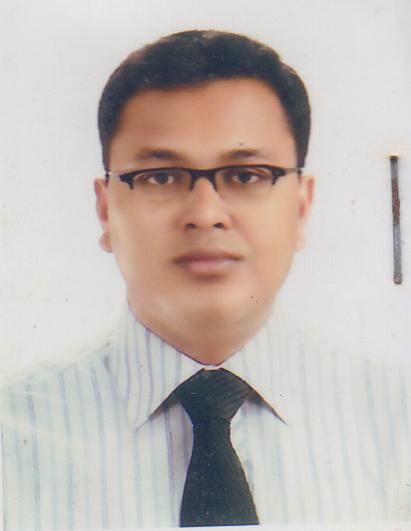 DR. MOHAMMAD SARWAR ALAMF/Name: Md. Abdur RazzakM/Name: Umme SalmaBM & DC Reg. No: 41025NID: 2694264735913Cell: 01717232452Address: R/S. Biulding (3rd Floor), Mitford Hospital Quarter, DhakaBlood Group: B+3222Voter NoLM-1403195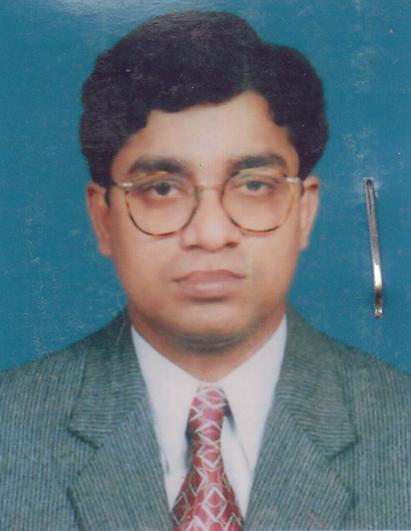 DR. SANAT KUMAR SAHAF/Name: Santosh Kumar SahaM/Name: Anima Rani SahaBM & DC Reg. No: 20792NID: Cell: 01712113393Address: 85 Lake Circus, Kalabagan, DhakaBlood Group: B+3223Voter NoLM-1403196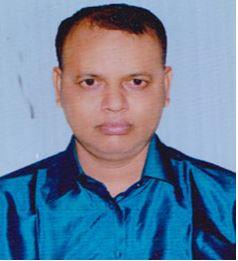 DR. MD. SAMIDUR RAHMANF/Name: Late. Md. Hares UddinM/Name: Mrs. Shakhina KhatunBM & DC Reg. No: 21455NID: 2692620517243Cell: 01819221514Address: 4A-159 School Road, Wirelesgate, Mahakhali, Dhaka-1212Blood Group: O+3224Voter NoLM-1403197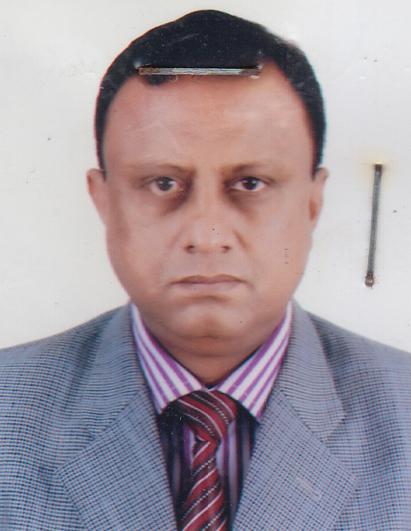 DR. A. S. M. ALAMGIR CHOWDHURYF/Name: Dr. A. Salam ChowdhuryM/Name: Jahanara Salam ChowdhuryBM & DC Reg. No: 16863NID: 2696352211872Cell: 01711355211Address: Flat- A/3, Navana Suriya Imdad Garden , 60 Central Road, DhakaBlood Group: O+3225Voter NoLM-1403198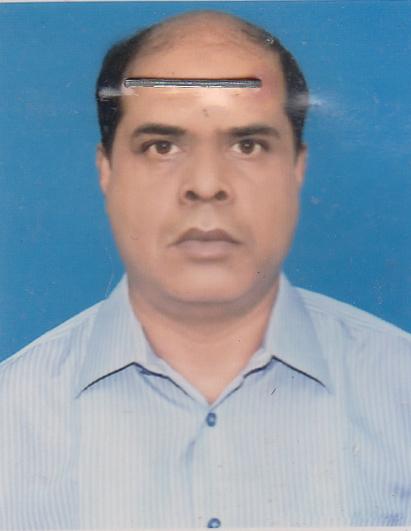 DR. MD. ABDUR RAHMANF/Name: Late. Md. Mosharrof HossainM/Name: Mrs. Rahima HossainBM & DC Reg. No: 16262NID: 2693623840196Cell: 01713031178Address: House-264 Blok-B, Khilgaon, Dhaka-1219Blood Group: A+3226Voter NoLM-1403199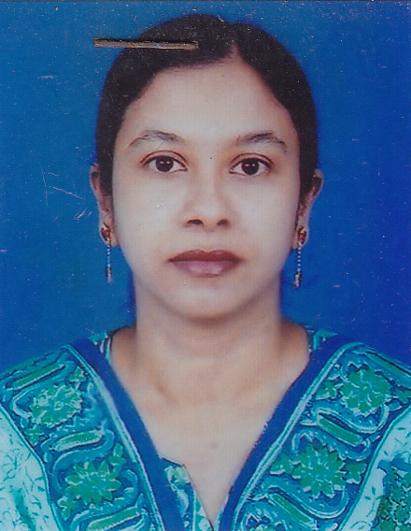 DR. ASIFA SATTARF/Name: Abdus SattarM/Name: Lutfa SattarBM & DC Reg. No: 24856NID: 2695430071933Cell: 01815004683Address: B-17, E-1, Motijheel Colony, Dhaka.Blood Group: O+3227Voter NoLM-1403200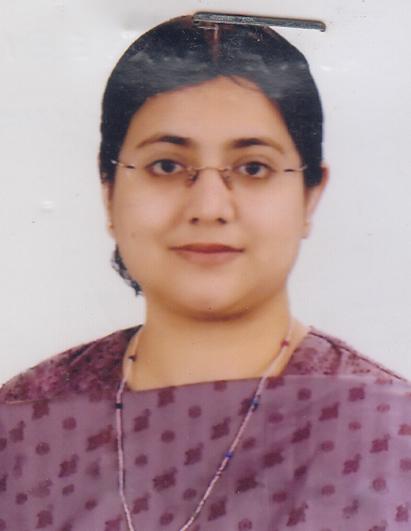 DR. SAIMA PARVEENF/Name: A. T. M. Nurul AminM/Name: Khaleda AminBM & DC Reg. No: 29074NID: 2696653247439Cell: 01712091566Address: Flat-8A, 13, Eskaton Garden Road, DhakaBlood Group: B+3228Voter NoLM-1403201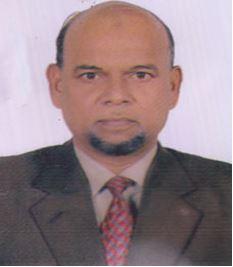 DR. MD.. KAJIM UDDINF/Name: Md. Israfil MandalM/Name: Ketamon BibiBM & DC Reg. No: 13057NID: 1403201Cell: 01712006235Address: 16/E Tollabag,. Sobhanbag, Sher-E-Baangla Nagar, DhakaBlood Group: O+3229Voter NoLM-1403202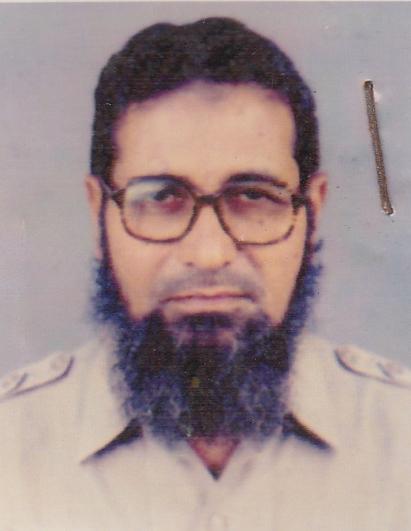 DR. MUHAMMAD AMINUR RAHMANF/Name: Ahmed HossainM/Name: Amina KhatoonBM & DC Reg. No: 4956NID: 2696352220517Cell: 01710907319Address: 167/A, Elephent Road, Zamila Villa- 2nd Floor, Dhaka .Blood Group: A+3230Voter NoLM-1403203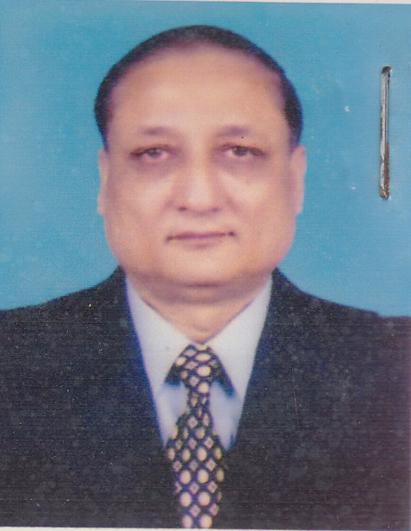 DR. BREG. GEN. MUHAMMAD SHAHID KHURSHID ALAM (PROF.)F/Name: Md. Israil HossainM/Name: Mrs. Shaheda KhatunBM & DC Reg. No: 7922NID: 2650898230407Cell: 01711534147Address: House -No.148, Road No.-6, DOHS Mirpur Cantt. Mirpur -12, DhakaBlood Group: O+3231Voter NoLM-1403204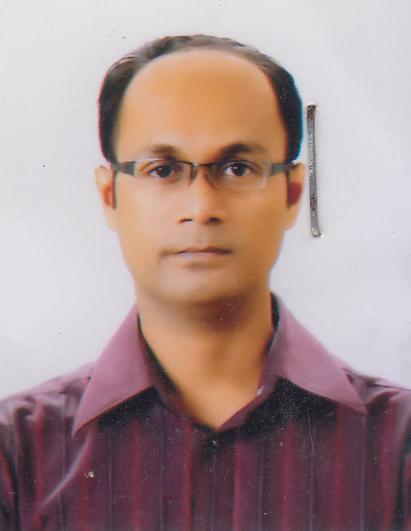 DR. MOHAMMAD NAYEEMF/Name: Late. Alhaj Noor MohammadM/Name: Hafiza KhatunBM & DC Reg. No: 45298NID: Cell: 01717632962Address: 4, Jagannath Shaha Road Lalbagh, Dhaka -1211Blood Group: O+3232Voter NoLM-1403205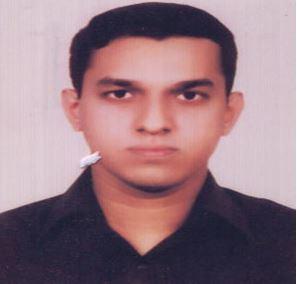 DR. MAHMOOD RAHMANF/Name: Millat UddinM/Name: Towhura BegumBM & DC Reg. No: 55087NID: Cell: 01825580515Address: Flat#B 339-E, Shankar Zaberabad, West Dhanmondi Dhaka -1207Blood Group: B+3233Voter NoLM-1403206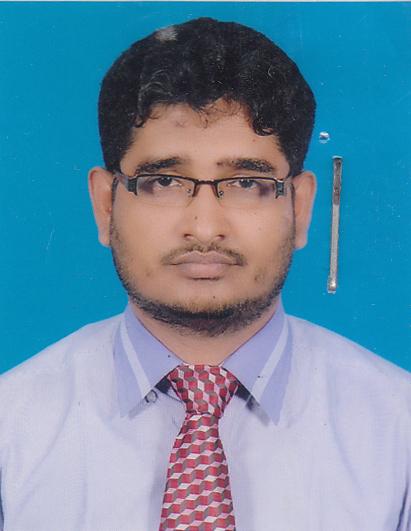 DR. MD. MASUD RANA SARKERF/Name: M/Name: BM & DC Reg. No: 47872NID: Cell: Address: 113/A Monipuri Para Gate No -01 Modern Psyciatric Hospital 
Farmgate, DhakaBlood Group: TRANSFERED to BMA Dhaka CityLM-14055433234Voter NoLM-1403207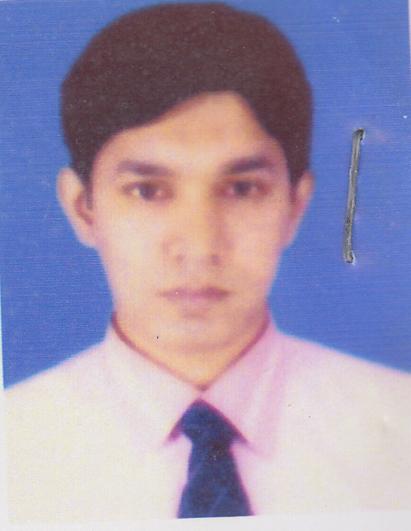 DR. MUHAMMAD ABU MUSA AL AMINF/Name: Late. Muhammad Serajul IslamM/Name: Ayesa IslamBM & DC Reg. No: 45815NID: 1913157454459Cell: 01746420088Address: Hatirpul, DhakaBlood Group: O+3235Voter NoLM-1403208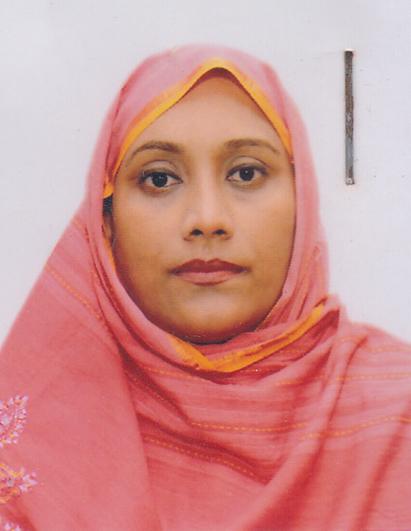 DR. TAHMINA AFROZF/Name: Abdul KhalequeM/Name: Momtaz BegumBM & DC Reg. No: 36643NID: 0695118226442Cell: 01711188530Address: 3/G Modhumati Tower Paltan, Dhaka.Blood Group: O+3236Voter NoLM-1403209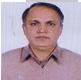 DR. MANASH KUMAR BASUF/Name: Late Bholanath BasuM/Name: Late Sreemati Uma BasuBM & DC Reg. No: 22123NID: Cell: 01819404372Address: 3d Urban Spring 
House: 19 Road # 13/A, Dhanmondi Dhaka .Blood Group: 3237Voter NoLM-1403210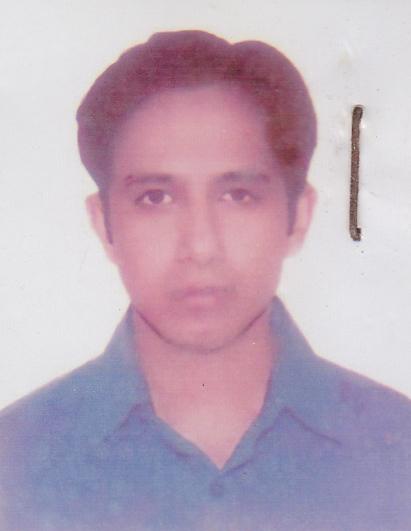 DR. KHANDAKER AMAN ABDULLAH NAJIBF/Name: Khandaker Abdul MomenM/Name: Najmun NaharBM & DC Reg. No: 54781NID: 2690243859025Cell: 01717373223Address: 1133/B, 1/A Baitul Aman Housing Socity Adabar, Shyamoli, Dhaka.Blood Group: O+3238Voter NoLM-1403211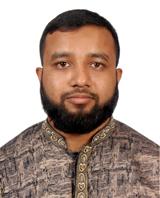 DR. JAMSED FARIDI JAMIF/Name: Mustafa Ali AzamM/Name: Rajia MustafaBM & DC Reg. No: 54187NID: Cell: 01678280111Address: 121-A (2nd Floor) Monewar Road Jigatala. DhanmondiBlood Group: O-3239Voter NoLM-1403212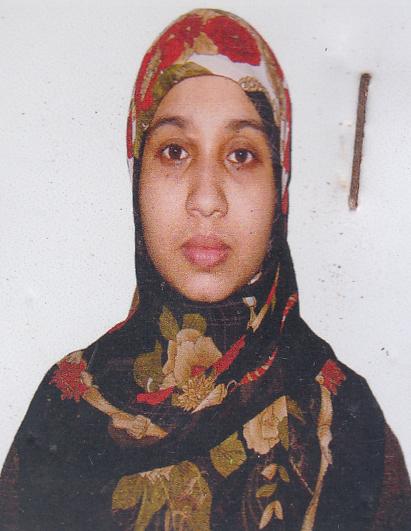 DR. SAMIRA AFROZF/Name: Abdul QuddusM/Name: Mrs. Dilruba BegumBM & DC Reg. No: 47433NID: Cell: 01676734546Address: 435, Bara Maghbazar Wairlace Railgate, Dhaka -1217.Blood Group: B+3240Voter NoLM-1403213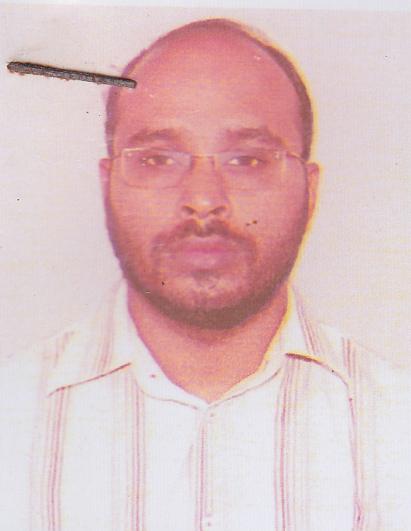 DR. MOHAMMAD FARHADF/Name: Mohammad Eahya,M/Name: Rahima BegumBM & DC Reg. No: 34833NID: 2222405384640Cell: 01818063334Address: 6/F Aziz Co- Oprative Comples Shahbag, DhakaBlood Group: O+3241Voter NoLM-1403214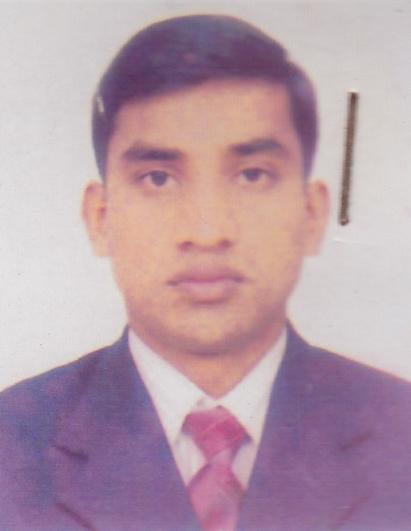 DR. JOSIM JUBAIRF/Name: Shahajahan MollaM/Name: Salma BegumBM & DC Reg. No: 56094NID: 8198510364693Cell: 01714210204Address: 386 Hatir Pool Dhanmondi Dhaka (Free School State)Blood Group: O+3242Voter NoLM-1403215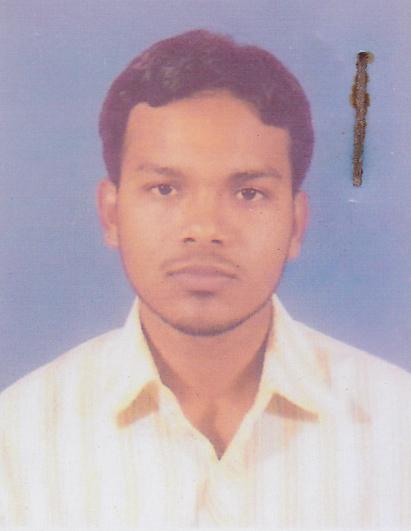 DR. ABDULLAH AL MASUDF/Name: Md. Abdul MazidM/Name: Masura KhatunBM & DC Reg. No: 58727NID: 8198510364750Cell: 01619453354Address: 386 Free School Street, Hatirpool, Dhaka.Blood Group: O+3243Voter NoLM-1403216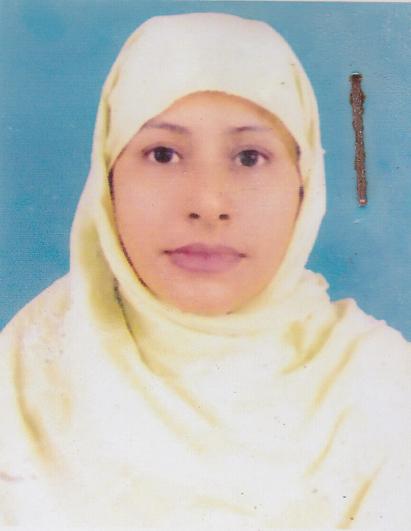 DR. AYESHA SIDDIKA PURABIF/Name: Abu Motalib MoralM/Name: Hasina BegumBM & DC Reg. No: 33001NID: Cell: 01718667264Address: House No: 74, 1st Floor, Newpalton Azimpur DhakaBlood Group: B+3244Voter NoLM-1403217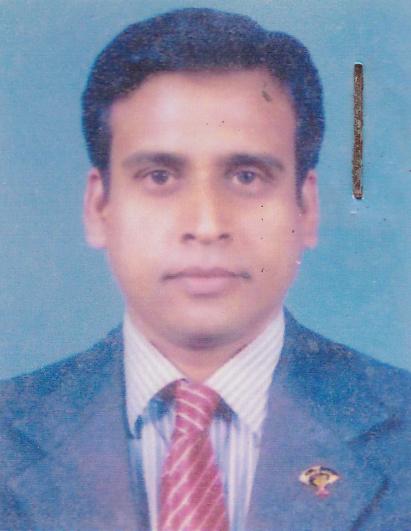 DR. MD. MOTIUR RAHMAN SARKARF/Name: Md. Mazibar Rahman SarkerM/Name: Mrs. Zohura KhatunBM & DC Reg. No: 32524NID: Cell: 01712281948Address: Basha No: 74, 1st Floor, New Paltan, Azimpur DhakaBlood Group: B+3245Voter NoLM-1403218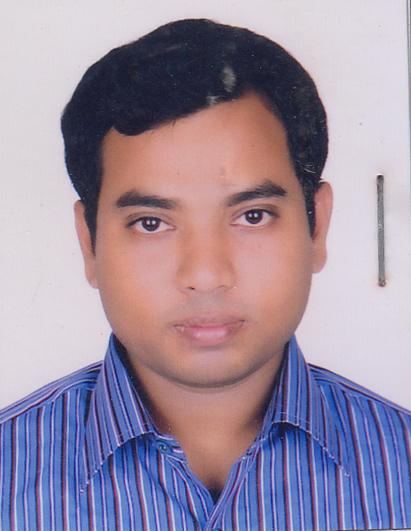 DR. SHAMIM AHMEDF/Name: Md. Ansar AliM/Name: Mst. Selina AkterBM & DC Reg. No: 49725NID: 8524904042977Cell: 01712906097Address: 8/C 2T Motaleb Tower Paribag, Shahbag Dhaka-1000Blood Group: A+3246Voter NoLM-1403219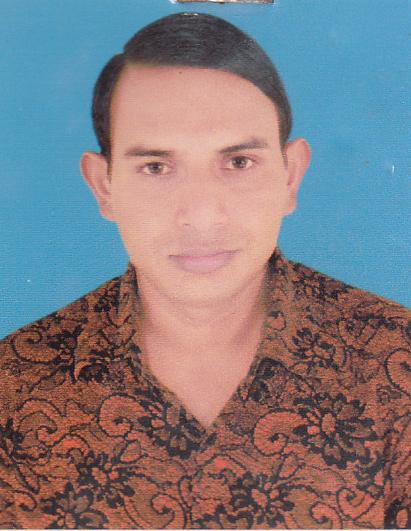 DR. MD. ROBIUL ALAMF/Name: Md. Islam UddinM/Name: Late. Safura BegumBM & DC Reg. No: 54736NID: 8524904189398Cell: 01717524212Address: 8/C, (8th Floor) Motaleb Tower Hatirpool, Paribag, Dhaka.Blood Group: B+3247Voter NoLM-1403220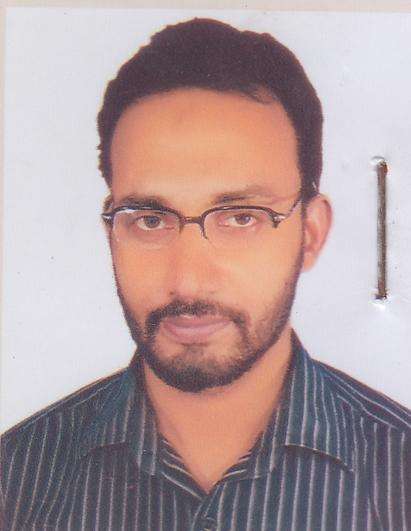 DR. S. M KAMRUL HASANF/Name: S. M Haider AliM/Name: Mrs. Kolimon NessaBM & DC Reg. No: 38607NID: 2694813115720Cell: 01190617879Address: 175/1,New Elephant Road, Dhaka -1205.Blood Group: O+3248Voter NoLM-1403221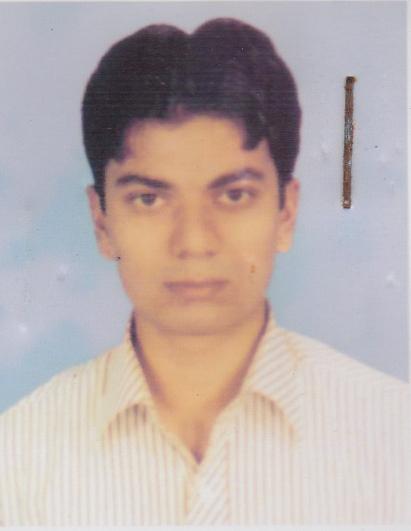 DR. MD. ARIFUL ISLAMF/Name: Md. Golam SarwarM/Name: Samsun NaharBM & DC Reg. No: 50730NID: Cell: 01716699657Address: 2/7 (1st Floor) Napab Habibulla Road Shahbag DhakaBlood Group: B+3249Voter NoLM-14032222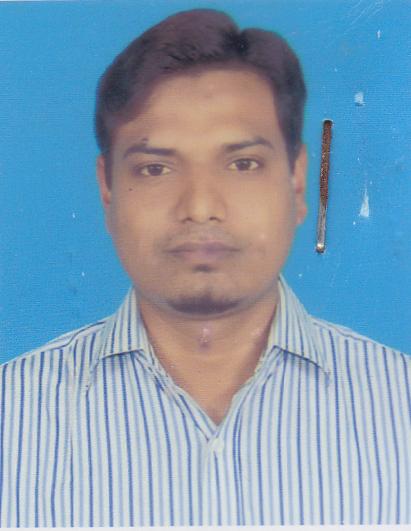 DR. MOHAMMAD AMINUL ISLAMF/Name: Abdul Barek AkhandaM/Name: Minara KhatunBM & DC Reg. No: 55804NID: 19843313469000012Cell: 01670185857Address: 2/7 Nobab Habullah Road Shahabag Dhaka -1000Blood Group: B+3250Voter NoLM-1403223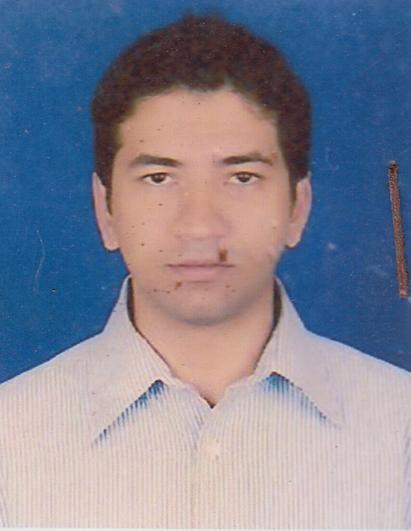 DR. AHMAD BIN ABDUS SALAMF/Name: Dr. Abdus SalamM/Name: Syeda Mutmainnah KhatunBM & DC Reg. No: 53975NID: Cell: 01754076813Address: Flat No: 3-A -4 , 354 Cordial Homes, Dilu Road, Dhaka -1217Blood Group: O+3251Voter NoLM-1403224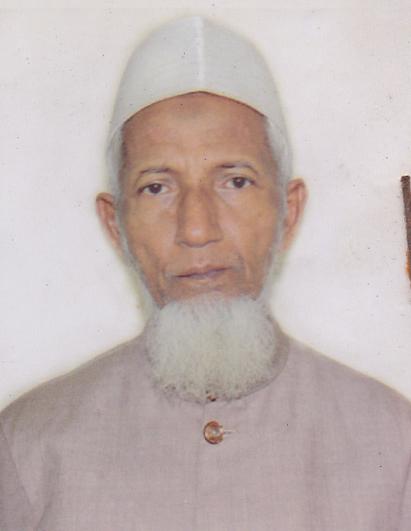 DR. ABDUS SALAMF/Name: Morhum Mowlovi Abdur RahmanM/Name: Dewan Maleka KhatunBM & DC Reg. No: 5183NID: 2696654295623Cell: 01765444670Address: Flat No: 3-A-4, 354 Cordial Homes, Dilu Road, Eskaton, Dhaka- 1217Blood Group: O+3252Voter NoLM-1403225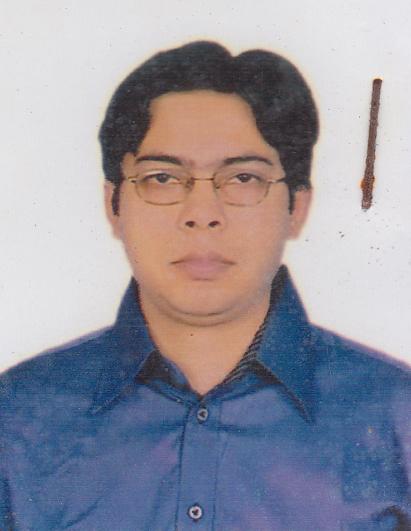 DR. NAJMUS SAKEBF/Name: Dr. Mohammad Enayet UllahM/Name: Jinnat Ara BegumBM & DC Reg. No: 41216NID: 2695431003811Cell: 01818500977Address: House: 2 Road: 1, Block-C, Banosree East Rampura, DhakaBlood Group: A+3253Voter NoLM-1403226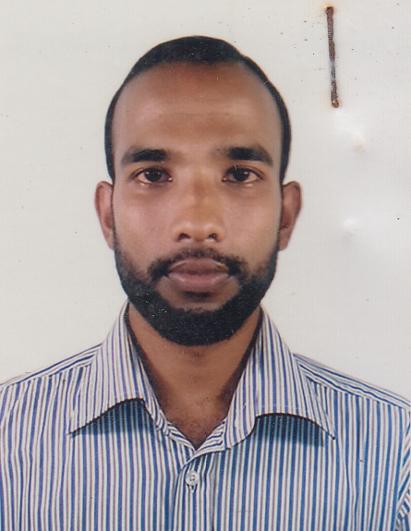 DR. MD. HAMIDUL HAQUEF/Name: Md. Shamsul HaqueM/Name: Mrs. Khodeza KhatunBM & DC Reg. No: 52091NID: Cell: 01749833863Address: 656, North Kafrul, DhakaBlood Group: O+3254Voter NoLM-1403227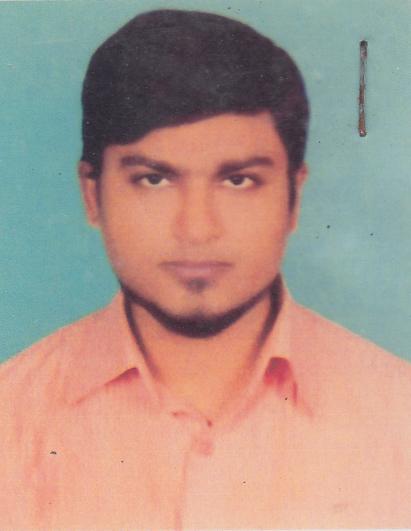 DR. SAIFUL ISLAMF/Name: Samsul IslamM/Name: Hosne Ara IslamBM & DC Reg. No: 43558NID: 2693016139886Cell: 01747889928Address: 557, North Ibrarimpur, Kafrul, Dhaka -1206Blood Group: A+3255Voter NoLM-1403228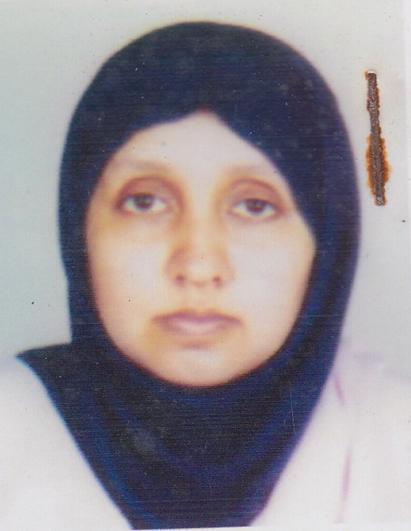 DR. FARHANA ANAMF/Name: A. M. M. Nurul AnamM/Name: Amatur RazaqueBM & DC Reg. No: 29287NID: 269402014682Cell: 01817146631Address: H-157 R: 2/1 Block -A, Mirpur -12, Dhaka.Blood Group: O+3256Voter NoLM-1403229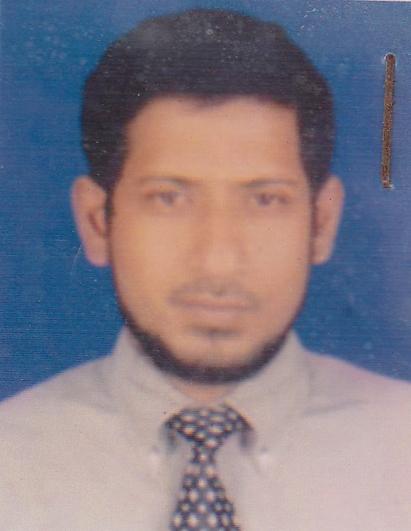 DR. MUSTAQUE AHMEDF/Name: Momtazuddin AhmedM/Name: MeherunnisaBM & DC Reg. No: 24418NID: 2696402014691Cell: 01819284509Address: House -157, Road-2/1, Block-A, Mirpur, DhakaBlood Group: B+3257Voter NoLM-1403230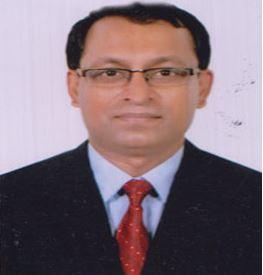 DR. SUBASH KANTI DEYF/Name: Dr. Jyoti Bhusan DeyM/Name: Mrs. Alo Rani DeyBM & DC Reg. No: 27925NID: 6125210176762Cell: 01711117343Address: Asst. Professor Dept. Of Neurology, BSMMU, Shahbagh,DhakaBlood Group: A+3258Voter NoLM-1403231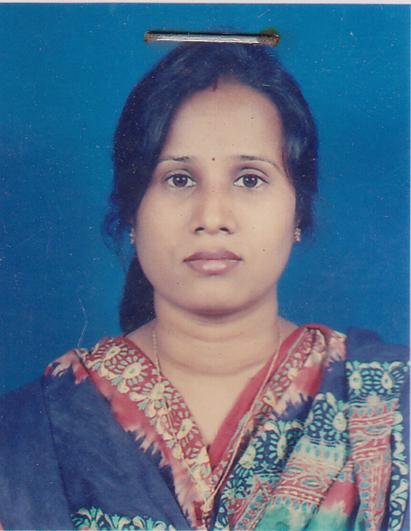 DR. LIPY BAKSHIF/Name: Dr. Delip Kumar BakshiM/Name: Mrs. Anita BakshiBM & DC Reg. No: 34429NID: 6125210176761Cell: 01718353616Address: 94, Kakrail (Room No: 4/B) DhakaBlood Group: B-3259Voter NoLM-1403232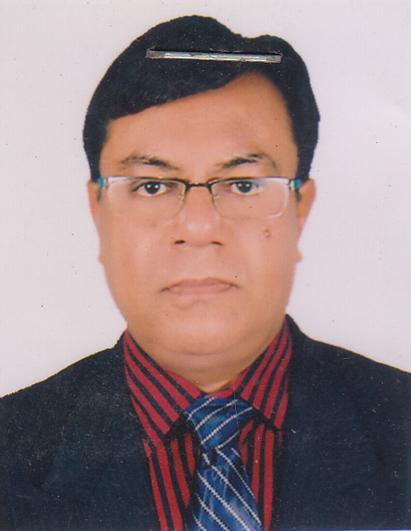 DR. KANUJ KUMAR BARMANF/Name: Mr. Tarini Kanta BarmanM/Name: Mrs. Usha Rani BarmanBM & DC Reg. No: 16554NID: 6125220167237Cell: 01914259277Address: Dept. Of Neurology BSMMU, Shahbagh,DhakaBlood Group: O+3260Voter NoLM-1403233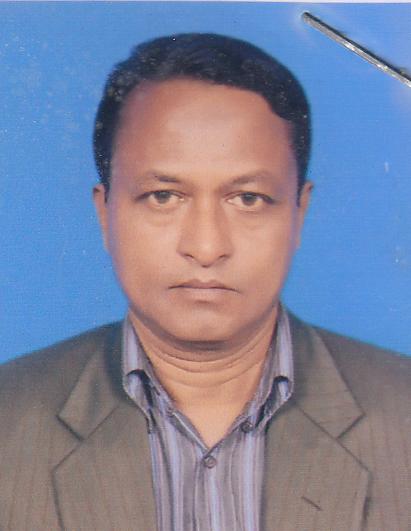 DR. MD. SHAH JAHANF/Name: Late. Nazir AhmedM/Name: Late. Ayjoba KhatunBM & DC Reg. No: 9480NID: 3313486611383Cell: 01819118083Address: Registrar (Paediatrics), Holy Family Red Crescent Medical College Hospital Eskaton, Dhaka.Blood Group: A+3261Voter NoLM-1403234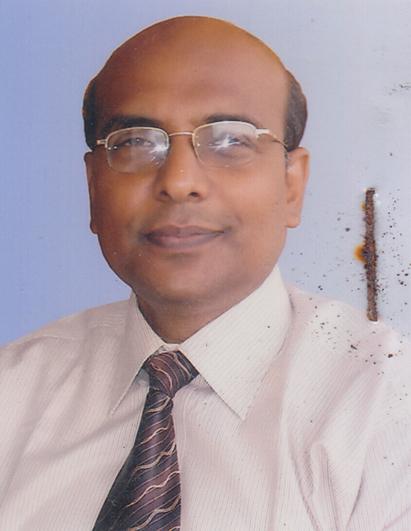 DR. MD. AYUB ALIF/Name: Shakhawat Hossain KhanM/Name: Mrs. Razia BegumBM & DC Reg. No: 15055NID: 2694262684889Cell: 0181922637Address: 90/G Azimpur Colony, Dhaka.Blood Group: A+3262Voter NoLM-1403235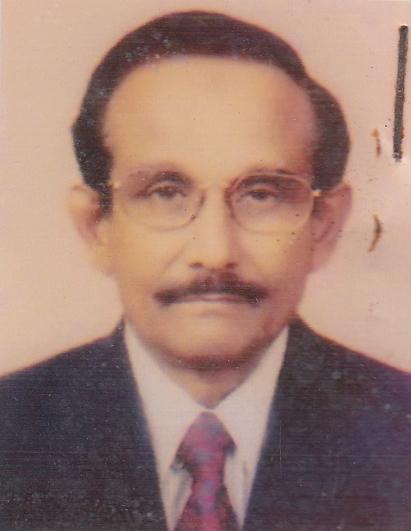 DR. MD. RUHUL QUDDUSF/Name: Late. Mamtaz Uddin AhmedM/Name: Late. AkherunnessaBM & DC Reg. No: 2819NID: 2650898234261Cell: 01819292436Address: House -144, (3rd Floor) Lane -22, New Dohs, Mohakhali, Dhaka-1212Blood Group: AB_po3263Voter NoLM-1403236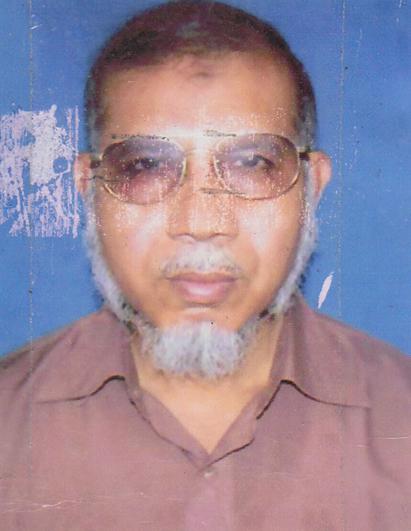 DR. SK. NOOR MOHAMMADF/Name: Late. Sk. Nazir AhmedM/Name: Late. Mrs. Rabeya KhatunBM & DC Reg. No: 21125NID: 2692848064051Cell: 01912641814Address: Flat # F5, Tower # 2, Keari Bruj, Kallanpur, Dhaka.Blood Group: O+3264Voter NoLM-1403237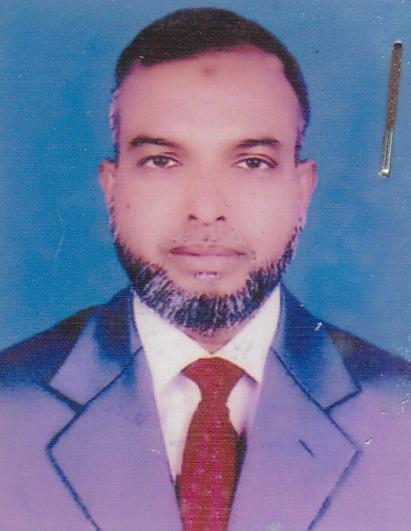 DR. LT. CORNEL. MD. ABDULLAH HEL KAFIF/Name: Late. Md. Shafi UddinM/Name: Late. Karimon NessaBM & DC Reg. No: 15020NID: 2696352228169Cell: 01711341189Address: Plot-1117, Main Road Mirpur- DOHS , DhakaBlood Group: A+3265Voter NoLM-1403238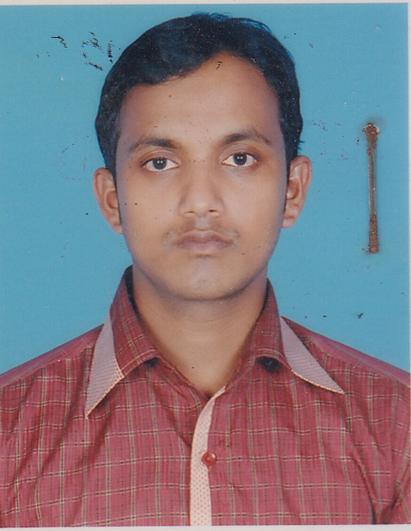 DR. HABIBUR RAHMANF/Name: Sunam UddinM/Name: Chand BhanuBM & DC Reg. No: 56475NID: 2924709173748Cell: 01843813493Address: 3/A Aziz Super Market Shahbag, Dhaka 100Blood Group: A+3266Voter NoLM-1403239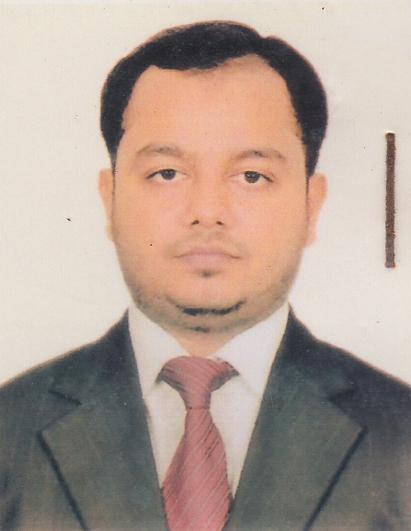 DR. MD. ROKONUZZAMANF/Name: Md. Rokibul IslamM/Name: Shahnara BegumBM & DC Reg. No: 55327NID: Cell: Address: 5/1-A Kobi Jashim Uddin Road, North Kamlapur, Motijheel,Dhaka.Blood Group: A+3267Voter NoLM-1403240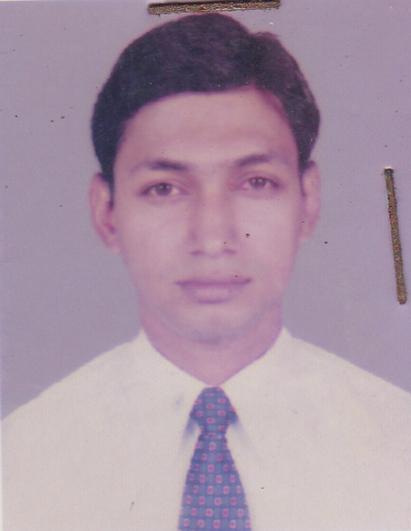 DR. SADIK MOHAMMAD SHAMIMF/Name: Late. Syed AhmedM/Name: Sufia BegumBM & DC Reg. No: 29161NID: 2699038642226Cell: 01747226551Address: 56, West Nakhalpara, Tejgaon, Dhaka -1215Blood Group: O+3268Voter NoLM-1403241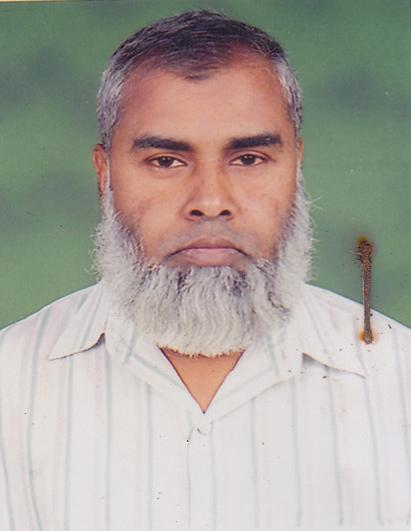 DR. MD. AMINUL HAQUE KHANF/Name: Late. Md. Akmal KhanM/Name: Mrs. FatimatuzzohraBM & DC Reg. No: 13978NID: 2696654326834Cell: 01552474546Address: 395/1, New Eskaton Dhaka 1000Blood Group: AB_po3269Voter NoLM-1403242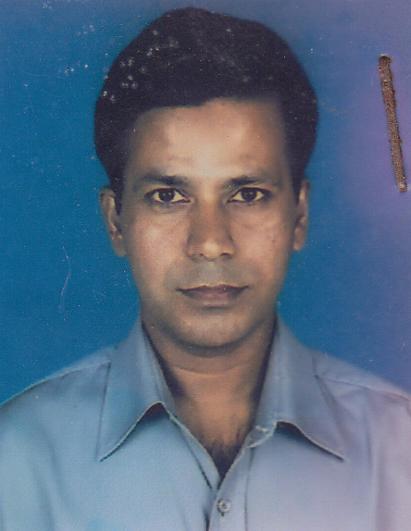 DR. KAZI NURUL HASANF/Name: Late. Kazi Nazrul IslamM/Name: Late. Mrs. Rashida IslamBM & DC Reg. No: 24705NID: 2691650130393Cell: 01718029648Address: Flat: B-2 Rainbow De Castle, 70, North Dhanmondi, Kalabagan, Dhaka.Blood Group: O+3270Voter NoLM-1403243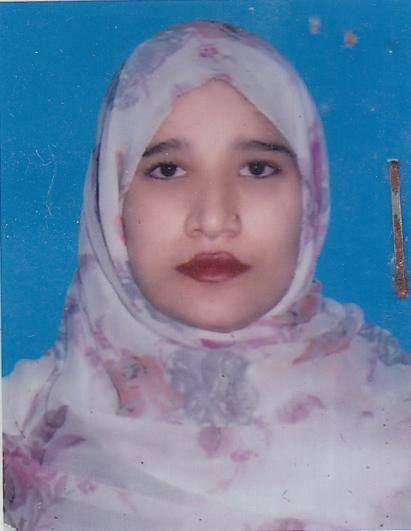 DR. MAHFUJA BEGUMF/Name: Md. Abul HashimM/Name: Tahera KhatunBM & DC Reg. No: 33625NID: 6125214203496Cell: 01712088066Address: D/21 (3rd Colony) Lalkuthi, Mirpur-1 Dhaka -1216Blood Group: O+3271Voter NoLM-1403244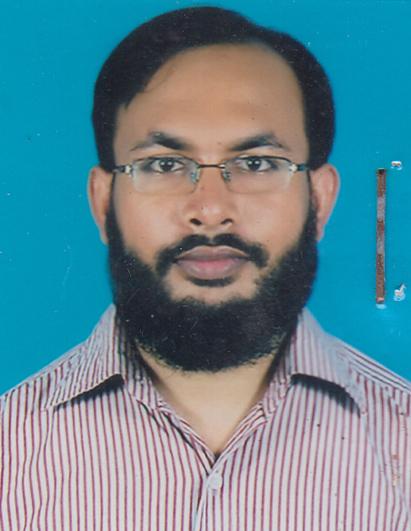 DR. MD. MD. MAHMUDUL HAQUEF/Name: Md. Mahfuzul HaqueM/Name: Mrs. ShamsunnaharBM & DC Reg. No: 52562NID: 8198510364512Cell: 01717013443Address: 2/GA/2 (3rd Floor ) Nawab Habibullah Road, Shahbag, Dhaka-1000.Blood Group: O+3272Voter NoLM-1403245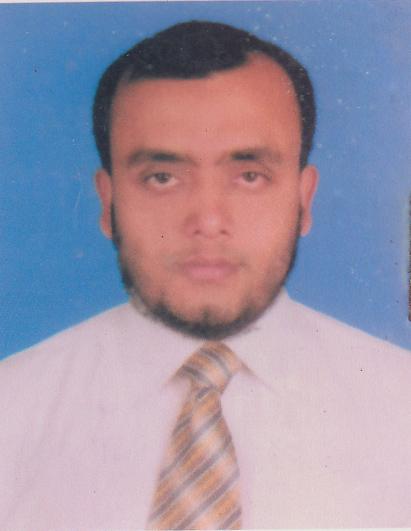 DR. ABU TAHER MD. ZABED HASANF/Name: Late. Md. Abu TaherM/Name: Laila Arjuman AraBM & DC Reg. No: 33324NID: 2694810984329Cell: 01816719872Address: D/21 (3rd Colony) Mirpur -1, Lalkuti, Dhaka -1216Blood Group: O+3273Voter NoLM-1403246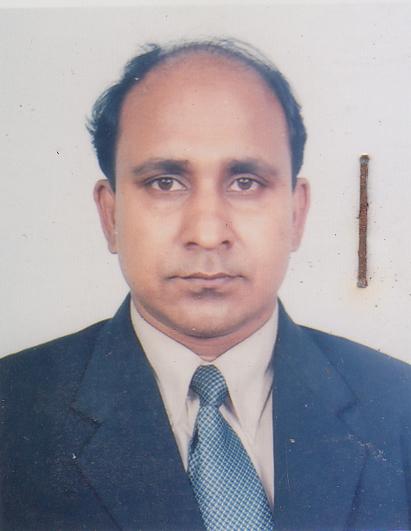 DR. MD. MAHBUB ALAMF/Name: Abdur RahmanM/Name: Mrs. Morium BegumBM & DC Reg. No: 29864NID: Cell: 01712024304Address: 246, East Goran, Dhaka-1219Blood Group: O+3274Voter NoLM-1403247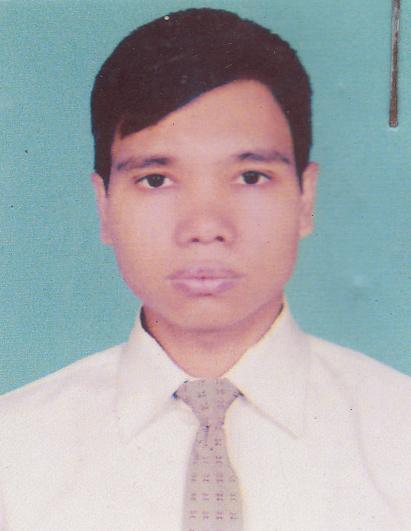 DR. MD. ABU SAYEMF/Name: Md. Afsar AliM/Name: Rowshon Ara BegumBM & DC Reg. No: 51543NID: Cell: 01911662026Address: 2/7 (1st Floor), Nobab Habibullah Road, Shahbag, DhakaBlood Group: A+3275Voter NoLM-1403248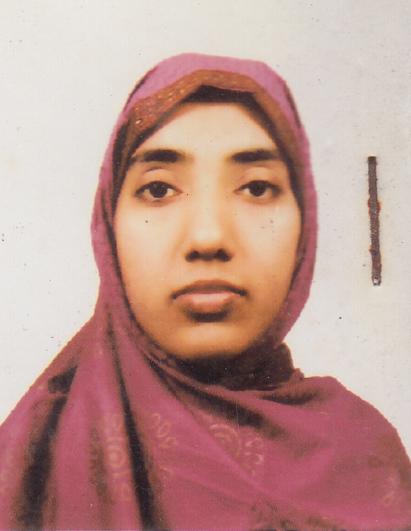 DR. MUSAMMAT FAHIMA KHATUNF/Name: Muhammad Abul Hashem MollahM/Name: Most. Mokhlesa KhatunBM & DC Reg. No: 42551NID: 6112269127187Cell: 01711061231Address: 79/2, (3rd Floor) Dolphine Goli, Lake Circus, Kalabagan, Dhaka-1205.Blood Group: AB_po3276Voter NoLM-1403249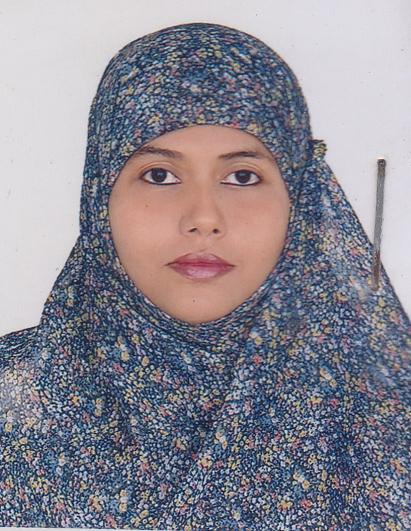 DR. NASRIN AKHTERF/Name: Late. Md. Anwar HossainM/Name: Jahanara BegumBM & DC Reg. No: 37800NID: 2924703121564Cell: 01720532056Address: House-5, Road -10, Sector-11, Uttara, Dhaka.Blood Group: O+3277Voter NoLM-1403250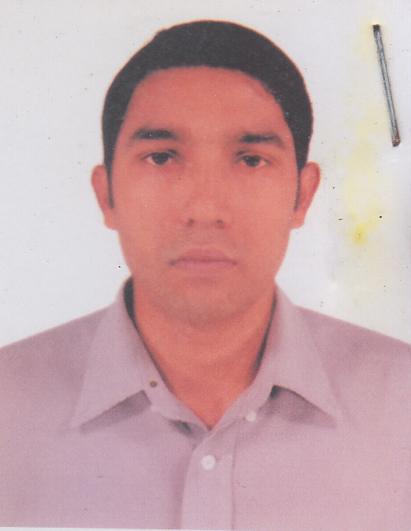 DR. KHALED SAIFULLAHF/Name: Mujibur RahmanM/Name: Late. Sharifa RahmanBM & DC Reg. No: 50628NID: 19848123402000002Cell: 01911501755Address: 91/B Flat No-4A, F Tower Moghbazar Wireless Rail Gate, DhakaBlood Group: AB_po3278Voter NoLM-1403251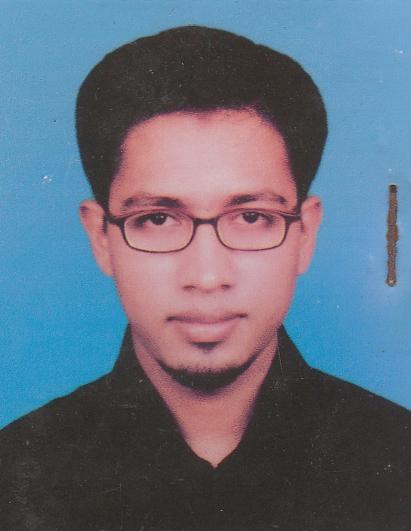 DR. MD. ARAFAT HOSSAIN CHACKLADERF/Name: Md. Akram Hossain ChackladerM/Name: Mrs. Shaheen AkterBM & DC Reg. No: 55130NID: 2693016099738Cell: 01711200711Address: 178/2/A/2 West Kafrul Dhaka-1207Blood Group: A+3279Voter NoLM-1403252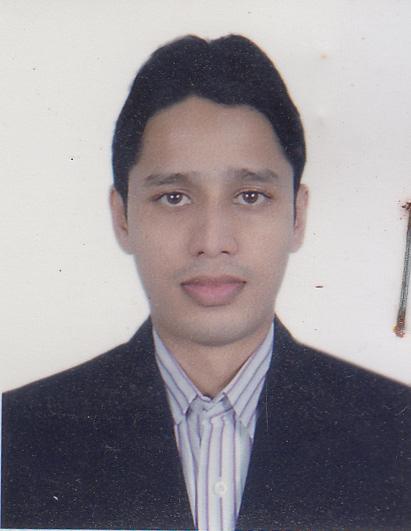 DR. HASAN UL BANNAF/Name: Dr. Faiz AhmedM/Name: Marzia BegumBM & DC Reg. No: 45723NID: 5124302246214Cell: 01711701439Address: 39/1 Road-3 Pichi Culture Housing Shekertak, Mohammadpur, DhakaBlood Group: B+3280Voter NoLM-1403253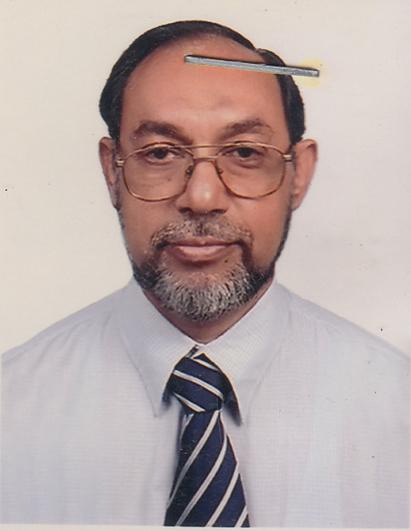 DR. SYED A M ANOWARUL ABEDINF/Name: Late. Syed Muazzan HossainM/Name: Late. Syeda Lutfunnesa HossainBM & DC Reg. No: 6736NID: 2696654991706Cell: 01730444185Address: 10/B Dilu Road, New Eskaton, DhakaBlood Group: A+3281Voter NoLM-1403254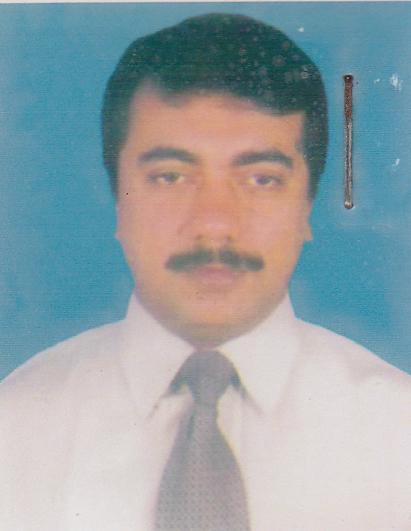 DR. ABU HENA ABID ZAFARF/Name: Late. Md. Abu JafarM/Name: Selima JafarBM & DC Reg. No: 23581NID: 19652691650000024Cell: 01911268816Address: Crescent Gastro Liver & General Hospital(CGGH), 25/1 Green Road Dhanmondi, Dhaka.Blood Group: O+3282Voter NoLM-1403255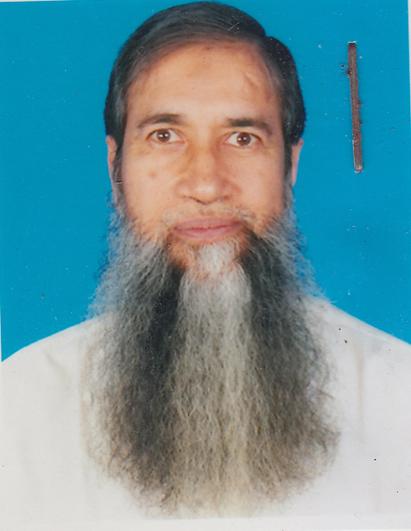 DR. ABU SAYEED MOHAMMAD MAHMUDUR RAHMANF/Name: Late. Moulana Shafiur RahmanM/Name: Syeda Zakia KhatunBM & DC Reg. No: 6674NID: 2692619532333Cell: 01914001268Address: Apt-A6, Genetic Richmond, House-5, Road-36, Gulshan-2, Dhaka.Blood Group: B+3283Voter NoLM-1403256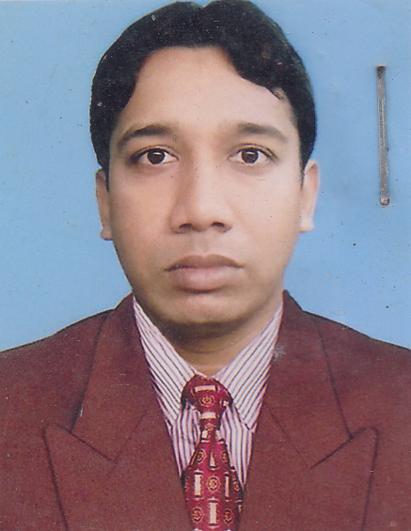 DR. MD. MUHIBBUR RAHMANF/Name: Md. Fuzlur RahmanM/Name: Mrs. Mahbuba BegumBM & DC Reg. No: 46878NID: 0695116216529Cell: 01711271806Address: 182/A, Doctors Goli, Bara Moghbazar, Dhaka.Blood Group: B+3284Voter NoLM-1403257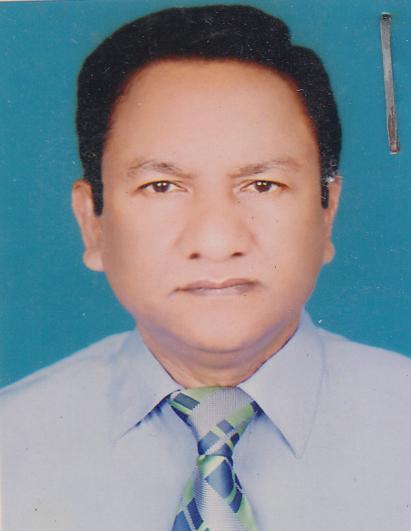 DR. MOHAMMAD WALIUZZAMAN ASHRAFIF/Name: Late. Moulavi NuruzzamanM/Name: Late. Khondker Helala KhatunBM & DC Reg. No: 6278NID: 19528929007000001Cell: 01747814764Address: Flat-3A, House-12,Road-14D, Sector-4, Uttara, DhakaBlood Group: AB_po3285Voter NoLM-1403258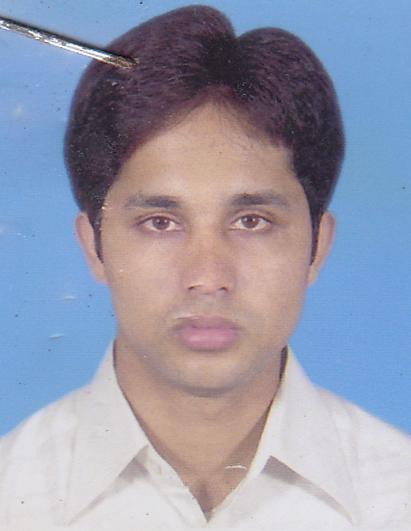 DR. MD. ABU TALHAF/Name: Sabed AhmedM/Name: Mst. Asrafun NesaBM & DC Reg. No: 55871NID: Cell: 01759584836Address: 217, Nawab Habibullah Road, Shahbag, DhakaBlood Group: 3286Voter NoLM-1403259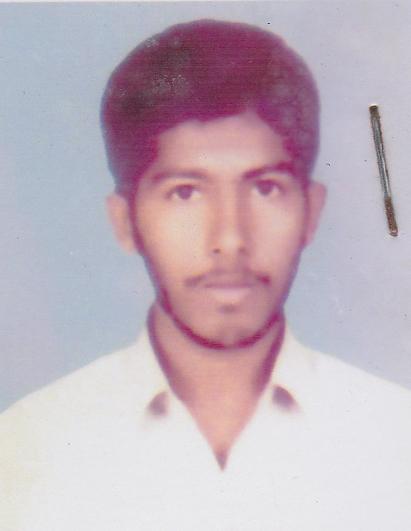 DR. MD. ARIFUL ISLAMF/Name: Md. Abdul AzizM/Name: Rawshon Ara BegumBM & DC Reg. No: 56414NID: Cell: 01719025310Address: 2/7 Nawab Habibullah Road Shahbag DhakaBlood Group: O+3287Voter NoLM-1403260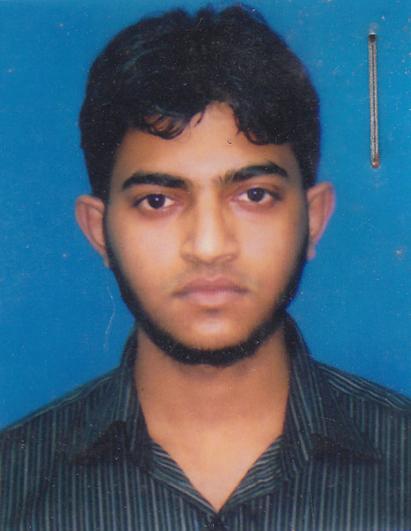 DR. MD. HAFIJUR RAHMAN SARKERF/Name: Md. Habibur Rahman SarkerM/Name: Rahima KhatanBM & DC Reg. No: 54821NID: 2696402509045Cell: 01819997616Address: Road-13, House-9, Block-C Pallabi, Mirpur, Dhaka-1216Blood Group: O+3288Voter NoLM-1403261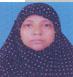 DR. HABIBA AKHTER CHOWDHURYF/Name: Ahmad Ullah ChowdhuryM/Name: Mrs Monowara BegumBM & DC Reg. No: A 19405NID: Cell: Address: 17, Dhaka Housing, 
Uttar Adabar, Shamoly, DhakaBlood Group: 3289Voter NoLM-1403262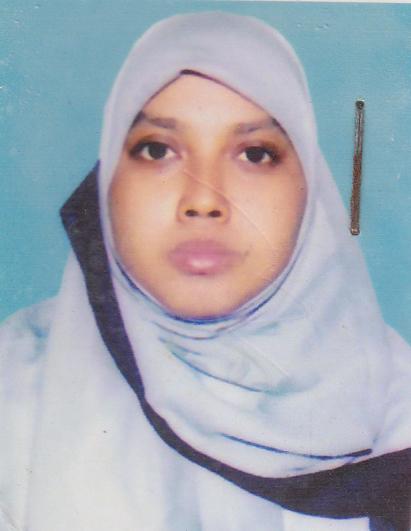 DR. SYEDA RAFIZA SULTANAF/Name: Dr. Syed Md. Shahzaman HusainM/Name: Shireen SultanaBM & DC Reg. No: 46900NID: 269481908945Cell: 01937666493Address: 476/Ka South Paik Para Kallayanpur, Mirpur, DhakaBlood Group: A+3290Voter NoLM-1403263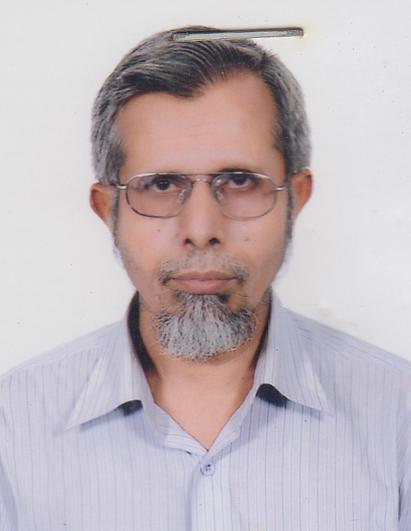 DR. KHANDAKER NAZMUL HUDAF/Name: Kh. A. MannanM/Name: Anowara KhutunBM & DC Reg. No: 7913NID: 2699040693930Cell: 01721130781Address: 70/1 Indira Road, Flat-1/203 Eastern Garden,Dhaka-1215.Blood Group: B+3291Voter NoLM-1403264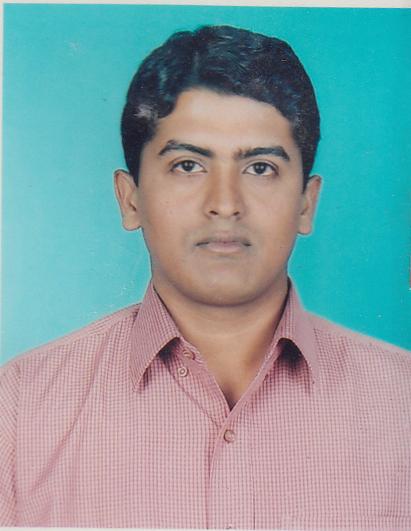 DR. MIZU AHMEDF/Name: Md. Anwar HossainM/Name: Dil AfrozaBM & DC Reg. No: 46682NID: Cell: 01716509557Address: 373/1 Free School Street Hatirpool Dhanmondi, Dhaka.Blood Group: O+3292Voter NoLM-1403265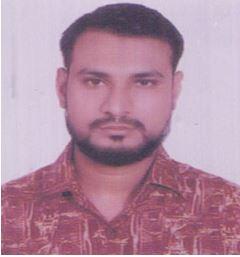 DR. MD. ABDUL WADUDF/Name: Md. Jasim UddinM/Name: Mst. Sultana TahminaBM & DC Reg. No: 50275NID: 8524904042436Cell: 01190978656Address: Motaleb Tower, 8/C Hatirpool Bazar, DhakaBlood Group: O+3293Voter NoLM-1403266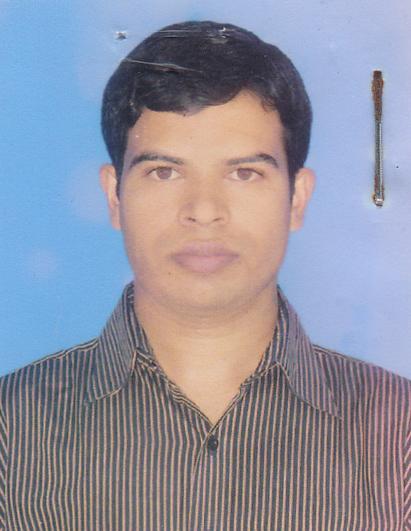 DR. MD. FIROZ MIANF/Name: Ahammed AliM/Name: Firoza BegumBM & DC Reg. No: 56207NID: Cell: 01722360554Address: 8/C Tower-2, Motaleb Tower Hatirpool, Dhaka.Blood Group: B+3294Voter NoLM-1403267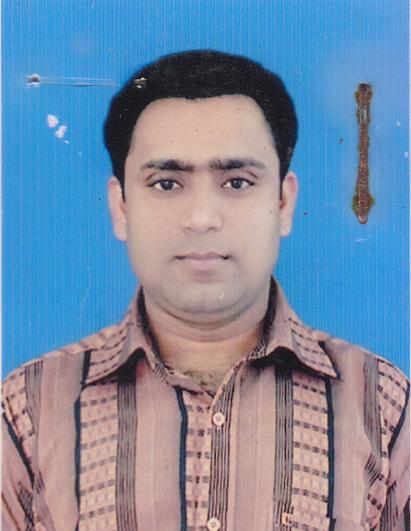 DR. MD. MOAZZEM HOSSAINF/Name: Md. Kawsar AliM/Name: Mrs. Fatema KhatunBM & DC Reg. No: 56111NID: Cell: 01717736928Address: 8/C Motaleb Tower-2, Paribagh, Dhaka.Blood Group: A+3295Voter NoLM-1403268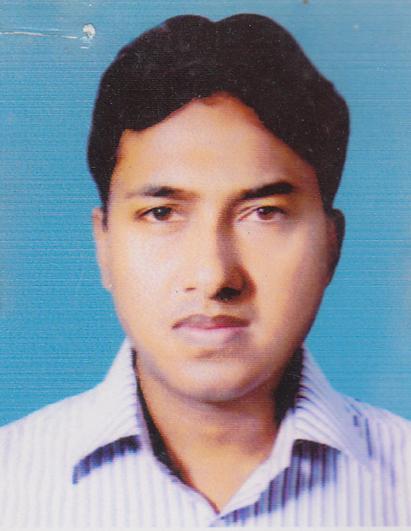 DR. MD. EBADAT HOSSAINF/Name: Abdul Gofur KhanM/Name: Rokeya KhatunBM & DC Reg. No: 50581NID: 8524904042975Cell: 01736962989Address: 8/C, Motaleb Tower-2, Paribagh, Dhaka.Blood Group: O-3296Voter NoLM-1403269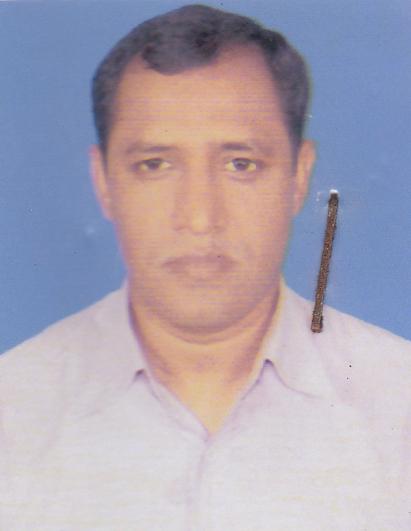 DR. MD. NAHIDUZZAMAN SHAZZADF/Name: Md. Omar AliM/Name: Mrs. Halima KhatunBM & DC Reg. No: 31159NID: 4112365934494Cell: 01612113080Address: 435/ Baramaghbazar Wirless Rail Gate, DhakaBlood Group: A+3297Voter NoLM-1403270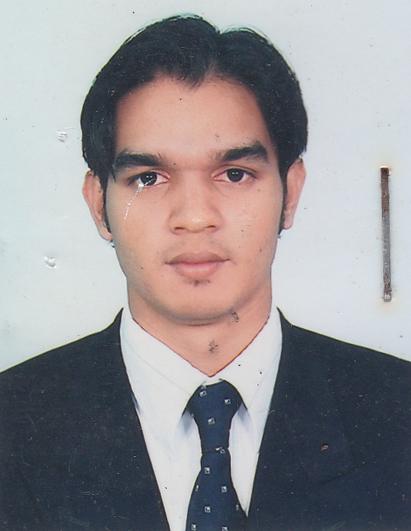 DR. MD. AL AMIN MIAGIF/Name: Md. Ershad Hossain MiagiM/Name: Nasima AkterBM & DC Reg. No: 70101NID: Cell: 01673496036Address: House-518, Road-01, Dhanmondi, Dhaka-1205Blood Group: O+3298Voter NoLM-1403271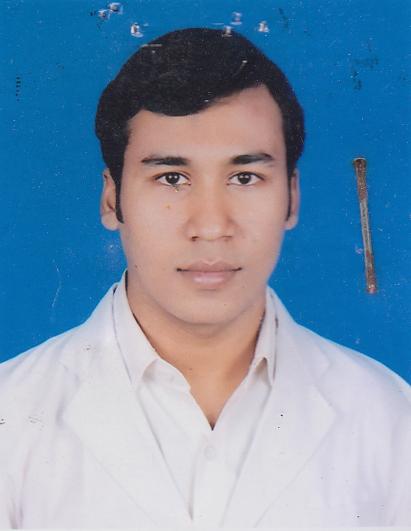 DR. MD. SAIFUL ISLAMF/Name: Md. Mobarak HossainM/Name: Nasima AkterBM & DC Reg. No: 70115NID: 2691648076326Cell: 01716614494Address: 28/KA Sonatongar, Zigatola, Dhaka-1209Blood Group: B+3299Voter NoLM-1403272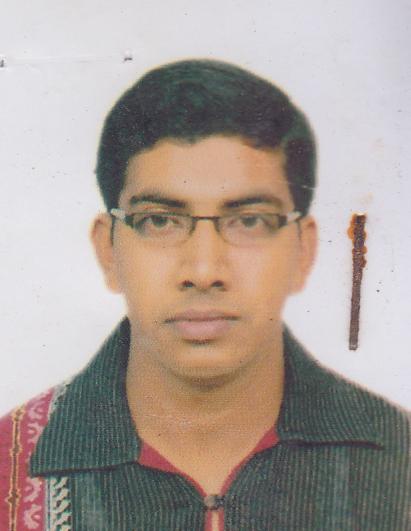 DR. TOWHIDUR RAHMAN HAMIMF/Name: Late. Serajul Islam BhuyanM/Name: Lulunnahar BegumBM & DC Reg. No: 56041NID: Cell: 01712691445Address: 143, Shantinagar, Al Amin Tower Flat-B6, DhakaBlood Group: B+3300Voter NoLM-1403273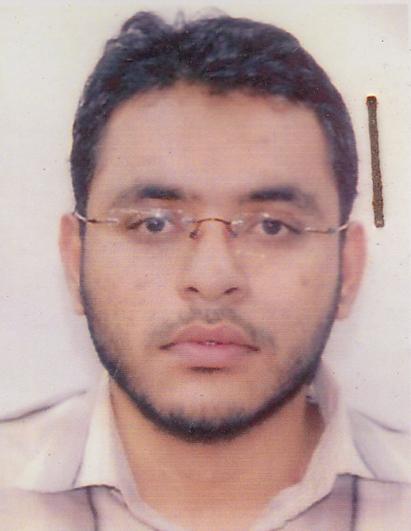 DR. MD. ABDULLAH YUSUF JAMILF/Name: Md. Israil HossainM/Name: Aynun NaharBM & DC Reg. No: 55803NID: Cell: 01712714168Address: F Tower (2nd Floor) 91/B Wiarless Railgate, Boro Mogbazar, Dhaka-1217Blood Group: B+3301Voter NoLM-1403274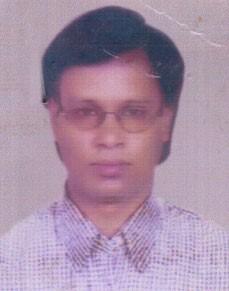 DR. MOHAMMAD ABUL KALAM AZADF/Name: Md. Abdur RahmanM/Name: Mrs. Hamida BegumBM & DC Reg. No: 31057NID: 9323804688930Cell: 01911099075Address: Banani Postal Officers Quarter (3rd Floor), Banani, DhakaBlood Group: B+3302Voter NoLM-1403275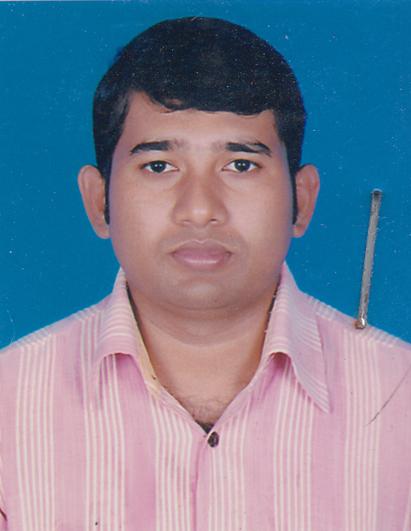 DR. SYED MUHIBUR RAHMANF/Name: Syed Rakibur RahmanM/Name: Mrs. Shamima RahmanBM & DC Reg. No: 47364NID: 2694807790520Cell: 01911954652Address: Flat-4A, House-14, Av-2, Block-D, Mirpur, DhakaBlood Group: O+3303Voter NoLM-1403276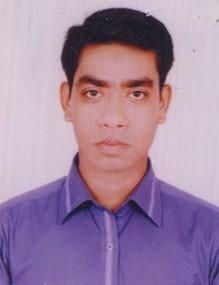 DR. MD. REZWAN SHAHF/Name: Md. Mojammel Haque ShahM/Name: Mrs. Monowara BegumBM & DC Reg. No: 51400NID: 1594116381724Cell: 01717687725Address: 166, Elephant Road Dhaka.Blood Group: B+3304Voter NoLM-1403277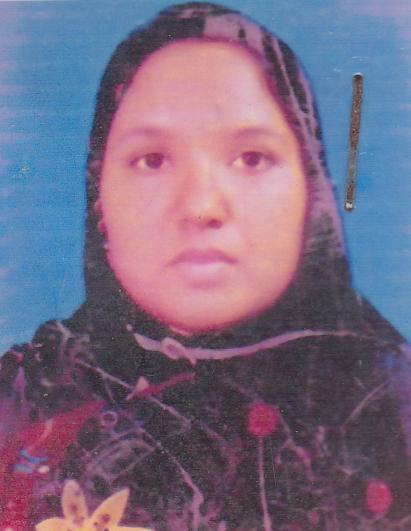 DR. DILSHAD JAHANF/Name: Chowdhury Fazlul HaqueM/Name: Saifura BegumBM & DC Reg. No: 41618NID: 4798526321337Cell: 01555000084Address: BSMMU, Shahbag, DhakaBlood Group: O+3305Voter NoLM-1403278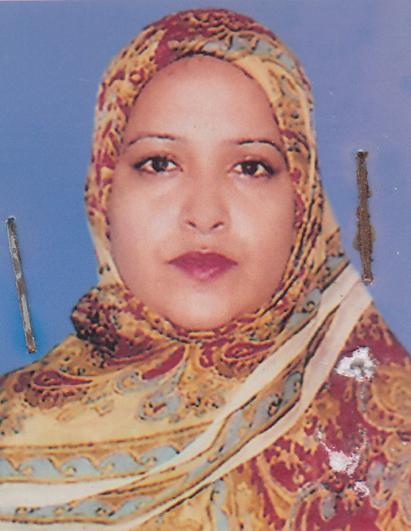 DR. ZEBA-UN-NAHERF/Name: Prof. Dr Golam Ali FakirM/Name: Mrs. Rasheda ChowdhuryBM & DC Reg. No: 37134NID: 2619551199323Cell: 01712509245Address: 2/A/1, Nabab Habibullah Road, Shahbagh, Flat-5/A, DhakaBlood Group: 3306Voter NoLM-1403279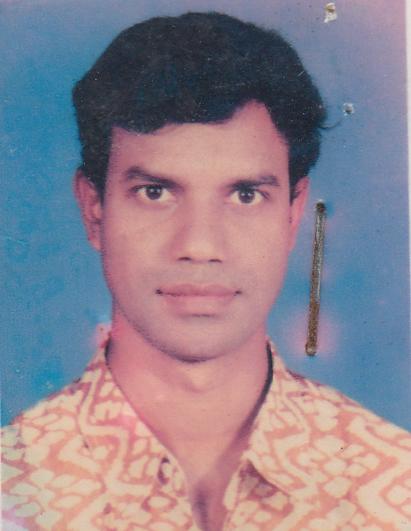 DR. MD. AKHTARUL ISLAM CHOWDHURYF/Name: Rashid Ahmed ChowdhuryM/Name: Mrs. Fatema ZohraBM & DC Reg. No: 27745NID: 1591017000413Cell: 01552386278Address: 2/Ka/2, Nawab Habibullah Road, Shahbag, DhakaBlood Group: A+3307Voter NoLM-1403280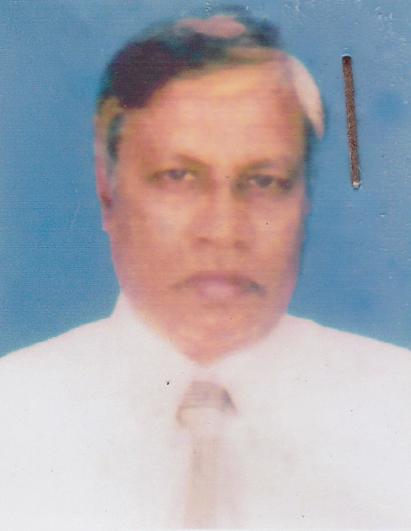 DR. MD. AHSAN ULLAHF/Name: Late. Ali AkbarM/Name: Late. Mabia KhatunBM & DC Reg. No: 8373NID: 2693622248608Cell: 01914862508Address: House -10, Road-2, Block-C Banosree, Rampura, Dhaka.Blood Group: B+3308Voter NoLM-1403281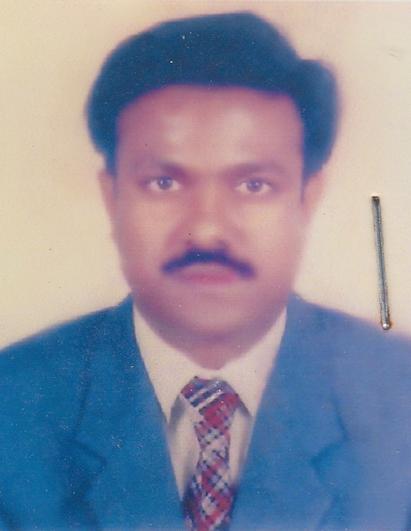 DR. MUKTAR ALIF/Name: Sohrab AliM/Name: Hasina BegumBM & DC Reg. No: 26220NID: 26195511199350Cell: 01711930677Address: Flat-5/A, 2/A/1, Nawab Habibullah Road, Shahbag, Dhaka.Blood Group: O+3309Voter NoLM-1403282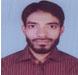 DR. MD. MAINUL ISLAMF/Name: Md Golam MostofaM/Name: Mosammat Fatema BegumBM & DC Reg. No: 54885NID: Cell: 01842369070Address: Room-A3, Dr. Fazle Rabbi Hall, DMC, Dhaka.Blood Group: O+3310Voter NoLM-1403283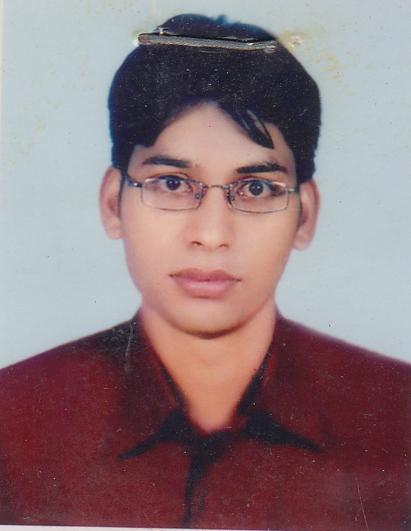 DR. MD. ASHIKUZZAMAMF/Name: Md. Abdur RoufM/Name: Mrs. Hasna HenaBM & DC Reg. No: 52768NID: 8198505398689Cell: 01716044283Address: Room-Z1, Dr. Fazle Rabbi Hall, DMC, DhakaBlood Group: B+3311Voter NoLM-1403284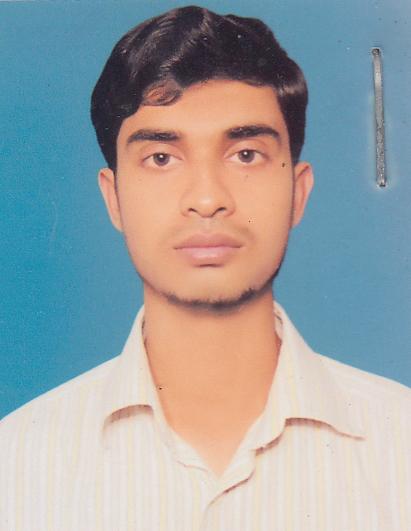 DR. MD. ABDULLAH OMAR NASIFF/Name: Md. Fazlur RahmanM/Name: Nasim JahanBM & DC Reg. No: 54862NID: 2697556419213Cell: 01811482980Address: Room-E7, Dr. Fazle Rabbi Hall, DMC, Dhaka.Blood Group: O+3312Voter NoLM-1403285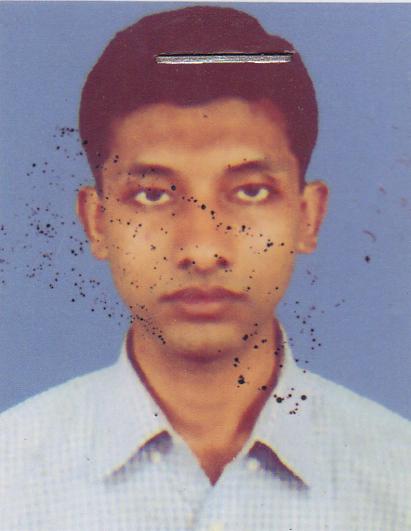 DR. NURUL ALAM SIDDIQIF/Name: Late. Md. Abdus SattarM/Name: Mrs. Safura KhatunBM & DC Reg. No: 44745NID: 1403285Cell: 01197222342Address: Flat-C6, House-10, Road-135, Gulshan-1, Dhaka.Blood Group: B+3313Voter NoLM-1403286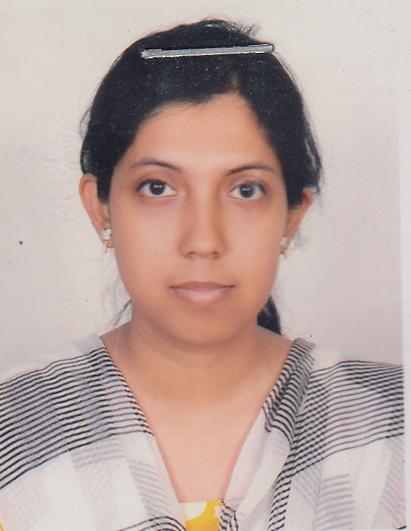 DR. NAZIA SHAMIMF/Name: Ehsan ShamimM/Name: Shaheen AkhterBM & DC Reg. No: 48168NID: Cell: 01716482865Address: Flat-C6, House-10, Road-135 Gulshan -1, DhakaBlood Group: O+3314Voter NoLM-1403287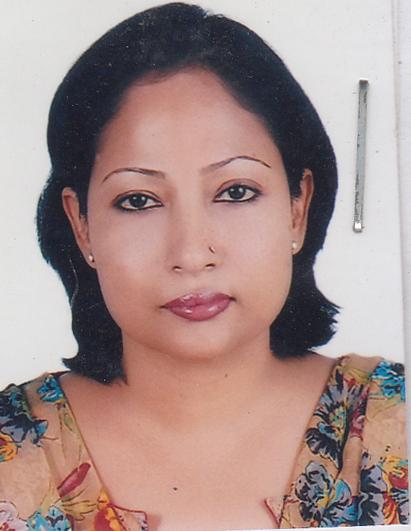 DR. NASIMA AKTERF/Name: Siddiqur Rahman BhuiyanM/Name: Mosarrof AkterBM & DC Reg. No: 26283NID: Cell: 01711636294Address: Flat-C/6, Block-E, Zakir Hossain Road Mohammadpur, DhakaBlood Group: B+3315Voter NoLM-1403288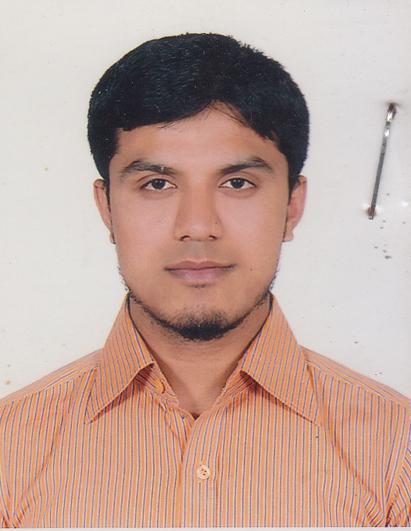 DR. A H M ATAWOL GANI BHUIYANF/Name: Abul Hashem BhuiyanM/Name: Nur BanuBM & DC Reg. No: 56422NID: Cell: 01727499934Address: 386 (4th Floor) Free School Street, Hatirpool, Dhanmondi, Dhaka.Blood Group: O+3316Voter NoLM-1403289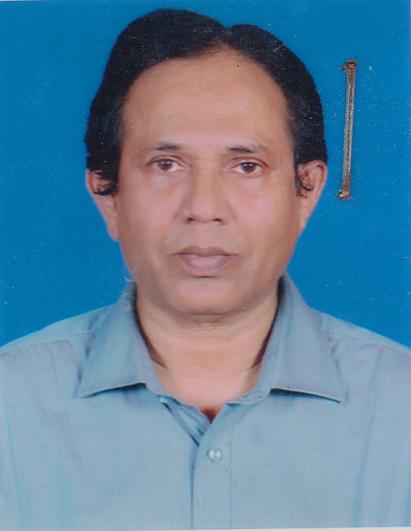 DR. MOHAMMAD ABDUL BARIF/Name: Amjad Ali Miah (Late.)M/Name: Meherunnesa (Late.)BM & DC Reg. No: 5368NID: 2691651201820Cell: 01713044412Address: Green Intimate 168/H Green Road, Dhaka-1205Blood Group: 3317Voter NoLM-1403290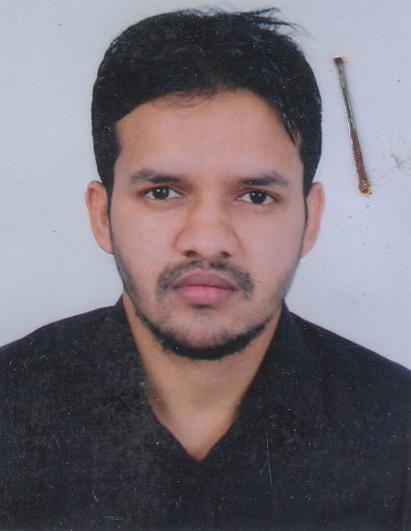 DR. MD. ABUL HASHEM MAZUMDERF/Name: Md. Abul Kasem MazumderM/Name: Shahana BegumBM & DC Reg. No: 51730NID: 1918786929243Cell: 01913282312Address: Flat-1/C, 273/1 Elephant Road, Dhaka.Blood Group: B+3318Voter NoLM-1403291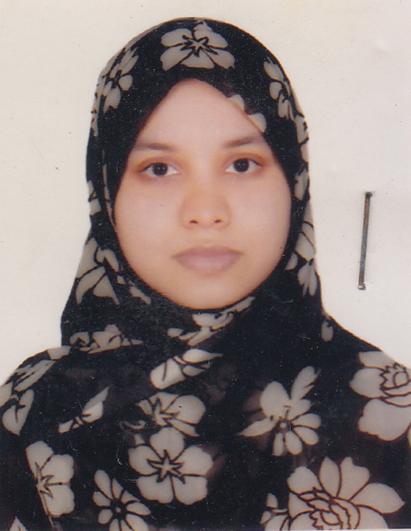 DR. NADIA FERDOUSF/Name: Nasir Uddin AhmedM/Name: Ferdousi BegunBM & DC Reg. No: 58004NID: Cell: 01682175725Address: 182/B Doctors Goli, Bara Mogh Bazar, Dhaka.Blood Group: A+3319Voter NoLM-1403292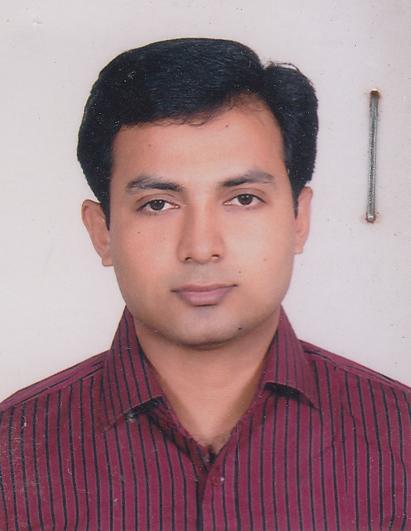 DR. MD. NAZMUL HASANF/Name: Md. Humayun KabirM/Name: Narghis AkhterBM & DC Reg. No: 51398NID: 1594116397836Cell: 01818196109Address: Flat-3/B, 166 Hatirpool Elephant Road, DhakaBlood Group: O+3320Voter NoLM-1403293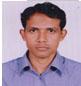 DR. MD. AHSAN ALI  SARKERF/Name: Md Delwar Hossain SarkerM/Name: Mrs Ayesha KhatunBM & DC Reg. No: A 45965NID: Cell: Address: 166, Elephant Road, 
Hatirpool, DhakaBlood Group: 3321Voter NoLM-1403294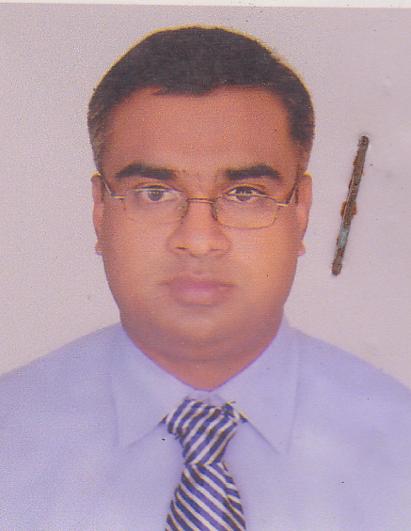 DR. MOHAMMAD ZIAUL HAIDERF/Name: Md. Abdul LatifM/Name: Begum Zobaida LatifBM & DC Reg. No: 31768NID: 1022012112535Cell: 01712040096Address: Snigdha, House-85, Islam Bag, Dakkhin Khan, Dhaka-1230Blood Group: B+3322Voter NoLM-1403295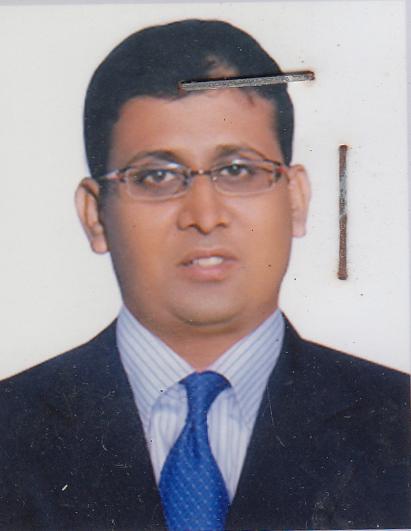 DR. MD. IQBAL HOSSAINF/Name: Late. T A Md. Nurun NabiM/Name: Firoza BegumBM & DC Reg. No: 36681NID: 8198501252427Cell: 01819411414Address: House-293, Ashkona, Rosulbagh, Dakkhin Khan, Dhaka-1230Blood Group: B+3323Voter NoLM-1403296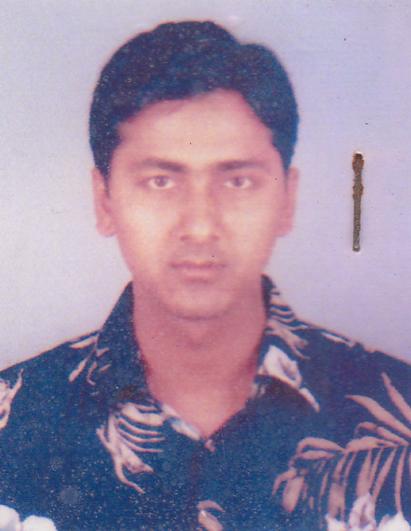 DR. MOHAMMAD HASAN PARVEZF/Name: Md. Badruddin MiahM/Name: Rehena BegumBM & DC Reg. No: 45808NID: Cell: 01712704630Address: 166, Elephant Road, Dhanmondi, Dhaka.Blood Group: B+3324Voter NoLM-1403297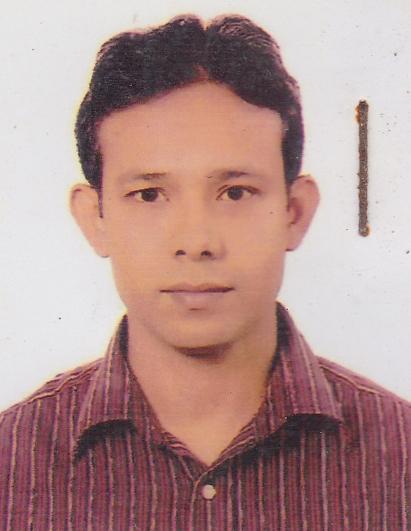 DR. MD. MOHIUDDINF/Name: Md. Abdur RahmanM/Name: Aeyasha BegumBM & DC Reg. No: 49878NID: 19844411233586446Cell: 01717372009Address: Flat-3/2, House-166, Hatirpool, Dhaka.Blood Group: O+3325Voter NoLM-1403298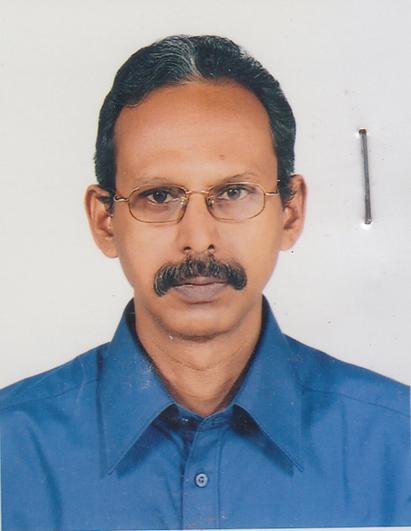 DR. MD. ABDUL KHALEQUEF/Name: Ali Ashraf Md. Sadar UddinM/Name: Khairun NessaBM & DC Reg. No: 14770NID: 2696352207663Cell: 01911360072Address: Associate Prof. Ophthalmology, BSMMU, Shahbag, Dhaka.Blood Group: O+3326Voter NoLM-1403299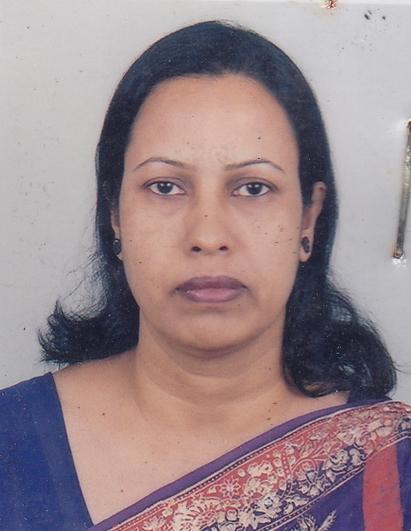 DR. SHAHANAZ BEGUMF/Name: Md. SadaruddinM/Name: Begum KhairunessaBM & DC Reg. No: 18268NID: 2695042767746Cell: 01911396168Address: Mega Joy Villa, Flat-D5, House-5/3,Gaznabi Road, Mohammadpur, DhakaBlood Group: A+3327Voter NoLM-1403300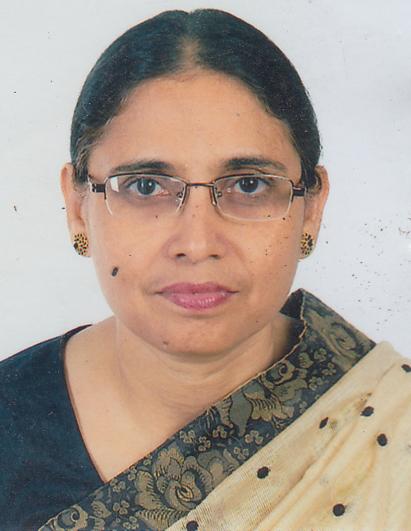 DR. NILUFAR RAHMANF/Name: Soyabur RahmanM/Name: Anowara BegumBM & DC Reg. No: 13312NID: 2691649109512Cell: 01818362673Address: House-41, Flat-C5, Road-5, Dhanmondi, Dhaka.Blood Group: O+3328Voter NoLM-1403301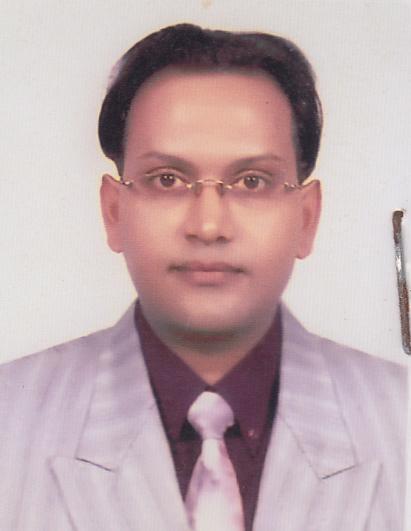 DR. AMIR HOSSAINF/Name: Abul KashemM/Name: Hazera BegumBM & DC Reg. No: 25272NID: 2696406683243Cell: 01711187275Address: House 6/1, Road-4, Block-D, Section-6, Mirpur, Dhaka-1216Blood Group: AB_po3329Voter NoLM-1403302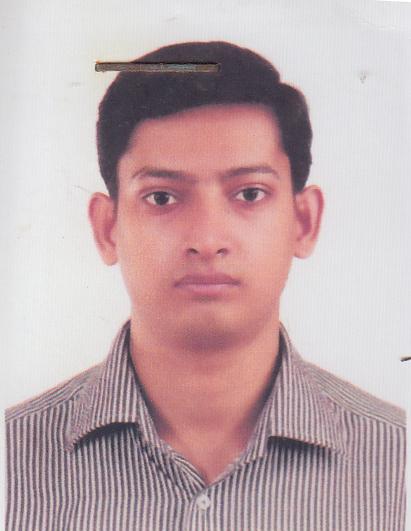 DR. A. S. M. ANWARUL KABIRF/Name: Md. Shahjahan SirajM/Name: Hajera BegumBM & DC Reg. No: 46570NID: Cell: 01739670142Address: House #11, Road # 4, Sector # 5, Uttara, DhakaBlood Group: O+3330Voter NoLM-1403303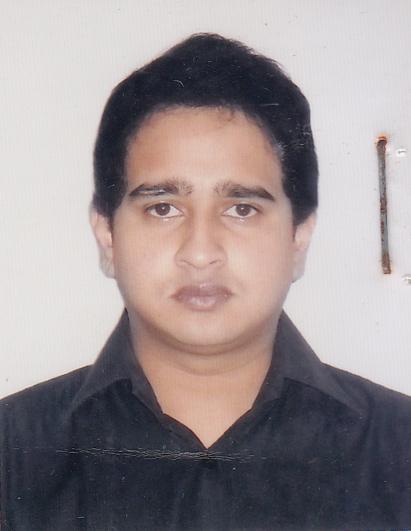 DR. FARSHID BHUIYANF/Name: Prof. Maniruzzaman BhuiyanM/Name: Dr. Durdana Ahmed BhuiyanBM & DC Reg. No: 47750NID: 2691649425977Cell: 01752576328Address: House- 8/3, Road- 14 (New), Dhanmondi, DhakaBlood Group: O+3331Voter NoLM-1403304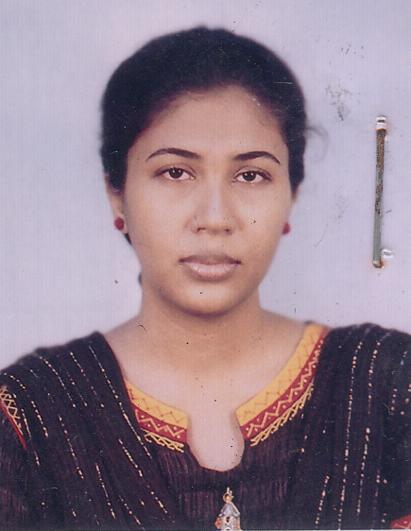 DR. ANANDITA ZAMANF/Name: Dr Fakhruzzaman BhuiyainM/Name: Dr. Sultana ZamanBM & DC Reg. No: 47543NID: 2695046973032Cell: Address: House- 8/3, Road 14(New), Dhanmondi, DhakaBlood Group: O+3332Voter NoLM-1403305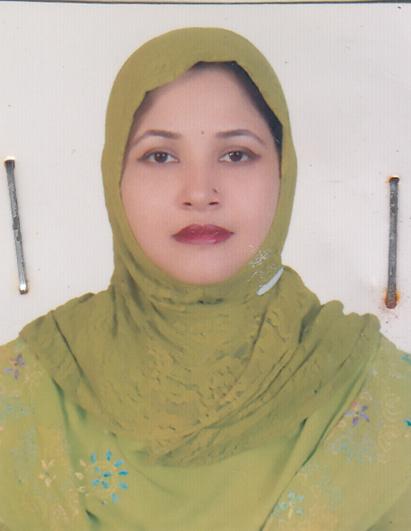 DR. SHARMIN JAHANF/Name: Late. Dr. SafiullahM/Name: Mrs. Nurjahan BegumBM & DC Reg. No: 26517NID: 2695047018563Cell: 01817566007Address: 144/1, Sher-E-Bangla Road, Rayer Bazar, Dhaka-1209.Blood Group: B+3333Voter NoLM-1403306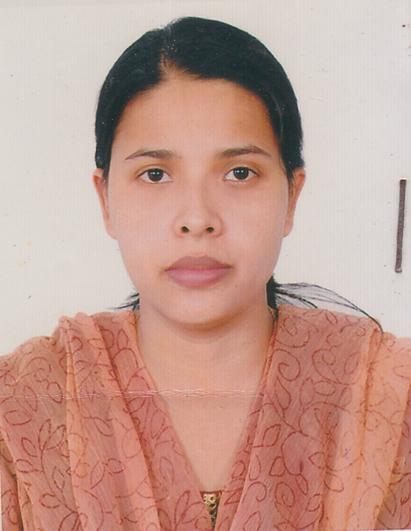 DR. KANIZ FATEMAF/Name: Md. Hasan AliM/Name: Anzumonoara BegumBM & DC Reg. No: 50087NID: 8524901005900Cell: 01718169981Address: House # Nicvd-3, Gono Bhaban Staff Quarter, Sher-E-Bangla Nagar Dhaka-1207.Blood Group: O+3334Voter NoLM-1403307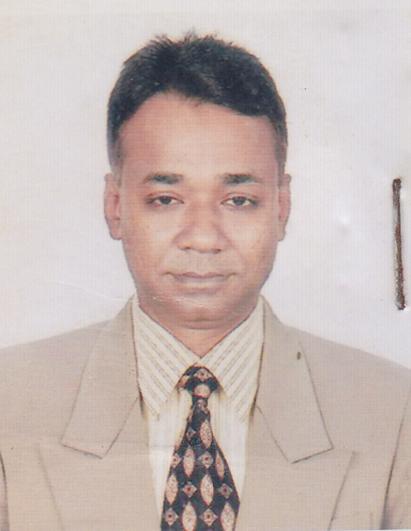 DR. SHAH MD. ZILLUR RAHMANF/Name: Md. Habibur RahmanM/Name: Mrs. Sahanara BegumBM & DC Reg. No: 23532NID: 2694811026922Cell: 01713044437Address: 163, Modha Paik Para, Mirpur, Dhaka-1216.Blood Group: A+3335Voter NoLM-1403308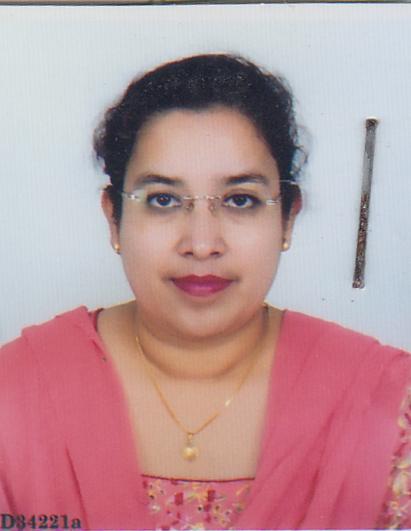 DR. JASMIN AKHTERF/Name: A. S. M. Zafar AhmedM/Name: Habibun NaharBM & DC Reg. No: 25222NID: Cell: 01824901250Address: 8/5, Aorangajeb Road Mohammadpur, Dhaka.Blood Group: A+3336Voter NoLM-1403309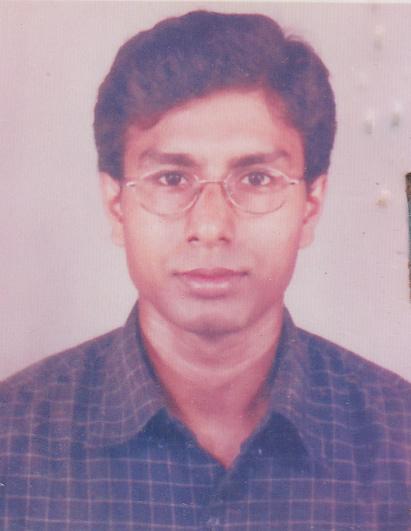 DR. ASHESH KUMAR ROYF/Name: Adhir Chandra RoyM/Name: Hiron Bala RoyBM & DC Reg. No: 40690NID: 2695047019271Cell: 01760573707Address: Akota Bhaban, 140,Sher-E-Bangla Road, Rayer Bazar, Dhaka.Blood Group: AB_po3337Voter NoLM-1403310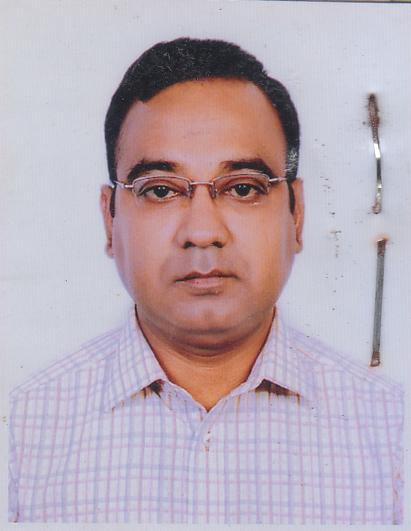 DR. SHAMIM AHMEDF/Name: Md. Rafiqul IslamM/Name: Shajeda BegumBM & DC Reg. No: 27872NID: 2694812087233Cell: 01711265312Address: 23/3, Shah Ali Bug, Salimuddin Market, Mirpur-1, DhakaBlood Group: B+E X P I R E D3338Voter NoLM-1403311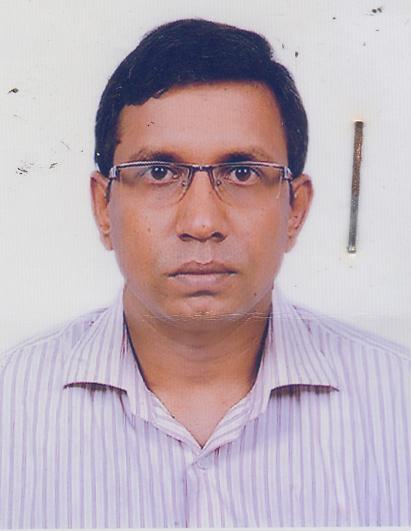 DR. RATAN DAS GUPTAF/Name: Dinesh Chandra Das GuptaM/Name: Joshna Das GuptaBM & DC Reg. No: 28409NID: Cell: 01711101892Address: 55/B, East Raza Bazar (4th Floor), Farmgate, Tejgaon, DhakaBlood Group: O+3339Voter NoLM-1403312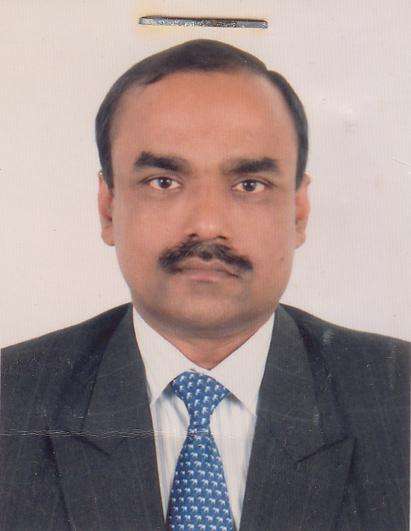 DR. MD. MIZANUR RAHMANF/Name: Sharful HudaM/Name: Suraiya KhatunBM & DC Reg. No: 15739NID: 2691651200355Cell: 01711166744Address: Assistant Professor, Dept Of Radiology & Imaging, Dhaka Medical College, Dhaka.Blood Group: A+3340Voter NoLM-1403313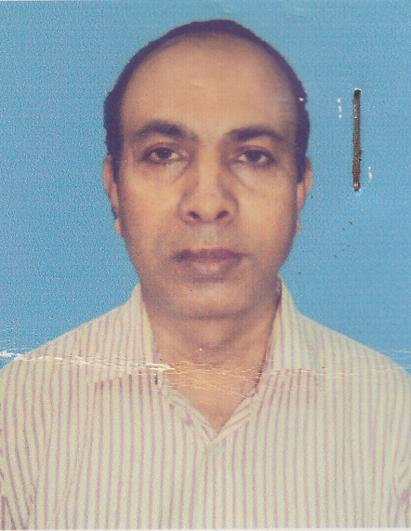 DR. ATIN KUMAR SHAHAF/Name: Late. Aul Chandra ShahaM/Name: Tuloshi Rani ShahaBM & DC Reg. No: 21853NID: 4124707097604Cell: 01712068109Address: Asst. Professor, Dept. of Nephrology, Dhaka Medical College, Dhaka.Blood Group: O+3341Voter NoLM-1403314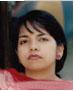 DR. HAFEZA AFTABF/Name: A. K. M AftabuddinM/Name: Late Sultana Ajmeri BegumBM & DC Reg. No: A22657NID: Cell: Address: House -31, Road-4, Dhanmondi R/A
Dhaka.Blood Group: 3342Voter NoLM-1403315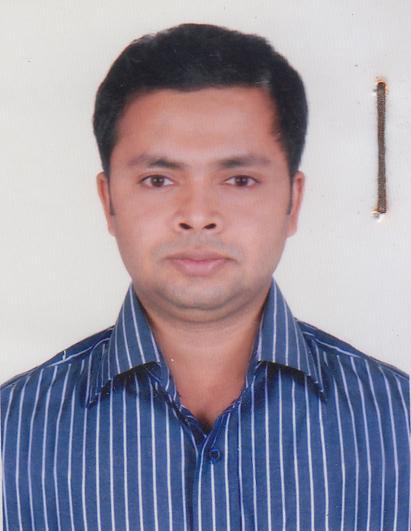 DR. MOHAMMAD TARIQUL ISLAMF/Name: M. A. Matin MiaM/Name: Mrs. Mazeda BegumBM & DC Reg. No: 43759NID: 2699040694304Cell: 01819173103Address: Room No- 407, Block-B, BSMMU, Shahbag, DhakaBlood Group: AB_po3343Voter NoLM-1403316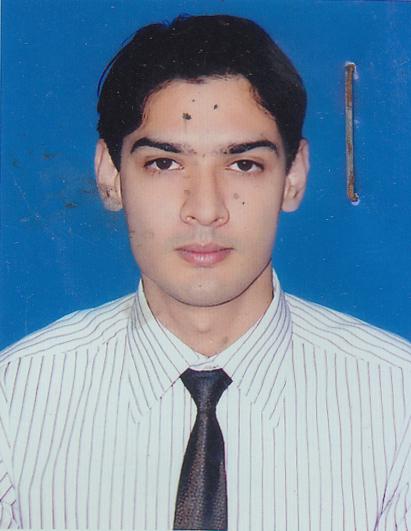 DR. ASIB ISTEAQUE WAHID CHOWDHURYF/Name: A.N. Md. Wahidunnabi ChowdhuryM/Name: Rumana Wahid ChowdhuryBM & DC Reg. No: 49496NID: 2694814927078Cell: 01818333030Address: 159/12 Kha, West Shewrapara, Mirpur, DhakaBlood Group: A+3344Voter NoLM-1403317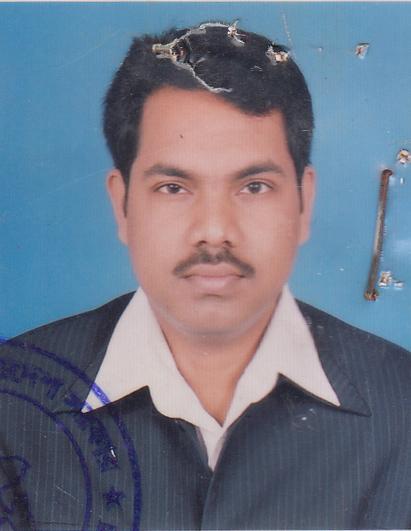 DR. MOHAMMAD ALAMGIR HOSSAINF/Name: Mohammad Abdul MalequeM/Name: Mrs. Jahanara MalequeBM & DC Reg. No: 34796NID: 2693004758545Cell: 01823192303Address: Section-13, Block-C, Road-4, House 38/A, Mirpur, Dhaka-1216Blood Group: O+3345Voter NoLM-1403318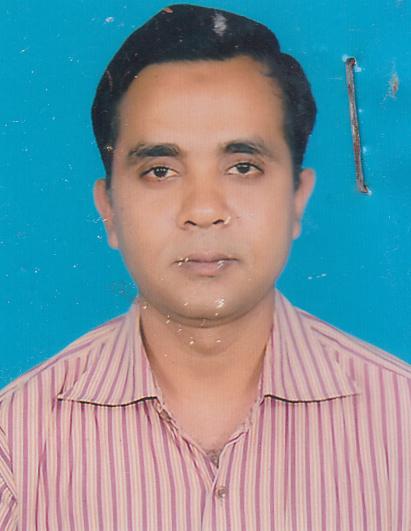 DR. MD. MONSUR RAHMAN CHOUDHURYF/Name: Md. Taiab Ali ChoudhuryM/Name: Tohomina BegomBM & DC Reg. No: 38766NID: Cell: 01721215789Address: 7/D, New Doctors Quarter, NICVD, Sher-E-Bangla Nagar, DhakaBlood Group: O+3346Voter NoLM-1403319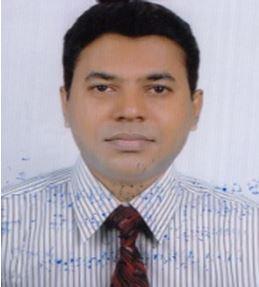 DR. MD. ABDULLAH AL FAROOQF/Name: Md. TarikullahM/Name: MeherunnesaBM & DC Reg. No: 27479NID: 1590602121432Cell: 01815002188Address: Asst. Prof., Pediatric Surgery Ctg. Medical College And Hospital Chittagong.Blood Group: B+3347Voter NoLM-1403320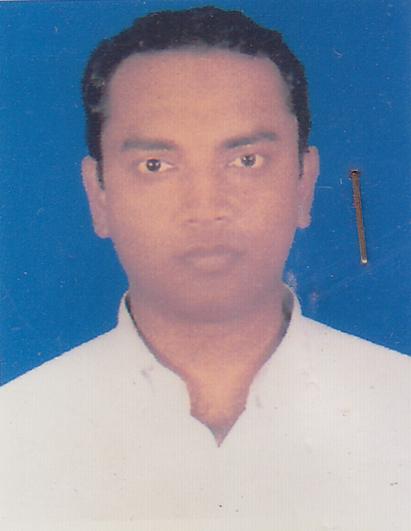 DR. MD. SHAKUR AHMED (RUBON)F/Name: Md. Shamsuddin AhmedM/Name: Aftatun AhmedBM & DC Reg. No: 41184NID: 0117738533369Cell: 01712595322Address: Emo, Nicvd, Sher-E-Bangla Nagar, Dhaka-1207.Blood Group: B+3348Voter NoLM-1403321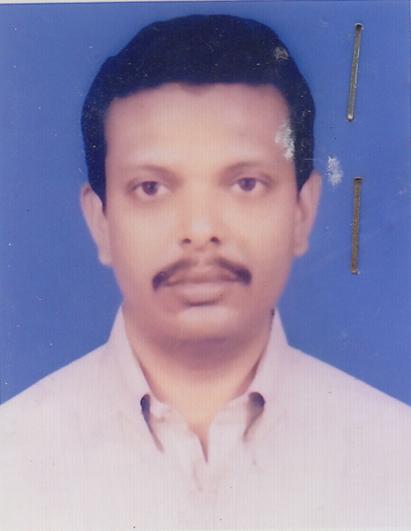 DR. MOHAMMAD ENAMUL HUQF/Name: Dr. Md. Anwarul HuqM/Name: Mrs. Samsia KhatunBM & DC Reg. No: 27623NID: 2695042762492Cell: 01715070107Address: Flat No-505, Building No-19, Japan Garden City, Tajmahal Road, Block-C, Mohammapur, DhakaBlood Group: 3349Voter NoLM-1403322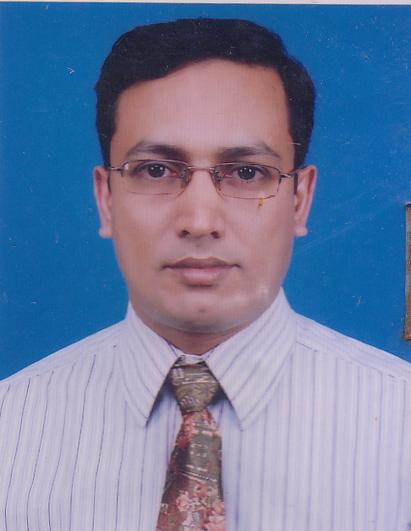 DR. MOHAMMAD ULLAHF/Name: Md. Rafiq UllahM/Name: Tahera BegumBM & DC Reg. No: 24821NID: Cell: 01819443140Address: Belas Dale, 24/9, Iqbal Road, Mohammadpur, Dhaka.Blood Group: B+3350Voter NoLM-1403323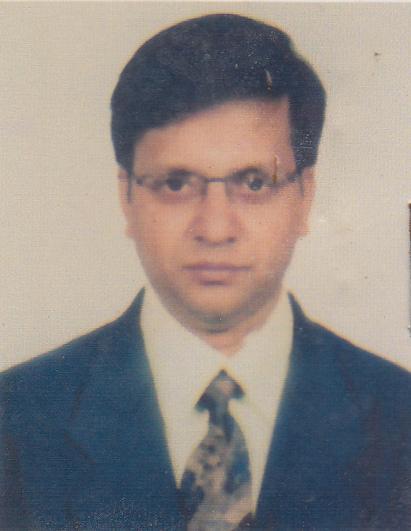 DR. BIJOY DUTTAF/Name: Late. Sadhan DuttaM/Name: Late. Manju Prova DuttaBM & DC Reg. No: 32776NID: 2694069157050Cell: 01819844905Address: 70/A Dhaka Housing, North Adabor, Mohammadpur, DhakaBlood Group: O+3351Voter NoLM-1403324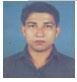 DR. PARTHA PRATIM CHOWDHURYF/Name: Ranjit Kumar ChowdhuryM/Name: Monjusree ChowdhuryBM & DC Reg. No: A36708NID: Cell: Address: "Khaza Bagh" 
33/5 Azimpur Road, Azimpur, Dhaka.Blood Group: 3352Voter NoLM-1403325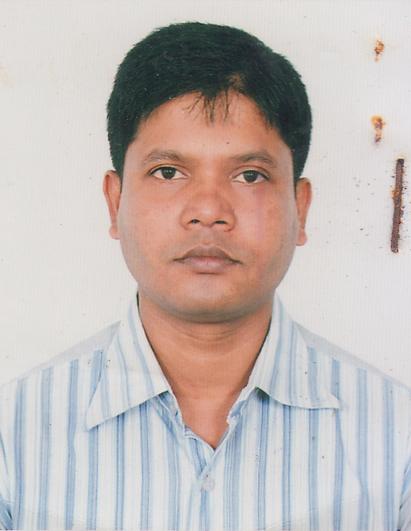 DR. MD. SHAHIDUL ISLAMF/Name: Md. Abul KashemM/Name: Mst.. Hosne Ara BegumBM & DC Reg. No: 41194NID: 8524901005908Cell: 01712046413Address: House # Nicvd-3, Gono Bhaban, Staff Quarter, Sher-E-Bangla Nagar Dhaka-1207.Blood Group: B+3353Voter NoLM-1403326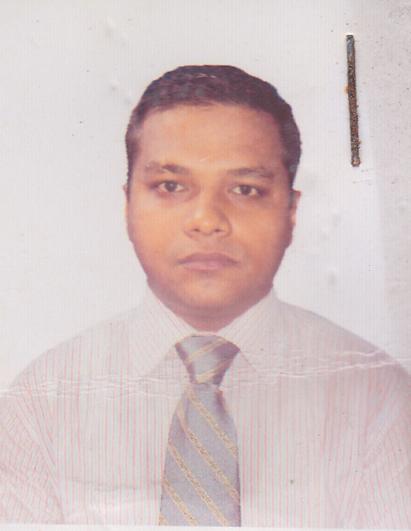 DR. MOSTAFA HOSENF/Name: Late. Md. Sirajul HoqueM/Name: Late. Mrs. Rezia BegumBM & DC Reg. No: 27194NID: 2697557397253Cell: 01199274091Address: House 21, (4th Floor), Road -3, Block-A, Banosree R/A, Rampura, DhakaBlood Group: A+3354Voter NoLM-1403327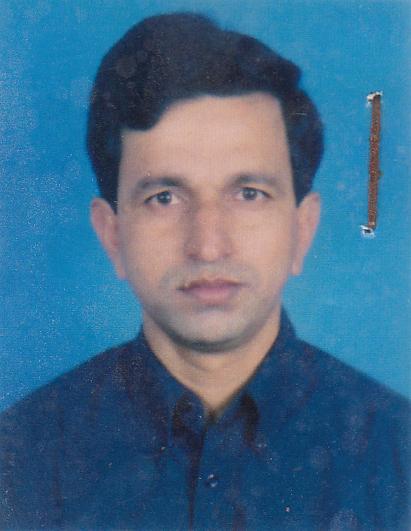 DR. KAZI SHAFIQUL HALIMF/Name: Kazi Abdul ZabbarM/Name: Kazi Akhter BanuBM & DC Reg. No: 26527NID: 19702695051000003Cell: 01718227677Address: National Institute Of Preventive And Social Medicine (Nipsom), Dept Of Epidemiology, Mohakhali, Dhaka.Blood Group: B+3355Voter NoLM-1403328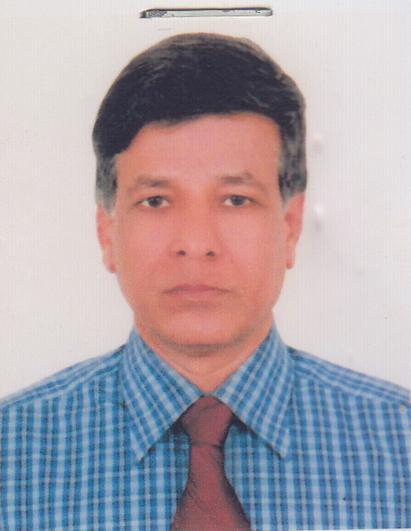 DR. KAZI JAHANGIR HOSSAINF/Name: Kazi Nurul HoqueM/Name: Late. Parul AkterBM & DC Reg. No: 15883NID: 2694262684395Cell: 01727564842Address: 33/33/1 Green Road, Flat # A4, Dhanmondi, Dhaka-1205Blood Group: B+3356Voter NoLM-1403329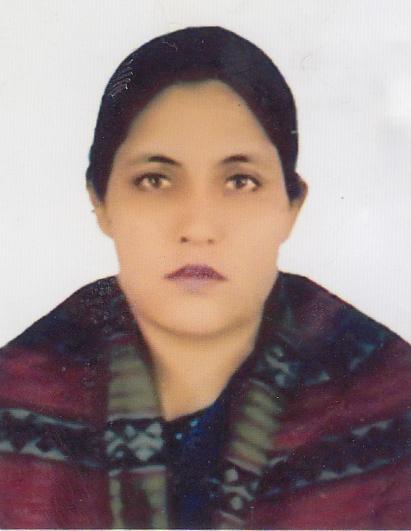 DR. MERINA SULTANA (PROF.)F/Name: Late. Md. Mahbuber RahmanM/Name: Mrs. Shamsun NaharBM & DC Reg. No: 21418NID: Cell: 01824944417Address: Sector-14, 63 Gausul Azam Avenue, Dhaka..Blood Group: B+3357Voter NoLM-1403330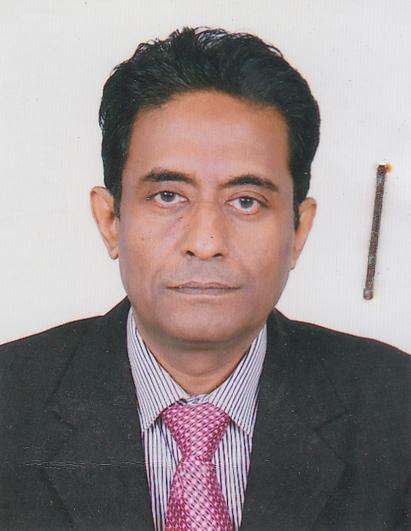 DR. A. K. M. SHAMSUZZAMANF/Name: M. A. HashemM/Name: Anwara BegumBM & DC Reg. No: 7131NID: 2696403572473Cell: 01711606701Address: House # 19, Flat- C/4, Road # 5, Dhanmondi, Dhaka.Blood Group: A+3358Voter NoLM-1403331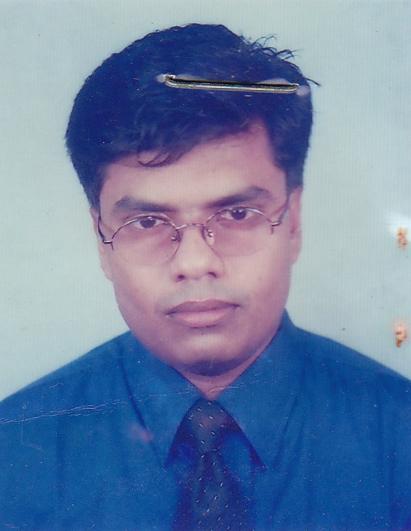 DR. NOBO KRISHNA GHOSHF/Name: Panchanon GhoshM/Name: Radha Rani GhoshBM & DC Reg. No: 26732NID: 2694812092508Cell: 01911356523Address: Ich & Ssk Hospital 6/2 Bara Bag, Mirpur-2. Dhaka-1216Blood Group: O+3359Voter NoLM-1403332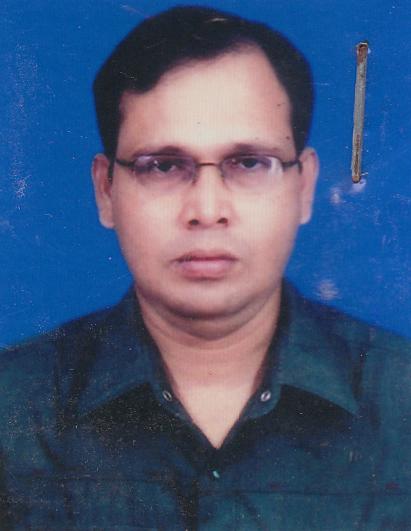 DR. KIRITI KUMAR DHALIF/Name: Jatindra Nath DhaliM/Name: Noni Bala DhaliBM & DC Reg. No: 24211NID: 2694812076906Cell: 01747423854Address: ICH & SSFH, 6/2 Barabag, Mirpur-2, Dhaka-1216.Blood Group: B+3360Voter NoLM-1403333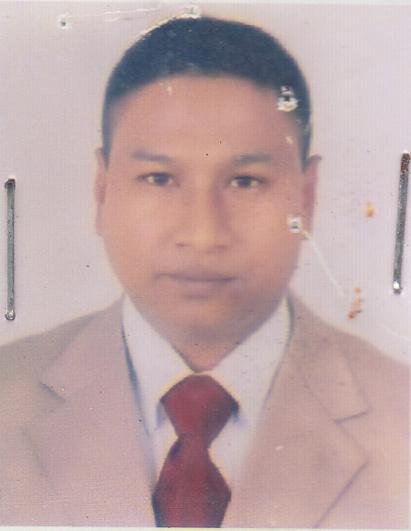 DR. A F M AKHTAR HOSSAINF/Name: Md. Mofazzel HossainM/Name: Mrs. Hasina BegumBM & DC Reg. No: 25363NID: 2619551877123Cell: 01672667919Address: W/2, North Doctors Qtr Nidch., Mohakhali, Dhaka.Blood Group: AB_po3361Voter NoLM-1403334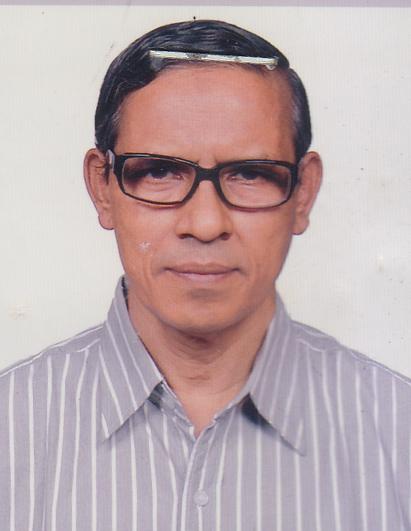 DR. MOHAMMAD NURUL ISLAMF/Name: Late. Abdul KaderM/Name: Late. Rayatun NessaBM & DC Reg. No: 8376NID: 2694803589913Cell: 01715054028Address: Plot-2, Avenue-2, Block-C, Section 10, Mirpur, DhakaBlood Group: A+3362Voter NoLM-1403335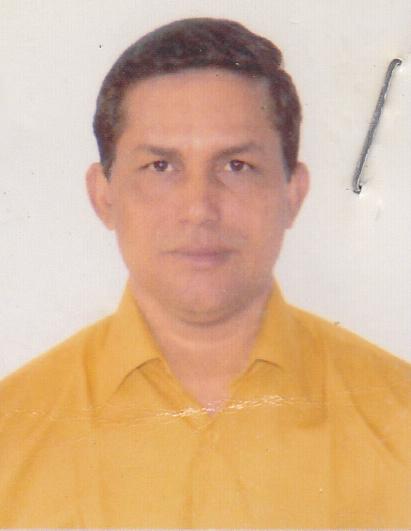 DR. SWAPAN KUMAR CHOWDHURYF/Name: Late. Ramanda ChowdhuryM/Name: Mrs. Dwitia ChowdhuryBM & DC Reg. No: 18536NID: 2694262687879Cell: 01715001146Address: 135, Azimpur Road, Dhaka-1205. (Near Chiana Building)Blood Group: O+3363Voter NoLM-1403336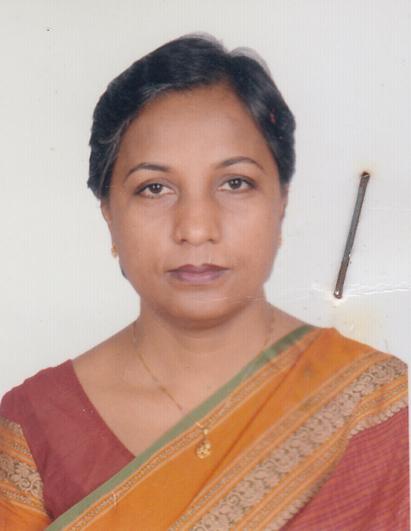 DR. SELINA HUSNA BANUF/Name: Late. Abdul Wadud SheikhM/Name: Begum LutfonnessaBM & DC Reg. No: 15241NID: 2692619480610Cell: 01713012738Address: Flat-B2, House- 12/A, Road-2, Gulshan-1, Dhaka-1212Blood Group: A+3364Voter NoLM-1403337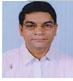 DR. SUNIL KRISHNA BAULF/Name: Lt. Jatindra Nath BaulM/Name: Mrs. Rangini Bala BaulBM & DC Reg. No: A18378NID: Cell: Address: 90/91 Nazimuddin Road (3Road Floor), Dhaka-1100.Blood Group: 3365Voter NoLM-1403338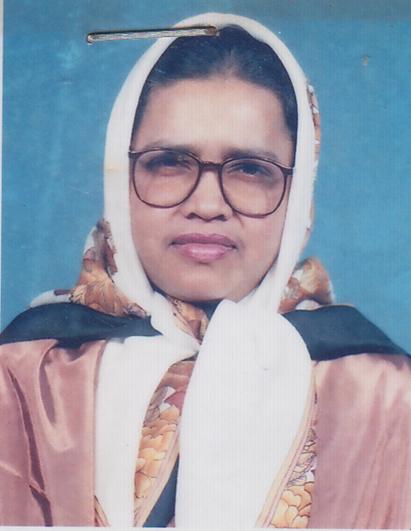 DR. HASINA BANUF/Name: Mr. Abdus SattarM/Name: Mrs. Asma KhatunBM & DC Reg. No: 15173NID: 8192211368661Cell: 01711267883Address: Medical Officer, Pathology Dept. Nidch, Mohakhali, DhakaBlood Group: AB_po3366Voter NoLM-1403339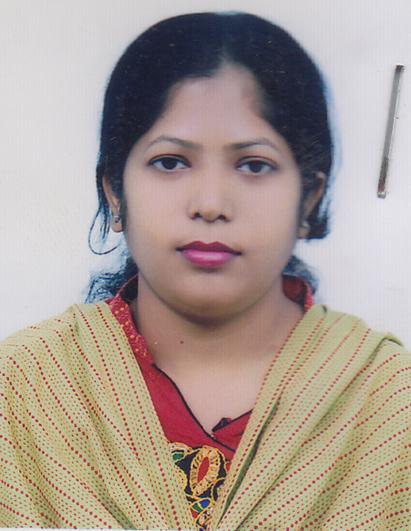 DR. NASREEN NAHARF/Name: Ayenuddin MollaM/Name: Begum UmmetunnessaBM & DC Reg. No: 25734NID: 269504958038Cell: 01711437744Address: Medical Officer, Pathology & Microbiology Department, Nidch, Mohakhali, Dhaka.Blood Group: O+3367Voter NoLM-1403340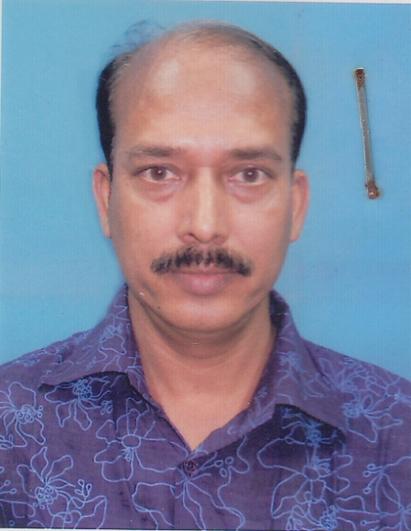 DR. A.K.M YOUNUS ZAMALF/Name: Late Md. Imdadul HaqueM/Name: Late. Nur E Mehar Sarwar JubiBM & DC Reg. No: 14081NID: 2699040692337Cell: 01819299205Address: Asst. Prof Pathology National Institute OF Diseases OF Chest (NIDCH),  NIDCH Mohakhali, Dhaka.Blood Group: B+3368Voter NoLM-1403341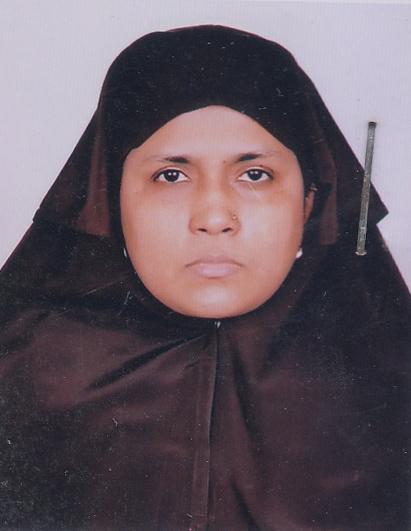 DR. NASREEN JAHANF/Name: Late. Dr Nawsher AliM/Name: Dr. Jahanara AliBM & DC Reg. No: 19110NID: 2691649461887Cell: 0192492262Address: House- 8/E, Road -14(New), Holly Homs, Flat 2D, Dhanmondi, Dhaka-1209Blood Group: A+3369Voter NoLM-1403342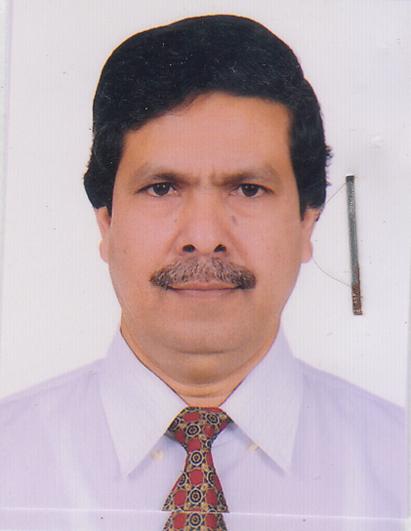 DR. MD. MOBARAK ALIF/Name: Mohammad AliM/Name: Shampa BegumBM & DC Reg. No: 13232NID: 2699501940442Cell: 01715006292Address: House- 03, Shayesta Khan Avenue, Sector-4, Uttara, Dhaka-1230.Blood Group: B+3370Voter NoLM-1403343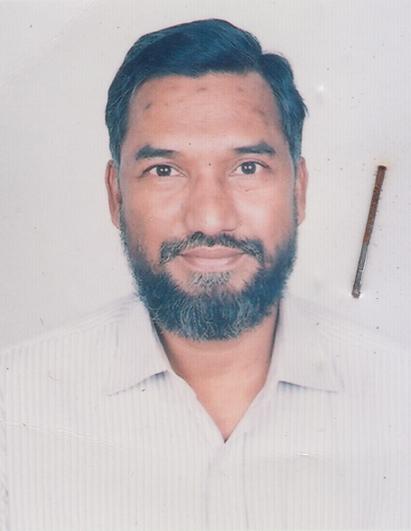 DR. S M. MOSTOFA KAMALF/Name: Late. Md. Esahaque MiahM/Name: Late. Shamsun Nahar BegumBM & DC Reg. No: 13108NID: 2691649461875Cell: 01819401900Address: House- 8/E, Road -14 (New), Holly Homes, Flat-2D, Dhanmondi, Dhaka-1209Blood Group: B+3371Voter NoLM-1403344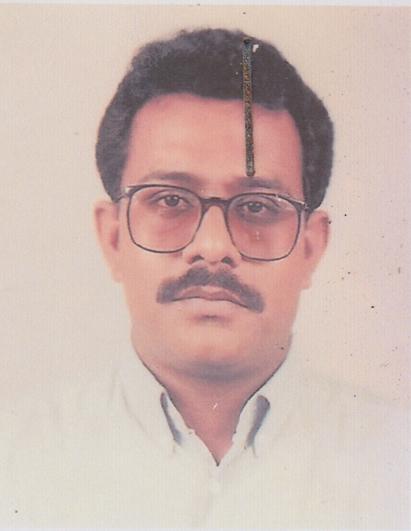 DR. BARKAT ULLAHF/Name: Ebadulla MollaM/Name: Rokeya SultanaBM & DC Reg. No: 23205NID: 2692620517841Cell: 01711541031Address: GA-171, School Road, Mohakhali Dhaka-1212.Blood Group: O+3372Voter NoLM-1403345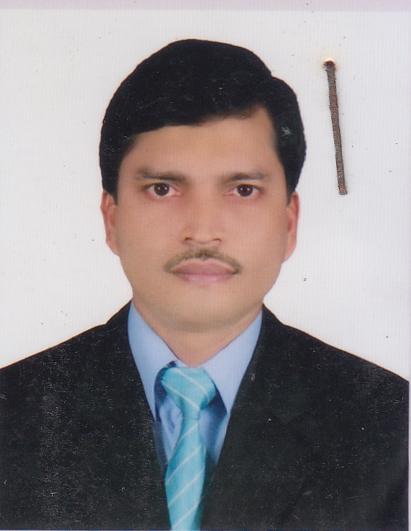 DR. M. M. JALAL UDDINF/Name: Late. Abdul KhalequeM/Name: Mrs. Momtaz BegumBM & DC Reg. No: 28566NID: 17922693014939168Cell: 01716772020Address: 61/2 East Kazi Para, Mirpur Dhaka-1216Blood Group: A+3373Voter NoLM-1403346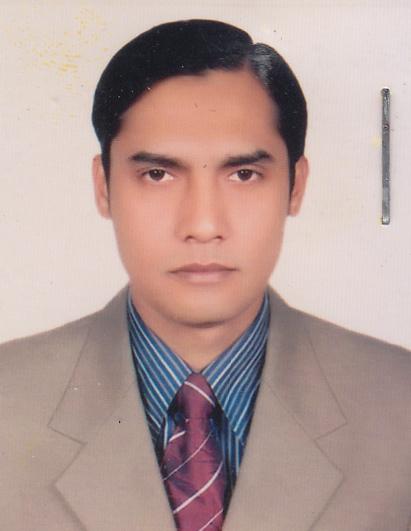 DR. MD. NAZMUL ISLAMF/Name: Abdul GofurM/Name: Nurun Nahar KhanamBM & DC Reg. No: 38800NID: Cell: 01815663206Address: A/R, Urology, Dhaka Medical College Hospital, Dhaka.Blood Group: O+3374Voter NoLM-1403347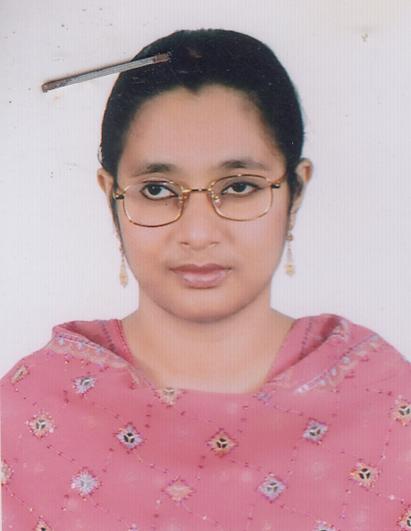 DR. FATEMA ZOHRAF/Name: Sheikh Faruque ElaheeM/Name: Sultana Ferdous-E-ZahanBM & DC Reg. No: 55081NID: 2696653261900Cell: 01918069995Address: 2/704 Eastern Orchid; 8 Circuit House Road, Dhaka-1000Blood Group: B+3375Voter NoLM-1403348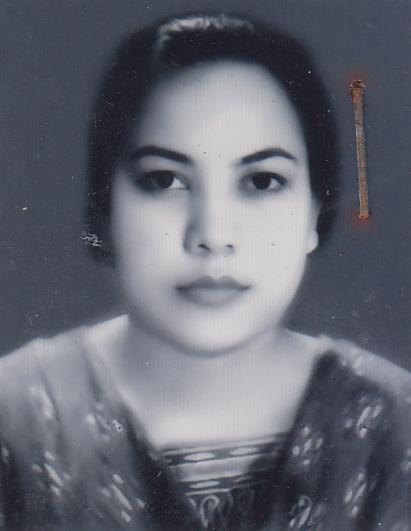 DR. SAIFUN NAHARF/Name: Md. Saiful Islam RikabderM/Name: Farzana Deeba KhanomBM & DC Reg. No: 37551NID: Cell: 01712119277Address: 2, 2/Ka/14 Habibullah Road, Shahabag, DhakaBlood Group: O+3376Voter NoLM-1403349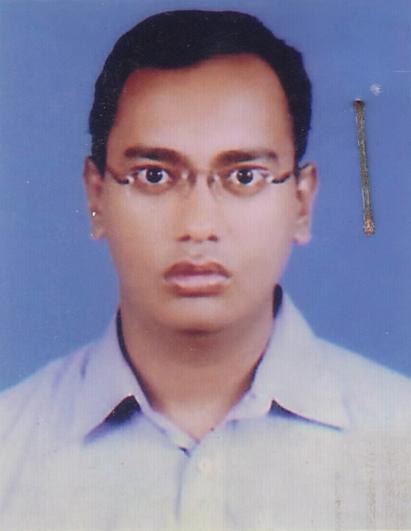 DR. NIAZ MOHAMMAD KHANF/Name: Late. Mr. Ashraf Uddin KhanM/Name: Nilufar BegumBM & DC Reg. No: 36170NID: 2691648051168Cell: 01671385550Address: House-28, Road-11, Pisiculture Housing. Mohammadpur, Dhaka.Blood Group: O+3377Voter NoLM-1403350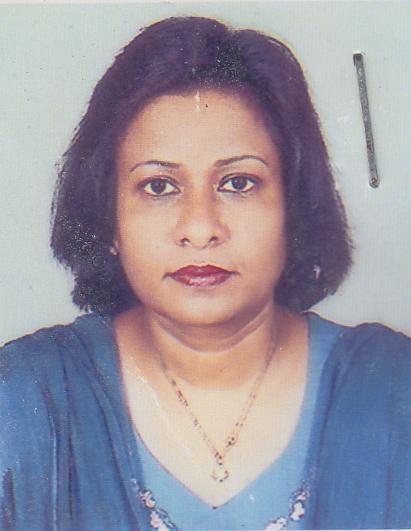 DR. SHAMSAD BEGUMF/Name: Md. Abul QuashemM/Name: Mst. GulnaharBM & DC Reg. No: 17639NID: Cell: 01715028128Address: Flat-C8, Mohana Sunflower House - 8/A/4, Road No-14 (New) Dhanmondi R/A, Dhaka-1209Blood Group: O+3378Voter NoLM-1403351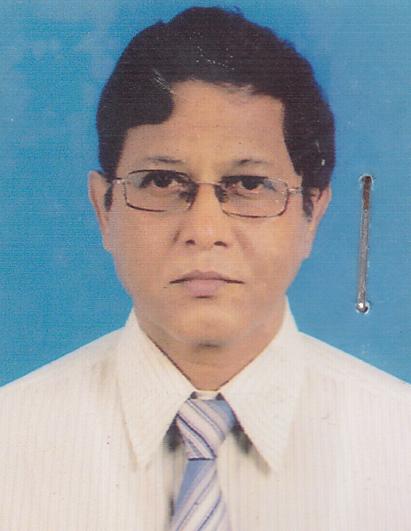 DR. QUAZI RAKIBUL ISLAMF/Name: Late. Quazi Abul HossainM/Name: Late. Rajia BegumBM & DC Reg. No: 14948NID: 5519584393374Cell: 01711112243Address: Health & Hope Hospital 152/1,Green Road (Panthapath Crossing), Dhaka-1205Blood Group: B+3379Voter NoLM-1403352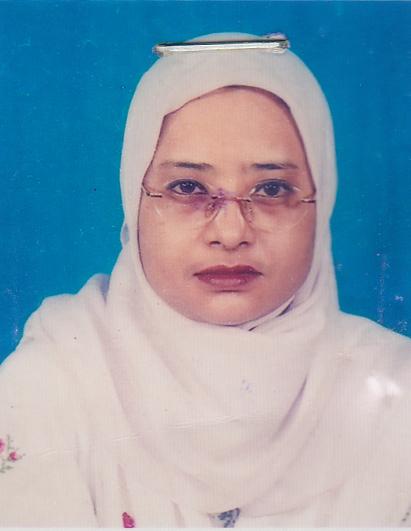 PROFESSOR DR. NASIMA SULTANAF/Name: M. Abdur RahimM/Name: Mrs. Nazma BegumBM & DC Reg. No: 17748NID: 2695045905898Cell: 01715992188Address: Department Of Biochemistry, Dhaka Medical College, DhakaBlood Group: O+3380Voter NoLM-1403353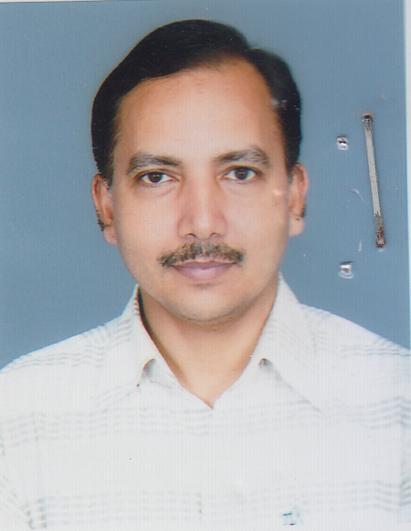 DR. MD. ABDUL MUQUEETF/Name: Md. Abdul MalequeM/Name: Farhad BanuBM & DC Reg. No: 20921NID: Cell: 01819403830Address: 3/5 Asad Avenue, B-1, Avondale, Mohammadpur, DhakaBlood Group: B+3381Voter NoLM-1403354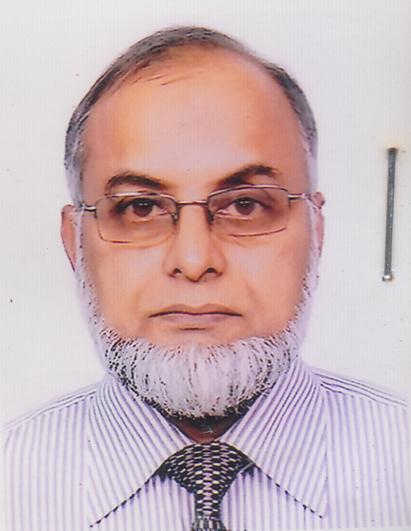 DR. M. A. QUDDUS (PROF.)F/Name: Late M. A. WahedM/Name: Amena BegumBM & DC Reg. No: 5788NID: Cell: 01732490877Address: Prof. & Head, Dept Of Radiology & Imaging, Ad-Din Women\'s Medical College, 2, Bora Moghbazar, Dhaka-1217Blood Group: B+3382Voter NoLM-1403355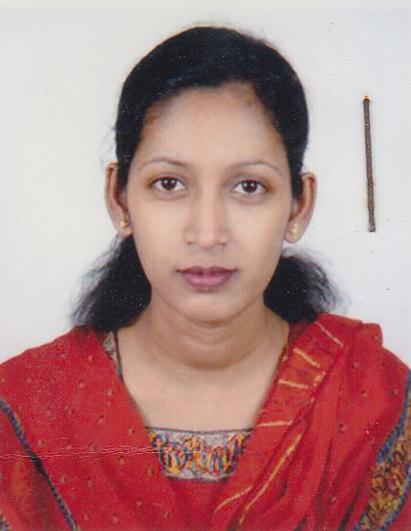 DR. TASLIMA ISLAMF/Name: Late Md. Nurul Islam PatwariM/Name: Shahana IslamBM & DC Reg. No: 30635NID: 19744269887574384Cell: 01715101097Address: 41/Umo (5th Floor Right) Hatkhola Road, Tikatuli, Dhaka-1203Blood Group: B+3383Voter NoLM-1403356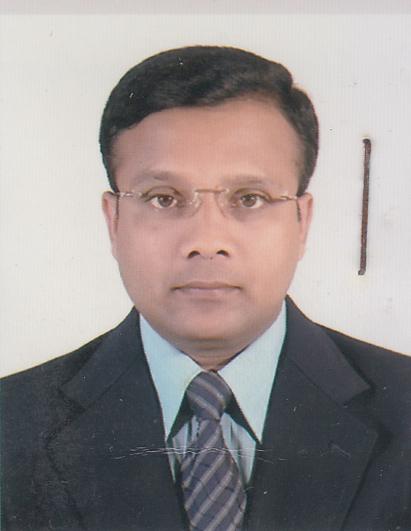 DR. MD. KHAIRUL ANAMF/Name: Late A.K.M. Abdul MalekM/Name: Rokeya BegumBM & DC Reg. No: 22564NID: 19672698875743844Cell: 01711846416Address: 41/Umo (5th Floor Right) Hatkhola Road, Tikatuli, Dhaka-1205Blood Group: B+3384Voter NoLM-1403357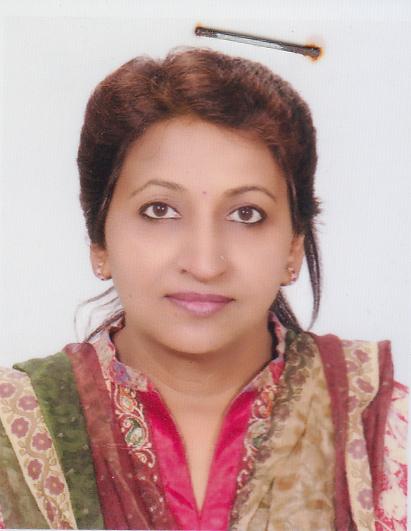 DR. ROWSHNE JAHANF/Name: Siddique UllahM/Name: Zakia KhatoonBM & DC Reg. No: 16093NID: 2691649119088Cell: 01714269191Address: Mu-Ii, Nidch; Mohakhali, Dhaka-1212.Blood Group: A+3385Voter NoLM-1403358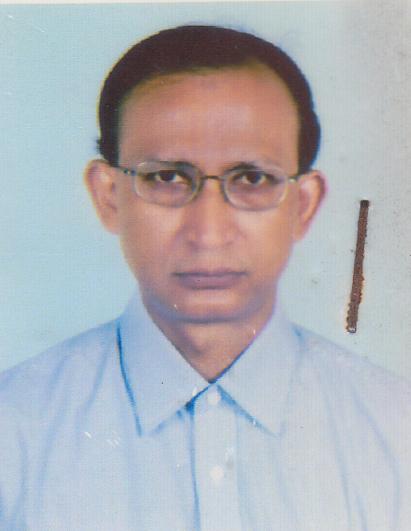 DR. A. S. M. ZAKIR HOSSAINF/Name: Abdul Hamid MianM/Name: Late. Zobeda KhatunBM & DC Reg. No: 17162NID: 2690243858138Cell: 01711708839Address: 13/B Udayan, Shyamoli Condovil/e, Mirpur Road, Shyamoli Dhaka.Blood Group: B+3386Voter NoLM-1403359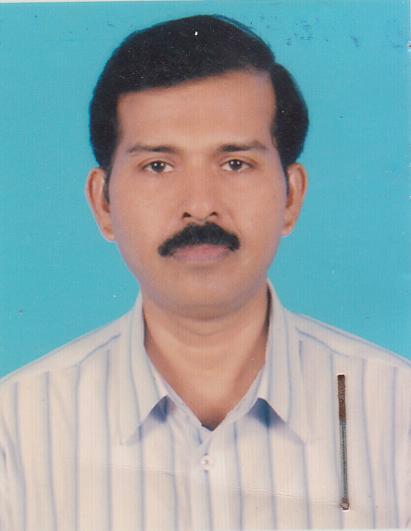 DR. MD. MOFIZUR RAHMAN MIAF/Name: Md. Abdul Majid MiaM/Name: Hasina BegumBM & DC Reg. No: 26195NID: 2694814919975Cell: 01711301783Address: 607 Shawra Para, Mirpur, Dhaka-1216Blood Group: A+3387Voter NoLM-1403360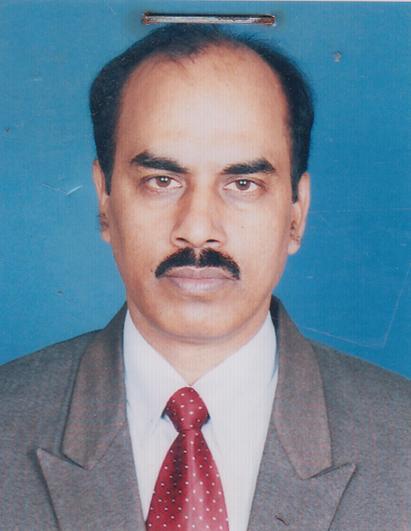 DR. MD. SHAMSUL ALAMF/Name: Md. Sadhu SarkerM/Name: Mrs. Bayela KhatunBM & DC Reg. No: 11367NID: 8192211368871Cell: 01713007318Address: Asstt. Prof. (Thoracic Surgery), NIDCH., Mohakhali, Dhaka-1212Blood Group: O+3388Voter NoLM-1403361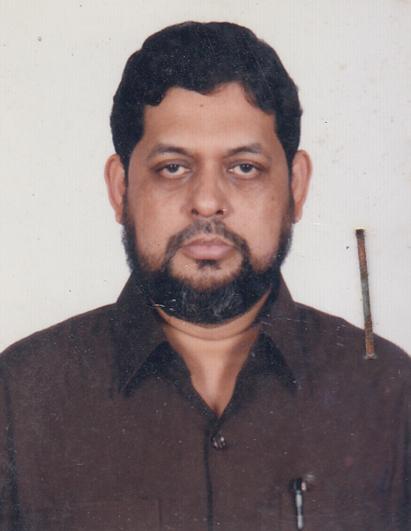 DR. MD. HABIBUR RAHMANF/Name: Md. Taher Uddin SarkerM/Name: Mrs. Noorjahan BegumBM & DC Reg. No: 17030NID: 2699039663451Cell: 01714026344Address: Dept. Of Physical Medicine, Nitor, Sher-E-Bangla Nagar, Dhaka-1207Blood Group: B+3389Voter NoLM-1403362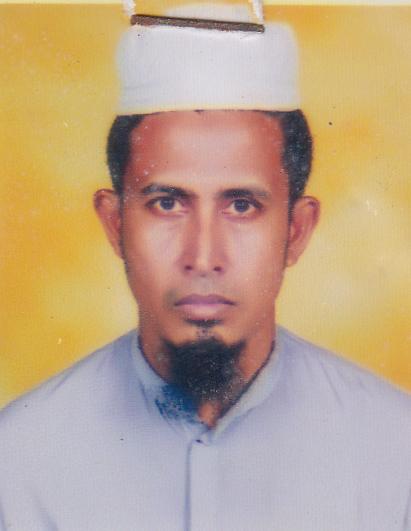 DR. MD. ZAHIDUL ISLAMF/Name: Md. Mokbul HossainM/Name: Mrs. Rokeya BegumBM & DC Reg. No: 25406NID: Cell: 01918185926Address: Ent Dept. Dhaka Medical College Hospital, Dhaka.Blood Group: A+3390Voter NoLM-1403363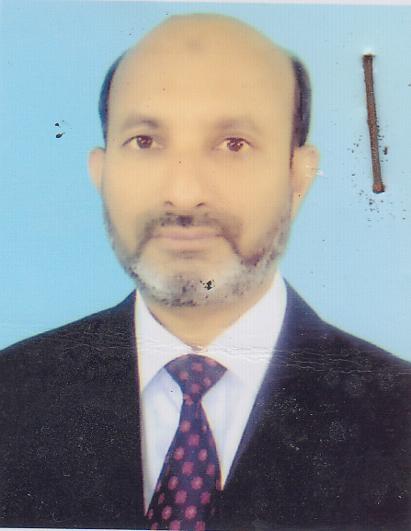 DR. SHEIKH FARUQUE ELAHEEF/Name: Sheikh Md. Yosuf UllahM/Name: Karimun NesaBM & DC Reg. No: 9084NID: 2696653261897Cell: 01678114395Address: 2/704, Eastern Orchid, 8,Circuit House Road, Dhaka-1000Blood Group: O+3391Voter NoLM-1403364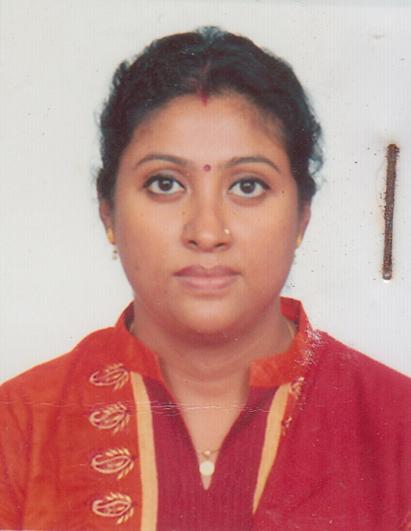 DR. RAJASREE BHOWMICKF/Name: Late. Prashanta BhowmickM/Name: Jharna BhowmickBM & DC Reg. No: 36400NID: 9196213258099Cell: 01718052120Address: Apartment No-203, (2nd Floor) Eastern Oasis, 17/A Mymensingh Road Poribag, Dhaka-1000.Blood Group: A+3392Voter NoLM-1403365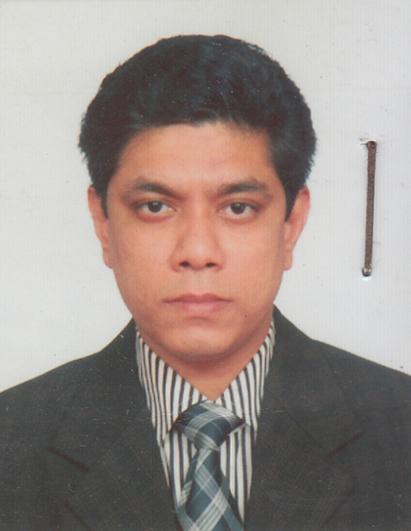 DR. AVRA DAS BHOWMIKF/Name: Buddhadeb Das BhowmikM/Name: Siuli Das BhowmikBM & DC Reg. No: 27984NID: 2696536092702Cell: 01199031787Address: Apartment No-203 (2nd Floor) Eastern Oasis, 17/A Mymensingh Road, Poribag, Dhaka-1000.Blood Group: A+3393Voter NoLM-1403366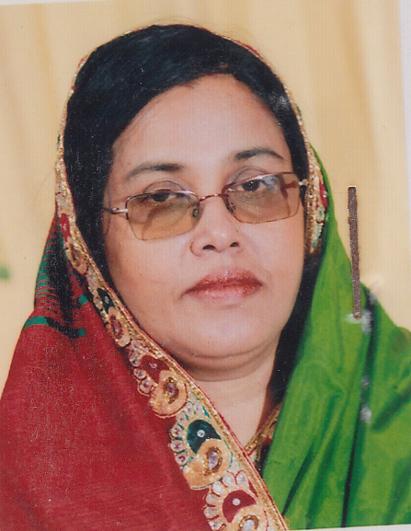 DR. NILUFER AKHTER JAHANF/Name: Md. Ghulum RabbaniM/Name: Mrs. Kashmiri BegumBM & DC Reg. No: 16159NID: 2692619464978Cell: 01715179824Address: Flat-B-2, House-10B-1, Road-51, Gulshan-2, Dhaka-1212Blood Group: B+3394Voter NoLM-1403367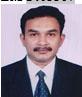 DR. M.  ZAKIR HOSSAIN GALIBF/Name: Alhaj Sultan AhmedM/Name: Mrs Fatema AhmedBM & DC Reg. No: A17724NID: Cell: Address: Associate Professor, Dept Of Dermatology, Sir Salimullah Medical College Hospital, Mitfort, DhakaBlood Group: 3395Voter NoLM-1403368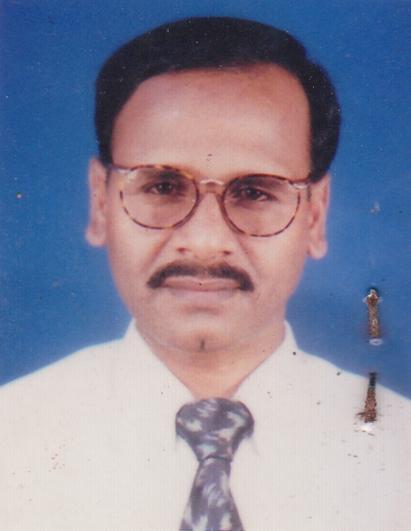 DR. MAHADEB CHANDRA MANDALF/Name: Late. Upendra Kumar MandalM/Name: Morola Sundari MandalBM & DC Reg. No: 14343NID: 2696352207428Cell: 01712025007Address: 183, Elephant Road, Hatirpool, Dhanmondi, Dhaka-1205Blood Group: A+3396Voter NoLM-1403369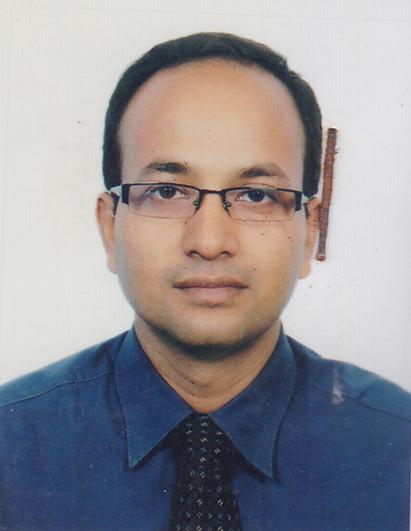 DR. MUHAMMAD ZILLUR RAHMAN KHANF/Name: Abdul Quader KhanM/Name: Begum Suriay KhanamBM & DC Reg. No: 29051NID: 2694813872689Cell: 01716906520Address: Assistant Professor (C.C) National Institute Of Mental Health, Sher-E-Bangla Nagar, Dhaka-1207Blood Group: B+3397Voter NoLM-1403370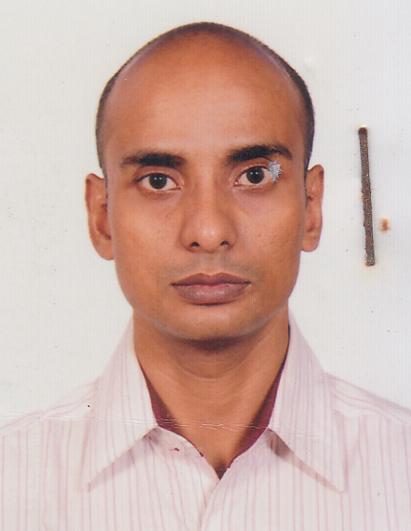 DR. ATIQUL HAQ MAZUMDERF/Name: Anwarul Haq MazumderM/Name: Suriaya Haq MazumderBM & DC Reg. No: 29936NID: Cell: 01713423349Address: 3/6, Block- B, Humayun Road, Mohammadpur, Dhaka-1207Blood Group: O+3398Voter NoLM-1403371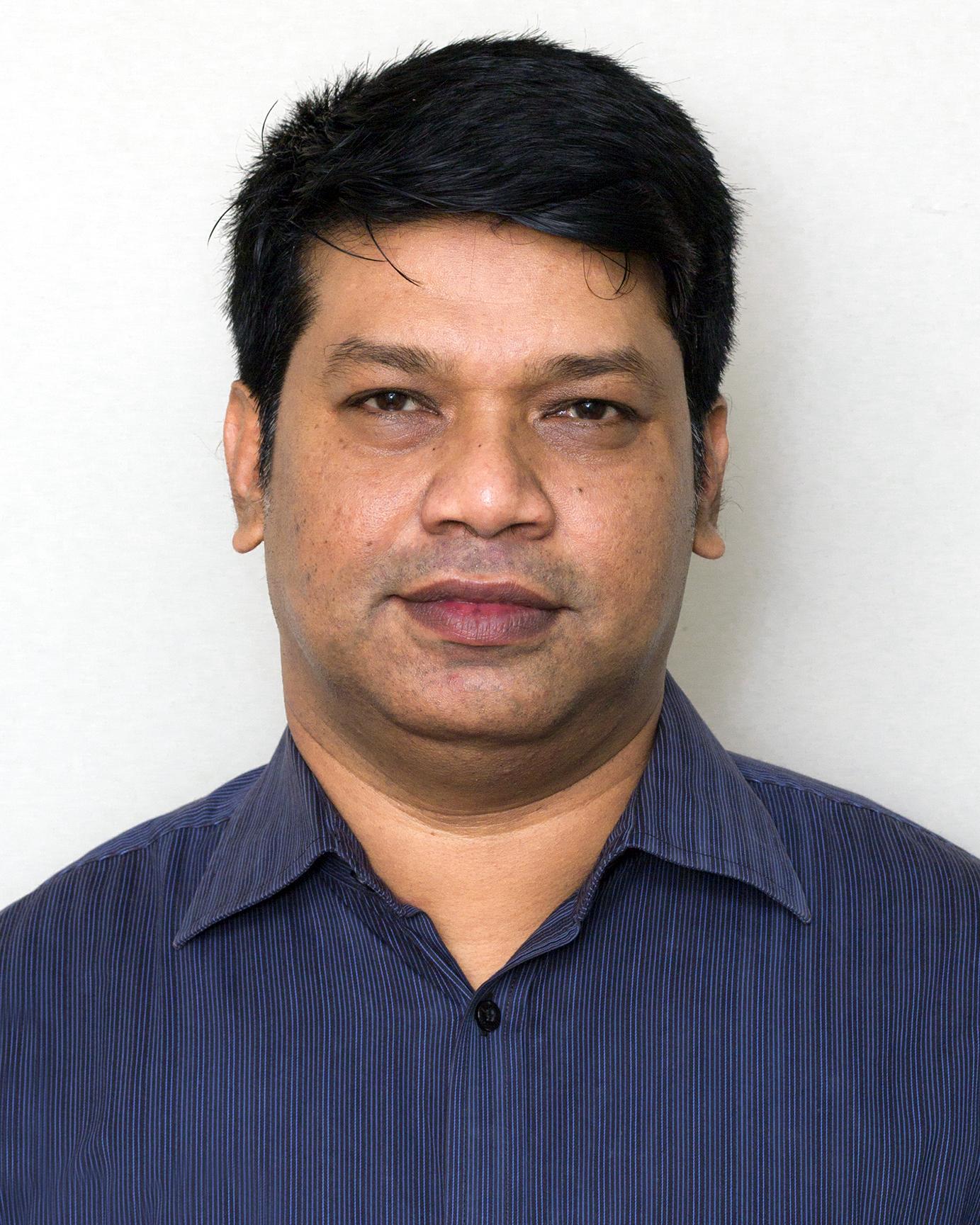 DR. MD. BABRUL ALAMF/Name: Md Shamsul AlamM/Name: Ayesha Alam NaharBM & DC Reg. No: 26481NID: 19722694812601695Cell: 01716611590Address: 23/2, Shah Ali Bag, Mirpur-1, Dhaka-1216.Blood Group: O+3399Voter NoLM-1403372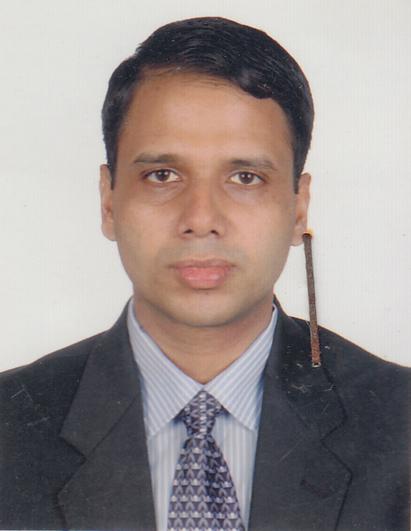 DR. MD. MAMUNUR RASHIDF/Name: Md. Shah Ali MainM/Name: Mrs. Shamsunnahar BegumBM & DC Reg. No: 30459NID: 2691649113060Cell: 01715068151Address: Flat-A10; House 28; Road-13/A, Dhanmondi, Dhaka.Blood Group: O+3400Voter NoLM-1403373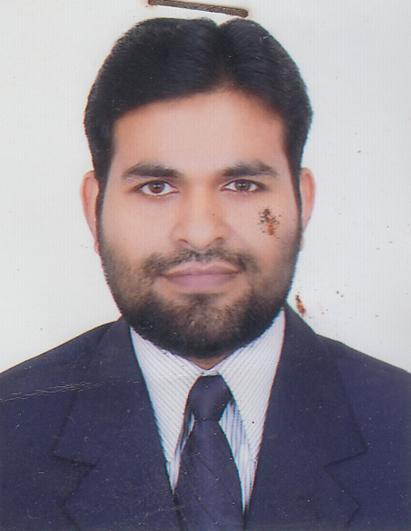 DR. MD. ABDUS SALAMF/Name: Md. Sohel UddinM/Name: Mrs. Masuma KhatunBM & DC Reg. No: 32732NID: 2691649117154Cell: 01711904559Address: Flat # D3, House # 85, Road # 12/A, Dhanmondi R/A, Dhaka.Blood Group: O+3401Voter NoLM-1403374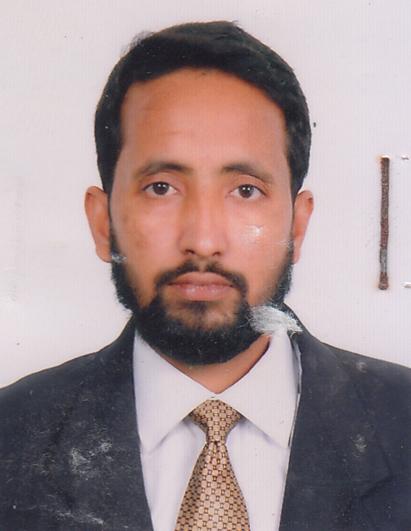 DR. MOHAMMAD MAHAFUJUR RAHAMANF/Name: Late. Haji Abdul Kader BiswasM/Name: Momtaz BegumBM & DC Reg. No: 31866NID: 2696653244949Cell: 01715164643Address: 60, Bora Moghbazar (1st Floor), Mogbazar, Dhaka.Blood Group: O+3402Voter NoLM-1403375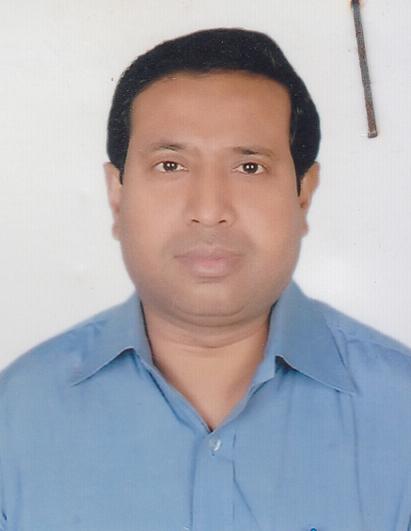 DR. RASHIDUL KARIMF/Name: Ramiz Uddin AhmedM/Name: Rowshan Ara BegumBM & DC Reg. No: 22143NID: 2691651198661Cell: 01819277117Address: 34/A North Dhanmondi, Kalabagan, Dhaka-1205.Blood Group: B+3403Voter NoLM-1403376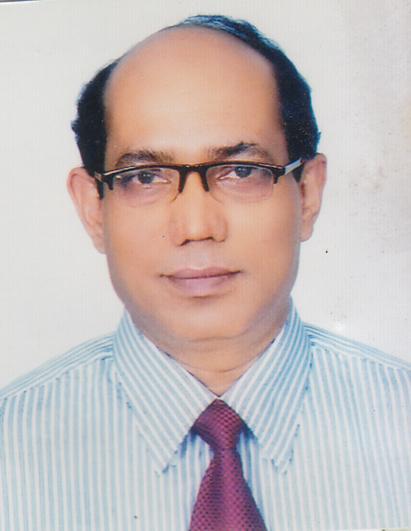 DR. MD. AHSANUL HABIBF/Name: Late Md. Azizul HaqM/Name: Late Mrs. Feroza Begum Chow.BM & DC Reg. No: 11118NID: 2693623644074Cell: 01711627249Address: 111/B Khilgaon Chowdhury Para, Dhaka.Blood Group: B+3404Voter NoLM-1403377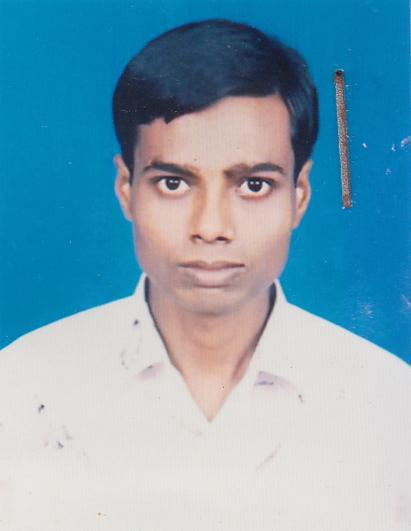 DR. MD. ANWARUL ISLAMF/Name: Md. Abdul BariM/Name: Rowshonara KhatunBM & DC Reg. No: 53594NID: Cell: 01761546194Address: Room- 604, Block # A, Bsmmu, Shahbag, Dhaka.Blood Group: A+3405Voter NoLM-1403378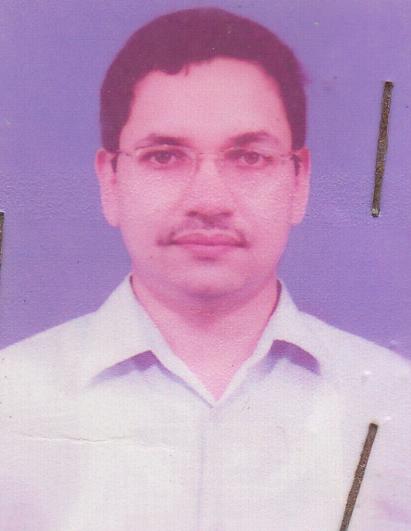 DR. KAISAR HAROONF/Name: Dr. Muhammad HaroonM/Name: Mrs. Firoza HaroonBM & DC Reg. No: 34571NID: 2650898249001Cell: 01711196577Address: House-298, Road-19B, New Dohs, Mohakhali, Dhaka-1206Blood Group: O+3406Voter NoLM-1403379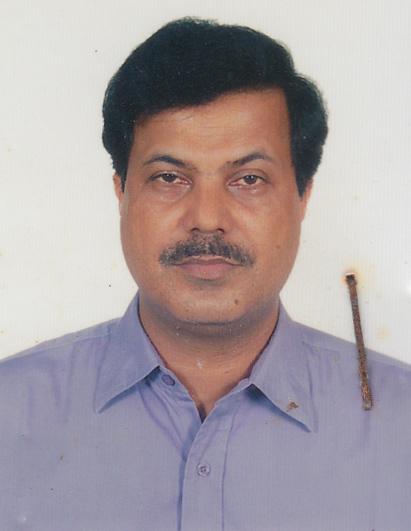 DR. MD. WAHIDUR RAHMANF/Name: Md. Shafiar RahmanM/Name: Mrs. Laily KhatoonBM & DC Reg. No: 21119NID: 2691650146063Cell: 01712069654Address: Flat No-41, Assurance Saberia, 9 North Road, Dhanmondi, Dhaka-1205Blood Group: B+3407Voter NoLM-1403380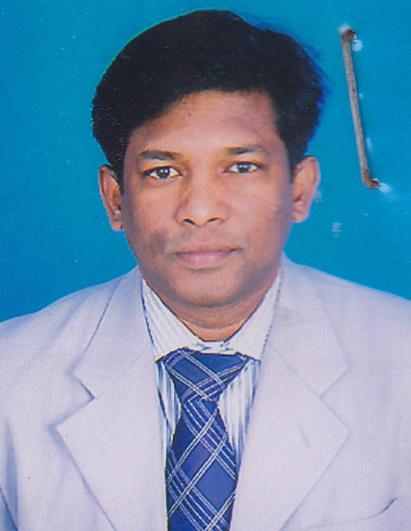 DR. ASIT BARAN DAMF/Name: Mr. Nripesh Prasad DamM/Name: Mrs. Anita Prava DamBM & DC Reg. No: 32453NID: 8428708152160Cell: 01761750238Address: Assistant Professor, Ortho Surgery, Nitor, Dhaka-1207Blood Group: B+3408Voter NoLM-1403381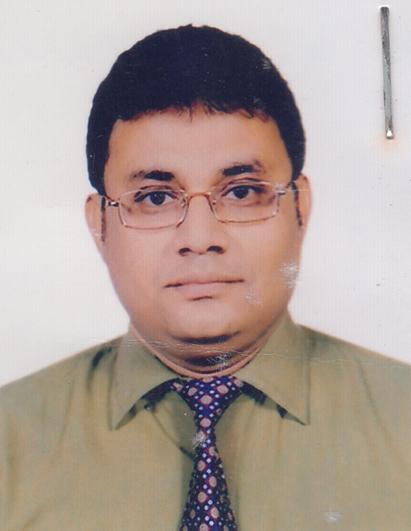 DR. BIDHAN SARKERF/Name: Prof. Dr. A. K. SarkerM/Name: Late Joystna SarkerBM & DC Reg. No: 22617NID: 2699501944134Cell: 01715000616Address: 25 Isha Khan Avenue, Sector-6, Uttara, Dhaka-1230Blood Group: B+3409Voter NoLM-1403382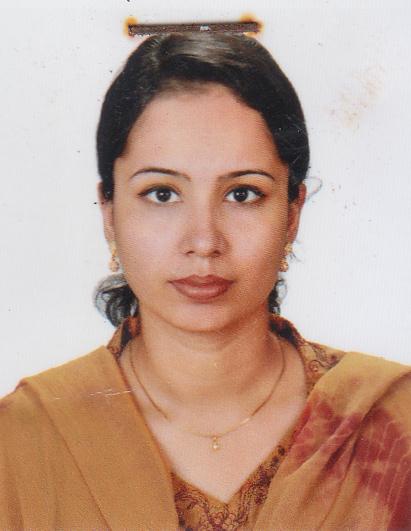 DR. NAZMUN NAHAR ALAMF/Name: Md. Alamgir TalukderM/Name: Shamsun NaharBM & DC Reg. No: 47345NID: Cell: 01717207166Address: Melody Homes, Flat-B6, 623, Mogh Bazar, DhakaBlood Group: A+3410Voter NoLM-1403383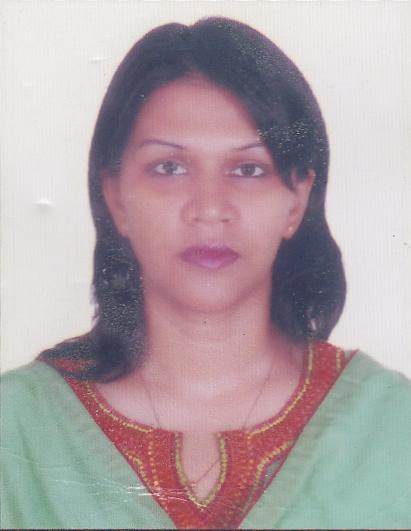 DR. DILRUBA AKTHERF/Name: Wahidur RahmanM/Name: Jahanara BegumBM & DC Reg. No: 28481NID: 2696653247579Cell: 01711934319Address: 124/4 Baromogh Bazar, Siddeshwari, DhakaBlood Group: O+3411Voter NoLM-1403384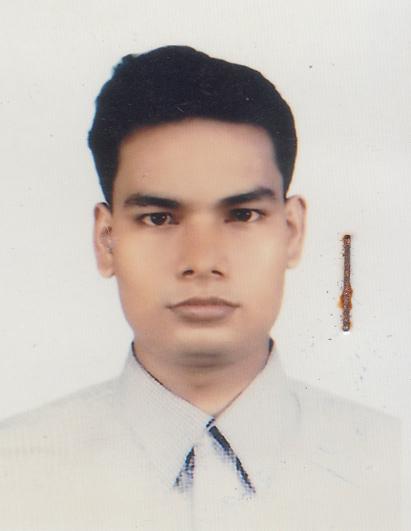 DR. ALAMGIR HOSSAINF/Name: Sultan KhanM/Name: Feroja BegumBM & DC Reg. No: 43868NID: 2696827837906Cell: 01712717643Address: H # 38, Road # 8/1, Block # E, South Banasree Project, Khilgaon, Dhaka-1219Blood Group: A+3412Voter NoLM-1403385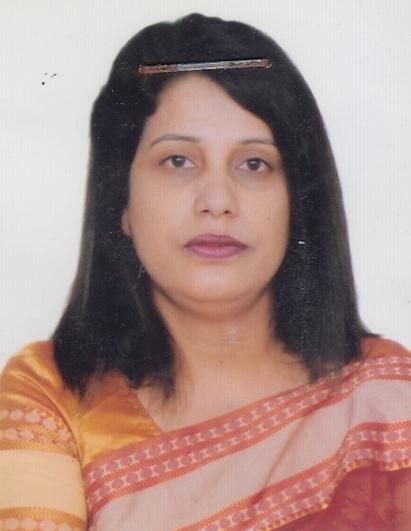 DR. NAZNEEN AHMEDF/Name: Late. Muslim Uddin AhmedM/Name: Mrs. Ruli AhmedBM & DC Reg. No: 21204NID: Cell: 01712845445Address: Baylonia, Flat No A/3, 116 Kazi Office Lane, Boro Moghbazar, DhakaBlood Group: A+3413Voter NoLM-1403386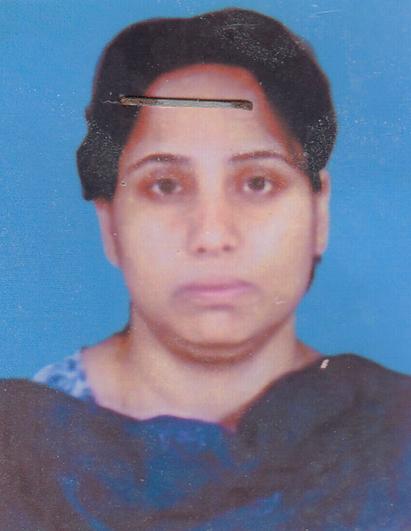 DR. NASRIN HABIBF/Name: Md. Habibur RahmanM/Name: Shirin HabibBM & DC Reg. No: 41418NID: 2697557394687Cell: 01711937853Address: House-7, Road-8, Block-F, Bonosree, Rampura, Dhaka.Blood Group: O+3414Voter NoLM-1403387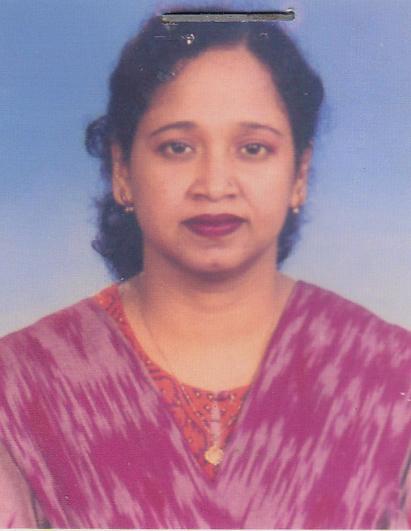 DR. AYESHA NIGAR NURF/Name: Late. Alahj Md. Nurul IslamM/Name: Mrs. Hosne Ara IslamBM & DC Reg. No: 23857NID: 2690421359751Cell: 01713144488Address: Flat No-3C1, Navana Banu Garden, 115 Baro Magbazar, Kazi Office Lane, DhakaBlood Group: A+3415Voter NoLM-1403388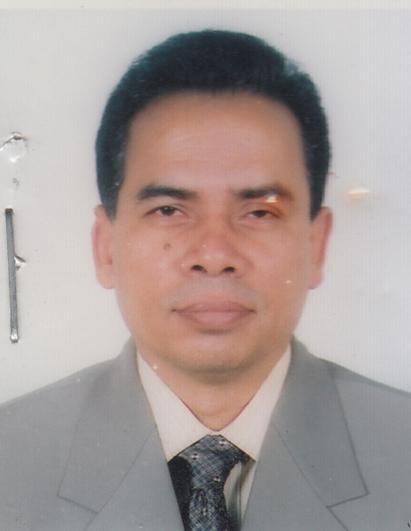 DR. MD. JASHIM UDDIN MAZUMDERF/Name: Late. Md. Anu Mia MazumderM/Name: Late. Halima KhatunBM & DC Reg. No: 15773NID: 2698877385950Cell: 01671120405Address: D-6, Kamini, 16,Larmini Street, Wari, DhakaBlood Group: O-3416Voter NoLM-1403389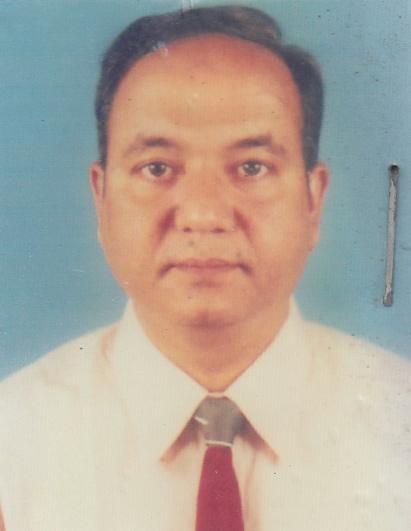 DR. MD. SHAHIDUL HAQUEF/Name: Md. Abdul HaqueM/Name: Mrs. Monjuara BegumBM & DC Reg. No: 15615NID: Cell: 01199033461Address: Flat No A-7, (Mesa Garden), 147 /G, Green Road, Tejgaon, Dhaka-1205Blood Group: B+3417Voter NoLM-1403390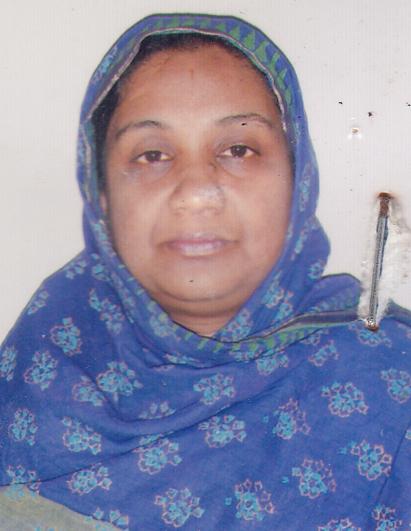 DR. FATEMA SALAMF/Name: Late. K. A. SalamM/Name: Late. Jamilun NaharBM & DC Reg. No: 20071NID: 2691649101631Cell: 01819430476Address: House-9, (New) Road-15(New), Flat 3/A, Dhanmondi R/A, Dhaka.Blood Group: A+3418Voter NoLM-1403391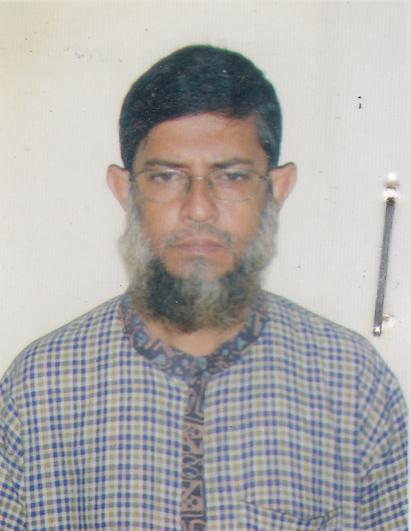 DR. MD. AMIMUL EHSANF/Name: Late. Md. Ibrahim HossainM/Name: Jahanara KhatunBM & DC Reg. No: 17447NID: 2691649101634Cell: 01711680417Address: House -9 (New),Road-15 (New), Flat 3/A, Dhamondi R/A, Dhaka.Blood Group: O+3419Voter NoLM-1403392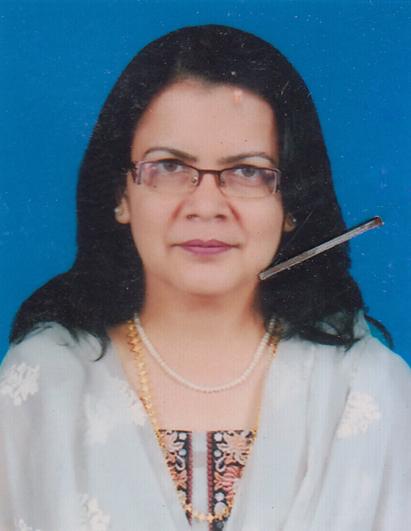 DR. LUBNA KHONDKERF/Name: Kazi Abu Taher KhondkerM/Name: Sufia KhondkerBM & DC Reg. No: 26280NID: 2650898261237Cell: 01552370429Address: Assistant Professor. Dept Of Dermatology, Bsmmu, Shahbag, DhakaBlood Group: A+3420Voter NoLM-1403393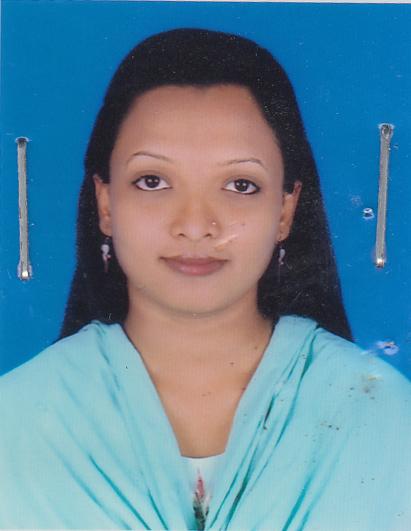 DR. SHARMIN AKTER BITHEF/Name: Ahmed AliM/Name: Jahanara BegumBM & DC Reg. No: 57936NID: 3323009180190Cell: 01715108641Address: Infections Diseases Hospital, Staffquarter, Mohakhali, Dhaka-1212Blood Group: B+3421Voter NoLM-1403394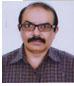 DR. MAHBOOB-E-HASEEB SHAHRYAR SABETF/Name: M.A.SabetM/Name: Khaleda SabetBM & DC Reg. No: A13431NID: Cell: Address: 3/16, Lalmatia,  
Block-G, Dhaka-1207Blood Group: 3422Voter NoLM-1403395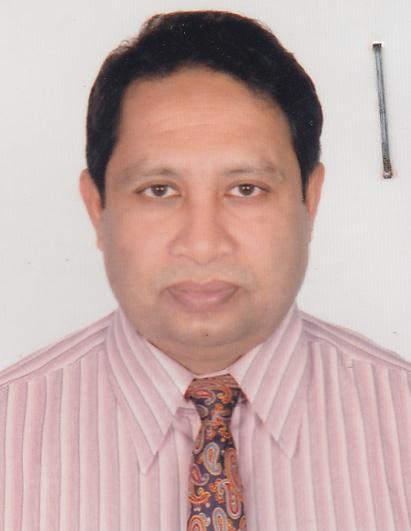 DR. MD. SAMIUL HUQ (PROF.)F/Name: Dr. Noorul HaqM/Name: Mrs. Parul HuqBM & DC Reg. No: 9529NID: 2691649424899Cell: 01711420526Address: House-40, Flat-C/3, Road-10/A, Dhanmondi R/A, DhakaBlood Group: A+3423Voter NoLM-1403396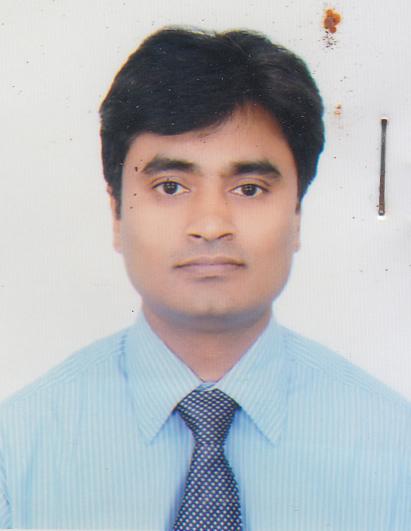 DR. ROBINDRA NATH SARKERF/Name: Monindra Nath SarkerM/Name: Kalimoti SarkerBM & DC Reg. No: 25279NID: 2694263701362Cell: 01713034036Address: Flat F-2, 64-Amin House, Hossaine Dalan Road, Bakshibazar, DhakaBlood Group: B+3424Voter NoLM-1403397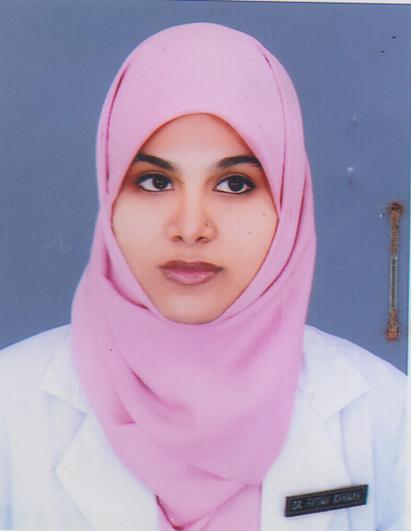 DR. SULTANA FATIMA RAHMANF/Name: Fazlur RahmanM/Name: Shahida HossainBM & DC Reg. No: 50131NID: 2726409181660Cell: 01711034784Address: 398, New Eskaton, Apt -A/3, Shanti Kunja, DhakaBlood Group: B+3425Voter NoLM-1403398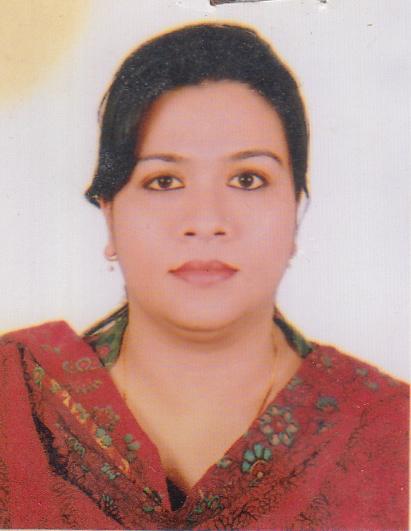 DR. NAFISA IMTIAZ JAHANF/Name: S. M. Imtiaz UddinM/Name: Nasima AkterBM & DC Reg. No: 55585NID: 2696653240415Cell: 01911518251Address: 345//B/A, Nayantola, Moghbazar, Modhubag, Dhaka.Blood Group: O+3426Voter NoLM-1403399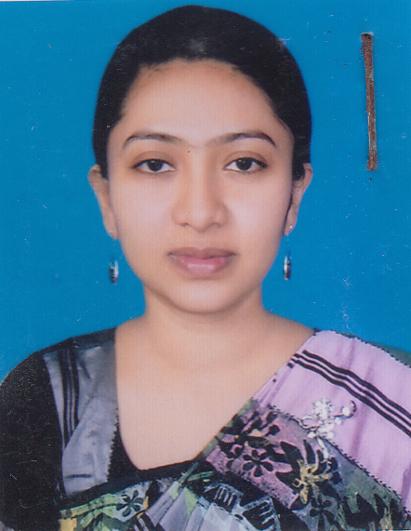 DR. FEROZA MUSHIRAF/Name: Mohammad Serazul Islam BhuiyanM/Name: Fatema IslamBM & DC Reg. No: 56287NID: 2621407387963Cell: 01916360497Address: 29/G/1 West Razabazar, Amtola, Farmgate, Dhaka.Blood Group: O+3427Voter NoLM-1403400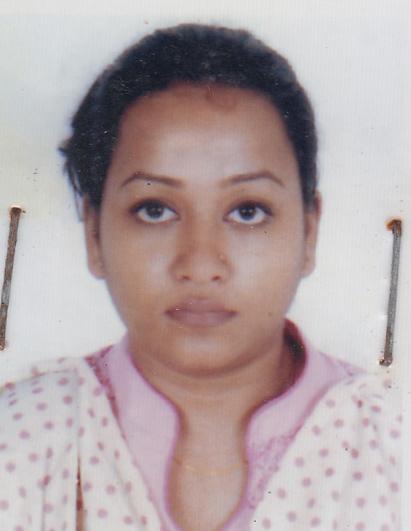 DR. TANBIRA ALAM (ALICE)F/Name: Md. Samsul AlamM/Name: Hasina AlamBM & DC Reg. No: 44478NID: 2693622421225Cell: 01611203012Address: Flat # B-35, Century Estate, Moghbazar, Dhaka-1217Blood Group: O+3428Voter NoLM-1403401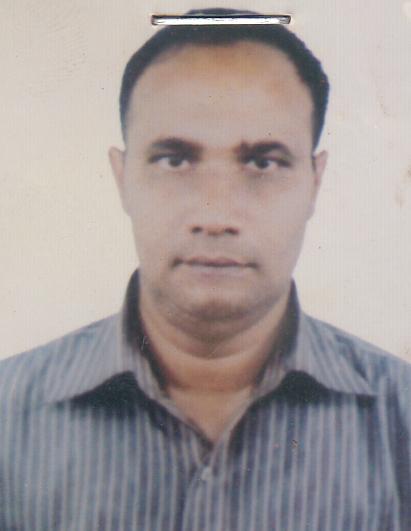 DR. A. Q. M. ATAUL HAQUEF/Name: Late. Md. Azizul HaqueM/Name: Syeda Rowshan Akhter HaqueBM & DC Reg. No: 27418NID: 6125214204406Cell: 01711273335Address: 28/1,West Malibag, Dhaka-1217Blood Group: A+3429Voter NoLM-1403402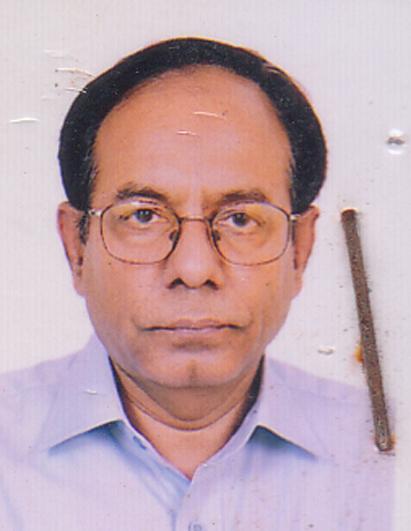 DR. MD. MUKHLESUR RAHMANF/Name: Late. Ayub AliM/Name: Late. Mrs. FokhrunnessaBM & DC Reg. No: 8143NID: 2692619482386Cell: 01711847765Address: H-31,Road-136, Gulshan-1 Dhaka.Blood Group: B+3430Voter NoLM-1403403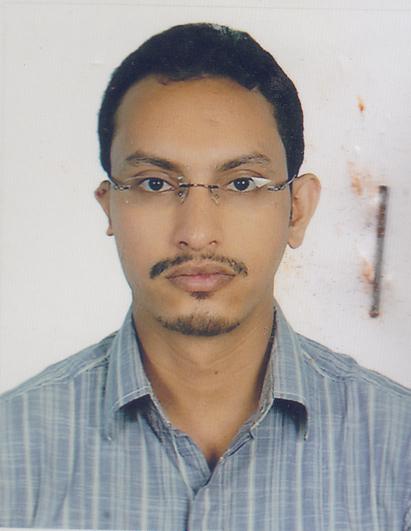 DR. MD. MAHBUBUR RAHMANF/Name: Md. Abdul GafurM/Name: Waleda KhanomBM & DC Reg. No: 57501NID: 8192214344457Cell: 01914994556Address: Sec.-11, Avenue-5, Block-C, Lane-2, House-52, Mirpur,.DhakaBlood Group: O+3431Voter NoLM-1403404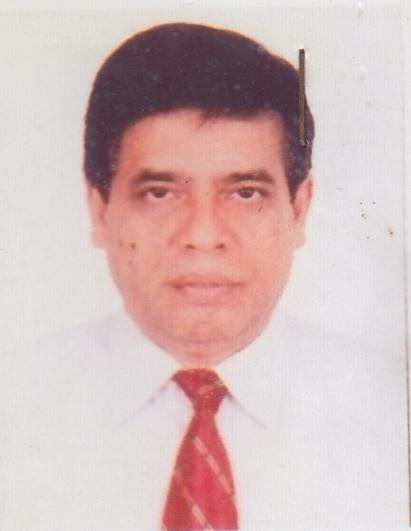 DR. MD. KANCHAN ALI MALLIKF/Name: Asmat Ali MallikM/Name: Wazeda KhanumBM & DC Reg. No: 6092NID: 2693626701563Cell: 01711048156Address: 197, Meradia Bhuiyapara Road,, Khilgaon,Dhaka.Blood Group: B+3432Voter NoLM-1403405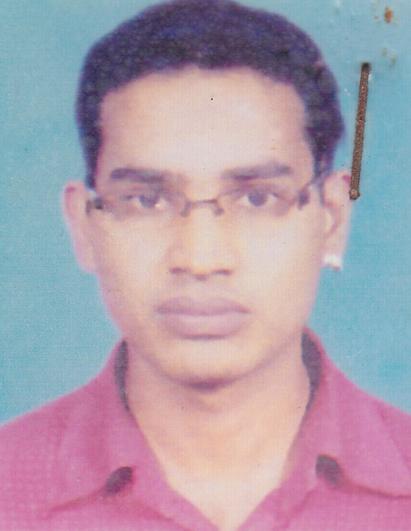 DR. MD. NAZMUL HAQUEF/Name: Md. Abul HossainM/Name: Laily KhatunBM & DC Reg. No: 54034NID: 8198510364617Cell: 01719976961Address: 2/E/1, Habibullah Road, Shahbagah, Dhaka.Blood Group: B+3433Voter NoLM-1403406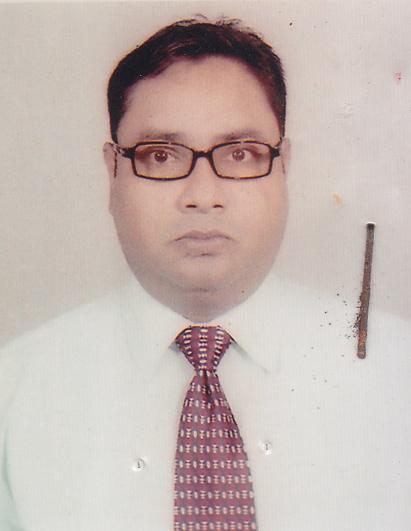 DR. MD. RUHUL QUDDUSF/Name: Late. Abdul Quddus BiswasM/Name: Mrs. Rezia KhatunBM & DC Reg. No: 21149NID: Cell: 01715139203Address: Apt-3a, Road-19, House-19, Sector-11, Uttara, DhakaBlood Group: O+3434Voter NoLM-1403407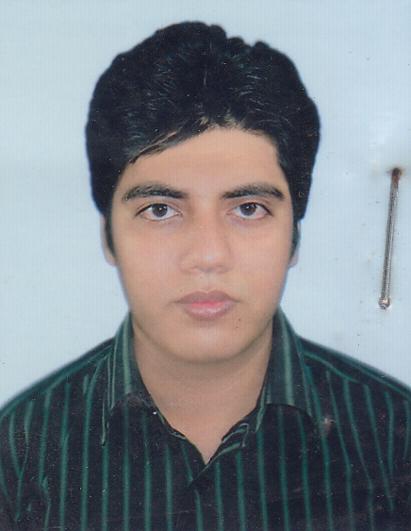 DR. ZABER MD. FAZLY ELAHIF/Name: Md. Ismail HossainM/Name: Mst.. Hazera KhatunBM & DC Reg. No: 55040NID: 8199017209057Cell: 01716059393Address: 2/7,Habibullah Road, Shahbag, Dhaka.Blood Group: B+3435Voter NoLM-1403408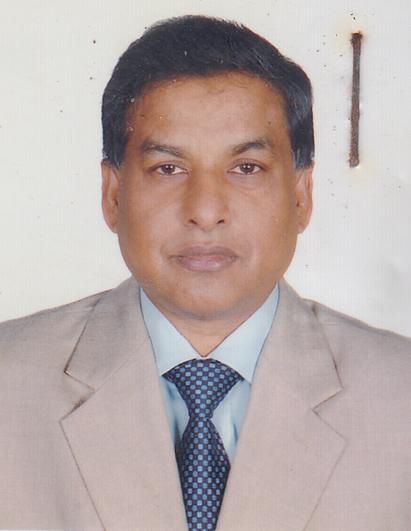 DR. MD. MUJIBUL HAQUE MOLLAH (PROF.)F/Name: Motahar Uddin MollahM/Name: AzimunnesaBM & DC Reg. No: 10571NID: Cell: 01711548528Address: House-36, Road-1, Block-i, Banani, Dhaka.Blood Group: B+3436Voter NoLM-1403409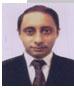 DR. MD. FAKHRUL ISLAMF/Name: Eng. Md. Nurul IslamM/Name: Nazma BegumBM & DC Reg. No: A-19177NID: Cell: Address: 54/8,Sonalibag, Mogbazar
Dhaka.Blood Group: 3437Voter NoLM-1403410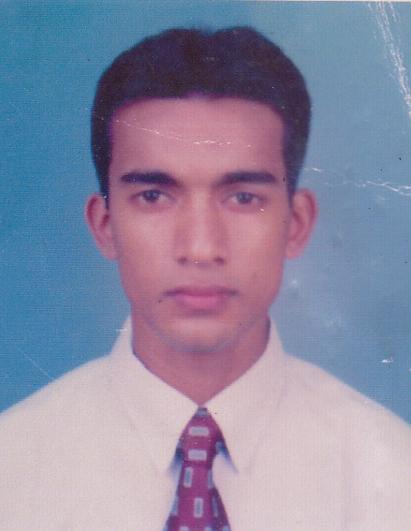 DR. RASHED MUSTAFAF/Name: Dr. Md. Golam MustafaM/Name: Nasrin AkhterBM & DC Reg. No: 53883NID: 2696352215302Cell: 01553283587Address: Flat-D4, Rupayan Glaxy-46, New Eskaton ,Dhaka.Blood Group: B+3438Voter NoLM-1403411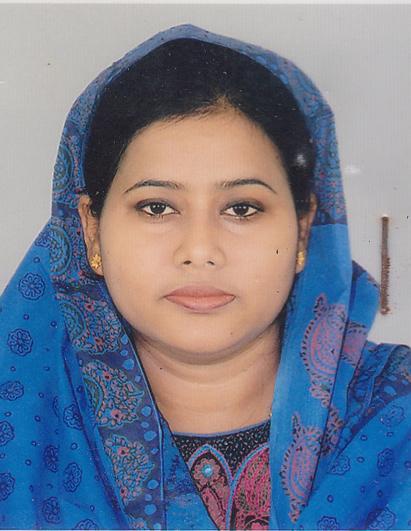 DR. UMMUL KHAIR MAHMUDAF/Name: Md. Hazrat AliM/Name: Raisa SultanaBM & DC Reg. No: 30916NID: 2696352225036Cell: 01712544987Address: 1/B, Central Road, Dhanmondi, Dhaka-1205Blood Group: B+3439Voter NoLM-1403412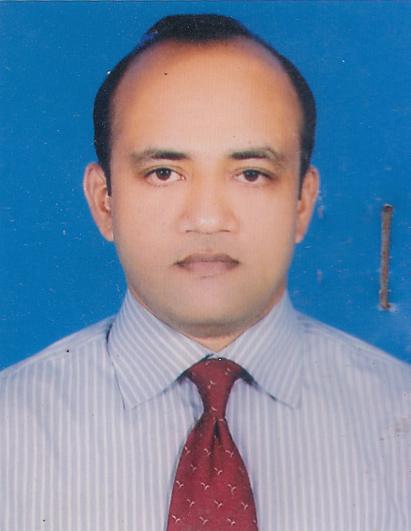 DR. MD. ABU AWAL SHAMEEMF/Name: Alhaj M. A. HannanM/Name: Alhaj Peara BegumBM & DC Reg. No: 24304NID: 5914487527222Cell: 01714044144Address: 1/B, Central Road, Dhanmondi Dhaka.Blood Group: B+3440Voter NoLM-1403413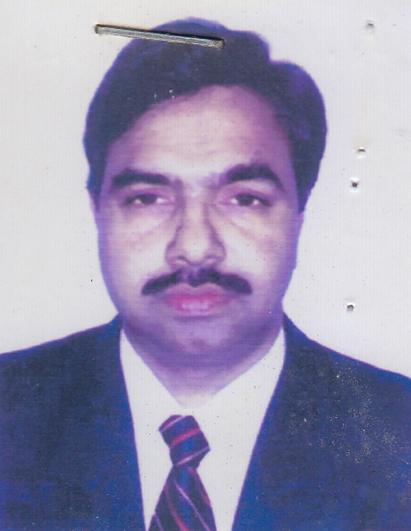 DR. MD. KAMRUL ALAMF/Name: Md. Darbesh AliM/Name: Sufia KhatunBM & DC Reg. No: 21786NID: 2695051176314Cell: 01819297203Address: 5/6,Sobhanbag Govt Officers Quater, Dhaka-1207.Blood Group: O+3441Voter NoLM-1403414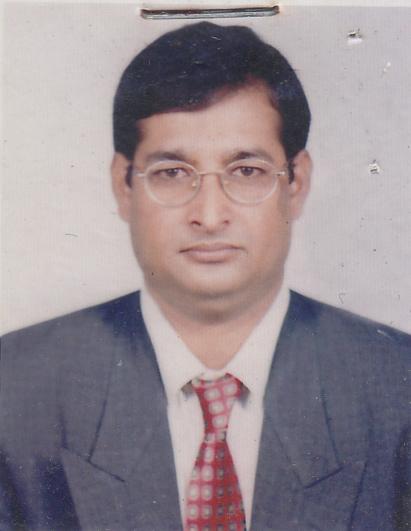 DR. MD. KABIR ALAMF/Name: Late Mohammad AliM/Name: Mrs Jahanara BegumBM & DC Reg. No: 25136NID: 2692986642011Cell: 01825043107Address: Al Aksa Medical Services, 22/23, Dit Plot Jurain, (2nd Floor), Dhaka-1204Blood Group: B+3442Voter NoLM-1403415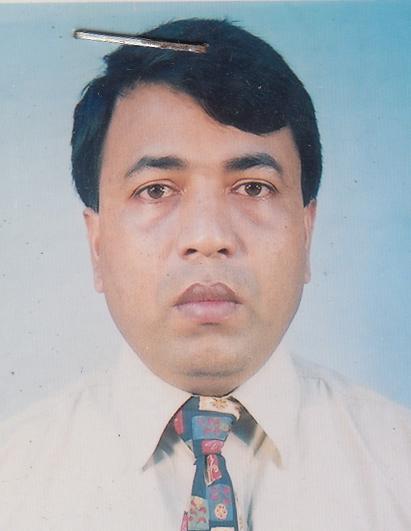 DR. MD. RUSTOM ALIF/Name: Md. Mojabor RahmanM/Name: Kamola Akhter KhatunBM & DC Reg. No: 25814NID: 2698875426209Cell: 01819127441Address: Flat-4/301, Sasten Bonosree, Road-7, Block-B, Rampura, Dhaka.Blood Group: B+3443Voter NoLM-1403416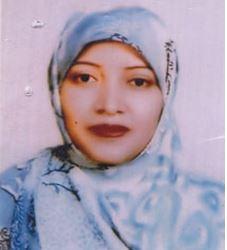 DR. MOSHA. HAFSA BEGUMF/Name: Alhaj Golam RahmanM/Name: Mrs. Nurjahan BegumBM & DC Reg. No: 37855NID: 2692986642012Cell: 01714271142Address: Al Aksa Medical Servises, 22/23, Dit Plot, Jurain, Dhaka-1204Blood Group: A+3444Voter NoLM-1403417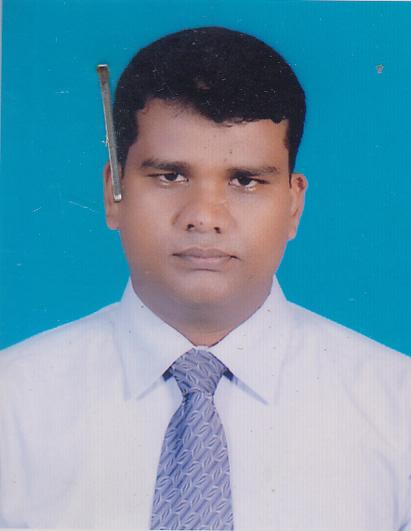 DR. SATTAR MOHAMMAD SUMONF/Name: Abdus SattarM/Name: Rashida SattarBM & DC Reg. No: 31712NID: 6710469139704Cell: 01818021650Address: Dept Of Plastic Surgary, Dhaka Medical College Hospital, Dhaka.Blood Group: O+3445Voter NoLM-1403418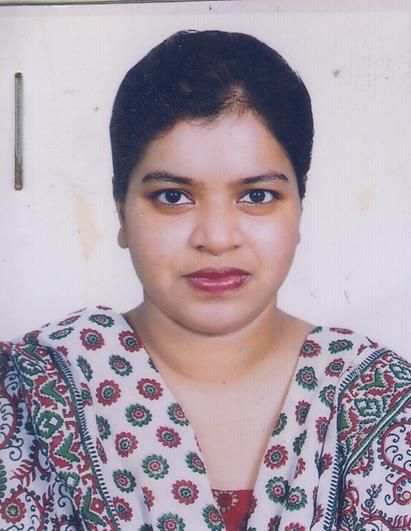 DR. SHIFAT E MAHBUBF/Name: Mahbubur RahmanM/Name: Monowara BegumBM & DC Reg. No: 46598NID: 2695051177114Cell: Address: 1,Green Corner, 4a, Green Hut Apt, 28 Green Raod, Dhaka.Blood Group: A+3446Voter NoLM-1403419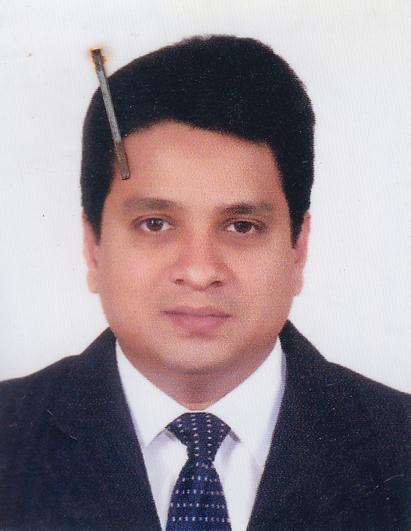 DR.SHAH MUHAMMAD AMAN ULLAHF/Name: Mahmud UllahM/Name: Khadiza BegumBM & DC Reg. No: 34984NID: 2691651197691Cell: 01711441401Address: 81/1 Ka,Bashiruddin Road, Kalabagan, North Dhanmondhi, Dhaka.Blood Group: B+3447Voter NoLM-1403420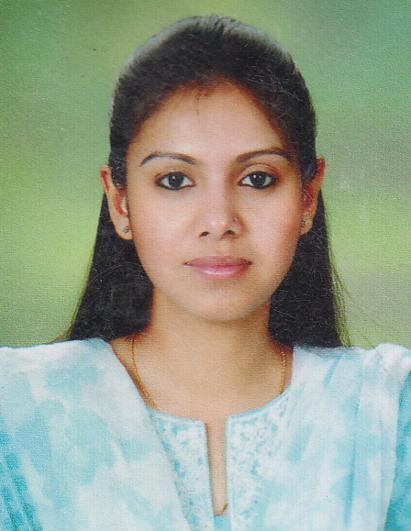 DR. SHARMEEN AHMEDF/Name: Prof. Dr. A.N Nashimuddin AhmedM/Name: Mrs. Shaheen AhmedBM & DC Reg. No: 53148NID: 2691649421016Cell: 01811411622Address: Flat-4/10, House-9, Road-3, Dhanmondi R/A, Dhaka-1205Blood Group: O+3448Voter NoLM-1403421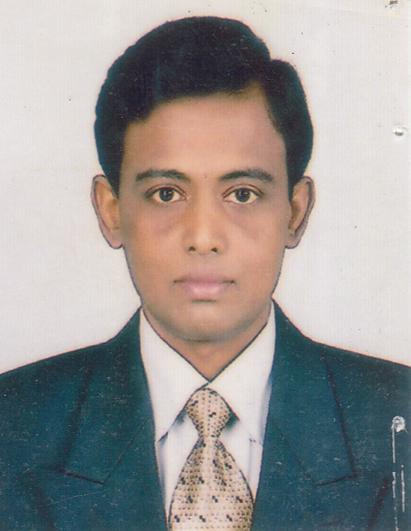 DR. MD. SAIFUL ISLAMF/Name: Lutfor Rahman AkonM/Name: Aftara BegumBM & DC Reg. No: 20054NID: 2699238612123Cell: 01552388641Address: House-338/2, (2nd Floor), East Nakhalpara,Tejgaon, Dhaka.Blood Group: A+3449Voter NoLM-1403422DR. SURAIYA BEGUMF/Name: A.f.m Samshul AlamM/Name: L.a Monjila BanuBM & DC Reg. No: 33617NID: 2693626708452Cell: 01718161849Address: House-16, Road-29, Ruprayan R/A, Mirpur, Dhaka.Blood Group: A+3450Voter NoLM-1403423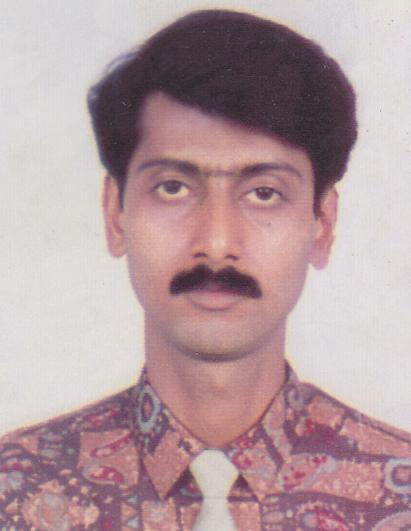 DR. MD. NAZRUL ISLAM CHOWDHURYF/Name: Late Md. Nurul Islam ChowdhuryM/Name: Late Mrs. Rabeya KhatunBM & DC Reg. No: 30147NID: 2692987545037Cell: 01711542085Address: 9/2, Pargendaria, Jatrabari, Dhaka-1204Blood Group: O+3451Voter NoLM-1403424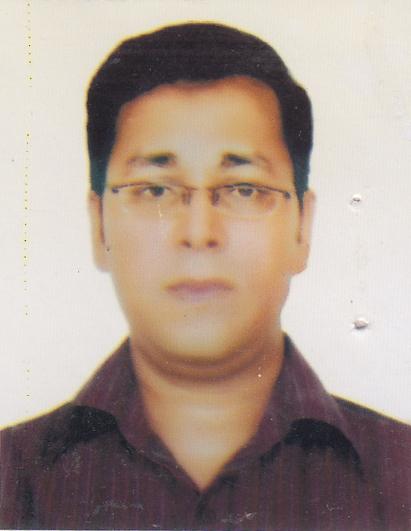 DR. ABUL KASHEM MOHAMMAD MOHI UDDINF/Name: Late Md. Saydul AminM/Name: Khadeza KhatunBM & DC Reg. No: 30428NID: Cell: 01711182127Address: 1/2 Mirbagh, Moghbazar,Dhaka-1217.Blood Group: B+3452Voter NoLM-1403425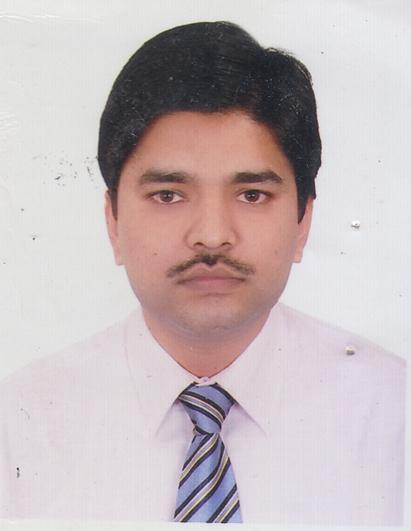 DR. SANJAY CHATTERJEEF/Name: Ashis ChatterjeeM/Name: Mita ChatterjeeBM & DC Reg. No: 31640NID: Cell: 01711692029Address: Real Dream (B2), 225/1, Shere E Bangal Road, Rayerbazar, West Dhanmondhi, Dhaka.Blood Group: AB_po3453Voter NoLM-1403426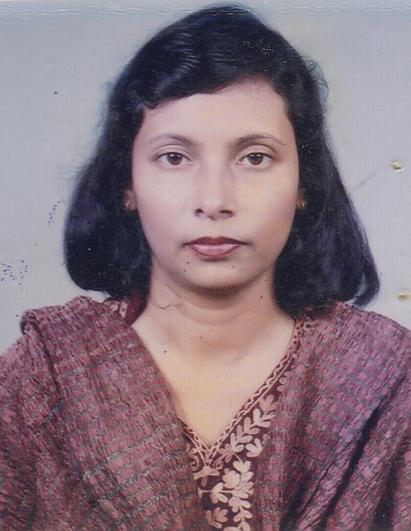 DR. MANJUMA RAHMANF/Name: Late Motiur RahmanM/Name: Mrs. Jahanara RahmanBM & DC Reg. No: 30553NID: Cell: 01711332696Address: 1/4, Shahjahan Road, Mohammad Pur,Dhaka-1207Blood Group: AB_po3454Voter NoLM-1403427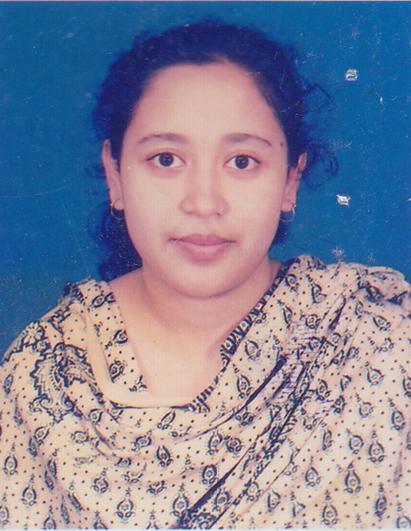 DR. KHAIRUN NESSAF/Name: Mamtaj Uddin AhmedM/Name: Ramija KhatunBM & DC Reg. No: 46945NID: 2695045909329Cell: 01716144646Address: 16/14,Babor Road, Mohammadpur, Dhaka.Blood Group: A+3455Voter NoLM-1403428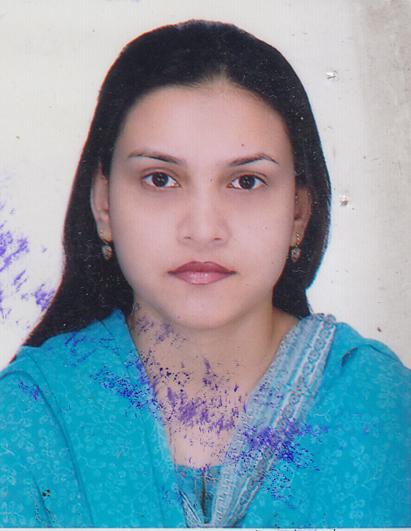 DR. SHARMIN AHMEDF/Name: Ziauddin AhmedM/Name: Noor Jahan NigarBM & DC Reg. No: 45258NID: 19822692848059555Cell: 01819551438Address: 283/2,Banglashorak, Rayerbazar, Dhaka.Blood Group: O+3456Voter NoLM-1403429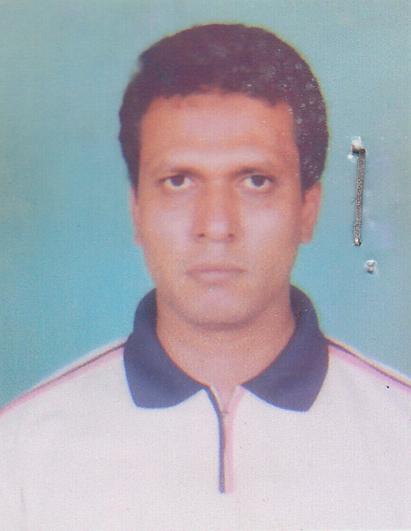 DR. FORHAD HOSSAIN CHOWDHURYF/Name: M/Name: BM & DC Reg. No: 29774NID: 3014181689971Cell: 01711949570Address: 152, Shantinagar (Rupayan Angel), Flat C6, DhakaBlood Group: A+TRANSFERED to BMA Dhaka CityLM-14055433457Voter NoLM-1403430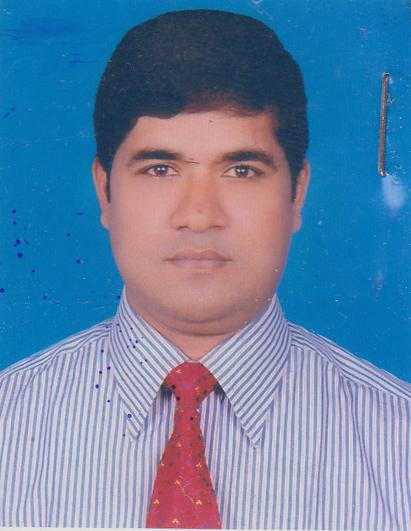 DR.MOHAMMAD ABDUL KARIM MIAHF/Name: Late Mohammad Ali Akber MiahM/Name: Kamina BegumBM & DC Reg. No: 29213NID: 5915622249859Cell: 01715032662Address: 117, North Jatrabari, Gandaria, P.S- Jatrabari, DhakaBlood Group: B+3458Voter NoLM-1403431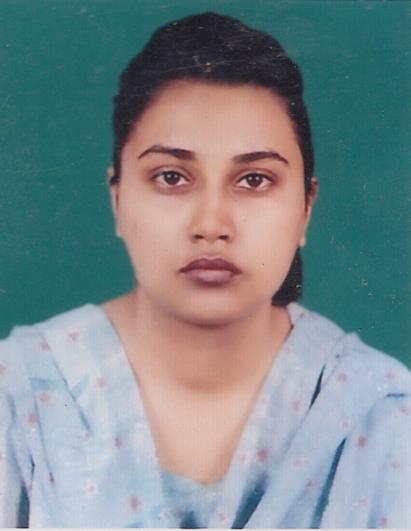 DR. KAZI FAWZIA AFREENF/Name: Kazi Mozammel HossainM/Name: Late Dewan Fahmida HossainBM & DC Reg. No: 33504NID: 2693622439857Cell: 01715080647Address: 14/2/1,Wapda Raod, West Rampura, Dhaka-1219.Blood Group: A+3459Voter NoLM-1403432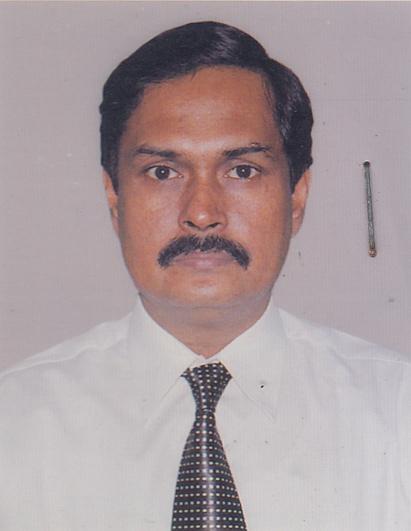 DR. MD KAMRUL HASANF/Name: Late Afzalur RahmanM/Name: Feroza BegumBM & DC Reg. No: 16930NID: 2699040723834Cell: 01711645960Address: 12/26, Sir Sayed Road, Mohammadpur, Dhaka.Blood Group: O+3460Voter NoLM-1403433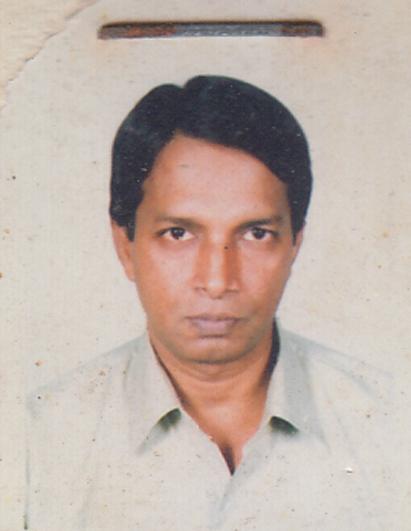 DR. NASIR UDDIN AHMEDF/Name: Nur Md MiaM/Name: Mrs. Ambia KhatunBM & DC Reg. No: 14462NID: 2696402538103Cell: 01911357598Address: House-182, Road-10, Block-B, Sector-12, Mirpur, Dhaka.Blood Group: O+3461Voter NoLM-1403434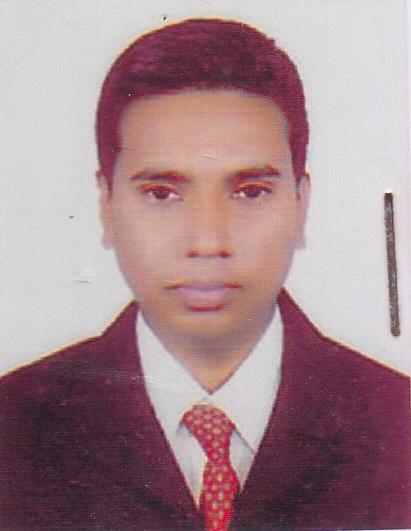 DR. MD. RASSELLF/Name: Late Md. Arab Ali MiaM/Name: Late Mrs. Samsunnahar BegumBM & DC Reg. No: 43894NID: Cell: 01712626351Address: 1/2/D,Tolarbag R/A, Mirpur, Dhaka.Blood Group: A+3462Voter NoLM-1403435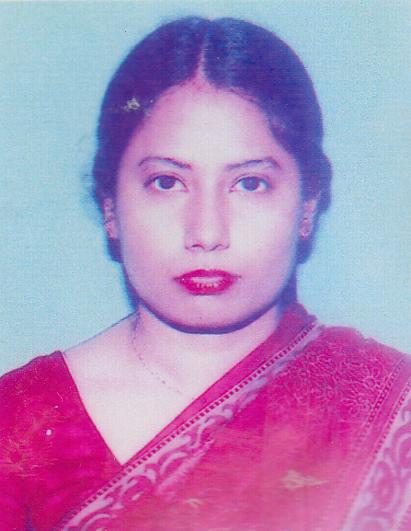 DR. MASUDA ISLAM KHANF/Name: Eng. Haedayetul Islam KhanM/Name: Dr. Rowshan Ara BegumBM & DC Reg. No: 20036NID: 2696402538102Cell: 01713001058Address: House-182, Road-10, Sector-12, Mirpur, Dhaka.Blood Group: O+3463Voter NoLM-1403436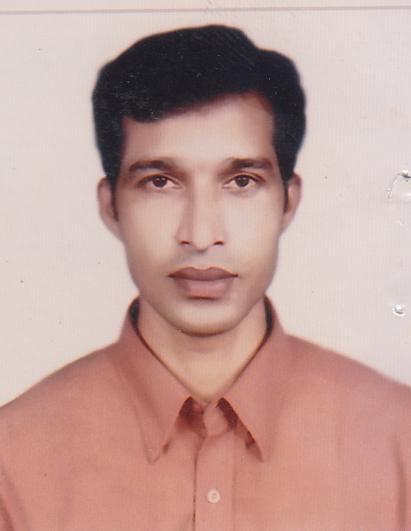 DR. MD. AZIZUR RAHMANF/Name: Md. Ayesh UddinM/Name: Arzia KhatunBM & DC Reg. No: 26082NID: 2696536939703Cell: 01715662125Address: 2/1504,Eskaton Place 30, Shantinagar, Dhaka.Blood Group: B+3464Voter NoLM-1403437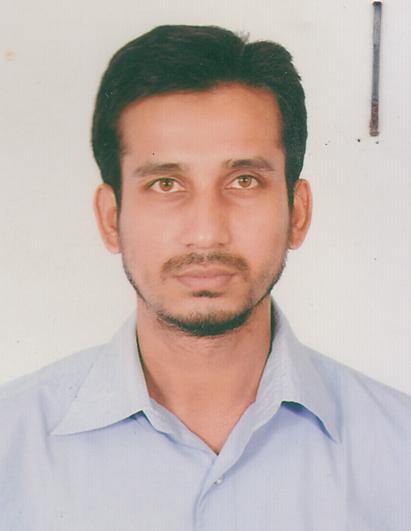 DR. MUHAMMAD MONIRUZZAMANF/Name: Ismail HossenM/Name: Rahima KhatunBM & DC Reg. No: 35687NID: 4794510343162Cell: 01713425425Address: Sundarban Green, 2/H/1,Flat-4/E, Shymoli, Road-1, Dhaka-1207.Blood Group: B-3465Voter NoLM-1403438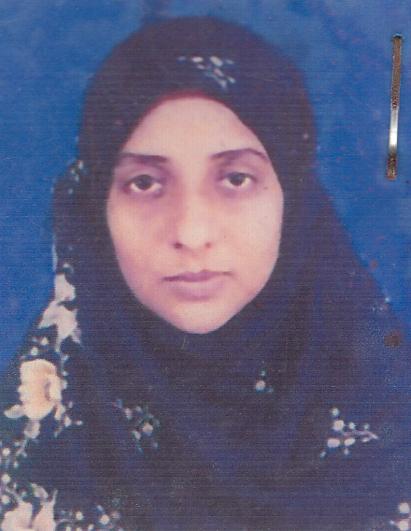 DR. MST. SAYEDATUNNESSAF/Name: Abdul KayumM/Name: Razia SultanaBM & DC Reg. No: 35686NID: 4794510343161Cell: 01717502911Address: Sundarban Green 2/H/1,F-4/E, Shymoli, Road-1, Dhaka-1207Blood Group: A+3466Voter NoLM-1403439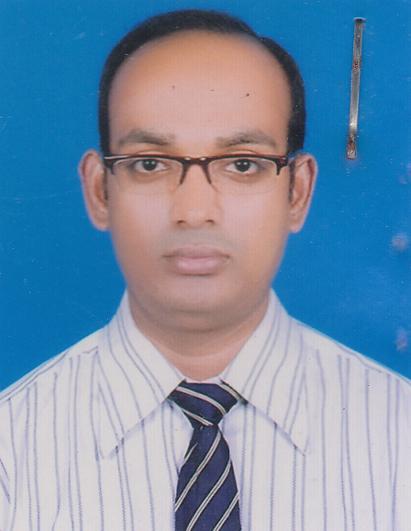 DR. MOHAMMAD MASUDUL HASANF/Name: Late Md.Shamsul HaqueM/Name: Mrs. Rahima KhanumBM & DC Reg. No: 49241NID: 8198510364513Cell: 01712534969Address: 367/3, Middle Paikpara, Mirpur, DhakaBlood Group: B+3467Voter NoLM-1403440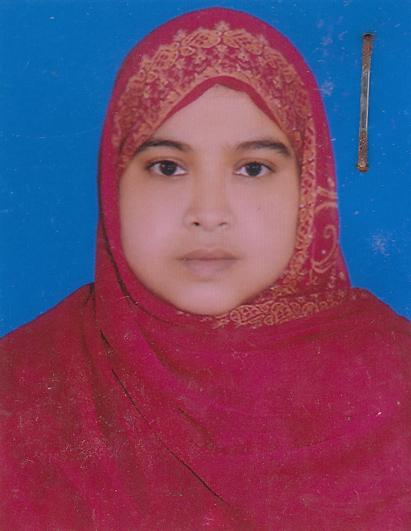 DR. SHAMSUN NAHARF/Name: Abdul QuaderM/Name: Hosne AraBM & DC Reg. No: 49363NID: 8198510364360Cell: 01196082872Address: 367/3, Middle Paikpara, Mirpur, DhakaBlood Group: B+3468Voter NoLM-1403441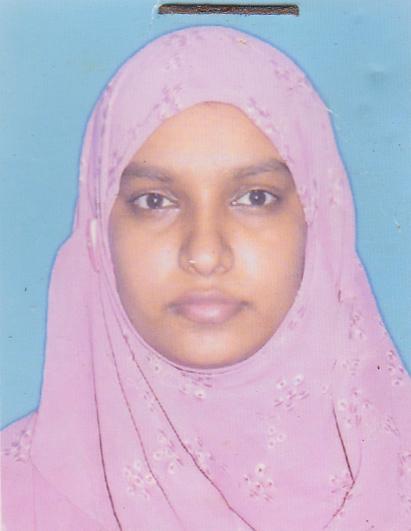 Dr. Mahfuza AkhterF/Name: Dr. Md. Moyez UddinM/Name: Mahmuda KhatunBM & DC Reg. No: 38110NID: Cell: 01717237613Address: House-110, Road-9/A, Dhanmondhi, Dhaka.Blood Group: O+3469Voter NoLM-1403442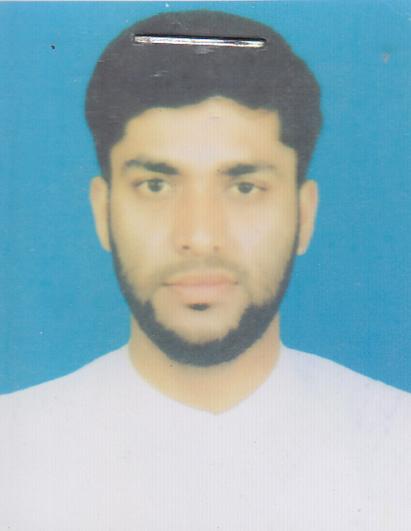 DR. MOHAMMAD IDRISH ULLAH BHUIYANF/Name: Mohammad Bahar Ullah BhuiyanM/Name: Feroza BegumBM & DC Reg. No: 54933NID: 8199017314256Cell: 01712055366Address: 144/14, South Pererbag , Mukti Housing, Mirpur, Dhaka.Blood Group: A+3470Voter NoLM-1403443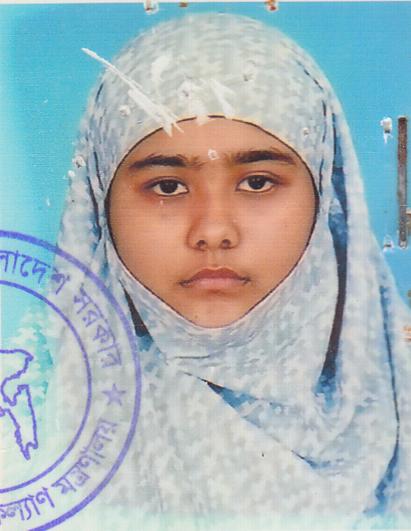 DR. WAFA BINTE SHAFIQF/Name: Dr. Md. Shafiqur RahmanM/Name: Mrs. Fazilatun NessaBM & DC Reg. No: 51267NID: Cell: 01191130203Address: 9, Shanti Nagar, Dhaka-1217Blood Group: O+3471Voter NoLM-1403444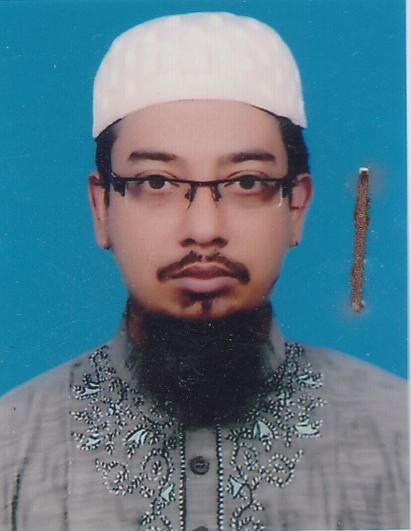 DR. MD. MOSHEUR RAHMAN CHOWDHURYF/Name: Md. F. R. Faruque ChodhuryM/Name: Mrs. Umme Hany ChowdhuryBM & DC Reg. No: 52735NID: Cell: 01911022738Address: Ka-36/3/A, Khilkhet, Dhaka-1229.Blood Group: A+3472Voter NoLM-1403445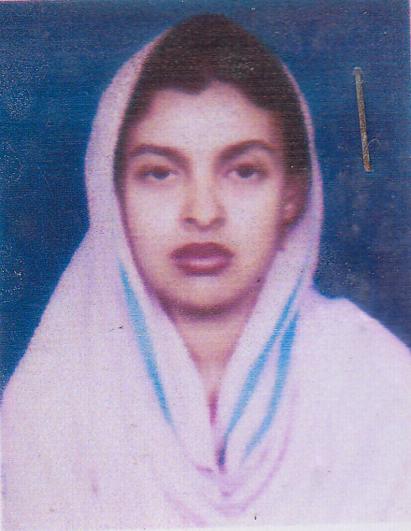 DR. TAHMINA SHIRIN MINIF/Name: Alaudddin AhmedM/Name: Jahanara BrgumBM & DC Reg. No: 28009NID: 2696655321654Cell: 01711299298Address: 91/A, Sonalibag,Moghbazar, Dhaka-1217Blood Group: O+3473Voter NoLM-1403446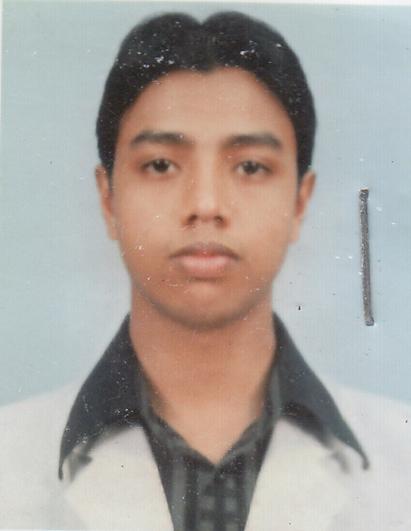 DR. HUMAIUN KABIRF/Name: Ruhul AminM/Name: Sayera KhatunBM & DC Reg. No: 52213NID: Cell: 01737465486Address: House-27, Road-05, Kallyanpur Dhaka.Blood Group: B+3474Voter NoLM-1403447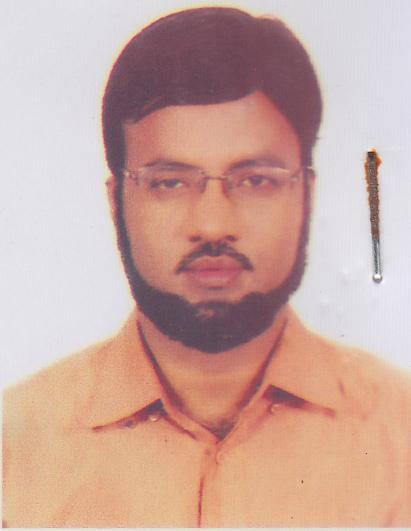 DR. MOHAMMAD ABDUL KADIRF/Name: Mohammad Abdul MannanM/Name: Mrs. Rabiya BegumBM & DC Reg. No: 49022NID: 3353098234198Cell: 01815881161Address: 715, South Kafrul, Kafrul, Dhaka.Blood Group: B+3475Voter NoLM-1403448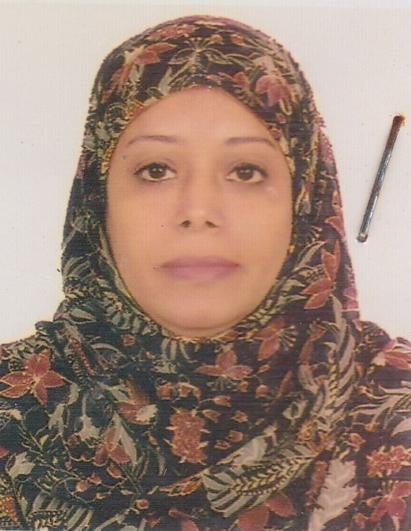 DR. FAHMIDA AHMEDF/Name: Kamal Uddin AhmedM/Name: Zeenat AraBM & DC Reg. No: 23013NID: Cell: 01715066640Address: 9/J, 154/1, Sheltech Monihar, Monipuripara, Farmgate, Dhaka-1215Blood Group: O+3476Voter NoLM-1403449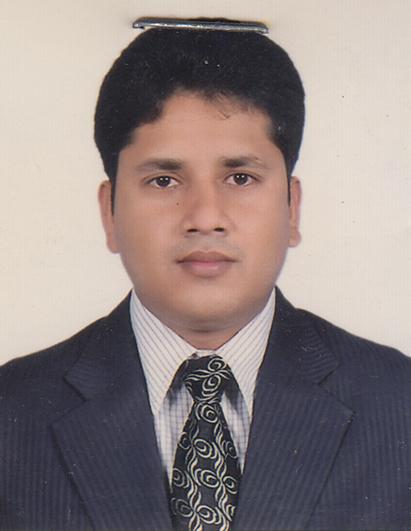 DR. G. M. ALAMGIR KABIRF/Name: G. M. Ahmed AliM/Name: Late Fatena BegumBM & DC Reg. No: 45508NID: 8714763023314Cell: 01927447969Address: 32/44, Russel Lodge Shahjahan Road, Mohammadpur, DhakaBlood Group: A+3477Voter NoLM-1403450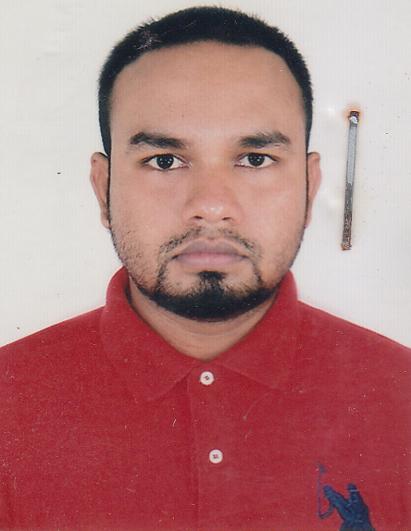 Dr. Md. Ashraful IslamF/Name: Md. SanaullahM/Name: Masuda AktarBM & DC Reg. No: 54833NID: 2694812076731Cell: 01915637573Address: 10/1,Cast Ahmed Nagar Mirpur, Dhaka-1216Blood Group: B+3478Voter NoLM-1403451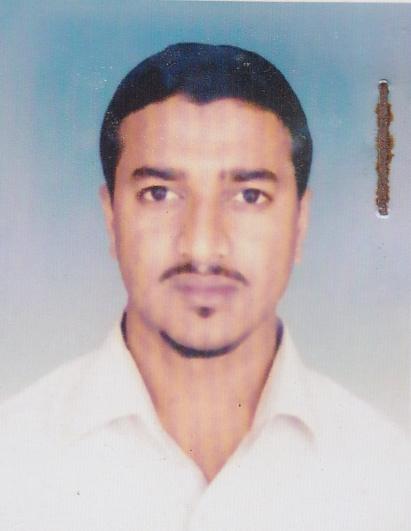 DR. MD. AZIZUR RAHMANF/Name: Md. Abdus Sattar MondolM/Name: Most. Morjina KhatunBM & DC Reg. No: 51337NID: 8198510364669Cell: 01711789689Address: 2/Ka/12/13, Green House, (1st Floor), Nawad Habibullah Road, Shahbag, Dhaka.Blood Group: O+3479Voter NoLM-1403452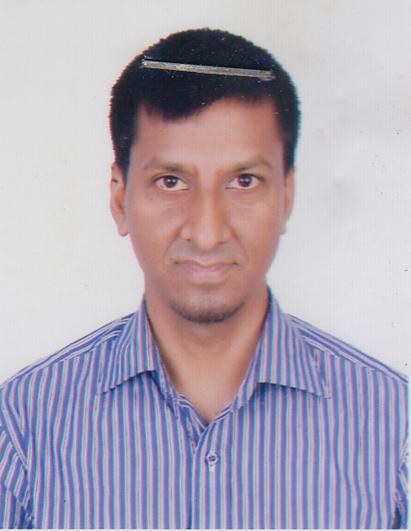 DR. MD. MOFAZZAL HOSSAINF/Name: M/Name: BM & DC Reg. No: 34618NID: 762705380810Cell: 01911068173Address: 2/6, Nawab Habibullah Road Shahbag, Dhaka.Blood Group: O+TRANSFERED to BMA Dhaka CityLM-14055433480Voter NoLM-1403453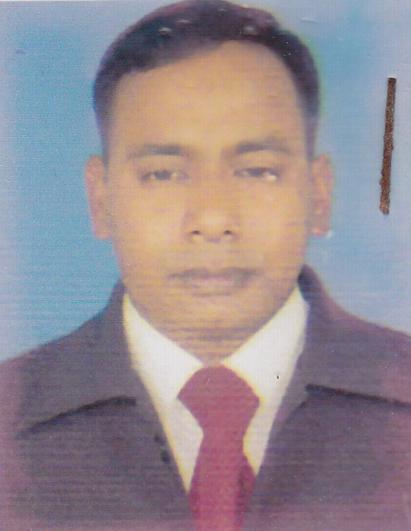 DR. MD. AMINUR RAHMANF/Name: Md. Kowser AliM/Name: Most. Asima BegumBM & DC Reg. No: 39783NID: 4916194152800Cell: 01740543353Address: 2/7, Nabab Habibu Road, Shahbagh, Dhaka.Blood Group: B+3481Voter NoLM-1403454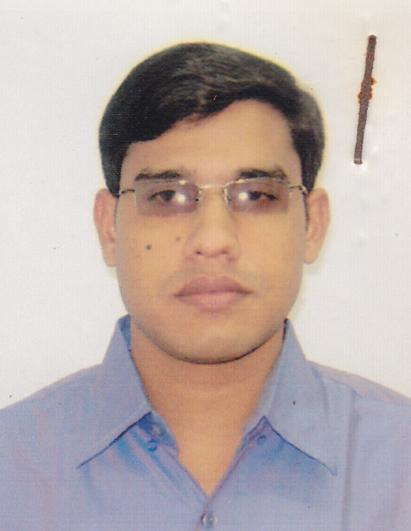 DR. MD. NAZRUL ISLAM MONDALF/Name: M/Name: BM & DC Reg. No: 48058NID: 8524904042982Cell: 01822895845Address: 2/Ka/2 Khaza Bhaban-2 (1st Floor) Nawab Habibullah Road, Shahbagh, DhakaBlood Group: O+TRANSFERED to BMA Dhaka CityLM-14055433482Voter NoLM-1403455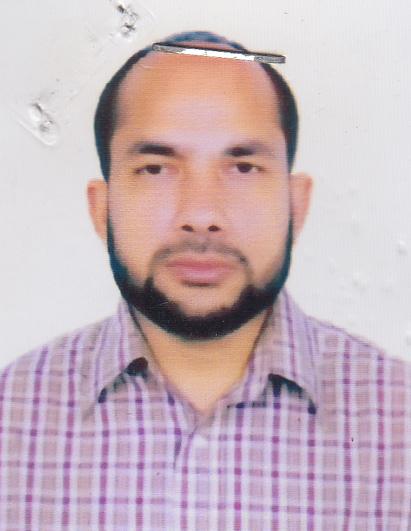 DR. MD. HANIF HOWLADARF/Name: Late Asmot Ali HowladerM/Name: Late Achia BegumBM & DC Reg. No: 26703NID: 2690243818574Cell: 01711020061Address: Habitat Monjil -1, Paikpara, Ahmed Nagar, Mirpur, Dhaka.Blood Group: O+3483Voter NoLM-1403456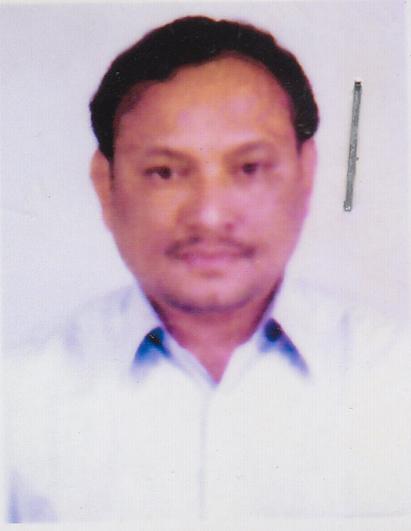 DR. MD. BADRUL ISLAMF/Name: Md. Idris MianM/Name: Mrs. Lutfon NaharBM & DC Reg. No: 23585NID: 2698880365907Cell: 01670738692Address: Associate Prof. Dept. Microbiology, Dhaka Medical, College, (DMC), Dhaka-1000Blood Group: B+3484Voter NoLM-1403457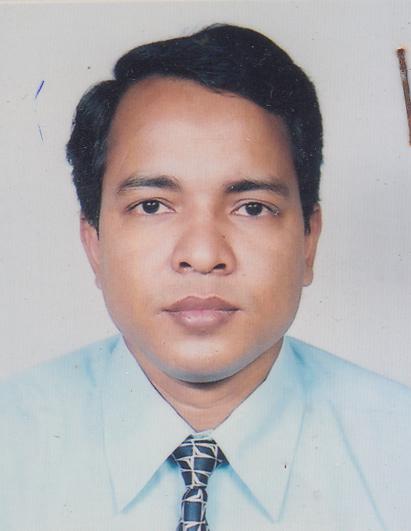 DR. MAHABUB RAHMANF/Name: Md Yousuf AliM/Name: Khadiza BegumBM & DC Reg. No: 29798NID: 2697557397464Cell: 01712061816Address: Flat-601, House-205-206, Sultangonj Road, Nimtala, Rayer Bazar, DhakaBlood Group: O+3485Voter NoLM-1403458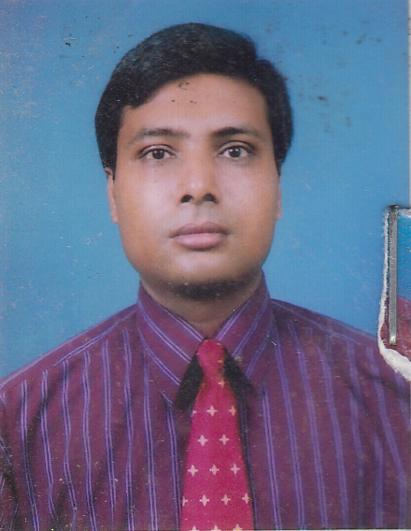 DR. MD. JOHURUL HOQUEF/Name: Md. Wahedul HoqueM/Name: Most. Momtaz BegumBM & DC Reg. No: 28456NID: 2695046943143Cell: 01819061993Address: House-15, Flat-502 B, Road-04, Kaderabad Housing, Mohammadpur, DhakaBlood Group: B+3486Voter NoLM-1403459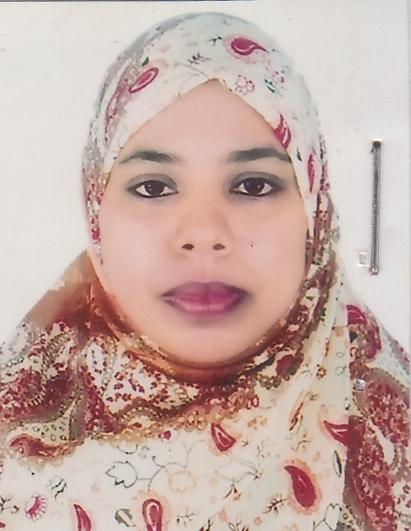 DR. ALIZA MAMATAZF/Name: Md. Faiz AhmedM/Name: Rokeya BegumBM & DC Reg. No: 42610NID: 0116053813474Cell: 01711279244Address: Flat-A2, House-3/1, Block-E, Lalmatia, Dhaka.Blood Group: A+3487Voter NoLM-1403460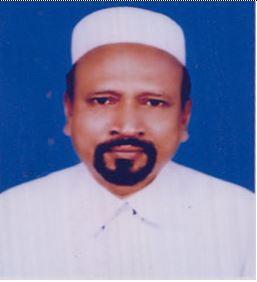 DR. MD. KHALILUR RAHMANF/Name: Late Md. Yeakub Ali MridhaM/Name: Saheran BibiBM & DC Reg. No: 10525NID: 2697556393243Cell: 01720822688Address: J-5, Excelsia Tower, 6/2, Shegun Bagicha, Dhaka-1000.Blood Group: B+3488Voter NoLM-1403461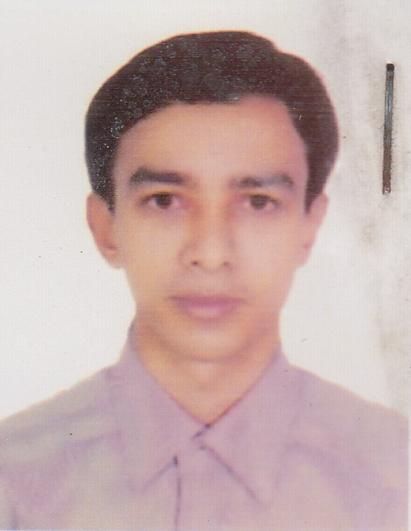 DR. MOHAMMAD RASHEDUL ISLAM AKANDF/Name: Mohammad Nurul Amin AkandM/Name: Minara BegumBM & DC Reg. No: 55497NID: 8198510364589Cell: 01716070046Address: 2/E/1 (4th Floor), .Mymenshingh Road, Shahbagh, Daka-1000.Blood Group: B+3489Voter NoLM-1403462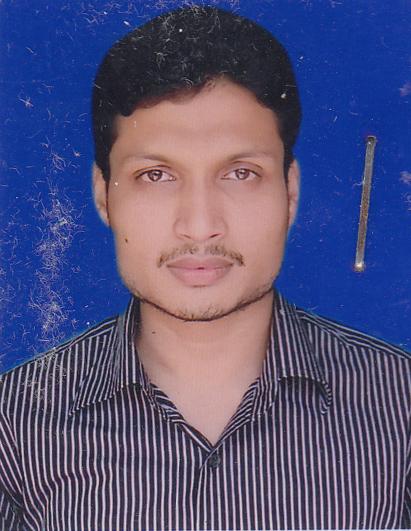 DR. MD. SALEH UDDINF/Name: Md. Kamal UddinM/Name: Bibi TahuraBM & DC Reg. No: 58440NID: 8198510366897Cell: 01717450676Address: House-33, Lane-2, Block-A, Jalal Uddin Sarani, Azampur South, Uttara, Dhaka.Blood Group: A+3490Voter NoLM-1403463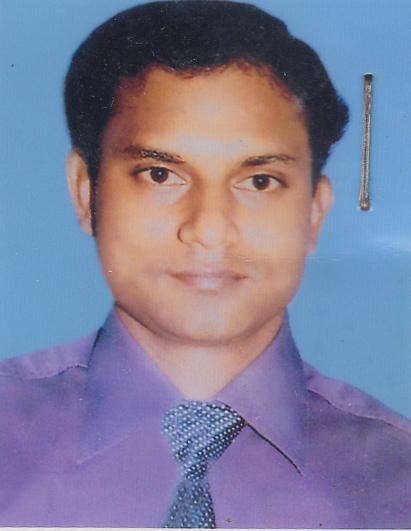 DR. A.K.M JUBAEREF/Name: Md. Monzur RahmanM/Name: Shahinur BegumBM & DC Reg. No: 38484NID: 6410631888858Cell: 01727569530Address: Mirpur-10, DhakaBlood Group: B+3491Voter NoLM-1403464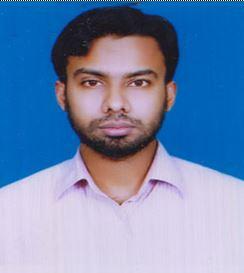 DR. MD. MOHAMMAD MONSUR HALLAZF/Name: Dr. Md. Moyez UddinM/Name: Mrs. Mahmuda KhatunBM & DC Reg. No: 35467NID: 2691648040224Cell: 01816322606Address: Keari Paanwshi Apart-B-4, House-110, Road-9/A, Dhanmondhi, Dhaka.Blood Group: B+3492Voter NoLM-1403465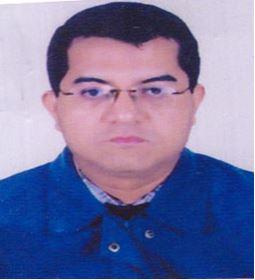 DR.MUHD. SHOAIB MOMEN MAJUMDERF/Name: Md. Abdul Momen MajumderM/Name: Shairifa AkterBM & DC Reg. No: 38360NID: Cell: 01920403037Address: 368/5, Happy Garden (2nd Floor), West Shewrapar, Mirpur, DhakaBlood Group: B+3493Voter NoLM-1403466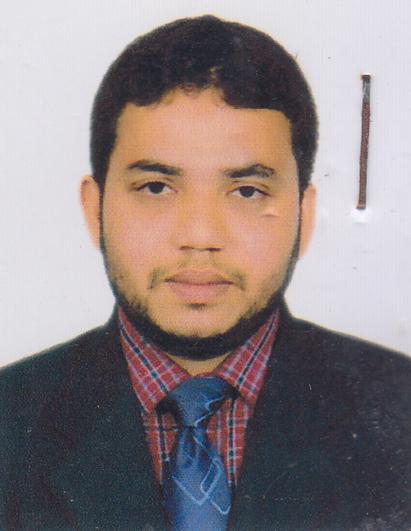 DR. MD. BELAYET HOSSAINF/Name: Mvi. Hasan AhmedM/Name: Momena KhatunBM & DC Reg. No: 51103NID: 1928702872665Cell: 01915452625Address: 2/Ka/5, Nabab Habib Ullah Road, Shahbag, Dhaka.Blood Group: A+3494Voter NoLM-1403467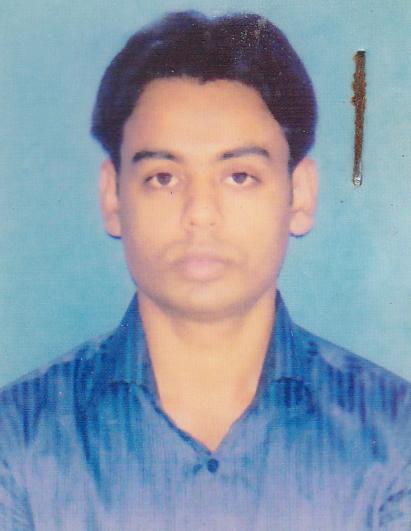 DR. MD. REHENEOWAZF/Name: Md. Shahjahan KabirM/Name: Mrs. Rehena KabirBM & DC Reg. No: 54816NID: 19868198510364574Cell: 01818132893Address: 2/E/1 (4th Floor), Mymenshingh Road, Shahbag, Dhaka.Blood Group: A+3495Voter NoLM-1403468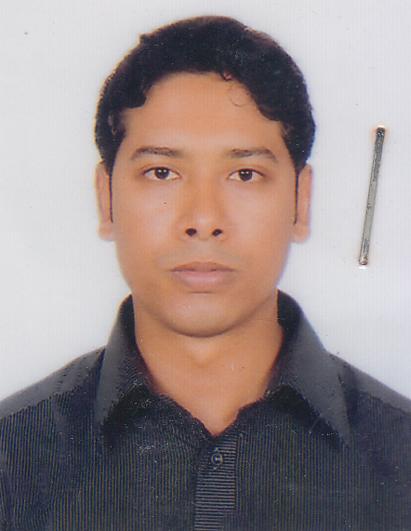 DR. MD. MEHEDI HASANF/Name: Md. Golam MartujaM/Name: Sultana BegumBM & DC Reg. No: 55662NID: 9196201102546Cell: 01919888197Address: Cha-75/1 (4th Floor), Middle Badda, Dhaka.Blood Group: O+3496Voter NoLM-1403469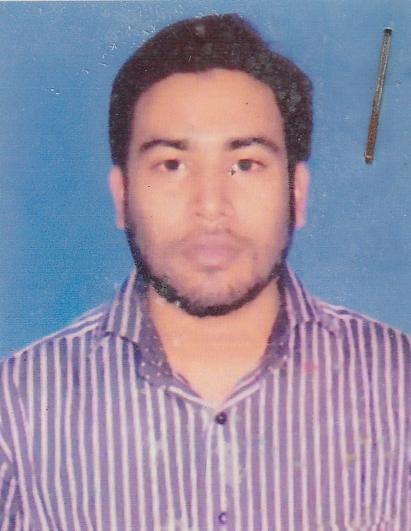 DR. JABED AHMEDF/Name: Late Md. Abdul JalilM/Name: Mrs. Hasina BegumBM & DC Reg. No: 55066NID: 9196201102614Cell: Address: Gha-75/1, Moddhel Badda Link Road, Dhaka.Blood Group: O+3497Voter NoLM-1403470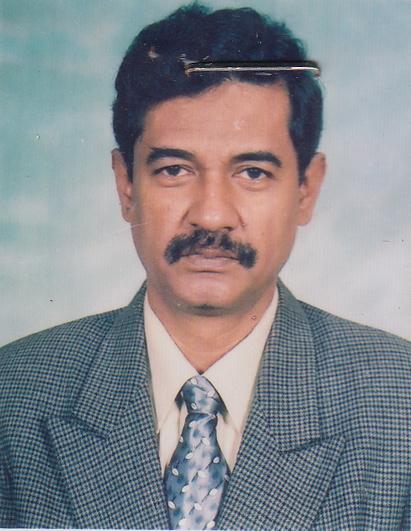 DR. MD. HOSSAIN ANWARF/Name: Late Anwar Uddin SikderM/Name: Late Begum Daria NoorBM & DC Reg. No: 7902NID: 2699501947889Cell: 01199804273Address: Flat-D3, House-71, Road-05, Old Dohs, Banani, Dhaka.Blood Group: A+3498Voter NoLM-1403471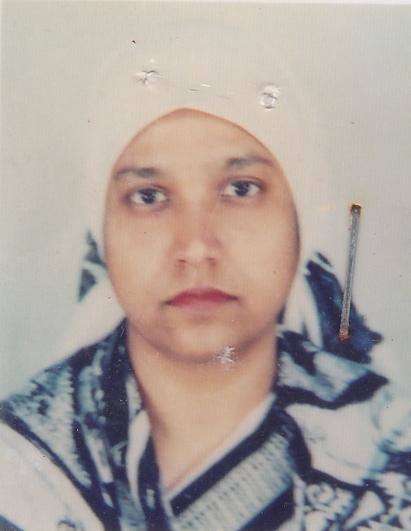 DR. SUTANA BEGUMF/Name: Late Abdul Malek MullikM/Name: Late Sahayadi BegumBM & DC Reg. No: 11943NID: 2650898233555Cell: 01199804273Address: Flat-D/3, House-71, Road-05, Banani Dhaka.Blood Group: B+3499Voter NoLM-1403472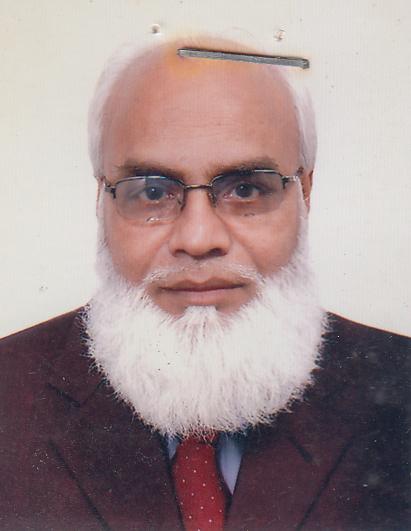 DR. MD. SAHAB UDDINF/Name: Late Alhaj Abdul KhalequeM/Name: Late Mosammat Saira KhatunBM & DC Reg. No: 7264NID: 2695042781132Cell: 01713077276Address: Desire-24/16, Block-F, Bijlee Mahallah, Mohammadpur, Dhaka-1207Blood Group: AB_po3500Voter NoLM-1403473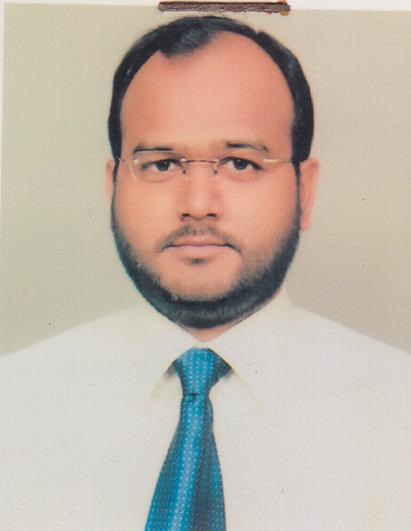 DR. ABU BAKAR SIDDIQUEF/Name: Late Abdus Samad MiahM/Name: Late Asia KhatunBM & DC Reg. No: 41829NID: 2695047984750Cell: 01717048024Address: 5/7, Lalmatia, Block-D, Dhaka-1207Blood Group: B+3501Voter NoLM-1403474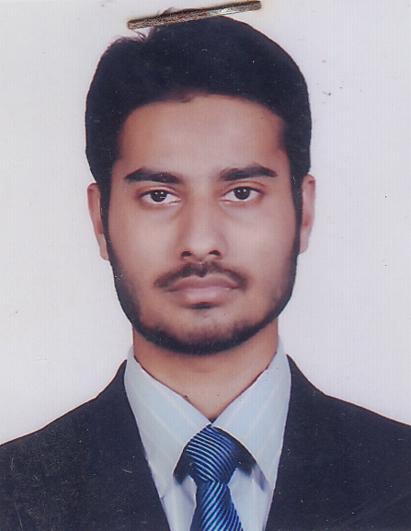 DR. YSUF JAMAL KHANF/Name: Farid Uddin Ahmad KhanM/Name: Shamima FaridBM & DC Reg. No: 57600NID: Cell: 01676690995Address: House-06, Road-01, Kaderabad Housing Society, Mohammadpur, DhakaBlood Group: O+3502Voter NoLM-1403475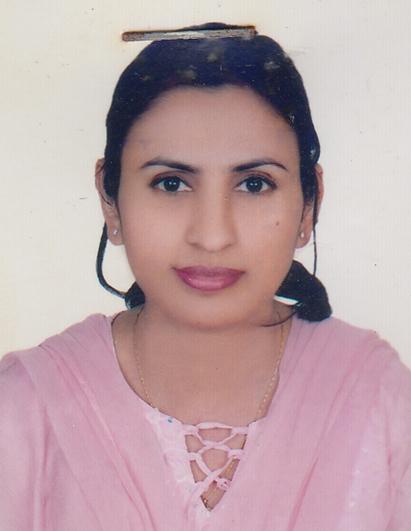 DR. AFREED JAHANF/Name: Shamsuddin MollaM/Name: Jobeda ShamsuddinBM & DC Reg. No: 42289NID: 2692620489854Cell: 01715602817Address: Block-E, Road-6, House: 12-14, Gulshan, Niketan, Gulshan-1, Dhaka-1212Blood Group: O+3503Voter NoLM-1403476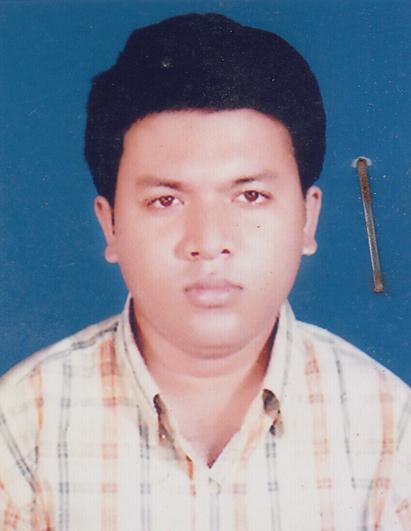 DR.ABDULLAH AL MAMUN CHOWDHURYF/Name: Abdul Malek ChowdhuryM/Name: Momena Mortuza ChowdhuryBM & DC Reg. No: 50904NID: 19868524904042409Cell: 01716566299Address: Flat-2/C, Mataleb Tower Paribagh, Hatirpul, Dhaka.Blood Group: A+3504Voter NoLM-1403477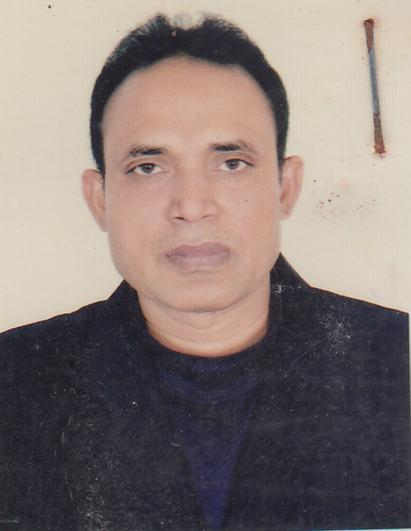 DR. SHAIKH MOHSINF/Name: Late Hazi Shaikh MomtazM/Name: Rahila KhatunBM & DC Reg. No: 29360NID: 2697557397334Cell: 01711398322Address: 7/16, Lalmatia, Block-B, Dhaka.Blood Group: B+3505Voter NoLM-1403478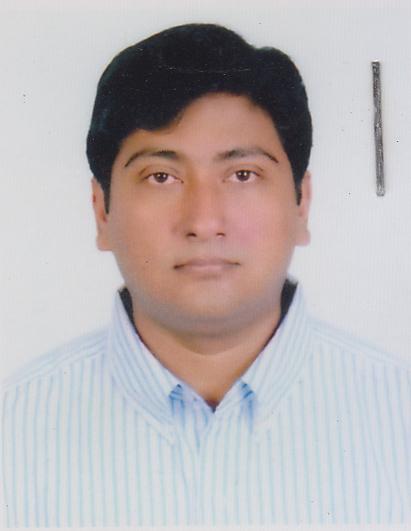 DR. MUHAMMAD KAMRUL HASSANF/Name: Late Mosharrof Hossain BhuiyanM/Name: Momtaj BegumBM & DC Reg. No: 38989NID: 2696653244122Cell: 01816320739Address: C-1, Road-2, Mohanagar Housing Soceity, Wapda Road, Rampura, Dhaka-1219Blood Group: AB_po3506Voter NoLM-1403479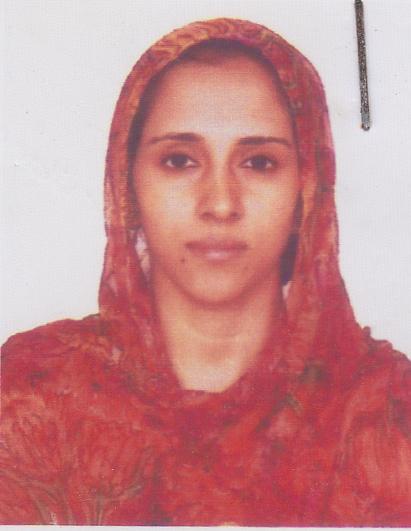 DR. YASMIN JOARDERF/Name: Mr. Abul Hashem JoarderM/Name: Late Mrs. Shamsun Nahar RinaBM & DC Reg. No: 30153NID: 2696536320663Cell: 01819277807Address: 41/A, Purana Polton, Poltan Housing Society, Block-2, Flat-C, Dhaka-1000Blood Group: O+3507Voter NoLM-1403480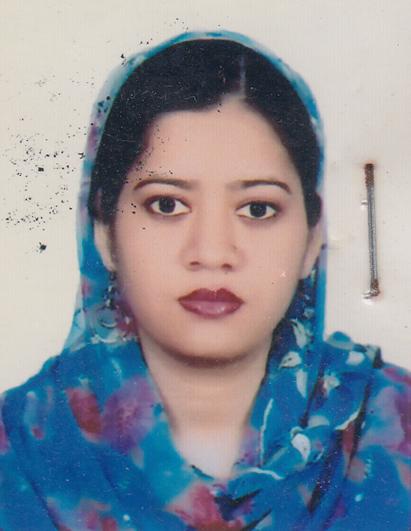 DR. AROWA BINTE MATINF/Name: Md. Abdul MatinM/Name: Shafinaj BegumBM & DC Reg. No: 48942NID: Cell: 01910499369Address: 150/1 Shah Ali Bag, Mirpur-1, Dhaka.Blood Group: B+3508Voter NoLM-1403481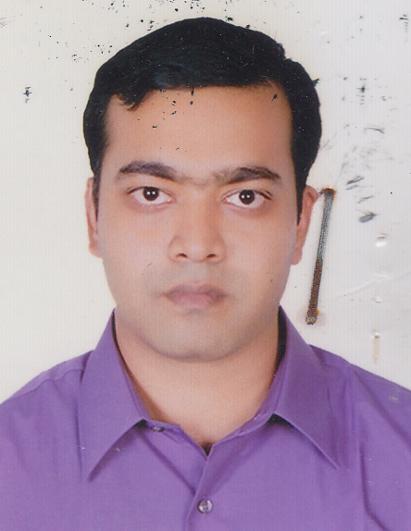 DR. MD. AWATIF IBNE MATINF/Name: Md. Abdul MatinM/Name: Shafina BegumBM & DC Reg. No: 58189NID: 8199017271496Cell: 01914217280Address: Flat-7, 150/1 Shahalibug, Crecent Homes, Mirpur-1, Dhaka.Blood Group: B+3509Voter NoLM-1403482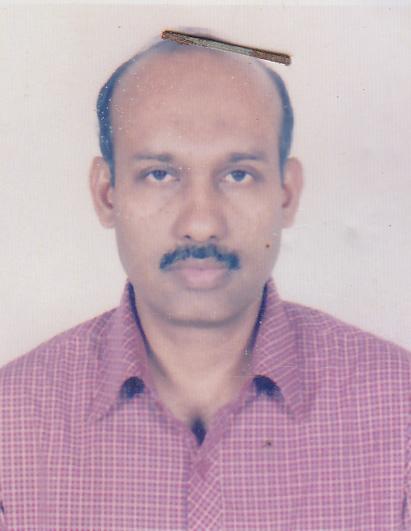 DR. SHAFI AHMEDF/Name: Late Mahmood AhmedM/Name: Late Amatul KhodejaBM & DC Reg. No: 18494NID: 2694814929380Cell: 01717165979Address: 445, Shewrapara, Mirpur, Dhaka-1216Blood Group: A+3510Voter NoLM-1403483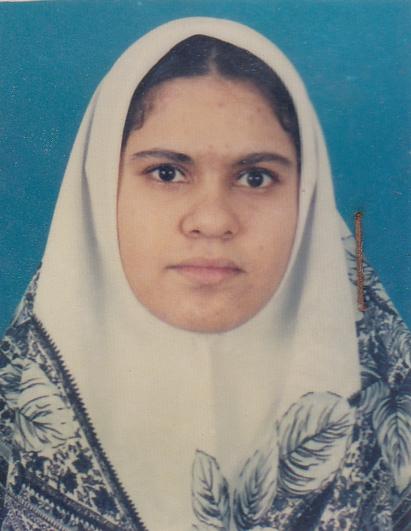 DR. RABAB SULTANAF/Name: Dr. Sultan AhmedM/Name: Dr. Suraiya BegumBM & DC Reg. No: 51545NID: 2691649420236Cell: 01742092191Address: Flat-202, House-45/B, Road-27 (Old), 16/A (New), Dhanmondi, DhakaBlood Group: B+3511Voter NoLM-1403484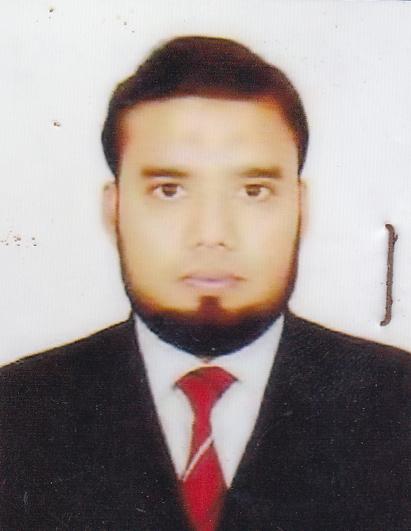 DR. A. B. M. MUKIBF/Name: Late Md. Abdul BatenM/Name: Mrs. Hosna Ara BegumBM & DC Reg. No: 42384NID: 2617635385924Cell: 01674173350Address: Plot-809, Hazi Abu Siddique Road, South Dania, Kadamtoly, DhakaBlood Group: A+3512Voter NoLM-1403485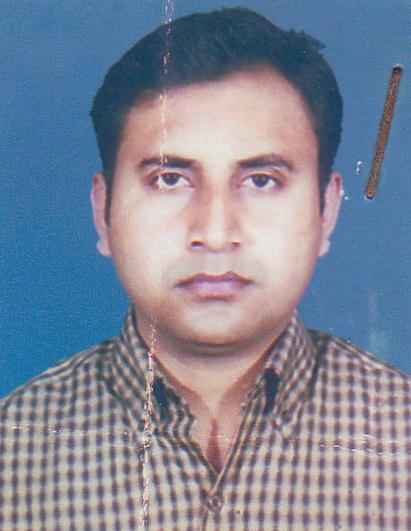 DR. ABUL HAYET MOHAMMAD KAMRUL HOSSAINF/Name: Mohammad Amir HossainM/Name: Begum LutfunnesaBM & DC Reg. No: 34359NID: 2690246963072Cell: 01926308295Address: House-01, Road-07, Mohammadpur Housing Soceity, Mohammadpur, Dhaka-1207Blood Group: A+3513Voter NoLM-1403486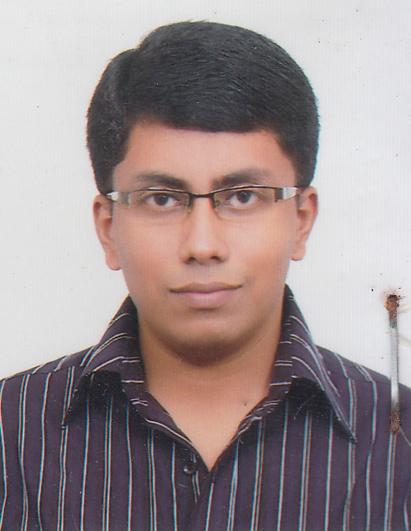 DR. MOHAMMAD HASIDUL ISLAMF/Name: S. M. Saiful IslamM/Name: Anwara BegumBM & DC Reg. No: 54499NID: 2695047001526Cell: 01710226680Address: 271/8, Niribili R/A, Shankar, West Dhanmondhi, Dhaka-1207Blood Group: O+3514Voter NoLM-1403487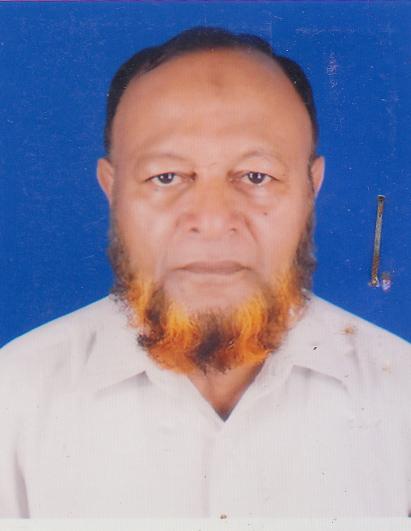 DR. MD. SHAFIQUL ISLAMF/Name: Abdul Khaleque SarkerM/Name: Abeda KhatunBM & DC Reg. No: 5716NID: 2695047989945Cell: 01711614029Address: 125, Bara Magbazar, Ramna Tower, Flat-A/4, Romna, DhakaBlood Group: O+3515Voter NoLM-1403488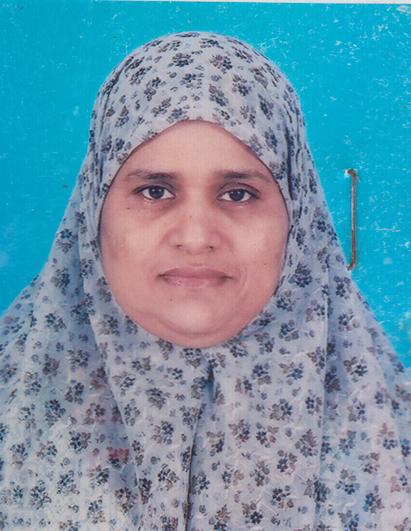 DR. TAHSINA TAKIAF/Name: Amiruddin AhmedM/Name: FazilatunnessaBM & DC Reg. No: 12780NID: 2699040699126Cell: 01911110199Address: 42/E-1,Indira Road, Dhaka-1215, BangladeshBlood Group: O-3516Voter NoLM-1403489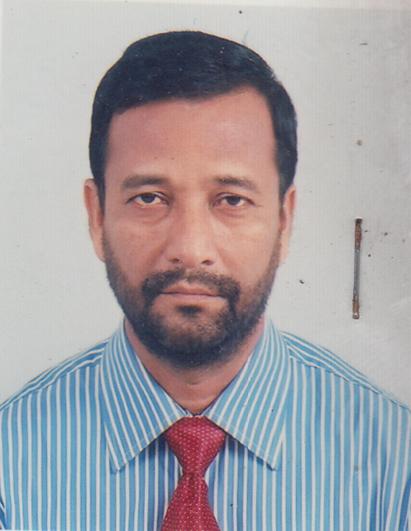 DR. ABDUL MALEQUEF/Name: A. B. M Sultan AhmedM/Name: Amirun NessaBM & DC Reg. No: 6079NID: 2699040689512Cell: 01552573634Address: 42/E-1, Indira Road, Dhaka-1215Blood Group: O+3517Voter NoLM-1403490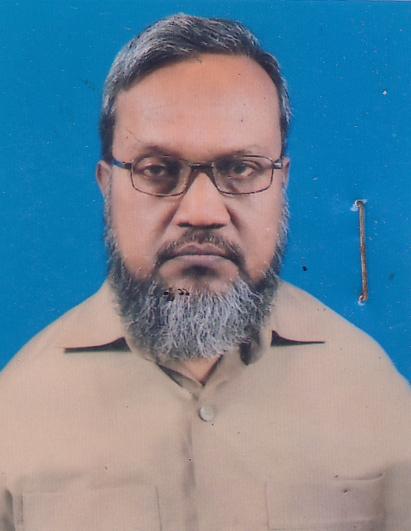 Dr. A.K.M. Nurul Alam TalukderF/Name: Late Md Rakib Uddin TalukderM/Name: Late Mrs. NurunnessaBM & DC Reg. No: 6444NID: 2690246962750Cell: 01732294280Address: House-238, Road-5, Mohammadi Housing Society Mohammadpur Dhaka-1207Blood Group: A+3518Voter NoLM-1403491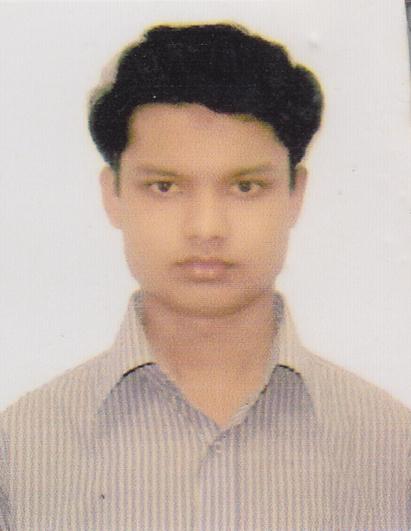 DR. TARIKUL HAMIDF/Name: Abdul HamidM/Name: Anowara HamidBM & DC Reg. No: 490590NID: 8524904042437Cell: 01911099390Address: Flat-8/6, T-2, Motaleb Tower, Poribag,Shahbag, DhakaBlood Group: O-3519Voter NoLM-1403492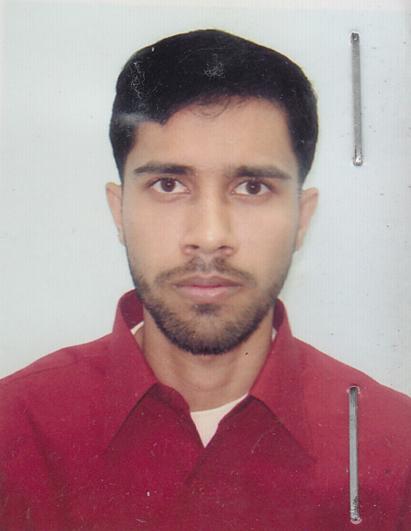 DR. GAJI MOHAMMAD SALAH UDDINF/Name: Md. Tofiz UddinM/Name: Most. Hosne Ara BegumBM & DC Reg. No: 49533NID: Cell: 01727040947Address: 8/C, Tower2, Motaleb Tower Hatirpool, DhakaBlood Group: O+3520Voter NoLM-1403493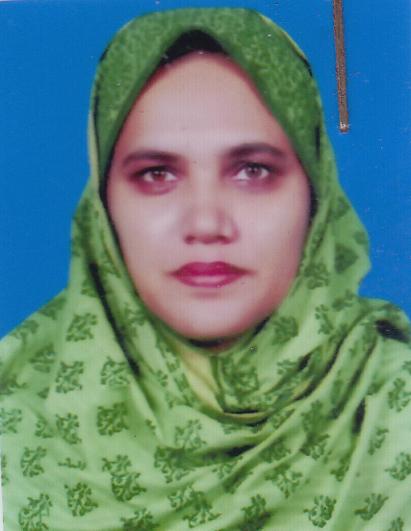 DR. SABINA AKHTERF/Name: Md Abdul Latif KhanM/Name: Mst. Rizia BegumBM & DC Reg. No: 24147NID: 2650898262124Cell: 01715003675Address: House-376, Road-28, New DOHS , Mohakhali, DhakaBlood Group: A+3521Voter NoLM-1403494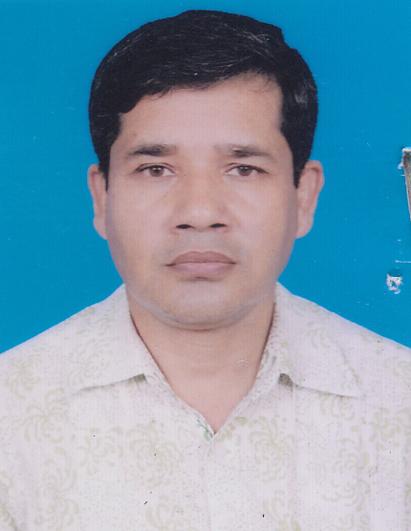 DR. MD. FAKHARUDDIN BHUIYANF/Name: Late Abdul Khaleque BhuiyanM/Name: Late Ayesha AkhterBM & DC Reg. No: 15838NID: 4814951279930Cell: 01552345148Address: Associate Professor, Dept. Of Heamatology, Ssmc, Mitford, Dhaka.Blood Group: O+3522Voter NoLM-1403495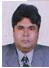 DR. OSMAN GONI CHOWDHURYF/Name: Ahmed Hossain ChowdhuryM/Name: Bilkis BegumBM & DC Reg. No: 31784NID: Cell: Address: 135 Elaphant Road, 
3/A Elaphant Park Apt, DhakaBlood Group: 3523Voter NoLM-1403496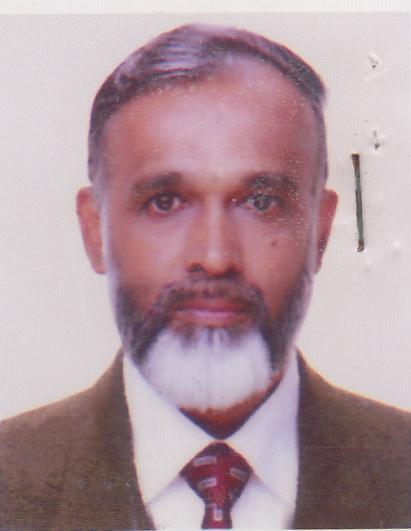 DR. MD. GOLAM MUSTAFAF/Name: Munsi Abdus SamadM/Name: Most. Ambia KhatunBM & DC Reg. No: 11958NID: 2696352211363Cell: 01552484318Address: 46, Eskaton Road, Dhaka.Blood Group: 3524Voter NoLM-1403497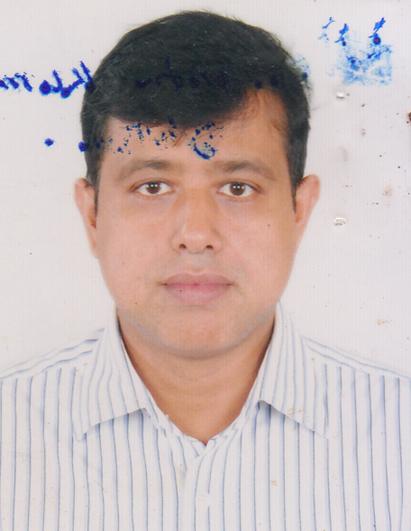 DR. SUSANTA KUMER GHOSHF/Name: Aswiri GhoseM/Name: Rajxmi GhoseBM & DC Reg. No: 25980NID: Cell: 01711614765Address: 12, Lake Circus, Kalabagan, Dhanmondi, Dhaka.Blood Group: B-3525Voter NoLM-1403498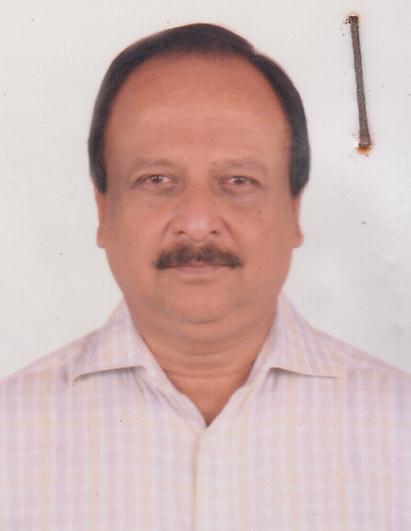 DR. MUHAMMAD OBAIDULLAH KHAN WAHEDIF/Name: Abdul Wahed KhanM/Name: Syeda Arjumand KhanamBM & DC Reg. No: 10567NID: 2699040710098Cell: 01711226840Address: 5/4/A, Monipuripara, Tejgaon, Dhaka-1215Blood Group: B+3526Voter NoLM-1403499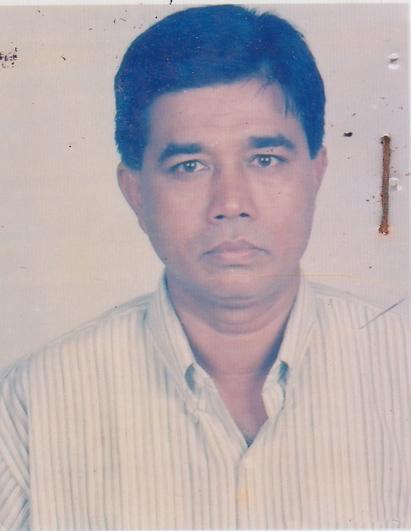 DR. MOHAMMAD MUSTAFAF/Name: Taj Ul IslamM/Name: Masuma KhatunBM & DC Reg. No: 7962NID: Cell: 01712200118Address: Apt#Sw-3, Peace Legend, 01 Abbas Garden, Dhaka.Blood Group: O+3527Voter NoLM-1403500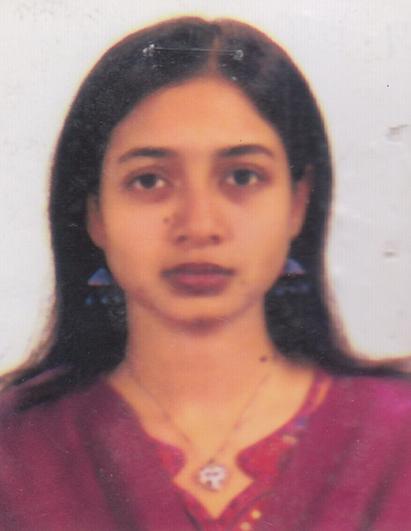 DR. AFRIN RUBAITF/Name: Dr. Md. Alamgir BhuiyanM/Name: Dr. Rawshan Ara KhanamBM & DC Reg. No: 57248NID: 2696653250237Cell: 01817107111Address: 2/2D/1, Nabab Habib Ullah Road, Shahbag, DhakaBlood Group: O+3528Voter NoLM-1403501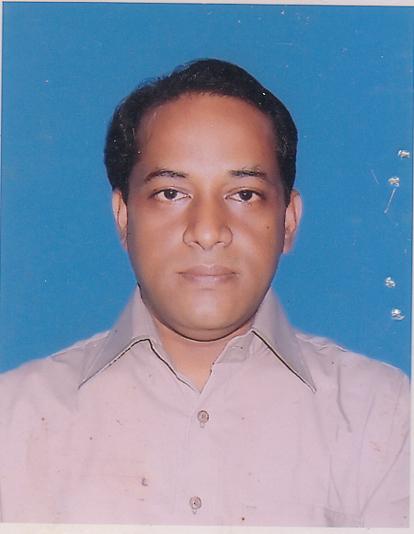 DR. MOHAMMED IFTEKHAR UDDINF/Name: Md. Sirajul HaqueM/Name: Mrs. Aaysha KhatunBM & DC Reg. No: 25316NID: 2693622276754Cell: 01711952871Address: House-26/A, Road-12, PC Culture Housing Society, Mohammadpur, DhakaBlood Group: O+3529Voter NoLM-1403502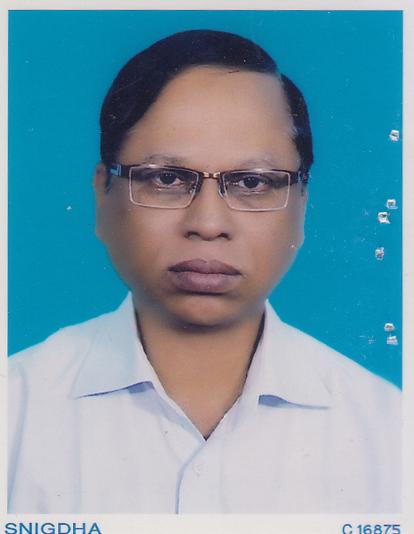 DR. MD. IDRIS ALIF/Name: MD. WAZED ALI SARKARM/Name: KULSUM BEGUMBM & DC Reg. No: 12643NID: 2645042767928Cell: 01819263454Address: 12/8, Tajmahal Road, Block-C, Mohammadpur, DhakaBlood Group: B+3530Voter NoLM-1403503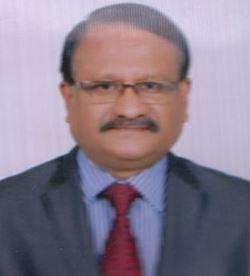 DR. MUHAMMAD ABDULLAHIL BAQUIF/Name: Muhammad RahmatullahM/Name: Hasfiza BegumBM & DC Reg. No: 11275NID: 2695045902677Cell: 01819241736Address: Imperial Ornate, 21/6 Kailji Road, Mohammadpur Dhaka-1207Blood Group: O+3531Voter NoLM-1403504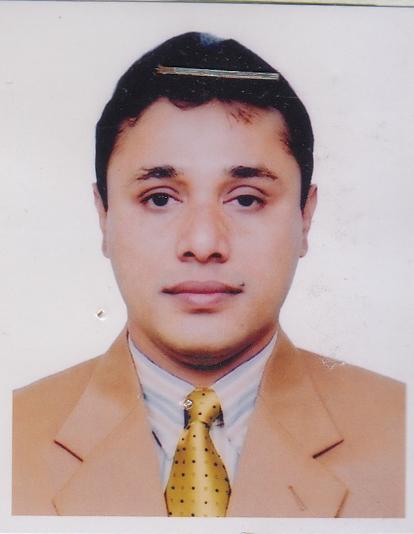 DR. FOWAZ HOSSAIN SHUVOF/Name: Mir Md. HussainM/Name: Chand SultanaBM & DC Reg. No: 26489NID: 2692614461990Cell: 01819296765Address: House-01, Road-78, Gulshan-2, Dhaka-1212.Blood Group: B+3532Voter NoLM-1403505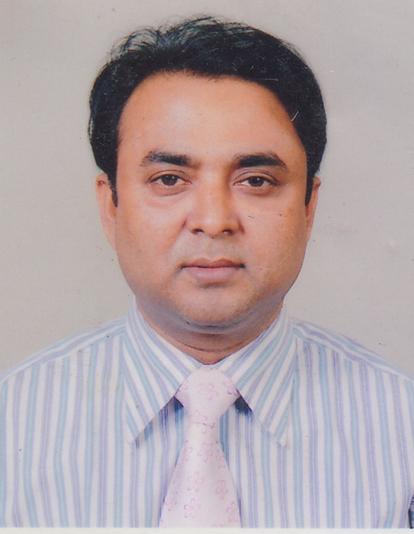 DR. MOHAMMAD NASHIR UDDINF/Name: Mohammad Moslem UddinM/Name: Late Jarina MoslemBM & DC Reg. No: 23801NID: 26988801360194Cell: 01711837187Address: 2 No Thakur Das Lane, Luxmibazar, Dhaka-1100Blood Group: B-3533Voter NoLM-1403506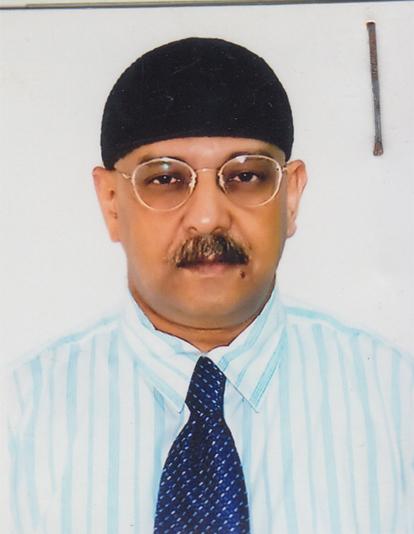 TAIMUR NAWAZF/Name: Late. Mr. Aminur RahmanM/Name: Late. Mrs. Khaimruun NesaBM & DC Reg. No: 11443NID: Cell: 01819240828Address: 2/B/3 Golden Street, Shamoli, Dhaka-1207Blood Group: A+3534Voter NoLM-1403507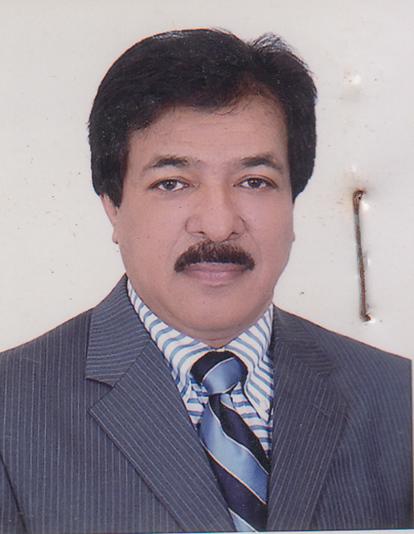 DR. NAFIS AHMED CHOWHURYF/Name: Dr. Ali AhmedM/Name: Sultana ChowdhuryBM & DC Reg. No: 12135NID: Cell: 01914418590Address: House-52/1, Road-8/A, Apt-D1, Dhanmondi R/A, Dhaka-1205Blood Group: A+3535Voter NoLM-1403508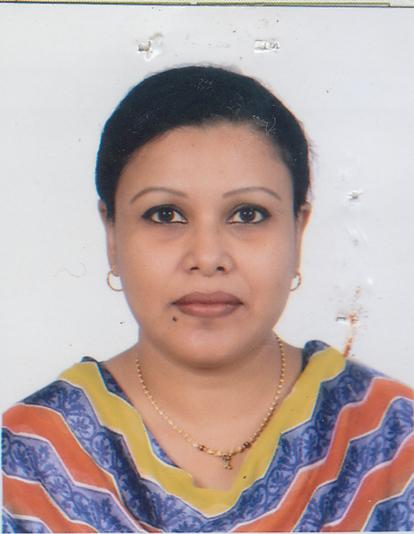 DR. SHABENA HUDAF/Name: Prof. Md. Shamsul HudaM/Name: Dr. Diana HudaBM & DC Reg. No: 24234NID: 2692619461650Cell: 01711310503Address: Flat: A4, House-71, Road-16, Block-A, Banani, Dhaka-1213.Blood Group: O+3536Voter NoLM-1403509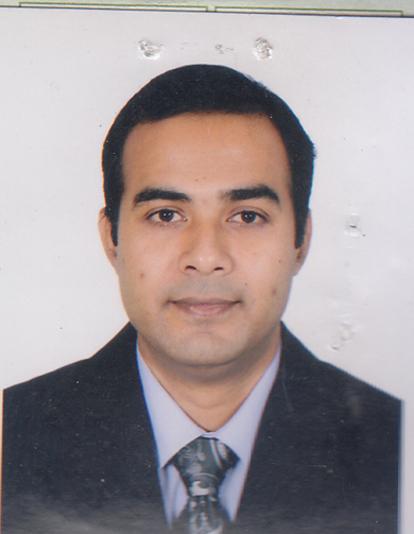 DR. SYED MOHAMMAD ARIF SANAWARF/Name: Mr. S.M Sanawar AliM/Name: Mrs. Feroza SanawarBM & DC Reg. No: 25085NID: 2692619564136Cell: 01711638454Address: Flat: A-4, House: 71, Road: 16, Block-A, Banani, Dhaka-1213Blood Group: O+3537Voter NoLM-1403510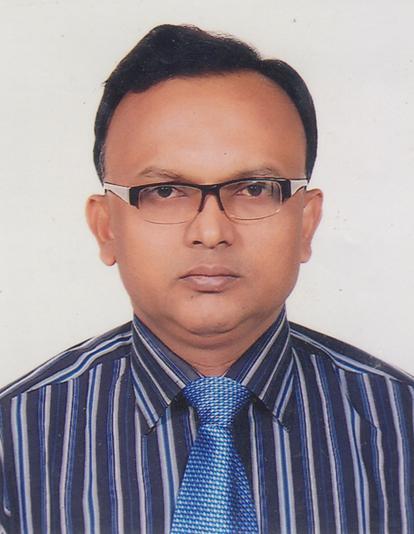 DR. MD. SOLAIMAN MIAF/Name: Late Abdul KhalequeM/Name: Mrs. Zaheda BegumeBM & DC Reg. No: 29584NID: Cell: 01712726546Address: 320/Elephant Road, Flat No-1/A, DhakaBlood Group: AB_po3538Voter NoLM-1403511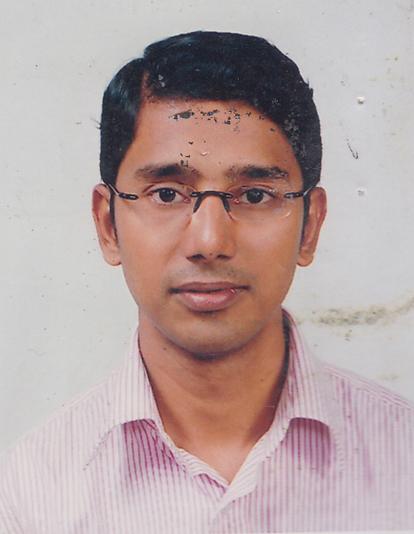 DR. MD. SHAHEENF/Name: Fazlur RahmanM/Name: Faizun NessaBM & DC Reg. No: 39581NID: 2611280882339Cell: 01911060415Address: 24, Sahajalal Road, Konapara, Demra, DhakaBlood Group: O+3539Voter NoLM-1403512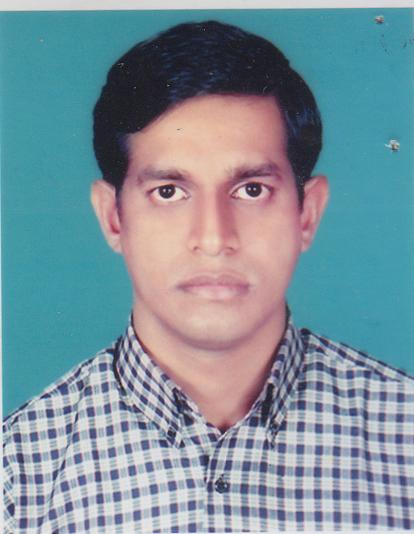 MOHAMMAD AL AMINF/Name: ABDUL RAZZAQUEM/Name: MOST. MORSHEDA BEGUMBM & DC Reg. No: 34494NID: 2691650169302Cell: 01911906809Address: Flat: F2, 2nd Floor, 376 Free School Street, Hatirpool, Dhaka-1205Blood Group: O+3540Voter NoLM-1403513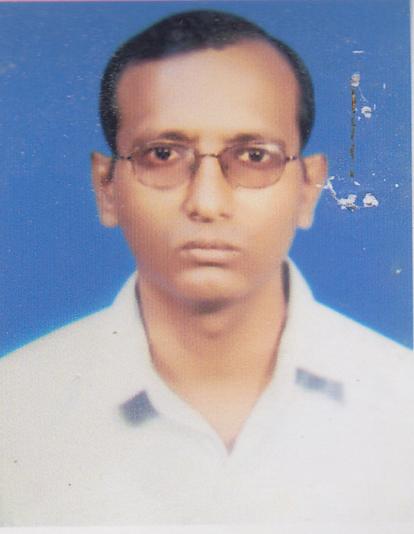 MOHAMMAD SHAFIQUL ISLAM (MASUM)F/Name: Md. Siddiqur RahmanM/Name: Late. Deloara BegumBM & DC Reg. No: 35318NID: 2696827766953Cell: 01937020197Address: 60/2/A, West Mothertek, Bashaboo, Dhaka-1214Blood Group: B+3541Voter NoLM-1403514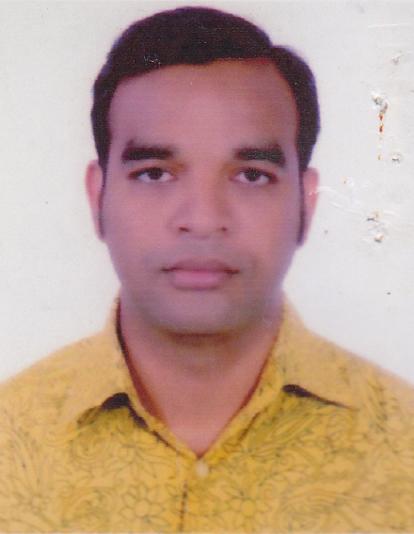 DR. FAKIR MOHAMMAD ABDUL AZIZ RAIUF/Name: F.m.a MannanM/Name: Rahima KhatunBM & DC Reg. No: 40684NID: 2692987548512Cell: 01911294585Address: 135, Mirhazirbagh, Jatrabari, Dhaka-1204Blood Group: O+3542Voter NoLM-1403515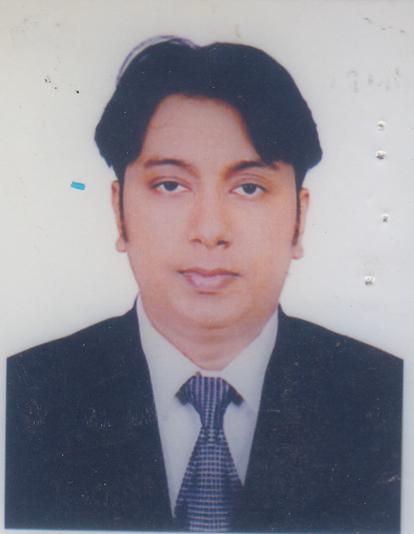 DR. MD. SHAKIBUR RAHMAN RANAF/Name: Md. Toffazal HossainM/Name: Sitara BegumBM & DC Reg. No: 43024NID: 2698877385302Cell: 01715009200Address: 1/2 Larmini Street, Wari, Dhaka-1203Blood Group: B+3543Voter NoLM-1403516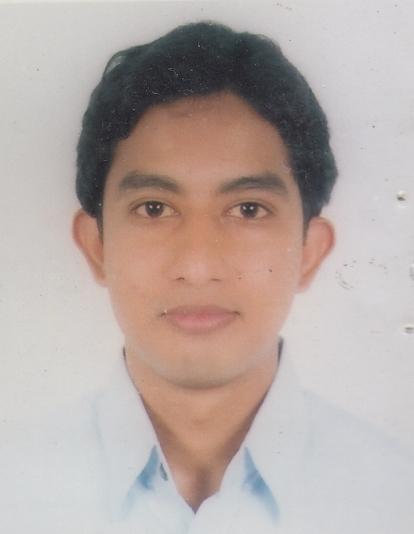 DR. MD. MOSTAFIZUR RAHMANF/Name: Md. Bazlur RahmanM/Name: Mrs. Kaniz FatemaBM & DC Reg. No: 43085NID: 2697683237319Cell: 01819458529Address: 49 No Dhalkanagar Lane, PO: Faridabad, P.S: Shampur, Dhaka-1204Blood Group: B+3544Voter NoLM-1403517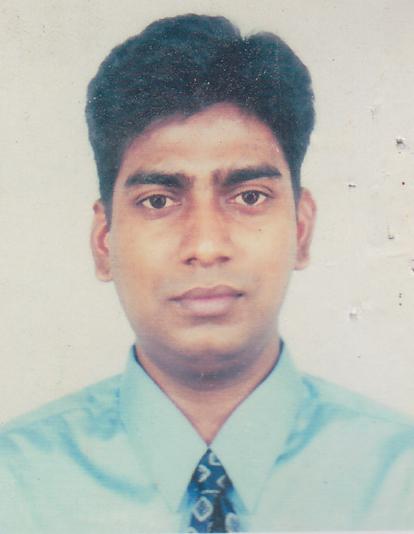 DR. MOHAMMAD SHAFIQUL ISLAMF/Name: Al-Haj. Munsur Uddin AhmedM/Name: Al-Haj. Anwara BegumBM & DC Reg. No: 38278NID: 2698877383021Cell: 01911566243Address: 3, Rankin Street, Wari, Dhaka-1203Blood Group: B+3545Voter NoLM-1403518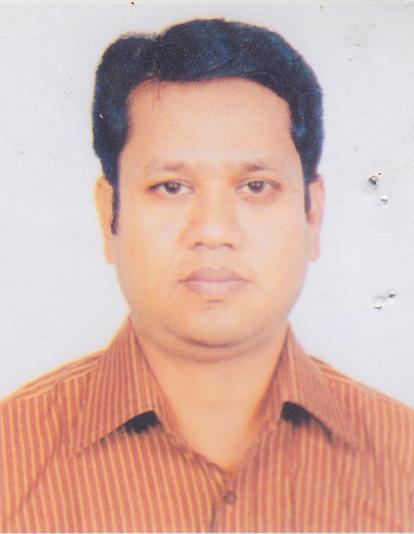 DR. MOHAMMAD ASADUZZAMAN KHANF/Name: Mohammad Mohibur Rahman KhanM/Name: Nasima BegumBM & DC Reg. No: 34652NID: 2698874445271Cell: 01711034292Address: 22-23 B.C.C Road Thatari Bazar, Wari, Dhaka-1203Blood Group: O+3546Voter NoLM-1403519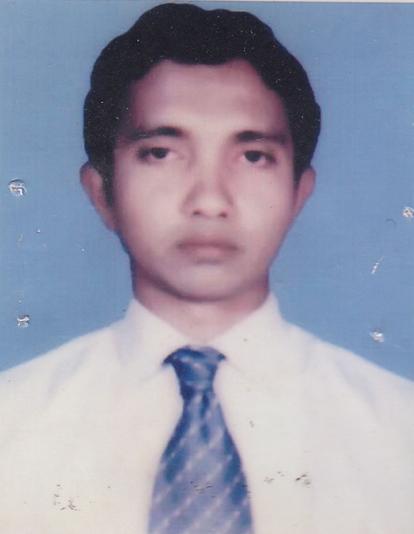 DR. KAZI MAZHARUL ISLAMF/Name: Kazi Saleh UddinM/Name: Kazi Forida AkterBM & DC Reg. No: 42139NID: 2691650130032Cell: 01674304466Address: 13/2 Cresent Road, Kathalbagan Dhanmondi, Dhaka-1205.Blood Group: A+3547Voter NoLM-1403520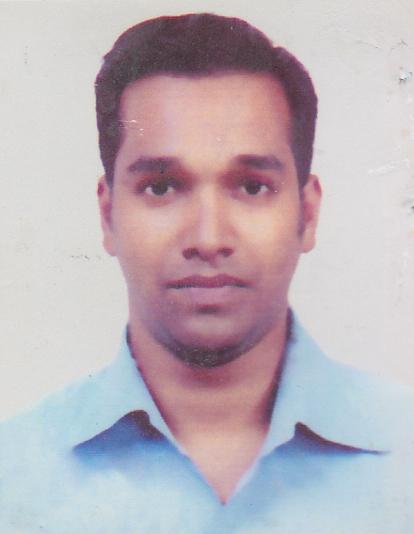 DR. ASHIS CHOWDHURYF/Name: Shudhansu Bikash ChowdhuryM/Name: PrativaBM & DC Reg. No: 42204NID: 2698879405439Cell: 01717134137Address: 34/1, Suklal Das Lane, Kasaitola, Sutrapur, Dhaka-1100Blood Group: O+3548Voter NoLM-1403521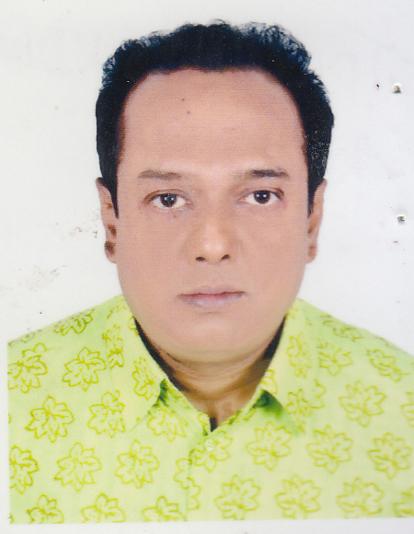 TOWEID SIKDERF/Name: Late. Dr. Aftabuddin SikderM/Name: Mrs. MeherunnesaBM & DC Reg. No: 23148NID: 2698876357333Cell: 01819143240Address: 24, Sharat Gupta Road, Narinda, Dhaka-1100Blood Group: B+3549Voter NoLM-1403522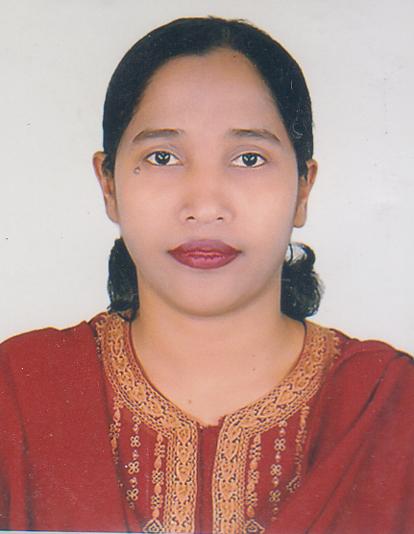 NASIMA BEGUMF/Name: Late. H.M. SamirullahM/Name: Mrs. Shamsun NaharBM & DC Reg. No: 28148NID: 2698876357276Cell: 01819194050Address: 24, Sharat Gupta Road, Narinda, Dhaka-1100Blood Group: A+3550Voter NoLM-1403523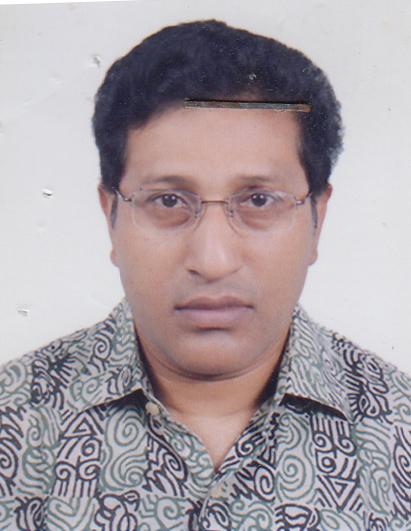 ZAHANGIR HOSSAINF/Name: Azizur Rahman MollahM/Name: Hazera BegumBM & DC Reg. No: 17752NID: 269024384876Cell: 01711821981Address: House-414, Road-04, Baitul Aman Housing Society, Adabor, Shyamoli, Dhaka-1207Blood Group: AB_po3551Voter NoLM-1403524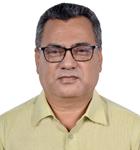 DR. MD. REZAUL SHARIFF/Name: Md. Ashraf HossainM/Name: Mrs. Rabeya BegumBM & DC Reg. No: 25144NID: 370 608 2363Cell: +8801713221194Address: 5/E, Bashbari, Mohammadpur, Dhaka - 1207, BangladeshBlood Group: O+3552Voter NoLM-1403525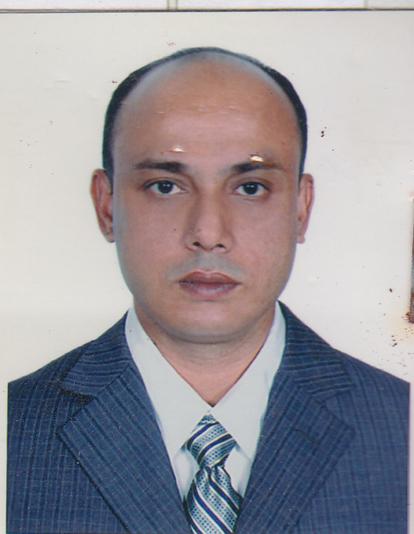 DR. TAPASH KUMAR PAULF/Name: Surajit Kumar PaulM/Name: Joshna Rani PaulBM & DC Reg. No: 27851NID: 2694812051781Cell: 01714046408Address: 1/2 Tolarbagh, Mirpur, Dhaka-1216Blood Group: 3553Voter NoLM-1403526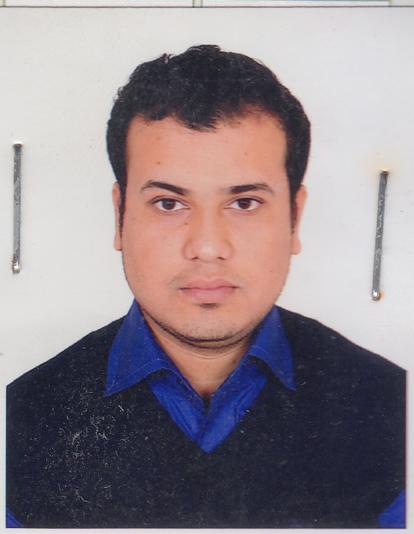 DR. SAIFUR RAHMAN SAGORF/Name: Dr. Shafiqur RahmanM/Name: Nasreen AhmedBM & DC Reg. No: 57275NID: 3627702794628Cell: 01716889843Address: 3/2, Eatern Panoroma, Segun Bagicha, Dhaka-1000.Blood Group: B+3554Voter NoLM-1403527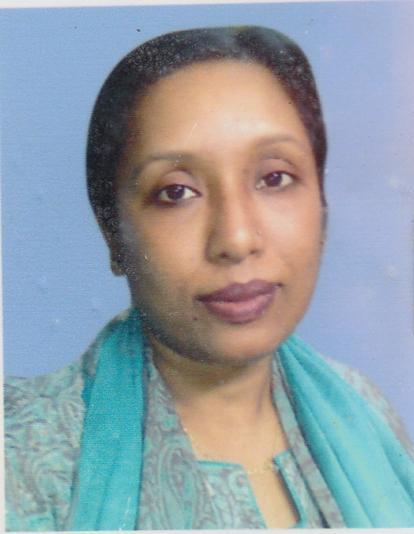 DR. YISRAT JAHANF/Name: Md. Sekander AliM/Name: Late. Haoa BegumBM & DC Reg. No: 27658NID: 2696653254044Cell: +8801552336359Address: Flat No: A-3, NIRVANA, 98/5-6 Boro Moghbazar, Ramna, Dhaka-1217Blood Group: O+3555Voter NoLM-1403528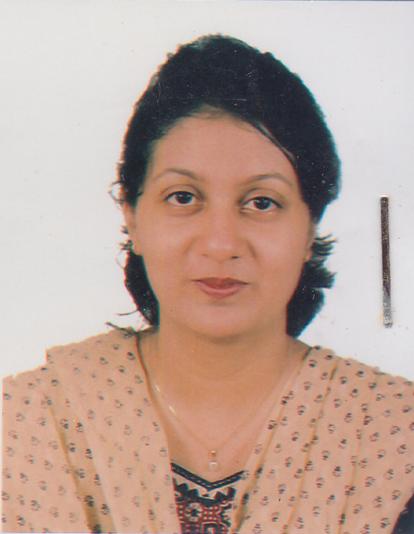 DR. SHARMIN QUDDUSF/Name: Retd. Capt. M.a. QuddusM/Name: Mrs. Zia-un-naharBM & DC Reg. No: 29097NID: 2692619477298Cell: 01712992609Address: House-12, Road-15, Flat-2A, Block-D, Banani Model Town Dhaka-1213.Blood Group: A+3556Voter NoLM-1403529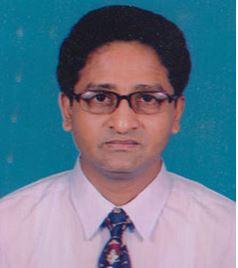 DR. MOHAMMAD MAHMUDUZZAMANF/Name: Mohammad NuruzzamanM/Name: Momtaz BegumBM & DC Reg. No: 22824NID: 2692619477297Cell: 01711709998Address: House-12, Road-15, Flat-2A, Block-D, Banani Model Town, Dhaka-1213Blood Group: B+3557Voter NoLM-1403530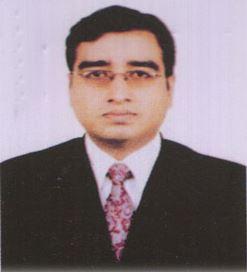 DR. ANUPAM DASF/Name: Amal Kumar DasM/Name: Anita Rani DasBM & DC Reg. No: 38725NID: 2698876354023Cell: 01913696065Address: Joyontika#B-2, 1, Bonogram Lane, Wari, Dhaka-1203Blood Group: O+3558Voter NoLM-1403531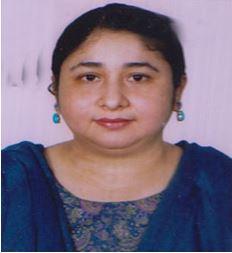 DR. SHAILA KHANF/Name: Dr. Nurul Islam KhanM/Name: Mrs. Nurjahan KhanBM & DC Reg. No: 29082NID: 2691650130448Cell: 018171130283Address: Flat C-4, House-6, Road-14 (New), Dhanmondi, Dhaka-1209Blood Group: O+3559Voter NoLM-1403532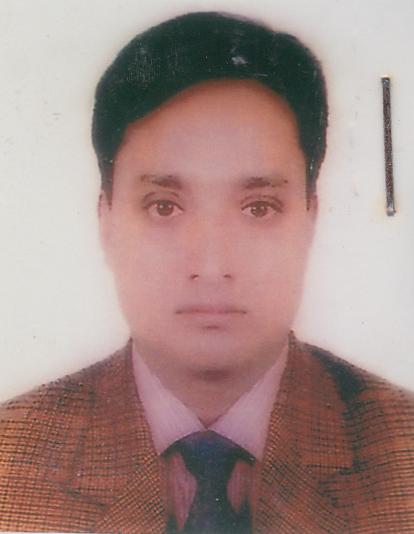 DR. MD. NUR ALOM KHANF/Name: Md: Afzal Hossain KhanM/Name: Budrunnesa BegumBM & DC Reg. No: 27854NID: 2695045903232Cell: 01711465608Address: House-2/1, Block-KA, (3rd Floor) Pisiculture Housings, Society Shymoli, Dhaka.Blood Group: A+3560Voter NoLM-1403533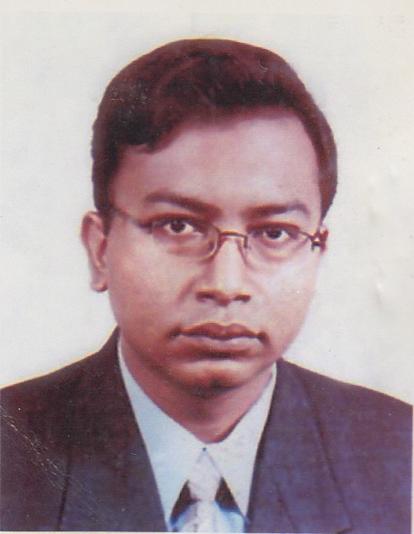 DR. DEVANANDA BISWASF/Name: Rukmini Kanta BiswasM/Name: Monju BiswasBM & DC Reg. No: 30980NID: 2698875747284Cell: 01715005808Address: Flat-A-2, Property Delight, 85/A, R.K.Mission Road, Gopibag, Dhaka-1203Blood Group: O+3561Voter NoLM-1403534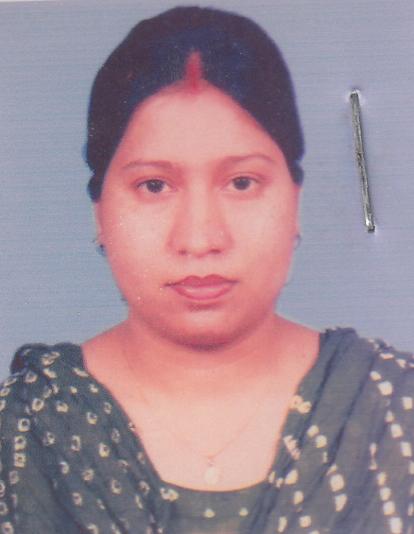 DR. UMA NAGF/Name: Somindra Nath NagM/Name: Basana NagBM & DC Reg. No: 36038NID: 2694263713600Cell: 01711939254Address: Flat#C/3, Road-2, \"Swapna Kutir\", Mohammadpur, DhakaBlood Group: O+3562Voter NoLM-1403535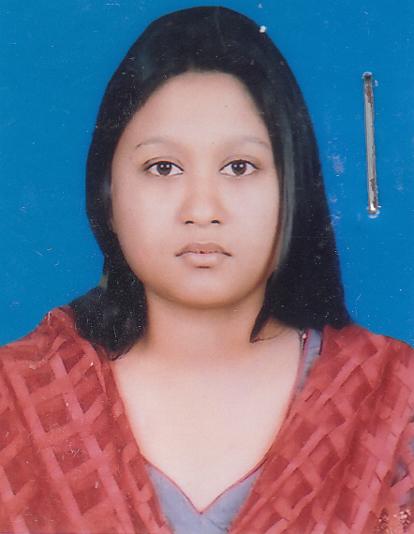 SONIA SHARMINF/Name: Md. Ilius HossainM/Name: Shamsun NaharBM & DC Reg. No: 62337NID: Cell: 01671600870Address: 129, West Dholairpar, Shampur, Dhaka-1204Blood Group: 3563Voter NoLM-1403536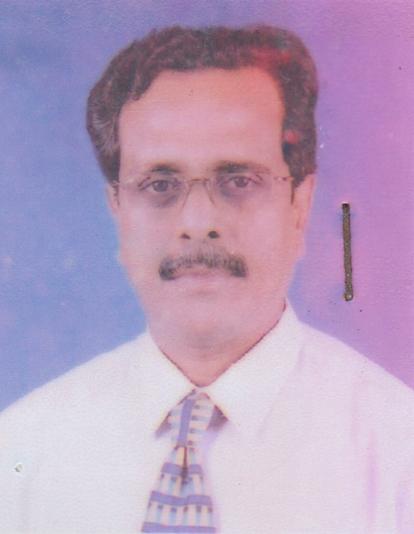 DR. MD. MUKHLES-UZ-ZAMAN HEROF/Name: Late. Md. Afazuddin SarkarM/Name: Late. Hamida KhatunBM & DC Reg. No: 17816NID: 2699501948334Cell: 01912822045Address: House-1/A, Road-05, Sector-6, Uttara Dhaka-1230Blood Group: AB_po3564Voter NoLM-1403537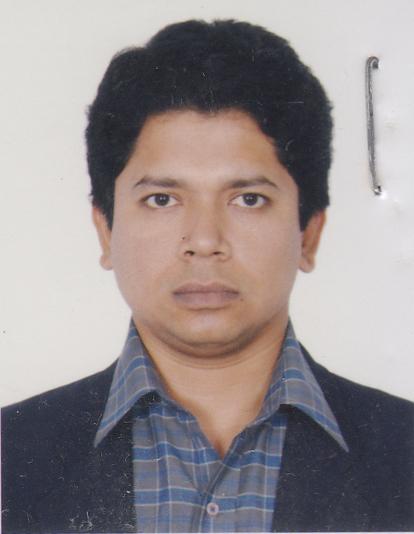 TANVIR UDDIN AHMEDF/Name: Nehal Uddin AhmedM/Name: Hasina KhatunBM & DC Reg. No: 41236NID: 2692985946198Cell: 01973328864Address: 35/12/2 Golapbag, Dhaka-1203Blood Group: A-3565Voter NoLM-1403538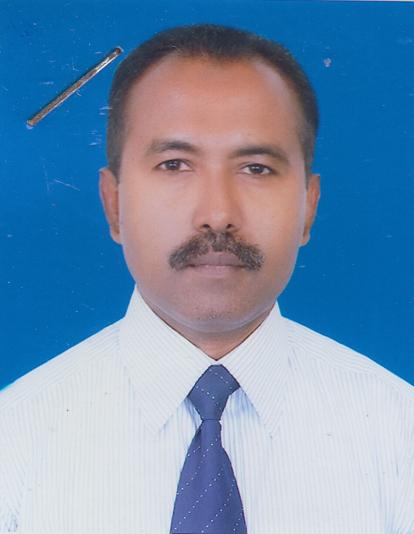 DR. MD. ASHRAFUL ISLAMF/Name: MD. ABDUL KHALEQUEM/Name: JAHANARA BEGUMBM & DC Reg. No: 20232NID: 2694262684208Cell: 01715255588Address: 70/C, Azimpur Govt. Estate, Azimpur, DhakaBlood Group: O+3566Voter NoLM-1403539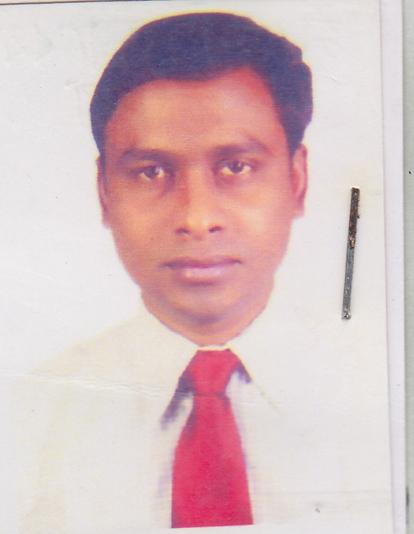 DR. MAHBUB AREFIN REZANURF/Name: Mohammad Belayet HossainM/Name: Mst. Khodza BegumBM & DC Reg. No: 36023NID: Cell: 01711197848Address: 223/A, West Manikdi, Dhaka-1206Blood Group: B+3567Voter NoLM-1403540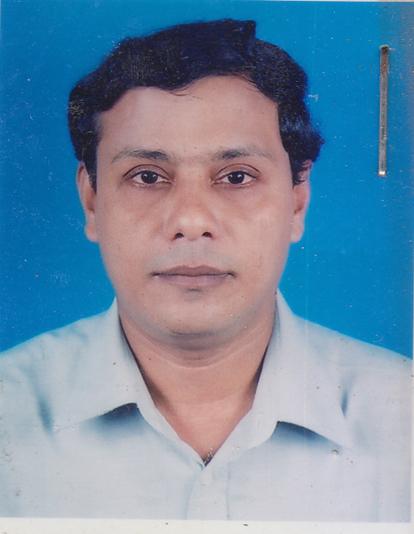 DR. MD. RAKIBUL HAQUE KHANF/Name: Late Md. Lutfal Haque KhanM/Name: Late Nurjahan BegumBM & DC Reg. No: 23598NID: Cell: 01714329390Address: Block-5, Flat-9, Kallanpur Housing Estat, Mirpur, Dhaka-1207Blood Group: B+3568Voter NoLM-1403541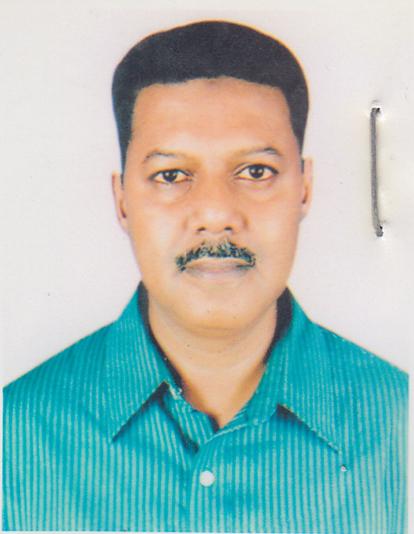 DR. MD. NAZMUS SABAHF/Name: Dr. A.K.M Fazlur RahmanM/Name: Mrs. Saleha RahmanBM & DC Reg. No: 27179NID: 2698876357459Cell: 01615102045Address: 26, Sharat Gupta Road, Narinda, Dhaka-1100Blood Group: A+3569Voter NoLM-1403542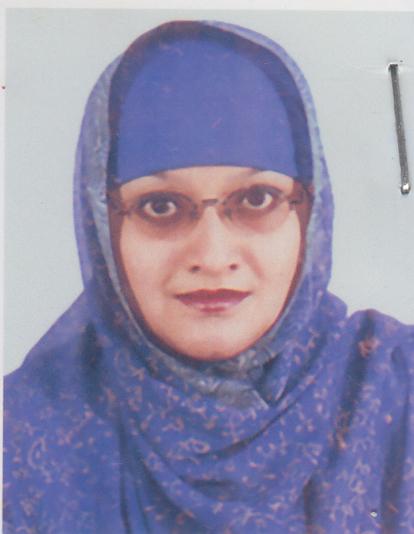 DR. MANIFA NAZ FATMAF/Name: Dr. Mohammad LutfullahM/Name: Dr. Iffat Ara BegumBM & DC Reg. No: 32192NID: 2698876357478Cell: 01911776616Address: 26, Sharat Gupta Road, Narinda, Dhaka-1100Blood Group: O+3570Voter NoLM-1403543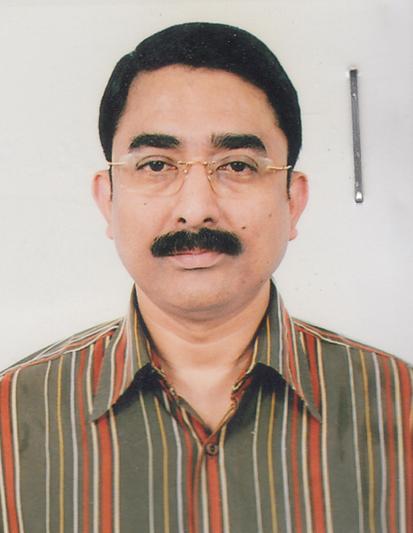 DR. MD. SIRAJUL ISLAMF/Name: LATE MOKBUL ALI KHANM/Name: MRS. SUFIA KHANBM & DC Reg. No: 15468NID: Cell: 01711538990Address: C-4, House-36, Road-3, Dhanmondi R/A, Dhaka-1205Blood Group: B+3571Voter NoLM-1403544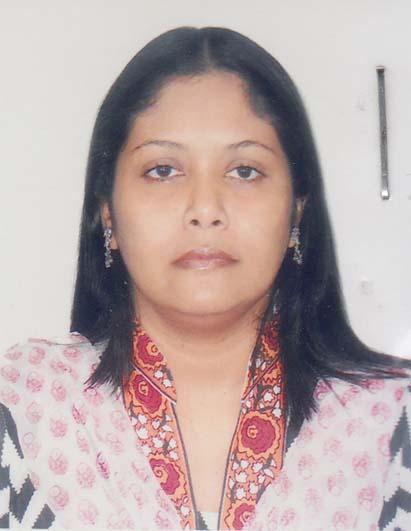 DR. FAHMIDA ISLAMF/Name: Dr. Rafiqul IslamM/Name: Late. Farida IslamBM & DC Reg. No: 31459NID: 2693014949389Cell: 01714097144Address: 467, Kazi Para, Mirpur, Kafrul, Dhaka-1216Blood Group: B+3572Voter NoLM-1403545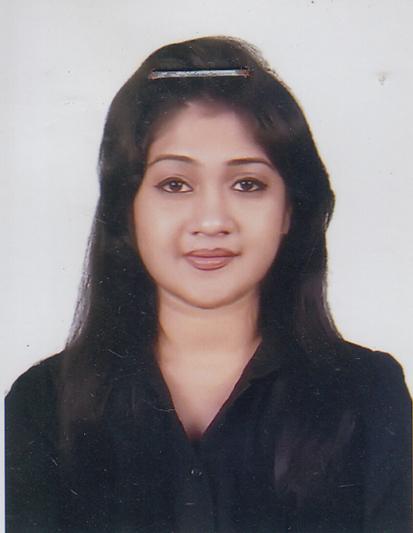 KAZI MARIAM NAHERF/Name: Kazi Shirajul KabirM/Name: Kazi Shamsun NaherBM & DC Reg. No: 58459NID: 2690421379197Cell: 01682509440Address: 35, Eastern Paradise, Flat-204, Shegunbagicha, DhakaBlood Group: A+3573Voter NoLM-1403546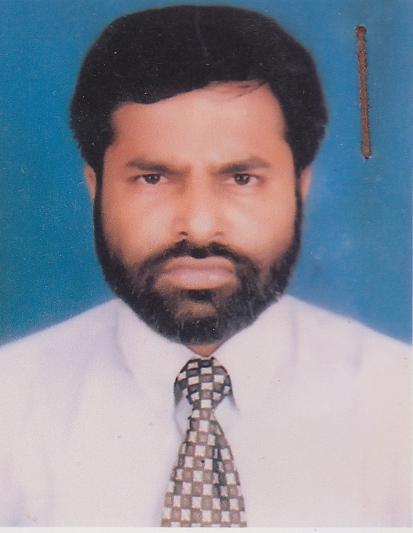 DR. MD. IDRIS ALIF/Name: Md. Shamsur RahamanM/Name: Mrs. Rabeya BegumBM & DC Reg. No: 29547NID: 2697556418161Cell: 01715105325Address: Sarkari Karmachari Hospital, Fulbaria, DhakaBlood Group: O+3574Voter NoLM-1403547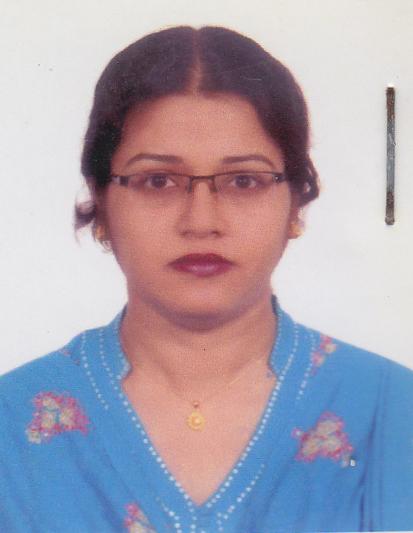 DR. SADIA SAJMIN SIDDIQUAF/Name: S.m. Siddiqur RahmanM/Name: Farhana BegumBM & DC Reg. No: 26101NID: 2693624775988Cell: 01711693688Address: Flat No: A-4, Doninno Bene Volenza 445/j, Moghbazar Wireless Railgate, DhakaBlood Group: B+3575Voter NoLM-1403548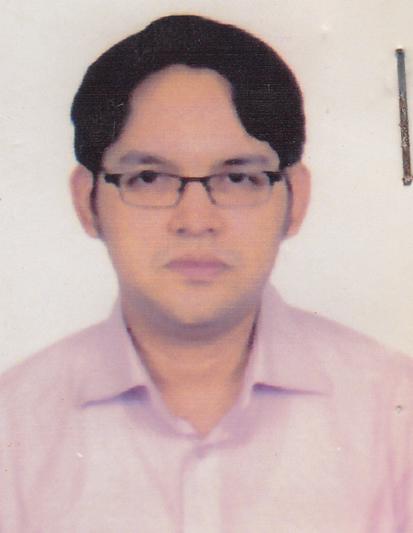 DR. MOHAMMAD AFZAL MAHFUZULLAHF/Name: DR. MD. ZAFRULLAHM/Name: SHAHIDA MAHMUDBM & DC Reg. No: 48558NID: 1594116381722Cell: 01720053045Address: 48/3, Purana Paltan, Dhaka-1000Blood Group: A+3576Voter NoLM-1403549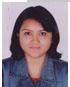 DR. ZINAT MAHBUBF/Name: Md. Mahbubul IslamM/Name: Nurjahan BegumBM & DC Reg. No: 58767NID: Cell: Address: House-40, Road-07, Block -A, 
Flat- 402,  Mirpur -12, Dhaka-1216.Blood Group: 3577Voter NoLM-1403550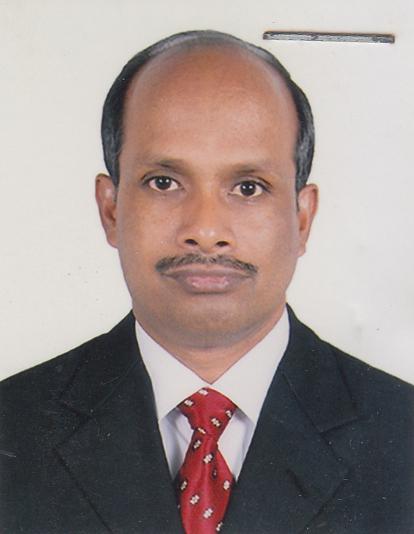 DR. S.M ABDUR RAZZAQUEF/Name: Muhammad Madari SarderM/Name: Mrs. Palonjan NesaBM & DC Reg. No: 23144NID: Cell: 01711483657Address: 20, Shashi Mahan Basak Lane, 1st floor, Wari, Dhaka-1203Blood Group: A+3578Voter NoLM-1403551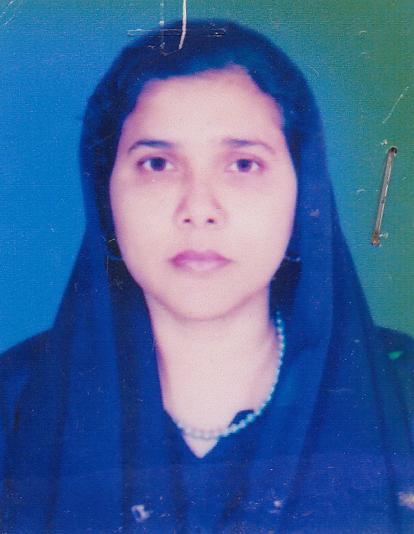 DR. ROWSHON ARA BEGUMF/Name: Abdus Sobhan Sardar (Late)M/Name: Monowara Begum (Late)BM & DC Reg. No: 20027NID: 2693016104348Cell: 01552342116Address: 150/2 West Kafrul Mollahpara Taltola, Dhaka-1207Blood Group: B+3579Voter NoLM-1403552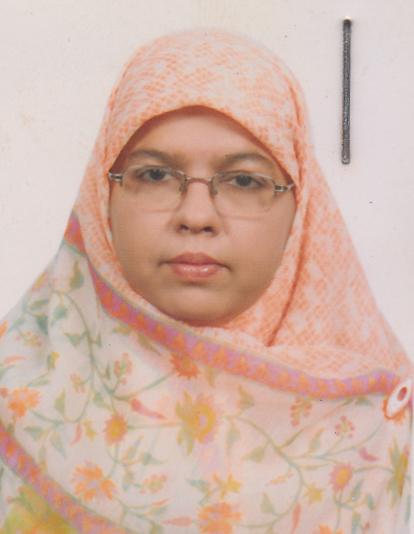 ZOHORA JAMEELA KHANF/Name: Khan Shafiqul MannanM/Name: Ferdous Ara ParvinBM & DC Reg. No: 23455NID: 2694262667064Cell: 01716616499Address: Sufia Villa; 33/5 Azimpur, Dhaka-1212Blood Group: A+3580Voter NoLM-1403553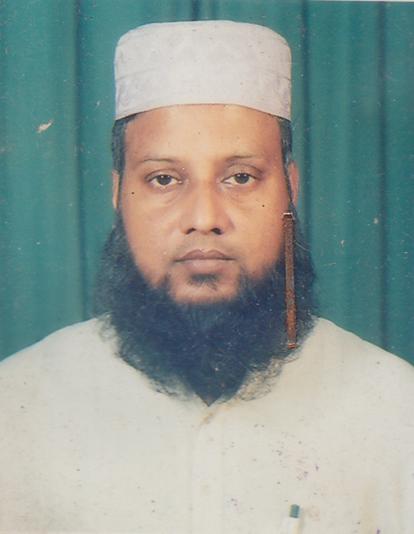 DR. MD. HABIBUR RAHMANF/Name: Late. Abdul Hakim BeparyM/Name: Late. Osimon NessaBM & DC Reg. No: 20647NID: 2697556418162Cell: 01199021703Address: 1153, Shewrapara, Mirpur, DhakaBlood Group: A+3581Voter NoLM-1403554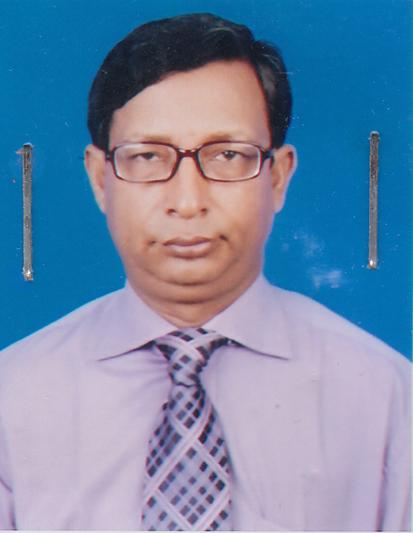 DR. MD. SHAHEEN REZA CHOWDHURYF/Name: Late. Md. Hassain Raza ChowdhuryM/Name: Mrs. Sofia ChowdhuryBM & DC Reg. No: 23923NID: 2691650139935Cell: 01711150748Address: 45, North Road, Flat: B/5, Kalabagan Thana, East Dhanmondi, Dhaka-1205.Blood Group: B+3582Voter NoLM-1403555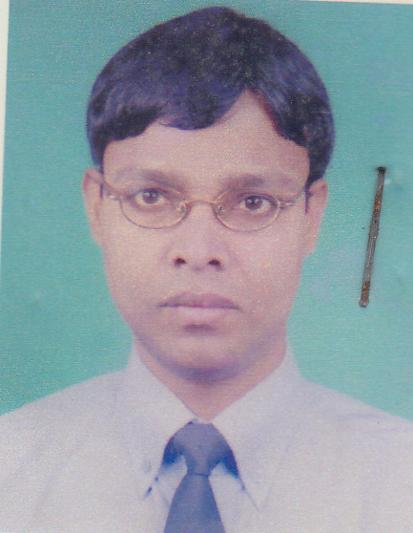 DR. K.M. TARIKUL ISLAMF/Name: K.m. Hemayet UddinM/Name: Hasina BegumBM & DC Reg. No: 31749NID: 2697557397490Cell: 01824636201Address: Room No-305, 3rd Floor, B-Block, BSMMU Shahbag, Dhaka.Blood Group: A+3583Voter NoLM-1403556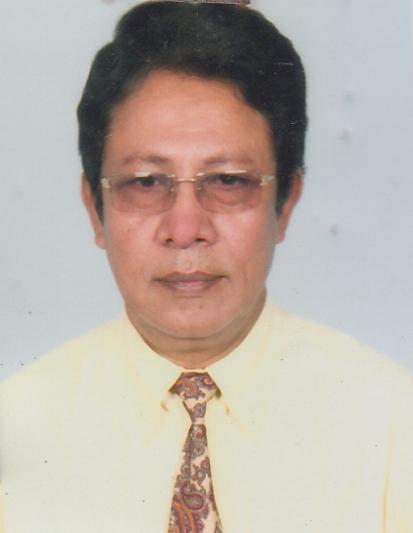 MOHAMMED MUJIBUR RAHMANF/Name: Late. Mohammed Abdul LatifM/Name: Late. Anowara BegumBM & DC Reg. No: 17635NID: Cell: 01711561007Address: House#1/1, Flat: D-2, Road-7/A, Dhanmondi, Dhaka-1207Blood Group: 3584Voter NoLM-1403557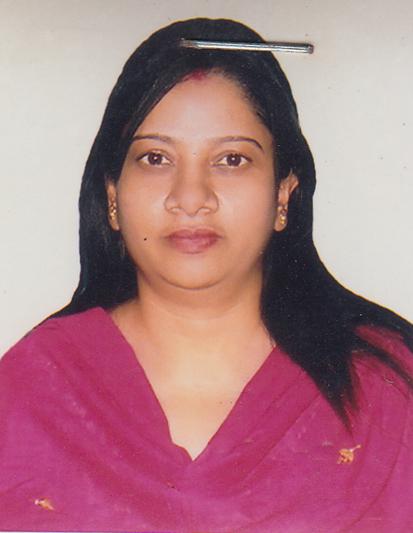 DR. UTPALA MAZUMDARF/Name: Mr. Ramani Mohan MazumdarM/Name: Mrs. Shefali MazumdarBM & DC Reg. No: 26038NID: 2691651200146Cell: 01712505264Address: 9/2, Bashir Uddin Road, Kalabagan, Dhaka-1205Blood Group: O+3585Voter NoLM-1403558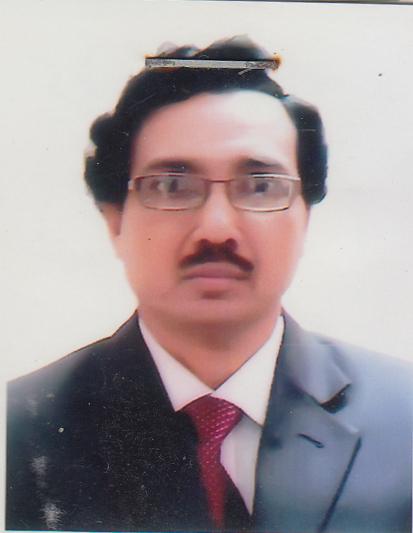 DR. LAKSKMAN CHANDRA BARAIF/Name: Lalit Chandra BaraiM/Name: Kadambini BaraiBM & DC Reg. No: 18572NID: 2695434999625Cell: 01718511720Address: 269, Malibag, Dhaka-1217Blood Group: 3586Voter NoLM-1403559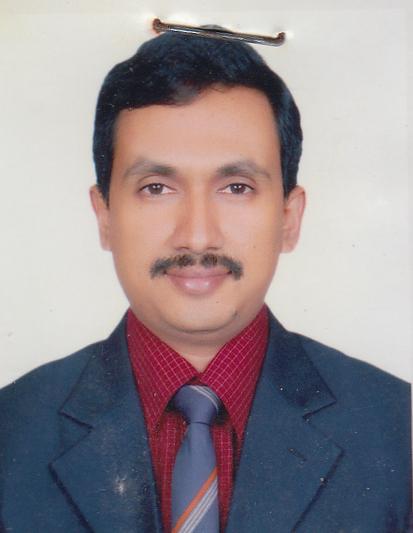 DR. SAMIR BARAN HALDERF/Name: Sarat Chandra HalderM/Name: Kamala Rani HalderBM & DC Reg. No: 45633NID: 8198506408696Cell: 01681858387Address: Anathesiologist Dept. BSMMU. Shahbag, Dhaka.Blood Group: A+3587Voter NoLM-1403560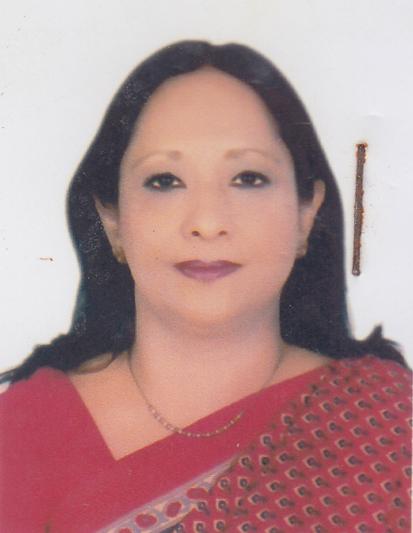 DR. ABIDA SULTANAF/Name: Late. Abdul BasharM/Name: Late. Rowshan BasharBM & DC Reg. No: 28072NID: Cell: 01711485971Address: House-54/1, Road-3A, Dhanmondi, DhakaBlood Group: B+3588Voter NoLM-1403561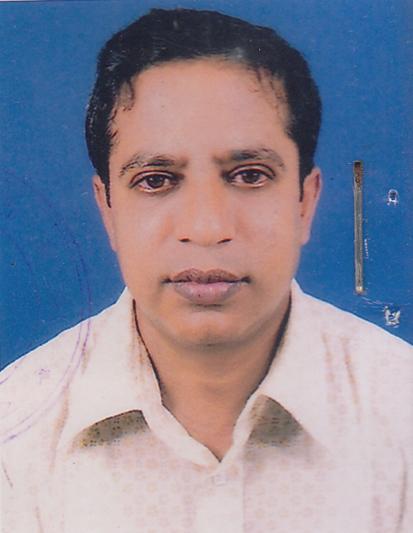 DR. ARUN JOYATI TARAFDERF/Name: Anukul Chandra TarafderM/Name: Suprova RaniBM & DC Reg. No: 24766NID: 2695044875720Cell: 01712540575Address: G-7, Zakir Hossain Road, Block-E, Mohammadpur DhakaBlood Group: B+3589Voter NoLM-1403562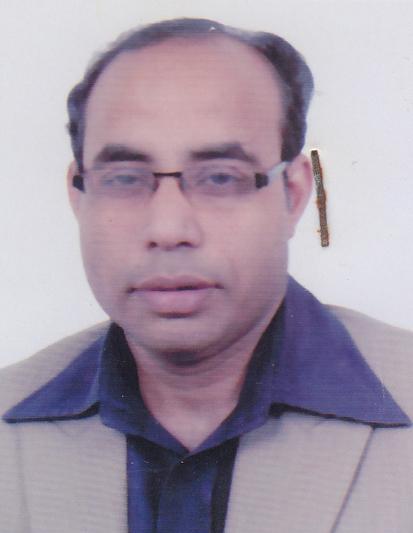 DR. MOHAMMAD DELWAR HOSSAINF/Name: Md. Jahan Uddin SarderM/Name: Mrs. Peyera BegumBM & DC Reg. No: 28673NID: 8616512458001Cell: 01817028277Address: 13/1, Chinumia Road, Joint Quater Block-F, Mohammadpur, Flat-4/D, Dhaka-1207Blood Group: B+3590Voter NoLM-1403563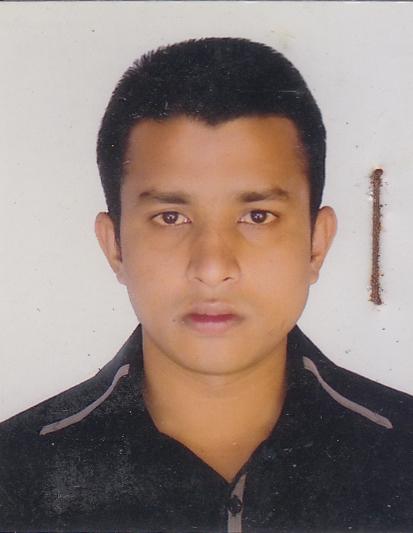 MD. ROKIBUL ISLAMF/Name: Md. Nurul IslamM/Name: Mrs. Rohima IslamBM & DC Reg. No: 48471NID: 2697556419485Cell: 01614050607Address: Medical Officer, Department Of Surgery, BSMMU, Shahbagh, Dhaka-1000.Blood Group: O+3591Voter NoLM-1403564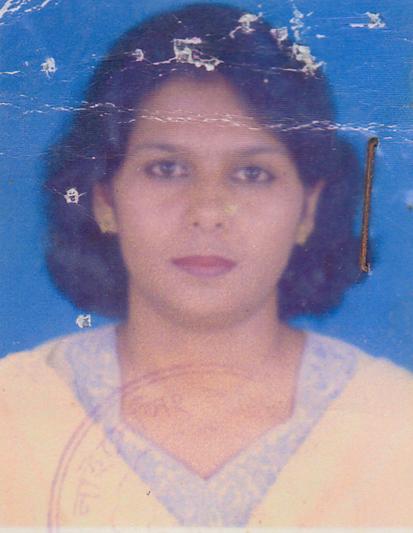 DR. PARVEEN AKHTER SHAMSUN NAHARF/Name: Md. Abdus SamadM/Name: Rashida SamadBM & DC Reg. No: 23928NID: 2690243824937Cell: 01713035573Address: Asstt. Prof. Of  Gyne & OBS., BSMMU Shahbag, Dhaka-1000.Blood Group: A+3592Voter NoLM-1403565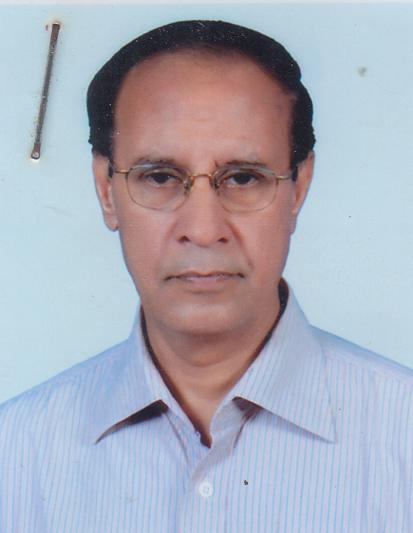 DR. MD. SALEH UDDINF/Name: Late. Abdul BariM/Name: Late. Fatema KhanomBM & DC Reg. No: 10692NID: 2694807814063Cell: 01819132662Address: Flat-2d, House-8 (Mirpur Mansion) Road No.-2, Block-D, Sector-2, Mirpur, Dhaka-1216.Blood Group: B+3593Voter NoLM-1403566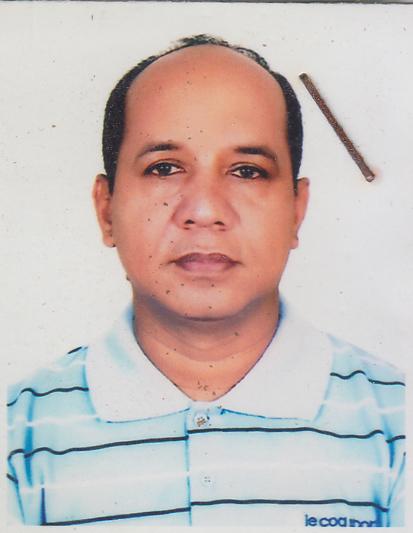 DR. MD. ABUL KALAM CHOWDHURYF/Name: Late. Md. Kalai Mia ChowdhuryM/Name: Mrs. Khodeza BegumBM & DC Reg. No: 20373NID: 2691650131794Cell: 01732710014Address: 56, North Road, Dhanmondi, Dhaka-1205Blood Group: B+3594Voter NoLM-1403567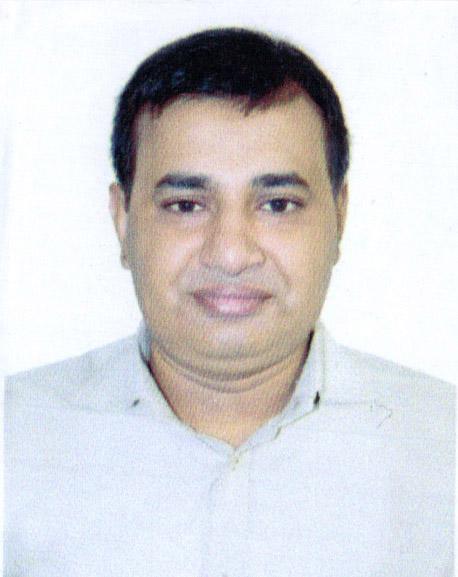 DR. SHAHIDULLAHF/Name: Late. Hazi Md. Abul KhairM/Name: Razia BegumBM & DC Reg. No: 58915NID: 6409547533Cell: 01711105512Address: 75 East Razabazar, Sher-E-Bangla Nagar, DhakaBlood Group: O+3595Voter NoLM-1403568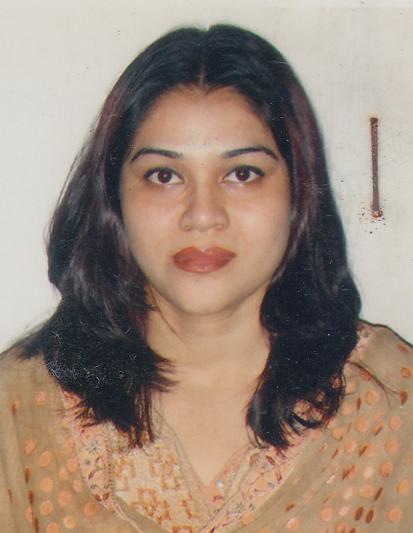 DR. KRISNA RANI MAJUMDERF/Name: Sadhan MajumderM/Name: Chandhna MajumderBM & DC Reg. No: 39754NID: Cell: 01711236428Address: Manik Mia Avenue, NAM Bhaban, Flat No-804, Block-5 Dhaka.Blood Group: B+3596Voter NoLM-1403569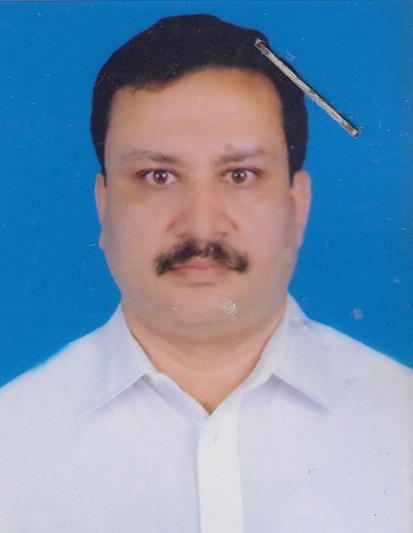 DR. MD. MOHSEN CHOWDHURYF/Name: Late. Ahmed Dabir ChowdhuryM/Name: Mrs. Rokeya KhanamBM & DC Reg. No: 16130NID: Cell: 01819228708Address: 41, Asset Fernswood Road Apt, A-3, Indira Road, Dhaka-1215Blood Group: O+3597Voter NoLM-1403570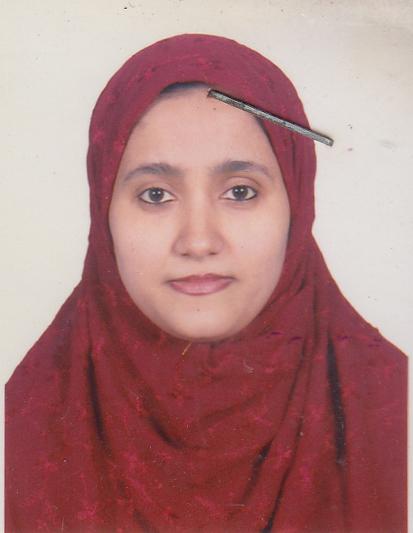 DR. FATEMA NURJAHANF/Name: K.m Shafiul AlamM/Name: Razia KhondokerBM & DC Reg. No: 45047NID: 2693014969335Cell: 0191346647Address: House-32 (4th Floor), Road-02, Block-B, Pallabi, Mirpur-12, Dhaka-1216Blood Group: B+3598Voter NoLM-1403571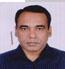 DR. MD. SHAHADOT HOSSAIN SHEIKHF/Name: Md. Abdul MajidM/Name: Mrs Jobeda KhanamBM & DC Reg. No: A-17170NID: Cell: Address: Assoc. Prof. Of Surgery, Room No. 611 C-Block. BSMMU, ShahbagBlood Group: 3599Voter NoLM-1403572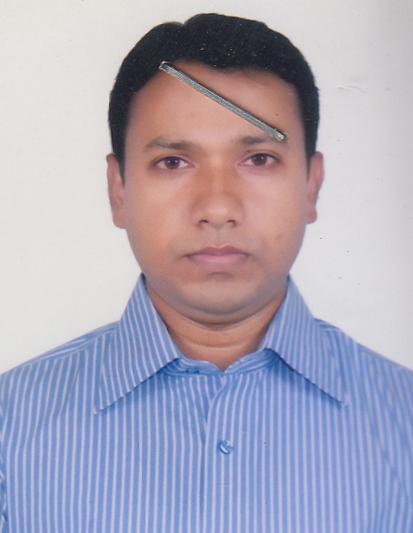 KAZI SHAFIQUL ALAMF/Name: KAZI MURTOZA ALAMM/Name: KAZI SHAHANARA ALAMBM & DC Reg. No: 44399NID: 2693014969336Cell: 01923619446Address: House-32, (4th Floor), Road-02, Block-B, Pallabi, Mirpur-12, Dhaka-1216Blood Group: B+3600Voter NoLM-1403573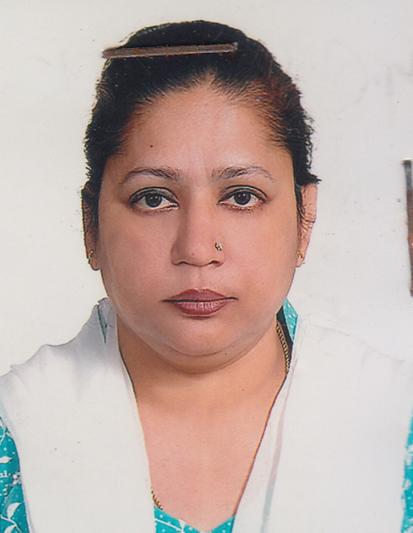 DR. JESMINE BANUF/Name: Mollah Rafiuddin AhmedM/Name: Monowara BegumBM & DC Reg. No: 16864NID: 2696352211852Cell: 01713030721Address: Flat-A/3, Nayana Suriya Imdad Garden 60, Central Road, DhakaBlood Group: O+3601Voter NoLM-1403574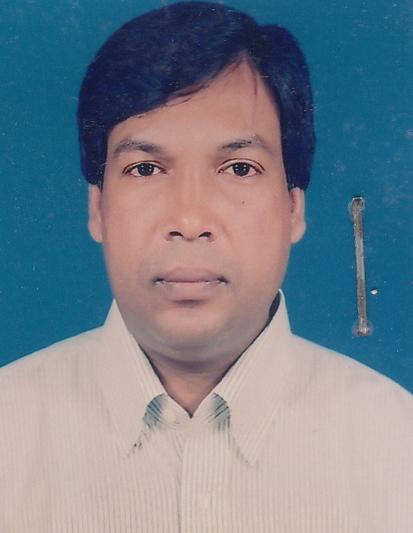 DR. MD. ABDUL AZIZF/Name: Md. Abdul Hakim SarderM/Name: Shamsun NaharBM & DC Reg. No: 18262NID: 2695045906263Cell: 01712463976Address: Associate Professor, Dept. Of Haematology, B.S.M.M.U Shahbagh, Dhaka.Blood Group: O-3602Voter NoLM-1403575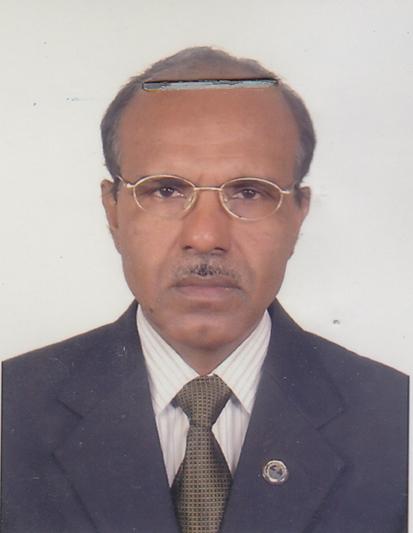 DR. MD. RAFIQUZZAMAN KHANF/Name: Md. Mozaher Hossen KhanM/Name: Mrs. Sajeda KhatunBM & DC Reg. No: 20295NID: 7613331750141Cell: 01727226772Address: Asst. Professor, Dept. Of Haematology, BSMMU, Shahbag, DhakaBlood Group: O+3603Voter NoLM-1403576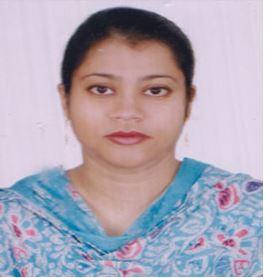 DR. FARZANA RAHMANF/Name: Lutfur RahmanM/Name: Nurun NaharBM & DC Reg. No: 33526NID: Cell: Address: 64/5, Darus Salam, Mirpur, Dhaka-1216Blood Group: B+3604Voter NoLM-1403577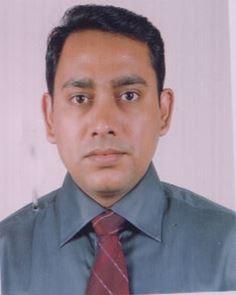 DR. BISHNU PADA DEYF/Name: Suresh Chandra DeyM/Name: Madhuri DeyBM & DC Reg. No: 33484NID: 2695047000108Cell: 01711934434Address: Flat-7/1, Akbars Nakshi Palace, 2/KA/14 Nabab Habibullah Road, Shahbagh, DhakaBlood Group: O+3605Voter NoLM-1403578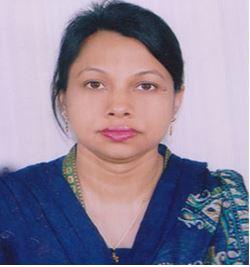 DR. KANIJ FATEMAF/Name: Dr. Md. Abdul KaderM/Name: Mrs. Nilufar KaderBM & DC Reg. No: 32656NID: 2691649424930Cell: 01713097751Address: Flat-C1, House-37, Road-10A, DhanmondiBlood Group: B+3606Voter NoLM-1403579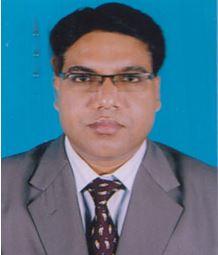 DR. SANTOSH KUMAR SAHAF/Name: Late. Dinobandhu SahaM/Name: Ranzita Bala SahaBM & DC Reg. No: 26002NID: 26954304055377Cell: 01711890275Address: 15/D, Shati Surama, 7/1, 7/C, Shantibagh, Dhaka-1217Blood Group: B+3607Voter NoLM-1403580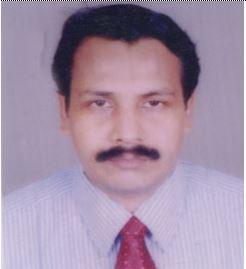 DR. SYED MOZAFFAR AHMEDF/Name: Late. Mahbub Uddin AhmedM/Name: Rokeya BewaBM & DC Reg. No: 19707NID: Cell: 01711889270Address: House-19, Road-13/A, Flat-1/D, Dhanmondi, DhakaBlood Group: A+3608Voter NoLM-1403581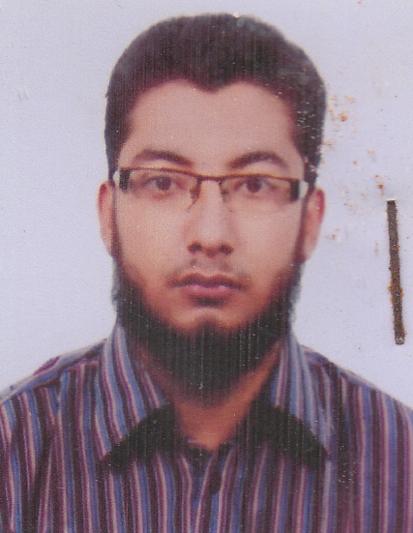 DR. IMRAN CHOWDHURYF/Name: Md. Karimul HuqM/Name: Anowara KhanamBM & DC Reg. No: 48980NID: 2696406011257Cell: 01823658030Address: 36/4, Pallabi, Mirpur-11.5, DhakaBlood Group: B+3609Voter NoLM-1403582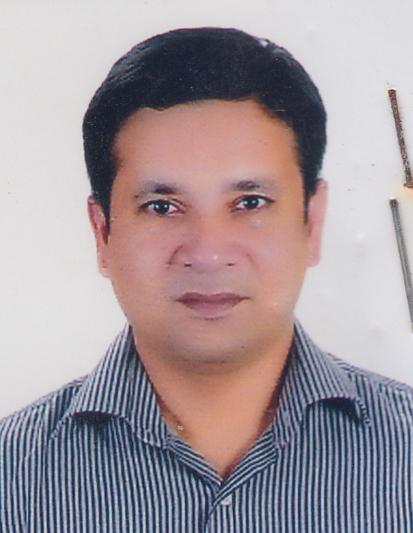 DR. MAHMUDUL HOSSAINF/Name: Late. Altaf HossainM/Name: Ms. Halima HossainBM & DC Reg. No: 25509NID: 2695435951749Cell: 01733696807Address: 156/1 Malibagh Bagan Bari, Dhaka-1217.Blood Group: B+3610Voter NoLM-1403583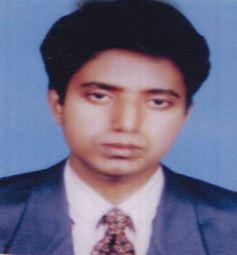 DR. REZAUL HAYATF/Name: K.m Farhad HossainM/Name: Ferdous Ara BegumBM & DC Reg. No: 39487NID: 2697556381990Cell: 01760561197Address: Flat--12, Property Paragon, 116, Segunbagicha, Dhaka-1000Blood Group: A+3611Voter NoLM-1403584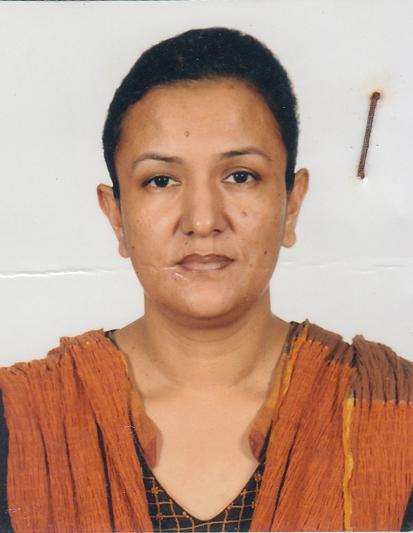 DR. NURUN NAHARF/Name: Late. Hafiz Uddin AhmedM/Name: Amena AhmedBM & DC Reg. No: 24025NID: 2692620531327Cell: 01819429091Address: Flat-B-3,  Road-5, Block-D, Niketon, Gulshan-1, dhaka-1212.Blood Group: O+3612Voter NoLM-1403585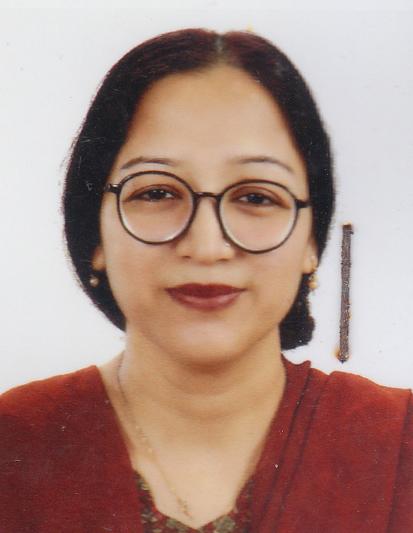 DR. AFROZA KUTUBIF/Name: A.k.m Taher Ullah KutubiM/Name: Khadiza TaherBM & DC Reg. No: 22633NID: 2696653261245Cell: 01715016009Address: Flat-2/303, Eastern Corner, 10/A Circuit House Road, Ramna, Dhaka.Blood Group: A+3613Voter NoLM-1403586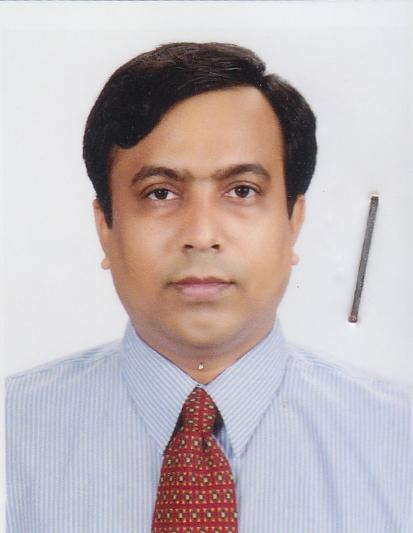 DR. MD. MUSTAFIZUR RAHMANF/Name: Bazluar RahmanM/Name: FazarannessaBM & DC Reg. No: 23899NID: 2696653261244Cell: 01711619767Address: Flat 2/303, Eastern Corner, 10/A, Circuit House Road, Ramna, Dhaka.Blood Group: B+3614Voter NoLM-1403587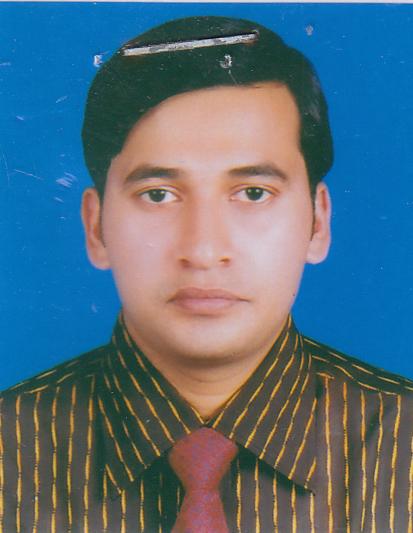 DR. MD. AMINUL HAQUE BHUIYANF/Name: Late. Md. Atiqur Rahman BhuiyanM/Name: Ambia AkhterBM & DC Reg. No: 49578NID: 7214720051601Cell: 01715884659Address: House: 27/A, Road 4/A, Block: D, Banasree, Rampura, Dhaka-1219Blood Group: O+3615Voter NoLM-1403588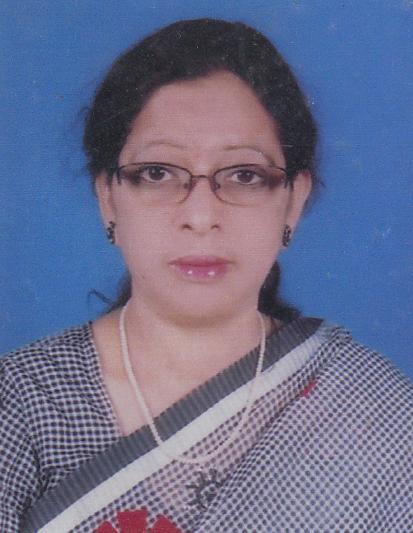 PROF. DR. LAYLA AFROZA BANUF/Name: Md. Mohsin AliM/Name: Sufia BegumBM & DC Reg. No: 11055NID: 8198506402601Cell: 01711902792Address: Professor Department Of Pharmacology, BSMMU, Dhaka.Blood Group: A+3616Voter NoLM-1403589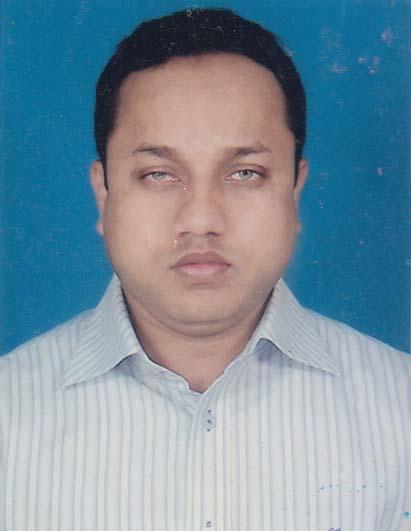 DR. MUHAMMAD MURAD HOSSENF/Name: Late. Gias UddinM/Name: Aleya BegumBM & DC Reg. No: 36002NID: 2695041735906Cell: 01711202195Address: 13, West Agargaon Sher-E-Bangla Nagar, Dhaka.Blood Group: A+3617Voter NoLM-1403590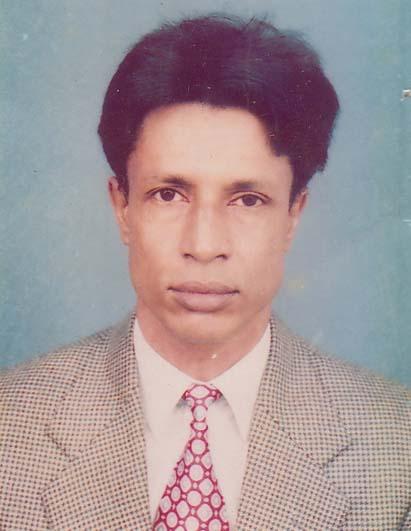 DR. MOLLAH MD. ABU SAYEDF/Name: Late. Abdus SattarM/Name: Asma KhatunBM & DC Reg. No: 18623NID: 2696352234421Cell: 01713010189Address: House No-235, Road-19, West Dhanmondi Dhaka.Blood Group: B+3618Voter NoLM-1403591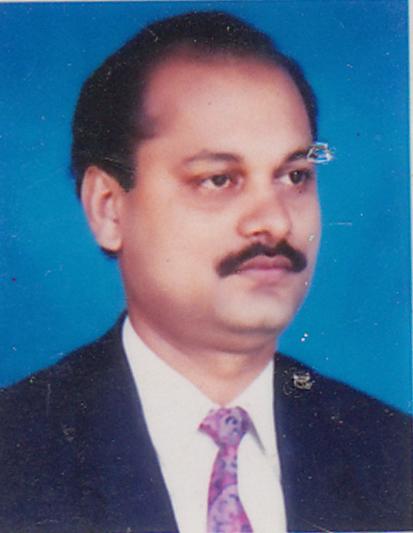 DR. MD. GOLAM MOSTAFAF/Name: Late. Monsur AliM/Name: Anowara KhatunBM & DC Reg. No: 12593NID: 2692619989936Cell: 01711534316Address: Professor Of Histology, Pathology, NICRH, Mohakhali, Dhaka.Blood Group: 3619Voter NoLM-1403592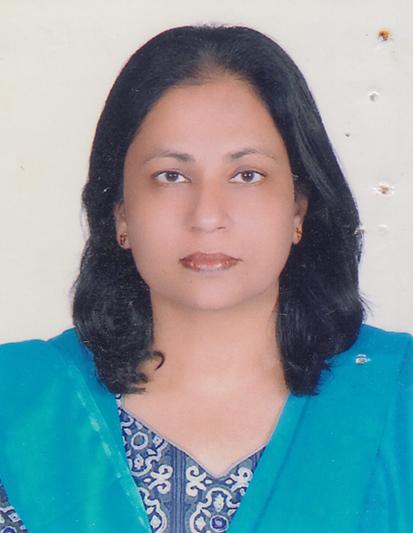 DR. ASFIA NIGERF/Name: FakhruddinM/Name: Zebun NaharBM & DC Reg. No: 19643NID: 2692619470011Cell: 01552317888Address: Flat-4, 2/12 Iqbal Road, Mohammadpur, dhaka.Blood Group: B+3620Voter NoLM-1403593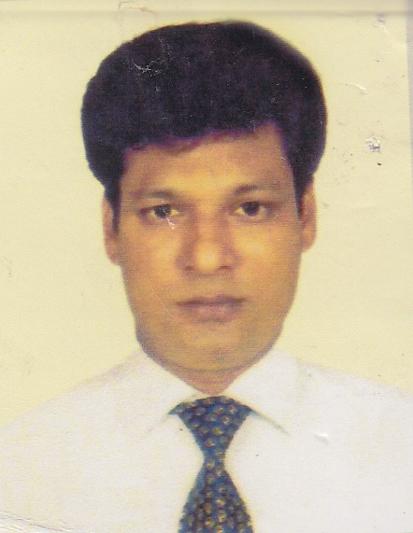 DR. MD. REJAUL HASANF/Name: MD. AZIZUR RAHMANM/Name: MONWARA BEGUMBM & DC Reg. No: 26537NID: 2692618493162Cell: 01711181852Address: H.A.F General Hospital, Uttar Badda, DhakaBlood Group: O+3621Voter NoLM-1403594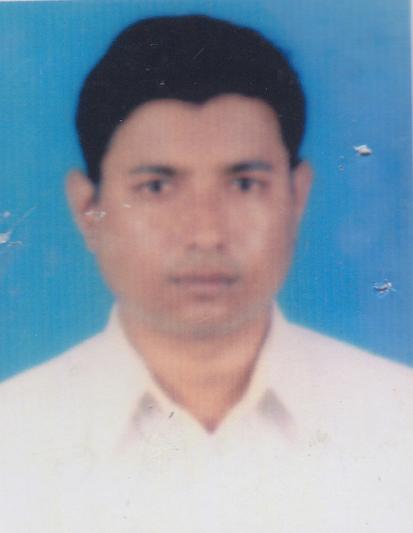 DR. MD. JAKARIA MAHMUDF/Name: Md. Abdul MazidM/Name: Mrs. Julekha BegumBM & DC Reg. No: 35956NID: 19772696405000046Cell: 01914331293Address: Section-11, Block-B, Road-1, House-37, Mirpur, Pallabi, Dhaka-1216Blood Group: 3622Voter NoLM-1403595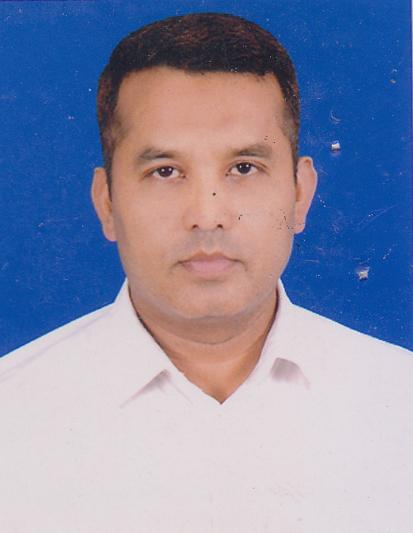 MOSTAFA TAUFIQ AHMEDF/Name: Rafiq AhmedM/Name: Hosne Ara BegumBM & DC Reg. No: 24706NID: 2696655321112Cell: 01711365750Address: 62/1, Sonahbag, Wireless, Mogbazar Dhaka.Blood Group: 3623Voter NoLM-1403596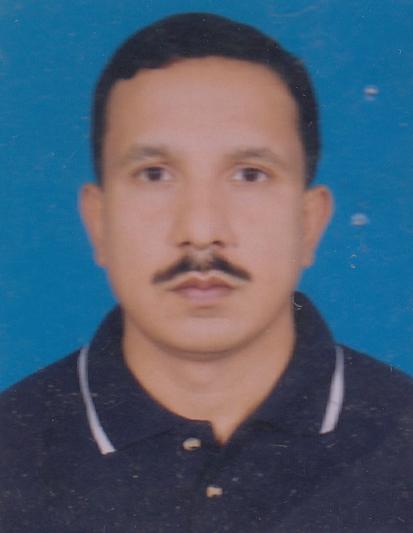 DR. TAHASHIN ALAM CHOWDHURYF/Name: Md. Quamrul Haque ChowdhuryM/Name: Mrs. Rashida ChowdhuryBM & DC Reg. No: 35774NID: Cell: 01712255990Address: NIDCH, Mohakhali, Dhaka-1212.Blood Group: B+3624Voter NoLM-1403597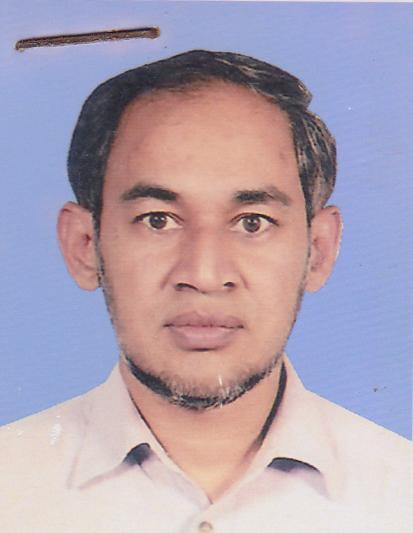 DR. MANZOOR MAHMOODF/Name: Dr. S A MahmoodM/Name: Mrs. Latifa BegumBM & DC Reg. No: 20101NID: 2692619460578Cell: 01819402216Address: Road-39, House-10, Apartment-A3, Gulshan, Dhaka-1212Blood Group: B+3625Voter NoLM-1403598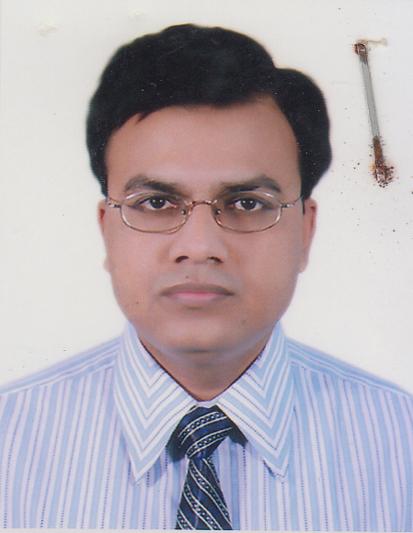 DR. MD. ABU SALIMF/Name: Md. Abul KashemM/Name: Hasina KashemBM & DC Reg. No: 24957NID: 2698875426282Cell: 01711531348Address: 13/C, Avoy Das Lane, 1st Floor, Dhaka-1203Blood Group: B+3626Voter NoLM-1403599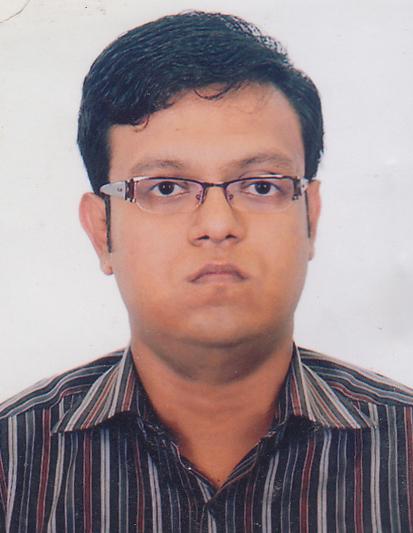 DR. RAHAT IQBAL CHOWDHURYF/Name: M/Name: BM & DC Reg. No: 55583NID: 9196217293044Cell: 01711189240Address: 8/1, Shegun Bagicha (Silca Villa), DhakaBlood Group: B+TRANSFERED to BMA Dhaka CityLM-14055433627Voter NoLM-1403600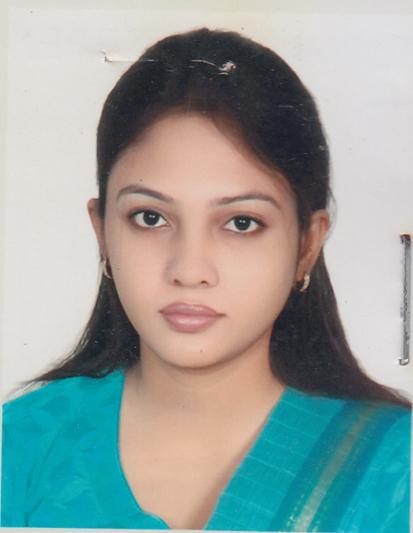 DR. JESIKA MAHJABEENF/Name: Dr. Md. Abdus SalamM/Name: Dr. Parvin SultanaBM & DC Reg. No: 50986NID: 6122304698489Cell: 01712033660Address: Road-14, House-11, Flat-4A, Navana Shefali, Gulshan-1, Dhaka-1212Blood Group: O+3628Voter NoLM-1403601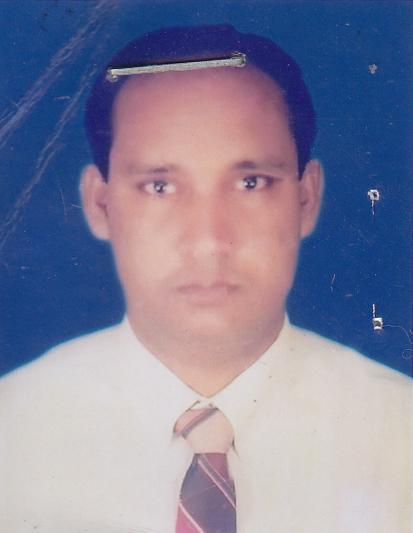 DR. MD. ASHRAFUL ISLAMF/Name: Md. Abdur RazzaqueM/Name: Mrs. Chehera BegumBM & DC Reg. No: 22059NID: Cell: 01819145146Address: H#24, R#03, Purbo Nayanagor, Notun Bazar, P.S: Vatara, Budda, DhakaBlood Group: B+3629Voter NoLM-1403602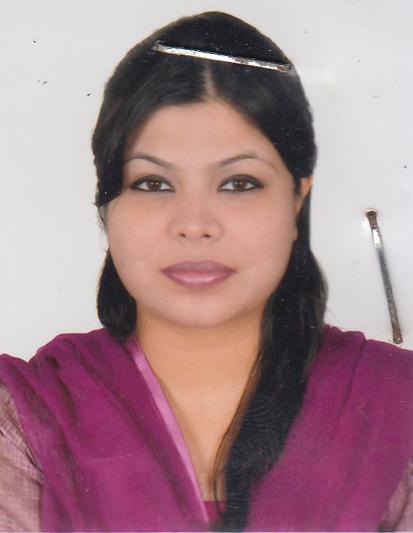 DR. FARIA TAZINF/Name: Dr. Md. Mahtab Uddin HassanM/Name: Dr. Rokshana IvyBM & DC Reg. No: 56713NID: 2695041745253Cell: 01918183365Address: 214/2, North Shamoli, West Agargao, DhakaBlood Group: 3630Voter NoLM-1403603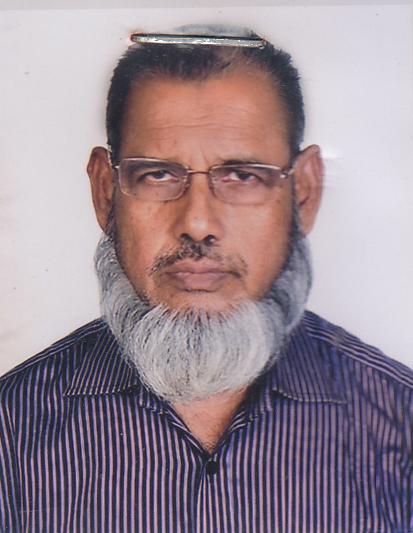 DR. A. K. M. KHAYERUL ISLAMF/Name: Late Mohammad Abdul BariM/Name: Late Mrs Anjuman Ara BegumBM & DC Reg. No: 1712NID: 2690246977243Cell: 01720308569Address: 3/195, Mohammadia Housing Society, Mohammadpur, Dhaka-1207.Blood Group: A+3631Voter NoLM-1403604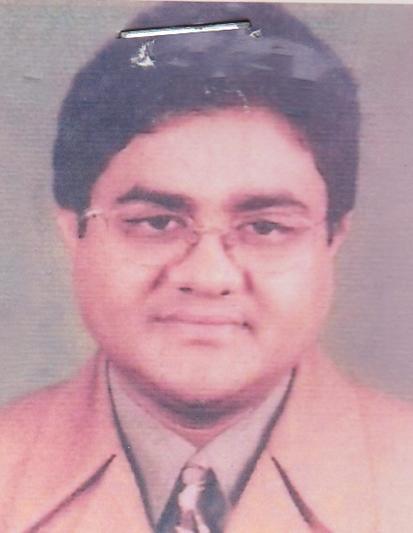 DR. SAHAB UDDIN JOARDERF/Name: Late Chattar Ali JoarderM/Name: Late. Morium NessaBM & DC Reg. No: 24343NID: Cell: 01756220452Address: Doctors Quarter, Z.H Sikder Womens Medical College, West Dhanmodi, DhakaBlood Group: A+3632Voter NoLM-1403605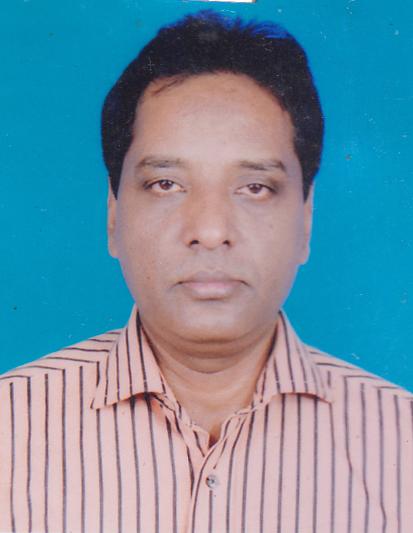 DR. ISHAQUE MAHMUD (kAMAL)F/Name: Bashir Uddin AhmedM/Name: Mrs. Muktarer NessaBM & DC Reg. No: 22033NID: Cell: 01712564243Address: Assoc. Prof. Of Pathology. Z.H Sikder Womens Medical College & Hospital, West Dhanmondi, Dhaka-1209Blood Group: A-3633Voter NoLM-1403606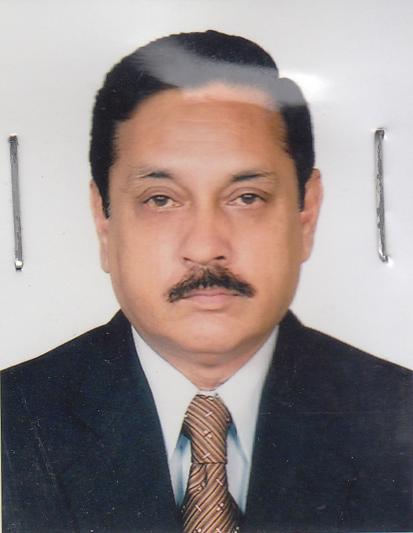 DR. M. MANZOORUL HOQ LASKARF/Name: Late. M. Khalilur Rahman LaskarM/Name: Mrs. Nurun NaharBM & DC Reg. No: 15577NID: 2691649098774Cell: 01814666000Address: 75/4, Indira Road# 5B/2, Dhaka-1215Blood Group: B+3634Voter NoLM-1403607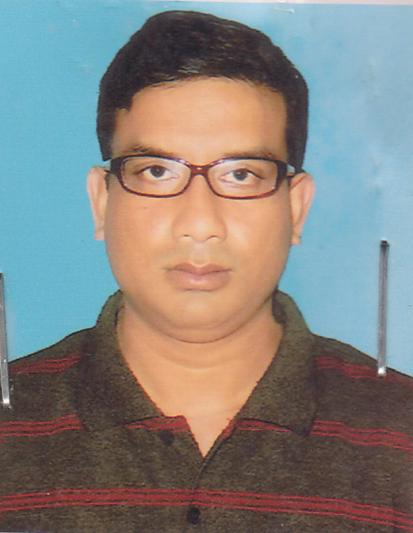 DR.MD. SAZZAD HOSSAIN (SAZZAD)F/Name: Mohammad Fazlul KarimM/Name: Most. Sazeda KarimBM & DC Reg. No: 30365NID: 2699038551650Cell: 01716926090Address: D.M.C No-627, Shaheenbagh Tejgaon Dhaka-1215Blood Group: O+3635Voter NoLM-1403608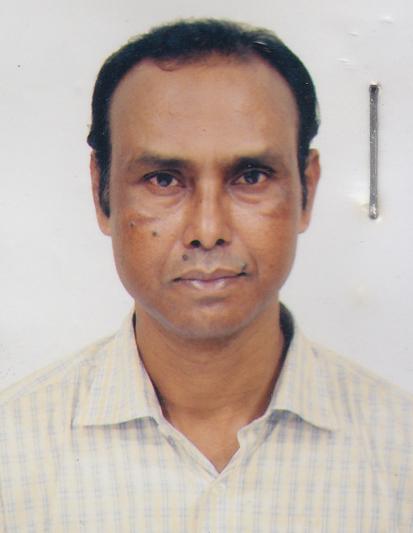 DR. S.M SELIM REZAF/Name: Late Anwarur RahmanM/Name: Late Murshida KhatunBM & DC Reg. No: 28127NID: Cell: 01711376090Address: House#13 (1st Floor), Road#1, Block#B, Section#12, Mirpur, Dhaka-1216Blood Group: O+3636Voter NoLM-1403609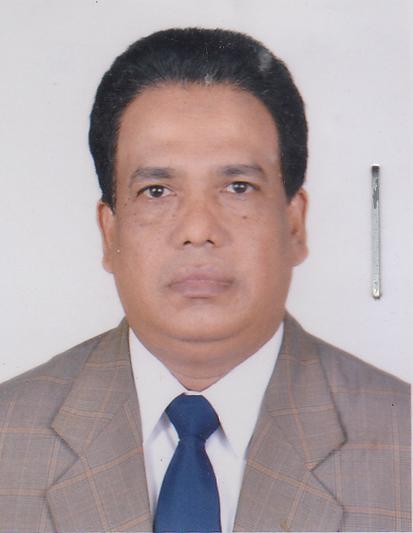 DR. SHAMSUDDIN MOHAMMED ISHAQUEF/Name: Mr. Mofzal AhmedM/Name: Late. Mrs. Sufia AhmedBM & DC Reg. No: 15184NID: 2691649112290Cell: 01819226912Address: House-45, Flat#F-2, Road-6/A, Dhanmondi R/A, Dhaka-1209Blood Group: B+3637Voter NoLM-1403610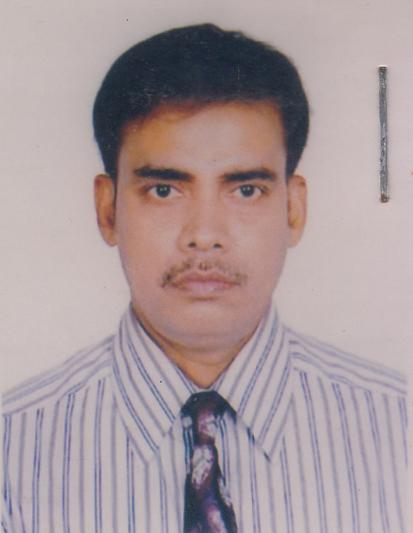 DR. SAMIRAN MAZUMDERF/Name: Binod Mohon MazumderM/Name: Miloni MazumderBM & DC Reg. No: 22486NID: 2699039658828Cell: 01715181025Address: 9/10, Jadunath Basak Lane, Nawabpur, Sutrapur, Dhaka-1100Blood Group: O+3638Voter NoLM-1403611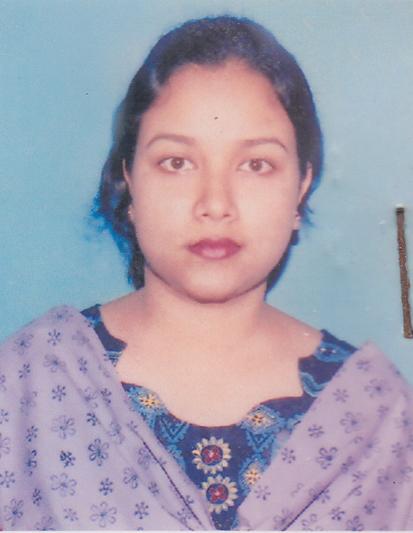 DR. JESMIN AKHTER LEENAF/Name: Late. Amir JahanM/Name: Momena JahanBM & DC Reg. No: 35640NID: 2691650148117Cell: 01720121982Address: A-5, Bahati Green Hamlet, 23 Green Road, DhakaBlood Group: A+3639Voter NoLM-1403612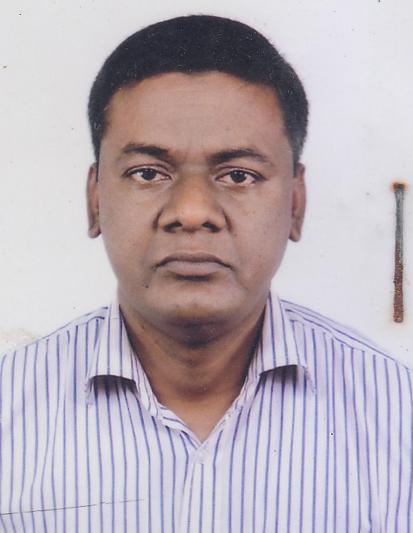 DR. ABU SALEH AHMEDF/Name: Late. Sazder RahmanM/Name: Mrs. Rehena KhatunBM & DC Reg. No: 27598NID: 2690243819866Cell: 01711116210Address: Flat-4/C, H-08, Rd-08, Noboday Housing Society Ltd. Mohammadpur, DhakaBlood Group: B+3640Voter NoLM-1403613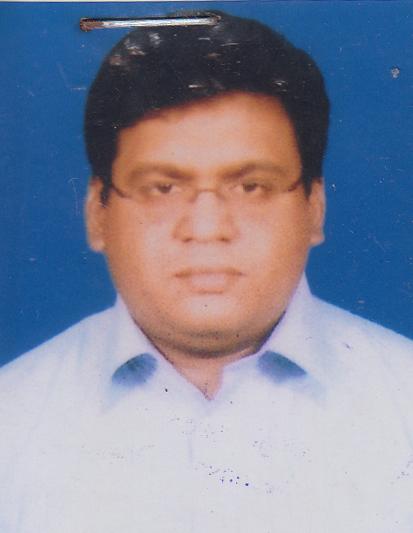 DR. MESBAH UDDIN NOMANF/Name: Mosleh Uddin AhmedM/Name: Nasim BanuBM & DC Reg. No: 34597NID: 2691650148484Cell: 01713386262Address: A-5, Bashati Green Hamlet, 23 Green Road, DhakaBlood Group: B+3641Voter NoLM-1403614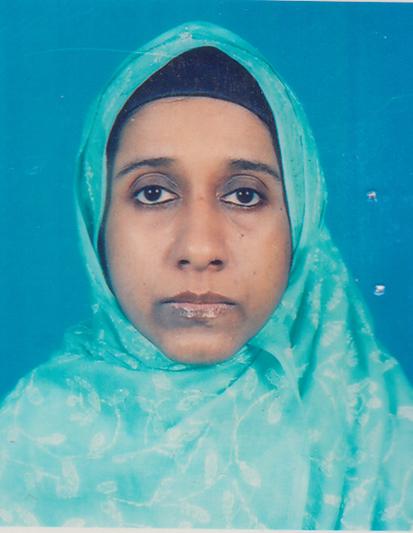 DR. SAMINA AHMEDF/Name: Late Qazi Sultan AhmedM/Name: Late. Nurun Nesa AhmedBM & DC Reg. No: 16055NID: 2650898264557Cell: 01819259617Address: 7B, Ashalata Army Officers Quarter, DhakaBlood Group: 3642Voter NoLM-1403615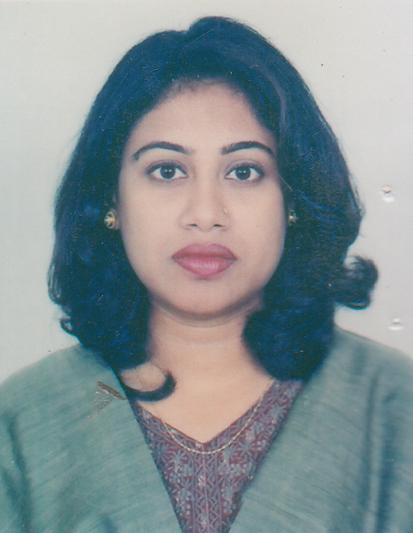 DR. KANIZ FATEMAF/Name: Amir KhusruM/Name: Gulson Ara BegumBM & DC Reg. No: 33012NID: 2695045910424Cell: 01745895453Address: Apartment: Grand Terace, Flat No: 143, Building: C, 45 New Eskaton Road, DhakaBlood Group: O+3643Voter NoLM-1403616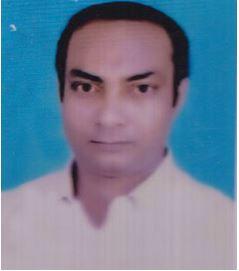 DR. A S M ATIQUR RAHMAN ATIQUEF/Name: Md. Siddiqur RahmanM/Name: Mrs. Asia BegumBM & DC Reg. No: 27495NID: 2694813886827Cell: 01715285020Address: 875, Middle Monipur, Mirpur, Dhaka-1216Blood Group: 3644Voter NoLM-1403617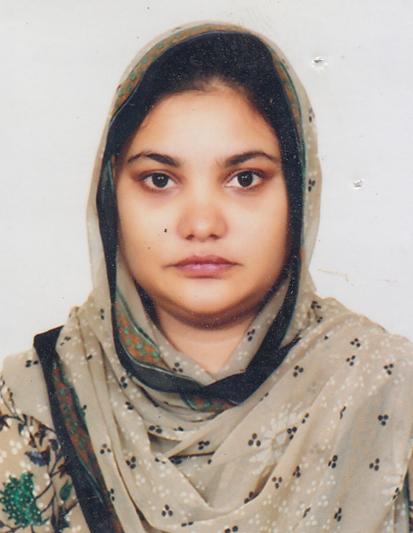 DR. SARWAT RAHMANF/Name: Mr. Mizanur RahmanM/Name: Mrs. Khaleda RahmanBM & DC Reg. No: 32205NID: 2693624739240Cell: 01819214800Address: 515/C, Khilgaon, Dhaka-1217.Blood Group: A+3645Voter NoLM-1403618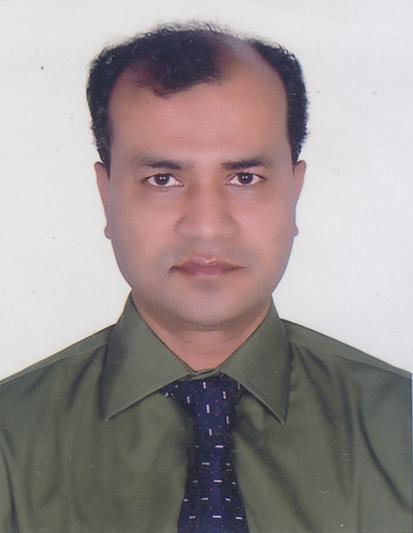 DR. MD. LUTFOR RAHMANF/Name: Md. Jalal UddinM/Name: Laily BegumBM & DC Reg. No: 32577NID: Cell: 01713035068Address: 5/1, Gajnabi Road, College Gate, Mohammadpur, DhakaBlood Group: A+3646Voter NoLM-1403619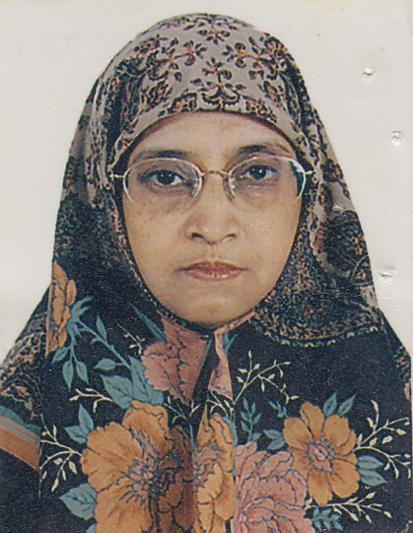 DR. AFROZA SULTANAF/Name: Late. Abdur RabM/Name: Late. Begum ZariaBM & DC Reg. No: 7734NID: 2695041739078Cell: 01819404611Address: 105/2/1 West Agargaon, Sher-E-Bangla Nagar, Dhaka-1207Blood Group: O+3647Voter NoLM-1403620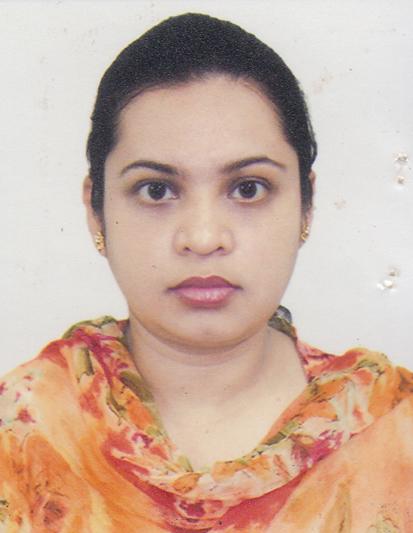 DR. TAHERA SULTANAF/Name: Md. Taiabur RahmanM/Name: Sultana Ruksana AkhterBM & DC Reg. No: 29202NID: 2691649108328Cell: 01715864485Address: Flat C-5, House-11, Road-10, DhanmondiBlood Group: O+3648Voter NoLM-1403621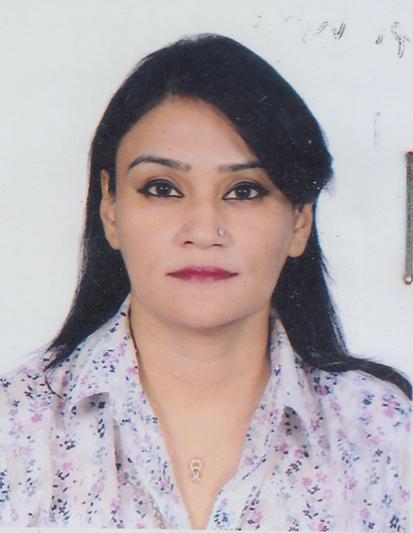 DR. TEHMINA RAHMANF/Name: Saifur RahmanM/Name: Nasima RahmanBM & DC Reg. No: 23878NID: 2692618513331Cell: 01914898709Address: House-15, Block-K, S.S Avenu. Baridhara dhaka.Blood Group: A+3649Voter NoLM-1403622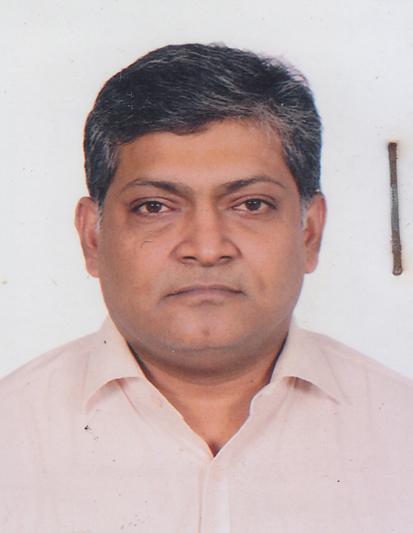 DR. MARUF AHMADF/Name: Marzuq AhmadM/Name: Fawzia AhmedBM & DC Reg. No: 23879NID: 2692618513330Cell: 01819223605Address: House-15, Block-K, SS Avn, Baridhara, DhakaBlood Group: A+3650Voter NoLM-1403623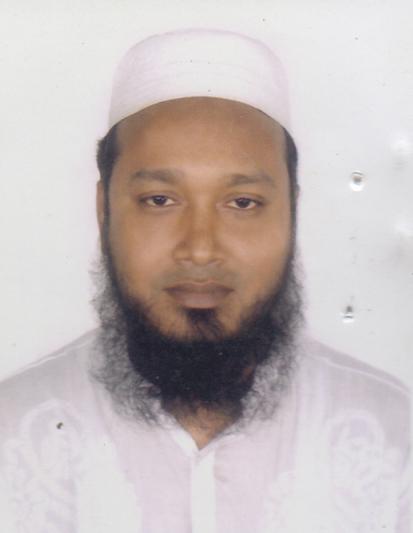 DR. A.M FORID UDDIN AHMEDF/Name: Late. Makender Ali AkondM/Name: Mrs. Sofiura KhatunBM & DC Reg. No: 29873NID: 2694811023280Cell: 01711057990Address: 246, Free School Street, Kathalbagan, DhakaBlood Group: A+3651Voter NoLM-1403624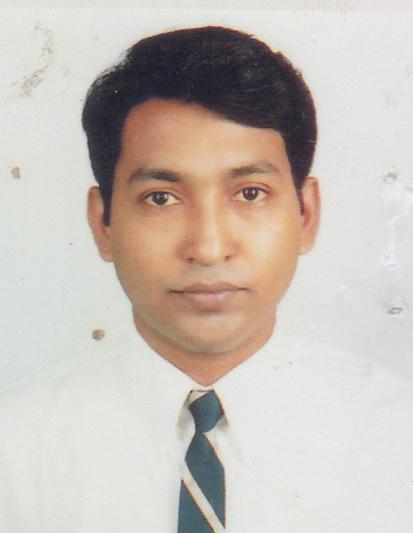 DR. MD. FAZLUL HAQ SIDDIQUEF/Name: MD. AZIZUL HAQM/Name: SURAYA BEGUMBM & DC Reg. No: 26353NID: 2697557397491Cell: 01552353210Address: House-42, 3rd Floor, Road-7, PC Culture Housing, Mohammadpur, Dhaka-1207Blood Group: O+3652Voter NoLM-1403625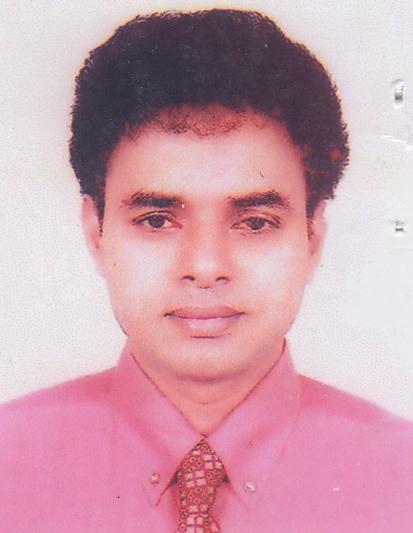 DR. A. K. M FAZLUL BARIF/Name: Md. Abdul BariM/Name: Mrs. Masuda BariBM & DC Reg. No: 22776NID: 2697557395733Cell: 01713214896Address: Flat: E-9, 164, Elephant Road, DhakaBlood Group: E X P I R E D3653Voter NoLM-1403626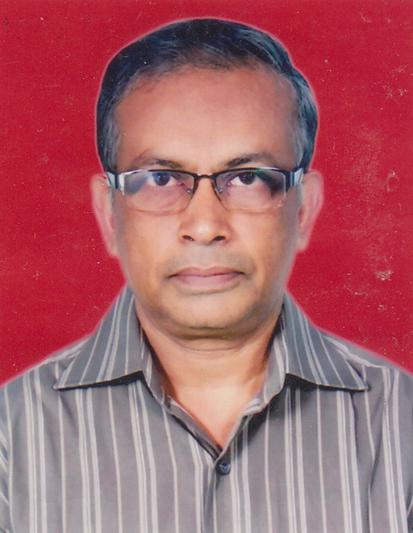 DR. MD. RAFIQUL ISLAMF/Name: Late. A K M Serajul HaqueM/Name: Mrs. Hazera KhatunBM & DC Reg. No: 10547NID: 2691649119133Cell: 01711317434Address: Flat: K/W/3, House No: 17, Road: 5, Dhanmondi, DhakaBlood Group: O+3654Voter NoLM-1403627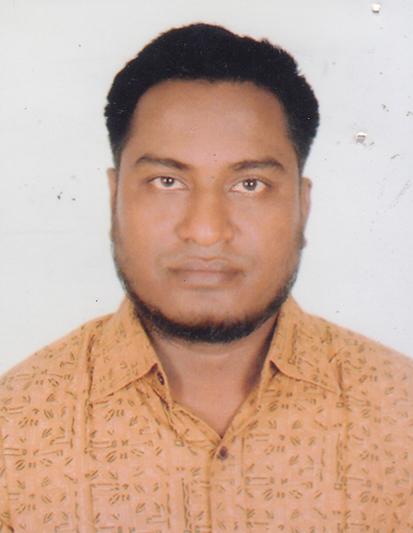 DR. MOHAMMAD AKRAM HOSSAINF/Name: Late. Kashem Ali SheikhM/Name: Late. Mrs. Aysha BegumBM & DC Reg. No: 25851NID: 2696653268632Cell: 01711709095Address: F-3, Rajmoti Palace, 12-Shiddeshori Lane, Ramna, DhakaBlood Group: O+3655Voter NoLM-1403628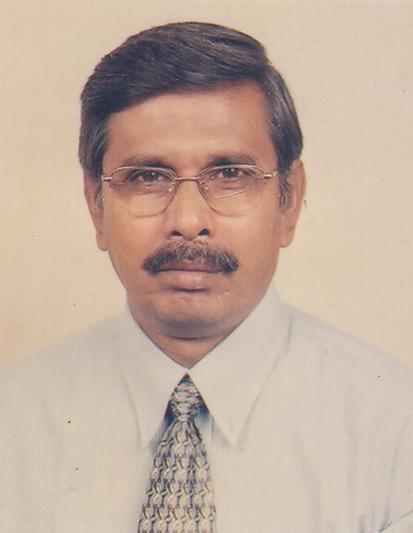 PROF. DR. MD. AMINUL ISLAMF/Name: Late. Md. Naib AliM/Name: Late. Wazi LatunnesaBM & DC Reg. No: 8138NID: 2695434055532Cell: 01199804146Address: D-4, Centre Point, 24/C, Outer Circular Road, Shahjahanpur, Dhaka-1217Blood Group: O-3656Voter NoLM-1403629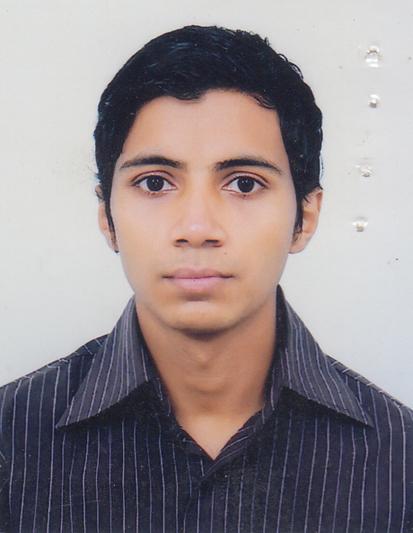 DR. MEHERDAD YOUSUF AHMEDF/Name: Mesbah Uddin AhmedM/Name: Farida YusufBM & DC Reg. No: 54668NID: 2695046947669Cell: 01717764209Address: 41/3B, Chand Housing, Mohammadpur, Dhaka-1207Blood Group: B+3657Voter NoLM-1403630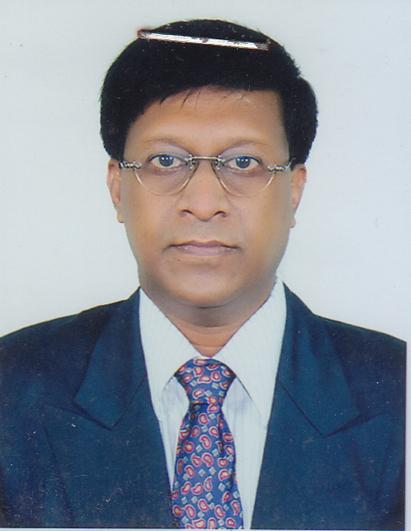 DR. A.N.M SHAMSUL ISLAMF/Name: LATE. MOHAMMAD ALIM/Name: LATE HASINA BEGUMBM & DC Reg. No: 23784NID: 2694813836139Cell: 01715408123Address: 88/2, Middle Pirarbag, Mirpur, Dhaka-1216Blood Group: A+3658Voter NoLM-1403631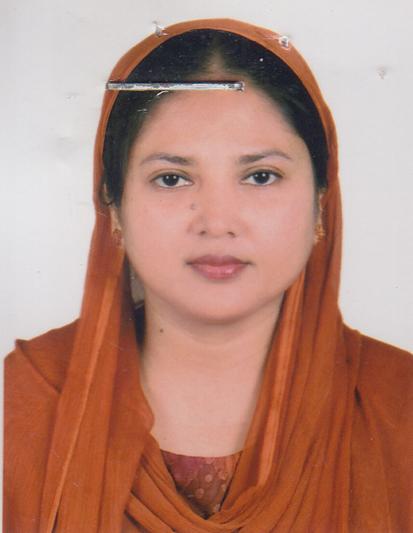 DR. ZUBAIDA NASREENF/Name: A.T. Muhammad AliM/Name: Sufia BegumBM & DC Reg. No: 27100NID: 19722694813836683Cell: 01711800825Address: 88/2, Middle Pirarbag, Mirpur, Dhaka-1216Blood Group: B+3659Voter NoLM-1403632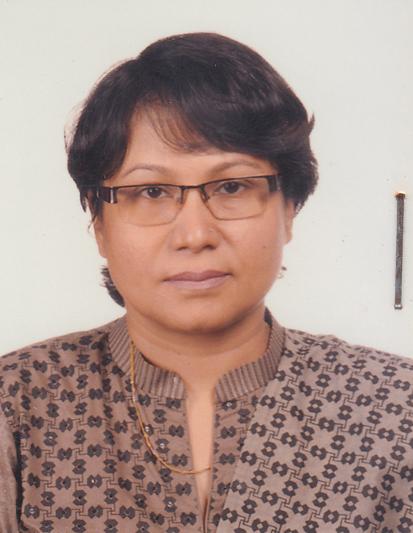 DR. ROKHSANA REZAF/Name: Late. Sayed Afzahl HaqueM/Name: Sajeda Lili KhanamBM & DC Reg. No: 25180NID: 2692619474511Cell: 01713043935Address: Apt: 5/B, House: 79, Road: 16, Block-A, Banani, DhakaBlood Group: A+3660Voter NoLM-1403633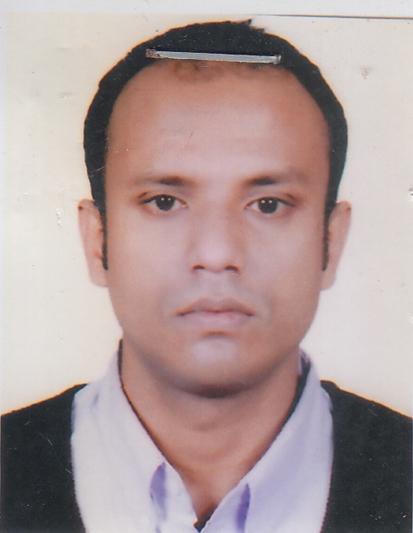 DR. MOHAMMAD JAMAL UDDINF/Name: Md. Habibur RahmanM/Name: Mrs. Johera BegumBM & DC Reg. No: 42021NID: 2695434995744Cell: 01716323216Address: 271/A, North Shajahanpur, Dhaka-1217Blood Group: B+3661Voter NoLM-1403634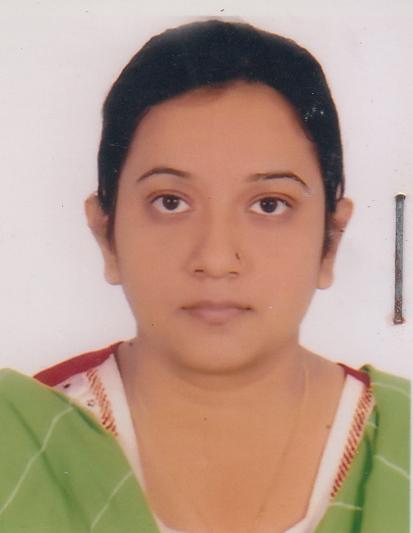 DR. FAHRINA RAHMAN SHAMONF/Name: Md. Ataur Rahman MujumderM/Name: Late. Rehana SultanaBM & DC Reg. No: 42774NID: 2695434995745Cell: 01714167605Address: 271/A, North Shajahanpur, DhakaBlood Group: O+3662Voter NoLM-1403635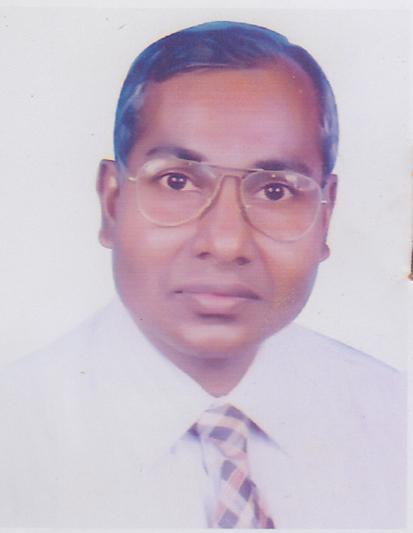 DR. MD. NAZRUL ISLAMF/Name: Late. Md. Abul Kashem MalitaM/Name: Late. Rahima KhatunBM & DC Reg. No: 18477NID: 2693626723589Cell: 01711819203Address: 1/E, H-5, Flat-1A, Banasree, Rampura, DhakaBlood Group: O+3663Voter NoLM-1403636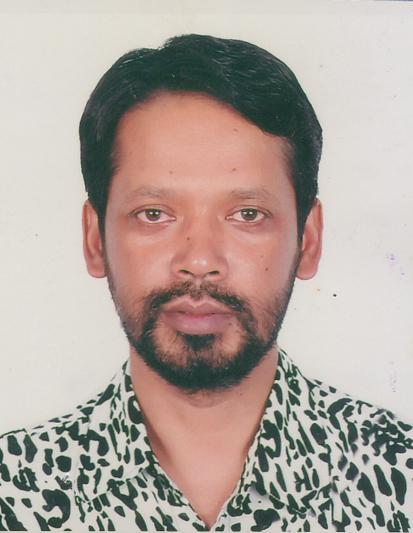 DR. S.M. QUAMRUL AKTHERF/Name: Md. Abed AliM/Name: Mrs. Jahura KhatunBM & DC Reg. No: 26084NID: Cell: 01711059879Address: HD-10, Ganabhaban Quarter, Sher-E-Bangla Nagor, DhakaBlood Group: B+3664Voter NoLM-1403637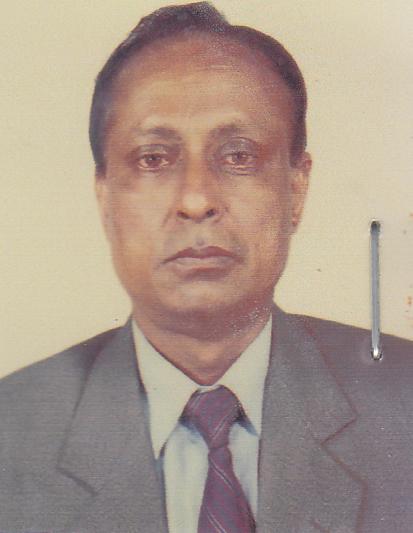 DR. MD. MESBAHUDDINF/Name: Late. Md. Akkel Ali MollahM/Name: Late. Mrs. Safia KhatunBM & DC Reg. No: 13454NID: 2699501936841Cell: 01552391697Address: House-01, Road: 2/C, Sector-4, Uttara Model Town, Dhaka-1212Blood Group: 3665Voter NoLM-1403638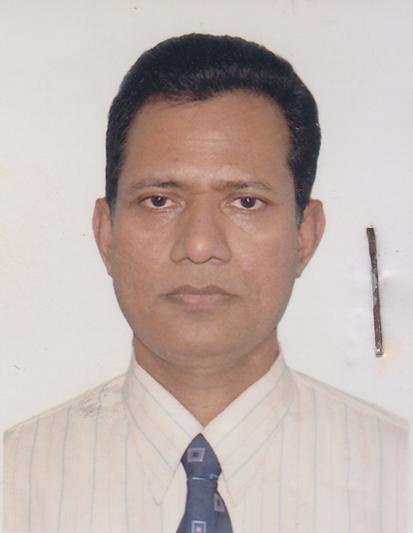 DR. SK. SADER HOSSAINF/Name: Sk. Ahmad AliM/Name: Mst. Shamsun Nahar BegumBM & DC Reg. No: 10639NID: 2691649461657Cell: 01712037414Address: Road-11/A, House-79, Flat-D/4, Dhanmondi, Dhaka-1209Blood Group: A+3666Voter NoLM-1403639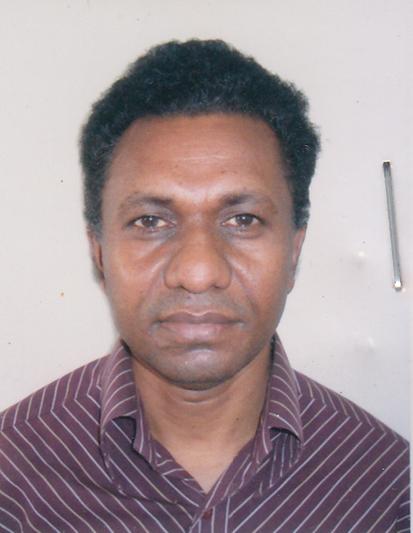 DR. MD. SHAFIQUL KABIR KHANF/Name: Late. Abdur Hossain UllahM/Name: Late. Saleha BegumBM & DC Reg. No: 15867NID: 2696653261301Cell: 01711683842Address: Room-16,17, Cestrol Circuit House, Kakrail, DhakaBlood Group: 3667Voter NoLM-1403640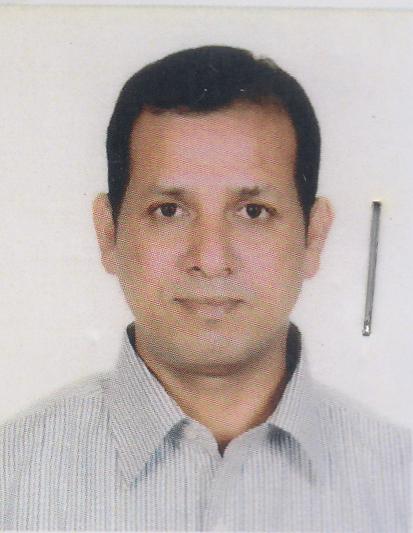 DR. SHAH GOLAM NABIF/Name: Shah Entaz Uddin AhmedM/Name: Hasina AhmedBM & DC Reg. No: 25750NID: 2693622449333Cell: 01742888648Address: 421/1, West Rampura, Dhaka-1219Blood Group: B+3668Voter NoLM-1403641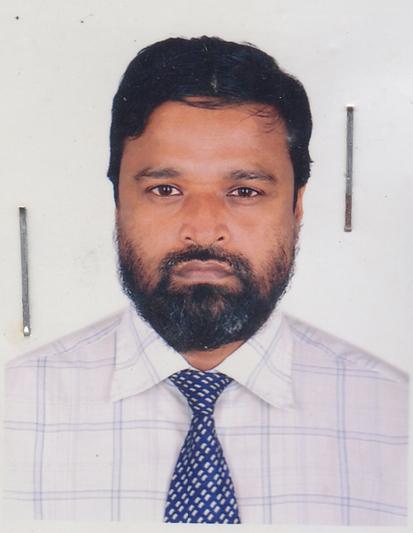 DR. A T M RASHIDUN NABIF/Name: M. Ashraf HossainM/Name: Most. Rahima KhatunBM & DC Reg. No: 25495NID: 3323013337520Cell: 01716088608Address: House#25, Road#13, Sector#06, Uttara, Dhaka-1230Blood Group: B+3669Voter NoLM-1403642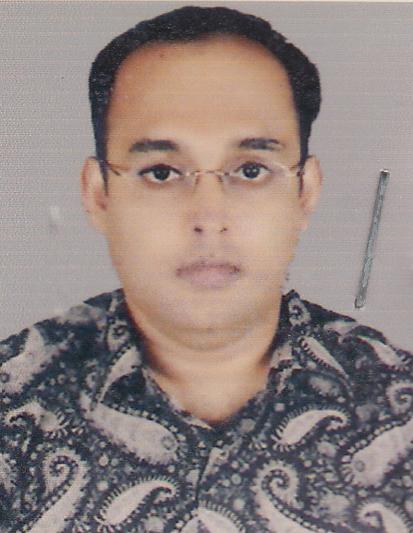 DR. MOHD. SHAHIDUL HAQUEF/Name: Late. Fozlul HaqueM/Name: Mrs. Sultana HaqueBM & DC Reg. No: 26816NID: Cell: 01712238855Address: Wazi Uddin Tower, Flat-9D, 168, Elephant Road, Hatirpool. Dhaka-1205Blood Group: B+3670Voter NoLM-1403643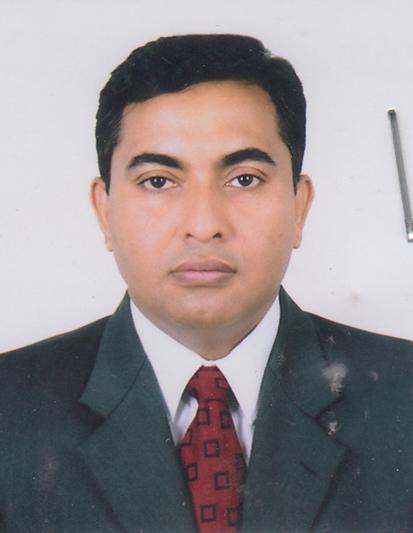 DR. MOHAMMAD YAKUB ALIF/Name: Md. Hafijur RahmanM/Name: Syeeda NurunnessaBM & DC Reg. No: 21666NID: 2692620489439Cell: 01716140833Address: C-A/5, Niketan Housing, Gulshan-1, Dhaka, BangladeshBlood Group: O+3671Voter NoLM-1403644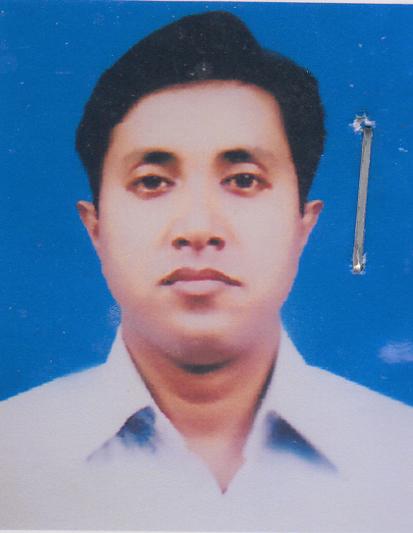 DR. MOHAMMAD EKRAM UDDINF/Name: Md. ZakariaM/Name: Rashida BegumBM & DC Reg. No: 31631NID: 2693717169178Cell: 01711343397Address: Flat-2A, House-6, Road-19, Sector-14, Uttara, DhakaBlood Group: O+3672Voter NoLM-1403645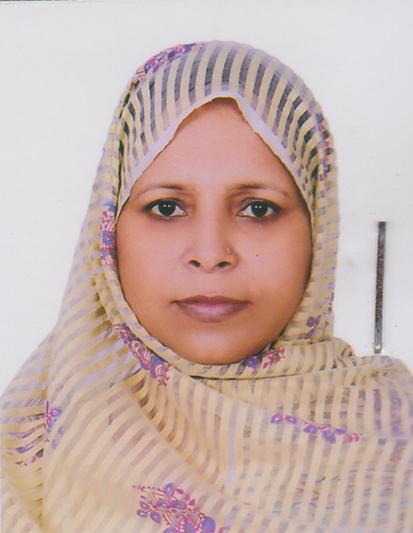 DR. ASMA SIDDIQUAF/Name: Md. Abdul HamidM/Name: Afia ChowdhuryBM & DC Reg. No: 24001NID: 2693625676224Cell: 01711804243Address: I.M.D Radioleon Oncology Department, National Institute Of Cancer Research & Hospital (Nidch) Mohakhali, DhakaBlood Group: O+3673Voter NoLM-1403646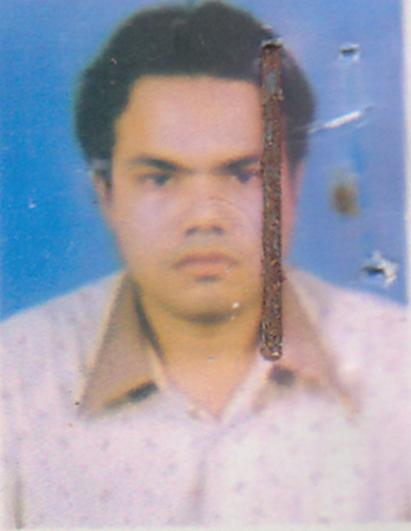 DR. MOHAMMAD ASHRAFUZZAMAN SAJIBF/Name: Mohammad Abul HashimM/Name: Mrs. Feroza BegumBM & DC Reg. No: 43140NID: 2695046948695Cell: 01711846432Address: Flat-201, Road-2, Block-C, Chan Housing, Mohammadpur, Dhaka-1207Blood Group: A+3674Voter NoLM-1403647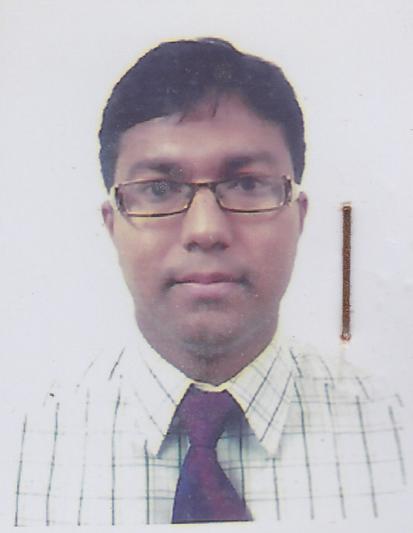 DR. MD. RAZIBUR RAHMANF/Name: Md. Moklesur RahmanM/Name: Khodeja KhatoonBM & DC Reg. No: 34499NID: 2695051239612Cell: 01199055472Address: 16-D/3, Tollarbagh, Sobhanbag, DhakaBlood Group: 3675Voter NoLM-1403648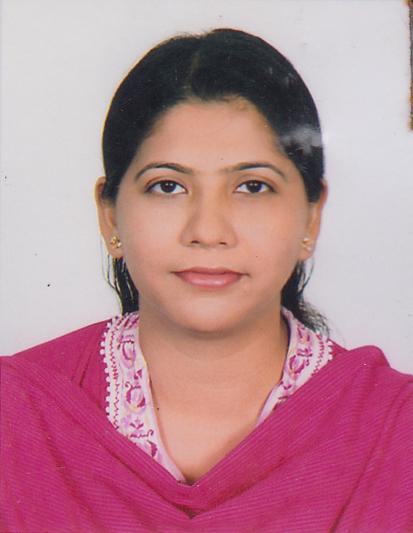 DR. FARAH DIBAF/Name: Kanchan MiaM/Name: Salma KhatunBM & DC Reg. No: 33188NID: 2693016095449Cell: 01711135647Address: 167/1/1, East Kafrul, Dhaka Cantonment Dhaka.Blood Group: B+3676Voter NoLM-1403649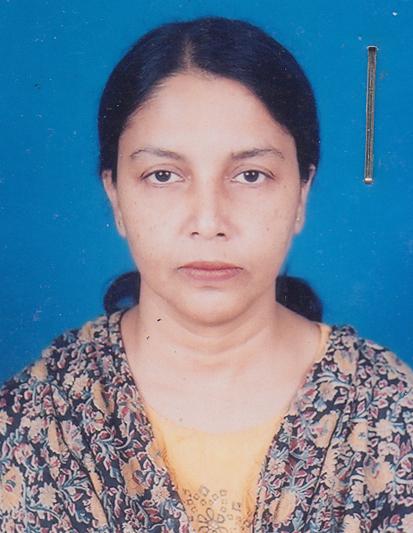 DR. KHODEJA BEGUMF/Name: Ashraf AliM/Name: Ayesha BegumBM & DC Reg. No: 17453NID: 2693014491473Cell: 01911393318Address: 413/1, Ahenpara Porbota, Mirpur, DhakaBlood Group: A+3677Voter NoLM-1403650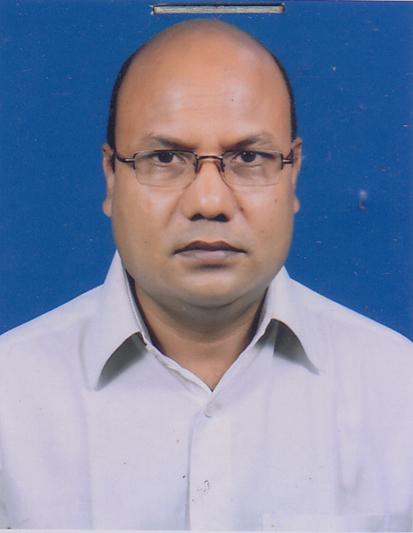 DR. MD. NIZAMUL HAQUEF/Name: Md. Mofiz Uddin PramanikM/Name: Jamiron NesaBM & DC Reg. No: 24868NID: 2695044896901Cell: 01730302100Address: Green Mist, 721/2, West Kazipara, Mirpur, DhakaBlood Group: O+3678Voter NoLM-1403651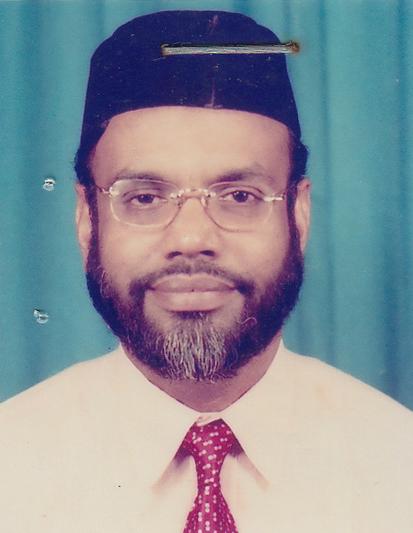 DR. MD. MAFIZUR RAHMANF/Name: Late. Md. Habibur RahmanM/Name: Mrs. Fazilatun NessaBM & DC Reg. No: 15754NID: 265089250780Cell: 01711541678Address: \"Baikali\", 2nd Floor, Cancer Govt. Staff Quarter, NICRH, Mohakhali, Sat-Tala, Mohakhali, Dhaka.Blood Group: B+3679Voter NoLM-1403652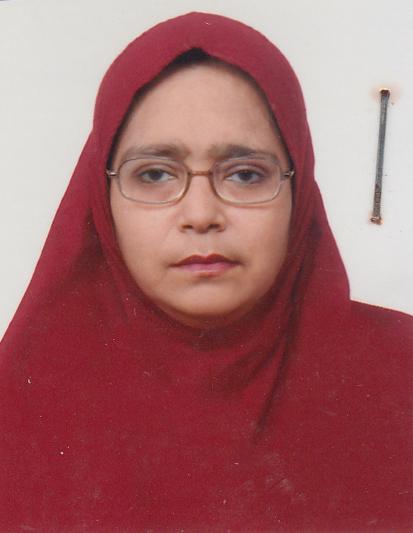 DR. FERDOUS ARA BEGUMF/Name: Late. Md. Mozammel Hoque MollahM/Name: Late. Mrs. Momena KhatunBM & DC Reg. No: 17434NID: 2691649422697Cell: 01711683081Address: House-61/A, Road-8A, Flat-5A, Dhanmondi, DhakaBlood Group: A+3680Voter NoLM-1403653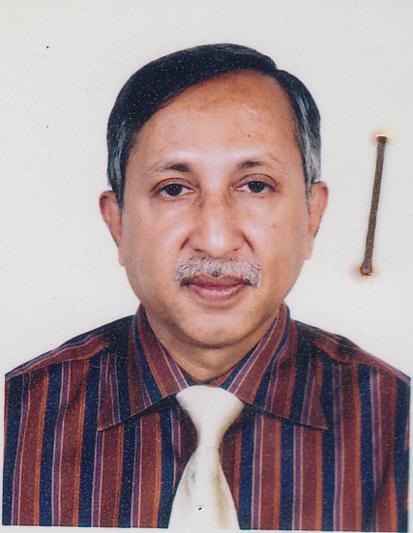 DR. QAMRUZZAMAN CHOWDHURYF/Name: Late. A. A. ChowdhuryM/Name: Naima ChowdhuryBM & DC Reg. No: 14404NID: 2691649422698Cell: 01713002910Address: House-61/A, Road-8A, East 5/A, Dhanmondi, DhakaBlood Group: O+3681Voter NoLM-1403654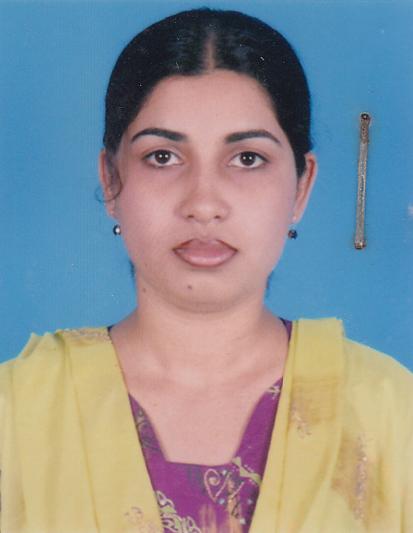 DR. MST. NADIA AFRINF/Name: Dr. Lutfor RahmanM/Name: Mrs. Ferdousi RahmanBM & DC Reg. No: 48012NID: 2694811009307Cell: 01741665659Address: 32/2A, Sel Aminas Dream Shahjahan Jahan Road, Mohammadpur, Dhaka.Blood Group: O+3682Voter NoLM-1403655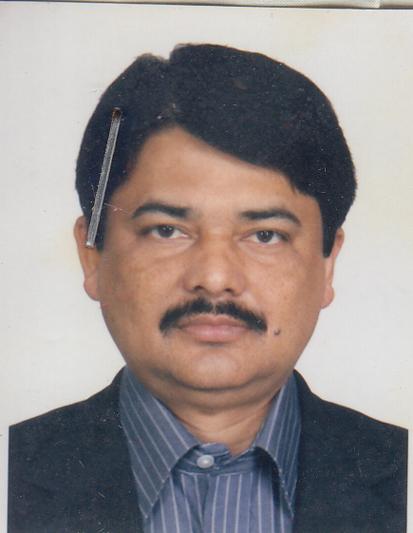 PROF. M. TOUHIDUL HAQUEF/Name: Late. Aynul HaqueM/Name: Mrs. Sufia HaqueBM & DC Reg. No: 23805NID: 2692619468877Cell: 01819290402Address: Professor Of Cardiology, BSMMU, DhakaBlood Group: B+3683Voter NoLM-1403656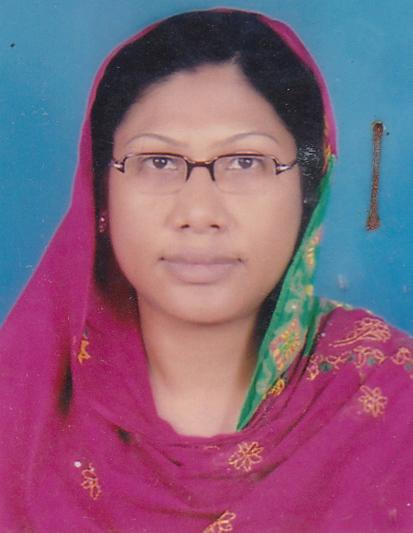 DR. SELINA AKHTAR LIPIF/Name: Late. Tasiruddin AhmedM/Name: Late Samsun NaharBM & DC Reg. No: 31517NID: 2693016116816Cell: 01720314622Address: Plot-3/C, Flat: F-1/B, Kinshuk Roznigondha, Hazi Road, Mirpur-2, DhakaBlood Group: A+3684Voter NoLM-1403657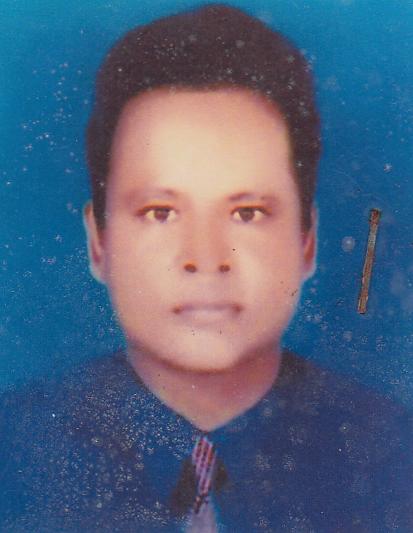 DR. CHOWDHURY MD. ANWARF/Name: Late. Jamal UddinM/Name: JoytunnessaBM & DC Reg. No: 31514NID: 2693016126200Cell: 01922036036Address: Plot-3/C, Flat: F-1/B, Kinshuk Roznigondha, Hazi Road, Mirpur-2, DhakaBlood Group: B+3685Voter NoLM-1403658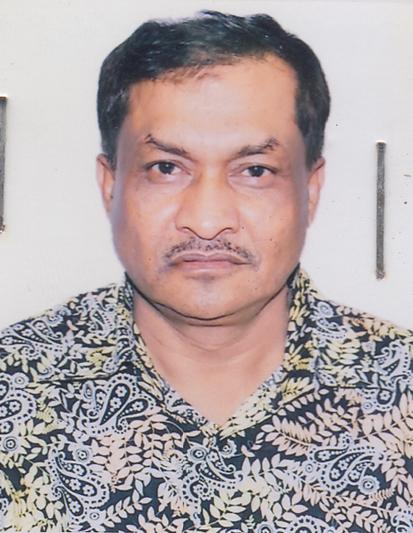 DR. MOHAMMAD JASIMUDDINF/Name: Late. Alhaj AfazuddinM/Name: Late. Rabeya KhatoonBM & DC Reg. No: 10761NID: Cell: 01711698135Address: B-3/1, Jaleshwar, Dhaka Aricha Road, Savar, DhakaBlood Group: 3686Voter NoLM-1403659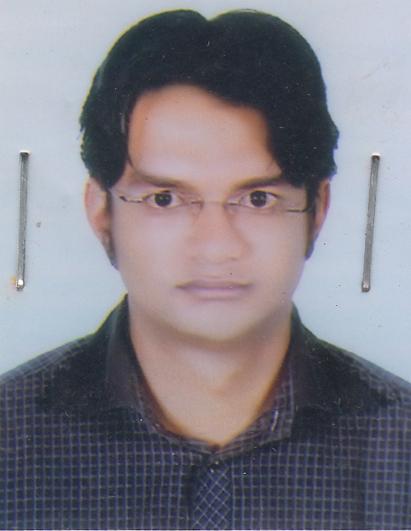 DR. FAYED BIN JASIMF/Name: Dr. Md. JasimuddinM/Name: Halima NaharBM & DC Reg. No: 55002NID: Cell: 01711457143Address: Aricha Road, B-3/1, jaleshar Savar, Dhaka,Blood Group: B+3687Voter NoLM-1403660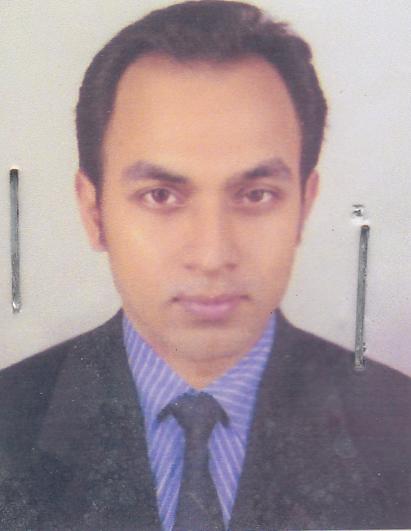 DR. MAKLUKUR RAHMANF/Name: Mohammad Ali MiahM/Name: Mrs. Momena MohammadBM & DC Reg. No: 51538NID: 2924709173721Cell: 01713120147Address: 21 No. Kumartuly, Dhaka-1100Blood Group: O+3688Voter NoLM-1403661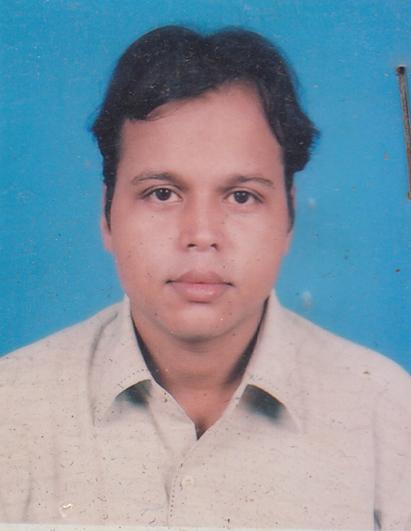 DR. ASIM CHAKRABORTYF/Name: Dr. H.b ChakrabortyM/Name: Mrs. Shikha ChakrabortyBM & DC Reg. No: 40842NID: 2694263707203Cell: 01915822144Address: 4, Orphanage Road, Bakshibazar, DhakaBlood Group: B-3689Voter NoLM-1403662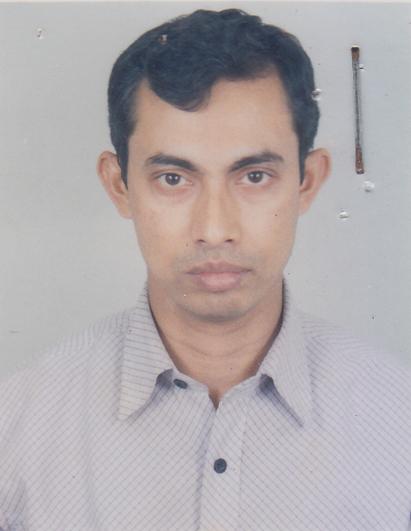 DR. SHAIFUR RAHMAN SHOHELF/Name: Mr. Shafiqur RahmanM/Name: Mrs. Chasme Ara BegumBM & DC Reg. No: 28814NID: 1594313855348Cell: 01819324704Address: Apt: 1/C, Ignite; House: 403, Road: 5, Baitul Aman Housing Society, Ps: Adabor, P.O: Mohammadpur, Dhaka-1207Blood Group: A+3690Voter NoLM-1403663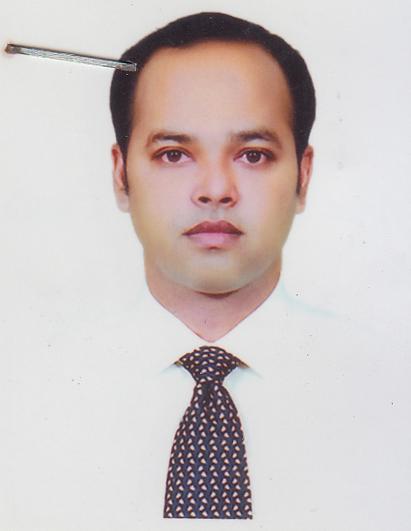 DR. MD. ROWSAN MASUDF/Name: A.b.m Manzurul HaqueM/Name: Rousanara BegumBM & DC Reg. No: 27930NID: 2693623601362Cell: 01819401742Address: 447/B, Flat-8, Taltola Khilgaon, DhakaBlood Group: O+3691Voter NoLM-1403664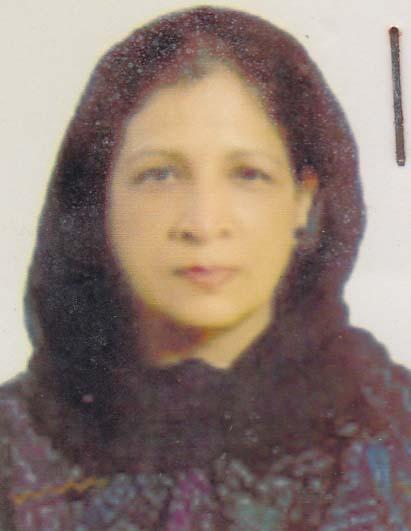 DR. SHAHIDA AKHTERF/Name: Mokaddes HossainM/Name: Anwara BegumBM & DC Reg. No: 14504NID: 2697557415066Cell: 01713011093Address: 37/G, North Fuller Road, Dhaka University, Dhaka.Blood Group: A+E X P I R E D3692Voter NoLM-1403665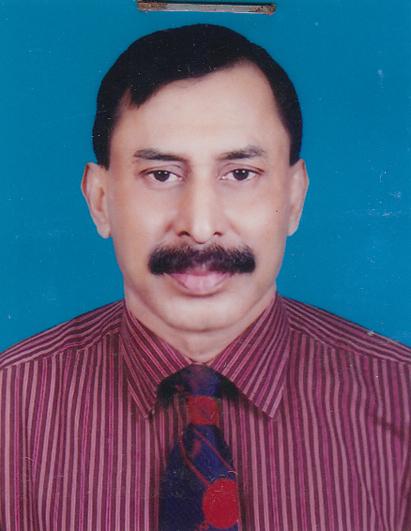 DR. MD. ABDUL MAJID BHUIYANF/Name: Late. Ayezuddin BhuiyanM/Name: Mrs. Hamida BegumBM & DC Reg. No: 14921NID: 2650898681196Cell: 01713095931Address: House: 15, Road-18, Block-A, Banani, DhakaBlood Group: A+3693Voter NoLM-1403666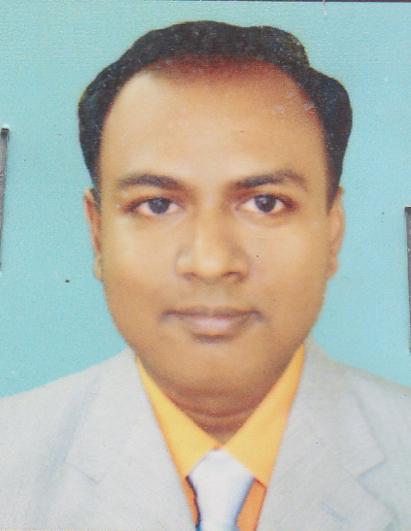 DR. BIPLOB KANTI BISWASF/Name: Lt. Shid Nath BiswasM/Name: Lt. Durga Rani BiswasBM & DC Reg. No: 30893NID: Cell: 01915412181Address: 48/15, Circuit House road, Ramna, DhakaBlood Group: O+3694Voter NoLM-1403667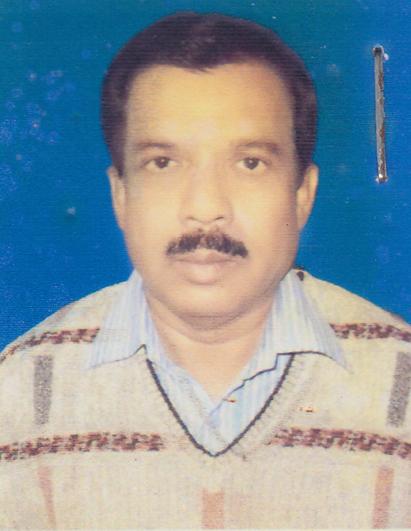 DR. MUHAMMAD AMINUL ISLAMF/Name: Azimuddin AhamedM/Name: Alam Ara BegumBM & DC Reg. No: 8634NID: 2690243812102Cell: 01676523999Address: House: 37 Gha/2, (2nd Floor) North Adabor, Mohammadpur, Dhaka-1207Blood Group: A+3695Voter NoLM-1403668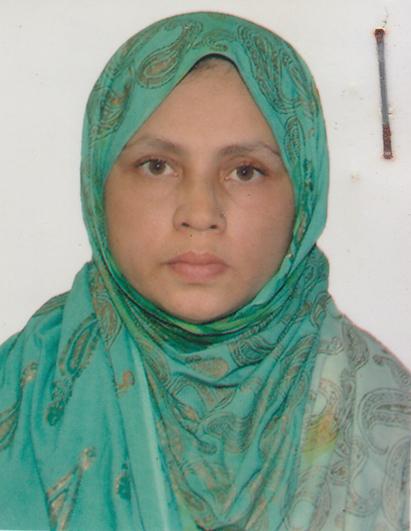 DR. TAHERA BEGUMF/Name: Amir HossainM/Name: Jahan Ara HossainBM & DC Reg. No: 17398NID: 19632691651194295Cell: 01715567307Address: 57, Kalabagan 1st Lane Dhanmondi, Dhaka-1205Blood Group: B+3696Voter NoLM-1403669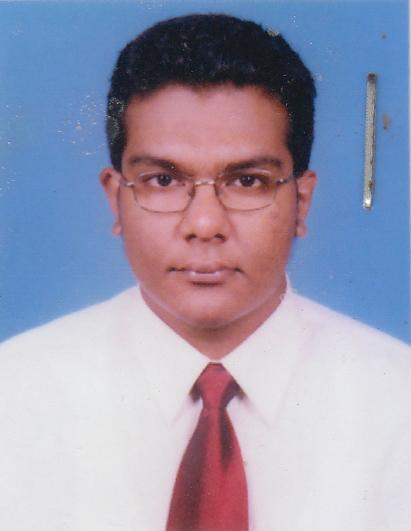 DR. MURSEL MASHRUHF/Name: A.k.m Muslem UddinM/Name: Nasrin BegumBM & DC Reg. No: 50786NID: 269352234602Cell: 01737083015Address: 14/1-A, Mirpur Road (Opp. Dhaka College), Dhaka-1205Blood Group: O+3697Voter NoLM-1403670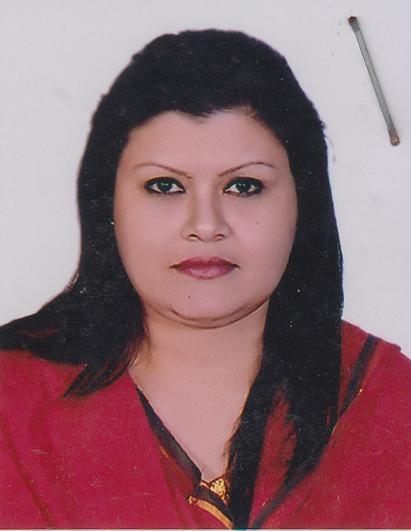 DR. TAHMINA HOSSAINF/Name: Late. Mr. Sakhawat HossainM/Name: Mrs. Hosne AfrozBM & DC Reg. No: 24322NID: 2694814934421Cell: 01711533684Address: 756/1, Kazipara (West), Mirpur, Dhaka-1216Blood Group: A+3698Voter NoLM-1403671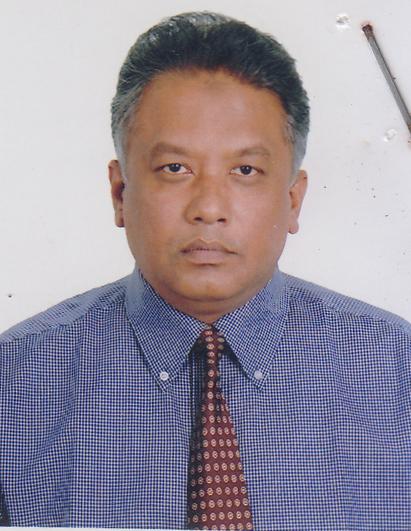 DR. MD. MIZANUR RAHMAN ARIFF/Name: Late. Md. Matiur RahmanM/Name: Shamsun NaharBM & DC Reg. No: 21097NID: 2694814934420Cell: 01711749497Address: 756/1, Kazipara (West), Mirpur, Dhaka-1216Blood Group: B+3699Voter NoLM-1403672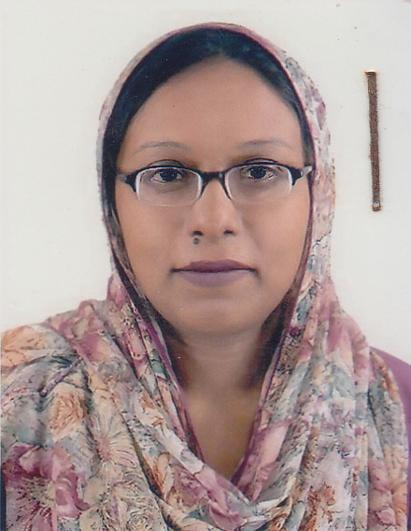 DR. ZOHRA LIZAF/Name: Dr. Md. Hares AhmedM/Name: Hasne Ara BegumBM & DC Reg. No: 34481NID: 1592830614674Cell: 01816704306Address: House-112, Road-15, Sector-14, Uttara, DhakaBlood Group: A+3700Voter NoLM-1403673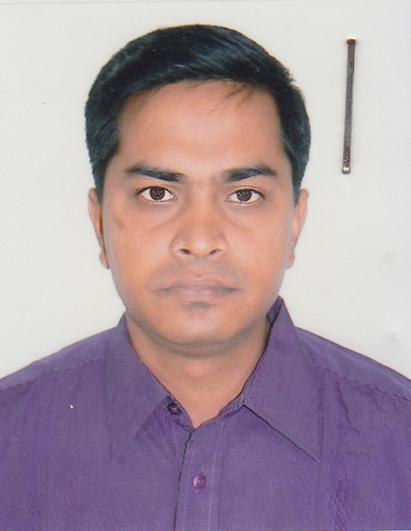 DR. MUHAMMAD RASHEDUL ISLAMF/Name: Muhammad Nurul IslamM/Name: Fatema KhatunBM & DC Reg. No: 37272NID: 1592830613917Cell: 01819800890Address: House-112, Road-15, Sector-14, Uttara, Dhaka-1230Blood Group: A+3701Voter NoLM-1403674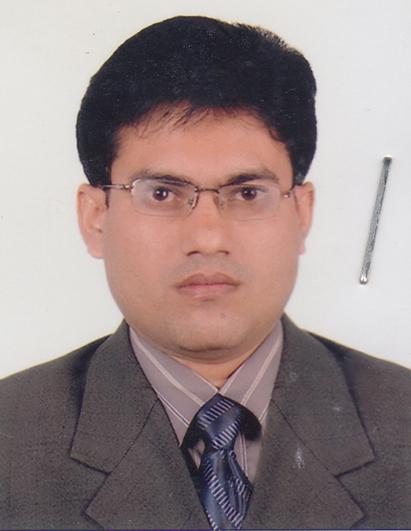 DR. SURANJIT SAHAF/Name: Bimol Chandra SahaM/Name: Kalpanra Rani SahaBM & DC Reg. No: 31911NID: 9326608063894Cell: 01714477866Address: 5/B, Surma building, central police hospital complex, rajarbag, dhakaBlood Group: O+3702Voter NoLM-1403675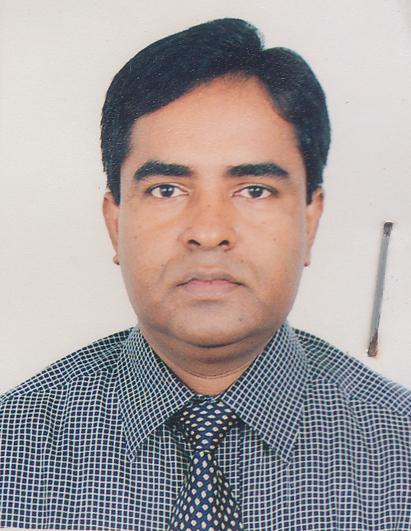 DR. KAZI SHAMIM UZZAMANF/Name: Late Kazi Hemayet UddinM/Name: Kazi Monowara BegumBM & DC Reg. No: 20584NID: 2699040706061Cell: 01711148563Address: 3/A, Central Lane, Judges Complex Kakrail, Ramna, Dhaka-1000Blood Group: O+3703Voter NoLM-1403676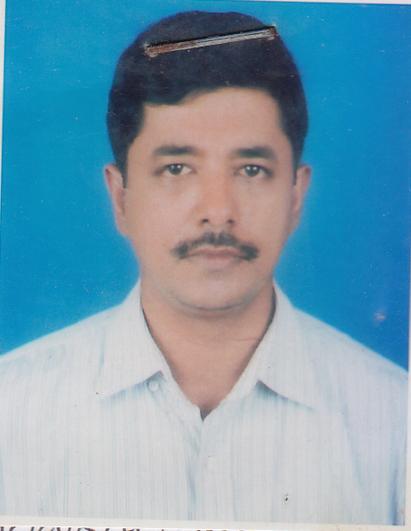 DR. MD. ABDUL BAKIF/Name: Md. Nurul IslamM/Name: Monwara BegumBM & DC Reg. No: 24303NID: 2691650134059Cell: 01819116047Address: House: A.29, Building-3, Century, Estate Apartment, Magbazar, DhakaBlood Group: A+3704Voter NoLM-1403677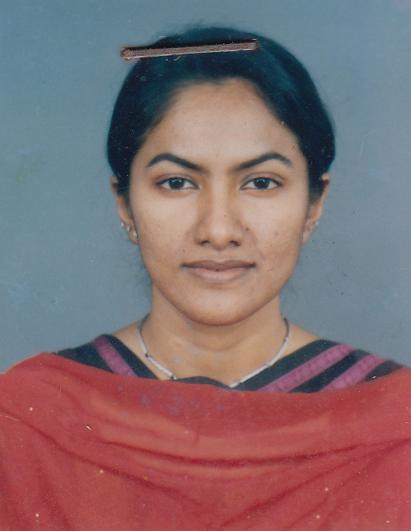 DR. NUSRAT HABIBF/Name: Md. Habib UllahM/Name: Jahan Ara BegumBM & DC Reg. No: 47940NID: 9196203131466Cell: 01830057605Address: House-47, Road-8/A, Dhanmondi, Dhaka-1209Blood Group: B+3705Voter NoLM-1403678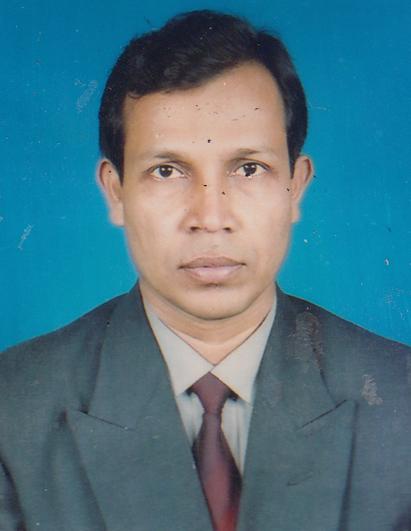 DR. MD. SAIF UDDOULAF/Name: MD. SERAJUDDOULAM/Name: MRS. HASINA BANUBM & DC Reg. No: 22048NID: 2695434054351Cell: 01711163932Address: 3D, Globe Nibash, 10th Floor 370-371, Outer Circular Road, Rajarbag, DhakaBlood Group: O+3706Voter NoLM-1403679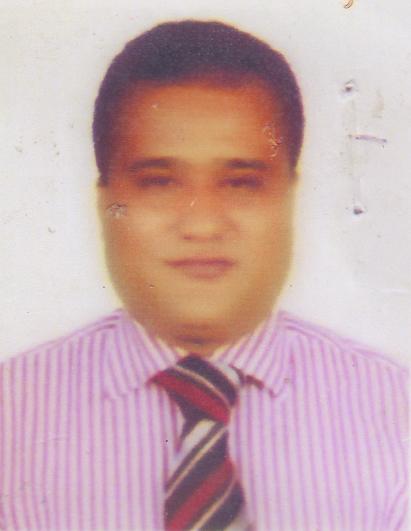 DR. MD. MAMUN-UR-RASHIDF/Name: Md. Mottaleb AliM/Name: Mrs. Mafruza BegumBM & DC Reg. No: 28516NID: 9428204778914Cell: 01731161921Address: 5/11/C-8, Middle Paikpara, Mirpur-1, DhakaBlood Group: 3707Voter NoLM-1403680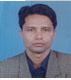 DR. SYED MOKARROM HOSSAINF/Name: Syed Sadeque AliM/Name: Late Ms. Rizia BegumBM & DC Reg. No: A26021NID: Cell: Address: C-21, Anandapur,
 Thana: Savar, Dhaka.Blood Group: 3708Voter NoLM-1403681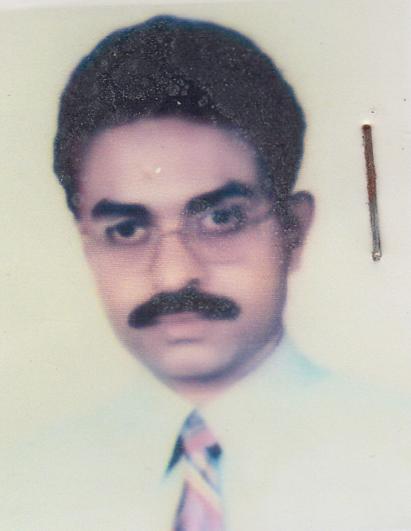 DR. TALUKDER TARIQUL ISLAMF/Name: Talukder Abul HashemM/Name: Mrs. Noor MahalBM & DC Reg. No: 29446NID: 2690243859220Cell: 01715053346Address: House-1/B, Road-1, Shekhertack, Adabor, Dhaka-1207Blood Group: B+3709Voter NoLM-1403682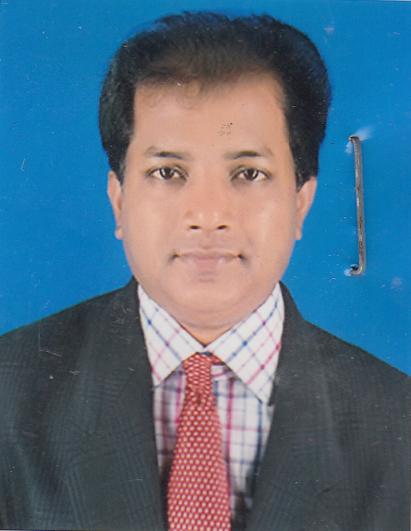 DR. MOHAMMAD JANNATUL FERDAUSHF/Name: Mohammad Sirajul IslamM/Name: Mrs. Rezia SirajBM & DC Reg. No: 31705NID: 6716855576471Cell: 01711263705Address: Dr. Ferdous Tower, Dogair West Para, Sarulia, Demra, Dhaka-1361Blood Group: O+3710Voter NoLM-1403683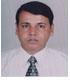 DR. MD. MUZIBUR RAHMAN BHUIYANF/Name: Md. Abdul Haque BhuiyanM/Name: Mrs. Salma BegumBM & DC Reg. No: A16237NID: Cell: 01711622278Address: A/4, House-32, Road.-4. Dhanmondi R/A. Dhaka-1205.Blood Group: 3711Voter NoLM-1403684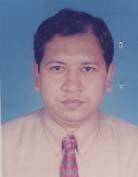 DR. SHOEB ALAM (MILON)F/Name: Late. Md. Abul KashemM/Name: Mrs. Kohinoor BegumBM & DC Reg. No: 28156NID: 2694811111988Cell: 01713365278Address: 28/1 D-1, Middle Paikpara, Mirpur, DhakaBlood Group: B+3712Voter NoLM-1403685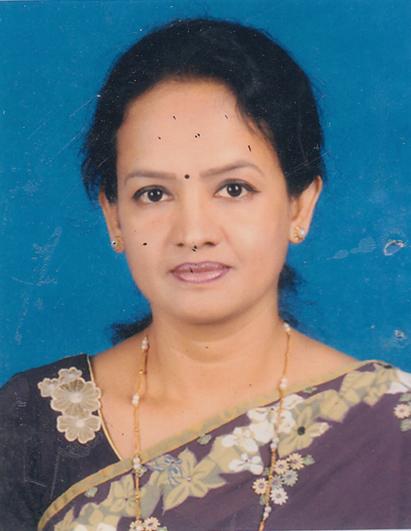 DR. SELINA AKTERF/Name: Md. Habibur RahmanM/Name: Mrs. Kohinoor AkterBM & DC Reg. No: 28076NID: 2692619470556Cell: 01710974848Address: House-70, Road-7/A, Block-H, Banani, Dhaka-1213.Blood Group: O+3713Voter NoLM-1403686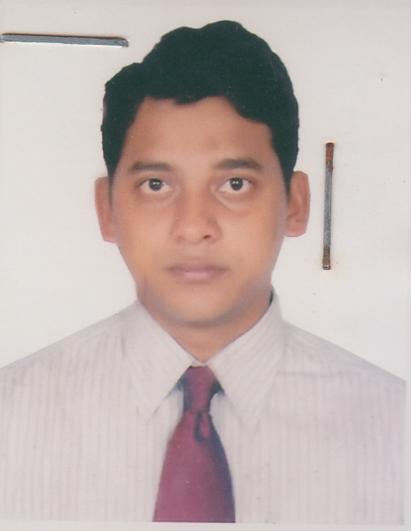 DR. MOHAMMAD SHAMSUDDOHA SARKAR SHANCHAYF/Name: M/Name: BM & DC Reg. No: 40559NID: 6715837434303Cell: 01911746750Address: Sec-01, Block-C, Road-05, House: 08, Mirpur, DhakaBlood Group: O+TRANSFERED to BMA Dhaka CityLM-14055433714Voter NoLM-1403687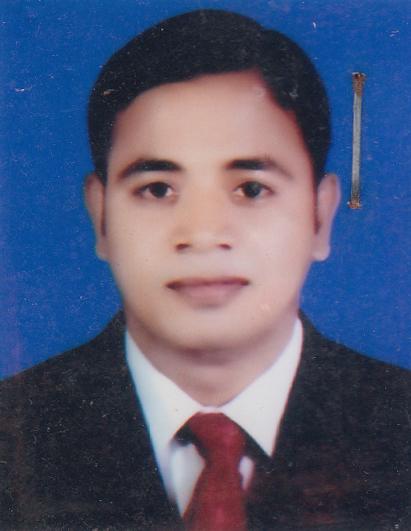 DR. MD. SHAH ALAM SHAHEEN (UTSHA)F/Name: Md. Sohrab AliM/Name: Mrs. Saleha BegumBM & DC Reg. No: 46472NID: 8816787428407Cell: 01734473120Address: IMO, Rajshahi Medical College Hospital, House-7, Block-D, Campus, RMCH Rajshahi.Blood Group: O+3715Voter NoLM-1403688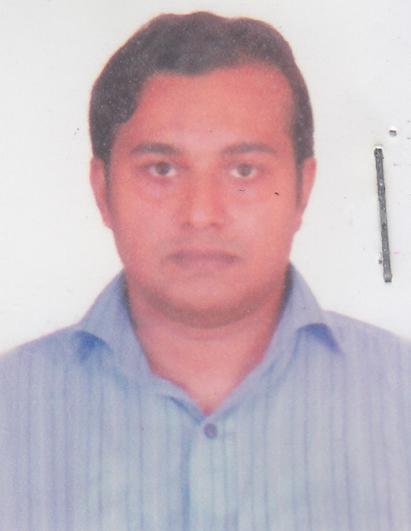 DR. MEHDI HASANF/Name: MAHMUD HASSANM/Name: SAMSAD BEGUMBM & DC Reg. No: 46927NID: 6125214208443Cell: 01911136961Address: 41/4, C, Block-B, Chan Miah Housing, Mohammadpur, DhakaBlood Group: O+3716Voter NoLM-1403689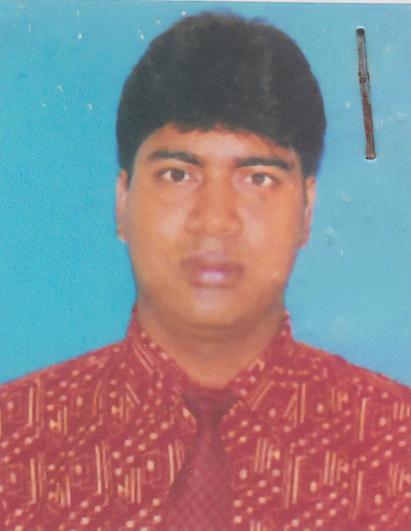 DR. SUMAN KUMAR SENF/Name: HARIPADA SENM/Name: NILIMA SENBM & DC Reg. No: 41748NID: 8719023409940Cell: 01712156745Address: Road-512, Block-A, BSMMU, Shahbag, DhakaBlood Group: O+3717Voter NoLM-1403690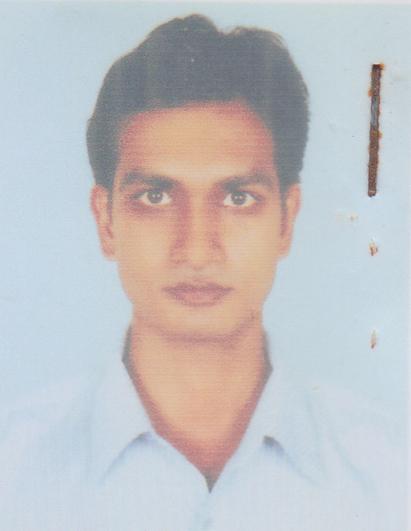 DR. RASEL MAHMUDF/Name: MD. SHARIF UDDINM/Name: MRS. NIMROZA KHATUNBM & DC Reg. No: 40943NID: 2610413596521Cell: 01712138623Address: 35/E, (2nd Floor), Monipuripara, Khamarbari, Tejgaon, Dhaka-1215Blood Group: O+3718Voter NoLM-1403691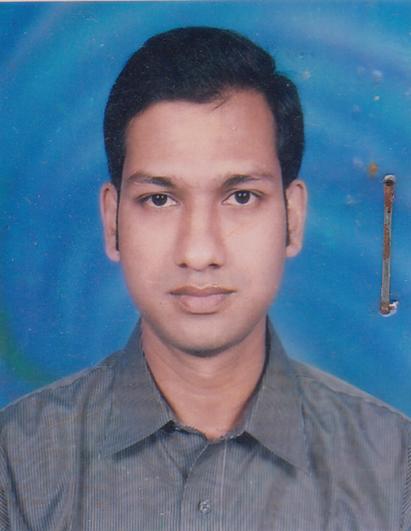 DR. SALA-UDDIN MOHAMMAD MONZERF/Name: S.M RezaM/Name: Amina BegumBM & DC Reg. No: 42564NID: 2696827829633Cell: 01914255422Address: 226, Middle Bashabo, Dhaka-1214Blood Group: O+3719Voter NoLM-1403692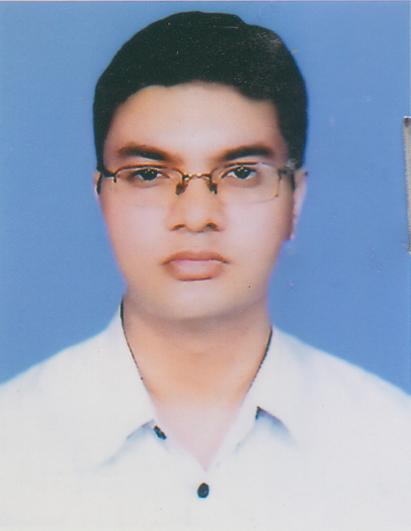 DR. PRANAB BHATTACHARJEEF/Name: Ajit Kumar BhattacharjeeM/Name: Tripti Rani BhattacharjeeBM & DC Reg. No: 49679NID: 2698876359757Cell: 01923773944Address: 114/115, Sharat Gupta Road, (1st Floor) Narinda, Dhaka-1100Blood Group: B+3720Voter NoLM-1403693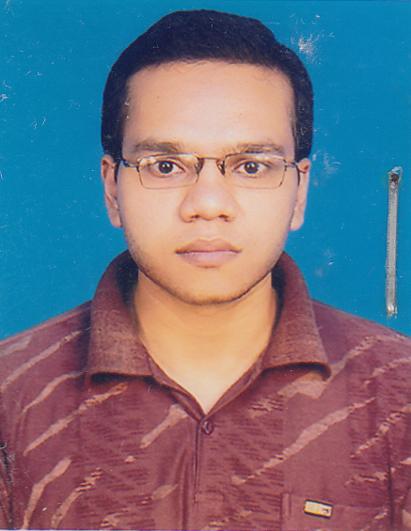 DR. MD. ASHRAFUL AMINF/Name: A.N.M RUHUL AMINM/Name: ASHRAF JAHANBM & DC Reg. No: 49300NID: 26936256220600Cell: 01816493429Address: 191, North Goran, Dhaka-1219Blood Group: A+3721Voter NoLM-1403694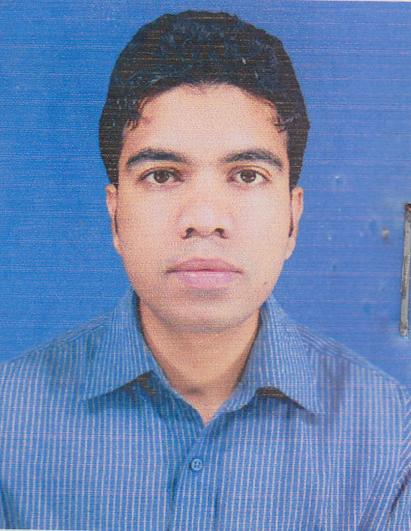 DR. MD. AMINUL ISLAMF/Name: Md. Adul KarimM/Name: Mosammat Amina BegumBM & DC Reg. No: 48598NID: 6125214204478Cell: 01717073876Address: DhakaBlood Group: 3722Voter NoLM-1403695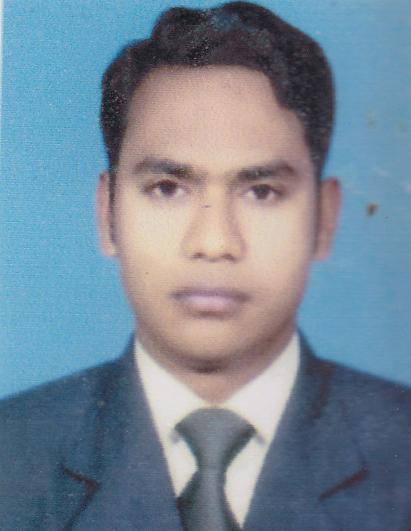 DR. PARASH ULLAHF/Name: Md. Akbar AliM/Name: Mrs. Nurjahan BegumBM & DC Reg. No: 48272NID: 6125214204465Cell: 01716426538Address: 1G, 4/12, Mirpur, Dhaka-1216Blood Group: O+3723Voter NoLM-1403696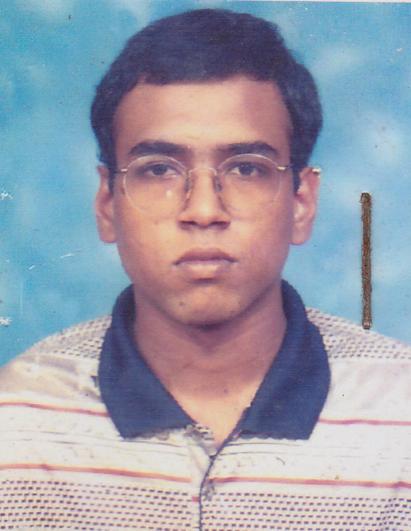 DR. MD. SARWAR ISLAMF/Name: Md. Shahidul IslamM/Name: Rekha BegumBM & DC Reg. No: 49967NID: Cell: 01711153626Address: 19/2, Shayesta Khan Road, Lalbag, DhakaBlood Group: B+3724Voter NoLM-1403697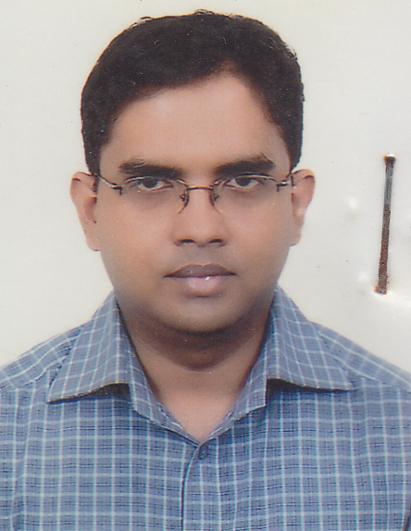 DR. MD. FAZAL NASERF/Name: MD. SHAHIDULLAHM/Name: NASIRA BEGUMBM & DC Reg. No: 27621NID: Cell: 01711822562Address: 64/5, Darus Salam Mirpur, Dhaka-1216Blood Group: A+3725Voter NoLM-1403698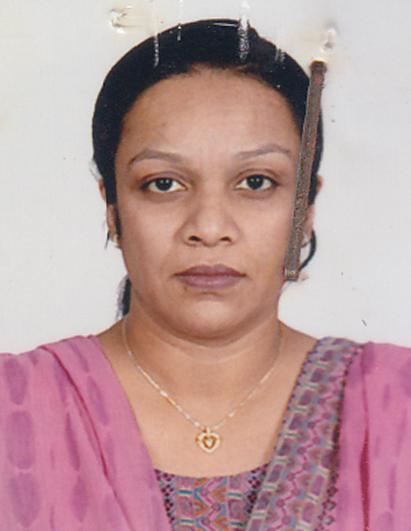 DR. SAYEDA RAHIMF/Name: Late. Abdur RahimM/Name: Mrs. LutfunnessaBM & DC Reg. No: 20556NID: 2695045911663Cell: 01711619790Address: Flat-503, Eastern Pride, House-330E, Dhanmondi, 28 (Old), Dhaka-1209Blood Group: A+3726Voter NoLM-1403699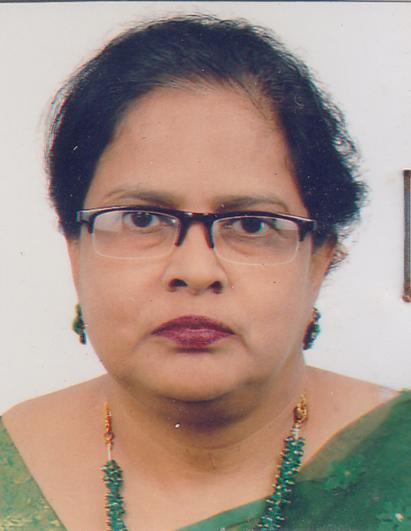 DR. FIROZA FERDOUSF/Name: Late. Sk Tabiruddin AhmedM/Name: Late. Joshimon NessaBM & DC Reg. No: 15063NID: Cell: 01678200329Address: Dhaka Dental College and Hospital, 14-Mirpur, DhakaBlood Group: B+3727Voter NoLM-1403700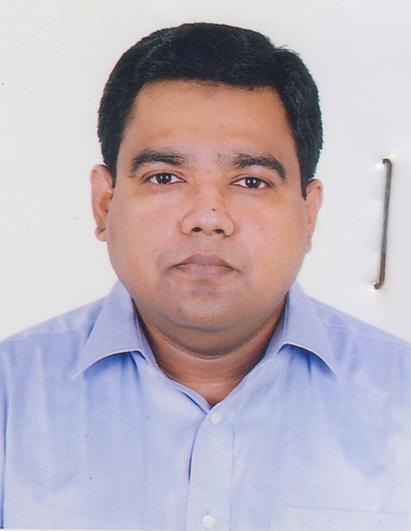 DR. MAHMOOD-UZ-JAHAN RIPONF/Name: Mizanur RahmanM/Name: Jahanara RahmanBM & DC Reg. No: 24161NID: 2690243843856Cell: 01711525500Address: House-260, Block-B, Bashundhara Residential Area, Baridhara, DhakaBlood Group: 3728Voter NoLM-1403701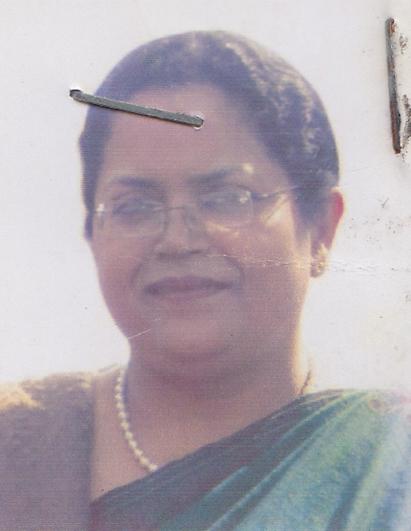 DR. SHAWKAT ARA SHAKOORF/Name: M.a. Shakoor ChowdhuryM/Name: Hosne Ara KhanamBM & DC Reg. No: 20528NID: 2619551166110Cell: 01819148099Address: House-45, Road-2, Sector-13, Uttara, Dhaka-1230Blood Group: O+3729Voter NoLM-1403702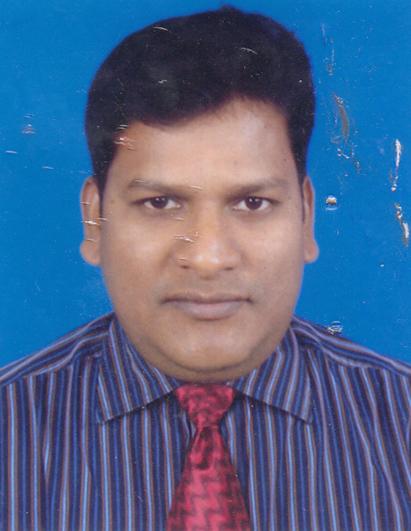 DR. ARIF BILLAH AL MAHMUDF/Name: Prof. Md. Abdul MomenM/Name: Mrs. Shahida MomenBM & DC Reg. No: 31763NID: 2695042783961Cell: 01973147825Address: 37/13, Block-F, Jahuri Mahalla, Mohammadpur, Dhaka-1207Blood Group: B+3730Voter NoLM-1403703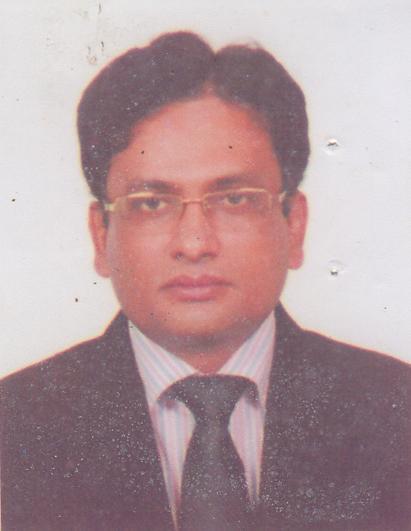 DR. A.K. AZADF/Name: Md. Abdul AwalM/Name: Sahara KhatunBM & DC Reg. No: 33018NID: 2696654324761Cell: 01914331144Address: Room#137/C,Block (Ground Floor), Dept. Of Physical Medicine, BSMMU, Shahbag, DhakaBlood Group: A+3731Voter NoLM-1403704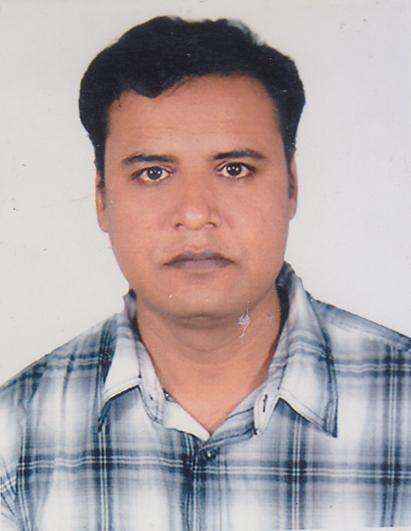 DR. MD. SHAHIDUL ISLAMF/Name: Alhaj. Akkel Ali HawladerM/Name: JaynobBM & DC Reg. No: 26650NID: 2697557397878Cell: 01711782490Address: 2/10, Nawab Habibullha Road, Shahbagh, DhakaBlood Group: B+3732Voter NoLM-1403705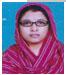 DR. MUBARRA AKHTER ZAKARIAF/Name: Lt Col Ghulam ZakariaM/Name: Mrs Lutfa ZakariaBM & DC Reg. No: 36695NID: Cell: Address: 730, Asi Drug, Ibrahimpur
Dhaka Cantonment, DhakaBlood Group: 3733Voter NoLM-1403706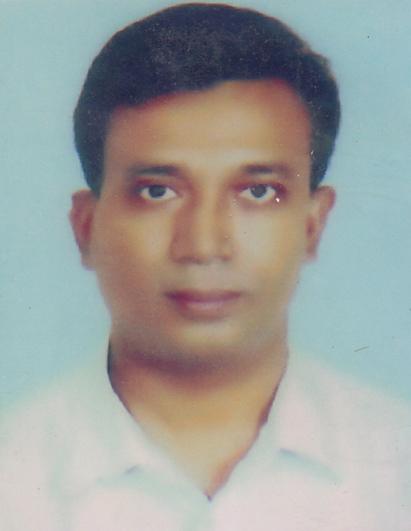 DR. MD. MASUDUL HASSANF/Name: Md. Abdul HayeM/Name: Mrs. Sayeden NahareBM & DC Reg. No: 26579NID: 2693622275014Cell: 01914244615Address: 272, East Rampura, Dhaka-1219Blood Group: B+3734Voter NoLM-1403707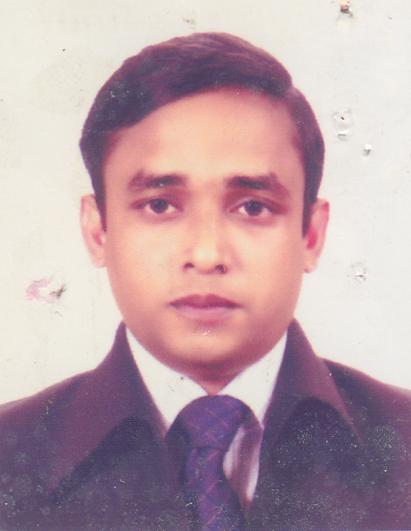 DR. MD. HASSANUL ALAMF/Name: Late. Dr. Md. Ruhul AminM/Name: Begum Hasina BanuBM & DC Reg. No: 29311NID: 8192226332752Cell: 01711048434Address: 41/33, Chand R/A,MohammadpurBlood Group: O+3735Voter NoLM-1403708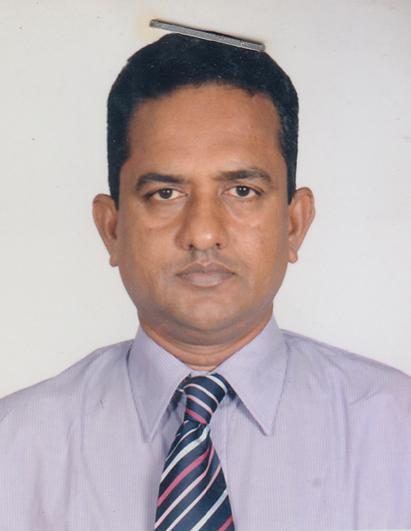 DR. MD. SAYEDUL ISLAMF/Name: Late. Md. Afsar AliM/Name: Late. Majeda KhatunBM & DC Reg. No: 14671NID: 1961291650138345Cell: 01713063237Address: Flat: 3/B; #70, Basiruddin Road, Kalabagan, dhaka.Blood Group: A+3736Voter NoLM-1403709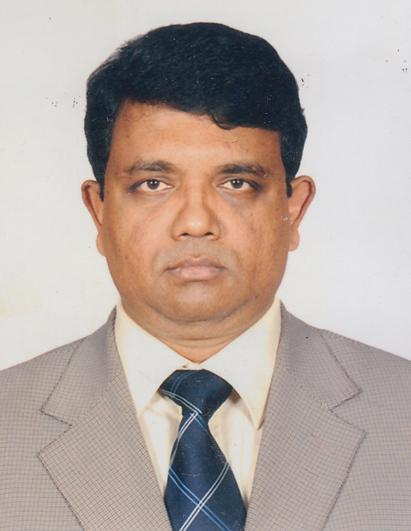 DR. MD. MUKHLESUR RAHMANF/Name: Late. Md. Mizanur RahmanM/Name: Jahanara BegumBM & DC Reg. No: 26049NID: 2617635408797Cell: 01712503818Address: House-4, Road-41, Polashpur, Kadamtoli Thana, Dhaka-1236Blood Group: A+3737Voter NoLM-1403710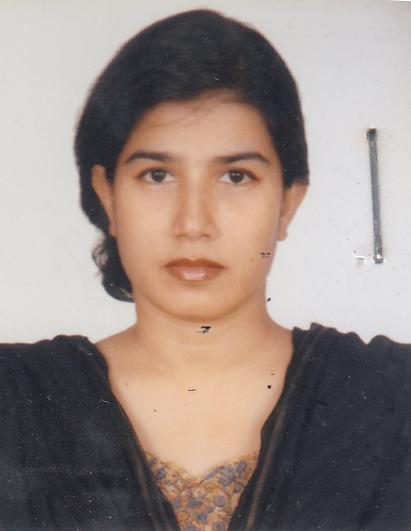 DR. ZEREEN SULTANA DEEPAF/Name: M. A. RashidM/Name: Rowshan Ara BegumBM & DC Reg. No: 3302NID: 2699501947396Cell: 01720055939Address: House-26, Road-3, Sector-4, Uttara, Dhaka-1230Blood Group: O+3738Voter NoLM-1403711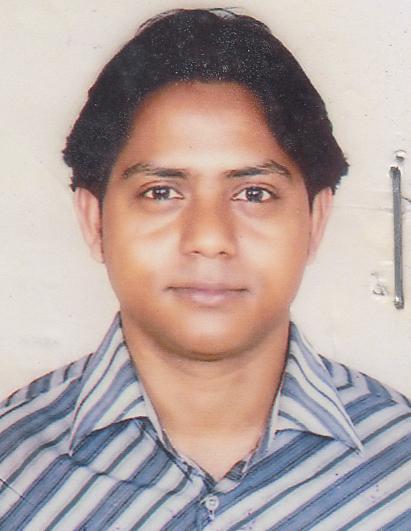 DR. K.M RAFIQUL ISLAMF/Name: K.M RAUFM/Name: JAHANARA BEGUMBM & DC Reg. No: 37778NID: 2694267811301Cell: 01819446128Address: 40/Cha, Flat: 5/A, Peer Saheb Goli, Shantinagar, Dhaka-1217Blood Group: B+3739Voter NoLM-1403712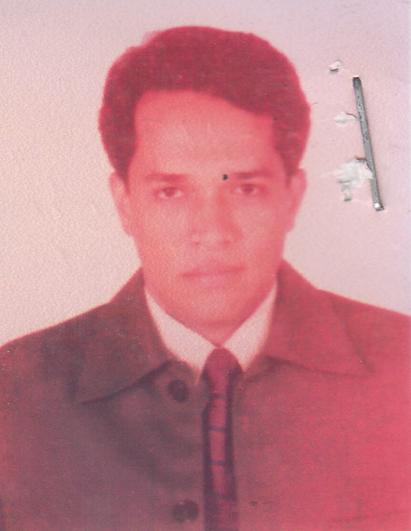 DR. MD. NAZRUL ISLAM MOLLAHF/Name: Late. Md. Abdus Samad MollahM/Name: Mrs. Fazilatun NessaBM & DC Reg. No: 31120NID: 1315815591610Cell: 01711124199Address: 68/3, Afsaruddin, Road, West Dhanmondi, Dhaka.Blood Group: O+3740Voter NoLM-1403713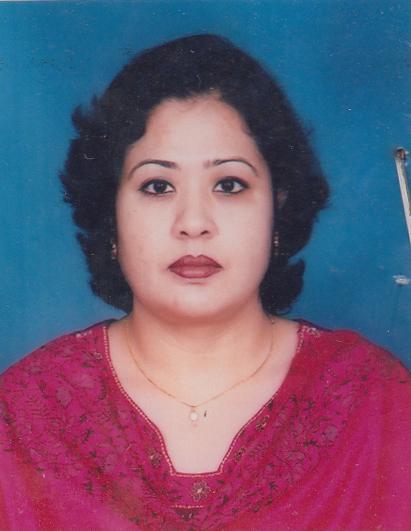 DR. SONIA HOSSAIN URMEEF/Name: Prof. Dr. Md. Amir HossainM/Name: Mrs. Haider JahanBM & DC Reg. No: 28988NID: 2691649109618Cell: 01817075651Address: Park Panomia, House-41, Road-5, Dhanmondi RA, DhakaBlood Group: B+3741Voter NoLM-1403714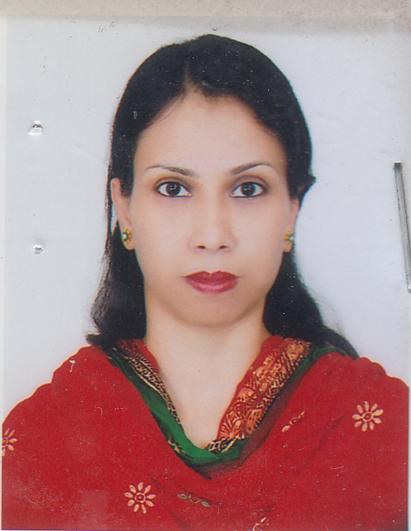 DR. RAHELA MUNIM DIPIF/Name: A. Munim ChowdhuryM/Name: Anwara Begum ChowdhuryBM & DC Reg. No: 30831NID: 2691649114788Cell: Address: House-32, Road: 9/A, Dhanmondi, DhakaBlood Group: A+3742Voter NoLM-1403715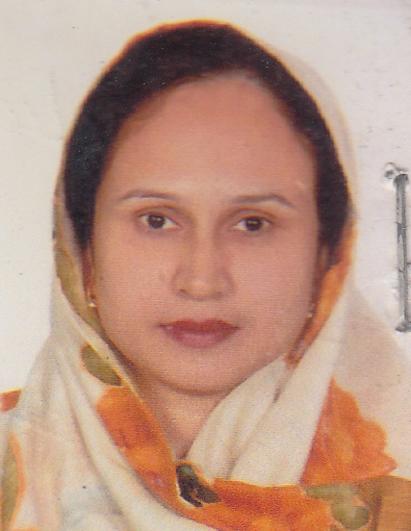 DR. SYEDA NAZLEE MOSTAFAF/Name: Late. Syed Golam MostafaM/Name: Syeda Taifura MostafaBM & DC Reg. No: 28905NID: 2690421375079Cell: 01711147630Address: Chha-42/A, North Badda, Dhaka-1212Blood Group: O+3743Voter NoLM-1403716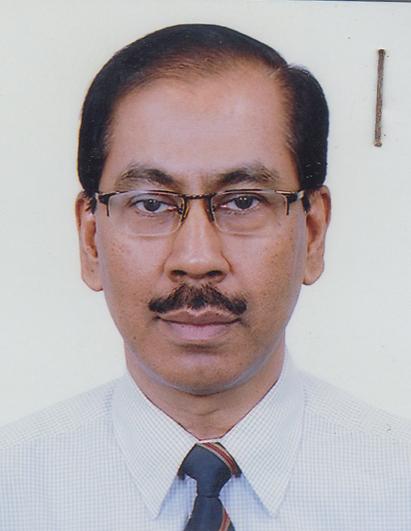 PROF. DR. A.H.M SHAMSUL ALAMF/Name: Md. AlauddinM/Name: Khurshidur NaharBM & DC Reg. No: 7442NID: 2691649422338Cell: 01711542982Address: Road-12A, House-57/1, Dhanmondi, Dhaka-1209Blood Group: 3744Voter NoLM-1403717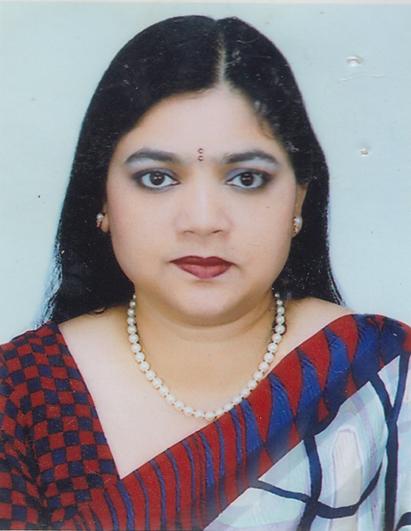 DR. SEHEREEN FARHAD SIDDIQUAF/Name: A.k.m Siddiqur RahmanM/Name: Anwara SiddiqueBM & DC Reg. No: 17482NID: 2691649458642Cell: 01711523719Address: Apt: B-1, House-61, Raod-15/A, Dhanmondi R/A, Dhaka-1209Blood Group: B+3745Voter NoLM-1403718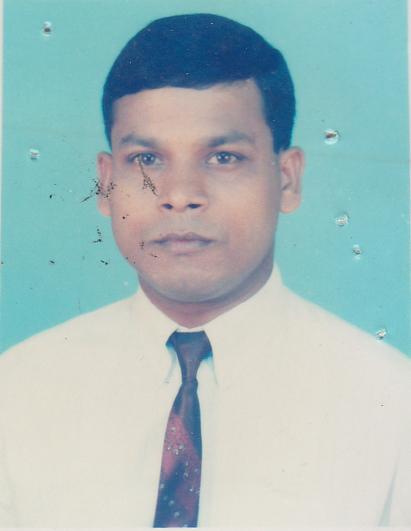 DR. MD. RUHUL AMIN KHAN KHOKONF/Name: Late. Md. Abdul Hakim KhanM/Name: Mrs. Rahela BegumBM & DC Reg. No: 30284NID: 2696653252052Cell: 01711301189Address: Doctors Quarter No: 06 (1st Floor), Holy Family Red Crescent Medical College Hostile, Campus-DhakaBlood Group: B+3746Voter NoLM-1403719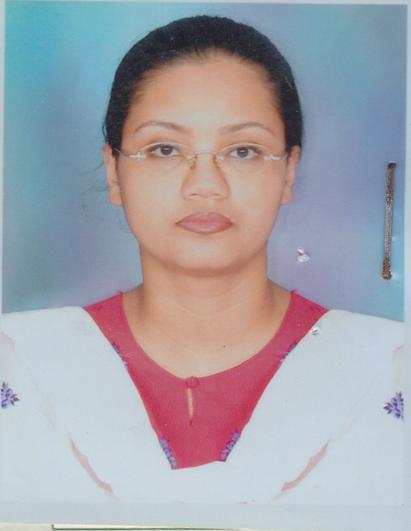 DR. TASLIMA AKTERF/Name: Hazi Md. EliasM/Name: Mrs. Latifa AkterBM & DC Reg. No: 39338NID: 2697557397622Cell: 01712138461Address: Flat-1414, Block-B, Motaleb Plaza, Poribag Dhaka.Blood Group: O+3747Voter NoLM-1403720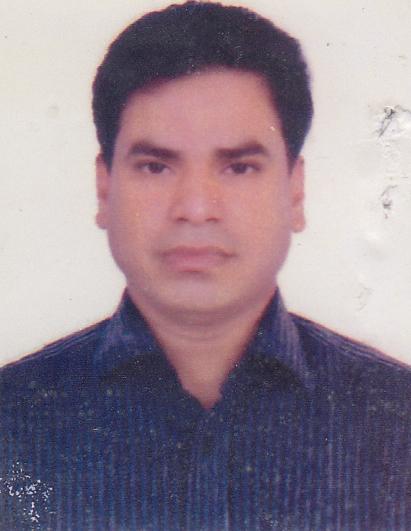 DR. MD. HASANF/Name: Late. Md. Younus HawladerM/Name: Mosammad Ambia KhatunBM & DC Reg. No: 29967NID: 2696352208713Cell: 01712013623Address: 8/D, Aziz Super Market (5th Floor), Shahbag, DhakaBlood Group: O+3748Voter NoLM-1403721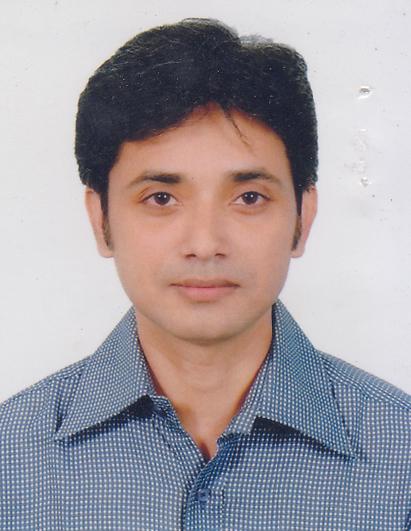 DR. KAZI SHARIFUL ISLAMF/Name: Kazi Wahidur RahmanM/Name: Mrs. Dil Afrode BegumBM & DC Reg. No: 42117NID: 2691649106560Cell: 01678039147Address: Room#13, 3rd Floor, Doctors Quarter, Holy Family Hospital, Eskaton Garden, Dhaka.Blood Group: O+3749Voter NoLM-1403722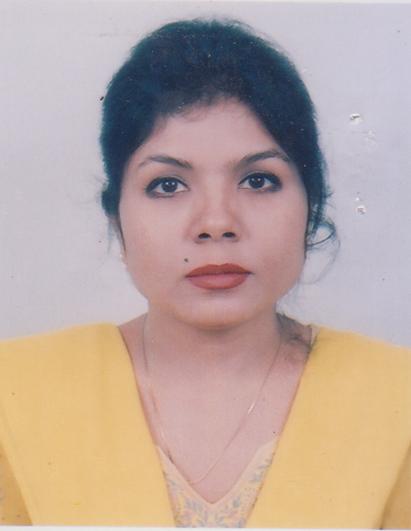 DR. SHAILA AHMEDF/Name: Late. Mr. A. K. M. AhmedM/Name: Late. Mrs. Rowshan Ara AhmedBM & DC Reg. No: 22403NID: 2693622445548Cell: 01711542596Address: Samaspur House, 329, West Rampura, Dhaka-1219Blood Group: O+3750Voter NoLM-1403723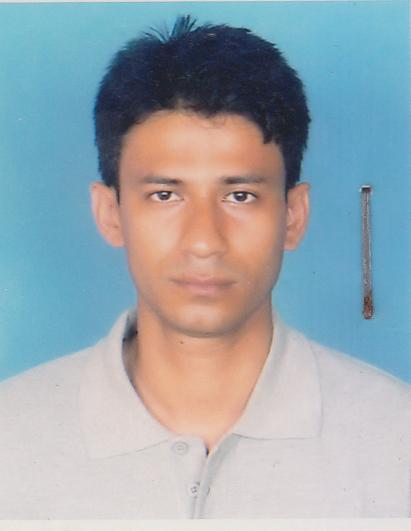 DR. KHONDOKER ANISUR RAHMANF/Name: Md. Mojibur RahmanM/Name: Motiun NaharBM & DC Reg. No: 44826NID: Cell: 01822547093Address: 18/B/4, East Rajarbagh, Basabo, DhakaBlood Group: O+3751Voter NoLM-1403724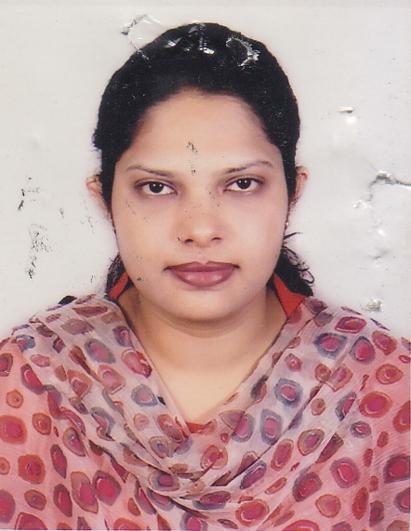 DR. LABONI MOMINF/Name: Prof. Mominul HuqM/Name: Mrs. Hamida HuqBM & DC Reg. No: 37550NID: 2696653249270Cell: 01817067138Address: Holy Family Medical College Hospital, Doctors Quarter, 4th Floor, Room-19, dhaka.Blood Group: O+3752Voter NoLM-1403725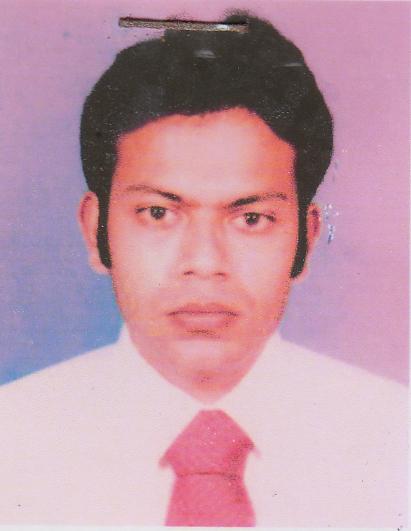 DR. SUJOY KUMAR SAHAF/Name: JIBAN CHANDRA SAHAM/Name: GITA RANI SAHABM & DC Reg. No: 47856NID: Cell: 01727272729Address: 170, BB Road, NarayangonjBlood Group: B+3753Voter NoLM-1403726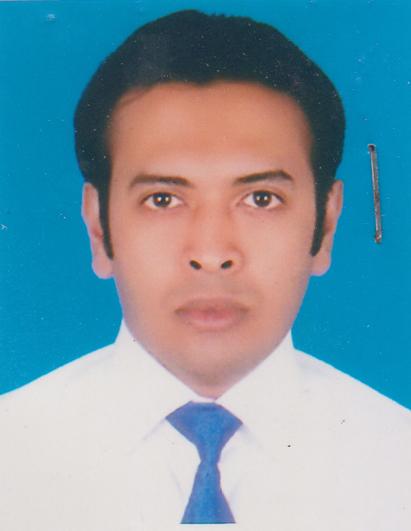 DR. SUBRATA SAHAF/Name: Sujit Kumar SahaM/Name: Rita ChowdhuryBM & DC Reg. No: 46620NID: 6725803907131Cell: 01712020322Address: Flat-4/C, Navana Cosmos, 42/A, K.M Das Lane, Hatkhola Road, Tikatuli, DhakaBlood Group: O+3754Voter NoLM-1403727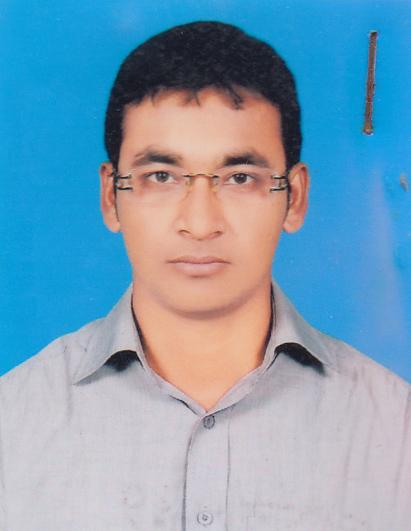 DR. MD. MORSHED-UL ISLAM CHOWDHURYF/Name: H.k.m Faridul Alam ChowdhuryM/Name: Jahanara BegumBM & DC Reg. No: 47854NID: 19821513759000022Cell: 01715254753Address: Vill: Chandrapur, P.O: Mirerhat, P.S: Hathazari, ChittagongBlood Group: 3755Voter NoLM-1403728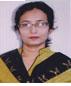 DR. MAHFUZA AKHTERF/Name: Mr Khondoker Mofazzer HosainM/Name: Mrs Firoza Hossain `BM & DC Reg. No: 16699NID: Cell: Address: House-26, Flat-D/2, Road-6, Dhanmondi R/A, Dhaka.Blood Group: 3756Voter NoLM-1403729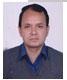 DR. MD SHAHADAT HOSSAINF/Name: Late Md Akkasur Rahman BhuiyanM/Name: Afrosa BegumBM & DC Reg. No: 17366NID: Cell: Address: 135 Azimpur Road, Flat No 1/A, 
Azimpur, Dhaka-1205Blood Group: 3757Voter NoLM-1403730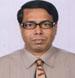 DR. DIN MOHAMMADF/Name: Late Md BillalM/Name: Late Saitun NessaBM & DC Reg. No: A-17923NID: Cell: Address: 584, Ibrahim Pur, 
Kafrul, Dhaka,Blood Group: 3758Voter NoLM-1403731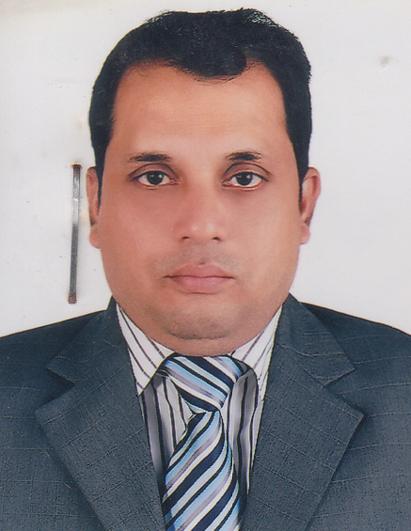 DR. DILIP KUMAR GHOSHF/Name: Sontosh Kumar GhoshM/Name: Rekha Rani GhoshBM & DC Reg. No: 22624NID: 5612247875598Cell: 01712529029Address: HD-12, Gonabhaban Govt. Quarter, Sher-e-Bangla Nagar, DhakaBlood Group: O+3759Voter NoLM-1403732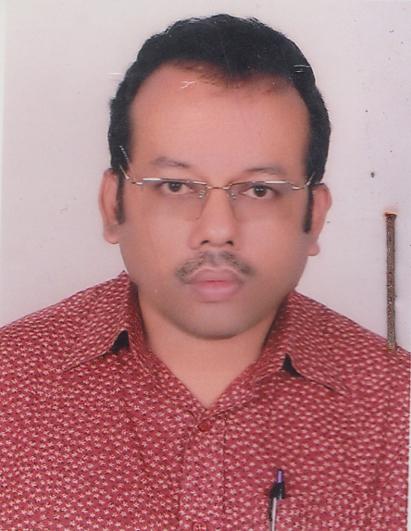 DR. MIRZA MD. SHAKHAWAT HOSSAINF/Name: MIRZA MD. DELWAR HOSSAINM/Name: MRS. JHORNA DELWARBM & DC Reg. No: 25467NID: 2694812083619Cell: 01711331112Address: 206/5A, Ahmed Nagar, Paikpara, Mirpur-1Blood Group: AB_po3760Voter NoLM-1403733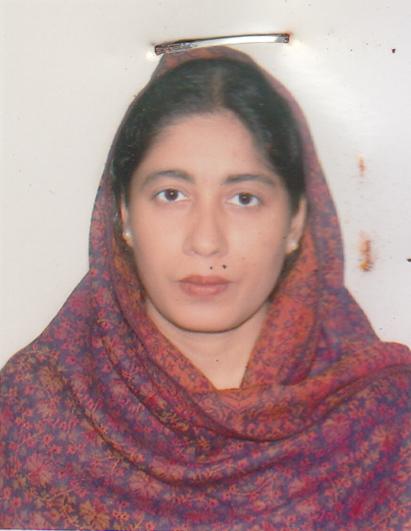 DR. SULTANA KANIZ FAHMIDAF/Name: Saleh Uddin AhmedM/Name: Moslema KhatunBM & DC Reg. No: 23105NID: 2699501902432Cell: 01199085715Address: House-12, Road: 3, Sector: 7, Uttara, Dhaka-1230Blood Group: B+E X P I R E D3761Voter NoLM-1403734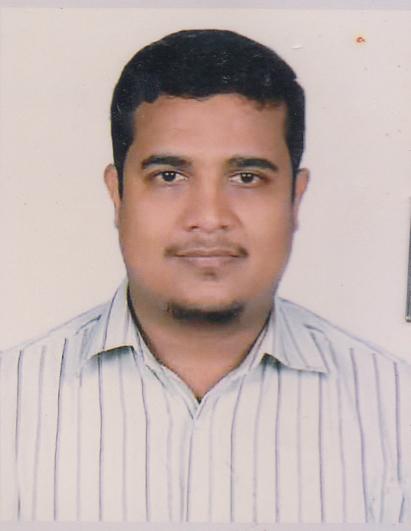 DR. KHANDOKER MOYNUL HASANF/Name: KHANDOKER ABU BAKER SIDDIQUEM/Name: MRS. HALIMA KHANDOKERBM & DC Reg. No: 33788NID: 2692620518288Cell: 01819272043Address: House: G.P.GA-50, Mohakhali, Dhaka-1212Blood Group: O+3762Voter NoLM-1403735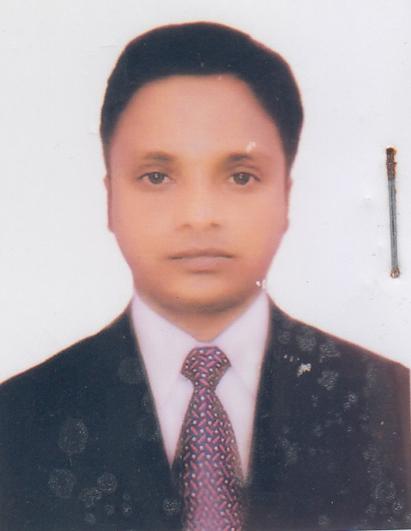 DR. KRISHANA PADA SAHAF/Name: Gopal Chandra SahaM/Name: Konika SahaBM & DC Reg. No: 39758NID: 4120401702577Cell: 01716952990Address: HD-3, Gonobhaban Doctors Quatar, Shere-E-Bangla Nagar, DhakaBlood Group: B+3763Voter NoLM-1403736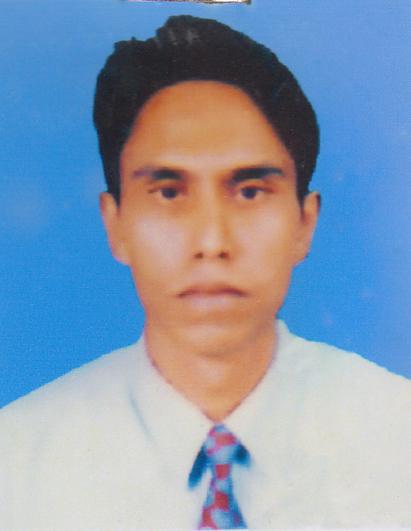 DR. ABU MOHAMMAD EKRAMUL HOQUE (PRINCE)F/Name: ABU MOHAMMAD ENAMUL HOQUEM/Name: FEROZA BEGUMBM & DC Reg. No: 36351NID: 2697408875669Cell: 01817544044Address: Kha-97/7, 2nd Floor, Road-6, North Bishil, Mirpur-1, Dhaka-1216Blood Group: O+3764Voter NoLM-1403737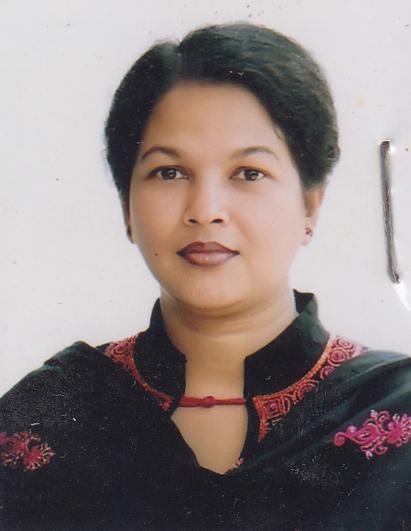 DR. MENOKA FERDOUSF/Name: Md. Nizam-ul-haqueM/Name: Ferdousi BegumBM & DC Reg. No: 26556NID: Cell: 01713174751Address: 292, Noyatola, Bara Maghbazar, Dhaka-1217Blood Group: B+3765Voter NoLM-1403738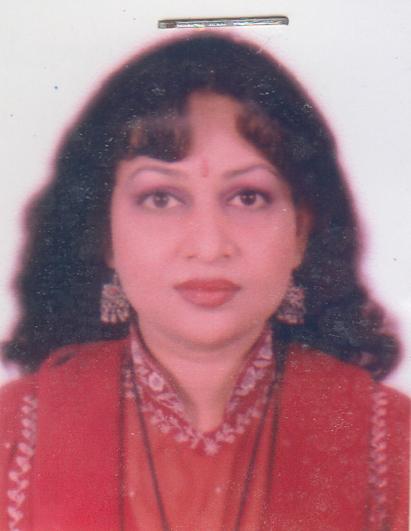 DR. SAMSAD AHMEDF/Name: MR. RAFIQUE UDDIN AHMEDM/Name: MRS. NURJAHAN BEGUMBM & DC Reg. No: 32194NID: 2693014940850Cell: 01718011464Address: 143, East Kazipara, Mirpur, Dhaka-1216Blood Group: O+3766Voter NoLM-1403739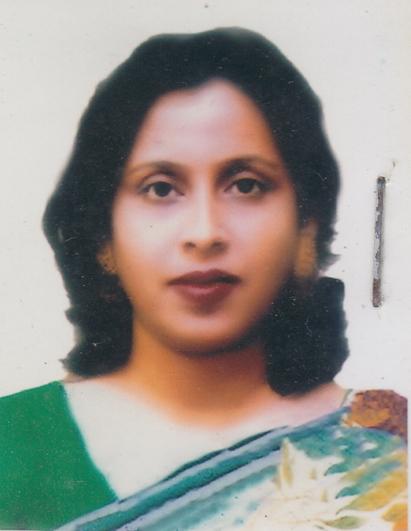 NILOFAR YASMINF/Name: NIAZ UDDIN AHMEDM/Name: RABEYA AHMEDBM & DC Reg. No: 25915NID: Cell: 01819147555Address: 2/A, Mallika, Doctors Quarter, National Eye Institute, Agargaon, DhakaBlood Group: O+3767Voter NoLM-1403740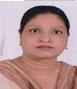 DR. ANJUMAN ARA SULTANAF/Name: Md Abdul MajidM/Name: Maksuda SultanaBM & DC Reg. No: 21618NID: Cell: Address: House-80, Road-6, Block-B, Adabor, Dhaka-1207.Blood Group: 3768Voter NoLM-1403741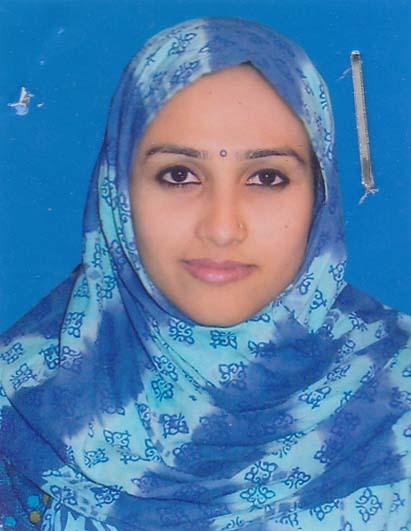 DR. NOOR RIFFAT ARAF/Name: S. M. Rashidul Islam MollahM/Name: Husne Ara BegumBM & DC Reg. No: 52365NID: Cell: 01717908966Address: 242/1/3, Tejkuni Para Tejgaon, Dhaka-1215Blood Group: O+3769Voter NoLM-1403742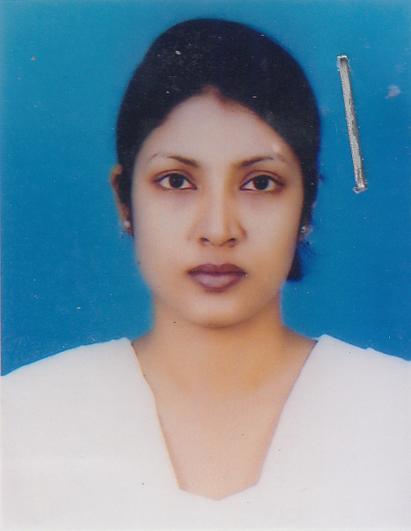 DR. SONIA ISLAMF/Name: Sk. Sirajul IslamM/Name: Rehana BegumBM & DC Reg. No: 46511NID: 4421906140999Cell: 01711829471Address: NAM Buildin No#04, Flat# 502, Manik Mia Avenue, Sher-E-Bangla Nagar, Dhaka-1207Blood Group: O+3770Voter NoLM-1403743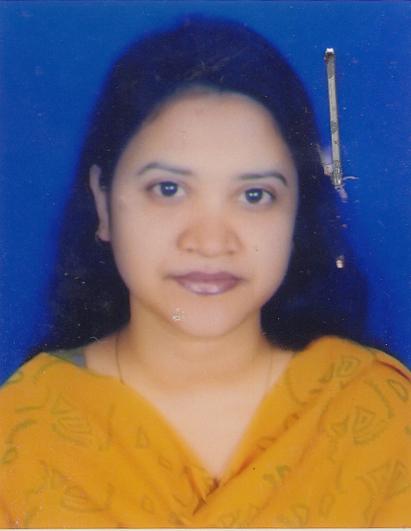 DR. JASMIN ARA ZAMANF/Name: ManikuzzamanM/Name: Afroza ZamanBM & DC Reg. No: 42309NID: 2691650133024Cell: 01712556654Address: 25, Circular Road, Dhanmondi, Dhaka-1205Blood Group: O+3771Voter NoLM-1403744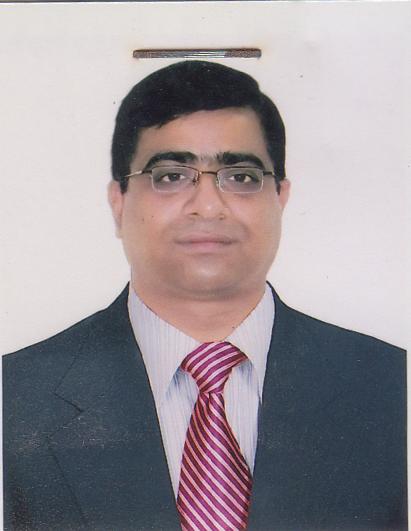 DR. A.T.M ASHADULLAHF/Name: A.F.M. AbdullahM/Name: Rowshan-Ara-AktherBM & DC Reg. No: 29079NID: 2696653243433Cell: 01715508550Address: 8/3, Baily Square Govt. Officers Quater, Baily Road, Dhaka-1000Blood Group: O+3772Voter NoLM-1403745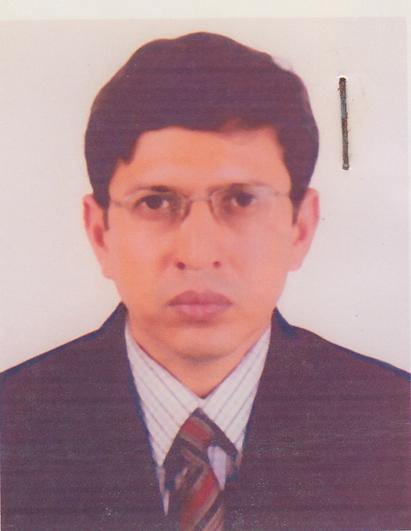 DR. ABU BAKAR SIDDIQUEF/Name: Md. Kawsar UddinM/Name: Kazi Taslima BegumBM & DC Reg. No: 30770NID: 2691650169692Cell: 01914331866Address: 37/M, Mouchak Colony, Azimpur, Dhaka-1205Blood Group: 3773Voter NoLM-1403746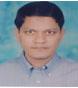 DR. MD KAMRUL ISLAMF/Name: Dr. Md Aminul IslamM/Name: Mrs Rahima KhatunBM & DC Reg. No: A-19911NID: Cell: 01911355546Address: 5/4, Goznabi Road, Mohammadpur, Block -B, Dhaka-1207.Blood Group: 3774Voter NoLM-1403747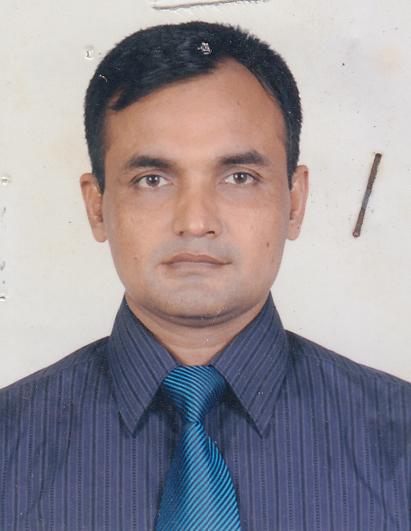 DR. MD. NURUL HOODAF/Name: Abdul Khaleque MollahM/Name: Mrs. Homera BegumBM & DC Reg. No: 20029NID: 2693016090929Cell: 01711544030Address: House#238, School Road, North Kafrul, Dhaka Cant, Dhaka-1206Blood Group: O+3775Voter NoLM-1403748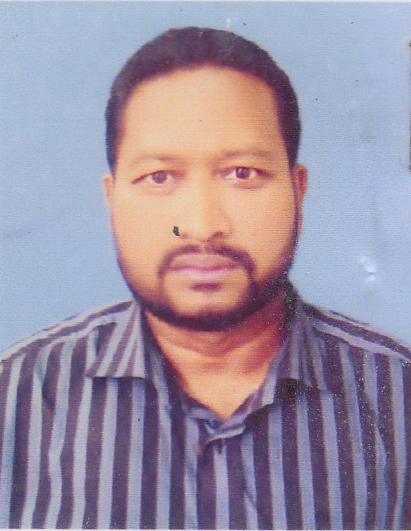 DR. ALAUDDIN AL AZADF/Name: Late. Bashiruddin MollahM/Name: Late. Piarzan KhatoonBM & DC Reg. No: 18420NID: Cell: 01711130383Address: UHD F.P.O Sadar Upazilla, FaridpurBlood Group: B+3776Voter NoLM-1403749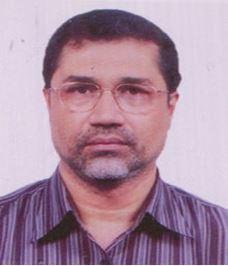 DR. MAHMUDUL HASSANF/Name: Hossain Ahmed ChowdhuryM/Name: Noorjahan BegumBM & DC Reg. No: 13474NID: 2650898234461Cell: 01819211501Address: Flat-A/3, House: 188, Lane-2, New DOHS Mohakhali, Dhaka-1207Blood Group: O+3777Voter NoLM-1403750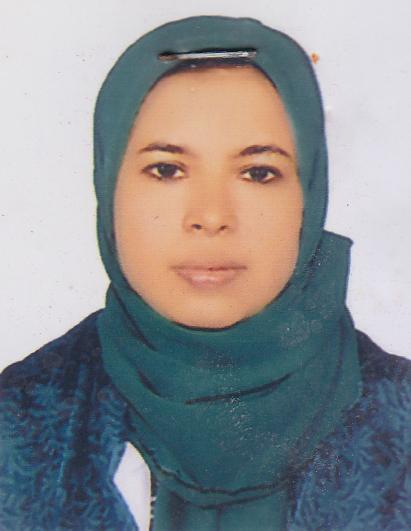 DR. SALMA PARVEENF/Name: Md. Abdul WahabM/Name: Late. Salra BanuBM & DC Reg. No: 23995NID: 2696653252462Cell: 01817524764Address: Lorobi-3, Eskaton Garden Road, Romna, Dhaka-1000Blood Group: B+3778Voter NoLM-1403751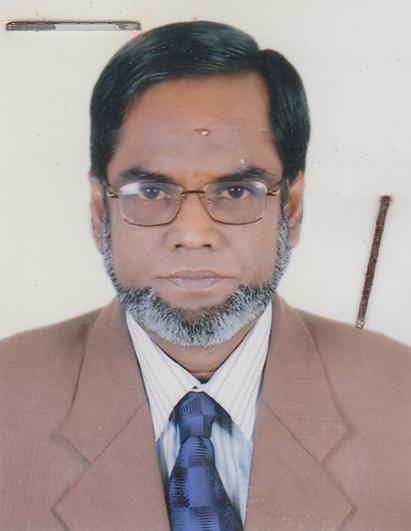 DR. S.M NURUL ISLAMF/Name: Late. S.m Elahi BoakshaM/Name: Late. Khodeza BegumBM & DC Reg. No: 15617NID: Cell: 01711230086Address: Asstt. Professor, Department Of Medicie, Shaheed Suhrawardi Medical College, Sher-E_Bangla Nagar, Dhaka.Blood Group: B+3779Voter NoLM-1403752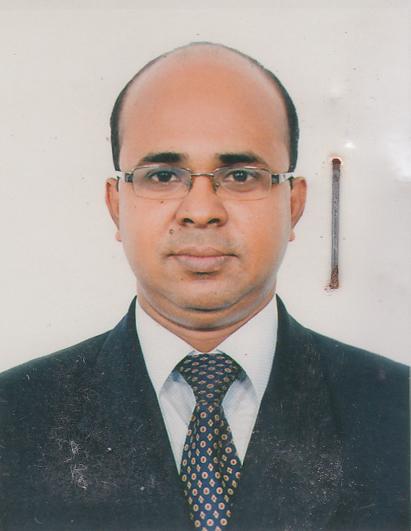 DR. MOHAMMAD ABDULLAH AL MAMUNF/Name: Abdul KabirM/Name: Bilkis JahanBM & DC Reg. No: 29950NID: Cell: 01711623285Address: 69/F, Flat: B-2, Dhanmondi Residential Area, DhakaBlood Group: B+3780Voter NoLM-1403753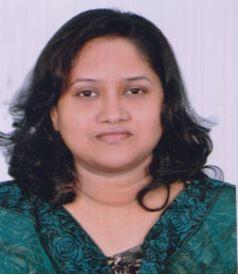 DR. RAHAT NAZMAF/Name: Md. Nazim Uddin KhanM/Name: Mrs. Farida NazimBM & DC Reg. No: 48774NID: Cell: 01713038001Address: Road No: 135, House-12/A-3, Gulshan-01, Dhaka.Blood Group: A+3781Voter NoLM-1403754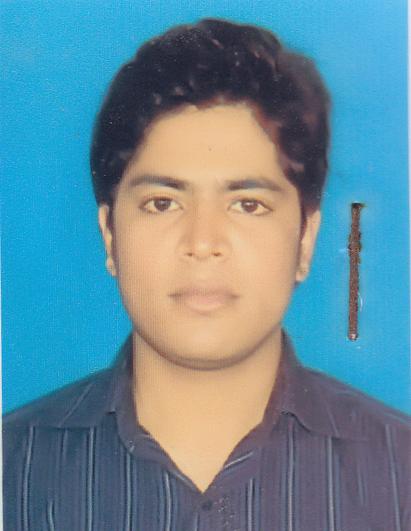 DR. MD. AZIZUR RAHMANF/Name: Md. Abdul Manan MollaM/Name: Aleya BegumBM & DC Reg. No: 51757NID: Cell: 01717385927Address: Vill: Charmangalhat, Po- Kundashi, Ps- Lohagara, NarailBlood Group: O+3782Voter NoLM-1403755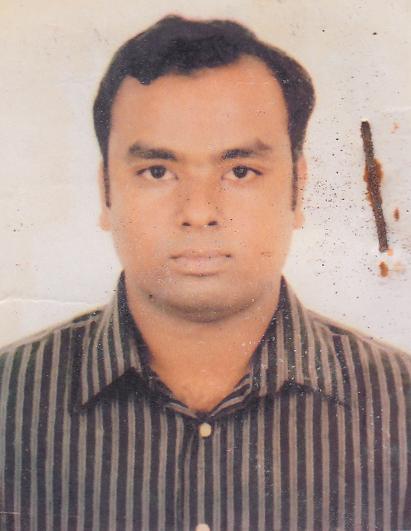 DR. MD. SHARIFUL MATINF/Name: Abdul MatinM/Name: Taslima MatinBM & DC Reg. No: 51283NID: Cell: 01731903130Address: 17, South Khilgaon, DhakaBlood Group: B+3783Voter NoLM-1403756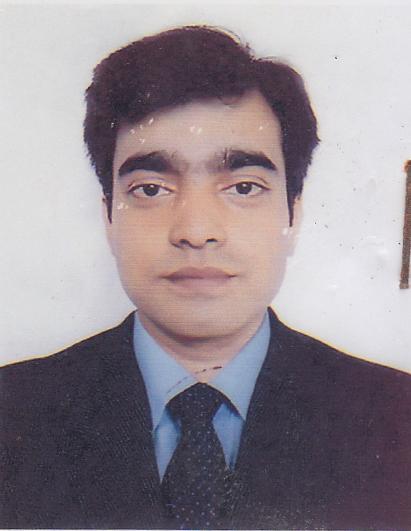 DR. SATINATH CHANDRA SARKER SUMONF/Name: Lakshman Chandra SarkerM/Name: Doli Chandra SarkerBM & DC Reg. No: 52717NID: Cell: 01737076515Address: Upazila Health, Complex, (UHC) Kachua, ChandpurBlood Group: A+3784Voter NoLM-1403757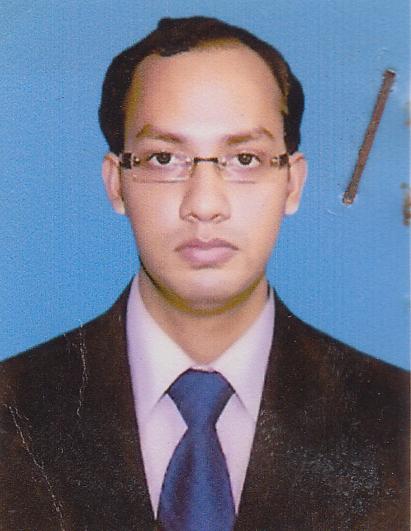 DR. SAJIB PAUL CHOWDHURYF/Name: Mihir Paul ChowdhuryM/Name: Khela Paul ChowdhuryBM & DC Reg. No: 51776NID: Cell: 01819863370Address: Upazila Health, Complex, (UHC) Kachua, Chandpur Vuapur, Tangail.Blood Group: B+3785Voter NoLM-1403758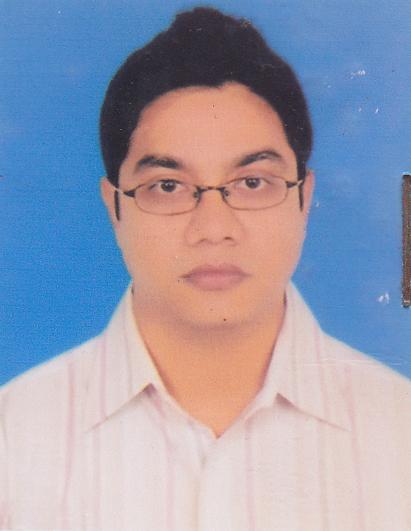 DR. MUHAMMAD RAQUIB HUSSAINF/Name: Md. Sultan AhmadM/Name: Jahanara BegumBM & DC Reg. No: 51726NID: 6125217227332Cell: 01712138215Address: 71/A, Circuit House Road, Ramna, Dhaka-1000Blood Group: A+3786Voter NoLM-1403759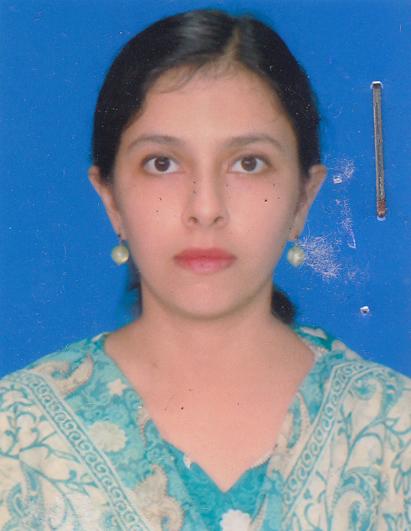 DR. FARIA GAFFARF/Name: M.g. GaffarM/Name: Monjila AkhterBM & DC Reg. No: 44372NID: 2696402462837Cell: 01715246569Address: House-12, Road-8, Block-A, Mirpur-12, Dhaka-1216.Blood Group: B-3787Voter NoLM-1403760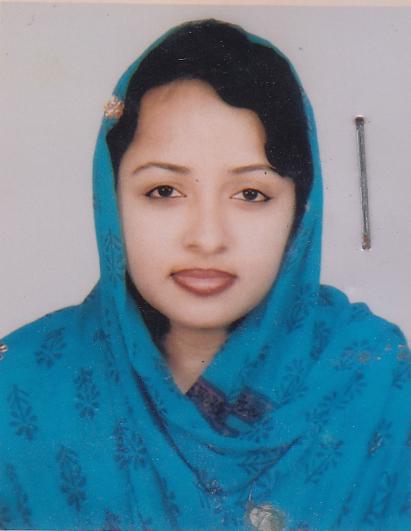 DR. SARMIN FERDOUSF/Name: MD. SAIFUL ISLAMM/Name: BADRIA BEGUMBM & DC Reg. No: 45275NID: 2694261655528Cell: 01711009921Address: Krishnachura Apartment, Flat: F-4, 6/4/A, Sheikh Shaleh Bazar, Azimpur, DhakaBlood Group: O+3788Voter NoLM-1403761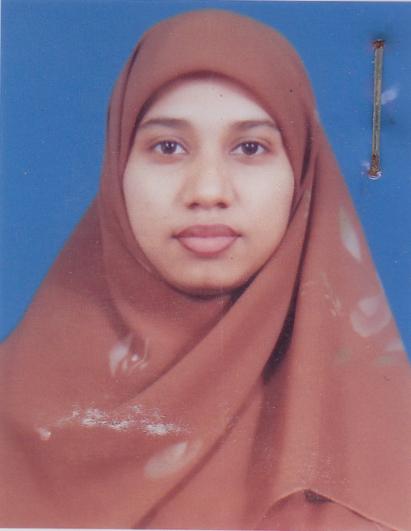 DR.SAHANA SARWARF/Name: Late. Md. Sarwar JanM/Name: Mrs. Fatema BegumBM & DC Reg. No: 44550NID: 2696406730834Cell: 01720024841Address: 272/A, West Agargaon, Flat-13, Sher-e-Bangla Nagar, Dhaka-1207Blood Group: A+3789Voter NoLM-1403762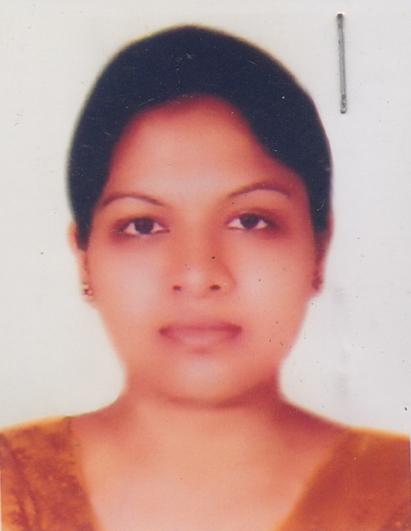 DR. JEBUN NAHARF/Name: Md. Abdul JalilM/Name: Aleya BegumBM & DC Reg. No: 44055NID: 2699238607Cell: 01814408447Address: 18, Masjid Bari, 1st Lane Aruapara, Kushtia.Blood Group: A+3790Voter NoLM-1403763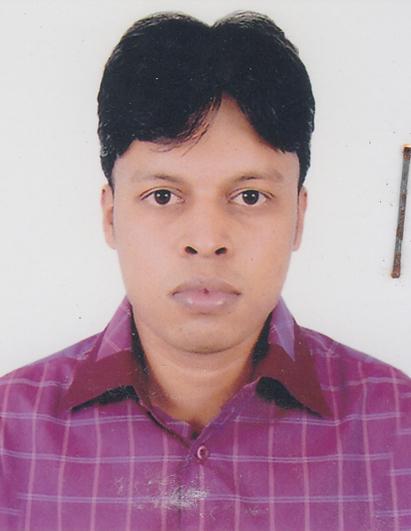 DR. ABDULLAH MD. ABU AYUB ANSARYF/Name: Late. Md. Majizul IslamM/Name: Auikun Nahar BegumBM & DC Reg. No: 43118NID: 2694813851809Cell: 01712004717Address: Madiina shaluk, 272/A, West Agargaon, Flat-1, Shere-e-Bangla Nagar, Dhaka-1207Blood Group: A+3791Voter NoLM-1403764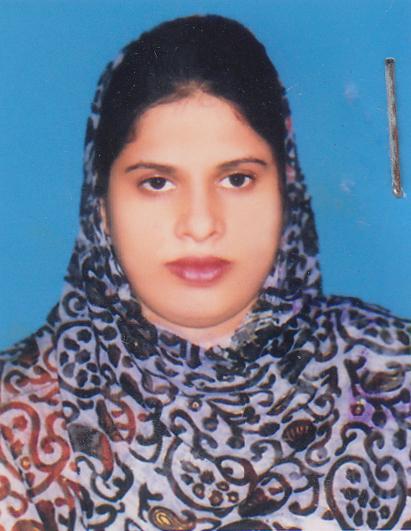 DR. JANNAT UL SARMINF/Name: Md. Johur Ul AlamM/Name: Shahanara AlamBM & DC Reg. No: 44216NID: 2627206571566Cell: 01714686122Address: Upazila Health Complex, Shyamnagar, SatkhiraBlood Group: O+3792Voter NoLM-1403765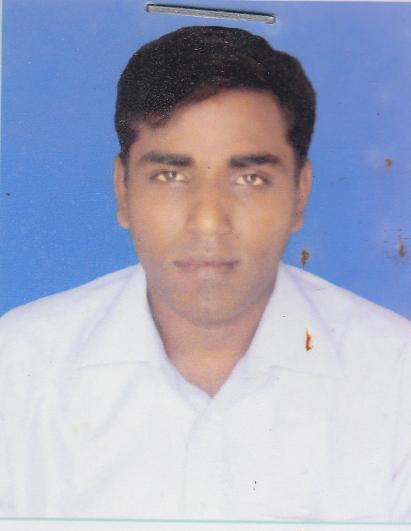 DR. MOHAMMAD DELOWAR HOSSAINF/Name: Mohammad Masem MandalM/Name: Mrs. Hamida BegumBM & DC Reg. No: 45670NID: Cell: 01716856453Address: C/O Dr. Ashraf, Flat-7, 270/4 West Agargaon, Dhaka.Blood Group: 3793Voter NoLM-1403766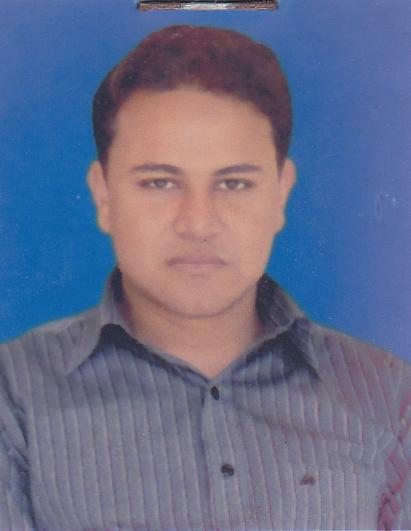 DR. MD. TAUHIDUL ISLAM TUHINF/Name: MD. MONTAZ HOSSAINM/Name: MST. TAHERA HOSSNA KHANAMBM & DC Reg. No: 43141NID: Cell: 01717372353Address: house-274, road-06, habib nagar, babu kha rangpurBlood Group: O+3794Voter NoLM-1403767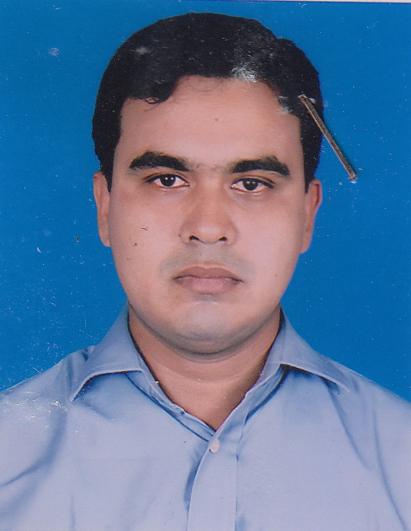 DR. MD. ASHRAFUL HAQUE CHOWDHURYF/Name: Late. Md. Iqbal ChowdhuryM/Name: Nasima AkhterBM & DC Reg. No: 43393NID: 2695041433504Cell: 01717499904Address: Abdullah Manjil, Ramgoti Road, Sadar, LaxmipurBlood Group: O+3795Voter NoLM-1403768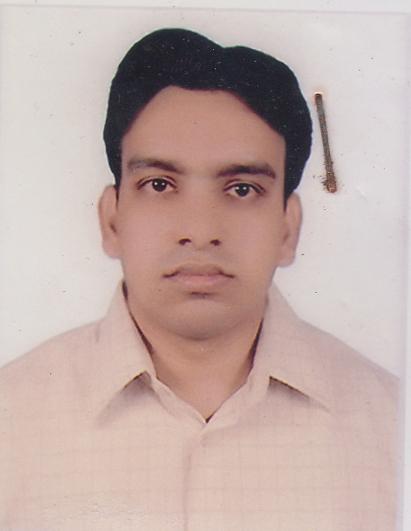 DR. MIR MASUD ROYHANF/Name: Mir Abdur RazzaqueM/Name: Masuda KhatunBM & DC Reg. No: 44855NID: 9323805692836Cell: 01717433485Address: Junior  Consultant(Anesthesiology), Sheikh Hasina National  Institute  of Burn &Plastic  Surgery,Shahbagh, Dhaka.Blood Group: A+3796Voter NoLM-1403769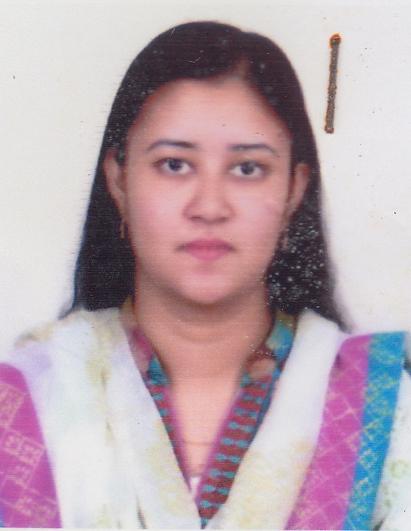 DR. TANJINA AFRINF/Name: M. Hossain AliM/Name: Begum Rokeya HossainBM & DC Reg. No: 51635NID: 9196203120717Cell: 01717433489Address: VILL: GOPALPUR, P.O: GOPALPUR, P.S: GOPALPUR, DIST: TANGAILBlood Group: O+3797Voter NoLM-1403770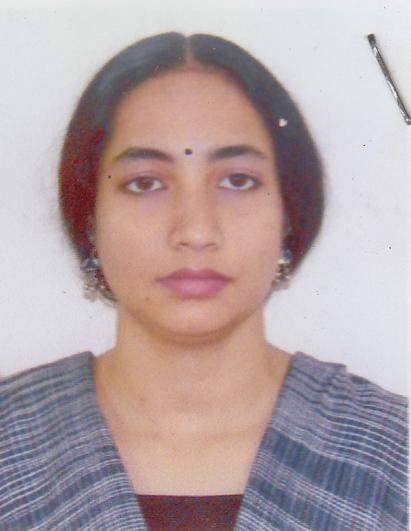 DR. MARIYAM SULTANAF/Name: Matiur RahmanM/Name: Zayeda AkterBM & DC Reg. No: 50193NID: Cell: 01937382967Address: House-166/8, Officers Quarter, Staff Road, Dhaka Canttonment Dhaka.Blood Group: O+3798Voter NoLM-1403771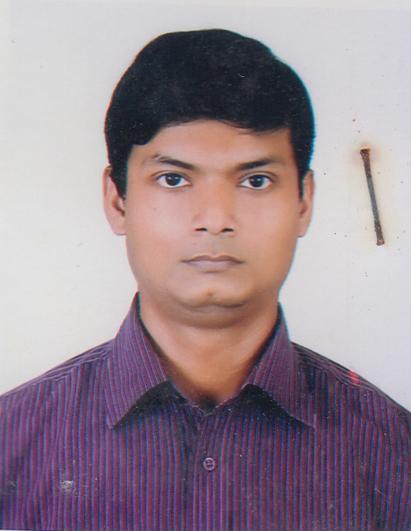 DR. SYED TARIQ REZAF/Name: Late. Syed Tafazzal HossainM/Name: Nurun Nahar BegumBM & DC Reg. No: 38000NID: 2696402536559Cell: 01712679616Address: House-06 Avenue-1, Block-B, Sec-12, Mirpur, Dhaka.Blood Group: B+3799Voter NoLM-1403772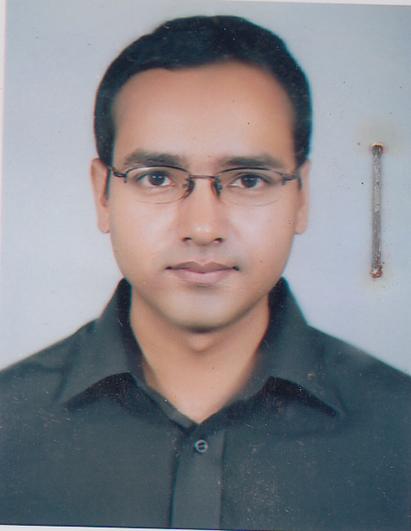 DR. ARUNANGSHU DASF/Name: Dr. Tulsi DasM/Name: Mrs. Sima DasBM & DC Reg. No: 43221NID: 2676352238072Cell: 01717336801Address: 11/B, Main Road, Dhanmondi, Dhaka-1212Blood Group: 3800Voter NoLM-1403773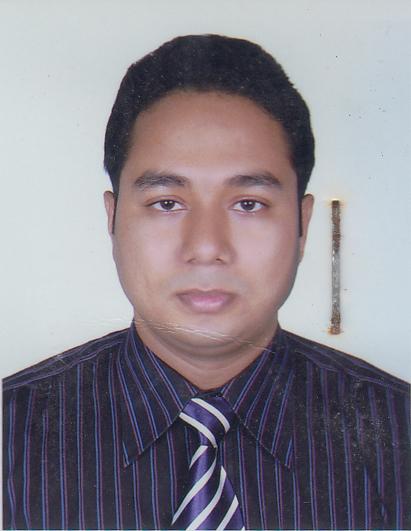 DR. MD. RAKIB BIN KASHEMF/Name: Md. Abul KashemM/Name: Nazma KashemBM & DC Reg. No: 43057NID: 2694812074761Cell: 01717252912Address: 2/2, A/2, Tolarbag, Mirpur-1, Dhaka-1216Blood Group: O+3801Voter NoLM-1403774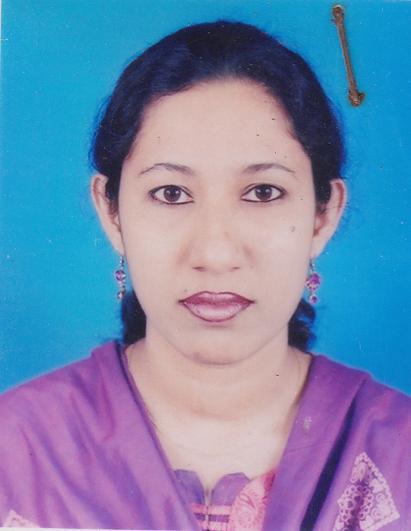 DR. NAJMUN NAHARF/Name: Md. Abul KashemM/Name: Begum Rowshan AraBM & DC Reg. No: 43391NID: 2627207581452Cell: 01717484257Address: Abdullah Monjil, Ramgoti Road, Sadar, LaxmipurBlood Group: A+3802Voter NoLM-1403775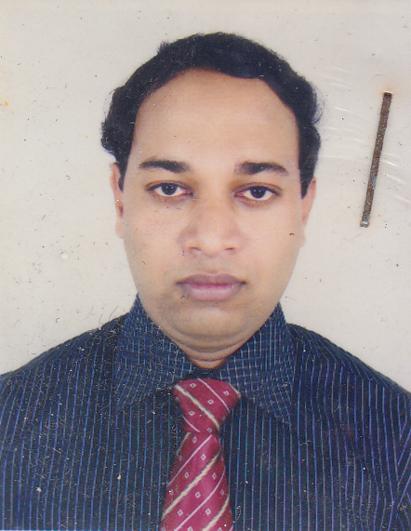 DR. DIPANKAR BHATTACHARJEEF/Name: Amrita Lal BhattacharjeeM/Name: Sukriti BhattacharjeeBM & DC Reg. No: 39671NID: 8428708147394Cell: 01711474709Address: Vill: South Kalindipur, Thana-Kotowali, Post: Rangamati, Dist: Rangamati Hill TrectnBlood Group: A+3803Voter NoLM-1403776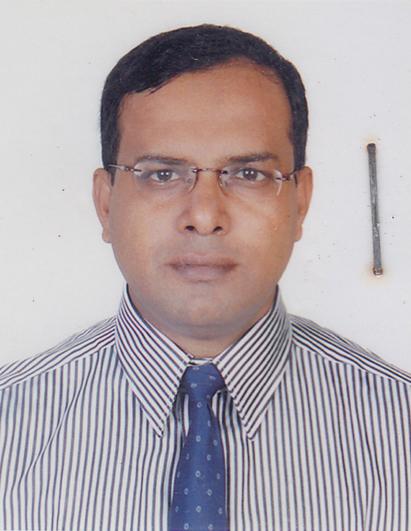 DR. MUHAMMAD AL AMIN SETUF/Name: Muhammad Borhan UddinM/Name: Anwara BegumBM & DC Reg. No: 31709NID: 2691648031648Cell: 01711233928Address: 41/9/01 Hazi Afsar Uddin Lane, Zigatola, DhakaBlood Group: B+3804Voter NoLM-1403777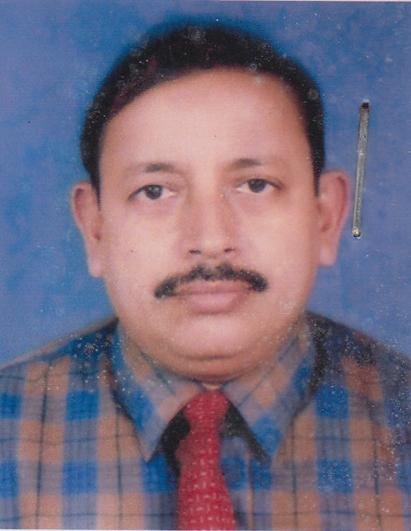 DR. MD. FAIZUL ISLAM CHOWDHURYF/Name: Late. Shafiqul Hoque ChowdhuryM/Name: Late. Begum Anwara ChowdhuryBM & DC Reg. No: 13255NID: 2694262684372Cell: 01819215287Address: Mollika-6, Eskaton Garden Officers Colony, Ramna, DhakaBlood Group: B+3805Voter NoLM-1403778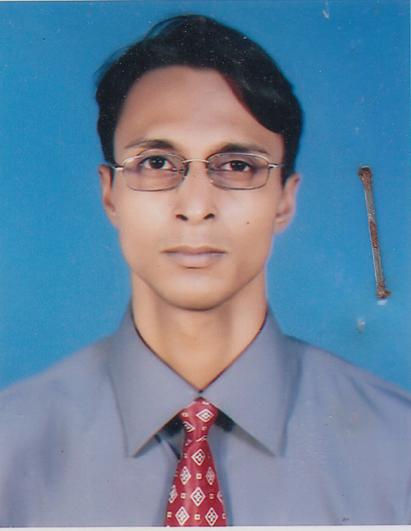 DR. TANVIR MOHITHF/Name: Muhammad Inamul MohithM/Name: Rahela ChowdhuryBM & DC Reg. No: 38830NID: 2699040701035Cell: 01720015571Address: 43/P, Indira, Road, Tejgaon, Dhaka-1215Blood Group: B+3806Voter NoLM-1403779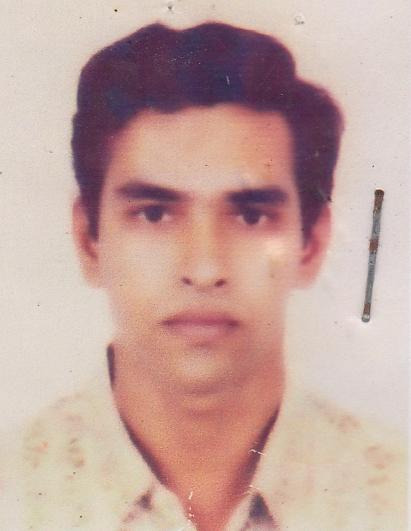 DR. FAYEM CHOWDHURYF/Name: Serajul Islam ChowdhuryM/Name: Fatema BegumBM & DC Reg. No: 38936NID: 2696352214600Cell: 01711388087Address: Flat-15/A, Meher Tower Hatirpul, Dhaka-1205Blood Group: B+3807Voter NoLM-1403780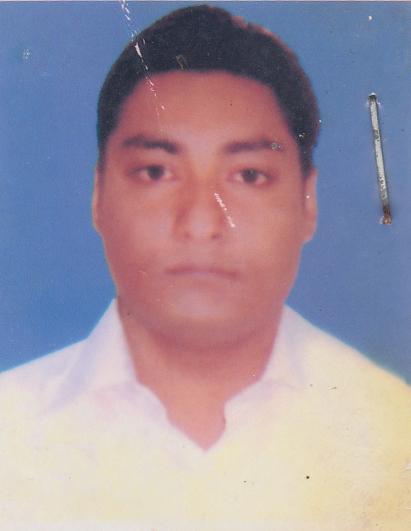 DR. MD. ISHTIAQ ALAMF/Name: MD. RAZAB ALIM/Name: ASHRAFUN NAHARBM & DC Reg. No: 39383NID: 2695045919125Cell: 01711900356Address: 8/19, Flat-A7, Block-C, Lalmatia, DhakaBlood Group: A+3808Voter NoLM-1403781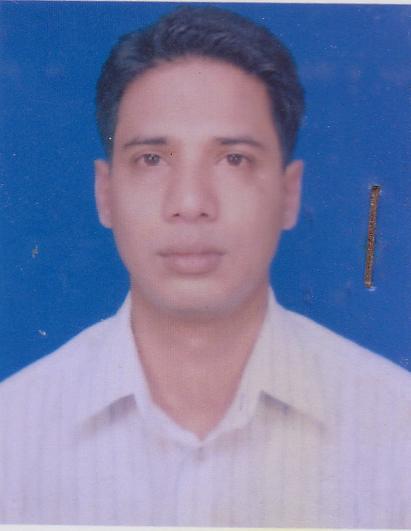 DR. SHAON SHAHRIARF/Name: F.r Ali SiddiqueM/Name: Hamida BegumBM & DC Reg. No: 38726NID: 19802696406621208Cell: 01713091665Address: 10, CHAYANEER, 78/10, PALLABI FXT. MIRPUR, DHAKA-1216Blood Group: O+3809Voter NoLM-1403782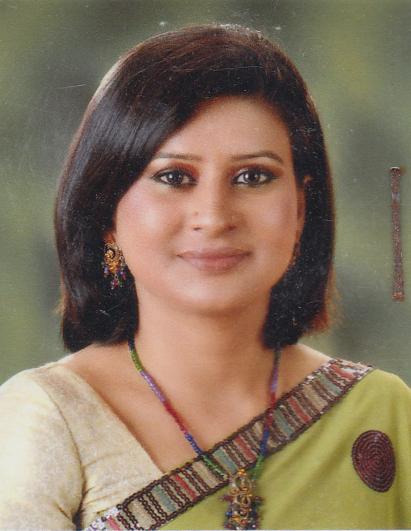 DR. SHARMIN AKTER SUMIF/Name: Md. Abdul HamidM/Name: Mrs. Sufia AkhterBM & DC Reg. No: 43206NID: 2693624728938Cell: 01716398914Address: 153/6, Nagar Shantinibash, Pir Saheber Goli, Shantinagar, DhakaBlood Group: B+3810Voter NoLM-1403783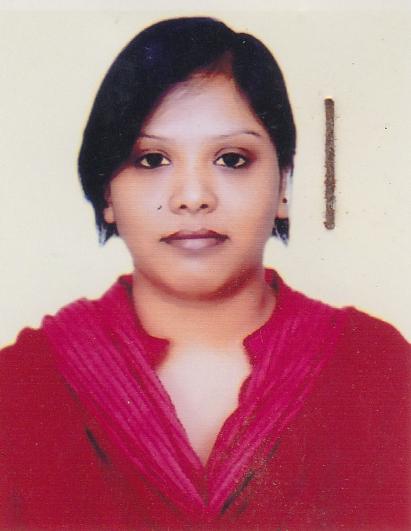 DR. MAHBUBA RAHMANF/Name: A.k.M Muzibur RahmanM/Name: JebunnesaBM & DC Reg. No: 44425NID: 19826125216224268Cell: 01718258324Address: 418/2A, Baitun Aman Housing Society, Road-9, Adabar, Dhaka.Blood Group: 3811Voter NoLM-1403784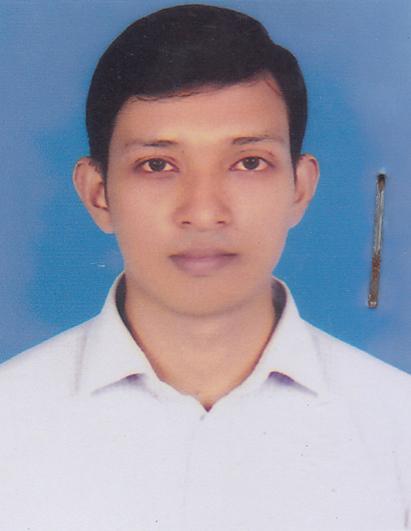 DR. SHAFIYAT MUHAMMED SHANTONIF/Name: Md. Abdul WahabM/Name: Mahmuda BegumBM & DC Reg. No: 54102NID: Cell: 01670-111107Address: Adabor, Shyamoli, DhakaBlood Group: O+3812Voter NoLM-1403785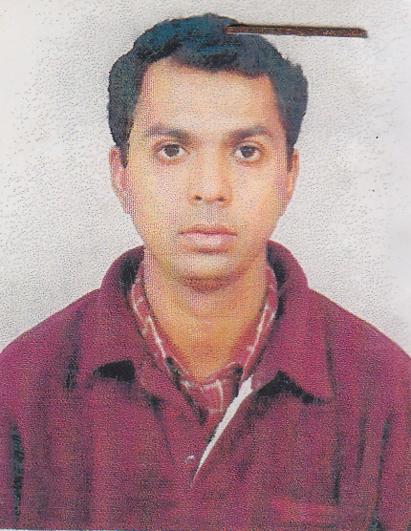 DR. BIDYUT KUMAR SAHAF/Name: Late. Parafulla Kumar SahaM/Name: Ms. Kalyani Rani SahaBM & DC Reg. No: 27788NID: 2696653272068Cell: 01713063074Address: 1/201, Eastern Coraer, 10A Circait House Road, Kakrail, Dhaka-1000Blood Group: B+3813Voter NoLM-1403786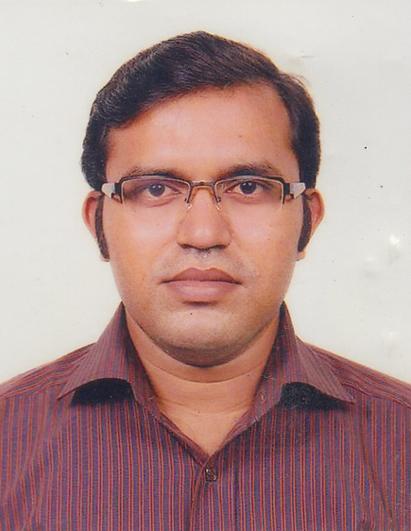 DR. AMIT SHOMEF/Name: Anil Chandra ShomeM/Name: Shipra ShomeBM & DC Reg. No: 49509NID: Cell: 01711737372Address: Medical Officer, Upazila Health Deldowar, Tangail.Blood Group: A+3814Voter NoLM-1403787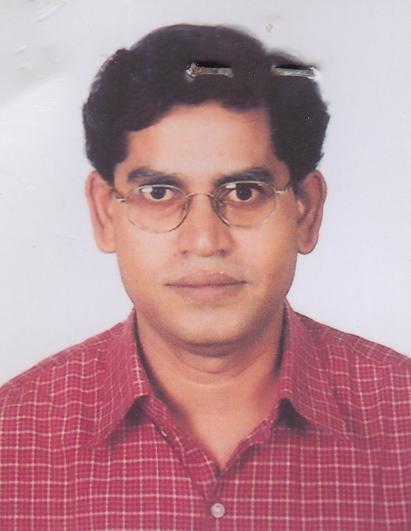 DR. SUKRITI DASF/Name: Satish Chandra DasM/Name: Santi Lata DasBM & DC Reg. No: 21557NID: 0695112194068Cell: 01711676848Address: 5/10, Humayun Road, Mohammadpur, Dhaka-1207Blood Group: 3815Voter NoLM-1403788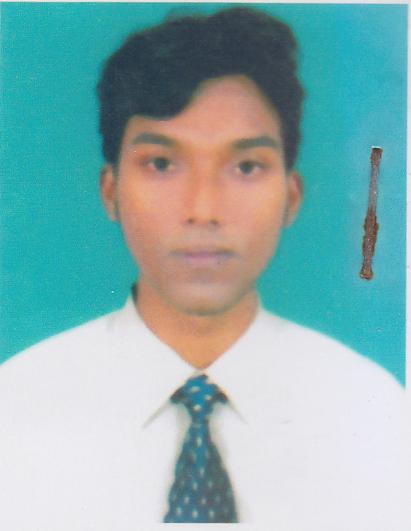 DR. GOLAM FAHAD BHUIYANF/Name: Golam Sarwar BhuiyanM/Name: Nazma BegumBM & DC Reg. No: 49352NID: Cell: 01552334296Address: MO, Casuality, SSMCH Mitford Hospital, Mitfod Road, Dhaka.Blood Group: A+3816Voter NoLM-1403789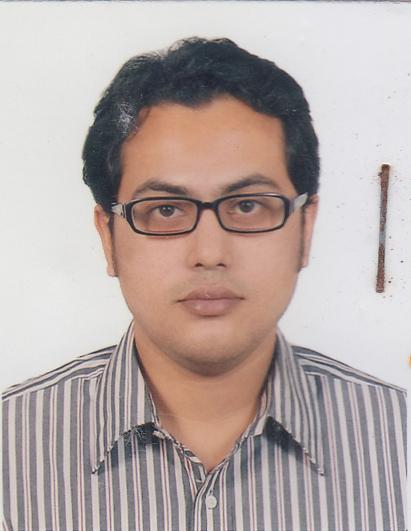 DR. MOHAMMAD MAHBUB AKHTER RAHMANF/Name: Dr. Md. Matiar RahmanM/Name: Dr. Milufar Akhter BanuBM & DC Reg. No: 48666NID: Cell: 01711289511Address: Flat-2/B, Paribag Wapda Officers Quarter, Paribag, Shahbag, DhakaBlood Group: O+3817Voter NoLM-1403790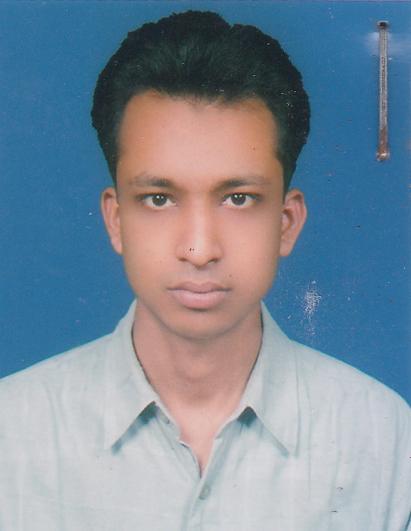 DR. MOFFIJUL HAQUE KHANF/Name: Monir HossainM/Name: Mrs. Maya HossainBM & DC Reg. No: 48333NID: 6125217227062Cell: 01715157909Address: 53/A/04, Horichoron Roy Road, Faridabad, Dhaka-1204Blood Group: A+3818Voter NoLM-1403791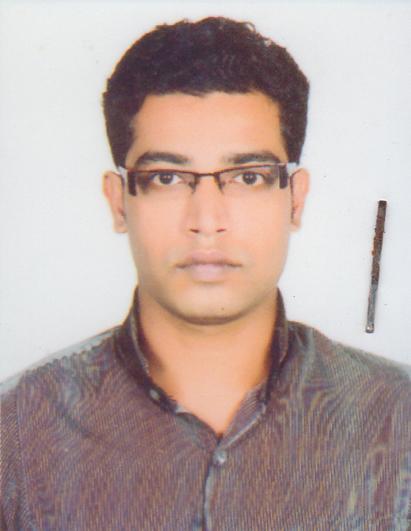 DR. MOHAMMAD QUAMRUZZAMAN SARKERF/Name: Mohammad Lutfur Rahman SarkerM/Name: Mrs. Shaher RahmanBM & DC Reg. No: 48555NID: 2650898509944Cell: 01843467877Address: Doctors Quater, Upazila Health Complex (UHC), Debida, Comilla.Blood Group: O+3819Voter NoLM-1403792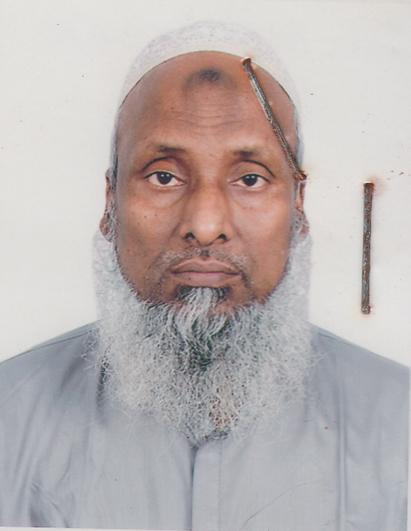 DR. MD. GOLAM HAIDERF/Name: LATE. MD. SABER ALI MIAHM/Name: MRS. FATEMA BEGUMBM & DC Reg. No: 14405NID: 2693717149646Cell: 01718797246Address: Al-Hera Tower, Flat-3A, 86/1/A Kutoli, PS: Khilkhet, Dhaka-1229Blood Group: B+3820Voter NoLM-1403793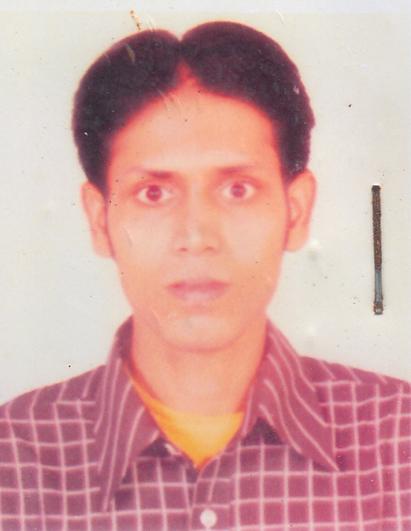 DR. MD. FAZLA RABBIF/Name: Abdur Razzak MiahM/Name: Ayesha BegumBM & DC Reg. No: 49485NID: 6125217227085Cell: 01730079841Address: 4 No. Hazaribagh Road, Chockbazar, Dhaka.Blood Group: O+3821Voter NoLM-1403794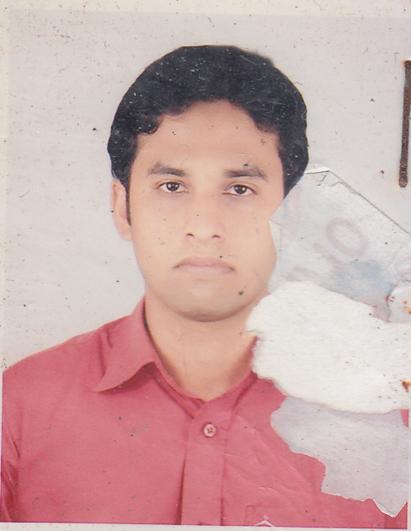 DR. MD. EKRAMUL ISLAMF/Name: Md. Wazed Ali MollahM/Name: Mrs. Nazma BegumBM & DC Reg. No: 48435NID: Cell: 01714987964Address: 3d Min Ghoshal Road, NarayanganjBlood Group: O+3822Voter NoLM-1403795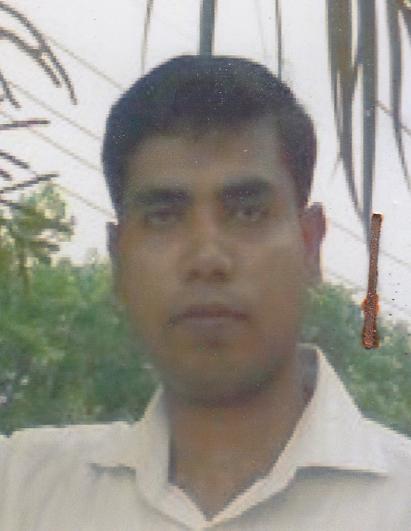 DR. ALAMGIR HOSSAINF/Name: Md. Farid MiahM/Name: Jhorna BegumBM & DC Reg. No: 48548NID: Cell: 01915454031Address: Upazila Health Complex, Bancharampur, Bramanbaria.Blood Group: 3823Voter NoLM-1403796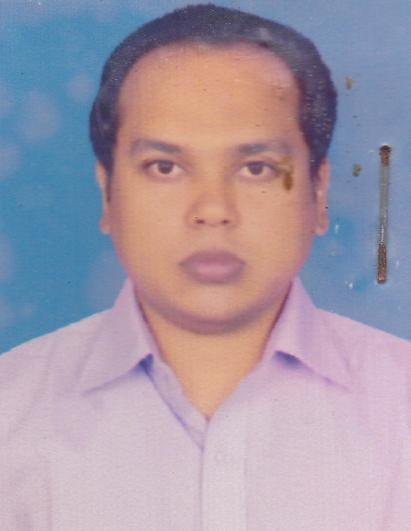 DR. KAMRUZZAMAN AL MAHMOODF/Name: Md. Rezaul KarimM/Name: Kamrun NesaBM & DC Reg. No: 48668NID: Cell: 01712201107Address: 109/A-1, Agamasi Lane, Dhaka-1000Blood Group: 3824Voter NoLM-1403797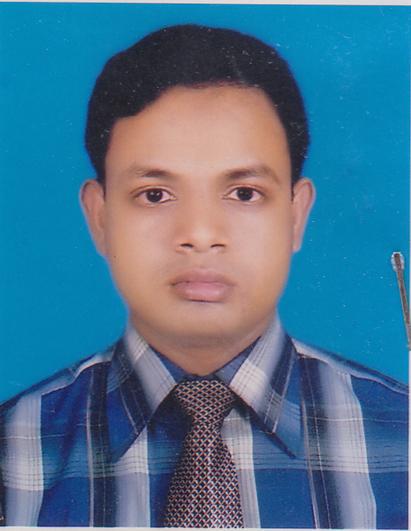 DR. MD. FERDOUS UR RAHMANF/Name: Md. Nazrul IslamM/Name: Mrs. Fatema KhatunBM & DC Reg. No: 53989NID: 9196201102260Cell: 01670733896Address: RMO, Apollo Hospital, Bashundhara, DhakaBlood Group: A+3825Voter NoLM-1403798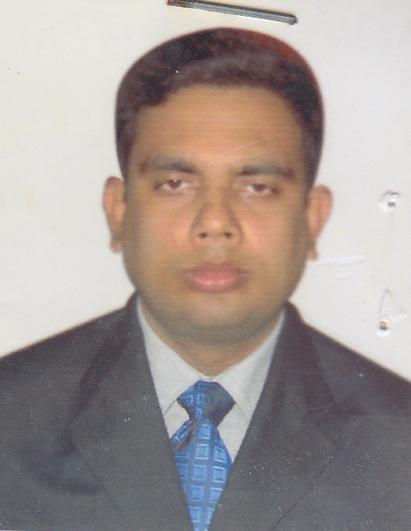 DR. MD. MONOWARUL ISLAMF/Name: Late. Md. Oliul IslamM/Name: Moss. Rezia KhatunBM & DC Reg. No: 31916NID: 2694811043427Cell: 01818169894Address: House-19/15, Flat#D4, Block-B, Babar Road, Mohammadpur, Dhaka.Blood Group: B+3826Voter NoLM-1403799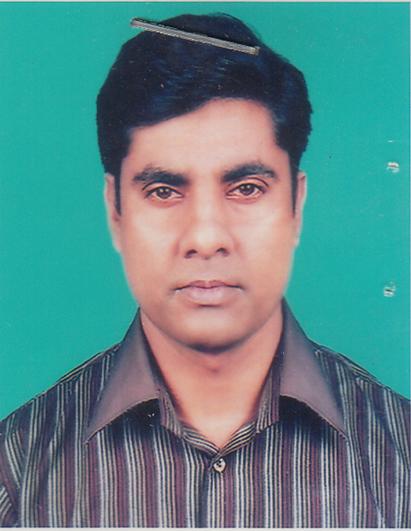 DR. HARUN-OR-RASHIDF/Name: Late. Ahammad HossainM/Name: Jahanara BegumBM & DC Reg. No: 36557NID: 2697557395473Cell: 01914123724Address: HouseNo-495-498, FlatNo-5E, Senpara Parbota, Mirpur, Dhaka-1216Blood Group: A+3827Voter NoLM-1403800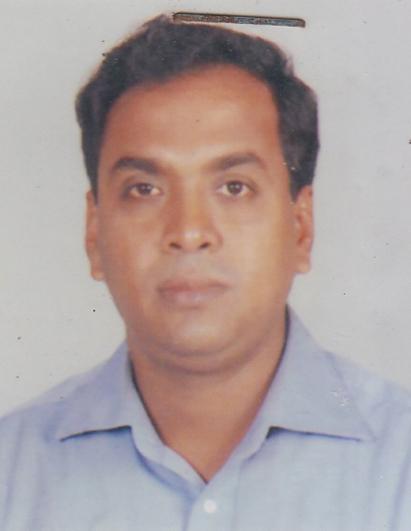 DR. PRODYUT KUMAR SAHAF/Name: Late. Profulla Kumar SahaM/Name: Kalyani Rani SahaBM & DC Reg. No: 24165NID: 19692696653263665Cell: 01711693988Address: G/02, Uttara Building, Circuit House Road, Kakrail, Dhaka-1000.Blood Group: B+3828Voter NoLM-1403801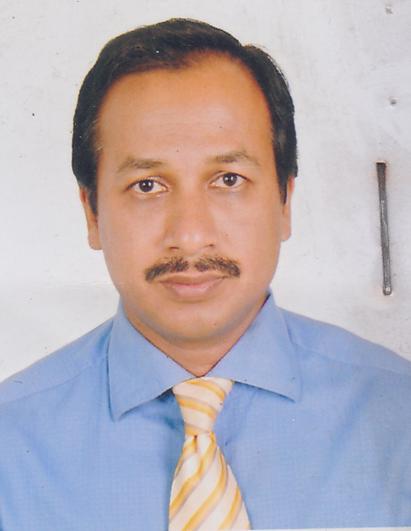 DR. ABUL KHAYER AHMEDULLAHF/Name: M/Name: BM & DC Reg. No: 24673NID: 2696653267301Cell: 01718325944Address: 400, New Eskaton Road, Urban Centre Point,  Flat: 8D, Dhaka-1200Blood Group: O+TRANSFERED to BMA Dhaka CityLM-14055433829Voter NoLM-1403802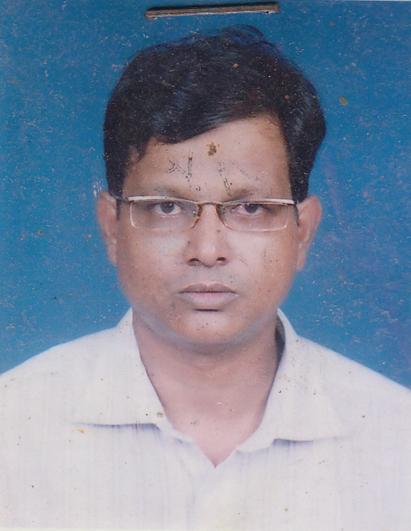 DR. RAQUIB AHSANF/Name: Late Shamsul HaqueM/Name: Late Laily BegumBM & DC Reg. No: 25570NID: 2694813113600Cell: 01711737779Address: Room: 1310, Block-D, Neurology Dept. BSMMU, DhakaBlood Group: B+3830Voter NoLM-1403803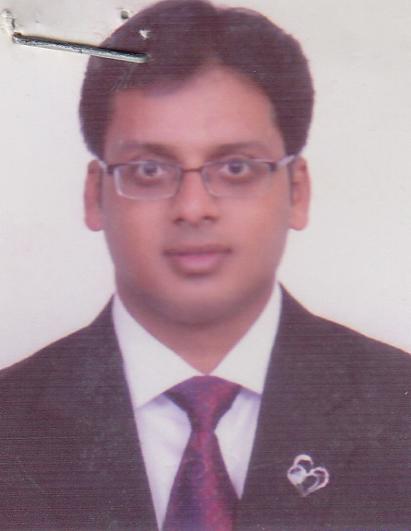 DR. KHAN MD. SHAHARIAR ZAMANF/Name: Nuruzzaman KhanM/Name: Suraiya BegumBM & DC Reg. No: 39773NID: 19796810720005020Cell: 01772118811Address: Supriyo Nirjhor, 206/5/A, Ahmed Nagar, Paikpara, Mirpur, DhakaBlood Group: A+3831Voter NoLM-1403804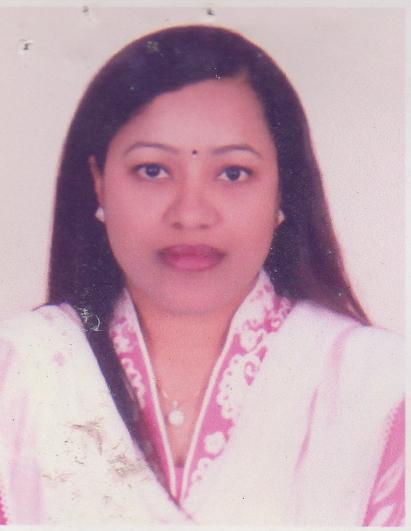 DR. TAHMINA JHUMKYF/Name: Md. Abdur RoufM/Name: Mrs. Monowara BegumBM & DC Reg. No: 36999NID: 2698881452063Cell: 01717041414Address: House: 36, Road: 02, Block-B, Niketon, Gulshan-1Blood Group: AB+3832Voter NoLM-1403805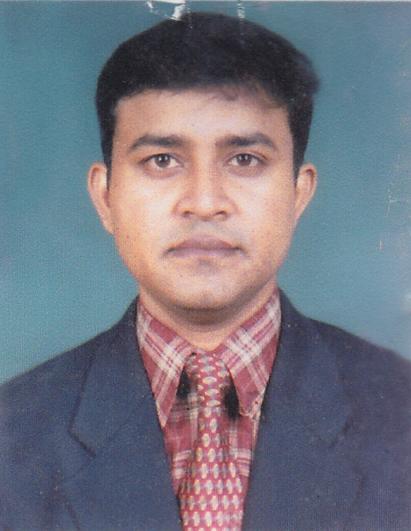 DR. G. M. SALAHUDDINF/Name: Md. Abdul JalilM/Name: Mrs. Saleha KhatunBM & DC Reg. No: 26636NID: 2693622438136Cell: 01818489880Address: Dept: Anaesthesiology, BSMMU, Shahbag, DhakaBlood Group: A+3833Voter NoLM-1403806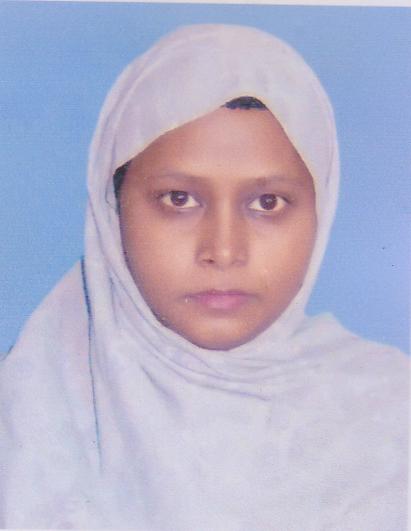 DR. REHANA RAZZAK KHANF/Name: Obaidul Haque KhanM/Name: Mohtesham AraBM & DC Reg. No: 27707NID: 2693625859012Cell: 01711222100Address: 572, South Goran, Khilgoan, Dhaka-1219Blood Group: A+3834Voter NoLM-1403807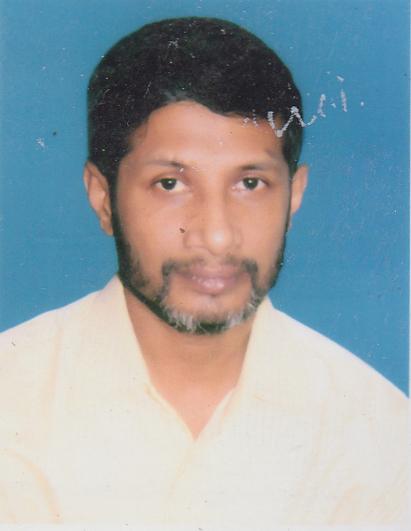 DR. A. S. M. NOWROZF/Name: Md. Abul KalamM/Name: Razia KalamBM & DC Reg. No: 27706NID: 2693625859013Cell: 01713035545Address: 572, South Goran, Khilgoan, Dhaka-1219Blood Group: AB+3835Voter NoLM-1403808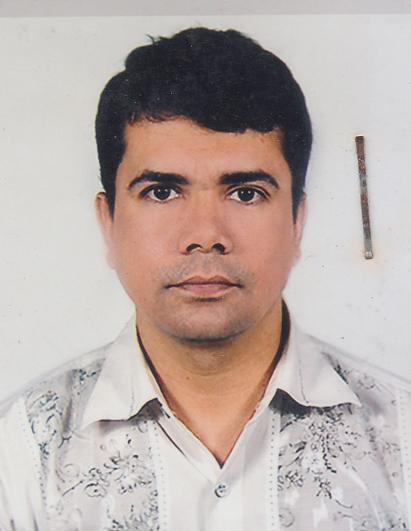 DR. MOHHAMMAD ANWAR HOSSAINF/Name: Mohammad AliM/Name: Noorjahan BegumBM & DC Reg. No: 33041NID: 2697557397910Cell: 01815456293Address: 120/13 ,Benozir Bagan Bari, North Shajahanpur,DhakaBlood Group: B+3836Voter NoLM-1403809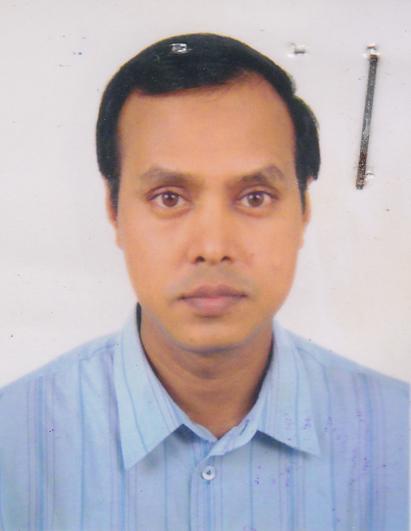 DR. MOHAMMED ABDUS SATTARF/Name: Mohammed Abdul GaniM/Name: Late Mamataj BegumBM & DC Reg. No: 24659NID: 2697557402596Cell: 01711720342Address: 280, Free School Street, Kathal Bagan, DhakaBlood Group: O+3837Voter NoLM-1403810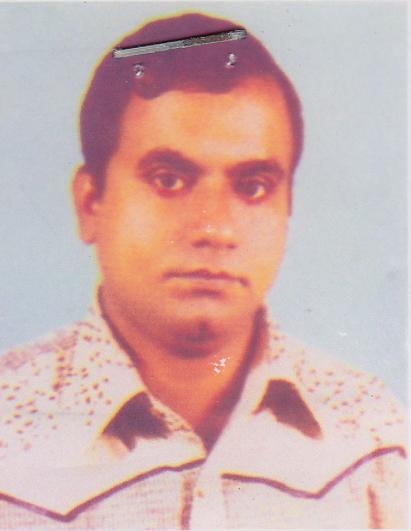 DR. MUHAMMAD ALI SIDDIQUEEF/Name: Md. Abul HossainM/Name: Mrs. RahimaBM & DC Reg. No: 28607NID: 2697556418105Cell: 01711361941Address: 105, Central Road, 6th Floor, Hatirpool, Dhanmondi, DhakaBlood Group: B+3838Voter NoLM-1403811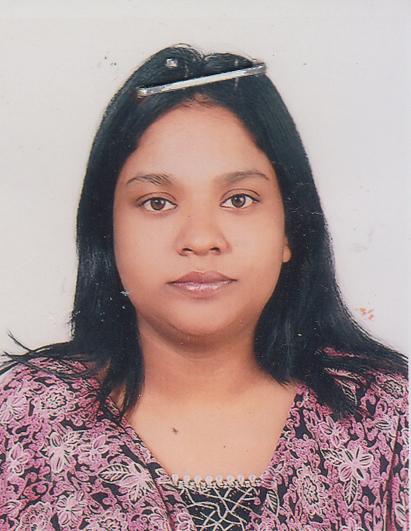 DR. REBEKA SULTANAF/Name: Muhammad HossainM/Name: Mrs. Rizia HossainBM & DC Reg. No: 50189NID: 2696828672440Cell: 01726064402Address: 105, Central Road, 6th Floor, Hatirpool, Dhanmondi, DhakaBlood Group: B+3839Voter NoLM-1403812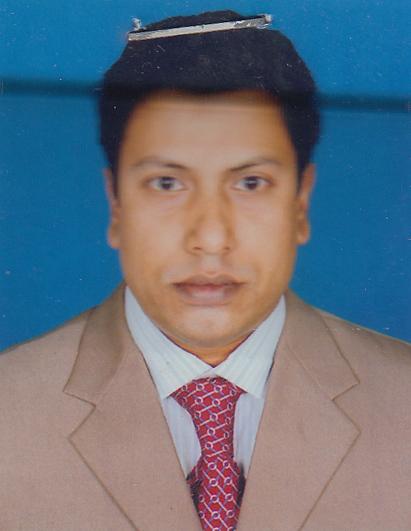 DR. MD. SAIFUL ISLAMF/Name: Md. Mozaharul IslamM/Name: Yeakuti BegumBM & DC Reg. No: 27898NID: 2694814992494Cell: 01914331022Address: 133, Senpara, Porlota, Mirpur, DhakaBlood Group: B+3840Voter NoLM-1403813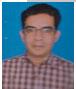 DR. MD. MAHBUBUL ALAM SARKERF/Name: Late Md. Abdus Samad SarkerM/Name: Late Aleya BegumBM & DC Reg. No: 25973NID: Cell: Address: Paradogair, 
Matuail, Dhaka.Blood Group: 3841Voter NoLM-1403814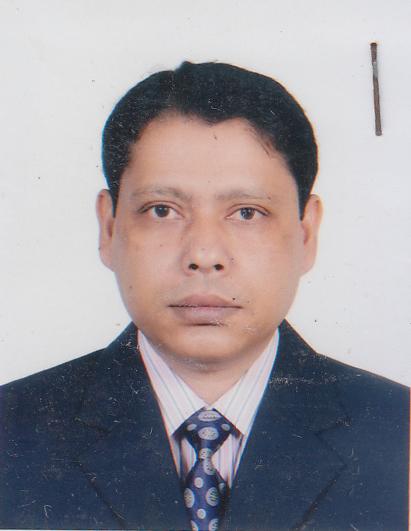 DR. SANJOY KUMAR SAHAF/Name: Dhirendra Mohon SahaM/Name: Late Sova Rani SahaBM & DC Reg. No: 21417NID: 2694813458929Cell: 01611532819Address: KA 72/1/B Shajadpur (Lake Side) Gulshan-2, Dhaka-1212Blood Group: AB+3842Voter NoLM-1403815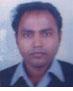 DR. MD. ASHRAF ALI HOWLADERF/Name: Late Md. Siraj Uddin HowladerM/Name: Joynab BibiBM & DC Reg. No: A 28675NID: Cell: Address: 69/2, Outer Circular Road, Bara Mogh Bazar, Dhaka-1217Blood Group: 3843Voter NoLM-1403816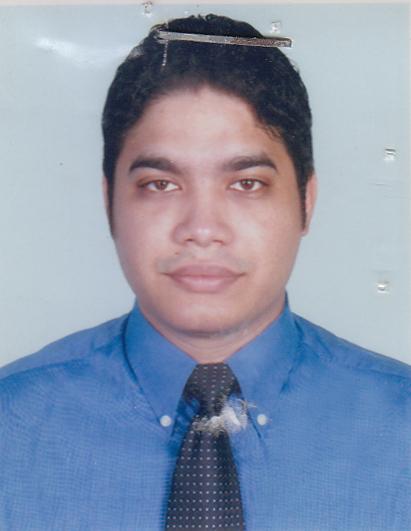 DR. ROBERT AHMED KHANF/Name: Prof. Ata Alahi KhanM/Name: Ashrafun NaharBM & DC Reg. No: 31272NID: 2696352225454Cell: 01711529100Address: Dept. Of Neurosurgery, BSM Medical University, Shahbag, DhakaBlood Group: B+3844Voter NoLM-1403817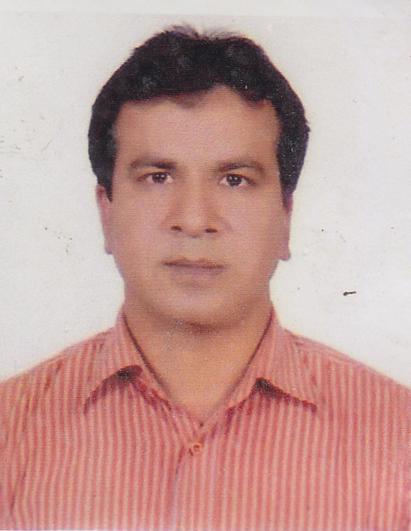 DR. MD. IMAMUR RASHIDF/Name: Md. Motiur RahmanM/Name: Mrs. Shaheda BegumBM & DC Reg. No: 29820NID: 3923605140007Cell: 01553100360Address: 2/6 Nabab Habibullah Road, 4th Floor, Shahbag, DhakaBlood Group: O+3845Voter NoLM-1403818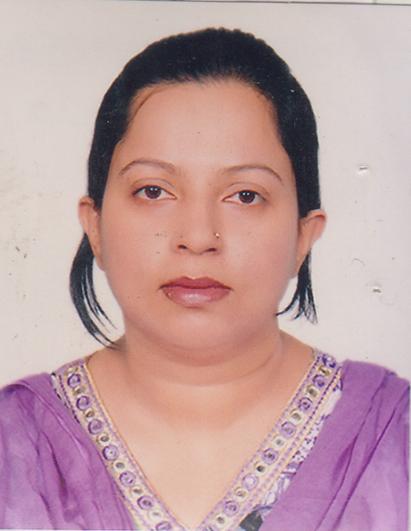 DR. SALMA AKTER MUNMUNF/Name: Md. Mosharraf HossainM/Name: Mrs. Saleha BegumBM & DC Reg. No: 30422NID: 2611038702107Cell: 01715000137Address: Rangs Selinaz, Flat: B-3, Plot: 7, Road-18, Sector: 4, Uttara, Dhaka-1230Blood Group: B+3846Voter NoLM-1403819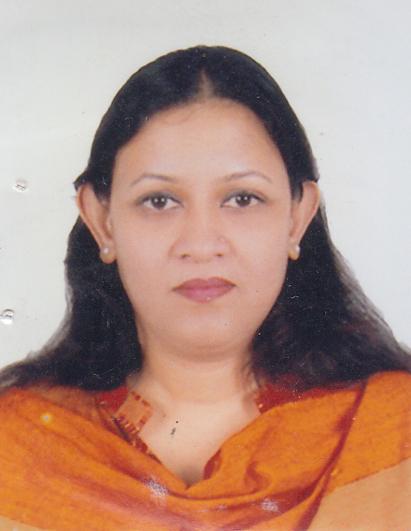 DR. FATIMA WAHIDF/Name: M. A. WahedM/Name: Mrs. Rahima AkterBM & DC Reg. No: 30611NID: Cell: 01711457031Address: 162/D, East Raja bazar,Tejgaon, DhakaBlood Group: B+3847Voter NoLM-1403820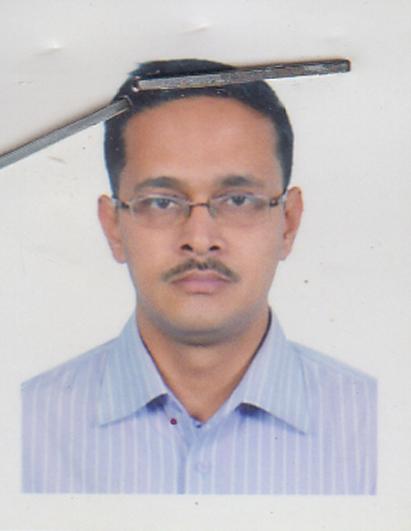 DR. KAZI MOHAMMAD ABU HANNANF/Name: Late. M. A. MannanM/Name: BulbulBM & DC Reg. No: 33881NID: 6725803915365Cell: 01749936250Address: 12/2, New khanpur Bank Colony, Narayangonj.Blood Group: O+3848Voter NoLM-1403821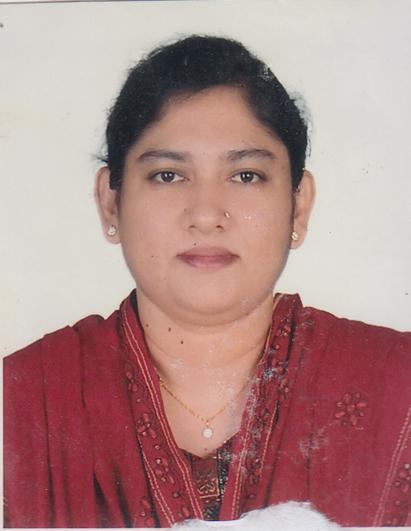 DR. MST. SHARMIN FERDOUSF/Name: Md. Akbar HossainM/Name: Begum Hamida HossainBM & DC Reg. No: 32253NID: 2691648086731Cell: 01720211744Address: M.O, Red Unit, Obs & Gynacology,, BSMMU Shahbag, Dhaka.Blood Group: A+3849Voter NoLM-1403822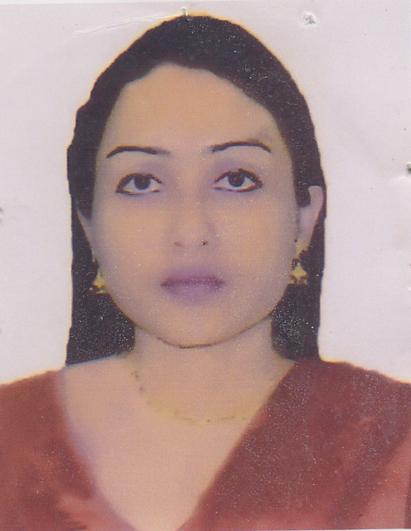 DR. NUSRAT AFRIN NILAF/Name: Abul Kashem BhuiyanM/Name: Setara BegumBM & DC Reg. No: 42914NID: 2694262662725Cell: 01817502595Address: 27/A/8/2, Dhakeshawri road, Lalbagh, Dhaka-1211Blood Group: A+3850Voter NoLM-1403823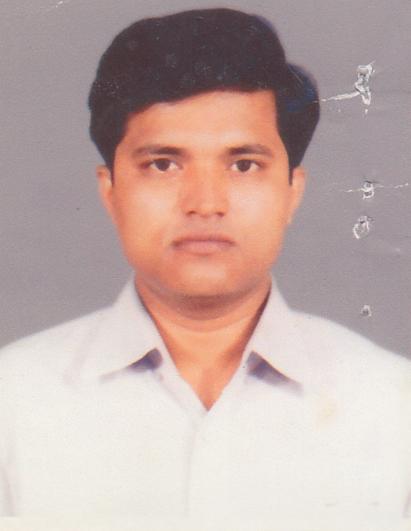 DR. MD. NAHID ALAMF/Name: Md. Motaher AliM/Name: Nurun NaharBM & DC Reg. No: 34704NID: 2697557397961Cell: 01819133884Address: Mecical Officer, Dept. Of Surgery, BSMMU, Shahbag, Dhaka-1000.Blood Group: B+3851Voter NoLM-1403824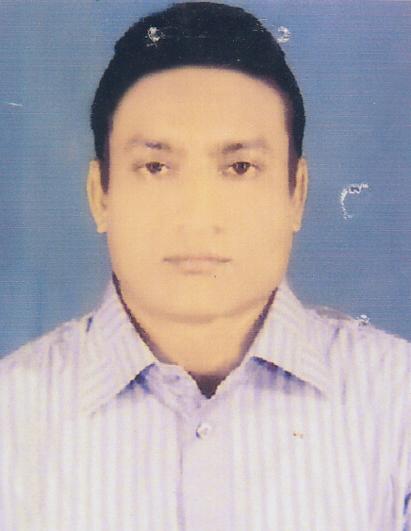 DR. MOHAMMAD. MEJBAHUL BAHAR`F/Name: Mohammad. Habibullah BaharM/Name: Mrs. Momtaz BegumBM & DC Reg. No: 31029NID: 2697557397786Cell: 01552303656Address: Flat: A-3, House: 174, Road: 02, New DOHS, Mohakhali, Dhaka-1206Blood Group: O+3852Voter NoLM-1403825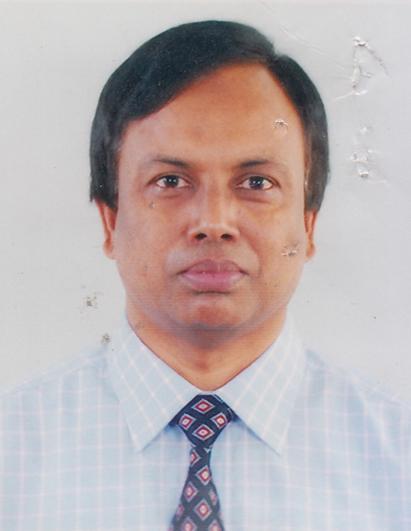 DR. S .A. WADUDF/Name: Late. Syed Abdul MalikM/Name: Mrs. Afroza KhatoonBM & DC Reg. No: 15980NID: 2699501940387Cell: 01720055861Address: House: 47, Road: 2, Sector: 4, Uttara, Dhaka-1230Blood Group: B+3853Voter NoLM-1403826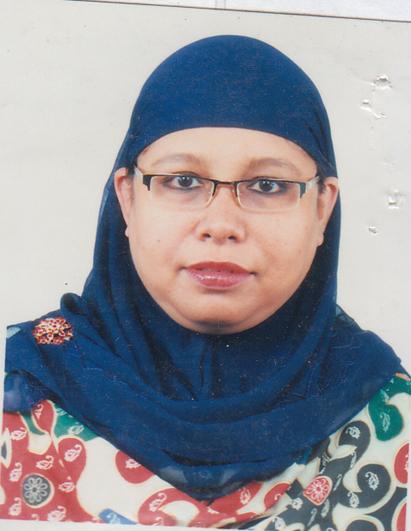 DR. SHAH TAHMINA ISLAMF/Name: Late Shah Monwarul IslamM/Name: Mrs. Mahbuba IslamBM & DC Reg. No: 21440NID: 2699501940386Cell: 01711437237Address: House: 47, Road: 2, Sector: 4, Uttara, Dhaka-1230Blood Group: A+3854Voter NoLM-1403827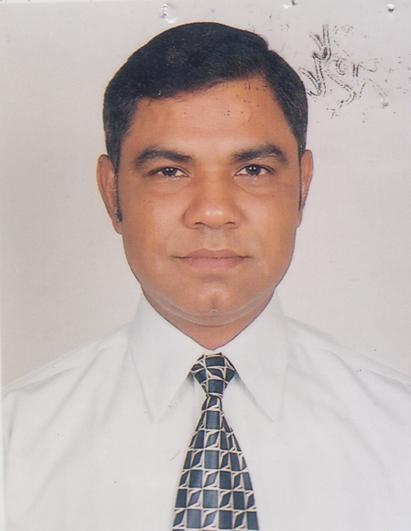 DR. A.H. HAMID AHMEDF/Name: Md. Abul Hannan MiahM/Name: Halima KhatunBM & DC Reg. No: 17240NID: 2695042767748Cell: 01711689609Address: Flat: D-5, 5/3 Gojnovi Road, Block-B, Mohammaedpur, Dhaka-1207Blood Group: O+3855Voter NoLM-1403828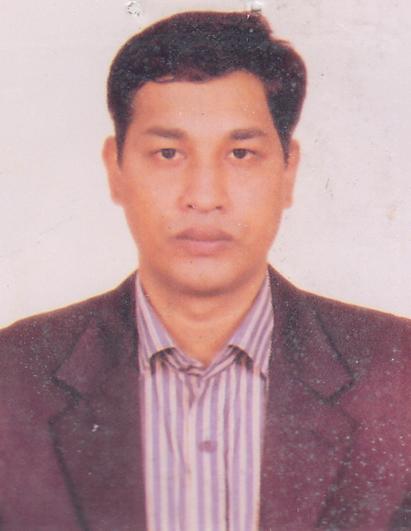 DR. SHAHARIAR SHAMS LASKARF/Name: Late. Shamsuddin LaskarM/Name: Mrs. Anwara BegumBM & DC Reg. No: 34416NID: 2695434055096Cell: 01717147044Address: 961/2 (3rd Floor), Outer Circular Road, Rajarbagh, Dhaka-1217Blood Group: O+3856Voter NoLM-1403829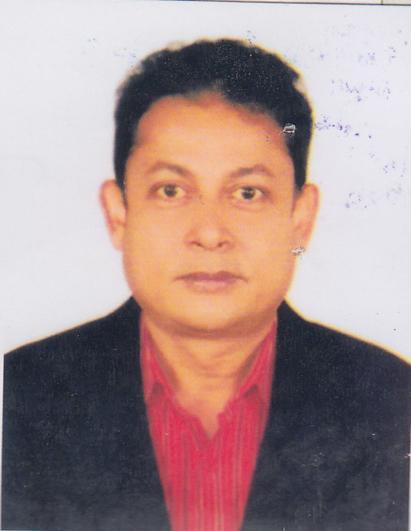 DR. MD. SANWAR HOSSAINF/Name: Abdus Shoqur BissasM/Name: Mrs. Khodega BegumBM & DC Reg. No: 27819NID: 2697557397952Cell: 01712145122Address: Asst. Prof. Dept. of Ophthalmology, BSMMU Shahbag, Dhaka.Blood Group: O+3857Voter NoLM-1403830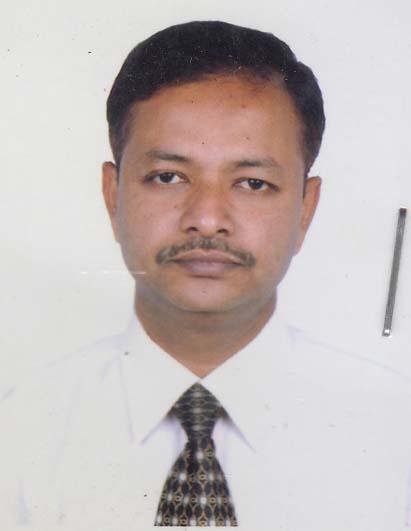 DR. MD. MIZANUR RAHMAN KAUSARF/Name: Late. Md. Khalilur RahmanM/Name: Late. Nurjahan BegumBM & DC Reg. No: 25389NID: 2691037295241Cell: 01711980381Address: 799, South Sahjahanpur, 2nd Floor, Dhaka-1000.Blood Group: O+3858Voter NoLM-1403831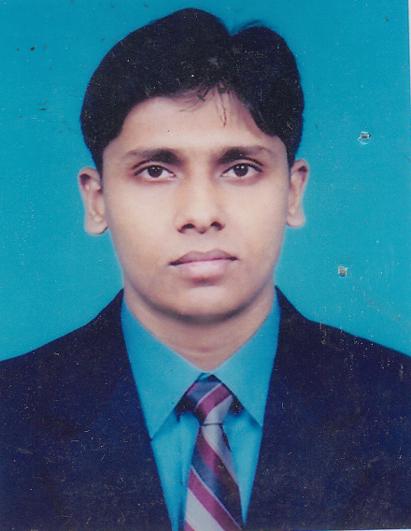 DR. MD. MAHMUDUR RAHMAN SIDDIQUIF/Name: Prof. Maj. Gen. M. A. Moyeed Siddiqui (Retd.)M/Name: Kulsum SiddiquiBM & DC Reg. No: 45077NID: Cell: 01817505430Address: House: 226, Road: 3, DOHS, Baridhara, Dhaka Cantonment, Dhaka-1206Blood Group: B+3859Voter NoLM-1403832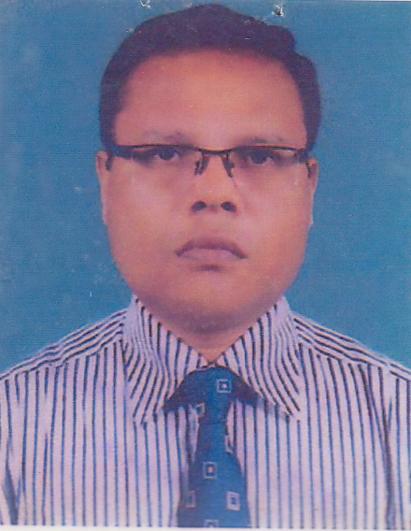 DR. MD. ZAN-E-ALAM MRIDHAF/Name: Late. Md. Mokbul Hossain MridhaM/Name: Late. Jahanara BegumBM & DC Reg. No: 22805NID: 2690243838294Cell: 01914331299Address: Houe: 327, Road: 3, Baitul Aman Housing Adabor, DhakaBlood Group: A+3860Voter NoLM-1403833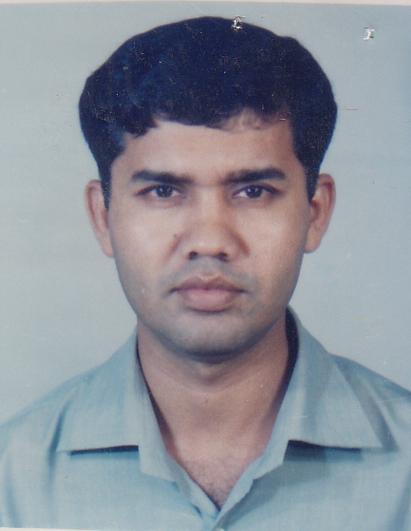 DR. SAIF ULLAH MUNSHIF/Name: Late. Abdul Goni MunshiM/Name: Prof. Jahan Ara MunshiBM & DC Reg. No: 26444NID: 2695042768375Cell: 01711376343Address: 6/1 Kazi Nazrul Islam Road, Block-F, Lalmatia, DhakaBlood Group: O+3861Voter NoLM-1403834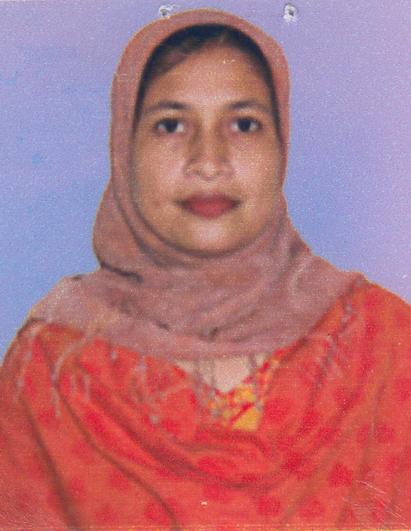 DR. NILUFA PARVINF/Name: Dr. N. Z. Golam KibriaM/Name: Mrs. Masuda BegumBM & DC Reg. No: 30022NID: 2695042768373Cell: 01715089567Address: 6/1 Kazi Nazrul Islam road, Block-F, Lalmatia, DhakaBlood Group: A+3862Voter NoLM-1403835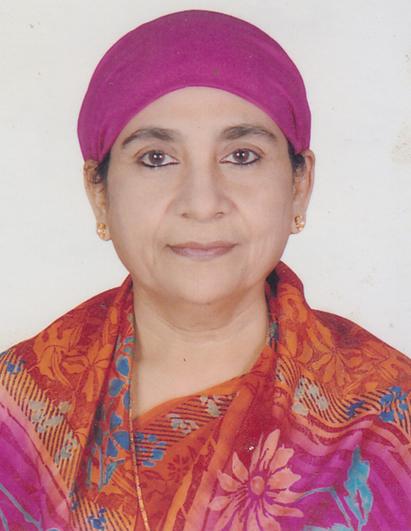 PROF. DR. JAHANARA BEGUMF/Name: Late. Mohammad Nurul IslamM/Name: Late. Mrs. Azizon Nessa KhatunBM & DC Reg. No: 6405NID: 2691649115600Cell: 01924519559Address: House: 45 (Sylvestra-F3), Road: 9/A, Dhanmondi R/A, DhakaBlood Group: A+3863Voter NoLM-1403836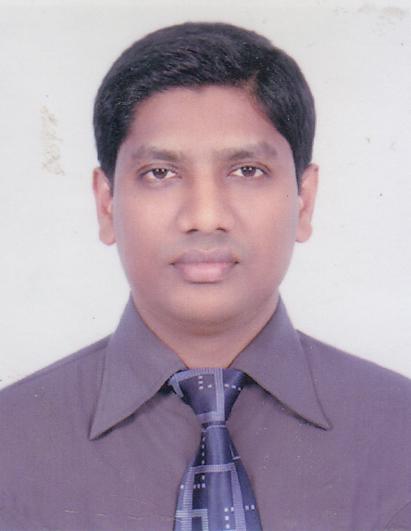 DR. MD ZAKARIA MAHMUDF/Name: Md. AbdullahM/Name: Mrs.dialara BegumBM & DC Reg. No: 41497NID: 269640248363397Cell: 01732633037Address: House: 7, Road: 5/B, Sector: 11, Uttara, DhakaBlood Group: B+3864Voter NoLM-1403837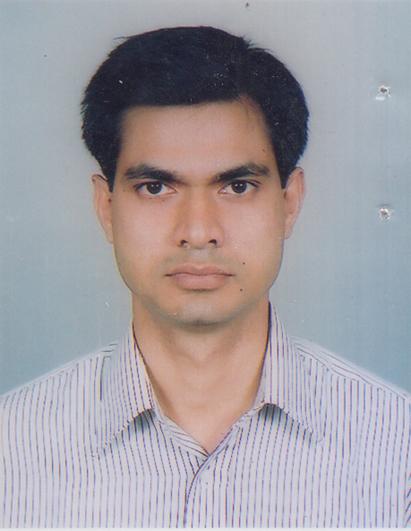 DR. ABU SAYED MOHAMMAD IFTEKHER HOSSAINF/Name: Ahmed HossainM/Name: Mrs. Sadeque FatemaBM & DC Reg. No: 31304NID: 2221606989904Cell: 01819627142Address: 9/2, Hosne Dalan Road, Lalbag, Dhaka.Blood Group: B+3865Voter NoLM-1403838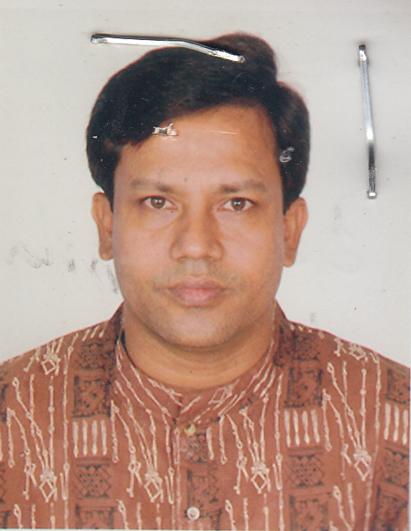 DR. S. M. ABDUL ALIMF/Name: Md. Kiamot Ali ShahM/Name: Mst. AltafunnesaBM & DC Reg. No: 28174NID: 2696536324636Cell: 01714101211Address: Associate Prof. Dept. of Anaesthesiology, AD-DIN Women's Medical College, Mogbazar, Dhaka.Blood Group: O+3866Voter NoLM-1403839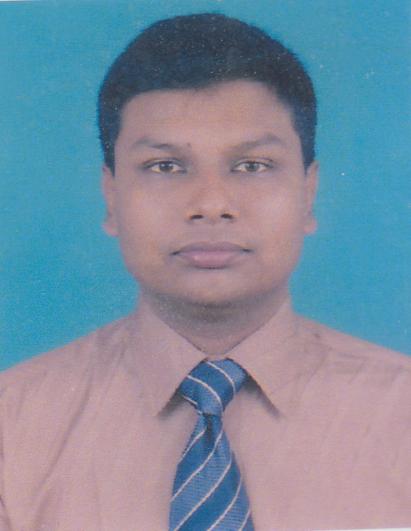 DR. MUHAMMAD SAYEED MAHMUD (TAMAL)F/Name: Prof. Dr. Serajuddin AhammedM/Name: Dr. Mahfuza BegumBM & DC Reg. No: 36810NID: 2690243805317Cell: 01711901293Address: Prokriti, House: 56 (1st Floor), Ring Road, P.S: Adabor, P.O: Mohammadpur, Dhaka-1207Blood Group: B+3867Voter NoLM-1403840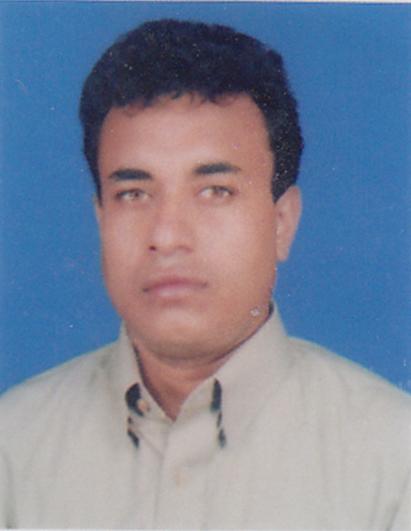 DR. A. K. M. BENGIR KAMALF/Name: Abdul KhalequeM/Name: Mrs. Majeda AkterBM & DC Reg. No: 32162NID: 2695041756878Cell: 01711822989Address: 160 North Shamoli, Road No-02, Dhaka-1207Blood Group: A+3868Voter NoLM-1403841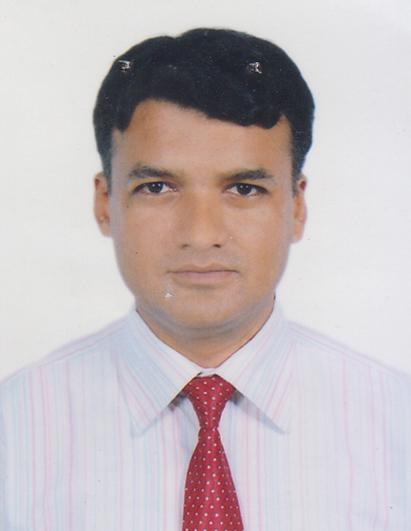 DR. K. A. M. MAHBUB HASANF/Name: A. S. M. Ansar UddinM/Name: Saleha BegumBM & DC Reg. No: 33178NID: 4798517248099Cell: 01711905240Address: House: 7, Road: 9, Rafique Housing Shekertek, Mohammadpur, Dhaka-1207.Blood Group: O+3869Voter NoLM-1403842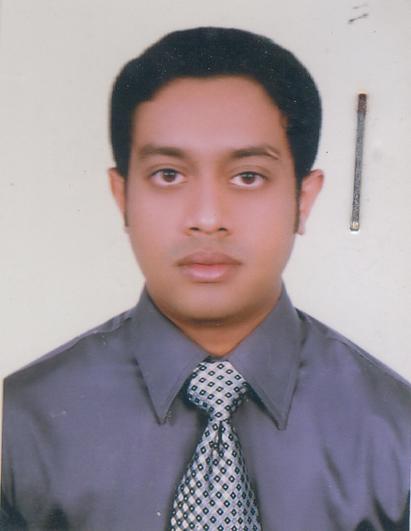 DR. KAISAR YAMIN ISHADF/Name: Manzoor AlamM/Name: Bedoura HasneenBM & DC Reg. No: 55221NID: 6125217227667Cell: 01717066595Address: 26/3, Larmini Street, Wari, Dhaka-1203Blood Group: B+3870Voter NoLM-1403843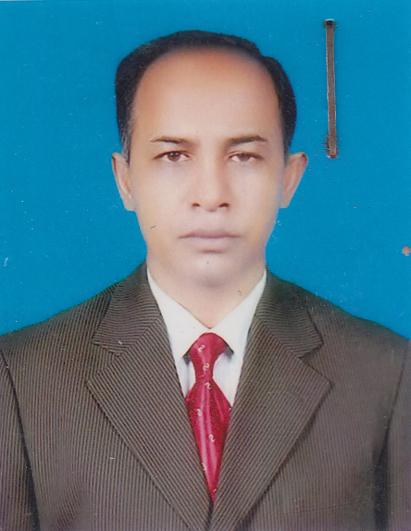 DR. SHEIKH FIROJ KABIRF/Name: Sk Tobarak AliM/Name: Mamatag BegumBM & DC Reg. No: 16997NID: 2650898242346Cell: 01711807407Address: Safe Home, Flat: B-5, Road: 7, House: 287, Dhaka Cantt. R/ABlood Group: B+3871Voter NoLM-1403844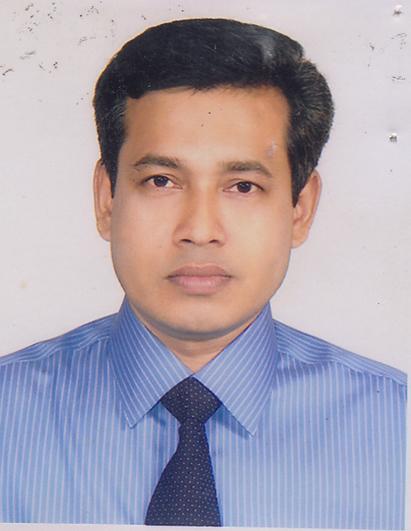 DR. MD. FARUQUE HOSSAINF/Name: Md.gonjer AliM/Name: Mrs. Baby AliBM & DC Reg. No: 25424NID: 2693624618208Cell: 01711040105Address: 111/A, Khilgaon, Dhaka-1219Blood Group: B+3872Voter NoLM-1403845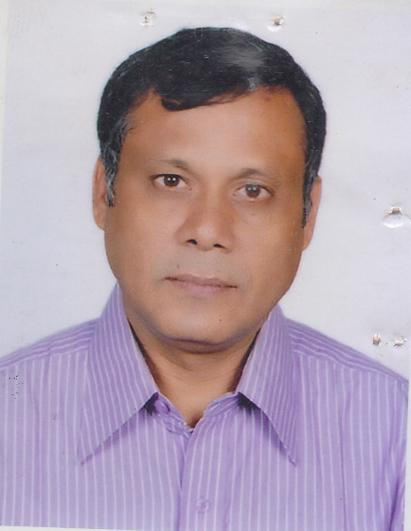 DR. KH. QUMRUZZAMANF/Name: Late. Kh. Harun. Ar. RashidM/Name: Mrs. Sahajadi BegumBM & DC Reg. No: 25380NID: 2611293249618Cell: 01711421176Address: Medical Officer, Dept OF Cardiology, BSMMU, Shahbag, Dhaka.Blood Group: B+3873Voter NoLM-1403846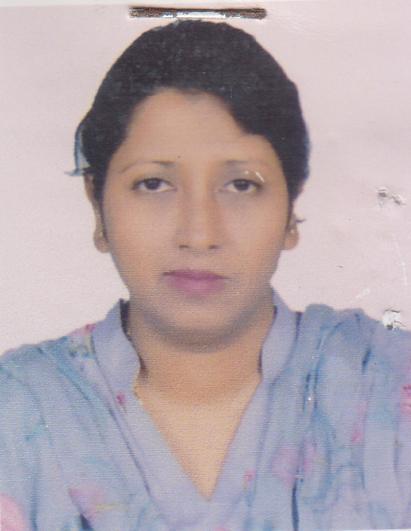 DR. UMME KULSUMF/Name: Late. Md. Tafazzal Hossain PatowaryM/Name: Mst. Mohsena BegumBM & DC Reg. No: 26518NID: 11293249617Cell: 01711738917Address: Medical Officer, Red Unit (Obs & Gynae), BSMMU, Shahbag, Dhaka.Blood Group: A+3874Voter NoLM-1403847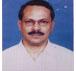 DR. ABDUL KADER SHAIKHF/Name: Md. Sultan Ali ShaikM/Name: Mrs. Fatema BegumBM & DC Reg. No: 15245NID: Cell: 01711317414Address: 2/A, Eskaton Garden Raod, East Housing Apt. Flat-D2, Dhaka-1000.Blood Group: 3875Voter NoLM-1403848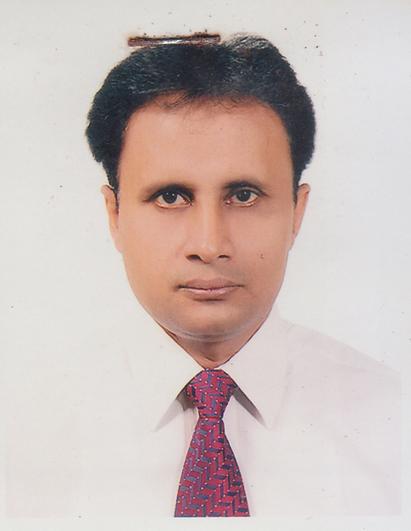 DR. MD. DIDARUL ISLAMF/Name: Late. A S M Anwarul HaqueM/Name: Mamtaz BegumBM & DC Reg. No: 20780NID: 2696352209399Cell: 01819200938Address: 257/2, Elephant road, DhakaBlood Group: O+3876Voter NoLM-1403849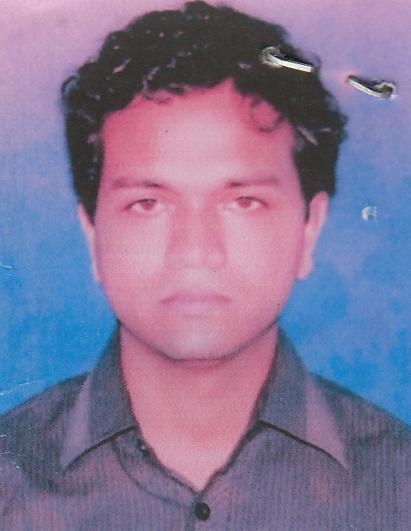 DR. NURUL KARIM CHOWDHURYF/Name: Nurul Absar ChowdhuryM/Name: Jahanara BegumBM & DC Reg. No: 40900NID: 2696829714331Cell: 01716407305Address: Room: 3, Aziz Medicine Market, 3rd Floor, Shahbag, DhakaBlood Group: AB+3877Voter NoLM-1403850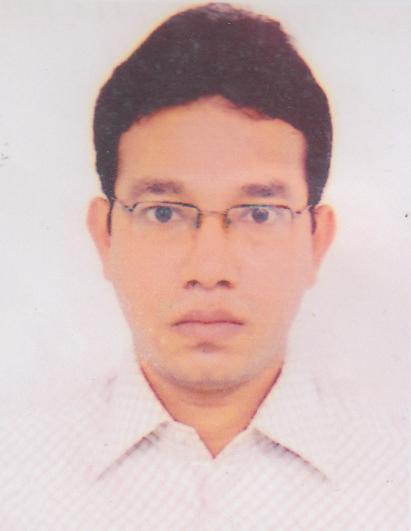 DR. MD. FAKHRUL AMIN BADALF/Name: Md. ShahidullaM/Name: Mrs. Anwara BegumBM & DC Reg. No: 41354NID: 2613877076129Cell: 01911156819Address: 25, Nurjahan Road, Mohammadpur, DhakaBlood Group: AB+3878Voter NoLM-1403851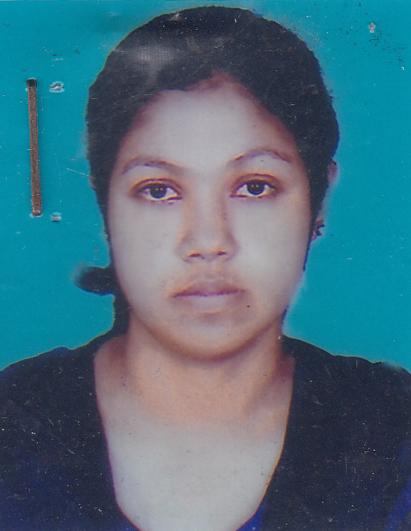 DR. RAJIA SULTANAF/Name: Md. Abdur Rashid SheikhM/Name: Ferdousi BegumBM & DC Reg. No: 58531NID: 2694813862503Cell: 01670064817Address: 11/1A, Ahmed Nagar, Mirpur-1, DhakaBlood Group: A+3879Voter NoLM-1403852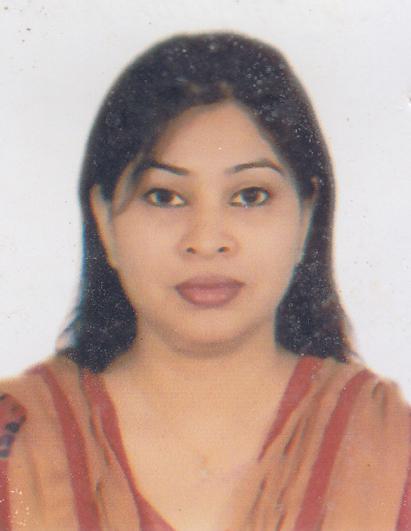 DR. MAHMUDA KARIMF/Name: Md. Misbahul HaqM/Name: Mrs.nazma HaqBM & DC Reg. No: 28432NID: 2699501943333Cell: 01714498591Address: Elegance Apt. F: A-5, House-41, Road-11, Sector-6, Uttara, Dhaka.Blood Group: B+3880Voter NoLM-1403853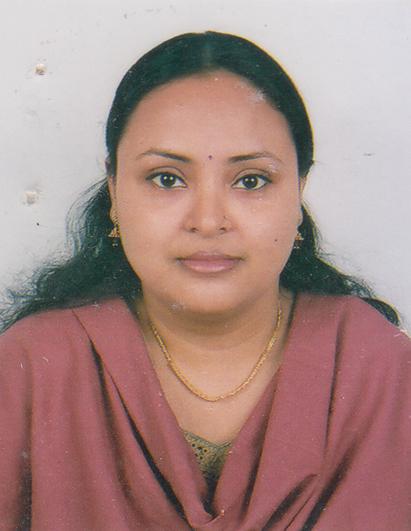 DR.TAHMINA AKTERF/Name: Late. Abdul LatifM/Name: Umme KulsumBM & DC Reg. No: 44652NID: 2613825105453Cell: 01718024966Address: M.O, Orthopaedics Dept. BSMMU, Shahbag, DhakaBlood Group: A+3881Voter NoLM-1403854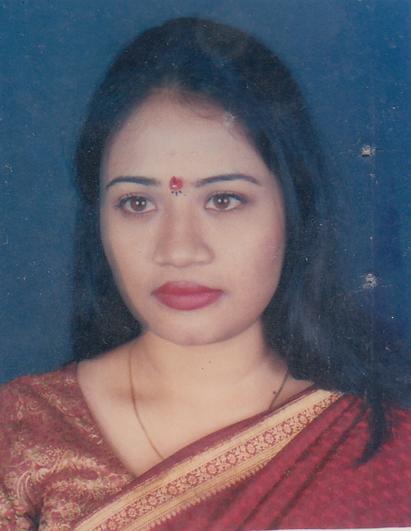 DR.MEHER ANGEZ RAHMANF/Name: Abdul MatinM/Name: Shirin AraBM & DC Reg. No: 42717NID: 2691650136539Cell: 01720222227Address: 7, West End Street, Dhanmondi, Dhaka-1205Blood Group: O+3882Voter NoLM-1403855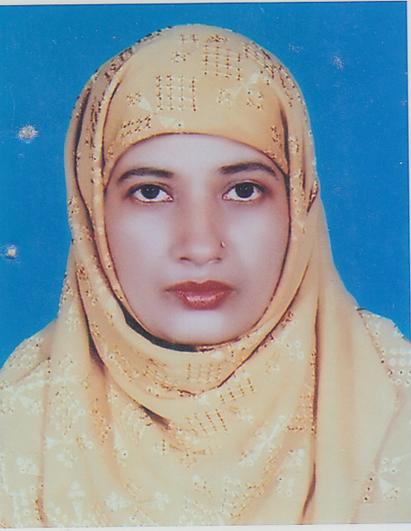 DR. MORSHIDA BEGUMF/Name: Late Mobarok AliM/Name: Most. Motiun NessaBM & DC Reg. No: 23842NID: 2613877090353Cell: 01190505856Address: Dhanshiri Garden A-5, 350 Shenpara, Parbata, Mirpur, Dhaka-1216Blood Group: A+3883Voter NoLM-1403856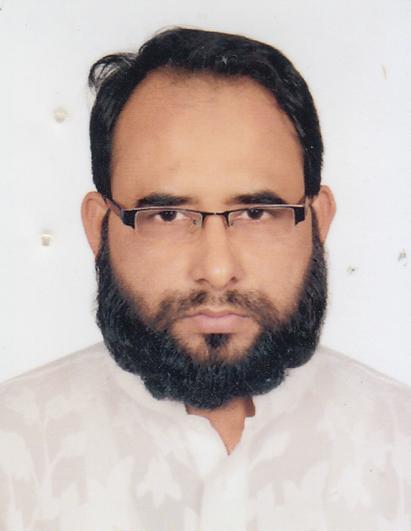 DR. A.M DELWAR HOSSAINF/Name: Late. Kasem Ali AkondM/Name: Rusia BegumBM & DC Reg. No: 26583NID: 2613825108879Cell: 01711660612Address: Kolatiya Central Hospital, Kolatiya, Karanigong, DhakaBlood Group: B+3884Voter NoLM-1403857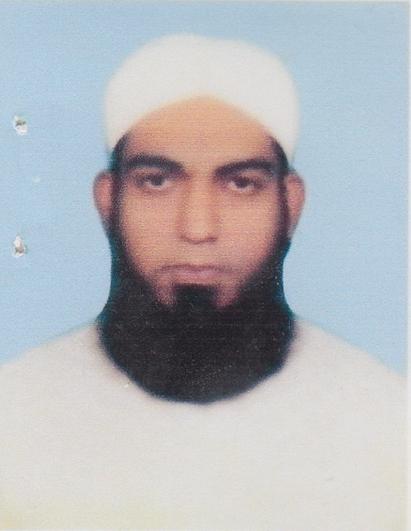 DR. SAMSHAD KHANF/Name: Md. Liakot Ali KhanM/Name: Sahana BegumBM & DC Reg. No: 55776NID: 2613825107880Cell: 01731794255Address: Kalatiya Central Hospital, Kalatiya, Karanigonj, Dhaka.Blood Group: B+3885Voter NoLM-1403858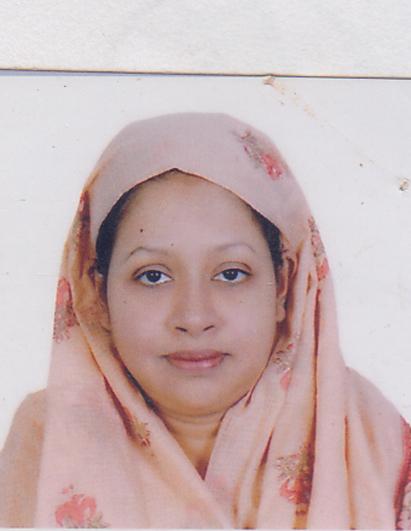 DR. FAWZIA IRFANA HUQF/Name: Md. Imdadul HuqM/Name: Mrs. Shamima HuqBM & DC Reg. No: 30702NID: 2696653250643Cell: 01711486365Address: 17/1/A Eskaton Garden Property Homes (B-2) Dhaka.Blood Group: O+3886Voter NoLM-1403859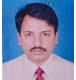 DR. MD. JAMAL UDDINF/Name: Hazi Md. Nazim UddinM/Name: Hazi Mrs. Rezia BegumBM & DC Reg. No: A 26804NID: Cell: Address: Mo. Oncology Dept. BSMMU, Shahbag, DhakaBlood Group: 3887Voter NoLM-1403860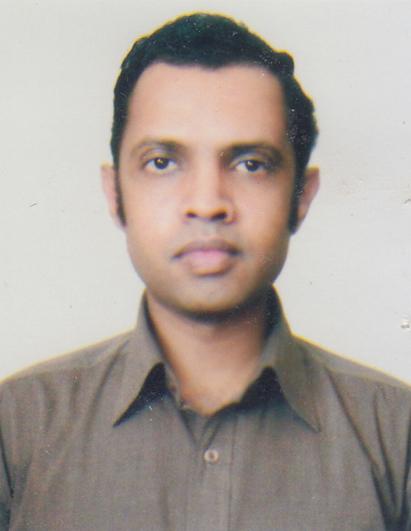 DR. TANVEER BIN LATIFF/Name: Mohammad Abdul LatifM/Name: Sharifun NessaBM & DC Reg. No: 32346NID: 2693622438264Cell: 01712750420Address: 147 Wapda Road, West Rampura, Dhaka-1219Blood Group: O+3888Voter NoLM-1403861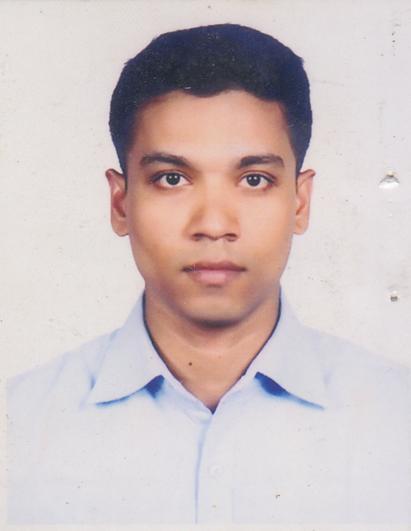 DR. MOHAMMAD ANWER PARVEZF/Name: Late. Md. Harmuj Ali MiaM/Name: Mrs. Mahmuda KhanomBM & DC Reg. No: 38909NID: 2619551161034Cell: 01711359277Address: House: 29, Road-Sonargaon Janapath, Sec: 12, Uttara, Dhaka.Blood Group: B+3889Voter NoLM-1403862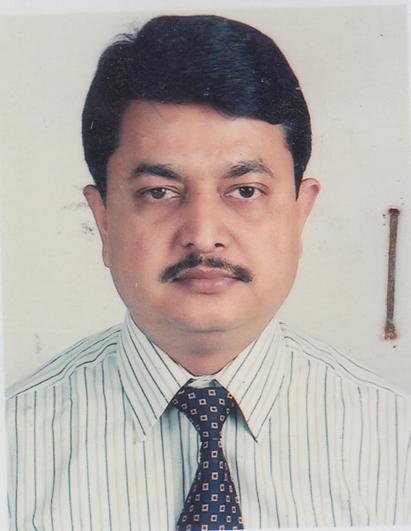 DR. S. M. MOSLEH UDDIN AHMEDF/Name: Late. Afazuddin AhmedM/Name: Sufia AhmedBM & DC Reg. No: 20050NID: Cell: 01710972596Address: House: 62, Road: 18, Sector: 14, Uttara, Dhaka-1230Blood Group: A-3890Voter NoLM-1403863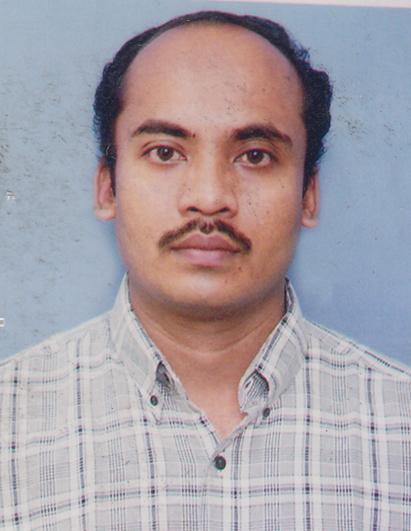 DR. MD. ZIAUL HAQ BHUIYANF/Name: Ak. Abdul Haq BhuiyanM/Name: Mrs. Jahanara HaqueBM & DC Reg. No: 29125NID: 2691651185919Cell: 01819238797Address: 109, Lake Circus, Kalabagan, Dhaka-1205Blood Group: A+3891Voter NoLM-1403864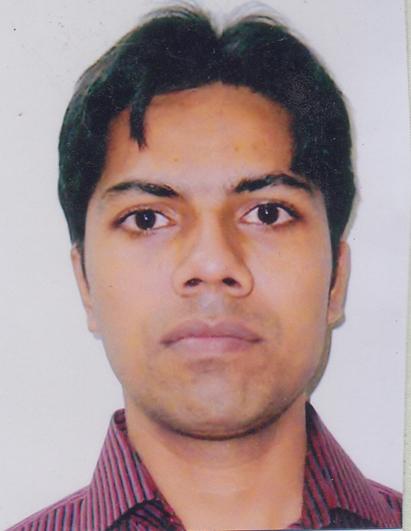 DR. MD. ANARUL ISLAMF/Name: Late. Md Masudur RahmanM/Name: Mrs. Aziza RahmanBM & DC Reg. No: 44338NID: 2924705145339Cell: 01611700901Address: House: 2D, Road: 7/C, Sec: 09, Uttara, Dhaka.Blood Group: O+3892Voter NoLM-1403865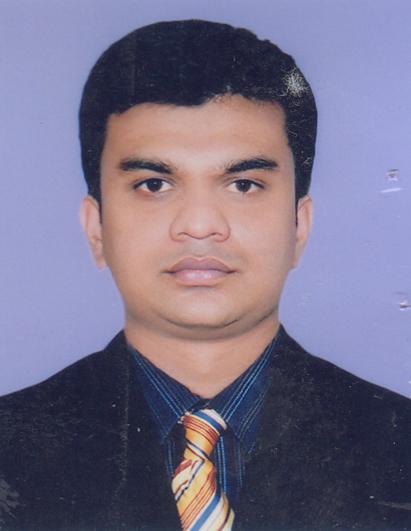 DR. S. M. ZAHIDUL KUTUB TONMOYF/Name: Kutub Uddin AhmedM/Name: Jannatun NoorBM & DC Reg. No: 43763NID: Cell: 01616663696Address: House: 14, Apt: A1, Road: 36, Sector, 7, Uttara, Dhaka-1230Blood Group: B+3893Voter NoLM-1403866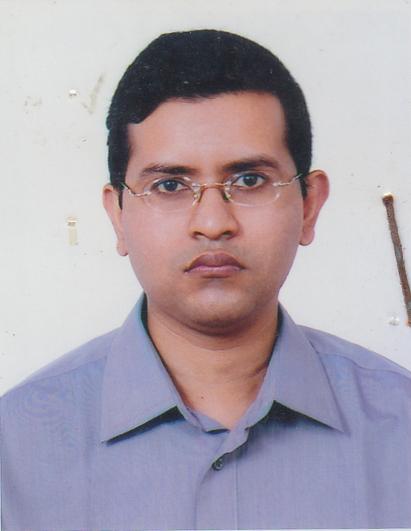 DR. ARMAN AHMEDF/Name: Borhan Uddin AhmedM/Name: Khadeja BegumBM & DC Reg. No: 44706NID: 2693004764877Cell: 01819455454Address: House: 36, Road: 18, Rupnagar R/A, Mirpur, Dhaka-1216Blood Group: O+3894Voter NoLM-1403867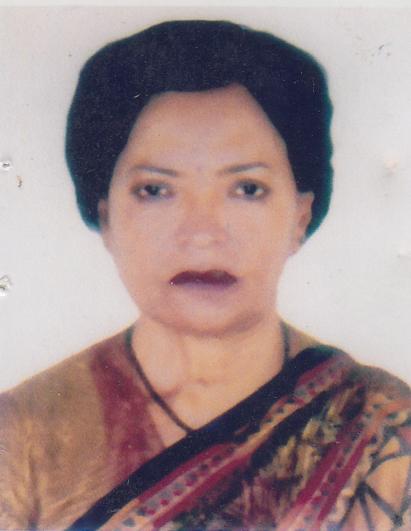 DR. PROF. FERDOUS MAHALF/Name: Late. Aminul HaqM/Name: Late Majeda HaqBM & DC Reg. No: 6038NID: 2619551957298Cell: 01819213520Address: Road: 25, House: 14, Flat: B-4, Sector: 07, Uttara, Dhaka-1230Blood Group: O+3895Voter NoLM-1403868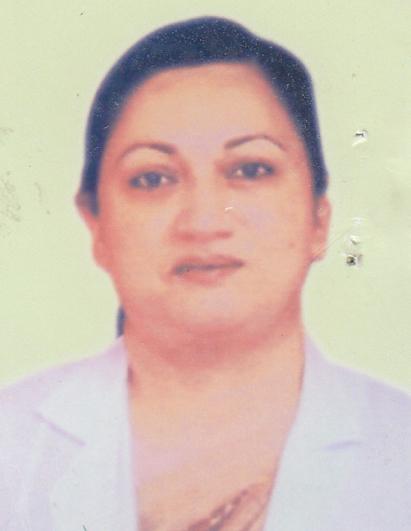 DR. SHAMIMA HAQUE CHOWDHURYF/Name: Late. M. M. R. ChowdhuryM/Name: Late.tahmina ChowdhuryBM & DC Reg. No: 16937NID: 2699501907954Cell: 01730438444Address: Block-A, Road: 25, House: 87, Flat-B6 Banani, Dhaka.Blood Group: O+3896Voter NoLM-1403869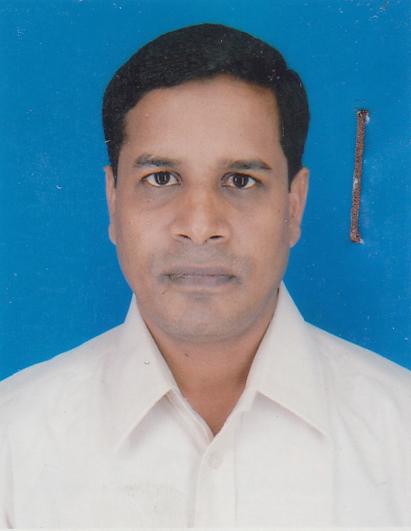 DR. S. M. ROKONUZZAMANF/Name: Late S. M. Daud HossainM/Name: Asia KhatunBM & DC Reg. No: 27407NID: 2699501902718Cell: 01718417414Address: Flat: A-4, House: 06, Road: 09, Sector: 07, Uttara, DhakaBlood Group: O+3897Voter NoLM-1403870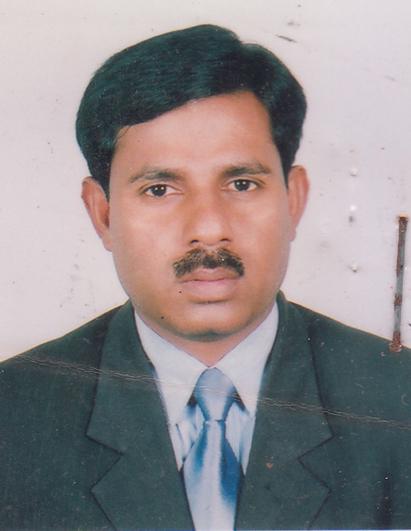 DR. MD NURUL HOSSAINF/Name: Ekramul HaqueM/Name: Bibi KulsumBM & DC Reg. No: 16009NID: 2691650173368Cell: 01711612340Address: Apt: 3A, House: 23/A, Road: 42, Gulshan-2, DhakaBlood Group: O+3898Voter NoLM-1403871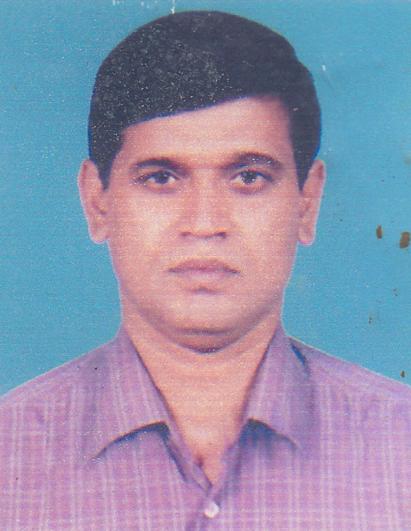 DR. M. N. AHMED MUKULF/Name: Md. Abdul Gafur PramanikM/Name: Mrs. Nurunnahar BegumBM & DC Reg. No: 24229NID: 19693090552114067Cell: 01710852298Address: Flat: B-7, Lauren Vista, 169, Elephant Road, Dhaka-1205.Blood Group: B+3899Voter NoLM-1403872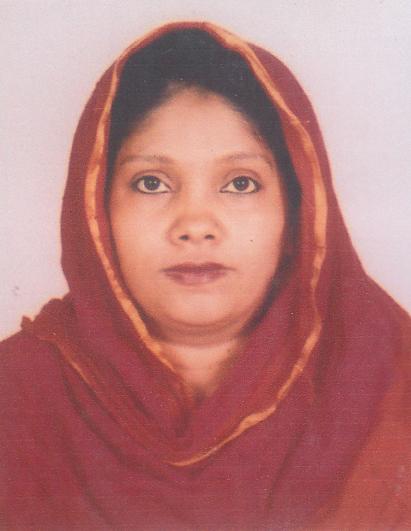 DR.SHAHANARA BEGUMF/Name: Md. Shadullah BhuyanM/Name: Mrs. Rokeya BegumBM & DC Reg. No: 26877NID: 19713090552114065Cell: 01818517946Address: Flat: B-7, Lauren Vista, 169, Elephant Road, Dhaka.Blood Group: B+3900Voter NoLM-1403873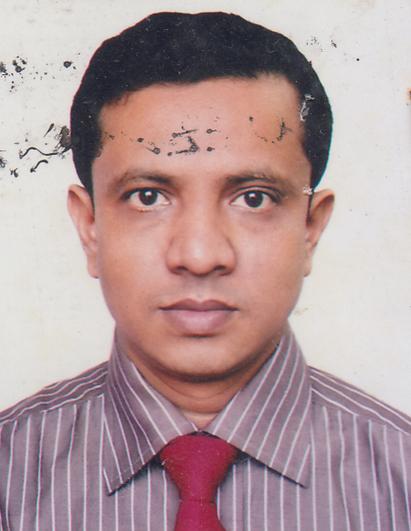 DR. MD. HASANUZZAMANF/Name: Late. Siddiqur RahamanM/Name: Nilufa KhanamBM & DC Reg. No: 28579NID: 1926711076264Cell: 01711353302Address: Consultant, Dept. of Anesth, Analgesia Of Intensive Care Medicine, BSMMU, Shahbag, Dhaka.Blood Group: O+3901Voter NoLM-1403874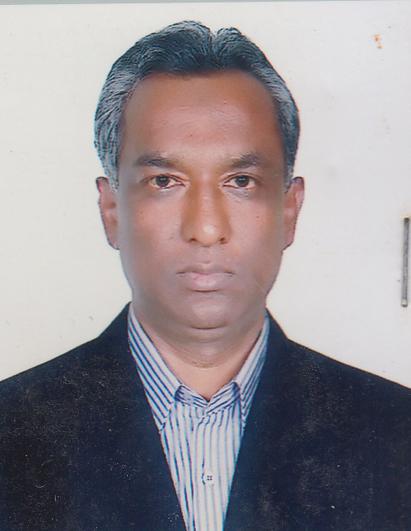 DR. MD. ZAHIRUL ISLAM SHAKILF/Name: Md. Nurul IslamM/Name: Amena Akhter KhatonBM & DC Reg. No: 22200NID: 2693016111704Cell: 01819105503Address: 385, North Ibrahimpur, PS: Kafrul, Dhaka-1206Blood Group: O+3902Voter NoLM-1403875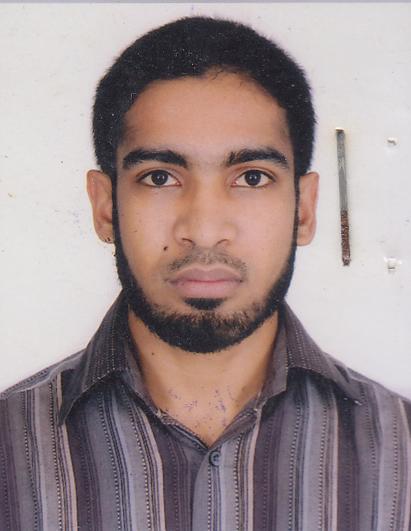 DR. ABDULAH-AL-AHMEDF/Name: Muzaffar AhmedM/Name: Khaleda AkterBM & DC Reg. No: 52270NID: 9196203131483Cell: 01914215252Address: 75/A, Moddya Badda, Gulshan, DhakaBlood Group: B+3903Voter NoLM-1403876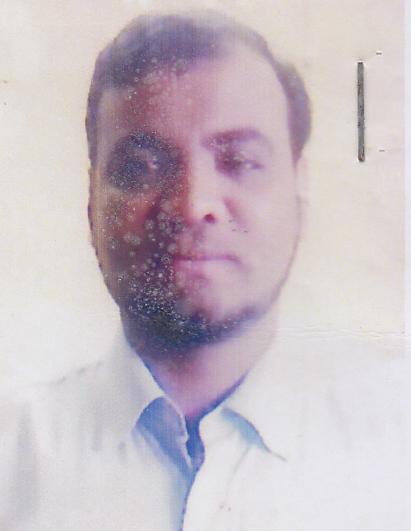 DR. MOHAMMAD JAINUL ABADINF/Name: Mohammad Samsul AlamM/Name: Jahanara BegumBM & DC Reg. No: 54919NID: 9196203129894Cell: 01712950055Address: A K Party Centre, (3rd Floor), Nazimuddin Road, Chankharpul, Dhaka.Blood Group: A+3904Voter NoLM-1403877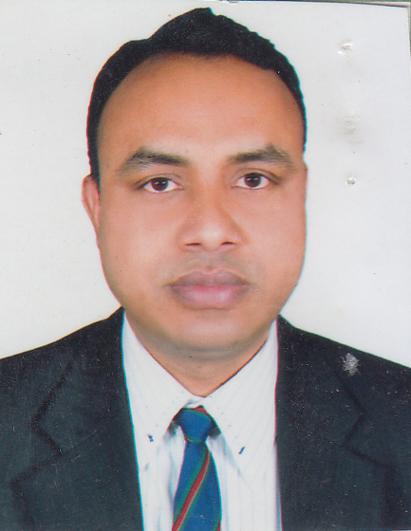 DR. MOHAMMAD WAHIDUZZAMANF/Name: Md. Sadeque AliM/Name: Rafia BegumBM & DC Reg. No: 42572NID: 2613813202012Cell: 01716624854Address: Rafia Clinic, Ati Bazar, Keranigonj, DhakaBlood Group: AB+3905Voter NoLM-1403878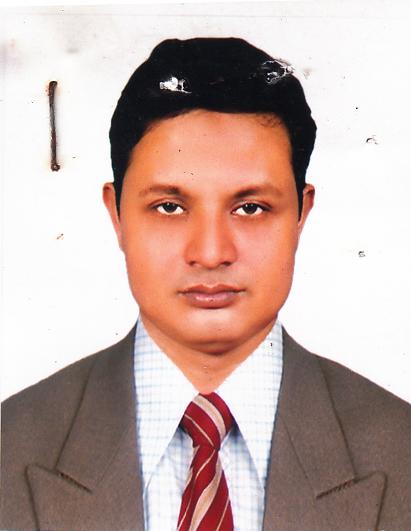 DR. MOHAMMAD MOSTAFA MAZIDF/Name: Abdul QuddusM/Name: Mazeda KhatunBM & DC Reg. No: 33049NID: 2613869381752Cell: 01717034717Address: Chunkutia, Shuvadda, Keranigonj, Dhaka.Blood Group: B+3906Voter NoLM-1403879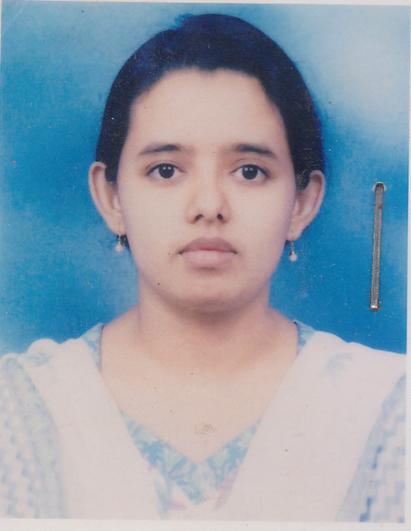 DR. KONA CHOWDHURYF/Name: Dr. Qasem ChowdhuryM/Name: Kanan ChowdhuryBM & DC Reg. No: 40930NID: 2696654364683Cell: 01673325144Address: Arun Alo, Flat: A-6, 79, Siddeswary Road, Dhaka-1217Blood Group: B+3907Voter NoLM-1403880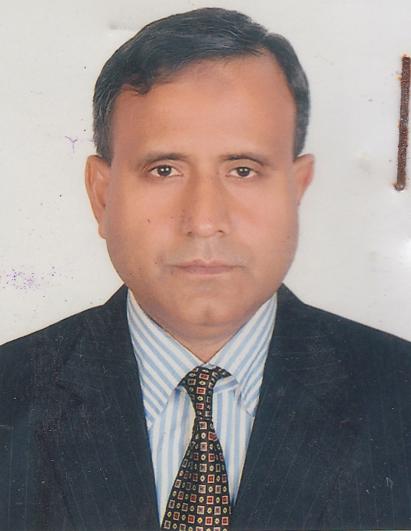 DR. MD. HAKIMUL HAQUE KHANF/Name: Md. Feroz KhanM/Name: Mrs. Moriam KhanamBM & DC Reg. No: 14279NID: 2693622300332Cell: 01712544624Address: Road: 3, House:4, Block-D, Banasree Project, Rampura, Dhaka.Blood Group: AB+3908Voter NoLM-1403881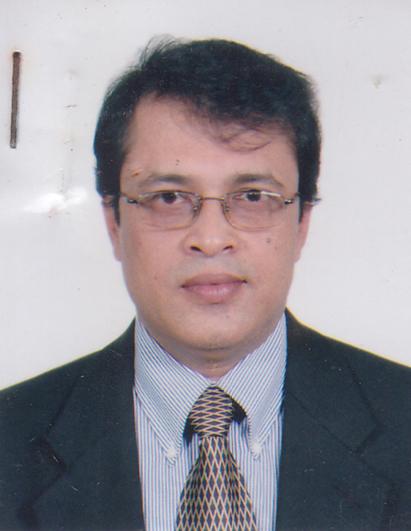 DR. AMZAD ALIF/Name: Md. Ramjan AliM/Name: Mrs. Momtaz BegumBM & DC Reg. No: 16243NID: 2692619474570Cell: 01713004696Address: Accordia [Flat: D/2], Road: 16, House: 56, Block: A, Banani, Dhaka-1213Blood Group: n_a3909Voter NoLM-1403882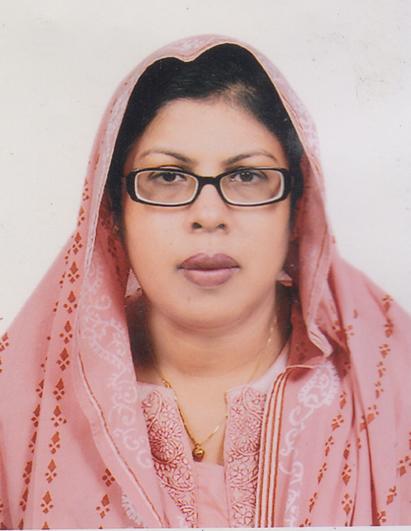 DR. PARVIN AKTERF/Name: Abdul KarimM/Name: Late. Maleka BegumBM & DC Reg. No: 25293NID: 2698876303335Cell: 01713452345Address: 64/1 Swamibug, Dhaka-1100Blood Group: O+3910Voter NoLM-1403883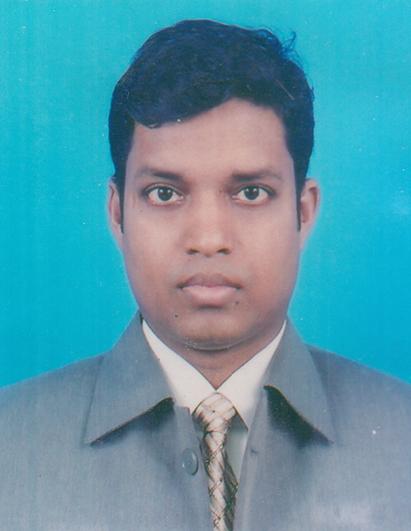 DR. SHAHRIAR MD. KABIR HASANF/Name: Md. Abdur RazzaqueM/Name: Zeb-un-naherBM & DC Reg. No: 396NID: Cell: 01822893704Address: Road: 6, House: 82, Block: B, Munsurabad Housing, Mohammadpur, DhakaBlood Group: O+3911Voter NoLM-1403884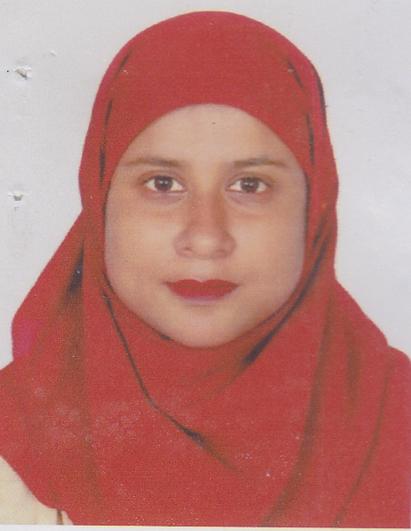 DR. SARWAT JABINF/Name: Arch. SK. Abdul MazidM/Name: Mrs. Hosne Ara BegumBM & DC Reg. No: 31043NID: 2691650139436Cell: 01675549989Address: 59/01 North Circular Road, Dhanmondi, Dhaka-1205Blood Group: O+3912Voter NoLM-1403885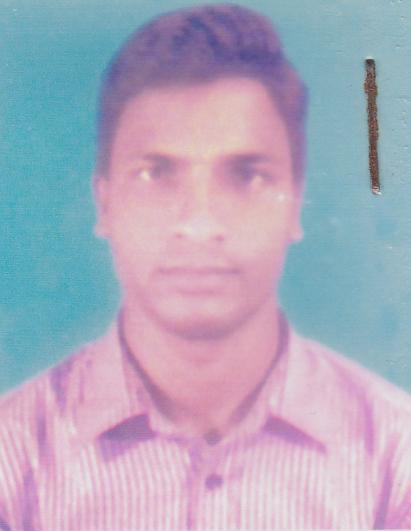 DR. MD. ZAKIR HOSSAINF/Name: Md. ShahabuddinM/Name: Mst. Zarina BegumBM & DC Reg. No: 56300NID: 8198510364621Cell: 01716961276Address: 2/E/1, Nawab Habibullah Bahar Road, Shahbag, DhakaBlood Group: B+3913Voter NoLM-1403886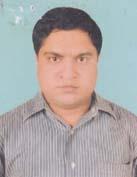 DR. MD. MASUD KARIMF/Name: Late. Md. Abdus ShakurM/Name: Khaleda KhanamBM & DC Reg. No: 33360NID: 2695433108699Cell: 01720097559Address: B-64/F-3, Motijheel Colony (Al-Helal-Zone), DhakaBlood Group: B+3914Voter NoLM-1403887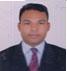 DR. MD. RABIUL ISLAMF/Name: Md. Rakim Uddin MondalM/Name: Mrs. Jamila BegumBM & DC Reg. No: A 31312NID: Cell: Address: House-03, Road-10, Nobodoy Housing Society, Mohammadpur, Dhaka.Blood Group: 3915Voter NoLM-1403888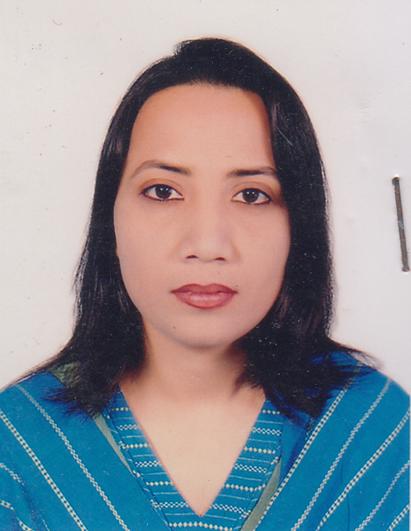 DR. ROWSAN ARAF/Name: Abul Kalam AzadM/Name: Rokeya KhatunBM & DC Reg. No: 29639NID: 2699501425705Cell: 01712066906Address: Flat: B2, House: 24, Road: 14, Sector-04, Uttara, DhakaBlood Group: O+3916Voter NoLM-1403889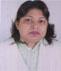 DR. HOMAYERA RAHMANF/Name: Md. Habibur RahmanM/Name: Halima RahmanBM & DC Reg. No: 25438NID: Cell: Address: 3/2, Humayun Road, 
College Gate, Dhaka-1207Blood Group: 3917Voter NoLM-1403890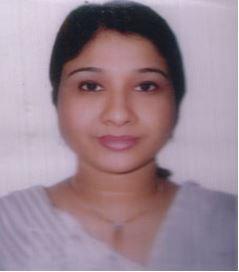 DR. JUBAIDA RAHMANF/Name: Md.jainal AbedinM/Name: Most. Laila BegumBM & DC Reg. No: 39922NID: 2695045904951Cell: 01716977964Address: 241/2, South Pirerbag, Mirpur, Dhaka-1216Blood Group: A+3918Voter NoLM-1403891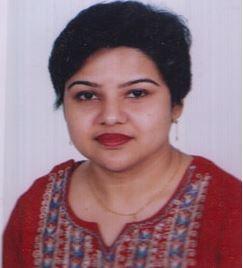 DR. IFFAT SULTANAF/Name: Mr. Lutfor RahmanM/Name: Mrs. Sufia BegumBM & DC Reg. No: 30403NID: 2694813845653Cell: 01817561919Address: Flat-8/1, Nakshi Palace, 2/ka/14, Nabab Habibullah Road, Shahbag, Dhaka-1000.Blood Group: B+3919Voter NoLM-1403892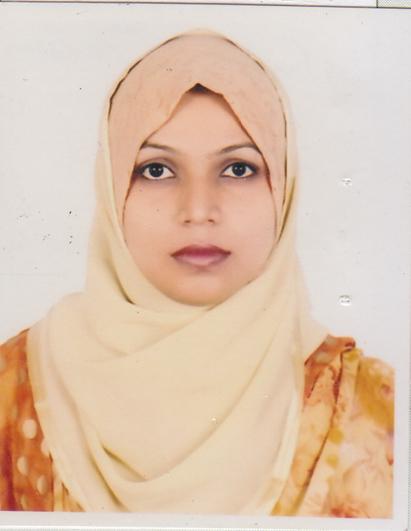 DR. FARHANA TASNEEMF/Name: Md. Addul AzizM/Name: Mrs. Husne Ara AzizBM & DC Reg. No: 40739NID: 2695045911164Cell: 01816709233Address: Flat: 8/D, "Crystal Castle", 3/9, Asad Avenue, Mohammadpur, DhakaBlood Group: A+3920Voter NoLM-1403893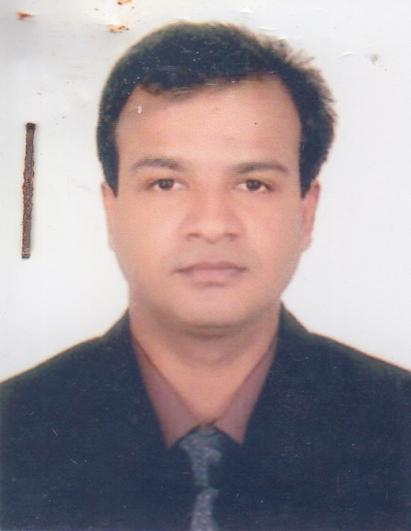 DR. SAJIB MUHAMMAD RAYHANF/Name: M. A. Baten BhuiyanM/Name: Mrs. Shahela BegumBM & DC Reg. No: 47230NID: 6710434762288Cell: 01915055182Address: 556/1 North Shajahanpur, Dhaka-1217Blood Group: B+3921Voter NoLM-1403894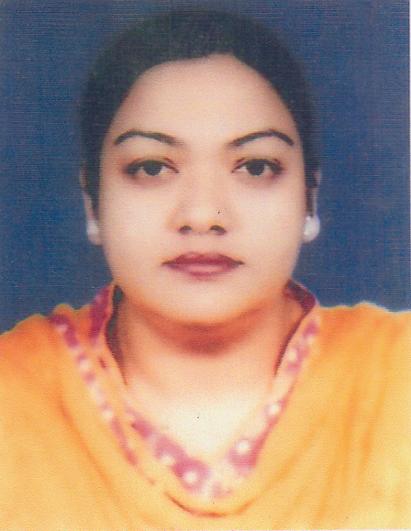 DR. MAHFUZA AKTERF/Name: Mustafa KamalM/Name: Zannatul FerdousBM & DC Reg. No: 47622NID: 2694807806975Cell: 01914737492Address: House: 6, Block: H, Road: 2, Mirpur-2, Dhaka-1216Blood Group: A+3922Voter NoLM-1403895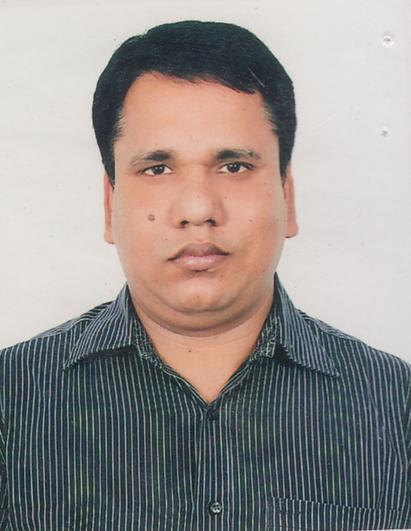 DR. MD. ALAUDDINF/Name: Md. Afzal HossainM/Name: Mrs. Rizia HossainBM & DC Reg. No: 29598NID: 2695041748548Cell: 01712143291Address: 146/E, North Shamoly, Road: 2, Dhaka-1207Blood Group: B+3923Voter NoLM-1403896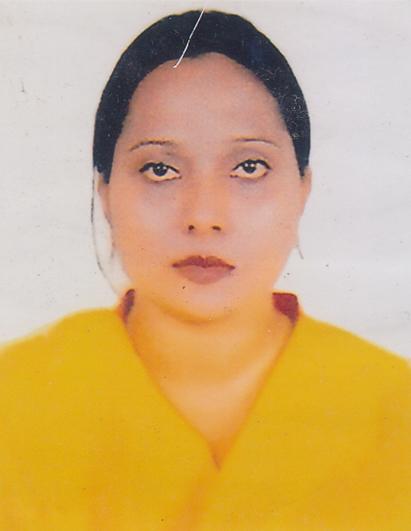 DR. SADIA BINTE HYDERF/Name: Kazi Shamsul HyderM/Name: Mrs. Lutfun NaharBM & DC Reg. No: 38082NID: 2645041748395Cell: 01716221295Address: 146/E North Shamoly, Road: 2, Dhaka-1207Blood Group: O+3924Voter NoLM-1403897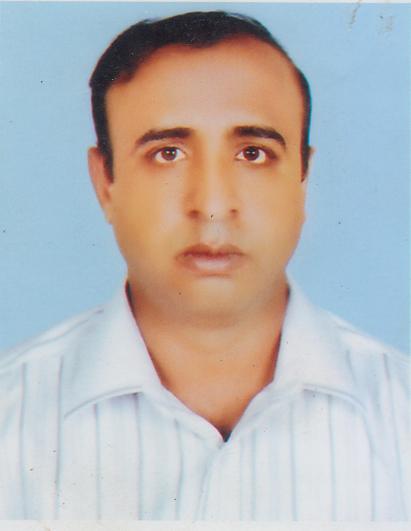 DR. MD. ENAMUL HAQUEF/Name: Md. Abul Kalam MollaM/Name: Mrs. Rokeya BegumBM & DC Reg. No: 36414NID: 2697557395542Cell: 01712899725Address: Paradise Sikder Garden Apartment, B#3, F#3B, 232/1, Free School Street, Kathalbagan, DhakaBlood Group: AB+3925Voter NoLM-1403898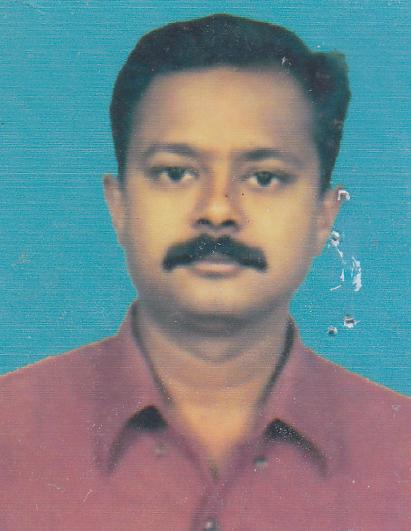 DR. MD. ALAMGIR HOSSAINF/Name: Md. Mozammel HaqueM/Name: Mrs. Jahanara BegumBM & DC Reg. No: 32769NID: 19749196201102307Cell: 01711139871Address: Resident Surgeon, 200 Beded Hospital, Narayanganj.Blood Group: O+3926Voter NoLM-1403899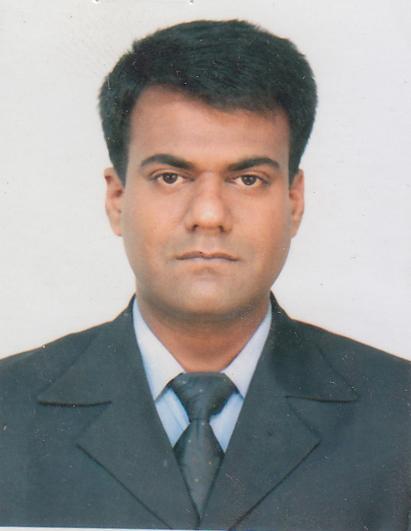 DR. MD. HABIB ISLMAIL BHUIYANF/Name: Late. Md. Daulat Ahmed BhuiyanM/Name: Begum Lulun NaharBM & DC Reg. No: 30503NID: 2696827825529Cell: 01719065805Address: Flat: E, 3rd Floor, 107 North Bashaboo, Dhaka-1214Blood Group: B+3927Voter NoLM-1403900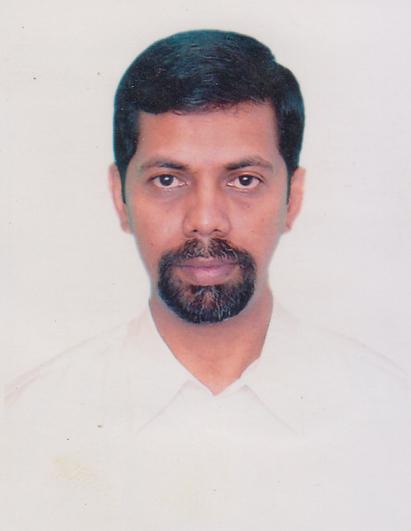 DR. REZA MD. SAMIUL HASANF/Name: Amin UllahM/Name: Razia KhatunBM & DC Reg. No: 17481NID: 2691649458641Cell: 01713003773Address: House: 61, Flat: B-1, Road: 15/A, Dhanmondi R/A, Dhaka-1209Blood Group: O+3928Voter NoLM-1403901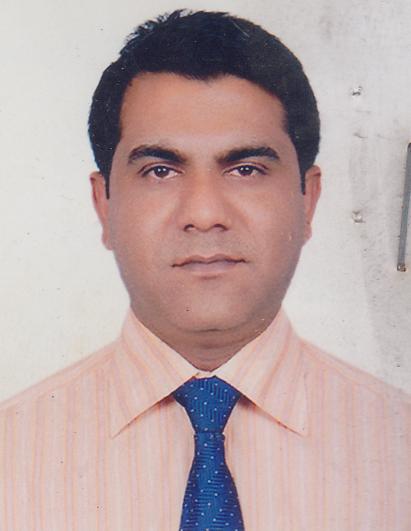 DR. HARUN AL RASHIDF/Name: Maqbul AhmedM/Name: Maimuna KhatunBM & DC Reg. No: 41918NID: 19722619551167509Cell: 01619305050Address: House: 36 Road: 17 Sector: 13, Uttara, Dhaka-1230.Blood Group: A+3929Voter NoLM-1403902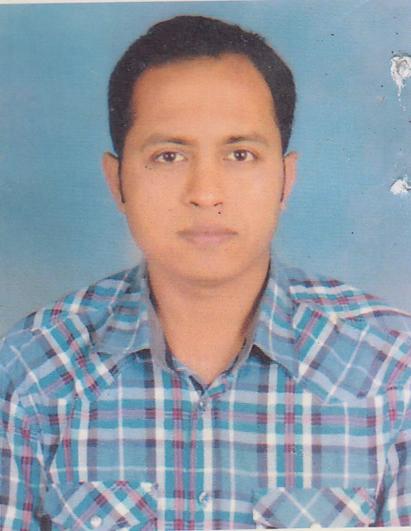 DR. MD. SAJJADUR RAHMANF/Name: Md. Azizur RahmanM/Name: Mrs. Selina RahmanBM & DC Reg. No: 39504NID: 4114741323298Cell: 01716615812Address: Blood Group: O+3930Voter NoLM-1403903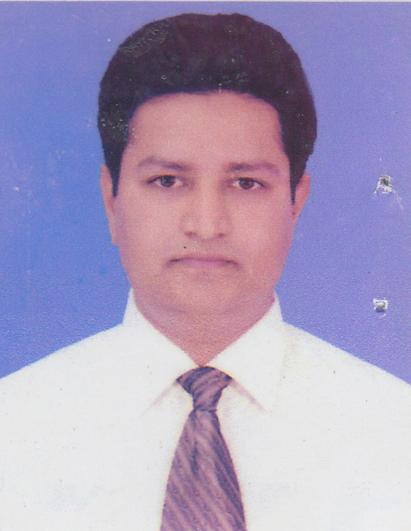 DR. ABUL KALAM MOHAMMAD YOUSUFF/Name: Md. ReazuddinM/Name: Mrs. Rowshan Ara BegumBM & DC Reg. No: 43093NID: 2693624775999Cell: 01913086919Address: 418/C (2nd floor), Khilgaon, Dhaka-1219Blood Group: O+3931Voter NoLM-1403904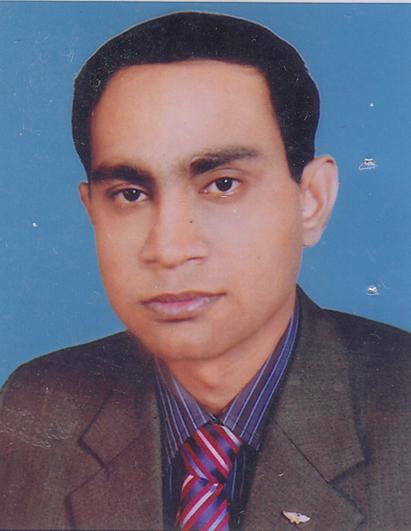 DR. MOHAMMED MAZHARUL ISLAMF/Name: Md. Ismail SarkerM/Name: Mrs. Mahmuda AkterBM & DC Reg. No: 40873NID: 2693016111995Cell: 01712504148Address: House no- 27/A , Road No-13, Shekhertek, Mohammadpur, DhakaBlood Group: O+3932Voter NoLM-1403905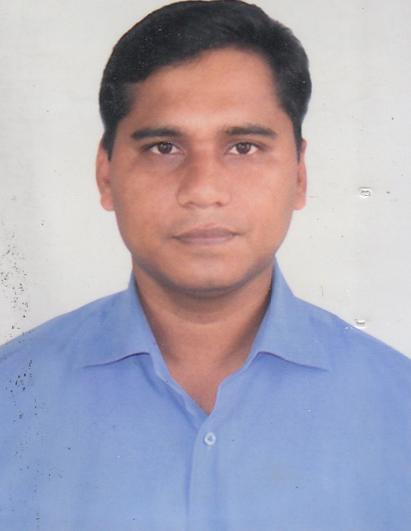 DR. A. N. M MONOWARUL KADIRF/Name: M.a.basitM/Name: Mrs. Dilruba BasitBM & DC Reg. No: 37261NID: 2694812094608Cell: 01711478947Address: 277/1 Ahmednagar (Paikpara), Mirpur-1, Dhaka-1216Blood Group: A+3933Voter NoLM-1403906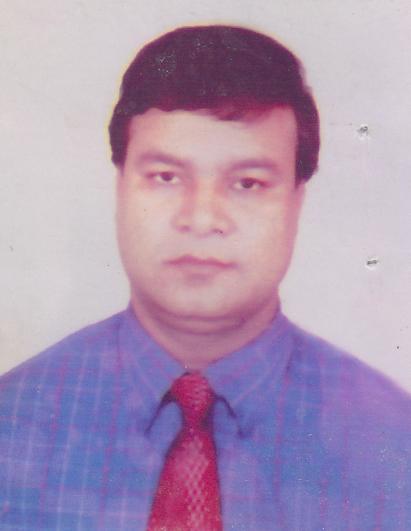 DR. MD. ABU BAKKER SIDDIQUEF/Name: Late. SayefuddinM/Name: Most. Fatema BegumBM & DC Reg. No: 26044NID: 2697557398132Cell: 01716329090Address: Centre For Nuclear Medicine & Ultrasound, SSMC & Mitford Hospital, dhaka.Blood Group: B+3934Voter NoLM-1403907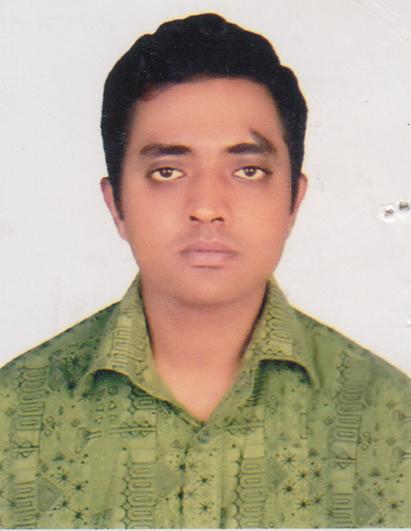 DR. MD. ASJADUR RAHMANF/Name: Md. Shamsur RahmanM/Name: Suraiya RahmanBM & DC Reg. No: 30109NID: 2697556370451Cell: 01715312987Address: Flat No- F-2, Kazi Bhaban. 219/2, East Rayer Bazar, Sher-e Bangla Road, Dhaka.Blood Group: B+3935Voter NoLM-1403908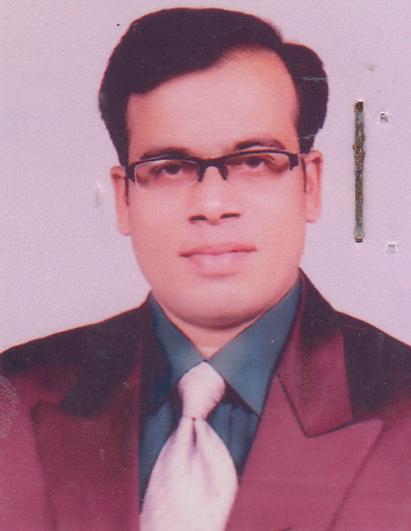 DR. MOHAMMAD ZAKARIA AL-AZIZF/Name: Late NaimuddinM/Name: Mrs. Surujja Ban BegumBM & DC Reg. No: 30876NID: 9316623905139Cell: 01715176244Address: 15B/21/B (5th Floor) Block: F, Tikkapara, Mohammadpur Housing Estate, Mohammadpur Dhaka -1207.Blood Group: B+3936Voter NoLM-1403909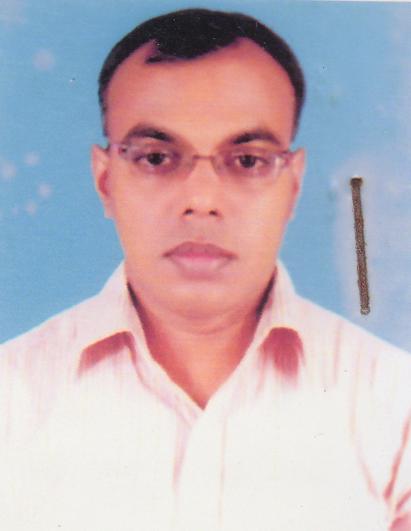 DR. ABDULLAH AL MASUDF/Name: Md. Abdul Mannan KhanM/Name: Mrs. Nasima KhanamBM & DC Reg. No: 34279NID: 5027907144852Cell: 01553580108Address: 15B/21/B (5th Floor) Block: F, Tikkapara, Mohammadpur Housing Estate, Mohammadpur, Dhaka -1207.Blood Group: B+3937Voter NoLM-1403910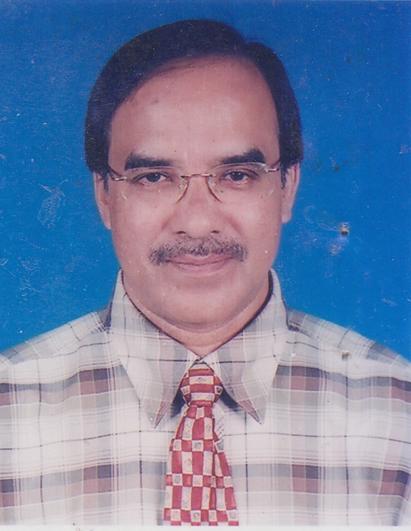 DR. MD.ARIFUR RAHMANF/Name: Abdur RahmanM/Name: Anwara RahmanBM & DC Reg. No: 8945NID: 2690243830136Cell: 01715535206Address: Road#2, House#31, Piscicul Housing Society, Shekhertek, Mohammadpur, Dhaka.Blood Group: B+3938Voter NoLM-1403911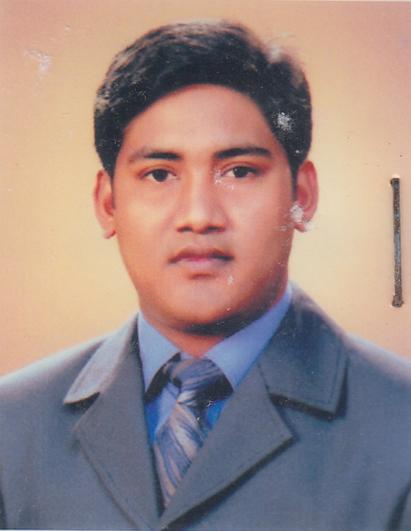 DR. JUNAIDUR RAHMAN (LIKHON)F/Name: Mohammad Shajedur RahmanM/Name: Mrs. Hasina RahmanBM & DC Reg. No: 41117NID: 1219490387198Cell: 01712602257Address: 111/2-A, CENTRAL DHANMONDI R/A,DHAKABlood Group: O+3939Voter NoLM-1403912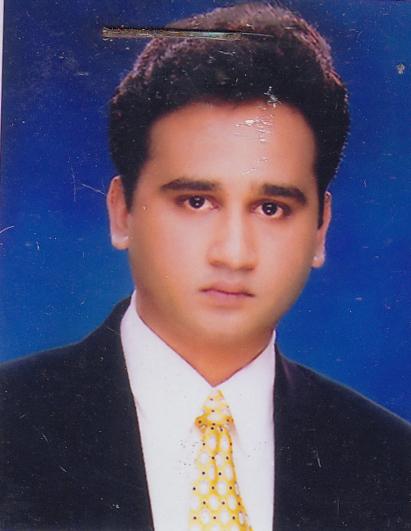 DR. MOHAMMD YEASIR ARSHADF/Name: Md. Fazlur RahmanM/Name: Kamrun NaharBM & DC Reg. No: 45915NID: 6914466436396Cell: 01819431787Address: H-1, Road-2, Block-F, Banasree, Rampura, DhakaBlood Group: O+3940Voter NoLM-1403913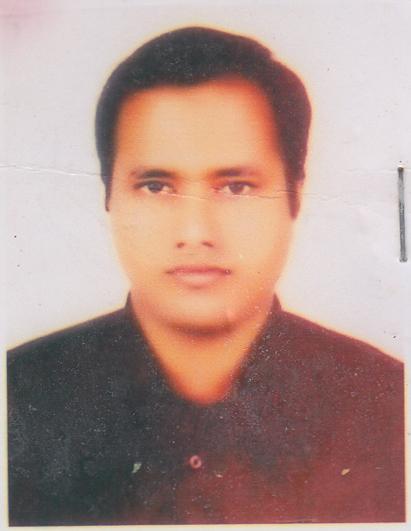 DR. MOHAMMAD SHAKHAWAT HOSSAINF/Name: Mohammad Aminul HaqueM/Name: Ferdoushi AkterBM & DC Reg. No: 38586NID: 2619351174849Cell: 01711167392Address: Amin Villa, Plot- 566/568, Priyanka City, Road-3, sector-12, Uttara, DhakaBlood Group: O+3941Voter NoLM-1403914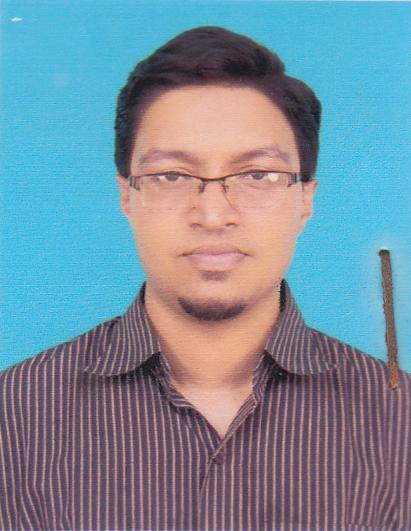 DR. SUMAN KANTI CHOWDHURYF/Name: Mr. Rishikesh ChowdhuryM/Name: Mrs. Shikha ChowdhuryBM & DC Reg. No: 38297NID: 1594121442603Cell: 01610484857Address: 7/1, 7/C-Shantibag, Dhaka-1217Blood Group: B+3942Voter NoLM-1403915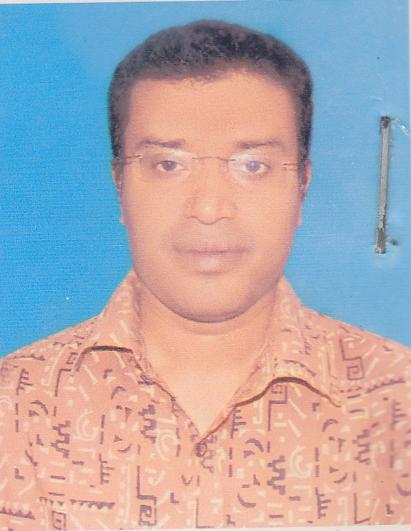 DR. MD. SALEK BIN ISLAMF/Name: Md. Nazrul IslamM/Name: Monju Ara BegumBM & DC Reg. No: 38310NID: 2693717193885Cell: 01712015820Address: KA-113/3/A; Uttar Nampara; Khilkhet; Dhaka-1219Blood Group: O+3943Voter NoLM-1403916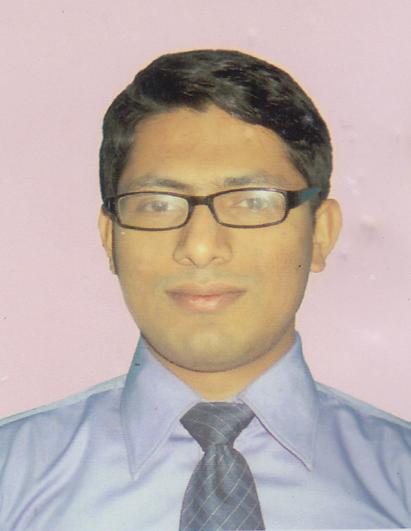 DR. MIRZA MD. ASADUZZAMANF/Name: Md. Abdul MalekM/Name: LutfunnaharBM & DC Reg. No: 38296NID: 1424005276181Cell: 01711306128Address: Apt-310, Eastern Banakunja-2, Rd-6, Banasree, Rampura, Dhaka-1219Blood Group: B+3944Voter NoLM-1403917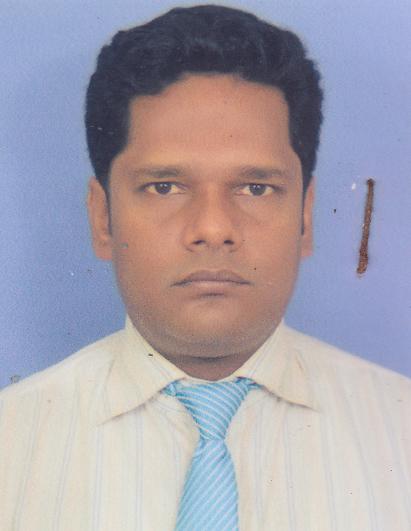 DR. MD. ANWAR SADATF/Name: Md. Abdus SamadM/Name: Mahmuda BegumBM & DC Reg. No: 47740NID: 9329515309484Cell: 01749933663Address: House: C/58, R-5/A, Arambag Housing Ltd, Section-7,Mirpur, DhakaBlood Group: B+3945Voter NoLM-1403918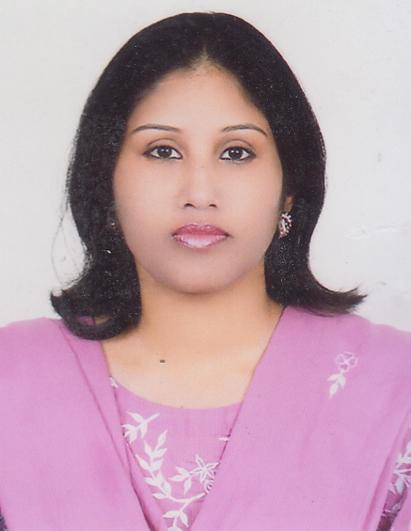 DR. TAHMINA AKHTERF/Name: Md. Abdul BasetM/Name: Mrs. Anowara BegumBM & DC Reg. No: 31365NID: 2697556418128Cell: 01711011833Address: 64/2,Hosni Dalan Road, Boxibazar, DhakaBlood Group: B+3946Voter NoLM-1403919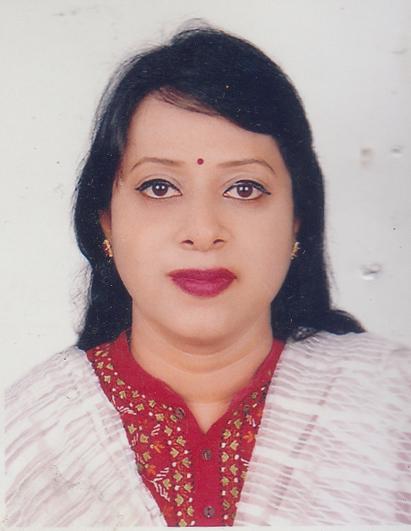 DR. ZINAT DE LAILAF/Name: Rafiqul Islam BakshiM/Name: Fatema Gulshan BanuBM & DC Reg. No: 32848NID: 2699501929413Cell: 01712540807Address: H-27, R-5/A, Sector- 5, Uttara, DhakaBlood Group: AB+3947Voter NoLM-1403920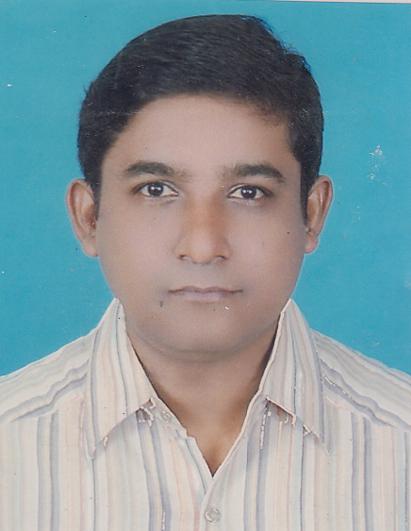 DR. MD. MAHFUDDOZAF/Name: Md. Habibur RahmanM/Name: Mrs. Rashida BegumBM & DC Reg. No: 24277NID: 2697556418127Cell: 01711676246Address: 64/2, Hosni Dalan Road, Boxibazar, DhakaBlood Group: O+3948Voter NoLM-1403921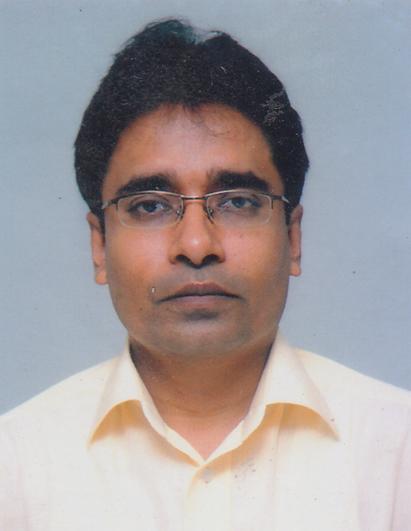 DR. MD. SHARIFUL ISLAM KHANF/Name: Md. Qumrul Islam KhanM/Name: Jannata AraBM & DC Reg. No: 22159NID: 2695045904602Cell: 01713040944Address: 13B/7B, Block-B, Babar Road, Mohammadpur, DhakaBlood Group: B+3949Voter NoLM-1403922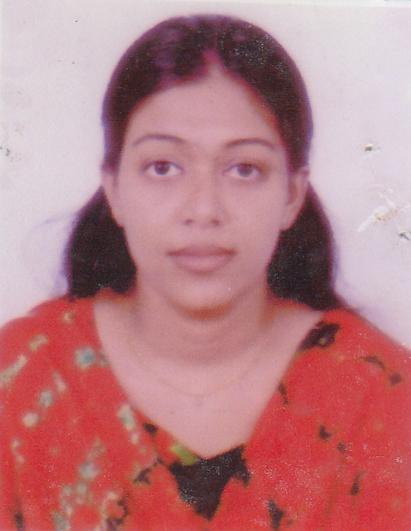 DR. NASRIN JAHAN BHUIYANF/Name: Abdul Haque BhuiyanM/Name: Ferdoushi Akhter BegumBM & DC Reg. No: 47276NID: 2696653252055Cell: 01713328913Address: Doctors Quarter: 06 (1st floor) Holy Family Medical College & Hospital Campus, DhakaBlood Group: B+3950Voter NoLM-1403923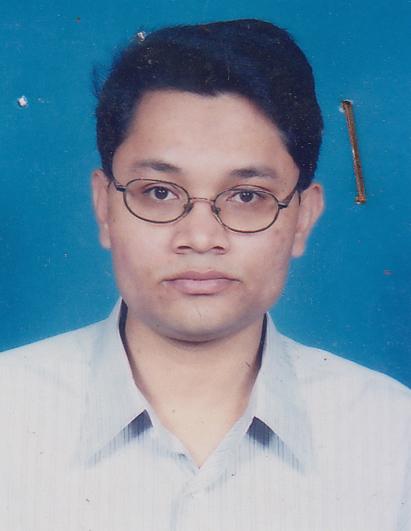 DR. MD. MOSHIUR RAHMANF/Name: Late M. A. AbdullahM/Name: Late Forkhunda BanuBM & DC Reg. No: 28059NID: 2694810956491Cell: 01713365274Address: Flat: 3/A, Block-B, Road-12, Plot-13, Mirpur-10, Dhaka.Blood Group: AB+3951Voter NoLM-1403924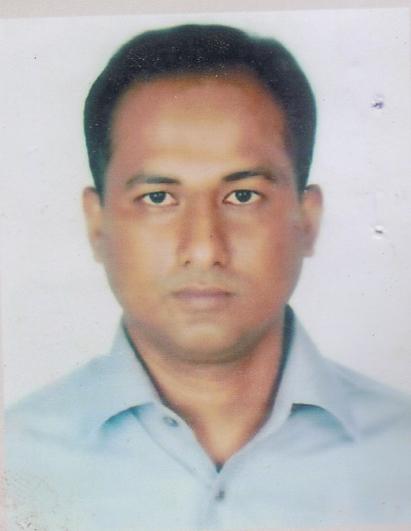 DR. MD. ABDUL KARIMF/Name: Abdullah PatwaryM/Name: Hazera BegumBM & DC Reg. No: 36187NID: Cell: 01711249948Address: Patwary Villa, Chha-48/1, North Badda, Dhaka-1212Blood Group: B+3952Voter NoLM-1403925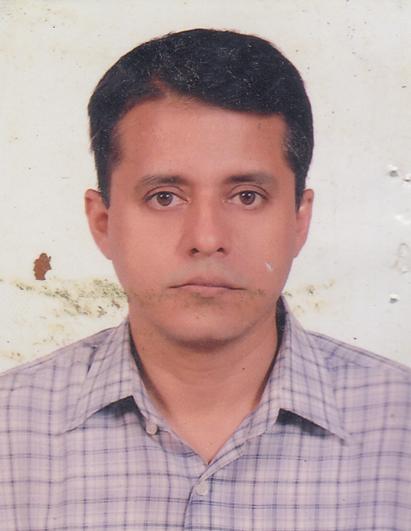 DR. MD. MOTIUL HOSSAINF/Name: Mohammed HossainM/Name: Umme Sara BegumBM & DC Reg. No: 25713NID: 2697557395665Cell: 01712606066Address: House-58, Road-11, Sector-06, Uttara, Dhaka-1230.Blood Group: O+3953Voter NoLM-1403926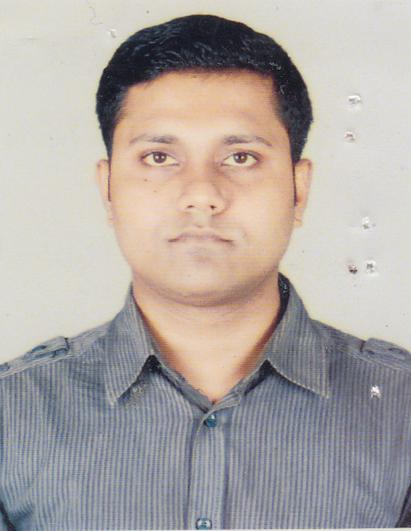 DR. NAZMUL AHSAN SIDDIQI RUBELF/Name: Md. Nurul IslamM/Name: Most. Nurjahan BegumBM & DC Reg. No: 46623NID: 19832695051177129Cell: 01818010598Address: EMO, 250 Bedded Hospital, Patuakhali,.Blood Group: B+3954Voter NoLM-1403927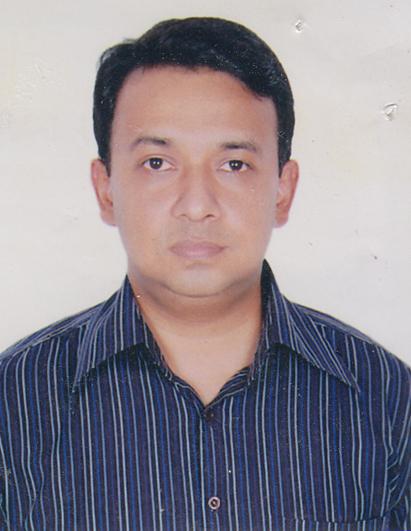 DR. MD. NURUL AKHTAR HASANF/Name: Md. Abdul HakimM/Name: Mrs. Hena HakimBM & DC Reg. No: 34303NID: 2696352227649Cell: 01911249062Address: House: Teen Konna, 111/2B (3rd floor), Central Road, Dhanmondi, DhakaBlood Group: B+3955Voter NoLM-1403928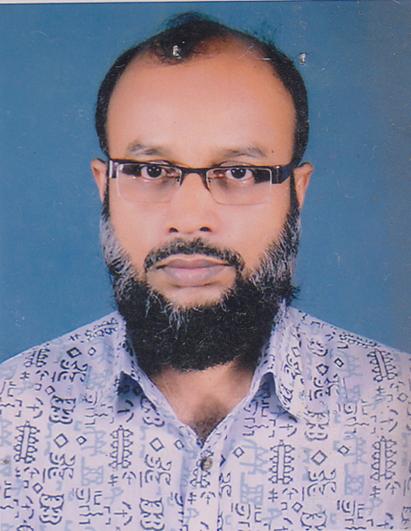 DR. MD. JAHANGIR ALAMF/Name: Deen MohammedM/Name: Gulshan Ara BegumBM & DC Reg. No: 24282NID: Cell: 01732683091Address: 31, Bordhan Bari, Mirpur, Dhaka-1216Blood Group: O+3956Voter NoLM-1403929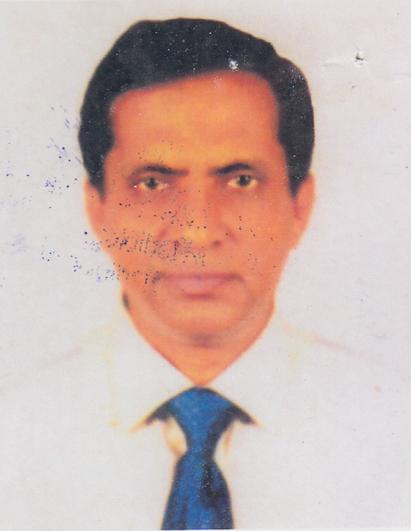 DR. MD. SHAHIDUL ISLAMF/Name: Md. Rahij Uddin SarkerM/Name: Fatema SarkerBM & DC Reg. No: 15388NID: 2696352227146Cell: 01715116711Address: 104/3, Central Road, Dhanmondi, Dhaka-1205Blood Group: B+3957Voter NoLM-1403930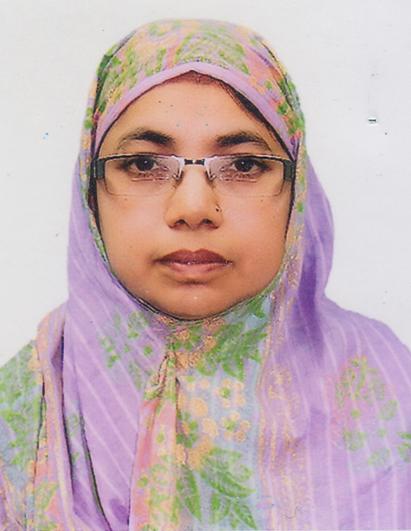 DR. DELARA BEGUMF/Name: Kazi Abul HasnatM/Name: Mrs. Rashida HasnatBM & DC Reg. No: 18508NID: 2699040692338Cell: 01715131938Address: National Institute Of Traumatoloa And Orthopedic Rehabilitation Shera Bangla Nagar, Dkaka.Blood Group: B+3958Voter NoLM-1403931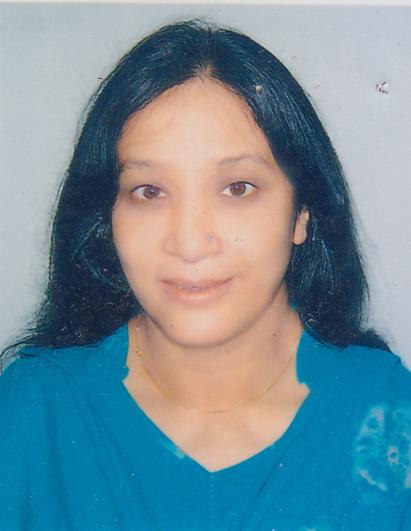 DR. MOONMOON RAHMANF/Name: Late Dr. Manohari BaruaM/Name: Late. Sujata BaruaBM & DC Reg. No: 13256NID: 2690601922662Cell: 01711168757Address: H-304, Lane-4 (East), Baridhara DOHS, DhakaBlood Group: B+3959Voter NoLM-1403932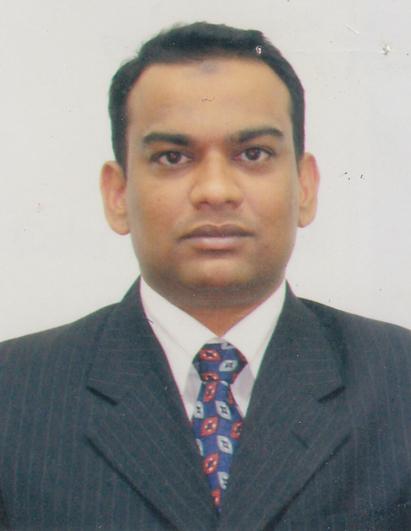 DR. MOHAMMAD SERAJUS SALEHEENF/Name: Mohammad MonwarM/Name: Saleha BegumBM & DC Reg. No: 32816NID: 2691649101678Cell: 01819199786Address: Apt: A-3, House: 19/2, Road: 15 (New), Dhanmondi, DhakaBlood Group: A+3960Voter NoLM-1403933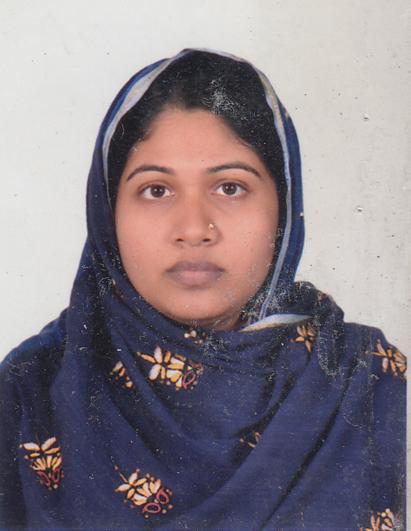 DR. ROMENA HASSANF/Name: Md. Mazharul IslamM/Name: Mrs. Rokeya IslamBM & DC Reg. No: 38107NID: 2696406748417Cell: 01552365677Address: 31/6 Mirpur-12, Pallabi, DhakaBlood Group: A+3961Voter NoLM-1403934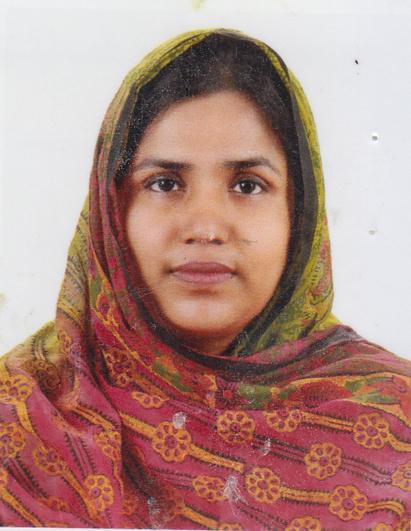 DR. SABINA SHARMEENF/Name: Md. Sayedur RahmanM/Name: Mrs. Ayesha Akhlir KhatunBM & DC Reg. No: 24994NID: Cell: 01711533534Address: Navana Condominiums, Flat:3A, 76 Shegunbagicha, DhakaBlood Group: A+3962Voter NoLM-1403935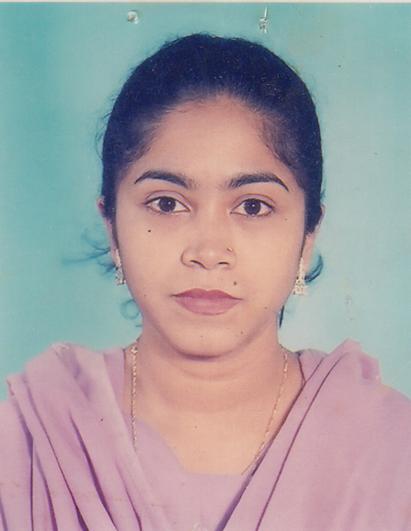 DR. TANVINA AKHTERF/Name: Md. Abdul KarimM/Name: Nurjahan KarimBM & DC Reg. No: 28201NID: 2693626704504Cell: 01914331245Address: 195, Meradia Bhuiyapara, P.O: Khilgaon, Dhaka-1219Blood Group: B+3963Voter NoLM-1403936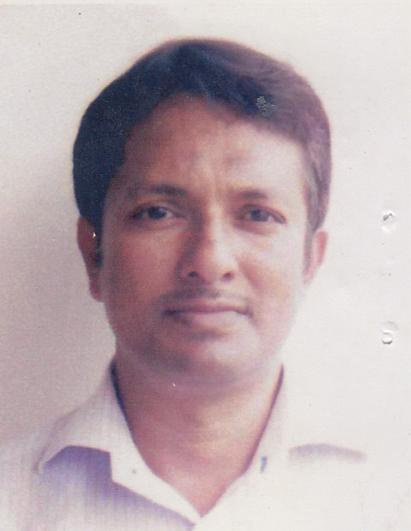 DR. SHAHIDUR RAHMANF/Name: Md. Bazlur RahmanM/Name: Mamotaz BegumBM & DC Reg. No: 26592NID: Cell: 01711371044Address: 11, Paribag, Shahbag, Dhaka-1000Blood Group: O+3964Voter NoLM-1403937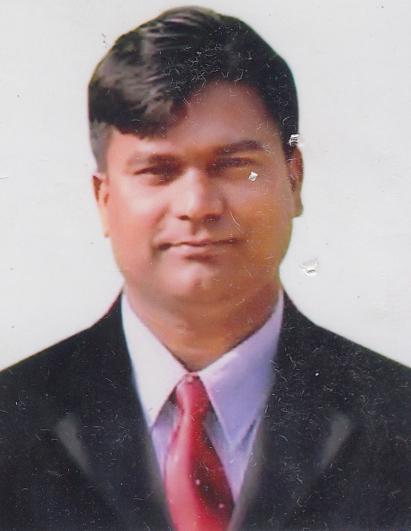 DR. MD. ABDUR ROUFF/Name: Md. Wahed AliM/Name: Mrs. Romiza BegumBM & DC Reg. No: 28358NID: 2692618490513Cell: 01917049955Address: House: Ka-12, Shahjadpur (South) Gulshan-2, DhakaBlood Group: O+3965Voter NoLM-1403938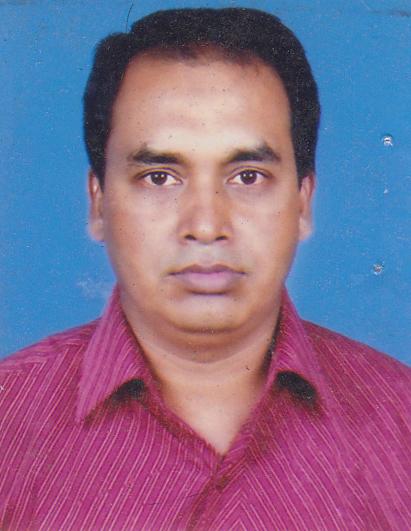 DR. MOHAMMAD ISMAIL HOSSAINF/Name: Late Mohammad Mokshed Ali SarkerM/Name: Khorsheda BegumBM & DC Reg. No: 32696NID: 2699038630722Cell: 01819469682Address: 468/2 ,west Nakhalpara,Tejgaon, DhakaBlood Group: O+3966Voter NoLM-1403939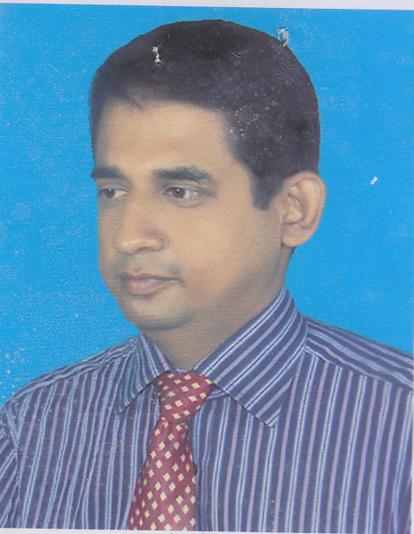 DR. MD. ABDUS SALAMF/Name: Md. Abdul HamidM/Name: Mrs. Fazilatun NesaBM & DC Reg. No: 35847NID: 1920903828046Cell: Address: BSMMU, Shahbag, Dhaka.Blood Group: A+3967Voter NoLM-1403940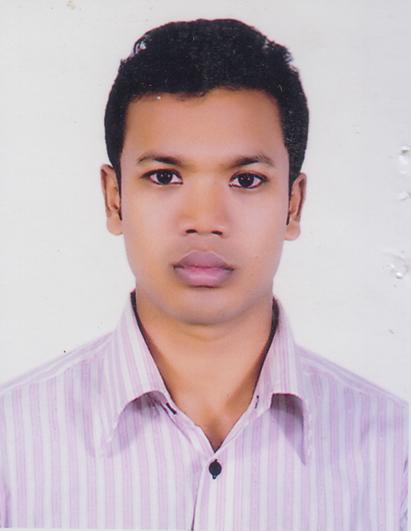 DR. MD. ABDUL MOTINF/Name: Late. Md. Abu Afzal HossainM/Name: Maksuda BegumBM & DC Reg. No: 48518NID: 1594116394573Cell: 01816034759Address: H-617, Block-B, Lalmatia, DhakaBlood Group: A+3968Voter NoLM-1403941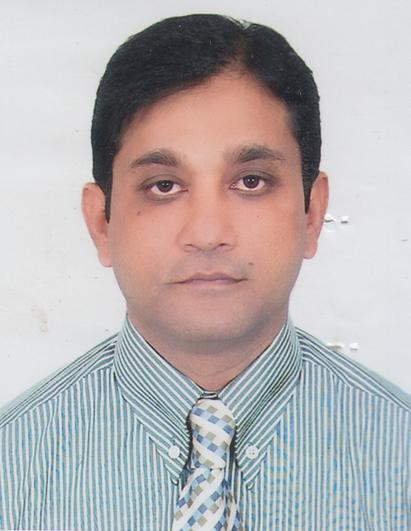 DR. MD. MAHMUD HASANF/Name: Late. Md.ramjan AliM/Name: Mrs. Hasna HenaBM & DC Reg. No: 31920NID: 2690243805045Cell: 01713016479Address: H#07, 3rd floor, Probal Housing, Ring Road, Mohammadpur, Dhaka-1207Blood Group: B+3969Voter NoLM-1403942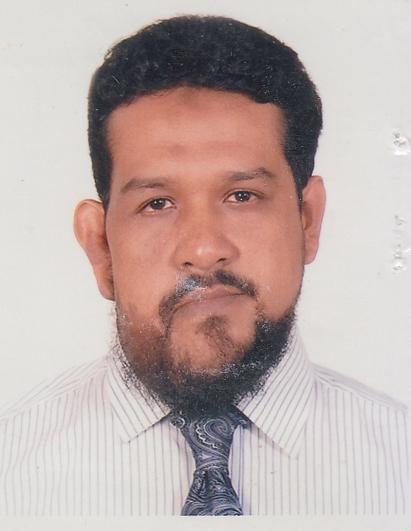 DR. MD. JASEDUR RAHMANF/Name: Prof. Dr. Md. Hamidur RahmanM/Name: Mrs. Saida AktherBM & DC Reg. No: 37530NID: 2697557397810Cell: 01711823740Address: H-36 (2nd Floor North), R-2, Block-B, Pallobi, Mirpur-11.5, DhakaBlood Group: O+3970Voter NoLM-1403943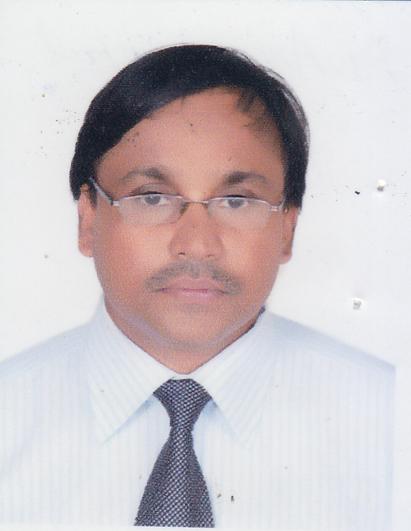 DR. AMIN LUTFUL KABIRF/Name: Amin Shahadat AliM/Name: Lutfa BegumBM & DC Reg. No: 24578NID: 2696536023765Cell: 01912928366Address: 85 Central Road,Dhanmondi, Dhaka.Blood Group: A-3971Voter NoLM-1403944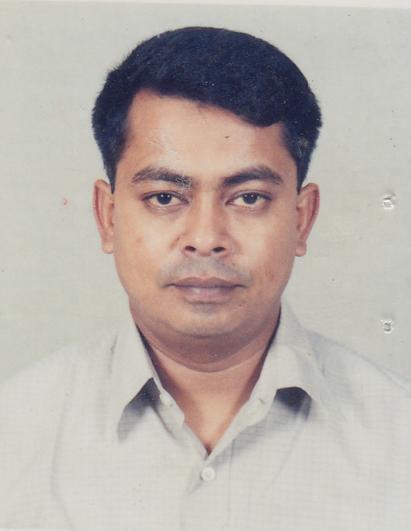 DR. MD. SHAKIL AHMEDF/Name: Late. Kamal Uddin AhmedM/Name: Mortoza Afsari BegumBM & DC Reg. No: 28052NID: 2690243824100Cell: 01711356444Address: H-17, Road No-6/A, Nobodoy Housing, Mohammadpur, DhakaBlood Group: B+3972Voter NoLM-1403945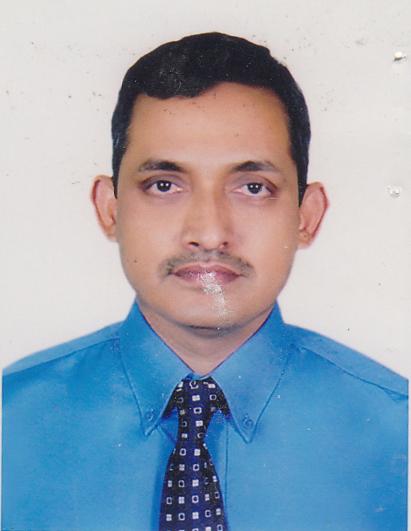 DR. MOHAMMAD AKTARUZZAMANF/Name: Mohammad Siddiqur RahmanM/Name: Mrs. Mafuza KhanumBM & DC Reg. No: 23785NID: 2695435953980Cell: 01911266257Address: 287/1 Shantibag, Dhaka-1217Blood Group: A+3973Voter NoLM-1403946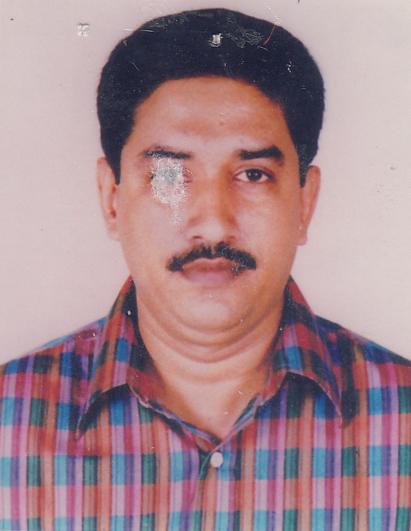 DR. SYED SAIMUL HUQUEF/Name: Syed Mahbubul HuqueM/Name: Syeda Setara MahbubBM & DC Reg. No: 27467NID: 2691649124668Cell: 01712665657Address: House No: 264/5, Road: 8/A, West Dhanmondi, DhakaBlood Group: O+3974Voter NoLM-1403947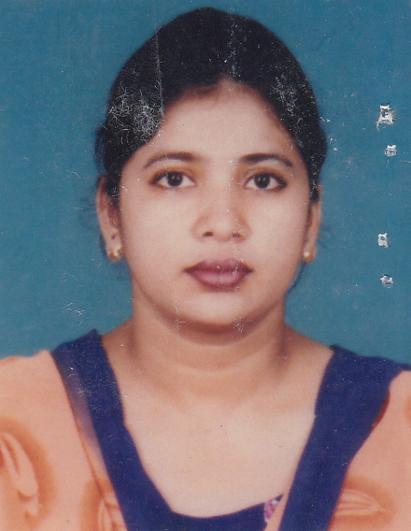 DR. DILRUBA YEASMINF/Name: Dr. DabiruddinM/Name: Sufia BegumBM & DC Reg. No: 34567NID: 8198506409542Cell: 01819228201Address: F#2/A, H#988, R#16, Adabar, Mohammadpur DhakaBlood Group: O+3975Voter NoLM-1403948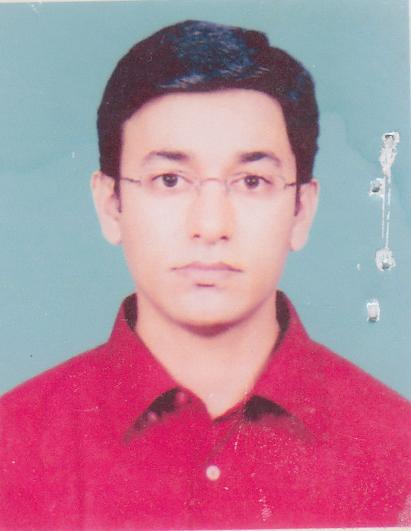 DR. AHMAD MONJURUL AZIZ (EMON)F/Name: Moinuddin AhmadM/Name: Monoara BegumBM & DC Reg. No: 34566NID: 8198506409220Cell: 01715040286Address: Flat-2/A, House-988, Road-16,  Adabar,Mohammadpur DhakaBlood Group: A+3976Voter NoLM-1403949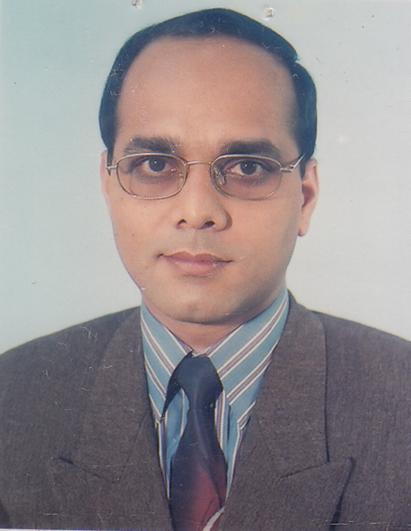 DR. QUAZI MD. MANIRUZZAMANF/Name: Quazi Md. Chand MiaM/Name: Tasmia KhatunBM & DC Reg. No: 24991NID: 2693626723277Cell: 01914331246Address: 195, Meradia Bhuiyapara, Khilgaon, Dhaka-1219Blood Group: A+3977Voter NoLM-1403950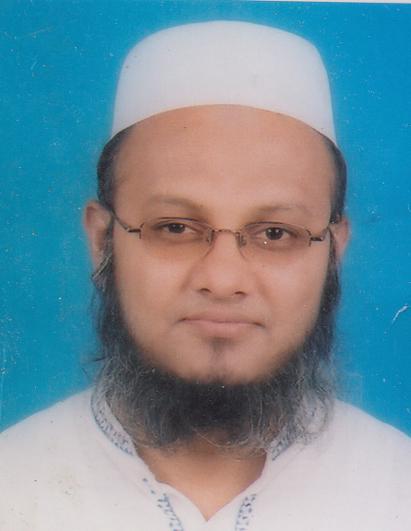 DR. MD. RAFIQUL HASAN KHANF/Name: Md. Sadar Uddin KhanM/Name: Mrs. Monowara BegumBM & DC Reg. No: 25534NID: 2645431008133Cell: 01713143155Address: F#C-4, H#1, 3rd Lane, Gopibag, Dhaka-1203Blood Group: O+3978Voter NoLM-1403951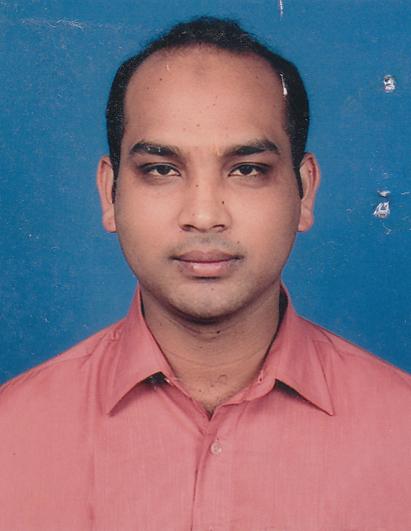 DR. MD. BAZLUR RAHMANF/Name: Md. Nazim UddinM/Name: Mst. Arjuda BegumBM & DC Reg. No: 57700NID: 3313054715816Cell: 01712583916Address: Flat: 2A, House: 19, Road: 03, Sector: 03, Uttara, DhakaBlood Group: A+3979Voter NoLM-1403952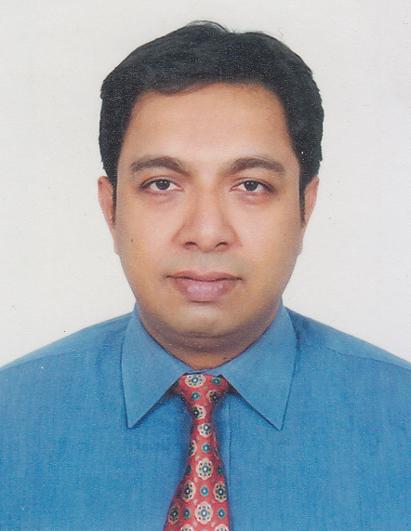 DR. EHSAAN-UL-ALAM CHOWDHURYF/Name: Moududur Rahman ChowdhuryM/Name: Jahan Ara ChowdhuryBM & DC Reg. No: 29825NID: 2691650130600Cell: 01715158216Address: 155, Crescent Road, Green Road, Dhaka-1205Blood Group: O+3980Voter NoLM-1403953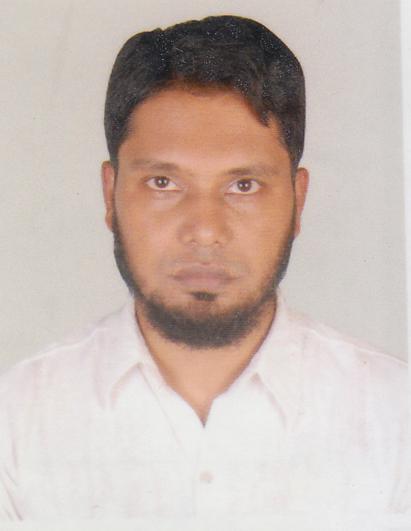 DR. NAFIZ IMTIAZ UDDIN AHMEDF/Name: Alhaj Samsuddin AhmedM/Name: Farida Yeasmin AhmedBM & DC Reg. No: 40952NID: 196703015650Cell: 01749559988Address: F-1/C, Rd: 9/A , H-127/A, West Dhanmondi, DhakaBlood Group: O+3981Voter NoLM-1403954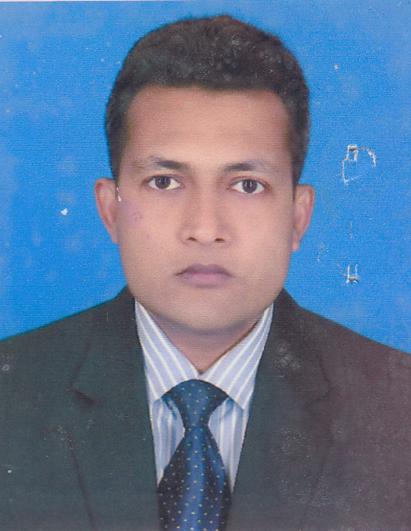 DR. MD. SAHBUB ALAMF/Name: Late. Md. Abed AliM/Name: Mrs. Anjumanara BegumBM & DC Reg. No: 28123NID: 2695046941886Cell: 01711201266Address: 15, North Dhanmondi, Lake Circus, Kalabagan, Flat: 2-B, DhakaBlood Group: A+3982Voter NoLM-1403955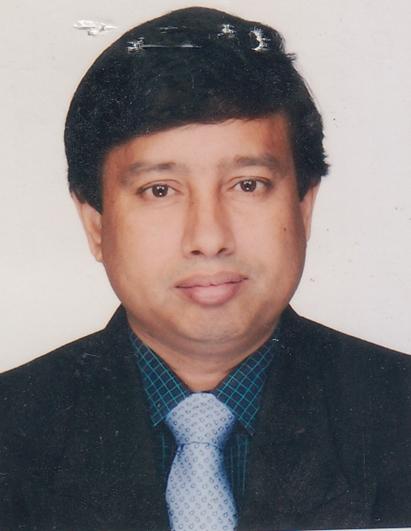 DR. ASHADULLAH AHAMEDF/Name: Rahimuddin AhamedM/Name: Mukseda BegumBM & DC Reg. No: 27522NID: 2617239829442Cell: 01711362154Address: Dendabor, PollyBiddut, Ashulia, Savar, DhakaBlood Group: B+3983Voter NoLM-1403956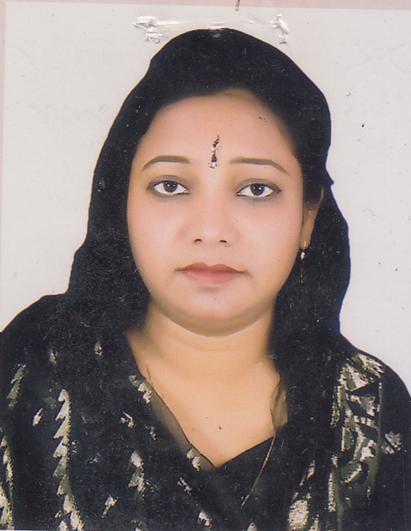 DR. QUAZI DILKUSHA BEGUMF/Name: Late: Quazi Sherajul HaqueM/Name: Late: Tayeba KhatunBM & DC Reg. No: 35942NID: 2617239829446Cell: 01711196929Address: Dendabor, Pollybiddut, Ashulia, Savar, DhakaBlood Group: B+3984Voter NoLM-1403957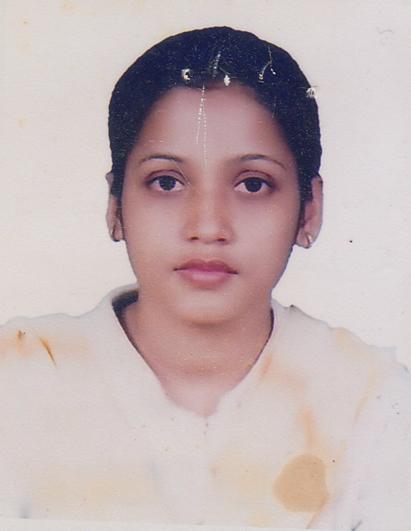 DR. SHARMIN AKHTAR RUPAF/Name: M.a QuayyumM/Name: Mahmuda Hamida KhanumBM & DC Reg. No: 31094NID: Cell: 01759916622Address: 49/2, North Circular Road, Dhanmondi, Dhaka-1205Blood Group: B+3985Voter NoLM-1403958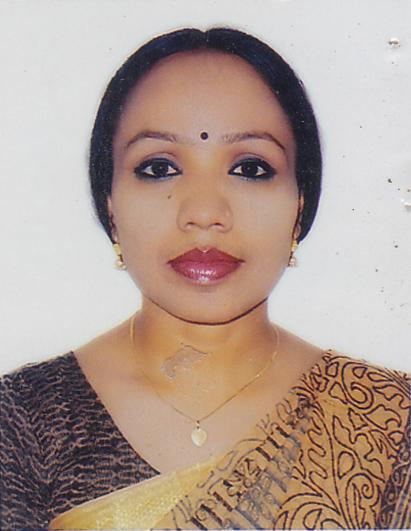 DR. SHAHEEN AKTERF/Name: Akm Fazlul HaqueM/Name: Sharifa BegumBM & DC Reg. No: 26534NID: 2693016085389Cell: 01711901456Address: 1391, East Shewrapara, Mirpur, Dhaka-1216Blood Group: B+3986Voter NoLM-1403959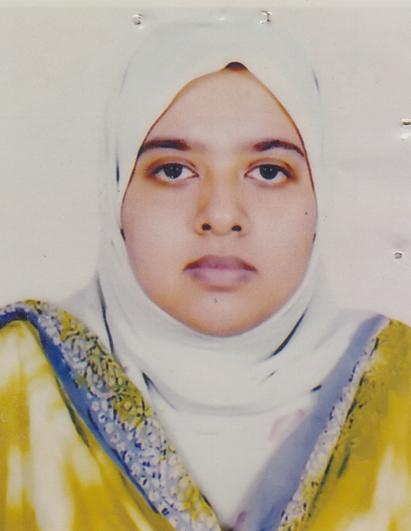 DR. UMMEY HONEY ISRATF/Name: Dr. Dewan Abdur RahimM/Name: Roushan Ara BegumBM & DC Reg. No: 54108NID: 2691650149068Cell: 01723688336Address: 49, Al-Amin Road, Kathalbagan, Dhaka-1205Blood Group: A+3987Voter NoLM-1403960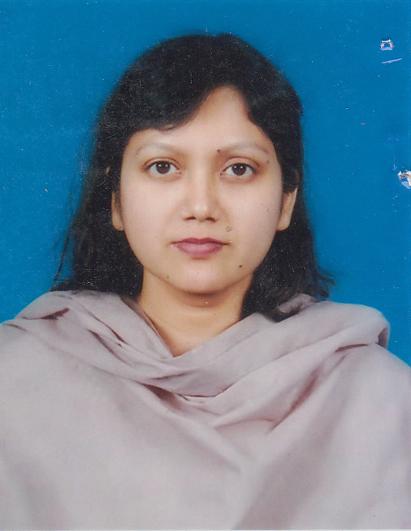 DR. RUKHSANA PARVINF/Name: Sultan AhmedM/Name: Hosne Ara BegumBM & DC Reg. No: 30288NID: 1923602848703Cell: 01815658124Address: Flat: 1/E, Road: 6, Banani DOHS, DhakaBlood Group: O+3988Voter NoLM-1403961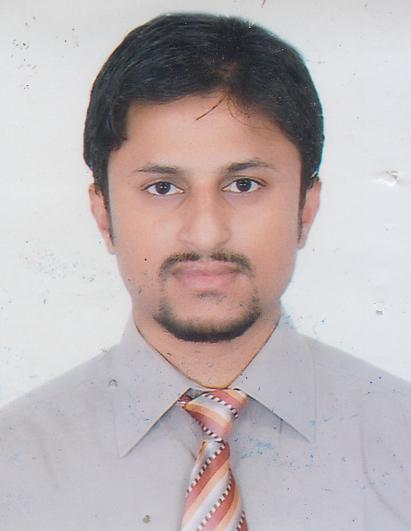 DR. KAZI ATIKUZZAMANF/Name: Kazi Ashraful AzizM/Name: Johora KhanomBM & DC Reg. No: 41063NID: 6826402122796Cell: 01912098142Address: House: 73, Road: 12A, Flat: F4, Banalata, Dhanmondi, Dhaka-1209Blood Group: A+3989Voter NoLM-1403962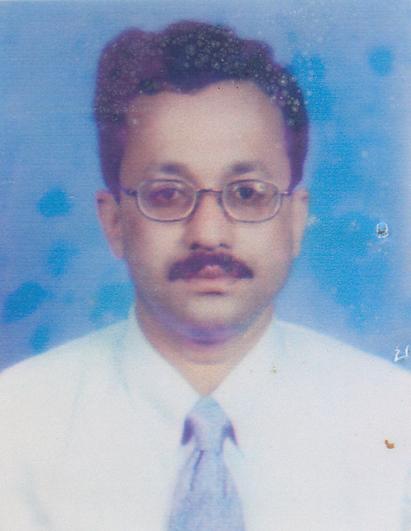 MD. REZAUL KARIM CHOWDHURYF/Name: Late. Fazlul Karim ChowdhuryM/Name: Roshnen Jaha BegumBM & DC Reg. No: 26920NID: 1910975292535Cell: 01712141988Address: Flat No: A-2E, House No-75, Road No-8/A, Dhanmandi R/ABlood Group: O+3990Voter NoLM-1403963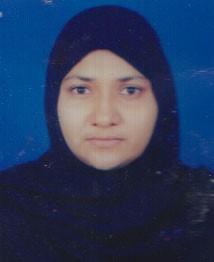 DR. KAMRUN NESSAF/Name: S. M. Abdur RoufM/Name: Mrs. Rokeya BegumBM & DC Reg. No: 30286NID: 2695045914355Cell: 01720024855Address: 14/20 Iqbal Road, Mohammadpur, Dhaka-1207Blood Group: O+3991Voter NoLM-1403964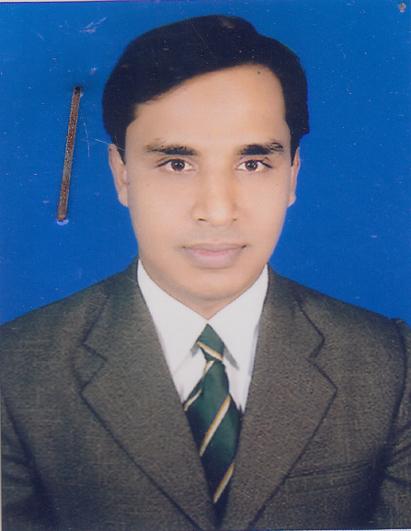 DR. MAHBUB JOBAYERF/Name: Yar AhamedM/Name: Lutfun Nahar BegumBM & DC Reg. No: 54855NID: 1916773280976Cell: 01715015211Address: Gonoshasthaya Kendra, Post: Mirza-Nagar, Savar, DhakaBlood Group: O+3992Voter NoLM-1403965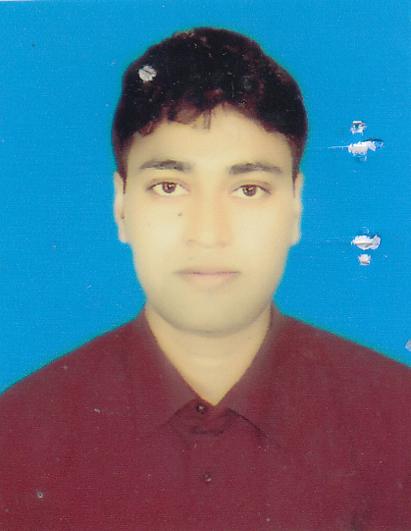 DR. RAJIB AHMEDF/Name: Tohur AhmedM/Name: Morium BegumBM & DC Reg. No: 55731NID: 7018847804442Cell: 01717333718Address: Gonoshasthaya Kendra, Post: Mirzanagar, Savar, DhakaBlood Group: B+3993Voter NoLM-1403966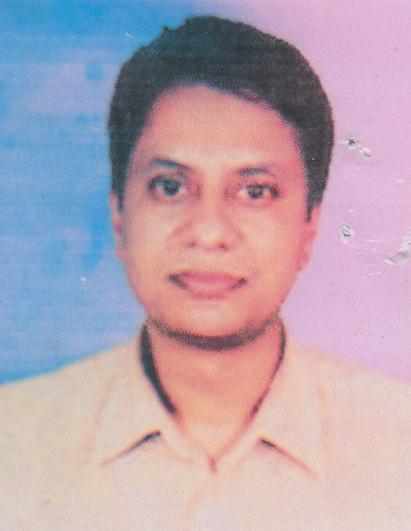 DR. MOHAMMAD OHIDUZZAMAN KHANF/Name: Mohammad Anwar Hossain KhanM/Name: Late: Sultana Razia BegumBM & DC Reg. No: 31468NID: 2694812093376Cell: 01923648981Address: House: 73, Road: 12/A, Flat-A3  Dhanmondi  Residential Area, Dhaka.Blood Group: A+3994Voter NoLM-1403967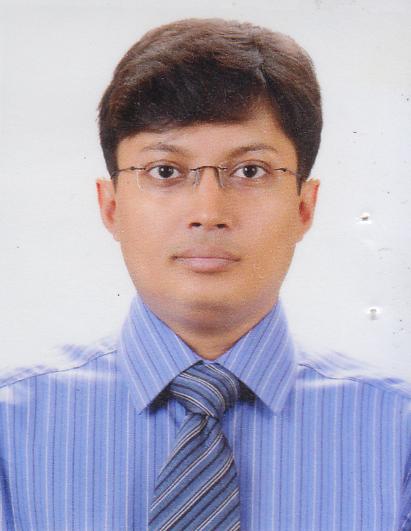 DR. RASHEDUL HASSANF/Name: Mazharul Huq MajumderM/Name: Nasima AkterBM & DC Reg. No: 43440NID: 2696536937469Cell: 01611188885Address: 20, Chamelibag, Shantinagar, Dhaka-1217Blood Group: A+3995Voter NoLM-1403968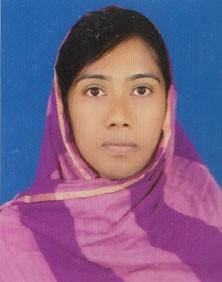 DR. RASHIDA AKTERF/Name: Abbas Uddin BepariM/Name: Rokeya BegumBM & DC Reg. No: 58621NID: 2612980864207Cell: 0176597279Address: House- 26, Road- 2, Jalalabad Model Town, Nabinagar, Dhaka.Blood Group: B+3996Voter NoLM-1403969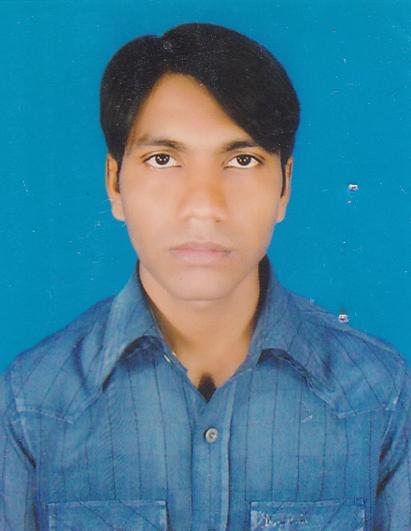 DR. MD. TARIQUL ISLAMF/Name: Md.shamsul IslamM/Name: Rogina BegumBM & DC Reg. No: 58620NID: 3213039655353Cell: 01712578958Address: House:26, Road: 2, Jalalabad Model Town, Nabinagor, Ashulia, DhakaBlood Group: A+3997Voter NoLM-1403970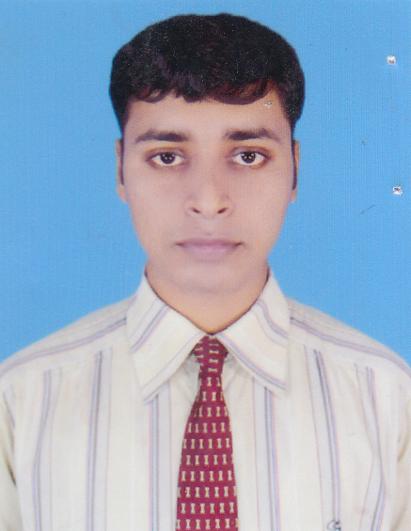 DR. A. K. M. SAIFUL ISLAMF/Name: Md. Abdur RahimM/Name: Mrs. Shamima RahimBM & DC Reg. No: 56778NID: 19851919410472331Cell: 01712607361Address: 3/14, Aziz Mohollah (1st Floor), Muhammadpur, DhakaBlood Group: AB+3998Voter NoLM-1403971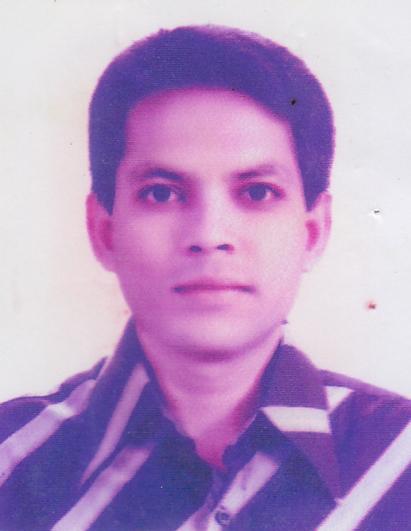 DR. MD. MOTIUR RAHMANF/Name: Md. RofiuddinM/Name: Mrs. Hamida KhatunBM & DC Reg. No: 34893NID: 3313417702137Cell: 01711187123Address: House: 41, Road: 4, Sector: 10, Uttara DhakaBlood Group: B+3999Voter NoLM-1403972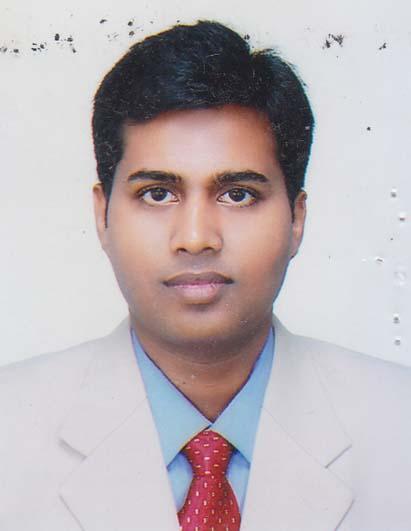 DR. MD. SAKLAYEN HOSSAINF/Name: Md. Khaleque HossainM/Name: Shahida HossainBM & DC Reg. No: 38011NID: 2695047991040Cell: 01818431136Address: 41/22, Chand Housing, Mohammadpur, Dhaka.Blood Group: AB+4000Voter NoLM-1403973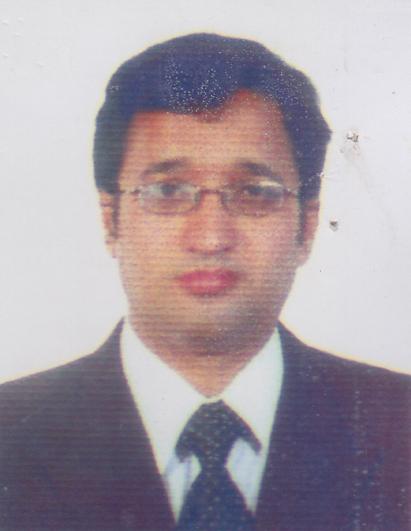 DR. MOHAMMAD RIFAT ZIA HOSSAINF/Name: Late. Dr. Delwar HossainM/Name: Jahan Ara DelwarBM & DC Reg. No: 31852NID: 2649501911387Cell: 01711905743Address: Medicine Department, BSMMU, Shahbag Dhaka.Blood Group: B+4001Voter NoLM-1403974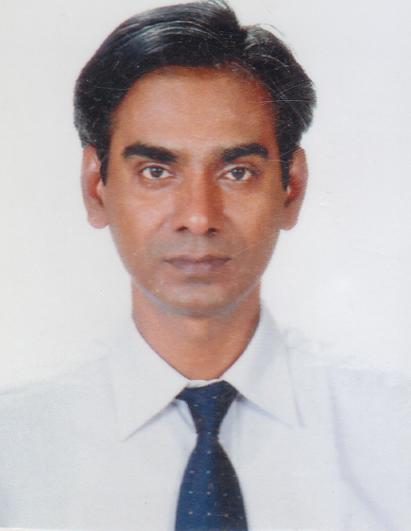 DR. MD. FARUQUE QUASEMF/Name: Md. Abul QuasemM/Name: Forhad BanuBM & DC Reg. No: 16245NID: 2696653255862Cell: 01711860490Address: House- 6, Block: C, Genetic Haq Garden, 1 Ring Road, Shyamoli, Dhaka-1207Blood Group: B-4002Voter NoLM-1403975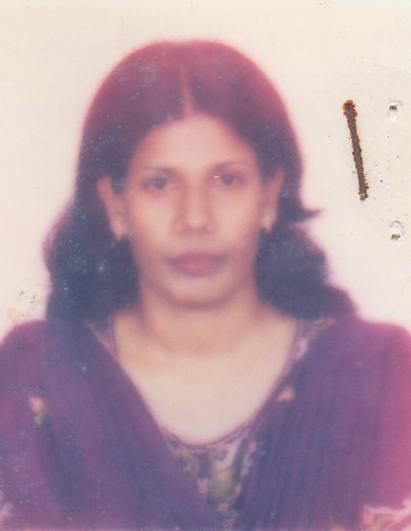 DR. NELUFA YASMINF/Name: Late. Md. Siddiqure RahmanM/Name: Mrs. Safia SiddiqeBM & DC Reg. No: 26853NID: Cell: 01674977905Address: Jahan Plaza, 42/1/KA, Begunbag, Shahbag Thana DhakaBlood Group: O+4003Voter NoLM-1403976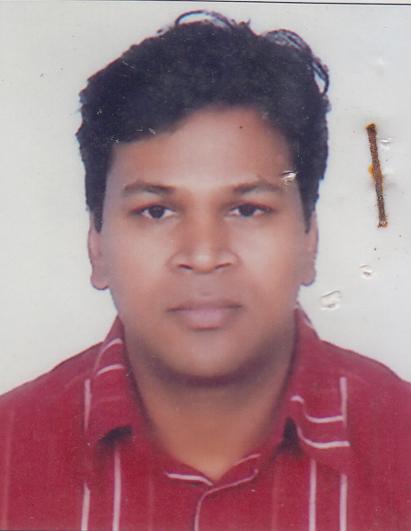 DR. MD. EKRAMUL REZAF/Name: Md. Daud HossenM/Name: Nazu BegumBM & DC Reg. No: 37840NID: 2694266781343Cell: 01735138733Address: House- 28, Road: 13, Rupnagar R/A, Mirpur, DhakaBlood Group: O-4004Voter NoLM-1403977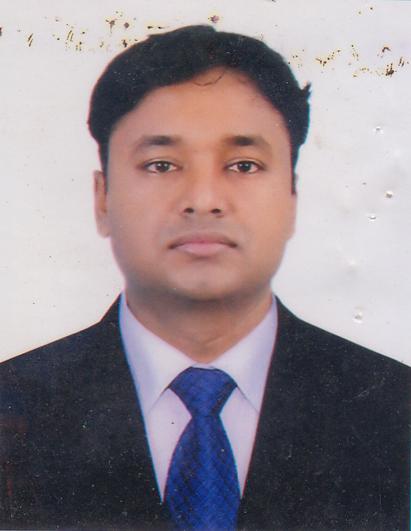 DR. MD. SHAHADAT HOSSAINF/Name: Md. Aminul HaqueM/Name: Ferdoushi AkterBM & DC Reg. No: 51581NID: 2694266781335Cell: 01831334041Address: House: 566/68, Priyanka City, Road: 3, Sector: 12, UttaraBlood Group: O+4005Voter NoLM-1403978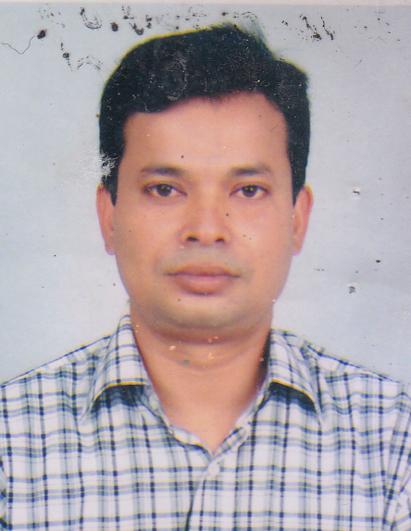 DR. MD. MASHIUR AREFINF/Name: Md. Golam Morshed BhuiyanM/Name: Mrs. Hosne Ara BegumBM & DC Reg. No: 28433NID: 2695045900932Cell: 01711054320Address: Green Austral, Flat: 5/A, 2 Outer Circular Road, Moghbazar, DhakaBlood Group: A+4006Voter NoLM-1403979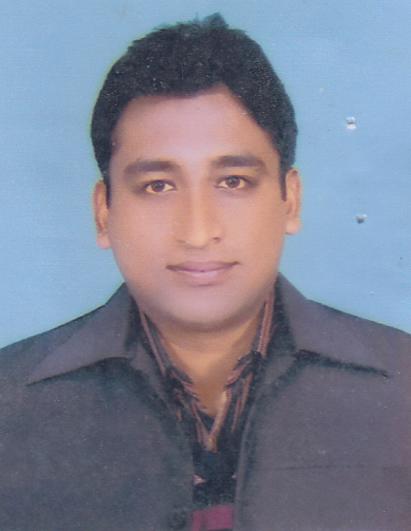 DR .MD. ASHIKUL AREFINF/Name: Md. Anwarul HafijM/Name: Mrs. Asma HafizBM & DC Reg. No: 51582NID: 19848524907085990Cell: 01911523115Address: House: Tri-rotno, Road : 07, West Babukhan, Rangpur-5400Blood Group: B+4007Voter NoLM-1403980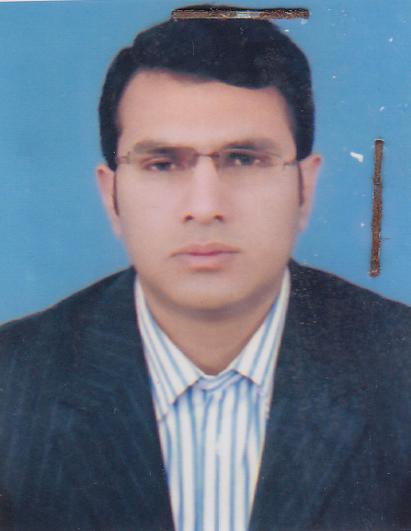 DR. ABDULLAH YEAZDANYF/Name: Mr. Md. Ruhul Amin KhondakerM/Name: Mrs. Sirajun AminBM & DC Reg. No: 56222NID: Cell: 01717525249Address: House: 16, Road: 1, Keranipara, Chawmore, RangpurBlood Group: O+4008Voter NoLM-1403981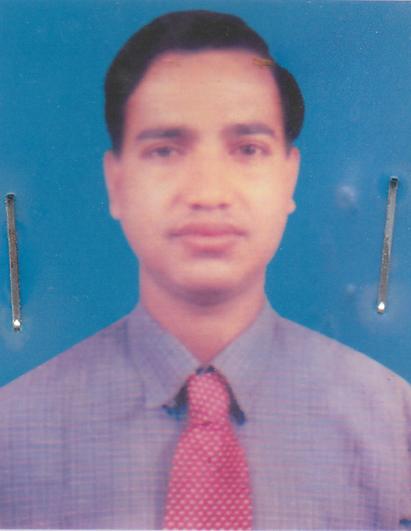 DR. ASIM KUMAR DHARF/Name: Amar Nath DharM/Name: Maya Rani DharBM & DC Reg. No: 44106NID: 7829504115429Cell: 01718048116Address: Cardiac Emergency (Ground Floor), Ibrarm Cardiac Hospital & Research Institute, BIRDEM, DhakaBlood Group: B+4009Voter NoLM-1403982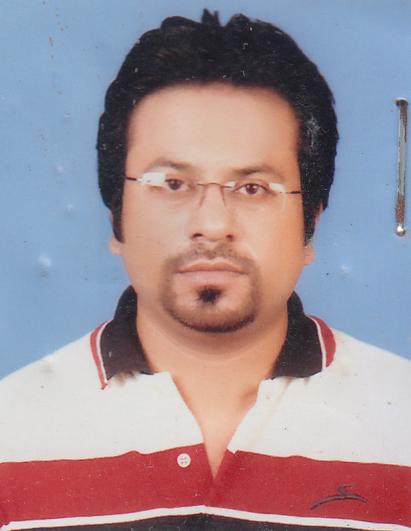 DR. MIZANUR RAHMANF/Name: Dr. Mujibur RahmanM/Name: Mrs. Farida KhatumBM & DC Reg. No: 27994NID: 06162949554356Cell: 01760727330Address: House: Ka, 200/1, Amtali Namapara, Khilkhet, DhakaBlood Group: B+4010Voter NoLM-1403983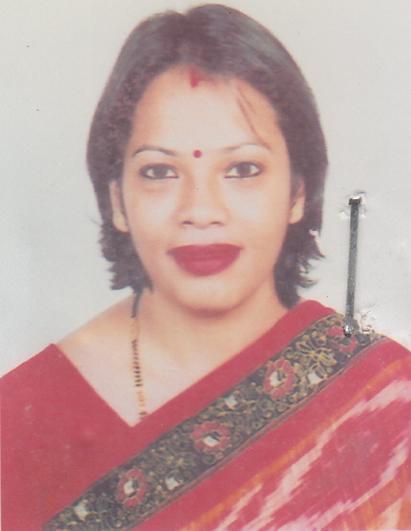 DR. SANGJUKTA SAHAF/Name: Santosh Kumar SahaM/Name: Kanan SahaBM & DC Reg. No: 30097NID: 2696352226039Cell: 01713000483Address: 170/171, Dom-Inno Invekino, Elephant Road, Dhanmondi ,Dhaka.Blood Group: B+4011Voter NoLM-1403984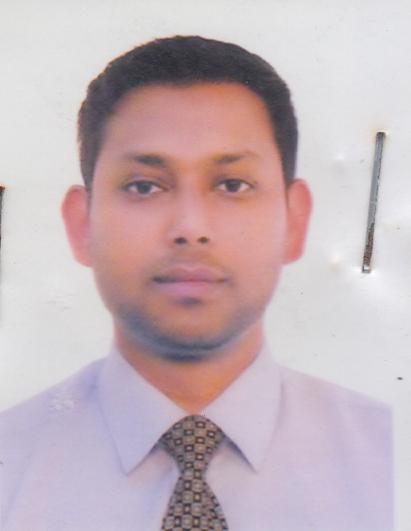 DR. MOHAMMAD MAKNUNUR RAHMAN KHANF/Name: Mohammed Hossain KhanM/Name: LatifunnesaBM & DC Reg. No: 53333NID: Cell: 01720072393Address: 48/2 South Bishil, PS: Darussalam, Mirpur-1, Dhaka-1216Blood Group: A+4012Voter NoLM-1403985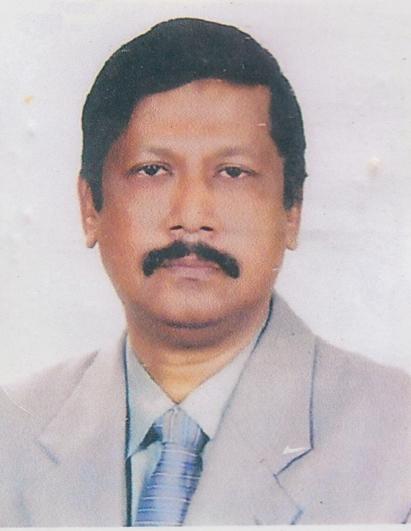 DR. MD. GOLAM RABBANI CHOWDHURYF/Name: Late. Fazlul Karim ChowdhuryM/Name: Late. Umme KulsumBM & DC Reg. No: 9969NID: 22696654282262Cell: 01741126982Address: 181-A/1, Boro Moghbazar, Ramna, DhakaBlood Group: B+4013Voter NoLM-1403986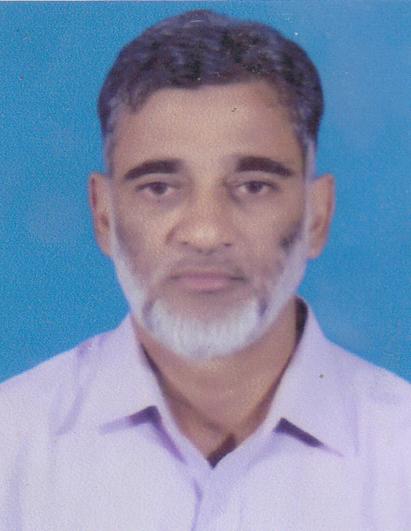 DR. SYED. A. K. M. SALAHUDDINF/Name: Syed. A. K. M. JalaluddinM/Name: Syeda Parveen BanuBM & DC Reg. No: 13137NID: 2699238606741Cell: 01715300882Address: 294, East Nakhalpara, Tejgaon, DhakaBlood Group: A+4014Voter NoLM-1403987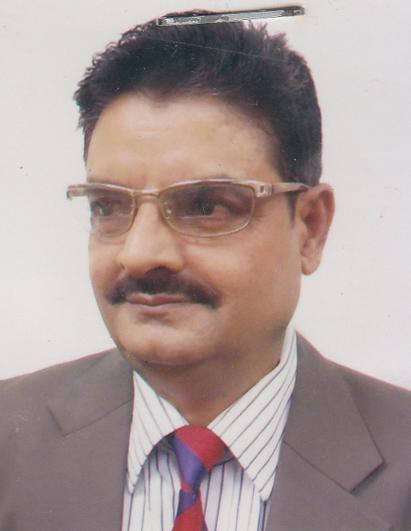 DR. SHAH ALAM SHARIFF/Name: Alhaj Md. EsahaqueM/Name: Late. Majida KhatunBM & DC Reg. No: 9726NID: Cell: 01714085553Address: 14, Dhanmondi, DhakaBlood Group: O-4015Voter NoLM-1403988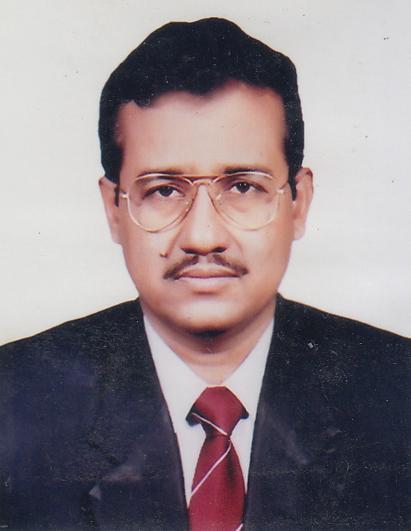 DR. MD. MOSHARRAF HOSSAIN KHANF/Name: Md. Abed Ali KhanM/Name: Mrs. Delwara KhanamBM & DC Reg. No: 12747NID: 2924704133330Cell: 01711197538Address: BC-1, Royal Olive, 58/GA/5, West Raja Bazar, Dhaka-1215Blood Group: B+4016Voter NoLM-1403989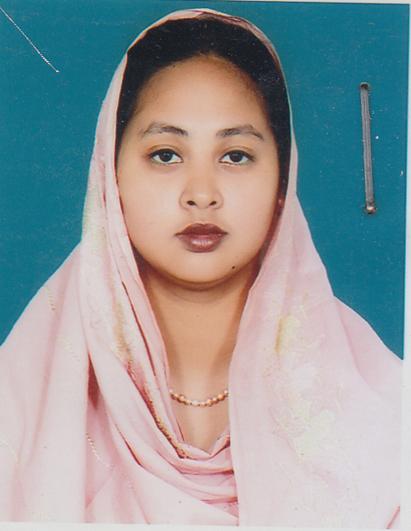 DR. JAFREEN RAHMANF/Name: Prof. Md. Jalilur RahmanM/Name: Sayeeda RahmanBM & DC Reg. No: 45200NID: 2691649424902Cell: 01713013887Address: Laurel Spring, F-A4, House: 40, Road: 10/A, Dhanmondi, DhakaBlood Group: O+4017Voter NoLM-1403990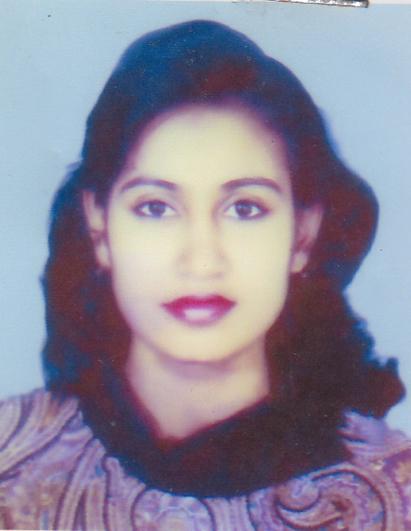 DR. REHENA AKHTERF/Name: Abdul AlamM/Name: Nur Jahan BegumBM & DC Reg. No: 29290NID: 2696352210989Cell: N/AAddress: 277/5, Elephant Road, DhakaBlood Group: A+4018Voter NoLM-1403991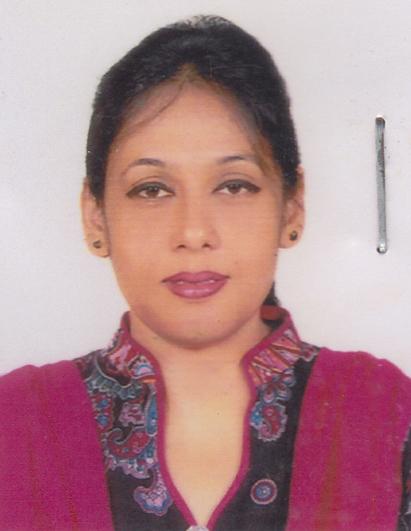 DR. TASRINA RAHMANF/Name: Md. Mazibur Rahman BhuiyanM/Name: Quazi Suphia AkhterBM & DC Reg. No: 28653NID: 2699039661128Cell: 01713329010Address: 42, West Tejtury Bazar, Kazi Nazrul Islam Avenue, 3rd Floor, Dhaka-1215.Blood Group: AB+4019Voter NoLM-1403992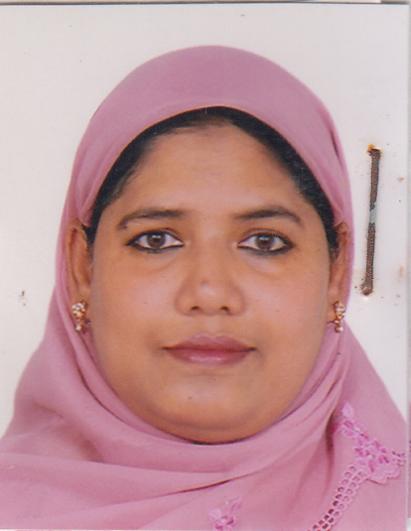 DR. MONIRA PERVINF/Name: Md. Mokhlesur RahmanM/Name: Asma KhatunBM & DC Reg. No: 20600NID: Cell: 01711538741Address: House: 3 (4th Floor), Shayesta Khan Avenue, Sector-4, Uttara, DhakaBlood Group: B+4020Voter NoLM-1403993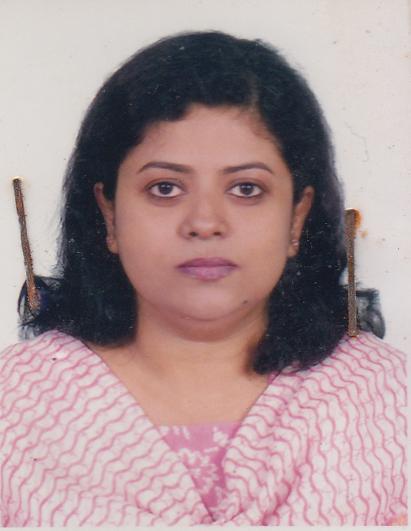 DR. NIGAR RAHMANF/Name: Abdur RahmanM/Name: Zerina SultanaBM & DC Reg. No: 21384NID: Cell: 01716652934Address: 335/6, Jafrabad, Shankar, Mohammadpur, Dhaka-1207Blood Group: B+4021Voter NoLM-1403994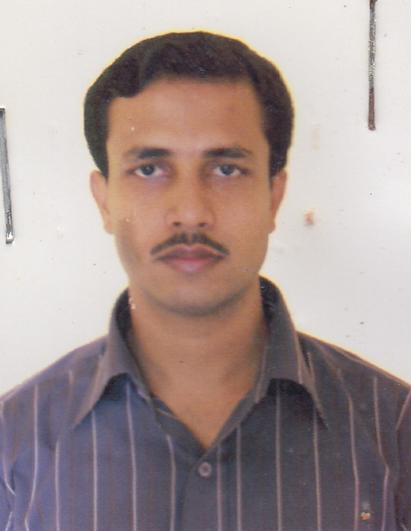 DR. HASAN SHAHREAR AHMEDF/Name: Md. Atiar RahmanM/Name: Mst. Sajeda KhanamBM & DC Reg. No: 43232NID: 2694811005252Cell: 01718341325Address: Room No-631, Block-C, BSMMU, Shahbag, DhakaBlood Group: B+4022Voter NoLM-1403995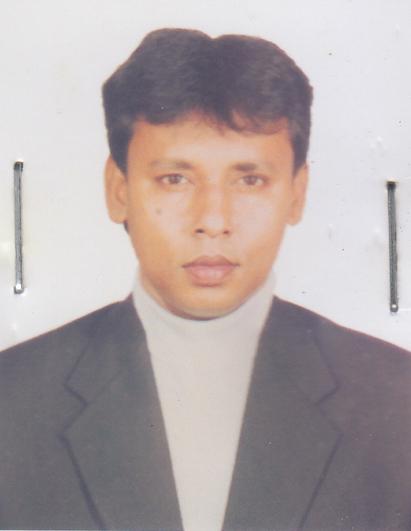 DR. SOHEL MAHMUDF/Name: Late Sekander AliM/Name: Late Fatema BegumBM & DC Reg. No: 27225NID: 19681911863660372Cell: 01711117344Address: 353/9 South Paikpara (Jheelpar) Mirpur, Dhaka -1216Blood Group: O+4023Voter NoLM-1403996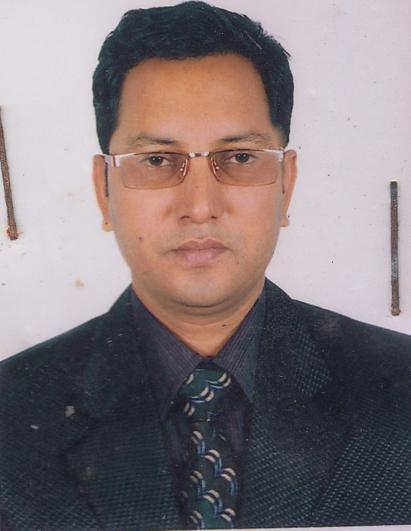 DR. TARUN KANTI SARKERF/Name: Dinobandhu SarkerM/Name: Promela SarkerBM & DC Reg. No: 28603NID: Cell: 01716243788Address: 84/2 Central Road, DhanmondiBlood Group: O+4024Voter NoLM-1403997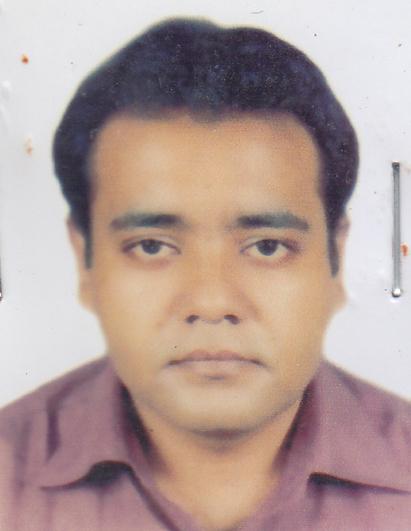 DR. MD. NUR-E-ELAHIF/Name: Md. Abdul MannanM/Name: Rahima KhanomBM & DC Reg. No: 41204NID: 2690243835690Cell: 01713130501Address: House #3 (2nd floor), Road#1, PC Culture Housing, Shekertech, Block-KHA, Mohammadpur, Dhaka.Blood Group: O+4025Voter NoLM-1403998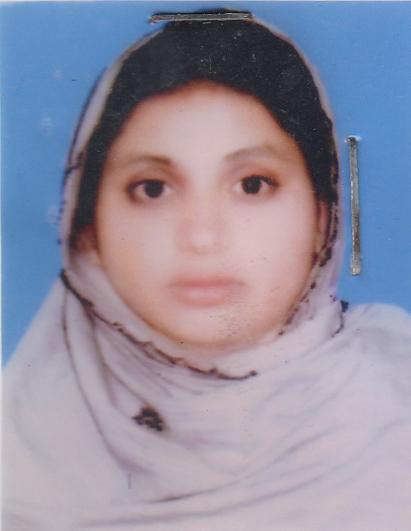 DR. SHULE AKTERF/Name: Late. Rajjab AliM/Name: Selina AkterBM & DC Reg. No: 48086NID: 2695047005071Cell: 01552409068Address: 271/26,West Dhanmondi, Shonkor, DhakaBlood Group: B+4026Voter NoLM-1403999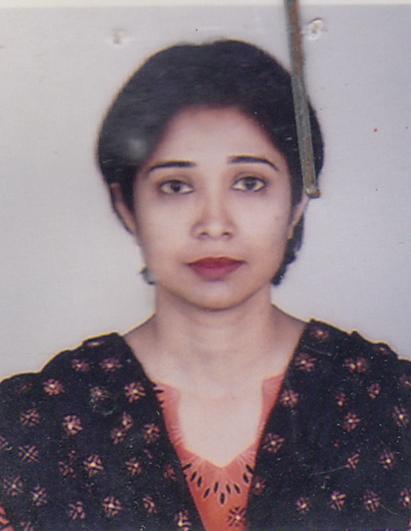 DR. MUNA SHALIMA JAHANF/Name: Late. Mahmud UllahM/Name: Momena BegumBM & DC Reg. No: 23876NID: 2691651195628Cell: 01711110090Address: 93/A, Bashir Uddin Road, Kalabagan, DhakaBlood Group: O+4027Voter NoLM-1404000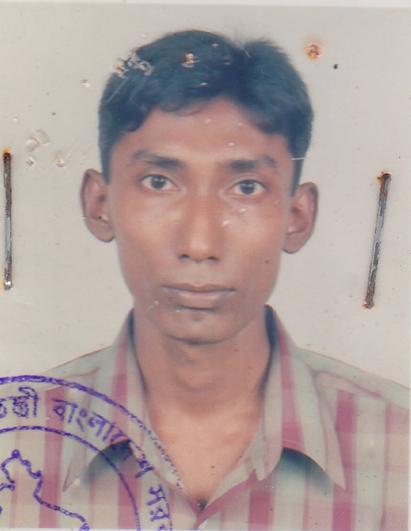 DR. MOHAMMAD JAHAN SHAMSF/Name: A. F. M. Shamsul AbedinM/Name: Jahanara BegumBM & DC Reg. No: 49306NID: Cell: 01911177774Address: Oncology Dept. Block-D, BSMMU, Shahbag, DhakaBlood Group: O+4028Voter NoLM-1404001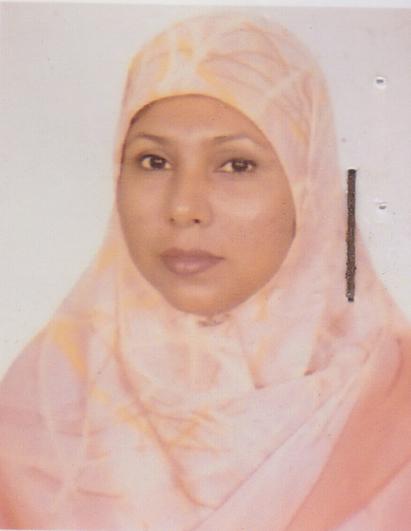 DR. RAYHANA AWWALF/Name: Dr. Md. Abdul AwwalM/Name: Saleha AwwalBM & DC Reg. No: 20176NID: Cell: 01711601162Address: 17/6, K.M Das Lane, DhakaBlood Group: A+4029Voter NoLM-1404002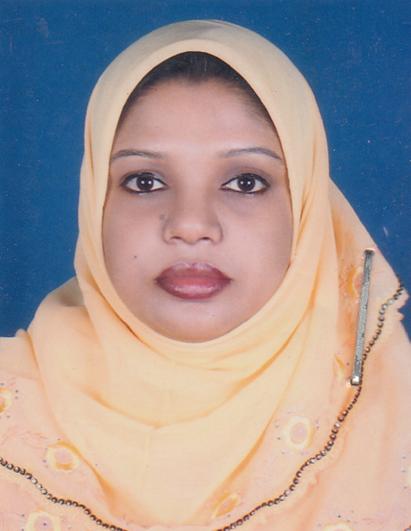 DR. SABIHA SULTANAF/Name: Md. SamsuzzamanM/Name: Monowara SultanaBM & DC Reg. No: 37651NID: 2696536935228Cell: 01711203074Address: Shahid moonsur ali medical college, uttara, dhakaBlood Group: O+4030Voter NoLM-1404003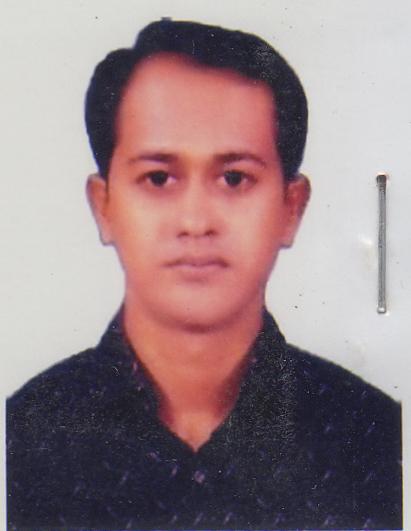 DR. MD. NAZMUS SAKIBF/Name: Md. Abdul MannanM/Name: Zakia BegumBM & DC Reg. No: 51741NID: Cell: 01552429764Address: Room-514, Block-A, BSMMU, Shahbag, DhakaBlood Group: A-4031Voter NoLM-1404004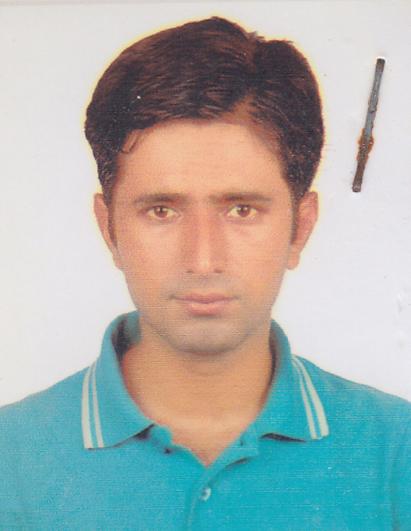 DR. MD. MOFIZUL ISLAMF/Name: Md. Shahzahan MiaM/Name: Mst. Kohinoor BegumBM & DC Reg. No: 52010NID: 6125217230369Cell: 01717314206Address: Room-522, Block-A, BSMMU, Shahbag, DhakaBlood Group: O+4032Voter NoLM-1404005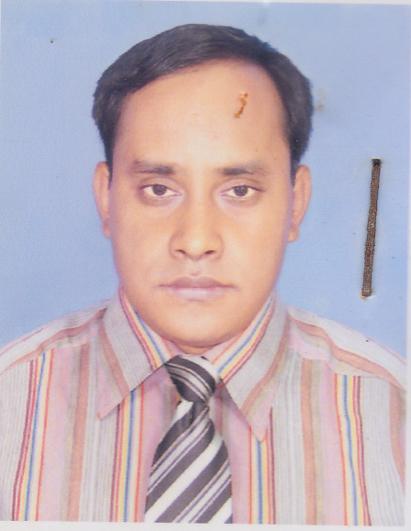 DR. MUHAMMAD MASUMF/Name: Muhammad ShahjalalM/Name: Fatema BegumBM & DC Reg. No: 38992NID: 5915676194402Cell: 01716478309Address: 60/1, North Circular Road, Dhanmondi, DhakaBlood Group: 4033Voter NoLM-1404006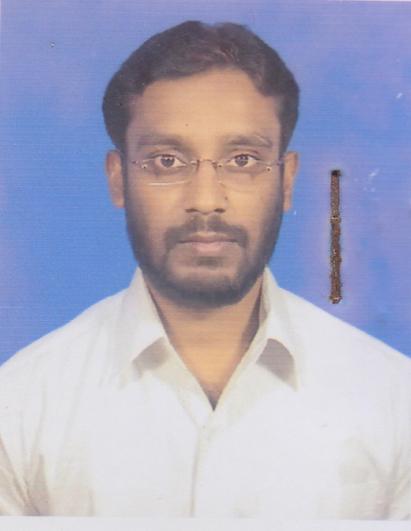 DR. ABU YASIN MOHAMMAD FERDAUS HASANF/Name: Afsar AliM/Name: Fatema BegumBM & DC Reg. No: 52781NID: Cell: 01670222655Address: House-75, New Paltan, Azimpur, DhakaBlood Group: 4034Voter NoLM-1404007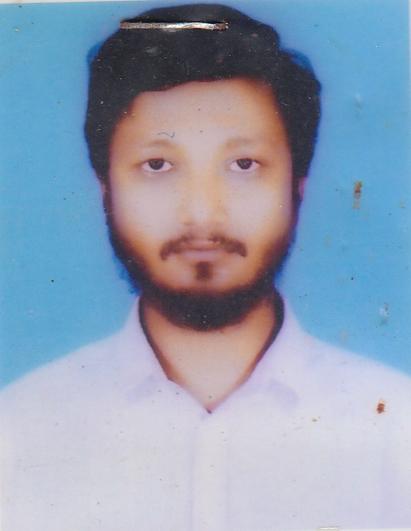 MUHAMMAD MONIRUL HAQUE KHANF/Name: Md. Emdadul Haque KhanM/Name: Nurunnahar KhanBM & DC Reg. No: 48700NID: 2695047005070Cell: 01552409068Address: 271/26 West Dhanmondi, Sankar, Dhaka-1207Blood Group: B+4035Voter NoLM-1404008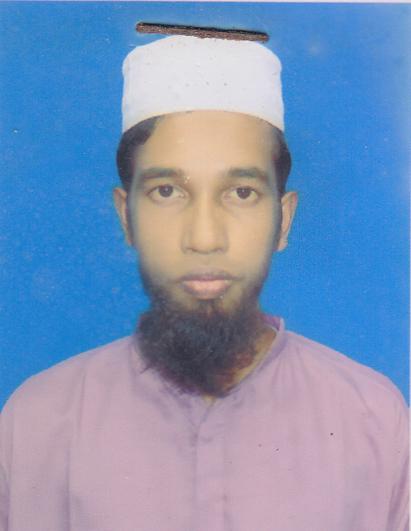 DR. MD. ASADUZZAMANF/Name: Nizam Uddin AhmedM/Name: Mst. Komla KhatunBM & DC Reg. No: 50933NID: 8524904042445Cell: 01717852767Address: Flat-2TC, Motaleb Tower, Hatirpul, DhakaBlood Group: B-4036Voter NoLM-1404009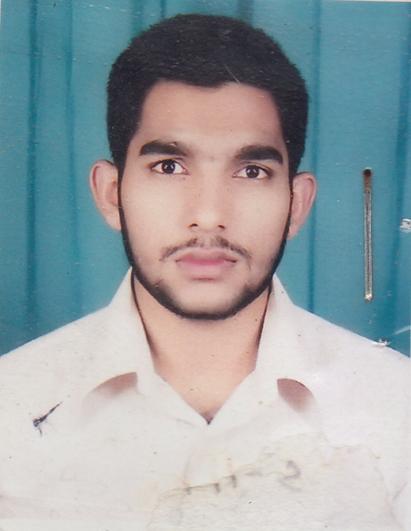 DR. MD. SOLAYMAN HOSSAINF/Name: Md. Ismail HossainM/Name: Shahida BegumBM & DC Reg. No: 53324NID: 5614623179219Cell: 01719113667Address: 2/1-E, Habibullah Road, Shahbag, DhakaBlood Group: B+4037Voter NoLM-1404010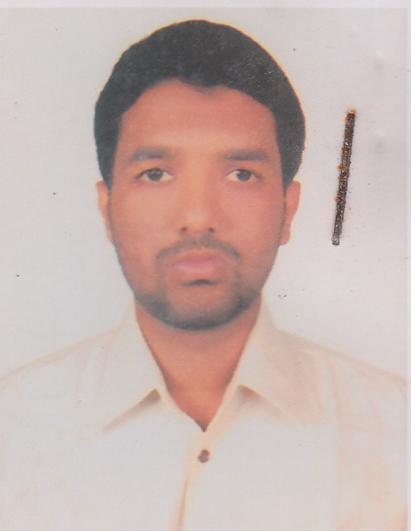 DR. MD. LULU OAL MARZANF/Name: Md. Ansar AliM/Name: Laila AnsarBM & DC Reg. No: 55417NID: 2694266781282Cell: 01915452677Address: Room#407, Main Hostel, Sir Salimullah Medical College, Mitford, DhakaBlood Group: 4038Voter NoLM-1404011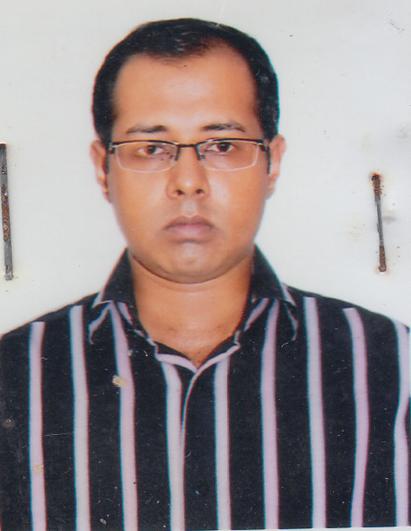 DR. MOHAMMAD JAHIDUL HASANF/Name: Mohammad Habibur RahmanM/Name: Mrs. Jahanara HabibBM & DC Reg. No: 39375NID: 2924708340052Cell: 01711030980Address: Asst. Registrar (Medicine), SSMC Mitford Hospital, Mitford, DhakaBlood Group: O-4039Voter NoLM-1404012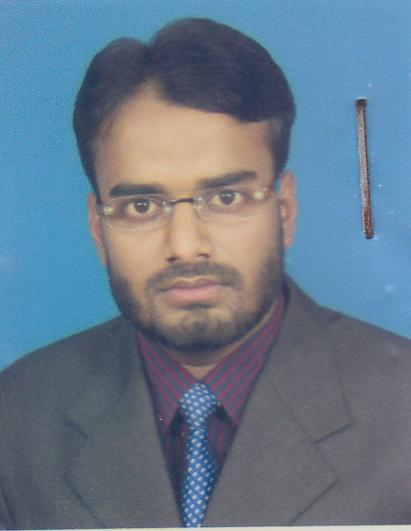 DR. MUHAMMAD JAHIDUL ALAMF/Name: Muhammad Rabiul IslamM/Name: Sabana BegumBM & DC Reg. No: 57211NID: 8198510364736Cell: 01717966579Address: 2/7 (3rd Floor) Habibullah Road, Shahbag, DhakaBlood Group: B+4040Voter NoLM-1404013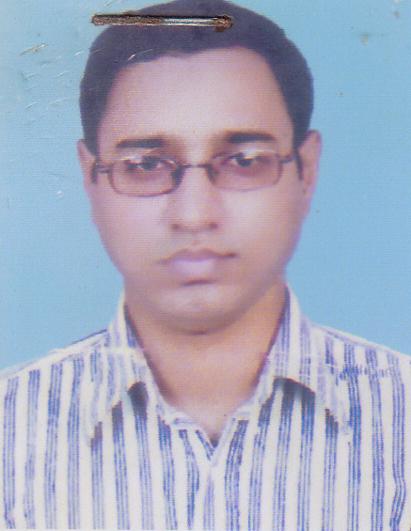 DR. MD. EHSANUL HAQUE MASUMF/Name: Md. Hamidul HaqueM/Name: Mrs. Rizia BegumBM & DC Reg. No: 50765NID: Cell: 01613070585Address: H-97/9 Kha, Road#6, Uttara Bishil, Mirpur-1, DhakaBlood Group: B+4041Voter NoLM-1404014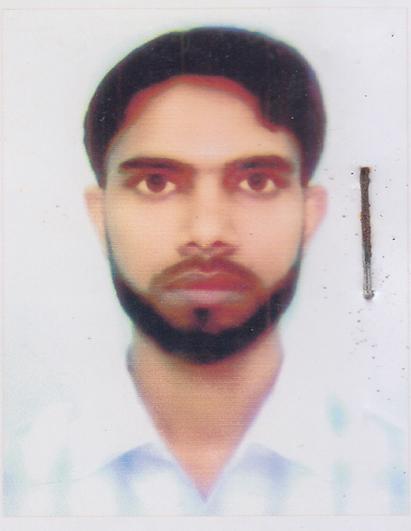 DR. MD. FARUQUE HOSSAINF/Name: Md. Ramjan AliM/Name: Most. Josna BegumBM & DC Reg. No: 50243NID: 8524904042914Cell: 01816020346Address: Flat-8/C, Motalib Tower, Paribagh, DhakaBlood Group: O+4042Voter NoLM-1404015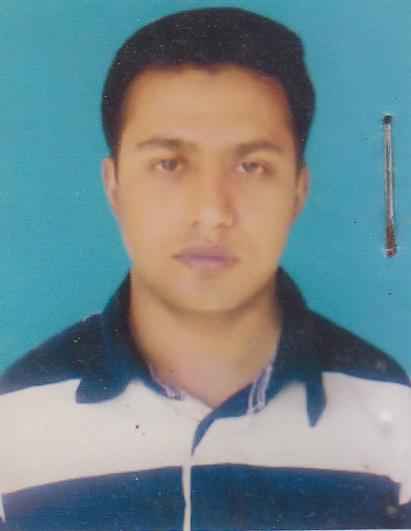 DR. MUHAMMAD SAYED AL-MAHFUZF/Name: Halal Uddin AhmadM/Name: Tazwara BegumBM & DC Reg. No: 57185NID: 8199017271354Cell: 01717494056Address: Free School Street, Hatirpul, DhakaBlood Group: 4043Voter NoLM-1404016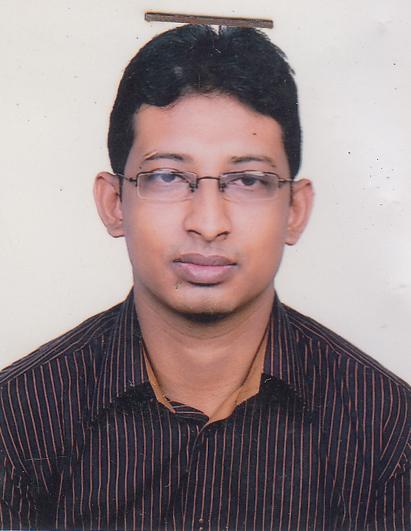 DR. AHMED KABIR CHOWDHURYF/Name: Md. Hedayet Ullah ChowdhuryM/Name: Anwara BegumBM & DC Reg. No: 48630NID: 9196203120858Cell: 01743912398Address: Apollo Hospital, Bashundhara, DhakaBlood Group: 4044Voter NoLM-1404017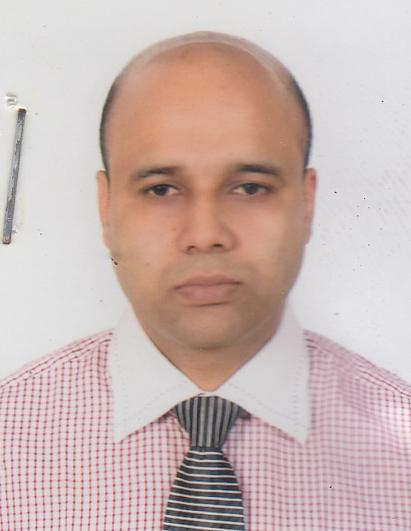 DR. PROBIR KUMAR SARKARF/Name: Mrinal Kanti SarkarM/Name: Usha Rani SarkarBM & DC Reg. No: 32467NID: 5917488001427Cell: 01711225099Address: 165, Elephant road, dhakaBlood Group: O+4045Voter NoLM-1404018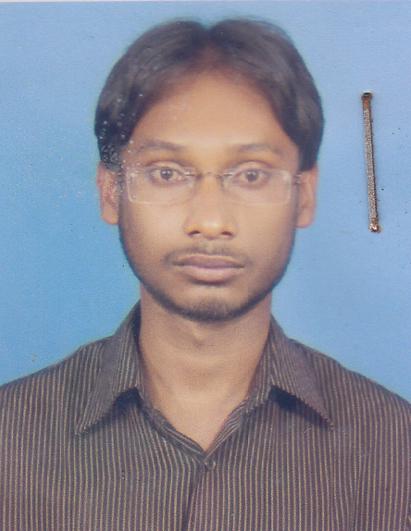 DR. MD. NAZMUL HASSANF/Name: Md. Hazrat AliM/Name: Nadira BegumBM & DC Reg. No: 57201NID: 19888198510364675Cell: 01917796462Address: 574, Shamim Shwarani, shewrapara, mirpur, dhakaBlood Group: B+4046Voter NoLM-1404019No ImageDIPA ROYF/Name: Tulshi Chandra RoyM/Name: Anjali Rani RoyBM & DC Reg. No: 54693NID: Cell: 01716509853Address: M.O. BSMMU, Shahbag, DhakaBlood Group: O+4047Voter NoLM-1404020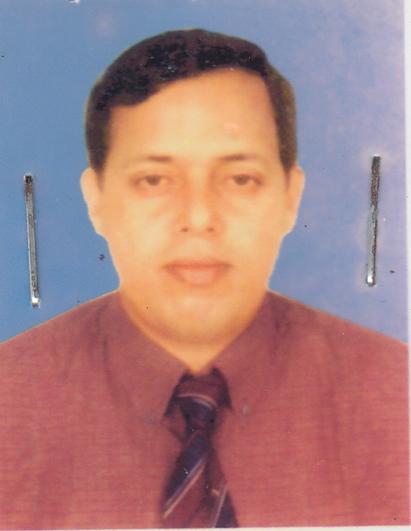 DR. SUNIRMAL ROYF/Name: Late Nittyananda RoyM/Name: Radha Rani RoyBM & DC Reg. No: 20427NID: Cell: 01771084056Address: Assistant Professor (Nematology) SSMCMH, Mitford Road, DhakaBlood Group: B+4048Voter NoLM-1404021No ImageDR. FAROQUE MOHAMMAD MOHSINF/Name: Md. Madin UllahM/Name: Sufinas ZulficarBM & DC Reg. No: 52272NID: Cell: 01717031134Address: Dept. Of Cardiology, BSMMU, Shahbag, DhakaBlood Group: O+4049Voter NoLM-1404022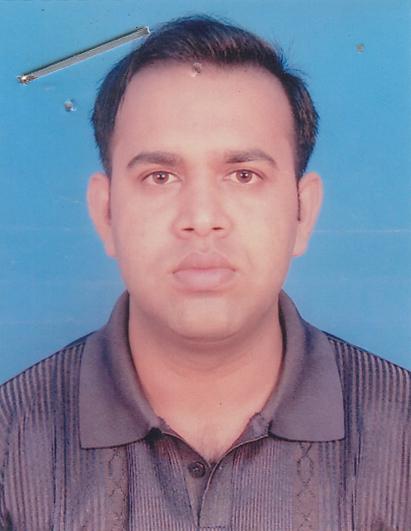 DR. MUHAMMAD NASIRUL ISLAM KHANF/Name: Muhammad Atahar Hossain KhanM/Name: Nurjahan KhanBM & DC Reg. No: 41115NID: 2693717199965Cell: 01710894626Address: Ka-72/4, Kha para, Khilkhet, DhakaBlood Group: A+4050Voter NoLM-1404023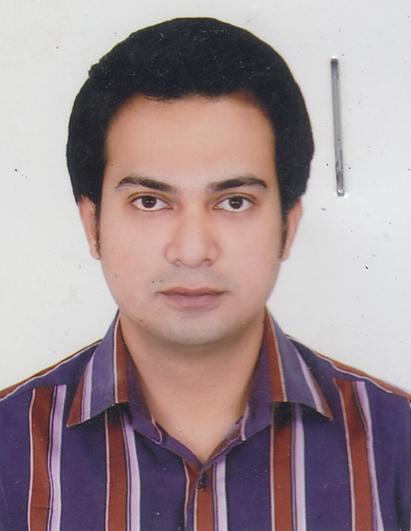 DR. KHANDOKAR NASIM HASSAN SHASHEEF/Name: Khondokar Shaheb AliM/Name: Hasna JahanBM & DC Reg. No: 49528NID: 2690243862948Cell: 01724088205Address: House-168, Road-7, Shekertak, Adabor, DhakaBlood Group: A+4051Voter NoLM-1404024No ImageDR.A.B.M. ABDUL HAKIM MIAHF/Name: Late Aizaddin MatubberM/Name: BM & DC Reg. No: NID: Cell: 01926240781Address: Pallabi New Extension, Plot No-19,
Mirpur-7, Dhaka-1221.Blood Group: 4052Voter NoLM-1404025No ImageDR. SUMAN KUMAR ROYF/Name: Prof. (rtd) Sushil Kumar Roy,M/Name: BM & DC Reg. No: NID: Cell: 01711-186555Address: Arcade Z Dreams, Flat # 1A, House-13/3A, Road # 4A, Dhanmondi R/A,
Dhaka-1209Blood Group: 4053Voter NoLM-1404026No ImageDR. NAZMUL ALAMF/Name: Abdul MatinM/Name: BM & DC Reg. No: NID: Cell: Address: 473/7,West Shewrapara, 
Mirpur, Dhaka.Blood Group: 4054Voter NoLM-1404027No ImageDR. ARUN KANTI PAULF/Name: Nirad Baran PaulM/Name: BM & DC Reg. No: NID: Cell: Address: 19, Armenian Street, Rashid Plaza, 
Armanitola, Dhaka-1100Blood Group: 4055Voter NoLM-1404028No ImageDR. MUKTI RANI PAULF/Name: Narendra Nath PaulM/Name: BM & DC Reg. No: NID: Cell: Address: 19, Armenian Street, Rashid Plaza, 
Armanitola, Dhaka-1100Blood Group: 4056Voter NoLM-1404029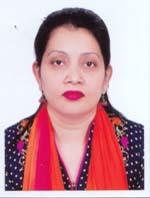 DR. SULTANA FARZANAF/Name: Muhammad Rezaul HaqueM/Name: Sultana Zakia HaqueBM & DC Reg. No: 38101NID: Cell: 01819224349Address: 8/1,Segunbagicha,  Dhaka-1000Blood Group: A+4057Voter NoLM-1404030No ImageDR. HUMAYARA CHOWDHURYF/Name: M. Enamul Haque ChowdhuryM/Name: BM & DC Reg. No: NID: Cell: Address: 1-A, Chamily, 7/1,Chamilibagh, 
Shantinagar, Dhaka-1217.Blood Group: 4058Voter NoLM-1404031No ImageDR. GULSHAN ARAF/Name: Late Dr. Ahad Ali KhanM/Name: BM & DC Reg. No: NID: Cell: Address: 19, Hare Road Ramna, 
Dhaka-1000.Blood Group: 4059Voter NoLM-1404032No ImageDR. KHONDAKER RAFIA AKHTER JAHANF/Name: K.M.Abdur RashidM/Name: BM & DC Reg. No: NID: Cell: Address: Shahana Villa, 40, Dakhingaon,
Road # 3, Shabujbag, 
Dhaka-1214.Blood Group: 4060Voter NoLM-1404033No ImageDR. DIPAK LAL BANIKF/Name: M/Name: BM & DC Reg. No: NID: Cell: Address: "Seal Sobhan Palesh" 
Flat  #  6-C, 2/B Golden Street, Syamoli
Dhaka- - 1207.
Transfered From BMA Sunamgonj Br. 
Lm-6400002Blood Group: TRANSFERED to BMA Dhaka CityLM-14055434061Voter NoLM-1404034No ImageDR. KAZI MOHAMMAD SHAH ALAMF/Name: Kazi Momtaz Uddin AhmedM/Name: Tahera KhatunBM & DC Reg. No: NID: Cell: 01712-171529Address: 1/A, Gopibag, 1st Lane, Motijheel,
Dhaka-12004.Blood Group: 4062Voter NoLM-1404035No ImageDR. BAHARUL MINNATF/Name: H A M Nazmul AhasanM/Name: Nahida AhasanBM & DC Reg. No: NID: Cell: Address: Ftlat-3b, Plot # 47, Road # 5,
Dhanmondi R/A, Dhaka.Blood Group: 4063Voter NoLM-1404036No ImageDR. TANSHILA MOHSINF/Name: T.m. MohsinM/Name: Nurjahan MohsinBM & DC Reg. No: NID: Cell: Address: Ftlat-8/H,  Aziz Flat Complex,Shahbag, 
Dhaka-1000Blood Group: 4064Voter NoLM-1404037No ImageDR. HASAN TASMIMF/Name: Md. Sajarul HaqueM/Name: Salma SultanaBM & DC Reg. No: NID: Cell: Address: 129,Agrani Al Monoara, Boro Mogbazar, Dhaka.Blood Group: 4065Voter NoLM-1404038No ImageDR. SAMI - BIN-SHAHIDF/Name: Md. Shahidul IslamM/Name: Fauzia HafizBM & DC Reg. No: NID: Cell: Address: F # 3, Avashan, 86 (New),  54 (Old), 
Kalabagan 2nd Lane, Dhaka-1205Blood Group: 4066Voter NoLM-1404039No ImageDR. RAFI  NAZRUL ISLAMF/Name: Mohammad Nazrul IslamM/Name: Hosne Begum,BM & DC Reg. No: NID: Cell: Address: Flat-1A, 53, Purana Paltan Lane, Dhaka-1000.Blood Group: 4067Voter NoLM-1404040No ImageDR. TITU MIAHF/Name: Md. Safor AliM/Name: BM & DC Reg. No: NID: Cell: Address: Assistant Prfessor,
Dhaka Medical College & Hospital,
Dhaka.Blood Group: 4068Voter NoLM-1404041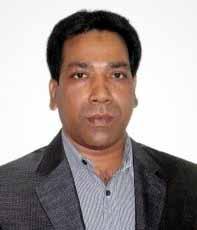 DR. SYEED MEHBUB UL KADIRF/Name: Md. Wazed Anwarul KadirM/Name: BM & DC Reg. No: A34924NID: 6000860012Cell: +8801711309321Address: House-5, (2nd Floor), Road-11,
Sector-13, Uttara, Dhaka.Blood Group: A+4069Voter NoLM-1404042No ImageDR. MD. ABDUL HAYEEF/Name: M/Name: BM & DC Reg. No: NID: Cell: Address: Professor Of Neuro Medicine BSMMU, Shahbag, DhakaBlood Group: 4070Voter NoLM-1404043No ImageDR. NAHREEN AKHTER (NASIM)F/Name: M/Name: BM & DC Reg. No: NID: Cell: Address: Assocoate Professor 
Fetomaternal  Medicine,
BSMMU, Shahbag, Dhaka.Blood Group: 4071Voter NoLM-1404044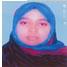 DR. NASRIN AKTERF/Name: Md. Humayun Kabir,M/Name: Rokeya AkterBM & DC Reg. No: A-47071.NID: Cell: Address: Dhaka.Blood Group: 4072Voter NoLM-1404045No ImageDR. A.K.S. ZAHID MAHMUD KHANF/Name: Late Murtaza  KhanM/Name: Late Wahida Khatun ChowdhuryBM & DC Reg. No: NID: Cell: Address: House-F/2, Road-S/2, 
135/1, Azimpur Road, Dhaka-1205.Blood Group: 4073Voter NoLM-1404046.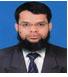 DR. MOHAMMAD MONIRUZZAMANF/Name: Mohammad AshrafuzzamanM/Name: BM & DC Reg. No: NID: Cell: Address: : Monwara Zaman
House : Plot-4, Road-3,Block-A, , 
Flat-5b,  Section-11, Mirpur, Dhaka.Blood Group: 4074Voter NoLM-1404047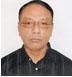 DR. ANSARUL HUQF/Name: Sirasul HuqM/Name: Saleha HuqBM & DC Reg. No: NID: Cell: Address: D-1, House-65, Road-12/A, 
Dhanmondi R/A, Dhaka-1209.
West Rampura, Dhaka-1219.Blood Group: 4075Voter NoLM-1404048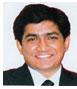 DR. A.K.M. JAKARIAF/Name: Md. SulaimanM/Name: Jahanara BegumBM & DC Reg. No: NID: Cell: Address: House-F/2, Road-S/2, 
Mohanagar Project,
West Rampura, Dhaka-1219.Blood Group: 4076Voter NoLM-1404049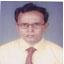 DR. MD. SHAHDAT HOSSAINF/Name: Late Md. Mojibul HoqueM/Name: LatifunnesaBM & DC Reg. No: NID: Cell: Address: 404, West Shewrapara,
Mirpur, Dhaka-1216.Blood Group: 4077Voter NoLM-1404050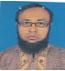 DR. MD. SHER ALI MARTUZAF/Name: Late Md. Abdul Momin MondalM/Name: Mrs. Jahura KhatunBM & DC Reg. No: A-31535NID: Cell: Address: 6/3- B, Orphanage Road, Lalbag, Chalk Bazar, Dhaka-1211Blood Group: 4078Voter NoLM-1404051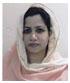 DR. JOSMINA AKTER CHOWDHURYF/Name: Abdul Munim ChowdhuryM/Name: Syeda Saleha BugumBM & DC Reg. No: A-31783NID: Cell: Address: Spring Valley, House-197/B, Apartment-A3,
Road-5, Mohammadia Housing Limited,
Mohammadpur, Dhaka-1207.Blood Group: 4079Voter NoLM-1404052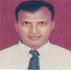 DR. MD. SAIFUL ISLAMF/Name: Md. Abdus SobhanM/Name: BM & DC Reg. No: NID: Cell: Address: Asstt. Secretary, 
The State Medical Faculty Of Bangladesh,
Shahid Syed Nazrul Islam Sharani,
Bijoynagar, Dhaka-1000.Blood Group: 4080Voter NoLM-1404053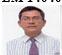 DR. SAMI AHMADF/Name: Md. Abdus Salam Miah,M/Name: BM & DC Reg. No: NID: Cell: Address: House # 201/H (West), Road # 5, 
Mohammadi Housing Limited,
Mohammadpur, Dhaka-1207.Blood Group: 4081Voter NoLM-1404054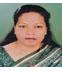 DR. RAUSHAN AKHTERF/Name: Dr. Ahmadullah MiaM/Name: BM & DC Reg. No: NID: Cell: Address: House # 65, Flat # B/1, Road # Lake Drive Sector # 07, Uttara
Dhaka-1230.Blood Group: 4082Voter NoLM-1404055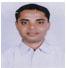 DR. ASHIM KUMAR PAULF/Name: Late Ramendar Chandra PaulM/Name: BM & DC Reg. No: NID: Cell: Address: Ispahani Islamia Eye Institute And Hospital, Farmgate, Dhaka-1215.Blood Group: 4083Voter NoLM-1404056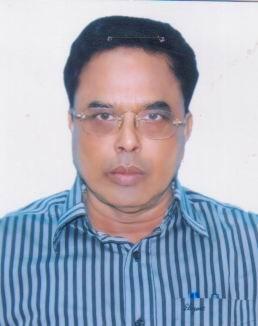 DR. SUBODH CHANDRA DASF/Name: M/Name: BM & DC Reg. No: NID: Cell: Address: "Shraboni "
Plot # 51/D, Flat #B/1, Road # 13/B, Sector #O3, Uttara, Dhaka-1230.Blood Group: 4084Voter NoLM-1404057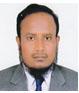 DR. MOHAMMAD AWAL  HOSSAIN SAJEEBF/Name: Md. Anwar HossainM/Name: BM & DC Reg. No: NID: Cell: Address: C/O. Md. Habibur Rahman (Habib)
Flat No.1, (5th Floor) 12/1, Shakeshaheb Bazar, Azimpur, Dhaka-1205Blood Group: 4085Voter NoLM-1404058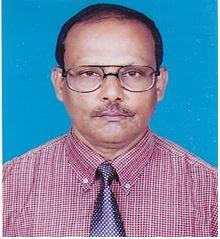 DR. MD. NURUL GANIF/Name: M.a MajedM/Name: BM & DC Reg. No: NID: Cell: Address: Prof. of Forensic Medicine
Shaheed Sarwardi Medical College & Hospital
Sher-E-Bangla Nagar, Dhaka-1207.Blood Group: 4086Voter NoLM-1404059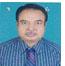 DR. KHANDUKER MD. MOSHIHUR RAHMANF/Name: Late Alhaj Khanduker Kayem UddinM/Name: BM & DC Reg. No: NID: Cell: Address: 42/2/A, Zigatola New Road
Dhaka-1209Blood Group: 4087Voter NoLM-1404060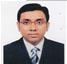 DR. MD. ANNAZ MUS SAKIBF/Name: A.a.m. Golam SaqlainM/Name: BM & DC Reg. No: NID: Cell: Address: House -322, Road-3, Adabor, 
Dhaka-1207.Blood Group: 4088Voter NoLM-1404061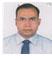 DR. BISHNU PADA DASF/Name: Late Sudarshone DasM/Name: BM & DC Reg. No: NID: Cell: Address: 158, Diarasharif Quarter, China Building Lane
Azimpur, Lalbagh, Dhaka-1205Blood Group: 4089Voter NoLM-1404062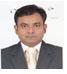 DR. MASUM BILLAHF/Name: Mohammad Abdur RobM/Name: BM & DC Reg. No: NID: Cell: Address: “Sena Kunja” 
365/6,West Shewrapara, 
Mirpur, Dhaka-1216.Blood Group: 4090Voter NoLM-1404063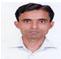 DR. MD. HASAN IMAMF/Name: Md. Ayub AliM/Name: BM & DC Reg. No: NID: Cell: Address: 438,/3, West Shewrapara (2nd Floor)
Mirpur, Dhaka-1216.Blood Group: 4091Voter NoLM-1404064No ImageDR. A.K.M. NIZAM-UL-ISLAMF/Name: M/Name: BM & DC Reg. No: NID: Cell: Address: Metropolitan Co-Operative Housing Society Ltd.,
House No. 34, Flat No. B/3, Block-F,
Babar Road, Mohammadpur, 
Dhaka-1207Blood Group: 4092Voter NoLM-1404065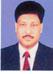 DR. ABU KHAIR MD. AMINF/Name: Azhar Ali SarkerM/Name: Alhaj Begum Doulatan Nessa,BM & DC Reg. No: A-14888NID: Cell: Address: Eye Dept., Border Guard Hospital, 
Peelkhana, DhakaBlood Group: 4093Voter NoLM-1404066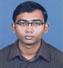 DR. BELAL AL AZIZF/Name: Md. Sheher AliM/Name: Aziza  Nazmun Naher,BM & DC Reg. No: A-51135NID: Cell: Address: 32/Ka, Cemex Nabi Villa, Flat-A2,
 Shyamoli,  Road-3, 
Dhaka-1217Blood Group: 4094Voter NoLM-1404067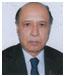 DR. MIR AZMAL ALIF/Name: Late Mir Azhar AliM/Name: Late Tybun NessaBM & DC Reg. No: A-66329NID: Cell: Address: Dr. Azmal Hospital Ltd. Plot-5, Road-4, Block-A, Section-6, Mirpur, Dhaka-1216.Blood Group: 4095Voter NoLM-1404068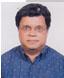 DR. MASROOR SAQIBF/Name: Late Group Captain (rtd.) Mma RaqibM/Name: Mrs. Husne Ara RaqibBM & DC Reg. No: A-15139NID: Cell: Address: 24, Mitali Housing Society, East Kafrul,  
Dhaka, Dhaka Cantt., DhakaBlood Group: 4096Voter NoLM-1404069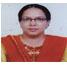 DR. MAHIBUN NAHARF/Name: Mujahid AliM/Name: Rafiqun NaharBM & DC Reg. No: A-24827NID: Cell: Address: 24, Mitali Housing Society, East Kafrul,  
Dhaka, Dhaka Cantt., Dhaka.Blood Group: 4097Voter NoLM-1404070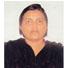 DR. MASMUM SABABAF/Name: LATE SK. MAHIT UDDIN AHMEDM/Name: Rowshan JahanBM & DC Reg. No: A-59602NID: Cell: Address: House No. 13, Road-10, Sector-10,
Uttara, Dhaka-1230Blood Group: 4098Voter NoLM-1404071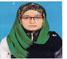 DR. MAHBUBA SIDDIQA SARWARF/Name: Md. Mahmudul HuqM/Name: Mrs. Runa HuqBM & DC Reg. No: A-62024NID: Cell: Address: 114, North Mugdapara, Dhaka.Blood Group: 4099Voter NoLM-1404072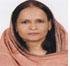 DR. MURSHEDA AKTERF/Name: Shamsuddin AhmedM/Name: Nashida BegumBM & DC Reg. No: A-23482NID: Cell: Address: Flat-3A, House No. 5/4, Block-A, 
Iqbal Road, Mohammadpur, Dhaka-1207.Blood Group: 4100Voter NoLM-1404073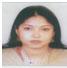 DR. CHANDONA RANI KARMOKERF/Name: Dam Chandra KarmokerM/Name: Josna Rani KarmokerBM & DC Reg. No: A-56021NID: Cell: Address: Dag#1086, Block#A, 
Mukti Polli, Shahjadpur, Dhaka-1212.Blood Group: 4101Voter NoLM-1404074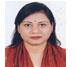 DR. SABRINA ZARINF/Name: A.k.m. ShamsuddinM/Name: Nishat Ara BegumBM & DC Reg. No: 46888NID: Cell: Address: 147/4, Flat # A4, Mega Garden,
Green Road, Dhaka-1205.Blood Group: 4102Voter NoLM-1404075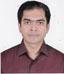 DR. TAUFIQUE JOARDERF/Name: Dr. Md. Ainul Islam JoarderM/Name: Dr. Fatema ZohraBM & DC Reg. No: 46730NID: Cell: Address: 271/10, Niribili Project,Level-6, 
West Dhanmondi, Shankar, 
Dhaka-1209.Blood Group: 4103Voter NoLM-1404076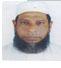 DR. MD. GOLAM HOSSAINF/Name: Md. Mokbul HossainM/Name: Sufia BegumBM & DC Reg. No: A 21819NID: Cell: Address: Alif Medical Centre,Pallibiddut Bus Stant, Polashbari,Savar, Dhaka-1344Blood Group: 4104Voter NoLM-1404077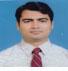 DR. MD. MONZORUL ISLAMF/Name: Md. Abdullah Al KafiM/Name: Khadiza BegumBM & DC Reg. No: 45975NID: Cell: Address: N-I, Aziz Co-Operative Building, 
Shahbag, Dhaka.Blood Group: 4105Voter NoLM-1404078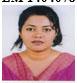 DR. RAHIMA KHATUNF/Name: Chowdhury Ali HossainM/Name: Sonaban BegumBM & DC Reg. No: A 37197NID: Cell: Address: 942, 
New Alibohar, Sampur, Dhaka.Blood Group: 4106Voter NoLM-1404079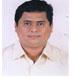 DR. MOHAMMAD SHAHJAHAN KABIRF/Name: Late Mohammad Ali Ashraf BhuiyanM/Name: Late Rahima Khatun BhuiyanBM & DC Reg. No: A 33386NID: Cell: Address: Flat # F-5,, House # 29, Road # 6, 
Dhanmondi, DhakaBlood Group: 4107Voter NoLM-1404080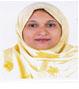 DR. LUBNA SHIRINF/Name: Prof. Dr. Abdur RazzaqueM/Name: Mrs. Lutfunnessa BegumBM & DC Reg. No: A 37109NID: Cell: Address: Flat # F-5,, House # 29, Road # 6, 
Dhanmondi, Dhaka.Blood Group: 4108Voter NoLM-1404081No ImageDR. BADAR UDDIN AHMEDF/Name: Late Md. Jainal AbedinM/Name: BM & DC Reg. No: NID: Cell: Address: Flat # 4D, “Nakshi Jahan”
274, Elephant Road
Dhaka-1205.Blood Group: 4109Voter NoLM-1404082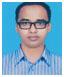 DR. NUR-UN-NABI SHAIKATF/Name: Md. Golam MortuzaM/Name: Ismat AraBM & DC Reg. No: A 67376NID: Cell: Address: 525/C, Flat No.: 401, Khilgaon,
Dhaka-1219.Blood Group: 4110Voter NoLM-1404083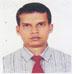 DR. MOHAMMAD ANISUR RAHMANF/Name: Abul Kashem Mohammad Abdul MajidM/Name: Saleha KhatunBM & DC Reg. No: A  44563NID: Cell: Address: 7/1, K.B Rudra Road, Chadnighat,
Chawkbazar,Dhaka-1100Blood Group: 4111Voter NoLM-1404084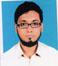 DR. MD. MAHBUB SHAHRIARF/Name: Md. . Altaf HossainM/Name: Selina ParvinBM & DC Reg. No: A 68059NID: Cell: Address: 189/3, East Rampura (2nd Floor),
Dhaka-1219.Blood Group: 4112Voter NoLM-1404085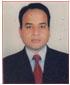 DR. MOHAMMAD ABDUL BAREKF/Name: Mohammad Lat MiahM/Name: Mrs. Azmeri BegumBM & DC Reg. No: A 29085NID: Cell: Address: 3/B, Johnson Road,
Dhaka-1100.Blood Group: 4113Voter NoLM-1404086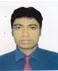 DR. MD.  SHOEBF/Name: Md. Siddiqur RahmanM/Name: Mazeda BegumBM & DC Reg. No: . A 51919NID: Cell: Address: 43/R/17/1, Bou Bazar, Dhanmondi Nerest, 
Squre Hospital, Dhaka.Blood Group: 4114Voter NoLM-1404087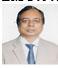 DR. A.K.M. NURUL KABIRF/Name: Md. Abdul MannanM/Name: Mrs. Noor Jahan BegumBM & DC Reg. No: A 12929NID: Cell: Address: Associat Professor Dept. of Pathology, BSMMU.,Shahabag, DhakaBlood Group: 4115Voter NoLM-1404088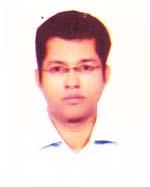 DR. AVISAK BHATTACHARJEEF/Name: Late Bibhuti Bhushan BhattacharjeeM/Name: Late Mira BhattacharjeeBM & DC Reg. No: 40204NID: 1594313133190Cell: 01716432089Address: F/N-13D, Sheltech Khaya, 205/1, Elephant Road, Dhaka-1205Blood Group: B+4116Voter NoLM-1404089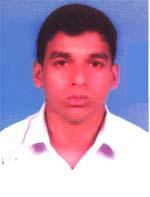 DR. MANISH KUMAR PANDITF/Name: Nirmal Chandra PanditM/Name: Aroti PanditBM & DC Reg. No: 61021NID: 6122305701053Cell: 01712894154Address: Flat No7/J, Ajij Super Market, Shahbag, DhakaBlood Group: O+4117Voter NoLM-1404090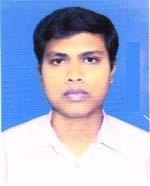 DR. SHIB SHONKAR GOSHWAMIF/Name: Kali Pada GoshwamiM/Name: Gowro GoshwamiBM & DC Reg. No: 61539NID: 2716417332539Cell: 01934789755Address: Flat No-7J, Aziz Super Market, Shahbag, DhakaBlood Group: O+4118Voter NoLM-1404091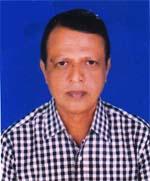 DR. MD. SHIBLY SADIKF/Name: Dr. Khurshed AlamM/Name: Mrs. SultanaBM & DC Reg. No: 73326NID: Cell: 01716290083Address: Vill-Dandabor, Post-Nabinagar Cantonment, P.s-Asulia, DhakaBlood Group: A+4119Voter NoLM-1404092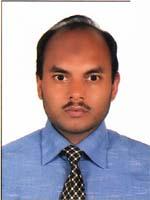 DR. MD. ZAINAL ABEDIN TITOF/Name: Md. Abdul Malek BhuiyanM/Name: Habiba Aktar KhatunBM & DC Reg. No: 30584NID: 8219385195Cell: 01761446611Address: Flat No- B-1, House No- 831, Road No- 19, Block- k, Bashundhara Residential Area DhakaBlood Group: B+4120Voter NoLM-1404093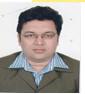 DR. MD. ENAMUL HOQUE SOHELF/Name: Md. Mozammel HoqueM/Name: Swapna HoqueBM & DC Reg. No: 69656NID: 2698880374462Cell: 01726738111Address: Fire Service Academy, 30, R.M. Das Road, Sutrapur, Dhaka-1100Blood Group: O+4121Voter NoLM-1404094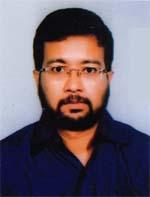 RISHIN DASTIDERF/Name: Premendu Bikash DastiderM/Name: Shipra DastiderBM & DC Reg. No: 33444NID: 2692620531159Cell: 01674983985Address: 44, Mirpur Road, Bashundhara Lane, Dhanmondi, Dhaka-1205Blood Group: AB+4122Voter NoLM-1404095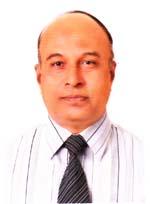 DR. ZAHED HOSSAIN BHUIYANF/Name: Late Alhaj Moksuder RahmanM/Name: Rezia KhatunBM & DC Reg. No: 15004NID: 2693622456566Cell: 01711855311Address: House No-E/1, Block-E, Rd-8, Mohanagar Res. Area, West Rampura, Dhaka-1219Blood Group: AB+4123Voter NoLM-1404096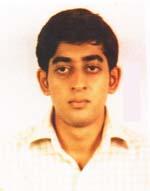 DR. QUAZI ZUBAER HASANF/Name: Quazi Abdul HannanM/Name: Jesmin SultanaBM & DC Reg. No: 53345NID: 19862695435711692Cell: 01818213230Address: Ideal Panorama (H-7), 34,35-Shantinagar, Dhaka-1217Blood Group: A+4124Voter NoLM-1404097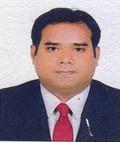 NIL RATAN BANIKF/Name: Sontosh Chandra BanikM/Name: Gita Rani BanikBM & DC Reg. No: 39833NID: 2694259581448Cell: 01711221926Address: Sector-14,Road-20, House-31, Uttara, Dhaka-1230Blood Group: B+4125Voter NoLM-1404098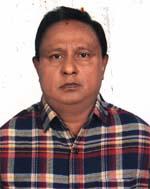 DR. GHULAM SHAWKAT HOSSAINF/Name: Late Mofiz Uddin AhmedM/Name: Hamida MofizBM & DC Reg. No: 21547NID: 19652691648000012Cell: 01948615099Address: 8/1 Moneshar Rd. Jigatola, Dhaka-1209Blood Group: A+4126Voter NoLM-1404099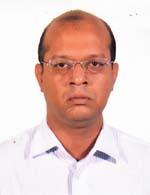 ALI JACOB ARSALANF/Name: Late Rafiqul Islam BakshiM/Name: Fatema Gulshan BanuBM & DC Reg. No: 40417NID: 2699501914501Cell: 01719191234Address: House-27, Road-5A, Sector-5, Uttara, Dhaka-1230Blood Group: B+4127Voter NoLM-1404100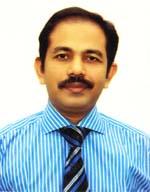 MOLLA MIZANUR RAHMAN KALLOLF/Name: Mostafizur RahmanM/Name: Rahila KhatunBM & DC Reg. No: 22752NID: 19682695435956033Cell: 01716288855Address: RS Quarter , Dhaka National Medical College Hospital, 53/1, Johnson Road, Dhaka-1100Blood Group: AB+4128Voter NoLM-1404101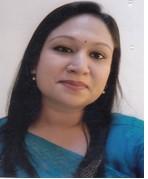 DR .WANAIZA RAHMANF/Name: Muhammad Ataur RahmanM/Name: Rokeya RahmanBM & DC Reg. No: 36095NID: 19772695435956031Cell: 01911566842Address: RS Quater, Dhaka National Medical College Hospital, 53/1, Johnson Road, Dhaka-1100Blood Group: B+4129Voter NoLM-1404102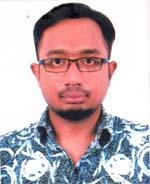 DR. FAISAL AHMEDF/Name: Abdur Rouf MiahM/Name: Nazma BegumBM & DC Reg. No: 74333NID: 19912693625000041Cell: 01715458709Address: K-321, South Banasree Project, Road-15, Khilgaon, Dhaka-1219Blood Group: O+4130Voter NoLM-1404103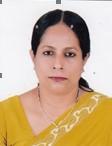 DR. SALMA ROUFF/Name: Md. Abdur RoufM/Name: Mrs. Sufia RoufBM & DC Reg. No: 15802NID: 2691649099697Cell: 01711530906Address: Asset Elysia Flat A/15, House-24, Road-6, Dhanmondi, Dhaka-1205Blood Group: O+4131Voter NoLM-1404104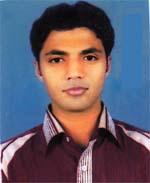 DR. HABIBUR RAHMANF/Name: Md. MainddinM/Name: Tanjina KhatunBM & DC Reg. No: 65682NID: 19888199017000043Cell: 01911696030Address: House No-2/Ga/2, 5th Floor, Nawab Habibullah Road, Shahbag, Dhaka-1000Blood Group: O+4132Voter NoLM-1404105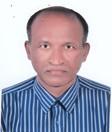 DR. ABUL KHAYER BHUIYANF/Name: Askar Ali BhuiyanM/Name: Saleha BegumBM & DC Reg. No: 9524NID: passport-5490449Cell: 01713005844Address: House-35, Road-16, Sector-14, Uttara Model Town, Dhaka-1230Blood Group: A+4133Voter NoLM-1404106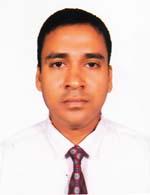 DR. A. K. M. KHAIRUL ISLAMF/Name: Md. Muslem UddinM/Name: Rajia KhatunBM & DC Reg. No: 38245NID: 6125212193517Cell: 01712721744Address: House No-16, Road No-2, Near Kallayanpur, Primary School, DhakaBlood Group: A+4134Voter NoLM-1404107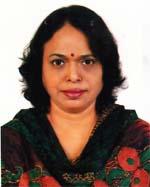 DR. MITA ROYF/Name: Keshab Ch. RoyM/Name: Puspa RoyBM & DC Reg. No: 23838NID: 2696536090446Cell: 01911208703Address: 6/3, Naya Paltan, Dhaka-1000Blood Group: A+4135Voter NoLM-1404108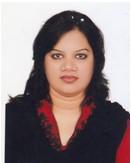 DR. SAMINA AKTERF/Name: Md. Golam Mostafa NazirM/Name: Noor Jahan NazirBM & DC Reg. No: 48926NID: 2694813866771Cell: 01727550500Address: 207/B, Khilgaon, Chowdhurypara, Dhaka-1219Blood Group: O+4136Voter NoLM-1404109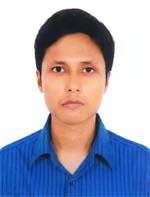 DR. MD. FAZLE HASN SIDDIQUIF/Name: M/Name: BM & DC Reg. No: 62691NID: 3715680751Cell: 01718695479Address: House-S-31, 5th Floor, Noorjahan Road, Mohammadpur, Dhaka-1207Blood Group: A+TRANSFERED to BMA Dhaka CityLM-14055434137Voter NoLM-1404110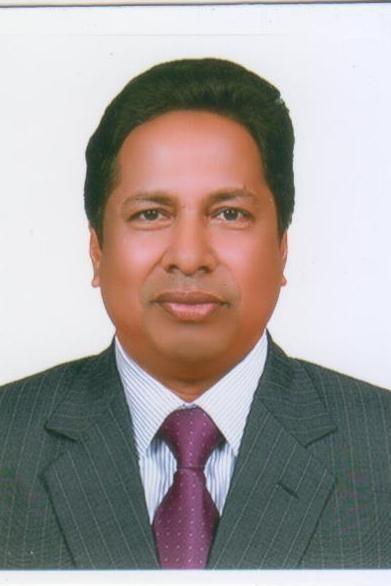 DR. ASHIM SARKARF/Name: Dr. Sunil Kanti SarkarM/Name: Puspa Rani SarkarBM & DC Reg. No: 20301NID: 1594314869914Cell: 01715593332Address: 19/2, Larmini Street, Wari , Dhaka-1000Blood Group: B+4138Voter NoLM-1404111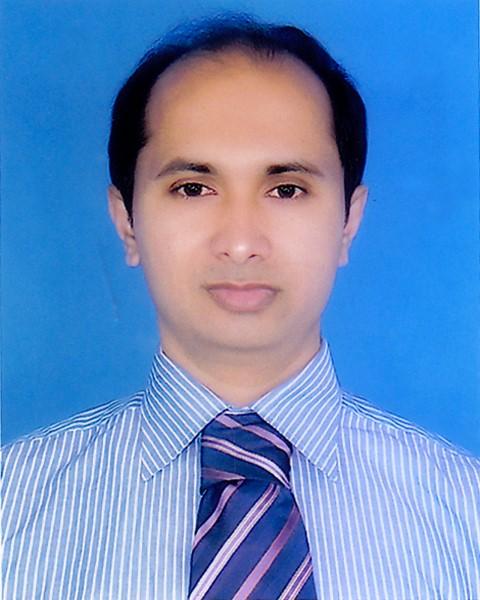 DR. PRASANTA KUMAR CHAKRABORTYF/Name: Parimal Chandra ChakrabortyM/Name: Nayan Rani ChakrabortyBM & DC Reg. No: 40420NID: 1219043691441Cell: 01718660967Address: Room-215, Dept. of Physical Medicine and Rehabilitation,  Sher E Bangla Nagar, DhakaBlood Group: O+4139Voter NoLM-1404112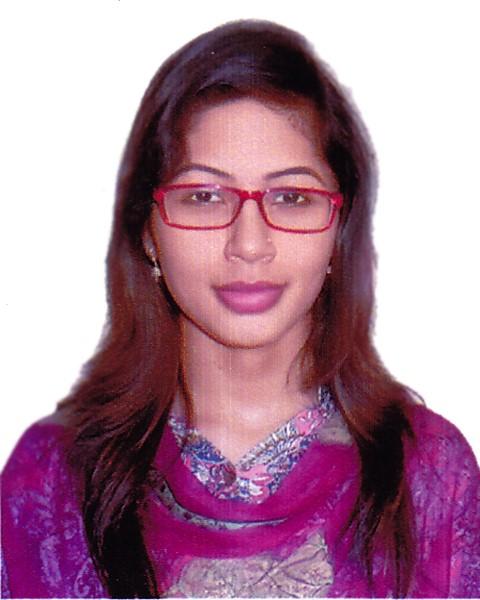 DR. FARHANA ISLAMF/Name: Dr. Md. Shahidul IslamM/Name: Mrs. Shahina AkterBM & DC Reg. No: 75015NID: 19900120805000030Cell: 01791030770Address: 10/313, Wasa Road, East Basabo, P.s-Sabujbag, DhakaBlood Group: A+4140Voter NoLM-1404113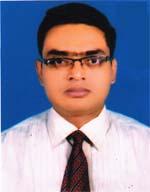 DR. SK. MASIUR RAHMANF/Name: Sk. Abdul WahabM/Name: Nargis AkterBM & DC Reg. No: 41615NID: 2695044879732Cell: 01713463996Address: B/11, Zakir Hossain Road, Mohammadpur, DhakaBlood Group: O+4141Voter NoLM-1404114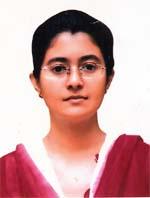 DR. WAZED SUMSUNNAHARF/Name: Late Wazed AliM/Name: Shamsunnahar MonyBM & DC Reg. No: 53414NID: 19854798517233426Cell: 01717013848Address: Chandan 4/A, Ramna Complex , DhakaBlood Group: O+4142Voter NoLM-1404115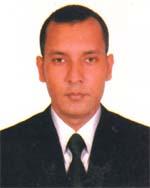 DR. MD. ARFAT MINHAZF/Name: Md. Nurul HaqueM/Name: Prof. Nargis AkhterBM & DC Reg. No: 70222NID: 2691648036454Cell: 01677121480Address: Flat no-2F, House-Elephant Glory, 276, Elephant Road, Dhanmondi, DhakaBlood Group: O+4143Voter NoLM-1404116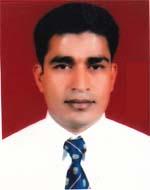 DR. MD. AZAD HOSSAINF/Name: Late Assair Uddin MollickM/Name: Mrs. Anowara KhatunBM & DC Reg. No: 27278NID: Cell: 01715804470Address: 502/1, Eastern Tower, New Eskaton Road, Bangla Motor, DhakaBlood Group: A+4144Voter NoLM-1404117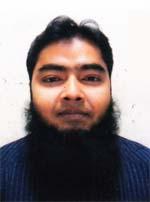 DR. SADEKUR RAHMAN BHUIANF/Name: Md. Shamsur RahmanM/Name: Rokeya BegumBM & DC Reg. No: 44442NID: 2694072165994Cell: 01720808406Address: 6, 6/1, Radhika mohon Basak Lane, Kotwali, Dhaka-1100Blood Group: O+4145Voter NoLM-1404118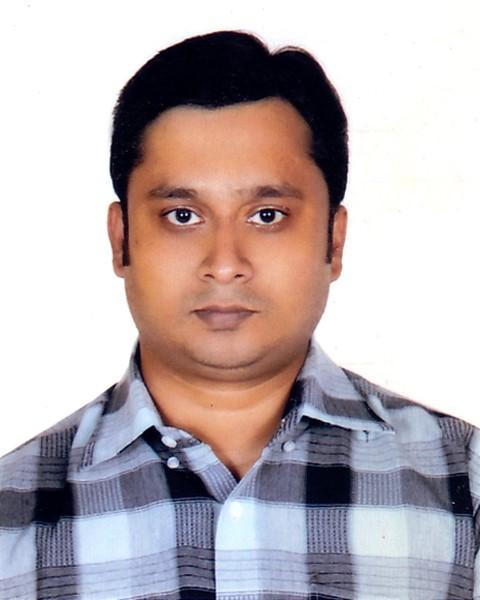 DR. KHANDAKER MOHAMMAD SHIHABUDDINF/Name: Khandaker KawsarM/Name: Late Shahnaz KhandakerBM & DC Reg. No: 53663NID: 9196201102187Cell: 01670368627Address: 48/1/1-D, Meredia, Noyapars, Khilgaon, DhakaBlood Group: O+4146Voter NoLM-1404119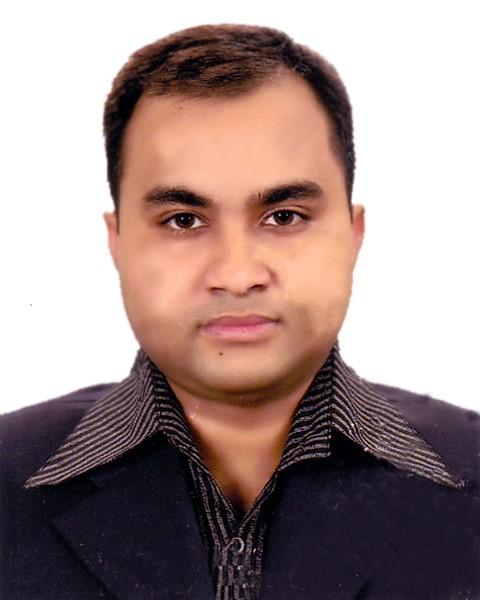 DR. KHANDAKAR ATIQUR RAHMANF/Name: Khandakar Anisur RahmanM/Name: Rahima BegumBM & DC Reg. No: 45145NID: 19822696653248948Cell: 01732110033Address: Agrani Apartment, Elephant Way, 104/1/Ka, 4/A, Boro Mogh Bazar, Dhaka-1217Blood Group: A+4147Voter NoLM-1404120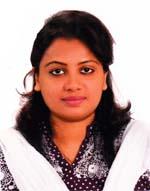 DR. SONIA MAHMUDA HAQUEF/Name: Obaidul HaqueM/Name: Nazma ChowdhuryBM & DC Reg. No: 44473NID: 2696653248946Cell: 01732110044Address: Agrani Apartment 4/A, Rd-104/1/Ka, Boro Moghbazar, Ramna, Dhaka-1217Blood Group: A+4148Voter NoLM-1404121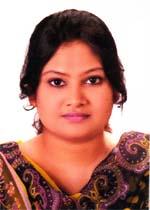 DR. MAHBUBA HAQUEF/Name: Obaidul HaqueM/Name: Nazma ChowdhuryBM & DC Reg. No: 57251NID: 2696653248947Cell: 01914207303Address: Agrani Apartment 4/A, Rd-104/1/Ka, Boro Moghbazar, Ramna, Dhaka-1217Blood Group: A+4149Voter NoLM-1404122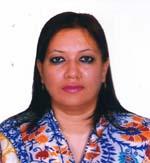 DR. SARIA SHARMINF/Name: Golam SarwarM/Name: Syeda Shamim JahanBM & DC Reg. No: 30464NID: 2691651427139Cell: 01726136866Address: Flat 6A, 29, Akbar Astral Appt. Pathapath DhakaBlood Group: B+4150Voter NoLM-1404123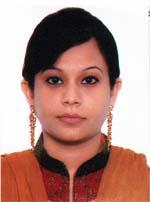 DR. SHARMIN AFROZF/Name: Md. Helal Uddin TalukderM/Name: Shahida TalukderBM & DC Reg. No: 66289NID: 19872693016107885Cell: 01726842774Address: 70/D, Lake Circus Kalabagan,Dolphin Goli, Dhaka-1205Blood Group: B+4151Voter NoLM-1404124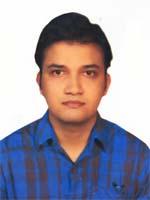 DR. TAUSIF AMIM SHADLYF/Name: Labiul HarunM/Name: Suraiya BegumBM & DC Reg. No: 61969NID: 3915811288910Cell: 01772999507Address: H-62, R-11/A, Dhanmondi, DhakaBlood Group: A+4152Voter NoLM-1404125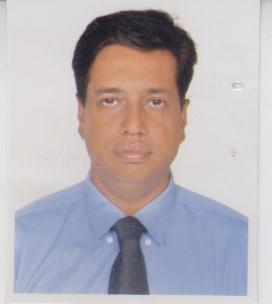 DR. MD. YUNUSF/Name: Late Md. AyyubM/Name: Mrs. Zohura KhatoonBM & DC Reg. No: 16794NID: 2694071175508Cell: 01711577786Address: 24-B, Purana Mogholtoli, Nawabpur, Dhaka-1100Blood Group: AB+4153Voter NoLM-1404126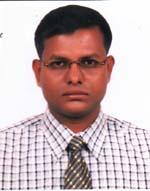 DR. MD. DELWAR HOSSAINF/Name: Rafique Uddin AhmedM/Name: Rahima KhatunBM & DC Reg. No: 25173NID: 4917971374925Cell: 01711851454Address: 69, 2nd Floor, East Mollertek, Ward-4, Lane-2, Shaheed Latif Road, Dhakkin khan, dhakaBlood Group: AB+4154Voter NoLM-1404127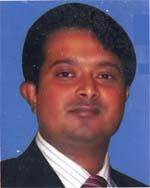 DR. MAHADI HASSANF/Name: Md. Israil HossainM/Name: Hasina KhanamBM & DC Reg. No: 54395NID: 0695111184879Cell: 01711276683Address: 73, Elephant Road, 2-G, Reyency Tower, DhakaBlood Group: B+4155Voter NoLM-1404128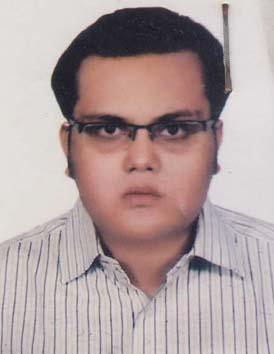 DR. KALLOL DEYF/Name: Kajal Chondra DeyM/Name: Monju Rani DeyBM & DC Reg. No: 52425NID: 9196203121220Cell: 01732602861Address: 15/4. Tolarbagh,  2nd Lane,
Mirpur -1, Dhaka.Blood Group: O-4156Voter NoLM-1404129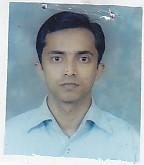 DR. MURAD MD. SHAMSHER TABRIS KHANF/Name: Kamaruddin Ahmad KhanM/Name: Jainab BegumBM & DC Reg. No: 47231NID: 910020120844Cell: 01711669188Address: 16, Sobahanbag, Dhaka.Blood Group: A+4157Voter NoLM-1404130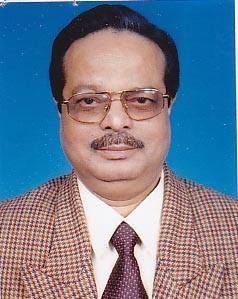 DR. SUBHAGATA CHOWDHURYF/Name: M/Name: BM & DC Reg. No: NID: Cell: Address: Estran  Panthagreen, 
Frat # 3/201, 73/B, Green Road,
Tejgaon, Dhaka-1205.Blood Group: O-4158Voter NoLM-1404131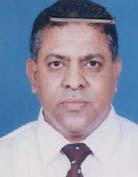 PROF. (DR.) A. B. M. ABDUL HANNANF/Name: Late. M. IshaqueM/Name: Mrs. Halima KhatunBM & DC Reg. No: 9681NID: 8192214344573Cell: 01711839540Address: N/ABlood Group: O+4159Voter NoLM-1404132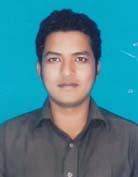 DR. DEWAN MD MEHEDI HASANF/Name: Late Dewan MohosinM/Name: Late Dewan MeherunnesaBM & DC Reg. No: 50374NID: 8193510365066Cell: 01717515166Address: Medical Officer, MBBC, Hospital Management DGHS, Mohakhali, Dhaka-1212.Blood Group: O+4160Voter NoLM-1404133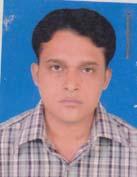 DR. MD. NUR ALAM MOHIMF/Name: Md. Rokan UddinM/Name: Salema AkterBM & DC Reg. No: 51317NID: Cell: 01717218357Address: D-9, Dormidori  Building,
Dhaka Medical College Hospital,
Dhaka.Blood Group: A+4161Voter NoLM-1404134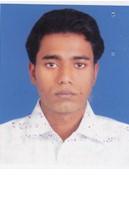 DR. RATHIN HALDERF/Name: Ramesh Chandra HalderM/Name: Sonali HalderBM & DC Reg. No: 57182NID: Cell: 01717560091Address: 339/C, Zafrabad,Shangkar, 
Dhaka-1207Blood Group: O+4162Voter NoLM-1404135No ImageDR. SAUMITRA SARKAR (KALLOL)F/Name: M/Name: BM & DC Reg. No: NID: Cell: Address: 9/2, Bashir Uddin Road, 
Kalabagan, Dhaka.Blood Group: 4163Voter NoLM-1404136No ImageDR. UTPALA MAZUMDERF/Name: M/Name: BM & DC Reg. No: NID: Cell: Address: 2, Bashir Uddin Road, 
Kalabagan, DhakaBlood Group: 4164Voter NoLM-1404137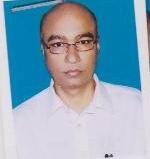 DR. A.M. SELIM REZAF/Name: M/Name: BM & DC Reg. No: NID: Cell: Address: 9/24, Humayun Road,  Mohammadpur Dhaka-1207.Blood Group: 4165Voter NoLM-1404138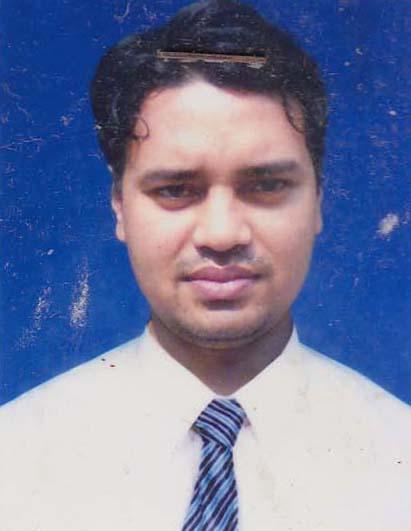 DR. NURUZZAMANF/Name: Dr. Abdul WahabM/Name: Mrs. NurunnaherBM & DC Reg. No: 41556NID: 2691650147683Cell: 01717443467Address: 566/C, Khilgaon, Dhaka.Blood Group: B+4166Voter NoLM-1404139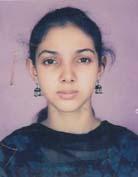 DR. SABRINA ANWERF/Name: Anwar Hossain KhanM/Name: Shufiya AnoyarBM & DC Reg. No: 57712NID: 2698878295021Cell: Address: Flat # 9/A/2, Subastu Home
316/1, Baro-Maghbazar, Dhaka.Blood Group: 4167Voter NoLM-1404140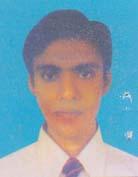 DR. CHOWDHURY FORHADUL KARIMF/Name: Dr. A. N. M. Shamsul KarimM/Name: Ferdoushi KarimBM & DC Reg. No: 51913NID: 2696655334022Cell: Address: Flat # 9/A/2, Subastu Home
316/1, Baro-Maghbazar, Dhaka.Blood Group: B+4168Voter NoLM-1404141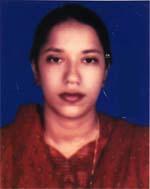 DR. MAHE JABEENF/Name: Abdur Razzaque KhandkerM/Name: Mrs. Salma KhandkerBM & DC Reg. No: 26498NID: 2693016085408Cell: 01534950231Address: 690, Uttar Kafrul, DhakaBlood Group: O+4169Voter NoLM-1404142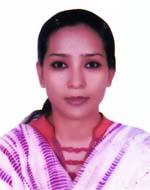 DR. NAZMA SULTANAF/Name: Nazir Ahmed KhanM/Name: Hasina Akhter KhanBM & DC Reg. No: 44877NID: 2695046966602Cell: 01714328236Address: 218/2/A, Khilagon, DhakaBlood Group: O-4170Voter NoLM-1404143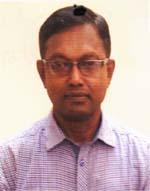 DR. ABU SUFIAN MD. HASANUZZAMANF/Name: Md. Abul Hossain MondalM/Name: Rasheda BegumBM & DC Reg. No: 24686NID: 2693016091097Cell: 01712065364Address: Flat No-103, B-21, Japan Garden City, Ring Road, Mohammadpur, DhakaBlood Group: O+4171Voter NoLM-1404144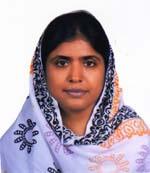 DR. FARIDA KHANF/Name: Nazrul IslamM/Name: Sahida IslamBM & DC Reg. No: 32445NID: 2617635391759Cell: 01711158058Address: 655, Nurbag, East Dholairpar, DhakaBlood Group: A+4172Voter NoLM-1404145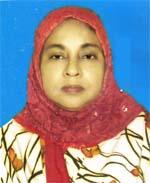 DR. HASHINA BANUF/Name: Abdullah Al HakimM/Name: Zaheda AkterBM & DC Reg. No: 11842NID: 2697557394450Cell: 01712629294Address: H-600, R-8, (31) Dohs Mirpur-12, DhakaBlood Group: O+4173Voter NoLM-1404146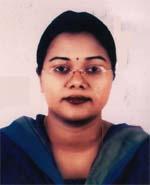 DR. SURAVI HALDERF/Name: Nirod Baran HalderM/Name: Kamala Rani HalderBM & DC Reg. No: 40376NID: 4795123421943Cell: 01711273134Address: Flat-F1, Tenement-7, R-6, Block-E, Bashundhara R/A, Baridhara, DhakaBlood Group: B+4174Voter NoLM-1404147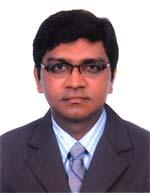 DR. MOHAMMAD FERDOUS UR RAHAMANF/Name: Md. Afzal Hossain SikderM/Name: Mrs. Firoza BegumBM & DC Reg. No: 29743NID: 2611842582141Cell: 01711615865Address: House No # 01, Road No # 01, Block # B, Section # 6, Mirpur, Dhaka-1216Blood Group: O+4175Voter NoLM-1404148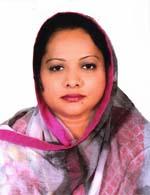 DR. BADRUNNESA AHMEDF/Name: Late Alauddin AhmedM/Name: Faizunnesa KhanamBM & DC Reg. No: 30812NID: 2692620525485Cell: 01911418124Address: Flat No C3, House No 83, North Dhamalkot, Dhaka Cantonment, DhakaBlood Group: B+4176Voter NoLM-1404149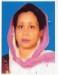 DR. WAHIDA RAHMANF/Name: Md. Taiybur RahmanM/Name: Mrs. Azizun NaharBM & DC Reg. No: 24824NID: 2697557398147Cell: 01720835730Address: 16/5, Tallabag, Sher E Bangla Nagar, Dhaka-1207Blood Group: A+4177Voter NoLM-1404150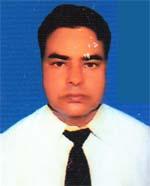 DR. MD. RAFIQUL ALAMF/Name: Md. Ashraf AliM/Name: Mrs. Rokeya BegumBM & DC Reg. No: 15676NID: 2697557398976Cell: 01199-156094Address: 16/5, Tallabag, Sher E Bangla Nagar, Dhaka-1207Blood Group: O+4178Voter NoLM-1404151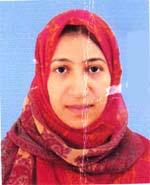 DR. SHARMIN AKHTER SHORNAF/Name: Abdus Salam AkondM/Name: Hasina AkhterBM & DC Reg. No: 42676NID: 19822694262687924Cell: 01746086428Address: 23, Horomohon Shil Street, Lalbag, Dhaka.Blood Group: B+4179Voter NoLM-1404152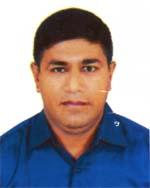 DR. MOHAMMAD TOWHIDUZZAMANF/Name: Murshi Mesbah Uddin AhmedM/Name: Sakhina BegumBM & DC Reg. No: 34448NID: 8616531325367Cell: 01711347134Address: Flat-A/7, House-289-290, Navana Tower, Road-8/A, Dhanmondi, DhakaBlood Group: B+4180Voter NoLM-1404153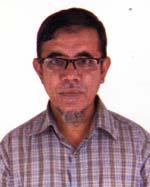 DR. MOHAMMAD HAFIZUR RAHMANF/Name: Late Mohammad Abdur RazzaqueM/Name: Mrs. Zulekha KhatunBM & DC Reg. No: 19275NID: 2697557398441Cell: 01911125533Address: 2/Ka/1, Khawja Bhaban, Nawab Habibullah Road, Shahbag, Dhaka-1000Blood Group: B+4181Voter NoLM-1404154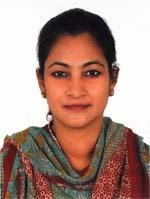 DR. UMME JAMILA AKHTER MANNIF/Name: Syed Mokbul HossainM/Name: Rehana HossainBM & DC Reg. No: 26789NID: 2695434054978Cell: 01819239675Address: 956/1, Outer Circular Road, Flat A-3, Block-2, Rajarbag, DhakaBlood Group: O+4182Voter NoLM-1404155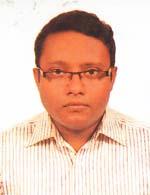 DR. MD. HASIBUL HASANF/Name: Md. Abdul Gofur TalukderM/Name: Mrs. Hasna HenaBM & DC Reg. No: 44181NID: 19808827805497109Cell: 01715205651Address: Lecturer, Dept. of Community Medicine, Dhaka Medical College, DhakaBlood Group: O+4183Voter NoLM-1404156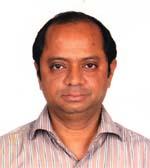 DR. AMINUR RAHMAN SHAHEENF/Name: Mofizur RahmanM/Name: Rowshan Ara BegumBM & DC Reg. No: 26608NID: 2693622455520Cell: 01819286216Address: H-24, R-3, Block-D, Mahanagar Project, West Rampura, Dhaka-1219Blood Group: B+4184Voter NoLM-1404157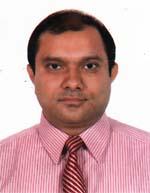 DR. MD. NAZMUL HOQUE MASUMF/Name: Md. Abul BasherM/Name: Maksuda BegumBM & DC Reg. No: 35555NID: 2690243805240Cell: 01717057884Address: 20/31, Babor Road, Flat-10th Floor, Block-B, Mohammadpur, Dhaka-1207Blood Group: B+4185Voter NoLM-1404158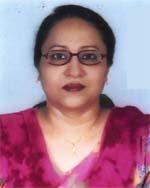 DR. NOOR JAHANF/Name: Md. Taiyeb AliM/Name: Shah Saleha BegumBM & DC Reg. No: 23603NID: 2696405636445Cell: 01817099597Address: House 4, Road 7, Block A, Section-11, Pallabi, Mirpur, DhakaBlood Group: A+4186Voter NoLM-1404159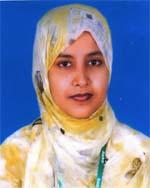 DR. MST. JHORNA KHATUNF/Name: Md. Khair Uddin MollahM/Name: Piyara BegumBM & DC Reg. No: 49478NID: 1984852490404Cell: 01712638965Address: House No. 74/2/E, Shahid faruq Road, South Jatrabari, DhakaBlood Group: A+4187Voter NoLM-1404160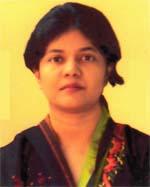 DR. BANASREE MODAKF/Name: Dr. Arun Chandra ModakM/Name: Arati ModakBM & DC Reg. No: 39508NID: 2695434055332Cell: 01711699404Address: 260-261, Elephant road, Addjainm, Flat No 7A, Dhaka-1207Blood Group: O+4188Voter NoLM-1404161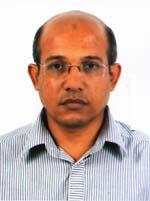 DR. BENZIR AHAMMADF/Name: Md. Chunnu MiahM/Name: BadrunnesaBM & DC Reg. No: 21019NID: 2695045907853Cell: 01963376528Address: A-4, 23/13, Block-B, Khilzee road, Mohammadpur, DhakaBlood Group: A+4189Voter NoLM-1404162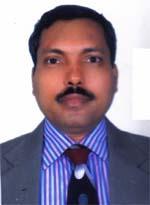 ASIT KUMAR SAHAF/Name: Ajit Kumar SahaM/Name: Sudha Rani SahaBM & DC Reg. No: 25541NID: 2696403615635Cell: 01718073099Address: National Institute of Neuro Science & Hospital, Agargaon, Sher E Bangla Nagar. DhakaBlood Group: O+4190Voter NoLM-1404163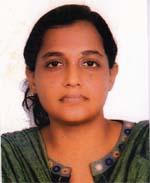 SONAMANI DUTTAF/Name: Sudhir Kumar DuttaM/Name: Arati Rani DuttaBM & DC Reg. No: 38961NID: 19802698875742761Cell: 01711184070Address: Assistant Registrar, Obs & Gynae, Dhaka Medical College Hospital, DhakaBlood Group: B+4191Voter NoLM-1404164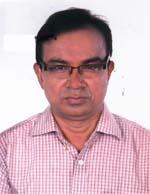 DR. MD. MIZANUR RAHMANF/Name: Late Md. Monsur AliM/Name: Mrs. Nurunnahar BegumBM & DC Reg. No: 25160NID: 19692695042776024Cell: 01712202336Address: H-29, R-08, PC Culture Housing Society Shekhertek, Adabor, DhakaBlood Group: B+4192Voter NoLM-1404165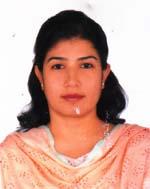 DR. ZEREEN SULTANA DEEPAF/Name: Late M A RashidM/Name: Rowshan Ara BegumBM & DC Reg. No: 30332NID: 2699501947396Cell: 01720055939Address: House no-26, Road no-3, Sector-4, Sector-4, Uttara, Dhaka-1230Blood Group: O+4193Voter NoLM-1404166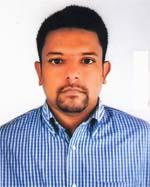 MR. SALAHUDDIN FEROZF/Name: Bahar UddinM/Name: Feroza AkterBM & DC Reg. No: 34283NID: 2697557397354Cell: 01819273706Address: 8/2 Paribag, Motaleb Tower-1, Flat-13C, Dhaka-1000Blood Group: B+4194Voter NoLM-1404167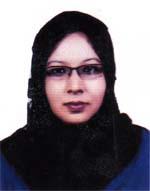 DR. RAHAT AFZA CHOWDHURYF/Name: Md. Aminur Rahman ChowdhuryM/Name: Showkat Ara AminBM & DC Reg. No: 40790NID: 2617272345961Cell: 01816070627Address: 8/2, Paribag, Motaleb Tower-1, Flat-13C, Dhaka-1000Blood Group: O+4195Voter NoLM-1404168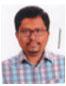 DR. MD. ANISUR RAHMAN KHANF/Name: Abdul Alim KhanM/Name: Umme Salma Fatema KhanBM & DC Reg. No: A34643NID: 2617272345962Cell: Address: Vill : Moucha, P.O.: Kumarbog,
Dist . MushiganjBlood Group: 4196Voter NoLM-1404169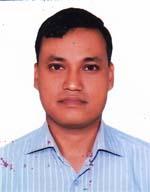 DR. AUROBINDO ROYF/Name: Sharbeswar RoyM/Name: Khuluna Rani RoyBM & DC Reg. No: 30792NID: 2317272345961Cell: 01734323937Address: H-56/57, Hoseni Dalan Road, Bakshibazar, Dhaka-1211Blood Group: B+4197Voter NoLM-1404170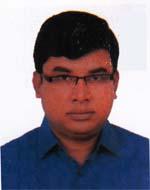 MD. FAROOQUZZAMANF/Name: A N Md. Wazi UllahM/Name: Mrs. Fatima BegumBM & DC Reg. No: 37599NID: 2696415067968Cell: 01716285200Address: Casualty Flat No -02, DMCH, DhakaBlood Group: O+4198Voter NoLM-1404171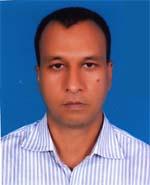 DR. S. M. ZAHID HASSAN AREFINF/Name: S. M. Abul QuashemM/Name: Monwara BegumBM & DC Reg. No: 23170NID: 19692617680834895Cell: 01911255960Address: Dept. of Epidemiology, Institute of Child & Mother Health Matuail, Dhaka-1362Blood Group: O+4199Voter NoLM-1404172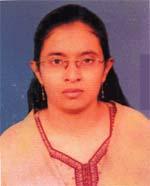 DR. ASMA AKTERF/Name: Md. Amen UddinM/Name: Mrs. Salina AkterBM & DC Reg. No: 54551NID: 2697689506903Cell: 01558758045Address: 741/1, East Jurain, Dhaka-1204Blood Group: B+4200Voter NoLM-1404173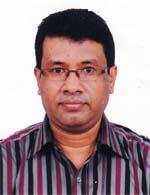 DR. SWAPAN KUMAR SENF/Name: Khagerdra Mohan SenM/Name: Sandha Rani SenBM & DC Reg. No: 22858NID: 6125208160175Cell: 01711453003Address: 12 East New Tejturi Bazar, Farmgate, Tejgaon, DhakaBlood Group: AB-4201Voter NoLM-1404174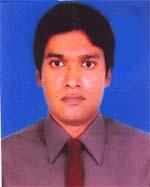 DR. MD. SADDAM HOSSAINF/Name: Abdus SattarM/Name: Nurun NaharBM & DC Reg. No: 55224NID: 19862611873576590Cell: 01717787743Address: Vill-Nagarkanda, Post-Palamgonj, P.s-Dohar, Dist-DhakaBlood Group: A+4202Voter NoLM-1404175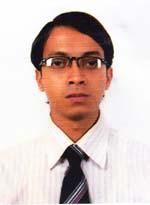 DR. MOHAMMAD AMINUL ISLAMF/Name: Late Md. Nazrul Hasan KhanM/Name: Mst. Aleb Hasan KhanBM & DC Reg. No: 51444NID: 1594116381709Cell: 01711280825Address: 4th Floor, South 19/D, Monipuri Para, Farmgate, DhakaBlood Group: O+4203Voter NoLM-1404176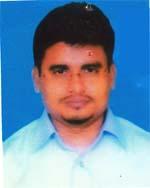 DR. MOHAMMAD KAMAL HOSSAINF/Name: Mohammad Arab AliM/Name: Monwara BegumBM & DC Reg. No: 30714NID: 2696828867818Cell: 01817614213Address: 5/1/A, South Rajar Bagh, Post-Bashaboo, Thana-Sabujbagh, Dhaka-1214Blood Group: A+4204Voter NoLM-1404177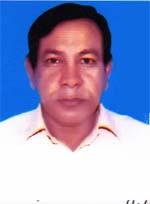 DR. GOUR PADA SIKDERF/Name: Hari Mohan SikderM/Name: Rang Bala SikderBM & DC Reg. No: 11323NID: 2696828268426Cell: 01715101594Address: Apekha-41/A, 92, sabujbag, Dhaka-1214Blood Group: A+4205Voter NoLM-1404178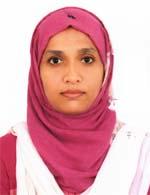 DR. KAMRUN NAHARF/Name: Kobbad AhmedM/Name: Rowson Ara BegumBM & DC Reg. No: 45967NID: 2694267819285Cell: 01816388127Address: 56, Elephant Road, Flat No-4A, New Market, Dhaka.Blood Group: O+4206Voter NoLM-1404179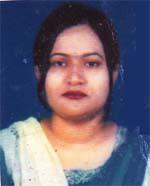 DR.ISMOT ARAF/Name: Late Mahabub Ul AlamM/Name: Jeshmine Ara MahbubBM & DC Reg. No: 41662NID: 2698878414138Cell: 01749145744Address: 53/4, Johnson Road, Khan Plaza -2, Sutrapur, DhakaBlood Group: B+4207Voter NoLM-1404180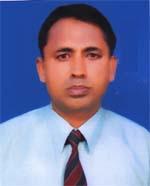 DR. ABU SHAMS MUHAMMAD MAHMUD HASANF/Name: Late A. K. M. Shams UddinM/Name: Mst. Jahura KhatunBM & DC Reg. No: 12970NID: 19592699040723881Cell: 01714601300Address: Professor of Pathology , HIOZH, Sher E Bangla Nagar, Dhaka-1207Blood Group: A+4208Voter NoLM-1404181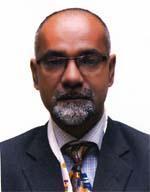 DR. MD. ABDUL QUADERF/Name: Md. Rafiqul IslamM/Name: Rokeya BegumBM & DC Reg. No: 20031NID: N/ACell: 01819221716Address: National Institute of ophthalmology, Sher E Bangla Nagar, DhakaBlood Group: O+4209Voter NoLM-1404182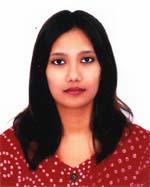 DR. SAMIRA NOORF/Name: Dr. Md. Rezanur RahmanM/Name: Nasrin SultanaBM & DC Reg. No: 73981NID: 19906525202000005Cell: 01715113435Address: Flat-e3, House-29, Road-6, Dhanmondi R/A, Dhaka-1205Blood Group: O+4210Voter NoLM-1404183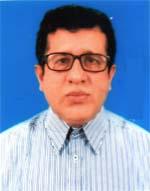 DR. MD. MOSHARRAF HOSSAINF/Name: Md. Abdus SalamM/Name: Zahanara BegumBM & DC Reg. No: 24274NID: 2617680830367Cell: 01819273571Address: Flat No-501, 525/C, Khilgaon, Dhaka-1219Blood Group: AB+4211Voter NoLM-1404184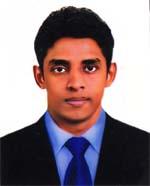 DR. MD. JABEDF/Name: Md. HeeraM/Name: Aktari BegumBM & DC Reg. No: 56722NID: 19862694069Cell: 01741406210Address: 27/1, Abdul Hadi Lane , 2nd Floor, DhakaBlood Group: O+4212Voter NoLM-1404185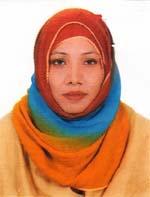 DR. MOST. ARIFA SHARMINF/Name: Md. Mohsin AliM/Name: Safia KhanamBM & DC Reg. No: 32643NID: 2690417142999Cell: 01733521479Address: 268, West Nakhal Para, Tejgoan, Dhaka-1215Blood Group: O+4213Voter NoLM-1404186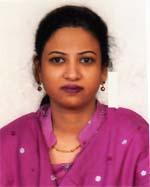 DR. KAMRUN NAHAR SWEETYF/Name: Shamsul HoqueM/Name: Gule Anar BegumBM & DC Reg. No: 27976NID: 2693623848003Cell: 01711144296Address: House No-372, Block-B, Khilgaon, Dhaka-1215Blood Group: A+4214Voter NoLM-1404187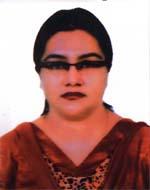 DR. FARHANA AHMEDF/Name: Khabir Uddin AhmedM/Name: Fatema BegumBM & DC Reg. No: 33180NID: 2693015025952Cell: 01718062132Address: 206/A, East Kafrul, Dhaka.Blood Group: O+4215Voter NoLM-1404188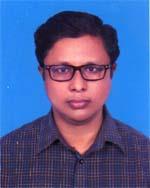 DR. MD. SAFIUL ISLAMF/Name: Md. Mozharul IslamM/Name: Mrs. Saleha BegumBM & DC Reg. No: 28726NID: 19722697557398507Cell: 01715134555Address: Medical officer, Nidch, Mohakhali, Dhaka-1212Blood Group: AB-4216Voter NoLM-1404189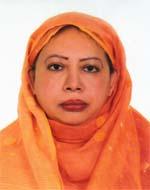 DR. NASREEN HAQUEF/Name: Late Abdul HaqueM/Name: Late Selima BegumBM & DC Reg. No: 14486NID: 2692619471887Cell: 01558351340Address: Flat -402, House-73, Road-7, Block-H, Banani, DhakaBlood Group: B+4217Voter NoLM-1404190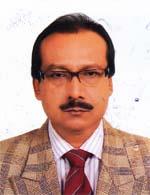 DR. MANABENDRA BISWASF/Name: Bijoy Krishna BiswasM/Name: Gita Rani BiwwasBM & DC Reg. No: 18229NID: 2696352211606Cell: 01711074483Address: 6/3-B, Orphanage Road, 1st Floor, New Dhakeswari, Mondir, DhakaBlood Group: AB+4218Voter NoLM-1404191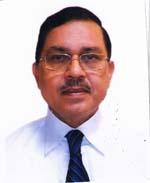 DR. MIRZA NAZIM UDDINF/Name: Mirza Arman AliM/Name: Begum ArmanBM & DC Reg. No: 7354NID: 2696352235572Cell: 01715853726Address: House no-18/1, Road no-32 Dhanmondi , Dhaka-1209Blood Group: B+4219Voter NoLM-1404192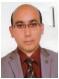 DR. MOHAMMAD YASIN CHOWDHURYF/Name: Dudu Mia ChowdhuryM/Name: Chemon Ara ChowdhuryBM & DC Reg. No: 26963NID: 1591904903276Cell: 01711245185Address: Consultant, Surgry, Square Hospitals Ltd, DhakaBlood Group: A+4220Voter NoLM-1404193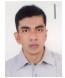 DR. SK. GOLAM MAHBUBF/Name: Sk Golam MabudM/Name: Anowara KhatunBM & DC Reg. No: 34656NID: 4124709117021Cell: 01715093179Address: Mohona Tulip, Flat no-A-4, 4th Floor, Dhaka.Blood Group: B+4221Voter NoLM-1404194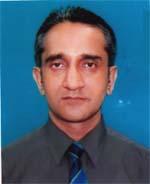 DR. AMEENUL ISLAM BAQER BABULF/Name: Late S. M. A. RazzakM/Name: Late Hazera KhatunBM & DC Reg. No: 13215NID: 4820606426335Cell: 01714095888Address: Flat No-5B, Urban Valley, House No-29, Road No-16 New 27 Old, Dhanmondi, Dhaka-1209Blood Group: AB+4222Voter NoLM-1404195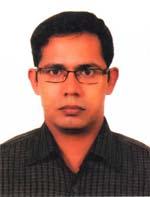 DR.KRISHNA PRIYA DASF/Name: Bibhusebak DasM/Name: Suvadra Rani DasBM & DC Reg. No: 30073NID: 2697557397795Cell: 01816356806Address: Room no-712, D-Block, 6th Floor, Bsmmu, Shahbag, DhakaBlood Group: A+4223Voter NoLM-1404196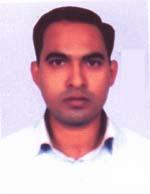 DR. MOHAMMAD ALI FAISALF/Name: M. A. JabberM/Name: Mrs. Shahanara BegumBM & DC Reg. No: 32372NID: 2696536324770Cell: 01712000421Address: 4/B, Surma Building Doctors Quater, Central Police Hospital, Rajarbagh, DhakaBlood Group: AB+4224Voter NoLM-1404197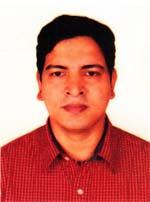 DR. PANKOJ KANTI MONDOLF/Name: Ranjit Kumar MondolM/Name: Late Sebadashi MondolBM & DC Reg. No: 41116NID: 2697557395437Cell: 01818372728Address: Hatil Dewberry, H-730/67, F-3/C, West Kazipara, Mirpur, DhakaBlood Group: O+4225Voter NoLM-1404198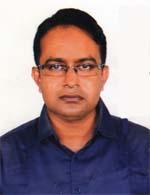 DR. MD. EHTESHAMUL CHOUDHURY ROMUF/Name: Md. Abdul Hye ChoudhuryM/Name: Mrs. Gulshan Ara ChoudhuryBM & DC Reg. No: 53823NID: 3213033602065Cell: 01715303456Address: Medical officer, Department of Orthopaedic Surgery, BSMMUBlood Group: AB+4226Voter NoLM-1404199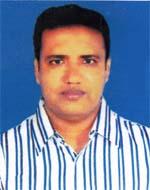 DR. SYED KHALEDUR RAHAMANF/Name: Syed Kausir AliM/Name: Khadiza BegumBM & DC Reg. No: 42375NID: 3525802942992Cell: 01913921129Address: 2/k/2, Khaja Bhabon, Habibulla Road, Shahabag, DhakaBlood Group: O+4227Voter NoLM-1404200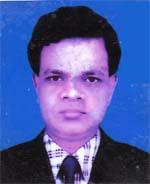 PROF. DR. MD. FERDOUS TALUKDARF/Name: Md. Abdul Jabbar TalukdarM/Name: Begum Roson AraBM & DC Reg. No: 22443NID: 2698881780717Cell: 01921856911Address: 11/1, Shashibushan Chattanjee Lane, Gandaria, Dhaka-1204Blood Group: B+4228Voter NoLM-1404201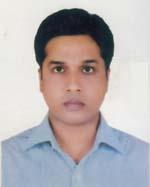 DR. MOHAMMAD NAZMUL HUDAF/Name: Md. Nazrul IslamM/Name: Shaleha BegumBM & DC Reg. No: 40705NID: 2693016106573Cell: 01712768792Address: H#03, R#08, Janata Housing, West Agargaon Sher-E-Bangla Nagar, DhakaBlood Group: B+4229Voter NoLM-1404202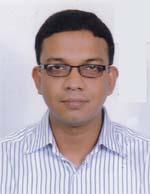 DR. SURANJIT DASF/Name: Lakshmi Kanti DasM/Name: Kamala Rani DasBM & DC Reg. No: 49451NID: 0695113196016Cell: 01717585099Address: 44/1 Shafiq Monzil, West Tejturi Bazar Farmgate, DhakaBlood Group: O+4230Voter NoLM-1404203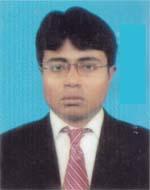 DR. RASHEDUL ISLAMF/Name: Abul Kashem MiahM/Name: Sahanaz BegumBM & DC Reg. No: 46099NID: 2697557397245Cell: 01718033316Address: 6 NO. BOKSHI BAZAR LANE (1ST FLOOR), DHAKA-1211Blood Group: B+4231Voter NoLM-1404204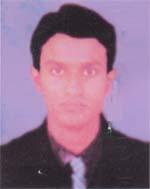 DR. MD. MAMUN OR RASHEEDF/Name: Md. Abu Sayeed HowladerM/Name: Rokeya BegumBM & DC Reg. No: 37635NID: 0418559636933Cell: 01719717781Address: 73/1/A, west street road, Dhanmondi, Dhaka-1205Blood Group: O+4232Voter NoLM-1404205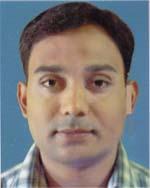 DR. ASADUZZAMANF/Name: Mohammad Golam KibriaM/Name: Halima BegumBM & DC Reg. No: 45843NID: 6710494009839Cell: 01842197572Address: Flat A-7, House#289/290, Road#8/A, Dhanmondi, DhakaBlood Group: B+4233Voter NoLM-1404206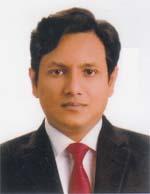 DR. A.K.M FAZLAY RABBI KHANF/Name: Md. Mohibur Rahman KhanM/Name: Rowson Ara BegumBM & DC Reg. No: 51507NID: 2693624638304Cell: 01819194266Address: 633/1/A, Khilgaon, Tilpapara, Dhaka, Road No-21Blood Group: B+4234Voter NoLM-1404207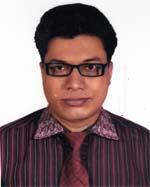 DR.HOSSAIN MUHAMMAD MUSTAFIZUR RAHMANF/Name: Muhammad Joynul AbedinM/Name: Shahida KhanamBM & DC Reg. No: 38545NID: 7218315154720Cell: 01720581583Address: Flat: B-1, House-729, Road-11, (New Dohs, Mirpur)Blood Group: B+4235Voter NoLM-1404208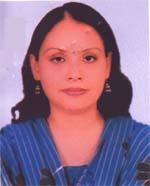 DR. TAZIA RAHMAN ASHAF/Name: Shah Ataur RahmanM/Name: Shamina YesminBM & DC Reg. No: 55383NID: 6125215283609Cell: 01720581583Address: Flat: B-1, House-729, Road-11 (New ), Dohs, MirpurBlood Group: A+4236Voter NoLM-1404209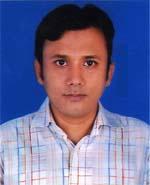 DR. MD. MOINUL ISLAMF/Name: Md. Abdul MalekM/Name: Momutaz BegumBM & DC Reg. No: 47700NID: 2696406678232Cell: 01552482061Address: House#6 (1st floor), Road#3, Block-C, Section#6, Pallabi, Dhaka-1216Blood Group: B+4237Voter NoLM-1404210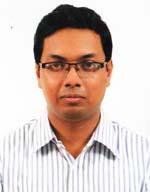 DR. MD. SYED ALI AHASANF/Name: Syed Shafiul AlamM/Name: Mosammad AfsarunnesaBM & DC Reg. No: 52653NID: 2697556419209Cell: 01715297350Address: 6/b, Genetic Haque Garden, 01 Ring Road, Shyamoli, Dhaka-1207Blood Group: A+4238Voter NoLM-1404211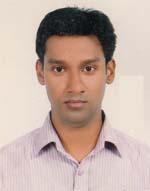 DR. IMRAN MAHMUDF/Name: Md. Jasim UddinM/Name: Suriya AkterBM & DC Reg. No: 51528NID: 2697556419208Cell: 01711871733Address: Flat-2/b, New Rashid Building, Ca Quarter, Dhaka Medical College HospitalBlood Group: A+4239Voter NoLM-1404212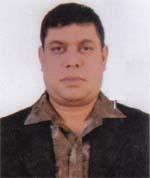 DR. MD. ABDULLAH TAREQ BHUIYANF/Name: Md. Abdur Rahim BhuiyanM/Name: Mrs. Umme HasinaBM & DC Reg. No: 39255NID: 1927204697880Cell: 01712709709Address: House No: 1, Casualty building, DMCHBlood Group: A+4240Voter NoLM-1404213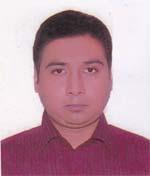 DR. MOHAMMAD RAFIQUL ISLAM KHANF/Name: Md. Nazrul Islam KhanM/Name: Rawshanara IslamBM & DC Reg. No: 38009NID: 2617635369771Cell: 01711133074Address: 285 Dania Road, Dhaka-1236Blood Group: O+4241Voter NoLM-1404214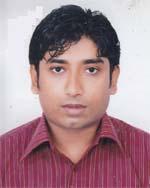 DR. SHANTONU KUMAR SAHAF/Name: Bishu Pada SahaM/Name: Sanchita Rani SahaBM & DC Reg. No: 46358NID: 19822697556419269Cell: 01717038741Address: Blood Group: O+4242Voter NoLM-1404215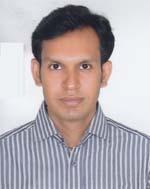 DR. MOHAMMAD MAHFUZUL HOQUEF/Name: Mohammad Azizul HoqueM/Name: Rahima KhatunBM & DC Reg. No: 38047NID: 8227608131312Cell: 01922803474Address: House#81, Road#18, Sector-11, Uttara, DhakaBlood Group: O+4243Voter NoLM-1404216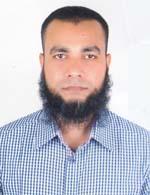 DR. MD. MEZBAUL ALAMF/Name: Md. Manzurul AlamM/Name: Late Gulshan AraBM & DC Reg. No: 38020NID: 4421905132876Cell: 01552470256Address: H-6/1, R-7/A, Block-M, Banasree, Rampura, DhakaBlood Group: B+4244Voter NoLM-1404217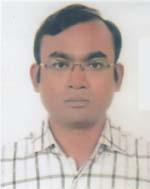 DR. SHEIKH MOHAMMAD SAMSUZZAMANF/Name: Sheikh Ali AhammedM/Name: Begum ShamsunnaharBM & DC Reg. No: 38346NID: 2627205549439Cell: 01711266660Address: 373/3, Free School street, hatirpool, dhakaBlood Group: O+4245Voter NoLM-1404218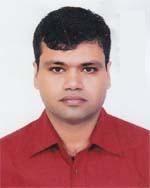 DR.PARTHA PRATIM DASF/Name: Amal Kanti DasM/Name: Ratna DasBM & DC Reg. No: 35478NID: 26916449119815Cell: 01715567241Address: House-35/A, Road-10/A, Dhanmondi R/A, DhakaBlood Group: O+4246Voter NoLM-1404219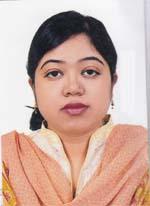 DR. ANIPDIPTA DATTAF/Name: Prof. Pran Gopal DattaM/Name: Prof. Joya Sree RoyBM & DC Reg. No: 47406NID: 2691649119812Cell: 01717938214Address: House No-35/A, Road No-10/A, Dhanmondi R/A, DhakaBlood Group: O+4247Voter NoLM-1404220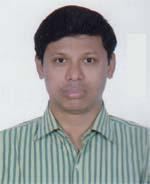 DR. MOHAMMAD MURAD HOSSAINF/Name: Mostak AhmedM/Name: Rowshan AraBM & DC Reg. No: 36289NID: 19762697556418121Cell: 01711112984Address: Flat-D, New Rashid Building, Dmch, DhakaBlood Group: O+4248Voter NoLM-1404221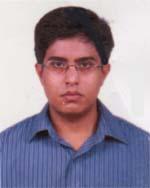 DR. DOSTH MOHAMMAD LUTFUR RAHMANF/Name: Md. Abdus SattarM/Name: Lutfun NaharBM & DC Reg. No: 37352NID: 6122204137250Cell: 01711274948Address: 3rd Building, 3rd Floor, Globe Nibash, 56-57 Hosain-e-dalan Road, Bakshibazar, DhakaBlood Group: A+4249Voter NoLM-1404222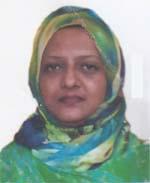 DR. HASINA BILKISH BANUF/Name: Hafiz Uddin AhmedM/Name: Saleha AhmedBM & DC Reg. No: 37353NID: 6122204137305Cell: 01766488252Address: 3rd Building, 3rd Floor, Globe Nibash, 56-57 Hosain-e-dalan Road, Bakshibazar, DhakaBlood Group: B+4250Voter NoLM-1404223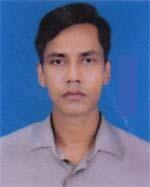 DR. MUHAMMAD RAFIQUL ISLAMF/Name: Abdur RobM/Name: Farida BegumBM & DC Reg. No: 36600NID: 5428705649923Cell: 01736800566Address: Balaka-10, Govt. Officers Quarter Road No-7, Dhanmondi, Dhaka-1205Blood Group: B+4251Voter NoLM-1404224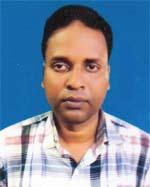 DR. MD. TARIQUL ISLAMF/Name: Md. Mujibar Rahman MollaM/Name: Mrs. Dulari BegumBM & DC Reg. No: 34638NID: 6517654137743Cell: 01714216559Address: Junior Consultant (ENT), Deptt. Of ENT, National Institute Of Cancer Research & Hospital, Mohakhali, DhakaBlood Group: O+4252Voter NoLM-1404225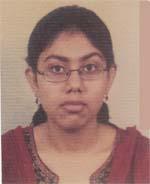 DR. MAHNAZ TABASSUM PROVAF/Name: Saleh AhmedM/Name: Dr. Shikha Noor MunshiBM & DC Reg. No: 53980NID: 2697557397546Cell: 01727327967Address: 274 West Rampura, Dit Road, Dhaka-1219Blood Group: A+4253Voter NoLM-1404226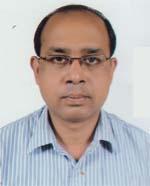 DR. MOHAMMAD FERDOUS AZADF/Name: A.k.m Mahtab UddinM/Name: Fatema KhanamBM & DC Reg. No: 38891NID: 2694262688426Cell: 01741019121Address: 37/7, Azimpur Tower (3/d), Azimpur, Dhaka-1205Blood Group: A+4254Voter NoLM-1404227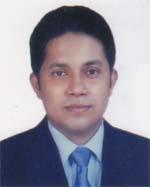 DR. MUHAMMED KAMRUL HASSANF/Name: Muhammad HanifM/Name: Jahan Ara BegumBM & DC Reg. No: 33801NID: 2694810995822Cell: 01711466703Address: 4/5-b, Eastern Housing-2, South Kalyanpur, Dhaka-1207Blood Group: B+4255Voter NoLM-1404228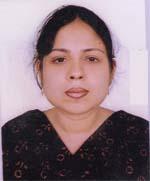 DR. SANJIDA PERVINF/Name: S.m. Sakhawat HossainM/Name: Mrs. Monsura BegumBM & DC Reg. No: 38539NID: 2693016125110Cell: 01911620771Address: 254/1, Standard Tower, Flat-38, Ibrahimpur School Road, IbrahimpurBlood Group: A-4256Voter NoLM-1404229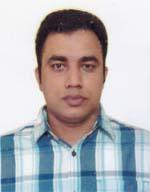 DR. MD. MASUDUR RAHMANF/Name: Md. Badiur RahmanM/Name: Luthfun NaharBM & DC Reg. No: 36068NID: 19788198508265391Cell: 01716183118Address: Doctors Hostel, NIDCH, Mohakhali, DhakaBlood Group: O+4257Voter NoLM-1404230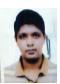 DR. TANVEER AHMED RONYF/Name: Md. Khabir AhmedM/Name: Rawshon Ara AhmedBM & DC Reg. No: 74961NID: 19922696635000490Cell: 01717573556Address: 405/1, Dilu Road Road New Eskaton, DhakaBlood Group: B+4258Voter NoLM-1404231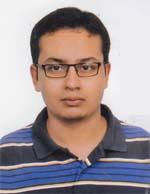 DR. RUBAIAT AKTER ROKTIMF/Name: Md. Abdur RoufM/Name: Rozina Akter BanuBM & DC Reg. No: 78281NID: 19922696635000169Cell: 01717544451Address: 45, New Eskaton, Dhaka-1000Blood Group: A+4259Voter NoLM-1404232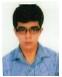 DR. SHAADMAN UMRANF/Name: Md. Mosharraf HossainM/Name: Dr. Naima PervinBM & DC Reg. No: 78312NID: 19922696635000461Cell: 01722489330Address: 116/a, Kazi Nazrul Islam Avenue, Dhaka-1000Blood Group: O+4260Voter NoLM-1404233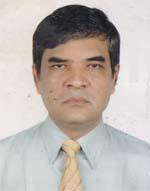 DR. MAHMUDUL HUQUEF/Name: Md. Serajul HaqM/Name: Dhan BibiBM & DC Reg. No: 10701NID: 2696536320011Cell: 01715366654Address: 109/1, Circuit house RD, E/13, Gawsia Dynasty Kakrail , Dhaka.Blood Group: A+4261Voter NoLM-1404234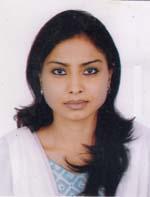 DR. FAHMIDA KARIMF/Name: Justice Md. Fazlul KarimM/Name: Mrs. Shamsun Nahar KarimBM & DC Reg. No: 49877NID: 2696653253028Cell: 01720097674Address: 41, Suhrawardy Avenue, Baridhara, Dhaka-1212Blood Group: A+4262Voter NoLM-1404235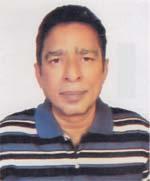 DR. NAHID AHMED KHANF/Name: Late Abdul Aziz KhanM/Name: Late Meherunnessa KhanBM & DC Reg. No: 20082NID: 2691650139770Cell: 01914222818Address: Associate Professor, Anatomy Department, Holy Family Red Crescent Medical CollegeBlood Group: n_a4263Voter NoLM-1404236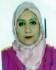 DR. UMME PARVEENF/Name: Late Mr. Q.a.m.m YahyaM/Name: Mrs. Hasina BanuBM & DC Reg. No: 18487NID: Cell: 01713035513Address: Shahbag, Dhaka-1000.Blood Group: B+4264Voter NoLM-1404237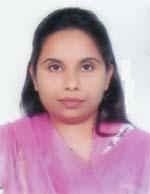 DR. JANNATUL FERDOUSF/Name: Jamaluddi ShikdarM/Name: Parvin BanuBM & DC Reg. No: 43940NID: 2696405649881Cell: 01552307052Address: House-113, Road-4, Block-F, Mirpur-11, Dhaka-1216Blood Group: B+4265Voter NoLM-1404238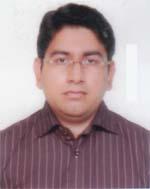 DR. SALEH AHMEDF/Name: Md. Bashir AhmadM/Name: Faizunnesa Ahmad DilaraBM & DC Reg. No: 43942NID: 2696405649880Cell: 01615504050Address: House: 113, Road: 4, Block: F, Journalist R/A, Mirpur-11, Dhaka-1216Blood Group: O+4266Voter NoLM-1404239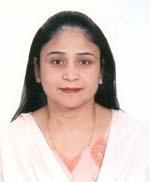 DR. MELIA CHOUDHURYF/Name: Late Azizul Haque ChoudhuryM/Name: Mrs. Momena ChoudhuryBM & DC Reg. No: 21740NID: 2691650139769Cell: 01552355224Address: 43 North Circular Road, Dhanmodi, DhakaBlood Group: AB+4267Voter NoLM-1404240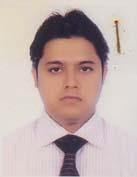 DR. SUMANTA KUMAR SAHAF/Name: Paritosh Chandra SahaM/Name: Sagorika Rani SahaBM & DC Reg. No: 42707NID: Cell: 01729097404Address: 6/a, 145, Sel Mukul Vila, Tejgaon, DhakaBlood Group: A+4268Voter NoLM-1404241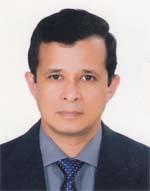 DR. MD. RASHIDUL HOQF/Name: Dr. Md. Shamsul HoqM/Name: Rowshan Ara HaqBM & DC Reg. No: 29846NID: 2691650133039Cell: 01711312158Address: H#2, North circular road, Metro Niloy, Dhanmondi, Dhaka-1205Blood Group: O-4269Voter NoLM-1404242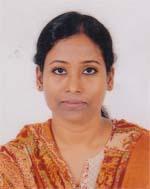 DR. SABRINA DEWANF/Name: Kamar Uddin DewanM/Name: Fatema DewanBM & DC Reg. No: 54385NID: 2616274330998Cell: 01711022785Address: 14 No. Doctors Quarters, Holy Family Red Cresecent Medical college Hospital Dhaka.Blood Group: AB+4270Voter NoLM-1404243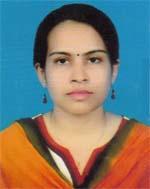 DR. KAMRUN NAHERF/Name: Md. KaikobadM/Name: Nilufa BegumBM & DC Reg. No: 48532NID: 2698878412252Cell: 01917370130Address: 127, Baganbari Cantonment, DhakaBlood Group: AB+4271Voter NoLM-1404244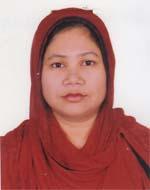 DR. SAMSUNNAHARF/Name: Mohammed Nurul HaqueM/Name: Shahida BegumBM & DC Reg. No: 38859NID: 19772696654280647Cell: 01712671946Address: House-20, Flat-C-3, New Eskaton, Gausnagar, Moghbazar, Ramna Dhaka.Blood Group: B+4272Voter NoLM-1404245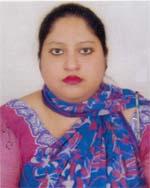 DR. JEASMIN AKTERF/Name: Mohammad AliM/Name: Rahima AkterBM & DC Reg. No: 68618NID: 2692618504582Cell: 01726173004Address: 8, No, Doctor's Quarter Holy Family Red Crecent Medical College Hospital, Dhaka.Blood Group: A+4273Voter NoLM-1404246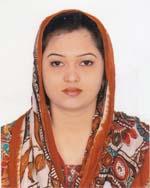 DR. NOSHIN TABASSUMF/Name: Md. Jahangir AlomM/Name: Afroza Khanam ChowdhuryBM & DC Reg. No: 59334NID: 2696653247084Cell: 01672416432Address: 98/1, Flat No-903, Eastern Ramna View Boro Moghbazar, DhakaBlood Group: A+4274Voter NoLM-1404247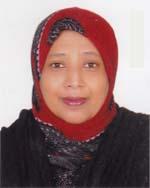 DR. SHAHIN RAHMAN CHOWDHURYF/Name: Late Azizur Rahman ChowdhuryM/Name: Late Fakrun NessaBM & DC Reg. No: 17698NID: 19638827803000001Cell: 01819145492Address: 116, Shantinagar, Dhaka-1217Blood Group: B+4275Voter NoLM-1404248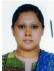 DR. PROTHOMA RAHMAN SIDDIQUEF/Name: Late. Anowarul Kadir SiddiqueM/Name: Bellanur BegumBM & DC Reg. No: 50354NID: 19804795122413937Cell: 01732183350Address: Shimul Complex, Ramna, DhakaBlood Group: O+4276Voter NoLM-1404249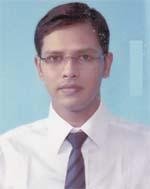 DR. MD. WBAYDUR RAHMANF/Name: Md. OaskaraniM/Name: Salma BegumBM & DC Reg. No: 59624NID: 3313067641842Cell: 01717383752Address: H-39, R-07, Sec-11, Uttara, DhakaBlood Group: A+4277Voter NoLM-1404250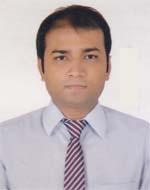 DR. ASHOK KUMARF/Name: Dilip KumarM/Name: Laxmi RaniBM & DC Reg. No: 53311NID: 8198510360236Cell: 01716942711Address: Room No-505, Block-A, BSMMUBlood Group: B+4278Voter NoLM-1404251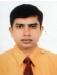 DR. SK. SHAHINUR HOSSAINF/Name: Md. Monwar HossainM/Name: Shahana BegumBM & DC Reg. No: 28041NID: 2695045901943Cell: 01711355872Address: Agriculture University, Sher-E-Bangla Nagar Dhaka.Blood Group: B+4279Voter NoLM-1404252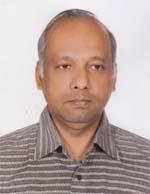 DR. AKM AKRAMUL HAQUEF/Name: Late. Md. Abdul GaniM/Name: Late. Kulsum Nahar BegumBM & DC Reg. No: 20731NID: Cell: 01711357052Address: B/2, Nagar Chandrima 2, North Circular Road ,Dhanmondi, Dhaka-1205Blood Group: O+4280Voter NoLM-1404253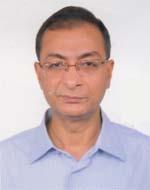 DR.MD. HASANUR RASHIDF/Name: Ahammed AliM/Name: Nurun NaharBM & DC Reg. No: 17975NID: 2699501935958Cell: 01711351587Address: House-3, Road-10, Sector-4, Uttara; DhakaBlood Group: O+4281Voter NoLM-1404254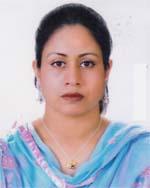 DR.TAYYBA MUSARRAT JAHA CHOWDHURYF/Name: Late Abdul Mannan ChowdhuryM/Name: Mrs. Nur Rawsan ChowdhuryBM & DC Reg. No: 28317NID: 2696653247168Cell: 01715575197Address: Shimul 15/a, Ramna Police Complex, Ramna, DhakaBlood Group: O+4282Voter NoLM-1404255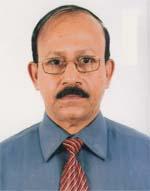 DR. MD. ATIAR RAHMANF/Name: Md. Golam RahmanM/Name: Mrs. Shahera BanuBM & DC Reg. No: 6729NID: 2695041750707Cell: 01711181786Address: B-2/3, Shamoli Appartment. 9/D, Shamoli, Road No-1, Dhaka-1207Blood Group: B+4283Voter NoLM-1404256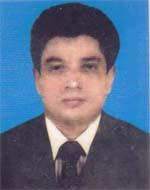 DR. MD. MAKSUDUR RAHMANF/Name: Abdul Kader HawladerM/Name: Mrs. Ambia KhanamBM & DC Reg. No: 28573NID: 2693625795283Cell: 01819482577Address: Lecturer, Department Of Anatomy, Holy Family Red Crescent Medical CollegeBlood Group: B+4284Voter NoLM-1404257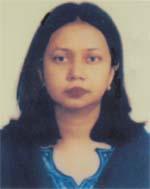 DR. NAILA FEROZEF/Name: Late. Feroze AhmedM/Name: Syeda Rehana ParveenBM & DC Reg. No: 24564NID: 2696653268403Cell: 01711120875Address: Lecturer, Department Of Anatomy, Holy Family Red Crescent Medical CollegeBlood Group: n_a4285Voter NoLM-1404258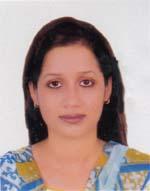 DR. ISHRAT MAFIZF/Name: Md. Mafizul IslamM/Name: Shahana ParvinBM & DC Reg. No: 42766NID: 2646653243780Cell: 01913387487Address: Flat No-501, 41, Eskaton Garden, Eastern Housing Apt. Ramna, Dhaka.Blood Group: O+4286Voter NoLM-1404259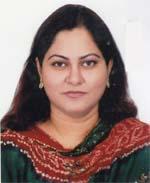 DR. TAHMINA JAHANGIRF/Name: K.m JahangirM/Name: Hosne Ara BegumBM & DC Reg. No: 30936NID: 2690243855125Cell: 01714294425Address: 7/7 Ring Road, Shyamoli, DhakaBlood Group: O+4287Voter NoLM-1404260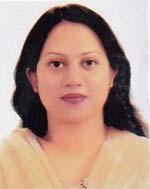 DR. SHAMIM ARA SARKARF/Name: Mohammad Abdul Aziz SarkarM/Name: A.j.b FaridaBM & DC Reg. No: 39319NID: 2650898497735Cell: 01711371627Address: H/N: 358, R/N: 5E, Baridhara DOHS Dhaka.Blood Group: O+4288Voter NoLM-1404261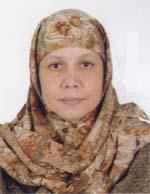 SABEENA SHAHNAZF/Name: A.f.m. Nurul IslamM/Name: Rowshan Ara BegumBM & DC Reg. No: 25464NID: 2696654350793Cell: 01911362748Address: Flat A-2, House-56, Block-H, Banani, Dhaka-1213Blood Group: AB+4289Voter NoLM-1404262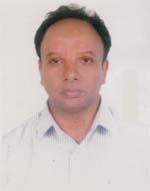 DR. MOHAMMAD MURSHEDF/Name: Md. KamruzzamanM/Name: Mrs. Nargis BaharBM & DC Reg. No: 32131NID: 2696536938096Cell: 01714218106Address: 3/304,  Eastern Point, Santinagar, DhakaBlood Group: O+4290Voter NoLM-1404263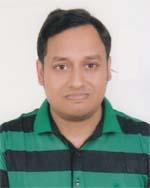 DR. MD. BASHIR ULLAHF/Name: Md. Bahar UllahM/Name: Khohinur AkterBM & DC Reg. No: 55412NID: 2613817057998Cell: 01726666444Address: 334/A, East Nakhalpara, Tejgaon I/A, DhakaBlood Group: O+4291Voter NoLM-1404264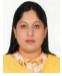 DR. TASLIMA SARWARF/Name: Salah Uddin AhmedM/Name: Momtaz BegumBM & DC Reg. No: 38523NID: 2691649120831Cell: 01754935050Address: F- 1B-5, Road-2, Block-A, Niketan, Gulshan-1Blood Group: B+4292Voter NoLM-1404265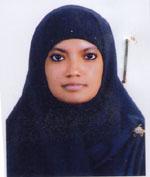 DR. SYEDA SHARMIN DUZAF/Name: Syed BadaruddozaM/Name: Syeda Mahmuda AktherBM & DC Reg. No: 60260NID: 19872696653279260Cell: 01670021697Address: 27/A, West Agargaon, Sher-E-Bangla Nagar, Dhaka-1207Blood Group: B+4293Voter NoLM-1404266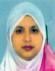 DR. HIBA ISLAMF/Name: Md. Khademul IslamM/Name: Anjuman Ara AkhterBM & DC Reg. No: 62158NID: 9429405119613Cell: 01715179808Address: 8/9, Baily Square officer's quarter, Baily Road, DhakaBlood Group: A+4294Voter NoLM-1404267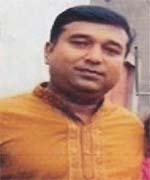 DR. MD. SHAHIDUL BARIF/Name: Md. Abdul BariM/Name: Mrs. MomtajBM & DC Reg. No: 55447NID: 19848192219321334Cell: 01711460820Address: Kalabagan Lake Circus Road, DhakaBlood Group: 4295Voter NoLM-1404268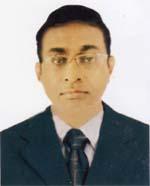 DR. KHAWAJA SHAJED ANWARF/Name: Late Khawaja Anwarul HaqM/Name: Mrs. Nilufer Jabin AnsaryBM & DC Reg. No: 20519NID: 2694069157781Cell: 01715175366Address: 5/KA Kayettaly B.H.G Road Dhaka-1000Blood Group: B+4296Voter NoLM-1404269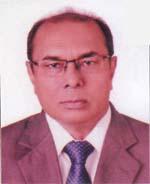 DR. ABDUL MAZIDF/Name: Abdul Gafur MunshiM/Name: Jamina KhatunBM & DC Reg. No: 11591NID: 2693625666057Cell: 01556338349Address: Associate Professor, Department Of Community Medicine, HFRCMC, Moghbazar,Dhaka.Blood Group: B+E X P I R E D4297Voter NoLM-1404270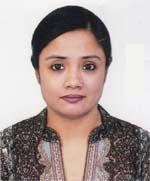 DR. SYEDA MOUSHUMI REZAF/Name: Syed Ali RezaM/Name: Shahida RezaBM & DC Reg. No: 37657NID: 2691649105970Cell: 01911866010Address: 1/2, Block-C, Lalmatia, DhakaBlood Group: A+4298Voter NoLM-1404271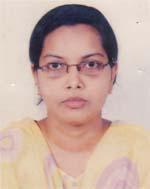 DR. KAMRUN NAHARF/Name: Md. Joshim UddinM/Name: Tahmina BegumBM & DC Reg. No: 43897NID: 2617239755562Cell: 01712194107Address: Doctors Dormitory Sarkari Karmachari Hospital, Fulbaria, DhakaBlood Group: A+4299Voter NoLM-1404272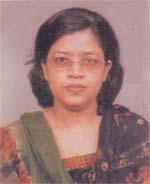 DR. AYESHA NASREENF/Name: Zainal Abedin DewanM/Name: Shahana BegumBM & DC Reg. No: 17621NID: 6817663497519Cell: 01621715221Address: 202-D, Grand Trrace, 45-New Eskaton, DhakaBlood Group: O+4300Voter NoLM-1404273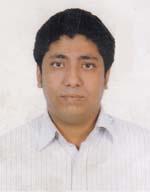 DR. ABU SALEH MD. SALAUDDIN CHOUDHURYF/Name: Sabar Ahmad ChoudhuryM/Name: Bibi Rebeka Mariom ChoudhuryBM & DC Reg. No: 59097NID: Cell: 01678035282Address: 3B, 163/4, Greenway, Noyatola DhakaBlood Group: B+4301Voter NoLM-1404274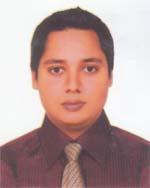 DR. MD. ZAKIR HASANF/Name: Md. Abdul HamidM/Name: Most. Joynab BanuBM & DC Reg. No: 53553NID: 19861594116394566Cell: 01717163886Address: House No-66/E, Agrani School Govt. College, Azimpur, DhakaBlood Group: B+4302Voter NoLM-1404275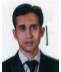 DR. ABED HUSSAIN KHANF/Name: Shamsur Rahman KhanM/Name: Nazmun Nessa KhanBM & DC Reg. No: 31622NID: 2696405629146Cell: 01911483331Address: House No-11, Section: 11, Block: A, Main Road-3, Mirpur, Pallabi, Dhaka-1216Blood Group: B+4303Voter NoLM-1404276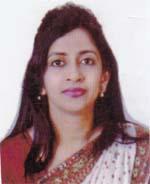 DR. LIMA ASRIN SAYAMIF/Name: Mahmud HossainM/Name: Hamida BegumBM & DC Reg. No: 31621NID: 2696405629148Cell: 01818179708Address: House No: 11, Section-11, Block-A, Main Road-3, Mirpur, Pallabi, Dhaka-1216Blood Group: O+4304Voter NoLM-1404277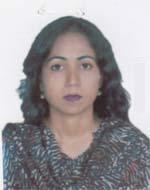 DR. AFROJA ALAMF/Name: Md. Shah AlamM/Name: Rehana BegumBM & DC Reg. No: 38106NID: 2694814928583Cell: 01552342275Address: Block-B, Room No-518, BSMMU, Shahbag, Dhaka-1000Blood Group: O+4305Voter NoLM-1404278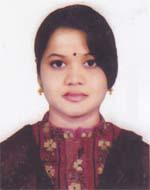 DR. MARJOA HUMAIRA MEKHOLAF/Name: Md. Eklas UddinM/Name: Jenot Mahal AnarkaliBM & DC Reg. No: 54289NID: 2694807791214Cell: 01745662495Address: House: 31, Flat: A-1, Road: 15, Sector: 12, Uttara, DhakaBlood Group: O+4306Voter NoLM-1404279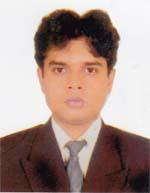 DR. MAHBUBUL HAKIM MISHUF/Name: Abdul Hakim BhuiyanM/Name: Mahbuba AkhterBM & DC Reg. No: 43201NID: 2691649123855Cell: 01710494031Address: Hakim Villa, 109/5/1, Hatembagh Road, Dhanmondi-15, Dhaka-1209Blood Group: O+4307Voter NoLM-1404280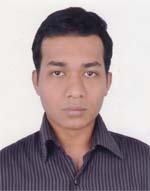 DR. MD. NAZMUZ ZAMANF/Name: Md. NuruzzamanM/Name: Parvin SultanaBM & DC Reg. No: 54916NID: 19862692619468844Cell: 01711957587Address: Road No-04, House-27, Block-F, Banani, DhakaBlood Group: A+4308Voter NoLM-1404281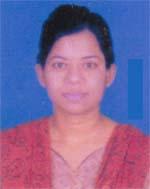 DR. SANJEEDA SARMEENF/Name: Abdul MannanM/Name: Parvin AkhterBM & DC Reg. No: 49756NID: 2694813872415Cell: 01816646589Address: Hakim Villa, 109/5/1, Hatembagh Road, Dhanmondi-15, Dhaka-1209Blood Group: A+4309Voter NoLM-1404282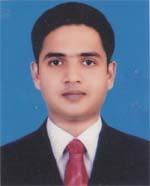 DR. RAJIB DASF/Name: Hari Narayan DasM/Name: Late Ratna DasBM & DC Reg. No: 43605NID: 2646653268761Cell: 01714040148Address: Flat-2b, Chayaneer, 508/1, Boro moghbazar Wireless Railgate. Dhaka-1217Blood Group: B+4310Voter NoLM-1404283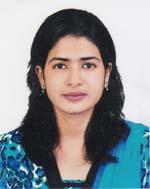 DR. JYOTI DAS GUPTAF/Name: Annup Kumar Das GuptaM/Name: Shikha DasBM & DC Reg. No: 58383NID: 1594121392412Cell: 01718225050Address: Flat-2b, Chayaneer, 508/1, Boro moghbazar, Wireless Gate, Dhaka-1217.Blood Group: B+4311Voter NoLM-1404284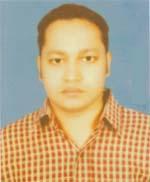 DR. MD. WAHIDUL HAQUEF/Name: Md. Monjur RahmanM/Name: Shahana BegumBM & DC Reg. No: 49668NID: 2698877423810Cell: 01766551294Address: 195, Lal Mohan Shaha Street, Dhaka-1100Blood Group: B+4312Voter NoLM-1404285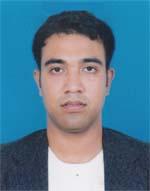 DR. MD. TARIQ HASANF/Name: Md. Amirul IslamM/Name: Mst. Hosneara BegumBM & DC Reg. No: 61033NID: 8111063320438Cell: 01737869986Address: A-Block, Room No-610, Shahbag, Dhaka, BSMMUBlood Group: B+4313Voter NoLM-1404286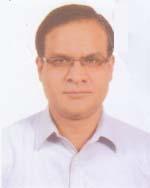 DR. MD. ABU SHAHINF/Name: Md. Ibrahim HossainM/Name: Most. Rashida BegumBM & DC Reg. No: 27811NID: 2696352226847Cell: 01711313416Address: Flat: 7/E, Addzain, 260 Elephant Road, Dhanmondi, Dhaka-1205Blood Group: B+4314Voter NoLM-1404287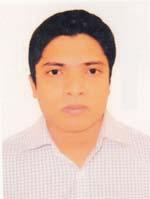 DR. KAOSER ALAMF/Name: Mosharaf Hossain AkhandM/Name: Rozmon Nesa BegumBM & DC Reg. No: 60630NID: 8524901006561Cell: 01710550483Address: House#1, Road-13/A, Sector#11, Uttara DhakaBlood Group: A+4315Voter NoLM-1404288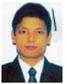 DR. REDOY RANJANF/Name: Niranjan BarmanM/Name: Nisha Rani BarmanBM & DC Reg. No: A54679NID: 292409173754Cell: Address: Blood Group: 4316Voter NoLM-1404289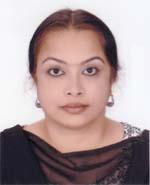 DR. RAHIMA KHATUNF/Name: Muzaffar AhmedM/Name: Atiqun NissaBM & DC Reg. No: 23008NID: 2690246963218Cell: 01817068033Address: H: 216, Rd: 7, Mohammadi Housing Society, Adabor, DhakaBlood Group: B+4317Voter NoLM-1404290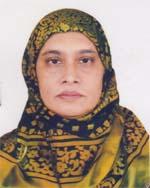 DR. HELENA JABEENF/Name: Mozharul IslamM/Name: Rofica IslamBM & DC Reg. No: 18930NID: 2695045905908Cell: 01710867505Address: Flat No-3d, 1/3 Asad Gate Road, Mohammadpur, Block-a, Dhaka-1207Blood Group: O+4318Voter NoLM-1404291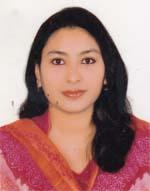 DR. SWATILEKHA PAULF/Name: Tusher Kanti PaulM/Name: Lipi PaulBM & DC Reg. No: 73041NID: 19918515849000664Cell: 01840106884Address: 45, New Eskaton Road, D-Building, Flat No-1302, Ramna, Dhaka-1000Blood Group: B+4319Voter NoLM-1404292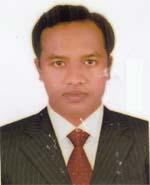 DR. HIMEL PALF/Name: Biswamber PalM/Name: Maya Rani PalBM & DC Reg. No: 61876NID: 0695111184887Cell: 01715131313Address: 45, New Eskaton Road, D-Building, Flat No-1302, Ramna, Dhaka-1000Blood Group: A+4320Voter NoLM-1404293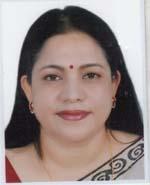 DR. SUCHITRA SAHAF/Name: Mr. Ranjit SahaM/Name: Rekha Rani SahaBM & DC Reg. No: 21937NID: 2650898248090Cell: 01818349296Address: Uttaryan-8, Dhaka Cantonment ,Aziz Palli Dhaka.Blood Group: O+4321Voter NoLM-1404294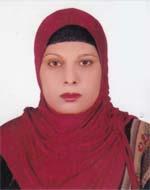 DR. SURIYA PARVINF/Name: Md. Altaf HossainM/Name: Mrs. Rashida Hossain ChowduryBM & DC Reg. No: 17791NID: 2693014959763Cell: 01710946261Address: 1057/3, East Shewrapara, Mirpur, Dhaka-1216Blood Group: O+4322Voter NoLM-1404295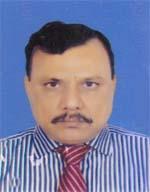 DR. SUSHANTA KUMAR BISWASF/Name: Late. Bameswar BiswasM/Name: Late. Fulmati BiswasBM & DC Reg. No: 17690NID: 5425401102867Cell: 01716743123Address: MFSTC, 30/13, Shershahsuri Road, Block-D, Mohammadpur, Dhaka-1207Blood Group: O+4323Voter NoLM-1404296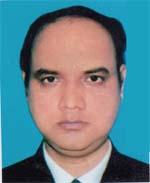 DR. MOHAMMAD SAIFUL ISLAMF/Name: Md. Abdul HalimM/Name: Rabeya KhatunBM & DC Reg. No: 31895NID: 2696654354467Cell: 01716306067Address: DI, NIPSOM Officers quarter Mohakhali, DhakaBlood Group: O+4324Voter NoLM-1404297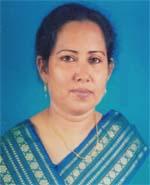 DR. MONOWARA SULTANAF/Name: Late Sekendar AliM/Name: Kamrun Nessa BegumBM & DC Reg. No: 15129NID: 2627207582936Cell: 01712143109Address: 40/5, Aichanoadda, Shibag, Savar, DhakaBlood Group: A+4325Voter NoLM-1404298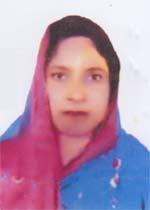 DR. RAWSHAN ARAF/Name: Sk. Maqbul AhmedM/Name: Kulsum BegumBM & DC Reg. No: 13501NID: 2611038774927Cell: 01819454194Address: 427, Medical Road, Askona, Dakhin Khan, DhakaBlood Group: B+4326Voter NoLM-1404299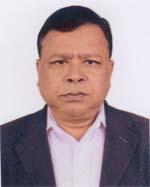 DR. MD. ENAYET KARIMF/Name: Late Rokanuddin MollaM/Name: Late. Wehedun NessaBM & DC Reg. No: 7137NID: 2611038774928Cell: 01711279092Address: 427, Medical Road, Ashkona, DakhinKhan, Dhaka-1230Blood Group: O+4327Voter NoLM-1404300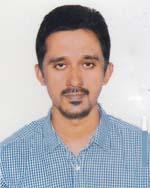 DR. MD. FAISHAL HASBOONF/Name: Md. Shamsur RahamanM/Name: Bilkis BegumBM & DC Reg. No: 73500NID: 4411463747102Cell: 01937208116Address: Room No-404, Block-A, BSMMU, Shahbag, DhakaBlood Group: A+4328Voter NoLM-1404301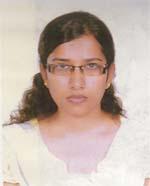 DR. MIFTAHUL JANNATF/Name: S. M. Khalilur RahmanM/Name: Dil AfrozBM & DC Reg. No: 59482NID: 2695042766172Cell: 01717093337Address: H-520, R-01, B - D . Bashundhara Residential Area, DhakaBlood Group: AB+4329Voter NoLM-1404302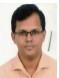 DR. H. M. MAHBUB ALAMF/Name: Md. AminuddinM/Name: Nurjahan BegumBM & DC Reg. No: 54969NID: 19840695111185345Cell: 01716006557Address: Flat -1101, 6U-68, Ehl, Kawlapov, Motijheel, Dhaka-1207Blood Group: A+4330Voter NoLM-1404303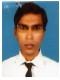 DR.MUNSUR MIAHF/Name: Zaidul HaqueM/Name: Mrs. Hasna BegumBM & DC Reg. No: 43814NID: 2693622281724Cell: 01534832460Address: 132/4, Flat No-4A, East Rampura, DhakaBlood Group: O+4331Voter NoLM-1404304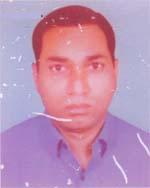 DR. MD. MOMENUL ISLAMF/Name: Md. Abdul HamidM/Name: Mst. Hazera KhatunBM & DC Reg. No: 42454NID: 19811022007064313Cell: 01712918131Address: Room-305, Block-A, Bsmmu, Shahbag, Dhaka-1000Blood Group: B+4332Voter NoLM-1404305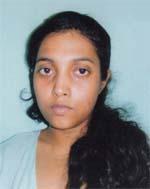 DR. MANASEE DASHF/Name: Saroj Kumar DashM/Name: Bakul BasakBM & DC Reg. No: 67103NID: 19907625505000070Cell: 01711005538Address: Health Centre, 23/4, Tejkunipara, Tejgaon, DhakaBlood Group: O+4333Voter NoLM-1404306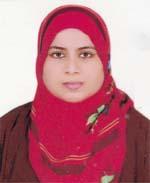 MD. MOHSENA BINTE SHARIFF/Name: Mostafa SharifM/Name: Late. Jibon Akter SharifBM & DC Reg. No: 51327NID: 2694807815594Cell: 01935813090Address: 13/C, 3/42, Mirpur, Dhaka-1216Blood Group: AB+4334Voter NoLM-1404307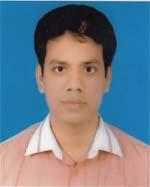 DR. A. K. M. HUMAYON KABIRF/Name: Late Md. Golam KibriaM/Name: Mrs. Nurun NaharBM & DC Reg. No: 31484NID: 19752695434054040Cell: 01711137528Address: Asst. Professor, Dept. of Medicine, Dhaka Medical College, Dhaka, Room no-531, DMCH-2Blood Group: B-4335Voter NoLM-1404308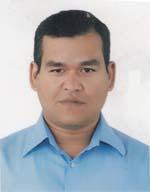 DR. MD. ANIS UDDIN BHUIYANF/Name: Md. Ashraf Uddin BhuiyanM/Name: Jesmin SultanaBM & DC Reg. No: 48755NID: 2694068134327Cell: 01914876488Address: 11/1, Haybhat Nagor Lane, Bhuiyan Medicine Market, 3rd Floor, Babubazar, Dhaka-1100Blood Group: B+4336Voter NoLM-1404309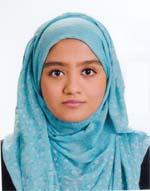 DR. YAMINA ANIKAF/Name: Abdul HaqueM/Name: Amin NargisBM & DC Reg. No: 64360NID: 2696653265378Cell: 01558067612Address: A/11, Bld-2, Ramna Estate Complex, Bara Magh Bazar, Dhaka-1217Blood Group: O-4337Voter NoLM-1404310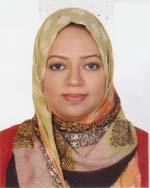 DR. NAZIA HOSSAINF/Name: Md. Anwar HossainM/Name: Mrs. Zahida HossainBM & DC Reg. No: 53500NID: 8524904042248Cell: 01816317167Address: 73/A, Central Road, Dhanmondi, Dhaka-1205Blood Group: O+4338Voter NoLM-1404311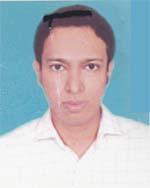 DR. TANBIR AHMEDF/Name: Md. Abul HasanM/Name: Shahana ParvinBM & DC Reg. No: 59116NID: 19872617272345329Cell: 01712106907Address: H-6, R-3 & 7/1, B : H, Rampura Banasree, Khilgaon, DhakaBlood Group: O+4339Voter NoLM-1404312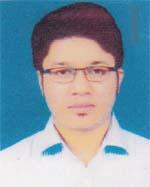 DR. MUHAMMAD IMAMUZZAMANF/Name: Muhammad NuruzzamanM/Name: Salena ZamanBM & DC Reg. No: 62591NID: 2617239172951Cell: 01731148006Address: Dandabor, Notun Para, Post-Savar Cant. 1388, Ashulia, DhakaBlood Group: O+4340Voter NoLM-1404313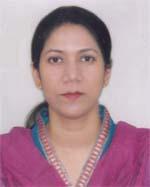 DR. ZANNAT NURF/Name: A.r.m. Shamusul AlamM/Name: Sultana RaziaBM & DC Reg. No: 28431NID: 2699040699953Cell: 01711205248Address: 75/G, Indira Road, Firmgate, DhakaBlood Group: A+4341Voter NoLM-1404314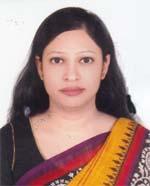 DR. SARABON TAHURAF/Name: Mohammad Sati Uddin AhmedM/Name: Parven Shahara AkterBM & DC Reg. No: 38768NID: 19792690243844832Cell: 01716248281Address: F-4B, H-333, R-3, Baitul aman Housing Society, Adabor, Dhaka-1207Blood Group: AB+4342Voter NoLM-1404315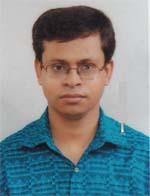 DR. MD. AYUB ALIF/Name: Md. Islam MollahM/Name: Hamesha BegumBM & DC Reg. No: 29004NID: 2690417189035Cell: 01711143286Address: 539/1, West Nakhalpara, Tejgaon, DhakaBlood Group: O+4343Voter NoLM-1404316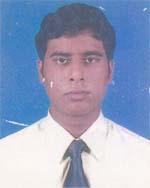 DR. SHAMIM REZAF/Name: Abdus SalamM/Name: Ummey KulsumBM & DC Reg. No: 67181NID: 3913659406780Cell: 01672428068Address: 4/C Aziz Co-Operative Housing Society, Shahbag, DhakaBlood Group: B+4344Voter NoLM-1404317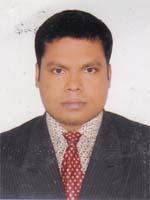 DR. SREE ASHOK KUMARF/Name: Sree NipendronathM/Name: Onima RaniBM & DC Reg. No: 67188NID: 8113123514235Cell: 01724025794Address: Room No-306/A, Bsmmu , Shahbag, DhakaBlood Group: B+4345Voter NoLM-1404318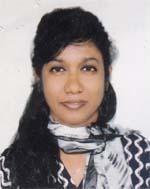 DR. MURSHIDA PERVINF/Name: Abdul Zalil SharderM/Name: Sazeda PervinBM & DC Reg. No: 67469NID: 19893816157715891Cell: 01751245979Address: 4P, Aziz Housing Co-Operatives, Shahbag, DhakaBlood Group: B+4346Voter NoLM-1404319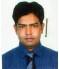 DR. A. S. M. RAQUIBUR RAHMANF/Name: Md. Fazlur RahmanM/Name: Robeda AkhterBM & DC Reg. No: 56082NID: Cell: 01715022019Address: House-04, Flat-a/2, Road-09, Block-C, Section-06, Mirpur, Dhaka-1216Blood Group: B+4347Voter NoLM-1404320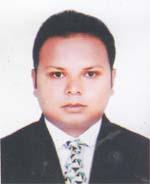 DR. MD. SHAHINF/Name: Md. Amjad AliM/Name: Nazia BegumBM & DC Reg. No: 53293NID: 4795122401149Cell: 01717668666Address: Flat-904, House-02, charmull Apartment, 169, Green Road, Dhanmondi DhakaBlood Group: B-4348Voter NoLM-1404321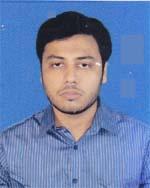 DR. TAMZIDUL HAQUE REDOYF/Name: Abdul Latif DewanM/Name: Tahmina AkterBM & DC Reg. No: 76248NID: 19922617218000515Cell: 01723383824Address: Vill-Katgora, Post-Zirabo, Thana-Asulia, Upazilla-Savar, Dist-DhakaBlood Group: O+4349Voter NoLM-1404322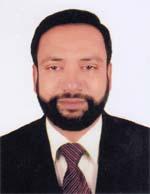 DR. MOHAMMAD ASHEQUR RAHMAN BHUIYANF/Name: Md. Mantaj Uddin BhuiyanM/Name: Ajufa KhatunBM & DC Reg. No: 26079NID: 2693622304271Cell: 01711168240Address: H-41, R-03, Block-E, Banasree, Rampura, DhakaBlood Group: A+4350Voter NoLM-1404323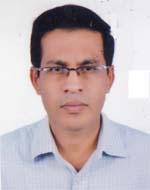 DR. MD. ABUL HOSSAINF/Name: Md. Hafiz Uddin TalukderM/Name: Mrs. Ashya KhatoonBM & DC Reg. No: 26080NID: 2697683276150Cell: 01711384327Address: 21/22, Block A, R-CN, Gate Faridabad, DhakaBlood Group: O+4351Voter NoLM-1404324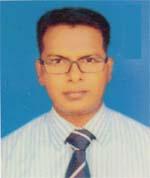 DR. MUHAMMAD MOZAMMAL HAQUEF/Name: Muhammad Nurul IslamM/Name: Musammad Anwara BegumBM & DC Reg. No: 39589NID: 3318621363705Cell: 01712633830Address: National Institute of Ent., Tejgaon, Dhaka-1208Blood Group: A+4352Voter NoLM-1404325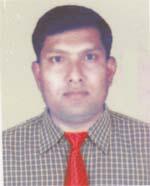 DR. S. M. MASUDUL ALAMF/Name: S. M. Moksedul AlamM/Name: Momtaj BegumBM & DC Reg. No: 31643NID: 2694810960752Cell: 01716437794Address: National Institute of Ent. Tejgoan, DhakaBlood Group: O+4353Voter NoLM-1404326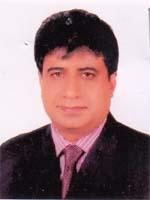 DR. MOHAMMAD ZAKARIA SARKERF/Name: Late Abdul Motin SarkerM/Name: Jayeda KhatunBM & DC Reg. No: 25092NID: 2697408904253Cell: 01819157287Address: Building-B6, Flat-502, Shinepukur Holdings Ltd, Mirpur-1, DhakaBlood Group: A+4354Voter NoLM-1404327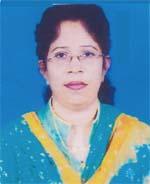 DR. KHURSHIDA SAMADF/Name: Md. Abdus SamadM/Name: Syeda Sufia KhatunBM & DC Reg. No: 27889NID: 2690243804801Cell: 01552421396Address: Jr. Consultant Pathology, National Institute of Ent Nient Dhaka.Blood Group: A-4355Voter NoLM-1404328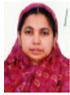 DR. DELARA BEGUMF/Name: Kazi Abdul HasnatM/Name: Rashida HasnatBM & DC Reg. No: A18508NID: 2699040692338Cell: Address: 17, East Rajabazar, Maricha Garden Flat No. B3, Farmgate, DhakaBlood Group: 4356Voter NoLM-1404329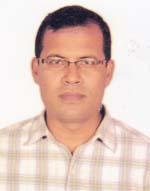 DR. MOHAMMAD HANIFF/Name: Abu AhmmadM/Name: Hosne Ara BegumBM & DC Reg. No: 36672NID: 19792695434710803Cell: 01911401433Address: Junior Consultant, Ent. National Insititue of Ent. Tejgaon, DhakaBlood Group: B+4357Voter NoLM-1404330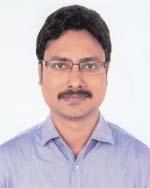 DR. S. M SYEEDUL ALAM SUNNYF/Name: Md. Azher Ali ShaikhM/Name: Mrs. Khursida KhanamBM & DC Reg. No: 41638NID: 2696829753310Cell: 01911896884Address: Govt. officers Apartment Complex, Flat-A-115, House-2, Mirpur-2, Dhaka.Blood Group: B+4358Voter NoLM-1404331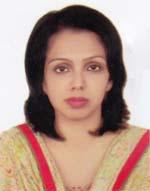 DR. AYESHA RAHMANF/Name: Md. Habibur RahmanM/Name: Rebeka HabibBM & DC Reg. No: 48182NID: 8198510364357Cell: 01711943600Address: Flat-Alis, House-2, Govt. officers Apartment Complex, Mirpur-2, DhakaBlood Group: O+4359Voter NoLM-1404332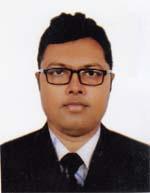 DR. TANVIR NAZ CHOWDHURY SHUVOF/Name: Nazmul Huda ChowdhuryM/Name: Zahida ParvinBM & DC Reg. No: 52200NID: 0695111185448Cell: 01712593532Address: 291, Tally office Road, Rayerbazar, DhakaBlood Group: O+4360Voter NoLM-1404333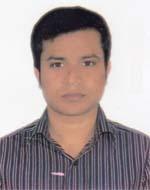 DR. PRANAB KUMAR MALLIKF/Name: Haran Chandra MallikM/Name: Depali Rani MallikBM & DC Reg. No: 58235NID: 3323005149606Cell: 01733831027Address: Room E-10, New Dormitory, DMCHBlood Group: O+4361Voter NoLM-1404334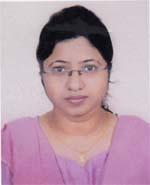 DR. UME HABIBA FERDAUSHIF/Name: Md. Hafizur RahmanM/Name: Mrs. Monjuara BegumBM & DC Reg. No: 40856NID: 19812696655319837Cell: 01716534362Address: House-30, Road-02, Shekhertek, Adabor , Dhaka-1207Blood Group: A+4362Voter NoLM-1404335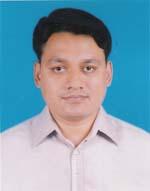 DR. MAINUL ISLAMF/Name: Samsul IslamM/Name: Mrs. Shahanara BegumBM & DC Reg. No: 40855NID: 19802696655339671Cell: 01712057084Address: House-30, Road-02, Shekhertek, Adabor, Dhaka-1207Blood Group: B+4363Voter NoLM-1404336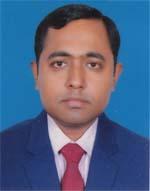 DR. SANJAY KUMAR RAHAF/Name: Surjay Kanta RahaM/Name: Krishna Bhadra RahaBM & DC Reg. No: 33546NID: 7611642148607Cell: 01720988629Address: 2B, Nicvd Quarter, Sher E Bangla Nagar, Dhaka-1207Blood Group: B+4364Voter NoLM-1404337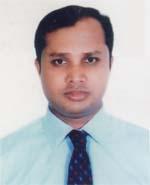 DR. MAMUNUR RASHID SHIKDERF/Name: Abdul Hamid ShikderM/Name: Rokeya BegumBM & DC Reg. No: 35409NID: 6125214204419Cell: 01711112975Address: House-09, Lane-05, Block-C, Section-6, Mirpur, Dhaka-1216Blood Group: O+4365Voter NoLM-1404338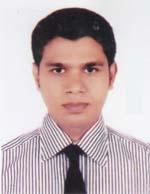 DR. TAPAS KUMAR DASF/Name: Ganesh Chandra DasM/Name: Parul Rani DasBM & DC Reg. No: 41720NID: 19802695435107929Cell: 01816399108Address: 274/2/3, Gulbag, Malibag, Dhaka-1217Blood Group: B-4366Voter NoLM-1404339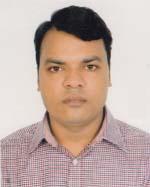 DR. PIJOUS BISWASF/Name: Dulal Chandra BiswasM/Name: Sushila Rani BiswasBM & DC Reg. No: 41359NID: 19812694807795794Cell: 01612449571Address: 3/A, Doctors Quarter, Nicvd, Sher E Bangla Nagar, Dhaka-1207Blood Group: B+4367Voter NoLM-1404340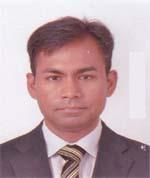 MD. MUHAMMAD AMINUL HUQF/Name: Muhammad Shamsul HuqM/Name: Mosammat Amena BegumBM & DC Reg. No: 41721NID: 19792914723102589Cell: 01711355734Address: Segun Bagicha, DhakaBlood Group: A+4368Voter NoLM-1404341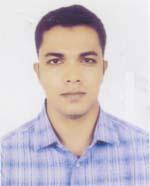 DR. ISTIAQ AHMEDF/Name: Ziauddin AhmedM/Name: Akhtarun NessaBM & DC Reg. No: 29076NID: 2694262663905Cell: 01715380321Address: 4B, Nicvd Doctor's Quarter, Sher E Bangla Nagar, Dhaka-1207Blood Group: O+4369Voter NoLM-1404342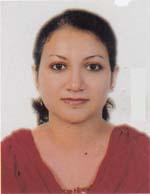 DR. FARIHA BUSHRA MATINF/Name: Abdul Matin BhuiyanM/Name: Rowshan Ara MatinBM & DC Reg. No: 29077NID: 2694262663907Cell: 01712180237Address: 17, B, East Rampura, Dhaka-1219Blood Group: A+4370Voter NoLM-1404343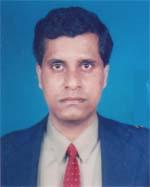 DR. MANZIL AHMADF/Name: Ahmad HusainM/Name: Manzil Ara AhmadBM & DC Reg. No: 29081NID: 2699040698059Cell: 01715036850Address: 83/B, Indira Road, Dhaka-1215Blood Group: A+4371Voter NoLM-1404344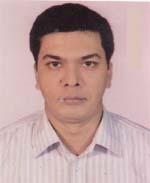 DR. MOHAMMED MASUDUR RAHMANF/Name: Late NurmohammedM/Name: Ayesha KhatunBM & DC Reg. No: 28857NID: 19739196203131485Cell: 01711960474Address: Shimul -06, 2nd Floor, officers Quarter Gate No-03, Bhangabhaban, DhakaBlood Group: O+4372Voter NoLM-1404345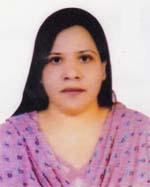 DR. KAMRUNNAHARF/Name: Late Abdus SalamM/Name: Late Hasna HenaBM & DC Reg. No: 28588NID: 19739196211236666Cell: 01716445403Address: Gate No-3, Shimul-06, Bangabhaban, DhakaBlood Group: O+4373Voter NoLM-1404346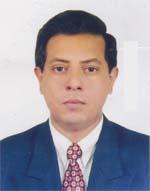 DR. MD. HASAN TAREKF/Name: Md. Abdul HaiM/Name: Saida BegumBM & DC Reg. No: 22461NID: 2695045916866Cell: 01712804377Address: Flat-A5, House-3/4, Block-B, Lalmatia, Dhaka-1207Blood Group: A+4374Voter NoLM-1404347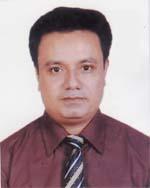 DR. MD. MOSTAFIZUR RAHMANF/Name: Takimuddin AhamedM/Name: Hayatun NessaBM & DC Reg. No: 27054NID: Cell: 01711312963Address: 4D/G , New  Typo officers Colony,Agarabad, DhakaBlood Group: O+4375Voter NoLM-1404348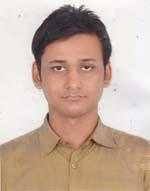 DR. MOHAMMAD IBN ABDUL MALEKF/Name: Abdul MalequeM/Name: Dr. Tahsina TakiaBM & DC Reg. No: 53984NID: 2699040699091Cell: 01743829828Address: Flat C5, 42/E-1, Fortuna Apartments Indira Road, Dhaka-1215Blood Group: O+4376Voter NoLM-1404349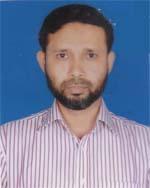 DR. ABUL KHAIR MD. REZAWANUL ISLAMF/Name: Md. Motiur RahmanM/Name: Rahela KhatunBM & DC Reg. No: 34755NID: Cell: 01732055556Address: 357/A, 9/2, Modhubag, Mogbazar, DhakaBlood Group: O+4377Voter NoLM-1404350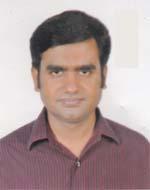 DR. A. M. FASIUL ALAMF/Name: Md. Nurul Haque KhanM/Name: Mrs. Shahida BegumBM & DC Reg. No: 34339NID: 19742697567000001Cell: 0119044246Address: Jr. Consultant, Room -224, Road-1, Nitor, Sher E Bangla Nagar, DhakaBlood Group: B+4378Voter NoLM-1404351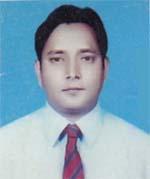 DR. MUHAMMAD ZAHURUL ISLAM RONYF/Name: Mohammad AliM/Name: Mrs. Zobeda KhatunBM & DC Reg. No: 45460NID: 9329507260314Cell: 01711180849Address: Room No-102, New Dormatory, Nitor, Sher E Bangla Nagar, DhakaBlood Group: B+4379Voter NoLM-1404352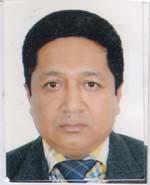 DR. SWAPAN KUMAR PAULF/Name: Dulal Chandra PaulM/Name: Sandha Rani PaulBM & DC Reg. No: 23618NID: 2697557398480Cell: 01712511088Address: Nitor, DhakaBlood Group: O+4380Voter NoLM-1404353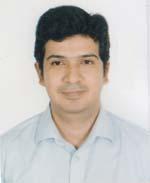 DR.RAZIB AHMEDF/Name: Md. Deluar HossainM/Name: Mohsena AkterBM & DC Reg. No: 40280NID: 9319559588035Cell: 01832390079Address: Room No-301, Dormitory, Nitor, Dhaka.Blood Group: AB+4381Voter NoLM-1404354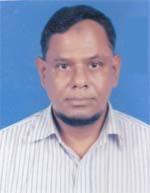 DR. MD. LOKMAN HOSSAINF/Name: Late Abdus Samad BapariM/Name: N/aBM & DC Reg. No: 13646NID: Cell: 01711244457Address: Asst. Prof. Orthopadic, Nitor Shyamoli, Dhaka.Blood Group: n_a4382Voter NoLM-1404355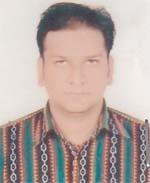 DR. RIAD MAJIDF/Name: Abdul Khaled MajidM/Name: Nadira AkhterBM & DC Reg. No: 45208NID: 2694266786334Cell: 01914244040Address: 34, A/1, Pallabi, Mirpur, 3rd Floor, Dhaka1216Blood Group: n_a4383Voter NoLM-1404356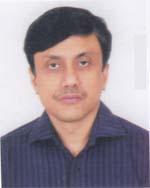 DR. MD. HASAN MASUDF/Name: A. K. G. SaifuddinM/Name: Hosne Jahan HossainBM & DC Reg. No: 18228NID: Cell: 01819250247Address: House-9/A, Road-1, Shyamoli, Mohammadpur, DhakaBlood Group: n_a4384Voter NoLM-1404357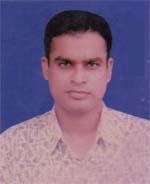 DR. MD. ABDUR RAHMANF/Name: Md. Azizur RahmanM/Name: Joynab NessaBM & DC Reg. No: 37796NID: 1813159424124Cell: 01712592119Address: Medical officer, Nitor, DhakaBlood Group: B+4385Voter NoLM-1404358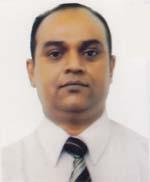 DR. MD. AMINUL HAQUE PATHANF/Name: Md. Kutub Uddin PathanM/Name: Shahar BanuBM & DC Reg. No: 22870NID: Cell: 01819274117Address: 675, Baro Mogbazar, Ramna, DhakaBlood Group: B+4386Voter NoLM-1404359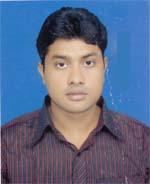 DR. RIPON KUMAR ROYF/Name: Dilip Kumar RoyM/Name: Bashori Rani RoyBM & DC Reg. No: 51055NID: 8524904043298Cell: 01712778144Address: Room No-303, New Hostel, Nitor, DhakaBlood Group: O+4387Voter NoLM-1404360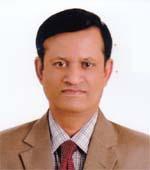 DR. GOURANGA BAIRAGIF/Name: Gurudas BairagiM/Name: Kaushallya BairagiBM & DC Reg. No: 12771NID: 2694072184962Cell: 01729095997Address: Flat-5, Emergren, 68/A/1, Siddeswari Road, Ramna-1217, DhakaBlood Group: B+4388Voter NoLM-1404361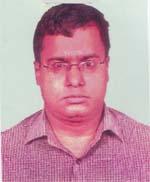 MD. SHAJEDUR RAHMAN CHOWDHURYF/Name: Md. Lutfor Rahman ChowdhuryM/Name: Mrs. Selena BegumBM & DC Reg. No: 49289NID: 8524904042990Cell: 01762305661Address: NITOR Hostel, Shyamoli, DhakaBlood Group: O+4389Voter NoLM-1404362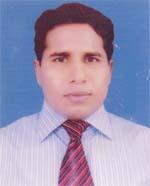 DR. MD. MOFIZUR RAHMANF/Name: Md. Atiar RahmanM/Name: Mrs. Halima KhatunBM & DC Reg. No: 34691NID: 4129003692096Cell: N/AAddress: 24/2, Staff Quater, NITOR, Sher-E-Bangla Nagar, DhakaBlood Group: O+4390Voter NoLM-1404363No ImageDR. MUHAMMAD EUSUF HARUNF/Name: Muhammad Suruj MiaM/Name: Sifura KhatunBM & DC Reg. No: 40632NID: 19816826402122588Cell: 01815554797Address: Flat C-2, House-52/1, Road-8/A New, Dhanmondi, DhakaBlood Group: B+4391Voter NoLM-1404364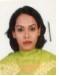 DR. KAZI ISRAT JAHANF/Name: Kazi KaimullahM/Name: Shirin AkterBM & DC Reg. No: 45925NID: 19822691649128063Cell: 01715014026Address: Flat-C-2, House-52/1, Road-8/A New, Dhanmondi, DhakaBlood Group: A+4392Voter NoLM-1404365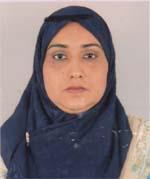 DR. ELIZA OMAR EVAF/Name: Nizamuddin OmarM/Name: Motahara KhatunBM & DC Reg. No: 15740NID: 2691651200354Cell: 01715077752Address: Apt. 7/e, Concord Regengy, 19/1, West Panthapath, Dhaka-1205Blood Group: B-4393Voter NoLM-1404366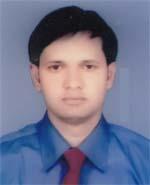 DR. AJM SHAFIUL ALAM SHAHF/Name: Md. Sharifuddin ShahM/Name: Mst. Shakhina KhatunBM & DC Reg. No: 55119NID: 19732613280000006Cell: 01715097862Address: Doctors Dormitary, 1st Floor, ICMHBlood Group: O+E X P I R E D4394Voter NoLM-1404367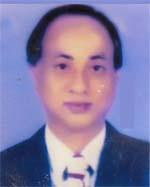 DR. MD. ANISUR RAHMANF/Name: Md. Apil UddinM/Name: Most. TofetunnesaBM & DC Reg. No: 23736NID: 2617680834912Cell: 01712502594Address: 2nd. Floor, Khanika Building, Icmh, Matuail, Dhaka-1362Blood Group: A+4395Voter NoLM-1404368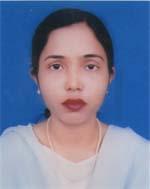 DR. MOLLIKA RAZZAKF/Name: Md. Abdur Razzak MiahM/Name: Mahbuba BegumBM & DC Reg. No: 38875NID: 2617635385406Cell: 01726341433Address: Doctors Dormitory, ICMH, Matuail, DhakaBlood Group: O+4396Voter NoLM-1404369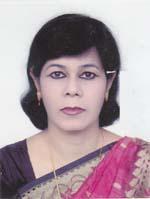 DR. MOSSAMMAT DILRUBA AKTERF/Name: Md. Sharifuddin ShahM/Name: Mst. Shokhina KhatunBM & DC Reg. No: 23627NID: 2617680834913Cell: 01711453653Address: 2nd Floor, Khonika Building, ICMH, Matuail, Dhaka-1362Blood Group: O+4397Voter NoLM-1404370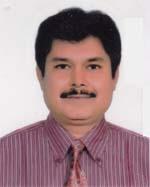 MD. SALAHUDDIN SHAHF/Name: Md. Sharifuddin ShahM/Name: Shakhina KhatunBM & DC Reg. No: 21053NID: 2690601920024Cell: 01922117670Address: House No-08, Road No-7/C, Sector-03, Uttara, Dhaka-1230Blood Group: O+4398Voter NoLM-1404371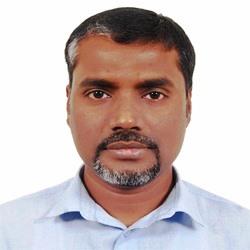 DR. PANCHANAN ACHARJEEF/Name: Hari Krishna AcharjeeM/Name: Ratnasree AcharjeeBM & DC Reg. No: 46533NID: 1931058943Cell: 01819332983Address: Flat No: B3, 7/19, Block B, Lalmatia, Dhaka.Blood Group: B+4399Voter NoLM-1404372No ImageDR. ELEZA ALIF/Name: Md. Iman AliM/Name: Niru ShamsunnaharBM & DC Reg. No: 42935NID: Cell: 01675582412Address: Flat-11/A, Hometech Tower, 100, Azimpur, Dhaka-1205Blood Group: O+4400Voter NoLM-1404373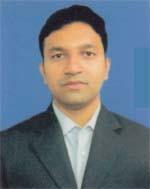 DR. MOHAMMAD SHAHNEWAZ PARVEZF/Name: Mohammad ShahjahanM/Name: Nazmun NaharBM & DC Reg. No: 51572NID: 2716469409586Cell: 01712018747Address: Flat No-9C, 15, Umesh Datta Road, Bakshi Bazar, DhakaBlood Group: O+4401Voter NoLM-1404374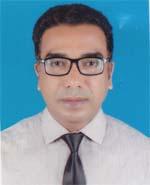 DR. MD. ASADUZZAMANF/Name: Md. Mosharraf HossainM/Name: Aleya BegumBM & DC Reg. No: 29346NID: 2698881789299Cell: 01715101009Address: Flat-B5, 23/A, Distillany Road, Imperial Chottono, Duphkhaola Bazar, Gandaria, DhakaBlood Group: B+4402Voter NoLM-1404375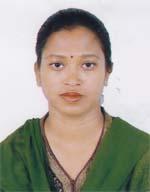 NANDITA PAULF/Name: Bimol Kanti PaulM/Name: Shefali PaulBM & DC Reg. No: 27729NID: 19732697557391910Cell: 01716672381Address: H/N, 88, Dhanmondi road, 7-A, Flat No-A-7, DhakaBlood Group: O+4403Voter NoLM-1404376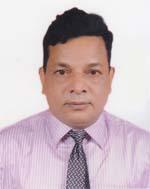 DR. MD. LUTFUL KABIR KHANF/Name: Late Dr. Sakendar Ali KhanM/Name: Mrs. Lutfa BegumBM & DC Reg. No: 17285NID: 8928802110045Cell: 01711811039Address: F-602, H-1,2, R-2, Ariza Tower, Mansurg B/A, Adabor, Shymoli, DhakaBlood Group: B+4404Voter NoLM-1404377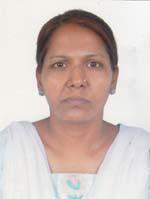 DR. ROKEYA KHATUNF/Name: Late M.a. Razzaque MiaM/Name: Late Mrs. Shamseda BegumBM & DC Reg. No: 20201NID: 5917481913747Cell: 01715048134Address: 5/F North Jatra Bari, Dhaka-1204Blood Group: A+4405Voter NoLM-1404378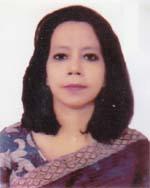 DR. FAHMIDA NAZ MUSTAFAF/Name: Abdul MostafaM/Name: Sajeda TaslimaBM & DC Reg. No: 25594NID: 2691651185096Cell: 01715038881Address: 6/1 , North Dhanmondi Lake Circas, Kalabagan, DhakaBlood Group: O+4406Voter NoLM-1404379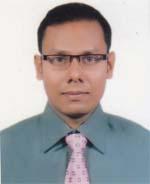 DR. MOHAMMAD NASIMUL GONIF/Name: Mohammad Abdur RashidM/Name: Naima KhatunBM & DC Reg. No: 31990NID: 26950452785906Cell: 01715596100Address: Flat-1205, Building-A-01, Japan Garden City, Mohammadpur, Dhaka-1207Blood Group: A+4407Voter NoLM-1404380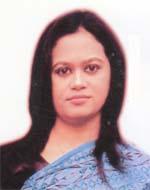 DR. REBEKA SULTANAF/Name: Anisul Hoq MazumderM/Name: Joshna AkterBM & DC Reg. No: 51571NID: 1595824943073Cell: 01734138076Address: Flat-No-9C, 15, Umesh Datta Road, Bakshi Bazar, DhakaBlood Group: B+4408Voter NoLM-1404381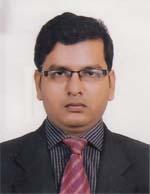 DR. MD. RASUL AMINF/Name: Md. Ruhul AminM/Name: Shamsun NaharBM & DC Reg. No: 39388NID: 19782691649117525Cell: 01752576414Address: H-37, R-12/A , Flat-D2/D3, Dhanmondi, DhakaBlood Group: A+4409Voter NoLM-1404382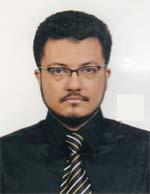 MOHAMMAD FAISAL IBN KABIRF/Name: Mohammad Mustafizur RahmanM/Name: Rajia YasminBM & DC Reg. No: 38191NID: 2692619468870Cell: 01712632818Address: Barnali, 10, New Bailey Road, Ramna, Dhaka-1000Blood Group: O+4410Voter NoLM-1404383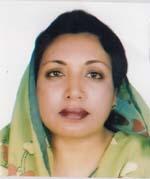 DR. SHOHELA AKHTERF/Name: Late Md. Abdul AliM/Name: Mrs. Halima AkhterBM & DC Reg. No: 13914NID: 2694262684911Cell: 01720038503Address: 69/D, Monipuri Para, Tejgaon, DhakaBlood Group: O+4411Voter NoLM-1404384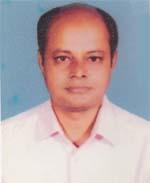 DR. MOHAMMAD ABUL KHAYERF/Name: Mohammad AliM/Name: Tazia BegumBM & DC Reg. No: 36539NID: 191069162194Cell: 01711585843Address: 416/B, North Goran , Khilgaon, DhakaBlood Group: A+4412Voter NoLM-1404385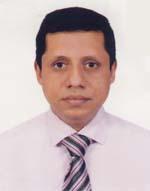 MOHAMMAD IMNUL ISLAMF/Name: Late Sadeque MiaM/Name: Shahida BegumBM & DC Reg. No: 25910NID: 2693014446941Cell: 01711393049Address: Hyperim Molhka, 1055/56, East Shewnpura, Mirpur, Dhaka-1216Blood Group: O+4413Voter NoLM-1404386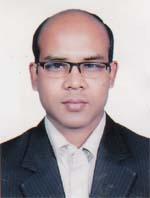 MANIK KUMAR TALUKDERF/Name: Gonesh Chandra TalukderM/Name: Pushpa Rani TalukderBM & DC Reg. No: 27875NID: 2692848062507Cell: 01711440498Address: House no-542, Road No-11, Adabor, Dhaka-1207Blood Group: A+4414Voter NoLM-1404387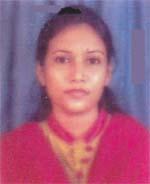 DR. FAHMIDA CHOWDHURYF/Name: Abu Yusuf ChowdhuryM/Name: Suraiya BegumBM & DC Reg. No: 44281NID: 2697557402658Cell: 01712206945Address: 387/1, Hatirpool, Pukurpar, DhakaBlood Group: O+4415Voter NoLM-1404388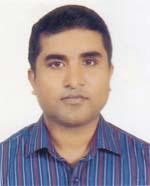 DR. ASHIM KUMAR BISWASF/Name: Gopal Chandra BiswasM/Name: Taredata BiswasBM & DC Reg. No: 35069NID: 8210766811359Cell: 01918127193Address: 8/1 Circular Road, dhanmondi, DhakaBlood Group: A+4416Voter NoLM-1404389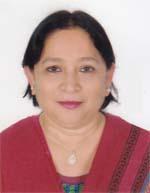 ASSO. PROF. DR. NASIMA AKHTARF/Name: Md. SekandarM/Name: Rowshan Ara BegumBM & DC Reg. No: 12914NID: 2693622298942Cell: 01713061172Address: House-19, Road-7, Blocd-C, Banasree, Rampura, Dhaka-1219Blood Group: B+4417Voter NoLM-1404390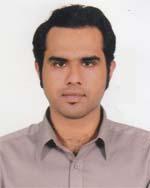 DR. ABIRVAB SAHAF/Name: Subhas Chandra SahaM/Name: Rekha DattaBM & DC Reg. No: 63545NID: 1926711074685Cell: 01713452786Address: House-19, Road-7, Block-C, Bonosree, Rampura, DhakaBlood Group: O+4418Voter NoLM-1404391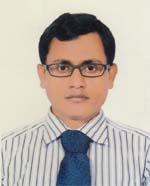 DR. MD. ABDUS SALAMF/Name: Md. Habibur RahmanM/Name: Motia BegumBM & DC Reg. No: 64139NID: 1926711077088Cell: 01721025667Address: 290/211/A, Khilgong, Rail Gate, DhakaBlood Group: B+4419Voter NoLM-1404392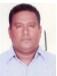 DR. IFTHAKHAR AHMEDF/Name: Late Ahmadul KabirM/Name: Amena AkterBM & DC Reg. No: 42872NID: 2617635408989Cell: 01711944912Address: House No-1814, Road No-6, Sritidhara R/A, Daria, DhakaBlood Group: A+4420Voter NoLM-1404393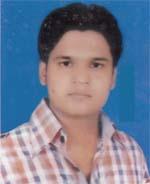 DR. MD. ASIF IQBALF/Name: Late Md. Amir Hossain SarkerM/Name: Ayesha AkterBM & DC Reg. No: 67563NID: 1916765151173Cell: 01683128909Address: ICMH , Matuail, Dhaka-1362Blood Group: B+4421Voter NoLM-1404394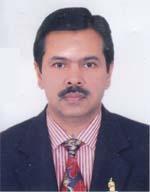 MD. NIZAMUDDIN CHOWDHURYF/Name: A. Sattar ChowdhuryM/Name: Rahima KhatunBM & DC Reg. No: 14956NID: 2691649107555Cell: 01713038621Address: Shopnoneer House-29/A, Road-8, Dhanmondi, Flat B-5, Dhaka-1205Blood Group: O+4422Voter NoLM-1404395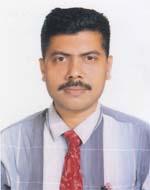 DR. MOHAMMAD SHAHRIOR HOSSAIN KHANF/Name: Md. Kamal MiahM/Name: Mrs. Shahina KamalBM & DC Reg. No: 44892NID: 19822695543307140Cell: 01823000004Address: Room No-438, DMCH-2Blood Group: B+4423Voter NoLM-1404396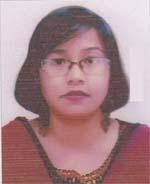 AKTER JAHANF/Name: Md. Alauddin BhuiyanM/Name: LutfunnessaBM & DC Reg. No: 36338NID: 2695041734552Cell: 01716450461Address: 43, New Eskaton Sky Touch Appartment, Flat A1Blood Group: O+4424Voter NoLM-1404397No ImageDR. PRITOM SAKSWAR CHAKRABORTY RAHULF/Name: M/Name: BM & DC Reg. No: 66274NID: 19924798516000329Cell: 01674258346Address: Room-507, Intern Doctors Hostel, SSMC, Mitford, DhakaBlood Group: O+TRANSFERED to BMA Dhaka CityLM-14055434425Voter NoLM-1404398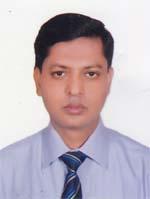 DR. KHONDOKER ASADUZZAMANF/Name: Khondoker Samsuddin AhmedM/Name: Mrs. Wohidun NessaBM & DC Reg. No: 25330NID: Cell: 01711426414Address: 2/401, Eastern Peace, Peer Saheber Goli, 30, Shantinagar, DhakaBlood Group: A+4426Voter NoLM-1404399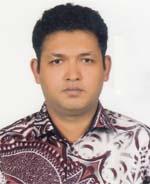 DR. ABUL FAZAL MOHAMMAD HELALF/Name: Abul Kalam Mohammad ShamsuddinM/Name: Rehana AfrozeBM & DC Reg. No: 35729NID: 2691649107000Cell: 01718572634Address: House -30, Flat-12A, Road-14/A Urban Southern Heights, Dhanmondi, DhakaBlood Group: O-4427Voter NoLM-1404400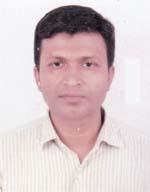 MD. AMANATH ULLAHF/Name: Md. Allauddin HowladerM/Name: Mahenur BegumBM & DC Reg. No: 57932NID: 19862694266781325Cell: 01735082056Address: Bokshi Bazar, DhakaBlood Group: AB+4428Voter NoLM-1404401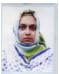 HUMAYRA SULTANAF/Name: Abdul MalikM/Name: Lutfunnesa KhanamBM & DC Reg. No: 22641NID: 2691649102089Cell: 01927121889Address: House-21, Flat-B1 Lobcha, Dhanmondi Road-15(New)Blood Group: O+4429Voter NoLM-1404402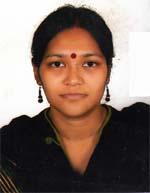 SUBARNA PODDERF/Name: Late Ramendra Narayan PodderM/Name: Nilima PodderBM & DC Reg. No: 37586NID: 19782698876355435Cell: 01819273308Address: 42/I, K.M. Das Lane, Tikatuli, DhakaBlood Group: B+4430Voter NoLM-1404403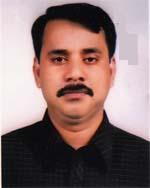 DR. LITON CHANDRA GHOSHF/Name: Late Kali Pada GhoshM/Name: Sandha Rani GhoshBM & DC Reg. No: 28389NID: 2627204637154Cell: 01819224768Address: 42/I, K.M. Das Lane, Tikatuli, DhakaBlood Group: B+4431Voter NoLM-1404404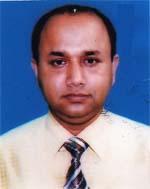 DR. FARID UDDIN AHAMADF/Name: Nur MohammadM/Name: Mrs. Julekha BegumBM & DC Reg. No: 33170NID: 1022014236544Cell: 01712817844Address: C-8, Dormitory Building, Behind Burn, Unit, DMCH, DhakaBlood Group: B+4432Voter NoLM-1404405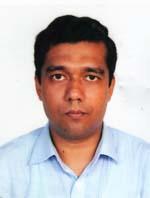 DR. MUHAMMAD ASIF MASHUD CHOWDHURYF/Name: Md. Fazlur Rahman ChowdhuryM/Name: Sultana Rajia ChowdhuryBM & DC Reg. No: 32919NID: 8812747100729Cell: 01711152220Address: Flat No-H-3, 189, Malibagh, DhakaBlood Group: AB+4433Voter NoLM-1404406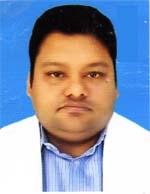 DR. MD. RASHEDUL HAQUEF/Name: Md. Muzammel HaqueM/Name: Rowshon Ara BegumBM & DC Reg. No: 47650NID: 2698882770098Cell: 01919821531Address: 7/1, Akhaya Das Lane, Gandaria, Dhaka-1204Blood Group: B+4434Voter NoLM-1404407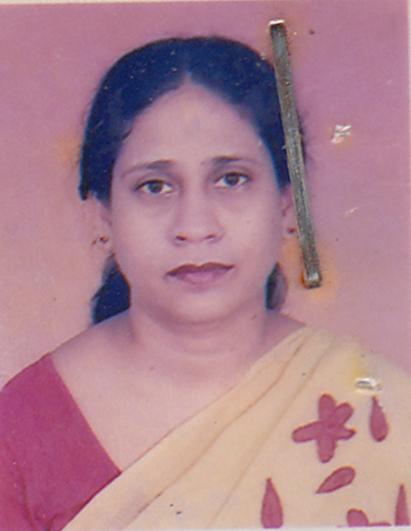 NASREEN SULTANAF/Name: Late AKM Wazed AliM/Name: Amina BegumBM & DC Reg. No: 16168NID: 2696654364702Cell: 01712259852Address: 170, Baro Moghbazar, Doctors Lane, B-1, Deer Park, Dhaka-1217Blood Group: A+4435Voter NoLM-1404408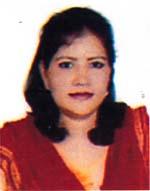 DR. SABIKUN NAHARF/Name: Robi Mia SikderM/Name: Amena KhatunBM & DC Reg. No: 42182NID: 2698877298627Cell: 01717808200Address: 21, Kazi Abdur Rouf Road, Rokanpur, Kaltabazar, DhakaBlood Group: O+4436Voter NoLM-1404409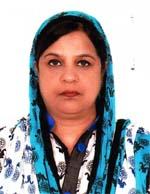 DR. JAHANARA RAHMANF/Name: Prof. Md. Ghulam RahmanM/Name: Begum Aleka RahmanBM & DC Reg. No: 18463NID: 19642699040688897Cell: 01819239259Address: Eastern Panthachaya, 152-2, G-2, Panthapath, DhakaBlood Group: AB+4437Voter NoLM-1404410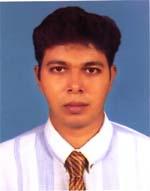 DR. MD. ANAMUL HAQUEF/Name: Md. Abdus ShukurM/Name: Mrs. Abeda KhatunBM & DC Reg. No: 37189NID: 1018517768252Cell: 01711070252Address: 9/3, Huseni Dalan Road, Chankarpur, DhakaBlood Group: AB+4438Voter NoLM-1404411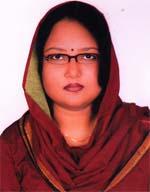 DR. SHARMIN AKTERF/Name: Md. Mozahar UddinM/Name: Shaleha BegumBM & DC Reg. No: 43466NID: 2693622423603Cell: 01711180032Address: 166, West Rampura, Wapda Road, Dhaka-1219Blood Group: A+4439Voter NoLM-1404412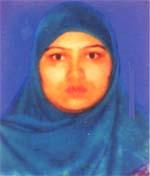 DR. TAMANNA FERDOUSF/Name: Nawsher AliM/Name: Ferdous Ara ChowdhuryBM & DC Reg. No: 40931NID: 2617695117169Cell: 01716718087Address: Assistant Surgeon, Gynae & Obs, Institute of Child & Mother Health, Matuail, DhakaBlood Group: A+4440Voter NoLM-1404413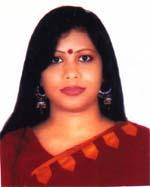 DR. NAZNIN SULTANAF/Name: Shajahan MollahM/Name: Fakrun NaherBM & DC Reg. No: 59257NID: 2695435083414Cell: 01922426026Address: 36/1, Free School Street Dhaka, KhatalbaganBlood Group: O+4441Voter NoLM-1404414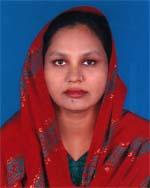 DR. RASHIDA AKTHERF/Name: Late Abdur Rashid MollahM/Name: Late Renu BegumBM & DC Reg. No: 28873NID: 2612935359082Cell: 01818371855Address: ICMH, Matuail, DhakaBlood Group: B+4442Voter NoLM-1404415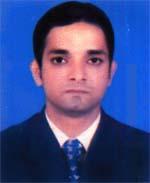 DR. A.K. NASERUZZAMANF/Name: A. K. Fazlul HaqueM/Name: Late Ranshon Ara BegumBM & DC Reg. No: 42040NID: 2617635452389Cell: 01914515427Address: Prantik Building, ICMH Quarter, Matuar, DhakaBlood Group: A+4443Voter NoLM-1404416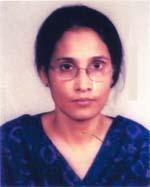 DR. FARIDA YASMINF/Name: Abdul AhedM/Name: Khorsheda BegumBM & DC Reg. No: 15427NID: 2696352216821Cell: 01711633909Address: 122-123, New Escaton, DhakaBlood Group: B+4444Voter NoLM-1404417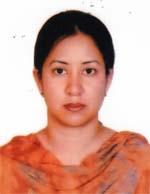 AMITUN NESSAF/Name: Kaji Shirajul IslamM/Name: Kamrun Nessa ChowdhuryBM & DC Reg. No: 38242NID: 2617635408905Cell: 01741065245Address: 146, R. K. Mission Road, Hoques dream, Flat No-6B,.Blood Group: A+4445Voter NoLM-1404418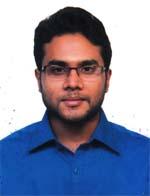 MD. MUNEEBUR RAHMAN JEWELF/Name: Md. Rezaul Karim MollahM/Name: Begum Fazilatun NesaBM & DC Reg. No: 71583NID: 19910695111000039Cell: 01711454320Address: Vill-Kamdenpur, Post-Nachanmahal, P.s-Mollarhat, Upazilla-Nalcity, Dist-JhalokathiBlood Group: A+4446Voter NoLM-1404419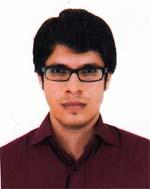 MUKTADIR BHUIYANF/Name: Md. Shah Alam BhuiyanM/Name: Rokeya BegumBM & DC Reg. No: 61759NID: 2695434996608Cell: 01716262846Address: 56/7/5, North Basaboo, Dhaka, Almadina Paradise, Flat 11th Floor.Blood Group: O+4447Voter NoLM-1404420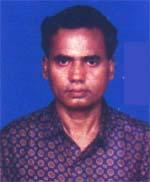 DR. SWAPOM KUMAR GHOSEF/Name: Late Kali Pada GhoseM/Name: Late Kallany GhoseBM & DC Reg. No: 14364NID: 7625507152063Cell: 01741186181Address: Associate Professor, Neurology, Dhaka Medical CollegeBlood Group: B+4448Voter NoLM-1404421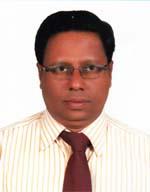 DR. AHMED HOSSAIN CHOWDHURY HARUNF/Name: Md. Abul Hossain ChowdhuryM/Name: Mrs. Ayesha BegumBM & DC Reg. No: 26623NID: 2694807801051Cell: 01716611554Address: House No-283/184, Block-Cha, Mirpur-2, Dhaka-1216Blood Group: O+4449Voter NoLM-1404422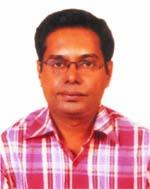 DR. KANOL SAHAF/Name: Krishna Lal SahaM/Name: Bharati SahaBM & DC Reg. No: 24638NID: 2698879312515Cell: 01713045563Address: Maa Medicine Center, 24, Pyari Das Road, Banglabazar, Dhaka-1100Blood Group: B+4450Voter NoLM-1404423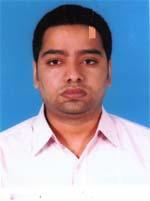 DR. MOHAMMAD TANVER AHMEDF/Name: Mohammad SahjahanM/Name: Begum SahjahanBM & DC Reg. No: 46793NID: 2694811002238Cell: 01817099324Address: 76, Middle Paick Para, Mirpur-1, Dhaka-1216Blood Group: AB+4451Voter NoLM-1404424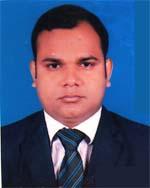 DR. ABDULLAH AL MAMUNF/Name: Late Abdul KarimM/Name: Anwara BegumBM & DC Reg. No: 50895NID: 3313060915869Cell: 01716663232Address: 368/B, Free School Street Hatirpur, Dhaka-1205Blood Group: O+4452Voter NoLM-1404425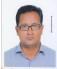 DR. MOHAMMAD ASHRAF UDDIN KHANF/Name: Late Mohammad Momtaz Uddin KhanM/Name: Anowara BegumBM & DC Reg. No: 33692NID: 19751591017409147Cell: 01711906922Address: Flat-10/F, Concord Regency, 19/1, West Pauthapath, DhakaBlood Group: B+4453Voter NoLM-1404426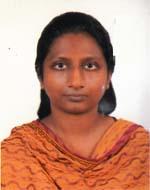 DR. RAWSHAN ARA SULTANAF/Name: Dr. M. A. BasharM/Name: Mrs. Habiba BasharBM & DC Reg. No: 37216NID: 2696352211301Cell: 01712288682Address: DMCH, R/S Quarter, DhakaBlood Group: B+4454Voter NoLM-1404427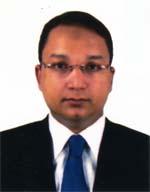 DR. MOSTAFA MOIN UDDINF/Name: Late Abdur RoufM/Name: Late Farida Rouf AshaBM & DC Reg. No: 41374NID: 7321503731849Cell: 01748688963Address: 1/G, Paribag Apartment , Flat B5, Paribag, Shahbag, DhakaBlood Group: O+4455Voter NoLM-1404428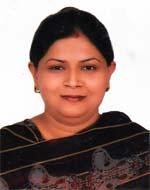 DR. JOYSREE SAHAF/Name: Jibon Krishna SahaM/Name: Anita SahaBM & DC Reg. No: 38015NID: 269481491714Cell: 01765579727Address: Flat 11, Sheltec Koteya, 205/1, Elephant Road, Dhaka-1205Blood Group: O+4456Voter NoLM-1404429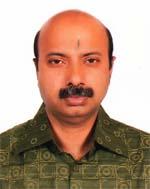 DR. INDRAJIT PRASADF/Name: Pareshnath PrasadM/Name: Saraswati PrasadBM & DC Reg. No: 30944NID: 2694814917213Cell: 01729094980Address: Flat 1/F, Sheltec Lheya, 205/1, Elephant Road, Dhaka-1205Blood Group: B+4457Voter NoLM-1404430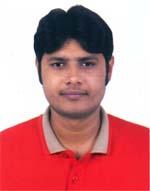 MD. HUMAON ISLAM SUMONF/Name: Md. Zakaria KhanM/Name: Mst. Zahanara BegumBM & DC Reg. No: 75384NID: 19912697556000251Cell: 01674997659Address: Room no-217, Dr. Fazle Rabbi Hall, Dhaka Medical CollegeBlood Group: A+4458Voter NoLM-1404431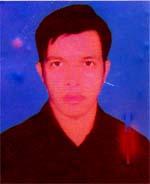 DR. MOHAMMED NIZAM UDDINF/Name: Late Mohammed Mofizul IslamM/Name: Razia Islam MozumderBM & DC Reg. No: 33781NID: 1926710071987Cell: 01937206117Address: Registrar, Cardiology, DMCH-2, 3rd FloorBlood Group: O+4459Voter NoLM-1404432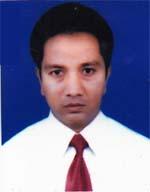 DR. NIHAR RANJAN ROYF/Name: Shishir Kanta RoyM/Name: Prova Bati RoyBM & DC Reg. No: 24615NID: 8524902012293Cell: 01712204641Address: Vill-Daud, Post-Ramganj, P.s-Nilphamari, Dist-NilphamariBlood Group: A+4460Voter NoLM-1404433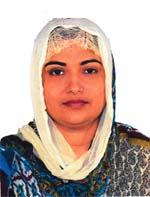 DR. KANIZ SULTANAF/Name: Moqbul Ahmed KhanM/Name: Salima BegumBM & DC Reg. No: 31158NID: 4798517235259Cell: 01727296093Address: Flat-F-1, Dom Inno Pintura, 83, Central Road, Dhanmondi, DhakaBlood Group: AB+4461Voter NoLM-1404434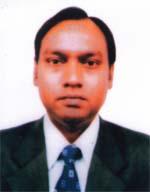 DR. MD. MOSTAK AHMEDF/Name: Md. Abdul GhaniM/Name: Harecha KhatunBM & DC Reg. No: 22431NID: 1926709059279Cell: 01711328125Address: Dhaka Medical College, Dept. of OpthalmologyBlood Group: AB+4462Voter NoLM-1404435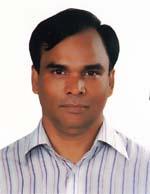 DR. MD. NAZRUL ISLAMF/Name: Md. Zaidul HossainM/Name: Hosne Ara BegumBM & DC Reg. No: 24421NID: 6720405946812Cell: 01771957812Address: Flat -3/A, House-50, Road-7/C, Sector-9, Uttara, DhakaBlood Group: O+4463Voter NoLM-1404436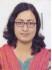 ASMA SARKERF/Name: Alamgir SarkerM/Name: Swapna AlamgirBM & DC Reg. No: 63451NID: 19887326407185992Cell: 01748858084Address: Dept. of Obs & Gynae, Dhaka Medical College, HospitalBlood Group: B+4464Voter NoLM-1404437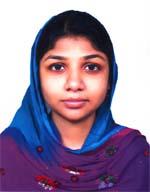 DR. IFFAT RAHMANF/Name: Ataur RahmanM/Name: Del AfrozBM & DC Reg. No: 51685NID: 2690421343870Cell: 01914763633Address: 811, Middle Badda-Post office Road, Dhaka-1212Blood Group: O+4465Voter NoLM-1404438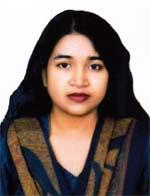 DR. MOST. ROKSHANA BEGUMF/Name: Md. Rashidur RahmanM/Name: Late Nasima BegumBM & DC Reg. No: 35609NID: 8194028191280Cell: 01712000056Address: Flat-A1, 105/02, Classic Homes, Tezkunipara, Tezgaon, DhakaBlood Group: B+4466Voter NoLM-1404439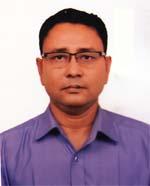 DR. MD. MAHBUBUR RAHMANF/Name: Abdul Halim MiaM/Name: Alamtaz BegumBM & DC Reg. No: 29853NID: 2691650150026Cell: 01711382230Address: 4, Free School Street, Hatirpool, Dhaka-1205Blood Group: A+4467Voter NoLM-1404440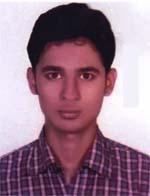 DR. MD. MAHBUB HOSSAINF/Name: Md. Mosharraf HossainM/Name: Salma BegumBM & DC Reg. No: 69910NID: 4798517792455Cell: 01713412277Address: Merina Akter, House-284, Road-6, Sanadanga-2, KhulnaBlood Group: B+4468Voter NoLM-1404441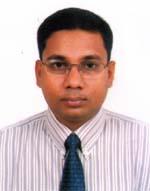 DR. MUHAMMAD ATAUL HAQQF/Name: Muhammad Serajul HaqqM/Name: Begum Ayesha HaqqBM & DC Reg. No: 24465NID: 8192214108185Cell: 01743966661Address: Doctors Quarter -A, 5th Floor, Nazira Bazar Matrisadan, Nazirabazar, dhaka-1100Blood Group: B+4469Voter NoLM-1404442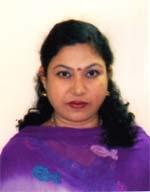 DR. ISMAT ARAF/Name: Mozaffar HossainM/Name: Hazera BegumBM & DC Reg. No: 24466NID: 8192214108186Cell: 01743966662Address: Doctors Quarter-A, 5th Floor, Nazira Bazar, Matrisadan, Nazirabazar, Dhaka-1100Blood Group: B+4470Voter NoLM-1404443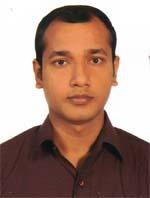 DR. MD. ZILLUR RAHMANF/Name: Late Jamal UddinM/Name: Mrs. Laily BegumBM & DC Reg. No: 59137NID: 19874798516214728Cell: 01842736596Address: Sharmin Villa, 175, Elephant Road, George Goli, Dhanmondi, Dhaka-1205Blood Group: O+4471Voter NoLM-1404444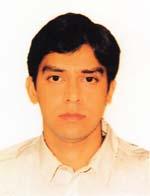 MOHAMMAD SYYEDUR RAHMANF/Name: Md. Faziur RahmanM/Name: Syyeda RahmanBM & DC Reg. No: 47527NID: 2696828807809Cell: 01672275226Address: 27/2, Purba Basaboo, Dhaka-1214, 1st Floor, 5 No Flat.Blood Group: A+4472Voter NoLM-1404445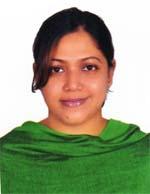 SHAHEEN AKHTERF/Name: Tofail AhmedM/Name: Rezia KhatunBM & DC Reg. No: 46279NID: 2694803587470Cell: 01711147489Address: 12/1, Arjatpara, Mohakhali Railgate. Dhaka-1215Blood Group: B+4473Voter NoLM-1404446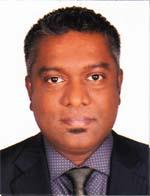 MD. JAHIDUR RASHIDF/Name: Md. Haroon Ali BiswasM/Name: Mrs. Rokeya RashidBM & DC Reg. No: 41487NID: 2699038629634Cell: 01765190000Address: 12/1, Arjat Para, Mohakhali Railgate, Dhaka-1215Blood Group: B+4474Voter NoLM-1404447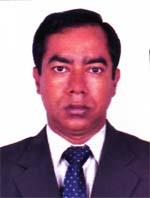 MD. MONIR HOSSAINF/Name: Noor Mohammad BeparyM/Name: Jahan Ara BegumBM & DC Reg. No: 18686NID: 2697556416074Cell: 01710956761Address: House-52, Road-20, Sector-11, Uttara Model Town, Dhaka-1230Blood Group: B+4475Voter NoLM-1404448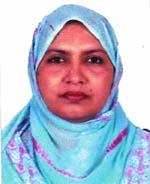 FARIDA YEASMINF/Name: Abdur Rahman UkilM/Name: Nurjahan BegumBM & DC Reg. No: 24087NID: 19692697556416073Cell: 01715109128Address: House-52, Road-20, Sector-11, Uttara Model Town, Dhaka-1230Blood Group: A+4476Voter NoLM-1404449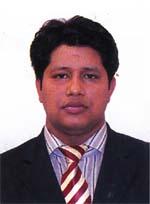 SANJOY KUMAR DASF/Name: Sukumar DasM/Name: Purnima Rani DasBM & DC Reg. No: 38259NID: 8728203107955Cell: 01717654519Address: C-10, Doctors Dormitory, DMCHBlood Group: B+4477Voter NoLM-1404450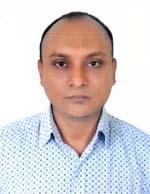 DR. MD. ABDUL HALIMF/Name: Md. Ansar AliM/Name: Late Halima BegumBM & DC Reg. No: 31187NID: 4911881060510Cell: 01793592594Address: Nhb-15, Flat-A3, New Coloney, Lalmatia, DhakaBlood Group: O+4478Voter NoLM-1404451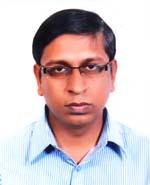 DR. A. H. M. AKTARUZZAMANF/Name: Md. Abdul MajidM/Name: Mrs. Zaheda KhatunBM & DC Reg. No: 30527NID: 2696352210714Cell: 01748389609Address: Assistant Professor of Endocrinology, NITOR, DhakaBlood Group: A+4479Voter NoLM-1404452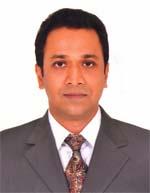 DR. ASHIS SAHAF/Name: Arabinda SahaM/Name: Chinu Rani SahaBM & DC Reg. No: 38476NID: 19782698877282992Cell: 01614488745Address: Rana Diganta (F # 7F), 28-30, R.K. Mission Road, Wari, DhakaBlood Group: B-4480Voter NoLM-1404453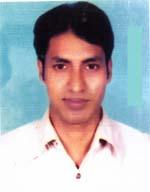 MD. ABDULLAH AL MOMENF/Name: Md. Jasim UddinM/Name: Mosufa KhatonBM & DC Reg. No: 61714NID: 19893323002111507Cell: 01781743944Address: 110, Vill-Chapulia, Post-B.O.F (1703), Gazipur Sadar, Gazipur CityBlood Group: O-4481Voter NoLM-1404454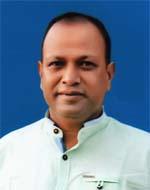 DR. MD. ABDUL MOTALEBF/Name: Md. Abdul Kader BepariM/Name: Mrs. Rajobun Nesa KaderBM & DC Reg. No: 27329NID: 2696828806478Cell: 01911409388Address: 2, South Basabo, Dhaka-1214Blood Group: A+4482Voter NoLM-1404455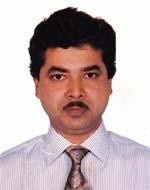 DR. MD. SOHEL HAIDERF/Name: Late Dr. Md. SafiullahM/Name: Mrs. NurjahanBM & DC Reg. No: 24416NID: 2695047018895Cell: 01712890576Address: 142, Sher E Bangla Nagar Road, Rayer Bazar, Dhaka-1209Blood Group: B+4483Voter NoLM-1404456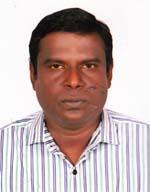 DR. MD. ABDUL HAMIDF/Name: Mirza Abdul Karim BegM/Name: Hamida BegumBM & DC Reg. No: 26497NID: 19707712587000002Cell: 01741662931Address: Room-320, Mugda Medical College Hospital, MugdaBlood Group: O+4484Voter NoLM-1404457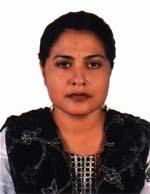 AFSANA NAHIDF/Name: Md. Nazrul IslamM/Name: Suraiya BegumBM & DC Reg. No: 35365NID: 2694263714771Cell: 01716908871Address: Flat-D1, Aparazita, 13/2, Bakshi Bazar road, DhakaBlood Group: B+4485Voter NoLM-1404458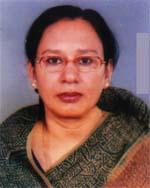 DR. SHAHANARA PARVINF/Name: Md. Harun Ar RashidM/Name: Mrs. Jarina KhatunBM & DC Reg. No: 15590NID: 2697556387804Cell: 01713109915Address: 26/B, Eastern Housing Apartment, Flat 1/a, Segunbagicha, DhakaBlood Group: O+4486Voter NoLM-1404459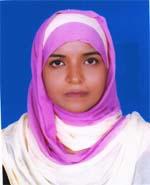 DR. KAOSARY KHAN KAKONF/Name: M/Name: BM & DC Reg. No: 45867NID: 2696406695334Cell: 01754989938Address: House 7, Lane 1, Dhorongartek, P:S:Turag, Dist-DhakaBlood Group: O-TRANSFERED to BMA Dhaka CityLM-14055434487Voter NoLM-1404460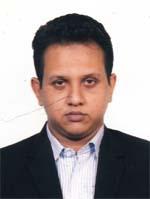 DR. MAHMUDUL MANNANF/Name: Md. Abdul Mannan HowladerM/Name: Mrs. Sabina MannanBM & DC Reg. No: 59096NID: 2696653259498Cell: 01817130293Address: Sauorika-5, Eskaton Garden Road, Ramna, DhakaBlood Group: O+4488Voter NoLM-1404461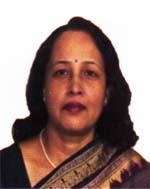 DR. SHAHNAZ SULTANA NAZNIN BANUF/Name: M. Altaf HossainM/Name: Marjeunessa HossainBM & DC Reg. No: 18259NID: 2693004763532Cell: 01914727993Address: 2/302, Nam Garden, officers Quarter, Mirpur-13Blood Group: A+4489Voter NoLM-1404462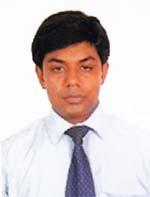 MOSHIUR RAHMAN KHASRUF/Name: Md. Atiar Rahman KhanM/Name: Monowara RahmanBM & DC Reg. No: 38640NID: 2693016100944Cell: 01716095646Address: 83, Central Road, Dhanmondi, Dhaka-1000Blood Group: AB+4490Voter NoLM-1404463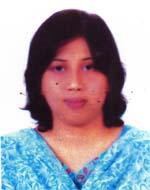 DR. CHAITY BARUAF/Name: Mr. Dilip BaruaM/Name: Mrs. Tripti Rani BaruaBM & DC Reg. No: 33574NID: 1594115409350Cell: 01818411652Address: Century Tower, A-8, Moghbazar, DhakaBlood Group: AB+4491Voter NoLM-1404464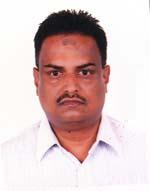 PROF. DR. ALAMGIR KABIRF/Name: Aftab Uddin AhmedM/Name: Shahara KhatunBM & DC Reg. No: 16204NID: 2691648036258Cell: 01712207330Address: House No-54, Road No-9, Block-Kha, PC Culture Housing, Mohammadpur, DhakaBlood Group: AB+4492Voter NoLM-1404465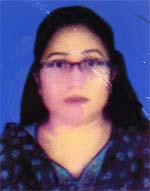 DR. MAHFUZ ARA MUKTAF/Name: M. A MalekM/Name: Begum Hashia MalekBM & DC Reg. No: 36726NID: 2918485581584Cell: 01715816815Address: 17/1, Tolar Bagh, Mirpur-1, DhakaBlood Group: B+4493Voter NoLM-1404466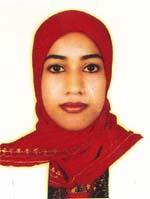 DR. REHANA PARVEEN RUNAF/Name: Muhammad NaziruddinM/Name: Rowshan AraBM & DC Reg. No: 45968NID: 2694264735483Cell: 01912021801Address: 7/1, K.B, Rudra Road, Chandri Ghat, Dhaka-1211Blood Group: O+4494Voter NoLM-1404467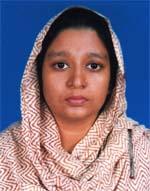 DR. AYESHA SIDDIKAF/Name: Late Mozaharul IslamM/Name: Mrs. Fatema KhatunBM & DC Reg. No: 27890NID: 2696653243174Cell: 01711235552Address: 136/A, East Rajabazar, Tejgaon, DhakaBlood Group: A+4495Voter NoLM-1404468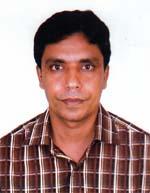 DR. UZZAL KUMER SADHU KHANF/Name: Late Nitai Podo Sadhu KhanM/Name: China Rani Sadhu KhanBM & DC Reg. No: 35109NID: 4411431736956Cell: 01712678915Address: Globe Nibash, 56/57, Hosne Dalan, Lalbag, DhakaBlood Group: A+4496Voter NoLM-1404469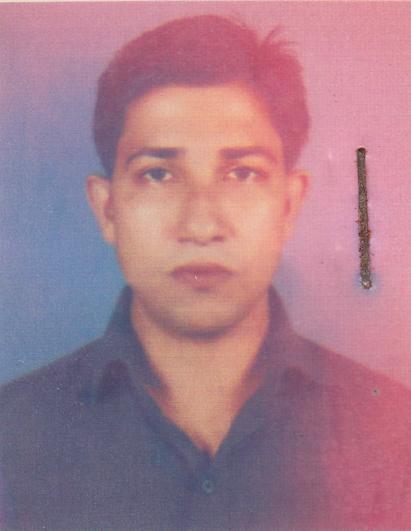 PARTHA PRATIM CHOWDHURYF/Name: Ranjit Kumar ChowdhuryM/Name: Monjusree ChowdhuryBM & DC Reg. No: 36708NID: 1594115238413Cell: 01715676321Address: Spectra Ma & Soon Tower, Flat-1002, 65, Elephant Road, DhakaBlood Group: B+4497Voter NoLM-1404470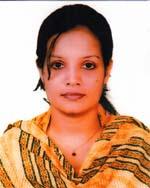 DR. AYASHA KHATUNF/Name: Md. Abul KalamM/Name: Sajeda KhatunBM & DC Reg. No: 34152NID: 2698879316646Cell: 01199433938Address: House-2, Gopal Saha Lane, Siraghtola, Lusmibazar, P.s-Sutrapur, Post-Dhaka Sadar, Dhaka-1100Blood Group: B+4498Voter NoLM-1404471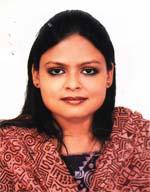 DR. ZUBAIDA KHANF/Name: Md. Abu Zafar KhanM/Name: Nurun NaharBM & DC Reg. No: 49761NID: Cell: 01712048281Address: House No-1/10, Lalmatia, Block-E , Sathmasjid Road, Dhaka-1207Blood Group: O+4499Voter NoLM-1404472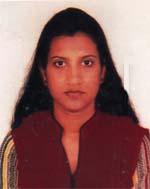 NUSRAT SHARMINF/Name: Md. Shafiqul AlamM/Name: Akhter JahanBM & DC Reg. No: 72402NID: 19917026602000056Cell: 01750229888Address: Flat No-402, Eastern Oasis, 17/A, Mymensingh Road, Banglamotor, DhakaBlood Group: A+4500Voter NoLM-1404473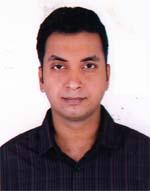 ASAD ADNAN UPOLF/Name: H. M. Mahbubul AlamM/Name: Josna ParveenBM & DC Reg. No: 75855NID: 19900695121000030Cell: 01712310167Address: Room No-303, Intern Doctors Hostel, Mitford, DhakaBlood Group: B+4501Voter NoLM-1404474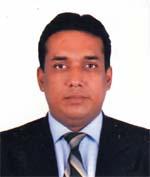 DEWAN MD. ELYASF/Name: Dewan Abdus SamadM/Name: Nadira BegumBM & DC Reg. No: 27699NID: 19712698882464970Cell: 01712896598Address: 10, Rankin Street, Wari, 7/A Flat, Amanat Tower, WariBlood Group: O+4502Voter NoLM-1404475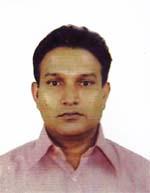 SHARIF UDDIN KHANF/Name: Habibur Rahman KhanM/Name: Rukea BegumBM & DC Reg. No: 23217NID: 5624607136493Cell: 01711130273Address: Sec-07, H-07, R-08, Uttara, DhakaBlood Group: B+4503Voter NoLM-1404476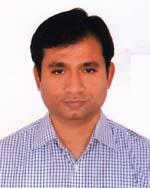 DR. RAJIB NAYAN CHOWDHURYF/Name: Pranesh Kumar ChowdhuryM/Name: Chhanda ChowdhuryBM & DC Reg. No: 26052NID: 269755388568Cell: 01715176567Address: Flat-A-12, Navana Somerset, 44/4, Shantinagar, DhakaBlood Group: O+4504Voter NoLM-1404477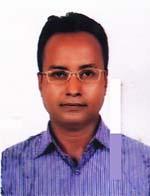 DR. MD. FERDOUS MIANF/Name: Late Loqman MianM/Name: Firoza KhanamBM & DC Reg. No: 28523NID: 695112198065Cell: 01814965306Address: 35/12/2, North Golapbagh, Dhaka-1203Blood Group: A+4505Voter NoLM-1404478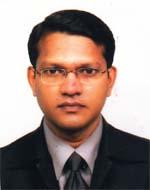 SIRAJEE SHAFIQUL ISLAMF/Name: Nizam Uddin Ahmed SirajeeM/Name: Sufia BegumBM & DC Reg. No: 27122NID: 2696653272736Cell: 01711066684Address: National Institute of Neuro Science Hospital, Sher E Bangla, DhakaBlood Group: A+4506Voter NoLM-1404479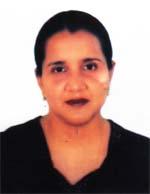 DR. NILLIMA FERDOUSIF/Name: Md. Rejaul HaqueM/Name: Mrs. SamsunnaharBM & DC Reg. No: 24601NID: 19732696653241986Cell: 01819283316Address: 14/10, Baily Square officers Quarter, Baily Road, Ramna, Dhaka-1000Blood Group: O+4507Voter NoLM-1404480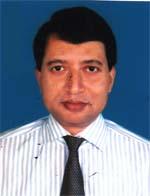 DR. MIRZA MD. HAFIZUR RASHIDF/Name: Dr. Mirza Md. Abdur RaquibM/Name: Mrs. Jahanara BegumBM & DC Reg. No: 15878NID: 19662696653241985Cell: 01819237882Address: 14/10 , Baily Square officers Quarter, Baily Road, Ramna, Dhaka-1000Blood Group: O+4508Voter NoLM-1404481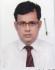 DR. MD. MOKLASUR RAHMANF/Name: Md. Nurul IslamM/Name: Rizia BegumBM & DC Reg. No: 27392NID: 2694811034042Cell: 01819126262Address: Asst. Professor Chuicel Neusurgery, National Institute of Neuro Science, DhakaBlood Group: B+4509Voter NoLM-1404482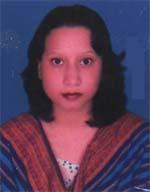 DR. FARZANA ISLAMF/Name: Md. Qumrul IslamM/Name: Dilara IslamBM & DC Reg. No: 37459NID: Cell: 01817101422Address: 15/6/6 Road No-1, Kallyanpur, DhakaBlood Group: n_a4510Voter NoLM-1404483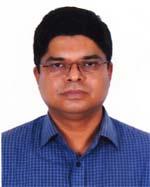 KHURSHID MAHMOODF/Name: M. A. QueassemM/Name: Saleha BegumBM & DC Reg. No: 25258NID: 19682696406693406Cell: 01716854395Address: Assoc. Prof. Dept. of Physical Medicine & Rehabilittation , Sher e Bangla Nagar, DhakaBlood Group: O+4511Voter NoLM-1404484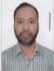 DR. MOHAMMAD NAZRUL ISLAMF/Name: Abdul AwalM/Name: Johura BegumBM & DC Reg. No: 25382NID: 19692696640251271Cell: 01731041921Address: Asst. Prof. of Neuroradiology Niwsh, Agargao, DhakaBlood Group: O+4512Voter NoLM-1404485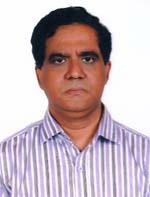 DR. MD. ZAHED HOSSAINF/Name: Manir Ahmed ChowdhuryM/Name: Faizunnahar BegumBM & DC Reg. No: 18866NID: 2697556381952Cell: 01711161097Address: Dept. of Neuro Surgery, National Institute of Neuro Sciences and HospitalBlood Group: O+4513Voter NoLM-1404486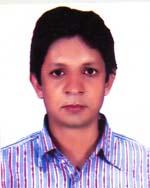 DR. AMITAV BANIKF/Name: Dr. Ajit Kumar BanikM/Name: Jharana Rani BanikBM & DC Reg. No: 41825NID: 1594116384087Cell: 01818880174Address: 31/17, Middle Paihpara, Flat No-701, Baudhan Tower, Aman Camp, Mirpur-1, DhakaBlood Group: O+4514Voter NoLM-1404487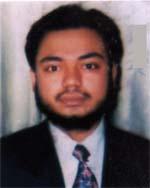 DR. MONJUR AHMEDF/Name: Mohammad Alauddin BhuiyanM/Name: Selina AkterBM & DC Reg. No: 36277NID: 2695433077319Cell: 01715259938Address: 606, West Shewrapara, Mirpur, DhakaBlood Group: O+4515Voter NoLM-1404488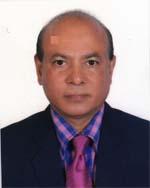 PROF. DR. MD. SHAHABUDDIN KHANF/Name: Late Abdul Majid KhanM/Name: Roufer NesaBM & DC Reg. No: 11606NID: 1322215173225Cell: 01713004872Address: Al-Helal Hospital, Senpara, Mirpur-10Blood Group: B+4516Voter NoLM-1404489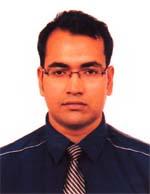 S.M. ZUBAER HASANF/Name: Late S. M. Abdul JalilM/Name: Mrs. Rebina JalilBM & DC Reg. No: 51330NID: 2696653247337Cell: 01920720741Address: House-57, Flat-C-5, Road-8/A, Dhanmondi, Dhaka-1205Blood Group: O+4517Voter NoLM-1404490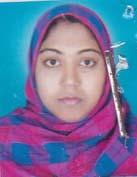 DR. AYESHA SIDDIKAF/Name: Md. HanifM/Name: Rahima KhatunBM & DC Reg. No: 42998NID: 2696827769298Cell: 01717358200Address: K-209, Road-18, South Banasree, Khilgaon, Dhaka-1219Blood Group: B+4518Voter NoLM-1404491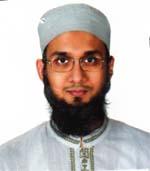 DR. IFTEKHAR IBNE MANNANF/Name: Muhammad Abdul MannanM/Name: Rowshon Jahan MannanBM & DC Reg. No: 38510NID: 269653244709Cell: 01715008732Address: Asst. Prof. Popular Medical College, Dhanmondi, DhakaBlood Group: n_a4519Voter NoLM-1404492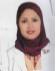 DR. ALI NAFISAF/Name: Md. Elias AliM/Name: Begum Dil AfrozBM & DC Reg. No: 49955NID: 8198503168768Cell: 01770301037Address: 3/4, Kaji Mosarrf Tower, Asad Avenue, Mohammadpur, DhakaBlood Group: AB+4520Voter NoLM-1404493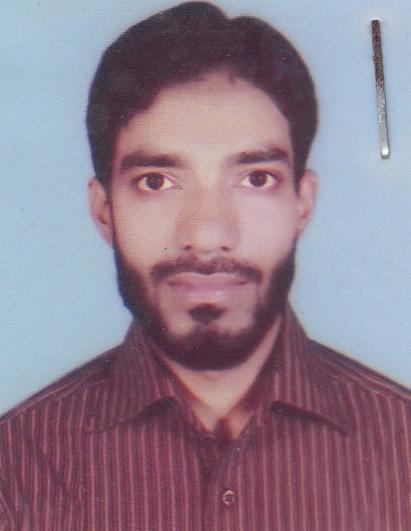 DR. MD. NEAZ MUSTAFI CHOWDHURYF/Name: M/Name: BM & DC Reg. No: 54885NID: 4798526325239Cell: 01717665110Address: Room No-417/f, A Block-Bsmmu, Shahbagh, DhakaBlood Group: AB+TRANSFERED to BMA Dhaka CityLM-14055434521Voter NoLM-1404494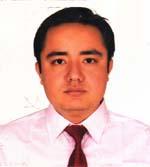 SANJAY TANCHANGYAF/Name: Jogesh Kumar TanchangyaM/Name: Suprobha TanchangyaBM & DC Reg. No: 71455NID: 19908412923000075Cell: 01675529629Address: 84/2/A, Basaboo, Kadamtala, Dhaka-1214Blood Group: O+4522Voter NoLM-1404495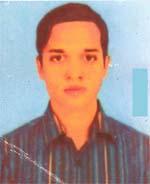 CHAYAN BISWASF/Name: Bibhuti Bhushan BiswasM/Name: Jamuna BiswasBM & DC Reg. No: 64305NID: 19864798516214514Cell: 01683511891Address: Room No-109, Dhaka Shishu Hospital Quater, Shymoli, DhakaBlood Group: O+4523Voter NoLM-1404496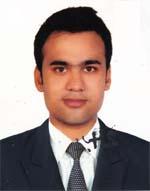 DR. MD. AMZAD HOSSAINF/Name: Md. Mosharaf HossainM/Name: Anwara BegumBM & DC Reg. No: 67174NID: 19895925612000019Cell: 01718292919Address: Road No-21, House No-12, Block-C, Section-10, Dhaka-1216Blood Group: A+4524Voter NoLM-1404497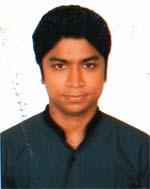 HIMADRY SHAKHAR SARKERF/Name: M/Name: BM & DC Reg. No: 67049NID: 8192213105849Cell: 01717077353Address: Room No-416/A, 3rd Floor, A-Block, Bsmmu, Shabagh, Dhaka-1000Blood Group: O+TRANSFERED to BMA Dhaka CityLM-14055434525Voter NoLM-1404498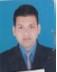 DR. IMRAN SARKERF/Name: Mofizuddin SarkerM/Name: Lutfa BegumBM & DC Reg. No: 43111NID: 6816454308906Cell: 01712687247Address: Flat -B1, Prince Tower, Nawab Habibullah Road, Shahbag, DhakaBlood Group: O+4526Voter NoLM-1404499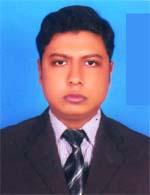 MOHAMMAD MONZURUL ALAM BHUIYANF/Name: Mohammad Ruhul Amin BhuiyanM/Name: Mrs. Feroza BegumBM & DC Reg. No: 47593NID: 1594116380880Cell: 01711386686Address: Doctors hall, Room No-501, Block-A, Bsmmu, Shahbag, Dhaka-1000Blood Group: O+4527Voter NoLM-1404500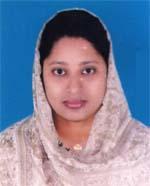 DR. KAMRUL LAILAF/Name: Kabir HossainM/Name: Lotus KhanBM & DC Reg. No: 43260NID: 6816454309574Cell: 01727268800Address: Flat B-1, Prince Tower, Nawab Habibullah Road, Shahbag, DhakaBlood Group: A+4528Voter NoLM-1404501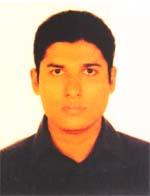 FAYSAL AHMEDF/Name: A. K. M. Ramiz Uddin AkhterM/Name: Fawzia YesminBM & DC Reg. No: 56638NID: 19856125217227349Cell: 01717563091Address: House -238, Azampur, Dakkhinkhan Uttar, DhakaBlood Group: O+4529Voter NoLM-1404502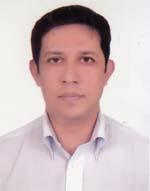 MD. KHALEQUZZAMANF/Name: Late Md. Bazlur RahmanM/Name: Azizunnesa BegumBM & DC Reg. No: 25567NID: 19712693717000042Cell: 01711602222Address: Flat 3B, 10/8, Iqbal Road, Mohammadpur, Dhaka-1207Blood Group: O+4530Voter NoLM-1404503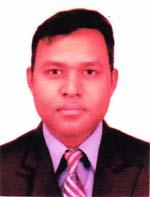 DR. UTTAM KUMAR SARKERF/Name: Sunil Kumar SarkerM/Name: Adorini SarkerBM & DC Reg. No: 49565NID: 8524904043208Cell: 01719366780Address: 74/1, Rabia Villa, Hossni Dalan, DhakaBlood Group: O+4531Voter NoLM-1404504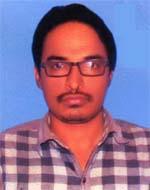 PRITAM CHANDRA DEYF/Name: Milon DeyM/Name: Rina DeyBM & DC Reg. No: 57428NID: 8524901006563Cell: 01717172253Address: Vill-Biswash Batka, Post-Tangail, P.s-Tangail, Dist-TangailBlood Group: A+4532Voter NoLM-1404505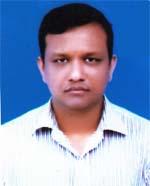 MD. MASUDUR RAHAMANF/Name: Md. Idrish AliM/Name: Zarina AkhterBM & DC Reg. No: 55782NID: 8524904043193Cell: 01715077173Address: 1603/1, East Jurain, Comissioner Mour, Dhaka-1204Blood Group: AB+4533Voter NoLM-1404506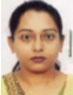 DR.HASRAT JAHANF/Name: Abdul HalimM/Name: Anwara FerdousiBM & DC Reg. No: A30034NID: 19742693623606964Cell: Address: Flat-No:5/A, 469/C, Khilgaon Dhaka.Blood Group: B+4534Voter NoLM-1404507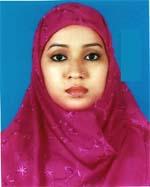 DR. MAHMUDA DILRUBAF/Name: Md. Abdul BariM/Name: Kohinoor BegumBM & DC Reg. No: 52797NID: 9196203120734Cell: 01729392593Address: Khonika, Staff Quarter, Matuail, DhakaBlood Group: A+4535Voter NoLM-1404508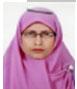 DR.WAHIDA KHANAMF/Name: Md .Rustam KhanM/Name: Late Mrs.Momena KhanBM & DC Reg. No: A18886NID: 2690243827215Cell: Address: Flat#A3,
House#20, Road#44,Gulshan-2, Dhaka.Blood Group: O+4536Voter NoLM-1404509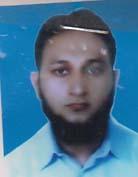 DR. RASHIDUL HASANF/Name: Harun Or RashidM/Name: Nigar SultanaBM & DC Reg. No: 39434NID: 2693622302272Cell: 01818356878Address: House No -44, Road-02, Block-E, Bonosree, Rampura, DhakaBlood Group: B+4537Voter NoLM-1404510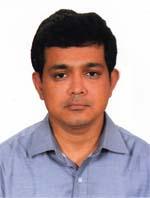 DR. MOHAMMAD RABIUL KARIM KHANF/Name: Late Mohammad Fouzder KhanM/Name: Mst. Shamsun NaharBM & DC Reg. No: 34539NID: 19772694810990331Cell: 01818915086Address: Flat B-2, House-41, Road-1, Banani D. O.H.S. dhakaBlood Group: B+4538Voter NoLM-1404511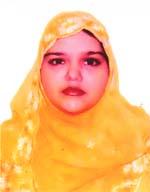 DR. FARJANA YESMIN KHANF/Name: Md. Abdul Halim KhanM/Name: Mrs. Nurjahan HalimBM & DC Reg. No: 49187NID: 2696828802606Cell: 01712939752Address: House No-51, Road No-13, Sector-14, Uttara, Dhaka-1230Blood Group: B+4539Voter NoLM-1404512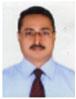 DR. MOHAMMAD MOHSINF/Name: Abu AshrafM/Name: Mrs. SalmaBM & DC Reg. No: A33342NID: 2696828860944Cell: Address: House No-51, Road No. 13
Sector-14, Uttara , Dhaka-1230Blood Group: B+4540Voter NoLM-1404513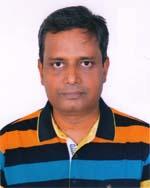 DR. MD. MESBAHUL HOQUEF/Name: Mr. LalmohammadM/Name: Mrs. Rabeya KhatunBM & DC Reg. No: 26815NID: 2695045923556Cell: 01986831485Address: House no-1, Road-4, Block-D, Kaderabad Housing, Mohammadpur, Dhaka-1207Blood Group: B+4541Voter NoLM-1404514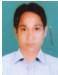 SHAGOR KUMAR SARKERF/Name: Sumal Chandra SarkerM/Name: Nirmola Sarker MitaBM & DC Reg. No: 47631NID: 2694266781215Cell: 01711734413Address: Medical officer, Orthopedics Dept. Bsmmu, Dhaka, Flat 605, 32/1, Amader Bangla pruss Building, AzimpurBlood Group: B+4542Voter NoLM-1404515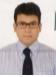 MOSTASHIRUL HAQUEF/Name: Late M. Mozharul AnwerM/Name: Mrs. Sufia AnwerBM & DC Reg. No: 24677NID: 2696352227116Cell: 01711450111Address: 104/A, Cerfrev Road, Dhanmondi, DhakaBlood Group: A+4543Voter NoLM-1404516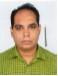 DR. FARUK HOSSAINF/Name: Loakman Hossain MunshiM/Name: Sakina BegumBM & DC Reg. No: 36590NID: 8616550336650Cell: 01711370516Address: Room No -430, C-Block, Dept of Urology, BSMMUBlood Group: AB+4544Voter NoLM-1404517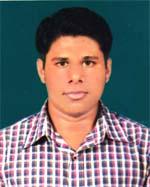 MD. RAKIBUL ISLAMF/Name: Md. Ataher UddinM/Name: Farida BegumBM & DC Reg. No: 71741NID: 19910695111000040Cell: 01791227479Address: C/o, Md. Ataher Uddin, Taxes Appellate Tribussal, Bench-4, Kakrail, Dhaka-1000Blood Group: AB+4545Voter NoLM-1404518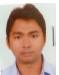 DR. GOUTAM CHANDRA SARKERF/Name: Gobinda Chandra SarkerM/Name: Aruna Rani SarkerBM & DC Reg. No: 61809NID: 19872921006621976Cell: 01716353467Address: Flat 2-6, Momtaz Nibash, 28/1, Tejkunipara, Tejgaon, DhakaBlood Group: B+4546Voter NoLM-1404519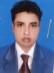 DR. BIPLOB KUMAR ROYF/Name: Late Umesh Chandr RoyM/Name: Late Taposhi Rani RoyBM & DC Reg. No: 45537NID: 4798517248414Cell: 01715752134Address: Vill-Cholto Boyra, Post-Boyra, Dist-Khulna-9000, Room No-01, Building FQ-04, StaraBlood Group: B+4547Voter NoLM-1404520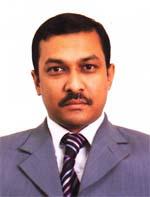 DR. PARVEZ IFTEKHAR AHMEDF/Name: Md. Mossarraf HussainM/Name: Farida BegumBM & DC Reg. No: 28304NID: 2619551168841Cell: 01715027858Address: House-22, Road-17, Sector-13, Uttara, DhakaBlood Group: O+4548Voter NoLM-1404521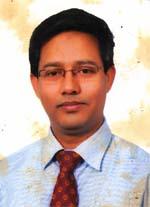 DR. MUHAMMAD HAFIZUR RAHMANF/Name: Muhammad Jubed AliM/Name: Fatema BhuiyanBM & DC Reg. No: 36761NID: 2697557402207Cell: 01711070437Address: Flat 3/B, Madhobi, NIO Campus, Sher E Bangla Nagar, DhakaBlood Group: AB+4549Voter NoLM-1404522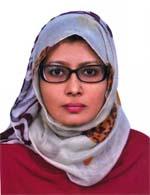 DR. FARHANA AKHTERF/Name: M. A. MatinM/Name: Lutfa BegumBM & DC Reg. No: 39658NID: 19781594308135472Cell: 01816251331Address: Asst. Registrar, Burn & Plastic Surgery, Dhaka Medical College HospitalBlood Group: B+4550Voter NoLM-1404523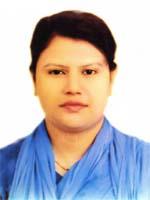 DR. RABEYA BEGUM SUMEEF/Name: Md. Abdur RabM/Name: Hazera BegumBM & DC Reg. No: 41026NID: 2694264735914Cell: 01817592626Address: 393/4/5, Ashraf Complex, Free School Street, Hatirpol, Dhanmondi, DhakaBlood Group: O+4551Voter NoLM-1404524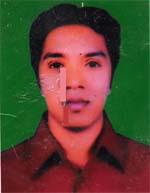 MD. ANAMUL HAQUEF/Name: Md. Solaiman AliM/Name: Mrs. Amina KhatunBM & DC Reg. No: 51354NID: Cell: 01942059912Address: Pallibi, MirpurBlood Group: O+4552Voter NoLM-1404525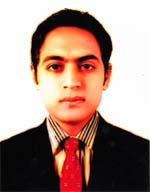 DR. RAJIB KUMAR SAHAF/Name: Ranjit Kumar SahaM/Name: Shafali SahaBM & DC Reg. No: 51086NID: 2694266781278Cell: 01712629680Address: Vill-Boyra, Post-Karatia, P.s-Basail, Dist-Tangail.Blood Group: O+4553Voter NoLM-1404526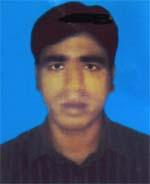 DR. GOUTOM CHANDRA BHOWMIKF/Name: Himangshu Chandra BhowmikM/Name: Anjuli Rani BhowmikBM & DC Reg. No: 47123NID: 4798516214916Cell: 01720388529Address: 8/B, Elephant Park, Elephant Road, DhakaBlood Group: O+4554Voter NoLM-1404527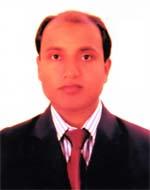 DR. MAHAMMOD SELIM UDDINF/Name: Mahammod Azahar AliM/Name: Mrs. Shahera KhatunBM & DC Reg. No: 42073NID: 2691650162315Cell: 01716385511Address: 3/C, Aziz Apartment Complex, Shahbag, DhakaBlood Group: O+4555Voter NoLM-1404528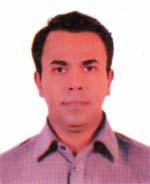 DR. MAMUN MORSHEDF/Name: Mujibur RahmanM/Name: Farida BegumBM & DC Reg. No: 35415NID: 19782693717222775Cell: 01749404242Address: Ka, 200/4/A, Amtali Namapara, Khilkhet, Dhaka-1229Blood Group: B+4556Voter NoLM-1404529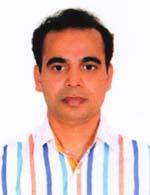 DR. MOHAMMAD SANOWER HOSSAIN KHANF/Name: Mohammad Abdul Hafiz KhanM/Name: Rohima BegumBM & DC Reg. No: 37340NID: 19769319553393908Cell: 01818375622Address: 187, Nazimuddin Road, Dhaka, Rojouigoudha House, Flat-D3Blood Group: O+4557Voter NoLM-1404530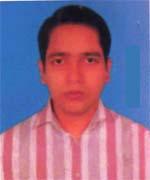 GAZI MOHAMMAD ASHIQUZZAMANF/Name: Gazi NuruzzamanM/Name: Afruza ZamanBM & DC Reg. No: 48814NID: Cell: 01913074450Address: Village-Matuail, Post-Maiuaih, Thana-Jatrabari, Dist-DhakaBlood Group: B+4558Voter NoLM-1404531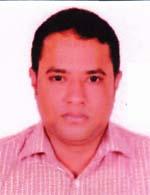 DR. KAZI MOHAMMAD ELIASF/Name: Kazi Mohammad ShamsulM/Name: Rahela BegumBM & DC Reg. No: 47090NID: 19822616281536461Cell: 01915451041Address: Road No-6, House No-1300, 1st Floor, Palashpur, Donia, Jatrabari, DhakaBlood Group: B+4559Voter NoLM-1404532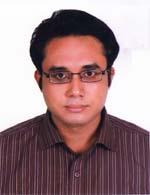 ABDULLAH AL MAMUNF/Name: S. M. KamruzzamanM/Name: Nasima ZamanBM & DC Reg. No: 51420NID: 19851594116397849Cell: 01715216776Address: 43/R-10, Indira Road, DhakaBlood Group: AB+4560Voter NoLM-1404533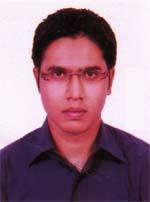 DR. ASIFUR RAHMANF/Name: Talukder Abdru RahmanM/Name: Sultana RahmanBM & DC Reg. No: 57564NID: 2696654363479Cell: 01912844757Address: 79/1, Fadirapool, 5th Floor, Dhaka-1000Blood Group: A+4561Voter NoLM-1404534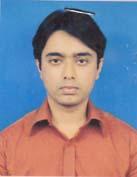 DR. MD. SANWAR NAWAZ KHANF/Name: Md. Abdus Sattar KhanM/Name: Mrs. Shohela SultanaBM & DC Reg. No: 50973NID: Cell: 01712217618Address: Road-21, House No-17, Mirpur-11, DhakaBlood Group: AB+4562Voter NoLM-1404535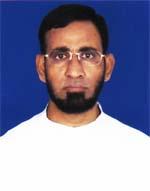 DR. MOHAMMAD ISHAQUE MAJUMDERF/Name: Tuku Miah MajumderM/Name: Shamsun Nahar BegumBM & DC Reg. No: 16683NID: 2696536939279Cell: 01711396168Address: 38/1, Shantinagor, Flat No-3/A, Zakcra Garden, Shantinagor, DhakaBlood Group: A+4563Voter NoLM-1404536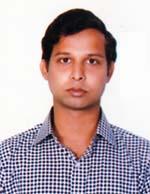 DR. MD. FERDOUS ISLAMF/Name: M/Name: BM & DC Reg. No: 62308NID: 2694266781254Cell: 01735997999Address: Ayesha Tower, 4, Orphanage Road, DhakaBlood Group: AB+TRANSFERED to BMA Dhaka CityLM-14055434564Voter NoLM-1404537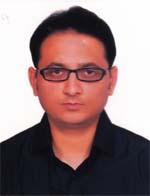 DR. MD. ERSHADUL HAQUE RAHATF/Name: Md. Ehsanul HaqueM/Name: Rabeya BegumBM & DC Reg. No: 50977NID: 2693004757828Cell: 01717431795Address: House-19, Road-03, Block-C, Mirpur-13, Kafrul , Dhaka-1216Blood Group: B+4565Voter NoLM-1404538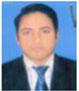 DR. MD.ARIFUZZAMANF/Name: Md.AkramuzzamanM/Name: Ferdous Ara BegumBM & DC Reg. No: A50974NID: 8227604114144Cell: Address: RS Quarter, Mitford Hospital
Dhaka.Blood Group: B+4566Voter NoLM-1404539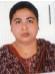 DR. SUBARNA MOSTOFAF/Name: Golam MostofaM/Name: Nurjahan BegumBM & DC Reg. No: 46940NID: 2696829647318Cell: 01757751069Address: 1/26/4/G, South Mugdapara, Basabo, Mugda, Dhaka.Blood Group: A+4567Voter NoLM-1404540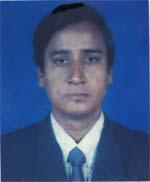 DR. MD. NURUL ISLAMF/Name: Late Kashem AliM/Name: Late Meherjan BegumBM & DC Reg. No: 15327NID: 19602693622299480Cell: 01819158116Address: h # 35, R # 7, Block-C, Banasree Rampara, DhakaBlood Group: O+4568Voter NoLM-1404541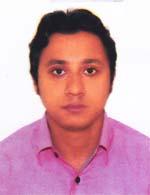 DR. AVIJIT BASAKF/Name: Chittaranjan BasakM/Name: Dipali BasakBM & DC Reg. No: 69749NID: 6125207151325Cell: 01759677057Address: Sector-11, Road-12, Ttora, DhakaBlood Group: B+4569Voter NoLM-1404542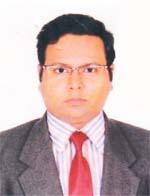 DR. MD. SALEQUR RAHMANF/Name: Md. Raziur RahmanM/Name: Selena RahmanBM & DC Reg. No: 62989NID: 2699501926596Cell: 01717701585Address: House-33(3B), Road-13, Sector-03, Uttara, DhakaBlood Group: B+4570Voter NoLM-1404543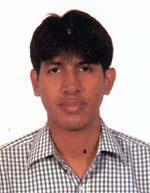 DR. MD. RASHEDUL HASANF/Name: Md. Hanif HowladerM/Name: Rashida BegumBM & DC Reg. No: 41381NID: 0695111183185Cell: 01711125053Address: 23, Horomohonshil street, Lalbag, DhakaBlood Group: A+4571Voter NoLM-1404544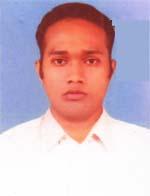 DR. MD. AWAL HOSSAINF/Name: Md. Asadul HoqueM/Name: Anjumon Ara BegumBM & DC Reg. No: 53940NID: 19873313031843859Cell: 01717763958Address: 191, North Shajahanpur, DhakaBlood Group: AB+4572Voter NoLM-1404545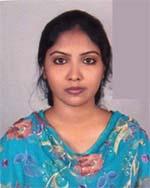 DR. TANZILA SULTANAF/Name: Mir Abdul MazidM/Name: Salma SultanaBM & DC Reg. No: 53941NID: 2617272869357Cell: 01712264486Address: 191, North Shajahanpur, DhakaBlood Group: AB+4573Voter NoLM-1404546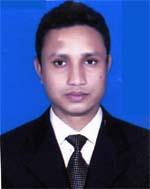 MD. MAHADI HASANF/Name: Md. Intaz AliM/Name: Rasida KhatunBM & DC Reg. No: 73259NID: 2619351908357Cell: 01920072691Address: Jalalabad, Nobinogor, Asulia, DhakaBlood Group: O+4574Voter NoLM-1404547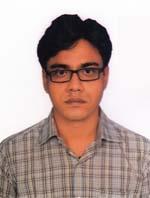 MAHEDI AFROZ SHAKILF/Name: Zahirul HaqueM/Name: Hira MoniBM & DC Reg. No: 69782NID: 19906726809000033Cell: 01722121254Address: Jalalabad Model Town, Nabinagar, Savar, DhakaBlood Group: O+4575Voter NoLM-1404548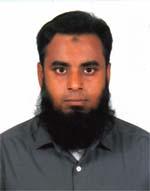 DR. K. M. SHARIFUR RAHMANF/Name: Md. Sadeque KhondokerM/Name: Late. Selina AkterBM & DC Reg. No: 76073NID: 19902617250000194Cell: 01710366980Address: H # 90, Vill # Kaundia, Post # Mirpur Bazar, P.s # Savar, Dist # DhakaBlood Group: O+4576Voter NoLM-1404549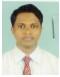 MD. REAZ AHMED HOWLADERF/Name: Md. Readul IslamM/Name: Mrs. Saleha BegumBM & DC Reg. No: 51249NID: 0117776573651Cell: 01717323161Address: Room No-415, A-Block, BSMMU, Shahbag, DhakaBlood Group: B+4577Voter NoLM-1404550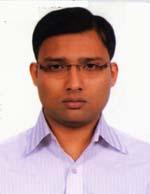 MITUN ROYF/Name: Birendra Lal RoyM/Name: Nilima RoyBM & DC Reg. No: 55835NID: 9196211232030Cell: 01717508972Address: Mohua-1, Flat-B, Mohamodi Homes Ltd, Mohamodpur, DhakaBlood Group: O+4578Voter NoLM-1404551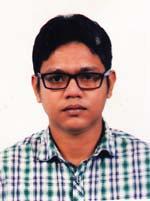 GOLAM SHARIAR RAFIF/Name: Golam MustafaM/Name: Shahana BegumBM & DC Reg. No: 61908NID: 0695111189819Cell: 01717856676Address: 247/5, South Pirerbug, Mirpur, DhakaBlood Group: A+4579Voter NoLM-1404552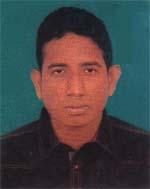 DR. AREFIN IFTEKHER AHMEDF/Name: Md. Abdul Khaleque TalukderM/Name: Afroza BegumBM & DC Reg. No: 65659NID: 2698875745743Cell: 01673603669Address: 64-L/6, R. K Mission Road, Dhaka-1203Blood Group: A+4580Voter NoLM-1404553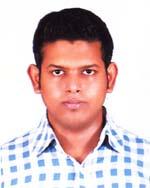 DR. MOHAMMAD ISTAQUE MIA PIASF/Name: Mohammad Ishaque MiaM/Name: Kazi Salma BegumBM & DC Reg. No: 68503NID: 6710494009137Cell: 01911270029Address: 1392/7, Sobujbag, East Juarin, Kodomtoli, Dhaka-1204Blood Group: B+4581Voter NoLM-1404554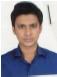 DR. MD. TARIQUL HAQUEF/Name: Late Md. Tozammel HaqueM/Name: Latifa HaqueBM & DC Reg. No: 65965NID: 2695045900745Cell: 01737299966Address: Flat-5B, 9/24 Iqbal Road, Mohammadpur, DhakaBlood Group: O+4582Voter NoLM-1404555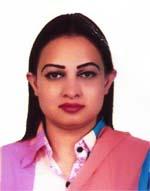 NUSRAT BINTE RABBANIF/Name: Md. Golam RabbaniM/Name: Mrs. Zimmin IranBM & DC Reg. No: 75630NID: 19842691649105505Cell: 01711925241Address: Flat-50, Building-23, Japan Garden CityBlood Group: O+4583Voter NoLM-1404556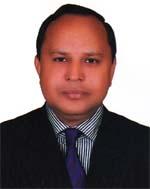 DR. MOSAEF UDDIN AHMEDF/Name: A.k. Mohi Uddin AhmedM/Name: Mrs. Jahanara AkhterBM & DC Reg. No: 21432NID: 2694259590662Cell: 01817673409Address: Associate Professor Forensic Medicine, Bangladesh Medical College, DhakaBlood Group: O+4584Voter NoLM-1404557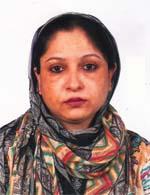 DR. SAMIN TAYYEBF/Name: Mr. Abu Tayyeb ChowdhuryM/Name: Mrs. Syeda Rokeya TayyebBM & DC Reg. No: 23276NID: 2692619470763Cell: 01793314117Address: House No-46, Road No. -13, Block-E, Banani, Dhaka.Blood Group: A+4585Voter NoLM-1404558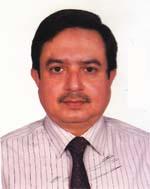 ADNAN YUSUF CHOUDHURYF/Name: M. Eusuf ChoudhuryM/Name: Shafia ChoudhuryBM & DC Reg. No: 22356NID: 2692619470762Cell: 01711234383Address: House-46, Road-13/c, Block-E, Banani, DhakaBlood Group: O+4586Voter NoLM-1404559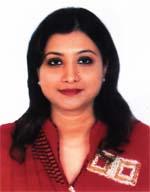 DR. NUSRAT JAHANF/Name: Md. Belayet HossainM/Name: Mrs. Rokeya HossainBM & DC Reg. No: 47249NID: 2695047006025Cell: 01758632972Address: Flat No-B-5, House No-39/f, Block-F, Road No-7, Banani, Dhaka-1213Blood Group: B+4587Voter NoLM-1404560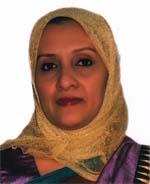 DR. SHARMEEN YASMEENF/Name: Late Ali Ahmed MazumdarM/Name: Kohinoor BegumBM & DC Reg. No: 20197NID: 2695045912157Cell: 01711819521Address: 9/25, Sir Sayed Road, Mohammadpur, Dhaka-1207Blood Group: AB+4588Voter NoLM-1404561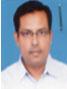 DR. A. B. M. MAHBUBUR RAHMANF/Name: Md. Nurun RahmanM/Name: Monowara BegumBM & DC Reg. No: A25123NID: 2695045917762Cell: Address: 2/17, Block-B, Lalmatia, Dhaka.Blood Group: AB+4589Voter NoLM-1404562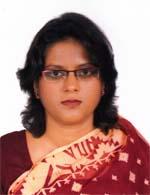 DR. NAIMAH MASOODF/Name: Late Prof. Dr. A F M MasoodM/Name: Dr. Meherun Nessa MasoodBM & DC Reg. No: 38162NID: 2691649119790Cell: 01711675338Address: Flat-20, House-33, Rd-10/A, Dhanmondi, Dhaka-1209Blood Group: A+4590Voter NoLM-1404563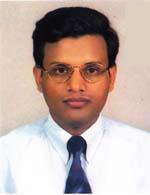 MD. SAIDRUR RAHMANF/Name: Late Abdus Sattar SiddiqueM/Name: Late Rokeya BegumBM & DC Reg. No: 23900NID: 2693624735681Cell: 01711175862Address: 260 Elephant Road, Dhaka-1205, Flat-2A, 2nd Floor.Blood Group: A+4591Voter NoLM-1404564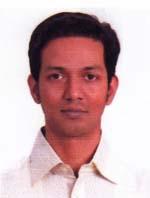 REZWANUL QUADERF/Name: Sheikh Golam MostafaM/Name: Sultana RaziaBM & DC Reg. No: 48032NID: 2696653240855Cell: 01710538601Address: Naoratan Colony Baily heights, DhakaBlood Group: B+4592Voter NoLM-1404565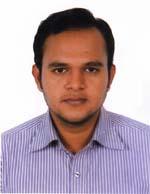 DR. T. M. FAHAD NASIFF/Name: Dr. Golam MustafaM/Name: Aziza BegumBM & DC Reg. No: 57468NID: 1594116381743Cell: 01711040717Address: Flat No-A3, Delminico, 405/1, Dilu Road, New Eskaton, DhakaBlood Group: B+4593Voter NoLM-1404566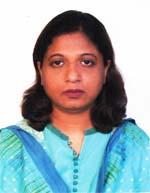 DR. SANJIDA HASANF/Name: Abul Hassan ShamsuddinM/Name: Selima SayeedBM & DC Reg. No: 25537NID: 2696406681580Cell: 01715028921Address: House-134/1, Block-D, Road-W2, Eastern Housing Second Phase, Pallabi, Dhaka-1216Blood Group: B+4594Voter NoLM-1404567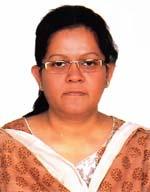 DR. FAHMINA KHANF/Name: Late Badrul Islam KhanM/Name: Nahid Sultana KhanBM & DC Reg. No: 26957NID: 2693622288318Cell: 01713014556Address: Flat-7/A, Build-2, Arcadia Dream, 51, Purana Paltan Line, Dhaka-1000Blood Group: A+4595Voter NoLM-1404568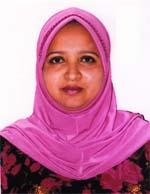 FATEMA SHABNAMF/Name: ShamsuzzamanM/Name: Anowara BegumBM & DC Reg. No: 24699NID: 2691649461046Cell: 01714134330Address: Flat A4, 52/1, Hazi Abdur Rahman Lane, Zigatola, Dhaka-1209Blood Group: O+4596Voter NoLM-1404569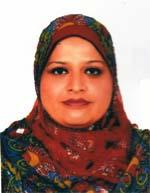 DR. SHARMIN JAHANF/Name: Md. ShahjahanM/Name: Mrs. Shefali JahanBM & DC Reg. No: 36853NID: 2692620399044Cell: 01717407037Address: Prime Raj, Flat-B7, Plot-85, Road-4, Block-B, Niketon, Gulshan-1, Dhaka-1212Blood Group: AB+4597Voter NoLM-1404570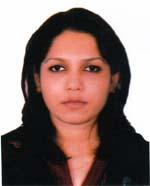 DR. MURSHIDA RAHMANF/Name: S.m. Mozibur RahmanM/Name: Rubia RahmanBM & DC Reg. No: 40879NID: 2694811007997Cell: 01711244288Address: House-17, Road-3, Nobinagor Housing, Mohammadpur, DhakaBlood Group: AB+4598Voter NoLM-1404571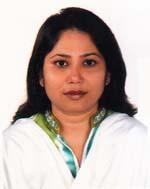 DR. TAHMINA AKTERF/Name: Mohammad Abu TaherM/Name: Khadiza BegumBM & DC Reg. No: 28538NID: 2690243835885Cell: 01817142538Address: R/N-1, H/N-13, Block-Kha, Pisciculture Housing, Shaker Tek, Mohammadpur, Dhaka-1207Blood Group: O+4599Voter NoLM-1404572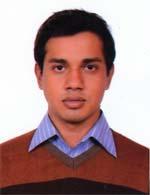 DR. ISHTIAK KHANF/Name: Mashiar Rahman KhanM/Name: Tazina AkhtarBM & DC Reg. No: 65333NID: 2697566419226Cell: 01717464983Address: 13, Lake Circus, Kalabagan North Dhanmondi, DhakaBlood Group: O+4600Voter NoLM-1404573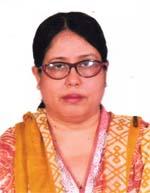 DR. NASREEN ZAMANF/Name: A.t.m NuruzzamanM/Name: Reba ZamanBM & DC Reg. No: 19073NID: 2650898241976Cell: 01720962424Address: House No-50, 2nd Floor Left, Road No-2, Old D.O.H.S Banani, DhakaBlood Group: AB+4601Voter NoLM-1404574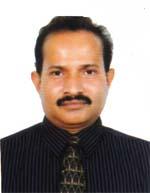 DR. NIAZ MUHAMMAD KAMALF/Name: Abdul Majid KamalM/Name: Late Sayeda Nazma MohalBM & DC Reg. No: 17927NID: 2690243858340Cell: 01715017127Address: 7/2/1 Shamoli Ring Road, Shamol Chaya-2, Flat-A/4, P.s-Adabar, Dhaka-1207Blood Group: B+4602Voter NoLM-1404575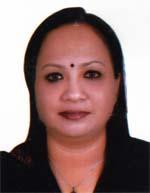 SHAMIMA PARVEENF/Name: Mostafa SerajuddaulaM/Name: Khodeja Tul KobraBM & DC Reg. No: 27110NID: 19692693717168956Cell: 01711322447Address: 13, Kobi Faruk Sharani Nikunza-2, Dhaka-1229Blood Group: O+4603Voter NoLM-1404576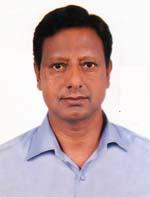 DR. MD. ABDUL HAQUEF/Name: Rahim UddinM/Name: Sabijan BewaBM & DC Reg. No: 17454NID: 6426005148382Cell: 01711406854Address: 56, Probal Housing, Ring Road, Mohammadpur, DhakaBlood Group: O+4604Voter NoLM-1404577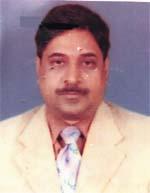 DR. MOHAMMAD ALI ZULKAWSARF/Name: Late Mozhar AliM/Name: Shamsun NaharBM & DC Reg. No: 18999NID: 6926304358872Cell: 01711437336Address: Flat-G-13, Evergeen Salim Bhadhury, 1/F Poribagh, DhakaBlood Group: B+4605Voter NoLM-1404578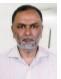 DR. MD. MOINUDDIN AHMEDF/Name: Ruhul AminM/Name: Rokeya BegumBM & DC Reg. No: 17826NID: 1594115353857Cell: 01712157103Address: Line Director, CCSDP, DGFP, 6, Kawran Bazar, Dhaka-1215Blood Group: B+4606Voter NoLM-1404579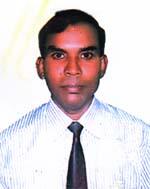 DR. MD. RAFIQUL ISLAM TALUKDERF/Name: Md. Nurul Hossen TalukderM/Name: Firuza BegumBM & DC Reg. No: 22930NID: 3923603119911Cell: 01715015076Address: Assistant Director, Dpm, Ccsdp, Dgfp, DhakaBlood Group: A+4607Voter NoLM-1404580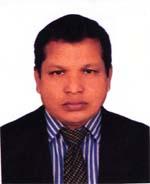 DR. MD. JAYNAL HAQUEF/Name: Aroj AliM/Name: Shahar BanuBM & DC Reg. No: 16788NID: 2613825108751Cell: 01534304749Address: Vill-Fatenagar, Post-Kalatiya, Upazilla-Keranigonj, Dist-DhakaBlood Group: A+4608Voter NoLM-1404581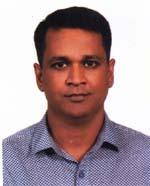 DR. A.N.M MAHFUZUL HAQUEF/Name: Late Md. Abdul Motaleb MianM/Name: Late Mrs. Gulshan Ara BegumBM & DC Reg. No: 33614NID: 2693623785182Cell: 01711064242Address: 27/A, 7/C, Malibagh Chowdhury Para, DhakaBlood Group: B+4609Voter NoLM-1404582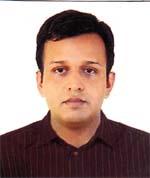 MD. FAIZUS SAZZADF/Name: Abu Ali Md. Sazzad HossainM/Name: Anjuman Ara ChowdhuryBM & DC Reg. No: 39740NID: 2694813833062Cell: 01727210741Address: 317/1, Middle Pirerbag, Kallyanpur, Mirpur, Dhaka-1216Blood Group: O+4610Voter NoLM-1404583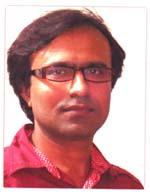 DR. T.M. ATIQUZZAMAN PHILIPF/Name: Prof. Dr. M.h. RahmanM/Name: Mrs. Sufia RahmanBM & DC Reg. No: 40072NID: 4124704041225Cell: 01819405414Address: 6, Haimontee, Sharakunjo, Rayer Bazar, Dhaka-1207Blood Group: B+4611Voter NoLM-1404584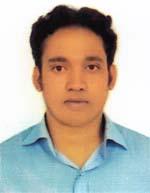 BELAL UDDIN AHMEDF/Name: Kamal Uddin AhmedM/Name: Suraiya JahanBM & DC Reg. No: 65850NID: 2716469409555Cell: 01814405338Address: Mymensingh A House, Nawab Habibullah Road, Shahbagh, DhakaBlood Group: B+4612Voter NoLM-1404585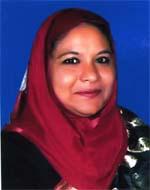 DR. HOSNE JAHANF/Name: Prof. Dr. MajalilM/Name: Late Mrs. Jahanara BegumBM & DC Reg. No: 19181NID: 2692858537655Cell: 01715002272Address: Flat-C-O, Siza Court, 152/2, Monipuripara, Tejgaon, Dhaka-1215Blood Group: B+4613Voter NoLM-1404586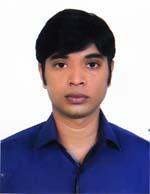 DR. REFOYEZ MAHMUDF/Name: Md. Shah Jamal GaziM/Name: Mst. MahmudaBM & DC Reg. No: 71946NID: 19911612521700007Cell: 01719077336Address: 19/E/A, Shah Ali Bug Mirpur-1, Dhaka-1216Blood Group: O+4614Voter NoLM-1404587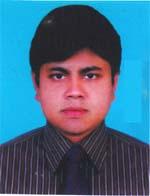 DR. MD. ARAFAT HOSSAIN KHANF/Name: Md. Ali Azam KhanM/Name: Mahefuza KhatunBM & DC Reg. No: 58708NID: 19876125217227063Cell: 01711786912Address: BSMMU, A-Block, Room No-605, Shahbagh, DhakaBlood Group: A+4615Voter NoLM-1404588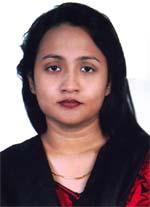 DR. FARZANA AHAMEDF/Name: Nasim AhamedM/Name: Farida YeasminBM & DC Reg. No: 65625NID: 2694810960617Cell: 01760937194Address: 284/6A, 1st Colony, Mazar Road, Mirpur, DhakaBlood Group: B+4616Voter NoLM-1404589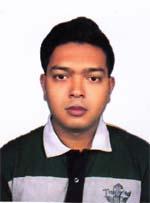 DR. MD. WAZADUL ISLAMF/Name: Md. Yeakub AliM/Name: Mst. Waduda SiddiquaBM & DC Reg. No: 78301NID: 19902726409000247Cell: 01723455666Address: Flat No-805, Building No-19, (Harajoku), Japan Garden City, Mohammadpur, DhakaBlood Group: O+4617Voter NoLM-1404590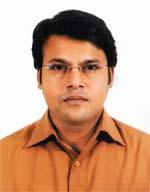 DR. MUHAMMAD SARUAR HOSSAINF/Name: Muhammad Tasaraf HossainM/Name: Shahanara KhanamBM & DC Reg. No: 50362NID: 6125214208450Cell: 01715816474Address: House no-160, 2nd Floor, Road No-02, North Shyamoli, West Agargaon, Dhaka-1207Blood Group: n_a4618Voter NoLM-1404591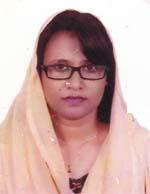 DR. NAHIDA YEASMINF/Name: Abul Kashem MollickM/Name: Lotifa KhatunBM & DC Reg. No: 34665NID: 2696352205297Cell: 01750696569Address: House No-404, Plot -307, Sherpara, Mirpur-10Blood Group: A+4619Voter NoLM-1404592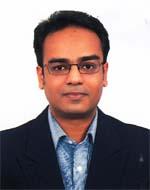 DR. AHMEDUL KABIR CHOWDHURYF/Name: Ahsanul Kabir ChowdhuryM/Name: Majeda KabirBM & DC Reg. No: 30218NID: 2691649420259Cell: 01715407824Address: House-15, Road-16, New 27, Old Dhanmondi R/A, Dhaka-1209Blood Group: O+4620Voter NoLM-1404593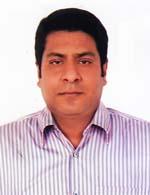 MD. KAMRUL ISLAMF/Name: Md. Abdul Kader ZilaniM/Name: Mahabuba ZilaniBM & DC Reg. No: 39755NID: 19777316425000003Cell: 01712077401Address: Orient Point A/10, 2/4, Outer Circular Road Moghbazar, DhakaBlood Group: B+4621Voter NoLM-1404594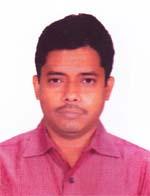 DR. ALEEM AL RAZEE KHANF/Name: Abdul Haque KhanM/Name: B. M. Gulshan AraBM & DC Reg. No: 30724NID: 2694267813095Cell: 01711544475Address: 52/2/A, Nazimuddin Road, DhakaBlood Group: O+4622Voter NoLM-1404595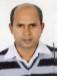 DR. MOSTOFA KAMALF/Name: Mohammad Abdur RahimM/Name: Mrs. Safura KhatunBM & DC Reg. No: 36114NID: 7214794903800Cell: 01718427875Address: House-197/198, Block TA, Section-6, Mirpur, DhakaBlood Group: A+4623Voter NoLM-1404596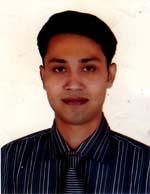 DR. A.M. REJAUS SATTERF/Name: Abdus SatterM/Name: Selina Akther BegumBM & DC Reg. No: 38631NID: 2694812056684Cell: 01915055203Address: 6/5, Prantik, road no-11, South Bisil, Mirpur-1, Dhaka-121Blood Group: A+4624Voter NoLM-1404597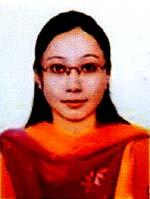 DR. FARZANA RASHIDF/Name: Dr. Abdur RashidM/Name: Dr. Shahina SultanaBM & DC Reg. No: 38632NID: 2694812109847Cell: 01915055204Address: 6/5, Prantik R/N-11, south Bisil Mirpur-1, DhakaBlood Group: B+4625Voter NoLM-1404598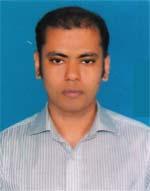 DR. MUHAMMAD MAZHARUL ISLAMF/Name: Muhammad Wali UllahM/Name: Nasima AkhterBM & DC Reg. No: 56566NID: 19878524901006870Cell: 01717080265Address: 13B/3B, Babar Road, Mohammadpur, Dhaka-1207Blood Group: A+4626Voter NoLM-1404599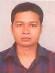 DR. MD. RAFIQUL ISLAMF/Name: Md. Shahjahan Ali ChashiM/Name: Lutfunnessa BegumBM & DC Reg. No: 61502NID: Cell: 01724226055Address: Block A, Room 605, BSMMU, Shahbag, Dhaka.Blood Group: 4627Voter NoLM-1404600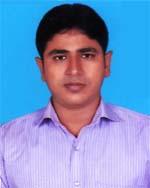 DR. RONI ROYF/Name: Nilmoni RoyM/Name: Ruma Rani RoyBM & DC Reg. No: 56668NID: 6125217227090Cell: 01717432154Address: Vill+Post-Fandauk, P.s-Nasirnagar, Dist-B. BariaBlood Group: A+4628Voter NoLM-1404601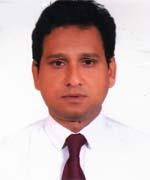 DR. BISHWAJIT BHOWMIKF/Name: Dabendra Nath BhowmikM/Name: Bimola Sundori BhowmikBM & DC Reg. No: 29090NID: 2697556394325Cell: 01715972418Address: B-6, Rupayan Lotus, 13 Segunbagicha, DhakaBlood Group: O+4629Voter NoLM-1404602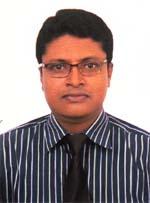 DR. INDROJIT KUMAR KUNDUF/Name: Narayan Chandra KunduM/Name: Gouri Rani KunduBM & DC Reg. No: 36500NID: 0110869258178Cell: 01712163241Address: 19/4/b, Monipuripara, Farmgate, DhakaBlood Group: B+4630Voter NoLM-1404603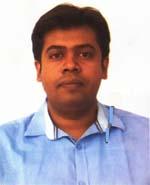 MAHMUD KHANF/Name: Late A.k.m Nazibullah KhanM/Name: Bilkis AkterBM & DC Reg. No: 54827NID: 2690421387121Cell: 01712813775Address: K-31, South Badda, Gulshan, Dhaka-1212Blood Group: B+4631Voter NoLM-1404604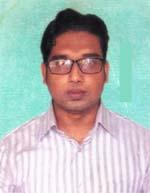 DR. MD. MEHEDI HASANF/Name: Md. Akkas MadberM/Name: Mrs. Saleha BegumBM & DC Reg. No: 60554NID: 5418763726199Cell: 01935756946Address: UHC, Bhanga, FaridpurBlood Group: O+4632Voter NoLM-1404605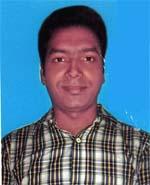 DR. AMIT KUMAR GHOSHF/Name: Late Avimanyu GhoshM/Name: Malati Rani GhoshBM & DC Reg. No: 62317NID: 0695111189840Cell: 01772486469Address: Bhanga UHC, Bhanga, FaridpurBlood Group: O+4633Voter NoLM-1404606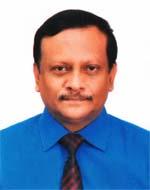 DR. FAKRUL AMIN KHANF/Name: Md. Ruhul Amin KhanM/Name: Hamida Amin KhanBM & DC Reg. No: 17353NID: 2691649107982Cell: 01778741401Address: Flat-B1, House-27, Road-5, Dhanmondi R/A, Dhaka-1205Blood Group: B+4634Voter NoLM-1404607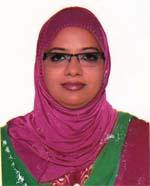 DR. ISMAT ARA BEGUMF/Name: Mohammad Arefur RahmanM/Name: Monjuara BegumBM & DC Reg. No: 35778NID: 19772963717452138Cell: 01818518665Address: Flat C-1, SDK Tower, 210 Elephant Road, DhakaBlood Group: O+4635Voter NoLM-1404608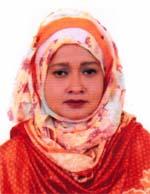 DR. SHAHEEN LIPIKA QUAYUMF/Name: Abdul QuayumM/Name: Monowara QuayumBM & DC Reg. No: 30383NID: 2693622439188Cell: 01710826400Address: C-9, Unique Height, 117, Kazi Nazrul Islam, Avenue , DhakaBlood Group: B+4636Voter NoLM-1404609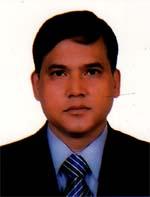 DR. MD. ASHRAFUL ISLAMF/Name: Md. Abul KasemM/Name: Tahirun NessaBM & DC Reg. No: 24807NID: 19692693717452119Cell: 01817008509Address: 210, Elephant Road, DhakaBlood Group: O+4637Voter NoLM-1404610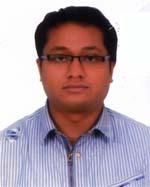 DR. MOHAMMAD SHAYEKH ABDULLAHF/Name: Mohammad KashemM/Name: Nurjahan KhanamBM & DC Reg. No: 43625NID: 19821594133000001Cell: 01717571053Address: Dhaka Medical College Hospital , DhakaBlood Group: A+4638Voter NoLM-1404611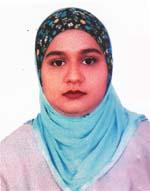 DR. DINA LAYLA HOSSAINF/Name: Md. Delwar HossainM/Name: Mrs. Hasina AkterBM & DC Reg. No: 46371NID: 2696352227905Cell: 01752686458Address: Hossain Palace, H-845, Bazar Road, Middle Badda (2nd Floor), Dhaka-1212Blood Group: B+4639Voter NoLM-1404612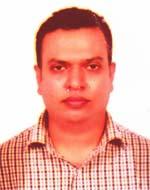 DR. ABDULLAH AL QUAYYUMF/Name: Abdus Sattar MazumderM/Name: Maksuda KhanamBM & DC Reg. No: 46372NID: 2699040672414Cell: 01741447744Address: Hossain Palace, H-845, Bazar Road, Middle Badda, 2nd Floor, DhakaBlood Group: AB+4640Voter NoLM-1404613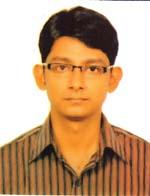 DR. MOHAMMED KAMRUL HASANF/Name: Md. Nur NabiM/Name: Tahmina BegumBM & DC Reg. No: 43343NID: 2693625666097Cell: 01914123487Address: E-106, South Banasree, Eastern Housing, Goran, Dhaka-1219Blood Group: A+4641Voter NoLM-1404614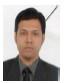 DR. MD. MONJURUL ISLAMF/Name: Md. Abdus Sattar SarkarM/Name: Mrs. Nurunnahar BegumBM & DC Reg. No: 47754NID: 19802697556419507Cell: 01712400002Address: Room-E/4, Doctors Dormitory, Dhaka Medical College HospitalBlood Group: AB-4642Voter NoLM-1404615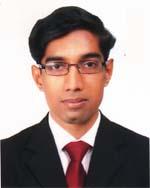 DR. ASHRAF UR RAHMANF/Name: Md. Bazlur Rahman KhanM/Name: Hosne Ara BegumBM & DC Reg. No: 43359NID: 19822692619469479Cell: 01819200026Address: Flat-A2, House-28, Road-16, Block-B, Banani, Dhaka-1213Blood Group: O+4643Voter NoLM-1404616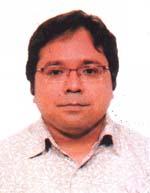 DR. HOSSAIN AL MAHMUDF/Name: Md. Muzammel Huq MollaM/Name: Noorzahan HuqBM & DC Reg. No: 44306NID: 2695051427009Cell: 01914388358Address: Flat No-14 , Old Rashid Building, Janata Bank Branch, Dhaka Medical College Hospital, DhakaBlood Group: O+4644Voter NoLM-1404617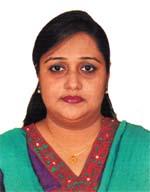 DR. RAHATUN NAYEEMF/Name: Prof. Dr. Abul Kalam AzadM/Name: Mrs. Nazmun NaharBM & DC Reg. No: 48142NID: 19842697556390083Cell: 01732645481Address: Flat No-2/1403, Eastern Panthochhaya, 152/G/2, Panthopath, DhakaBlood Group: A+4645Voter NoLM-1404618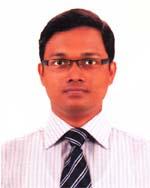 DR. MASROOR UR RAHMANF/Name: Prof. Dr. M. A. Khalilur RahmanM/Name: Mrs. Rowshan Ara RahmanBM & DC Reg. No: 43521NID: 19820695120244844Cell: 01711186351Address: Flat no-2/1403, Eastern Panthochhaya, 152/g/2, Panthopath, DhakaBlood Group: AB+4646Voter NoLM-1404619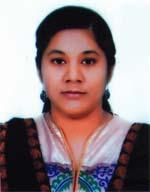 AZMIREE BINJE ASLAMF/Name: Abu AslamM/Name: Gulshan AraBM & DC Reg. No: 61771NID: Cell: 01723353216Address: Bangabandhu Sheikh Mujib Medical University, DhakaBlood Group: B+4647Voter NoLM-1404620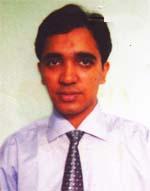 DR. MD. SHAFIQUR RAHMAN BHUIYANF/Name: Late Md. Zahidur Rahman BhuiyanM/Name: Hoshne Ara ZahidBM & DC Reg. No: 43442NID: 2612935395728Cell: 01914123532Address: 248/4 Kabirajbagh, East Dholairpar, Dhaka-1236Blood Group: O+4648Voter NoLM-1404621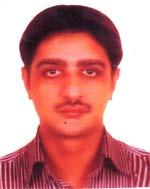 DR. A T M HASIBUL HASANF/Name: Md. Aminul HoqueM/Name: Mrs. Dilara HoqueBM & DC Reg. No: 43441NID: 2699040701642Cell: 01763498663Address: Flat -3D, 60/1B, North Pirerbug, Mirpur, Dhaka-1216Blood Group: O+4649Voter NoLM-1404622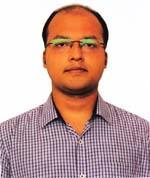 DR. DIPANKAR GHOSHF/Name: Dinesh Chandra GhoshM/Name: Manika GhoshBM & DC Reg. No: 66620NID: 19902695434000362Cell: 01732118595Address: 92, Bara Mogh Bazar, Dhaka-1217Blood Group: O+4650Voter NoLM-1404623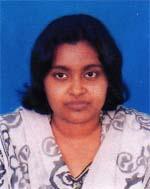 DR. RIZWANA AZADF/Name: Md. Abul Kalam AzadM/Name: Khodaja BegumBM & DC Reg. No: 46295NID: 2695045921408Cell: 01720257871Address: 10/6, Arambagh, 1st Floor, Dhaka-1000Blood Group: O+4651Voter NoLM-1404624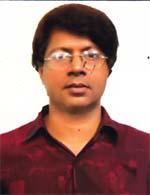 DR. MOHAMMAD ZAHID HOSSAIN HIMELF/Name: Late M. A. MannanM/Name: Rowshan Ara MannanBM & DC Reg. No: 25318NID: 19752695432989000Cell: 01713097627Address: 158/2, Arambagh, Motijheel, Dhaka-1000Blood Group: O+4652Voter NoLM-1404625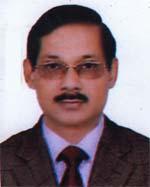 DR. MD. SAYEDUL ISLAMF/Name: Abdul BatenM/Name: Mrs. Wajifa KhatunBM & DC Reg. No: 17604NID: 2693624684496Cell: 01552390582Address: Apt. I-B, Urban Harmony, H-362, R-27, Dhanmondi, Dhaka-1209Blood Group: A+4653Voter NoLM-1404626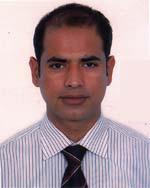 DR. KARTIK CHANDRA GHOSHF/Name: Late Shyam Lal GhoshM/Name: Kamala GhoshBM & DC Reg. No: 24276NID: 2695047990592Cell: 01711147172Address: 70, Jafrabad, Rayer Bazar, Dhaka-1207Blood Group: O+4654Voter NoLM-1404627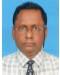 DR. HARADHAN DEB NATHF/Name: Mr. Khitish Chandra Deb NathM/Name: Mrs. Nirabala DebiBM & DC Reg. No: 25575NID: Cell: 01711354120Address: 7/1, 7/C , 8G, Sheltech, Surma Shantibag, Shahjahanpur, Dhaka.Blood Group: O+4655Voter NoLM-1404628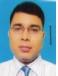 DR. MD. JAHORUL ISLAM BADHANF/Name: A.s.m Shamsul HaqueM/Name: Mrs. Jahanara HaqueBM & DC Reg. No: 40607NID: 2697557398481Cell: 01714088058Address: Flat-C-1,19/1, 19/2, Helicon Tower, BoxiBazar, Dhaka-1202Blood Group: B+4656Voter NoLM-1404629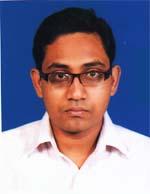 DR. MOHAMMAD RASHIDUL ALAMF/Name: Mohammad Shahidul AlamM/Name: Rashida BegumBM & DC Reg. No: 35765NID: 1022008071421Cell: 01552318143Address: 103, Azimpur Road, 4th Floor, Dhaka-1205Blood Group: O+4657Voter NoLM-1404630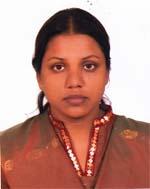 DR. MST. SHANJIDA SHARMIMF/Name: Md. Shafiul IslamM/Name: Mrs. Shamsunnahar BegumBM & DC Reg. No: 39835NID: 1022008071256Cell: 01556306730Address: 103, Azimpur Road, Azimpur 4th Floor, Dhaka-1205Blood Group: O+4658Voter NoLM-1404631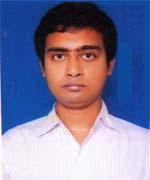 DR. SUPRIYA SARKARF/Name: Binay Krishna SarkarM/Name: Bipula Rani SarkarBM & DC Reg. No: 41422NID: 19804711259854946Cell: 01762352204Address: Apt. 7/A, NICVD Doctors Quarters, Sher-E-Bangla Nagar, DhakaBlood Group: A+4659Voter NoLM-1404632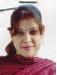 DR. MST. SHAHIN SULTANAF/Name: Ashraf AliM/Name: Rokeya BegumBM & DC Reg. No: 44824NID: 2697557398482Cell: 01712151555Address: Flat-C-1, 19/1, 14/1,14/2,Helicon Tower, Boxmi Bazar, Dhaka-1202Blood Group: A+4660Voter NoLM-1404633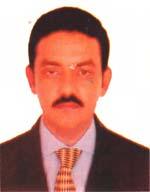 DR. MD. HARUN ARE RASHIDF/Name: Md. Shahjahan AliM/Name: Mst. Hosne Ara BegumBM & DC Reg. No: 40076NID: 19788524913168589Cell: 01712512583Address: House no-3/3/1, Sat Masjid Road, Chanmia Housing, Mohammadpur, DhakaBlood Group: O+4661Voter NoLM-1404634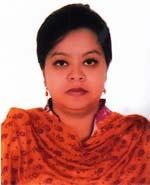 DR. IRIN HOSSAINF/Name: Anowar HossainM/Name: Shamima HossainBM & DC Reg. No: 52963NID: 8524904048313Cell: 01710894340Address: Flat A-4, House-107, Road-13, Block-E, Banani, DhakaBlood Group: O+4662Voter NoLM-1404635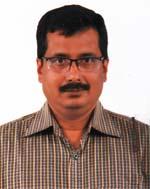 DR. ABU NAYEEM MOHAMMAD SOHELF/Name: Md. Abu RaihanM/Name: Zebun NessaBM & DC Reg. No: 26338NID: 2690601921164Cell: 01713009597Address: House-2, Road-13, Sector-1, Uttara, Dhaka-1230Blood Group: O+4663Voter NoLM-1404636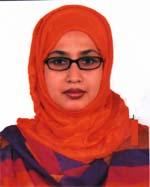 MASUMA AKHTAR BANUF/Name: Mohammad Motiar RahmanM/Name: Tahmina BegumBM & DC Reg. No: 31849NID: 2690601921163Cell: 01711907774Address: House-2, Road-13, Sector-1, Uttara, Dhaka-1230Blood Group: A+4664Voter NoLM-1404637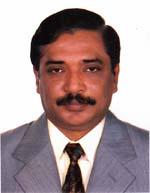 DR. A. K. M. SAIEDUR RAHMANF/Name: Monir Uddin AhmeedM/Name: Joinab BegumBM & DC Reg. No: 3642NID: 2695047983736Cell: 01817567303Address: Deputy Director, M+PDC, CDC, DGHS, MohakhaliBlood Group: O+4665Voter NoLM-1404638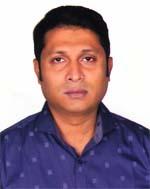 DR. MD. SHAHIDULLAH SABUJF/Name: Md. Abdul WahabM/Name: Mrs. Aklima KhatunBM & DC Reg. No: 29990NID: 2699038629567Cell: 01552401691Address: Room No-1314, Block-D, Department of Neurology, BSMMU, ShahbagBlood Group: B+4666Voter NoLM-1404639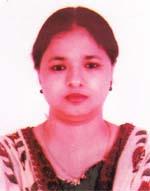 DR. ISHRAT JAHANF/Name: Md. Nurul IslamM/Name: Monnujan BegumBM & DC Reg. No: 27555NID: 2694067823450Cell: 01711150220Address: 9/7, Sir Syed Road, Mohammadpur, DhakaBlood Group: O+4667Voter NoLM-1404640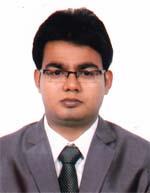 DR. MD. MAHMUD UR RAHMANF/Name: Md. ShamsuddohaM/Name: Molida BegumBM & DC Reg. No: 52837NID: 2610413977094Cell: 01712257567Address: House-34, Hasan Uddin Road, Uttar Badda, Dhaka-1212Blood Group: A+4668Voter NoLM-1404641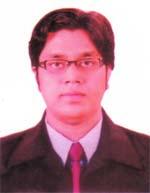 DR. MD. ASHRAFUL ISLAM RAJIBF/Name: Md. Atiar RahmanM/Name: Most. Saleha AkterBM & DC Reg. No: 50265NID: 2693623785179Cell: 01717429865Address: Flat-7B, 5/4 West Malibagh, Ramna, DhakaBlood Group: B+4669Voter NoLM-1404642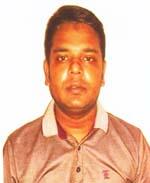 DR. MONIRUJJAMAN SHAIKF/Name: Md. Mojibur Rahman ShaikM/Name: Mst. Jaheda BegumBM & DC Reg. No: 66474NID: 19802915663143419Cell: 01722652764Address: Madhukhali, FaridpurBlood Group: B+4670Voter NoLM-1404643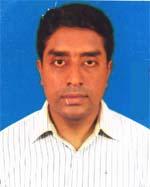 DR. SANJOY KUMAR KARF/Name: Kshirod Lal KarM/Name: Shadhana Rani KarBM & DC Reg. No: 39619NID: 0695119236444Cell: 01711356556Address: Registrar, Medicine Unit, NIDCH, Mohakhali, DhakaBlood Group: B+4671Voter NoLM-1404644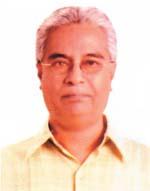 DR. MUNSHI MOHD. HABIBULLAHF/Name: Md. Abdul Aziz MunshiM/Name: Hafiza KhatunBM & DC Reg. No: 21629NID: 26966532797Cell: 01190268080Address: Fragrance Lily (4/B), 74/Siddheswary Road, Dhaka-1217Blood Group: A+4672Voter NoLM-1404645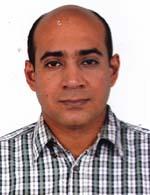 DR. SHAIKH MOHAMMAD NURUZZAMANF/Name: Md. Panna ShaikhM/Name: Noortaz SarkerBM & DC Reg. No: 36618NID: Cell: N/AAddress: House 8A/Kha, Flat-D9, Road -14, Dhanmondi R/A, Dhaka-1209Blood Group: AB+4673Voter NoLM-1404646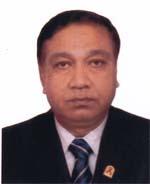 DR. MD. QUAMRUL ISLAMF/Name: Late Md. Abul HashemM/Name: Late Mrs. Sageda KhatunBM & DC Reg. No: 11194NID: 6125211186513Cell: 01711357553Address: Director MBDC, LD-NTP-DGHSBlood Group: O+4674Voter NoLM-1404647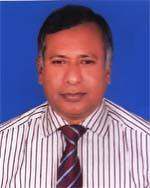 DR. MD. ASHRAF UDDINF/Name: Late Menhaz UddinM/Name: Hasina BanuBM & DC Reg. No: 14775NID: 7625502118395Cell: 01711266670Address: Asst. Director, MBDC, DGHS, Mohakhali, DhakaBlood Group: O+4675Voter NoLM-1404648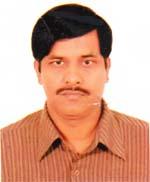 DR. MOHAMMAD MAHBUBUR RAHMANF/Name: Mohammad Abdul MajidM/Name: Most. Rabeya KhatunBM & DC Reg. No: 24609NID: 2692619471102Cell: 01552436334Address: Khanika, 3rd Floor, East, BWDB, Officer Quarters, Rd No-11, Banani, DhakaBlood Group: B+4676Voter NoLM-1404649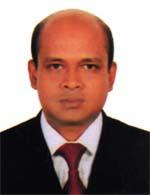 DR. ABDULLAH AL MUJAHIDF/Name: Md. Abdus SubhanM/Name: Noorjahan Akhter BegumBM & DC Reg. No: 36041NID: 2694259592690Cell: 01712268285Address: 97, New Paltan, Azimpur, Dhaka-1205Blood Group: B+4677Voter NoLM-1404650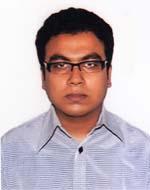 DR. MD. NAHID REZAF/Name: Late Abul HossainM/Name: Mrs. Nadira ParvinBM & DC Reg. No: 51113NID: 8524904042933Cell: 01716400383Address: 90/A, 4th Floor, D-1, Jafrabad, Mohammadpur, Dhaka-1207Blood Group: O+4678Voter NoLM-1404651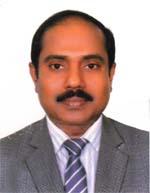 DR. NIHAR RANJAN SAHAF/Name: Nirmal Kumar SahaM/Name: Mira Rani SahaBM & DC Reg. No: 25143NID: 2692858506301Cell: 01713030092Address: 50/1, Nilambar Saha Road, Hazaribag, Post-New Market, Dhaka-1205Blood Group: B+4679Voter NoLM-1404652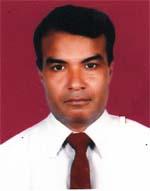 MD. ABDUR ROUFF/Name: Md. Abdus SalamM/Name: Samsun NaharBM & DC Reg. No: 18452NID: 2692620531318Cell: 01711487002Address: Associate Professor of Respiratory Medicine, National Institute of Diseases of Chest Hospital, Mohakhali, DhakaBlood Group: B+4680Voter NoLM-1404653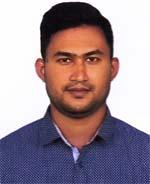 DR. MD. MEHEDEE HASAN SUMAN PRODHANF/Name: Md. Jahurul Haque ProdhanM/Name: Mrs. Sultana YasminBM & DC Reg. No: 72654NID: 4926104301904Cell: 01723124552Address: House-4, Block-B, Nobodoy Housing Society, Mohammadpur, DhakaBlood Group: O+4681Voter NoLM-1404654No ImageDR. MD. AKHTER HAMIDF/Name: Late Abdul Hamid MiahM/Name: Rawshan Ara HamidBM & DC Reg. No: 17970NID: 890139879470Cell: 01712620016Address: Flat No-A-3, Road-04, House-12, Sector-04, Uttara, DhakaBlood Group: AB+4682Voter NoLM-1404655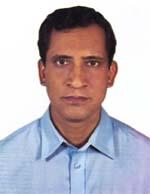 DR. MOHAMMAD KAMRUL ISLAMF/Name: Late Dr. Abdul Mazid ChowdhuryM/Name: Late Nur Nehar BegumBM & DC Reg. No: 15796NID: 7326401322902Cell: 01777819898Address: Associate Professor, Thoracic Surgery, National Institute of Diseases of Chest Hospital, Mohakhali, DhakaBlood Group: A+4683Voter NoLM-1404656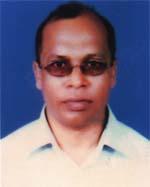 DR. MD. ABDUL AWALF/Name: Md. Abdul KaderM/Name: Tahmina BegumBM & DC Reg. No: 21477NID: 2694814969866Cell: 01712561313Address: House-17/3, Lane-07, Block-C, Mirpur-13, Dhaka1216Blood Group: O+4684Voter NoLM-1404657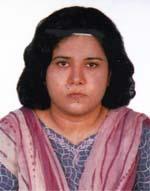 DR. SHAHRIZA SINHAF/Name: Late Md. Salehuddin SinhaM/Name: Mrs. Nazma SinhaBM & DC Reg. No: 23029NID: 2695045921013Cell: 01715145299Address: 9/3, Block-D, Lalmatia, Dhaka-1207Blood Group: O+4685Voter NoLM-1404658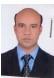 DR. MD. JAHANGIR ALAMF/Name: Md. Iyen UddinM/Name: Mrs. Jahanara BegumBM & DC Reg. No: 36881NID: 6412877526485Cell: 01712543633Address: W/1/A, Doctors Quarter, National Institute of Diseses of the Chest and Hospital, Mohakhali, DhakaBlood Group: O+4686Voter NoLM-1404659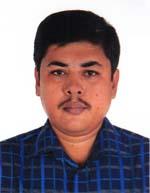 DR. BIJOY KRISHNA DASF/Name: Chandra Mohan DasM/Name: Shanti Rani DasBM & DC Reg. No: 27936NID: 19722691648035647Cell: 01816875818Address: Rowshan Villa, 44 Mitali Road, Rayer Bazar, Dhaka-1209Blood Group: B+4687Voter NoLM-1404660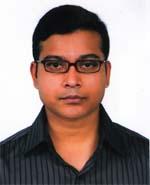 DR. NIRMAL KANTI SARKARF/Name: Late Bimal Kanti SarkarM/Name: Anima SarkarBM & DC Reg. No: 33604NID: 2695044890761Cell: 01711461925Address: Flat No-A2, 7/B, Siddeshwari Lane, Ramna, DhakaBlood Group: A+4688Voter NoLM-1404661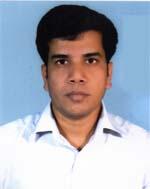 DR. MD. MAMUN OR RASHIDF/Name: Md. Shahider RahmanM/Name: Most. Monowara BegumBM & DC Reg. No: 40038NID: 2690243762912Cell: 01816581542Address: H-14, 8th Floor, Lucky Villa, Green road, Dhanmondi, DhakaBlood Group: A+4689Voter NoLM-1404662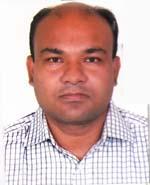 DR. MOHAMMAD MOSHIUR RAHMANF/Name: Mohammad Abdus SattarM/Name: Mrs. Marjina BegumBM & DC Reg. No: 41087NID: 2610413458950Cell: 01741990659Address: Cha-95/3, North Badda, DhakaBlood Group: A+4690Voter NoLM-1404663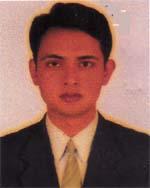 DR. SNEHASHIS NAGF/Name: Utpal Chandra NagM/Name: Sobi Rani NagBM & DC Reg. No: 44951NID: 6815274315676Cell: 01717833195Address: House No-19, Road No-18, Sector-11, Uttara, DhakaBlood Group: O+4691Voter NoLM-1404664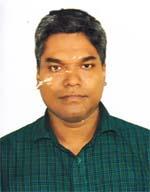 MOHAMMAD SHAHARIOR ARAFATF/Name: Md. Shahidullah SharifM/Name: Mrs. Selina BegumBM & DC Reg. No: 35257NID: 0420907368587Cell: 01731252040Address: House no-16, Doctors Quarter, Flat-N, Shahbag, DhakaBlood Group: B+4692Voter NoLM-1404665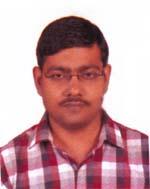 DR. SIBASIS BASAKF/Name: Anil Kumar BasakM/Name: Kalpana Rani BasakBM & DC Reg. No: 41717NID: 2694262694251Cell: 01740962290Address: Nargis Garden, Flat No-4/A, 1719 , Azimpur Road, Azimpur, Dhaka-1205Blood Group: A+4693Voter NoLM-1404666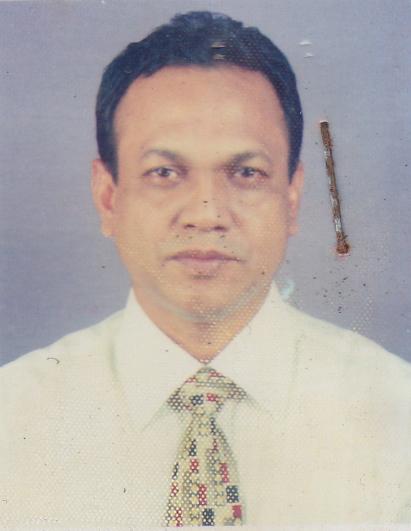 DR. MD. MOBARAK HOSSAINF/Name: Md. Idris MiahM/Name: Arshadun BegumBM & DC Reg. No: 23110NID: 2695051177113Cell: 01715784628Address: Orthopaedics Surgery Department, Dhaka Medical CollegeBlood Group: A+4694Voter NoLM-1404667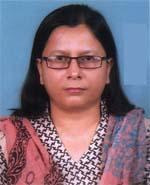 DR. SULTANA PARVEENF/Name: Md. Fazlul KarimM/Name: Mrs. Banu BegumBM & DC Reg. No: 23402NID: 269665319262Cell: 01819158021Address: 489, Skyline Nur Garden, 5B/Bagan Bari R/A, Malibagh Rail Gate, DhakaBlood Group: B+4695Voter NoLM-1404668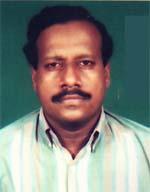 DR. MD. SHAMSUZZAMANF/Name: Momtaz Uddin AhmedM/Name: Begum Shamsun NaharBM & DC Reg. No: 12890NID: 2696655319267Cell: 01711174488Address: 489, Nur Garden Skyline, 5B, Baganbari R/A, Malibagh, DhakaBlood Group: B+4696Voter NoLM-1404669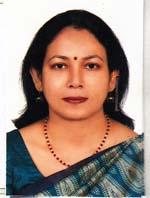 DR. MANISHA BANERJEEF/Name: Mr. Bejoy Krishna BanerjeeM/Name: Mrs. Anjoli BanerjeeBM & DC Reg. No: 15697NID: 2691650172495Cell: 01711535689Address: Flat-7/A, House No-62, Central Road, Dhanmondi, Dhaka-1205Blood Group: B+4697Voter NoLM-1404670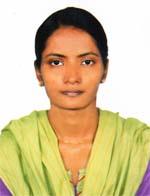 DR. PAPIYA SULTANAF/Name: Sultan AhmedM/Name: Rowshan Ara BegumBM & DC Reg. No: 37994NID: 1923307322048Cell: 01814221593Address: Flat No-10C, House-12, Sheltech Deen Monjil, Paribag, DhakaBlood Group: B+4698Voter NoLM-1404671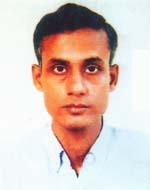 MD. TAWHIDUL ISLAM MONDALF/Name: Abdul Bari MondalM/Name: ShamsunnaharBM & DC Reg. No: 29412NID: 2697557402736Cell: 01815214104Address: Flat No-10C, House-12, Sheltech Deen Monzil, Paribag, DhakaBlood Group: B+4699Voter NoLM-1404672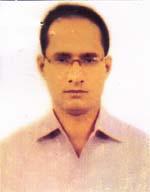 DR. GOBINDA CHANDRA BANIKF/Name: Chitta Ranjan BanikM/Name: Arati Prava BanikBM & DC Reg. No: 25132NID: 2696654278361Cell: 01716527551Address: Navana Kazi Richmond, 648, Boromoghbazar, Dhaka-1217Blood Group: B+4700Voter NoLM-1404673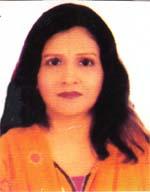 DR. FARZANA RAHMAN MUNMUNF/Name: Fazlur Rahman TalukderM/Name: Umme Honey KhanomBM & DC Reg. No: 37329NID: 2616860281934Cell: 01711465618Address: Flat No-C, New Rashid Building, DMCHBlood Group: AB+4701Voter NoLM-1404674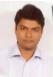 DR. MD. ABDULLAH AZ ZUBAYER KHANF/Name: Md. Misbah Uddin KhanM/Name: Begum Shamsunnahar KhanBM & DC Reg. No: 43690NID: 6118122935814Cell: 01915496525Address: 4th Floor, West, H-19, R-7, Rupnagar, Mirpur, DhakaBlood Group: AB+4702Voter NoLM-1404675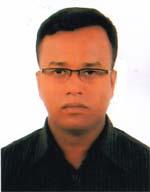 DR. MUHAMMAD MAHABUB HOSSAINF/Name: Muhammad Shahid UllahM/Name: Mrs. Anwara BegumBM & DC Reg. No: 36797NID: 2698881439499Cell: 01712082325Address: Bluo A, New O.Type officers Quarter, Agargaon, Dhaka-1207Blood Group: B+4703Voter NoLM-1404676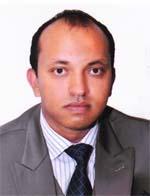 MOHAMMAD GOLAM MOSTOFAF/Name: Abdus SamadM/Name: Rowshan Ara BegumBM & DC Reg. No: 45197NID: 19812696827826717Cell: 0155248255Address: 137, North Bashaboo, Dhaka-1204Blood Group: B+4704Voter NoLM-1404677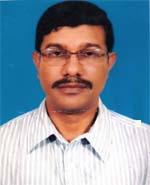 DR. MD. AMANULLAHF/Name: Late Mohammad Jalal UddinM/Name: Mrs. Anowara BegumBM & DC Reg. No: 20566NID: 19662693014478261Cell: 01711387000Address: 5/704, Nam Garden Govt. officers Quarter, Mirpur-13, Kafrul, DhakaBlood Group: A+4705Voter NoLM-1404678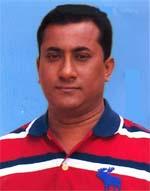 DR. SYED REZAUL ISLAMF/Name: Syed Nurul IslamM/Name: Syeda LutfunnesaBM & DC Reg. No: 37975NID: 581806332124Cell: 01930293029Address: House No-137, Chaina Building Road, Azimpur, DhakaBlood Group: O+4706Voter NoLM-1404679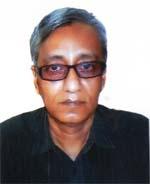 DR. HABIB ABDULLAH SOHELF/Name: Late Dewan Nurul HaqueM/Name: Hasina BanuBM & DC Reg. No: 12172NID: 1221301295579Cell: 01712251046Address: H. No-2, R. No-1, Block-A, Nikaton R/A, Gulshan, Dhaka.Blood Group: B+4707Voter NoLM-1404680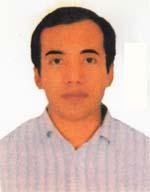 DR. MOHAMMAD MAJHARUL HAQUEF/Name: Mohammad Abdul JalilM/Name: Jamila KhatunBM & DC Reg. No: 40840NID: 2696654366776Cell: 01817095643Address: House No-25, Block-B, Mamudpur, Fatulla, NarayanganjBlood Group: B+4708Voter NoLM-1404681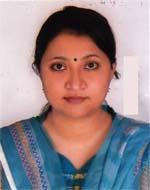 DR. FARZANA ALAMF/Name: Feroz AlamM/Name: Mahmuda FerozBM & DC Reg. No: 53674NID: 2612980876619Cell: 01817572199Address: House-5, Road-4, Bagicha Road, Momenbag, Konapara, Jatrabari, Dhaka-1362Blood Group: B+4709Voter NoLM-1404682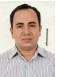 DR. SUBRATA PODDERF/Name: Anil Chandra PodderM/Name: Jharna PodderBM & DC Reg. No: 41090NID: 19816826014665848Cell: 01727506050Address: Flat No-4/F, Perpl Green, Green Road, DhakaBlood Group: B+4710Voter NoLM-1404683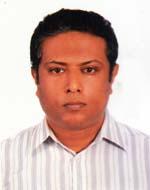 DR. A. S. M. TANIM ANWARF/Name: Md. Anwar HussainM/Name: Hosne Ara BegumBM & DC Reg. No: 37877NID: 2691649101298Cell: 01733718346Address: Jhinuk, Flat-B-3, House-8, Road-13, Dhanmondi R/A, Dhaka-1209Blood Group: AB+4711Voter NoLM-1404684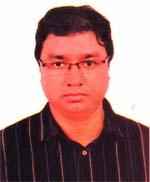 DR. MOSHIUR RAHMANF/Name: Abdul HalimM/Name: Afruja KhatunBM & DC Reg. No: 40898NID: 9321908376043Cell: 01729150556Address: EMO, Transfusion Medicine, Dhaka Medical College HospitalBlood Group: A+4712Voter NoLM-1404685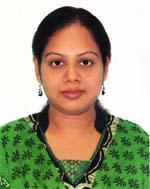 SHARMIN TAHMINA KHANF/Name: Joynal Abedin KhanM/Name: Nargis KhanBM & DC Reg. No: 48562NID: 19832696352209058Cell: 01787695904Address: Lake Valley, Flat-A2, House-24, Road-15 New, 28 Old, Dhanmondi, DhakaBlood Group: O+4713Voter NoLM-1404686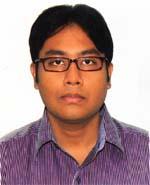 DR. SAYEEDUR RAHMAN KHANF/Name: H.i. Lutfur Rahman KhanM/Name: Kaniz Fatema MuntahaBM & DC Reg. No: 48561NID: 2691649102042Cell: 01711850078Address: Lake Valley, Flat-A2, House-24, Road-15 New, 28 Old, Dhanmondi, DhakaBlood Group: O+4714Voter NoLM-1404687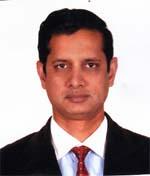 MD. GOLAM KIBRIAF/Name: Md. Abdul MannanM/Name: Shamsun NaharBM & DC Reg. No: 26144NID: 2693717548253Cell: 01711542664Address: House-29, 6th Floor, road-18, Uttara, Dhaka-1230Blood Group: B+4715Voter NoLM-1404688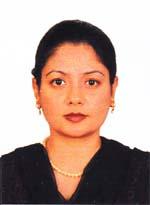 FAHIMA HOSSAIN MOZUMDERF/Name: Anwar Hossain MozumderM/Name: Kaniz Fatema ChowdhuryBM & DC Reg. No: 45562NID: 2693717548254Cell: 01712267343Address: House-29, 6th Floor, Road-18, Sector-3, Uttara, Dhaka-1230Blood Group: A+4716Voter NoLM-1404689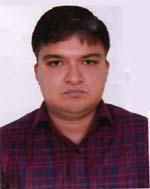 DR. DIPANKAR CHAKRABORTYF/Name: Durga Prasad ChakrabortyM/Name: Jharna ChakrabortyBM & DC Reg. No: 46714NID: 2694811019653Cell: 01841888057Address: 19/g/4, Shanti Tower, North Tolarbagh, Mirpur-1, Dhaka-1216Blood Group: B+4717Voter NoLM-1404690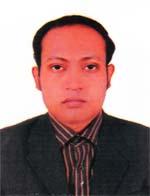 DR. A.K.M. HABIBULLAHF/Name: Abdus SalamM/Name: Salima AkhterBM & DC Reg. No: 44998NID: 2696827686853Cell: 01736558754Address: Flat-1105, A Block, Paribag, DhakaBlood Group: A+4718Voter NoLM-1404691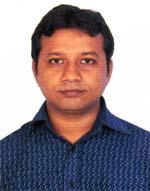 DR. KH. OLINUR RAZIBF/Name: Kh. Golam MurshedM/Name: Rehana MurshedBM & DC Reg. No: 53280NID: 2716469409512Cell: 01727374275Address: 31, Miapara, Dakkhinkhan, Uttara, DhakaBlood Group: B+4719Voter NoLM-1404692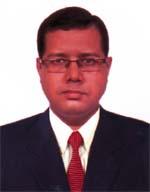 DR. EDWARD PALLAB ROZARIOF/Name: Parimal Augustine RozarioM/Name: Hiron Maria G RozarioBM & DC Reg. No: 36344NID: 2698878295061Cell: 01914389590Address: 5/1, East Tejturi Bazar, Empire Roise Building, 4th Floor, Flat No-A-4, Farmgate, DhakaBlood Group: O+4720Voter NoLM-1404693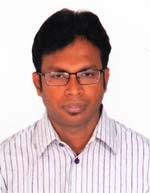 DR. MD. SHAKHAWAT HOSSAINF/Name: Md. Dilwar Hossain BhuiyanM/Name: Shahana AkhterBM & DC Reg. No: 62251NID: 2924709173715Cell: 01756057758Address: Flat-4E, Shajon Tower-1, Segunbagicha, DhakaBlood Group: AB+4721Voter NoLM-1404694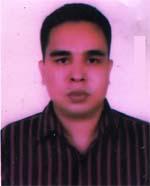 DR. TASLIM ARIFF/Name: Dr. Md. Abdullah Al AminM/Name: Tahmina AkterBM & DC Reg. No: 62146NID: 19883923602113860Cell: 01722078207Address: Bosundhara River View, Hasnabad, South Keraniganj, Keraniganj, Dhaka-1311Blood Group: AB+4722Voter NoLM-1404695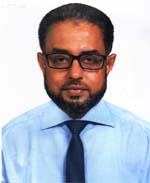 DR. A K M MUSA BHUIYANF/Name: Late Ershad Hossain BhuiyanM/Name: Halima BegumBM & DC Reg. No: 25802NID: 1926707046764Cell: 01711304302Address: Assistant Professor (Urology), Ward No-114, Department of Urology, Dhaka Medical College Hospital, DhakaBlood Group: O+4723Voter NoLM-1404696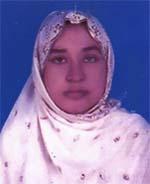 DR. TAHMINA YASMINF/Name: Late A N M Wazi UllahM/Name: Late Fatima BegumBM & DC Reg. No: 38493NID: 1926707046693Cell: 01712124686Address: MD (Radiology), Thesis Part Student, Department of radiology, Dhaka Medical College HospitalBlood Group: O+4724Voter NoLM-1404697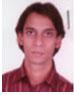 DR. SYED MUHAMMAD SAHIDF/Name: Syed Kikobad Muhammad ShafiqM/Name: Fatema BegumBM & DC Reg. No: A53686NID: 19862694266781202Cell: Address: Doctor's Quater.Tejgaon Thana Health Complex, Tejgaon, Dhaka.Blood Group: B+4725Voter NoLM-1404698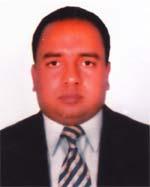 MD. ABUL KALAM AZADF/Name: Md. A. Majid MiahM/Name: Jahanara BegumBM & DC Reg. No: 41423NID: 2692986641941Cell: 01816256460Address: Flat-8/c, C/O, Md. Abdur Rashid, 7th Floor, 5, Avoy Das Lane, Tikatuly, Dhaka-1203Blood Group: B+4726Voter NoLM-1404699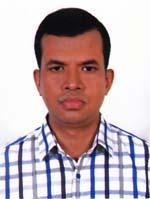 A. B. M. HASAN HABIBF/Name: Md. Habibur RahmanM/Name: Momena KhatunBM & DC Reg. No: 36698NID: 19732699040672984Cell: 01714220738Address: 47/3/GA, Flat-2B, Indira Road, Dhaka-1215Blood Group: O+4727Voter NoLM-1404700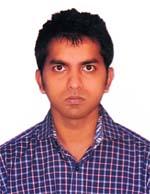 SHEIKH ANISUL HAQUEF/Name: Sheikh Shamsul HaqueM/Name: Hasna Banu KhanamBM & DC Reg. No: 56501NID: 8524904043191Cell: 01676971965Address: 149/10, South Pirerbag, Mirpur, DhakaBlood Group: O+4728Voter NoLM-1404701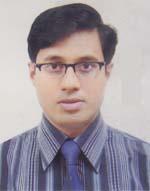 DR .MONSUR AHMED.F/Name: Dr. Ahmed Ali.M/Name: Mrs. Rasheda Begum.BM & DC Reg. No: 35562NID: 2691651190038Cell: 01712740418Address: URBAN DIGANTA, Flat-6-j,64 green road. DhakaBlood Group: O+4729Voter NoLM-1404702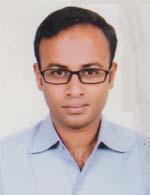 DR.SYED MD. SHAHRIAR.F/Name: Syed Shamsul Kabir .M/Name: Meherunnesa Kabir.BM & DC Reg. No: 59537NID: 0695111184833Cell: 01715327602Address: 67/2 North Bashabo Dhaka-1214.Blood Group: O+4730Voter NoLM-1404703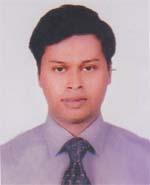 DR.SUBRATA DEB.F/Name: Shaktipada Deb.M/Name: Minati Deb.BM & DC Reg. No: 43988NID: 19822697557395538Cell: 01719021475Address: ROOM NO-415,BLOCK-A , BSMMU Shahbag, DHAKA -1000.Blood Group: n_a4731Voter NoLM-1404704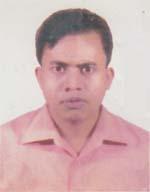 DR.KHONDAKER MOSTAFA KHALED.F/Name: Jalal Uddin KhondakerM/Name: Fatama Begum.BM & DC Reg. No: 45502NID: 2696406697854Cell: 01711002036Address: Plot-j-35&36 ,Flat-B-2, Extention Pallabi, Mirpur-12 Dhaka. -1216.Blood Group: O+4732Voter NoLM-1404705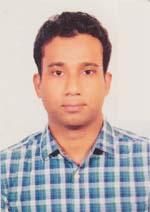 DR.S.M. RASEL FARUK.F/Name: Mohammad Abdur Rashid.M/Name: Kohinoor Begum.BM & DC Reg. No: 50287NID: 0695111185484Cell: 01712069362Address: 328/1 New, Noorani Mosque Road, Manikdi, Dhaka Cantonment.Blood Group: B+4733Voter NoLM-1404706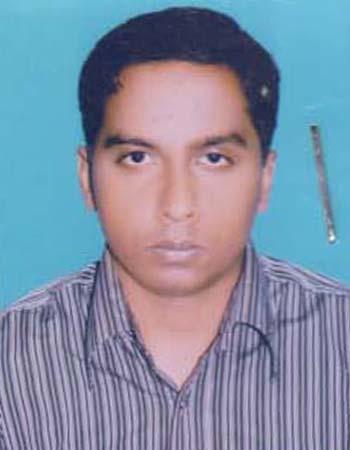 DR. BIJOY KARMAKARF/Name: Late. Akhil KarmakarM/Name: Kalpana KarmakarBM & DC Reg. No: 50455NID: 0695111185363Cell: 01741546126Address: Room No: 415, Block-A. BSMMU Shahbag, Dhaka-1000Blood Group: B+4734Voter NoLM-1404707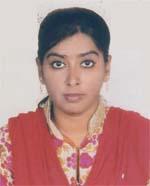 FARJANA AKTER MOLYF/Name: Md. Farid UddinM/Name: Jakia BegumBM & DC Reg. No: 71743NID: 19912696654000264Cell: 01621226113Address: Ka 44/1, Joar Sahara Bazar, Dhaka-1229Blood Group: B+4735Voter NoLM-1404708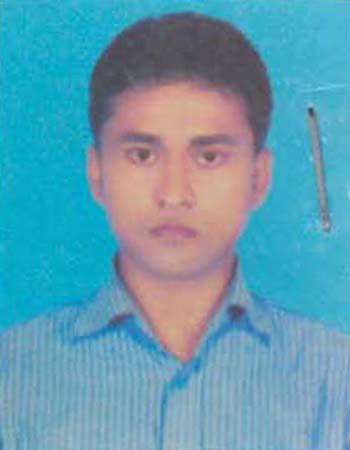 DR. MD. NAHEDUL MORSHEDF/Name: Md. Jane AlamM/Name: Parul BegumBM & DC Reg. No: 61905NID: 0695111185313Cell: 01715662419Address: 15, New Eskaton, Queens Garden Homes, Flat: G-9, Ramna, DhakaBlood Group: A+4736Voter NoLM-1404709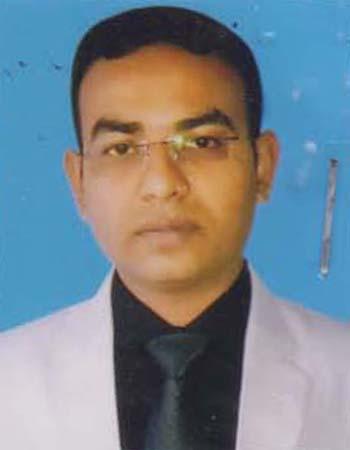 DR. SHAIKH BADIUZZAMANF/Name: Shaikh Shamsur RahmanM/Name: Mrs. Tahmina RahmanBM & DC Reg. No: 45745NID: 2697557395491Cell: 01772963474Address: 415/A, BSMMU, Shahbag, DhakaBlood Group: AB-4737Voter NoLM-1404710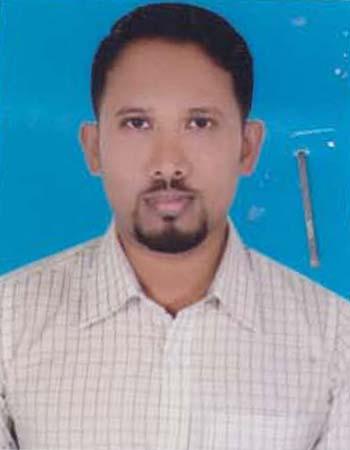 DR. MD. SAIFUL ISLAMF/Name: Mr. Nur MohammadM/Name: Mrs. Sufia BegumBM & DC Reg. No: 57941NID: 1926703019843Cell: 01717188679Address: Hazi Nagar, Staff Quarter, Demra, DhakaBlood Group: O+4738Voter NoLM-1404711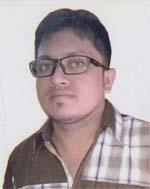 DR.MUHIT ABDULLH.F/Name: Hossen Ahmed.M/Name: Modina Ahmed.BM & DC Reg. No: 68426NID: Cell: 01718159232Address: 4/A, Hare Street, Wari Compler, 3rd Floor(3C),WARI, Dhaka.Blood Group: O+4739Voter NoLM-1404712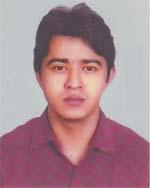 DR. AMANAT HASANF/Name: Md. Shahidul HoqueM/Name: Mrs. Shalina AkterBM & DC Reg. No: 44499NID: 6725813305412Cell: 01715129059Address: Room: 407, Block: A, BSMMU, Shahbag, DhakaBlood Group: A-4740Voter NoLM-1404713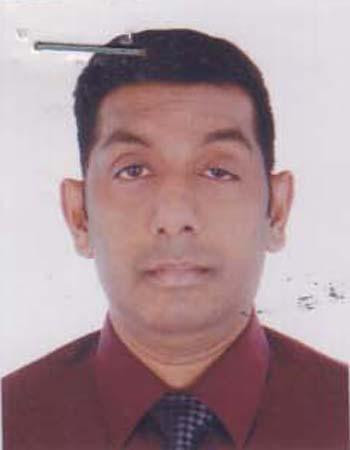 DR. MOHAMMAD SAIFUL ISLAMF/Name: Mohammad WazuddinM/Name: Zarina BegumBM & DC Reg. No: 40080NID: 2691648463936Cell: 01711440167Address: 96, Sher-E-Bangla Road, Rayerbazar, Dhanmondi, DhakaBlood Group: A+4741Voter NoLM-1404714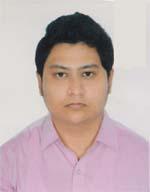 GOLAM KIBRIA CHOWDHURY,F/Name: Alamgir Chowdhury.M/Name: Aklima Khanam.BM & DC Reg. No: 63254NID: 19882693623689652Cell: 01919139776Address: 150/B,KHILGAON CHOWDHURY PARA, DHAKA.Blood Group: A+4742Voter NoLM-1404715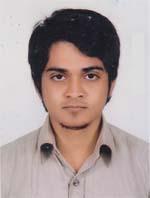 SHUVO MAJUMDERF/Name: Shekhar MajumderM/Name: Puspa Rani Majumder.BM & DC Reg. No: 73791NID: 19901595716000054Cell: 01851272869Address: C/O- Kabita Haldar, Sheikh Hasina National youth center, Dairy firm,Savar, DhakaBlood Group: A+4743Voter NoLM-1404716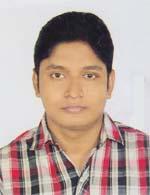 RASHADUR RAZA .F/Name: Kutub Uddin.M/Name: Shamshad Begum.BM & DC Reg. No: 67105NID: 1221308344038Cell: 01706679657Address: ROOM NO, 504, BLOCK-A BSMMU, SHAHABAG DHAKA .-1000.Blood Group: 4744Voter NoLM-1404717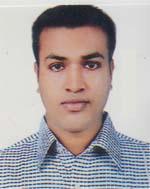 DR. MD. HABIBUR RAHAMAN.F/Name: Md. Abdul MalkM/Name: Bulbuli Akter.BM & DC Reg. No: 56891NID: 2611483269773Cell: 01717734351Address: BLOCK- A, ROOMNO- 700, BSMMU HOSTEL, SHAHABAG ,DHAKA.Blood Group: B+4745Voter NoLM-1404718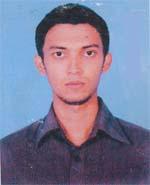 MD. MOSADDAK AKBAR.F/Name: Md. Ali Akbar.M/Name: Rokeya Begum.BM & DC Reg. No: 61907NID: 0695111185314Cell: 01719091701Address: 692/3-AMODDHO MONIPUR, MOLLAH,ROAD , MIRPUR-2 DHAKA.Blood Group: O+4746Voter NoLM-1404719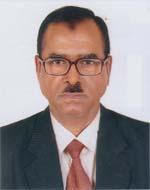 DR. MD. ENAYET KARIMF/Name: Late Md.kiru BepariM/Name: Late Amena Begum.BM & DC Reg. No: 10607NID: 2694813878490Cell: 016786433853Address: A/1, POLLABI EXTENSION FLAT NO -5/B, MIRPUR DHAKA.1216.Blood Group: O+4747Voter NoLM-1404720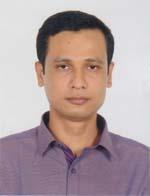 MD. NAZMUL HASANF/Name: Md. Abdur Rashid Miah.M/Name: Mos, Nur Nahar Begum.BM & DC Reg. No: 50946NID: 2698879318179Cell: 01717016678Address: 41, PYARI DAS ,ROAD, DHAKA SADAR ,SUTRAPUR, DHAKA-1100Blood Group: A+4748Voter NoLM-1404721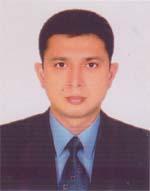 DR. MAHBUBUR RAHMANF/Name: Anwar Hossain Khan.M/Name: Momtaz BegumBM & DC Reg. No: 27350NID: 19702698877283596Cell: 01715010727Address: 25/1, AL- AMIN ROAD, GREEN ROAD. KATHAL BAGAN.Blood Group: B+4749Voter NoLM-1404722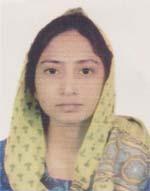 DR,TAMANNA RAHMAN.F/Name: Shamsuz Zoha.M/Name: Mahmuda Sharif.BM & DC Reg. No: 37175NID: 2698877287923Cell: 01711304254Address: 25/1, AL- AMIN ROAD, GREEN ROAD, KATHALBAGAN, Dhaka.Blood Group: A+4750Voter NoLM-1404723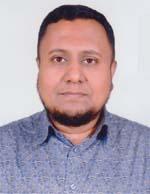 DR. MOHAMMAD KHAIRUL BASHER.F/Name: Abul BasherM/Name: Kawser BegumBM & DC Reg. No: 50789NID: 19762695046965996Cell: 01913548821Address: 678, ROAD NO-12 ADABOR DHAKA.Blood Group: O+4751Voter NoLM-1404724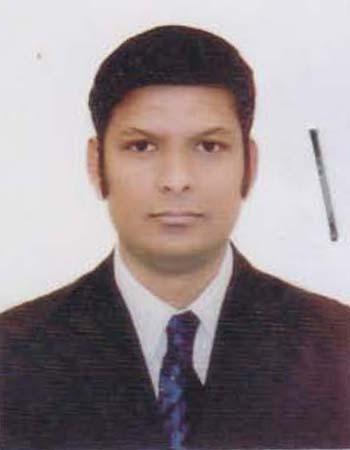 DR. MOHAMMAD SYEDUL ISLAMF/Name: Mohammad Shafiqul IslamM/Name: Minoara BegumBM & DC Reg. No: 38950NID: 2697557394692Cell: 01816143565Address: 8/2, Poribag, Motaleb Tower-2, Shahbag, DhakaBlood Group: A+4752Voter NoLM-1404725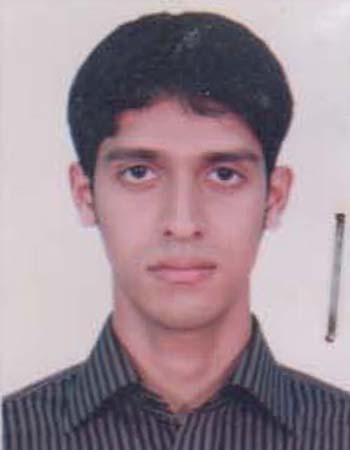 DR. MOMOTAZUL HOQUEF/Name: Md. Azizul HaqueM/Name: Momotazul BegumBM & DC Reg. No: 57720NID: 0695111185379Cell: 01717585103Address: 2nd Floor, House: 06, Road: 08, Plot: A, Nobodoy Housing Society, Mohammadpur, Dhaka-1207Blood Group: AB+4753Voter NoLM-1404726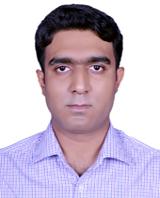 DR. ABDULLAH AL RAJIBF/Name: S.m. Rejaul HassanM/Name: Shahinur BegumBM & DC Reg. No: A70773NID: 19903523207000003Cell: 01996963786Address: Flat-Sh, Block-6, 
Aziz Super Market, Shahbagh, Dhaka.Blood Group: n_a4754Voter NoLM-1404727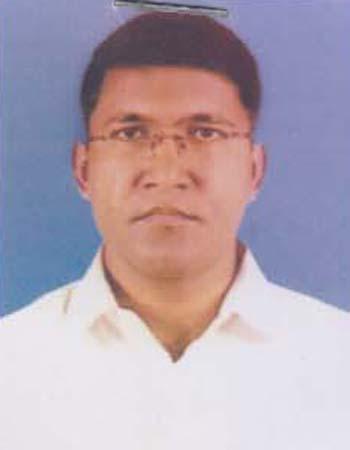 DR. SHAH MD. ZAKIR HOSSAINF/Name: Shah Md. Nur HossainM/Name: Hosne Ara BegumBM & DC Reg. No: 43467NID: 2693622423609Cell: 01712785353Address: House: 166, Wapda Road, West Rampura, Dhaka-1219Blood Group: B+4755Voter NoLM-1404728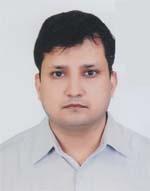 DR. SHAPUR IKHTAIREF/Name: Labiul HarunM/Name: Suraiya BegumBM & DC Reg. No: 44337NID: 2691649111731Cell: 01819430883Address: Flat 4D, House 62, road 11/A Dhanmondi, Dhaka-1209Blood Group: A+4756Voter NoLM-1404729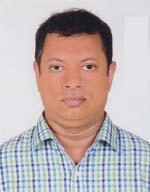 DR. KAMAL AHMED CHOWDHURYF/Name: Late Golam Mustafa ChowdhutyM/Name: MaksudaBM & DC Reg. No: 37782NID: 2696536122413Cell: 01712604035Address: 11/D FAYENAZ APARTMENT, 37/2 PURANA PALTAN DHAKABlood Group: B+4757Voter NoLM-1404730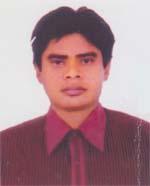 DR. SHAMOL NHANDRA BARMANF/Name: Gopal Chandra BarmanM/Name: Josna Rani BarmanBM & DC Reg. No: 34938NID: 8524904048599Cell: N/AAddress: 2/11, NAWAB HABIBULLAH, ROAD, SHASBAG, DHAKABlood Group: B+4758Voter NoLM-1404731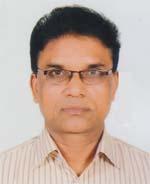 NITAI PADA BISWASF/Name: Nani Gopal BiswasM/Name: Late Shanti Lata BiswasBM & DC Reg. No: 19505NID: 2696352227594Cell: 01611070007Address: NAGAR CHANDRIMA, 2 NORTH CIRCRLAR ROAD [OPPOSITE KALABAGAN THANA], DHANMONDI DHALA-1205Blood Group: B+4759Voter NoLM-1404732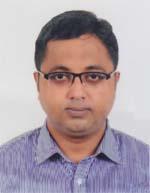 DR. MUHAMMAD FAIZUR RAHMANF/Name: Raisur RahmanM/Name: Ferdous Ara BegumBM & DC Reg. No: 35676NID: 2696406466606Cell: 01819497284Address: G-14, (1ST FLOOR), PALLABI EXTENSION R/A, DHAKA-1216Blood Group: O+4760Voter NoLM-1404733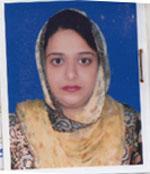 DR. NUSRAT JAHANF/Name: Shahadatali KhanM/Name: Jamshed JahanBM & DC Reg. No: 40940NID: 0695110181229Cell: 01716400385Address: G-14. (1ST FLOOR). PALLABI EXTENSION R/A, MIRPUR, DHAKA-1216Blood Group: O+4761Voter NoLM-1404734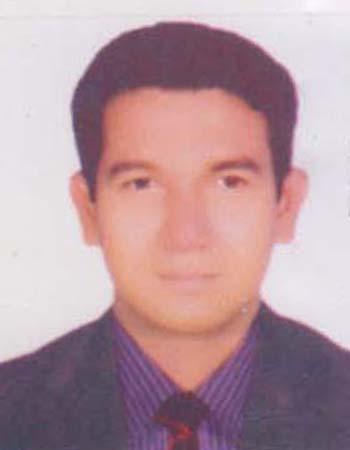 DR. MOHAMMAD HEDAYET ALI KHANF/Name: Mohammad Shirajul Hoque KhanM/Name: Mrs. Lutfonnesa BegumBM & DC Reg. No: 31810NID: 3515850874274Cell: 01711980697Address: Flat: 10/E, New Eshella, Domino, 129, New Elephant Road, DhakaBlood Group: B+4762Voter NoLM-1404735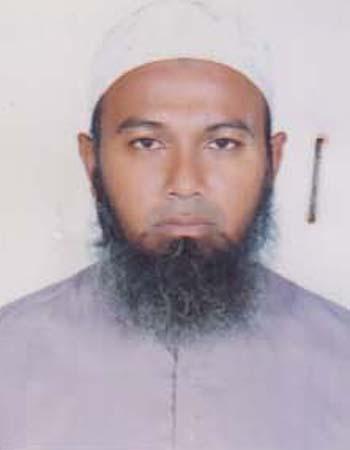 DR. TAUHIDUR RAHMANF/Name: Mohammad Dalilur RahmanM/Name: Hosne Ara BegumBM & DC Reg. No: 42907NID: 2695044871033Cell: 01774949217Address: 1/A-15, Block: E, Kazi Nazrul Islam Road, Mohammadpur, Dhaka-1207Blood Group: B+4763Voter NoLM-1404736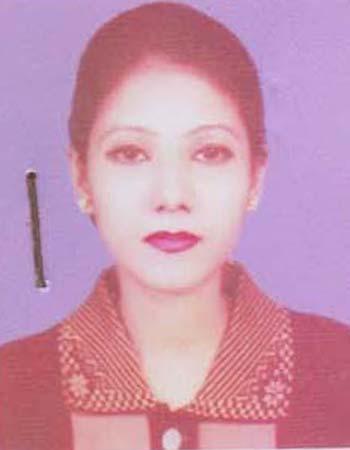 DR. RUMA AKTERF/Name: Feroz MiaM/Name: Golenur BegumBM & DC Reg. No: 44218NID: 19806715837416624Cell: 01712918502Address: Building: 08, Flat: B-5, Block: G, National Housing, Mirpur-2, DhakaBlood Group: B+4764Voter NoLM-1404737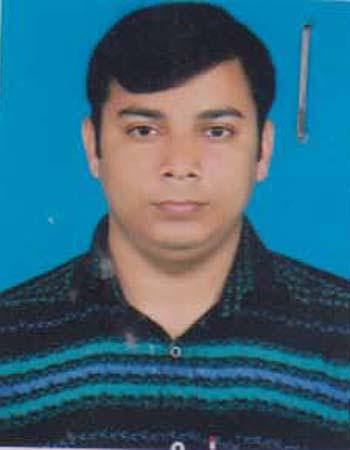 DR. MD. SOLAYMANF/Name: Md. Mafiz Uddin ProdhanM/Name: Sanoara BegumBM & DC Reg. No: 65584NID: 19892924709173090Cell: 01723070916Address: 2H, Aziz Co-Operative Housing Society, Shahbag, DhakaBlood Group: AB+4765Voter NoLM-1404738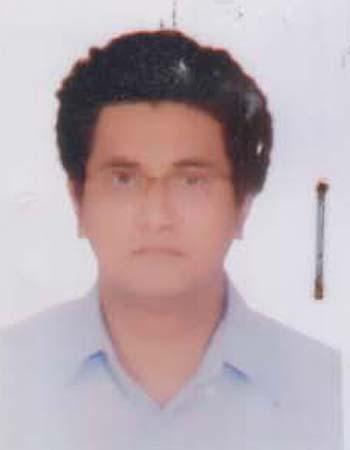 DR. DILIP JAMALF/Name: AKM Hasan JamalM/Name: Hasina AkhterBM & DC Reg. No: 35084NID: 2691649119538Cell: 01711030986Address: Road: 3, House: 7, Dhanmondi R/ABlood Group: O+4766Voter NoLM-1404739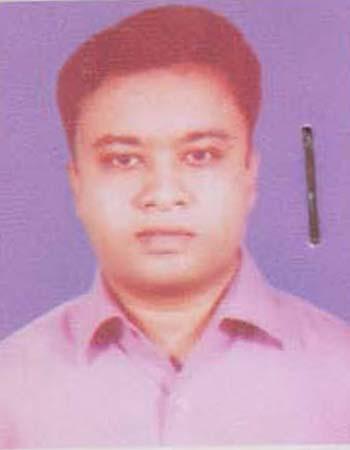 DR. MD. PARVEZ KAISARF/Name: M.A QuaderM/Name: Shahin AktherBM & DC Reg. No: 36848NID: 19782694807821908Cell: 01913471476Address: Building-08, Flat: B5, Block: G, National Housing, Mirpur-2, DhakaBlood Group: O+4767Voter NoLM-1404740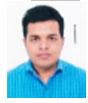 DR. SHEIKH MD. SHEIKH SADIF/Name: Mohammad Humayun KabirM/Name: Mrs. Soheda BegumBM & DC Reg. No: A62110NID: 2924709173367Cell: Address: 617/A, Block-A, BSMMU
Shahbag, Dhaka.Blood Group: O+4768Voter NoLM-1404741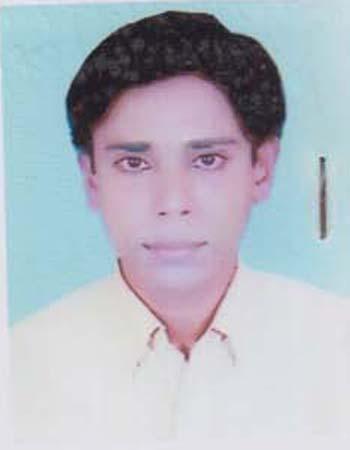 DR. ABU NASER MOHAMMAD MAZHARUL ISLAMF/Name: Mohammad Abdur RobM/Name: Khaleda PervinBM & DC Reg. No: 47709NID: 1319595712928Cell: 01712734275Address: E-1 (1st Floor), Globe Nibas, 9 Paribagh, DhakaBlood Group: B+4769Voter NoLM-1404742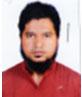 DR. MOHAMMAD SHAHID HOSSAINF/Name: Md. Zaman ShikderM/Name: Peara BegumBM & DC Reg. No: A39370NID: 19785912421143342Cell: Address: C/0 Insaf Hospital, Mograpara
Chawrasta, Sonargaon, Narayangonj.Blood Group: B+4770Voter NoLM-1404743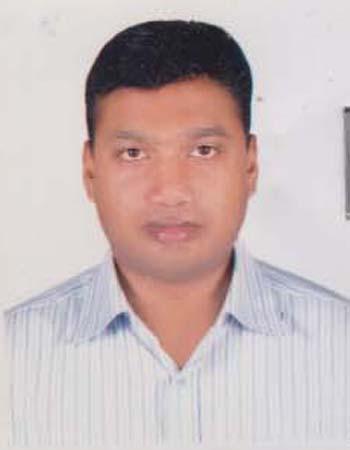 MOHAMMAD ATIQUR RAHMANF/Name: Aminur RahmanM/Name: Shahida AktherBM & DC Reg. No: 47769NID: 6816315185879Cell: 01748911965Address: 108/1-A, Pathowory Goli, Shobujbag, East Bashaboo, Dhaka-1214Blood Group: AB+4771Voter NoLM-1404744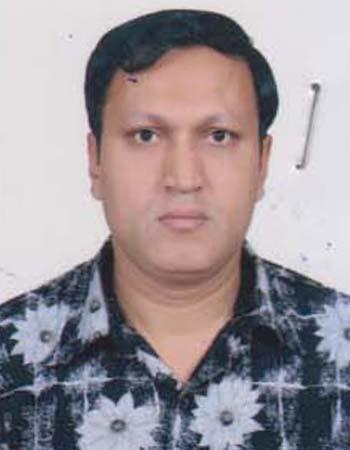 DR. BIPUL CHANDRA GHOSHF/Name: Bijoy Madhab GhoshM/Name: Reba Rani GhoshBM & DC Reg. No: 38070NID: 9196213254851Cell: 01711315774Address: 23, Nayamati, NarayanganjBlood Group: O+4772Voter NoLM-1404745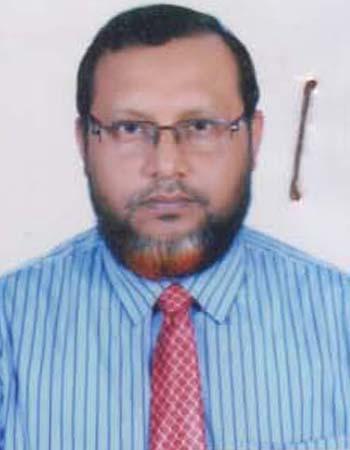 DR. MOHAMMAD ZOHURUL ISLAMF/Name: Mohammad Bador Ali MondalM/Name: Late. NurjahanBM & DC Reg. No: 28807NID: 1812359216425Cell: 01719367085Address: Flat: E-2, Dhansiri, 452, Senpara Porbota, Mirpur-10, Dhaka-1216Blood Group: O+4773Voter NoLM-1404746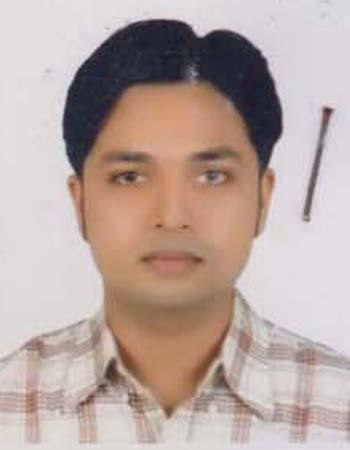 DR. SHAON SARKARF/Name: Subhash Chandra SarkarM/Name: Latika SarkarBM & DC Reg. No: 44545NID: 2698877380702Cell: 01711244651Address: Flat: A2, 19/A Ware Street, Wari, Dhaka-1203Blood Group: B+4774Voter NoLM-1404747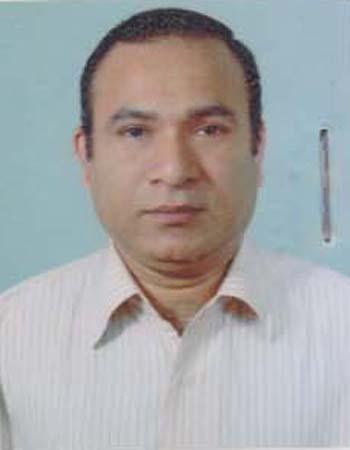 DR. MD. SAFIUL ALAM BABULF/Name: Md. Matiur RahmanM/Name: Aleya BegumBM & DC Reg. No: 40236NID: 3313023740066Cell: 01716172073Address: D/5, Zeal Orchid, 154, Boromogbazar, Dhaka-1217Blood Group: O+4775Voter NoLM-1404748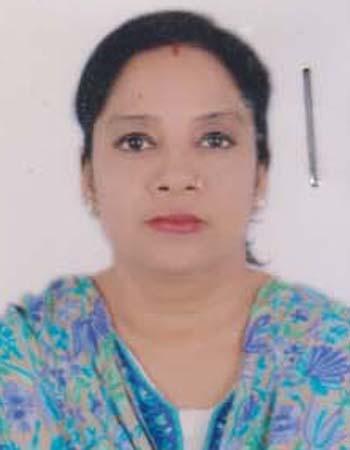 DR. MALA BANIKF/Name: Gobanida BanikM/Name: Manju Rani BanikBM & DC Reg. No: 21583NID: 2694072168498Cell: 01199814025Address: 31/1 Radhika Mohon Basak Lane, Dhaka-1100Blood Group: A+4776Voter NoLM-1404749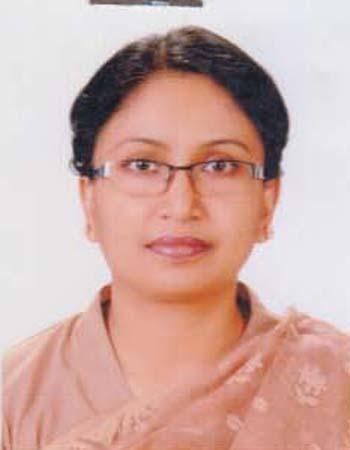 DR. MUNIRUNNESSAF/Name: Md. Mozaffar HossainM/Name: Mrs. QuamrunnessaBM & DC Reg. No: 23100NID: 2696830037073Cell: 01715890440Address: Flat: 1003, EHL Kamalapur, 64-68 North Kamalapur, Dhaka-1217Blood Group: A+4777Voter NoLM-1404750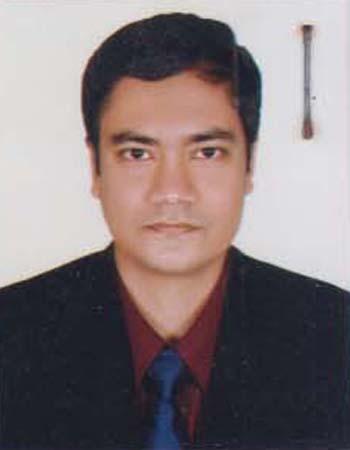 DR. MOHIDUL ISLAMF/Name: Md. Nazrul IslamM/Name: Mst. Momena KhatunBM & DC Reg. No: 39653NID: 19796522802403429Cell: 01712629605Address: Hamida Bhaban (E2), 22/5/1 Dhakeswari Road, Lalbag, DhakaBlood Group: B+4778Voter NoLM-1404751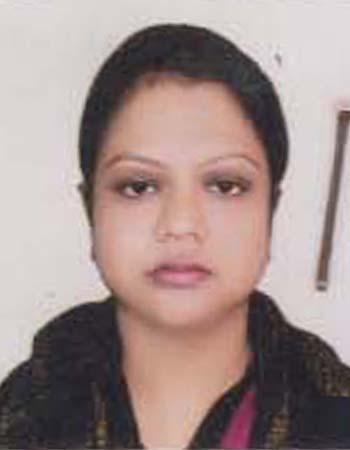 DR. ZANNATUL FERDOUSF/Name: Md. Abdul ZabberM/Name: Rawshon Ara BegumBM & DC Reg. No: 49707NID: 19842694811018356Cell: 01767371348Address: E-3, Regal Height Apartment, Kallanpore, Dhaka-1207Blood Group: A+4779Voter NoLM-1404752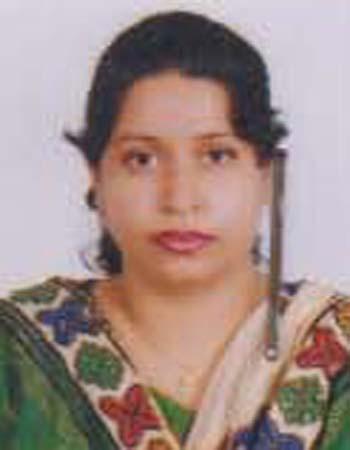 DR. PARVEEN SULTANA RUBAF/Name: Md. Asaduzzaman KhanM/Name: Mrs. Shaheda SultanaBM & DC Reg. No: 34074NID: 19763090711137254Cell: 01823270230Address: Apt. D-2, Regal Heights, South Kalayanpur, Dhaka-1207Blood Group: A+4780Voter NoLM-1404753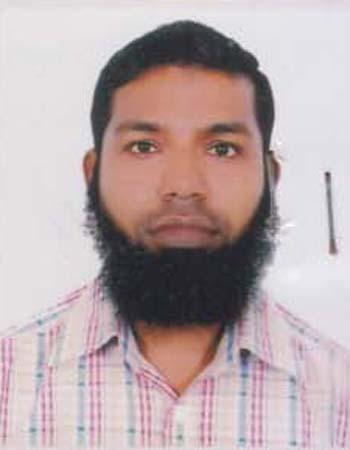 DR. MD. NAUSHAD ALAMF/Name: Md. Nazrul IslamM/Name: Mrs. Jamila BegumBM & DC Reg. No: 33547NID: 1022012107973Cell: 01715158517Address: Asst. Professor of Urology, NIKDU, Sher-E-Bangla Nagar, DhakaBlood Group: A+4781Voter NoLM-1404754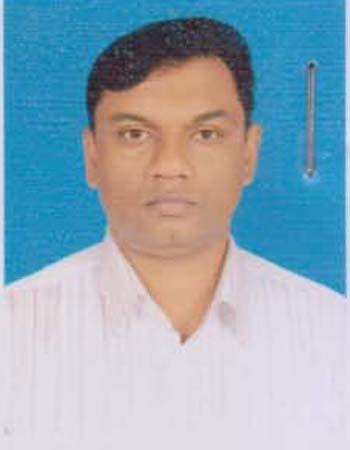 DR. FERDOUS MAHMUD FAISALF/Name: Md. Fazlul Haque MollahM/Name: Nazifa BegumBM & DC Reg. No: 26746NID: 2613660260567Cell: 01712144641Address: 157/B, West Malibagh, DhakaBlood Group: O+4782Voter NoLM-1404755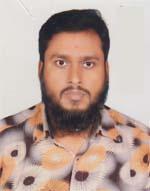 DR. KHAN NAZRUL ISLAMF/Name: Late. Khan Shirazul IslamM/Name: Mrs. Jahra BegumBM & DC Reg. No: 26692NID: 19692696402000140Cell: 01711959377Address: Road: 4/2, Plot: 74/5, Block: B, Section: 12, Mirpur: 12, DhakaBlood Group: O+4783Voter NoLM-1404756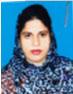 DR. ZANNATUL SARMINF/Name: Md.Johurul AlamM/Name: Mrs.Shahanara AlamBM & DC Reg. No: A44216NID: 19812627206571566Cell: Address: Hamida Bhaban  (E-2)  
22/5/1 Dhakeswari Road Lalbag, DhakaBlood Group: O+4784Voter NoLM-1404757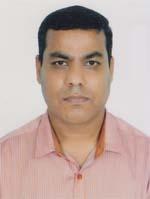 DR. MOHAMMAD SAIFUDDIN KHAN.F/Name: Mohammad Sadat Khan.M/Name: Samsun Nahar.BM & DC Reg. No: 34883NID: 1221302300507Cell: 01819135315Address: 6A, 4/1, BLOCK-A LALMATIA DHAKA.Blood Group: A+4785Voter NoLM-1404758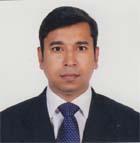 DR. MD.FAISAL ISLAMF/Name: Late Prof. Dr. M.a. HatM/Name: Jahanara Begum.BM & DC Reg. No: 29020NID: 2699039663477Cell: 01711236264Address: H#11/A, R#14(NEW) ,DHANMONDI DHAKA -1205.Blood Group: A+4786Voter NoLM-1404759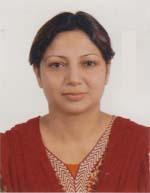 DR. JAFRIN JAHANF/Name: M,a HannanM/Name: Jasmine HannanBM & DC Reg. No: 29019NID: 2699039663476Cell: 01712173912Address: H#11/A,R# 14 (NEW) DHANMONDI, DHAKA -1205Blood Group: O+4787Voter NoLM-1404760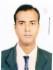 DR. ANUP ROY CHOWDHURYF/Name: Chitta Ranjan Roy ChowdhuryM/Name: Tulsi Roy ChowdhuryBM & DC Reg. No: 39591NID: 19810113484000009Cell: 01674111601Address: 2/10, Nabab Habibullah Road, 2nd Floor, Shahbag, DhakaBlood Group: B+4788Voter NoLM-1404761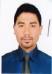 DR.SWAPAN KUMAR RAY.F/Name: Subhash Chandra Ray.M/Name: Swasthi Rani.BM & DC Reg. No: 65223NID: 19892694266781322Cell: 01724229488Address: MITFORD, SSMC, DHAKABlood Group: B+4789Voter NoLM-1404762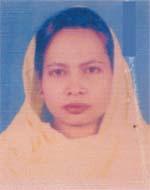 DR. AYESHA HANNAF/Name: Abdul Goffer ChawdharyM/Name: Jahanara Begum.BM & DC Reg. No: 34876NID: 1591904646974Cell: 01817223838Address: 34/1 Umesh Datta Road, Bakshi Bazar, Dhaka.Blood Group: A+4790Voter NoLM-1404763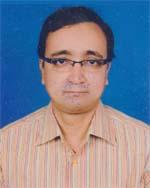 DR, MOHBUBUL RAHMANF/Name: Md. Mojibur RahmanM/Name: Mrs. Momtaj Begum.BM & DC Reg. No: 26376NID: 2692986644375Cell: 01715282637Address: Clinical Pathologist, Pathology Dept. Mitford Hospital, Dhaka.Blood Group: B+4791Voter NoLM-1404764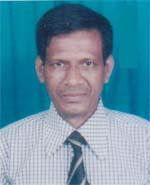 DR. MD. MOKTEL HOSSAINF/Name: Late Md. Ayub Ali.M/Name: Late Sabaton Nesa .BM & DC Reg. No: 13571NID: 1594116381203Cell: 01912800476Address: Prof.  & Head Dept. of Community Medicine, Dhaka Medical College.Blood Group: O+4792Voter NoLM-1404765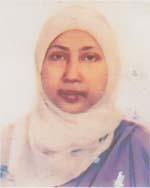 DR. NIRMEEN RIFAT KHANF/Name: Late. Dr. Azizur Rahman KhanM/Name: Mrs. Helena KhanBM & DC Reg. No: 14969NID: 2699039522853Cell: 01720044255Address: 51. Tejkuni Para, Tejgaon, Dhaka-1215Blood Group: B+4793Voter NoLM-1404766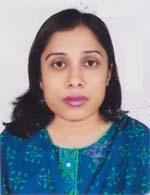 NASIMA AKTERF/Name: Abdul HafizM/Name: Amena BegumBM & DC Reg. No: 38870NID: 19792696828262199Cell: 01715458861Address: 127/2, Ahmedbagh, Basaboo, Sobujbagh, Dhaka-1214Blood Group: A+4794Voter NoLM-1404767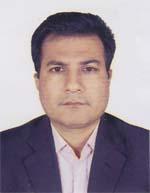 MOHAMMAD SHAHED ALI JINNAHF/Name: Md. Abdus SamadM/Name: Taityba Tahera SamadBM & DC Reg. No: 26631NID: 2696828262204Cell: 01711134249Address: 127/2, Ahmedbagh, Basaboo, Sobujbagh, Dhaka-1214Blood Group: O+4795Voter NoLM-1404768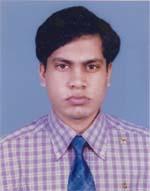 DR. JAYANTA BANIKF/Name: Mr. Bhola Nath BanikM/Name: Mrs. Jharna Rani BanikBM & DC Reg. No: 43555NID: 4824502165945Cell: 01819280858Address: Room no-07, Dr. Milon Internee Hostel, Bakshibazar, Dhaka.Blood Group: B+4796Voter NoLM-1404769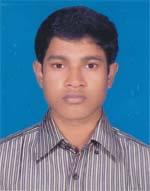 BIDHAN CHANDRA SARKERF/Name: Bikash Chandra SarkerM/Name: Ratna Rani SarkerBM & DC Reg. No: 66677NID: 9131583727Cell: 01842179984Address: `Arponaloy' Holding- 64, Ward -27, Road-Aqua Nayapara(North) Charpara, Mymensingh City Corporation.Blood Group: O+4797Voter NoLM-1404770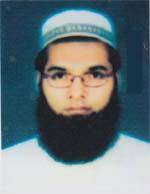 DR. MUNJURI KHODA MD. DOULATULLAHF/Name: Md. JafrullahM/Name: Mst. DaouletunnesaBM & DC Reg. No: 44088NID: Cell: 01717526941Address: Room no-12, Dhaka Medical College Hospital DhakaBlood Group: A+4798Voter NoLM-1404771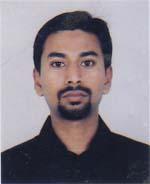 DR. MOHAMMAD ASHIK IMRAN KHAN.F/Name: Mohammad Zahirul Haque Khan.M/Name: Tahmina BegumBM & DC Reg. No: 46296NID: 2695432981338Cell: 01720227134Address: 10/6 ARAMBAGH, 1ST FLOOR, DHAKA-1000.Blood Group: B+4799Voter NoLM-1404772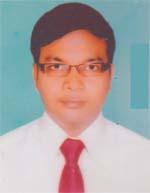 DR. RUMI MYEDULL HOSSAINF/Name: Md. Amjad Hossain.M/Name: Mrs. Khawla Hossain.BM & DC Reg. No: 43498NID: 26975564191888Cell: 01819188209Address: ZIGATALA, DHAKA , BANGLADESH.Blood Group: O+4800Voter NoLM-1404773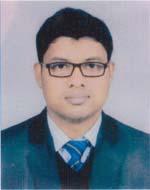 DR. MD. ARIFUR RAHAMAN CHOWDHURY.F/Name: Md. Zahedul Haque ChowdhuryM/Name: Mrs. Anowara BegumBM & DC Reg. No: 65157NID: 4915217185591Cell: 01759596666Address: Dr, Fazle Rabbi, Hall, Room No. 206(Internal Hall), Dhaka.Blood Group: B+4801Voter NoLM-1404774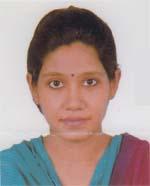 DR. PROGGA PAROMITAF/Name: Dhirendra ChandraM/Name: Bina Mazumder,BM & DC Reg. No: 71271NID: 4224001100793Cell: 01722379418Address: 49, TOYENBEE CIRCULAR ROAD WARI DHAKA-1203.Blood Group: O+4802Voter NoLM-1404775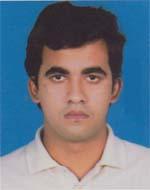 TONMOY DEY.F/Name: Late Dulal Chandra DeyM/Name: Shanti DeyBM & DC Reg. No: 58258NID: 2698875390306Cell: 01737225948Address: 49, TOYENBEE CIRCULAR ROAD WARI DHAKA -1203.Blood Group: B+4803Voter NoLM-1404776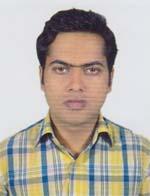 DR. MD. MOSTAFIJUR RAHAMAN .F/Name: Md. Sirajul Haque.M/Name: Dilara Begum.BM & DC Reg. No: 61758NID: 19872699238599834Cell: 01744112270Address: HOUSE NO-98, CHAND NAGAR AINUSBAG, DHOKKHIN KHAN, DHAKA-1230.Blood Group: O+4804Voter NoLM-1404777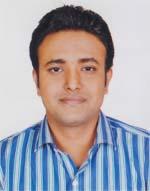 DR. MD. ASHFAQUE ALAM.F/Name: A.j.m. Shah Alam.M/Name: Bilkis Ara Begum.BM & DC Reg. No: 72740NID: 1926711078642Cell: 01786380043Address: HOUSE-44,ROAD-4, BLOCK-E, RAMPURA, DHAKA.Blood Group: A+4805Voter NoLM-1404778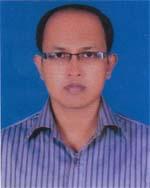 DR. MD. SAIDUR RAHAMAN.F/Name: Md. Shahjahan Mollah.M/Name: Parul Begum.BM & DC Reg. No: 51178NID: 19842697556419330Cell: 01974123498Address: FLAT C6, 2ND FLOOR, DMCH DORMITARY, NEAR BURN UNIT, CHANKHARPUL,DHAKA.Blood Group: B+4806Voter NoLM-1404779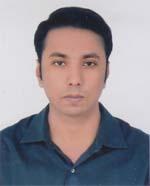 DR. APURBO DAS MOHALDER.F/Name: Ajoy Kumar Das Mohalder.M/Name: Pampa Rani ChowdhuryBM & DC Reg. No: 78393NID: 19922697520000026Cell: 01750927905Address: ROOM NO-204, DR, FAZLE RABBI HALL MAIN BUILDING BAKSHIBAZAR, DHAKABlood Group: A+4807Voter NoLM-1404780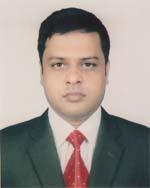 DR. K M SHOHEL ASKERF/Name: MD ANWAR HOSSAIN KHANM/Name: Salina KhatunBM & DC Reg. No: 47415NID: 19805714721355845Cell: 01727666444Address: FLAT A1, HOUSE 12/Ja/1, IDEAL YASIN PALACE, ROAD 2, SHYAMOLI, DHAKA.Blood Group: B+4808Voter NoLM-1404781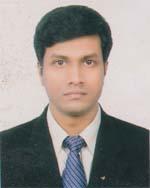 DR. ABDULLAH AL MOSABBIRF/Name: Md. Abdul Maieque.M/Name: Ummey KulsumBM & DC Reg. No: 56158NID: 2697556419283Cell: 01717219670Address: HEMATOLOGY, MITFORD HOSPITAL, DHAKA.Blood Group: B+4809Voter NoLM-1404782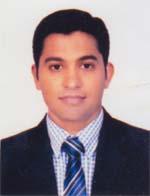 DR. SHARIWATULLAH KHAN.F/Name: Md. Shawkat KhanM/Name: Mrs. Arzu BegumBM & DC Reg. No: 56208NID: 2697556416139Cell: 01717228899Address: 134, CRESCENT ROAD, KOLABAGAN, DHAKA.Blood Group: B+4810Voter NoLM-1404783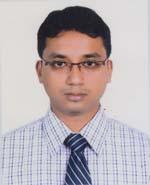 DR. MUNTASIR ISLAM CHOWDHURYF/Name: Md. Nazrul Islam ChowdhuryM/Name: Maleka BegumBM & DC Reg. No: 53081NID: 2697556419333Cell: 01790284405Address: 1343/6, East Shewrapara, Mirpur, Dhaka.Blood Group: B+4811Voter NoLM-1404784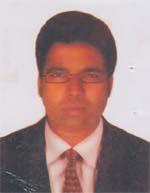 DR. SUVRA SHAIKAT BISWASF/Name: Provat Kumar BiswasM/Name: Asha Lata BiswasBM & DC Reg. No: 56656NID: 2697556419223Cell: 01717193189Address: Room-X-4, Dr. Fazle Rabbi Hall, Dhaka Medical College, DhakaBlood Group: A+4812Voter NoLM-1404785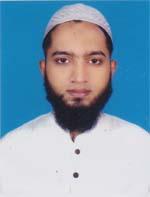 DR. MD. AYUB ALI SARKERF/Name: Mohammad Ali SarkerM/Name: Sufia BegumBM & DC Reg. No: 58181NID: 2697556419279Cell: 01719226705Address: 19 Khilgaon, Bagicha, Motijheel, Dhaka-1219Blood Group: O+4813Voter NoLM-1404786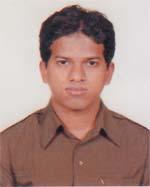 DR. MD. NOMAN RASEKHF/Name: Late. Deen MohammadM/Name: Sayeda Tanzima KhatunBM & DC Reg. No: 53142NID: 2695435978898Cell: 01717755856Address: 226/1, Malibagh, Dhaka, 1st floorBlood Group: A+4814Voter NoLM-1404787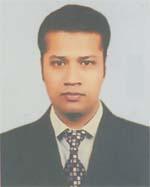 PONKAJ KANTI DATTAF/Name: Pyari Mohan DattaM/Name: Bina DattaBM & DC Reg. No: 40928NID: 61165430011567Cell: 01711069701Address: Clinical Pathologist, Dhaka Medical College, DhakaBlood Group: A+4815Voter NoLM-1404788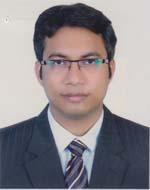 DR. MOHAMMAD SHOHIDUL ISLAMF/Name: Late Golam MustafaM/Name: Mrs. Nurjahan BegumBM & DC Reg. No: 41030NID: 2612980865104Cell: 01818711523Address: Matuail, Uttar Para, Council Road, Jatrabari, Dhaka.Blood Group: A+4816Voter NoLM-1404789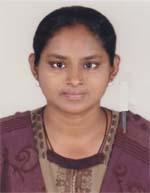 DR. FARHANA KAMAL KUMUF/Name: Kamal Uz ZamanM/Name: Nilufa KamalBM & DC Reg. No: 41070NID: 19812697556370680Cell: 01718740055Address: Flat-B5, Kamal View Apartment, 149/B, Khilgaon, Chowdhury para, Dhaka-1219Blood Group: O+4817Voter NoLM-1404790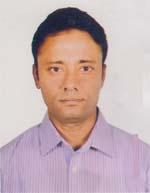 DR. AL MOHAMOOD APPOLOF/Name: Mohammad Nurul IslamM/Name: Monoara BegumBM & DC Reg. No: 38585NID: 1518638245111Cell: 01711129167Address: 47/1, Shaheed Moinul Road, Dhaka Cantonment, DhakaBlood Group: A+4818Voter NoLM-1404791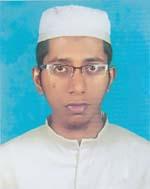 DR. MAHMUD ASIF RIFATF/Name: Md. Maksudur RahmanM/Name: Rashida BegumBM & DC Reg. No: 58037NID: 2693717192290Cell: 01673918501Address: Kw-147/1-b, Battara, Khilkhet Bazar, DhakaBlood Group: A+4819Voter NoLM-1404792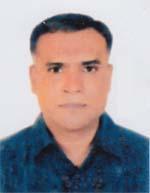 NIKHIL CHANDRA NATHF/Name: Matilal Dev NathM/Name: Putul DebiBM & DC Reg. No: 25884NID: 19712694267819095Cell: 01819943811Address: Putul House, Apt-A2, Elephant Road, Dhaka-1205.Blood Group: B+4820Voter NoLM-1404793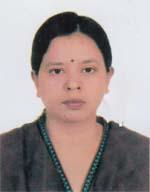 MINA RANI DEBIF/Name: Bhara Chandra NathM/Name: Radha Rani DebiBM & DC Reg. No: 34367NID: 1976269467819096Cell: 01819119560Address: Putul  House, Apt-A2, Elephant Road, DhakaBlood Group: n_a4821Voter NoLM-1404794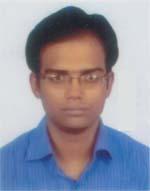 DR. RAJ DATTAF/Name: Dipak Kumar DattaM/Name: Sudha DattaBM & DC Reg. No: 40990NID: 2924704132847Cell: 01716608388Address: Room no-B3, Dormetory Building, Dhaka Medical College, DhakaBlood Group: B+4822Voter NoLM-1404795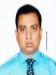 DR. MOHAMMAD MASUDUR RAHMANF/Name: Md. Zahir AliM/Name: Mrs. Shaheda BegumBM & DC Reg. No: 27619NID: 2696536120476Cell: 01715426422Address: Flate-E-3, House-09, Road-10, Dhanmondi, Dhaka-1205Blood Group: O+4823Voter NoLM-1404796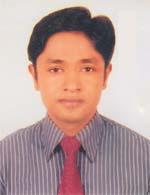 DR. SATYAZIT BARUAF/Name: Mr. Bijoy Kumar BaruaM/Name: Mrs. Shelley BaruaBM & DC Reg. No: 48773NID: 2695435971146Cell: 01717401400Address: Flar-D-4, Doric Chandrima, 48/1, Siddhessori, Ramna, Dhaka-1217Blood Group: B+4824Voter NoLM-1404797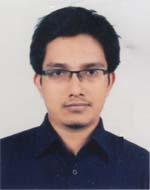 DR. SHAOUN BARUAF/Name: Late Kamalendu BaruaM/Name: Shelly BaruaBM & DC Reg. No: 51547NID: 1594121570384Cell: 01710854460Address: Flat: A-7, Equity Nandini, S Enayet Bazar, DhakaBlood Group: AB+4825Voter NoLM-1404798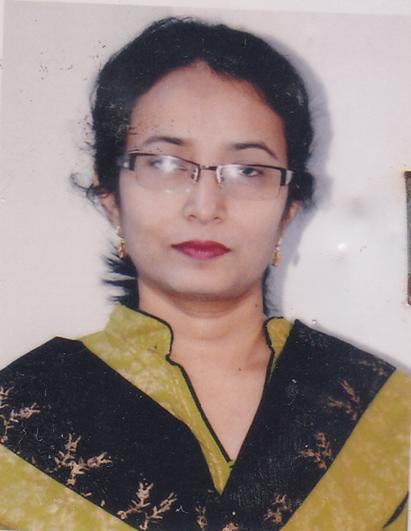 DR. MAHFUZA AKTERF/Name: Mr. Khandoker Mofazzol HossainM/Name: Mrs. Firoza HossainBM & DC Reg. No: 16699NID: 19622691649099436Cell: 01711141082Address: H-26, F-D2, R-06, Dhanmondi, DhakaBlood Group: O+4826Voter NoLM-1404799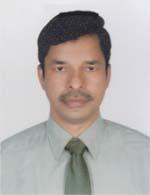 SHAHEEN REZA CHOWDHURY .F/Name: A.R. ChowdhuryM/Name: Shamsun Nahar Chowdhury.BM & DC Reg. No: 17401NID: 2694812083797Cell: 01712015180Address: 206, AHMED NAGAR ,PAIKPARA, MIRPUR -1, DHAKA -1246Blood Group: B+4827Voter NoLM-1404800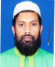 DR. MD. SHAMIMUR RAHMANF/Name: Md. Khalaque HossainM/Name: Most. Shaheda KhatunBM & DC Reg. No: 26589NID: 2696402537324Cell: 01819482534Address: Plot# 74/5, Road# 4/2, Block# B Mirpur-12, Dhaka.Blood Group: 4828Voter NoLM-1404801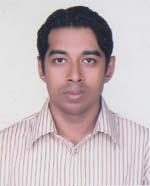 DR. SHEIKH SHAMSUZZAMAN SHUVOF/Name: A.H.M. KamruzzamanM/Name: Shamima SultanaBM & DC Reg. No: 53638NID: 414707088600Cell: 01674076920Address: 688/4, Boro Moghbazar, Ramna, DhakaBlood Group: B+4829Voter NoLM-1404802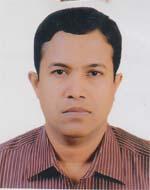 DR. SAMIR KUMAR KUNDUF/Name: Subal Chandra KunduM/Name: Milon Rani KunduBM & DC Reg. No: 24581NID: 2698879315479Cell: 01713201840Address: Flat-4B, Paramount Concord, 9 Hatkhula Road, Tikatuli, Dhaka-1203Blood Group: n_a4830Voter NoLM-1404803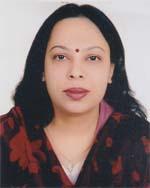 DR. DURBA HALDERF/Name: Samir Kumar HalderM/Name: Monisha DuttaBM & DC Reg. No: 24582NID: 26988799315480Cell: 01715156199Address: Flat-4B, Paramount Concord 9 Hatkhula Road, Tikatuli, Dhaka-1203Blood Group: 4831Voter NoLM-1404804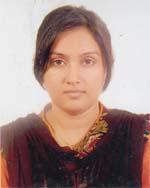 DR. SHAHARIA SHARMIN LITHIF/Name: Md. Shahjahan MiahM/Name: Aleya AkhterBM & DC Reg. No: 53643NID: 19872694066782318Cell: 01673017346Address: 688/4, Boro Mogh Bazar, Ramna, DhakaBlood Group: A+4832Voter NoLM-1404805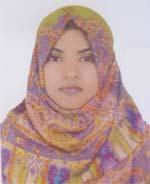 DR. UMME RUMAN SIDDIQIF/Name: Mohammad Abu Bakar SiddiqueM/Name: Mrs. Rehana BegumBM & DC Reg. No: 31241NID: 1976269640Cell: 01741405134Address: Shapla-C/5, Mist Officers Quater, Mirpur Cantonment, Mirpur-12, DhakaBlood Group: A+4833Voter NoLM-1404806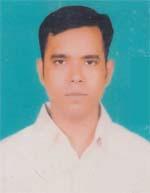 DR. A.F.M. MUNTAHI REZAF/Name: Mohammad Abdur RazzakM/Name: Sultana RashidaBM & DC Reg. No: 46514NID: 2694266786353Cell: 01711125044Address: 110/2 Middle Badda, DhakaBlood Group: O+4834Voter NoLM-1404807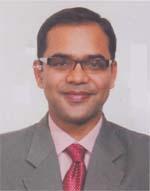 DR. ABDUL BASHAR MOHAMMAD KAMRUL HASANF/Name: Mohammad Abdur RazzaqueM/Name: Kamrun NaharBM & DC Reg. No: 40653NID: 2696653244981Cell: 01711103905Address: House#20, Road#5/A, Sector#5, Uttara-DhakaBlood Group: O+4835Voter NoLM-1404808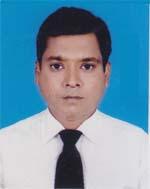 DR. MOHAMMAD ABU SAYED MIAHF/Name: Mohammad Hafiz Uddin MiahM/Name: Mrs. AltamunnessaBM & DC Reg. No: 32130NID: 2612980855007Cell: 01712008239Address: MATUAIL JATRABARI, DHAKA-1362Blood Group: 4836Voter NoLM-1404809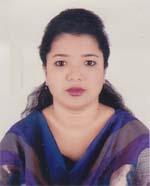 DR. RATNA MAJUMDERF/Name: Niranjan MajumderM/Name: Krishna Rani SikderBM & DC Reg. No: 37050NID: 2697557402735Cell: 01716033941Address: AZIMPUR HOSPITAL DHAKABlood Group: O+4837Voter NoLM-1404810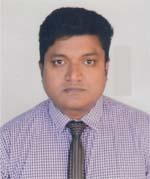 DR. HARIDAS SAHA PROTAPF/Name: Motilal SahaM/Name: Gouri Rani SahaBM & DC Reg. No: 26077NID: 2696828269325Cell: 01711336193Address: 1, Siddheshwari Road, Ramna, Dhaka-1217Blood Group: O+4838Voter NoLM-1404811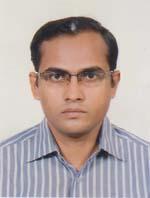 KANU LAL SAHAF/Name: Bijoy Krishna SahaM/Name: Usha Rani SahaBM & DC Reg. No: 30803NID: 2691650169690Cell: 01711452815Address: FLAT NO 1/204, EASTERN MAFIZBAG, 106 CENTRAL ROAD, DHAKA-1205Blood Group: O+4839Voter NoLM-1404812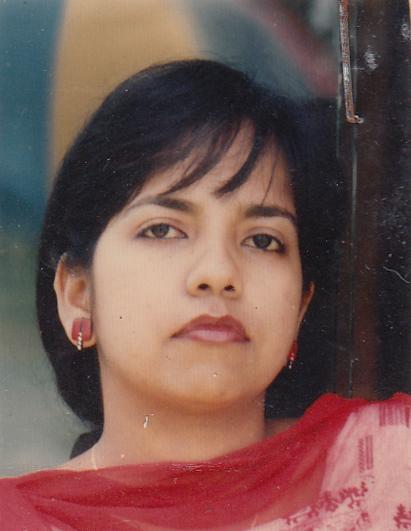 DR. HAFEZA AFTABF/Name: Akm Aftab UddinM/Name: Sultana Ajmeri BegumBM & DC Reg. No: 22657NID: Cell: 01911686959Address: Dept. of Gastroenterology, Dhaka Medical College, Dhaka.Blood Group: O+4840Voter NoLM-1404813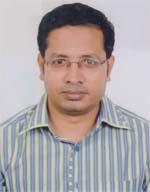 DR. MOHAMMAD MUSTAFA KAMALF/Name: Late Mohammad HanifM/Name: Late Rabjan BegumBM & DC Reg. No: 33634NID: Cell: 01722498679Address: 8/B, Mir Hajibag, Shyampur, Dhaka.Blood Group: B+4841Voter NoLM-1404814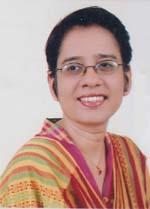 DR. DALIA NASREN LOPAF/Name: A.n.m. Wahid UddinM/Name: Sufia BegumBM & DC Reg. No: 28712NID: 19742696352219861Cell: 01711687611Address: 18/3, Town Valikashor, Ashoralo (GIF), Mymensingh.Blood Group: A+4842Voter NoLM-1404815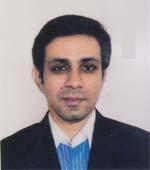 DR.MD. ABDULLAH AL MAHMUDF/Name: Md. Badiuzzaman SiddiqueM/Name: Nurjahan SiddiqueBM & DC Reg. No: 26008NID: 8192213104814Cell: 01711280706Address: HOUSE#44, ROAD#2, RING ROAD, MOHAMMADPURBlood Group: A+4843Voter NoLM-1404816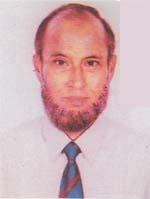 DR. MD. AFTABE ALAMF/Name: Late Abdul LatifM/Name: Late Hagera ChowdhuryBM & DC Reg. No: 467NID: Cell: Address: 7/17, BLOCK-B, LALMATIABlood Group: B+4844Voter NoLM-1404817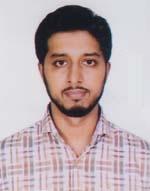 DR. TAMJEED ALAMF/Name: Dr. Md. Aftabe AlamM/Name: Mrs. Besh Kimti JawharBM & DC Reg. No: 47311NID: 2695045439224Cell: 01618265333Address: 7/17, Block B, Lalmatia, Dhaka 1207.Blood Group: B+4845Voter NoLM-1404818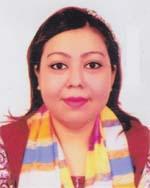 SHAGUFTA AFRINF/Name: Md. ShafiullahM/Name: Abida SultanaBM & DC Reg. No: 47310NID: 2695044871492Cell: 01711145260Address: 7/17, Block B, Lalmatia, Dhaka 1207.Blood Group: 4846Voter NoLM-1404819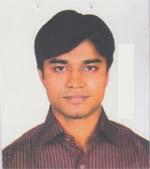 DR. SAIFUL ISLAMF/Name: Sultan AhmedM/Name: Shahanara BegumBM & DC Reg. No: 47312NID: 1213314102014Cell: 01711152429Address: 7/17, BLOCK-B, LALMATIA DHAKA-1207Blood Group: A-4847Voter NoLM-1404820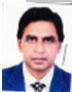 DR.MD MIZANUR RAHMANF/Name: Md Amjad Ali BiswasM/Name: Mrs. Shamsun NaharBM & DC Reg. No: A18082NID: 2695046945371Cell: Address: Block-A, House No.18, Road No. 05  Kaderabad Housing Ltd, Katasur, Mohammadpur
Dhaka-1207.Blood Group: B+4848Voter NoLM-1404821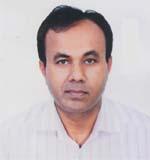 DR. AKHIL CHANDRA BISWASF/Name: Niranjone BiswasM/Name: Kusumkimari BiswasBM & DC Reg. No: 21581NID: 2696406674280Cell: 01715154124Address: HOUSE#09, ROAD#10, BLOCK#C MIRPUR, Dhaka.Blood Group: O+4849Voter NoLM-1404822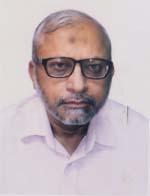 DR. MOHAMMED TAREK ALAMF/Name: Dr. A K M Jamiul AlamM/Name: Dr. Lutfun NaharBM & DC Reg. No: 20150NID: 2696654364897Cell: 01819185449Address: H#27, R#8, SECTOR#4, UTTARA, DHAKA-1230Blood Group: O+4850Voter NoLM-1404823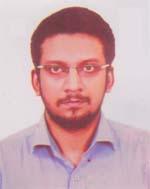 DR. REZWANUR RAHMANF/Name: Fazlur RahmanM/Name: Rahena BegumBM & DC Reg. No: 48944NID: 1984269284063803Cell: 01712670292Address: FLAT#404, HOUSE#1, ROAD#2, Monsurabad R/A,  ADABAR, DHAKA.Blood Group: O+4851Voter NoLM-1404824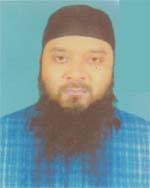 DR. KAZI MOHAMMED ZAFRUL HAQF/Name: ABM Enamul HaqM/Name: Hamid BanuBM & DC Reg. No: 31147NID: 2694811005352Cell: 01828800022Address: Registrar, ROOM#203, NICVD, DHAKABlood Group: 4852Voter NoLM-1404825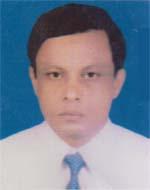 DR. MD. MOZAMMEL HAQUEF/Name: A.h.m. Luthful HaqueM/Name: Amena BegumBM & DC Reg. No: 27118NID: 2694810959443Cell: 01716934404Address: Junior Consultant (cardiology), UHC Sonaipuri, Noakhali.Blood Group: A+4853Voter NoLM-1404826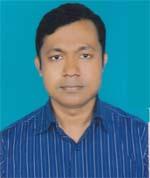 DR. SANJIT KUMAR BANIKF/Name: Ranjit Kumar BanikM/Name: Gita Rani BanikBM & DC Reg. No: 44819NID: Cell: 01716144154Address: 2/A/1 NAWAB HABIBULLAH ROAD, SHAHBAG DHAKABlood Group: B+4854Voter NoLM-1404827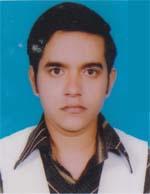 DR. MD. SAIFUL ISLAMF/Name: Md. Abdul HakimM/Name: Parvin AkhterBM & DC Reg. No: 67846NID: 2697687543859Cell: 01712-972400Address: 110/3-A, NORTH WEST JATRABARI, DHAKA-1204Blood Group: B+4855Voter NoLM-1404828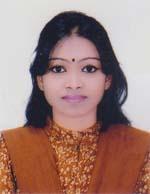 DR. UMME HUMYRA KANETAF/Name: Ali Akkas MullahM/Name: Chowdhury Jahan AraBM & DC Reg. No: 67845NID: 19902616860000275Cell: 01721407182Address: 110/3-A, North West Jatrabari, Dhaka-1204Blood Group: B+4856Voter NoLM-1404829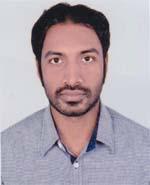 DR. MD. JOBAYER AL MAHMUD SHIMULF/Name: Md. Abdul MannanM/Name: Jibon Nahar BegumBM & DC Reg. No: 73067NID: 19904917971000254Cell: 01919499794Address: Room#514, Block#A, Doctors Hall, BSMMUBlood Group: O+4857Voter NoLM-1404830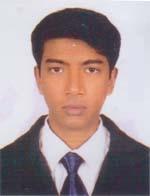 GOLAM PANJATANF/Name: Imdadul HaqueM/Name: Sufia BegumBM & DC Reg. No: 63502NID: 2958568791023548Cell: 01676097127Address: B-5A, Flat#13, Mohammadpur Housing Appt.Kazi Khairul Islam Road, Dhaka-1207.Blood Group: B+4858Voter NoLM-1404831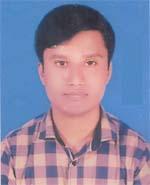 DR. MRIDUL DEBNATHF/Name: Monoranjan DebnathM/Name: Gita Rani DebiBM & DC Reg. No: 67465NID: 19881918176545412Cell: 01731429952Address: ROOM NO-514, BLOCK-A, BSMMU, SHAHBAG, DHAKABlood Group: A+4859Voter NoLM-1404832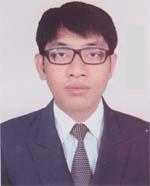 DR. NARAYAN CHANDRA ROYF/Name: Manmohan Chandra RayM/Name: Taru Bala RayBM & DC Reg. No: 69811NID: 19902716031000349Cell: 01672409144Address: ROOM NO;514, BLOCK A, DOCTORS HALL, BSMMU, SHAHBAG, DHAKA 1000.Blood Group: O+4860Voter NoLM-1404833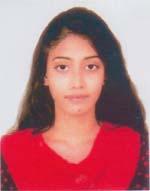 DR. SATABDI SAHAF/Name: Nikhil Chandra SahaM/Name: Monjula Rani SahaBM & DC Reg. No: 72041NID: 2699238613267Cell: 01746196810Address: 165/3, TEJKUNI PARA, TEJGOAN, DHAKA-1215Blood Group: 4861Voter NoLM-1404834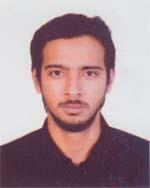 DR. MAHID BIN AMEENF/Name: Dr. Md. Afsarul Ameen MPM/Name: Dr. Quamrun NessaBM & DC Reg. No: 75573NID: 1991595511000532Cell: 01717297585Address: HOUSE#10, ROAD#84, GULSHAN-2, DHAKABlood Group: A+4862Voter NoLM-1404835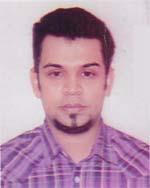 DR. RAIHAN NIZAMF/Name: Dr. Md. Nizam UddinM/Name: Nargis FerdousBM & DC Reg. No: 67322NID: 1594116382538Cell: 01717117550Address: UTTARA DHAKABlood Group: 4863Voter NoLM-1404836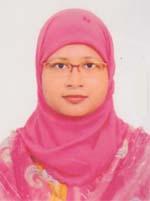 DR.MUSFIA RIFATF/Name: Dr.a.k.m.a. MuqtadirM/Name: Dr. Mahmuda KhatunBM & DC Reg. No: 35771NID: 2696654323448Cell: 01711144668Address: A-5, 21 NEW ESKATON ROAD, DHAKABlood Group: B+4864Voter NoLM-1404837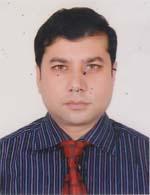 DR. SAJALENDU BISWAS SAJALF/Name: Jagobandhu BiswasM/Name: Charubala BiswasBM & DC Reg. No: 32396NID: 8217645324453Cell: 01711247584Address: HD-03, GONOBHABAN QUATER, SHER-EBANGLA NAGAR, DHAKA-1207Blood Group: O+4865Voter NoLM-1404838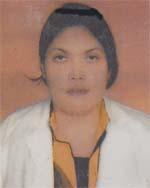 SYEDA SHARMIN SULTANAF/Name: Syed Mokarrom AliM/Name: Kazi Nasima AkterBM & DC Reg. No: 50074NID: 2695431006720Cell: 01785855221Address: HOUSE#4A, 832, ROOM#05, BAITUL AMAN HOUSING, ADABAR, MOHAMMADPUR, DHAKABlood Group: A+4866Voter NoLM-1404839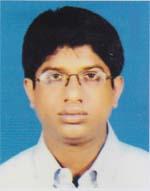 DR. JOYANTA KUMAR BISWASF/Name: Rabindra Nath BiswasM/Name: Alo Rani RoyBM & DC Reg. No: 38574NID: 8718694905209Cell: 01712607688Address: 52 HRIDAS ROAD, LAXIBAZAR, DHAKABlood Group: O+4867Voter NoLM-1404840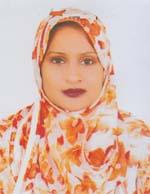 DR. ISMAT JAHAN LIMAF/Name: Md. Benaul IslamM/Name: Mrs. Hasnat Jahan MoniraBM & DC Reg. No: 41042NID: 2694811004995Cell: 01682926323Address: 527/C B-2, WEST SHEWRAPARA, MIRPUR, DHAKABlood Group: O+4868Voter NoLM-1404841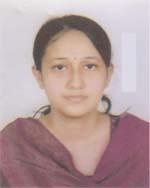 DR. BITHI DASF/Name: Gopal Krisna DasM/Name: Ila DasBM & DC Reg. No: 52710NID: 6125214204479Cell: 01712174071Address: 52, HRISHIKESH DAS ROAD, LUXMI BAZAR, DHAKA-1100Blood Group: 4869Voter NoLM-1404842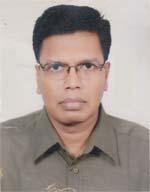 DR. GOLAM SARWAR AHMEDF/Name: Md. Abdul Karim MiahM/Name: Mrs. Mofizun NaharBM & DC Reg. No: 34428NID: 2695042783949Cell: 01711076783Address: FLAT NO-4B, 19/D/7, UTTARA BHATON, UTTAR TOLAR BAG, MIRPUR-1Blood Group: 4870Voter NoLM-1404843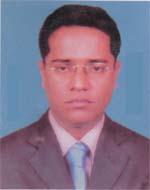 DR. TAPAN CHANDRA SHILF/Name: Narayan Chandra ShilM/Name: Anjali Rani ShilBM & DC Reg. No: 38078NID: 1317990353316Cell: 01720907333Address: FLAT 5/A, DOCTORS QUATAR NICVDBlood Group: A+4871Voter NoLM-1404844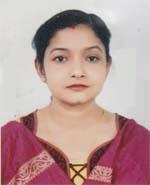 DR. MUKTI RANI SAHAF/Name: Late Brojerdro Kumer SahaM/Name: Shanti Lata SahaBM & DC Reg. No: 31245NID: 2650898261451Cell: 01715222508Address: 9/4, NABAB BAGHICHA, CHANKHARPUL, DHAKABlood Group: A+4872Voter NoLM-1404845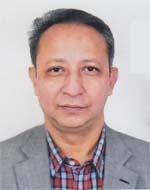 DR. SYED MOHAMMAD MONZUR QUADERF/Name: Syed MostofaM/Name: Monowara BegumBM & DC Reg. No: 33494NID: 2696406686069Cell: 01711438093Address: ANANNAYA 57, NORTH DHANMONDI, KALABAGAN DHAKA-1205Blood Group: B+4873Voter NoLM-1404846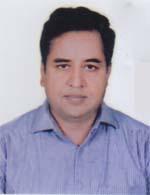 DR. MD. MOSTAQUE MAHMUDF/Name: Md. Samsul Haque MiaM/Name: Hasina HaqueBM & DC Reg. No: 27287NID: 2695044889761Cell: 01711100552Address: M-24, NURJAHAN ROAD, MOHAMMADPUR, DHAKA-1207Blood Group: O+4874Voter NoLM-1404847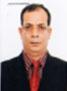 DR. MOHAMMAD AKTERUZZAMANF/Name: Late Azim Uddin SarkarM/Name: Feruza KhatunBM & DC Reg. No: A27431NID: 2695044875132Cell: Address: Flat-1, House-6, Amin Road
Block-1, Mirpur-2, Dhaka.Blood Group: AB+4875Voter NoLM-1404848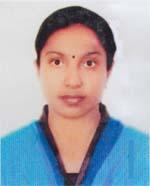 DR.DIPANWITA SAHAF/Name: Late Dhirendro Nath SahaM/Name: Lila SahaBM & DC Reg. No: 36607NID: Cell: 01712281496Address: A-9, DOM INNO ESTATE, 129 ELEPHANT ROAD, DHAKABlood Group: AB+4876Voter NoLM-1404849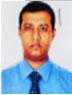 DR. PROBIR KUMAR SUTRADHARF/Name: Narayan Ch. SutradharM/Name: Maya Rani SutradharBM & DC Reg. No: A36457NID: 6522802403880Cell: Address: A/9, Dominno Estrala
129, Elephant Road, Dhaka.Blood Group: O+4877Voter NoLM-1404850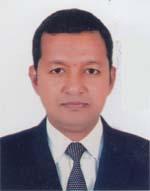 DR.SHAMIM AHMEDF/Name: Md. Hanif MiaM/Name: Selina BegumBM & DC Reg. No: 30850NID: 19752612935469639Cell: 01712-769940Address: JATRABARI DHAKA-1236Blood Group: A+4878Voter NoLM-1404851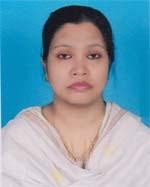 DR. HOSENA JAHANF/Name: A.b. BasiruzzamanM/Name: Jahanara ZamanBM & DC Reg. No: 27071NID: 2699040723683Cell: 01711107976Address: N/ABlood Group: O+4879Voter NoLM-1404852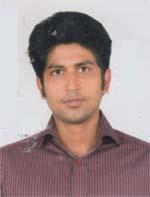 MD. SANOAR HOSSAINF/Name: Md. Serajul IslamM/Name: Selina BegumBM & DC Reg. No: 73497NID: Cell: 01781841274Address: UTTARKHAN, UTTARA DHAKABlood Group: A+4880Voter NoLM-1404853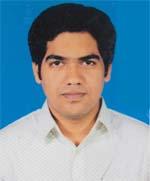 DR. MOHD. ALAUL ISLAMF/Name: Obidul HaqueM/Name: Rowshanara BegumBM & DC Reg. No: 71947NID: 8616025781419Cell: Address: ROOM-514, BLOCK-A, BSMMU, SHAHBAG, DHAKABlood Group: B+4881Voter NoLM-1404854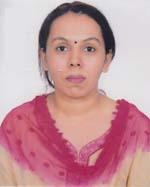 HUMAIRA AFREENF/Name: A.k.m. Abdullah HaroonM/Name: Razia BegumBM & DC Reg. No: 37087NID: 7521006628277Cell: 01554337462Address: 13-A/6B, BLOCK-B, BABOR ROAD, MOHAMMADPUR, DHAKABlood Group: O+4882Voter NoLM-1404855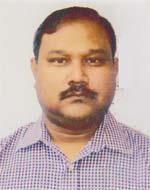 DR. A.Q.M. OMAR SHARIFF/Name: Md.abu TaherM/Name: Mrs. Jahanara TaherBM & DC Reg. No: 28057NID: 2695044872302Cell: 01711847425Address: 52/C, ASAD AVENUE, MOHAMMADPUR, DHAKA-1207Blood Group: O+4883Voter NoLM-1404856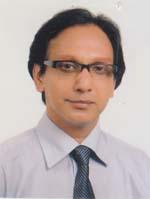 DR.SUDESH CHANDRA RAKSHITF/Name: Surendra N. RakshitM/Name: Usha Rani RakshitBM & DC Reg. No: 15949NID: 2696536325664Cell: 01793295889Address: SHAHEED SUHRAWARDY MEDICAL COLLEGE, SHEER E BANGLA NAGAR, DHAKABlood Group: B+4884Voter NoLM-1404857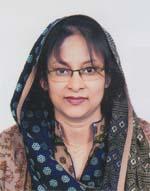 DR. NAZNEEN NAHARF/Name: Md. Golam RabbaniM/Name: Mrs. Amina KhatunBM & DC Reg. No: 21227NID: 2694262684209Cell: 01711485430Address: 70/C, AZIMPUR GOVT. ESTATE, AZIMPUR DHAKABlood Group: A+4885Voter NoLM-1404858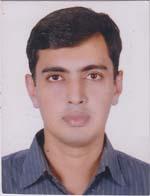 DR.MOHAMMAD EMRUL HASAN KHANF/Name: Md. Shahjahan KhanM/Name: Rokeya KhanomBM & DC Reg. No: 39241NID: 3824706130388Cell: 01713242529Address: HOUSE#9/A, FLAT#4/C, ROAD-1, SHAMOLY DHAKABlood Group: B+4886Voter NoLM-1404859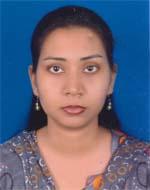 DR. NELEMA JAHANF/Name: Md. Sadekul AlamM/Name: Mrs.rabeya BegumBM & DC Reg. No: 34312NID: Cell: 01914331020Address: 133, SENPARA, PARBATA, MIRPUR-10, DHAKA-1216Blood Group: O+4887Voter NoLM-1404860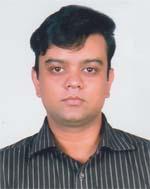 DR.A.K.M MONIRUL ISLAMF/Name: A.k.m Mahabubul IslamM/Name: Suraiya BegumBM & DC Reg. No: 49398NID: 0695114202093Cell: Address: Kalusha Road, PO: Barishal 18200, Barishal Sadar, Barishal.Blood Group: O-4888Voter NoLM-1404861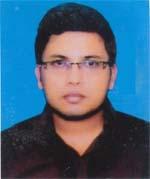 DR. PALASH CHANDRA DEBNATHF/Name: Ronjit Chandra DebnathM/Name: Purobi Rani DebnathBM & DC Reg. No: 63276NID: 2690246964907Cell: 0167415538Address: NAGARPARA, COMPANIGONJ, MURADNAGAR, COMILLABlood Group: O+4889Voter NoLM-1404862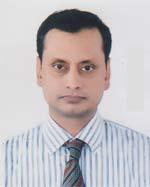 DR. NARAYON CHANDRA BHOWMIKF/Name: Gakul Chandra BhowmikM/Name: Amita BhowmikBM & DC Reg. No: 34263NID: 9316639898547Cell: 01712206982Address: 303, KALABAGAN DHAKABlood Group: O+4890Voter NoLM-1404863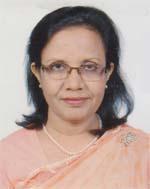 DR.SURAIYA JABEENF/Name: M. Shamsul HaqM/Name: Mrs. Sufia HaqBM & DC Reg. No: 21188NID: 2650898230075Cell: 01730002094Address: A-5, UTTORAYON, AZIZ PALLI, DHAKA-CANTT.Blood Group: A+4891Voter NoLM-1404864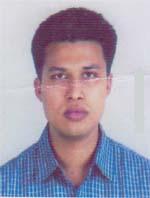 TANBIR AL MISBAHF/Name: N.m. KaisaruzzamanM/Name: Momtaz BegumBM & DC Reg. No: 37792NID: 1022003023587Cell: 01681299481Address: FLAT#14, HOUSE#48, ROAD#19, SECTOR#14, UTTARA DHAKABlood Group: B+4892Voter NoLM-1404865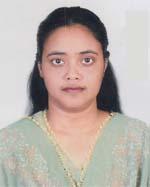 DR.FAHMIDA HUQF/Name: A.k.m. Fazlul HuqM/Name: Anzuman Ara BegumBM & DC Reg. No: 24628NID: 2650898233133Cell: 01715302170Address: SSMC, SHER-E-BANGLA NAGAR, DHAKABlood Group: A+4893Voter NoLM-1404866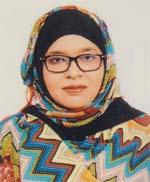 DR. KAZI NISHAT ARA BEGUMF/Name: Kazi Habibur RahmanM/Name: Kazi Lutfunnessa KhanamBM & DC Reg. No: 18414NID: 2694262684888Cell: 01795362641Address: Delicia A/5, 170/A, Green Road, Dhaka-1205Blood Group: B+4894Voter NoLM-1404867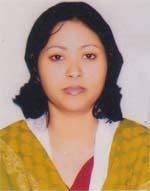 DR. RAUNAK JAHANF/Name: Md. Abdus SamadM/Name: Amena SamadBM & DC Reg. No: 33448NID: 2691650133582Cell: 01711582456Address: House-10, Road-28, Block-D, Section-10, Mirpur, Dhaka-1216Blood Group: A+4895Voter NoLM-1404868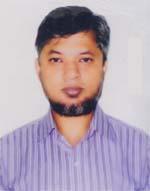 DR. MD. SHAHADAT HOSSAINF/Name: Md. Seander KhanM/Name: Rokeya BegumBM & DC Reg. No: 27929NID: 2691650133583Cell: 01711119715Address: House-10, Road-28, Block-D, Section-10, Mirpur, Dhaka-1216Blood Group: A+4896Voter NoLM-1404869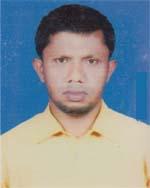 DR. MOHAMMAD AMINUL HOQUEF/Name: Mohammad Luthful HoqueM/Name: Mrs. Amena BegumBM & DC Reg. No: 33288NID: 19777518317477962Cell: 01812454588Address: 312/3, First Colony, Mazar Road, Mirpur, Dhaka-1216Blood Group: B+4897Voter NoLM-1404870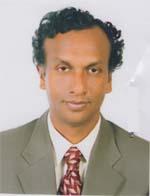 DR. MD. JAHANGIR KABIRF/Name: Dr. Md. Mozammel Haque SarkerM/Name: Dr. Zohura KhatunBM & DC Reg. No: 13803NID: 2691649109699Cell: 01713092650Address: Flat-C-5, House-41, Road-5, Dhanmondi-Dhaka-1205Blood Group: O+4898Voter NoLM-1404871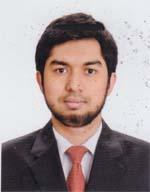 DR. NAUSHAD KHAN SHAONF/Name: Zahangir Alam KhanM/Name: Nargish Shamsun NaharBM & DC Reg. No: 68502NID: 5912452090711Cell: 01764003300Address: Flat-T5, Uttara Govt. Residencial Building,17, Circuit House, Ramna, DhakaBlood Group: A+4899Voter NoLM-1404872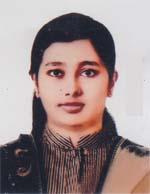 DR. SAMIA TASNIM IRAMF/Name: Khandaker Maksudul HassanM/Name: Bilkiss HassanBM & DC Reg. No: 74984NID: 19922696619000003Cell: 01715763539Address: 21, Siddesshwari Lane, Eastern Place#4/102, Dhaka-1217Blood Group: 4900Voter NoLM-1404873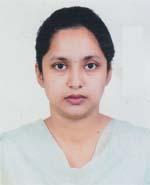 DR. RUHI MANNANF/Name: Abdul MannanM/Name: Rokeya BegumBM & DC Reg. No: 44424NID: 2691649097487Cell: 01715033942Address: Flat-2/A, House-90, Road-9/A, DhanmondiBlood Group: B+4901Voter NoLM-1404874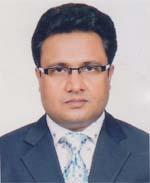 DR. AKM SHARIF UDDINF/Name: Aftab Uddin AhmedM/Name: Umme SalmaBM & DC Reg. No: 25142NID: 2693004766654Cell: 01819284886Address: Flat-5/b, House-11, Road11/1, Block-B, Section-10, Mirpur, DhakaBlood Group: O+4902Voter NoLM-1404875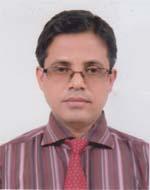 DR. MD. SHAHJAHAN KABIRF/Name: Md. Basir UddinM/Name: Mrs. Rahima KhatunBM & DC Reg. No: 28604NID: 19732694812051070Cell: 01711969320Address: 2/7, E--2, Tolerbag, Mirpur-1, Dhaka-1216Blood Group: B+4903Voter NoLM-1404876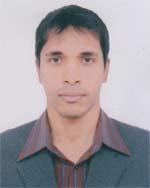 DR. SAH ALOM SIDDIQIF/Name: Khalilur RahmanM/Name: Suraiya AkterBM & DC Reg. No: 53291NID: 19841498510364487Cell: 01711312726Address: Room-505, Shahid Jatia Char Neta Hostel, Nipson, Mohakhali, DhakaBlood Group: O+4904Voter NoLM-1404877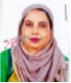 DR. SHAHEDA HAMIDF/Name: Abdul HamidM/Name: Rahema KhatoonBM & DC Reg. No: A28604NID: 19732694812051070Cell: Address: Asst. Prof. Dept. MCH, NIPSOM
Mohakhali, Dhaka.Blood Group: B+4905Voter NoLM-1404878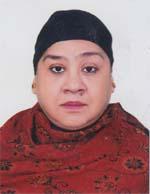 DR. JAHANARA BEGUMF/Name: Syed Abdul WadoodM/Name: Bakte Ara BegumBM & DC Reg. No: 12320NID: 2691647440075Cell: 01715010918Address: Prof. Dept. of Health Education, Nipsom, Mohakhali, DhakaBlood Group: O-4906Voter NoLM-1404879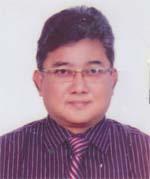 DR. MAZHARUL ISLAMF/Name: Habibur RahmanM/Name: Hosne Ara RahmanBM & DC Reg. No: 23731NID: 2693016108560Cell: 01711125528Address: NIPSOM,  Mohakhali, DhakaBlood Group: A+4907Voter NoLM-1404880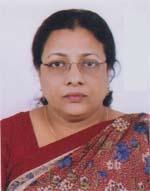 DR. SURAIYA ROUSHAN ARA BEGUMF/Name: Abus Sobhan TalukderM/Name: Sufia BegumBM & DC Reg. No: 14068NID: 2695046926391Cell: 01711880830Address: 10/B, Confedence Tower, 5-kha Satmasjit Road Mohammadpur, DhakaBlood Group: A+4908Voter NoLM-1404881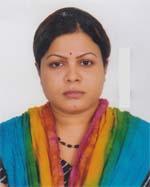 DR. RAIHANA TAHSINF/Name: M. Farid UddinM/Name: Khadiza BegumBM & DC Reg. No: 50663NID: 2617294928290Cell: 01716593391Address: 20, Gardenia Appartment, Eskaton Garden Road, Ramna, Dhaka-1000.Blood Group: O+4909Voter NoLM-1404882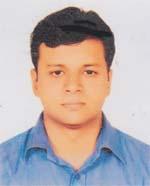 DR. K.M. BAYZID AMINF/Name: Md. Nurul AminM/Name: Siddiqua AfrojBM & DC Reg. No: 45449NID: 19838517669898505Cell: 01712016037Address: House-06, Block-D, Road-20, Pallabi, Section, Mirpur-12, DhakaBlood Group: B+4910Voter NoLM-1404883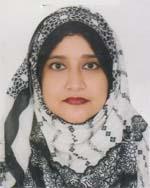 DR. MONIRA AKTER MONIF/Name: Abdul Hai MiahM/Name: Saleha BegumBM & DC Reg. No: 26736NID: 19712692619000088Cell: 01556314991Address: House-23, Road-15, Block-D, Banani, DhakaBlood Group: A+4911Voter NoLM-1404884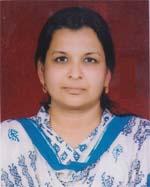 DR. FARZANA ARJUMANDF/Name: Mr. Noor MohammadM/Name: Ismat Ara BegumBM & DC Reg. No: 27855NID: 2616274331115Cell: 01741622000Address: 1,2, Pacific Homes, East Tejturi Bazar, Farmgate, DhakaBlood Group: O+4912Voter NoLM-1404885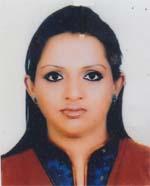 DR. UMMUL KHAIR ALAMF/Name: Md. Shahidul AlamM/Name: Mrs. Rizia BegumBM & DC Reg. No: 42705NID: 2695435951707Cell: 01675515367Address: 2/A,-3, Property Enclave, 54 New Eskaton Road, Dhaka-1000.Blood Group: 4913Voter NoLM-1404886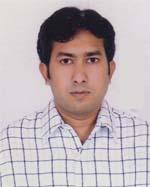 DR. MD. SHAHEEN BIN ABDUL HAIF/Name: Md. Abdul HaiM/Name: Jibon Nahar HaiBM & DC Reg. No: 42385NID: 2693014004407Cell: 01711019501Address: 268, Senpara, Parbota, Mirpur, Dhaka-1216Blood Group: B+4914Voter NoLM-1404887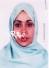 DR. AFROZA BEGUMF/Name: Late Md. Abul HossainM/Name: Rizia KhatunBM & DC Reg. No: 16457NID: 19612692619468768Cell: 01711487442Address: H#374, Road#6, Avenue#3, DOHS, Mirpur, Dhaka.Blood Group: O+4915Voter NoLM-1404888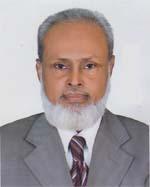 DR. MD. EMDADUL HAQUEF/Name: Md. Abdus ShahidM/Name: Mrs. ShaheraBM & DC Reg. No: 14150NID: 2619551890818Cell: 01711156803Address: Apt-4/5, House-11, Road-10, Sector-10, Uttara Model town, DhakaBlood Group: 4916Voter NoLM-1404889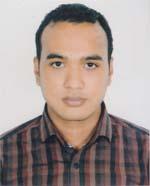 DR. RAKIBUL ISLAMF/Name: Shaidul IslamM/Name: Halima KhatunBM & DC Reg. No: 69963NID: 2694813860523Cell: 01717939426Address: Priyanka City, House-01, Road-01, Sector-12, Uttara, Dhaka.Blood Group: B+4917Voter NoLM-1404890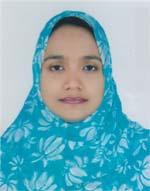 DR. JESIKA RIZVI TAMANNAF/Name: Dr. Md. Shah Jamal SarkerM/Name: Fahmida KhatunBM & DC Reg. No: 46328NID: 272641196775Cell: 01715717801Address: Chairman Park, C-6, 2/4/2, South Kallayanpur, Dhaka-1207Blood Group: B+4918Voter NoLM-1404891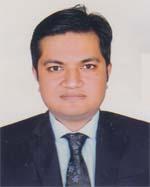 DR. AHMED IFRAD BIN RAUNAKF/Name: Raunak AhmedM/Name: Parul AhmedBM & DC Reg. No: 59479NID: 2699501944485Cell: 01716910575Address: House-52, Road-14, Sector-11, Uttara Model Town, Dhaka.Blood Group: B+4919Voter NoLM-1404892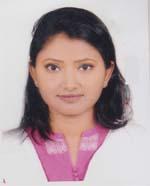 DR. TASLIMA AKTERF/Name: Md. Mizanur RahmanM/Name: Roushan Ara RahmanBM & DC Reg. No: 59481NID: 2694071180264Cell: 01717065001Address: House-52, Road-14, Sector-11, Uttara Model Town, Dhaka.Blood Group: O+4920Voter NoLM-1404893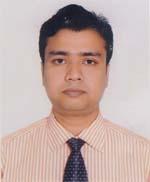 DR.MD.EKRAMUL HAQUEF/Name: Md. Momtaz AliM/Name: Mrs. Rabeya MomtazBM & DC Reg. No: 7089NID: Cell: 01924816745Address: 899/A, Marlin-3, Flat-K-3, Borobag, Mirpur-2, DhakaBlood Group: B+4921Voter NoLM-1404894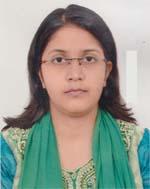 DR. SYEDA RAHNUMA ARIFF/Name: Syed Arif AzadM/Name: Rabeya Akter KhatunBM & DC Reg. No: 54236NID: 6125213197846Cell: 01755616997Address: Flat-1202, Building-2, 152/2/g/1, Eastern Panthachaya, Panthapath, DhakaBlood Group: O+4922Voter NoLM-1404895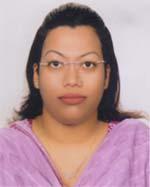 DR. SRIPORNA DASF/Name: Prof. Dr. Gobinda Chandra DasM/Name: Dr. Rekha Rani DasBM & DC Reg. No: 71784NID: 19892691650148157Cell: 0174017418Address: Flat-a-4, Mega Moon Mahina, House-22, Road-5, Dhanmondi, dhaka-1205Blood Group: 4923Voter NoLM-1404896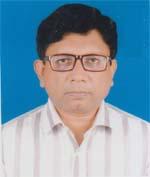 DR. AHSAN UDDIN AHMEDF/Name: Late Nehal Uddin AhmedM/Name: Late Hasina KhatunBM & DC Reg. No: 28471NID: 2692985946176Cell: 01714296127Address: 35/12/2, Golapbag, Wari, Dhaka-1203Blood Group: B+4924Voter NoLM-1404897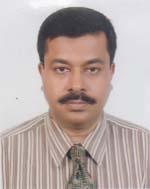 DR. MD. ARIF HOSSAIN BHUYANF/Name: Md. Sultan Ahmed BhuyanM/Name: Hosne Ara BegumBM & DC Reg. No: 24756NID: 2696536124219Cell: 01711548725Address: House-11, Road-16, Sector-6, Uttara-DhakaBlood Group: B+4925Voter NoLM-1404898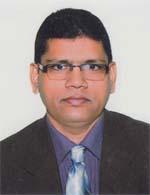 PROF. DR. ARM LUTHFUL KABIRF/Name: Dr. SMA LatifM/Name: Hasnahena LatifBM & DC Reg. No: 10285NID: 19572697556376622Cell: 01711185409Address: Apt-703, Eastern Heaven, 9 Segunbagicha, Dhaka-1000.Blood Group: O+4926Voter NoLM-1404899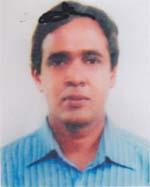 DR. KHONDOKER MOHAMMAD MUZAHIDUL ISLAMF/Name: Khondoker Mohammad Abdul AlimM/Name: Rowshn JahanBM & DC Reg. No: 23746NID: 2699038632503Cell: 01817114335Address: 451, Shaheenbag, Tejgoan, Dhaka.Blood Group: O+4927Voter NoLM-1404900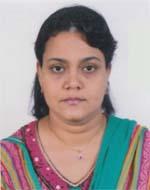 DR. SHAHNAZ AFROZAF/Name: Sabir UddinM/Name: Md. Sufia KhatunBM & DC Reg. No: 24757NID: 26965336124221Cell: 01720130372Address: House-11, Raod-16, Sector-6, Uttara, Dhaka.Blood Group: A+4928Voter NoLM-1404901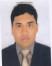 DR. MD. MOSARRAF HOSSANF/Name: Md. Sahadat HossanM/Name: Mrs. Rokeya BegumBM & DC Reg. No: 50670NID: 3019447462255Cell: 01718532527Address: 116/1, West Shewrapara, 9th floor, Mirpur DhakaBlood Group: B+4929Voter NoLM-1404902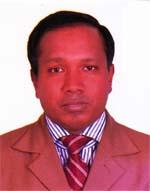 DR. MOHAMMAD MAKBUL HOSSAINF/Name: Md. Hasmat AliM/Name: Mrs. Hazera KhatunBM & DC Reg. No: 30601NID: 2696653246366Cell: 01712006569Address: H-260, ROAD-01, Flat-8A, Aman Housing Society, Adabor, Dhaka 1207.Blood Group: B+4930Voter NoLM-1404903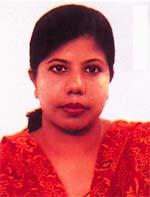 DR. SABRINA AHAMEDF/Name: Mofiz Uddin AhamedM/Name: Mrs. KamrunnesaBM & DC Reg. No: 45024NID: 2696653246368Cell: 01915055339Address: H-260, R-01, FLAT-8A, Baital Aman Hossain ,Adabor, Dhaka-1207Blood Group: AB+4931Voter NoLM-1404904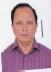 DR.KAZI ZAHIDUL HOQUEF/Name: Qazi Harunul HaqM/Name: Shamsi JahanBM & DC Reg. No: 28549NID: 2696653248083Cell: 01711352549Address: 17/3,BRD FLOOR, NEW BAILEY ROAD DHAKA-1217Blood Group: O+4932Voter NoLM-1404905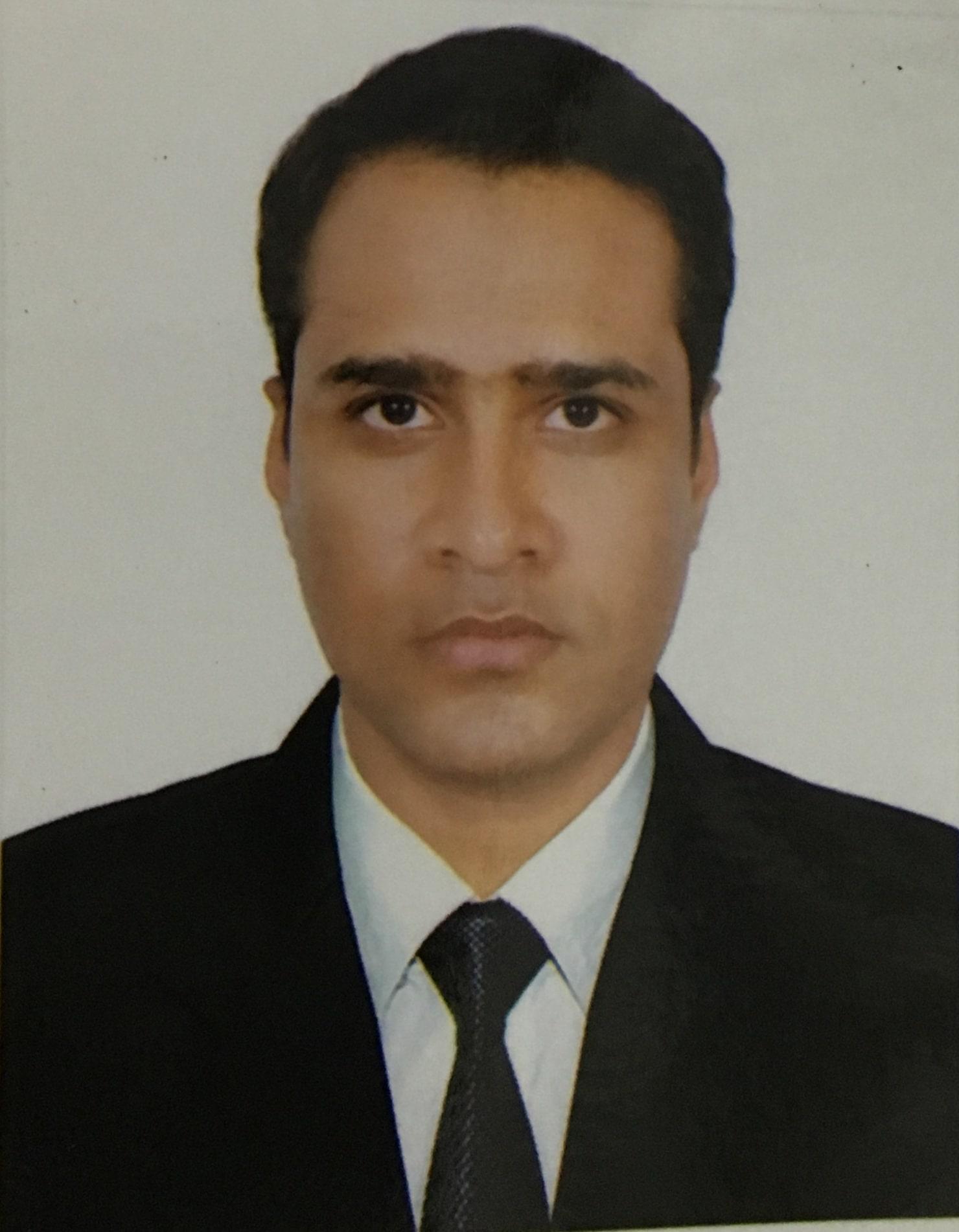 DR. KHANDAKAR ASHIKUR ZAMANF/Name: Khandakar Anwar HossainM/Name: Syeda Yeasmin AktarBM & DC Reg. No: 56411NID: 3323011305938Cell: 01712868484Address: House-426, Monipur, Mirpur-2, DhakaBlood Group: A+4933Voter NoLM-1404906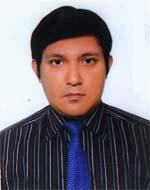 DR. MOHAMMAD MOAZZEM HOSSAINF/Name: Mohammad Abdul HaiM/Name: Mrs. Razia BegumBM & DC Reg. No: 41883NID: 6817684465604Cell: 01716673744Address: Flat-8/E, 23 Mehedibag Housing Adabor, Mohammedpur, DhakaBlood Group: AB_po4934Voter NoLM-1404907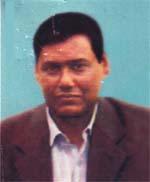 DR. A.K.M. KHAIRUZZAMANF/Name: Md. Abdul KhalequeM/Name: Mosammat Quamrun NaharBM & DC Reg. No: 29022NID: 2696403594221Cell: 01817616817Address: House: 303, Road-18, Block-C Ave: 05, Sec: 11, Pallabi, Mirpur-11, Dhaka-1216Blood Group: B+4935Voter NoLM-1404908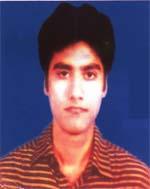 DR. PALLAB KUMAR SAHAF/Name: Saha Sarajit KumarM/Name: Manisha SahaBM & DC Reg. No: 56519NID: 6125217227380Cell: 01712787309Address: Vill: Barisat, Post: Barisat, Upazilla: Sapra, Dist: MaguraBlood Group: B+4936Voter NoLM-1404909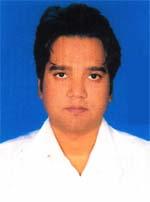 DR. MD MAHMUD ULLAHF/Name: Shaikh Abdul MannanM/Name: Mumtaj BegumBM & DC Reg. No: 62600NID: 19864798525000035Cell: 01735359033Address: House-88, Flat-F/4, Road-6, Block-B Monsurabad Housing Society, Mohammadpur Dhaka.Blood Group: O+4937Voter NoLM-1404910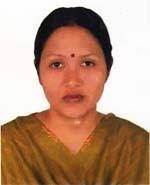 DR. MUKTA NATHF/Name: Late Manoranjan Nath PaulM/Name: Usha NathBM & DC Reg. No: 39479NID: 2691650149059Cell: 01712639243Address: 3/4 Block-A, Flat-4B, Asad Avenue Kazimusarot Tower, Mohammadpur, DhakaBlood Group: O+4938Voter NoLM-1404911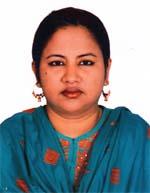 DR. AFROZA AKTER SHILPIF/Name: Abdul JabberM/Name: Monowara BegumBM & DC Reg. No: 38372NID: 19822694814991872Cell: 01822500870Address: Plot-27, Block-A, Road-2, Aftabnagar Badda, DhakaBlood Group: O+4939Voter NoLM-1404912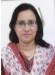 DR. FAHMIDA KHANF/Name: Abdur Rakib KhanM/Name: Shamsia KhanBM & DC Reg. No: 17187NID: 2691649120099Cell: 01727701935Address: Apt-2, House-4, Road-O9, Dhanmondi R/A, Dhaka-1205Blood Group: O+4940Voter NoLM-1404913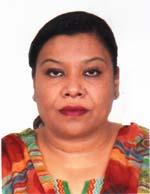 DR. SABINA HUSEINF/Name: Sakhawat HussainM/Name: Shahida HussainBM & DC Reg. No: 17948NID: 2696406697602Cell: 01713009243Address: B/5 Pallabi, EXT. Mirpur, DhakaBlood Group: AB+4941Voter NoLM-1404914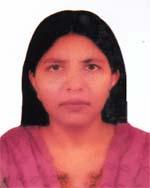 DR. EVA RANI NANDIF/Name: Ram Nath NandiM/Name: Minati Rani DasBM & DC Reg. No: 39491NID: 2696352224598Cell: 01711176710Address: 378, Free School Street, Hatirpul Dhaka.Blood Group: O+4942Voter NoLM-1404915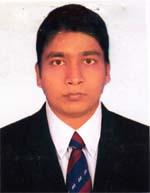 DR. SUBARNO AHMEDF/Name: Faruk AhmedM/Name: Naznin AkterBM & DC Reg. No: 75147NID: 19905518559000161Cell: 01918821912Address: Savar, DhakaBlood Group: O+4943Voter NoLM-1404916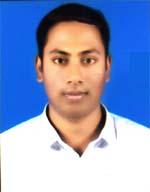 DR. MD. SADDAM HOSSAINF/Name: Md. Abdus SattarM/Name: Amena BegumBM & DC Reg. No: 75167NID: 19932617272000234Cell: 01717016982Address: Vill:taksur, P.O: Mirzanagar, P.S: Ashulia, Upazilla: savar, Dist: Dhaka-1344Blood Group: A+4944Voter NoLM-1404917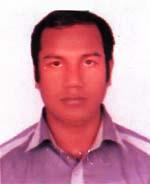 DR.MD. ABUL BASAR RONIF/Name: Md. Abdul AzzizM/Name: Rowsanara BegumBM & DC Reg. No: 75137NID: 2617239817974Cell: 01756419223Address: Vill- Nalam, Post-Mirzanagar, P.S- Ashulia, Dist-DhakaBlood Group: O+4945Voter NoLM-1404918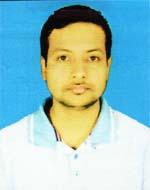 DR. SUBBIR AHMED SHAKILF/Name: Md Siddiqure RahmanM/Name: Jobeda KhatunBM & DC Reg. No: 62451NID: 2617239817327Cell: 01922802465Address: Vill: Nalam, Post: Mirzanagar P.S. Ashulia, Dist: DhakaBlood Group: O-4946Voter NoLM-1404919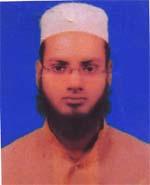 DR. MD. KAMAL HOSSAINF/Name: Md. Golam RasulM/Name: Unzila BegumBM & DC Reg. No: 55547NID: 8198510364763Cell: 01710359413Address: Prime Point, Thana Road, Savar, DhakaBlood Group: B+4947Voter NoLM-1404920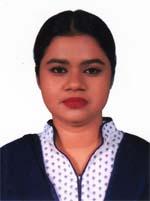 DR. ISRAT JAHAN UMMONF/Name: Imran Ali KhanM/Name: Hamida KhanomBM & DC Reg. No: 50510NID: 2924704137601Cell: 01711784556Address: Upazilla Health Complex, Savar Dhaka.Blood Group: A+4948Voter NoLM-1404921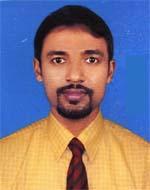 DR. MD. JAHIDUR RAHMANF/Name: Ataur RahmanM/Name: Rahima KhatunBM & DC Reg. No: 51174NID: 19852627202518844Cell: 01719392808Address: B-63/2, Sobhanbag, Savar, DhakaBlood Group: B+4949Voter NoLM-1404922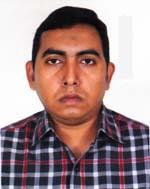 DR. MD. TANZIR ANWARF/Name: Prof. Dr. Md. Anwarul IslamM/Name: Khodeja Shahana AktherBM & DC Reg. No: 65208NID: 19888524901006966Cell: 01717764388Address: House-1, Road-7, Block-A, Ave-2 Section-11, Mirpur, Dhaka-1216Blood Group: B+4950Voter NoLM-1404923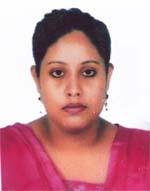 DR. KAZI AEYSHA SIDDIKAF/Name: Kazi Hasanul HaqueM/Name: Khohinur HasanBM & DC Reg. No: 53257NID: Cell: 01711017537Address: 19/D-6, Rose vally, North Tolarbag, Mirpur-1Blood Group: O+4951Voter NoLM-1404924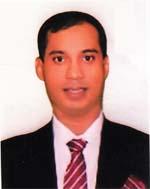 DR. NANDALAL SUTRADHARF/Name: Nittya Gopal SutradharM/Name: Ratna Rani SutradharBM & DC Reg. No: 44269NID: 1314583987310Cell: 01710550429Address: Upazilla Health Complex Dhamrai, Dhaka.Blood Group: A+4952Voter NoLM-1404925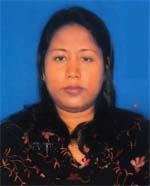 DR. NEHER BANUF/Name: Monir HossainM/Name: Mahmuda KhatunBM & DC Reg. No: 34366NID: 2695051193078Cell: 01710918603Address: Savar City Tower, D25, Talbag, Savar, DhakaBlood Group: O+4953Voter NoLM-1404926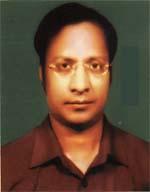 DR. AHMED MOSTOFA ZAMANF/Name: Md. Amzad AliM/Name: Mahfuza KhatunBM & DC Reg. No: 29388NID: 2695044895130Cell: 01553681347Address: 4B, 184/1, West Shewrapara Mirpur, Dhaka-1216Blood Group: O-4954Voter NoLM-1404927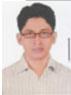 DR. KAMAL HOSSENF/Name: Dr. Kamal HossenM/Name: Manowara BegumBM & DC Reg. No: A48328NID: 41803833734Cell: Address: Padiatrict Gastroentrolocy Department BSMMU, Shahbag, DhakaBlood Group: A+4955Voter NoLM-1404928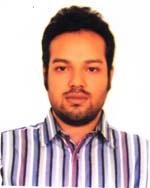 DR. SIBAT AMIN KHALILF/Name: Dr. Aminur RahmanM/Name: Shahara AkhterBM & DC Reg. No: 74806NID: 19915027901000050Cell: 01735307107Address: 5/3 Joy Villa, Flat E2, Goznabi Road, College gate, Mohammadpur, Dhaka, Flat-E2Blood Group: A+4956Voter NoLM-1404929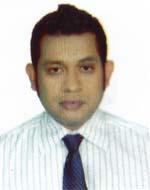 DR. MD. SAROWAR UDDIN MILONF/Name: Syed AhmedM/Name: Mrs. Nurjahan BegumBM & DC Reg. No: 46920NID: 2694812050504Cell: 01711193885Address: House-86, Flat-6A, Doric Niloy Shyamoli Housing, Road-6, Mohammadpur Dhaka-1207Blood Group: O+4957Voter NoLM-1404930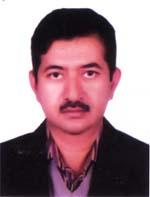 DR. MD. MOZAMMEL HOQUEF/Name: Md. Shamsul HoqueM/Name: Jahanara BegumBM & DC Reg. No: 25522NID: 2696653263173Cell: 01711113075Address: 60, West Malibagh, Dhaka-1217Blood Group: AB_po4958Voter NoLM-1404931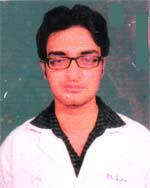 DR. KARTICK CHANDA SHAHAF/Name: Rabindra Naryan ShahaM/Name: Reba Rani ShahaBM & DC Reg. No: 61852NID: 2695042778185Cell: 01672971352Address: 17/12 , Block- F, Tikka Para Mohammadpur, Dhaka-1207Blood Group: A+4959Voter NoLM-1404932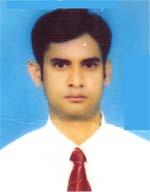 DR. MD. MOTASIMUL HASANF/Name: Md. Hasibul HasanM/Name: Mrs.Hawa BegumBM & DC Reg. No: 36364NID: 6926304357340Cell: 01715109292Address: 127, Assurance City (Flat-3D3) Baganbari, Bhasantek, Dhaka.Blood Group: O+4960Voter NoLM-1404933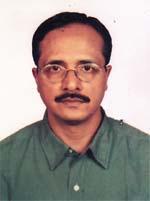 DR. AYUB ANSARIF/Name: Abdul Baset AnsariM/Name: Farhat BanuBM & DC Reg. No: 12618NID: 19652696406722137Cell: 01819220532Address: H-15, Block-E,R-7, Arambag R/A, Mirpur-7, Rupnagar, Dhaka-1216Blood Group: A+4961Voter NoLM-1404934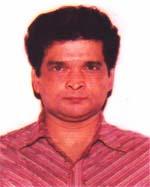 DR. MD. NAZIR UDDIN MOLLAHF/Name: Md. Afsar Uddin MollahM/Name: Mrs. Julekha BegumBM & DC Reg. No: 25447NID: 2694260827456Cell: 01552465345Address: 270, Jogonnath shaha Road, lalbag, DhakaBlood Group: O+4962Voter NoLM-1404935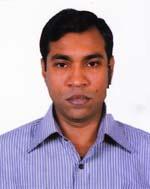 DR. ABUL BASHAR MOHAMMAD MANWAR HOSSAINF/Name: Md. Abdul BasedM/Name: Mrs. Monowara BasedBM & DC Reg. No: 32460NID: 2619676130845Cell: 01919000999Address: 452, Rajonighanda Appertment South Kafrul, Dhaka.Blood Group: O+4963Voter NoLM-1404936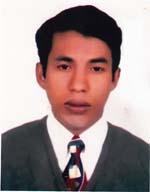 DR. MOSHI UDDIN AHMEDF/Name: Taneez Uddin AhmedM/Name: Begum Shahera KhatunBM & DC Reg. No: 26426NID: 2694814931282Cell: 01556505284Address: 656, West Kazipara Mirpur, Dhaka-1216Blood Group: B+4964Voter NoLM-1404937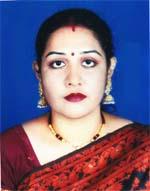 DR. DITI RANI DASF/Name: Dulal Chandra DasM/Name: Eti Rani DasBM & DC Reg. No: 61169NID: 6914495509155Cell: 01717560088Address: 90/22, Kumarpara, Ghoramara, Boalia, Rajshahi-6100.Blood Group: B+4965Voter NoLM-1404938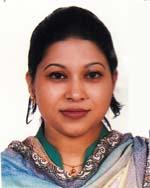 DR. HASNA HENA PERVINF/Name: Sk. Fazlul KarimM/Name: Aklima KhatunBM & DC Reg. No: 32993NID: 2697337430294Cell: 01811118105Address: 1/G Poribagh, Apt-B, Dhaka -1000Blood Group: O+4966Voter NoLM-1404939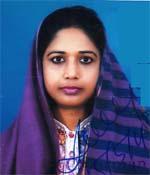 DR. AKLIMA SULTANAF/Name: Hosssain AliM/Name: Halima HossainBM & DC Reg. No: 38648NID: 2696352205515Cell: 01710956465Address: 308, Block-B, BSMMU, Shahbag, Dhaka.Blood Group: A+4967Voter NoLM-1404940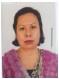 DR.JAHANARA AHSANF/Name: Dr. Md. Murad HassanM/Name: Nurjahan BegumBM & DC Reg. No: 36772NID: 19782696653240873Cell: 01711541643Address: Vill-Doulatpur, P.o- Jogonatghat, Ps: Sarishabari,  Dist- JamalpurBlood Group: n_a4968Voter NoLM-1404941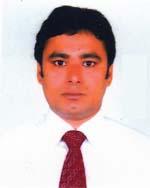 DR. MD. JAHIR UDDIN MOLLAF/Name: Md. Jasim Uddin MollaM/Name: Morshed Jahan LilyBM & DC Reg. No: 49214NID: 19811594116381005Cell: 01617454524Address: Flat # 13/D, Friends Tower 27, Avoy Das Lane, Tikatuli, Dhaka.Blood Group: O+4969Voter NoLM-1404942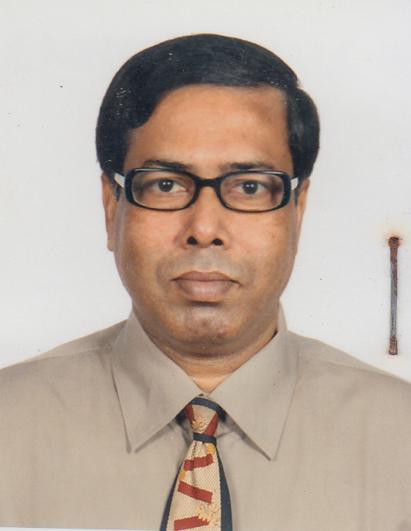 DR. DIN MOHAMMADF/Name: Late Md. BillalM/Name: Late Saifun NesaBM & DC Reg. No: 17923NID: 2693016114981Cell: 01715063472Address: Assistant Prof. Dept of Surgery, Shaheed Suhrawardy Medical College, DhakaBlood Group: O+4970Voter NoLM-1404943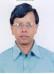 DR. FARHAD UDDIN AHMEDF/Name: Patwary Nesar Uddin AhmedM/Name: Fatema BegumBM & DC Reg. No: 31450NID: 2692620395869Cell: 01552463867Address: Flat-2B, House- 27, Road- 2 Sector- 4, Uttara, Dhaka-1230Blood Group: O+4971Voter NoLM-1404944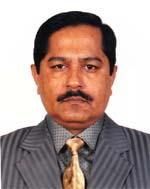 DR. SHIBENDU MAJUMDERF/Name: Krishna Dhan MajumderM/Name: Purnima Rani MajumderBM & DC Reg. No: 15864NID: 2627209608885Cell: 017113795660Address: B3, Anandapur, Savar, DhakaBlood Group: B+4972Voter NoLM-1404945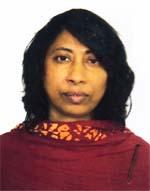 DR. MST. MASUDA BEGUMF/Name: Mafizuddin AhmedM/Name: Firoza BegumBM & DC Reg. No: 14820NID: 19612627209608829Cell: 01711577053Address: B/3, Genda, Savar, Dhaka.Blood Group: O+4973Voter NoLM-1404946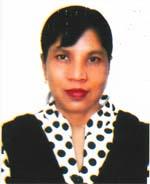 DR. DILRUBA FERDOUSF/Name: Late Kafil UddinM/Name: Late Samsun NaharBM & DC Reg. No: 23334NID: 19702691650148425Cell: 01712297514Address: Flat B/5, Rangs Taj Town 20, Green Road, DhakaBlood Group: A+4974Voter NoLM-1404947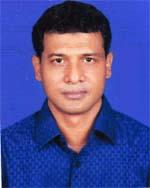 DR. MOHAMMAD RAYHAN MASUM MANDALF/Name: Mohammad Israil Hossain MandalM/Name: Roshida HossainBM & DC Reg. No: 37874NID: 3323019467630Cell: 01711102575Address: Room 601, BSMMU, Shahbag, DhakaBlood Group: A+4975Voter NoLM-1404948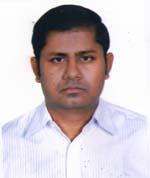 DR. AMITAV SAHAF/Name: Bibhuti Ranjan SahaM/Name: Gita Rani SahaBM & DC Reg. No: 35997NID: 2698880365364Cell: 01711704270Address: 67/B/1, Green Road, Apt-3B, House: Green Lodge, Dhaka-1205Blood Group: O+4976Voter NoLM-1404949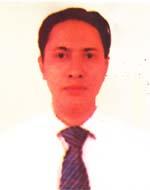 DR. MD. SAMIUL ALAMF/Name: Md. Samsul AlamM/Name: Mrs. Rabeya AlamBM & DC Reg. No: 48660NID: 1022014236733Cell: 01711010052Address: Sec # 07, Road # 07, House # 12A, Flat # 4B, Uttara, Dhaka.Blood Group: O+4977Voter NoLM-1404950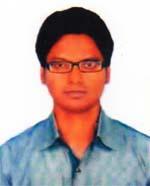 DR. SM RASEL PARVEZF/Name: S. M. Moksed AliM/Name: Aleya BegumBM & DC Reg. No: 60567NID: 6926309389308Cell: 01793099422Address: Room No 513, BSMMU Hostel Block-A, Shahabag, Dhaka.Blood Group: 4978Voter NoLM-1404951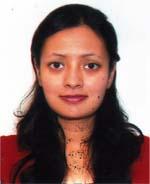 DR. REHANA ARJUMAN HYEF/Name: Md. Abdul HyeM/Name: Laila Arjuman BanuBM & DC Reg. No: 56088NID: 19852696654367087Cell: 01749508123Address: House-11, Road-121 Gulshan -2, DhakaBlood Group: O+4979Voter NoLM-1404952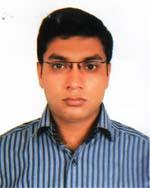 DR. ATAUL KARIMF/Name: Md. Jafar AlamM/Name: N/aBM & DC Reg. No: 56892NID: Cell: 01717191691Address: Mitford, DhakaBlood Group: O+4980Voter NoLM-1404953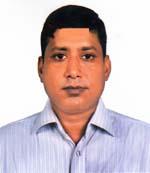 DR. AKM FAIZUL HOQUEF/Name: Late Azharul HoqueM/Name: Mrs. Razia SultanaBM & DC Reg. No: 31008NID: Cell: 01534534086Address: 166, West Dholairpar, Shyampur, DhakaBlood Group: AB_po4981Voter NoLM-1404954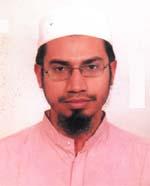 MD. ZAINAL ABEDINF/Name: Md. Shahadat HossainM/Name: Mst. Jamila BegumBM & DC Reg. No: 42778NID: Cell: 01714121354Address: Aziz market DhakaBlood Group: AB+4982Voter NoLM-1404955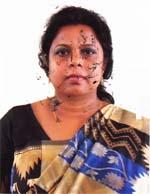 DR. BEAUTY RANI ROYF/Name: Monidra Kumar RoyM/Name: Basonti Rani RoyBM & DC Reg. No: 31588NID: 19749329518328020Cell: 01720317300Address: Flat No-3/B6, Setu Homes, 55 Boxnagar Chiriyakhana Road, Mirpur, Dhaka.Blood Group: O+4983Voter NoLM-1404956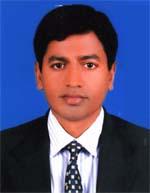 DR. MONTOSH KUMAR MONDALF/Name: Bhabesh Chandra MondolM/Name: Golapi Rani MondalBM & DC Reg. No: 27501NID: 9329518328019Cell: 01711188643Address: Dept. of Anaesthesia, Analgesia & Intensive Care Med. BSMMU. Shahabag Dhaka-1000.Blood Group: B+4984Voter NoLM-1404957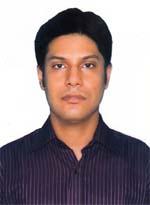 DR. SAJEEB IMTIAZUR RAHMANF/Name: M. Habibur RahmanM/Name: Hosneara RahmanBM & DC Reg. No: 56608NID: 19866125217231283Cell: 01717304386Address: 3/9 Crystal Castle -9B, Asad Avenue, Mohammadpur, Dhaka.Blood Group: B+4985Voter NoLM-1404958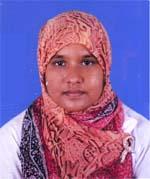 DR. SULTANA SHABNAM NILAF/Name: K.h. Ashraful IslamM/Name: Mosammat Setara BegumBM & DC Reg. No: 57159NID: 19866125202112291Cell: 01770778917Address: House no.-58/2, Senanibash Road, Rd-999, Word no.-02, Post Office+Dist- MymensinghBlood Group: O+4986Voter NoLM-1404959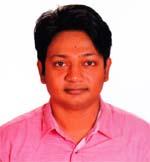 DR. SHEIKH FOYEZ AHMEDF/Name: Late Sheikh Golam MostafaM/Name: Mrs. Sultana RaziaBM & DC Reg. No: 41749NID: 2696653240870Cell: 01711160236Address: 2, Nao Ratan Colony, 12-E-1, Baily Heights Appartment, Baily Road, Dhaka.Blood Group: B+4987Voter NoLM-1404960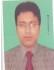 DR. MUJAMMEL HAQUEF/Name: Abdul Haque MiahM/Name: Delwara HaqueBM & DC Reg. No: 48648NID: 4821111709464Cell: 01711739770Address: House: 67/B, Road-6/A, Magnolia Post Office, Dhaka Cantonment, DhakaBlood Group: O+4988Voter NoLM-1404961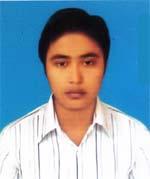 DR. MOFAZZAL HOSSAINF/Name: Toffazal HossainM/Name: Kohiroor BegumBM & DC Reg. No: 72789NID: 19901317990000148Cell: 01671644409Address: 141, Trirotnoo, Adorsho Balika School Road Dokhin Khan, Uttara, Dhaka-1230.Blood Group: B+4989Voter NoLM-1404962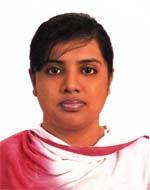 DR. ELORA SHARMINF/Name: A.b.m. Hasan ImamM/Name: Mrs. Momtaz BegumBM & DC Reg. No: 41750NID: 2693622445165Cell: 01914499800Address: 2, No Ratan Colony, 12 E1Baily Heights Appartment, Baily Road, Dhaka.Blood Group: O+4990Voter NoLM-1404963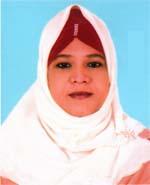 DR. SELINA AKHTERF/Name: Late Torab Ali AkonM/Name: Late Laila BegumBM & DC Reg. No: 16984NID: 2696536937319Cell: 01715530535Address: 2/D Chandramallika, 19 Chamelibagh Shantinagar, Dhaka-1217.Blood Group: A+4991Voter NoLM-1404964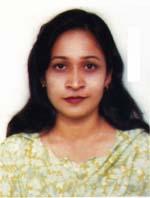 DR. KASHFIA ISLAMF/Name: Late Bodrul IslamM/Name: Late Masuda AkhterBM & DC Reg. No: 31986NID: 2691651201069Cell: 01711869586Address: 6/12 Block-B. Appt No-A5 Lalmatia, Dhaka.Blood Group: AB_po4992Voter NoLM-1404965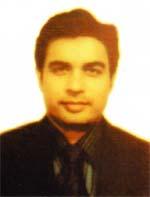 DR. MD. AHASHAN HABIBF/Name: Md. Abdul Malek MondalM/Name: Mst. Nurjahan BegumBM & DC Reg. No: 39324NID: 8217385343682Cell: 01712503159Address: House: 1129/A, Road-1/A, Baitul Aman Housing Society, Mohammadpur. Dhaka.Blood Group: O+4993Voter NoLM-1404966No ImagePROF. DR. FATEMA ASHRAFF/Name: Munshi NazibuzzamanM/Name: Mrs. Murzia BegumBM & DC Reg. No: 31469NID: 5011581127299Cell: 01711855941Address: House# 25, Flat# C2, RD# 3, Dhanmondi, DhakaBlood Group: AB-4994Voter NoLM-1404967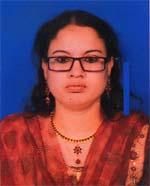 DR. SHAHNAJ PARVINF/Name: Shahjahan AliM/Name: Rouson AraBM & DC Reg. No: 44495NID: 2693016118819Cell: 01712180401Address: 9/4, Ibrahimpur Bazar, Kafrul, Dhaka Cantonment, Dhaka.Blood Group: B+4995Voter NoLM-1404968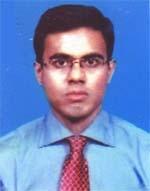 DR. MONZUR AHMEDF/Name: Ahmed AliM/Name: Rasheda BegumBM & DC Reg. No: 35563NID: 7521006628275Cell: 01819954666Address: 13A/6B, Block-B, Babar Rd, Mohammadpur, DhakaBlood Group: O+4996Voter NoLM-1404969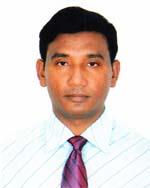 DR. HABIB AHMEDF/Name: Md. Afzal HossainM/Name: Mrs. Shamim Ara BegumBM & DC Reg. No: 34554NID: 2690243844273Cell: 01711121565Address: Flat-3C, House-586, Rd-10, Adabor, Shyamoli, DhakaBlood Group: B+4997Voter NoLM-1404970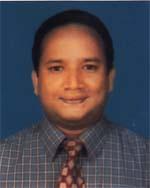 DR. AKHLAK AHMEDF/Name: Late Mozibur RahmanM/Name: Mst Hafiza BegumBM & DC Reg. No: 21974NID: 19673923602196178Cell: 01711334903Address: 4/2, Humayon Rd, Mohammadpur, Dhaka-1207Blood Group: A+4998Voter NoLM-1404971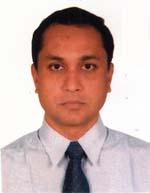 DR. MOHAMMAD ENAMUL KARIMF/Name: Mohammad Anwarul KarimM/Name: Farida AnwarBM & DC Reg. No: 29062NID: 2696536128195Cell: 01819116464Address: 60/3, NAYAPALTAN, DHAKA-1000Blood Group: B+4999Voter NoLM-1404972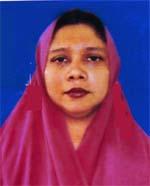 DR. TAHMINA HASSANF/Name: Md. Emdadul HoqueM/Name: Mrs. Rabeya KhatunBM & DC Reg. No: 32618NID: 9013238460844Cell: 01711043403Address: 4/2 Humayon Rd, Mohammadpur, DhakaBlood Group: B+5000Voter NoLM-1404973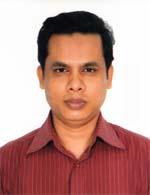 DR. MD. ATIQUL ISLAMF/Name: Md. Nurul IslamM/Name: Mrs. Sufia BegumBM & DC Reg. No: 35525NID: 2699040719324Cell: 01917-164972Address: Shaheed Suhrawardy Medical College, Sher-E-Bangla Nagar, DhakaBlood Group: B+5001Voter NoLM-1404974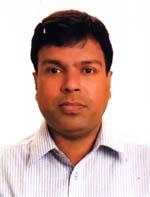 DR. JONAYET BATENF/Name: Abdul Baten MiahM/Name: Rokeya BatenBM & DC Reg. No: 42762NID: Cell: 01755655174Address: 281, South Ibrahimpur, Kafrul, DhakaBlood Group: A+5002Voter NoLM-1404975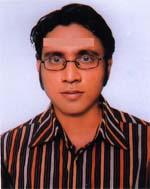 MD. NIAZ MOSTAFAF/Name: Md. Abdul JalilM/Name: Quamrun NaharBM & DC Reg. No: 55428NID: 19856125217227331Cell: 01816434667Address: House# 18, Rd# 09, block A, Nobodoy housing, Adabor, Mohammadpur, DhakaBlood Group: B+5003Voter NoLM-1404976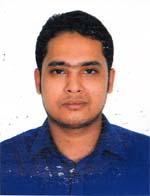 DR. MD. ASADUZZAMAN SAGORF/Name: M/Name: BM & DC Reg. No: 70710NID: 5915685227981Cell: 01710008108Address: 45/A/2, Dhalkanagor lane, Faridabad, Saympur, DhakaBlood Group: A+TRANSFERED to BMA Dhaka CityLM-14055435004Voter NoLM-1404977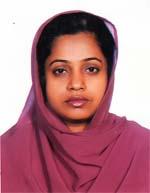 DR. SHAHANAJ BEGUMF/Name: Dr. Abul Hossain PramanikM/Name: Majeda BegumBM & DC Reg. No: 24871NID: 2694264735395Cell: 01715160555Address: 137, Azimpur Rd, Ahmed Bhaban, Azimpur, DhakaBlood Group: B+5005Voter NoLM-1404978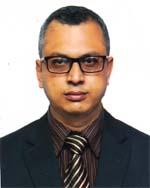 DR. AJOY KUMAR SARKERF/Name: Dilip Kumar SarkerM/Name: Late Anita SarkarBM & DC Reg. No: 28078NID: 9196203131786Cell: 01711230159Address: House-4, Rd-8, Janata Housing Agargaon, Taltola,Dhaka.Blood Group: A+5006Voter NoLM-1404979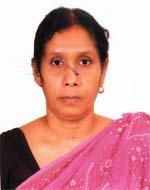 DR. PURNIMA RANI SAHAF/Name: Birendra Nath SahaM/Name: Nihar Kona SahaBM & DC Reg. No: 19221NID: 2699040515453Cell: 01711020843Address: 105/3-6 Sel Anwara garden, Tejkuni Para, Tejgoan, Dhaka.Blood Group: O+5007Voter NoLM-1404980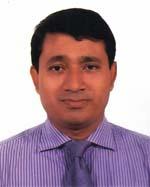 DR. MOHAMMAD ABDUS SATTAR SARKERF/Name: Md. Abdul Gafur SarkerM/Name: Sufia BegumBM & DC Reg. No: 29121NID: 2692986535429Cell: 01711042196Address: 147/7/6/C, South Jatrabari, DhakaBlood Group: O+5008Voter NoLM-1404981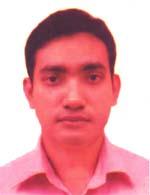 DR. B.M. RAHGIR MAHMUDF/Name: Mosaraf HossainM/Name: Meherun HossainBM & DC Reg. No: 57940NID: 19870695111185414Cell: 01710351167Address: 25/4, Green Road Staff Quater, Kalabagan, Dhaka-1205Blood Group: B+5009Voter NoLM-1404982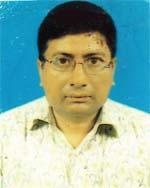 DR. IMTIAZ AHMEDF/Name: Mofiz Uddin AhmedM/Name: Firoza BegumBM & DC Reg. No: 26440NID: 2627209608903Cell: 01792037515Address: House no. 8, Probal Housing, Shekhertek, Mohammadpur, DhakaBlood Group: O+5010Voter NoLM-1404983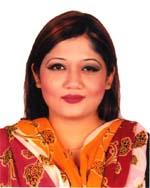 DR. FAIZA MUKARRAMAF/Name: Prof. Dr. Md. Abdul MannanM/Name: Prof. Dr. Akhtarun NaharBM & DC Reg. No: 64089NID: 19882696653246428Cell: 01777817595Address: Flat#A/3, H#1, R#1, Nam Village, Block#I, Banani, Dhaka1213Blood Group: AB+5011Voter NoLM-1404984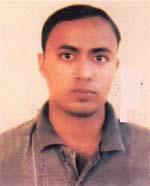 DR. MD. SAKHAWAT HOSSAINF/Name: Md. Asor UddinM/Name: Full BoroBM & DC Reg. No: 37624NID: 2617635452687Cell: 01553440606Address: 1597,Khan Monjil, South Donia, Pater Bagh, Bank Colony, Thana-Kodomtoly, Dhaka-1236Blood Group: A+5012Voter NoLM-1404985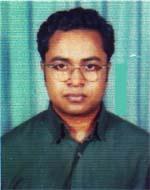 DR. MUNTAKIM MAHMUD SAADIF/Name: Abdul MatinM/Name: Lily MaqsudaBM & DC Reg. No: 35597NID: 2694069158777Cell: 01817000257Address: 55, Kayettuly, Kotwali, Dhaka.Blood Group: O+5013Voter NoLM-1404986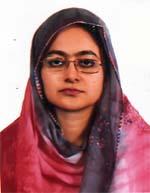 DR. MARUFA YASMINF/Name: Dr. Md. Rafique UllahM/Name: Mrs. Mehera BegumBM & DC Reg. No: 30723NID: 2696536935416Cell: 01715037013Address: 43/1, Chamelibag, 2nd Lane, Shantinagar, Dhaka-1217Blood Group: A+5014Voter NoLM-1404987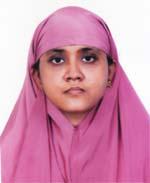 DR. BABY AKHTERF/Name: Md. Abdur RazzakM/Name: Mrs. Jamila BegumBM & DC Reg. No: 52783NID: 19842691649423519Cell: 01761493948Address: Flat-5A, house-19, Dhanmondi-13/A, DhakaBlood Group: O+5015Voter NoLM-1404988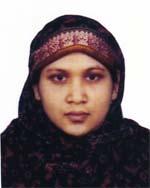 DR. ROZINA AKHTERF/Name: Md. Abdur RazzakM/Name: Mrs. Jamila BegumBM & DC Reg. No: 49555NID: 19832924701102252Cell: 01552361676Address: Flat-5/A, House-19, Dhanmondi -3/A Dhaka.Blood Group: O+5016Voter NoLM-1404989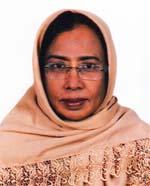 DR. DELWARA BEGUMF/Name: Sk Dil MohammadM/Name: Khadiza KhatunBM & DC Reg. No: 8296NID: 2697556387808Cell: N/AAddress: Banashree, Rampura, Block-C, Rd-6, House no. 11, Dhaka 1219Blood Group: A+5017Voter NoLM-1404990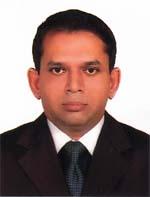 DR. TAREQ MAHMUD BHUIYANF/Name: Abul Hasem BhuiyanM/Name: Hafeza Akhter KhatunBM & DC Reg. No: 20423NID: 2690815064433Cell: 01818357825Address: 281, Elephant RD, Flat B/5, Crescent Hoq, Dhaka-1205Blood Group: AB+5018Voter NoLM-1404991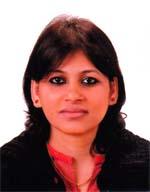 DR. SABRINA YESMINF/Name: Md. Abdus SalamM/Name: Anwara MariumBM & DC Reg. No: 31020NID: 2696406722916Cell: 01755557790Address: 101, Eastern Oasis, 17/A Mymensingh RD, Paribagh, Dhaka-1000Blood Group: O+5019Voter NoLM-1404992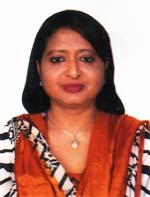 DR. FIRDOUS QUADERF/Name: Mr. Abdul QuaderM/Name: Mrs. Akther QuaderBM & DC Reg. No: 18741NID: 2695045440758Cell: 01711139630Address: 12/7, Iqbal Rd, Mohammadpur, DhakaBlood Group: AB+5020Voter NoLM-1404993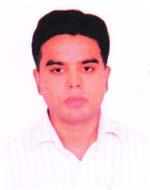 DR. TAREK MAHAMOODF/Name: Sk. Mohammad AliM/Name: Rasheda KhatunBM & DC Reg. No: 67717NID: 19890120802000011Cell: 01723753330Address: Flat-J3, Rd-2, House-15, Shamoli, DhakaBlood Group: A+5021Voter NoLM-1404994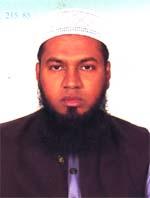 DR. MOHAMMAD HASIBUR RAHMANF/Name: Late Shabder Ali BhuiyanM/Name: Fatema BegumBM & DC Reg. No: 36741NID: 2697557402134Cell: 01712198858Address: 2/6, Nawab Habibullah Road, Shahbag, Dhaka-1000Blood Group: O+5022Voter NoLM-1404995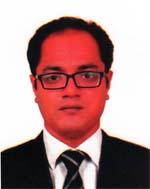 DR. ABUL ISHRATF/Name: Dr. Abul KhayerM/Name: Syeda Rokshana BegumBM & DC Reg. No: 50369NID: 2697689486485Cell: 01731795395Address: 771, Hazi Khorsed Ali Sardar Road, East Jurain, Dhaka-1204Blood Group: A+5023Voter NoLM-1404996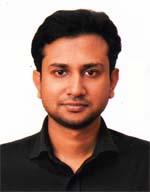 DR. GOURAB DEY SARKERF/Name: Gourango Dey SarkerM/Name: Kalpana ChandaBM & DC Reg. No: 68887NID: 19909326602000075Cell: 01722924965Address: DCC-kha-56, Amena Tower, Shazadpur, Gulshan-2, DhakaBlood Group: B+5024Voter NoLM-1404997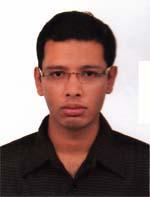 DR. TAHLIL HOSSAIN SHAWONF/Name: Musharrof HossainM/Name: Fouzia Afroj SalinaBM & DC Reg. No: 69089NID: 19902691615000320Cell: 01732414406Address: House 287, Apt A-9, Road-15(old) 8/A(new), Dhanmondi, DhakaBlood Group: B+5025Voter NoLM-1404998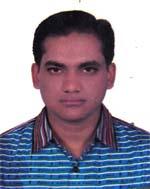 DR. MOHAMMAD FARID RAIHANF/Name: Md. Golam MostofaM/Name: Late Shahida AkhterBM & DC Reg. No: 45472NID: 2699238610412Cell: 01711376716Address: 294/A, East Nakhalpara, Flat no-B/4, Eldorado, Tejgoan, Dhaka-1215Blood Group: B+5026Voter NoLM-1404999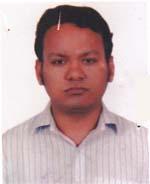 DR. AINUN AHMEDF/Name: Rafique UddinM/Name: Rowshan Ara AhmedBM & DC Reg. No: 63795NID: 9196291102639Cell: 01725608445Address: 1068/1, Rasheda Garden, Flat-B2, East Monipur, Mirpur-2, DhakaBlood Group: A+5027Voter NoLM-1405000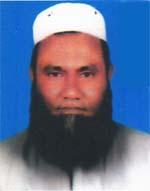 DR. ABU NAIM MOHAMMAD BOZLUR RASHIDF/Name: Md. Mobarak HossainM/Name: Mrs. Anzuman Ara BegumBM & DC Reg. No: 29860NID: 19732619351188162Cell: 01711949426Address: House:17, Ward:08, lane:01, Block:A, East Bawnia Bazar Road, Turage, Dhaka-1230Blood Group: O+5028Voter NoLM-1405001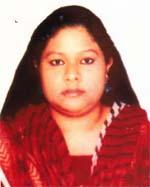 DR. HOMAIRA ANZAMF/Name: Mohammad Farid UddinM/Name: Khadiza BegumBM & DC Reg. No: 72863NID: 19892696653247320Cell: 01705010253Address: Flat B-5, Gardenia, 20 Eskatan Garden, Dhaka-1000Blood Group: O+5029Voter NoLM-1405002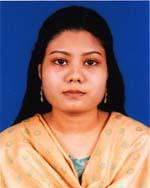 DR. MAHMUDA HOSSAIN NIPAF/Name: Dr. Md. Moktel HossainM/Name: Hossna Ara BegaumBM & DC Reg. No: 53170NID: 19839326602050021Cell: 01765370319Address: Lecturer, Dept. of Physiology, Dr. Sirajul Islam Medical College, Boro Magbazar, Dhaka-1217Blood Group: O+5030Voter NoLM-1405003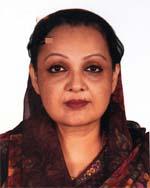 DR. SABINA YEASMINF/Name: Dewan Saifud DoulaM/Name: Fatema KhanBM & DC Reg. No: 23757NID: 2693624778009Cell: 01711075557Address: C/572(a), Khilgaon, Chowdhury Para, Dhaka-1219Blood Group: O+5031Voter NoLM-1405004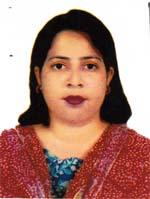 DR. MUSHFIKA RAHMANF/Name: Kazi Matiur RahmanM/Name: Shireen RahmanBM & DC Reg. No: 43067NID: 2697557396535Cell: 01816329724Address: House No-25, Road No-14/A, Dhanmondi R/A, Dhaka-1205Blood Group: B+5032Voter NoLM-1405005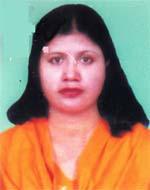 DR. RITA RANI BARUAF/Name: Provat Chandra BaruaM/Name: Prativa BaruaBM & DC Reg. No: 24558NID: 19701595708000022Cell: 01818164056Address: 4/D, Shagun Community Center, 22 Nur Fateh Ali Lane, Lalbagh, Dhaka-1211Blood Group: B+5033Voter NoLM-1405006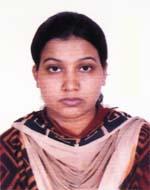 DR. REXONA SARDERF/Name: Shirajul Haque SarderM/Name: Mohula SarderBM & DC Reg. No: 74380NID: 19898514971456356Cell: 01795479697Address: Ideal Panorama (H-7), 34,35-Shantinagar, Dhaka-1217Blood Group: B+5034Voter NoLM-1405007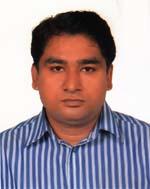 MD. TARIQUL MATIN (SAJEL)F/Name: Md. Abdul MatinM/Name: Taslima MatinBM & DC Reg. No: 37955NID: 2695434057197Cell: 01711043058Address: 17, South Khilgaon, Jhilmasjid, Dhaka-1219Blood Group: B+5035Voter NoLM-1405008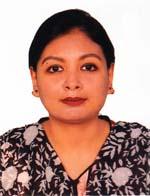 DR. FAIZUN NESSA AKTHERF/Name: Saad Uddin AhmedM/Name: Farida AktherBM & DC Reg. No: 42082NID: 2696653248070Cell: 01683030709Address: 17/3, New Baily Road, Dhaka-1217Blood Group: A+5036Voter NoLM-1405009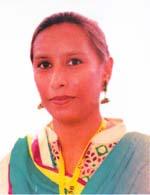 DR. FARJANA MAKSURAT (MERRY)F/Name: Late Md. Motaharul HaqueM/Name: Late Mst. Rowshan AraBM & DC Reg. No: 35633NID: 8524907081991Cell: 01916979444Address: Consultant Savar Upzilla Health Complex, DhakaBlood Group: B+5037Voter NoLM-1405010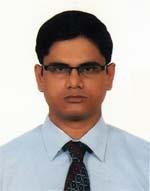 DR. MD. RASHIDUL HAQUE (RANA)F/Name: Late Md. Abu BakarM/Name: Late Mst. Gulshan AraBM & DC Reg. No: 36892NID: 8524907081990Cell: 01916979400Address: 981, Salemar Garden, Monipur, Mirpur-2, DhakaBlood Group: A+5038Voter NoLM-1405011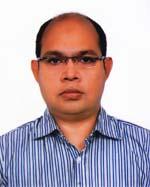 DR. HAFIZ AHMED NAZMUL HAKIMF/Name: Md. Abdul HakimM/Name: Nazmun NaharBM & DC Reg. No: 33612NID: 6125218239856Cell: 01712598407Address: H-72, R-6, Mohammadia Housing Society, Mohammadpur, Dhaka-1207Blood Group: O+5039Voter NoLM-1405012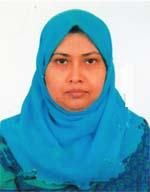 DR. RUBENA HAQUEF/Name: Md. Azizul Haque ChowdhuryM/Name: Rokeya KhatunBM & DC Reg. No: 26147NID: 2698875741597Cell: 01715282684Address: Flat No-401, College View Tower-3, 13, Avoy Das Lane, Wazi, Dhaka-1203Blood Group: O+5040Voter NoLM-1405013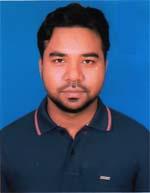 A. B. M. TANJIMUL HAQUEF/Name: Md. Mosharraf HossainM/Name: Most. Tarjina BegumBM & DC Reg. No: 71723NID: 19927314569000009Cell: 01718739225Address: Room No-603, Intern Doctors Hostel, Mitford, Dhaka.Blood Group: O+5041Voter NoLM-1405014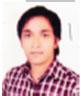 DR. SHAWON DASF/Name: Tarani Kumar DasM/Name: Uma Rani MojumderBM & DC Reg. No: A67557NID: 19897528704123948Cell: Address: Room- 406, Internee Hostel 
SSMC&H, Mitford, Dhaka.Blood Group: A+5042Voter NoLM-1405015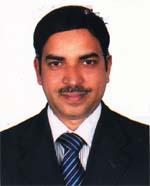 DR. MOHAMMAD ASHADUZZAMANF/Name: Late Mohammad Fazar AliM/Name: Julekha BegumBM & DC Reg. No: 31564NID: 1915428320894Cell: 01816417533Address: 300 Bed Hospital Quarter, NarayangonjBlood Group: A+5043Voter NoLM-1405016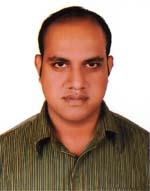 DR. MD. ASHIKUR RAHMAN TALUKDARF/Name: Late Hafizar Rahman TalukdarM/Name: Sufia Aktar KhandokarBM & DC Reg. No: 65236NID: 19898515849000197Cell: 01717005740Address: 3rd Floor, Road No-8, House No-19, Block-C, Mirpur-12, Dhaka.Blood Group: AB+5044Voter NoLM-1405017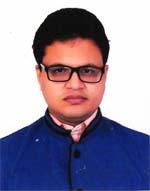 MIRZA SHAFIQUL ISLAMF/Name: Mirza ShahjahanM/Name: Roushonara AkterBM & DC Reg. No: 56318NID: 9310983115729Cell: 01716459738Address: 295/D Tale office More, Rayerbazar, Dhanmondi, DhakaBlood Group: O+5045Voter NoLM-1405018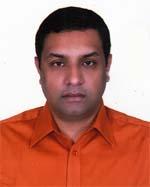 DR. K M MAMUN MURSHEDF/Name: K M Mosharraff HossainM/Name: Rokeya MosharraffBM & DC Reg. No: 24977NID: 2691649099548Cell: 01777380677Address: Flat # D12, 23, Green Road, DhakaBlood Group: O+5046Voter NoLM-1405019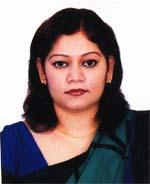 DR. ROOH E ZAKARIAF/Name: M ZakariaM/Name: Jahanara BegumBM & DC Reg. No: 24976NID: 2691649099324Cell: 01727701665Address: Flat # D12, 23, Green Road, Dhaka-1205Blood Group: A+5047Voter NoLM-1405020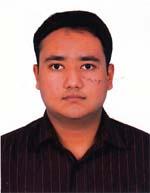 DR. SHAFFAT SABBIR KHANF/Name: Prof. Dr. Sabbir Ahmed KhanM/Name: Dr. Shahana AkterBM & DC Reg. No: 71580NID: 19912699501000014Cell: 01715759317Address: House -02, Road -15, Sector # 06, Uttara, Dhaka-1230Blood Group: B+5048Voter NoLM-1405021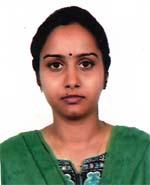 DR. SHAHJADI MARIUMF/Name: Md. Shah Alam MridhaM/Name: Momtaz BegumBM & DC Reg. No: 51892NID: 2696653257431Cell: 01720959797Address: 6/13, B-Block, Humayun road, Mohammadpur, Dhaka-1207Blood Group: O+5049Voter NoLM-1405022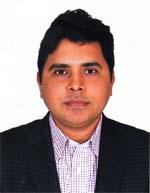 DR. MARUF BIN HABIBF/Name: Md. Habibur RahmanM/Name: Dilruba RahmanBM & DC Reg. No: 31325NID: 19752694259602477Cell: 01819274272Address: House No-02, Road -05, Sector-10, UttaraBlood Group: O+5050Voter NoLM-1405023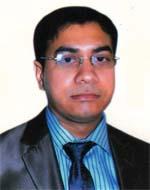 DR. REZAUL HAYAT RUMONF/Name: Abdul Hai MianM/Name: Saleha HaiBM & DC Reg. No: 52473NID: 9196203131789Cell: 01712250440Address: Flat No-1-N, Kunjobithi Appartment, 63, Pilkhana Road, Azimpur, Lalbagh, DhakaBlood Group: B+5051Voter NoLM-1405024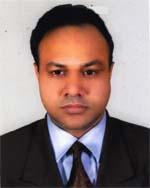 DR. RANAJIT BISWASF/Name: Fatik Chandra BiswasM/Name: Late Parboti BiswasBM & DC Reg. No: 34403NID: 2696654356506Cell: 01712521357Address: 643, Baramog Bazar, DhakaBlood Group: B+5052Voter NoLM-1405025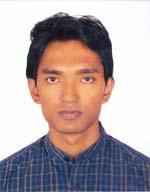 DR. GOURAB MITRO PLABANF/Name: Gopal DasM/Name: Jati Rani DasBM & DC Reg. No: 74275NID: 19904825403000035Cell: 01710596478Address: Room-611, Block-A, BSMMU, Shahbagh, DhakaBlood Group: B+5053Voter NoLM-1405026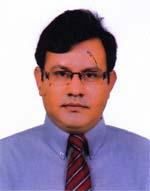 DR. MD. SHAFIQUL AHSANF/Name: Md. Ayub UddinM/Name: Mst. Rashida BanuBM & DC Reg. No: 26265NID: 19708524902000014Cell: 01723042881Address: 16/21, 1st Floor, Tajmahal Road, Mohammadpur, Dhaka-1207Blood Group: O+5054Voter NoLM-1405027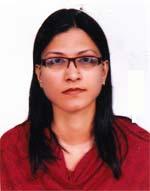 DR. NADIA FARZANA ISLAMF/Name: A. M. Mosaddequl IslamM/Name: Rokshana IslamBM & DC Reg. No: 36844NID: 1594313134064Cell: 01712224168Address: Flat-2A, House-09, Road-16, Sector-4, Uttara, DhakaBlood Group: B+5055Voter NoLM-1405028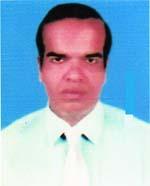 DR. MOHAMMAD ASHRAFUL ALAMF/Name: Abdur RazzakM/Name: Bilkis AkterBM & DC Reg. No: 34383NID: 19762612935431082Cell: 01714293897Address: 1069, West Shekhdi, Jatrabari, Dhaka-1362Blood Group: B+5056Voter NoLM-1405029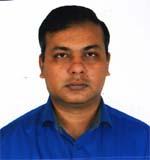 DR. SHEIKH DAUD ADNANF/Name: Sheikh Nazrul IslamM/Name: Begum Dilruba IslamBM & DC Reg. No: 31611NID: 2697408898561Cell: 01733016663Address: House No -28, Road No-5, Block-F, Section-1, Mirpur, Dhaka-1216Blood Group: AB+5057Voter NoLM-1405030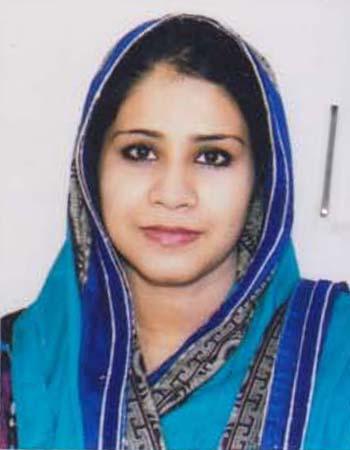 DR. MAHMOODA RAHMANF/Name: Muhammad Mufeezur RahmanM/Name: Masuda RahmanBM & DC Reg. No: 43781NID: 2697408898560Cell: 01731423200Address: House: 695/A, Road: 11, Baitul Aman Housing Society, Adabor, Dhaka-1207Blood Group: A+5058Voter NoLM-1405031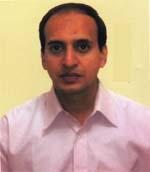 DR. MD. MOSTAFIZUR RAHMANF/Name: Md. Munsur RahmanM/Name: Rowshon AktarBM & DC Reg. No: 29712NID: 2694070194080Cell: 01911545991Address: 82, Kazi Alauddin Road (Nazira Bazar), Dhaka-1000Blood Group: A+5059Voter NoLM-1405032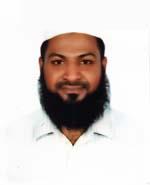 MD. MEHEDI HASAN SARKERF/Name: A. F. M. Shafiqur Rahman SarkerM/Name: Monowara BegumBM & DC Reg. No: 29297NID: 2696829659296Cell: 01819112440Address: B-10/D-8, Shahjahanpur Govt. officers Colony, P.s-Shahjahanpur, Dist-Dhaka, Post Code-1217Blood Group: O+5060Voter NoLM-1405033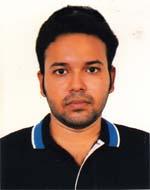 DR. TAUSIF ADNANF/Name: Dr. Md. Abul FarahM/Name: Jannat Ara BegumBM & DC Reg. No: 70005NID: 2696352209095Cell: 01775380098Address: Flat No-4F, 257/1, Elephant Road, Dhaka-1205Blood Group: B+5061Voter NoLM-1405034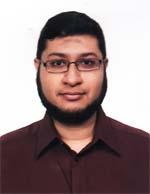 DR. MUNADI AL ISLAMF/Name: Prof. Dr. Sadrul IslamM/Name: Nazmun Nahar IslamBM & DC Reg. No: 69799NID: 6125217227387Cell: 01818733269Address: Apt. A4, House 110, Road 9/A, Dhanmondi, Dhaka-1209Blood Group: O+5062Voter NoLM-1405035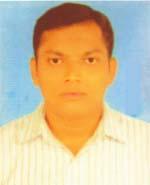 DR. HASHAN MAMUNUR RAHMANF/Name: Md. Abdus SubhanM/Name: Rehena BegumBM & DC Reg. No: 69769NID: 8719079052941Cell: 01745588290Address: House No-15/3/3 , Road No-01, Kallyanpur, Mirpur, DhakaBlood Group: A+5063Voter NoLM-1405036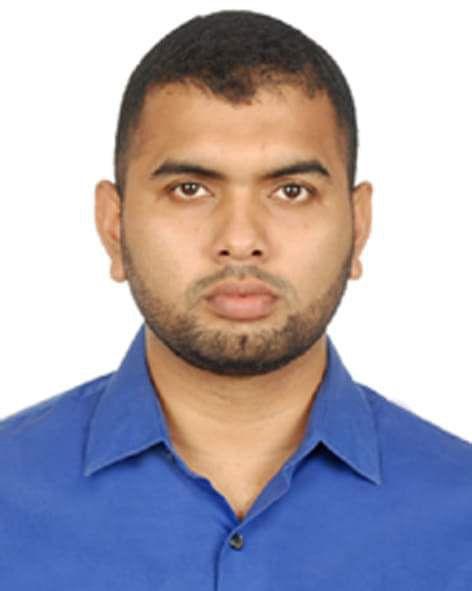 DR.A.S.M.FATEH AKRAMF/Name: A. H. M. Shamsul HaqueM/Name: Mrs. MeherunnesaBM & DC Reg. No: 58648NID: 8192214109145Cell: 01838038000Address: Flat 805, Building 2, Japan Garden City, Mohammadpur, Dhaka.Blood Group: AB+5064Voter NoLM-1405037No ImageFATEMA TUZ ZOHRAF/Name: Sheikh Md. Harun Ar RashidM/Name: Mrs. NurunnaharBM & DC Reg. No: 69613NID: 2699039534664Cell: 01787493337Address: 272/Ka, 1/3, Flat-2B, Rajonigandha, West Agargaon, DhakaBlood Group: O+5065Voter NoLM-1405038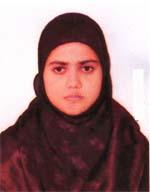 DR. SARWAT JAHANF/Name: Md. Siddiqor RahmanM/Name: Israt JahanBM & DC Reg. No: 57145NID: 2695045911229Cell: 01673294603Address: 7/2/Kha, Ring Road, Shyamoli, DhakaBlood Group: A+5066Voter NoLM-1405039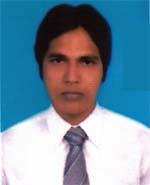 DR. MD. BAZLUR RASHIDF/Name: Late Firoz KabirM/Name: Mst. Aktara BegumBM & DC Reg. No: 64281NID: 7026612173921Cell: 01717624123Address: 4/8, Block B, Bosundhara, DhakaBlood Group: A+5067Voter NoLM-1405040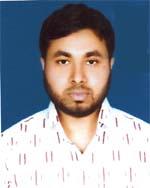 DR. MD. TAMIM AL MISHUF/Name: Md. Amzad HossainM/Name: Mst. Mahmuda FarzanaBM & DC Reg. No: 71920NID: 1990321675700185Cell: 01725857606Address: Emergency Department, Islami Bank Specialised & General Hospital, Nayapolton, DhakaBlood Group: A+5068Voter NoLM-1405041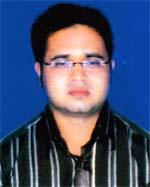 DR. MD. NAZMUS SAKIBF/Name: Md. Mazibar RahmanM/Name: Nazma RahmanBM & DC Reg. No: 70496NID: 8524907090503Cell: 01722360774Address: I-G-I Oriental Tower, Paribagh, DhakaBlood Group: B+5069Voter NoLM-1405042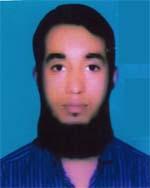 MD. IMAMUL HASANF/Name: Md. Sojlar RahmanM/Name: Mst. Rahela BegumBM & DC Reg. No: 69725NID: 1018175113543Cell: 01736266936Address: 2-4, Nabab, Habibullah Road, Shahbag, DhakaBlood Group: AB+5070Voter NoLM-1405043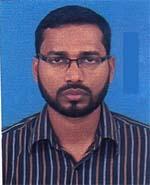 DR. MOHAMMAD JAMAL HOSSAINF/Name: Md. Shamsul AlamM/Name: Halima BegumBM & DC Reg. No: 66818NID: 1319565722473Cell: 01834673836Address: 2/E/1, New Vision, Anowar Garden, Mymensingh Road, Paribag, Shahbag, DhakaBlood Group: O+5071Voter NoLM-1405044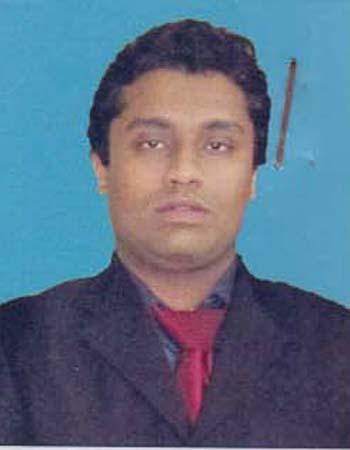 DR. MD. ISMAIL HARUNF/Name: Dr. Md. Harun-Ar-RashidM/Name: Marhuma KhatoonBM & DC Reg. No: 69696NID: Cell: 01631231457Address: 162, Shantinagar, DhakaBlood Group: O+5072Voter NoLM-1405045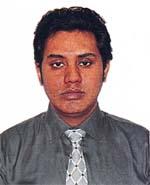 DR. MOHAMMAD YUSUF HARUNF/Name: Dr. Mohammad Harun Ar RashidM/Name: Marhuma KhatunBM & DC Reg. No: 50778NID: 2696536323862Cell: 01678170718Address: A-4, Monarch Manor, 162, Shantinagar, Dhaka-1217Blood Group: O+5073Voter NoLM-1405046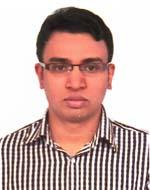 DR. MD. ASHRAFUL ISLAMF/Name: Md. Abu YousufM/Name: AmbiaBM & DC Reg. No: 72779NID: 19901018517000398Cell: 01936122238Address: Main Hostel, Room No-206, SSMC, DhakaBlood Group: AB+5074Voter NoLM-1405047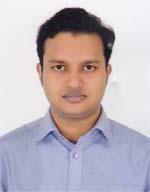 DR. SK. ABDULLAH AL MAMUNF/Name: Sk. Abu ZafarM/Name: Mrs. Maherua NesaBM & DC Reg. No: 65331NID: 4798516226927Cell: 01939668077Address: 41/A, Paltan Housing Society, 3No Building, 2nd Floor, Flat no-E, Purana Paltan, DhakaBlood Group: O-5075Voter NoLM-1405048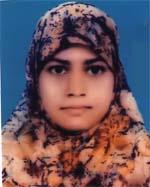 DR. SUMAIA RIFATF/Name: Shamsuddin AhmedM/Name: Jehara KhatoonBM & DC Reg. No: 67903NID: 2617635398464Cell: 01954696754Address: 41/A, Paltan Housing Society, 3 No Building, 2nd Floor, Flat No-E, Purana Paltan, DhakaBlood Group: B+5076Voter NoLM-1405049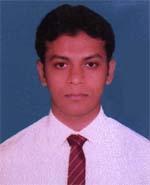 DR. MD. ZUNAID SHAKIKF/Name: Md. Matiar RahmanM/Name: Nasima ShirinBM & DC Reg. No: 64348NID: 7917652431340Cell: 01915520622Address: 3/1, South Mugda, Dhaka-1214Blood Group: B+5077Voter NoLM-1405050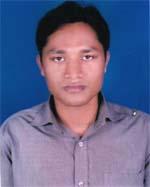 DR. MD. SHAJEDUL ISLAMF/Name: Md. Jahan UddinM/Name: Mozia KhatunBM & DC Reg. No: 66156NID: 7318527189280Cell: 01913698564Address: 1/G/1, Oriental Tower, Poribag, DhakaBlood Group: B+5078Voter NoLM-1405051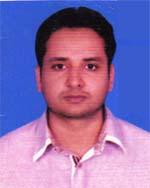 DR. MD. ABDUR RAHMANF/Name: Md. Abir HossainM/Name: Lasbia BegumBM & DC Reg. No: 72621NID: 19882610419076560Cell: 01814286575Address: Vill-Bara Beraid, Araiddapara, Ward No-03, Than-Badda, Post-Bara Beraid, Dist-Dhaka-1212Blood Group: A+5079Voter NoLM-1405052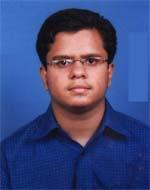 DR. SAAD SULTANF/Name: Dr. Sultan AhmedM/Name: Dr. Suraiya BegumBM & DC Reg. No: 69468NID: 0414759569470Cell: 01713039255Address: House 45/B, Road 27 (Old), 16/A (New), Dhanmondi R/A, Dhaka-1209Blood Group: B+5080Voter NoLM-1405053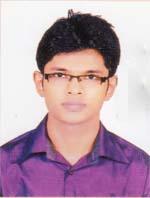 DR. MD. MOINUL HOSSAINF/Name: Md. Afzal HossainM/Name: Sultana RajiaBM & DC Reg. No: 68161NID: 2691651194356Cell: 01916288643Address: 92, Basir uddin Road, Kalabagan, DhakaBlood Group: O+5081Voter NoLM-1405054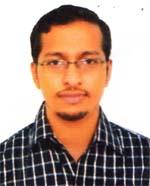 DR. MOHAMMAD DALUAR HOSSAINF/Name: Mohammad Abul HossainM/Name: Hasna HenaBM & DC Reg. No: 67138NID: 261576784246Cell: 01731373228Address: Flat-B-4, 2/F/1, Mymensingh Road, Shahbag, DhakaBlood Group: B+5082Voter NoLM-1405055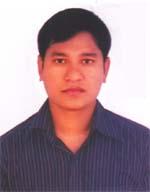 DR. MD. ARIFUR RAHMANF/Name: Md. Osman GoniM/Name: Razia BegumBM & DC Reg. No: 67066NID: 2695051181244Cell: 01680075327Address: Vill+Post-South Balukhanda, Nawabgonj, DhakaBlood Group: B+5083Voter NoLM-1405056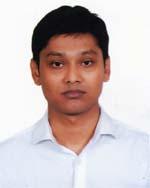 DR. MD. ANAMUR RAHMANF/Name: Md. Afazur RahmanM/Name: Sabiha SultanaBM & DC Reg. No: 75871NID: 19927625509000095Cell: 01714255855Address: 2/7, Nawab Habibullah road, Shahbag, Dhaka-1000Blood Group: O+5084Voter NoLM-1405057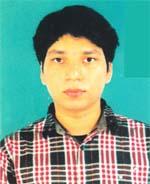 DR. SYED SHAKHAWAT HOSSAINF/Name: Syed Liaquat HossainM/Name: Razia HossainBM & DC Reg. No: 76219NID: 2696406692943Cell: 01715130111Address: Section-6, Block-D, Road-5, House-24, Mirpur, Dhaka-1216Blood Group: A+5085Voter NoLM-1405058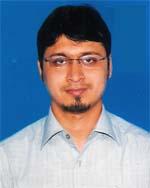 DR. MD. SALAH UDDIN KADERF/Name: Alhaj Abdur RahimM/Name: Momtaj BegumBM & DC Reg. No: 68547NID: 19901518254000005Cell: 01922296939Address: 9/C, Motaleb Tower, Paribag, DhakaBlood Group: O+5086Voter NoLM-1405059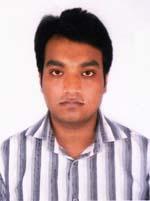 DR. ABU NASER MD. FAIAZF/Name: Harunar RahidM/Name: Nur Zahan BegumBM & DC Reg. No: 59342NID: 2694811023276Cell: 01818494940Address: Airbell Chowdhury Villa , 21 Primary School Road, Mirpur, Dhaka.Blood Group: A+5087Voter NoLM-1405060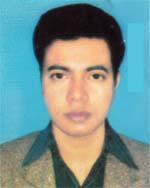 DR. MD. OMAR FARUKF/Name: Md. Abul KalamM/Name: Rezia BegumBM & DC Reg. No: 48490NID: 19832726408165187Cell: 01712793616Address: Harun Mantion, East Muhuri Para, North Agrabad, ChittagongBlood Group: O+5088Voter NoLM-1405061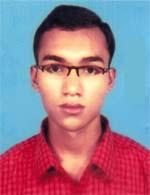 DR. SHEIKH MOHAMMAD ULLAHF/Name: A. K. M. Sirajul IslamM/Name: Amena KhatunBM & DC Reg. No: 66891NID: 0695111185100Cell: 01711219253Address: 2/7, Nabab Habibullah Road, Shahbagh, DhakaBlood Group: B+5089Voter NoLM-1405062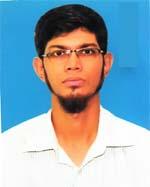 DR. MUHAMMAD NAZIM UDDINF/Name: Muhammad Younus MeahM/Name: Rehana BegumBM & DC Reg. No: 67116NID: Cell: 01829619585Address: 2/7, Nawab Habibullah Road, Shahbag, DhakaBlood Group: B+5090Voter NoLM-1405063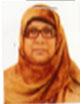 DR. HABIBA AKHTER CHOWDHURYF/Name: Ahmad Ullah ChowdhuryM/Name: Mrs. Monowara BegumBM & DC Reg. No: A19405NID: 1913110532984Cell: Address: 17 Dhaka Housing Uttar
Adabor Shamoly, Dhaka.Blood Group: O+5091Voter NoLM-1405064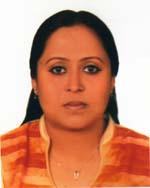 DR. FATIMA AKTHER RUBYF/Name: Md. HumayunM/Name: Late Nurun NaharBM & DC Reg. No: 28111NID: 2699040700129Cell: 01751354363Address: H. No-27, R. No-12, BL-F, Niketon, Gulshan-1Blood Group: B+5092Voter NoLM-1405065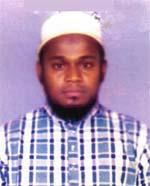 MD. ZIAUR RAHMANF/Name: Nur Mohammad SarderM/Name: Asia KhatunBM & DC Reg. No: 43042NID: 8714331916028Cell: 01915452730Address: 25/3, Bordhon Bari, Mirpur-1, Dhaka-1216Blood Group: B+5093Voter NoLM-1405066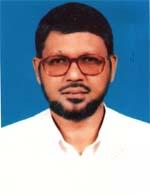 DR. MD. SHAMSUR RAHMANF/Name: Late Md. Altaf Hossain MunshiM/Name: Rowson Ara BegumBM & DC Reg. No: 17947NID: 2696352235797Cell: 01710878936Address: 45, Haider Garden, 2/a, Mirpur Road, Dhanmondi, Dhaka-1205Blood Group: B+5094Voter NoLM-1405067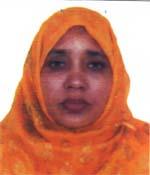 DR. SAKINA ANWARF/Name: A. S. M. AnwarM/Name: Aklima KhatoonBM & DC Reg. No: 19818NID: 2694263699518Cell: 01716367488Address: Asset. Avondale, Flat # B1, 3/5 Asad Avenue, Mohammadpur, Dhaka-1207Blood Group: O+5095Voter NoLM-1405068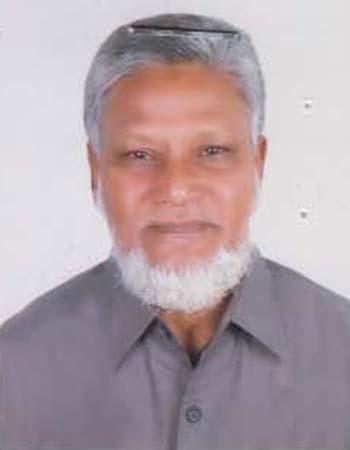 DR. MIRZA HAMIDUL HAQUEF/Name: Late. Haziruzzaman AhmedM/Name: Late. Hamida KhatunBM & DC Reg. No: 8625NID: 2699040712044Cell: 01718032821Address: 142/4, Monipuripara, Tejgaon, Dhaka-1215Blood Group: B+5096Voter NoLM-1405069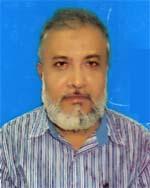 DR. MOHAMMAD ABDUL AZIZF/Name: Late Abdul QuddusM/Name: Late Salma BegumBM & DC Reg. No: 12600NID: 9329516318199Cell: 01717367888Address: # 70, Road no-17, Sector No-14, Uttara Model Town, Dhaka-1230Blood Group: A+5097Voter NoLM-1405070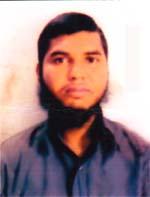 DR. MUHAMMAD SAIFUL ISLAMF/Name: Muhammad Thandu SikderM/Name: Shahida KhatonBM & DC Reg. No: 66840NID: 2692986643290Cell: 01780809428Address: House-6, Road-2, Block-D, Dhaka Uddan, Muhammadpur, Dhaka-1207Blood Group: O+5098Voter NoLM-1405071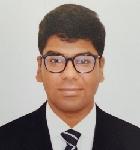 DR. S. M. TAUHID HASANF/Name: Md. Adam Ali SheikhM/Name: Mst. Mahfuza KhatunBM & DC Reg. No: 74465NID: 5979443552Cell: 01717412628Address: 2T/C, 8th Floor, Motaleb Tower, Paribagh, Shahbag, Dhaka-1000Blood Group: B+5099Voter NoLM-1405072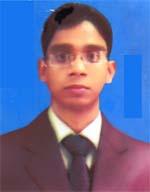 DR. MD. TARIQUL HASANF/Name: AKM Abdullah FaruqueM/Name: Rowsan Ara ParvinBM & DC Reg. No: 69903NID: 19908524904000087Cell: 01710012121Address: 2T/C, 8th Floor, Motaleb Tower, Hatirpool, Poribagh, DhakaBlood Group: B+5100Voter NoLM-1405073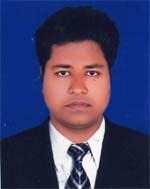 DR. MD. KAMAL UDDINF/Name: Md. Asmot AliM/Name: Zobeda KhatunBM & DC Reg. No: 68730NID: 19886125202283089Cell: 01773858509Address: 2T/C,8th Floor, Motaleb Tower, Hatirpool, Paribagh, DhakaBlood Group: A+5101Voter NoLM-1405074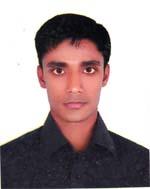 DR. MD. REJWANUL HASANF/Name: Md. Aftab UddinM/Name: Mst. Rashida BegumBM & DC Reg. No: 69905NID: 3223007615569Cell: 01722232192Address: 8th Floor, 2T/C, Motaleb Tower, Hatirpul, Poribag, DhakaBlood Group: B+5102Voter NoLM-1405075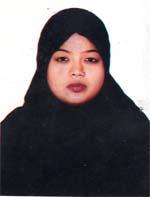 DR. TASNIMA MOHAMMADF/Name: Md. Abul Bashar SarkarM/Name: Khaleda QuasemBM & DC Reg. No: 58633NID: 4798517233113Cell: 01913213101Address: 172, South Bishil , Mirpur-1, Dhaka-1216Blood Group: B+5103Voter NoLM-1405076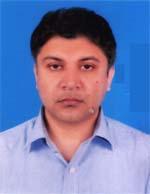 DR. ALI MD. LUTFUL HOQ CHOWDHURYF/Name: B.m. Abdul Hoq ChowdhuryM/Name: Mariam AkterBM & DC Reg. No: 48631NID: 9196203121471Cell: 01815441232Address: 130, East Kazipara, Kafrul , Mirpur, DhakaBlood Group: A+5104Voter NoLM-1405077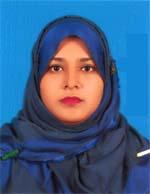 DR. TAMANNA E JAHANF/Name: Humayun KabirM/Name: Sajeda KabirBM & DC Reg. No: 61949NID: 2693014937541Cell: 01815441232Address: 130, East Kazipara, Kafrul , Mirpur, DhakaBlood Group: B+5105Voter NoLM-1405078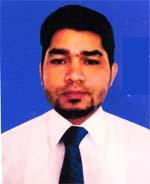 DR. MD. JASHIM UDDINF/Name: Md. Bacha MiyanM/Name: Khadija BegumBM & DC Reg. No: 55108NID: 0321408124845Cell: 01912142340Address: House-39, Road-06, Block-C, Banasree, Rampura, Dhaka-1217Blood Group: O+5106Voter NoLM-1405079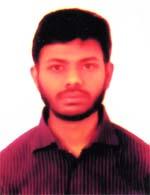 DR. AL KAYES SARKERF/Name: Altaf Hossain SarkerM/Name: Korsea BegumBM & DC Reg. No: 72793NID: 19902697556000296Cell: 01515616877Address: 2/8, Nawab Habibullah Road, Shahbag, DhakaBlood Group: O+5107Voter NoLM-1405080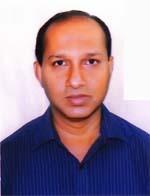 DR. MOHAMMAD MONIR HOSSAINF/Name: Amzad HossainM/Name: Jahanara BegumBM & DC Reg. No: 28689NID: 6826401122915Cell: 01712076907Address: 17/1, Azimpur Road, Azimpur, Dhaka-1205Blood Group: O+5108Voter NoLM-1405081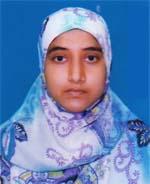 DR. SALMA BEGUMF/Name: Idris ShikdarM/Name: Feroza BegumBM & DC Reg. No: 37829NID: 6826401122916Cell: 01712259758Address: 17/1, Azimpur Road, Azimpur, Dhaka-1205Blood Group: B+5109Voter NoLM-1405082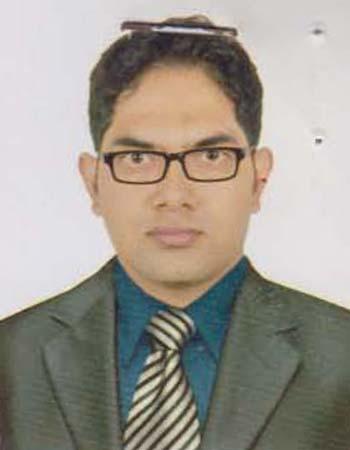 DR. YEASIR AHMED MASUMF/Name: M. Farrouque AhamadM/Name: Mrs. Kamrun NaharBM & DC Reg. No: 64370NID: 19871594116381697Cell: 01833354827Address: B-3, Rosen Momtaz, 61 S.K Das Road, Sutrapur, DhakaBlood Group: A+5110Voter NoLM-1405083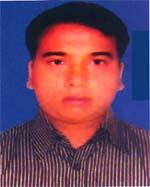 DR. CHY. MD. SALEH AL NAYEMF/Name: Md. Nurul Islam ChowdhuryM/Name: Roushon Ara BegumBM & DC Reg. No: 66448NID: 6125211187129Cell: 01710880424Address: 61, Hossaini Dalan, DhakaBlood Group: B+5111Voter NoLM-1405084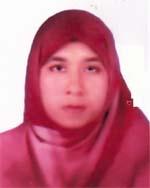 DR. AFSANA BEGUMF/Name: Md. Rafiqul Islam BhuiyaM/Name: Fatema RafiqBM & DC Reg. No: 46184NID: 19838198510365047Cell: 01710919905Address: 682, Noorbag, East Dolaipar, Donia, Dhaka-1236Blood Group: AB+5112Voter NoLM-1405085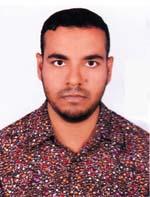 DR. MD. NAZMUL AREFINF/Name: Md. Abdul QuaderM/Name: Mrs. Sufia KhatunBM & DC Reg. No: 43569NID: 19798192210361390Cell: 01711483756Address: 682, Noorbagh, Donia, Kadamtali, Dhaka-1236Blood Group: B+5113Voter NoLM-1405086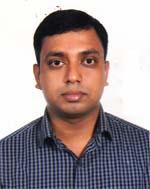 DR. MD. ASADUZZAMAN NURF/Name: Master Nur AlamM/Name: Mamotaj BegumBM & DC Reg. No: 61896NID: 2694811023274Cell: 01675480410Address: 2/E/1, New Vision, Anwara Garden, Mymansingh road, Poribag, Shahbag, DhakaBlood Group: AB+5114Voter NoLM-1405087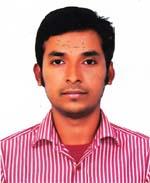 DR. NASIR AHMEDF/Name: Kamal Uddin AhmedM/Name: Nur MohalBM & DC Reg. No: 67866NID: 6720405949203Cell: 01751799862Address: 280/B, Bangla Sorog, Rayer Bazar, Dhanmondi, DhakaBlood Group: O+5115Voter NoLM-1405088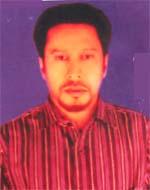 DR. MOHAMMAD MORSHAD ALAMF/Name: Mr. Safi Ullah KhanM/Name: Firoza Akther KhanBM & DC Reg. No: 41991NID: 5115847623034Cell: 01823704521Address: Chairman Bari, Mir Shakat Ali Road, West Hazaribag, DhakaBlood Group: B+5116Voter NoLM-1405089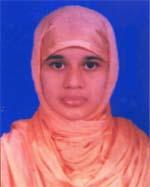 DR. FATIMA TUJ JAHRAF/Name: Md. Tofazzel HuqM/Name: Farida HuqBM & DC Reg. No: 69369NID: 19904124705000228Cell: 01948040144Address: 65/1, North Circular Road, Bhuter Goli, Hatirpul, DhakaBlood Group: A+5117Voter NoLM-1405090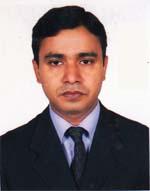 DR. AMIRUL ISLAM BHUYANF/Name: Imanul Islam BhuyanM/Name: Mrs. Rahena IslamBM & DC Reg. No: 30559NID: Cell: 01819478868Address: 98/1, 1st Floor, Middle Pirer Bagh, Mirpur-1216Blood Group: O+5118Voter NoLM-1405091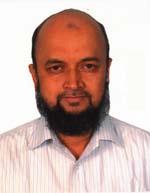 DR. SALEH AHMEDF/Name: Abdus SalamM/Name: Tajurennesa BegumBM & DC Reg. No: 16837NID: 2699039653907Cell: 01911341287Address: Associate Consultant Cardio Cascular Surgery, Square Hospital, DhakaBlood Group: B+5119Voter NoLM-1405092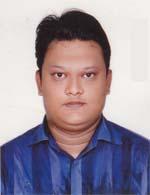 DR. SAKIT MAHMUDF/Name: Md. Loqmanul MahmudM/Name: Akhter JahanBM & DC Reg. No: 57265NID: 19871591906541137Cell: 01867131383Address: May Fair, Flat-3A, 13/9, Sir Syed Road, Mohammadpur, Dhaka-1207Blood Group: B+5120Voter NoLM-1405093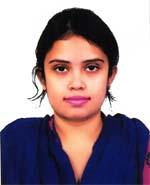 DR. SHAHRIN AHMEDF/Name: Sk. Abbas Uddin AhmedM/Name: Nahid YasminBM & DC Reg. No: 68137NID: 19902695051000067Cell: 01674931597Address: B-9, Eastern Dahlia, Horeeuo 24824/A, Dhanmondi-27, DhakaBlood Group: A+5121Voter NoLM-1405094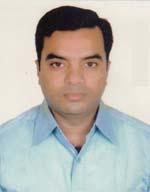 DR. MOHAMMAD JALAL UDDINF/Name: Habibur RahmanM/Name: Sufia BegumBM & DC Reg. No: 47212NID: 19810695118231914Cell: 01717822960Address: Room No-415, Block-A, BSMMU, Shahbag, DhakaBlood Group: B+5122Voter NoLM-1405095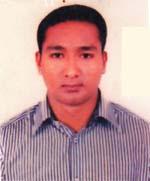 DR. MOHAMMAD KYKOBAD HOSAINF/Name: Mohammad Abbas UddinM/Name: Zahanara BegumBM & DC Reg. No: 53278NID: 19862617239747647Cell: 01712777105Address: House No-23, Jalalabad Model Town, Nabinagir, Ashulia, Savar, DhakaBlood Group: O+5123Voter NoLM-1405096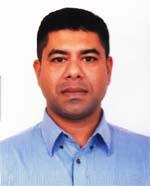 DR. MOHAMMAD ERSHADUL HAQUEF/Name: A. F. M Anwarul HaqueM/Name: Late Hafiza BegumBM & DC Reg. No: 35265NID: 2650898236210Cell: 01713036056Address: House-80, Road-11/A, Dhanmondi, DhakaBlood Group: O+5124Voter NoLM-1405097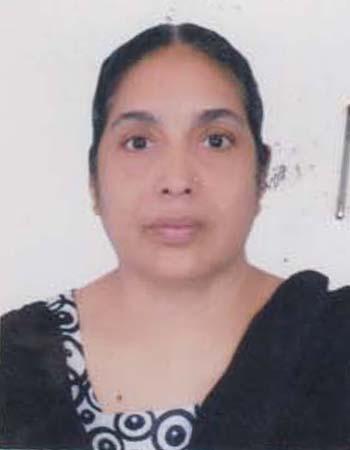 DR. MAHFUZA KHATUNF/Name: Md. Nazmul HoqueM/Name: Misses Zobeda KhatunBM & DC Reg. No: 13944NID: 2690243852767Cell: 01715818218Address: Flat: A2, House: 39, Road: 01, Dhanmondi, Dhaka-1205Blood Group: A+5125Voter NoLM-1405098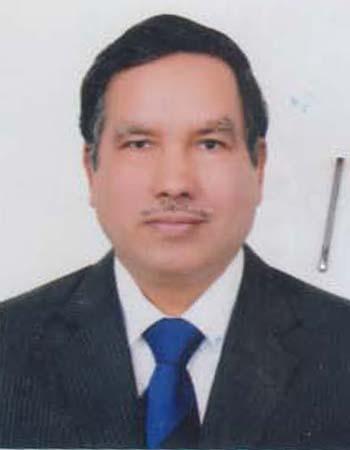 PROF. DR. MD. ABU RAYHAN KHANDAKARF/Name: Md. Abdur Razzaque KhandakarM/Name: Misses Rabia KhatunBM & DC Reg. No: 11759NID: 2690243853097Cell: 01713228330Address: Flat: A2, House: 39, Road: 01, Dhanmondi, Dhaka-1205Blood Group: O+5126Voter NoLM-1405099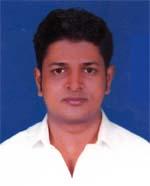 DR. MD. TAJUDDINF/Name: Md. Abul HashemM/Name: Sadia BegumBM & DC Reg. No: 72087NID: 2694073736053Cell: 01914031918Address: 9/4, Patuatuli Lane, Wiseghat, Dhaka-1100Blood Group: O+5127Voter NoLM-1405100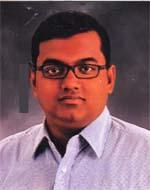 DR MD FAZLA RABBIF/Name: Md. Mamunur RashidM/Name: Farida YeasminBM & DC Reg. No: 74281NID: 19912695028000318Cell: 01986222444Address: Road No. 1, House No. 5, Shyamoli, Dhaka-1207Blood Group: O+5128Voter NoLM-1405101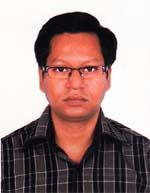 DR. MUHAMMAD ASADUZZAMANF/Name: Md. BadruzzamanM/Name: Nurrun NaharBM & DC Reg. No: 40835NID: 2691650130099Cell: 01711736692Address: House No-71, Road-13, Sector-11, UttaraBlood Group: A+5129Voter NoLM-1405102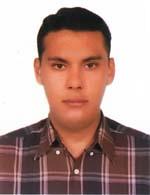 DR. MOSTOFA KAMAL CHOWDHURYF/Name: Prof. M A Jalil ChowdhuryM/Name: Nasima AkhterBM & DC Reg. No: 51477NID: 2697556419207Cell: 01711125938Address: H-44, R-4, Pisei Culture Housing Society, Block-Kha, Mohammadpur, DhakaBlood Group: B+5130Voter NoLM-1405103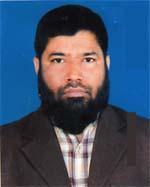 DR. MD. NOORUZZAMANF/Name: Md. Mansur AliM/Name: Mrs. Ramisa KhatunBM & DC Reg. No: 32756NID: 7722504324098Cell: 01712175205Address: Room-513, Dept of Paediatric Surgery, BSMMU, Shahbag, DhakaBlood Group: A+5131Voter NoLM-1405104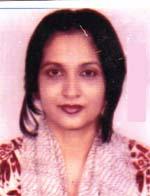 DR. SHAHNAZ CHOUDHURYF/Name: Late Porf. Shah Abdur Rahman ChoudhuryM/Name: Monowara ChoudhuryBM & DC Reg. No: 27723NID: 2650898250930Cell: 01713068282Address: House No-34/1, Road No-1, PC Culture Society, Block Kha Adabor, Mohamadpur, Dhaka-1207Blood Group: A+5132Voter NoLM-1405105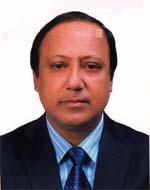 DR. GAZI ZAHIRUL HASANF/Name: Gazi ShafiuddinM/Name: Firoza BegumBM & DC Reg. No: 16545NID: 19622693624733776Cell: 01711560616Address: 225, Khilgaon, Tilpapara, Road No-7, Dhaka-1209Blood Group: O+5133Voter NoLM-1405106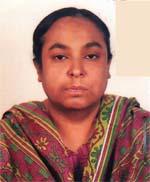 DR. NASRIN BEGUMF/Name: Md. SalahuddinM/Name: Mahmuda BegumBM & DC Reg. No: 20014NID: 2698879318176Cell: 01715166384Address: Maternal & Child Health Training Institute, Azimpur, Dhaka-1205Blood Group: A+5134Voter NoLM-1405107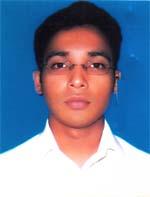 DR. RIPON KUMAR SARKARF/Name: Dejendra Nath SarkarM/Name: Bashanti Rani SarkarBM & DC Reg. No: 57375NID: 1594116397738Cell: 01716582260Address: Room -700, Block-A, BSMMU Hostel, Shahbag, Dhaka.Blood Group: B+5135Voter NoLM-1405108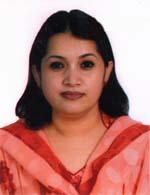 DR. SILVEEYA CHOWDHURYF/Name: Fazlul Quadir ChowdhuryM/Name: Morsheda Quadir ChowdhuryBM & DC Reg. No: 36480NID: 2696653249477Cell: 01715498445Address: Appt. No-E5, House No-45, Road No-9/A, Dhanmondi, DhakaBlood Group: O+5136Voter NoLM-1405109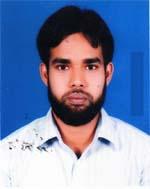 DR. MD. A. MATINF/Name: Mahmudul IslamM/Name: Mazeda BegumBM & DC Reg. No: 73380NID: 19916919171000070Cell: 01723048455Address: Shahbag, DhakaBlood Group: AB+5137Voter NoLM-1405110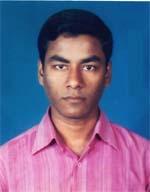 DR. MD. ABU BAKKAR SIDDIQUEF/Name: Md. Abdul LatifM/Name: Most. Shahnaz ParvinBM & DC Reg. No: 67213NID: 19907016619000305Cell: 01751630473Address: Habibullah Road, DhakaBlood Group: B+5138Voter NoLM-1405111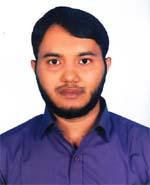 DR. ABDULLAH MUHAMMAD TAHERF/Name: Md. Abdur RashidM/Name: Taslima BegumBM & DC Reg. No: 74467NID: 19912695029000151Cell: 01742889662Address: C/O-Md. Anisuzzaman, Flat-20, Sikder Apartment, Rayer Bazar Hazaribug, DhakaBlood Group: A+5139Voter NoLM-1405112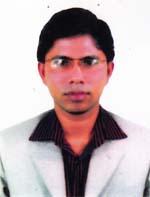 DR. MD. ALI TAREQF/Name: Md. Amjad HossainM/Name: Mrs. Rowshon AraBM & DC Reg. No: 61408NID: Cell: 01716323956Address: IBN Sina Medical College, KallayanpurBlood Group: B+5140Voter NoLM-1405113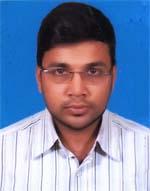 DR. EMDADUL HASANF/Name: Ahmed KabirM/Name: Kulsum BegumBM & DC Reg. No: 69889NID: 1988264067823355Cell: 01851474597Address: Room No-5/B, Sad Golden Tower, 35, Mitford Road, Mitford, DhakaBlood Group: O+5141Voter NoLM-1405114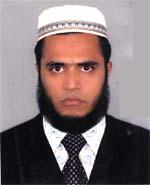 DR. MD. SHALAH UDDINF/Name: Md. Hasan AliM/Name: Rezia BegumBM & DC Reg. No: 59877NID: 2697689487057Cell: 01731960410Address: 1208, East Jurain, Dhaka-1204Blood Group: B+5142Voter NoLM-1405115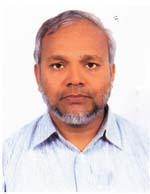 DR. GAZI MD. ZAKIR HOSSAINF/Name: Siraj Uddowla GaziM/Name: Alimun NessaBM & DC Reg. No: 18352NID: 2696828804383Cell: 01817022670Address: Flat-7/A, Assort Y.K. Villa, 604, North Shahjahanpur, Dhaka-1217Blood Group: B+5143Voter NoLM-1405116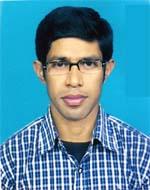 DR. MD. RASHID RAIHANF/Name: Md. Abu JaforM/Name: Mst. Fuljan JaforBM & DC Reg. No: 76265NID: 19914112353000399Cell: 01747336807Address: Ureka Palace, 4th Floor, Habibullah Road, Shahbag, DhakaBlood Group: O+5144Voter NoLM-1405117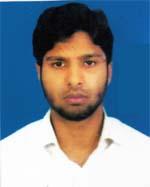 DR. MUHAMMAD ALI AFTABF/Name: Muhammad Shohrab AliM/Name: Laily BegumBM & DC Reg. No: 76267NID: Cell: 01751681372Address: Ureka Palace, 4th Floor, 24/7, Habibullah Road, Shahbag, DhakaBlood Group: A+5145Voter NoLM-1405118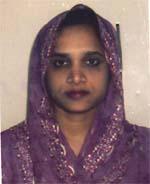 DR. FARJANA BEGUMF/Name: Md. Abdul MannanM/Name: Shamsun NaharBM & DC Reg. No: 36422NID: 2697556392839Cell: 01715044912Address: A-19, Rupayun Lotus, 13-Segun Bagicha, Dhaka-1000Blood Group: B+5146Voter NoLM-1405119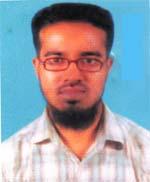 DR. MOSHFIQUR RAHMAN CHOWDHURYF/Name: Enazur Rahman ChowdhuryM/Name: Monowara ChowdhuryBM & DC Reg. No: 40963NID: 6710287520573Cell: 01935815538Address: 3/3 Nandalal Dutta Lane, Luxmibazar, Dhaka-1100Blood Group: O+5147Voter NoLM-1405120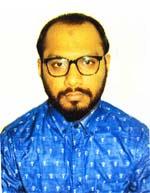 DR. RAFIQUL ISLAMF/Name: Abdul AwalM/Name: Rokeya BegumBM & DC Reg. No: 73418NID: Cell: 01911171863Address: Sheker Jaiga, Khilgaon, Dhaka-1214Blood Group: O+5148Voter NoLM-1405121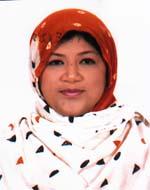 DR. KHALEDA KHANAMF/Name: Late Yasin AliM/Name: Noor Jahan BegumBM & DC Reg. No: 31225NID: 2694259589273Cell: 01610005545Address: Flat-C, 2nd Floor, Globe Nibash, 56-57, Hosne Dalan, DhakaBlood Group: O+5149Voter NoLM-1405122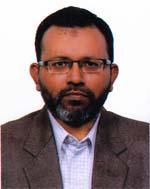 DR. AHMED MASHIUR MOHAMMAD REEYAADHF/Name: Md. Abdul MannanM/Name: Momtaz BegumBM & DC Reg. No: 28522NID: 2694259589274Cell: 01715186877Address: Flat -C, 2nd Floor, Globe Nibash, 56-57, Hosne Dalan, DhakaBlood Group: O+5150Voter NoLM-1405123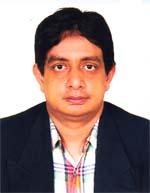 DR. MD. MAHFUZUR RAHMANF/Name: Md. Main UddinM/Name: Mrs. Aheda KhatunBM & DC Reg. No: 34316NID: 19762697556418086Cell: 01711076764Address: 187, Musle Uddin Tower, B-09, Boro Mogbazar, Wirless Gate, DhakaBlood Group: O+5151Voter NoLM-1405124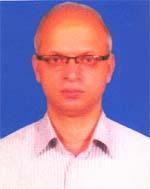 DR. MD. ABDUL AZIZ SARKARF/Name: Late Rahim Box SarkarM/Name: Mrs. Amina KhatunBM & DC Reg. No: 21030NID: 269665315470Cell: 01715970379Address: 1302/B, Arong Plaza, Baro Moghbazar, DhakaBlood Group: A+5152Voter NoLM-1405125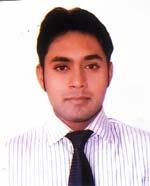 DR. MD. NAZMUL AHSANF/Name: Md. Habibur RahmanM/Name: Most. Helena ParvinBM & DC Reg. No: 62597NID: 2627206575042Cell: 01671949897Address: 6th Floor, 57/1, Central Road, Dhanmondi, Dhaka.Blood Group: O+5153Voter NoLM-1405126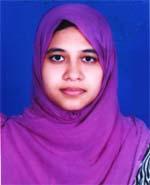 DR. SONIA AKTARF/Name: Md. Sirajul IslamM/Name: Mrs. KamrunnaharBM & DC Reg. No: 71497NID: 19892695434706312Cell: 01716862027Address: House No-6/64, Road-964/1/L, Momenbagh, Rajarbagh, Dhaka.Blood Group: A+5154Voter NoLM-1405127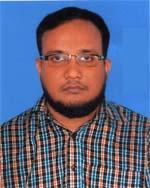 DR. MD. IMRAN HOSSENF/Name: Md. Abdul MatinM/Name: Mrs. Alo AraBM & DC Reg. No: 68214NID: 2711738056208Cell: 01731483449Address: 2/Ga/2, 3rd Floor, North Block, Nawab Habibullah Road, Shahbag, DhakaBlood Group: A+5155Voter NoLM-1405128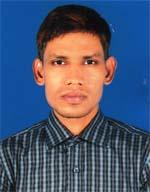 DR. MD. MAHBUB E KHODAF/Name: Saleh AhmedM/Name: Mst. Shahinur KhatunBM & DC Reg. No: 69717NID: 1813159415671Cell: 01717445793Address: 2/Ga/2, 3rd Floor, North Block, Nawab Habibullah Road, Shahbag, DhakaBlood Group: B+5156Voter NoLM-1405129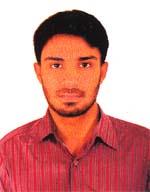 ABDULLAH AL MAHMUDF/Name: Md. Mazharul IslamM/Name: Ayesha SiddiquaBM & DC Reg. No: 69653NID: 19917623908000046Cell: 01913566881Address: 2/Ga/2, Nawab Habibullah Road, Shahbag, DhakaBlood Group: B+5157Voter NoLM-1405130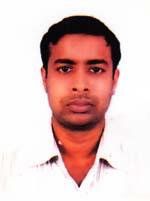 DR. MD. INJAMUL HOQUEF/Name: Md. Yead Ali BishwashM/Name: Most. Nurjahan BegumBM & DC Reg. No: 69716NID: 19895017994403956Cell: 01850716852Address: 2/C/2, Nawab Habibullah Road, Shahbag, DhakaBlood Group: B+5158Voter NoLM-1405131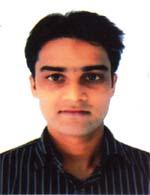 DR. MD. MARUF AL HASANF/Name: Md. Munsur AliM/Name: Momotaj Ara BegumBM & DC Reg. No: 67852NID: 19904114795000170Cell: 01712462566Address: 2/ga/2, 3rd Floor, Nawab Habibullah Road, Shahbag, DhakaBlood Group: O+5159Voter NoLM-1405132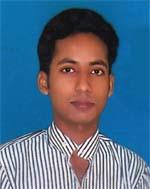 MD. JIAUL REZAF/Name: Md. Rezaul KarimM/Name: Mst. Jibon Naher BegumBM & DC Reg. No: 69642NID: 19901022006000125Cell: 01912465680Address: 2/7, Nawab Habibullah Road, Shahbag, DhakaBlood Group: B+5160Voter NoLM-1405133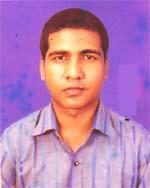 DR. MD. KAMRUL HASANF/Name: Late Nurul IslamM/Name: Hamida BegumBM & DC Reg. No: 69643NID: 3219125019255Cell: 01723622031Address: 2/3, Nawab Habibullah Road, Shahbag, DhakaBlood Group: A+5161Voter NoLM-1405134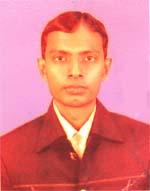 DR. MIR ASHRAFUL KABIRF/Name: Mir Ayub AliM/Name: Achia BegumBM & DC Reg. No: 69655NID: 8712579533583Cell: 01710751903Address: 2/7, Nowab Habibullah Road, Shahbag, DhakaBlood Group: B+5162Voter NoLM-1405135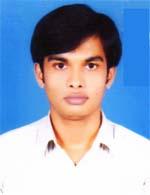 DR. MD. ATIQURE RAHMANF/Name: Md. Fazlur RahmanM/Name: Satera BegumBM & DC Reg. No: 67215NID: 19913313031002334Cell: 01558308205Address: 2/7, Nawab Habibullah Road, Shahbag, DhakaBlood Group: B+5163Voter NoLM-1405136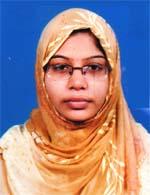 DR. REZINA AFRINF/Name: Md. Abul KashemM/Name: Amina KhatunBM & DC Reg. No: 67214NID: 2711719026618Cell: 01736503012Address: 2/4, Nawab Habibullah Road, Shahbag, DhakaBlood Group: B+5164Voter NoLM-1405137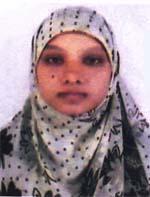 DR. MST. SHARIFA KHATUNF/Name: A. T. M. Safiqul IslamM/Name: Most. Zayeda KhatunBM & DC Reg. No: 31341NID: 1022012112610Cell: 01710573716Address: 85, Holan road, Islambug, Dakkhin Khan, DhakaBlood Group: B+5165Voter NoLM-1405138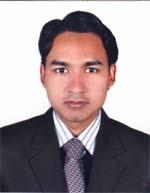 DR. MD. SALAH UDDINF/Name: Md. Shofiqul AlamM/Name: Jahanara BegumBM & DC Reg. No: 69761NID: 19898198503000003Cell: 01712406714Address: 2/7, Nawab Habibullah road, Shahbag, DhakaBlood Group: B+5166Voter NoLM-1405139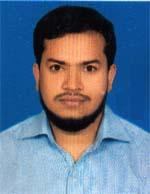 MD. FAKHRUL ALAMF/Name: Md. Shahidullah PatowaryM/Name: Sufia BegumBM & DC Reg. No: 70734NID: 19902694811000849Cell: 01951131405Address: 42/7, South Jatrabari, Dhaka-1204Blood Group: n_a5167Voter NoLM-1405140No ImageDR. MUSANNAH ASHFAQF/Name: Shahab Uddin Ahmed ChowdhuryM/Name: Nasima BegumBM & DC Reg. No: 66937NID: 6125214204625Cell: 01755308113Address: Neurosurgery Department, DMCHBlood Group: B+5168Voter NoLM-1405141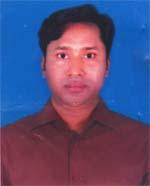 DR. MD. RAKNUZZAMANF/Name: Md. Abu JafarM/Name: Mrs. Rabeya BasriBM & DC Reg. No: 43321NID: 8718267363530Cell: 01712614980Address: OSD, DGHS, Mohakhali, Deputed to BSMMU, Shahbag, Dhaka.Blood Group: O+5169Voter NoLM-1405142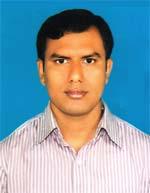 DR. MD. ARIFUL ISLAMF/Name: Md. Ashraf HossainM/Name: Lilima BegumBM & DC Reg. No: 56105NID: 8198510364678Cell: 01724243304Address: 4th Floor, 65/3, North Circular Road, Hatirpool, Kalabagan, DhakaBlood Group: O+5170Voter NoLM-1405143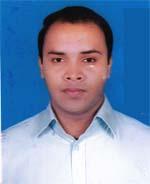 DR. MD. ABDULLAH AL FATTAHF/Name: Md. Saidur RahmanM/Name: Jobeda KhatunBM & DC Reg. No: 68815NID: 19872695041736310Cell: 01720211202Address: 242/243, West Agargoewn, sher e Bangla Nagar, Asand Tower, 2nd Floor,Blood Group: O+5171Voter NoLM-1405144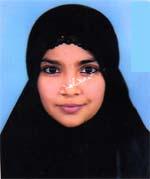 DR.SYEDA TASHFIA JAHANF/Name: Dr. Syed Abdullah Md. TaherM/Name: Dr. Habiba ChowdhuryBM & DC Reg. No: 77045NID: Cell: 01983689086Address: House-7B, Road-96, Gulshan-2, DhakaBlood Group: B+5172Voter NoLM-1405145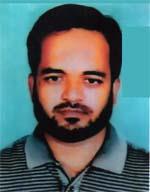 DR. MD. AHASAN HABIBF/Name: Late Azizul HaqueM/Name: Mrs. Jotifun NesaBM & DC Reg. No: 36755NID: 5027904121314Cell: 01710861368Address: 24/D, Staff Quater , 2nd Floor, NITOR, DhakaBlood Group: B+5173Voter NoLM-1405146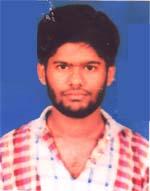 DR. SAIF MAHMUDF/Name: Dr. Md. Hamidul HuqM/Name: Khaleda BegumBM & DC Reg. No: 67269NID: 8194030200027Cell: 01722828166Address: Room No-1566, Dormatoly NITOR, Sher E Bangla Nagar, DhakaBlood Group: B+5174Voter NoLM-1405147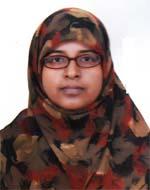 DR. FARHANA ATIAF/Name: Prof. Dr. Abul HashemM/Name: Fatema ShaheenBM & DC Reg. No: 41432NID: 8194030203785Cell: 01712798736Address: F-C3, House no-5/1, Road No-01, Shyamoli, DhakaBlood Group: B+5175Voter NoLM-1405148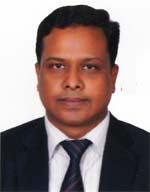 DR. MD. ATIQUZZAMANF/Name: Md. Abdul MajidM/Name: Mst. Shahen Afroz BanuBM & DC Reg. No: 32898NID: 8194030203808Cell: 01711984190Address: F-C3, House no-5/1, Road No-01, Shyamoli, DhakaBlood Group: A+5176Voter NoLM-1405149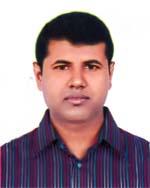 DR. MD. ASHRAFUL ISLAMF/Name: Md. Khalilur RahmanM/Name: Mrs. Zamina KhatunBM & DC Reg. No: 73004NID: Cell: 01915856645Address: 2T/C, 8 Floor Motaleb Tower, Hatirpool, Shahabag, DhakaBlood Group: O+5177Voter NoLM-1405150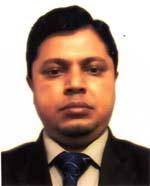 DR. MD. ZAHIR UL ISLAMF/Name: Late Abdu JabbarM/Name: Mrs. Golbahar BegumBM & DC Reg. No: 31905NID: 19721917543085400Cell: 01819463974Address: F-9G, 32/1, Chamelibagh, Shantinagar, DhakaBlood Group: O-5178Voter NoLM-1405151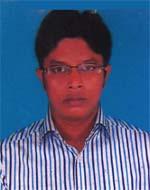 DR. HASAN MAHMUD RUMIF/Name: A. K. M Mahbub E KibriaM/Name: Khadiza AkterBM & DC Reg. No: 61966NID: 2693622450175Cell: 01982786330Address: House No-C/15, Road No-3, Mohanagar Project, Rampura, DhakaBlood Group: O+5179Voter NoLM-1405152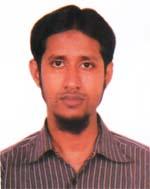 DR. ZOBAIR ISLAMF/Name: Monirul IslamM/Name: Rijia BegumBM & DC Reg. No: 69918NID: 8198504367283Cell: 01710440597Address: 5/B, Saad Golden Tower, Road No-25, Lalbag, DhakaBlood Group: AB+5180Voter NoLM-1405153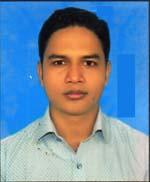 DR. MD. NADIM MOSTOFAF/Name: Md. Naimuddin SardarM/Name: Mst. Khaleda BegumBM & DC Reg. No: 72056NID: 19908115367000176Cell: 01723714532Address: 2/k/5, Mymensingh Road, Shahbag, Dhaka-1000Blood Group: AB+5181Voter NoLM-1405154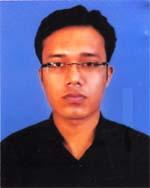 DR. MD. MAHAMUDUL HASANF/Name: Md. Fazlur RahmanM/Name: Mst. Moslima KhatunBM & DC Reg. No: 71662NID: 19919419431000418Cell: 01737820833Address: 2/k/5, Mymenshing Road, Shahbag, Dhaka-1000Blood Group: O+5182Voter NoLM-1405155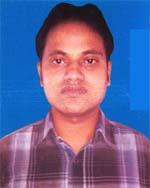 DR. S.M GOLAM RABBANYF/Name: Md. Sekendar AliM/Name: Most. Fatema BegumBM & DC Reg. No: 74192NID: 19904915247000124Cell: 01764277769Address: House-2/k/5, Nabab Habibullah Road, Shahbag, Dhaka-1000Blood Group: B+5183Voter NoLM-1405156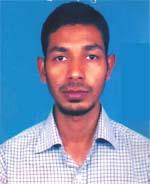 DR. MD. JAHANGIR ALAMF/Name: Md. Mohsin AliM/Name: Most. Jamena KhatunBM & DC Reg. No: 71705NID: 19897611915668833Cell: 01735932730Address: 2/k/5, Mymensingh road, Shahbagh, Dhaka-1000Blood Group: A+5184Voter NoLM-1405157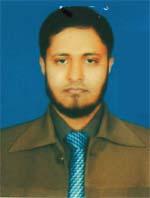 DR. FERDOUSH MAHMUDF/Name: Md. Abdur RazzakM/Name: Most. Momotaz BegumBM & DC Reg. No: 71453NID: 19906910938000253Cell: 01516129051Address: 2/k/5, Nawab Habibullah Road, Shahbagh, DhakaBlood Group: O+5185Voter NoLM-1405158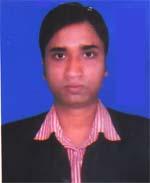 DR. MD. ABU JAHIDF/Name: Md. Atiar RahmanM/Name: Jahanara BegumBM & DC Reg. No: 69694NID: 19901812359000159Cell: 01812485505Address: 2/k/5, Habibullah road, Shahbag, DhakaBlood Group: A+5186Voter NoLM-1405159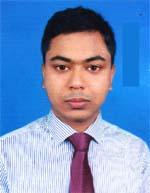 DR. MD. ABDULLAH AL MAMUNF/Name: Md. Abdul HamidM/Name: Most. Ayesha KhatunBM & DC Reg. No: 71780NID: 19907627205000049Cell: 01734528521Address: 2/k/5, Mymensingh Road, Shahbag, DhakaBlood Group: O+5187Voter NoLM-1405160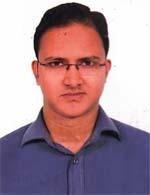 DR. HASAN AL MAMUNF/Name: Md. IbrahimM/Name: Rokeya ParveenBM & DC Reg. No: 76120NID: 2610457048520Cell: 01757054010Address: Regal Dreams, Flat A5, Bijoy Path, 30 Acze, Shahjadpur, Vattara, DhakaBlood Group: O+5188Voter NoLM-1405161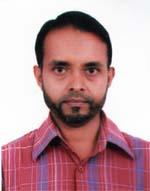 DR. MUHAMMAD ABDULLAHEL KAFIF/Name: Hasmot AliM/Name: Shamsun NaharBM & DC Reg. No: 33022NID: 2695047018951Cell: 01711152198Address: Room No-4, House No-4, President Glory , Dhanmondi, DhakaBlood Group: B+5189Voter NoLM-1405162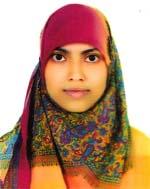 DR. AYESHA SIDDIKAF/Name: Abu SufianM/Name: Salma AkhterBM & DC Reg. No: 67249NID: 19905915676000325Cell: 01966900671Address: 53/A, Sonalibag, Boro Mogbazar, DhakaBlood Group: B+5190Voter NoLM-1405163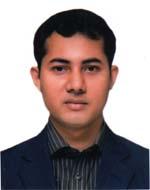 DR. MD. ZAKIUL HASSANF/Name: A.b. M. Shamsul HaqueM/Name: Afruza BegumBM & DC Reg. No: 54004NID: 2694068144176Cell: 01753866573Address: 79/2, Lake Circus, Kalabagan, DhakaBlood Group: A+5191Voter NoLM-1405164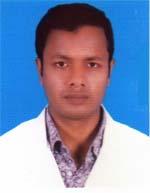 DR. SAIFUDDIN AHAMMEDF/Name: Md. Khalilur RahmanM/Name: Mst. Shanara KhatunBM & DC Reg. No: 70782NID: 4119094666132Cell: 01918593213Address: B-1, Oriental Tower One, Poribagh, Shabagh, DhakaBlood Group: B+5192Voter NoLM-1405165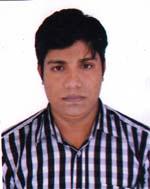 DR. SAYEDUL ISLAMF/Name: Abdul MalekM/Name: Rahima BegumBM & DC Reg. No: 75853NID: 7510780621523Cell: 01624358039Address: Room No-21, Dr. Fazle Rabbi Hall, Bakshi Bazar Signal, DhakaBlood Group: B+5193Voter NoLM-1405166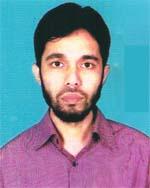 DR. SHAH MOHAMMAD FAHIMF/Name: Md. Shahjahan KabirM/Name: Shamsun Naher KabirBM & DC Reg. No: 69798NID: 2693014971760Cell: 01912682540Address: 374, Senpara Parbata, Mirpur-10, Kafrul, Dhaka-1216Blood Group: O+5194Voter NoLM-1405167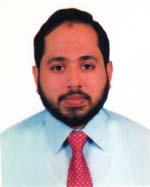 DR. MUSTAQUIM FAROOQUIF/Name: Sajjad FarooquiM/Name: Zakiya AkhterBM & DC Reg. No: 70839NID: 19892690243812093Cell: 01711771453Address: 38/9, North Adabar, Adabar, Dhaka-1207Blood Group: A+5195Voter NoLM-1405168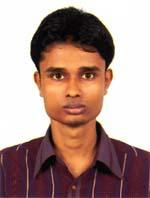 DR. MOHAMMAD AMINUL ISLAMF/Name: Mohammad Abdul MominM/Name: Zobaida BegumBM & DC Reg. No: 68623NID: Cell: 01717419114Address: Flat No-9C, Tower-2, Motaleb Tower, DhakaBlood Group: O+5196Voter NoLM-1405169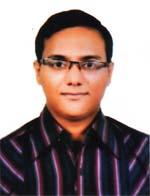 DR. SAJID HOSSAIN KHANF/Name: Motaher Hossain KhanM/Name: Suraiya BegumBM & DC Reg. No: 75239NID: 19912696655000581Cell: 01982340278Address: 575/13, Noyatola, Mogbazar, Dhaka-1217Blood Group: B+5197Voter NoLM-1405170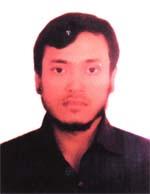 DR. ABDUR RAHMANF/Name: Abu SayeedM/Name: Ferdous AraBM & DC Reg. No: 61895NID: 2693252000120Cell: 01913400036Address: 178, Hazilal Mia Sarker Road, Muradpur Jurain, Dhaka-1204Blood Group: B+5198Voter NoLM-1405171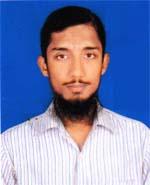 DR. A. H. M. GOLAM KIBRIAF/Name: Md. Abdus SamadM/Name: Halima KhatunBM & DC Reg. No: 70610NID: 19891594116939553Cell: 01748276393Address: Dogair West para, Sarulia, Demra, DhakaBlood Group: A+5199Voter NoLM-1405172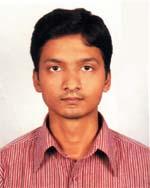 DR. MD. FOYS ULLAHF/Name: Md. Abul HasanM/Name: Feroza BegumBM & DC Reg. No: 66898NID: 2690421373014Cell: 01916047164Address: 2/7, Nawab Habibullah Road, Shahbag, Dhaka-1000Blood Group: A+5200Voter NoLM-1405173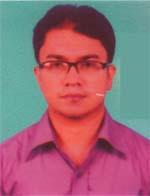 DR. MAMUN AHMED BHUIYANF/Name: Monir Ahmed BhuiyanM/Name: Jahanara BegumBM & DC Reg. No: 74633NID: 19902924709000114Cell: 01765777123Address: Flat -A8, Holding-2k/5-9, Nawab habibullah road, Shahbag, DhakaBlood Group: A+5201Voter NoLM-1405174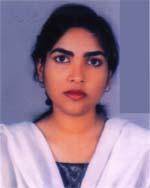 DR. FAYEZA KARIMF/Name: Mohammad Fazlul KarimM/Name: Mahmuda BanuBM & DC Reg. No: 30628NID: 2695041750963Cell: 01552357823Address: House No-2/3, Road No-1, Shyamoli, Dhaka-1207Blood Group: O+5202Voter NoLM-1405175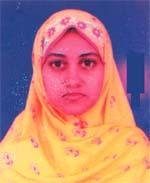 DR. SAMIRA HAQUEF/Name: Serajul HaqueM/Name: Afroza BanuBM & DC Reg. No: 46452NID: 2695041751003Cell: 01913983467Address: House No-2/4, Road no-1, Shamoly, Dhaka-1207Blood Group: O+5203Voter NoLM-1405176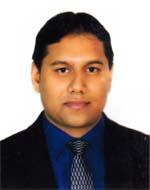 DR. MOHAMMAD MAHRUF SHAHARIARF/Name: Mohammad Mamunur RashidM/Name: Laila Afza BanuBM & DC Reg. No: 63742NID: 9196201102285Cell: 01727288808Address: Akharka Maa Parizat, Flat No-4A, House No-42/ab, South Lane of Dr. Goli, West Malibagh, DhakaBlood Group: A+5204Voter NoLM-1405177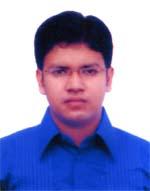 DR. MD. SADEKUR RAHMANF/Name: Md. Suruj MiaM/Name: Sufia AkterBM & DC Reg. No: 69937NID: 19885624606130306Cell: 01715322954Address: Department of Medicin, Shaheed Suhrawardy Medical College Hospita,  Sher-E-Bangla Nagar, DhakaBlood Group: AB+5205Voter NoLM-1405178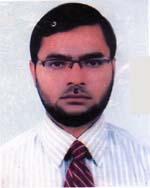 DR. MOHAMMAD AHAD HOSSAINF/Name: Mohammad Abu ZaforM/Name: Most. Laily BegumBM & DC Reg. No: 42653NID: 2924704136204Cell: 01914370874Address: 9, Circular Road, Dhanmondi, DhakaBlood Group: B+5206Voter NoLM-1405179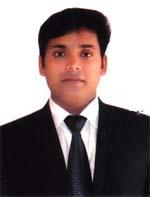 DR. MD. MINARUL ISLAMF/Name: Md. Mokarram HossenM/Name: Masura BegumBM & DC Reg. No: 76266NID: 19908111063000036Cell: 01711140487Address: 2/1/A, Eureka Saleha Palace, Mymensingh Road, Shahbag, DhakaBlood Group: B+5207Voter NoLM-1405180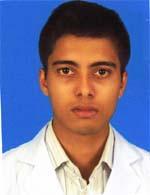 DR. MD. MAHAMUDUL HAQUEF/Name: Md. Enamul HaqueM/Name: Misses Anowara BegumBM & DC Reg. No: 74772NID: 19891956798797545Cell: 01723031523Address: Oriental Tower, Poribagh, DhakaBlood Group: A+5208Voter NoLM-1405181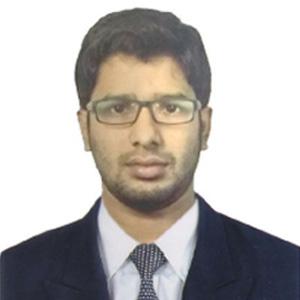 DR. MD ZAHIR UDDINF/Name: Md. Rafiq UllahM/Name: Sakhina BegumBM & DC Reg. No: 74616NID: 19902694230000004Cell: 01710886970Address: N/A-41, Housing State, Khalishpur, KhulnaBlood Group: A+5209Voter NoLM-1405182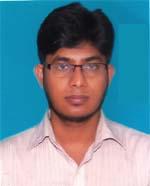 DR. MD. SOHEL RANAF/Name: Abdul Halim HowladerM/Name: Khadiza BegumBM & DC Reg. No: 73012NID: 19922694230000151Cell: 01913346524Address: Block-5/B, Sad Golden Tower, Mitford Road, DhakaBlood Group: O+5210Voter NoLM-1405183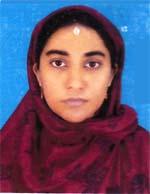 DR. SUMAIYA AKTERF/Name: Md. Amirul IslamM/Name: Akter JahanBM & DC Reg. No: 44909NID: 2696406709596Cell: 01914370874Address: 9, Circular Road, Dhanmondi, DhakaBlood Group: AB+5211Voter NoLM-1405184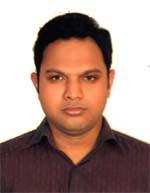 DR. ABU HENA MD ATIQUZZAMANF/Name: Mohammad Hares UddinM/Name: Hosne AraBM & DC Reg. No: 63050NID: 7217413127433Cell: 01727514696Address: 32/2, West Nakhal Para, Tejgaon, DhakaBlood Group: B+5212Voter NoLM-1405185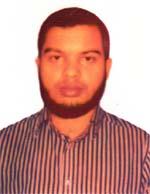 DR. MD. SHARIFUL ISLAMF/Name: Md. Ismail HossainM/Name: Rahima BegumBM & DC Reg. No: 70679NID: 19901317923000087Cell: 01921366644Address: 1/g/1, Room No-B1, Oriental Tower-1, Hatirpul, Dhaka-1000Blood Group: B+5213Voter NoLM-1405186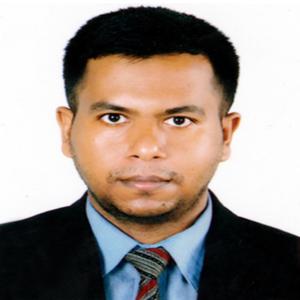 DR MD ARIF ULLA BHUIYANF/Name: Anwar Ulla BhuiyanM/Name: Nazma Ara BegumBM & DC Reg. No: 65872NID: 5116542707823Cell: 01750186482Address: 2/k/8, Ma Villa, Habibulla Road, Shahbag, DhakaBlood Group: O+5214Voter NoLM-1405187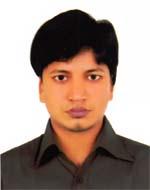 DR. MUHSINUL ISLAMF/Name: Mamtaz AliM/Name: Rehana BegumBM & DC Reg. No: 66260NID: 1595708569638Cell: 01723577595Address: Flat-2/C, Gazi Bhaban, Shahbag, DhakaBlood Group: AB+5215Voter NoLM-1405188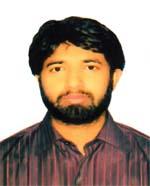 DR. KHANDAKER AZIZ ABDULLAH NABILF/Name: Khandaker Abdul MomenM/Name: Najmun NaharBM & DC Reg. No: 74622NID: 2690243843965Cell: 01846883752Address: A/3, A/4, Alif Housing, Adabor, DhakaBlood Group: O+5216Voter NoLM-1405189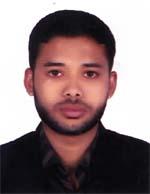 DR. MD. SAROUR JAHANF/Name: Harun Or RashidM/Name: Nasima AkterBM & DC Reg. No: 75411NID: 2617635390421Cell: 01537036754Address: Eureka Saleha House, Mymensing Road, Shahbag, DhakaBlood Group: A+5217Voter NoLM-1405190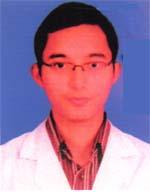 DR. MD. SHIHAB ASFAR KHANF/Name: Md. Musa KhanM/Name: Mahbuba BegumBM & DC Reg. No: 74889NID: 19919196201000020Cell: 01914909670Address: Sector-9, road-10, House-31, Uttara, Dhaka-1240Blood Group: B+5218Voter NoLM-1405191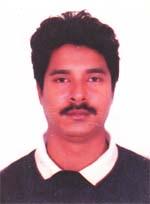 DR. AKHTER AHMEDF/Name: A. N. Nasir Uddin AhmedM/Name: Akter BanuBM & DC Reg. No: 32029NID: 19763923602113853Cell: 01612848278Address: 7/A, House-6/A/4, Ring Road, Shyamoli, DhakaBlood Group: B+5219Voter NoLM-1405192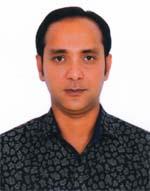 DR. MOHAMMAD MOHIBUL HASANF/Name: Mohammad Habibul IslamM/Name: Hosne Ara IslamBM & DC Reg. No: 36354NID: 2695044884835Cell: 01919242526Address: 8/B, Plot-23, Rd-1, Mehedibagh, Housing Ltd. Adabar, DhakaBlood Group: B+5220Voter NoLM-1405193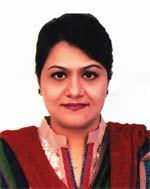 DR. FARZANA SHARMINF/Name: Mr. M. A. SamadM/Name: Mrs. Rowshan Ara SamadBM & DC Reg. No: 31089NID: 2695045919020Cell: 01818761321Address: 6/9, Lalmatia, Block-C, Apt.-4, Shaptak Mavis, Dhaka-1207Blood Group: O-5221Voter NoLM-1405194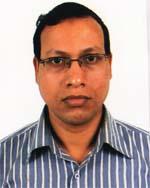 DR. MD. MOSTAFIZUR RAHMANF/Name: Md. Abdul MannanM/Name: Shakera KhatunBM & DC Reg. No: 35658NID: 19730110894300775Cell: 01715018320Address: 12/1/11. Shyamoli Road No-02, DhakaBlood Group: AB+5222Voter NoLM-1405195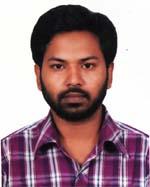 DR. S. M. AHSAN HABIBF/Name: Md. Zakir HossainM/Name: Halima ZakirBM & DC Reg. No: 69971NID: 4124703028507Cell: 01723651152Address: 1/4, Block-A, Section-11, Mirpur, Dhaka.Blood Group: A+5223Voter NoLM-1405196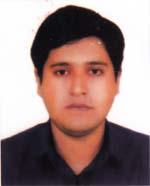 DR. MANSURUL ISLAMF/Name: Muhammad Masrurul IslamM/Name: Roksana Kawnam NaharBM & DC Reg. No: 62558NID: 2692858539873Cell: 01727508763Address: 3/1, Asad Avenue, Mohammadpur, DhakaBlood Group: A+5224Voter NoLM-1405197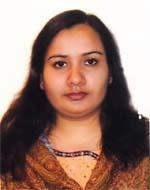 DR. TASNUVA JAHANF/Name: Md. IshaqueM/Name: Mrs. Feroza BegumBM & DC Reg. No: 48786NID: 9319559569962Cell: 01712183547Address: Flat-5f, 85, Lake Circus, Kolabagan, Dhanmondi, Dhaka-1205Blood Group: A+5225Voter NoLM-1405198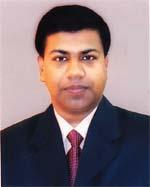 DR. MOHAMMUDDUNNOBIF/Name: Md. Akkas AliM/Name: Mrs. Anowara KhatunBM & DC Reg. No: 37441NID: 2697557400597Cell: 01711018131Address: Flat-5F, 85, Lake Circus, Kolabagan, Dhanmondi, Dhaka-1205Blood Group: A+5226Voter NoLM-1405199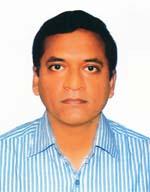 DR. MOHAMMAD KAMRUZZAMAN RUMMANF/Name: Kabir AhammadM/Name: Morzina KabirBM & DC Reg. No: 38395NID: 2697557398339Cell: 01711270572Address: 4th Floor, Malancha Bhaban, Cancer staff quater, Mohakhali, Dhaka.Blood Group: A+5227Voter NoLM-1405200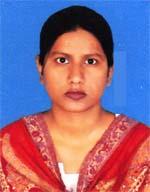 DR. LUTFA BEGUMF/Name: Mokbul HossainM/Name: Momtaz BegumBM & DC Reg. No: 41152NID: 2697557398338Cell: 01716544412Address: 4th Floor, Malancha Bhaban, Cancer Quarter, Mohakhali, DhakaBlood Group: O+5228Voter NoLM-1405201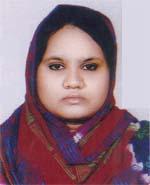 DR. NAFISA ISLAMF/Name: Md. Nurul IslamM/Name: Nilufar PannaBM & DC Reg. No: 71503NID: 01990269161600015Cell: 01611782642Address: 57B, North Road, Dhanmondi, Dhaka-1205Blood Group: A+5229Voter NoLM-1405202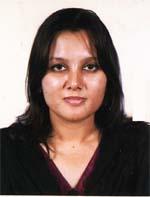 DR. KABERI DEYF/Name: Amol DeyM/Name: Krishna Rani DeyBM & DC Reg. No: 78188NID: 19909196211000181Cell: 01679723950Address: 41-3/A, Culbart Road, Flat No-2/701, Estern Rainbow Tower, Purana Paltan, DhakaBlood Group: A+5230Voter NoLM-1405203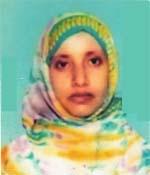 DR. KAZI TASLIMAF/Name: Kazi Abdul AzizM/Name: Sufia KhatunBM & DC Reg. No: 29210NID: 2697556370407Cell: 01553750752Address: Consultant Gynae, Islami Band Hospital, Mughda, DhakaBlood Group: O+5231Voter NoLM-1405204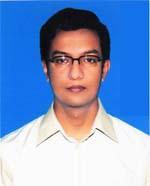 DR. F. M. TARIFF/Name: Md. Sultan NasirM/Name: Fatama BegumBM & DC Reg. No: 60999NID: 8524901006663Cell: 01714775000Address: 49/2, Vuter Goli, North Circular Road, Dhanmondi, DhakaBlood Group: AB+5232Voter NoLM-1405205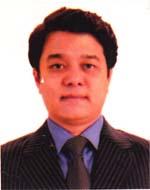 DR. MUHAMMAD TANVIR ASHRAFF/Name: Muhammad Ali AshrafM/Name: Setara HaqueBM & DC Reg. No: 40795NID: 2696653266607Cell: 01716638213Address: 66, New Circular Road, C-7 Property Gest, Mouchak, DhakaBlood Group: O+5233Voter NoLM-1405206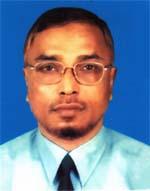 DR. SHAHIDUL ISLAMF/Name: Late Borhan Uddin KhanM/Name: Late MaanboruBM & DC Reg. No: 1789NID: 7925806228004Cell: 01713247484Address: House -22, Road-Rabindra Sarani, Sector-7, Uttara Model Town, Dhaka-1230Blood Group: O+5234Voter NoLM-1405207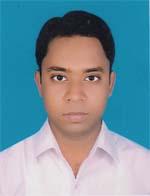 DR. MOHAMMAD MANIRUL ISLAMF/Name: Mohammad Dhanu MiahM/Name: Misses Jesmin AkterBM & DC Reg. No: 71282NID: 1914053197713Cell: 01919484216Address: 3/B, Aziz Super Market, Shahbag, DhakaBlood Group: O+5235Voter NoLM-1405208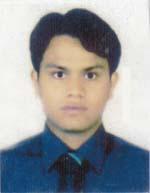 DR. MD. FARUQ MIAF/Name: A. MannanM/Name: Salma AkterBM & DC Reg. No: 69537NID: 191547162443Cell: 01917333966Address: 3/B, Aziz Super market, Shahbag, DhakaBlood Group: B+5236Voter NoLM-1405209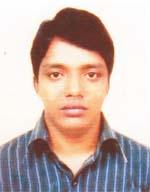 DR. MD. MAHBUBUL ALAMF/Name: M/Name: BM & DC Reg. No: 76356NID: 19882211622000022Cell: 01825782809Address: 3/B, Aziz Super Market, Shabag, DhakaBlood Group: O+TRANSFERED to BMA Dhaka CityLM-14055435237Voter NoLM-1405210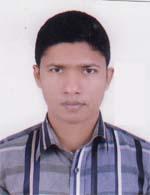 DR. MAHBUBF/Name: Md. Haider Ali MollaM/Name: Morium BegumBM & DC Reg. No: 74234NID: 19903523201000057Cell: 01521561098Address: 3/B, Aziz Super Market, Shabag, DhakaBlood Group: A+5238Voter NoLM-1405211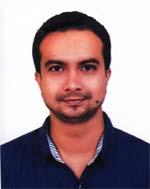 DR. REZAUR RAHMANF/Name: Late Aminur RahmanM/Name: Rehana BegumBM & DC Reg. No: 46253NID: 8524904051895Cell: 01713452869Address: Apt. 402, Bangla Academy Stuff Quarter, Alad Road, House Building, Uttara, DhakaBlood Group: B+5239Voter NoLM-1405212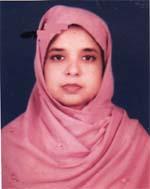 DR. HAMIDA KHATUNF/Name: Moslem Uddin AhmedM/Name: Aklima KhatunBM & DC Reg. No: 23745NID: 2699038632504Cell: 01552319211Address: 451, Shaheenbug, Tejgaon, DhakaBlood Group: AB+5240Voter NoLM-1405213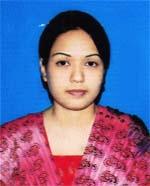 DR. SABIHA SULTANAF/Name: Md. Abdus Sattar SarkerM/Name: Most. Nurun Naher BegumBM & DC Reg. No: 60998NID: 8524904042204Cell: 01723732003Address: 49/2, North Circular Road, Dhanmondi, DhakaBlood Group: AB+5241Voter NoLM-1405214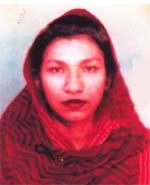 DR. SHAEEN SULTANAF/Name: Dr. Wazih Ullah PatwaryM/Name: Monowara AkhterBM & DC Reg. No: 41103NID: 2695041750443Cell: 01552411889Address: H/N-2/1, Aye, Shamoly, Road No-1, Shamoly, Mohammad Pur, Dhaka-1207Blood Group: B+5242Voter NoLM-1405215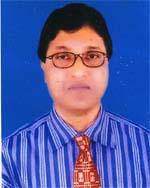 DR. MD. AYNAL HOQUEF/Name: Md. Iman AliM/Name: Mrs. Jaleka KhatunBM & DC Reg. No: 17045NID: 2699040721004Cell: 01716753485Address: Dhaka Slishee Hospital, Sher E Bangla Nagar, Dhaka-1207Blood Group: O+5243Voter NoLM-1405216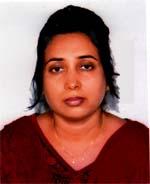 DR. ROKEYA KHATUNF/Name: Mozammel HoqueM/Name: Anowara KhatunBM & DC Reg. No: 32335NID: 2693717452391Cell: 01556324659Address: House No-51, Flat-A3, Road-Eshakha Avenew , Sector-6, Uttara, DhakaBlood Group: AB+5244Voter NoLM-1405217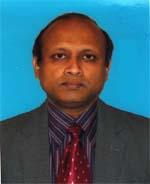 A. S. M. M. QUADIRF/Name: Late A. K. M. Shamsul HudaM/Name: Mrs. Mono Ara BegumBM & DC Reg. No: 25303NID: 2693717190327Cell: 01711337200Address: H-31, Rd-11, Nikunja-2, R/A, Khil Khet, Dhaka-1229Blood Group: B+5245Voter NoLM-1405218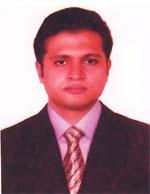 DR. MD. NAHID NOOR TUSARF/Name: Md. Nur Un NabiM/Name: Mrs. Nasrin NabiBM & DC Reg. No: 61630NID: 2694807832880Cell: 01711176724Address: Noor Villa, Road-19, House-28, Rupnagar R/a, Mirpur, DhakaBlood Group: B+5246Voter NoLM-1405219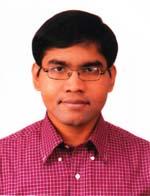 DR. SUDIP BARUAF/Name: Dr. Kanak Kanti BaruaM/Name: Dr. Shiuly ChowdhuryBM & DC Reg. No: 67169NID: 19902691615000226Cell: N/AAddress: Apartment A/3, House No-41, Road No-5, Dhanmondi Res. Area, Dhaka-1205Blood Group: B+5247Voter NoLM-1405220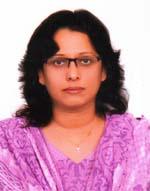 DR. LATA DUTTAF/Name: Narayan Chandra DuttaM/Name: Anita DuttaBM & DC Reg. No: 44994NID: 2693014963623Cell: 01714351825Address: Desh Tower, 6th Floor, 267/B, Khilgoan, Dhaka.Blood Group: A+5248Voter NoLM-1405221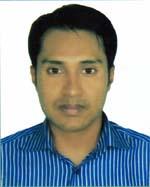 DR. MOHAMMAD SHAMSUL HUDA MAMUNF/Name: Md. Abdus SamadM/Name: Mrs. Shamsun NaharBM & DC Reg. No: 52220NID: 6122203146179Cell: 01672628850Address: 183, New Paltan, DhakaBlood Group: O+5249Voter NoLM-1405222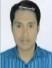 DR. MIR MD. SANYAN ISLAMF/Name: Mir Md. Shahidul IslamM/Name: Afroza KhanamBM & DC Reg. No: 66540NID: 2650898235757Cell: 01717641876Address: House-326/A, Flat-4/A, Road-22, Mohakhali DOHS, Dhaka Cantonment, Dhaka-1206Blood Group: A+5250Voter NoLM-1405223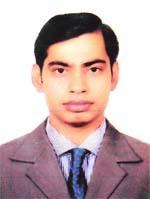 DR. MD. FARUK HOSSAINF/Name: Md. Abul HossainM/Name: Fatema KhatunBM & DC Reg. No: 45596NID: 8714739411136Cell: 01716348207Address: Shiddhirgonj, Narayangonj, 13/3, Road-2, Shyamoli, Dhaka.Blood Group: O+5251Voter NoLM-1405224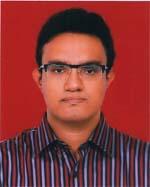 DR. MD. NAZMUS SAKIBF/Name: Md. Mizanur RahmanM/Name: Nur Jahan BegumBM & DC Reg. No: 73132NID: 19902699027000264Cell: 01711431055Address: 44/B, Indira Road, Tejgaon, Dhaka-1215Blood Group: O+5252Voter NoLM-1405225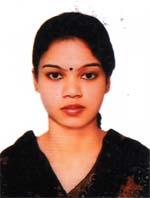 DR. NABILA TASNEEM KHANF/Name: Md. Akhter Hossain KhanM/Name: Salma BegumBM & DC Reg. No: 73133NID: 2697556385395Cell: 01559509775Address: 44/B, Indira Road, Dhaka-1215Blood Group: B+5253Voter NoLM-1405226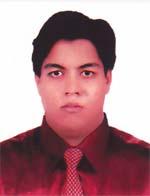 DR. MOHAMMAD SAIFUL BARIF/Name: Mohammad Abdul BariM/Name: Mrs. ShamsunnaharBM & DC Reg. No: 55340NID: 2693016112847Cell: 01712916630Address: 403/1, North Ibrahimpur, Kafrul, Dhaka, (4th Floor. West)Blood Group: B+5254Voter NoLM-1405227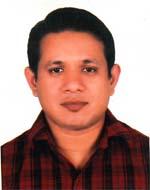 DR. K. M. ABDULLAH AL MAMUNF/Name: Md. Shahadat Hossain KhanM/Name: Mrs. Hazera ShahadatBM & DC Reg. No: 50694NID: 19842696536937972Cell: 01717019338Address: 33, Shanti Nagar, Mehoman Tower, 9-A, Flat, Dhaka-1217Blood Group: B+5255Voter NoLM-1405228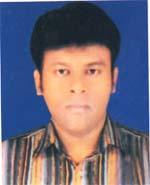 DR. SAMIUR RASHID RIFATF/Name: Harun Or RashidM/Name: Shahana BegumBM & DC Reg. No: 49032NID: 9329516321407Cell: 01712070823Address: 281, New Elephant Road, DhakaBlood Group: A+5256Voter NoLM-1405229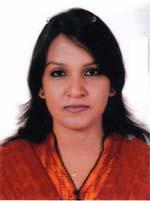 DR. FARJANA SHARMEEN SHIMUF/Name: Md. Moazzem HossainM/Name: Hosne Ara BegumBM & DC Reg. No: 57054NID: 4792101011336Cell: 01717669948Address: Doctors Quarter, Kaligonj UHC, GazipurBlood Group: O+5257Voter NoLM-1405230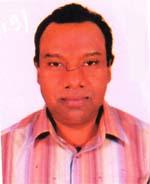 DR. ALAMGIR MURSHIDIF/Name: Abu Sufian MurshidiM/Name: Meherunnesa BegumBM & DC Reg. No: 24310NID: 19692692622051772Cell: 01713030328Address: Ga-193, D-2, Mohakhali School Road, Gulshan, Dhaka-1212Blood Group: O+5258Voter NoLM-1405231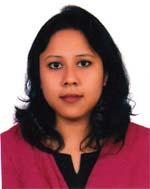 DR. SAIMA RAHMANF/Name: Shahidur RahmanM/Name: Ismat AraBM & DC Reg. No: 58423NID: 19869326602050411Cell: 01758928389Address: 666, Ibrahimpur, Ashi dag, Kafrul, Dhaka-1206Blood Group: O+5259Voter NoLM-1405232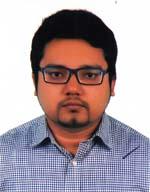 DR. MEHEDI KHALEQF/Name: Abdul Khaleq KhanM/Name: Afroza BegumBM & DC Reg. No: 70842NID: 6125219247911Cell: 01722764481Address: 666, Ibrahimpur, (Ashi-Dag), Kafrul, Dhaka-1206Blood Group: B+5260Voter NoLM-1405233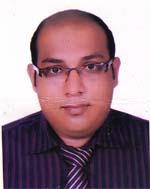 DR. PIJUSH SAHAF/Name: Biplab Kishore SahaM/Name: Elora SahaBM & DC Reg. No: 53604NID: 9196201102392Cell: 01716054927Address: Flat No-3-E/1, Suvastu Chirontoni, 26, Indira Road, Farmgate, DhakaBlood Group: A+5261Voter NoLM-1405234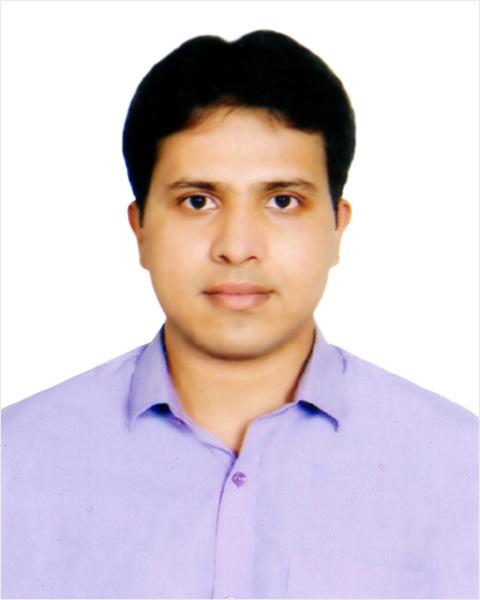 DR MD ABDULLAH AL BERUNI KHANF/Name: Md. Abdur Rashid KhanM/Name: Hasna Hena KhanamBM & DC Reg. No: 57062NID: 19876125202136996Cell: 01671171724Address: Flat No C-6, Farah garden, 16, Monipuri para, Tejgaon, Dhaka-1215Blood Group: A+5262Voter NoLM-1405235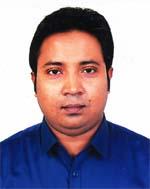 DR. SUMON MAZUMDERF/Name: Sharat MazumderM/Name: Shefaly MazumderBM & DC Reg. No: 53649NID: 9196201102505Cell: 01712764701Address: 8/1, Sultangong, Rayer Bazar, Mohammadpur, Dhaka-1207Blood Group: AB+5263Voter NoLM-1405236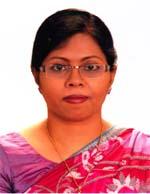 DR. TAHMINA SULTANAF/Name: S. M. Tofazzal HossainM/Name: Mrs. Kulsum BegumBM & DC Reg. No: 23332NID: 19962696653245178Cell: 01715103822Address: Sagorika-6, Eskaton garden offficers Quarter, DhakaBlood Group: B+5264Voter NoLM-1405237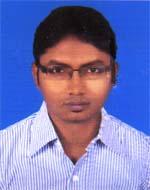 DR.SATTYABRATA GHOSHF/Name: Arabinda GhoshM/Name: Sumita GhoshBM & DC Reg. No: 53647NID: 9196201102660Cell: 01716363698Address: Flat no:7B; House no:07; road no:01; Shamimabaad R/A,Sylhet sadar,Sylhet.
Vill:Goyhata, Thana: Nagorpur.Blood Group: O+5265Voter NoLM-1405238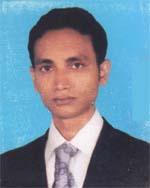 DR. TANVIR AHMEDF/Name: Md. Bazlur RahmanM/Name: Gulshanara BegumBM & DC Reg. No: 53739NID: 19846125203139461Cell: 01721083535Address: Flat No-2/ka, Doctors Quarter, Thana Health Complex, Tejgaon, DhakaBlood Group: A+5266Voter NoLM-1405239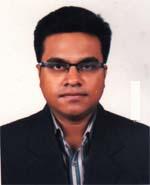 DR. MOHAMMED MAHBUB ULLAHF/Name: Late Mohammed Abu BakarM/Name: Late ShamshunnaharBM & DC Reg. No: 36456NID: 19792693016122714Cell: 01712007831Address: S-7, F-3. Esatern Housing, Pallabi, Mirpur, Dhaka-1216Blood Group: A+5267Voter NoLM-1405240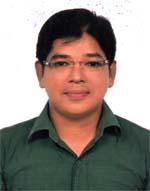 DR. MD. SHOFIQUL ISLAM MOLLICKF/Name: Md. Alep MollickM/Name: Rahena MollickBM & DC Reg. No: 64055NID: 9196201102529Cell: 01674862357Address: 490/1, Nayatola, Boro Moghbazar, DhakaBlood Group: B+5268Voter NoLM-1405241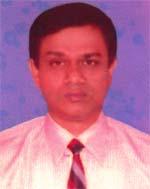 DR. MD. TAFAZZAL HOSSAIN KHANF/Name: Md. Joynal Abedin KhanM/Name: Mrs. Mazeda KhatunBM & DC Reg. No: 22329NID: 2691651178302Cell: 01711031512Address: 7/2, North Dhanmondi, Kalabagan, Dhaka-1205Blood Group: O+5269Voter NoLM-1405242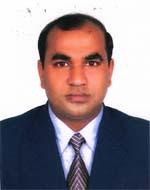 DR. MOHAMMAD ANISUZZAMANF/Name: Mohammad Abdur RahmanM/Name: Aklima KhatunBM & DC Reg. No: 34497NID: 2695435080676Cell: 01974556464Address: 8/Ka, Shantibagh, Dhaka-1217, P.s-ShahjahanpurBlood Group: AB+5270Voter NoLM-1405243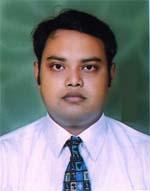 DR. WASEK BIN SHAHIDF/Name: Mohammad ShahidullahM/Name: Raihana KawsarBM & DC Reg. No: 35229NID: 2694262694466Cell: N/AAddress: 40/B, Bishnu Charan Das Street, Lalbag, Dhaka-1211Blood Group: AB+5271Voter NoLM-1405244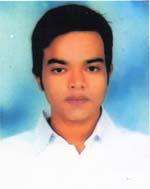 DR. SAJIB PAULF/Name: Ratan Kumar PaulM/Name: Sanchayita PaulBM & DC Reg. No: 60857NID: 9196201102277Cell: 01670885939Address: 33/Ka, Ahmedbag, DhakaBlood Group: O+5272Voter NoLM-1405245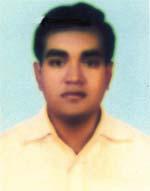 DR. MD. LIAKAT HOSSAINF/Name: Abdul WazedM/Name: Aleya KhatunBM & DC Reg. No: 45125NID: 19812698874445423Cell: 01760613464Address: 34/1, B.c.c. Road, Thatary Bazer, Dhaka-1203Blood Group: B+5273Voter NoLM-1405246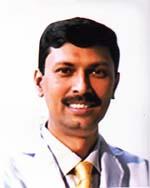 PROF. DR. MOHAMMAD ZAFAR KHALEDF/Name: Shafiqul IslamM/Name: Laila IslamBM & DC Reg. No: 15204NID: 269261469141Cell: 01711628968Address: B-3, House-89, Road-04, Banani, DhakaBlood Group: B+5274Voter NoLM-1405247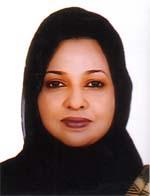 DR. BEDOWRA ZABEENF/Name: Golam AhmedM/Name: Afia Khatun ChowdhuryBM & DC Reg. No: 21336NID: 2692619469142Cell: 01819259647Address: Flat -B3, House-89, Block-B, Road-4, Banani, Dhaka-1213Blood Group: O+5275Voter NoLM-1405248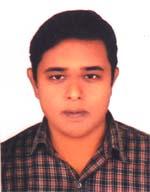 DR. MOHAMMAD SHISH RAHMANF/Name: Dr. SM Mustafizur RahmanM/Name: Dr. Nasreen BegumBM & DC Reg. No: 30092NID: 2697557396092Cell: 01913255630Address: D/11/21, Priyaprangan, 2-Paribagh, Dhaka-1000Blood Group: O+5276Voter NoLM-1405249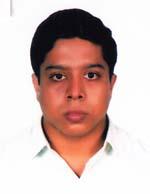 DR. MOHAMMED MOINUL HOQUEF/Name: Mohammed Abdul HoqueM/Name: Mrs. Suraiya BegumBM & DC Reg. No: 32139NID: 2650898499458Cell: 01817544587Address: SD Home, Road-6, House-398, 4th Floor, DOHS, Baridhara, DhakaBlood Group: A+5277Voter NoLM-1405250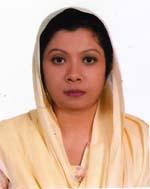 DR. NADIRA HAQUEF/Name: Late Dr. Mozammel HaqueM/Name: Dr. Lily BilkisBM & DC Reg. No: 32140NID: 6125206148092Cell: 01717554950Address: SD Home, Road-6, House-398, 4th Floor, DOHS, BaridharaBlood Group: O+5278Voter NoLM-1405251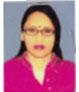 DR. SHEULY FERDOUSHIF/Name: Late. Md Abdur RafiqueM/Name: Late. LutfunessaBM & DC Reg. No: S28700NID: 269768232224Cell: Address: 176, DIT Plot, Gandaria, DhakaBlood Group: 5279Voter NoLM-1405252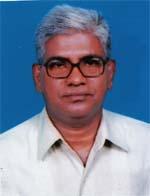 DR. MD. SIRAJUL ISLAMF/Name: Bazlur Rahman KhandakerM/Name: Nurun Nahar BegumBM & DC Reg. No: 12217NID: 2695041740524Cell: 01711547542Address: 262/3/A, West Agargaon, Dhaka-1207Blood Group: O+5280Voter NoLM-1405253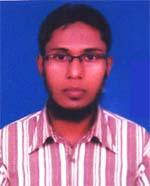 DR. MUHAMMAD MAHBUBUR RAHMANF/Name: Mohammad Shahidur RahmanM/Name: Maksuda BegumBM & DC Reg. No: 70870NID: 19881923306303634Cell: 01917596953Address: Flat-7R, Aziz Cooporative Complex, Shahbag, DhakaBlood Group: O+5281Voter NoLM-1405254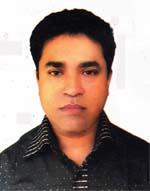 DR. A. B. M. KHURSHED ALAM BHUIYANF/Name: Md. Abdul Jabbar BhuiyanM/Name: Begum Rashida BhuiyanBM & DC Reg. No: 28860NID: 6123101445508Cell: 01715040686Address: 2/B, Surma Doctors Quarter, Central Police Hospital, Rajarbagh, DhakaBlood Group: B+5282Voter NoLM-1405255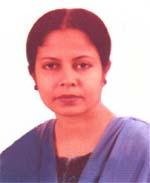 DR. AFZALUN NESSAF/Name: Md. Ramiz UddinM/Name: Sufia KhatunBM & DC Reg. No: 23983NID: 19692695434994821Cell: 01552305903Address: 320, North Shahjahanpur, Dhaka-1217Blood Group: O+5283Voter NoLM-1405256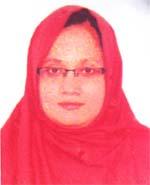 DR. MUNIRA JAHANF/Name: Md. Abul HussainM/Name: Mrs. Jahan Ara HussainBM & DC Reg. No: 26395NID: 2610413956545Cell: 01711527700Address: Plot No-356, Adarsha Nagar, Middle Badda, Badda, Dhaka-1212Blood Group: O+5284Voter NoLM-1405257No ImageDR. CHOWDHURY RASHEDUL MUGHNIF/Name: Prof. Dr. Chowdhury Abdul GaffarM/Name: Late Dr. Farida Banu ChowdhuryBM & DC Reg. No: 41174NID: 2650898249011Cell: 01842182545Address: House-10/17, Block-A, Iqbal Road, Mohammadpur, Dhaka-1207Blood Group: B+5285Voter NoLM-1405258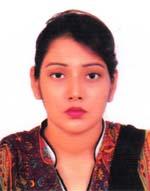 DR. HUMAYRA BUSHRA HOSSAINF/Name: Prof. Md. Moazzam HossainM/Name: Prof. Parveen FatimaBM & DC Reg. No: 64880NID: Cell: 01973000654Address: House-10/17, Block-A, Iqbal Road, Mohammadpur, Dhaka.Blood Group: B+5286Voter NoLM-1405259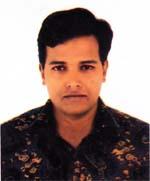 DR. MD. SHAHNEWAZ CHOWDHURYF/Name: Md. Shahjahan ChowdhuryM/Name: Momtaz BegumBM & DC Reg. No: 70791NID: 2693016121470Cell: 01911674753Address: C/O Md. Mohidul Islam Prince, House-114, Kabarsthan Road, Dendabor, Ashulia, Savar, DhakaBlood Group: A+5287Voter NoLM-1405260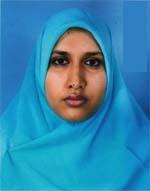 DR. JAKIA SULTANAF/Name: Dewan WaliullahM/Name: Tahmina DewanBM & DC Reg. No: 53471NID: 8524904042251Cell: 01674735667Address: 44, East Rayabazar, 2nd floor, Dhaka-1215Blood Group: O+5288Voter NoLM-1405261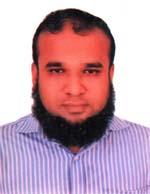 DR. MD. HASANUR RAHMAN CHOWDHURYF/Name: Md. Harun Ur Rashid ChowdhuryM/Name: Kazi Jahanara IslamBM & DC Reg. No: 35065NID: 2697556391483Cell: 01712856774Address: 44, East Rajabazar, 2nd Floor, Dhaka-1215Blood Group: O+5289Voter NoLM-1405262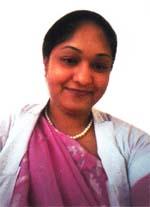 DR. ZAKIA ZULHAS SOBHANF/Name: Dr. Md. Julhas UddinM/Name: Nilufa JulhashBM & DC Reg. No: 59073NID: 2692619473797Cell: 01917408208Address: 10/c, 3/12, Mirpur, Dhaka-1216Blood Group: B+5290Voter NoLM-1405263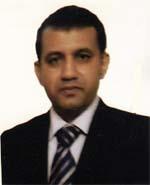 DR. SHARIF MOHAMMAD HABIBUR RAHMANF/Name: S. M. AshrafuzzamanM/Name: Mrs. Hurun Nahar ZamanBM & DC Reg. No: 28893NID: 2696827760323Cell: 01711369590Address: F/C-4, Baily Fieasta, 1/2 New Baily Road, DhakaBlood Group: O+5291Voter NoLM-1405264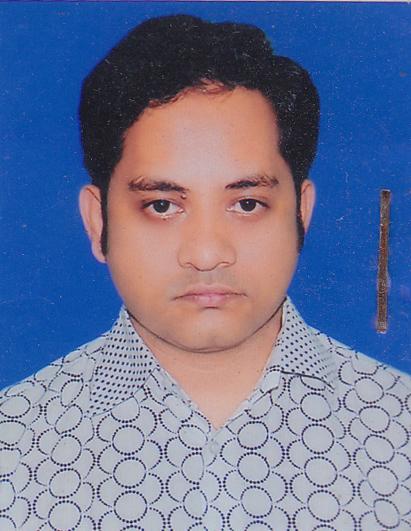 DR. KHAIR MUHAMMAD SOBHANF/Name: Mr. Abul KhairM/Name: Mrs. Lailun NaharBM & DC Reg. No: 43524NID: 1918734060242Cell: 01733653862Address: Dept. of Neurology, BSMMU, 10/C, 3/12, Mirpur, Dhaka-1216Blood Group: AB+5292Voter NoLM-1405265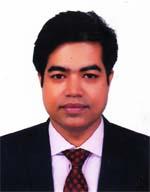 DR. RANJIT KUMAR GHOSHF/Name: Dr. Jatindra Kumar GhoshM/Name: Kamola GhoshBM & DC Reg. No: 36830NID: 2697557397202Cell: 01712165370Address: 8O Aziz Housing South, Shahbagh, DhakaBlood Group: A+5293Voter NoLM-1405266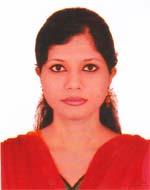 DR. AFSANA MAHJABINF/Name: Mohammad Abul HossainM/Name: Monowara HossainBM & DC Reg. No: 60442NID: 19889326602050777Cell: 01829097275Address: House-30, Flat-A-1, Nobonir officers Residence Khilji Road, Mohammadpur, DhakaBlood Group: A+5294Voter NoLM-1405267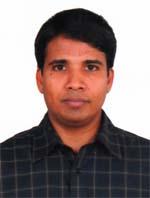 DR. ANIS AHMEDF/Name: Mr. Ebaruddin AhmedM/Name: Ms. Shamsun Nehar AhmedBM & DC Reg. No: 22410NID: 2699501915688Cell: 01819260323Address: H/N-04, R/N-15, Sec-04, Uttara, DhakaBlood Group: O+5295Voter NoLM-1405268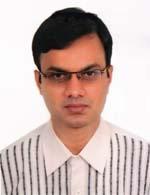 DR. MD. TARIQUL ISLAMF/Name: Md. Abdur RazzaqueM/Name: Shamsunnahar BegumBM & DC Reg. No: 24702NID: 2695434992864Cell: 01711969736Address: 71/A, Shantinagar, Dhaka-1217Blood Group: A+5296Voter NoLM-1405269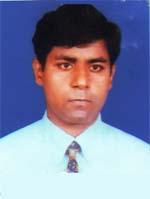 DR. A S M NAZMUL ISLAMF/Name: Md. Nurun NabiM/Name: Hosne Ara BegumBM & DC Reg. No: 27391NID: 2694262684977Cell: 01712283998Address: 77, A Azimpur colony, Azimpur, Dhaka-1205Blood Group: O+5297Voter NoLM-1405270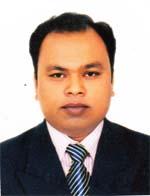 DR. MD. ABDUL ALIMF/Name: Md. Abdul HamidM/Name: Mrs. Ayesha SiddikaBM & DC Reg. No: 44781NID: 2695044891313Cell: 01711780820Address: Room # 523, Block-B, BSMMU, Shahbag, Dhaka.Blood Group: B+5298Voter NoLM-1405271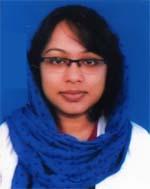 DR. ZUBAIDA MAHFUZA KAMALF/Name: Mohammad Kamal UddinM/Name: Syeda Khadiza KamalBM & DC Reg. No: 52240NID: 2696827878136Cell: 01912141146Address: 51, North Bashabo, 4th Floor, Right side, Dhaka-1214.Blood Group: A+5299Voter NoLM-1405272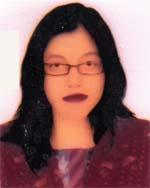 DR. SHABNAM TALUKDARF/Name: N. B. M. Ruhullah TalukdarM/Name: Shamsun Nahar BegumBM & DC Reg. No: 68127NID: 2693624735622Cell: 01726956118Address: 585/C, Khilgaon, Baitul Iman, 2nd Floor, Dhaka-1219Blood Group: A-5300Voter NoLM-1405273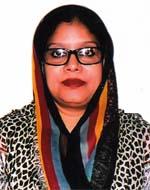 DR. TAHMINA AFREEN DAISEF/Name: Late Md. Giash UddinM/Name: Mrs Hasina BegumBM & DC Reg. No: 26715NID: 1917287670588Cell: 01716259054Address: 181/B, Khilgaong Chodhurypara, Jhilpar, Dhaka.Blood Group: A+5301Voter NoLM-1405274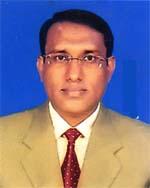 DR. A. K. M. BADRUL AHASANF/Name: Md. SolaimanM/Name: Late Mrs. Monwara BegumBM & DC Reg. No: 26386NID: 1917287670586Cell: 01716795417Address: 181/B, Khilgaong, Chowdhurypara, JhilparBlood Group: B+5302Voter NoLM-1405275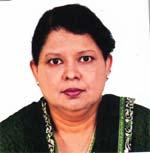 DR. CHOWDHURY MAHMUDA AKTERF/Name: Dr. Bazlur Rahman ChowdhuryM/Name: Mrs. Homaira BegumBM & DC Reg. No: 23614NID: 2696536324952Cell: 01848372408Address: B4, H-52, R-5, D/R, Dhaka-1205Blood Group: A+5303Voter NoLM-1405276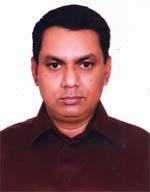 DR. MD. MONWAR HASANAT KHANF/Name: Mohsin Ali KhanM/Name: Monwara KhanBM & DC Reg. No: 26644NID: 2693623609215Cell: 01712587574Address: 43/K, West Rajabazar, Indira Road, DhakaBlood Group: O+5304Voter NoLM-1405277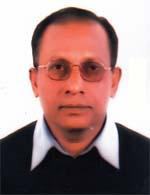 DR. MD. NAZMUL HAQUEF/Name: Late Md. Shamsul HaqueM/Name: Mrs. Zebunnessa HaqueBM & DC Reg. No: 11532NID: 2699501944459Cell: 01727423008Address: Sector-6, Rd-9, House-18, Uttara, DhakaBlood Group: A+5305Voter NoLM-1405278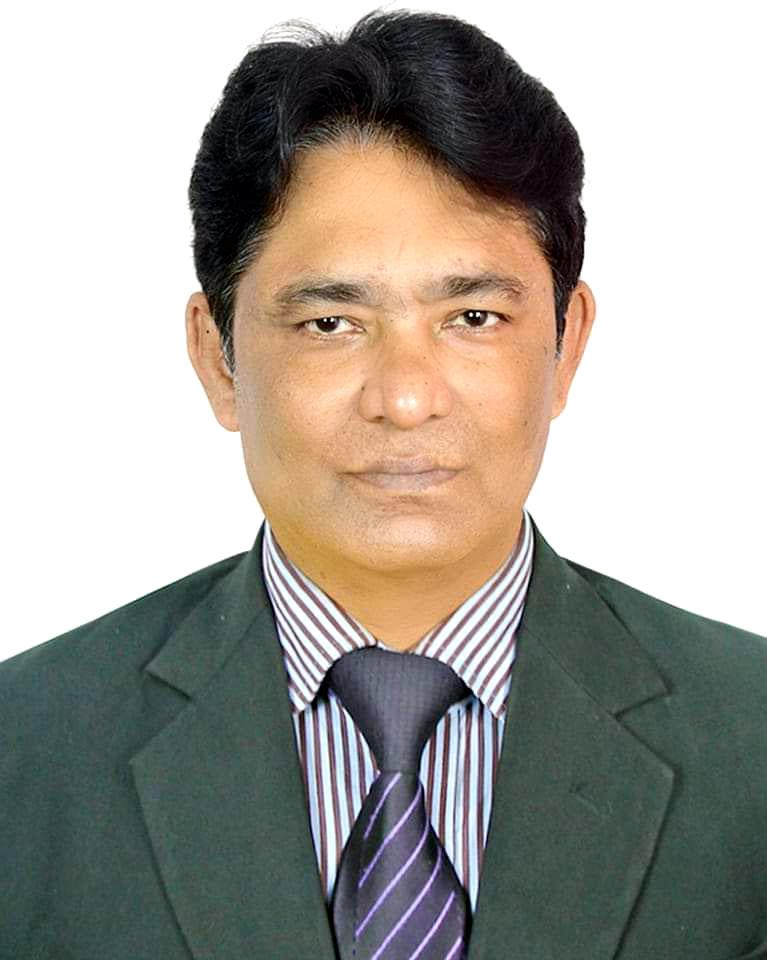 DR. HASANUR RAHMANF/Name: Dr. Shamsur RahmanM/Name: Begum Halima AktarBM & DC Reg. No: 27592NID: 2693623604465Cell: 01819126289Address: Associate Professor, Pharmacology, Dhaka Medical College, DhakaBlood Group: A+5306Voter NoLM-1405279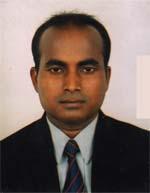 DR. MUHAMMAD HARUN- AR- RASHIDF/Name: Muhammad Zahiruddin DarbariM/Name: Umme KulsumBM & DC Reg. No: 43204NID: 19812694266786332Cell: 01712642511Address: Globe Nibash Apartment, Building No 01, Flat-D, 6th Floor, 56-57, Hossaini Dalan, DhakaBlood Group: A+5307Voter NoLM-1405280No ImageDR. MD. FAZLUL HOQUEF/Name: Md. Tajul IslamM/Name: Late Mrs. Rokeya BegumBM & DC Reg. No: 26793NID: 2621407402413Cell: 01822952211Address: C-100/7, Mojidpur, Savar, DhakaBlood Group: B+5308Voter NoLM-1405281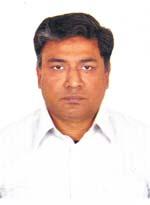 DR. FAKHRUDDIN AHMEDF/Name: Rafique AhmedM/Name: Zaheda BegumBM & DC Reg. No: 27154NID: 19702617635419075Cell: 01937770020Address: 7/9, West Hajipara, Flat-A-33, Rampura, Dhaka-1219Blood Group: B+5309Voter NoLM-1405282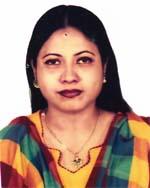 DR. NASREEN SULTANAF/Name: Md. NuruzzamanM/Name: Sufia ZamanBM & DC Reg. No: 24164NID: 2693625858455Cell: 01711600915Address: 557, South Goran, Road No 31, DhakaBlood Group: O+5310Voter NoLM-1405283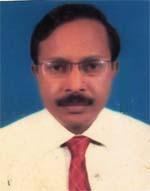 DR. ABU SAYEED MOHAMMADF/Name: Late Abul BasharM/Name: Late FazilatunnesaBM & DC Reg. No: 16971NID: 2693625629745Cell: 01817519256Address: 141, South Goran, DhakaBlood Group: B+5311Voter NoLM-1405284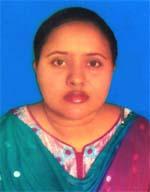 DR. KAMRUN NAHAR SULTANAF/Name: A. B. M Kolim UllaM/Name: Kohinur AkterBM & DC Reg. No: 51212NID: 19852694813858584Cell: 01712161457Address: Leprosy Cont. Institute & Hospital, Mohakhaly-1212Blood Group: B+5312Voter NoLM-1405285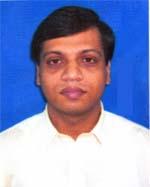 DR. AFZALUR RAHMANF/Name: Hafizur RahmanM/Name: Nilufar BegumBM & DC Reg. No: 30208NID: 2696653263600Cell: 01715029614Address: Flat-2/1004, Eastern Orchid, 8 Circuit House Road, Dhaka-1000Blood Group: B+5313Voter NoLM-1405286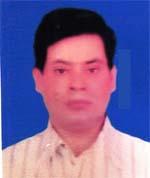 DR. SUDHANGSU KUMAR SINGHAF/Name: Avarasha Nath SinghaM/Name: Protiva Rani SinghaBM & DC Reg. No: 26716NID: 19702699040721116Cell: 01757323337Address: 147/1, East Rajabazar, Auptda, Sher E Bangla Nagar, DhakaBlood Group: B+5314Voter NoLM-1405287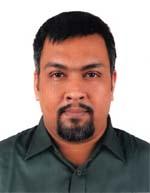 DR. ABUL MAKARREM BADRUDDIN SAFDARF/Name: A. B. S. SafdarM/Name: Fatema SafdarBM & DC Reg. No: 27018NID: 2692618501693Cell: 01819211660Address: House No-7, Road-Park Road, Apt.-A-3, Baridhara, Block-K, Dhaka-1212Blood Group: O+5315Voter NoLM-1405288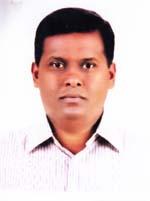 DR. ERSHAD MAHMUDF/Name: Late Mansurul AzizM/Name: Mrs. Shamsun NaharBM & DC Reg. No: 27795NID: 2696653254777Cell: 01716813361Address: 127, Bara Mogh Bazar, Dhaka-1217, Lakshmipur House, 4th Floor.Blood Group: O+5316Voter NoLM-1405289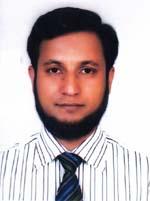 DR. MD. ALTAB HOSSAINF/Name: Md. Shamsul HaqueM/Name: Aleya BegumBM & DC Reg. No: 39876NID: 2695044872676Cell: 01815459292Address: House No-2, Road No-4, Sector-7, Uttara Model Town, Dhaka-1230Blood Group: B+5317Voter NoLM-1405290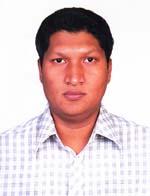 DR. MONIRUL ISLAMF/Name: Md. Tota MiaM/Name: Mrs. Ambia KhatunBM & DC Reg. No: 48661NID: 19842695044000037Cell: 01711982278Address: D/8, Block -E, Zakir Hossain Road, Mohammadpur, Dhaka-1207Blood Group: AB+5318Voter NoLM-1405291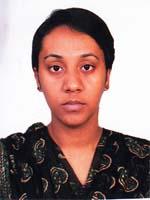 DR. LIZWANA NUSRAT LIAF/Name: Md. Lokman HakimM/Name: Lulu Bilkis BanuBM & DC Reg. No: 48662NID: 6112211111100Cell: 01711784517Address: H-74, R-11/A, F-2/E, Dhanmondi R/A, Dhaka-1209Blood Group: B+5319Voter NoLM-1405292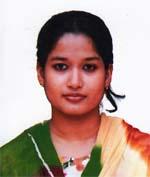 DR. NUREE SALMAF/Name: Md. Fayzur RahmanM/Name: Rehena RahmanBM & DC Reg. No: 67401NID: 19902699027000352Cell: 01613377482Address: Multiplan Green Villa, Flat-14/G, 61, Green Road, Dhanmondi, Dhaka-1205Blood Group: B+5320Voter NoLM-1405293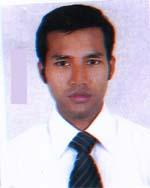 DR. MOHAMMAD ALI AKBERF/Name: Nur Mohammad BeparyM/Name: Anwara BegumBM & DC Reg. No: 43581NID: 2693622292073Cell: 01914632138Address: H-38, R-09, Block-M, South Banasree, Rampura, Dhaka-1219Blood Group: A+5321Voter NoLM-1405294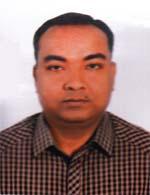 DR. MD. BADSHAH ALAMGIRF/Name: Md. Abdul KhalequeM/Name: Mrs. Anowara BegumBM & DC Reg. No: 54186NID: 19832697521000011Cell: 01715752685Address: House No 3/C, Aziz Co-Operative Housing Society, Shahbagh, Dhaka-1000Blood Group: O+5322Voter NoLM-1405295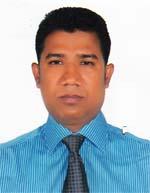 DR. SYED MAHABUB EBNA AL BAKERF/Name: Syed Yar AhammedM/Name: Hasina BegumBM & DC Reg. No: 27679NID: 2697557397800Cell: 01559338826Address: 37, Goh, Eskaton Garden, DhakaBlood Group: O+5323Voter NoLM-1405296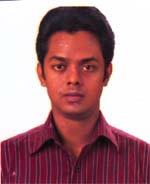 DR. MD. SANAUL HUQF/Name: Md. Saiful HuqM/Name: Nadira BegumBM & DC Reg. No: 60370NID: 2696827874215Cell: 01911252971Address: 14, Central Basabo, Dhaka-1214Blood Group: A+5324Voter NoLM-1405297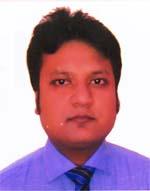 DR. MD. ANWARUL AZIMF/Name: Md. Gias Uddin SarkerM/Name: Moriam BegumBM & DC Reg. No: 60381NID: 6125218244586Cell: 01716670901Address: Ispahani Islamia Eye Institute and Hospital, Sher E Bangla Nagar, Farmgate, DhakaBlood Group: O+5325Voter NoLM-1405298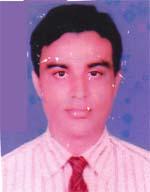 DR. A. S. M FARHAD KHANF/Name: Md. Abdul Mannan KhanM/Name: Mrs. Firoza MannanBM & DC Reg. No: 45774NID: 19844269682787967Cell: 01717507120Address: Flat No. 5/2, House No-4, Road No-3, Block-E, Section-2, Mirpur, DhakaBlood Group: A+5326Voter NoLM-1405299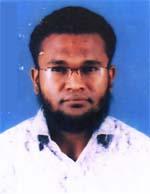 DR. MD. AMGAD HOSSAEN KHANF/Name: Md. Aeat Ali KhanM/Name: Halima BegumBM & DC Reg. No: 45825NID: 2697408866519Cell: 01717515290Address: H-14, R-4, Block-H, Mirpur-1, P.s-Shah Ali, Dhaka.Blood Group: B+5327Voter NoLM-1405300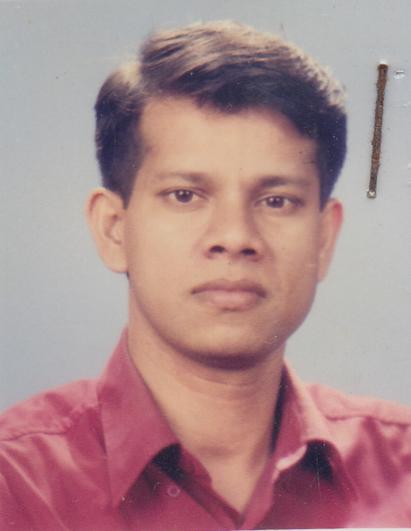 DR. MD. AKIBUL ISLAM LITUF/Name: Late Ansar Ali MalituaM/Name: Late Amina BegumBM & DC Reg. No: 22058NID: 2696352226018Cell: 01819260720Address: Room-402, Sonargaon Road, Uttara Adunik Medical College, Sector-9, Uttara DhakaBlood Group: B+5328Voter NoLM-1405301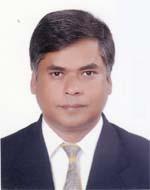 DR. MD. ANISUR RAHMAN SIDDIQUEF/Name: Md. Siddiqur RahmanM/Name: Samsun NaharBM & DC Reg. No: 23115NID: 2613660264197Cell: 01715018326Address: C-10, Rangs Taj Tower, 20 Green Road, Dhaka-1205Blood Group: O+5329Voter NoLM-1405302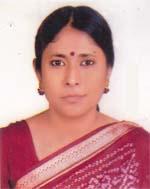 DR. SHAHNAZ HAYATF/Name: Sekandar HayatM/Name: Amina MeherBM & DC Reg. No: 23116NID: 2691650148014Cell: 01715018326Address: C-10, Rangs Taj Tower, 20 Green Road, Dhaka-1205Blood Group: O+5330Voter NoLM-1405303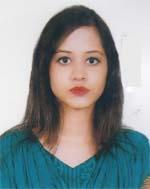 DR. MANDIRA BOSEF/Name: Late. Dr. Barun Kumar BoseM/Name: Papri BoseBM & DC Reg. No: 77889NID: 19902699026000183Cell: 01558960050Address: 18/1, 19 Garden View Apartment, Block C-502Blood Group: B+5331Voter NoLM-1405304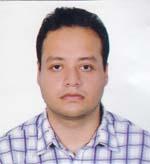 DR. ANINDYA SHAMSF/Name: Dr. Md. Abdul MatinM/Name: Mrs. Shamsun NaharBM & DC Reg. No: 77423NID: 1992694809000313Cell: 01777805002Address: 11/7-A, New Market City Complex, New Market, Dhaka-1205Blood Group: O+5332Voter NoLM-1405305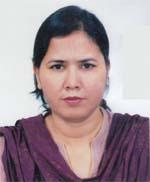 DR. MOST. NAZNIN NAHARF/Name: MD. NURUL HAQUEM/Name: REHANA BEGUMBM & DC Reg. No: 39337NID: 2691650149368Cell: 01712556187Address: HOUSE: 36, ROAD-03, FLAT: G2, ENAYET CASTLE, DHANMONDI, DHAKA-1205Blood Group: O+5333Voter NoLM-1405306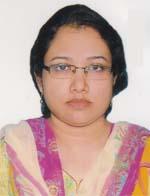 DR. SOMAYRA NASREENF/Name: SHAMSOL ALAMM/Name: ZUBEDA NAHARBM & DC Reg. No: 32049NID: 1595708909406Cell: 01715694693Address: 20/1, Lake Circus Kalabagan, DhakaBlood Group: A+5334Voter NoLM-1405307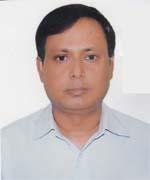 DR. TARIQ AHMED CHOWDHURYF/Name: Abdul Hakim ChowdhuryM/Name: Ayesha KhatunBM & DC Reg. No: 24326NID: 2691651176156Cell: 01819156927Address: 20/1, Lake Circus, Kalabagan, Dhaka.Blood Group: O+5335Voter NoLM-1405308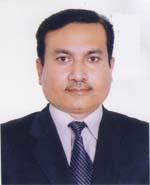 DR. EHSANUL HAQUE KHANF/Name: K A KHALEQUEM/Name: JAHANARA KHANBM & DC Reg. No: 24208NID: 2691651197349Cell: 01715280055Address: Flat-4B, Block-4, 55 North Dhanmondi, Kalabagan Bashiruddin Road, DhakaBlood Group: O+5336Voter NoLM-1405309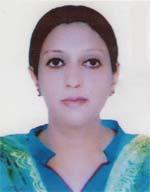 DR. BIDOURA TANIMF/Name: MD. JOADUR RAHIMM/Name: GULSHAN ARA BEGUMBM & DC Reg. No: 28655NID: 2691651197348Cell: 01745790002Address: FLAT-4B, BLOCK-4, 55, NORTH DHANMONDI, DHAKABlood Group: A+5337Voter NoLM-1405310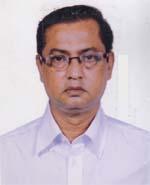 DR. MD. ZULFIQUR HOSSAIN KHANF/Name: MD. JOYNAL ABEDIN KHANM/Name: HOSNE ARA BEGUMBM & DC Reg. No: 16827NID: 2699039534009Cell: 01711842067Address: 90, TEJKUNIPARA, TEJGAON, DHAKA-1215Blood Group: O+5338Voter NoLM-1405311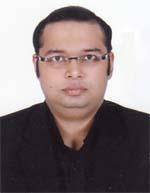 dR. SALIM B. SHAHIDF/Name: PROFESSOR (DR.) MD. SHAHID ULLAHM/Name: SELIMA BEGUMBM & DC Reg. No: 50696NID: 2690243824691Cell: 01775551861Address: B/14, BLOCK-B, PISCICULTURE HOUSING SOCIETY, MOHAMMADPUR, DHAKA-1207, BANGLADESHBlood Group: O+5339Voter NoLM-1405312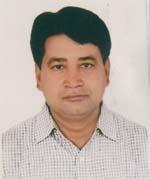 DR. MD. ZAKIR HOSSAINF/Name: M/Name: BM & DC Reg. No: 19752NID: 19656125210175876Cell: 01711308023Address: House-Ecovillage, Ta 201/2, South Badda, Dhaka-1212Blood Group: TRANSFERED to BMA Dhaka CityLM-14055435340Voter NoLM-1405313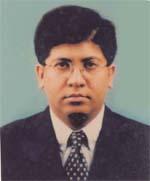 DR. IFTEKHAR ALAMF/Name: Dr. A.k.m Shamsul AlamM/Name: Mrs. Kohinoor AlamBM & DC Reg. No: 27360NID: 19722619551162896Cell: 01720056180Address: HOUSE-6, ROAD-19, SECTOR-11, UTTARA, DHAKA-1230Blood Group: B+5341Voter NoLM-1405314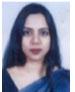 DR. FAHIMIDA TOFAILF/Name: Tofail AhmedM/Name: Jahanara TofailBM & DC Reg. No: A23209NID: 2650898508398Cell: Address: Flat-2 B, House #60, Road# 4A
Bamamo, DOHS, Dhaka-1206Blood Group: O+5342Voter NoLM-1405315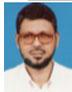 DR. MD. ABDUL MATINF/Name: Md. Abdul AliM/Name: Begum Morziana KhatunBM & DC Reg. No: A17949NID: 19682694 26200000Cell: Address: 50/A, Azimpur Govt Colloney
Dhaka-1205.Blood Group: O+5343Voter NoLM-1405316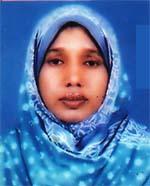 dR. MUSLEMA BEGUMF/Name: Md. Alauddin SarkerM/Name: Mrs. Mewaza BegumBM & DC Reg. No: 25047NID: 19706826012657738Cell: 01716107080Address: 50/A, Azimpur Govt. Colony, Dhaka-1205Blood Group: O+5344Voter NoLM-1405317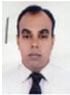 DR. ABDULLAH AL MASUDF/Name: Mohammad Abdul Mannam KhanM/Name: Musammat Nasir KhanomBM & DC Reg. No: A34279NID: 5027907144852Cell: Address: NICVD, Sher-E-Bangla Nagar, Dhaka.Blood Group: B+5345Voter NoLM-1405318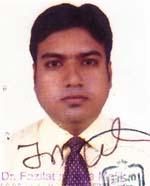 DR. MUHAMMAD IFTAKHAR ALAMF/Name: FARID UDDIN AHMEDM/Name: NUR AKTERBM & DC Reg. No: 49777NID: 6720602288612Cell: 01552302744Address: 69. H. M. SEN ROAD, BANDAR, NARAYANGONJBlood Group: B+5346Voter NoLM-1405319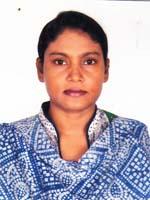 DR. NAHID SULTANAF/Name: MD. MUZAMMEL HAQUEM/Name: MRS. FIROZA HAQUEBM & DC Reg. No: 29994NID: 2699038629562Cell: 01819046498Address: 2-ARJAT PARA, TEJGAON, DHAKA-1215Blood Group: A+5347Voter NoLM-1405320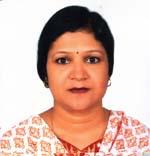 DR. JABA ROYF/Name: Late Jadu Nandan RoyM/Name: Nihar Kana RoyBM & DC Reg. No: 34351NID: 2694073768242Cell: 01711453199Address: 26, Tipu Sultan Road, Wari, DhakaBlood Group: O+5348Voter NoLM-1405321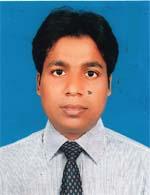 DR. MD. HABIBUR RAHMANF/Name: M/Name: BM & DC Reg. No: 65121NID: 19887815519095619Cell: 01717254172Address: HOUSE: 38/9, Flat: 2F, Road- 04, Shyamoli, dhakaBlood Group: B+TRANSFERED to BMA Dhaka CityLM-14055435349Voter NoLM-1405322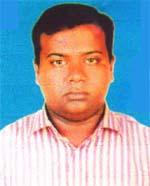 DR. MD. MAMUNUR RAHMANF/Name: Late. Belal Uddin SarkerM/Name: Mojiran Nessa SarkarBM & DC Reg. No: 44492NID: 3318647492501Cell: 01711049131Address: MO, Dept. Of Medicine, Shaheed Suhrawardy Medical College Hospital, DhakaBlood Group: O+5350Voter NoLM-1405323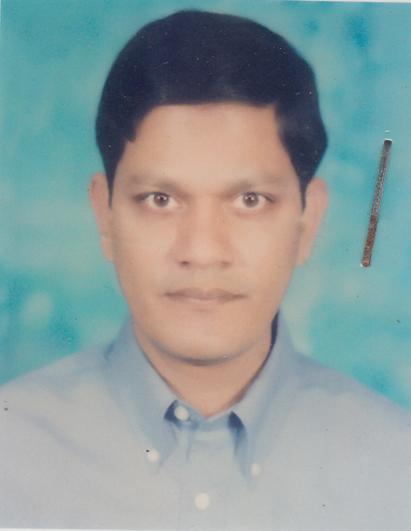 DR. MD. KAMRUL ISLAMF/Name: Late. Md. Aminul IslamM/Name: Mrs. Rahima KhatunBM & DC Reg. No: 19911NID: 2695042769335Cell: 01911355546Address: 8/A/1 Tajmohal Road, Mohammadpur, DhakaBlood Group: O+5351Voter NoLM-1405324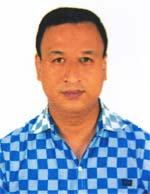 DR. RAMKRISHNA SAHAF/Name: BIMAL KANTI SAHAM/Name: SANDHAYA RANI SAHABM & DC Reg. No: 41240NID: 2611873574209Cell: 01712139602Address: IMO (PEDIATRICS), DMCHBlood Group: O+5352Voter NoLM-1405325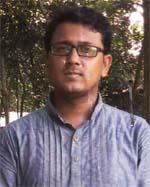 DR. MD. JEWEL HOQUEF/Name: Md. Ayub AliM/Name: Mrs. Nasima BegumBM & DC Reg. No: 56507NID: 19846125214208288Cell: 01718660942Address: Madaripur (Madraha More), Post: Singra, Thana-Sigra, Dis: NatoreBlood Group: A+5353Voter NoLM-1405326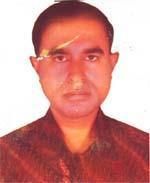 DR. MD. NASIR AHMED KHANF/Name: ABDUL AZIZ KHANM/Name: MEHERUNNESA KHANBM & DC Reg. No: 13759NID: 2650898250659Cell: 0171154342Address: 43 NORTH CIRCULAR ROAD KALABAGAN, DHAKA-1205Blood Group: B+5354Voter NoLM-1405327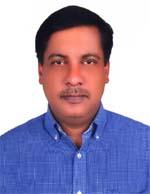 DR. S. M. GOLAM KAISARF/Name: S.M Abul KashemM/Name: TabarunnessaBM & DC Reg. No: 25414NID: 19692696402013326Cell: 01712184686Address: Section#12, Block#D, Line#16, House#52, Pallabi, Dhaka-1216Blood Group: A+5355Voter NoLM-1405328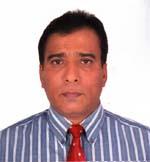 DR. MD. ISMAIL FARUKF/Name: MD. KHALILUR RAHMANM/Name: YEARUNNESSABM & DC Reg. No: 13109NID: 19605125804500889Cell: 01711488727Address: Chief scientific officer, IEDCR, DGHS, Mohakhali, Dhaka. 6/5 Moneswar Road, Zigatala, DhakaBlood Group: O+5356Voter NoLM-1405329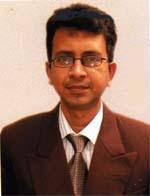 DR. ZAKIR HOSSAIN HABIBF/Name: Mr. Habibur RahmanM/Name: Mrs. Galnehar HabibBM & DC Reg. No: 26464NID: 2696403619567Cell: 01711109160Address: Block-D.2, Plot-33, Road-03, Section-10, Mirpur, Dhaka-1216 Principal Scientific Officer (PSO), Microbiology, IEDCR, MohakhaliBlood Group: O+5357Voter NoLM-1405330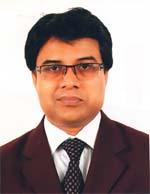 DR. MD. FAIZUL ISLAMF/Name: LATE MD. MOFIZUR RAHMANM/Name: FAZILATUNNISSABM & DC Reg. No: 27654NID: 19712694811113107Cell: 01716191122Address: House#33, Flat-2C, Kalabagan 1st Lane, Kalabagan, Dhaka-1205 Registrar Cardiac Surgery, NICVD, DhakaBlood Group: AB_po5358Voter NoLM-1405331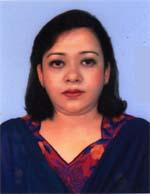 DR. RABEYA SHAHNAZF/Name: MOHAMMAD SHAHJAHANM/Name: Shahanara BegumBM & DC Reg. No: 35063NID: 2696402013327Cell: 01715858546Address: Section-12, Block-D, Line-16, House-52, Pallabi, Dhaka-1216Blood Group: B+5359Voter NoLM-1405332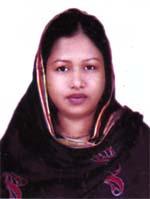 DR. ZEENAT HASAN TONUKAF/Name: PROF. A.K.M HASANUZZAMANM/Name: ZEBON ARA ZAMANBM & DC Reg. No: 28015NID: 2694811013027Cell: 01795888550Address: House-33, Flat-2C, Kalabagan Lane, Kalabagan, Dhaka-1207 Curator, Anatomy, Green Life Medical CollegeBlood Group: B+5360Voter NoLM-1405333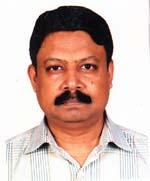 DR. M. SALIM UZZAMANF/Name: GP. CAPT. M.M. KHAIRUZZAMANM/Name: HASNA ZAMANBM & DC Reg. No: 17942NID: 2650898234442Cell: 01711540250Address: 178, Road-2 (East) Mohakhali DOHS, Dhaka-1206Blood Group: O+5361Voter NoLM-1405334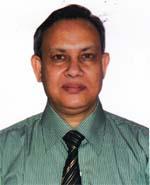 DR. MD. ASHRAFUL ALAMF/Name: Late. Shamsul HaqueM/Name: Sahera KhatunBM & DC Reg. No: 16585NID: 19612693014948398Cell: 01711380232Address: House-11, Road-21, Sector-21, Uttara Model Town, Dhaka-1230Blood Group: AB_po5362Voter NoLM-1405335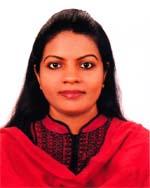 TANZILA NAUREENF/Name: M. AZIZM/Name: SHAHANARA BEGUMBM & DC Reg. No: 48768NID: 19842696655304805Cell: 01716400698Address: 1/G, 5/1, Mirbagh, Moghbazar, Dhaka-1217Blood Group: A+5363Voter NoLM-1405336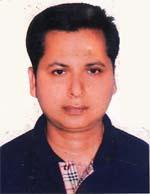 DR. K.A.T.M. EHSANUL HUQF/Name: Bashirul Islam KhandakerM/Name: Begum Sultana ReziaBM & DC Reg. No: 26120NID: 2691648035552Cell: 01715839055Address: 106/2, Jigatala, Dhaka-1209Blood Group: A+5364Voter NoLM-1405337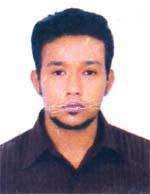 DR. GOLAM RABBY CHOWDHURYF/Name: Late Abi Abdullah ChowdhuryM/Name: Mrs. Saleha Akther ChowdhuryBM & DC Reg. No: 78515NID: 19920911873000405Cell: 01710478640Address: 3rd Floor, 149,150 Artistic Bagan Bilash, Modhubazar, West Dhanmondi, DhakaBlood Group: A+5365Voter NoLM-1405338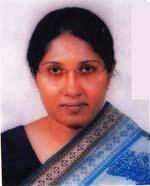 DR. JEBUN NESSAF/Name: MD. MOMTAZ HOSSAINM/Name: ROKEYA KHATUNBM & DC Reg. No: 19427NID: 2696352207662Cell: 01911396492Address: Associate Professor, Dept. Of Physical Medicine & Rehabilitation, Shaheed Suhrawardy Medical College, Sher-E-Bangla Nagar, DhakaBlood Group: AB_po5366Voter NoLM-1405339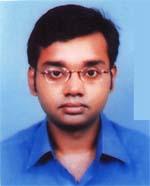 DR. MD. SHAFIUL HAQUE SHIHABF/Name: MD. SHAMSUL HAQUEM/Name: MRS. AYESHA HAQUEBM & DC Reg. No: 47821NID: Cell: 01817017157Address: 70/B-3, Indira Road, Dhaka-1215Blood Group: A+5367Voter NoLM-1405340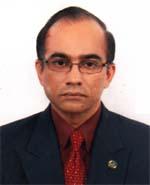 DR. SAJAL KUMAR MAJUMDARF/Name: Narayan Chandra MajumdarM/Name: Suparna MajumdarBM & DC Reg. No: 15696NID: 1962269165017494Cell: 01713001390Address: Flat-7/A, House-62, Central Road, Dhanmondi, Dhaka-1205Blood Group: B+5368Voter NoLM-1405341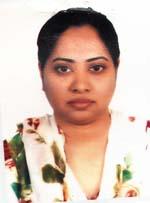 DR. JANNATUL FERDOUSF/Name: Md. Reaz Uddin AhmedM/Name: Monowara KhanomBM & DC Reg. No: 49609NID: 2699040693282Cell: 01199337708Address: 70/B-3, Indira Road, Tejgaon, Dhaka-1215Blood Group: O+5369Voter NoLM-1405342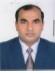 DR. PARITOSH KUMAR PALITF/Name: Late Paltulal PalitM/Name: Prova PalitBM & DC Reg. No: 23756NID: 19666525204426137Cell: 01718166804Address: 31/8, Sher Shah Suri Road, Mohammadpur, DhakaBlood Group: B+5370Voter NoLM-1405343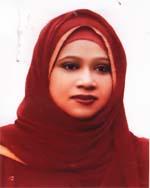 DR. SHABNAM SHARMINF/Name: Md. Nurul Haque BiswasM/Name: Anowara BegumBM & DC Reg. No: 31653NID: 2694812053758Cell: 01938712984Address: 20/12, Tolarbag, Mirpur, Dhaka-1207Blood Group: O+5371Voter NoLM-1405344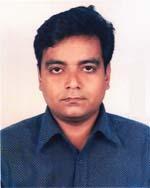 DR. sYED MASUD REZAF/Name: Syed Rezaul Haque AhmadM/Name: Bilquis BanuBM & DC Reg. No: 25880NID: 8524901000149Cell: 01711045859Address: House-562, Flat-2B, Road-8, Baitul Aman Housing Society, Adabar, Dhaka-1207Blood Group: AB_po5372Voter NoLM-1405345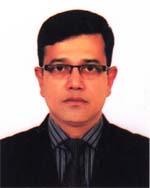 DR. MD. NAZMUL HAQUEF/Name: A.k.m Fazlul HaqueM/Name: Rabeya BegumBM & DC Reg. No: 25850NID: Cell: 01711384208Address: Flat-A6, 252 Free School Street, Kathalbagan, DhakaBlood Group: O+5373Voter NoLM-1405346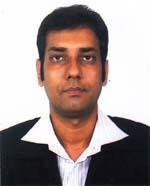 DR. MD. MAMUNUR RAHMANF/Name: Siddiqur RahmanM/Name: Afroza BegumBM & DC Reg. No: 27396NID: 2691649105433Cell: 01711395087Address: Road-9, Block-A, House-1, Flat-3/A Nobodoy Housing Ltd, Mohammadpur, Dhaka.Blood Group: B+5374Voter NoLM-1405347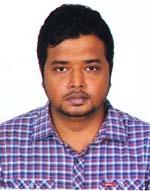 DR. MOHAMMAD MAHBUB ALAMF/Name: Mohammad Makim UddinM/Name: Mrs. Nazma BegumBM & DC Reg. No: 41533NID: 6914466423861Cell: 01717400559Address: Flat: A-4, 35 Dilu Road, New Eskaton, Moghbazar, Dhaka-1217Blood Group: B+5375Voter NoLM-1405348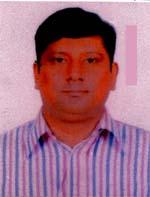 DR. PERVEZ SOHEL AHMEDF/Name: Ahmad Ali AzmalM/Name: Rowshan Ara ChowdhuryBM & DC Reg. No: 30742NID: 19702694807792874Cell: 01713452497Address: House-3, Road-3, Block-D, Section-2, Mirpur, Dhaka-1216Blood Group: O+5376Voter NoLM-1405349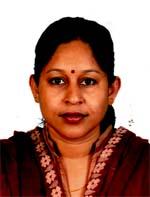 DR. RITA RANI SAHAF/Name: Bipul Kanti SahaM/Name: Rama SahaBM & DC Reg. No: 24826NID: 2619551162535Cell: 01816394368Address: 149, Lake Circus, Kalabagan, Dhanmondi, Dhaka (Flat-4C, ADD WASI)Blood Group: A+5377Voter NoLM-1405350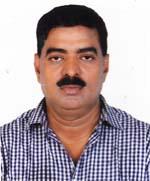 DR. SK. ASHRAF ULLAHF/Name: SK. Aman UllahM/Name: Mrs. Kariman NessaBM & DC Reg. No: 25003NID: 2693625858453Cell: 01819288158Address: 557, South Goran, Road-3, Khilgaon, Dhaka-1219Blood Group: A+5378Voter NoLM-1405351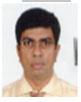 DR. DEBASHISH GANGULYF/Name: Shunil GangulyM/Name: Bithika GangulyBM & DC Reg. No: A24825NID: 2619551162534Cell: Address: 149, Lake Circus, Kalabagan, Dhanmondi, Dhaka. (Flat-4C, ADD WASI)Blood Group: O+5379Voter NoLM-1405352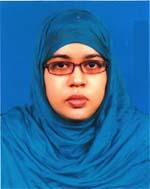 DR. KAMRUN NAHARF/Name: Kamrul HassanM/Name: Nargis BegumBM & DC Reg. No: 65759NID: 2697683655174Cell: 01730435985Address: 8/3, Lake Circus, Kalabagan, Dhanmondi, DhakaBlood Group: O+5380Voter NoLM-1405353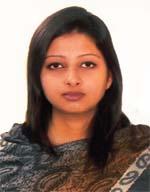 DR. DILRUBA SULTANAF/Name: Late. A.f.m ShamshirM/Name: Piara FarukBM & DC Reg. No: 63325NID: 2699237985899Cell: 01676152839Address: Flat-1105, Building-19, Japan Garden City, Mohammadpur, Dhaka-1207Blood Group: 5381Voter NoLM-1405354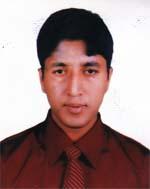 DR. GOLAM MAHMUDF/Name: Md. Babul PashaM/Name: Mrs. Sefali BegumBM & DC Reg. No: 44138NID: Cell: 01753541124Address: House-16/17, R-12, Mohammadi Housing Society, Mohammadpur, Dhaka.Blood Group: A+5382Voter NoLM-1405355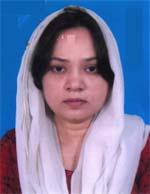 DR. SHAHNAJ PERVINF/Name: Late. Abul Hossain SarkerM/Name: Mrs. Shahida HossainBM & DC Reg. No: 34570NID: 19762695041754033Cell: 01711425430Address: House-13/7/ka, Road-2, Shyamoli, Dhaka-1207Blood Group: B+5383Voter NoLM-1405356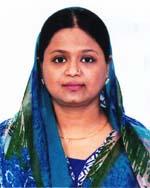 DR. FAIKA FARAH AHMEDF/Name: K. Mesbah Uddin AhmedM/Name: Mrs. Ajmeri AhmedBM & DC Reg. No: 25413NID: 2691649120453Cell: 01817635185Address: House-79, Flat: D-3, Road-11/A, Dhanmondi, DhakaBlood Group: O+5384Voter NoLM-1405357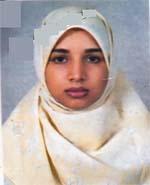 DR. FARJANA MANSURAF/Name: Dr. Mohammed Abdul MobinM/Name: Humayar MobinBM & DC Reg. No: 45498NID: 2699040701842Cell: 017116354688Address: 43/x, Indira Road, West Rajabazar, DhakaBlood Group: O+5385Voter NoLM-1405358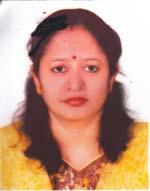 DR. BANDANA RANI BASAKF/Name: Late. Tulshi Das BasakM/Name: Shova Rani BasakBM & DC Reg. No: 28849NID: 2696352207139Cell: 01726664473Address: House-57/A, Road-4/A, Dhanmondi, DhakaBlood Group: AB+5386Voter NoLM-1405359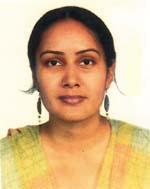 DR. JERIN PARVINF/Name: Md. Jahir UddinM/Name: Mrs. Jesmin BegumBM & DC Reg. No: 44008NID: 2693717168511Cell: 01816287779Address: House-87, Dhaka Housing, Adabor, DhakaBlood Group: 5387Voter NoLM-1405360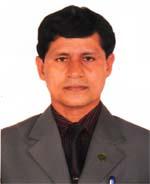 DR. FAZLUL KARIM AZADF/Name: Alhaz Hanif Uddin SarkerM/Name: Mrs. Amena KhatunBM & DC Reg. No: 19594NID: 2619676102684Cell: 01715135386Address: 510, Barobag, Uttarkhan, Dhaka-1230Blood Group: O+5388Voter NoLM-1405361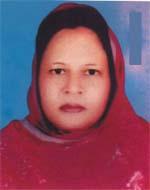 DR. HALIMA SULTANA HAQUEF/Name: Prof. Dr. Md. Abdul HaqueM/Name: Dr. Mrs. Bina HaqueBM & DC Reg. No: 30904NID: 6122208130086Cell: 01710989005Address: 327/1 Middle Pirerbagh Mirpur, Dhaka-1216Blood Group: 5389Voter NoLM-1405362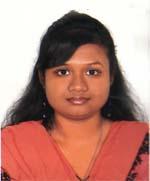 DR. SUVARTHY DEYF/Name: Suresh Kanti DeyM/Name: Debi BiswasBM & DC Reg. No: 78051NID: 19912699027000266Cell: 01739867650Address: 31, 31/A, Ovilash Indira Road, Firmgate, Tejgaon, DhakaBlood Group: B+5390Voter NoLM-1405363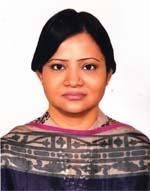 DR. TASMIA SHARNIN SHIMAF/Name: Md. Abul Kashem KhanM/Name: Sayera BegumBM & DC Reg. No: 28183NID: 2692619482753Cell: 01715026762Address: House-10, Road-137, Gulsan-1, Dhaka-1212Blood Group: A+5391Voter NoLM-1405364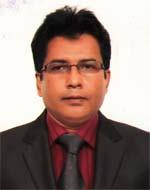 DR. aMIR mOHAMMAD KHANF/Name: Md. Alep KhanM/Name: Rabeya BegumBM & DC Reg. No: 23033NID: 5612851833068Cell: 01711445657Address: Flat-410, 8 Siddeshwari Lane, DhakaBlood Group: B+5392Voter NoLM-1405365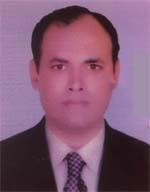 DR. MD. MOAJJAM HOSSAIN TALUKDERF/Name: Md. Hossain TalukderM/Name: Most. Nurjahan BegumBM & DC Reg. No: 25999NID: 2697556418107Cell: 01711382483Address: National Institute Of Neurosciences Shere-Bangla-Nagar, Dhaka.Blood Group: 5393Voter NoLM-1405366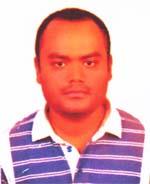 DR. MD. JAMSHED ALIF/Name: Late. Md. Masud Ahmed HarunM/Name: Gebunnesa BegumBM & DC Reg. No: 69522NID: 19900695112000110Cell: 01924359969Address: DMCHBlood Group: B+5394Voter NoLM-1405367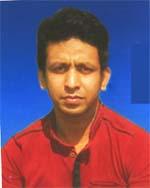 DR. MD. MAHMUDUL AMIN SAKIKF/Name: Md. AminullahM/Name: Bilkis BegumBM & DC Reg. No: 49401NID: 6125211184173Cell: 01711316151Address: DMCHBlood Group: A+5395Voter NoLM-1405368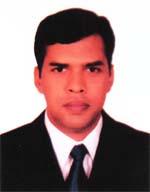 DR. MD. ABDUR RAHMANF/Name: A.k.m Nurul AlamM/Name: Gulzar BegumBM & DC Reg. No: 34483NID: 2696352221273Cell: 01711356836Address: House-303, Road-Elephant Road, P.O: Newmarket, Dhaka-1205Blood Group: B+5396Voter NoLM-1405369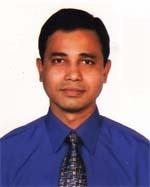 DR. MD. ADNAN HASAN MASUDF/Name: Md. Ali HossainM/Name: Nurun NaharBM & DC Reg. No: 26662NID: 2697557397486Cell: 01711389142Address: Flat-1301, Block-A, Motaleb Plaza, Paribagh, DhakaBlood Group: A+5397Voter NoLM-1405370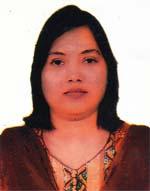 DR. TAHMINA AKTERF/Name: Syedul Haque ChowdhuryM/Name: Hafsa Anwara BegumBM & DC Reg. No: 34242NID: 2690243803907Cell: 01816246145Address: Flat-4/4, Prominent Housing, 3 Risci Culture Housing Society, Shekhertek, Mohammadpur, Dhaka.Blood Group: B-5398Voter NoLM-1405371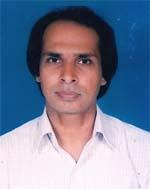 DR. MOHAMMAD FAZLE MARUFF/Name: Md. Sharafat UllahM/Name: Rebeka Akter SultanaBM & DC Reg. No: 24254NID: 2690243803906Cell: 01619104669Address: Flat-4/4, Prominent Housing, 3 Risci Culture Housing Society, Shekhertek, Mohammadpur, Dhaka.Blood Group: 5399Voter NoLM-1405372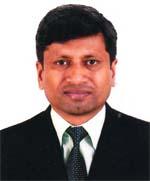 DR. GOLAM LIAQUAT HOSSAIN BHIYANF/Name: Late. Abdul Hamid BhuiyanM/Name: Mrs. Nilufa Nahar BegumBM & DC Reg. No: 23188NID: 2692620531270Cell: 01911353090Address: A-4, Mohona, 254/4 Ibrahimpur Primary School Road, P.S: Kafrul, Dhaka-1206Blood Group: B+5400Voter NoLM-1405373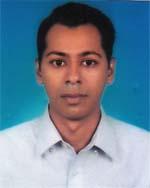 DR. A.K.M SHAMSUZZAMAN RANAF/Name: A.k.m ShahjahanM/Name: Nasrina JahanBM & DC Reg. No: 39830NID: 2699501912698Cell: 01715013714Address: House-21, Road-3/C, Sector-9, Uttara, DhakaBlood Group: O+5401Voter NoLM-1405374No ImageDR. MD. FAZLA RABBI SIRAJUDDINF/Name: Late. Fazla Maula SirajuddinM/Name: Late. Rabeya KhatunBM & DC Reg. No: 23474NID: 2695435089254Cell: 01711584764Address: 3/17, Block-A, Iqbal Road, Mohammadpur, Dhaka-1207Blood Group: AB+5402Voter NoLM-1405375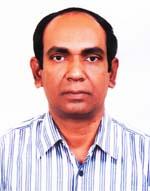 DR. MUHAMMAD BILLAL HOSSAINF/Name: Muhammd Fakar Uddin AhmedM/Name: Rabeya KhatunBM & DC Reg. No: 31333NID: 8217651282502Cell: 01711229442Address: 18/12 (3rd Floor), Moneswar Road, Tollarbagh, Zigatola, DhakaBlood Group: O+5403Voter NoLM-1405376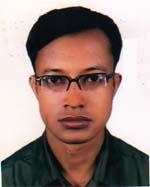 DR. MOHAMMAD ABU SAFAR HOWLADERF/Name: Late. Abdul Jalil HowladerM/Name: Sabina KhatunBM & DC Reg. No: 55854NID: 5415429154543Cell: 01755101101Address: Vill: Jhikerhati, Po: Ghatmajhi, Ps: Madaripur Sadar, Dist: MadaripurBlood Group: O+5404Voter NoLM-1405377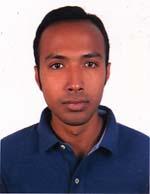 DR. ISTIAK AHMED CHOWDHURYF/Name: Idris Ahmed ChowdhuryM/Name: Rahima Akter ChowdhuryBM & DC Reg. No: 74841NID: 2697556419254Cell: 01717055462Address: East Rajarbag, DhakaBlood Group: B+5405Voter NoLM-1405378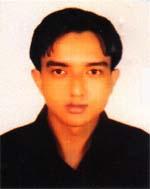 DR. SHAH ASHIQUR RAHMAN CHOWDHURYF/Name: Shah Mustafizur Rahman ChoudhuryM/Name: Anowara Rahman ChowdhuryBM & DC Reg. No: 58361NID: 8192214108611Cell: 01715121504Address: Hosni Dalan Road, Chankharpul DhakaBlood Group: O+5406Voter NoLM-1405379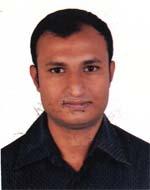 DR. MUHAMMAD MOHIUDDINF/Name: Muhammad Munsur AliM/Name: Morzina KhatunBM & DC Reg. No: 56184NID: 2697556419476Cell: Address: 85, Ombika Basu Lane, R.N Road, Jessore-7400Blood Group: O+5407Voter NoLM-1405380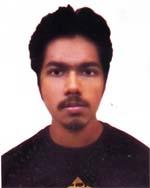 DR. SALMAN SALEHINF/Name: Prof. Dr. Rafiques SalehinM/Name: Dr. Meherun NessaBM & DC Reg. No: 77115NID: 19912696654000537Cell: 01670724192Address: House-20A, Road-4, Dhanmondi, Dhaka-1205Blood Group: A+5408Voter NoLM-1405381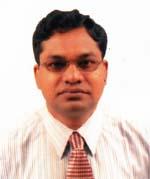 DR. SK. SOHORAB HOSSAINF/Name: SK. ImanutullahM/Name: Shamsun NessaBM & DC Reg. No: 29199NID: 2697550416840Cell: 01711181829Address: Flat-8C, Sheltech Deen Manzil, 12, Paripabagh, Dhaka-1000Blood Group: B+5409Voter NoLM-1405382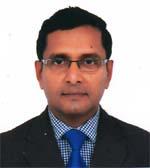 DR. A. B. M. SHAKIL GANIF/Name: Late. Abdul WadudM/Name: Late. Selina SultanaBM & DC Reg. No: 27529NID: 2697556418101Cell: 01929370737Address: 33/6, C-Block, Tajmahal Road, 3rd Floor, Mohammadpur, DhakaBlood Group: O+5410Voter NoLM-1405383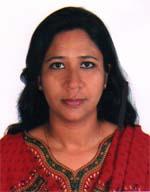 DR. ISRAT JAHANF/Name: Abdul Hadi MiahM/Name: Shiria BegumBM & DC Reg. No: 33605NID: 0695102110229Cell: 01711486950Address: Flat-8C, Sheltech Deen Manzil, 12, Paribagh, Dhaka-1000Blood Group: A+5411Voter NoLM-1405384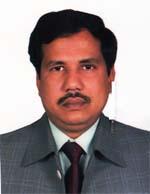 DR. MD. FARHAD HOSSAIN TALUKDARF/Name: Late. Mozaffar Ali TalukdarM/Name: Ferdousy TalukdarBM & DC Reg. No: 25566NID: 7328507141180Cell: 01712543884Address: Department Of Radiology & Imaging, BSMMU, DhakaBlood Group: B+5412Voter NoLM-1405385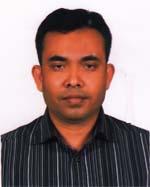 DR, SHARIF UDDIN AHMEDF/Name: Md. Farid UddinM/Name: Feroza BegumBM & DC Reg. No: 35341NID: 2693014957909Cell: 01717102143Address: Flat-2/A, 7/8, Block-C, Tajmahal Road, Mohammadpur, Dhaka-1207Blood Group: 5413Voter NoLM-1405386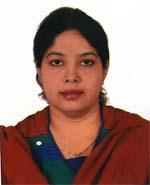 DR. SHEULY BEGUMF/Name: Md. Afsar UddinM/Name: Mrs. Monowara BegumBM & DC Reg. No: 32072NID: 2694262662815Cell: 01711383094Address: 40/3, BC Das Street, Lalbagh, Dhaka-1205Blood Group: A+5414Voter NoLM-1405387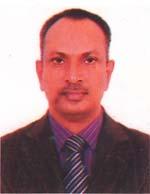 DR. MD. ATIQUL ISLAMF/Name: Md. Maqbul HossainM/Name: Mrs. Fatema BegumBM & DC Reg. No: 25320NID: 2694262662818Cell: 01711383098Address: 40/3 B.C Das Street, Lalbagh, Dhaka-1205Blood Group: A+5415Voter NoLM-1405388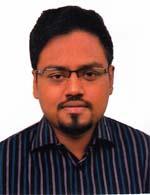 DR. FAISAL HAQUEF/Name: Md. Fazlul HaqueM/Name: Joynob BegumBM & DC Reg. No: 72349NID: 19912692619000748Cell: 01741038494Address: H-87, R-8, Block-D, Banani, Dhaka-1213Blood Group: A+5416Voter NoLM-1405389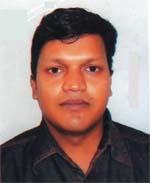 DR. SUVENDRA NATH NAGF/Name: Somindra Nath NagM/Name: Basana NagBM & DC Reg. No: 34685NID: 2695046948300Cell: 01552329256Address: Flat: C-3, House- 43/C, Road-02, Chand Housing, Mohammadpur, DhakaBlood Group: O+5417Voter NoLM-1405390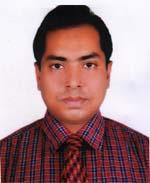 DR. MD. SARWAR HOSSAINF/Name: Md. Fazlul HaqueM/Name: Mst. NuronneshaBM & DC Reg. No: 35845NID: 2694811111984Cell: 01721615954Address: House-22/21, Flat-5/A, Block-C, Tajmahal Road, Mohammadpur, DhakaBlood Group: A-5418Voter NoLM-1405391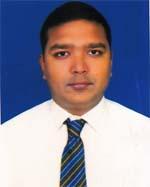 DR. SAAD ZAMANF/Name: BadiuzzamanM/Name: Salma ZamanBM & DC Reg. No: 62565NID: Cell: 01726995322Address: 10/A, Green Cerest Apr. Green Square, Green Road, Dhakmondi, DhakaBlood Group: B+5419Voter NoLM-1405392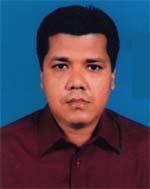 DR. MD. SAIFUL ISLAM JEWELF/Name: Late. Md. Abdur RashidM/Name: Mrs. Latifa KhatunBM & DC Reg. No: 36486NID: 19762693016000007Cell: 01914331133Address: Laboratory Medicine Department, BSMMU, Shahbag, DhakaBlood Group: AB_po5420Voter NoLM-1405393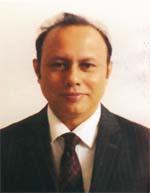 DR. KHALED MAHBUB MURSHEDF/Name: Md. Abdul KhalequeM/Name: Mrs. Anowara BegumBM & DC Reg. No: 32352NID: 2694812101999Cell: 01917043316Address: 20 East Ahmed Nagar, Mirpur-1, Dhaka-1216Blood Group: O+5421Voter NoLM-1405394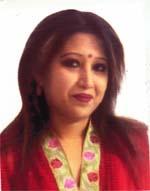 DR. NAZMA AHMEDF/Name: Dr. Rukun Uddin AhmedM/Name: Mrs. Rebeka AhmedBM & DC Reg. No: 32351NID: 2694812102000Cell: 01914330840Address: 20, East Ahmed Nagar, Mirpur-1, Dhaka-1216Blood Group: O+5422Voter NoLM-1405395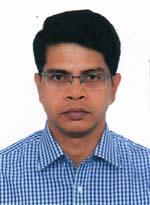 DR. MOHAMMAD NAZRUL ISLAMF/Name: Late. Bashir UddinM/Name: Late. Asia KhatunBM & DC Reg. No: 40567NID: 2611441216404Cell: 01944001111Address: Room-430, Block-C, BSMMU, DhakaBlood Group: B+5423Voter NoLM-1405396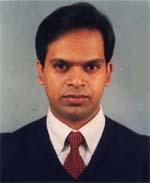 DR. ABUL BASHAR MD. SIDDIQUEF/Name: Abu Bakar SiddiqueM/Name: SamsunnaharBM & DC Reg. No: 30375NID: 2693622296760Cell: 01711102452Address: H-21, R-1, Block-C, Banasree Project, Khilgaon, Rampura, Dhaka-1219Blood Group: O+5424Voter NoLM-1405397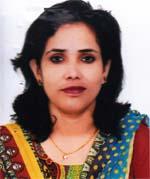 DR. SHAMIM ARA SULTANAF/Name: MD. SHAMSUDDINM/Name: MRS. BILKIS BEGUMBM & DC Reg. No: 26722NID: 2696829650157Cell: 01715710157Address: H-308, R-8/A, West Dhanmondi, DhakaBlood Group: A+5425Voter NoLM-1405398No ImageDR. ASMA UL HOSNAF/Name: Md. Sohorab UddinM/Name: Mrs. Hamida KhatunBM & DC Reg. No: 32361NID: 2697557397759Cell: 017142144762Address: 205, Sheltech, Kheya, 11-1T Elephant Road, Dhaka.Blood Group: A+5426Voter NoLM-1405399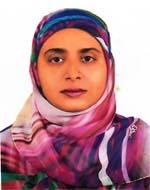 DR. BILKIS FERDOUSF/Name: Md. Abdul HamidM/Name: Nurun Nahar HamidBM & DC Reg. No: 34213NID: 2697683277239Cell: 01552303342Address: 2/Ka/114, Nobab Habibullah Road, Nokshi Palace, Shahbag, DhakaBlood Group: AB_po5427Voter NoLM-1405400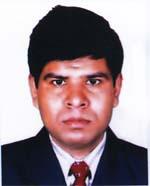 DR. MIRZA MD. FAZLI ELAHIF/Name: Mirza Mubarrak HossainM/Name: Julekha KhatunBM & DC Reg. No: 28627NID: 2692619473406Cell: 01715007309Address: Suvastu Edifice Holding, 51-52 Green Road, Dhanmondi, Dhaka.Blood Group: B+5428Voter NoLM-1405401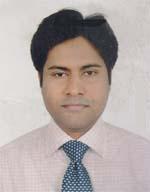 DR. SK. FARHAD MUNIRF/Name: Dr. Sk. Mujibar RahmanM/Name: Mrs. Afroza BegumBM & DC Reg. No: 39200NID: 2695434990021Cell: 01817003606Address: 120/1, North Shahjahanpur, Benojir Bagan, Dhaka-1217Blood Group: A+5429Voter NoLM-1405402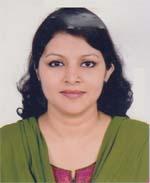 DR. AYATUN NESAF/Name: A. K. M. Amirul IslamM/Name: Nurjahan IslamBM & DC Reg. No: 42753NID: 2695434990020Cell: 01819133213Address: 120/1, North Shahjahanpur, Benojir Bagan, Dhaka-1217Blood Group: A+5430Voter NoLM-1405403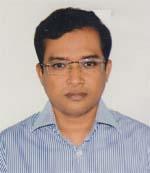 DR. ABU SALEH MOHAMMAD ABU OBAIDAF/Name: Md. Khaled BhuiyanM/Name: Jahan Ara BegumBM & DC Reg. No: 32801NID: 2696352211448Cell: 01817036222Address: D-6, Lauren Vista, 169, Elephant Road, DhakaBlood Group: B+5431Voter NoLM-1405404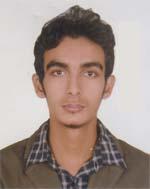 DR. M.M. FANIQUL ISLAMF/Name: Md. Khurrom MollahM/Name: Farida BegumBM & DC Reg. No: 73984NID: Passport: AE 7425Cell: 01734956943Address: 9, Kazi Abdur Raouf Road, Luxmi Bazar, Dhaka-1100Blood Group: B+5432Voter NoLM-1405405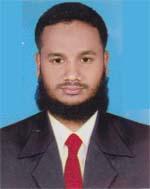 DR. HARUN OR RASHIDF/Name: Nazrul IslamM/Name: Hasna IslamBM & DC Reg. No: 62057NID: 6111394624797Cell: 01712384879Address: House-170, Block-C, Road-6, Monsurabad, DhakaBlood Group: B+5433Voter NoLM-1405406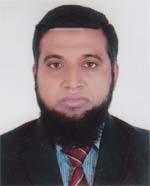 DR. MD. IQBAL HOSSAINF/Name: Md. Abdul BariM/Name: Ayesha BegumBM & DC Reg. No: 26531NID: 2691649121185Cell: 01711109104Address: H-86, Road-8/A, Dhanmondi, Dhaka-1209Blood Group: B+5434Voter NoLM-1405407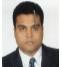 DR. MOSHARRAF AHMED KHASRUF/Name: Late Prof. Dr. M. A. KhasruM/Name: Mrs. Mahmuda BegumBM & DC Reg. No: 27827NID: 2692619478948Cell: 01731984709Address: House-129, Road-4, Block-F, Banani, Dhaka-1213Blood Group: A+5435Voter NoLM-1405408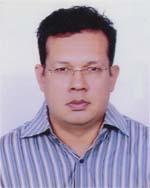 DR. MOIN UDDINF/Name: Md. Baha UddinM/Name: Zinat Ara BegumBM & DC Reg. No: 36677NID: 2694071189538Cell: 01519333444Address: 26 No, Badda Nogor Lane, Hazaribagh, Dhaka-1205.Blood Group: AB+5436Voter NoLM-1405409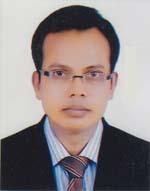 DR. MUHAMMAD SHAKHAWATH HOSSAINF/Name: Muhammad Tofazzal HossainM/Name: Saleha Akhter KhanamBM & DC Reg. No: 33562NID: 2699501944251Cell: 01711153632Address: House 317, Road 4, DOHS, Mirpur, Dhaka-1216Blood Group: B+5437Voter NoLM-1405410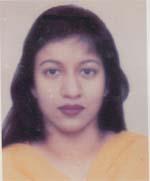 DR. SHARMEEN SULTANAF/Name: Mohammad Shafiqur RahmanM/Name: Dilruba BegumBM & DC Reg. No: 37452NID: 2694073765494Cell: 01673725476Address: 3/B, Jhonson Road, Sadarghat, Dhaka-1100Blood Group: B+5438Voter NoLM-1405411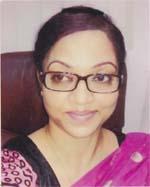 DR. MERINA SULTANAF/Name: Late Md. Jafar BhuiyanM/Name: Late Syeda Showkat Ara BegumBM & DC Reg. No: 25127NID: 2691650136711Cell: 01715275972Address: Keari Buruz, Tower-1, C-1, 7/1, South Kallyanpur, DhakaBlood Group: A+5439Voter NoLM-1405412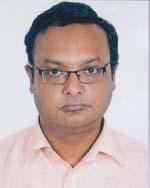 MD. MOAZZEM HOSSAIN SARKERF/Name: Dr. Md. Zilan Miah SarkerM/Name: Mrs. Khurshid Zahan SarkerBM & DC Reg. No: 42674NID: 2693622455848Cell: 01711003574Address: D-46, Road No-03, mohanagar Project , Wapda Road, West Rampura, Dhaka-1219Blood Group: B+5440Voter NoLM-1405413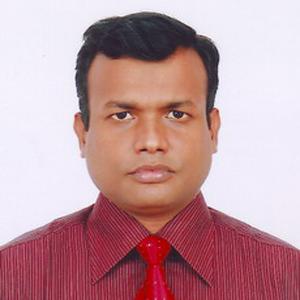 DR. MOHAMMAD HARUN UR RASHIDF/Name: Mohammad Musharrof HossainM/Name: Mst. Nurjahan BegumBM & DC Reg. No: 29726NID: 2693004764438Cell: 01711402493Address: House# 327, Block-A, Avenue-2, Section- 13, Mirpur, PS- Kafrul, Dhaka-1216.Blood Group: O+5441Voter NoLM-1405414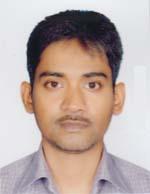 DR. SAIFUL ISLAM KHANF/Name: Mozammel Hussain KhanM/Name: Rokeya KhanBM & DC Reg. No: 37865NID: 8829408774156Cell: 01747932433Address: 2nd Floor (R), House -33, Road No-03, sheker Tek, Mohammadpur, DhakaBlood Group: B+5442Voter NoLM-1405415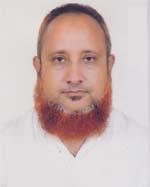 DR. MD. TARIQUL ISLAMF/Name: Mr. Md. IbrahimM/Name: Gulshan Ara BanuBM & DC Reg. No: 26288NID: 9196201108953Cell: 01711192878Address: House-22, Road-18, Rupnagar R/A, Dhaka-1216Blood Group: B+5443Voter NoLM-1405416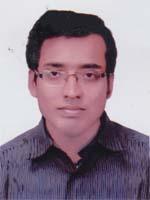 DR. SUDHANGSHU BANERJEEF/Name: Dwijendra Nath BanerjeeM/Name: Minakshi BanerjeeBM & DC Reg. No: 43461NID: 8192212231558Cell: 01827373623Address: Flat-4/1, Aziz Super Market, Shahbag, DhakaBlood Group: O+5444Voter NoLM-1405417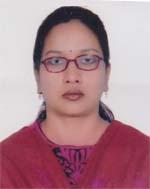 DR. SOHELI PARVINF/Name: Muhammad Irshad AliM/Name: Mrs. Zobeda BegumBM & DC Reg. No: 32875NID: 2699501902717Cell: 01706464487Address: Flat-A-4, House-06, Road-09, Sector-07, Uttara, Dhaka-1230Blood Group: O+5445Voter NoLM-1405418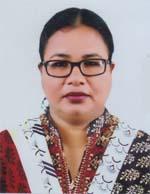 DR. KAMRUN NAHARF/Name: Late Md. QuesemM/Name: Meher Un NaharBM & DC Reg. No: 27601NID: 1693004788456Cell: 01711571310Address: 1/2 Police staff College officers Quarter, Mirpur-14, Dhaka Cant. Dhaka-1206Blood Group: B+5446Voter NoLM-1405419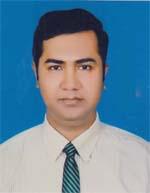 DR. TAPASH SAHAF/Name: Haran Chandra SahaM/Name: Bulbuli Rani SahaBM & DC Reg. No: 37896NID: 19809314725293778Cell: 01715298452Address: 12/A/16, Aziz Moholla, Mohammadpur, Dhaka-1207Blood Group: B-5447Voter NoLM-1405420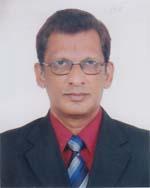 DR. FAZLE SHAMSUL KABIRF/Name: Fazle RabbiM/Name: Sajeda RabbiBM & DC Reg. No: 21406NID: 2694803582748Cell: 01714358736Address: House No-1/8, Lane-19, Block-B, Mirpur-10, Dhaka-1216Blood Group: B+5448Voter NoLM-1405421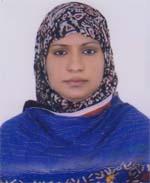 DR. MASUMA FERDDUSF/Name: Md. Shamsul Huda SardarM/Name: Mrs. Suraiya BegumBM & DC Reg. No: 38907NID: 6112023292069Cell: 01712288660Address: Flat -4/B, House-131, Greer Road, DhakaBlood Group: A+5449Voter NoLM-1405422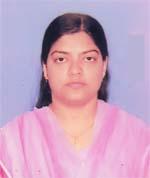 DR. NUSRAT JAHANF/Name: Dr. Md. Abdul GhaniM/Name: Rowson Ara ParvinBM & DC Reg. No: 70423NID: Cell: 01731996219Address: House No-183, Road No-05, Mohammadi, Housing Ltd Mohammadpur, DhakaBlood Group: AB+5450Voter NoLM-1405423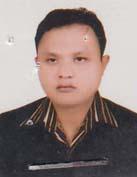 DR. MANABENDRA ROYF/Name: Satish Chandra RoyM/Name: Mira Rani RoyBM & DC Reg. No: 50432NID: 2711776078837Cell: 01747130017Address: 56/1, Siddeswari Lane, Ramna, Dhaka-1217Blood Group: B+5451Voter NoLM-1405424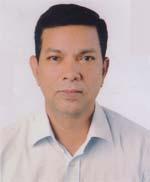 DR. MD. SAIDUL ISLAMF/Name: Md. Ghulam Hossain SarkerM/Name: Rowshan AraBM & DC Reg. No: 18448NID: 2695045900983Cell: 01780480667Address: Orthopedic Dep. Dhaka Medical CollegeBlood Group: B+5452Voter NoLM-1405425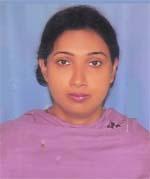 DR. MERINA JAHANF/Name: Md. Nazrul Islam BhuiyanM/Name: Mrs. Kamrun NaharBM & DC Reg. No: 36050NID: 2695051175603Cell: 01727264471Address: House No-8, Road No-9, Rafiq Housing , Shekhertake, Mohammadpur, DhakaBlood Group: B+5453Voter NoLM-1405426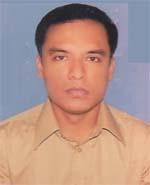 DR. MD. AMIR HOSSAINF/Name: Md. Abul HossainM/Name: Mrs. Nurjahan BegumBM & DC Reg. No: 36374NID: 2695051175602Cell: 01711382650Address: House no-8, Road no-9, Rafiq Housing, Shekhertake, Mohammadpur, DhakaBlood Group: AB+5454Voter NoLM-1405427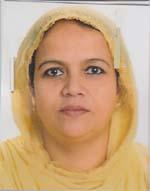 DR. DILRUBA BEGUMF/Name: TaraullahM/Name: Saleha Khatun ChowdhuryBM & DC Reg. No: 18960NID: 19652696619000006Cell: 01711144488Address: 6/A, Sheltech Kunjo Kutir, 45, Siddeshwari, Dhaka-1217Blood Group: O+5455Voter NoLM-1405428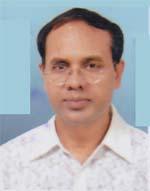 DR. GOPAL CHANDRA MAZUMDERF/Name: Late Sree Provash Chandra MazumderM/Name: Late Nanibala MazumderBM & DC Reg. No: 21750NID: 2697556418108Cell: 01988233726Address: 43, Nawab Katara Road, 3rd Floor, Nimtoli, DhakaBlood Group: A+5456Voter NoLM-1405429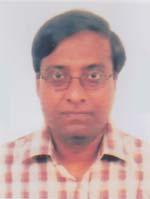 DR. SWAPAN KUMAR SAHAF/Name: Srish Chandra SahaM/Name: Angur SahaBM & DC Reg. No: 22195NID: 2698875390647Cell: 01812167186Address: 64/A, Swamibag, DhakaBlood Group: AB+5457Voter NoLM-1405430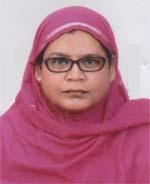 DR. ANWAR SHAREEFF/Name: Late Md. ShareefM/Name: Late Setara ShareefBM & DC Reg. No: 16814NID: 2691649107981Cell: 01711228171Address: Flat No-1-B, House no-27, Road no-5, Dhanamondi Residential Area, Dhaka-1205Blood Group: A+5458Voter NoLM-1405431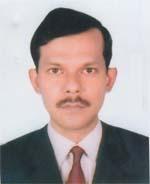 DR. ABU SALEH MOHAMMAD NAZMUL HUQF/Name: Late Nurul HuqM/Name: Mrs. Noor Jahan HuqBM & DC Reg. No: 28521NID: 5714763465385Cell: 01711108827Address: 279/1, Ahmed Nagar, Mirpur-1, Dhaka-1216Blood Group: O+5459Voter NoLM-1405432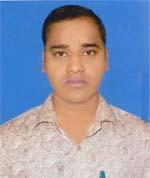 DR. DIPONKAR CHANDRA BANIKF/Name: Jibon Chandra BanikM/Name: Anita Rani BanikBM & DC Reg. No: 46720NID: 4798516214970Cell: 01711667845Address: 276/B, Batar Goli, Baro Moghbazar, DhakaBlood Group: O+5460Voter NoLM-1405433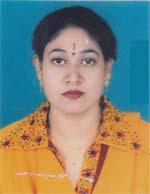 DR. SHAOLI BISWASF/Name: Shibendra Nath BiswasM/Name: Biva BiswasBM & DC Reg. No: 49310NID: 8192214342858Cell: 01818710063Address: 28/2, Hosni Dalan Road, Bakshi Bazar, Lalu Villa, Dhaka-1211Blood Group: A+5461Voter NoLM-1405434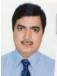 DR. MURSHED BAQUIF/Name: Md. Mojibul HuqueM/Name: Mrs. Razia AkhterBM & DC Reg. No: 22946NID: 2693625660301Cell: 01712712708Address: 333, North Goran, Khilgaon, Dhaka-1219Blood Group: O+5462Voter NoLM-1405435DR. TASLIMA BEGUMF/Name: Late Fazle Ali MiahM/Name: Mrs. Sufia BegumBM & DC Reg. No: 16997NID: 2696653277946Cell: 01715042458Address: C-3, Flat-15, R-1, Dhanmondi, DhakaBlood Group: O+5463Voter NoLM-1405436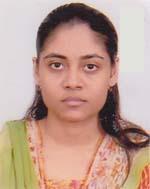 DR. TURASH HOQF/Name: Dr. Md. Nazmul HoqM/Name: Tahera YasminBM & DC Reg. No: 75271NID: 19912696352000210Cell: 01674788856Address: 227, Elephant Road, Dhanmondi, Dhaka-1205Blood Group: O+5464Voter NoLM-1405437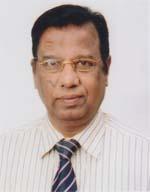 DR. M. A. QUASEMF/Name: Late Abidur RahmanM/Name: Late Masuda KhatunBM & DC Reg. No: 7647NID: 2699040693317Cell: 01711523400Address: House no-29, Flat No-A/3, Dhanmondi, Dhaka-1205Blood Group: B+5465Voter NoLM-1405438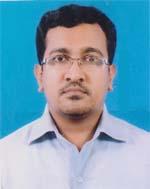 DR. MD. MAHBUBUR RAHMANF/Name: Md. Makbul AhmedM/Name: Mst. Alimun NesaBM & DC Reg. No: 32990NID: 4214363560931Cell: 01711103913Address: Eidgah masjid Road, Sahjadpur, Badda, DhakaBlood Group: O+5466Voter NoLM-1405439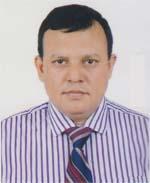 DR. SHEIKH SAIFUL ISLAM SHAHEENF/Name: Sheikh Rokon UddinM/Name: Joynob BegumBM & DC Reg. No: 29517NID: 8827805496508Cell: 01714459033Address: Block-A, BSMMU, Shahbagh, Dhaka-1000Blood Group: O+5467Voter NoLM-1405440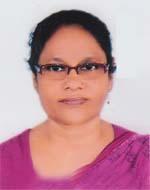 DR. AYESHA KHATUNF/Name: Md. Moyezuddin PramanikM/Name: Amena KhatunBM & DC Reg. No: 21628NID: 2696653279108Cell: 01552469408Address: Dept. of Transfusion Medicine Bsmmu, Shahbag, DhakaBlood Group: A+5468Voter NoLM-1405441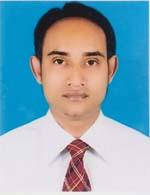 DR. KAZI MAHBUB ALAM RONIF/Name: Kazi Shah AlamM/Name: Jesmin BegumBM & DC Reg. No: 44427NID: 2693622281824Cell: 01819127212Address: 132/1,/A, 1st Floor, East Rampura, Dhaka-1219Blood Group: B+5469Voter NoLM-1405442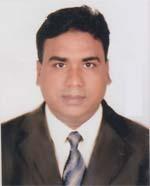 DR. SUJIT KUMAR SARKERF/Name: Late Brahmamoy SarkerM/Name: Late Maya Rani SarkerBM & DC Reg. No: 29485NID: 2616254434958Cell: 01819297805Address: Flat No-4/D, Afsar Properties, 5, Hare Street Wari Dhaka-1203Blood Group: B+5470Voter NoLM-1405443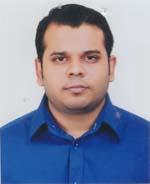 DR. MAHMUD MOHAMMAD SARDERF/Name: Dr. Rouf SardarM/Name: Dr. Habiba KhatoonBM & DC Reg. No: 73110NID: Cell: 01722064191Address: House 23/D, Road no-3, Dhanmondi R/a, Dhaka-1203Blood Group: AB+5471Voter NoLM-1405444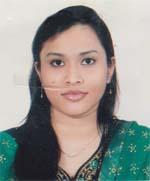 DR. SUMAIYA ALIF/Name: Prof. Mohammad AliM/Name: Mrs. Bilkis AliBM & DC Reg. No: 73107NID: Cell: 01722064192Address: House-23/D, Road-3, Dhanmondi, DhakaBlood Group: O+5472Voter NoLM-1405445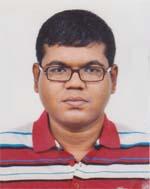 DR. MITHUN DEBNATHF/Name: Paritosh Kanti DebnathM/Name: Madhabi DebnathBM & DC Reg. No: 70540NID: 2692848059135Cell: 01837543835Address: 295/Ka, Talli office, Rayer Bazar, Dhaka-1209Blood Group: B+5473Voter NoLM-1405446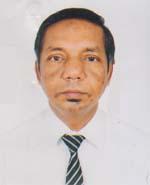 DR. SK. ZIARAT ISLAMF/Name: Late Alhaj Sk. Abdul HamidM/Name: Alhaj KarimunnesaBM & DC Reg. No: 27395NID: 2693622454977Cell: 01711387158Address: Associate Prof. of Cardiology, NICVD, Banglanagar, Dhaka1229Blood Group: B+5474Voter NoLM-1405447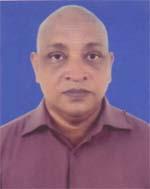 DR. LIAKAT HOSSAINF/Name: M/Name: BM & DC Reg. No: 19504NID: 2619551169588Cell: 01720130092Address: H-41, R-3, S-13, Uttara, DhakaBlood Group: AB+TRANSFERED to BMA Dhaka CityLM-14055435475Voter NoLM-1405448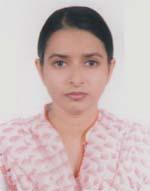 DR. RUBABA SHARMINF/Name: Azizul HaqM/Name: Nurun NaherBM & DC Reg. No: 37301NID: 1918163774332Cell: 01816562999Address: H/N-622, R/N-4, Baitul Aman Housing, Adabor, DhakaBlood Group: A+5476Voter NoLM-1405449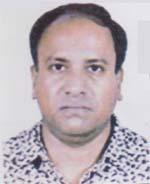 DR. ABDULLAH SHAHRIARF/Name: Abdul WahabM/Name: Khurshida WahabBM & DC Reg. No: 22003NID: 2696352209534Cell: 01711134597Address: Apartment 10/B, House 24 A & B, Road-119, Gulshan , Dhaka-1212Blood Group: AB+5477Voter NoLM-1405450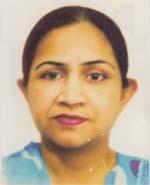 DR. NAFFISA ABEDINF/Name: Syed Jainul AbedinM/Name: Syeda Amina BegumBM & DC Reg. No: 29627NID: 2696352209535Cell: 01711978953Address: Apartment B-10, H-24A & B, Road-119, Gulshan-1, Dhaka-1212Blood Group: A+5478Voter NoLM-1405451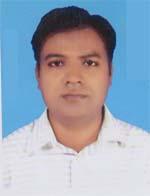 DR. RASHADUL KABIRF/Name: Mujibur RahmanM/Name: Momotaz BegumBM & DC Reg. No: 37892NID: 19816725812608949Cell: 01712015367Address: 55, Probal Housing, Ring Road, Mohammadpur, Dhaka.Blood Group: B+5479Voter NoLM-1405452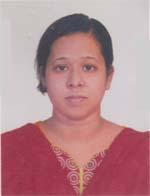 DR. TANJIN BINTE AHMEDF/Name: Dr. Ali Ahmed MollaM/Name: Dr. Rokeya BegumBM & DC Reg. No: 50092NID: 19832621407388082Cell: 01718195379Address: Flat-306, NN Tower, 41B/C, Kaderabad Housing, Katasur, Mohammadpur, DhakaBlood Group: O+5480Voter NoLM-1405453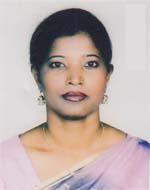 DR. TAHMINA BEGUMF/Name: Md. Ismail TalukderM/Name: Mrs. Baduara BegumBM & DC Reg. No: 30528NID: 2691650137652Cell: 01819106428Address: Apt. Rosanna, C4, 25, North Road, Dhanmondi, DhakaBlood Group: O+5481Voter NoLM-1405454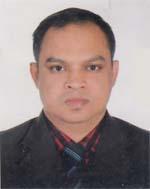 DR. G. M. SADIK HASANF/Name: Advocate M. Harun Or RashidM/Name: Momtaz BegumBM & DC Reg. No: 41851NID: 19774798518269087Cell: 01711031965Address: Flat-306, NN Tower, 41, B/C, Kaderabad Housing, Katasur, Mohammadpur, DhakaBlood Group: B+5482Voter NoLM-1405455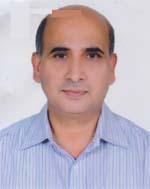 DR. MD. HASANUZZAMANF/Name: Nazir AhmedM/Name: Amena BegumBM & DC Reg. No: 13425NID: 2691649107816Cell: 01712179729Address: National Institute of Cancer Hospital, Mohakhali, Dhaka-1212Blood Group: O+5483Voter NoLM-1405456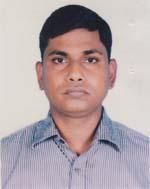 DR. MOHAMMAD ALIF/Name: Late Mohammad AkhteruzzamanM/Name: Late Fatema AkhterBM & DC Reg. No: 36909NID: 2694814910973Cell: 01717073204Address: 383, Iqbal Road, West Shewrapara, Mirpur , Dhaka-1216Blood Group: A+5484Voter NoLM-1405457No ImageDR. TAMZEED AHMEDF/Name: Late Dr. Omar Uddin AhmedM/Name: Mrs. Shawkat Ara AhmedBM & DC Reg. No: 17954NID: Cell: 01819436746Address: House-6, Block-I, Road-3, Banani, Dhaka-1213Blood Group: A+5485Voter NoLM-1405458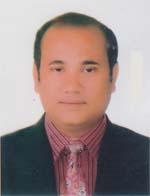 DR. MUHAMMAD RAFIQUL ISLAMF/Name: Abdul JabbarM/Name: Norjahan BegumBM & DC Reg. No: 34720NID: 19772691650135229Cell: 01711466692Address: 55, Laboratory Road, 6/B, Hemas Apartment, New Elephant Road.Blood Group: O+5486Voter NoLM-1405459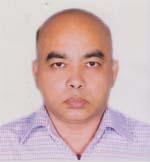 DR. MD. SIRAJUL ISLAMF/Name: Late Md. Abdul AzizM/Name: Mrs. Jahanara BegumBM & DC Reg. No: 20879NID: 2694259590670Cell: 01711976214Address: Flat-8B, 264, Free School street, Kathalbag, Dhaka-1205Blood Group: O+5487Voter NoLM-1405460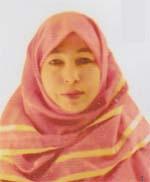 DR. MAMTAZ BEGUMF/Name: Md. Abdul KhalequeM/Name: SyedunnesaBM & DC Reg. No: 17501NID: 19632690243000019Cell: 01721715408Address: National Institute of Cancer Research and Hospital, Mohakhali, Dhaka-1212Blood Group: O+5488Voter NoLM-1405461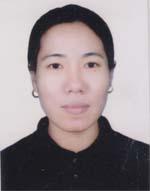 DR. GEETARANI DEBIF/Name: Nader Banshi DebbarmanM/Name: Chanboti DebbarmanBM & DC Reg. No: 31211NID: 4628009663386Cell: 01556773259Address: 53/2, West Agargaon, Sher E Bangla Nagar, DhakaBlood Group: B+5489Voter NoLM-1405462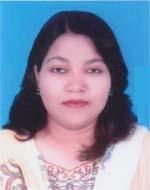 DR. SHAMIMA YEASMINF/Name: Late SolaimanM/Name: Rahela BegumBM & DC Reg. No: 29169NID: 2694812097681Cell: 01711108827Address: 279/1, Ahmednagar, Mirpur-1, DhakaBlood Group: A+5490Voter NoLM-1405463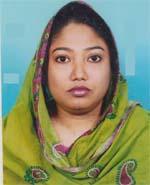 DR. FARIDA YESMINF/Name: Abdul WahedM/Name: Late Mst. Shehida AkhterBM & DC Reg. No: 36605NID: 2694814910974Cell: 01724289287Address: 383, Iqubal Road, West Shewrapara, Mirpur, Dhaka-1216Blood Group: B+5491Voter NoLM-1405464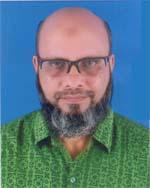 DR. MOHS.  RUMI ALAMF/Name: Late Shafiqul AlamM/Name: Late Momtaz BegumBM & DC Reg. No: 22741NID: 19682693004789621Cell: 01716816232Address: 20/9, Housing staff Quarter, Kafrul, Mirpur-14, Post-Dhaka Cantt. Dhaka-1206Blood Group: B+5492Voter NoLM-1405465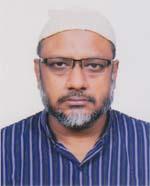 DR. SAJEDUR REZA FARUQUEEF/Name: Dr. Abidur Reza FaruqueeM/Name: Syeda Khurshid FaruqueeBM & DC Reg. No: 24980NID: 2696406722859Cell: 01727208704Address: A/12, Arambagh Housing Ltd, Pallabi, Dhaka-1216Blood Group: B+E X P I R E D5493Voter NoLM-1405466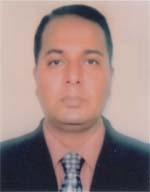 DR. SAIFUL ISLAM KHANF/Name: Late M. A. Wahab KhanM/Name: Hasina KhanBM & DC Reg. No: 27580NID: 2693016083375Cell: 01715885656Address: R/No-13, Sector-13, H/No-48, Uttara, DhakaBlood Group: O+5494Voter NoLM-1405467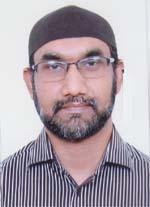 DR. MOHAMMAD ZULFIQUR HAIDERF/Name: Md. Hassan HaiderM/Name: Begum Ferdous HaiderBM & DC Reg. No: 22820NID: 2690417454954Cell: 01712192998Address: Flat-9B, Plot-259-261, Road-9, Block-CBlood Group: B+5495Voter NoLM-1405468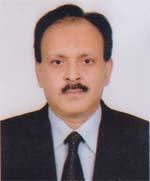 DR. NIAZ AHMEDF/Name: Late Matiuddin ChowdhuryM/Name: Azizunnessa ChoudhuryBM & DC Reg. No: 15899NID: 2696654323256Cell: 01714025551Address: Flat No D-3, Rashid view, 31, 31/A Neweskaton Road, Ramna, Dhaka-1000Blood Group: B+5496Voter NoLM-1405469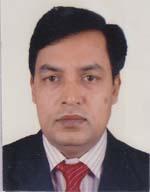 DR. MD. MOHIUDDINF/Name: Late Md. Darbesh Ali MollaM/Name: Mrs. Elazi KhatunBM & DC Reg. No: 21369NID: 2694812071677Cell: 01819291009Address: 1/9 B, Tolarbagh, Mirpur-1, DhakaBlood Group: O+5497Voter NoLM-1405470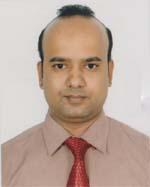 DR. MUHAMMAD ARIFUL ISLAMF/Name: Muhammad Arfan AliM/Name: Monowara BegumBM & DC Reg. No: 40814NID: 9312817111546Cell: 01740815777Address: 41/5, Road-1, Block-A, Chand Housing, Mohammadpur, DhakaBlood Group: B+5498Voter NoLM-1405471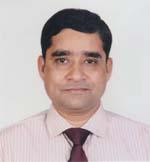 DR. NURUDDIN MOHAMMOD ZAHANGIRF/Name: Mohammod Abdul QuaderM/Name: Mrs. Rokeya BegumBM & DC Reg. No: 22107NID: 2694259826038Cell: 01818031063Address: D-7, 105/2, Classic Homes, Tejkunipara, Tejgaon, DhakaBlood Group: B+5499Voter NoLM-1405472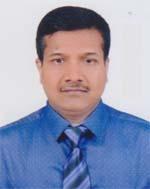 DR. AZFAR HOSSAIN BHUIYANF/Name: Dr. Afzal Hossain BhuiyanM/Name: Jahanara BegumBM & DC Reg. No: 26611NID: 2696655312305Cell: 01715625604Address: 498/3 Malibagh Bagan Bari (Shonalibag,) Dhaka-1217Blood Group: O+5500Voter NoLM-1405473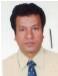 DR. MD. SHAMSUL ALAMF/Name: Late Abu Alam KhanM/Name: Late Jarina BegumBM & DC Reg. No: 24150NID: 2692848055030Cell: 01979020191Address: Apollo Hospitals Dhaka, Plot-81, Block-E, Bashundhara R/A, Dhaka-1229Blood Group: O+5501Voter NoLM-1405474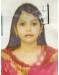 DR. TASNIM FATIMAF/Name: Dr. Abdur Rouf SarderM/Name: Dr. Habiba KhatoonBM & DC Reg. No: 62361NID: 2691649098984Cell: 00Address: House-23/D, Road-3, Dhanmondi, DhakaBlood Group: n_a5502Voter NoLM-1405475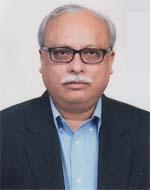 DR. MD. LUTFUL KABIRF/Name: Md. Showkat Ali TalukdarM/Name: Rabeya Abatar KhatunBM & DC Reg. No: 6339NID: Cell: 01911394887Address: Vtaue-49, Flat E-2, Road-15/a, Dhanmondi r/a, Dhaka-1209Blood Group: O+5503Voter NoLM-1405476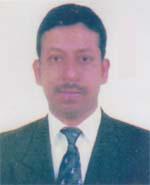 DR. MD. SAYDUR RAHMANF/Name: Md. Siddiqur RahmanM/Name: Mrs. Halima KhatunBM & DC Reg. No: 36288NID: 2693016131089Cell: 01712132058Address: 1012, Ibrahimpur, Dhaka Cantt. , Kafrul, DhakaBlood Group: AB+5504Voter NoLM-1405477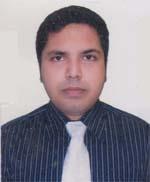 DR. MD. SHAMSUL AREFIN SUZONF/Name: Md. Abdus SattarM/Name: Shahana ParvinBM & DC Reg. No: 58722NID: 8524901006571Cell: 01737130365Address: Haque Plaza, 820/B, West Kazipara, Mirpur, DhakaBlood Group: B+5505Voter NoLM-1405478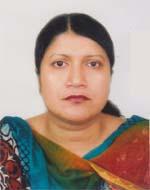 DR. ALPANA ADHIKARYF/Name: Nimay Chandra AdhikaryM/Name: Ranu Bala AdhikaryBM & DC Reg. No: 30060NID: 2699040723682Cell: 01716883918Address: 8/D-15, Ganobhaban Qtr, Sher E Bangla Nagar, DhakaBlood Group: B+5506Voter NoLM-1405479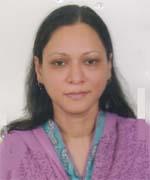 DR. SALMA AKHTERF/Name: A. N. M. IshaqueM/Name: Nurjahan BegumBM & DC Reg. No: 26918NID: 2692619472225Cell: 01711229343Address: Homage Garden H-32, Road-6, Block-c, Banani, Dhaka-1213Blood Group: B+5507Voter NoLM-1405480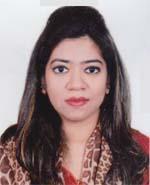 DR. ANIQA NAWAR KHANF/Name: Md. Azam KhanM/Name: Mrs. Mariam LutfulBM & DC Reg. No: 78778NID: 19911595708000270Cell: 01796583627Address: 3/J, Estern Housing Apartments, 102-104, Elephant Road, Baro Mohgbazar, Ramna, Dhaka-1217Blood Group: O+5508Voter NoLM-1405481No ImageDR. SUBRATO GHOSHF/Name: Dr/ Sisjamto GhoshM/Name: Mrs. Sulekha GhoshBM & DC Reg. No: 62074NID: 8728209132785Cell: 01711031984Address: Flat-10G, Meghna Bhaban, Red Crescent, Multiplan City, Mirpur-1, Dhaka-1216Blood Group: A-5509Voter NoLM-1405482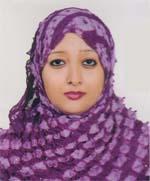 DR. FARHANA KHONDKERF/Name: Khondker Musa KhaledM/Name: Parveen KhaledBM & DC Reg. No: 38558NID: 2696352236244Cell: 01711194048Address: Flat 5C, House-25, Road-4, DhanmondiBlood Group: O+5510Voter NoLM-1405483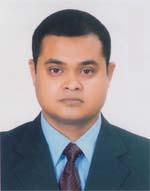 DR. SYED MOHAMMAD MUNAVIR YUSUFF/Name: Syed Akhter YusufM/Name: Monwara BegumBM & DC Reg. No: 38227NID: 2696352236285Cell: 01711234050Address: Flat-5c, House-25, Road-4, Dhanmondi, DhakaBlood Group: AB+5511Voter NoLM-1405484No ImageDR. SOHAIL AHMEDF/Name: A J K AhmedM/Name: Husna Ara BegumBM & DC Reg. No: 22523NID: Cell: 01715035741Address: H-06, R-12/A, S-7, Uttara, Dhaka-1230Blood Group: O+5512Voter NoLM-1405485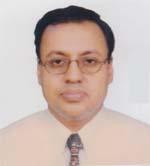 DR. PERVEZ AHSANF/Name: Abdul Kader FakirM/Name: Karima KhatunBM & DC Reg. No: 16747NID: 2692619581835Cell: 01819281406Address: Associate Professor Orthopaedics, Ibnsina Medical College, 1-1/B, Kallyanpur, Mirpur, DhakaBlood Group: O+5513Voter NoLM-1405486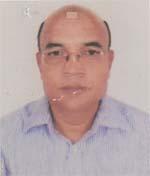 DR. MD. AZIZUL HAQUEF/Name: Md. Shukhimamud SheikhM/Name: Hazera KhatunBM & DC Reg. No: 14027NID: 2696352225565Cell: 01819409486Address: Bir Protik Villa, Flat-3A, House-73/A, Central Road, Dhanmondi, Dhaka-1205Blood Group: A+5514Voter NoLM-1405487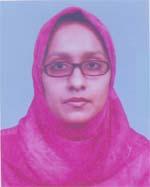 DR. NAZLIMA NARGISF/Name: Md. Abdul LatifM/Name: Mirasul FatimaBM & DC Reg. No: 28180NID: 2650898262195Cell: 01718417441Address: Assoc. Prof. Ibnsina Medical College, 1/1B, Kallayanpur, DhakaBlood Group: B+5515Voter NoLM-1405488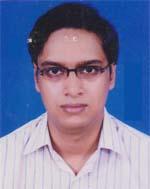 DR. GOLAM FORHAD ZILANIF/Name: Muhammad Golam MostafaM/Name: Mrs. Farida MostafaBM & DC Reg. No: 52115NID: 2690243643056Cell: 01711821584Address: 845/7, Baitul Aman Housing Society, Adabor, DhakaBlood Group: B+5516Voter NoLM-1405489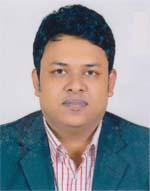 DR. GOLAM MAHABUB SIKDERF/Name: Md. Zahirul Islam SikderM/Name: Mrs. Rashida SikderBM & DC Reg. No: 48325NID: 19821913690885723Cell: 01711036454Address: 385, North Ibrahimpur, Dhaka Cantonment, Kafrul, Dhaka-1206Blood Group: O+5517Voter NoLM-1405490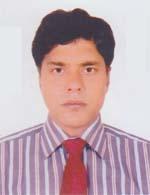 DR. MUHAMMAD NAZRUL ISLAMF/Name: Nawab Ali MandalM/Name: Ambia KhatunBM & DC Reg. No: 42965NID: 2611038755034Cell: 01716842234Address: Doctors Dormitory, Sarkari Karmachari Hospital, DhakaBlood Group: O-5518Voter NoLM-1405491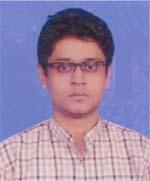 DR. MD. SHEK SADY KHANF/Name: Md. Firoz KhanM/Name: Rezia FirozBM & DC Reg. No: 69812NID: 19908192212000040Cell: 01557776321Address: 41, North Road, Dhanmondi, DhakaBlood Group: A+5519Voter NoLM-1405492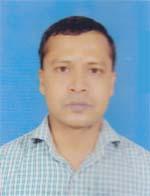 DR. MD. MOBARAQUE HOSSAINF/Name: Late Sofiz UddinM/Name: Mst. Joshiva BegumBM & DC Reg. No: 40918NID: 19808816743266241Cell: 01716452831Address: Room No-105, Doctors Hostel , New, Nitor, DhakaBlood Group: A+5520Voter NoLM-1405493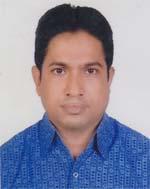 DR. MD. SHAKAOATH HOSSAINF/Name: Mozaffor AhmedM/Name: Mahbooba BegumBM & DC Reg. No: 34845NID: 19742695044899396Cell: 01711195040Address: Assistant Professor Surgery, H-20/1/A, R-01, Mohamadiya Housing Ltd, Mohammadpur, DhakaBlood Group: O+5521Voter NoLM-1405494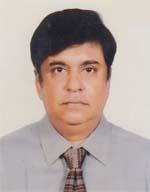 DR. MONAIM HOSSENF/Name: Moshareb HossainM/Name: Hosne Ara BegumBM & DC Reg. No: 20767NID: 2697557398493Cell: 01711132027Address: Saprobarno, 4/5, Lalmatia, Block-E, DhakaBlood Group: A+5522Voter NoLM-1405495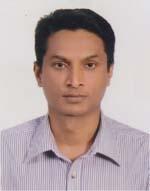 DR. MOHAMMED NAYEM HOSSAINF/Name: Abdur RashidM/Name: Hasina BegumBM & DC Reg. No: 34642NID: 2617695141524Cell: 01710706705Address: 39/2, Alibahar, Shampur, Post-Faridabad, P.s-Kadamtoli, DhakaBlood Group: B+5523Voter NoLM-1405496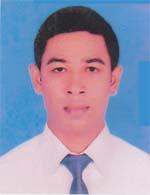 DR. S.M. AYUB HOSSAINF/Name: Md. Younus Hossain SikderM/Name: Rahima KhatunBM & DC Reg. No: 61866NID: 0695111184741Cell: 01717361036Address: Room No-414, A-Block, BSMMU, Shahbag, DhakaBlood Group: O+5524Voter NoLM-1405497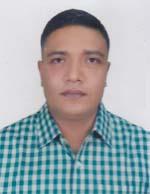 DR. MD. MAHBUB HASANF/Name: A. M. Elias Reza WarsiM/Name: Ifat Ara WarsiBM & DC Reg. No: 39141NID: 2693717207804Cell: 01776117799Address: Road No-8, House No-588, Mirpur DOHS, Mirpur-12, DhakaBlood Group: O+5525Voter NoLM-1405498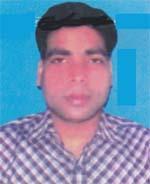 DR. MD. ABU SAYEMF/Name: Md. Sekender AliM/Name: Most. Hosneara BegumBM & DC Reg. No: 36863NID: 5013940077561Cell: 01718228242Address: Flat-A/5, House-45, Road-06, Sector-10, Uttara, Dhaka-1230Blood Group: O+5526Voter NoLM-1405499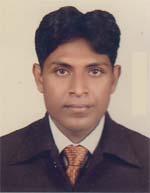 DR. MD. BASHIR AHAMMEDF/Name: Md. Ismail KhanM/Name: Rezia KhanmBM & DC Reg. No: 49290NID: 19842694266781240Cell: 01711472459Address: Bsmmu, Shahbagh, DhakaBlood Group: AB+5527Voter NoLM-1405500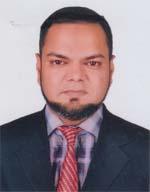 PROF. DR. MD. ZAKIUR RAHMANF/Name: Md. Fazlur RahmanM/Name: Mrs. RahmanBM & DC Reg. No: 33519NID: 2696829727069Cell: 01674604366Address: 126/1, Bashar Tower, North Mugda, Dhaka-1214Blood Group: AB+5528Voter NoLM-1405501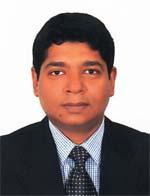 DR. MUHAMMAD NAZMUL HOQUEF/Name: A. K. Shamsul HoqueM/Name: Momtaz Jahan HoqueBM & DC Reg. No: 41333NID: 2695046939871Cell: 01711747007Address: H-21, R-02, Latif Real Estate , West Katashur, Mohammadpur, Dhaka-1207Blood Group: AB+5529Voter NoLM-1405502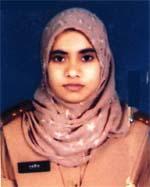 DR. SURAIA RASHIDF/Name: S. M. Abdur RashidM/Name: Rina PervinBM & DC Reg. No: 76053NID: 19922650898000089Cell: 01717521555Address: House No-C/3/1, West shurapara, MirpurBlood Group: O+5530Voter NoLM-1405503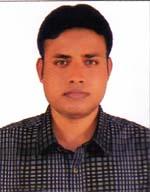 DR. MD. ABDUS SALAMF/Name: Md. Abdul GafurM/Name: Mst. Asia KhatunBM & DC Reg. No: 61999NID: 1013313560996Cell: 01722688577Address: BSMMU, Shahbag, Dhaka.Blood Group: B+5531Voter NoLM-1405504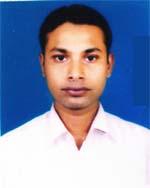 DR. MD. RAIHANUL HOQUEF/Name: Md. Reazul HoqueM/Name: Rashida HoqueBM & DC Reg. No: 61996NID: 19908117254423897Cell: 01717496096Address: House No. C/3/1, North Pirerbag, West Shewrapara, MirpurBlood Group: O+5532Voter NoLM-1405505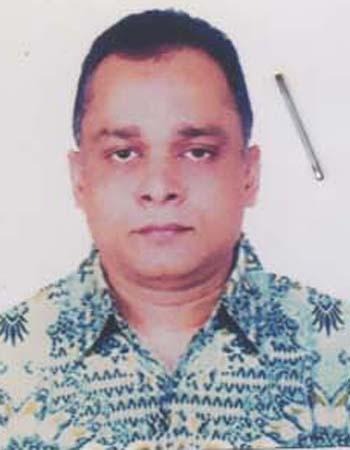 DR. GAZI MASUM AHMADF/Name: Gazi Giasuddin AhmadM/Name: Nurjahan BegumBM & DC Reg. No: 18851NID: 2695045922175Cell: 01711623309Address: 3/5, Lalmatia (Block-E), Mohammadpur, Dhaka-1207Blood Group: B+5533Voter NoLM-1405506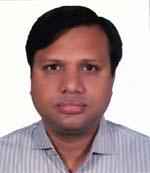 DR. RIPON KUMAR DASF/Name: Ranendra Nath DasM/Name: Jhorna Rani DasBM & DC Reg. No: 38955NID: 19797627205382908Cell: 01711362345Address: House-29/3, Block-B, Babor Road, Mohammadpur, DhakaBlood Group: B+5534Voter NoLM-1405507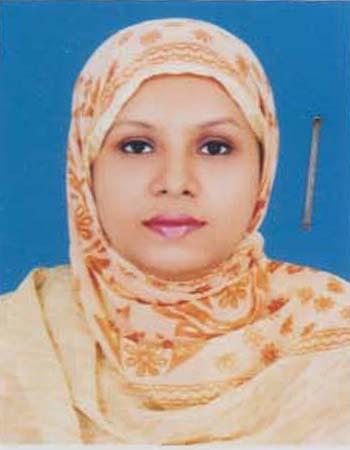 DR. ROWSHAN ARA BEGUMF/Name: Md. Abdus Salam MiahM/Name: Munnujan BegumBM & DC Reg. No: 24749NID: 2695045922174Cell: 01714091094Address: 3/5, Lalmatia (Block-E), Mohammadpur, Dhaka-1207Blood Group: B-5535Voter NoLM-1405508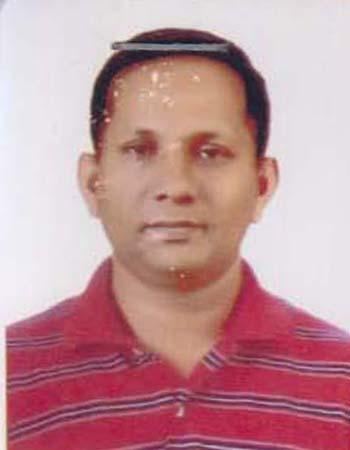 DR. SAYEED-AL-MAMUNF/Name: Md. Sayeedur RahmanM/Name: Mrs. Rawshan Ara BegumBM & DC Reg. No: 26437NID: 2616860282187Cell: 01554318432Address: 93, South Bashabo, PO: Bashabo, PS: Sabujbag, Dhaka-1214Blood Group: B+5536Voter NoLM-1405509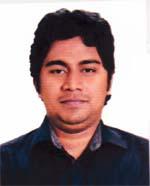 DR. S. M. A. MAHBUBF/Name: S. M. A. MamunM/Name: Kazi LutfunnesaBM & DC Reg. No: 58647NID: 19862696653256009Cell: 01678170998Address: Flat-4/A/2, 1st Building, Bd. Bank Residential Complex, Momenbag, Shantibag, DhakaBlood Group: O+5537Voter NoLM-1405510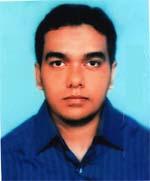 DR. TOWHIDUR RAHMAN AWALF/Name: Md. Khalilur RahmanM/Name: Shamima RahmanBM & DC Reg. No: 72258NID: 19912696830000023Cell: 01717067053Address: Shapla Bhaban, 29, East Manik Nagar, Dhaka-1203Blood Group: B+5538Voter NoLM-1405511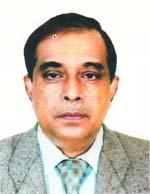 DR. S. M. IDRIS ALIF/Name: Late Md. Habibur RahmanM/Name: Mrs. Zubeda KhatunBM & DC Reg. No: 12769NID: 2690246960997Cell: 01711155034Address: House No-66, Rd-8-A, Flat-2A, Dhanmondi RA, Dhaka-1209Blood Group: B-5539Voter NoLM-1405512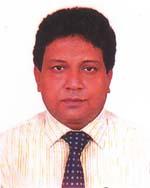 DR. MD. IQBAL HOSSAIN TALUKDERF/Name: Late Mazibur Rahman TalukderM/Name: Mrs. Shahida KhatunBM & DC Reg. No: 28105NID: 2697557398467Cell: 01712245344Address: 56/7, Noth Pererbagh, Flat-2/D, Shewrapara, Mirpur, DhakaBlood Group: O+5540Voter NoLM-1405513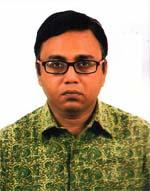 DR. ABUL KHEIRE MOHAMMED MINHAJ UDDIN BHUIYANF/Name: Abul Kheire Mohammed Moniuddin BhuiyanM/Name: Khorshada BegumBM & DC Reg. No: 28590NID: 2695045902994Cell: 01711453213Address: Imperial, Flat-E-1, 302 Boro Moghbazar, Dhaka-1217Blood Group: B+5541Voter NoLM-1405514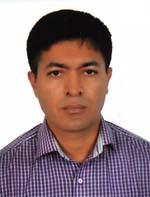 DR. ABU KHALED MUHAMMAD IQBALF/Name: Muhammad Abul KashemM/Name: Rowshan Ara BegumBM & DC Reg. No: 40550NID: 2693004982114Cell: 01711132950Address: 5/12, Housing Staff Quarter, Mirpur-14, Thana-Kafrul, Dhaka-1206Blood Group: B+5542Voter NoLM-1405515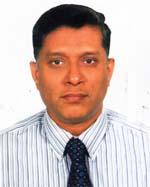 DR. MOHAMMAD ZAHID HASANF/Name: Late Dr. Anowar Pasa ChowdhuryM/Name: Hasina BegumBM & DC Reg. No: 23310NID: 19681594115442012Cell: 01811345045Address: 10/a, Lake Garden Apartment-2110, Lake Circus, Kababagan, Post-New market-1205,DhakaBlood Group: A+5543Voter NoLM-1405516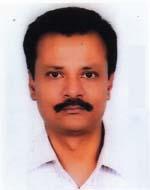 DR. MD. RIZWANUR RAHMANF/Name: Mojibur RahmanM/Name: Jahanara BegumBM & DC Reg. No: 23221NID: 2690243831575Cell: 01552461192Address: House # 12, Road # 13, Pisciculture Housing Society, Shekhertek, Adabor, DhakaBlood Group: B+5544Voter NoLM-1405517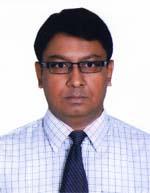 DR. MOHAMMAD MONIRUL ISLAMF/Name: Md. Rafiqul IslamM/Name: Monnujan BegumBM & DC Reg. No: 22976NID: 2691650158238Cell: 01715253209Address: 23/2, Ka Free School Street, Kalabagan, Dhaka-1205Blood Group: A+5545Voter NoLM-1405518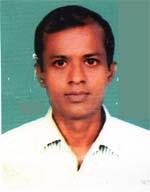 DR. ABU NASER MD. SAIFULLAHF/Name: Md. Sanaulla SarkerM/Name: Mrs. Shamsur NaharBM & DC Reg. No: 35052NID: Cell: 01728323342Address: Road No, 14, Nikunjo-2, Khilkhet, DhakaBlood Group: A+5546Voter NoLM-1405519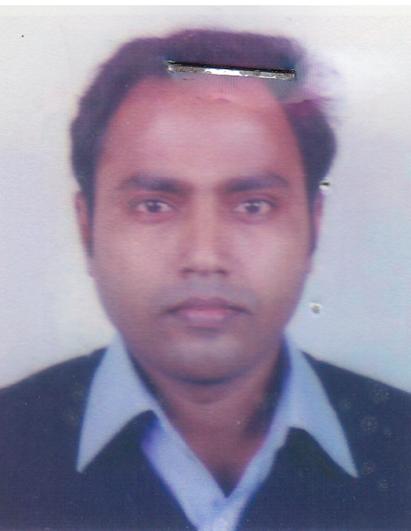 DR. MD. ASHRAF ALI HOWLADERF/Name: Late Md. Siraj Uddin HowladerM/Name: Joynab BibiBM & DC Reg. No: 28675NID: 19712696653246869Cell: 01711118942Address: S-Farm Zinnat Palace, 32-New Eskaton Road, Ramna, Dhaka-1000Blood Group: B+5547Voter NoLM-1405520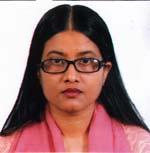 DR. REBEKA SULTANAF/Name: M. H. JahangirM/Name: Late Obaida KhatunBM & DC Reg. No: 29847NID: 9329516321852Cell: 01716376353Address: 14/8, Baily Square officers Quarter, Baily Road, Ramna, DhakaBlood Group: O+5548Voter NoLM-1405521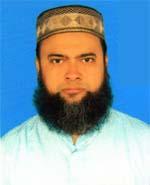 DR. GAZI MD. SHAHEDUZZAMANF/Name: Md. MohibullahM/Name: Late Umme Shahana BegumBM & DC Reg. No: 35945NID: 8514979575874Cell: 01716308640Address: H-2/11, 1st Floor, Nawab Habibullah Road, Shahbagh, DhakaBlood Group: B+5549Voter NoLM-1405522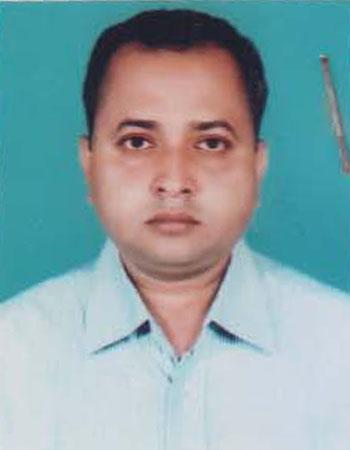 DR. MOHAMMAD AHSANUL HOQUEF/Name: Md. Hazrat AliM/Name: Mrs. Amina BegumBM & DC Reg. No: 31363NID: 2696827821472Cell: 01819296791Address: 10, North Bashabo, Dhaka-1214Blood Group: O+5550Voter NoLM-1405523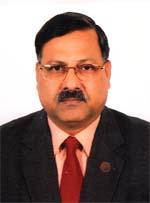 PROF. DR. MD. ABDUL AWAL BHUIYANF/Name: Late Abdul Khaleque BhuiyanM/Name: Late NurunnesaBM & DC Reg. No: 9597NID: 4154798479880Cell: 01711422899Address: H # 1146, Rd # 9/A, Avenue-10, DOHS, Mirpur, Dhaka-1216Blood Group: B+5551Voter NoLM-1405524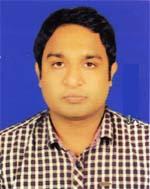 DR. HARUN OR RASHIDF/Name: Md. Abdur Rahman MollahM/Name: Nurjahan BegumBM & DC Reg. No: 69100NID: Cell: 01552460219Address: B-5/1, Emandipur, Savar, DhakaBlood Group: A+5552Voter NoLM-1405525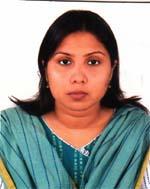 DR. SHAMSATH JAHAN SHUMIF/Name: Md. Shawkat AliM/Name: Jahanara BegumBM & DC Reg. No: 70235NID: 2613851195134Cell: 01914210864Address: 24/B, K. M. Das Lane 1st Floor, Tikatuly, Dhaka-1203Blood Group: AB+5553Voter NoLM-1405526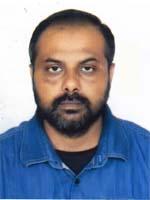 DR. SHARIF AHMEDF/Name: Kafil Uddin AhmedM/Name: Mrs. Firoza BegumBM & DC Reg. No: 32917NID: 2693623644116Cell: 01781255550Address: 205, 207, 212 Malibagh, DhakaBlood Group: B+5554Voter NoLM-1405527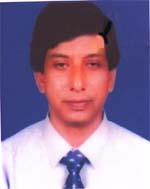 DR. KALA CHAND SIKDERF/Name: Annada Charan SikderM/Name: Jamini Bala SikderBM & DC Reg. No: 7638NID: 2694807849764Cell: 01754260625Address: Sheltech Tulip, Flat 5/A, House -4, Road-3, Block-A, Section-6, Mirpur, Dhaka-1216Blood Group: A+5555Voter NoLM-1405528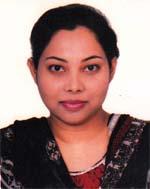 DR. TANZANA MAHINOORF/Name: Md. Abdul AhadM/Name: Khurshida HossainBM & DC Reg. No: 51674NID: 2692619485616Cell: 01971188067Address: 15/2, A Tallabag, Sobhanbag, Dhaka-1207Blood Group: AB+5556Voter NoLM-1405529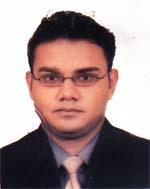 DR. MOSHAED RAHMANF/Name: A.k.m Motior RahmanM/Name: Momena RahmanBM & DC Reg. No: 58229NID: 2695051193342Cell: 01711188067Address: 15/2, A Tallabag, Sobhanbag, Dhaka-1207Blood Group: O+5557Voter NoLM-1405530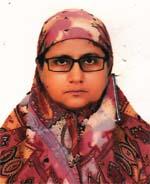 DR. MST. KHALEDA AKHTARF/Name: Late Khalilur RahmanM/Name: Begum Shafiq KhalilBM & DC Reg. No: 16655NID: 2691649119118Cell: 01713002665Address: House # 13, Road # 13/A, Dhanmondi R/ABlood Group: A+5558Voter NoLM-1405531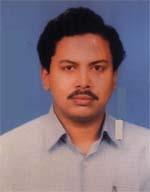 DR. MOHAMMAD SAYEDUL HAQUEF/Name: Late Dr. Mohammad Abdur RabM/Name: Mrs. Rezia KhatunBM & DC Reg. No: 30144NID: 2695051478224Cell: 01711248485Address: Flat No-1904, Eastern Baily, 146 New Baily Road, Dhaka-1000Blood Group: B+5559Voter NoLM-1405532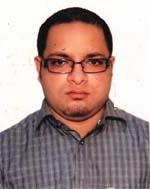 DR. KHANDOKER MYNUL HASANF/Name: Khandoker Khairul HasanM/Name: Sufia HasanBM & DC Reg. No: 58775NID: 19854820606426868Cell: 01719151072Address: 8/2 Gha, Shantibagh, Dhaka-1217Blood Group: O+5560Voter NoLM-1405533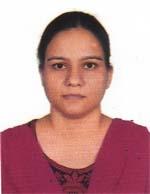 DR. KAMRUN NAHARF/Name: Late Abu TaherM/Name: Late Saleha KhatunBM & DC Reg. No: 37948NID: 19772691651196574Cell: 01770252067Address: Flat no-5/C, House No-246, Free School Street, Kathalbagan South, Post-New Market-1205, DhakaBlood Group: O+5561Voter NoLM-1405534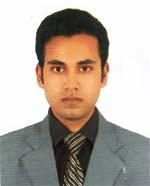 DR. MOHAMMAD MASHIUR RAHMANF/Name: Abdus SattarM/Name: Shefali BegumBM & DC Reg. No: 43062NID: 19815915685229055Cell: 01711245225Address: Flat 2/B, Appartment Madhoti, NIOH, Sher E Bangla Nagar, DhakaBlood Group: O-5562Voter NoLM-1405535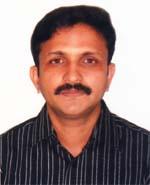 DR. MOHAMMED SAIFUL ISLAM BHUIYANF/Name: Nazrul Islam BhuiyanM/Name: Mazeda Akter BegumBM & DC Reg. No: 27494NID: 2699040711177Cell: 01716259319Address: 22/A, Monipuripassa, Firmgate, Tejgaon, DhakaBlood Group: AB+5563Voter NoLM-1405536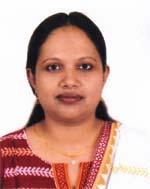 DR. FARZANA RABINF/Name: Abdul Quddus BhuiyanM/Name: Mahmuda BegumBM & DC Reg. No: 38407NID: 2699040711105Cell: 01712544914Address: 22/A, Monipuripara, Firmgate, DhakaBlood Group: B+5564Voter NoLM-1405537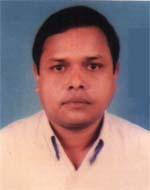 DR. KAZI SHAMEEMUS SALAMF/Name: Kazi Shafiqus SalamM/Name: Kazi Feroza SalamBM & DC Reg. No: 25219NID: 2699040673465Cell: 01711846700Address: 3/6/1, Bangla Motor Link Road, 2nd Floor, Flat # 3, C, Bangla Motor, DhakaBlood Group: O+5565Voter NoLM-1405538No ImageDR. MD. MOSIQURE RAHAMANF/Name: Md. Ismail KhanM/Name: Monowara BegumBM & DC Reg. No: 29123NID: 19722699237000013Cell: 01759871233Address: DGHS, Mohakhali, DhakaBlood Group: AB+5566Voter NoLM-1405539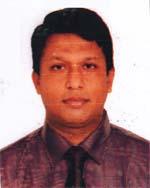 DR. A. H. M. TANVIR AHMEDF/Name: H. Noor MohammadM/Name: Mrs. Nurun Nahar BegumBM & DC Reg. No: 29174NID: 19742691650148504Cell: 01716882266Address: Flat # A-8, Dom Inno Abrigo, 20 New Eskaton, Gaus Nagar, Ramna, Dhaka-1000Blood Group: B+5567Voter NoLM-1405540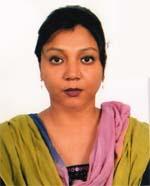 DR. TANZINA ISLAMF/Name: Late Hedayetul IslamM/Name: Mrs. Khaleda IslamBM & DC Reg. No: 41186NID: 2694810995557Cell: 01911369782Address: House No. C-5, Road No. 4, Eastern Housing, Project-2, Kallayanpur, DhakaBlood Group: O+5568Voter NoLM-1405541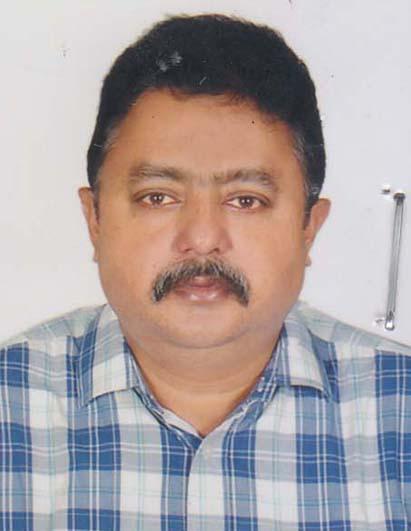 DR. QUAZI ABUL AZADF/Name: Late Quazi Abdus SalamM/Name: Jahanara BegumBM & DC Reg. No: 26249NID: 19692695044883927Cell: 01711-247147Address: 6/1, Humayun Road, Mohammadpur, Dhaka-1207.Blood Group: O+5569Voter NoLM-1405542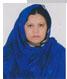 DR. MST. SIDDIKA SULTANAF/Name: A.K.M. SiddiqueM/Name: A.K.M. SiddiqueBM & DC Reg. No: A-26616NID: Cell: Address: 6/1, Humayun Road, Mohammadpur,
Dhaka-1207.Blood Group: 5570Voter NoLM-1405543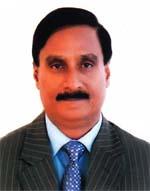 DR. MD. EHTESHAMUL HUQ CHOUDHURYF/Name: Bashirul Huq ChoudhuryM/Name: Sabera KhanomBM & DC Reg. No: 12821NID: 6000484904Cell: 01711434300Address: House:8 (Ground Floor), Road:7, Block: C, Niketon Gulshan-1, Dhaka-1212.Blood Group: O+5571Voter NoLM-1405544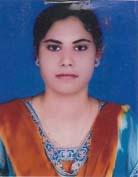 DR. NAWSHIN ISLAMF/Name: Md. Nazrul IslamM/Name: Shahida IslamBM & DC Reg. No: 55186NID: 8524904042549Cell: 01729595274Address: House No-5, Road-11, Block-C, Lane-2, Mirpur-11, Dhaka.Blood Group: A+5572Voter NoLM-1405545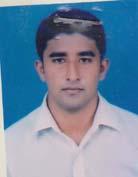 DR. IRFAN NOWROZENOORF/Name: Md. Noor-e-ferdousM/Name: Mrs. Mahmuda NasrinBM & DC Reg. No: 55187NID: 8524904043220Cell: 01740055900Address: House No-5, Road-11, Block-C Lane-2 Mirpur, DhakaBlood Group: B+5573Voter NoLM-1405546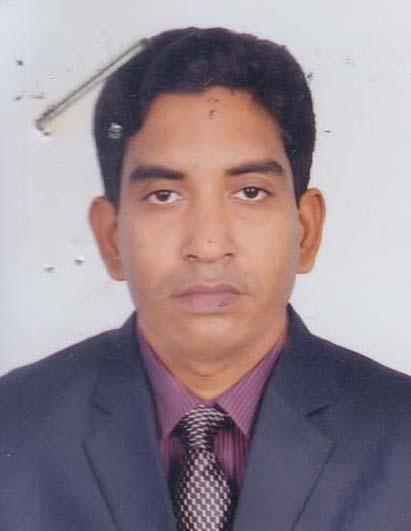 DR. ABU BAKOR SIDDIKF/Name: Md. Kalo MihaM/Name: Nurjahan BegumBM & DC Reg. No: 61356NID: 1210436162812Cell: 01914865114Address: Medical College for Woman Hospital, Plot No: 4, R/N - 8-9, Sector -1, Uttara Medical Town, Dhaka-1130.Blood Group: AB_po5574Voter NoLM-1405547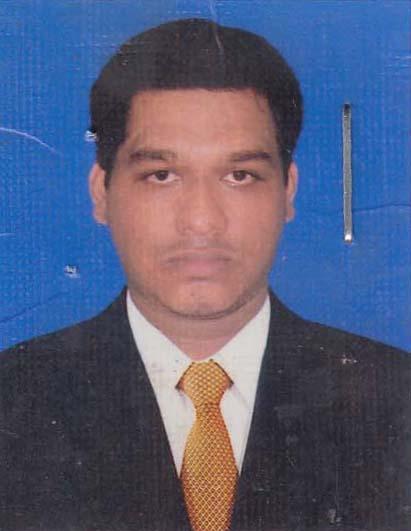 DR. MD MAHFUJUL HOQUE SOHAGF/Name: Md. Sirajul HoqueM/Name: Khohinoor BegumBM & DC Reg. No: 70154NID: 19893323012Cell: 01717477563Address: C/O Shamim Hossain Akand, Kha 8 , Talartak, Khikhet, Dhaka.Blood Group: A+5575Voter NoLM-1405548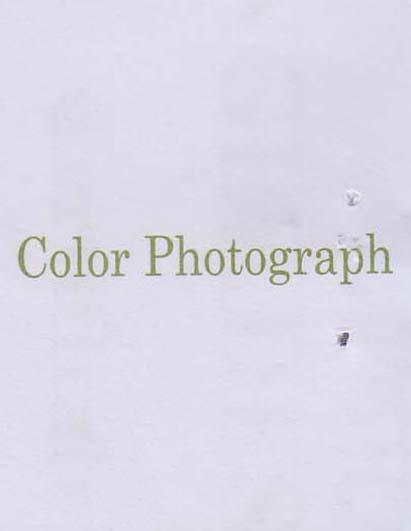 DR. MD. ABDULLAH AL MOHSINF/Name: Md. Shah Alam HowladerM/Name: Selina AkhterBM & DC Reg. No: 63956NID: 2616860271715Cell: 01671568243Address: 925/ Dakkhin Gaon, Basabo, Sabujbag, Dhaka-1214Blood Group: A+5576Voter NoLM-1405549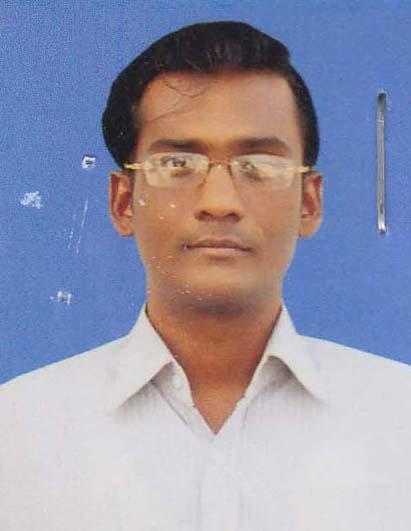 DR. MD. FARHADUR REZAF/Name: Md. Abdul BatenM/Name: Shamsun NaharBM & DC Reg. No: 61256NID: 19886725803919009Cell: 01673103097Address: 11A, Globe Nibash, 9- Paribagh, Shahbag, Dhaka.Blood Group: B+5577Voter NoLM-1405550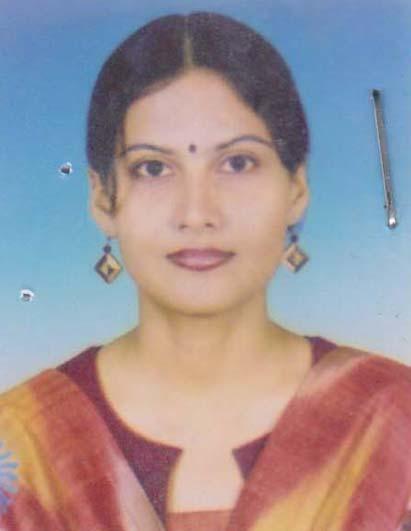 DR. SHAHNAZ AKTERF/Name: Md. Mohammad Abdul BatenM/Name: Shamsun NaharBM & DC Reg. No: 40985NID: 6725803918934Cell: 01731573737Address: 11/A, Globe Nibash,9,Paribagh, Dhaka-1000.Blood Group: B-5578Voter NoLM-1405551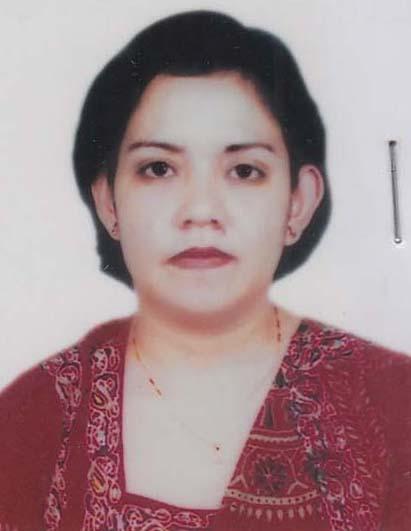 DR. LUBNA SHARMINF/Name: Tazul IslamM/Name: Amena KhatoonBM & DC Reg. No: 27722NID: 2693016536660Cell: 01753-476008Address: 711, West Ibrahimpur, P.O.: Dhaka Cantonment, P.S. : Kafrul, Dhaka-1206Blood Group: O+5579Voter NoLM-1405552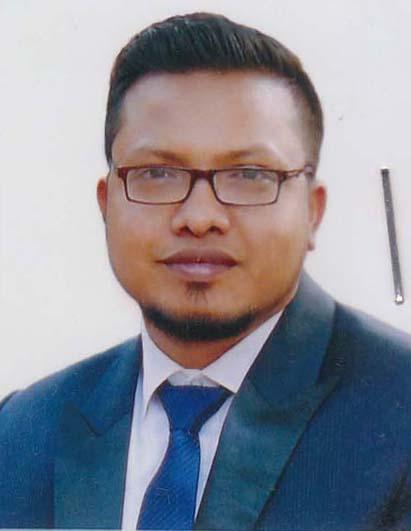 DR. MD. ASHRAFUL ALAMF/Name: Md. Elias HossainM/Name: Rokeya BegumBM & DC Reg. No: 72206NID: 19902694261000087Cell: 01711-264162Address: 89, Water Works Road, Posta, Lalbag, Dhaka.Blood Group: B+5580Voter NoLM-1405553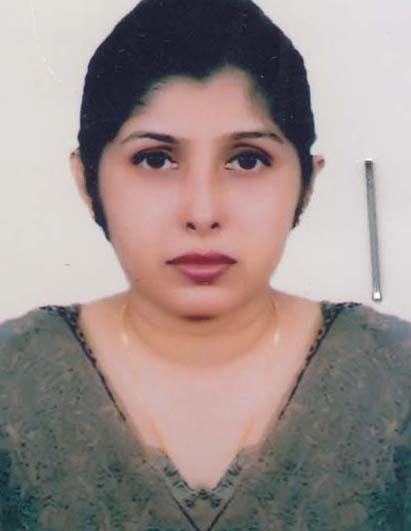 DR. FARZANA SHAHEENF/Name: Kh. Mosaddeq HossainM/Name: Reneza AkhterBM & DC Reg. No: 39424NID: 2693016098692Cell: 01865-692090Address: 23/1, West Kafrul (Taltola) Sher-E-Bangla Nagar, Dhaka-1207.Blood Group: B+5581Voter NoLM-1405554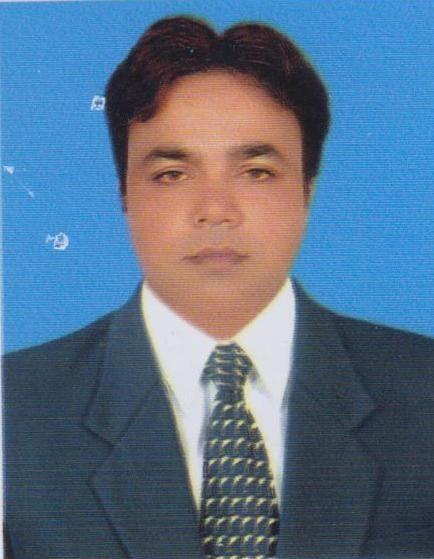 DR. MD. MOSTAFIZUR RAHMANF/Name: Shamsuddin AhmedM/Name: Asuba BegumBM & DC Reg. No: 47322NID: 2619351908216Cell: 01711-588214Address: House # 9, Road # 16, Sec # 10, Uttara, Dhaka.Blood Group: B+5582Voter NoLM-1405555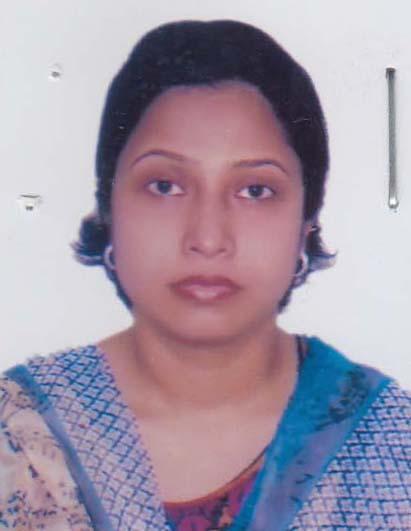 DR. HALIMA SAYEDF/Name: Late Md. Sayedur Rahman MiaM/Name: Late Khaleda BegumBM & DC Reg. No: 43785NID: 1058598703980Cell: 01989-402940Address: 33/Ga- Mayakanon, Basaboo, Sabujbagh, Dhaka.Blood Group: O+5583Voter NoLM-1405556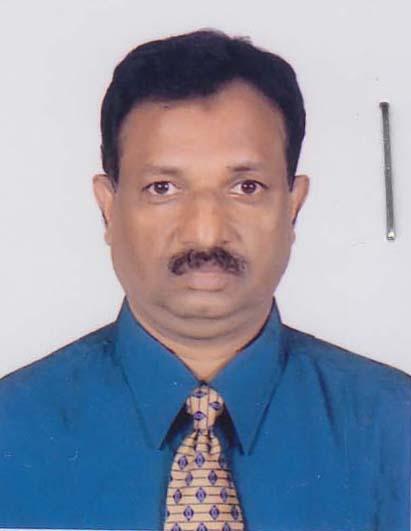 DR. MD. ABDUL KARIMF/Name: Late Badsha MiaM/Name: Mrs. Afia KhatunBM & DC Reg. No: 7108NID: 2691649112713Cell: 01755-654342Address: 204, Eastern Lakeside Apt. Road #6/A, House #3A , Dhanmondi Dhaka-1205.Blood Group: B+5584Voter NoLM-1405557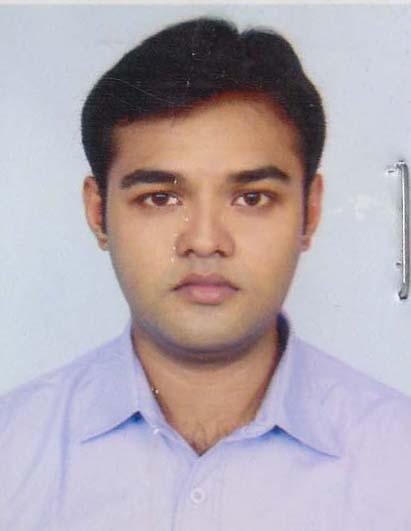 DR. SWAPAN KUMER SURF/Name: Ananda Kumer SurM/Name: Mamata SurBM & DC Reg. No: 72459NID: 19912694266000033Cell: 01715-222810Address: Flat No. 3D, House No. 66, Road No. 2/A, Zigatola, Dhanmondi R/A, Dhaka-1209Blood Group: B+5585Voter NoLM-1405558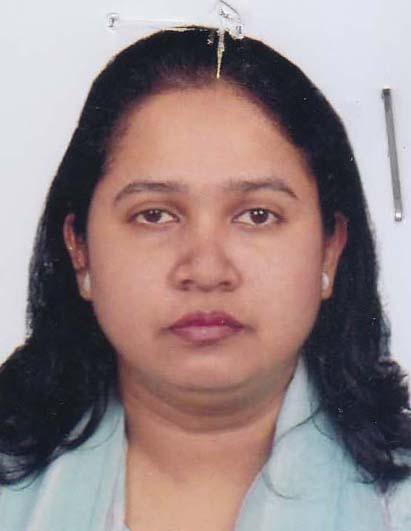 DR. ASMA FERDOWSIF/Name: Md. Rahmat UllahM/Name: Nasreen Rahmat UllahBM & DC Reg. No: 44879NID: 5953850822Cell: 01552-200736Address: House No. 93-D/6, Naval Headquarters, Officer’s Avaenue, Banani, Dhaka-1213.Blood Group: 5586Voter NoLM-1405559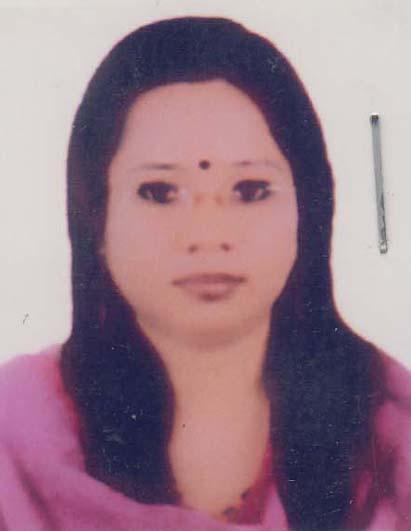 DR. AHASANARA BINTA AHMEDF/Name: Ahmed Ali MorolM/Name: Hamida BegumBM & DC Reg. No: 57662NID: 4726409047059Cell: 01717-473449Address: House # 73, Road#04, Shial Bari, Mirpur-2, Dhaka.Blood Group: B+5587Voter NoLM-1405560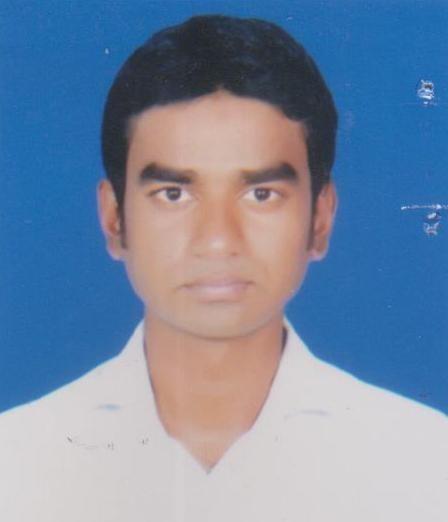 DR. MD. ASHRAF HOSSAINF/Name: Md. Siddique HossainM/Name: Mrs. Taslima AkhterBM & DC Reg. No: 64696NID: 6715831634447Cell: 01879-601113Address: Raj Manjil, 230(4th Floor) Katabon More, Elephant Road, Dhaka-1000.Blood Group: A+5588Voter NoLM-1405561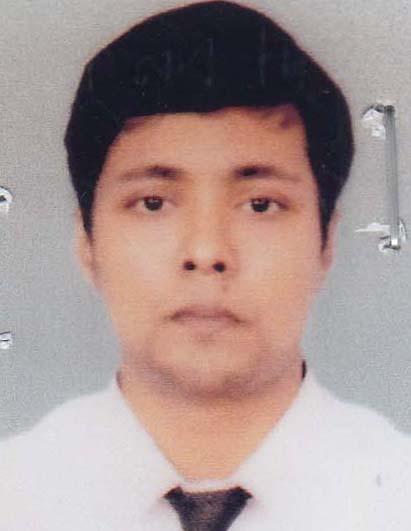 DR. AVIGIT DAS GUPTAF/Name: Modan Mohon DasM/Name: Krishna Das GuptaBM & DC Reg. No: 81031NID: 7776378663Cell: 01554-358578Address: House # 63, Flat- 4/A, Road 2/A, , Dhanmondi R/A, P.O: Dhanmondi, P.S: Dhanmondi, Dhaka.Blood Group: A+5589Voter NoLM-1405562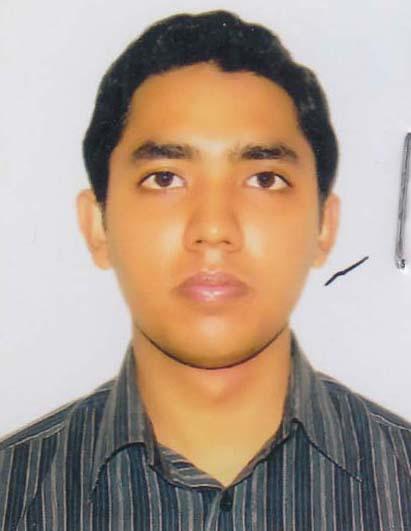 DR. MD. NOOR -E- ELAHI MOZUMDERF/Name: Md. Nurun Nabi MozumderM/Name: Lutfun Nahar BegumBM & DC Reg. No: 59423NID: 19872696828809550Cell: 01813-750616Address: 65/4/F, Kodomtola, East Basabo, Sabujbag, Dhaka.Blood Group: B+5590Voter NoLM-1405563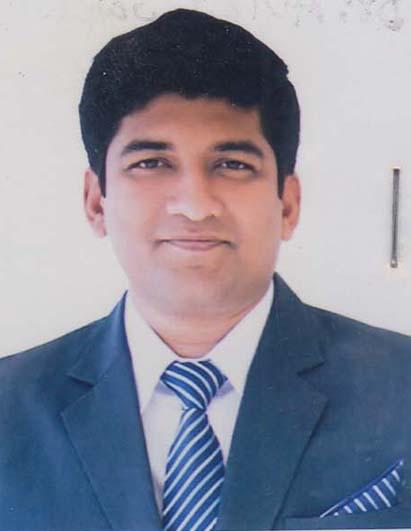 DR. AVIZIT SARKERF/Name: Dilip Kumar SarkerM/Name: Chhabi SarkerBM & DC Reg. No: 61802NID: 19872697556419261Cell: 01715-749111Address: House # 299, Road # 8/A, West Dhanmodi, Dhaka - 1209Blood Group: O+5591Voter NoLM-1405564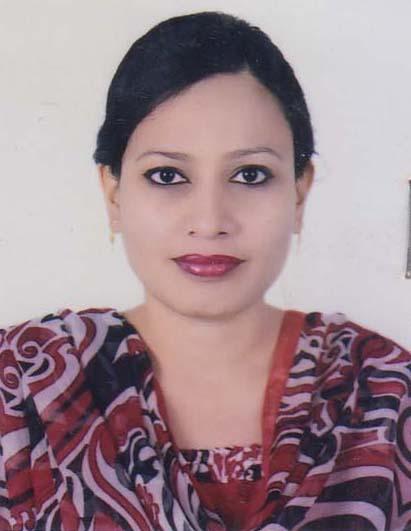 DR. SUSMITA KARMAKAR SOMAF/Name: Dr. Sunil Chandra KarmakarM/Name: Gouri KarmakarBM & DC Reg. No: 60429NID: 19887026615196337Cell: 01731-020235Address: Azimpur, Dhaka.Blood Group: A+5592Voter NoLM-1405565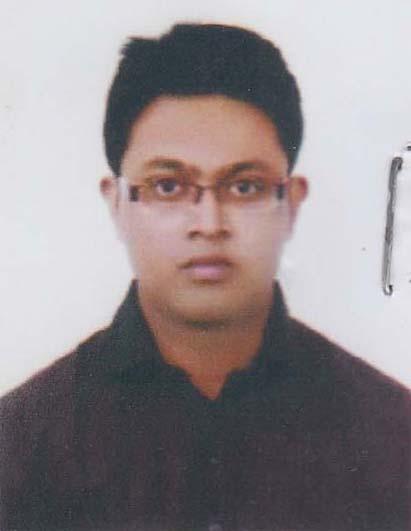 DR.FAISAL ARIF CHOWDHURYF/Name: Dr. A.K.M. Hanif ChowdhuryM/Name: Dr. Shamsun Nahar BegumBM & DC Reg. No: 59451NID: 2697556419346Cell: 01732761848Address: Flat # A5, Ali Evergreen, 8/7,Bock-B, Lalmatia,Dhaka-1207.Blood Group: A+5593Voter NoLM-1405566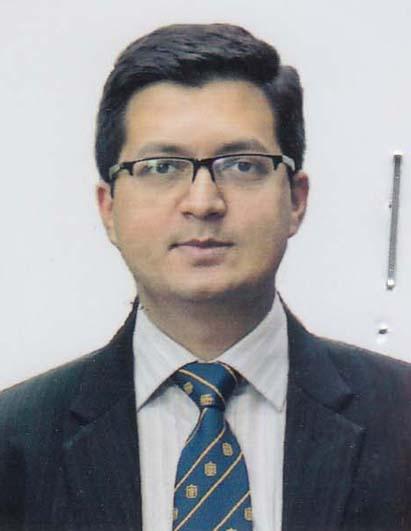 DR. PRATYAY HASANF/Name: Hasanuzzaman ChowdhuryM/Name: Shameem AkhterBM & DC Reg. No: 59437NID: 5070126106Cell: 01552475553Address: 19, South Fulleer Road, Dhaka University R/A, Dhaka-1000.Blood Group: O+5594Voter NoLM-1405567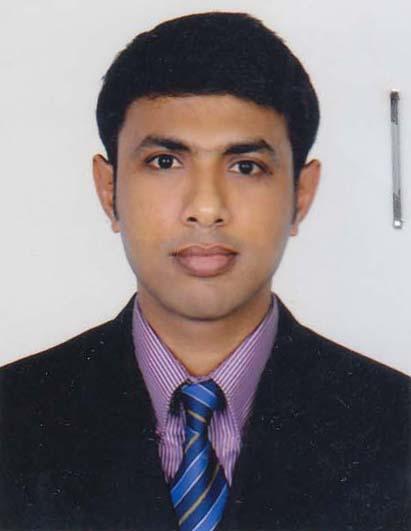 DR.KAZI MD. SALEHEEN TOWHIDF/Name: Kazi Md. Rafiqul IslamM/Name: Shamsun Nahar BegumBM & DC Reg. No: 65177NID: 7300672248Cell: 01715540572Address: Flat # B-6, House # 839, Road # 03, Baitul Aman Housing Society, Adabor, Mohammadpur, Dhaka-1207.Blood Group: A+5595Voter NoLM-1405568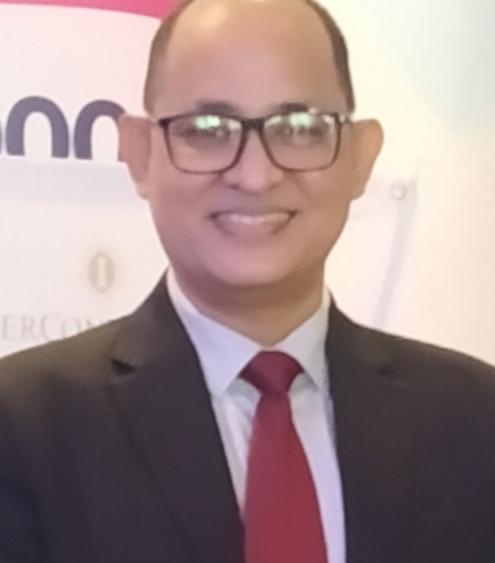 DR. MD. RAJIBUL HOQUEF/Name: Md. Shamsul HoqueM/Name: Mahfuza HoqueBM & DC Reg. No: 36494NID: 19762694069115615Cell: 01711172235Address: Flat # F, New Rashid Building, Dhaka Medical College Hospital, Dhaka.Blood Group: B+5596Voter NoLM-1405569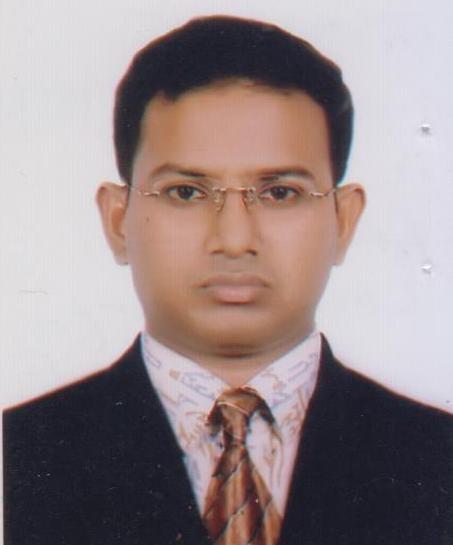 DR. MOHAMMAD ASADUZZAMANF/Name: Md. Abdur RazzakM/Name: Mst. Sabiha KhatunBM & DC Reg. No: 36176NID: 19787829505119816Cell: 01716672727Address: 16/8, Baily Square Gove Officers Quarters, Baily Road, Dhaka.Blood Group: B-5597Voter NoLM-1405570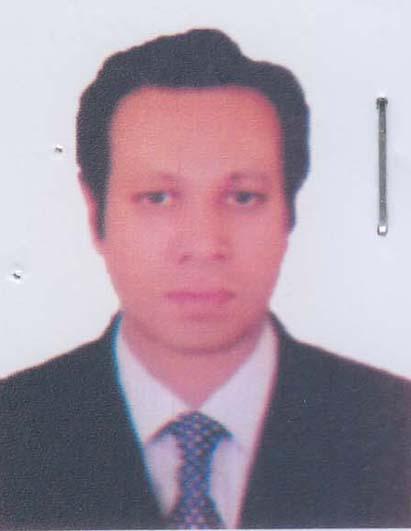 Dr. MUHAMMAD MASHIUR RAHMANF/Name: Muhammad Majibar RahmanM/Name: Begum RokeyaBM & DC Reg. No: 39458NID: Cell: 01711222290Address: A/2, New Rashid Building, Dhaka Medical College Hospital,Dhaka.Blood Group: O-5598Voter NoLM-1405571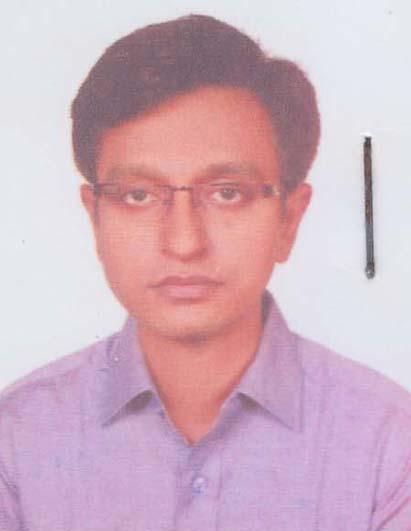 DR. DIPANKAR SARKARF/Name: Dilip Kumar SarkarM/Name: Anjali Rani SarkarBM & DC Reg. No: 46411NID: 2694810974066Cell: 01712528362Address: 47, B/A, 2nd Colony, Mirpur, Dhaka-1216.Blood Group: A+5599Voter NoLM-1405572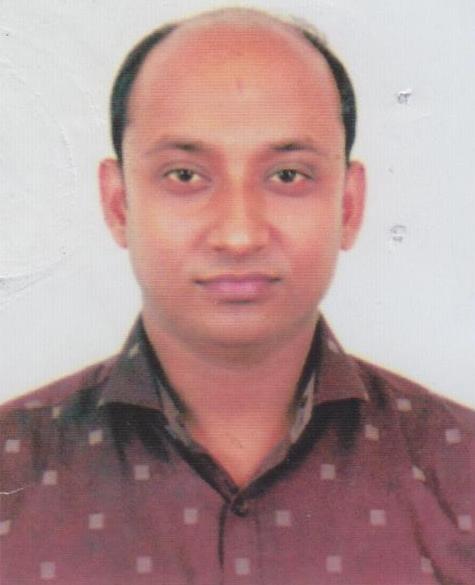 DR. MD. TUHIN TALUKDERF/Name: Md. Fazlur RahmanM/Name: Suria RahmanBM & DC Reg. No: 46431NID: 2691649108916Cell: 01789672077Address: Circle Sharmila, 67/1, Jonaki Road, Paikpara, Mirpur, Dhaka-1216.Blood Group: O+5600Voter NoLM-1405573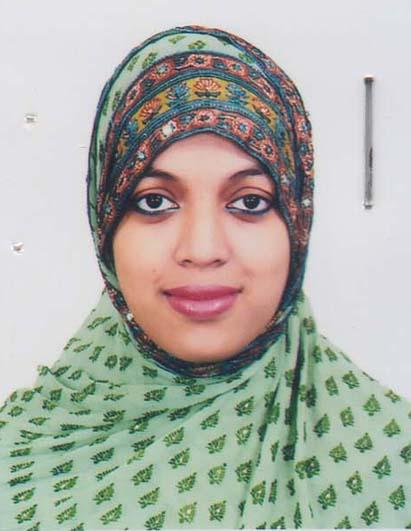 DR. MARUFA SULTANAF/Name: Md. Mozammel HoqueM/Name: Tabenda TaslimaBM & DC Reg. No: 55042NID: Cell: 01703823989Address: House-61, Bluebell Apartment, Road-12/A, Dhanmondi, Dhaka.Blood Group: O+5601Voter NoLM-1405574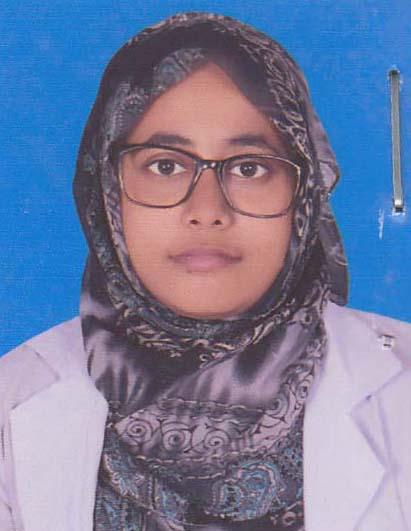 DR. MST. SHAKILA MAHMUDA FATIMAF/Name: Md. ShamsuzzamanM/Name: Mst. Shaheda KhatunBM & DC Reg. No: 78343NID: 1993182070600014Cell: 01774-917161Address: Dr. Alim Chwdhury Hall, Room-67, Dhaka Medical College, Dhaka.Blood Group: O+5602Voter NoLM-1405575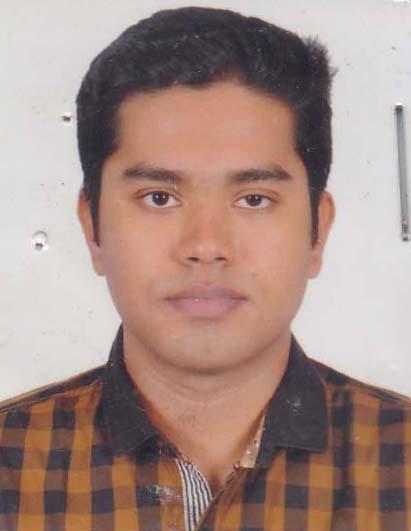 DR. SHAMSUL AREFINF/Name: A. S. M. SaifullahM/Name: Shahana AkterBM & DC Reg. No: 80835NID: Cell: 01719675169Address: 324/D, West Rampura, Dhaka.Blood Group: B+5603Voter NoLM-1405576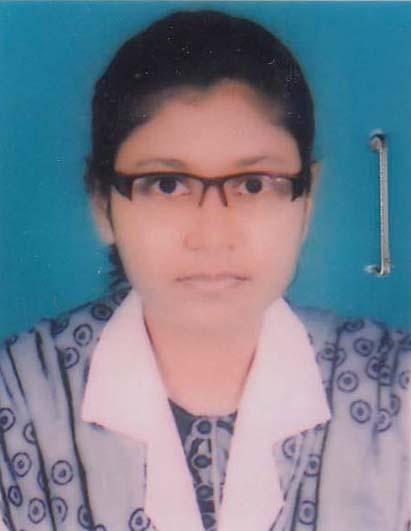 DR. MUSHAT JAHAN SHARNAF/Name: Md. Moshiur RahmanM/Name: Sayeda AkhandBM & DC Reg. No: 73128NID: 2367010515Cell: 01712019745Address: 264/C, Khilgaon, Dhaka-1219Blood Group: O+5604Voter NoLM-1405577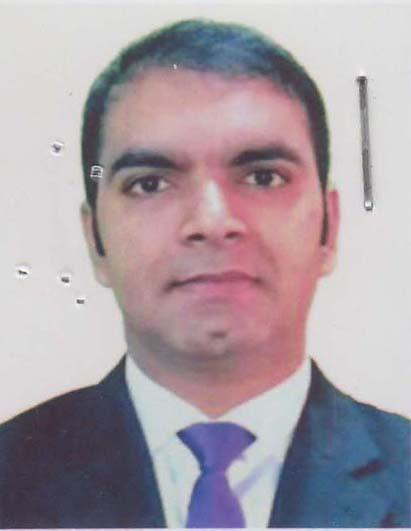 DR. MD. ABDULLAH AL MARUFF/Name: Md. Mayen UddinM/Name: Setara HelalyBM & DC Reg. No: 65049NID: 2355149234Cell: 01712-328346Address: 13/3, West Baishteky, Hazi Ali Hossain Road, Mirpur-13, Kafrul, Dhaka-1216.Blood Group: B+5605Voter NoLM-1405578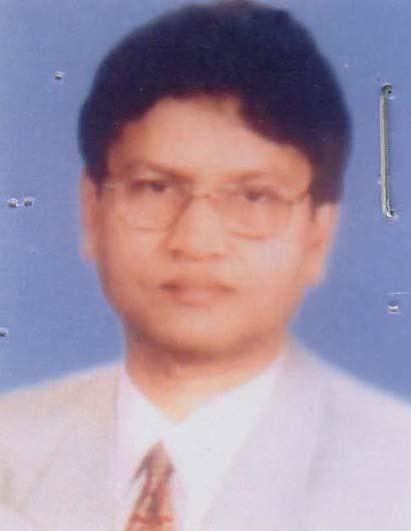 DR. K.S.M. SHAMEEMF/Name: Md. Ali Asgar KhanM/Name: Alhaj Sayeda Kohinoor BegumBM & DC Reg. No: 10388NID: 2696653256280Cell: 01754764833Address: B-5, J.J. Tower, 1/C, North Dhanmondi, Kalabagan, Dhaka.Blood Group: A+5606Voter NoLM-1405579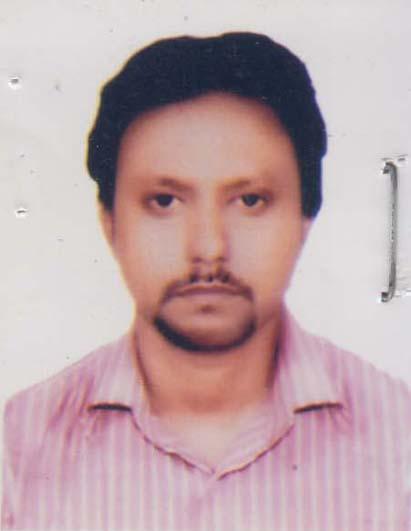 DR. MD. ISHTIAQUE ALAMF/Name: Md. Shafique UddinM/Name: Laila Bilkis BegumBM & DC Reg. No: 45521NID: 9196201209405Cell: 01713300520Address: Doctor’s Dormitory, National Cancer Hospital, Mohakhali, Dhaka.Blood Group: O+5607Voter NoLM-1405580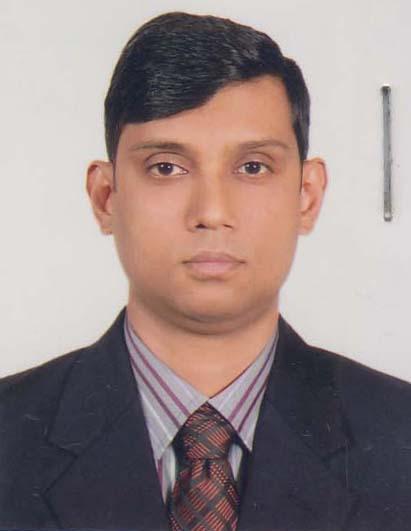 DR. OMAR SADEQUE KHANF/Name: Md. Omar Faruque KhanM/Name: Nahid SultanaBM & DC Reg. No: 34333NID: 6420586890Cell: 01711040069Address: “Villa De Este” Apt # B-3, 7, Mymensingh Road, Paribagh, Dhaka-1000.Blood Group: A+5608Voter NoLM-1405581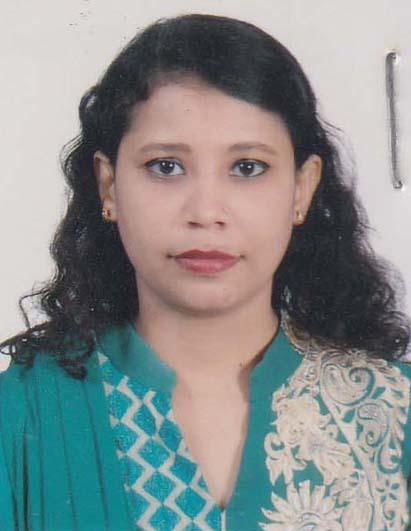 DR. JESMEEN MORSHEDF/Name: Ali MorshedM/Name: Nafisa MorshedBM & DC Reg. No: 34334NID: 7320597490Cell: 01711150119Address: “Villa De Este” Apt # B-3, 7, Mymensingh Road, Paribagh, Dhaka-1000.Blood Group: O+5609Voter NoLM-1405582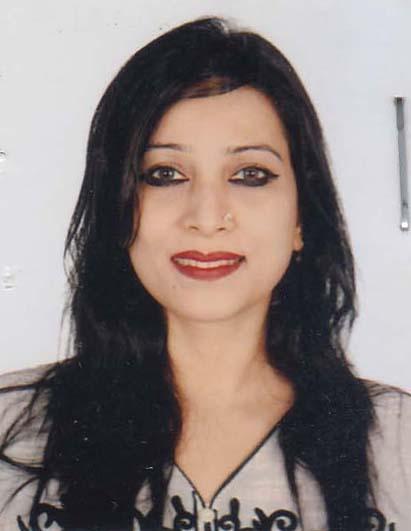 DR. SABRINA SHARMEEN HUSAINF/Name: Sayid Musharraf HusainM/Name: Kiswar HusainBM & DC Reg. No: 32371NID: 19832690421000136Cell: 01762138236Address: Flat-14B,Tower-2,Confidence Center, Progoti Swaroni, Gulshan-2, Dhaka.Blood Group: O+5610Voter NoLM-1405583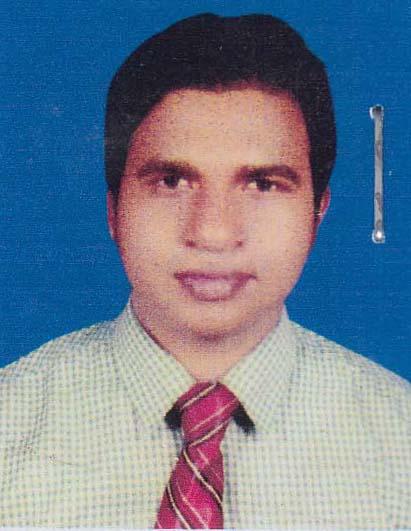 Dr. Sheikh Aurangzeb PrinceF/Name: M/Name: BM & DC Reg. No: 64972NID: 19894726404038805Cell: 01916373684Address: 6-E, Aziz Complex,Shahbagh, Dhaka.Blood Group: O+TRANSFERED to BMA Dhaka CityLM-14055435611Voter NoLM-1405584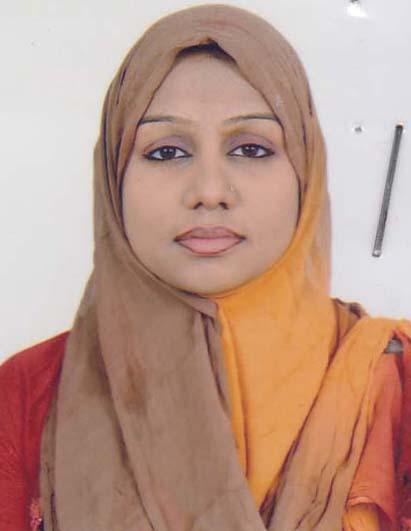 Dr. Khairun Nahar PritiF/Name: Md. Khalilur Rahman BhuiyanM/Name: Shahanaz BegumBM & DC Reg. No: 66876NID: 2695432989498Cell: 01922023998Address: 1st. Floor, 173/3, Arambagh, Motijheel, Dhaka.Blood Group: B+5612Voter NoLM-1405585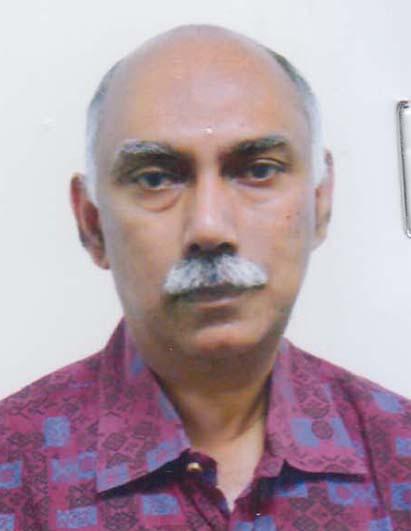 Dr. Syed Mahfuzul HuqF/Name: Syed Fazlul HuqM/Name: Hafiza KhanamBM & DC Reg. No: 12864NID: Cell: 01819165700Address: 276/A, Shahid Bodiuzzaman Road, Cantonment, Dhaka-1206Blood Group: B+5613Voter NoLM-1405586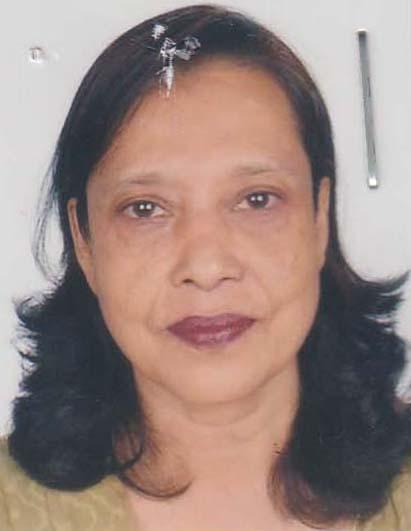 DR. KHALEDA ISLAMF/Name: Nurul IslamM/Name: Suraiya BegumBM & DC Reg. No: 12865NID: 2650898242174Cell: 01819255489Address: 276 A Shahid Bodiuzzaman Road Cantonment Dhaka1206.Blood Group: A+5614Voter NoLM-1405587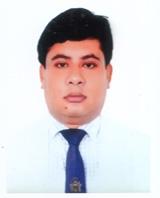 DR. MD. MOSARRAF HOSSAINF/Name: Md. Abdul AzizM/Name: Mrs. Meherun Nesa MiniBM & DC Reg. No: 42706NID: 19803218813000019Cell: 01712022028Address: 7/A, Main Road, Kalayanpur, Mirpur, Dhaka-1216.Blood Group: A+5615Voter NoLM-1405588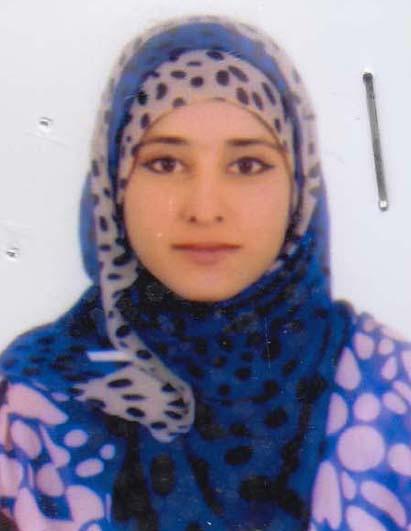 Dr. Mahjabeen Binta IslamF/Name: Md. Manjurul IslamM/Name: Farhad ParveenBM & DC Reg. No: 79854NID: 3296293818Cell: 01726553333Address: 24/D, C-8, Aspen Heights Limited. Anwar Landmark Apartment, Outer Circular Road, Shahjahanpur, Dhaka.Blood Group: B+5616Voter NoLM-1405589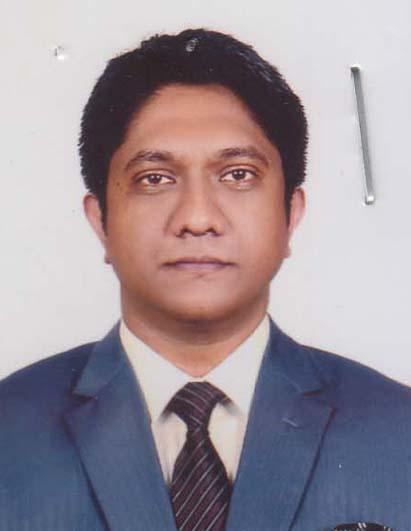 ALHAJJ DR. AHMED ROBIN ISPAHANIF/Name: M/Name: BM & DC Reg. No: 51912NID: 198750731043Cell: 01938862440Address: Hazi Tamizuddin Mansion, Ga-63, F-94, 1st Floor, Mohakhali School Road, Mohakhali, Dhaka.Blood Group: B+TRANSFERED to BMA Dhaka CityLM-14055435617Voter NoLM-1405590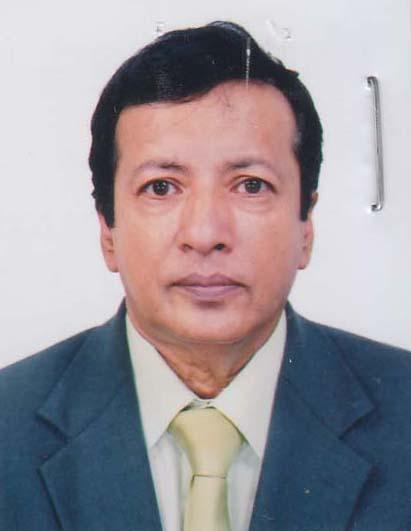 Dr. A.K.M. Giasuddin KhanF/Name: Md. Mosleh Uddin KhanM/Name: Nurjahan BegumBM & DC Reg. No: 8205NID: 8652113575Cell: 01713289090Address: House No. 34, Road No.6, Dhanmondi R/A, Dhaka-1205.Blood Group: B+5618Voter NoLM-1405591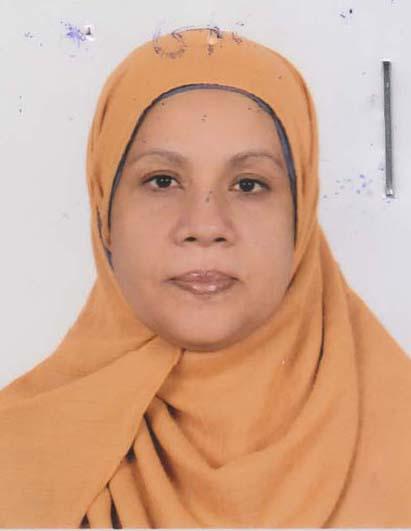 Dr. Parveen SultanaF/Name: Dr. Abdur RashidM/Name: Fatema RashidBM & DC Reg. No: 17978NID: 19632650898000023Cell: 01766955998Address: House No. 34, Road No. 6, Dhanmondi R/A, Dhaka-1205.Blood Group: O+5619Voter NoLM-1405592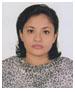 DR. MANAL KHANF/Name: A.k.m. Giasuddin KhanM/Name: Dr. Parveen SultanaBM & DC Reg. No: A 74162NID: 5089992084Cell: 01724-972555Address: House No. 34, Road No. 6,
Dhanmondi R/A, Dhaka-1205.Blood Group: B+5620Voter NoLM-1405593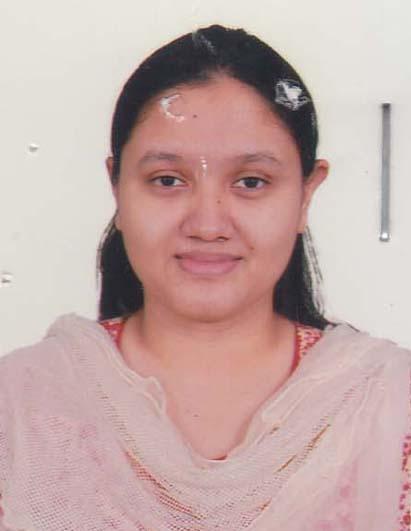 DR. Sharmeen Shaka TuktukiF/Name: Dr. Khan Saleh Mohammad ShameemM/Name: Dr. Kausar ParveenBM & DC Reg. No: 84594NID: 19932696619000060Cell: 01711787400Address: B-5, J.J. Tower, 1/C, North Dhanmondi, Lake Circus, Kolabagan, Dhaka.Blood Group: O+5621Voter NoLM-1405594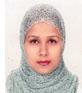 DR. MUMTAHINA  SETUF/Name: Md. Mustafa MiaM/Name: Ferdous Akter BokulBM & DC Reg. No: A 46188NID: 8695863764Cell: Address: 70/A Habib Castle, Flat No.C2,
Zigatola, Dhaka-1209Blood Group: B+5622Voter NoLM-1405595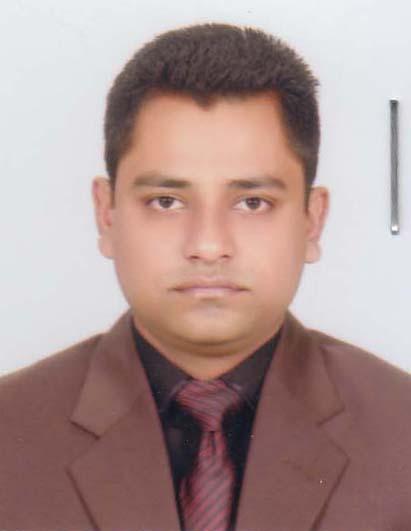 DR. S. M. Nahid MorshedF/Name: Mohammad HasanM/Name: Selina BegumBM & DC Reg. No: 40804NID: 5625203425609Cell: 01924330645Address: 70/A Habib Castle, Flat No.C2, Zigatola, Dhaka-1209Blood Group: A+5623Voter NoLM-1405596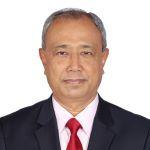 DR. MD. AL-AMIN MRIDHAF/Name: Late Harunor Rashid MridhaM/Name: Mst. Abjan BewaBM & DC Reg. No: 20644NID: 2733189983Cell: 01711178126Address: Apt A-5, 13-B/10B, Babar Road, Mohammadpur, Dhaka-1207.Blood Group: O+5624Voter NoLM-1405597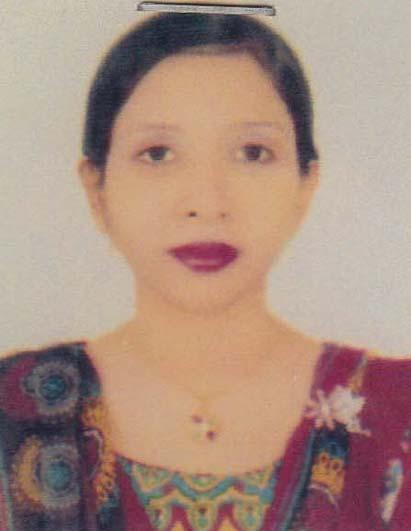 DR. Shajabeen ShornaF/Name: Kazi A.B. SiddiqueM/Name: Salma AfrozBM & DC Reg. No: 65773NID: 2691649098272Cell: 01728776208Address: RoadNo.-4, House No. 3613, Flat N0. A, Dhanmondi R/A, Dhaka-1205Blood Group: B+5625Voter NoLM-1405598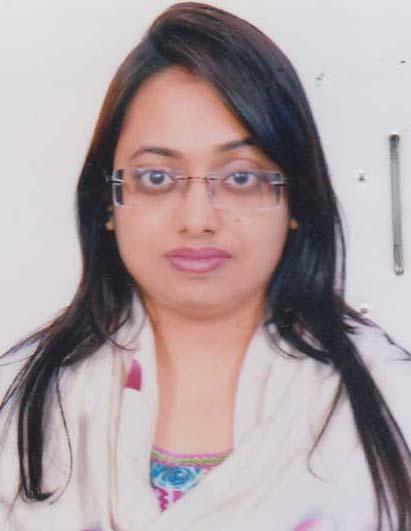 DR. Farhana AkterF/Name: Md. Gias UddinM/Name: Pervin AkterBM & DC Reg. No: 70358NID: 2692848062299Cell: 01797097076Address: 38, Naya paltan, Dhaka-1000.Blood Group: B+5626Voter NoLM-1405599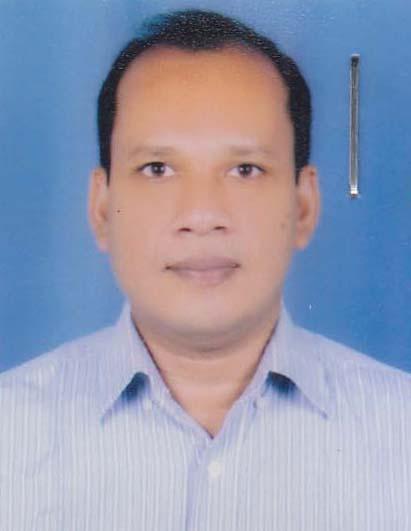 DR. Md. Khairul AkberF/Name: Late Ali Ahmed MiaM/Name: Late Zaheda BegumBM & DC Reg. No: 26331NID: 7787167429Cell: 01712103968Address: 35, North Bashabo, Dhaka-1214.Blood Group: O+5627Voter NoLM-1405600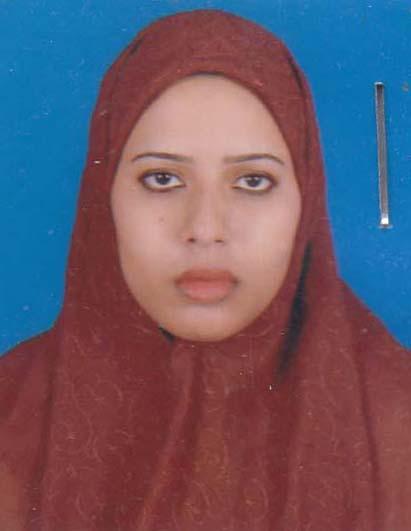 DR. Fahima ZamanF/Name: S.M. MoniruzzamanM/Name: Mrs. Rafeja ZamanBM & DC Reg. No: 38350NID: 2694263716629Cell: 01922544623Address: 20 No,,Gopibag,3rd Lane, Dhaka-1203Blood Group: O+5628Voter NoLM-1405601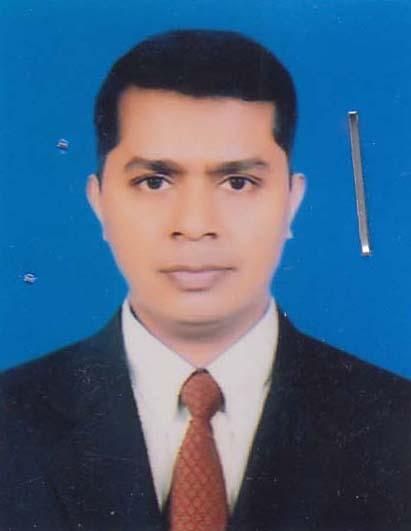 Dr. Sohel AhmedF/Name: Mohammad Abul Basher MiaM/Name: Rahima BegumBM & DC Reg. No: 38256NID: 4798517242422Cell: 017259558187Address: Road No. 6/A, Dhanmondi, Dhaka-1207.Blood Group: AB_po5629Voter NoLM-1405602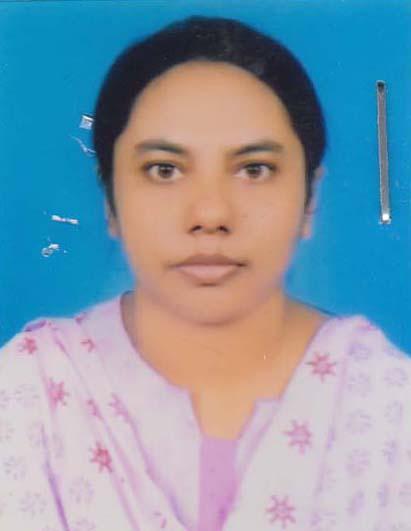 DR. MOST. NASRIN PARVINF/Name: Md. Abdul WadudM/Name: Mrs. Jahanara KhatunBM & DC Reg. No: 42282NID: 4798517242423Cell: 01716716864Address: Road No. 6/A, P.S. : Dhanmondi, Dhaka-1207.Blood Group: B+5630Voter NoLM-1405603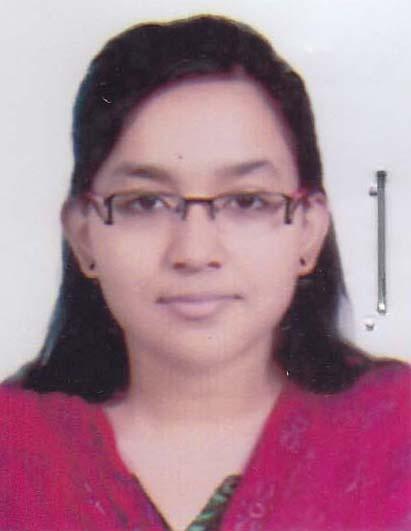 DR. FARIA TANJINF/Name: G. M. Sajed MamunM/Name: Jaheda SajedBM & DC Reg. No: 92093NID: 5065845546Cell: 01670045920Address: 52/2, Toynobee Road, Dhaka-1203.Blood Group: O+5631Voter NoLM-1405604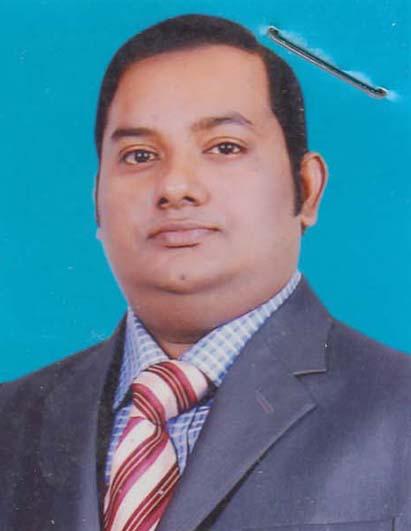 Dr. Rajib GoswamiF/Name: Ratan Chandra GoswamiM/Name: Rina GoswamiBM & DC Reg. No: 62583NID: 19879326606061983Cell: 01670796142Address: House No. 36, Road-1, Sector-9, Uttara, Dhaka.Blood Group: O+5632Voter NoLM-1405605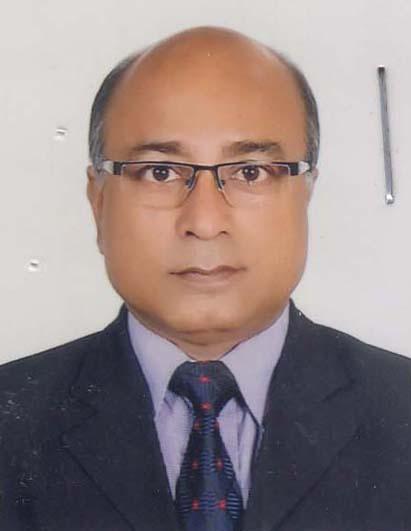 Dr. Hedayetul Islam BadalF/Name: Hazi Abdul Awal MallikM/Name: Mrs. Razia SultanaBM & DC Reg. No: 20860NID: 19645919494363215Cell: 01711584727Address: 303/A, west Dhanmondi, Dhaka-1209Blood Group: A+5633Voter NoLM-1405606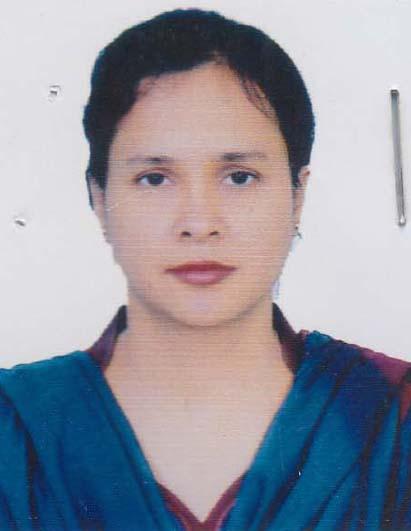 Dr. Naima IslamF/Name: A.K.M. Nazrul IslamM/Name: Jahanara IslamBM & DC Reg. No: 32424NID: 2696653252270Cell: 01716232123Address: Flat-7A, House-70, Road-5, Block-D, Bashundhara Resedential Area, Dhaka-1229.Blood Group: A+5634Voter NoLM-1405607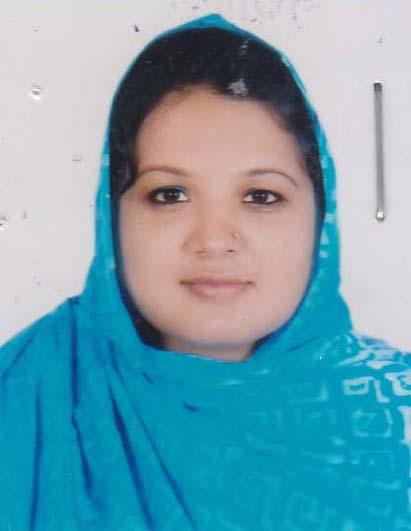 Dr. Asma Akter SumiF/Name: Mamtaz Uddin MiazyM/Name: Lutfun NaharBM & DC Reg. No: 69012NID: 8202605831Cell: 01712091337Address: House No. 15(SA), Road-03, Block-B, Section-10, Mirpur, Dhaka-1216.Blood Group: B+5635Voter NoLM-1405608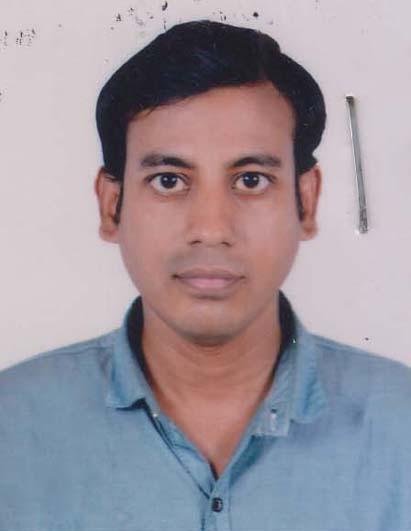 Dr. S.M. Ashikur RahmanF/Name: S.M Atiar RahmanM/Name: Rezia BegumBM & DC Reg. No: 85696NID: 19882924708000013Cell: 01720384000Address: 394/B, West Nakhalpara, Tejgaon, Dhaka-1215.Blood Group: B+5636Voter NoLM-1405609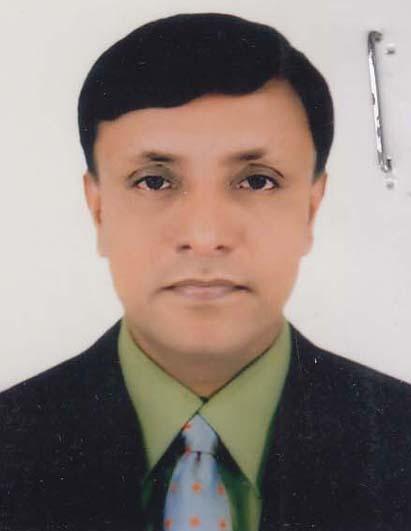 Dr. Md. Hafizul Islam GolderF/Name: Late Abdul Wohab GolderM/Name: Mrs. Asia KhatunBM & DC Reg. No: 24073NID: 5500162747Cell: 01755568287Address: House No. 22, Road Rabindra Swaroni, Sector, -7, Uttara, Dhaka-1230Blood Group: B+5637Voter NoLM-1405610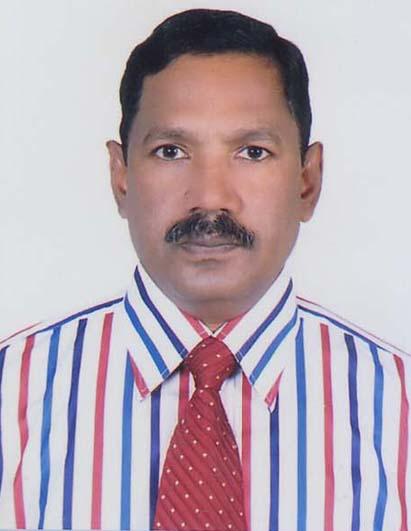 DR. MAJ GEN (RETD.) MD. FASHIUR RAHMAN,NDC, MPH, PHDF/Name: Late Md. Del MahmudM/Name: Late Josimon NessaBM & DC Reg. No: 22335NID: 284 379 4781Cell: 01713332468Address: 279/6, Mirpur DOHS Road, South Manikdi, Dhaka Cantonment, Dhaka.Blood Group: A+5638Voter NoLM-1405611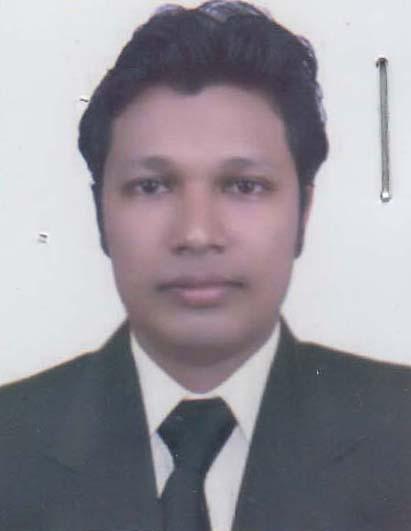 Dr. Omar Faruk Shahjalal BhuiyanF/Name: Md. Humayun Kabir BhuiyanM/Name: Mrs. Shahin Kabir BhuiyanBM & DC Reg. No: 90780NID: 19891926702005945Cell: 01711220514Address: House : Solaimany Abir, 54/Kha, Shahjadpur, Gulsan, Dhaka1212.Blood Group: O+5639Voter NoLM-1405612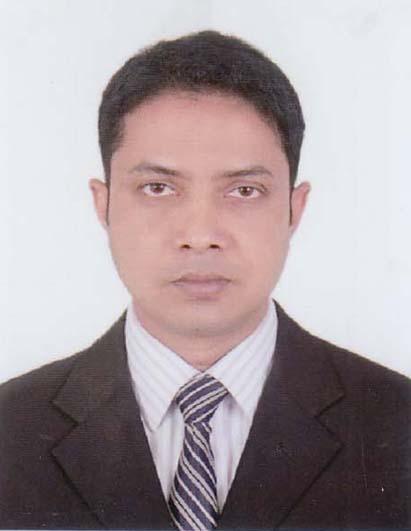 Dr. Mohammad Rajib MahmudF/Name: Mohammad Mahmudul AlamM/Name: Shahana MahmudBM & DC Reg. No: 39950NID: 8819480840013Cell: 01712070068Address: 363/A, North Pirerbagh, Mirpur, Dhaka-1216.Blood Group: A+5640Voter NoLM-1405613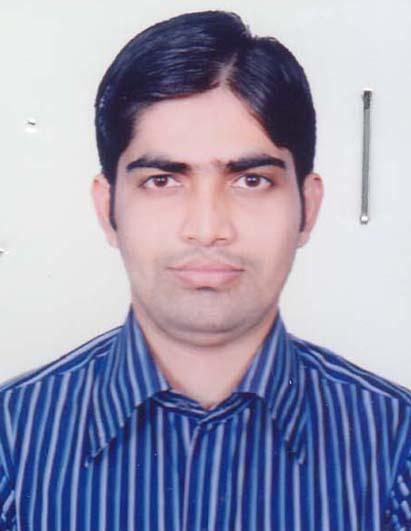 Dr. Ahasun Ullah SikderF/Name: M/Name: BM & DC Reg. No: 85083NID: 19922219415000259Cell: 01750607476Address: 72, Segunbagicha , Dhaka-1000.Blood Group: B+TRANSFERED to BMA Dhaka CityLM-14055435641Voter NoLM-1405614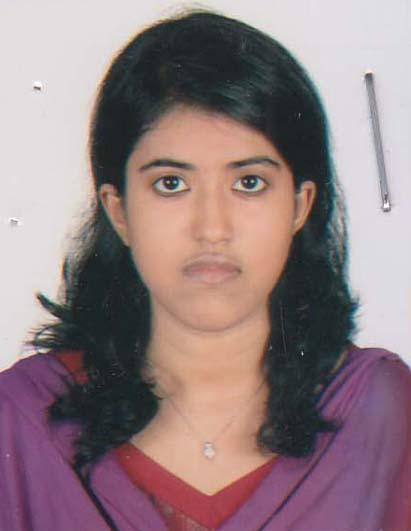 Dr. Farhana RahmanF/Name: Dr. Md. Mojibor RahmanM/Name: Mrs. Parveen AkhterBM & DC Reg. No: 85167NID: 19929196204000029Cell: 01717414443Address: 72, Segunbagicha , Dhaka-1000.Blood Group: O+5642Voter NoLM-1405615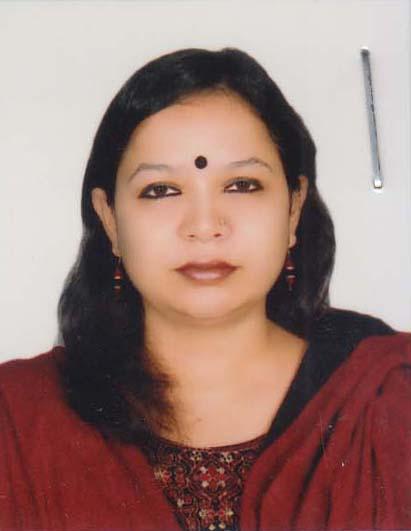 Dr. Kashfia Ahmed KeyaF/Name: Kabir AhmedM/Name: Fatema ZohoraBM & DC Reg. No: 36348NID: 2694259591517Cell: 01711789717Address: Flat -2A, Santana Apartment, 63, Peelkhana Road, Azimpur, Dhaka-1205.Blood Group: O+5643Voter NoLM-1405616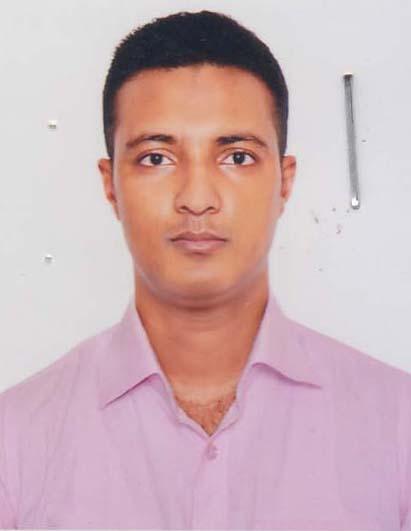 Dr. S.M. Abu Jar GifariF/Name: S.M. Abu ZahidM/Name: Atia NasrinBM & DC Reg. No: 69357NID: 19916426001000Cell: 01710438003Address: 2/A, Gazi Tower, Nawab Habibullah Road, Shahbag, Dhaka-1000.Blood Group: AB_po5644Voter NoLM-1405617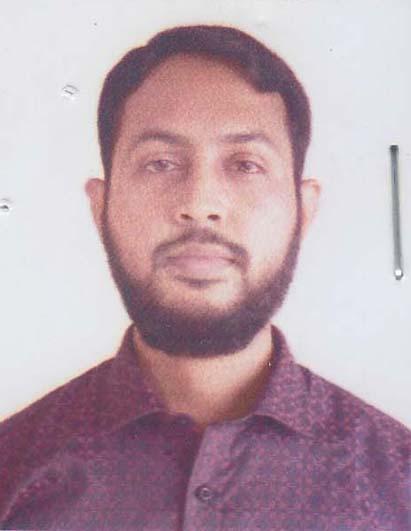 Dr. Md. Mahbub HossainF/Name: Md. Slauddin MiaM/Name: Mst. Monoara BegumBM & DC Reg. No: 63109NID: 2612980161632Cell: 01711-110264Address: House N0. 52, Matuail, Jatrabati, Dhaka.Blood Group: O+5645Voter NoLM-1405618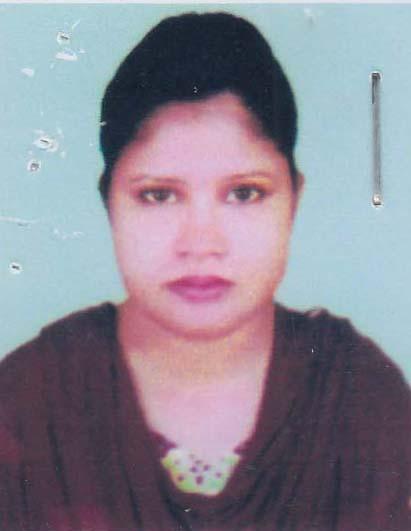 Dr. Nazmun NaharF/Name: Md. Nazrul IslamM/Name: Halima KhatunBM & DC Reg. No: 57770NID: 6112288846582Cell: 01737317423Address: Aziz Co-operative Housing Society,Shahbag, Dhaka-1000.Blood Group: AB_po5646Voter NoLM-1405619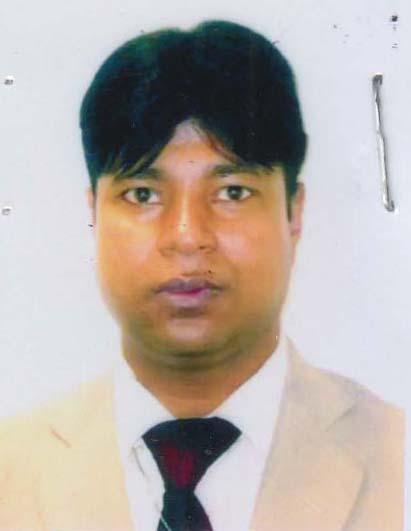 Dr. Md. Tauhedul IslamF/Name: Late Faiz AhmedM/Name: Alhaz Ayesha FaizBM & DC Reg. No: 25288NID: 19702695051238664Cell: 01944418515Address: Moushumi-3, Eskaton Garden, Officer’s Quarter, Ramna, Dhaka.Blood Group: B+5647Voter NoLM-1405620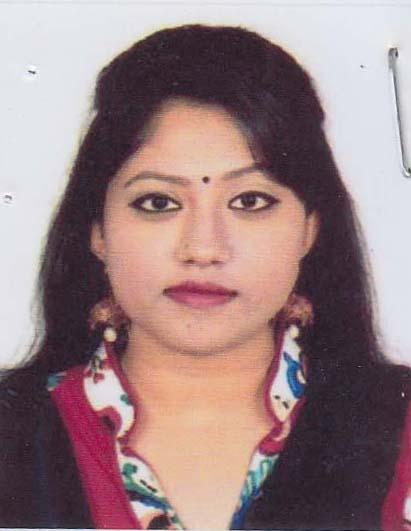 Dr. Sabrina Islam ChowdhuryF/Name: Chowdhury Zahirul IslamM/Name: Mahmuda ChowdhuryBM & DC Reg. No: 69851NID: Cell: 01715458335Address: 112, Shantinagar, Dhaka.Blood Group: A+5648Voter NoLM-1405621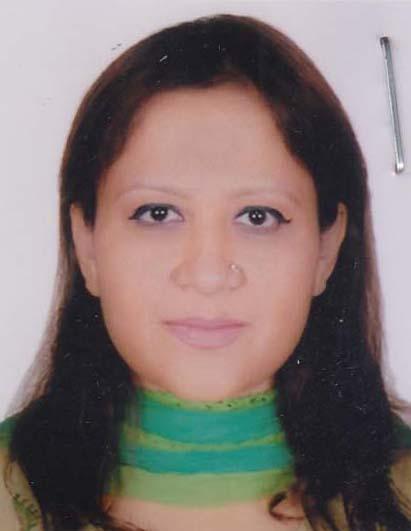 Dr. Afroza AkhterF/Name: Anwar HossainM/Name: Rokeya AnwarBM & DC Reg. No: 28097NID: 7345006972Cell: 01713426579Address: Apt.- A5, House -10, Road-07, Gulshan, Dhaka-1212.Blood Group: B+5649Voter NoLM-1405622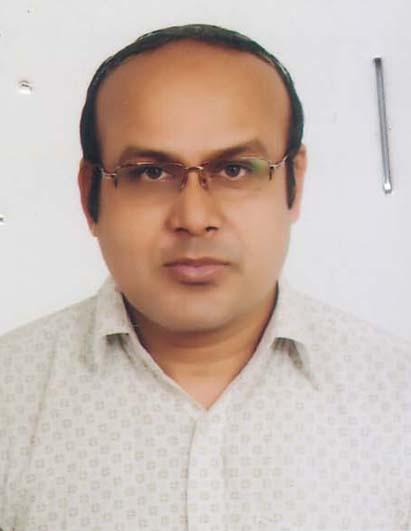 Dr. Prodip Kumar MandalF/Name: Mr. Jatindra Chandra MandalM/Name: Mrs. Joymala MandalBM & DC Reg. No: 37561NID: 5918407809202Cell: 01922755644Address: 17/1, Saydabad, Bakul Villa, Dhaka-1204Blood Group: O+5650Voter NoLM-1405623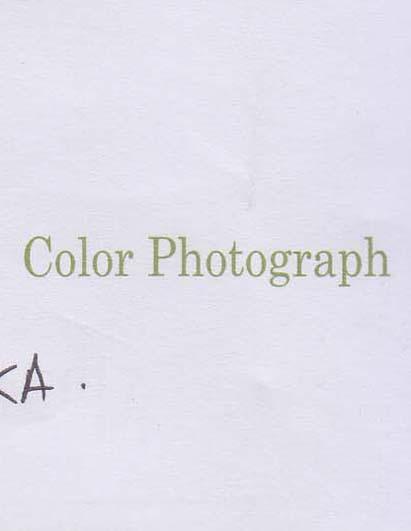 DR. IBRAHIM ISLAMF/Name: Ekhlas UddinM/Name: Jahanara ImamBM & DC Reg. No: 98515NID: 6905046733Cell: 01789762003Address: Vill: Zinzira, PO: Dairy Farm, PS: Savar, Dist: Dhaka.Blood Group: AB_po5651Voter NoLM-1405624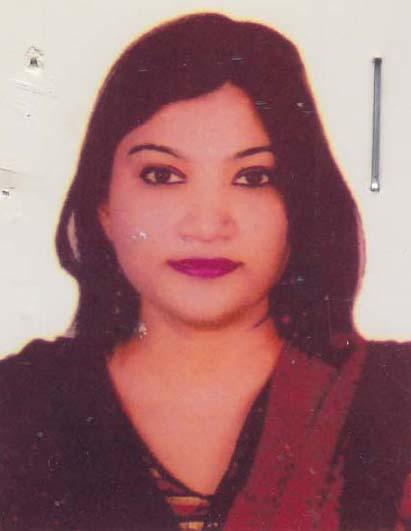 Dr. Syeda Tanzina AfrinF/Name: Syed ShahabuddinM/Name: Syeda Mahfuza BegumBM & DC Reg. No: 58439NID: 26948035822474Cell: 01683566498Address: House -7, Road-20, Sector-4, Uttara, Dhaka.Blood Group: A+5652Voter NoLM-1405625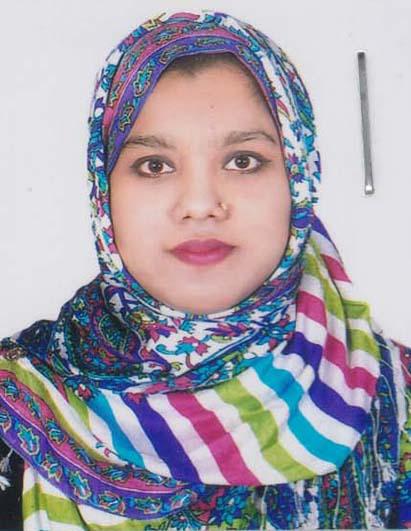 Dr. Sumaya AkterF/Name: Md. Idris AliM/Name: Shahida AkterBM & DC Reg. No: 66528NID: 1987898801105621Cell: 01676233323Address: 3/3, Nondolal Dutta Lane, Luxmi Bazar, Dhaka.Blood Group: B+5653Voter NoLM-1405626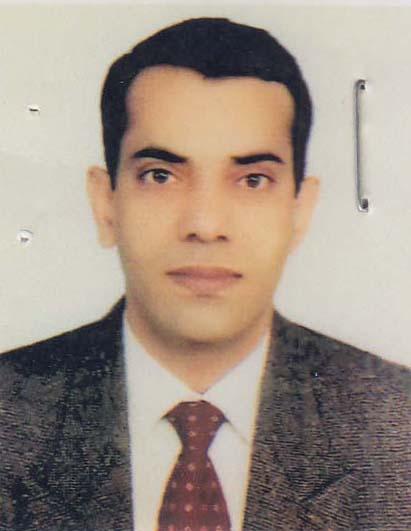 DR. MOHAMMAD EKHTIAR RAHMANF/Name: Mohammad Abdul Majed BiswasM/Name: Shukuron NessaBM & DC Reg. No: 27560NID: 5525709155177Cell: 01716183268Address: C/o. Saiful Bari, House # 05, Road # 0/1, Block-F,Mirpur,1, Dhaka -1216.Blood Group: B+5654Voter NoLM-1405627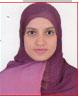 DR. FATEMA-TUZ-ZOHRAF/Name: Md. Abdul Mannan KhanM/Name: Shahara BegumBM & DC Reg. No: NID: Cell: Address: Road No.6, East Nandipara, , 
Bashaboo,Dhaka.Blood Group: B+5655Voter NoLM-1405628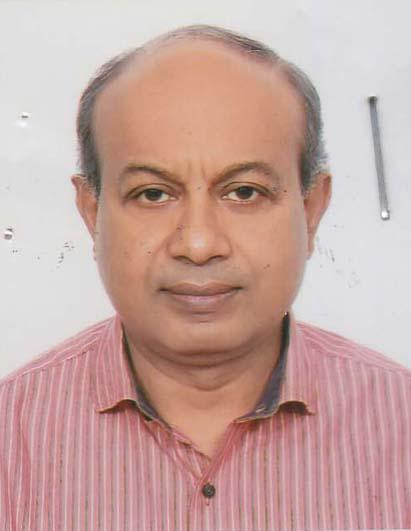 DR. SAMAR KUMAR HOREF/Name: Kiran Chandra HoreM/Name: Chapala Bala HoreBM & DC Reg. No: 19294NID: 2693622445744Cell: 01892404769Address: 334/1, Ulan Road (5th Floor) West Rampura, Dhaka, Dhaka.Blood Group: O+5656Voter NoLM-1405629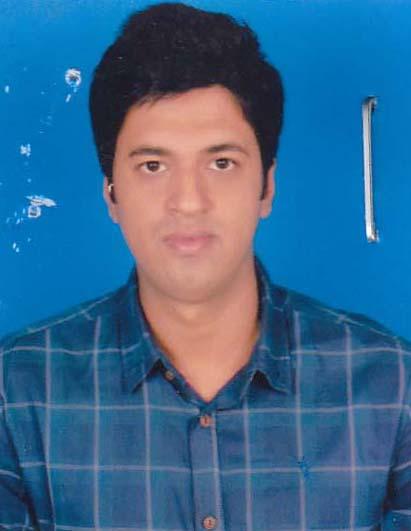 DR. SUJAN CHANDRA SAHAF/Name: Sudhir Chandra SahaM/Name: Sabitri Rani SahaBM & DC Reg. No: 85971NID: 19921218522000106Cell: 01686174344Address: 1st Lane, Gupibag, Motijheel,Dhaka.Blood Group: A+5657Voter NoLM-1405630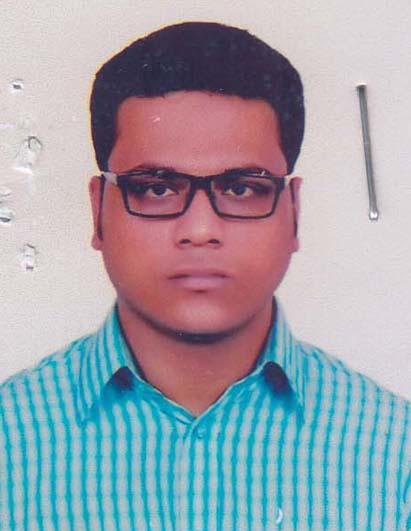 DR. MUHAMMAD NAFIUL EHASAN KHANF/Name: Rais Uddin Ahmed KhanM/Name: Shahida NazrinBM & DC Reg. No: 76329NID: 1929167417Cell: 01744342797Address: 76/5/A/3, Uttar Jatrabari, Dhaka.Blood Group: B+5658Voter NoLM-1405631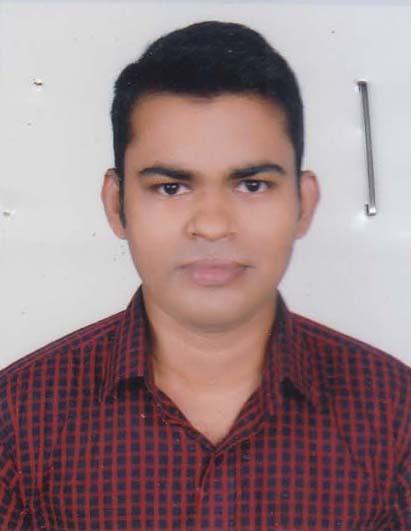 DR. MAHY MD. MUTAYES JUBAYERF/Name: Md. Abu ZaherM/Name: Parvin AkterBM & DC Reg. No: 80088NID: 19922612935000136Cell: 01722108596Address: 112, Chontek, Jatrabari, Dhaka.Blood Group: O+5659Voter NoLM-1405632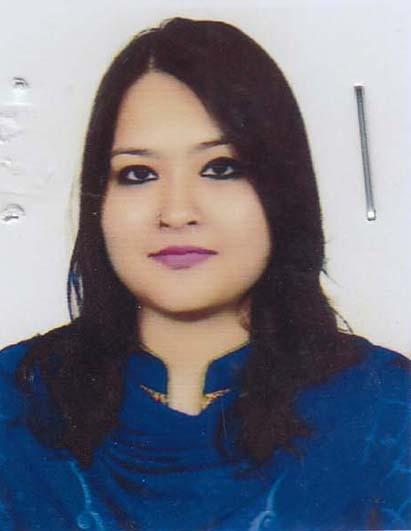 DR. FAHREEN MIRZA FARINF/Name: Mirza Md. QureshiM/Name: Nasreen QureshiBM & DC Reg. No: 84645NID: 19901926704000036Cell: 01776790969Address: 80A, Jouakunja, Road No.15, Dhamondi, Dhaka.Blood Group: O+5660Voter NoLM-1405633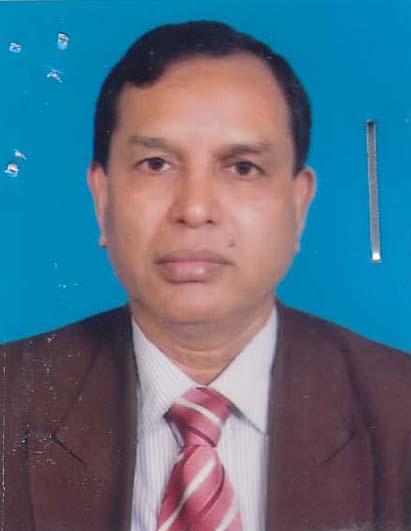 PROF. DR. MD. ABDUL JALIL ANSARIF/Name: Md. Hasan AliM/Name: Basiran BegumBM & DC Reg. No: 14668NID: 4629502545Cell: 01727151434Address: Room No. 903, Head Endocrinology, DMCH., DMC-2, New Building, Dhaka.Blood Group: A+5661Voter NoLM-1405634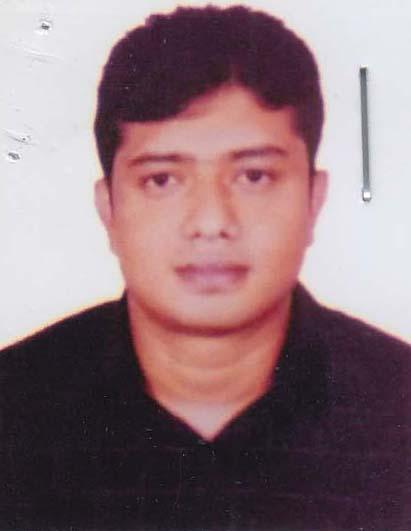 DR. FIROZ MAHMUDF/Name: Afsar UddinM/Name: Renuka BegumBM & DC Reg. No: 56984NID: 19872696654535542Cell: 01676257949Address: 125/1, Tejkunipara, Tejgoan,Dhaka.Blood Group: B+5662Voter NoLM-1405635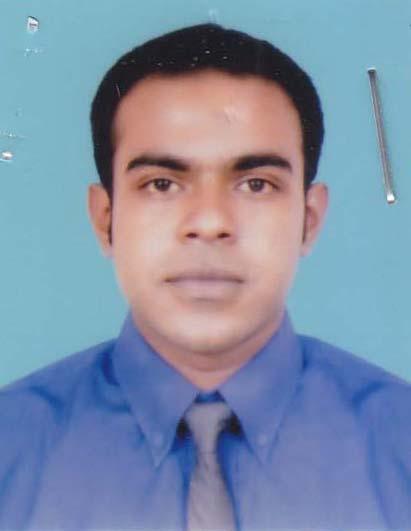 DR. KAZI SAIDUL ALAMF/Name: Dr. Kazi Shariful AlamM/Name: Dr. Dilruba SultanaBM & DC Reg. No: 79278NID: Cell: 01717032899Address: Flat-1F, House- 52, Road-27 (old), Dhanmondi, Dhaka-1209Blood Group: A+5663Voter NoLM-1405636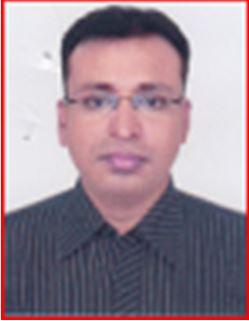 DR. MD. BAZLUR RASHIDF/Name: Md. Moslem AliM/Name: Mst. Ayesha SiddikaBM & DC Reg. No: 44832NID: 1500661028Cell: 01716439436Address: 20-22, Green Road, Flat-B-2, Dhanmondi, Dhaka.Blood Group: A-5664Voter NoLM-1405637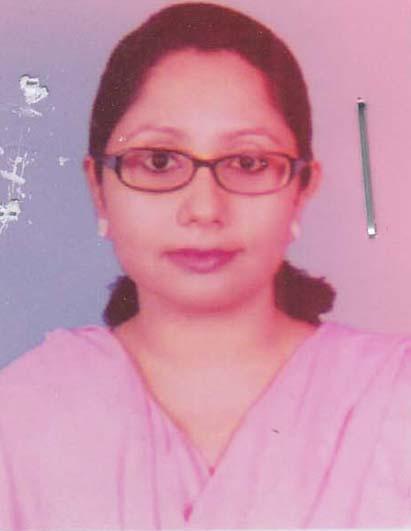 DR. DALIYA NOWSINF/Name: Md. Abdul Wadud BhuiyanM/Name: Jahanara WadudBM & DC Reg. No: 68634NID: 6422811072Cell: 01717428661Address: 404/4, North Kazipara, P.S.-Kafrul, P.O.-Mirpur, Dhaka-1216Blood Group: A+5665Voter NoLM-1405638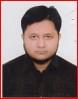 DR. MD. ASHRAFUZZAMAN KHANF/Name: Md. Abbas Uddin KhanM/Name: Nasima KhanBM & DC Reg. No: 66972NID: 2695434994653Cell: 01717923602Address: Flat No. B4, 604, North Shahjahanpur, Dhaka.Blood Group: 5666Voter NoLM-1405639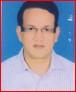 DR. MOHAMMD RIZWANUL AHSANF/Name: Mohammad Ali AsgarM/Name: KamrunnisaBM & DC Reg. No: 37723NID: 3743035556Cell: 01711465405Address: House -5/1, Road-1, Koswos Kunjo,Shymoly, Dhaka.Blood Group: A+5667Voter NoLM-1405640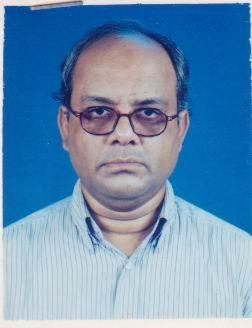 DR. A.Z.M. SHAKHAWAT HOSSAINF/Name: M/Name: BM & DC Reg. No: NID: Cell: 01711880116Address: House No. 260, Level -6,
Afroza Begum Road, Block-F, 
Bashundhara R/A, Baridhara, DhakaBlood Group: 5668Voter NoLM-1405641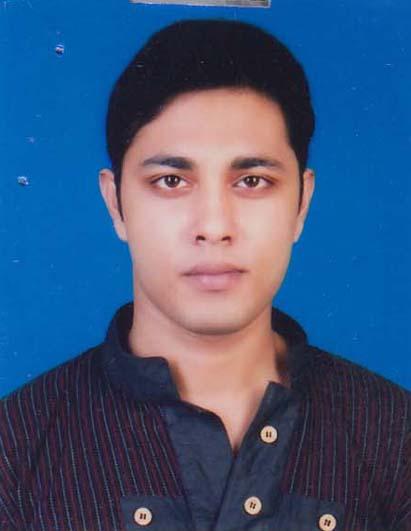 DR. AUVYZEET DAMF/Name: Bipul Kumar DamM/Name: Poly DuttaBM & DC Reg. No: 68995NID: 19908192214000057Cell: 01716334466Address: Flat #1/B, House #69/1, House name Mayer kol, Dhanmondi 15/A (new), Dhaka.Blood Group: A+5669Voter NoLM-1405642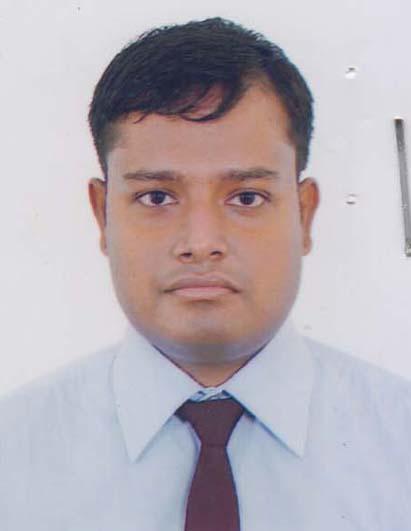 DR. KHALID MAHMOOD SIDDIQUIF/Name: Md. A.b. SiddiqueM/Name: Arzumand SiddiqueBM & DC Reg. No: 69952NID: 19892696828670096Cell: 01716767638Address: House # 5A, 348, Road #05, Block # F, Bashundhara (R/A), Dhaka.Blood Group: A+5670Voter NoLM-1405643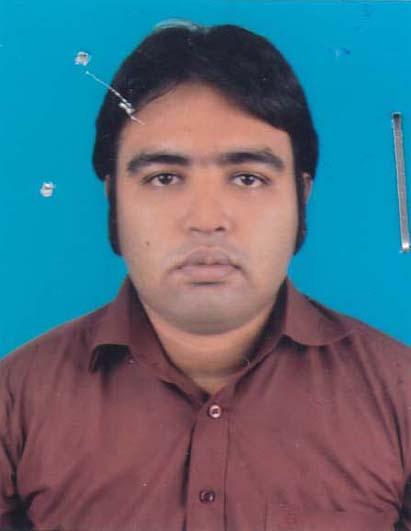 DR. SHIMUL CHANDRA SARKERF/Name: Vhabesh Chandra SarkerM/Name: Priyo Bala SarkerBM & DC Reg. No: 57003NID: 1900203173Cell: 01671052919Address: 31,Goal Nagar, Dhaka-1100.Blood Group: O+5671Voter NoLM-1405644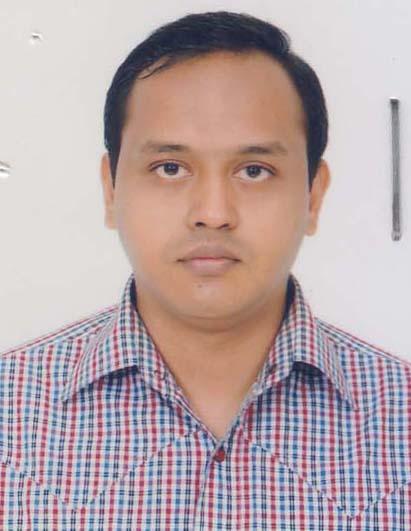 DR. SIDDHARTHA SHANKAR HOWLADERF/Name: Mr. Moni Mohan HowladerM/Name: Mrs. Prativa HowladerBM & DC Reg. No: 37641NID: 2698875396044Cell: 01715071011Address: Suncity Victoria Garden,, Flat #A-4, 47/2 & 48/1, R.k. Mission Rd, Gopibag, Wari, Dhaka-1203.Blood Group: B+5672Voter NoLM-1405645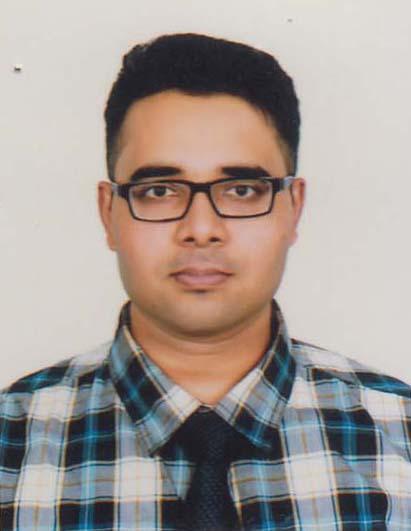 DR. ABDULLAH AL MUIDF/Name: A.K.M. Golam MoulaM/Name: Sabina AkterBM & DC Reg. No: 85890NID: 2832072454Cell: 01822163027Address: South Banasree, Road No. 12/2, Block—J, House-3, Dhaka-1219.Blood Group: A+5673Voter NoLM-1405646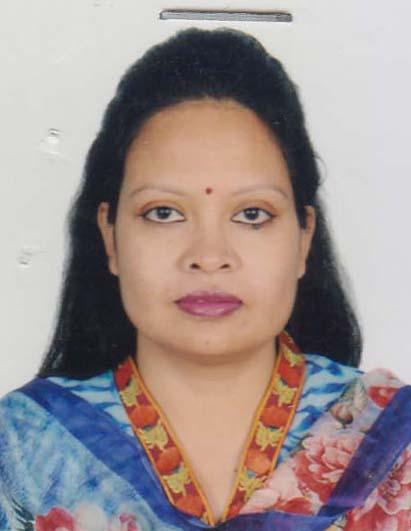 DR. LOVELY YESMINF/Name: Md. Badiar RahmanM/Name: Bilkis RahmanBM & DC Reg. No: 33125NID: 4124702019176Cell: 01911318715Address: 51/1, Shekhertek-12, Mohammadpur, Dhaka.Blood Group: A+5674Voter NoLM-1405647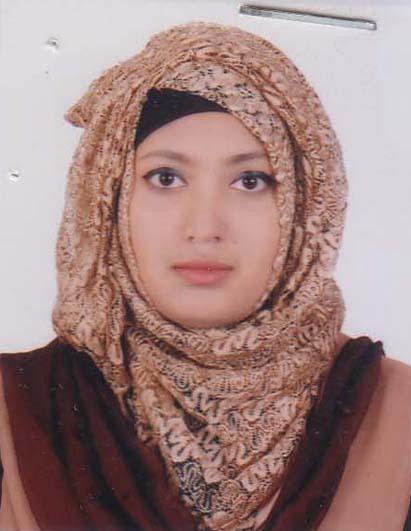 DR. NUSRAT JAHANF/Name: Nur MohammadM/Name: Selina NurBM & DC Reg. No: 68720NID: 9140306128Cell: 01735194091Address: 988, East Monipur,Mirpur-2, Dhaka1216.Blood Group: B+5675Voter NoLM-1405648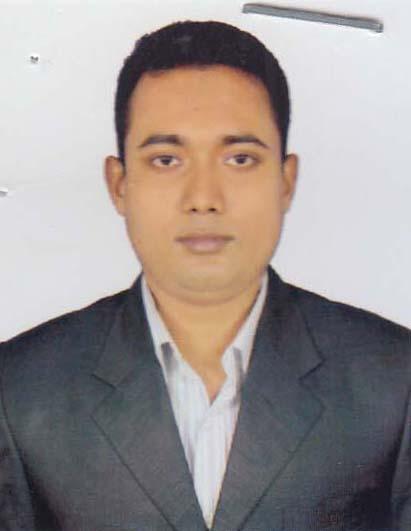 DR. SHARIF MD. SHAHALAM BHUYIANF/Name: Md. Warish Uddin BhuyianM/Name: Mst. Asfiara AkterBM & DC Reg. No: 76023NID: Cell: 01722678014Address: Village & Post. Bashbari, Mirzanagar, Upazilla- Savar, Dist. Dhaka-1344.Blood Group: O+5676Voter NoLM-1405649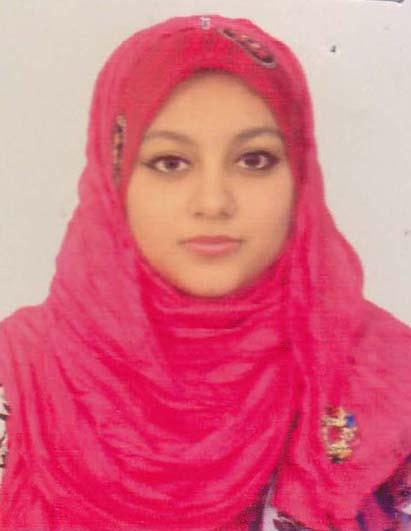 DR. SUMAIA FIRDAOUSF/Name: Md. Shahjahan AliM/Name: Saleha SultanaBM & DC Reg. No: 90990NID: 1483332357Cell: 01787899008Address: 15/2, Arambag, Motijheel, Dhaka--1000.Blood Group: A+5677Voter NoLM-1405650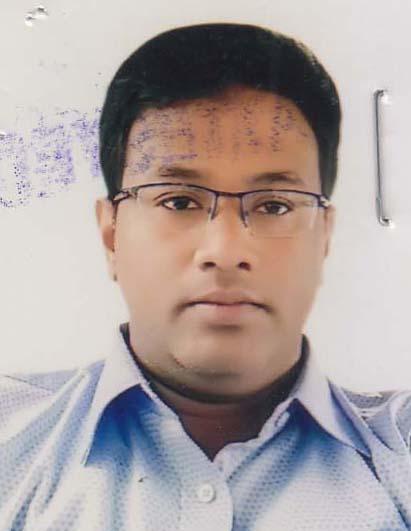 DR. SYED MAHMOOD SHAHIDUL ISLAMF/Name: Syed Mahmood Shafiul IslamM/Name: Nilufa Siddiqua IslamBM & DC Reg. No: 91761NID: 7776851482Cell: 01712689763Address: ‘Beauty Lodge’ House #86, Masterpara, Uttarkhan, Uttara, Dhaka1230.Blood Group: O+5678Voter NoLM-1405651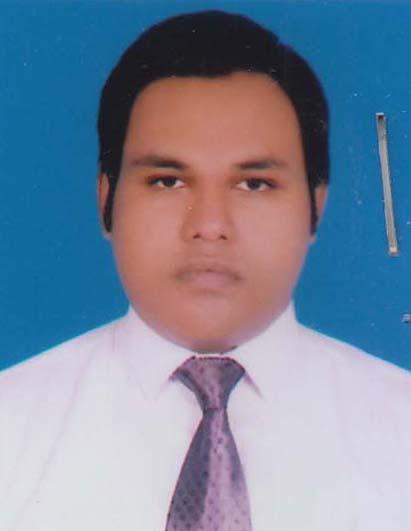 DR. AMIO JOTI SAIFULLAHF/Name: Hussain Shahid SaifullahM/Name: Shamima YeasminBM & DC Reg. No: 74610NID: 9118401026Cell: 01628009282Address: 279/3-E, west Manikdi, Namapara, Dhaka Cantonment, Dhaka-206.Blood Group: A+5679Voter NoLM-1405652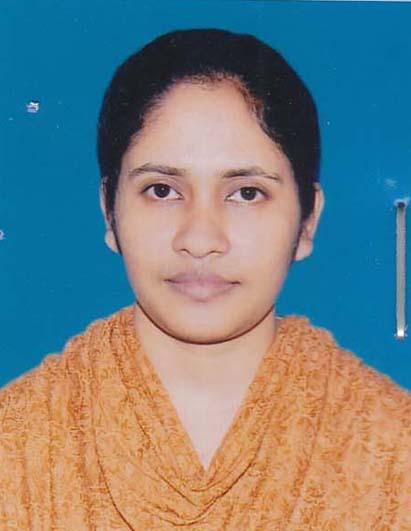 DR. REBAKA SULTANAF/Name: Siddique HowladerM/Name: Nurun NaharBM & DC Reg. No: 53003NID: 19853323015363752Cell: 01903278131Address: 19, Muncipara Road, South Arichpur , Tongi, Gazipur.Blood Group: A+5680Voter NoLM-1405653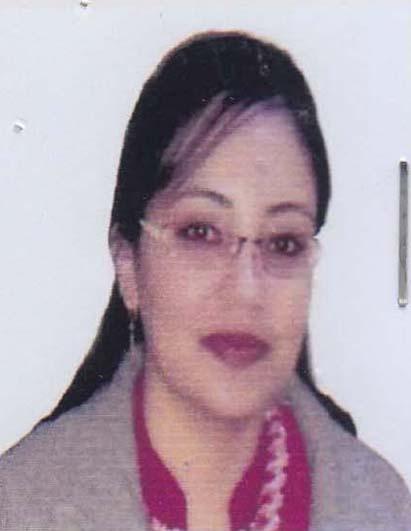 DR. HOESNEY AFROZF/Name: Dr. Md. Hasanul AdamM/Name: Monowara BegumBM & DC Reg. No: 75803NID: 8524904049616Cell: 01794698497Address: Bosila Mohammedpur, Dhaka.Blood Group: B+5681Voter NoLM-1405654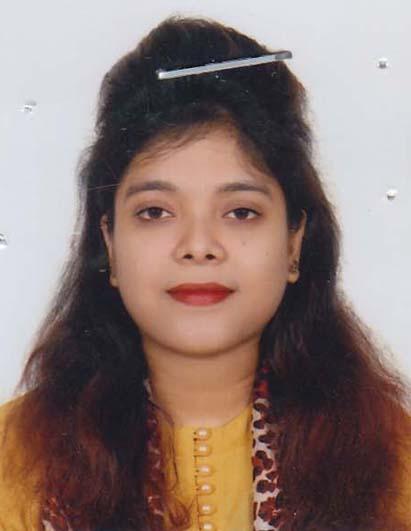 DR. KHADIJA FALGUNI RUNAF/Name: Abdus Samad KhanM/Name: Ayeasha KhanamBM & DC Reg. No: 88992NID: 7805441453Cell: 01728262908Address: House No. 27, Islambag, P.S. : Sabujbag, P.O : Basabo, Dhaka1214.Blood Group: A+5682Voter NoLM-1405655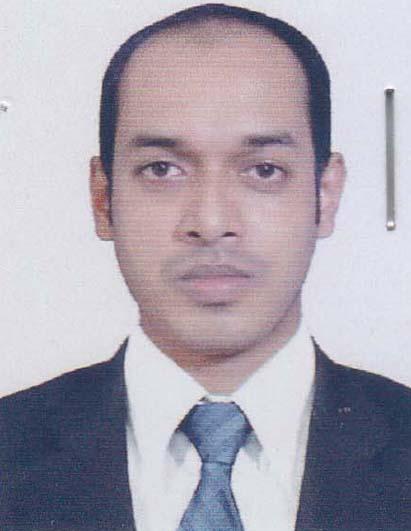 DR. MD. ZANNAT HOSSAINF/Name: Md. Mofiz UddinM/Name: Firoza KhatunBM & DC Reg. No: 67523NID: Cell: 01744763874Address: House #12, Road #3, Block # D, Section #1, Mirpur, Dhaka.Blood Group: A+5683Voter NoLM-1405656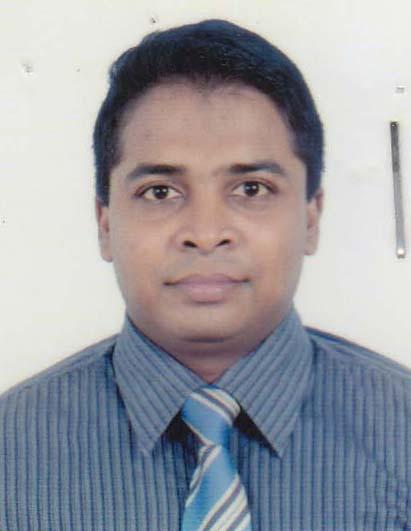 DR. MD. SAIFUL ISLAM SHOHAGF/Name: Md. ShahjahanM/Name: Shirin AkterBM & DC Reg. No: 80081NID: 3293768739Cell: 01775558889Address: 1/A, NORTH BASABO, SABUJBAGH, DHAKA-1214Blood Group: A+5684Voter NoLM-1405657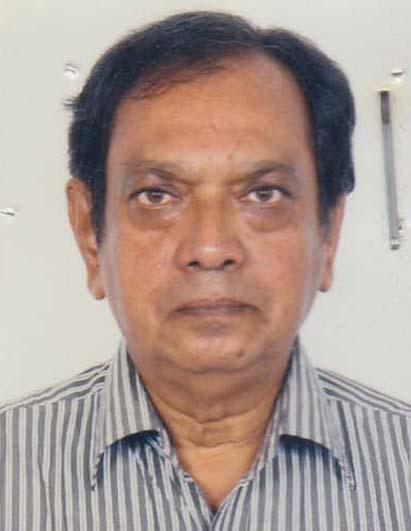 DR. ABU TAHERF/Name: Late M. SohrabM/Name: Late RokibonnessaBM & DC Reg. No: 6304NID: Cell: 01718017190Address: 279/4, Katabon, Elephent Road, Dhaka.Blood Group: B+5685Voter NoLM-1405658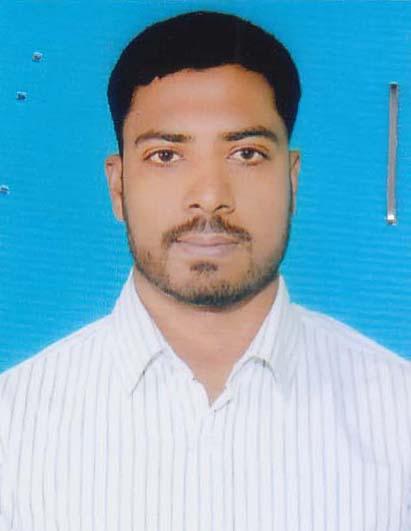 DR.MD. MINARUL ISLAMF/Name: Md. Abdul MalekM/Name: Mst. Merina KhatunBM & DC Reg. No: 92949NID: 19935724707000044Cell: 01711313937Address: House #16, Road #3, Block # E, Kolwalapara, Mirpur-1, Dhaka.Blood Group: A+5686Voter NoLM-1405659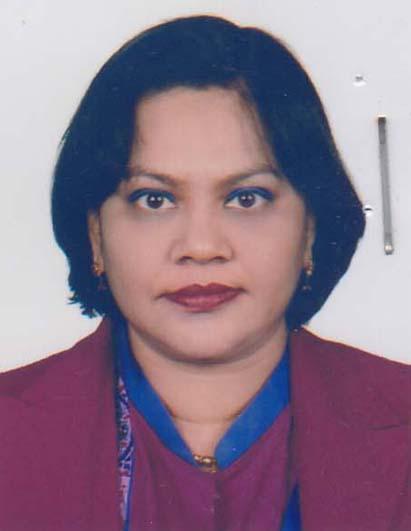 DR. KAKALI SAHAF/Name: Puspendu Mohan SahaM/Name: Sandhya SahaBM & DC Reg. No: 27917NID: 3700417482Cell: 01713452169Address: Sector # 6, Road # 11,Flat # B1, House # 23, Uttara,Dhaka-1230..Blood Group: B+5687Voter NoLM-1405660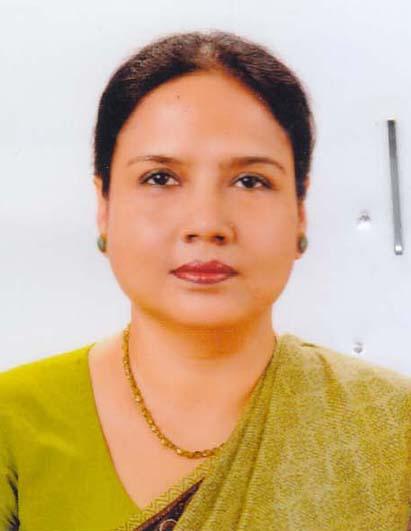 DR. AKHTARUN NESSAF/Name: Md. Momin Uddin KhanM/Name: Mrs. Fatema KhanamBM & DC Reg. No: 17700NID: 8694526875Cell: 01713409006Address: Medical College for Women & Hospital, Road # 9, Sector # 1, Uttara-1, Uttara, Dhaka-1230.Blood Group: A-5688Voter NoLM-1405661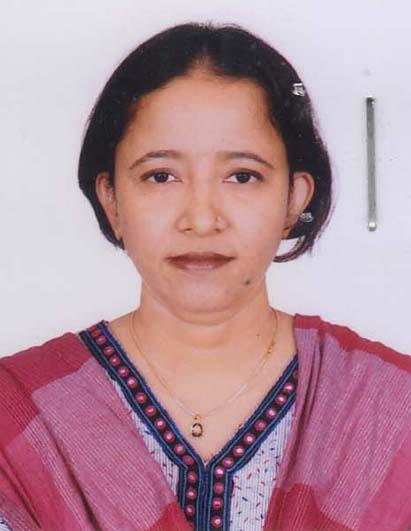 DR. SHILPI SAHAF/Name: Late Joydeb Chandra SahaM/Name: Dulu SahaBM & DC Reg. No: 35316NID: 197626195510000Cell: 01711982093Address: Medical College for Women & Hospital, Plot # 4,Road # 9, Sector # 1, Uttara, Dhaka-1230.Blood Group: B+5689Voter NoLM-1405662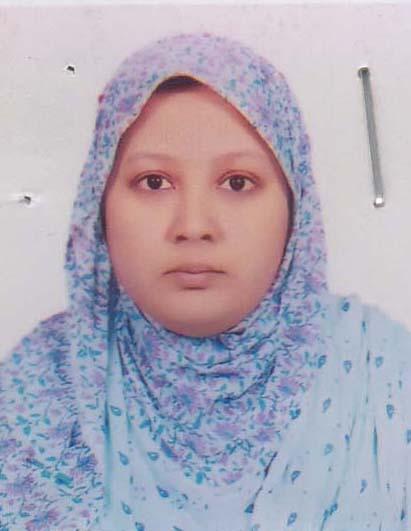 DR. DILRUBA AKTERF/Name: Md. Shahid UddinM/Name: Hasina AkterBM & DC Reg. No: 52050NID: 2362947810Cell: 01712086441Address: B-354, Khilgaon, Taltola Dhaka-1219.Blood Group: O+5690Voter NoLM-1405663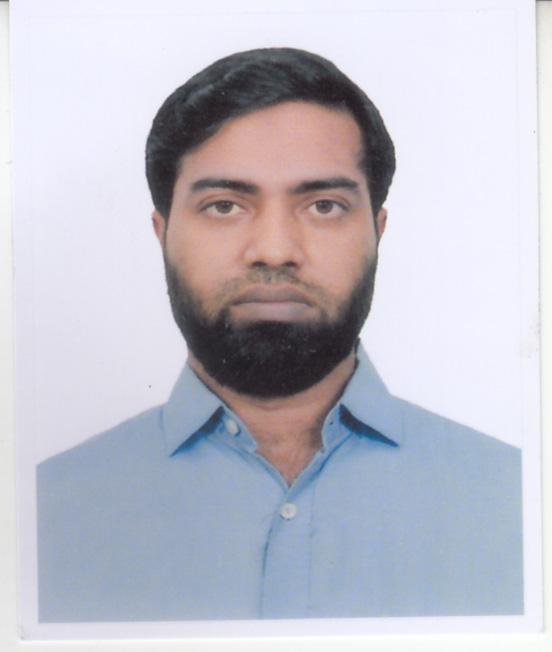 DR. NAZMUL HASAN KAZALF/Name: Abdus SalamM/Name: Hosne AraBM & DC Reg. No: 92136NID: 199059184810000Cell: 01765336899Address: Segunbagicha, Sajan Tower-1, Dhaka.Blood Group: A+5691Voter NoLM-1405664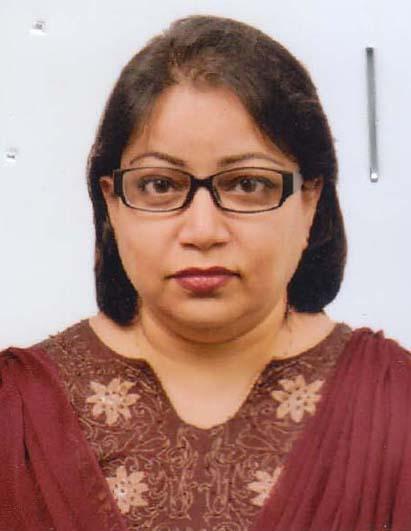 DR. NASRIN PARVINF/Name: Dr. Moslem Uddin KhanM/Name: Mrs. N.N. Rafia KhatunBM & DC Reg. No: 20302NID: 2692619582910Cell: 01819254936Address: House # 06, Road # 03, Building-1, Banani, Dhaka-1212.Blood Group: O+5692Voter NoLM-1405665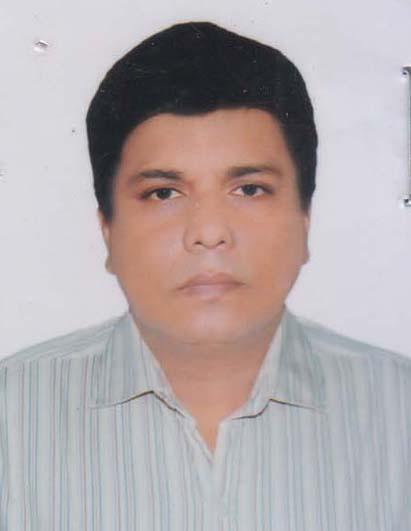 DR. RANADA PRASAD ROYF/Name: Rabindra Nath RoyM/Name: Debika RoyBM & DC Reg. No: 33760NID: 2727701411229Cell: 01716099471Address: National Institute of Cancer Research & Hospital, Mohakhali, Dhaka.Blood Group: O+5693Voter NoLM-1405666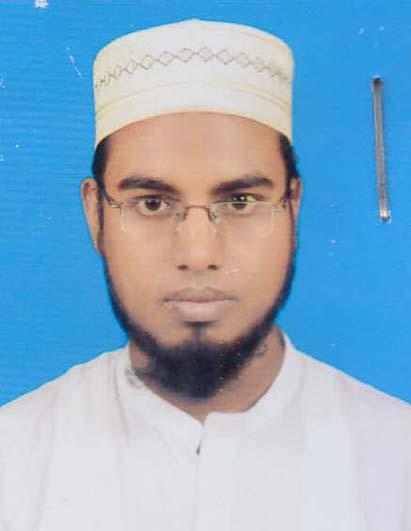 DR. MD. HARUN-OR- RASHIDF/Name: Md. Awlad HosenM/Name: ShamsunnaharBM & DC Reg. No: 51824NID: 19856125217236Cell: 01748506622Address: Tansin Mahal (4/36) (6B) 6th Floor, Boishakhi Road, Mohammadpur, Dhaka.Blood Group: AB_po5694Voter NoLM-1405667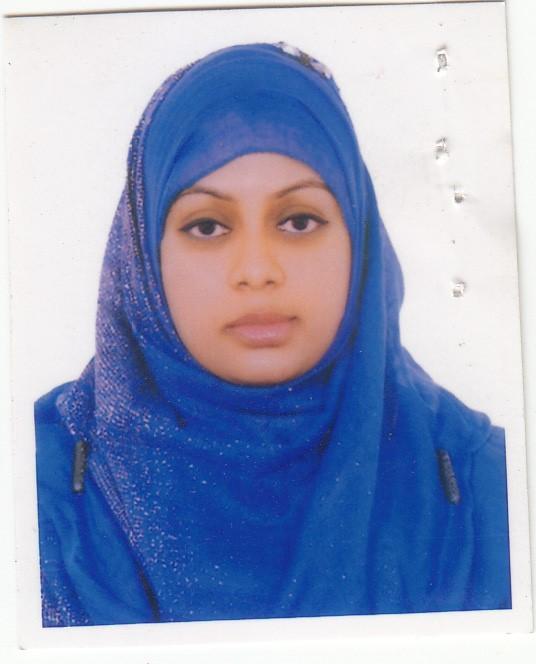 DR. MAHMUDA AHMEDF/Name: Ahmed Ali.M/Name: Samirun Nesa.BM & DC Reg. No: 43382NID: 19812692620480526Cell: 8801715015025Address: House: 305, Lane: 03, Road: 01, Baitul Haque Jame Mosjid Road, Area: Ajampur Supermarket, Kacha Bazer, P/S: Dakshinkhan, P/O: Uttara, Dhaka-1230, Bangladesh.Blood Group: A+5695Voter NoLM-1405668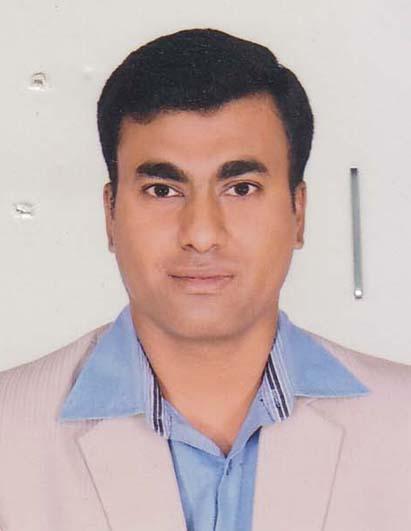 DR. MD. SHAHADAT HOSSEN ZONYF/Name: Md. Amzad HossenM/Name: Hosneara BegumBM & DC Reg. No: 42687NID: 7784644226Cell: 01711121137Address: Medical College For Women & Hospital ,House: 04, Road: 8-9, Section: 01, Uttara, Dhaka-1230Blood Group: O+5696Voter NoLM-1405669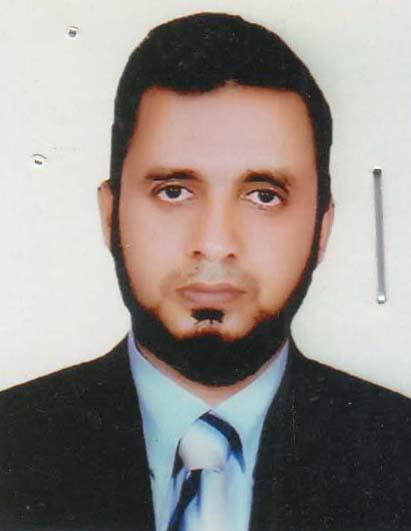 DR. MD. NAZRUL ISLAM BHUIYANF/Name: Md. Afaz Uddin BhuiyanM/Name: Mrs Halima KhatunBM & DC Reg. No: 30402NID: 6446737675Cell: 01924763240Address: Medical College For Women & Hospital ,Road: 849, Plot:04, Section: 01, Uttara, Dhaka-1230Blood Group: B+5697Voter NoLM-1405670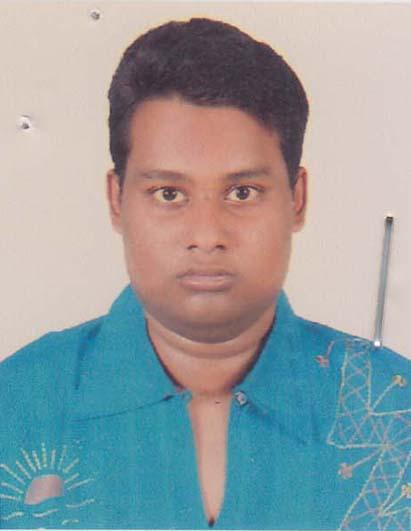 DR. MD. ARIQUL ISLAMF/Name: Md. Mosaddequl IslamM/Name: Noor Akhter ZahanBM & DC Reg. No: 75258NID: 19888524903037727Cell: 01911949973Address: House: 18, New Eskaton Road, Mogbazar, Dhaka.Blood Group: AB_po5698Voter NoLM-1405671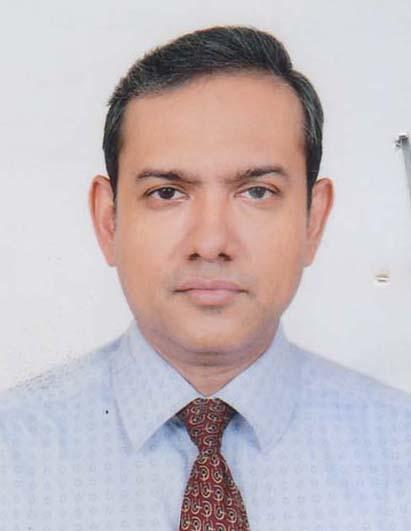 DR. C.M. REZA QURESHI FORHADF/Name: C. M. Forhad HuseinM/Name: Hazra ChowdhuryBM & DC Reg. No: 30698NID: 2692620488523Cell: 01819215936Address: House: 5, Road: 01, Block: B, Nikaton, Gulshan, Dhaka-1212.Blood Group: O+5699Voter NoLM-1405672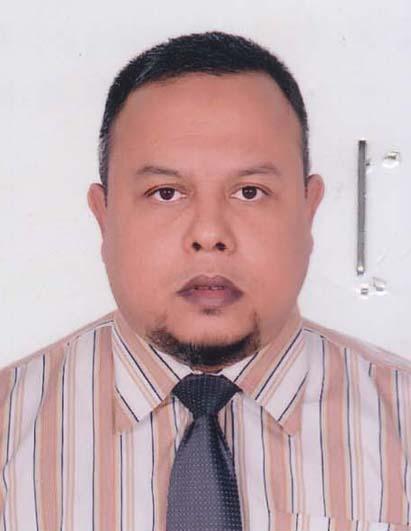 DR. MD. ZAHIDUR RAHMANF/Name: Md. Tasir Uddin AhmedM/Name: Monowara BegumBM & DC Reg. No: 32415NID: 9196203123400Cell: 01733135332Address: 219/2 (3rd Fooor) Ahmed Nagar Paikpara East Side of Basir Uddin School, Mirpur, Dhaka-1216Blood Group: AB_po5700Voter NoLM-1405673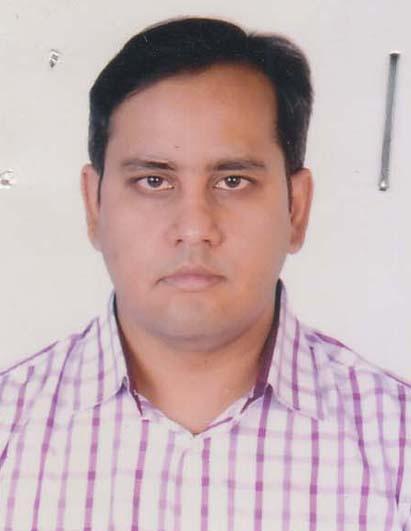 DR. MOHAMMAD SHAHIDUL ISLAMF/Name: Md. Ali HossainM/Name: Mahmuda HossainBM & DC Reg. No: 54554NID: 8220607728Cell: 01912933374Address: Flat-5A, House-493, Bepari Goli, Mogbazar Wireless , Railgate, Mogbazar, Ramna, Dhaka.Blood Group: B+5701Voter NoLM-1405674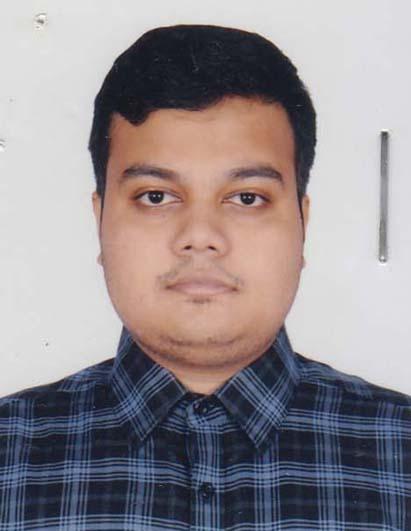 DR. MAASRUR HALIMF/Name: Md. Abdul HalimM/Name: Luna NasreenBM & DC Reg. No: 94100NID: Cell: 01731165951Address: 867,Krishi Bank Road, East Badda, Dhaka-1212.Blood Group: O+5702Voter NoLM-1405675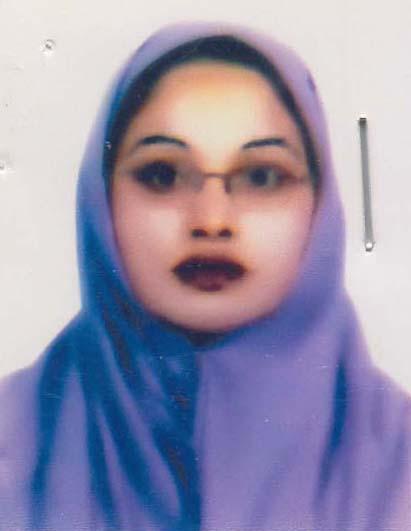 DR. SYEDA MASUMA KAWSARF/Name: Syed Kashem Mohammad KhalilullahM/Name: Syeda Kamrun NaharBM & DC Reg. No: 40734NID: 1979269813837982Cell: 01793536771Address: Bijoy Rakeen City, Flat: A6T, O6O2, Mirpur-15, Dhaka-1206.Blood Group: O+5703Voter NoLM-1405676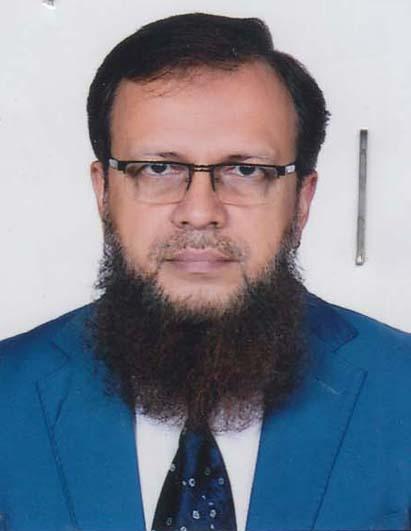 DR. AHMAD QUDRATEY KHODAF/Name: Nazimddin AhmadM/Name: Rahima KhatunBM & DC Reg. No: 19334NID: 19652694264735396Cell: 01711114792Address: 137 Azimpur, Dhaka-1205.Blood Group: A+5704Voter NoLM-1405677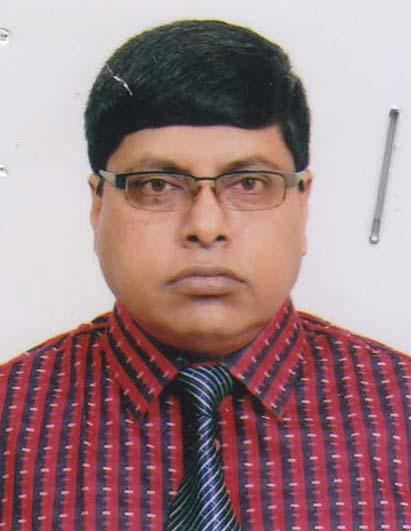 DR. PARITOSH KUMAR SARKARF/Name: Sudhir Chandra SarkarM/Name: Nanda Rani SarkarBM & DC Reg. No: 20286NID: 6868084069Cell: 01715077002Address: Flat no: 9D, Diganta-3, 3,Avoy Das Lane, Dhaka-1203.Blood Group: B+5705Voter NoLM-1405678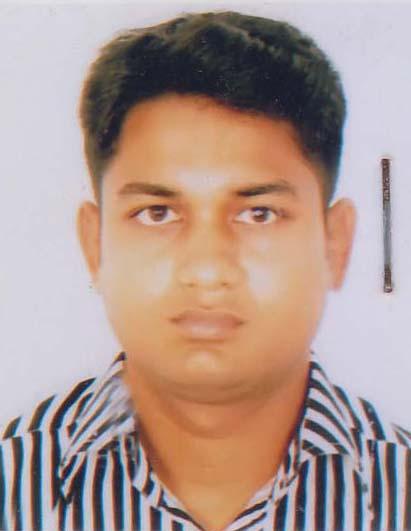 DR. MD. SELIM MORSHEDF/Name: MD. Abul QuashemM/Name: Mrs. Parul ParvinBM & DC Reg. No: 41954NID: 2691651204042Cell: 01713249822Address: House: 46, Apartment D-5, Justice tower, Al-Amin Road Gren Road, Dhaka.Blood Group: O+5706Voter NoLM-1405679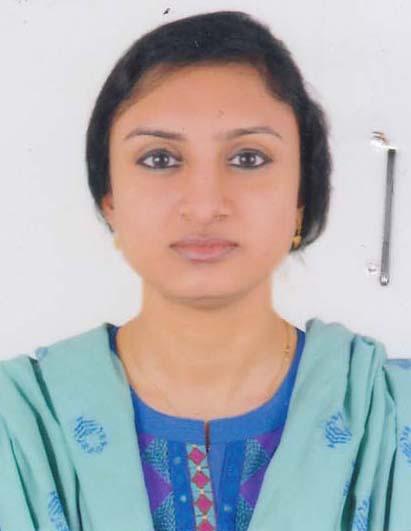 DR. RAHATIL ASHIQINF/Name: Monfur AlamM/Name: Amina BegumBM & DC Reg. No: 92456NID: 5976277086Cell: 01533142876Address: 6/7/A, Topkhana Road, Shegunbagica Dhaka-1000.Blood Group: O+5707Voter NoLM-1405680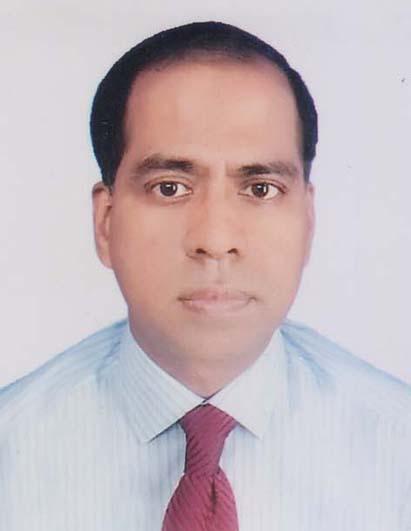 DR. MD. ZAKIR HOSSAINF/Name: Md. Jamsher Ali SarkerM/Name: Mosammat Bimala KhatunBM & DC Reg. No: 24429NID: 9156298595214Cell: 01715750019Address: Classified ENT Specialist, CMB, BAF, Dhaka Cantonment, Dhaka-1206.Blood Group: B+5708Voter NoLM-1405681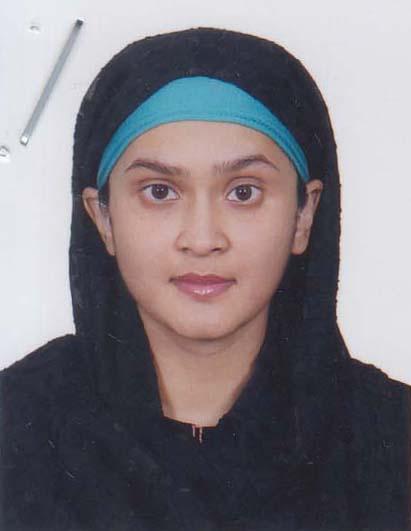 DR. REEM A. KASHEMF/Name: Abul KashemM/Name: Shajeda BegumBM & DC Reg. No: 71070NID: 19881595716000004Cell: 01773400555Address: 30A. Naya paltan, opp. BNP Office, VIP Road, VIP Tower, Dhaka.Blood Group: AB_po5709Voter NoLM-1405682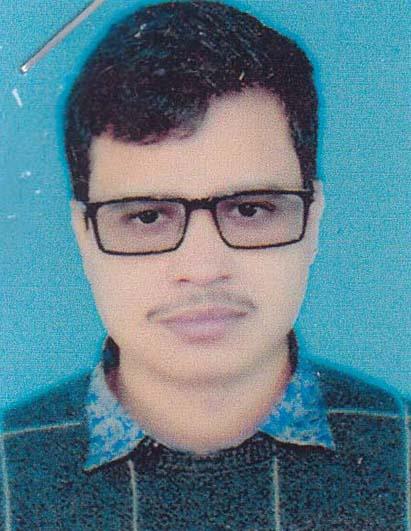 DR. SUMIT KUMAR MISTRYF/Name: Swapan Kumar MistryM/Name: Sabita Rani BallavBM & DC Reg. No: 96516NID: Cell: 01776347737Address: 163/164, Sundaram Bhaban, Shah Ali Bagh, Mirpur, Dhaka.Blood Group: O+5710Voter NoLM-1405683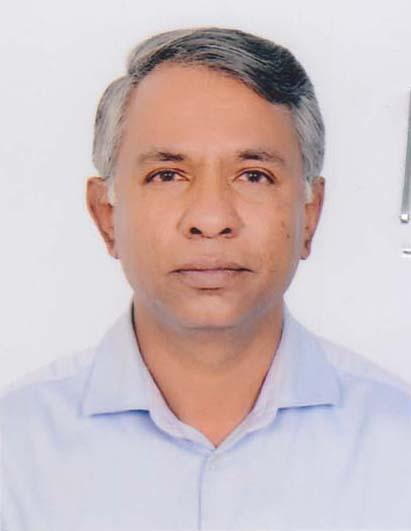 DR. MD. MUSTAFIZUR RAHMANF/Name: Mr. Abdul Mannan MollahM/Name: Mrs. Monwara BegumBM & DC Reg. No: 23347NID: 2694262684072Cell: 01714045274Address: 49/C, Azimpur Govt. Quarter, Azimpur, Dhaka.Blood Group: O-5711Voter NoLM-1405684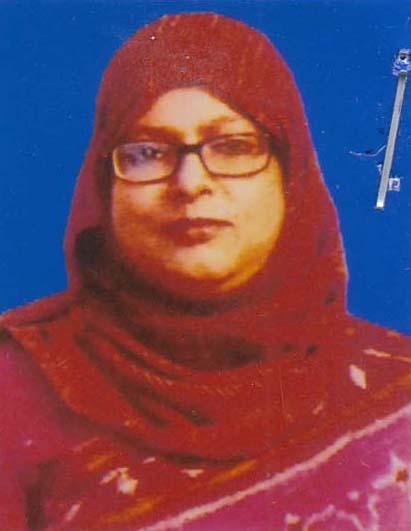 DR. JESMIN SULTANAF/Name: Late Abdur RazzaqueM/Name: Late Setara BegumBM & DC Reg. No: 35431NID: Cell: 01769764273Address: NavyHeadquarters Resident Of Officer, Bonany, Dhaka.Blood Group: B+5712Voter NoLM-1405685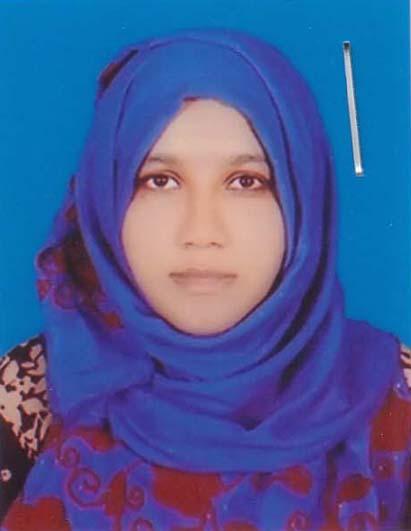 DR. SUMAIYA MORSHEDF/Name: Dr. A.R.M. Morshedul HaqueM/Name: Dr. Rokeya Gulshan AraBM & DC Reg. No: 95665NID: 19932696804001032Cell: 01799384058Address: 472/2, East Goran, Bashabo TSO, 9403, Sabujbag City Corporation, Dhaka.Blood Group: 5713Voter NoLM-1405686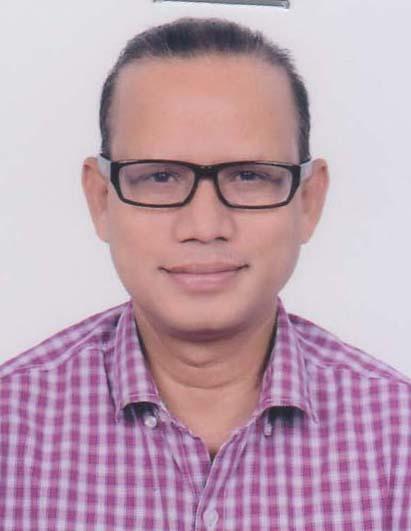 AHMEDUL KABIRF/Name: Md. Moqbul AhmedM/Name: Jahanara Begum ChowdhuryBM & DC Reg. No: 24182NID: 9144628089Cell: 01720910541Address: R-86, H-1/D, A17- A5. Gulshan-2, Dhaka-1212.Blood Group: 5714Voter NoLM-1405687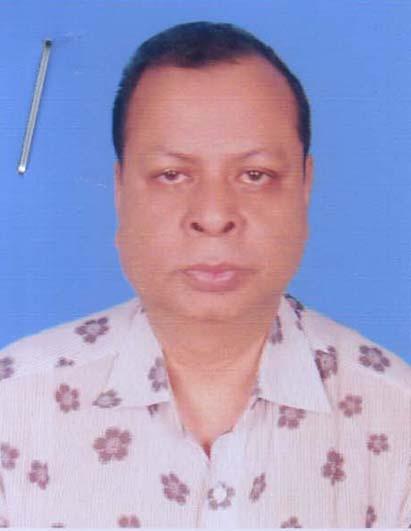 ABUL BASHAQ MD. KHAIRUL ALAMF/Name: Md. Anisur RahmanM/Name: Anowara BegumBM & DC Reg. No: 17856NID: Cell: 01826602354Address: 111/2. North Murdapara, Dhaka-1214.Blood Group: B+5715Voter NoLM-1405688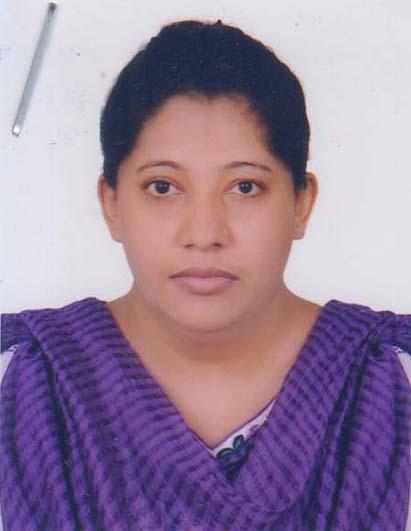 SANJIDA SURAIYA SHAMMIF/Name: MD. Abdul KhalequeM/Name: Dilruba KhalequeBM & DC Reg. No: 72329NID: 19902613660000130Cell: 01771796112Address: 392/3 North Shahjaharpur, Dhaka-1217.Blood Group: O+5716Voter NoLM-1405689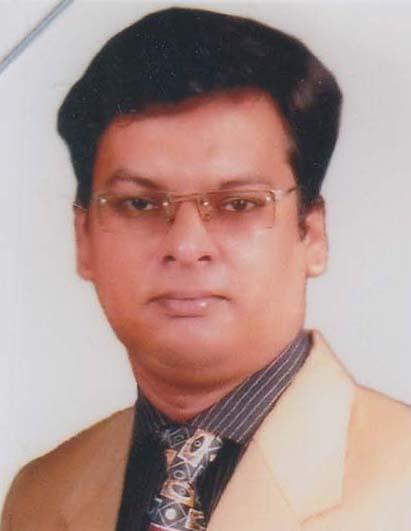 KHANDAKER HUSAIN MOHAMMAD NIAMUL RUHANIF/Name: Khandaker Mobarak HusainM/Name: Salma MobarakBM & DC Reg. No: 42750NID: 2693622407875Cell: 01926197645Address: 3/3, West Rampura, Ulon Road, Dhaka-1219.Blood Group: AB_po5717Voter NoLM-1405690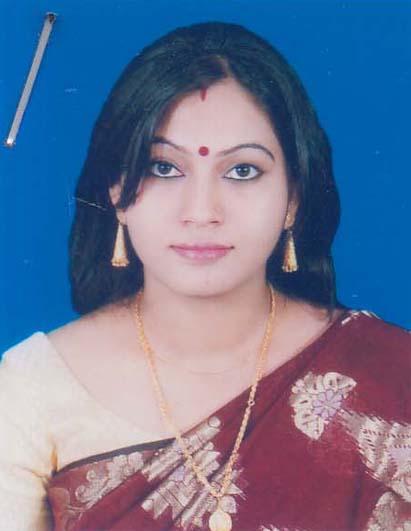 IVY MOLLIKA JUIF/Name: Bibekananda TalukderM/Name: Ava Rani TarafderBM & DC Reg. No: 62195NID: 19882694066782392Cell: 01723808868Address: Flat: 1/B, House No: 69/1, House Name: Mayer Koi Dhanmondi 15/A (new).Blood Group: O+5718Voter NoLM-1405691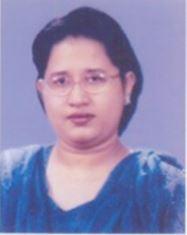 DR. MAHZABIN RAHMAN SHAWLYF/Name: Dr. Fazlur Rahman FantomasM/Name: Mrs. Zeenat Rehana ParveenBM & DC Reg. No: 35215NID: 2696653254834Cell: 01552316297Address: 128/1 Moghbazar, Elephant Road,  Dhaka-1217Blood Group: O+5719Voter NoLM-1405692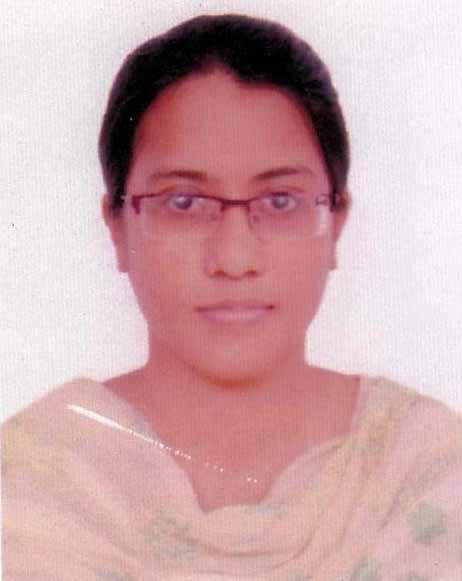 DR. PUSHPITA SHARMINF/Name: Muhammad Mokbul AliM/Name: Rokeya KhanamBM & DC Reg. No: 45225NID: 19822698828673064Cell: 01717497868Address: Flat-B-2, 2nd Floor, Ena Priom, 21/5 Khilzee Road, Mohammadpur, DhakaBlood Group: A-5720Voter NoLM-1405693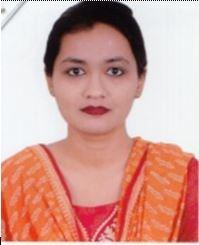 DR. ZINNATUN AFROJA ATHAIF/Name: Md. Zakir HossainM/Name: Zinnatun KaribaBM & DC Reg. No: 87923NID: 6859676956Cell: 01787571461Address: Flat: A/7, Rupayon Angel, 152 Shantinagar, Dhaka-1217.Blood Group: O+5721Voter NoLM-1405694No ImageDR. MOBAROK AHMEDF/Name: M/Name: BM & DC Reg. No: 64766NID: 1916765152647Cell: 01775726212Address: Md. Resident, phase-A, Bangabandhu Shikh Mujib Medical Universicy, DhakaBlood Group: O+TRANSFERED to BMA Dhaka CityLM-14055435722Voter NoLM-1405695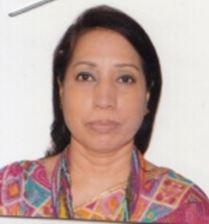 DR. FAUGIA BEGUMF/Name: M A MajidM/Name: Jahanara MajidBM & DC Reg. No: 20980NID: 6856551715Cell: 01817028736Address: Talulder Bhaban House: 717, West Kazipara, Mirpur, Dhaka-1216Blood Group: O+5723Voter NoLM-1405696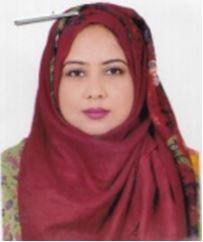 DR. TASNUVA HOSSAINF/Name: Akhter HossainM/Name: Rasheda AkhterBM & DC Reg. No: 64538NID: 4628706055Cell: 01718147939Address: 70/1 Indira Road, Eastern Garden, Flat No. 1/402, Dhaka-1215.Blood Group: B+5724Voter NoLM-1405697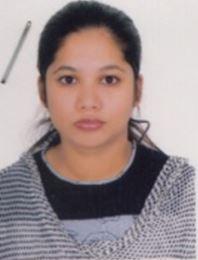 DR. MST. FATIMA KHATUNF/Name: Mohammad AliM/Name: Rousan AraBM & DC Reg. No: 74472NID: 4129003691903Cell: 01998083637Address: A/8. T-1. Keary Buruz, South Kallanpur Dhaka.Blood Group: 5725Voter NoLM-1405698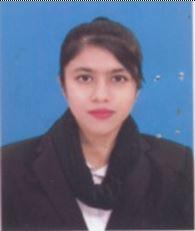 DR. MST. ADNIN NAHARF/Name: Mir Mohl UddinM/Name: Mst. Ziaun NaherBM & DC Reg. No: 76746NID: 19931820701000019Cell: 01703108621Address: Flat No:4-B, House No:413, Road No:16, Block-A, Bashundhora Residential Area, Dhaka.Blood Group: A+5726Voter NoLM-1405699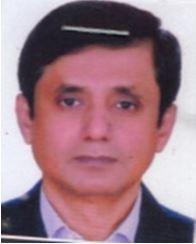 DR. K B M. HADIUZZAMANF/Name: Kbm. Asmot AliM/Name: Momtaz BegumBM & DC Reg. No: 23099NID: 2696830037072Cell: 01711386831Address: 1003/ Eastern Kamalapur 64-68/N Kamalapur, Dhaka-1217.Blood Group: B+5727Voter NoLM-1405700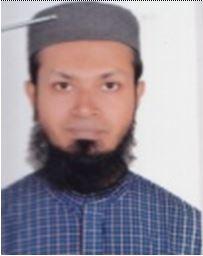 DR. A.H.M. SHADEQUL ISLAMF/Name: Md. SamsuzzohaM/Name: Rowshan Ara (ruby)BM & DC Reg. No: 35050NID: 19762697557398093Cell: 01534143113Address: 645/5, West Kazipara, Mirpur, Dhaka.Blood Group: B+5728Voter NoLM-1405701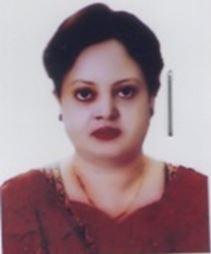 DR. TAHMINA ISLAMF/Name: Late Md. Mozidul IslamM/Name: Habiba Afrina BegumBM & DC Reg. No: 25400NID: Cell: 01612132170Address: 75/1 Shang Shad Veiw Apartment B4. Indira Road, Faamgate.Blood Group: O+5729Voter NoLM-1405702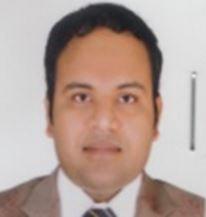 DR. MD. REZUANUL AHSANF/Name: Md. Rabiul AhsanM/Name: Mrs. Rahima Ahsan.BM & DC Reg. No: 72405NID: 8192214108578Cell: 01712221707Address: Flat-E4, Moon Lake City. House-01, Road-01, Block-B, Fulbaria, Sec-10, Uttara, Dhaka.Blood Group: O+5730Voter NoLM-1405703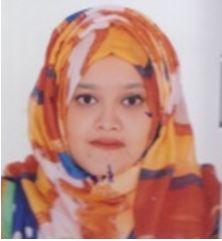 DR. SIRAJUM MONIRAF/Name: Md. Sahabuddin SarkerM/Name: Rokeya BegumBM & DC Reg. No: 76929NID: 19928198506000142Cell: 01787016006Address: Flat-E4, Moon Lake City, House-01, Road-01, Block-B,Fulbaria, Sector,-10, Uttara, Dhaka.Blood Group: O+5731Voter NoLM-1405704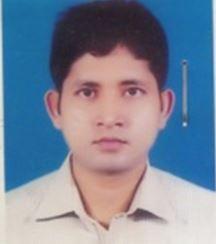 DR. KAZI ISMAIL HOSSAINF/Name: Kazi IbrahimM/Name: Shahida EyasminBM & DC Reg. No: 58050NID: 8199017271491Cell: 01725433405Address: Registrar, (Surgery), Sir Salimulla Medical College And Mitford Hospital.Blood Group: O+5732Voter NoLM-1405705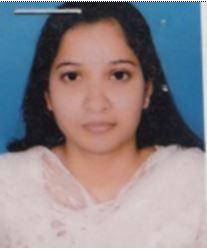 DR. SHAHANA PERVINF/Name: Hobibur RahmanM/Name: ZarnaBM & DC Reg. No: 58049NID: 8199017314654Cell: 01721714913Address: Flat-No-1114, B-Block, Motalib Plaza, Poribagh, Shahbagh, Dhaka-1000.Blood Group: A+5733Voter NoLM-1405706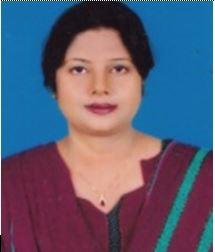 DR. SHARMIN MAHBUBAF/Name: Dr. Abul KalamM/Name: Dr. Mahbuba HaqueBM & DC Reg. No: 37037NID: 4154427050Cell: 01712113451Address: 390/2, South Paik Para, Al-Amin Road, Mirpur, Dhaka-1216.Blood Group: O+5734Voter NoLM-1405707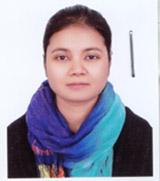 DR. NIRA FERDOUSF/Name: M.M. Nurul KhayerM/Name: Quazi Shohely FerdousBM & DC Reg. No: 51899NID: 2692848472360Cell: 01816455317Address: Flat 7-A, House 13, Road 3, Dhahnondi, DhakaBlood Group: B+5735Voter NoLM-1405708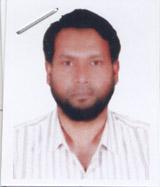 MD. MOSTAFIZUR RAHMANF/Name: Mozaffar HossainM/Name: Rupia BegumBM & DC Reg. No: 28824NID: 1928179686Cell: 01621218061Address: H-33, R-1, Block-C, Section-12, Mirpur Pallabi, Dhaka-1216Blood Group: O+5736Voter NoLM-1405709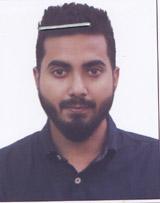 DR. REDWAN AHMED KHANF/Name: Jalal Rddin KhanM/Name: Mahfuza KhanamBM & DC Reg. No: 106842NID: 2364699658Cell: 01672872400Address: 6-D, Greeen Road, Govt. Staff Quarter Kolabagan, Dhaka-1205.Blood Group: O+5737Voter NoLM-1405710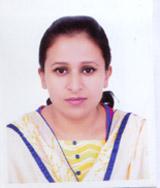 DR. NIGAR FERDOUSIF/Name: Mohammad MoniruzzamanM/Name: Monowara BegumBM & DC Reg. No: 45392NID: 2691648031179Cell: 01726429749Address: House # 16, Flat # 5A, Zigatola, Dhaka-1209Blood Group: O+5738Voter NoLM-1405711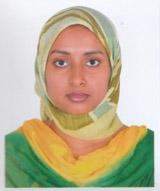 DR. ASHRAFUN NAHARF/Name: Md. Amzad HossainM/Name: Mrs. Kamrun NaharBM & DC Reg. No: 49520NID: 8524907082496Cell: Address: House # 29, Road # 8, Sector # 13. Uttara, DhakaBlood Group: O+5739Voter NoLM-1405712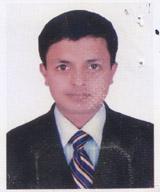 DR. MD. ZIA UDDINF/Name: Late. Sultan Gias UddinM/Name: Mrs. Khaleda NasrinBM & DC Reg. No: 52808NID: 1594116381742Cell: 01682930893Address: 70/6/4, North Mugda Para, DhakaBlood Group: AB+5740Voter NoLM-1405713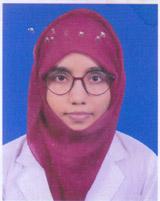 DR. MAGFERATUNNESAF/Name: Abu Jafar MajumderM/Name: Mohsena AkterBM & DC Reg. No: 100896NID: 19941324904000010Cell: 01813151193Address: House-3, Block-D, Main Road, South Banasree Project Road, Dhaka.Blood Group: B+5741Voter NoLM-1405714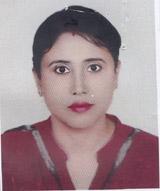 DR. JHUMUR GHOSHF/Name: Jibon GhoshM/Name: Renu GhoshBM & DC Reg. No: 54472NID: 2806177057Cell: 01759615530Address: 7-B, 62, Goal Nagar Lane, Dhaka-1100.Blood Group: AB+5742Voter NoLM-1405715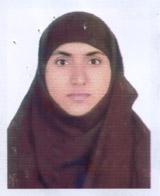 DR.MASUMA  AKTERF/Name: Abdus Suban MollahM/Name: Monowara AkhterBM & DC Reg. No: 34718NID: 6003652150Cell: 01775117840Address: C-10, Baec Housing, Road-2, Banani, Dhaka.Blood Group: A-5743Voter NoLM-1405716No ImageDR. DIPAL KRISHNA ADHIKARYF/Name: M/Name: BM & DC Reg. No: NID: Cell: Address: aBlood Group: 5744Voter NoLM-1405717No ImageDR. MUNSUR HABIBF/Name: M/Name: BM & DC Reg. No: NID: Cell: Address: aBlood Group: 5745Voter NoLM-1405718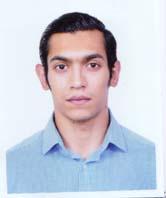 DR.RAYHAN SHAHIDULLAHF/Name: S.m ShahidullahM/Name: Tahmina ShahidBM & DC Reg. No: 93383NID: 19932695032000315Cell: 01796619847Address: Apartment C-5, Hovse-22, Road-10/A, Dhanmondi.Blood Group: B+5746Voter NoLM-1405719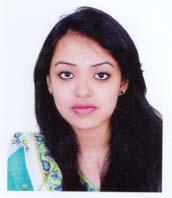 DR. MEHRANGIS RAHMANF/Name: Md. Mizanur RahmanM/Name: Nadira ArzuBM & DC Reg. No: 88381NID: 4631018480Cell: 01763440565Address: House No: 64, Road No: 11/A, Alor Dhara Flat No: C 201, Dhanmondi.Blood Group: B+5747Voter NoLM-1405720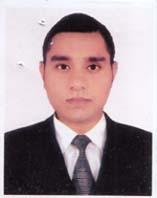 DR. AIMAN RAHMANF/Name: Md. Fazlor RahmanM/Name: Nigar Parveen KhanamBM & DC Reg. No: 72823NID: 7798001769Cell: 01727458066Address: 144, East Tejturibazar, Tajgaon, Dhaka-1215.Blood Group: AB+5748Voter NoLM-1405721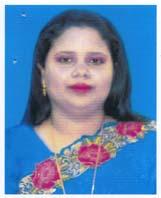 DR. ANJUMAN ARA BEGUMF/Name: Akm Amjat AliM/Name: Noorjahan BegumBM & DC Reg. No: 79552NID: 8698305201Cell: 01717363767Address: 49/5c West Razabazar, Dhaka.Blood Group: B+5749Voter NoLM-1405722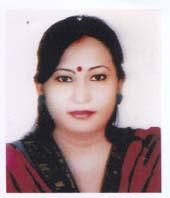 DR. DIPU DASF/Name: Jyotiram DasM/Name: Madhuri DasBM & DC Reg. No: 46675NID: 9196208184927Cell: 01736897597Address: 67/9, Pioneer Road, Kakrail, Room No- 07, 4 Road Floor, Dhaka.Blood Group: B+5750Voter NoLM-1405723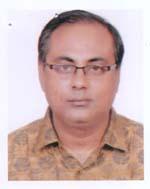 DR. SANDIP KANUNGOF/Name: Shaymol KanungoM/Name: Shlapna KanungoBM & DC Reg. No: 41903NID: 9196208184926Cell: 01711449703Address: 67/9, Pioneer Road, Kakrail, Room No- 07, 4 Road Floor, Dhaka.Blood Group: A+5751Voter NoLM-1405724No ImageDR. SABINA PARVINF/Name: M/Name: BM & DC Reg. No: 69710NID: 7308195069Cell: 01721-686695Address: Rongon, 927, Saheedbag,  Motijheel Dhaka.Blood Group: A+TRANSFERED to BMA Dhaka CityLM-14055435752Voter NoLM-1405725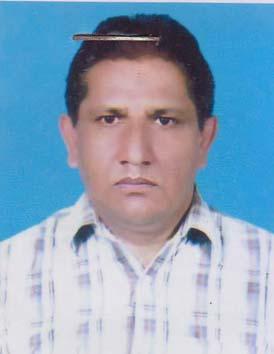 DR. MD. SIRAJUL ISLAM MAHFUZF/Name: Kafil Uddin AhamedM/Name: Mrs. Sona BanuBM & DC Reg. No: 16375NID: 6710469091846Cell: Address: Flat,No-5/A Sojan Tower, To 3, Segunbagicha, Dhaka.Blood Group: O+5753Voter NoLM-1405726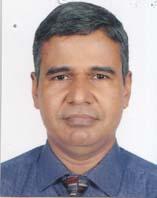 DR. AL MAMUN SHAHRIAR SARKERF/Name: Mohammad Mofizul Islam SarkerM/Name: Mominunnesa SarkerBM & DC Reg. No: 36490NID: Cell: 01715455827Address: House-D-133, Road, W/2, Block-D, Eastern Housing, Pallabi 2nd Phase, Pallabi, Dhaka-1216Blood Group: A+5754Voter NoLM-1405727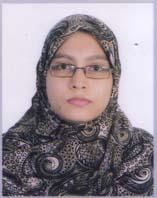 DR. MONERA HASNAIAF/Name: Md. Mainur RahmanM/Name: Late: Razia KhatunBM & DC Reg. No: 72814NID: 3725491371Cell: 01798154554Address: Aziz Super Market, Lalbagh, Dhaka-1211Blood Group: A+5755Voter NoLM-1405728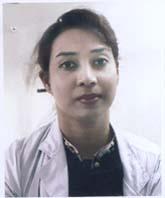 DR. MOBINA FERDOUSF/Name: Dr. Matiur RahmanM/Name: Mrs. Halima KhatunBM & DC Reg. No: 75402NID: 2373542089Cell: 01688365582Address: Room-304, Nipsom Hostel, Mohakhali Dhaka.Blood Group: O+5756Voter NoLM-1405729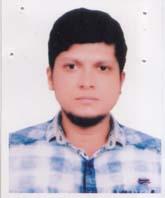 DR. JOBAIR AHMEDF/Name: Md. ShaijuddinM/Name: Nasreen AkhterBM & DC Reg. No: 103868NID: 19932695412000256Cell: 01685972561Address: 8/2-B, Shantibagh, Malibug, Dhaka.Blood Group: O+5757Voter NoLM-1405730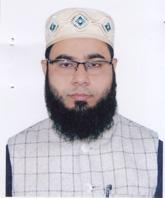 DR. MOHAMMAD HOSAINF/Name: Md. Saiful IslamM/Name: Salma BegumBM & DC Reg. No: 70145NID: 19902924709000097Cell: 01911988798Address: 226, Lalbagh Road, Dhaka-1211.Blood Group: B+5758Voter NoLM-1405731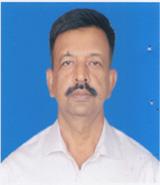 DR. AFM RAFIQUL ISLAMF/Name: Late: Aftabuddin AhmedM/Name: Late: Rokeya BegumBM & DC Reg. No: 26899NID: 5503000563Cell: 01713091559Address: House-326, Apartment-, Road-6, Block-I Basunihara R/ABlood Group: O+5759Voter NoLM-1405732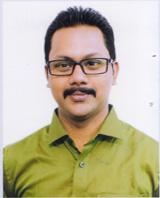 DR. NAFIZ ULLAH SUNNYF/Name: Mahamud UllahM/Name: Nasima AhmedBM & DC Reg. No: 87721NID: 6419339244Cell: 01712681629Address: 59, Hazi Abdul Mazid Lane, Kalta bazar, Dhaka-1100.Blood Group: O+5760Voter NoLM-1405733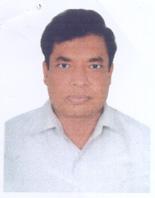 DR. MOHAMMAD HUMAYUN KABIR BHUIYUNF/Name: Mohammad Ali BhuiyunM/Name: Monoyara BegumBM & DC Reg. No: 36627NID: 19781913138393932Cell: 01710883556Address: Govt. New Colony, Home-15,18 B Azimpur, DhakaBlood Group: O+5761Voter NoLM-1405734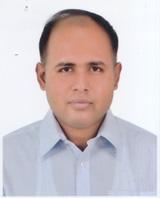 DR. MOHAMMAD SAIFUL ISLAMF/Name: Mohammad AliM/Name: Umme Habiba KhatunBM & DC Reg. No: 38802NID: 2617239749028Cell: 01711351494Address: 51/19, Shahibagh, Savar, Dhaka.Blood Group: B+5762Voter NoLM-1405735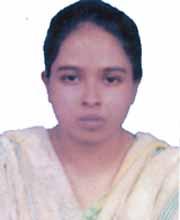 DR. TANJINA BHUIYANF/Name: Md. Hefzu BhuiyanM/Name: Rahima BegumBM & DC Reg. No: 89500NID: 9155176101Cell: 01771514354Address: Rizia Vobon, Habibullah Road, Shahbag, Dhaka.Blood Group: O+5763Voter NoLM-1405736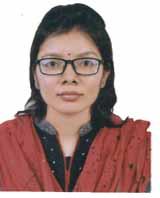 DR. NANDITA SARKARF/Name: Bikash Chandra SarkarM/Name: Bijali Rani SarkarBM & DC Reg. No: 72788NID: 19912697556000228Cell: 01715841526Address: Flat No: E-2, 18 Central Road, Hatirpool, Dhaka.Blood Group: B+5764Voter NoLM-1405737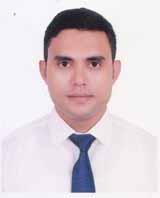 DR. MD. SAIFUL HAIF/Name: A.k.m. Abdul HaiM/Name: Sadeka BegumBM & DC Reg. No: 81285NID: 3252761790Cell: 01707550547Address: 21. Centnal Road, Hatirpool, Dhaka.Blood Group: A+5765Voter NoLM-1405738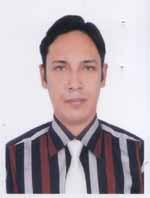 DR. HEEMEL SAHAF/Name: Nirmal Kumar SahaM/Name: Santi SahaBM & DC Reg. No: A-42035NID: 2693004776431Cell: 01816409164Address: 7/8, Rasel Dream, Flat-A3 Garden Street, Ring Road, Shamoly Dhaka.Blood Group: B+5766Voter NoLM-1405739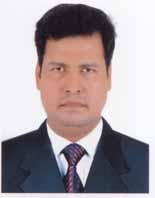 DR. SHARIFUL ISLAM KHANF/Name: Abdul Hannan KhanM/Name: Mrs. Rahima Akter KhanamBM & DC Reg. No: 38765NID: 19816112250868641Cell: 01911289920Address: Ruhama Cottage (5-E), House # 84/1, Road# 6, Block-G, Banasree, Rampura, Dhaka-1219Blood Group: B+5767Voter NoLM-1405740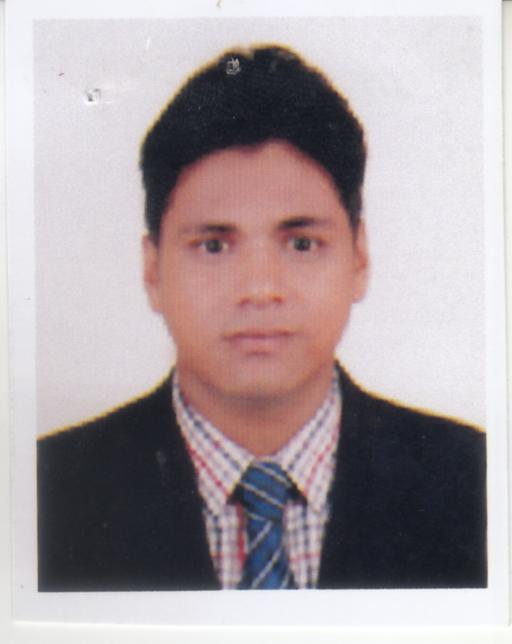 DR. MD. ASADUZZAMANF/Name: Nur Mohammad FakirM/Name: Halima BegumBM & DC Reg. No: 93195NID: 8252708758Cell: 01315963763Address: Haji Nagor, Sarulia, Demra, Dhaka.Blood Group: B+5768Voter NoLM-1405741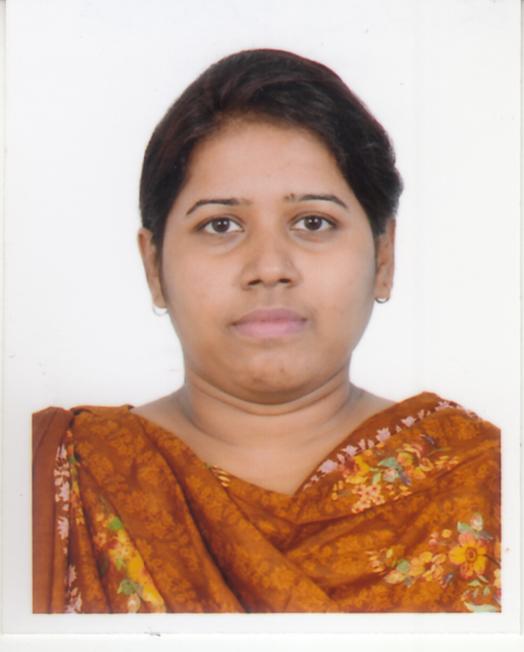 DR. KAZI SANZIDA HAQUEF/Name: Kazi Md. Sumsul HaqueM/Name: Kazi Ismat Ara HaqueBM & DC Reg. No: 60637NID: 19879196203131402Cell: 01624117616Address: Flat no - 7/P, Sheltech Bithika, Mirpur Mazar Road, Dhaka-1216Blood Group: B+5769Voter NoLM-1405742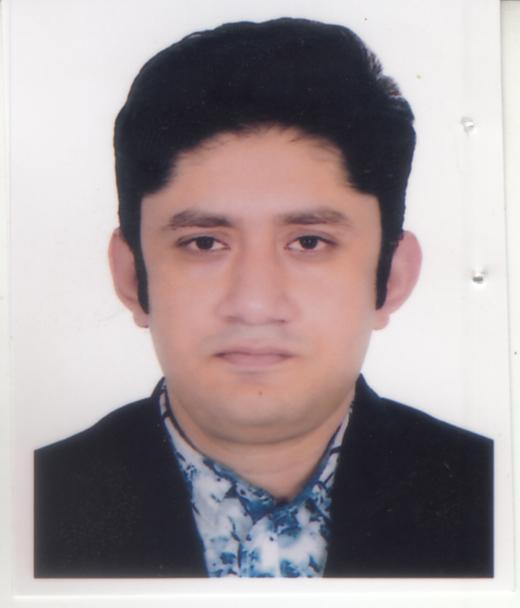 TANVIR AHMEDF/Name: Md. Sharfuddin AhmedM/Name: Nafiza AhmedBM & DC Reg. No: 82950NID: 5093069077Cell: 01827787537Address: Flat - 8/A, House - 28, Road - 14/A, Dhanmondi R/A, Dhaka - 1209Blood Group: B+5770Voter NoLM-1405743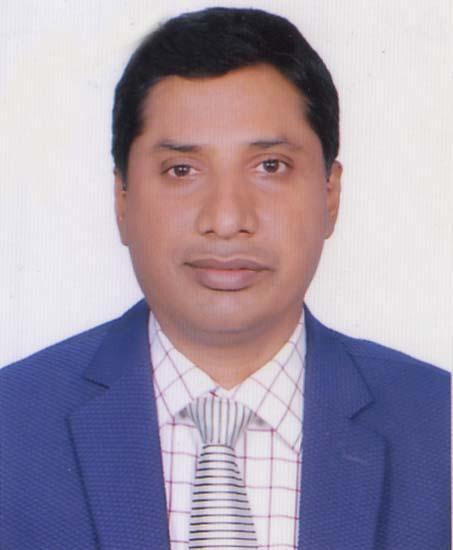 DR. MD. FAKHRUL ALAMF/Name: Abdur HalimM/Name: Jahanara BegumBM & DC Reg. No: 21674NID: 8689402256Cell: 01713011395Address: Flat-11/A, Sheltech Surama 7/1 & 7/C, Shantibag, Dhaka-1217.Blood Group: O+5771Voter NoLM-1405744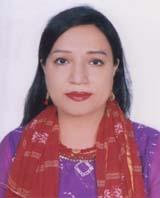 DR. PARUL AKHTERF/Name: Abdur RaufM/Name: Shahara KhatunBM & DC Reg. No: 26674NID: 3739388647Cell: 01711648370Address: Flat-11/A, Sheltech Surama 7/1 & 7/C, Shantibag, Dhaka-1217.Blood Group: A+5772Voter NoLM-1405745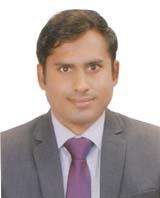 DR. RIDYANUL AKBAR TUTULF/Name: Md. Rais UddinM/Name: Rehena BegumBM & DC Reg. No: 105722NID: 8263756077Cell: 01642349787Address: Sreepur, Ashulia, Savar Dhaka.Blood Group: O-5773Voter NoLM-1405746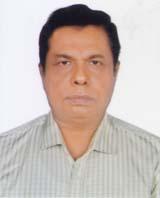 DR. MD. ZAKIR HOSSAIN AKONF/Name: A.m. Abdul HyeM/Name: ZinatunnessaBM & DC Reg. No: 18622NID: 4194097889Cell: 01818458854Address: Flat J-6, Tower-03, Green Peace, 41, Chamelibagh, Shantinagar Dhaka-1217Blood Group: B+5774Voter NoLM-1405747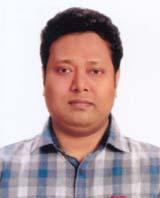 DR. MOHAMMAD ARIFUL RAHMANF/Name: Md. Motior RahmanM/Name: Asma KhatunBM & DC Reg. No: 41021NID: 1000775815Cell: 01790102826Address: Flat- B13, Dominno Mujib Bhaban, House 60, Green Road, Dhaka-1205.Blood Group: A+5775Voter NoLM-1405748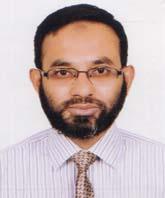 DR. ABU SYED MOHAMMAD  SALIMULLAHF/Name: Md. ObaidullahM/Name: Rowshan AkterunnessaBM & DC Reg. No: 32805NID: 6424277371Cell: 01711195331Address: Flat A/6, 21 New Eskaton Road, Gousnagar Dhaka.Blood Group: A-5776Voter NoLM-1405749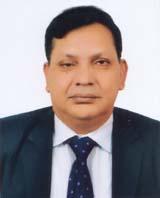 DR. DIPAK KUMER PAUL CHOWDHURYF/Name: Jatish Chandra Paul ChowdhuryM/Name: Niher Kana Paul ChowdhuryBM & DC Reg. No: 16526NID: 6859892280Cell: 01717073861Address: Principal, Delta Medical College, Mirpur-1, Dhaka-1216.Blood Group: O+5777Voter NoLM-1405750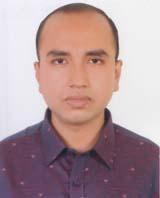 DR. NILAY  RANJAN BALLAVEF/Name: Nikhil Ranjan BallaveM/Name: Shipra BallaveBM & DC Reg. No: 94971NID: 3278784487Cell: 01703184679Address: 15, Chamelibag, Shantinagar, Dhaka-1217.Blood Group: B+5778Voter NoLM-1405751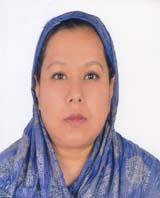 DR. RUBIYA PARVINF/Name: Dr. M.a. WahhabM/Name: Rezia KhatunBM & DC Reg. No: 25936NID: 6870441786Cell: 01711684740Address: Flat: 4D: Prestige House: 23 Segunbagicha Dhaka-1000.Blood Group: B+5779Voter NoLM-1405752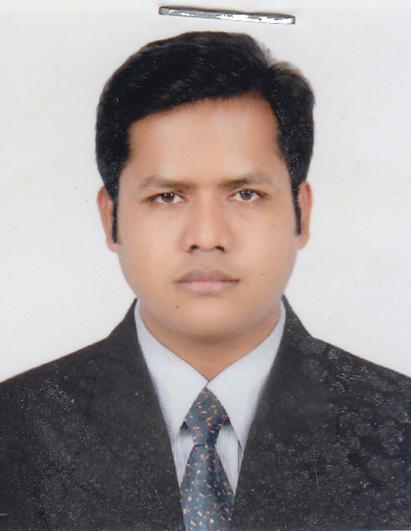 DR. MOHAMMAD HABIBUR RAHMANF/Name: Mohammad Abul HashemM/Name: Mrs. Lutfunnesa HashemBM & DC Reg. No: 41349NID: 1926712083847Cell: 01717497858Address: Flat no-B2 (2nd Floor) Ena Priom, 21/5 Khijee Road, Mohammadpur, Dhaka-1207Blood Group: A+5780Voter NoLM-1405753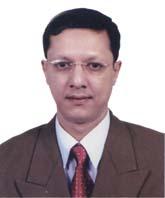 DR. KAZI RESHAD AGAZF/Name: Kazi Imdadul HoqueM/Name: Suraya HoqueBM & DC Reg. No: 15821NID: 2373093414Cell: 01711696427Address: 4/1, Lalmati Block-``A'', Flat No. 7C Dhaka.Blood Group: O+5781Voter NoLM-1405754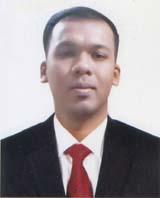 DR. SK. IMTIAZ AHMADF/Name: Sk. Rafez AhmadM/Name: Sk. Sujata ParvinBM & DC Reg. No: 85911NID: 8663767781Cell: 01723816858Address: House No: 44/C-3, Daira Sarif Housing Complex, Azimpur Road, Dhaka-1205.Blood Group: A+5782Voter NoLM-1405755No ImageDR. DIPONGKAR KUMAR MONDOLF/Name: M/Name: BM & DC Reg. No: NID: Cell: Address: Blood Group: O+5783Voter NoLM-1405756No ImageDR. MONIRUZZAMAN SHAHINF/Name: M/Name: BM & DC Reg. No: NID: Cell: Address: aBlood Group: O+5784Voter NoLM-1405757No ImageDR. HOESNEY  SHERMINF/Name: Dr. Hasanul AdamM/Name: Monowara BegumBM & DC Reg. No: A- 65641NID: 8524904048369Cell: 01776916456Address: House no: 219 Road No 2, North Shyamoli Dhaka.Blood Group: B+5785Voter NoLM-1405758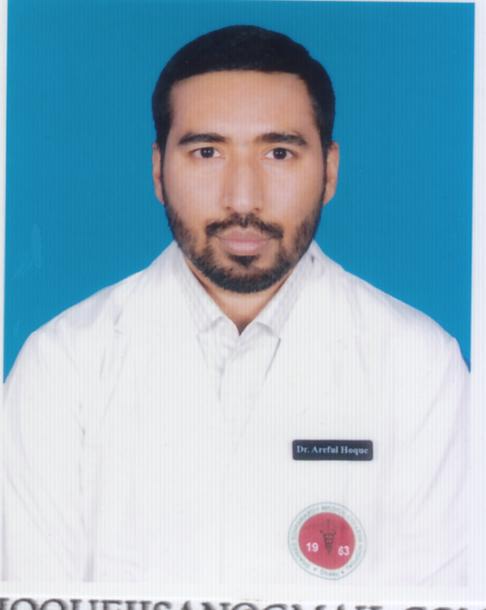 A.A.M. AREFUL HOQUEF/Name: Md. Shamsul  HoqueM/Name: Jahanara HoqueBM & DC Reg. No: 114314NID: 5058595546Cell: 01846041596Address: House no: 05, Road no: 01, West Nandipara, Khilgaon, DhakaBlood Group: AB+5786Voter NoLM-1405759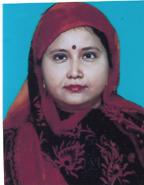 DR. ASMA BEGUMF/Name: Late. Mustafa Tariqul AlamM/Name: Late. Zebunnesa BegumBM & DC Reg. No: 75832NID: 9115910888Cell: 01912040057Address: 190/C Fakirapul, Dhaka-1000. 4th floor.Blood Group: B+5787Voter NoLM-1405760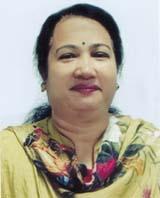 DR. MST. SYEEDA SHOWKAT (JANY)F/Name: Md. Showkat Ali Sarker ( Birbikram)M/Name: Mrs. Khaleda ShowkatBM & DC Reg. No: 32693NID: 8672096081Cell: 01550002276Address: 68/1-A Khairunnesa Road, Jigatola, Dhaka.Blood Group: O+5788Voter NoLM-1405761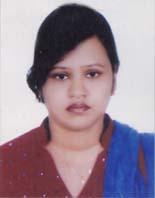 DR. MST. SABIYA AFROZF/Name: Md. Saifur RahmanM/Name: Anjuara BegumBM & DC Reg. No: 53893NID: 2726404135400Cell: 01723280649Address: Uttara G-5 17 Kakrail Romna Serket House Road Dhaka-1000.Blood Group: n_a5789Voter NoLM-1405762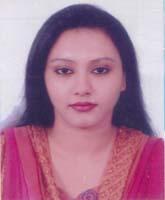 DR. SHEJUTI EVA AKTERF/Name: Dr. Sheikh Emdadul HuqueM/Name: Shahida AkhterBM & DC Reg. No: 46684NID: 1500145410Cell: 01716918118Address: Flat No- B5, Ti-08-02, Bijoy Rakeeh City Mirpur -14, Dhaka.Blood Group: B+5790Voter NoLM-1405763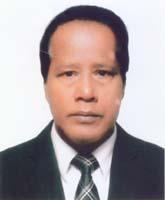 DR. SHEIKH EMDADUL HUQUEF/Name: Sheikh Afsaruddin AhmedM/Name: Syedatun NessaBM & DC Reg. No: 12282NID: 8250147769Cell: 01711347987Address: 789, South Shajahanpur, Dhaka-1217.Blood Group: O+5791Voter NoLM-1405764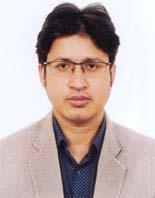 DR. MUHAMMAD MAMUN UR RASHIDF/Name: Muhammad Harun Ur RashidM/Name: Hafiza KhatunBM & DC Reg. No: 52441NID: 9149843501Cell: 01722432129Address: 271E, East Noyatola, Moghbazar, Dhaka.Blood Group: O+5792Voter NoLM-1405765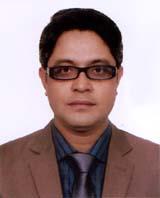 DR. MD. MIJANUR RAHMANF/Name: Md. Sirazul IslamM/Name: Mrs. Nilufa BegumBM & DC Reg. No: 46923NID: 9196203120843Cell: 01552372287Address: 310/A, Senpara Parbata, Kafrul, Dhaka-1216.Blood Group: A+5793Voter NoLM-1405766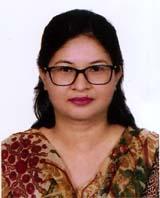 DR. HASINA KABIR HASNAF/Name: M.a. KabirM/Name: Ayesha KabirBM & DC Reg. No: 47383NID: 9196203120842Cell: 01711462848Address: 310/A, Senpara Parbata, Kafrul, Dhaka-1216.Blood Group: A+5794Voter NoLM-1405767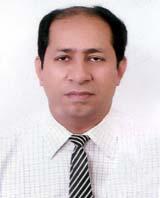 DR. ASHIS KUMAR CHAKRABORTYF/Name: Late. Ashutosh ChakrabortyM/Name: Puspa ChakrabortyBM & DC Reg. No: 33958NID: 2377814559Cell: 01841372647Address: Flat: A & B-5, Saptak Gondola Aptt 11, Abbas garden, Mohakhali, Dhaka.Blood Group: O+5795Voter NoLM-1405768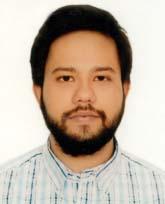 DR. RAIYAN ISLAMF/Name: Md. Saiful IslamM/Name: Sayema IslamBM & DC Reg. No: 86793NID: 3747933517Cell: 01711343980Address: House-106, Road-2, Block-A, Niketan Housing, Golshan-1, Dhaka-1212.Blood Group: AB+5796Voter NoLM-1405769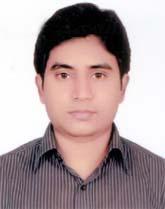 DR. MAMUNOOR RASHIDF/Name: Rahig UddinM/Name: Zahara BegumBM & DC Reg. No: 56055NID: 19864798516214673Cell: 01818178777Address: House No-15, Road No-02, Shymoli, Dhaka.Blood Group: B+5797Voter NoLM-1405770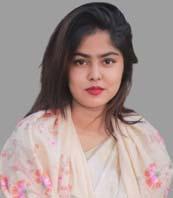 DR. ZERIN SIKDERF/Name: Gias Uddin Ahmed SikderM/Name: Shamsun NaharBM & DC Reg. No: 111069NID: 4652729932Cell: 01719065558Address: HOUSE-59, ROAD-5/2,BLOCK-D, GORAN SOUTH BONOSREE, P.O.: KHILGOAN, P.S.: KHILGOAN, DISTRICT: DHAKA.Blood Group: A+5798Voter NoLM-1405771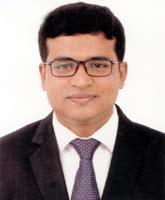 DR. MONIRUZZAMAN MOHAMMADF/Name: Mohammad Munsur Ali GainM/Name: Begum Razia SultanaBM & DC Reg. No: 86680NID: 19928714763000268Cell: 01714743364Address: 4/C, Aziz Super Market Residential Area, Dhaka-1000.Blood Group: O+5799Voter NoLM-1405772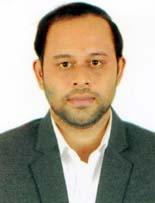 DR. SHIFAT HOSSAIN CHOWDHURYF/Name: Azfar Hossain ChowdhuryM/Name: Shamima AkterBM & DC Reg. No: 96419NID: Cell: 01853396650Address: Raktim Vaban, Habibullah Road, Shahbag, Dhaka.Blood Group: O+5800Voter NoLM-1405773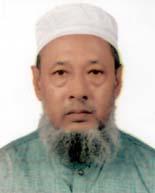 DR. MD. FARID AHMED SARKERF/Name: Md. Abdul Barik SarkerM/Name: Mrs. Saleha BegumBM & DC Reg. No: NID: 2832950790Cell: 01711205981Address: 63/1-6, Jasimuddin Road North Kamala pur, Dhaka.Blood Group: O+5801Voter NoLM-1405774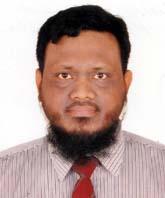 DR. SHEIKH MOHAMMAD MAHBUBS SOBHANF/Name: Sheikh Mohammad Habibur RahmanM/Name: Shahana-e-habibBM & DC Reg. No: 37304NID: 2373524434Cell: 01716369659Address: Flat-A18, Razia Tower, 6/A/1, Kallyanpur, Mirpur, Dhaka 1207, BangladeshBlood Group: B+5802Voter NoLM-1405775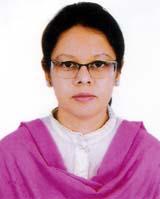 DR. SUFIA KHATUN SUMIF/Name: Late. Golam AhmedM/Name: Khodeza BegumBM & DC Reg. No: 36756NID: 6410304668Cell: 01819118790Address: Flat K-3, House No-14, Road No-3, Dhaka DhanmondiBlood Group: AB+5803Voter NoLM-1405776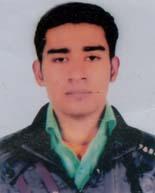 DR. S.A MUSTAFIZUR RAHMANF/Name: Abdus Samad ShaikhM/Name: Selima AkhterBM & DC Reg. No: 67927NID: 2695042771342Cell: 01873111173Address: Flat E-1, House-1/1, Kallyanpur Main Road Kallyanpur, Dhaka.Blood Group: O+5804Voter NoLM-1405777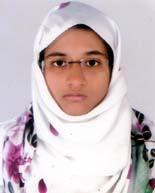 DR. AYESHA SIDDIQUAF/Name: Abdus Samad ShaikhM/Name: Selima AkhterBM & DC Reg. No: 102154NID: 5090916239Cell: 01316692258Address: E-1, 1/1 Kazishal kallyanpur Main Road Mirpur, Dhaka.Blood Group: O+5805Voter NoLM-1405778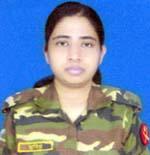 DR. UMME HABIBAF/Name: Abdus Samad ShaikhM/Name: Selima AkterBM & DC Reg. No: 56090NID: Cell: 01731722923Address: Flat-E-1, 1/1, Quzishal, Kollayan Pur, Dhaka.Blood Group: B+5806Voter NoLM-1405779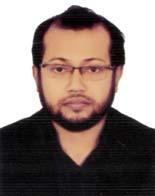 DR. MOHAMMAD ULLAHF/Name: Rahmat UllahM/Name: Joyuab VanuBM & DC Reg. No: 102152NID: 3731073015Cell: 01718973536Address: E-1 Kazishal Kallyanpur Main Road, Mirpur Dhaka.Blood Group: A+5807Voter NoLM-1405780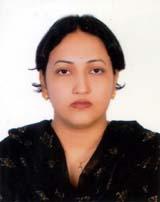 DR. FARZANA AFREENF/Name: Md. Mahtab UddinM/Name: Jahanara BegumBM & DC Reg. No: 45377NID: Cell: 01753633511Address: House-244(3rd Floor), Road-3, Avenue-3 Mirpur Dohs, Dhaka.Blood Group: n_a5808Voter NoLM-1405781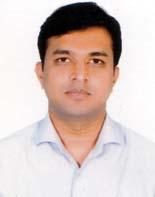 DR. MD. ABU RASEL BHUIYANF/Name: Md. Abu Siddik BhuiyanM/Name: Dalia BegumBM & DC Reg. No: 47733NID: 2693625851321Cell: 01310839908Address: 333/7, Hawai Goli, South Goran Khilgoan, Dhaka-1219.Blood Group: A+5809Voter NoLM-1405782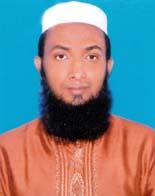 DR. MD. MUSTAFEZUR RAHMANF/Name: Md. Mohram AliM/Name: Mrs. Kamrul LailaBM & DC Reg. No: 48494NID: 4815411502214Cell: 01915454028Address: 97, Newpolton Line, Azimpur, Dhaka-1205.Blood Group: B+5810Voter NoLM-1405783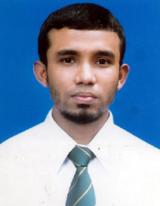 DR. RASHEDUL ISLAMF/Name: Md. Edris AliM/Name: Khush NaharBM & DC Reg. No: 60682NID: 19880695111184782Cell: 01710412728Address: F # 5C, H # 35, Rd. # 03, Shyamoli, Dhaka.Blood Group: B+5811Voter NoLM-1405784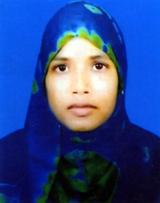 DR. SHARZIA HASAN MITHYF/Name: Md. Muazzem HossianM/Name: Fatema BegumBM & DC Reg. No: 82701NID: 7777261293Cell: 01752388884Address: Flat-4C, House-35, Road-03, Shyamoli, Dhaka.Blood Group: O-5812Voter NoLM-1405785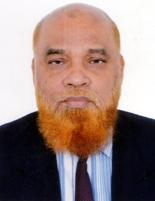 PROF. DR. ABUL KALAM AZADF/Name: Late. Abdul HakimM/Name: Late. Rabeya KhatunBM & DC Reg. No: 12199NID: 3715315598Cell: 01711328931Address: 3/1, Asad Avenue, Mohammadpur, Dhaka-1207, Flat: 2DBlood Group: B+5813Voter NoLM-1405786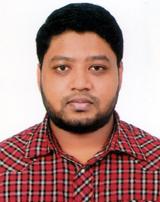 DR. MD. FARHAN AZADF/Name: Prof. Dr. Abul Kalam AzadM/Name: Kazi Salma AzadBM & DC Reg. No: 70548NID: 6859438787Cell: 01717373770Address: 3/1, Asad Avenue, Mohammadpur, Dhaka-1207, Flat: 2DBlood Group: B+5814Voter NoLM-1405787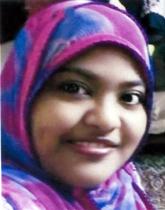 DR. MIRZA FABIHA IFFATF/Name: Prof. Dr. Md. Aminul Qader MirzaM/Name: Tabenda SharminBM & DC Reg. No: 121147NID: 1026116101Cell: 01855694830Address: House 31,Flat- A4, Road 7/D,Sector 9,Uttara,Dhaka-1230.Blood Group: AB+5815Voter NoLM-1405788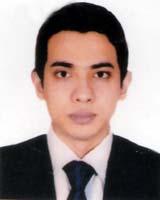 DR. ASIF AHMED IMONF/Name: Prof. Dr. A.b.m. Golam RobbaniM/Name: Mst. Taslima AkhterBM & DC Reg. No: 102707NID: 4627638416Cell: 01673229687Address: Flat-6A, House-77B, Road-16, Block-A Banani, Dhaka.Blood Group: O+5816Voter NoLM-1405789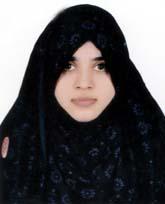 DR. SAIMA TASNIMF/Name: A.k.m. Abdus SobhanM/Name: Ayesha SiddiquaBM & DC Reg. No: 117487NID: 6458136667Cell: 01739443337Address: Flat-10C, Concord Regency, Near Square Hospital, Panthapath Dhaka.Blood Group: B+5817Voter NoLM-1405790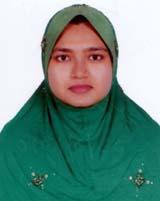 DR. SONIA RAHMANF/Name: Md. Fazlur RahmanM/Name: Mst. Nasima KhatunBM & DC Reg. No: 66943NID: 19902694813001807Cell: 01717040396Address: Department of Epidemiology, National institut of Preventive and Social Medicine (Nepsom), Mohakhali Dhaka.Blood Group: O+5818Voter NoLM-1405791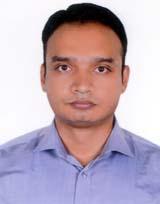 DR. PROTIK KUMAR BANIKF/Name: Pabitra Kumar BanikM/Name: Bhakti KarmakerBM & DC Reg. No: 73725NID: 19912621407000103Cell: 01757945947Address: Department of Epidemiology, National institute of Preventive and Social Medicine (Nepsom), Mohakhali Dhaka.Blood Group: O+5819Voter NoLM-1405792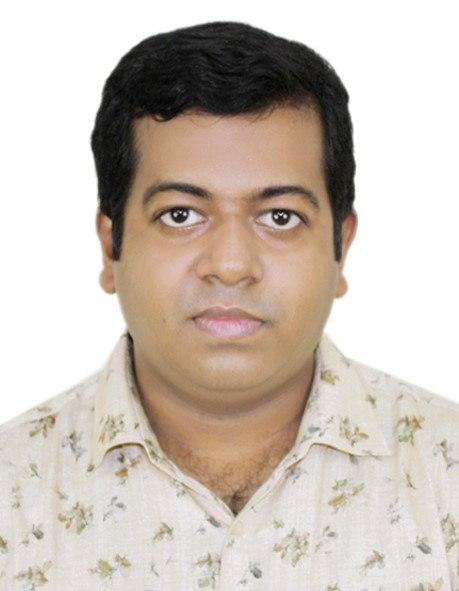 DR. SUDIPTA DAS SHAONF/Name: Bishnu Pada DasM/Name: Nilu Rani DasBM & DC Reg. No: 62299NID: 2915652141095Cell: 01720554842Address: 2/5/A, Road No,-01, Shyamoli Shea-E-Bangla Nagar, Dhaka-1207.Blood Group: O+5820Voter NoLM-1405793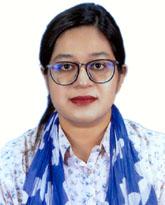 DR. ASMINA SHAHRINF/Name: Md. Abul KhairM/Name: Mahmuda RahmanBM & DC Reg. No: 126727NID: 5104625313Cell: 01729560959Address: Emdad Castle, House No: 859, Flat: 2A, Road-13, Avenue-3,  Mirpur DOHS, Dhaka-1216.Blood Group: O+5821Voter NoLM-1405794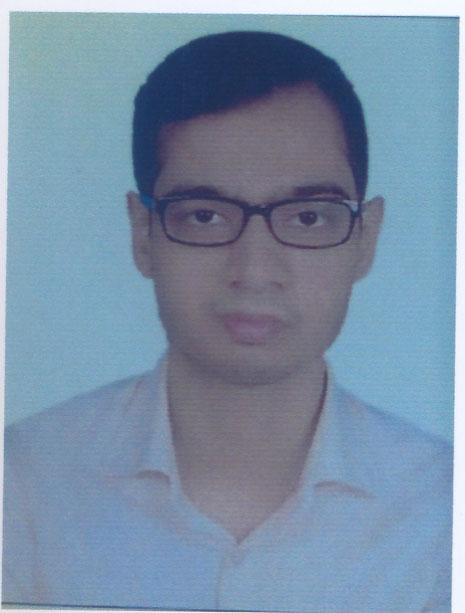 SUJAN BANIKF/Name: Sonil Kumar BanikM/Name: Gouri Rani SamdderBM & DC Reg. No: 124324NID: 5565281861Cell: 01311068665Address: Uttara, Sector: 9, Road No : 2, House No: 27Blood Group: AB+5822Voter NoLM-1405795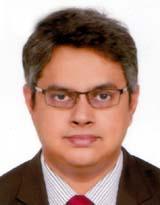 DR. SARDER RIZWAN NAYEEMF/Name: Prof. Dr. Sarder Abdun NayeemM/Name: Prof. Dr. Asha Islam NayeemBM & DC Reg. No: 73126NID: 5500241608Cell: 01715332629Address: Tapan Bangladesh Friendship Hospital, Plot # 55, Satrasiid Road (Jigatola Bus Stand), Dhaka-1209.Blood Group: O+5823Voter NoLM-1405796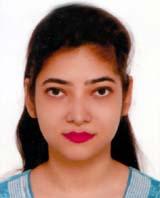 DR. SADIA SIDDIKYF/Name: Prof. Dr. Sayeed Ahmed SiddikyM/Name: Fahmida SiddikyBM & DC Reg. No: 73150NID: Cell: 01711-628555Address: Flat C4, Concessa, plot 1/B, Road 123, Gulshan Avenue, Dhaka 1212Blood Group: AB+5824Voter NoLM-1405797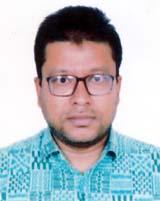 DR. MD. RUHUL AMIN SUMONF/Name: Dr. Md. Tajammul HaqueM/Name: Mrs. Shahanara HaqueBM & DC Reg. No: 47006NID: 8245170561Cell: 01672220409Address: (Flat No: E-7, Rahman Tropical Tower), 52, 52 (1-5), Purana Palton Line, Bijoy Nagor, Dhaka-1000.Blood Group: O+5825Voter NoLM-1405798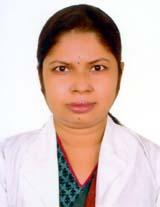 DR. SHARMILA BISWASF/Name: Adhir Kumar BiswasM/Name: Utpala BiswasBM & DC Reg. No: 43570NID: 8210096833Cell: 01717640498Address: I, House Tutor Building, Sir A. F. Rahman Hall, Dhaka University.Blood Group: B+5826Voter NoLM-1405799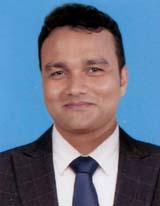 DR. MOON KUMAR SAHAF/Name: Monoranjon SahaM/Name: Aruna SahaBM & DC Reg. No: 86149NID: 7324310841Cell: 01675850060Address: B-4, T-4, 8/4 Bijoy Rakeen City, Mirpur-15, Dhaka-1216.Blood Group: A+5827Voter NoLM-1405800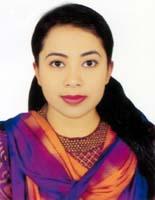 DR. DEBI SAHA LISAF/Name: Gopal Chandra SahaM/Name: Shekha SahaBM & DC Reg. No: 87977NID: 5527764848Cell: 01733910076Address: B-4, T-4, 8/4 Bojoy Rakeen City, Mirpur-15, Dhaka-1216.Blood Group: B+5828Voter NoLM-1405801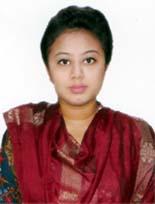 DR. MUNA SAHAF/Name: Gandhi Lal SahaM/Name: Madhuri SahaBM & DC Reg. No: 87207NID: 9555520296Cell: 01741425665Address: 25/11/B Munshi Bari Road, Zigatola, Dhanmondi, Dhaka-1209.Blood Group: B+5829Voter NoLM-1405802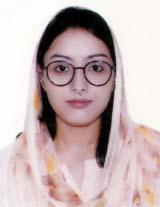 DR. SHAJNEEN ALAMF/Name: Shafiul Alam IdrisM/Name: Shahnaz AlamBM & DC Reg. No: 113366NID: 3302226836Cell: 01931230337Address: Flat E-1, House-1/1, Kallyanpur Main Road, Kallynpur, Dhaka.Blood Group: O+5830Voter NoLM-1405804No ImageDR. MUHAMMAD NURUL HUDA KHANF/Name: Md. Nurul Islam KhanM/Name: Mrs. Zubeda IslamBM & DC Reg. No: 50525NID: 19842650898546163Cell: 01910444000Address: Azimpur Govt. officers Quarter (New 20 Tola) Building No-12 (B-1), Azimpur, Lalbagh, Dhaka.Blood Group: AB+